PLAN DE MANAGEMENTAL SITULUI NATURA 2000 ROSPA0051 IEZERUL CĂLĂRAȘI1. INFORMAȚII GENERALE1.1. Descrierea sintetică a Planului de managementPlanul de management al unei arii naturale protejate este documentul oficial prin care sunt prezentate obiectivele generale și măsurile de conservare stabilite, şi resursele financiare si tehnice pentru realizarea acestor obiective. Planul de management al sitului Natura 2000 ROSPA0051 Iezerul Călărași integrează interesele pentru conservarea biodiversităţii cu cele pentru dezvoltarea socio-economică prin utilizarea durabilă a resurselor naturale, cu respectarea trăsăturilor şi activităţilor tradiţionale, culturale şi spirituale ale comunităţilor locale. La elaborarea Planului de management s-au avut în vedere prevederile Ordinului ministrului mediului nr. 304/2018 privind aprobarea Ghidului de elaborare a Planurilor de management ale ariilor naturale protejate. Pentru inventarierea și cartarea speciilor de interes comunitar s-au utilizat metodologii adecvate, bazate atât pe datele existente în bibliografie, cât și pe observațiile și evaluările de pe teren.Scopul planului de management este de asigura o stare favorabilă de conservare pentru toate speciile de păsări aflate în situl ROSPA0051 Iezerul Călărași. Prin Planul de management pentru situl Natura 2000 ROSPA0051 Iezerul Călăraşi au fost stabilite șase obiective generale, enumerate mai jos:OG 1 Conservarea și managementul speciilor de interes conservativ și habitatelor specifice acestora; OG 2 Inventarierea și evaluarea detaliată a biodiversității; OG 3 Administrarea și managementul efectiv al ariei naturale protejate și asigurarea durabilității managementului; OG 4 Comunicare, educație ecologică și conștientizarea publicului; OG 5 Utilizarea durabilă a resurselor naturale; OG 6 Turismul durabil. Planul de management are șase obiective specifice, care sunt enumerate mai jos:OS 1 Conservarea și managementul speciilor prioritare și a habitatelor acestora din cadrul sitului;OS 2 Realizarea unui program de cercetare, monitorizare și supraveghere; OS 3 Administrarea și managementul sitului în mod eficient;OS 4 Promovarea valorilor naturale prin intermediul materialelor informative, site-lui web și a altor mijloace de comunicare; OS 5 Promovarea utilizării durabile a resurselor naturale, cu scopul asigurării conservării speciilor și a habitatelor de interes comunitar;OS 6 Crearea de oportunităţi pentru desfăşurarea unui turism durabil. De asemenea, prin planul de management al sitului Natura 2000 ROSPA0051 Iezerul Călărași s-au stabilit un număr de  43 de măsuri de conservare concepute pentru atingerea celor 6 obiective generale, din care: 23 de măsuri sunt pentru obiectivul general I, care este cel mai important dintre toate obiectivele, 6 măsuri pentru obiectivul general II, 4 măsuri pentru obiectivul general III, 3 măsuri pentru obiectivul general IV, 5 măsuri pentru obiectivul general V și 3 măsuri pentru obiectivul general VI.Sunt identificate 14 presiuni actuale asupra ariei naturale protejate și 14 amenințări viitoare cu impact potențial. Agricultura intensivă, pășunatul intensiv, linii electrice și de comunicații suspendate și vânătoarea sunt presiunile care necesită intervenția imediată pentru a se asigura că starea de conservare a speciilor pentru care este declarat situl nu sunt afectate. Dintre toate cele 92 specii menționate în formularul standard al sitului Natura 2000 ROSPA0051 Iezerul Călărași în categoria stare de conservare „FV” – favorabilă sunt identificate 49 de specii, din care 9 în categoria „reproducere”, 1 „permanent” și 41 în categoria „concentrare”. Urmează 46 specii în categoria „U1” – „nefavorabilă – inadecvată”, din care 18 specii care se reproduc în zonă, 33 aflate în „concentrare„ iar 5 specii sunt prezente în perioada de iarnă. Este identificată o specie de pescăruș pontic Larus cachinnans care se afla în stare „U2 nefavorabilă-rea”, Tabel 3.Atenție specială necesită speciile: pelican creț Pelecanus crispus, gârliță mică Anser erythropus, gâscă cu gât roșu Branta ruficollis, rață roșie Aythya nyroca, sitar de mal Limosa limosa și culic mare Numenius arquata, care sunt amenințate la nivel global, iar ambele specii de gâște necesită o atenție deosebită având în vedere că situl este unul dintre cele mai importante la nivel național. Bugetul estimativ al planului de management este de 8.111.000 lei, din care 60% sunt necesari pentru implementarea măsurilor destinate îndeplinirii obiectivului general 1.Tabel 1. Cadrul legislativ referitor la aria/ariile naturale protejate vizate de planul de managementTabel 2. Centralizator cu măsurile adresate elementelor de interes conservativ, în funcție de starea de conservare a acestora și presiunile și amenințările cu care se confruntă acesteaTabel 3. Evaluarea stării globale de conservare a speciilor în ROSPA0051 Iezerul Călărași* - Conform unității (indivizi sau perechi) din formularul standard al sitului ROSPA0051 Iezerul Călărași. De regulă, pentru categoria fenologică reproducere (R) este reprezentată de numarul de perechi, iar pentru concentrare (C) și iernare (W) de numărul de indivizi.  1.2. Procesul de elaborare al Planului de managementElaborarea Planului de management al sitului Natura 2000 ROSPA0051 Iezerul Călărași s-a realizat în cadrul proiectului „Elaborarea Planurilor de management pentru ariile protejate ROSCI0310 Lacurile Fălticeni, ROSCI0389 Sărăturile de la Gura Ialomiței - Mihai Bravu, ROSP0051 Iezerul Călărași, ROSPA0061 Lacul Techirghiol, ROSPA0101 Stepa Saraiu Horea, ROSPA0111 Berteștii de Sus - Gura Ialomiței”, cod SMIS 2014+ 102540, de către Societatea Ornitologică Română, beneficiarul proiectului. Finanţarea proiectului s-a realizat prin Programul Operaţional Infrastructură Mare. Planul de management a fost elaborat de către o echipă formată din 33 de specialişti din Societatea Ornitologică Română, respectiv: Emil Todorov – responsabil elaborare plan de management, Dănuț Florinel Drăgan și Cătălin Fuciu –ornitologi, Sándor Dorottya, Bartha László, Mátis Attila, Szabó Anna - botaniști, Georgiana Păun, Daniyar Memedemin, Florina Stănescu, Buhaciuc-Ioniţă Elena - herpetologi, Battes Karina, Cîmpean Mirela, Mărginean Mircea – ihtiologi, Váncsa Éva – expert micronevertebrate, Ioana Cobzaru, Viorel Dumitru Gavril, Răzvan Popescu-Mirceni, Răzvan Zaharia – experți mamifere, Német Enikő, Czekes Zsolt – entomologi, Petrișor Gălan, Igor Roșca, Silviu Costel Doru, Silvia Ursul – GIS/impact antropic, Mihaela Simion, Ovidiu Neculai Bufnilă, Alexandra Damian, Claudia Tache – comunicare, Ionica-Mirela Gavrilă, Antoaneta Ciobanu-Geolea, Geanina Jugănaru, Mariana Simon - UIP. Studiile de teren a fost efectuate în perioada decembrie 2017 – august 2019. În paralel au fost analizate și procesate toate rapoartele și datele obținute din aceste studii. Principalele etape în elaborarea planului de management al sitului Natura 2000 Iezerul Călărași au fost:identificarea şi implicarea principalilor factori interesaţi în procesul de elaborare a planului de management;evaluarea efectivelor speciilor de păsări de interes comunitar din sit și identificarea factorilor care le afectează starea de conservare;delimitarea problemelor actuale şi potenţiale din sit;stabilirea direcţiilor prioritare ale planului de management. Planul de management se bazează pe direcţii prioritare, prin care vor fi promovate acţiuni concrete pentru îndeplinirea obiectivelor arii naturale protejate. Definirea direcţiilor prioritare s-a realizat ţinând cont de realităţile existente şi de obiective realizabile. Au fost identificate ca domenii prioritare conservarea diversităţii biologice şi a elementelor de peisaj, dezvoltarea durabilă a comunităţilor umane, dezvoltarea turismului, promovarea activităţilor de educaţie şi conştientizare a publicului, promovarea imaginii ariei naturale protejate; identificarea obiectivelor şi acţiunilor planului de management pe domenii prioritare. Planificarea şi identificarea posibilelor surse de finanţare. În această etapă au fost stabilite acţiunile pentru toate domeniile prioritare, cu accent special pe acţiunile de conservare a speciilor și habitatelor de interes comunitar; au fost planificate aceste acţiuni, au fost stabilite resursele tehnice, financiare şi umane necesare pentru implementarea acestora şi sursele posibile de finanţare; Consultarea factorilor interesaţi s-a asigurat prin:Organizarea a cinci întâlniri cu comunităţile locale şi alte categorii de factori interesaţi, desfăşurate în localitatea Călărași, judeţul Călărași în data de: 03 și 18 septembrie, 02 (două întâlniri în curzul zilei) decembrie, 03 decembrie 2019 și 14 octombrie 2020;solicitarea de date, comentarii/sugestii de la factorii interesaţi şi de la specialişti din diverse domenii, în perioada de elaborare a Planului de management;Propunerile factorilor interesaţi au fost analizate, iar cele pertinente, care au respectat prevederile legale, au fost incluse în Planul de management.S-a urmărit în principal opinia factorilor interesaţi referitoare la următoarele aspecte principale ale planului de management:obiectivul general al planului de management;temele principale ale planului de management;analiza valorilor biodiversităţii şi a ameninţărilor la adresa acestora;măsurile de management din cadrul planului de management.1.3. Descrierea ariei/ariilor naturale protejate vizate de Planul de management1.3.1. Ariile naturale protejate vizate de Planul de managementSitul Natura 2000 ROSSPA0051 Iezerul Călărași, cu o suprafață de 5000.8 ha, a fost declarat prin Hotărârea Guvernului nr. 1284/2007. Situl se suprapune cu alte doua categorii de arii naturale protejate:Aria protecție specială avifaunistică cod VI.15 Iezerul Călărași a fost desemnată prin Hotărârea Guvernului nr. 2151/2004, cu o suprafață de 2.877 hectare și se suprapune integral pe situl Natura 2000 ROSPA0051 Iezerul Călărași.Situl RAMSAR Lacul Iezerul Călărași a fost desemnat ca zonă umedă transfrontalieră, de importanță internațională și este înregistrat cu nr. 2064/2012, împreună cu situl Srebarna din Bulgaria, înregistrat cu nr. 64/1993 și extins în anul 2013.Situl Natura 2000 Iezerul Călăraşi ocupă 5.008 de hectare din lunca inundabilă a Dunării, ȋn partea de est a judeţului Călăraşi, pe teritoriul comunelor Cuza Vodă, Grădiştea şi al municipiului Călăraşi. O parte din aria protejată include lacul de origine naturală rămas după asanarea parţială a vechiului Iezerul Călăraşi, care a fost transformat ȋn fermă piscicolă ȋn anii 1960. Lacul este ȋnconjurat de un brâu de stuf şi papură de peste 4 hectare, de pajişti şi culturi agricole. Motivul principal pentru care situl are importanţă este faptul că, ȋn perioada de iarnă, aici se adăpostesc trei specii periclitate la nivel global: pelicanul creţ, gâsca cu gât roşu şi gârliţa mică. Datorită biodiversităţii sale, Iezerul Călăraşi a fost clasificat ca arie protejată nu doar de către autorităţile naționale și europene, ci şi de către Convenţia Ramsar (The Ramsar Convention on Wetlands), care l-a desemnat „zonă umedă de importanţă internaţională”. Localizarea ȋn vecinătatea Dunării şi pe marele drum de migraţie estic a inclus Iezerul Călărași ȋn lista popasurilor preferate ale păsărilor. Un total de 92 de specii protejate ȋn Europa, majoritatea acvatice, cuibăresc, au cartier de iernare sau se odihnesc ȋn timpul migraţiei ȋn Iezerul Călăraşi. Până la 100.000 de gârliţe, dar şi frumoasele lebede de iarnă Cygnus cygnus pot fi observate iarna ȋn aceste arii naturale protejate, ale căror luciu de apă le oferă loc de odihnă. Ȋn aceeaşi perioadă, poposesc ȋn Iezerul Călărași 3000 – 4000 de exemplare de gâscă cu gât roşu, Branta ruficollis, specie căreia i-au fost dedicate câteva proiecte menite să crească gradul de conservare al acesteia. Printre păsările cuibăritoare din situl Natura 2000 Iezerul Călăraşi sunt corcodelul mare Podiceps cristatus, stârcul cenuşiu Ardea cinerea, raţa mare Anas plathyrhynchos, corcodelul mic Tachybaptus ruficollis, lişiţa Fulica atra, gâsca de vară Anser anser, lebăda de vară Cygnus olor şi găinuşa de baltă Gallinula chloropus. Toamnele lungi şi călduroase atrag pe malul lacului mii de păsări acvatice și limicole: pelicanul comun Pelecanus onocrotalus şi cel creţ Pelecanus crispus, barza albă Ciconia ciconia, bătăuşul Calidris pugnax, chirighiţa cu obraz alb Chlidonia hybridus şi chirighiţa neagră Chlidonia niger, chira de baltă Sterna hirundo, piciorongul Himantopus himantopus şi lopătarul Platalea leucordia. Corespunzător acestei secțiuni este atașată harta din Anexa nr. 3, harta 3.1.Tabel 4. Ariile naturale protejate vizate de planul de management1.3.2. Localizarea ariei/ariilor naturale protejate vizate de Planul de managementSitul Natura 2000 ROSPA0051 Iezerul Călărași este situat în Lunca Dunării, la sudul Câmpiei Bărăganului Ialomiței, subdiviziune a câmpiei Bărăganului, care, la rândul său, face parte din altă unitate de relief fizico-geografică majoră - Câmpia Română. La sud situl este delimitat de Fluviul Dunărea, unde acesta se bifurcă în Brațul Borcea. Având în vedere limitele sale extreme, situl se încadrează între paralele de 44° 7' 52" și 44° 14' 53 " latitudine nordică și meridianele de 27° 10' 54" și 27° 19' 2" longitudine estică.În cadrul acestor limite, situl ocupă o suprafață de 5.008 ha, cu o lungime de maxim 9,1 km pe direcția nord - sud și o lățime maximă de 10,5 km pe direcția vest-est, conform limitelor extreme. Porțiunea cu lățime maximă continuă este de cca 7,8 km, între localitățile Cunești și Călărași. Situl Natura 2000 ROSPA0051 Iezerul Călărași este localizat în întregime pe teritoriul județului Călărași și în direcția sud-sud-est situl se învecinează cu județul Constanța. Localitățile cu care se învecinează situl sunt: la nord-vest și nord Cunești, Grădiștea și Ceacu; la est și nord-est Municipiul Călărași. La nivel de comună, la est comuna Grădiștea, la nord și sud comuna Cuza Vodă, la vest Municipiul Călărași. Localizarea limitele situl RAMSAR se suprapun complet cu cele descrise și pentru situl ROSPA0051. Limitele la aria de protecție specială avifaunistică cod VI.15 Iezerul Călărași sunt următoarele: Limita nordică: porneşte din punctul Staţia T 40 şi urmează canalul exterior de alimentare al lacului Iezerul Călăraşi, până în punctul Staţia T 36; Limita estică: de la punctul Staţia T 36, limita porneşte spre sud urmând limita bazinelor piscicole până la împrejmuirea combinatului SIDERCA, după care se continuă pe împrejmuirea combinatului SIDERCA până la cheul bazinului portuar. Din acest punct, limita se continuă pe cheiul portuar până la pereul canalului SIDERCA, după care urmează pereul canalului Siderca până la intersecţia cu drumul naţional Bucureşti - Chiciu - Constanţa şi în continuare acostamentul acestui drum până la borna C.S.A. 344, de unde începe canalul de desecare al limitei sudice al ariei protejate; Limita sudică: din punctul de intersecţie al bornei C.A.S. 344, cu canalul de desecare din zona sudică, limita urmează canalul de desecare al zonei agricole până la intersecţia acestuia cu canalul de desecare pe direcţia nord-sud; Limita vestică: porneşte de la intersecţia canalului de desecare al zonei agricole din sud cu canalul de desecare pe direcţia nord-sud, se continuă spre nord urmând linia canalului de desecare până la intersecţia cu digul de contur al lacului Iezerul - Călăraşi, de unde urmează digul de contur al lacului până la intersecţia cu canalul de alimentare care limitează la nord aria protejată.Corespunzător acestei secțiuni este atașată harta din Anexa nr. 3, harta 3.2. Tabel 5. Localizarea sitului Natura 2000 ROSPA0051 Iezerul Călărași în cadrul comunelor pe teritoriul cărora se află amplasat, precum și suprafețele asociate ha1.3.3. Limitele ariei/ariilor naturale protejate vizate de Planul de managementDelimitarea geografică a ariei naturale protejate ROSPA0051 Iezerul Călărași presupune identificarea punctelor cardinale extreme între care se încadrează situl. Astfel, avem următoarele coordonate geografice, pentru cele 4 puncte cardinale extreme:Nord: 44° 14' 53" lat N, 27° 15' 18" long EVest:  44° 9' 27" lat N, 27° 19' 1" long ESud:  44° 7' 51" lat N, 27° 15' 34" long EEst:  44° 13' 17" lat N, 27° 10' 54" long ECorelând informațiile legate de limitele geografice, cu limitele administrative ale comunelor, punctele extreme sunt localizate în următoarele comune:Nord: Comuna Cuza VodăVest: Comuna GrădișteaSud:  Comuna Cuza VodăEst:  Municipiul CălărașiSuprafața totală a sitului este de 5.008 ha. Perimetrul ce delimitează situl are o lungime cumulate pentru aria naturală protejată ROSPA0051 Iezerul Călărași de 53,48 km.Situl se învecinează la nord și nord-vest cu drumul național DN31, la est situl se învecinează cu drumul național DN3, în nord-est intersectându-se cu acesta pe o porțiune de cca 3 km.În Harta nr. 3.3 din Anexa 11 a Planului de management se poate observa împărţirea limitelor pe puncte cardinale la nivelul sitului Natura 2000 ROSPA0051 Iezerul Călărași. Coordonateșle geografice al sitului RO2064RIS se suprapun complet cu cele descrise și pentru situl ROSPA0051. Corespunzător acestei secțiuni este atașată harta din Anexa nr. 3, harta 3.3.1.3.4. Zonarea internă a ariei naturale protejateNu este cazul.2. MEDIUL ABIOTIC AL ARIEI NATURALE PROTEJATE2.1. GeologieCaracterizarea geologică a sitului Natura 2000 ROSP0051 Iezerul CălărașiDin punct de vedere geologic situl Natura 2000 ROSP0051 Iezerul Călărași este situat în extremitatea sudică a unității geologice Platforma Valahă, care corespunde cu unitatea morfologică denumită Câmpia Română. Denumirea de Platforma Valahă este preferabilă celei de Platformă Moesică, deoarece reprezintă numai o porțiune a acesteia, pe teritoriul României (Ionesei, 1994).Din punct de vedere morfologic, cu excepția părții nord-vestice, Platforma Valahă are un relief de câmpie (Câmpia Română sau Câmpia Dunării de Jos). Este o câmpie tânără, cuaternară, în care eroziunea a adus la zi depozite mai vechi decât Cuaternarul doar pe unele văi din sectorul nord-vestic. Relieful este ușor înclinat de la N spre S și de la V spre NE, fenomen ce caracterizează direcția și cursul principalelor artere hidrografice (Badea et al., 1983). Aria naturală protejată se află la contactul dintre terasa joasă („Călărași”), cu altitudine absolută de 20-22 m și Lunca Dunării cu altitudine sub valoarea de 20 m. Lacurile din acestă zonă au fost generate prin mișcările neotectonice negative care au afectat regiunea în timpul Holocenului (Liteanu et al., 1967).Platforma Valahă este o platformă tipică, fiind alcătuită din două etaje structurale – soclul și cuvertura sedimentară. Caracteristica generală pentru zona superficială a platformei este predominanța depozitelor cuarternare, excepție fiind zona de confluență a Jiului cu Dunărea, unde sunt scoase de eroziune și formațiuni mai vechi decât cele cuaternare, respectiv depozite Romaniene, Daciene și Ponțiene (Juravle, 2016). Celelalte formațiuni mai vechi decât Cuaternar și chiar Cuaternar bazal au fost studiate prin foraje de adâncime efectuate la prospecțiunea geologică pentru petrol. Grosimea stratigrafică însumată a cuverturii depășește 23000 m. Soclul platformei a fost interceptat prin intermediul forajelor în 2 zone mai ridicate: în partea de N-V și în partea de N-E. Între cele două zone ridicate pe platforma Valahă a fost pus în evidență o falie majoră numită Falia Călărași-Fierbinți. În partea de N-V fundamentul platformei a fost interceptat între localitățile Leu-Balși-Optași. În această zonă soclul este constituit din șisturi cristaline (amfibolite cu epidot, șisturi cloritoase, șisturi cuarțitice cloritoase, magmatite, granite, și granodiorite) (Mutihac, 1974). Adâncimea la care a fost întalnit aici soclul este cuprinsă între 2000-3700 m. În partea de N-E a platformei, soclul a fost interceptat la adâncimi similare cu cele din N-V și este reprezentat prin cristalin (șisturi verzi). Zona este cunoscută sub denumirea de sectorul Bordei-Verde.Cele mai vechi depozite, care constituie cuvertura, aparțin Cambrianului, iar cele mai noi Cuaternarului. La fel ca și în celelalte unități de platformă, acumularea sedimentelor nu a fost continuuă. Ca urmare a mișcărilor oscilatorii geodinamice se pot separa 4 megacicluri de sedimentare: ciclu Paleozoic (Cambrian și Carbonifer), ciclu Permian-Triasic, ciclu Liasic-Eocen, ciclu Badenian-Cuaternar (Ionesei, 1994).Formațiunile geologice de suprafață aparțin cuaternarului, alcătuit din depozite ale holocenului, reprezentat prin depozite de terasă și aluviuni de luncă, holocene.	Holocenul inferior (qh1) este reprezentat prin aluviunile grosiere ale terasei joase a Dunării și prin depozitele loessoide, care acoperă terasa inferioară a Dunării. Depozitele terasei joase sunt alcătuite din pietrișuri și nisipuri groase de 5-8 m. Depozitele loessoide, aparținând terasei inferioare a Dunării, au un caracter prăfos nisipos, cu o grosime de 10-15 m (Mutihac, 1974). Aceste depozite sunt întâlnite la nord de aria protejată, determinând un relief mai înalt, cu altitudini cuprinse între 30-40 m.Holocenul superior (qh2) este alcătuit din depozitele loessoide, care acoperă terasa joasă a Dunării. Tot Holocenului superior i-au fost atribuite aluviunile grosiere și fine ale luncii. Depozitele loessoide aparținând terasei joase a Dunării, sunt predominant nisipoase, slab prăfoase, cu grosimi de 4-8 m (Liteanu et al., 1967). Depozitele aluvionare ale luncilor sunt alcătuite la bază din pietrișuri și nisipuri (4-10 m), iar partea superioară din nisipuri, nisipuri argiloase, argile nisipoase și mâluri, groase de 5-8 m (Mutihac, 1974). Peste 90,44% (4529,64 ha) din suprafața sitului este extinsă peste depozitele holocenului superior. Tot cuaternare sunt și depozitele care apar la nivelul lacului, create prin acțiunea comună a proceselor de eroziune și acumulare. Corespunzător acestei secțiuni este atașată harta din Anexa nr. 3, harta 3.5. 2.2. HidrografieDin punct de vedere hidrografic, situl ROSP0051 Iezerul Călărași este situat în bazinul hidrografic al fluviului Dunărea. Aria naturală protejată se află la contactul dintre terasa joasă („Călărași”), cu altitudine absolută de 20-22 m și Lunca Dunării, cu altitudine sub valoare de 20 m. Lacurile din acestă zonă au fost generate prin mișcările neotectonice negative, care au afectat regiunea în timpul Holocenului (Liteanu et al., 1967). Lacul Iezerul Călărași, pe baza tipului genetic și a râspândirii în funcție de unitate de relief, se înscrie în categoria lacurilor de luncă. Acestea reprezintă o consecință a proceselor de eroziune și acumulare fluvială. Lacurile de luncă s-au format fie în albia minoră, în urma părăsirii acesteia prin autocaptări, fie prin umplerea cu apă (la reversări) a unor albii vechi părăsite sau chiar a unor mici depresiuni existente din luncile râurilor. Zona de formare a complexului de lacuri, cunoscută în trecut ca „Ezerul Călărași” cu o serie de mici bălți în partea sa din amonte, era alimentată de apă prin gârla Botului și gârla Jârlău. Suprafața acestui complex de lacuri a fost de circa 5894,6 ha, suprafața determinată pe baza hărților istorice (Planurile Directoare de Tragere) și pe baza referințelor bibliografice de specialitate, extinderea lor spațială fiind cuprinsă între localitățile Bogata și Călărași. Lacul Iezerul Călărași avea o suprafață de circa 3458.8 ha, adâncimea medie de 0,5 m și un volum mediu estimat de 13,8 mil. m3. Rețeaua hidrografică era alcătuită din două braţe: Borcea, pe stânga şi Dunărea Veche, pe dreapta și canale naturale (gârle) ale Dunării, ce alimentau aceste lacuri. De-a lungul timpului reţeaua hidrografică a suferit modificări ca urmare a numeroaselor lucrări hidrotehnice, mai ales între anii 1960-1980. Întregul complex de bălţi, privaluri, jepci, grinduri şi grădişti prin ample lucrări de îndiguire, desecări de mlaştini şi bălţi, destufizare şi defrişare, în timp, a fost amenajată pentru agricultură. Un alt scop al acestor amenajări hidrotehnice a fost cel de exploatare a lacului Iezerul Călărași ca fermă piscicolă (îndiguire produsă încă anii 1960). Suprafața actuală a luciului de apă este de aproximativ de 435,28 ha, formată din 2 bazine de creştere a peştelui de consum, 6 bazine de creştere a puietului şi 3 bazine de iernat. Adâncimea medie a lacului Iezerul Călărași este de aproximtiv 2 m. Lacurile sunt alimentate cu apă din Dunăre prin canale artificiale. Lacul mare este inconjurat de vegetație hidrofilă, stuf și papură de peste 4 hectare. Corespunzător acestei secțiuni este atașată harta din Anexa nr. 3, harta 3.6.2.3. PedologieCaracterizarea pedologică a sitului Natura 2000 ROSP0051 Iezerul CălărașiÎnvelișul de soluri din arealul studiat s-a format ca urmare a interacțiunii diferite în spațiu și timp a factorilor naturali: litologie, relief, climă, vegetație, faună, apă, factorul antropic, la care se adaugă timpul (ca durată de manifestare a factorilor pedogenetici). Dintre aceștia, factorii suport (litologie, morfologie), factorii bio-climatici și timpul au caracter de permanență, apa devenind distinctă acolo unde este în exces, iar factorul antropic numai pe solurile îndelung folosite în agricultură sau prin modificări aduse componenților mediului natural. Cu toate acestea, la nivel local, relieful și litologia pot fi considerați principalii factori de control ai formării solurilor.Încadrarea taxonomică a solurilor s-a făcut conform Sistemului Român de Taxonomie a Solurilor (SRTS, 2003, 2012). Faţă de sistemele de clasificare anterioare, acesta are un profund sens genetic şi reflectă relaţiile de înrudire dintre şi/în cadrul claselor (categoriilor) separate. De asemenea, se remarcă prin alinierea la standardele internaţionale, din necesitatea corelării taxonomiei solurilor României cu clasificările internaţionale (WRB, FAO-UNESCO şi Soil Taxonomy).Caracteristicile spaţiale ale învelişului de sol au fost determinate după prelucrarea hărţii solurilor (scara 1:200.000). Au fost identificate 3 tipuri genetice de sol, care fac parte din 3 clase de sol, care au fost divizate pe baza subtipurilor de sol. Conform repartiței geografice a solurilor pe teritoriul României, solurile prezente în cadrul ariei naturale protejate fac parte din regiunea Lunca și Delta Dunării (Rădoane, 2002). Astfel, învelișul de sol al acestora se caracterizează prin predominarea solurilor tinere; aluviosolurile în diferite stadii de gleizare și înmlăștinire, respectiv hidrisoluri (mai ales gleisoluri).Ponderea cea mai mare în ceea ce privește clasele de soluri o deține clasa hidrisolurilor, care ocupă 3716,20 ha (74,19%) din suprafața totală a sitului(5008,7 ha). Urmează ca răspândire clasa protisolurilor cu o suprafață de 753,82 ha (15,05%), fiind urmată de clasa cernoziomurilor cu o suprafață de 46,78 ha, respectiv 0,93%. La toate acestea se adaugă și suprafețele acvatice ce ocupă o suprafață de 491,9 ha, respectiv 9,82% din suprafața ariei naturale protejate.Aluviosolurile (AS) sunt soluri dezvoltate din material parental aluvic și ocupă o suprafață de 753.82 ha (15,05% din suprafața sitului). Materialul parental care a contribuit la formarea acestor soluri este constituit din depozite fluvio-lacustre, care prezintă o mare heterogenitate în ceea ce privșste textura atât pe verticală, cât și pe orizontală. În cadrul ariei naturale protejate acestea se găsesc în zona de nord-vest și zona de sud-est, în apropiere de Brațul Borcea. Subtipurile aloviosolului prezente în cadrul ariei naturale protejate sunt: entic (en), gleic (gc) și salinic (sc) (Tabel 6). Vegetația naturală caracteristică este reprezentată de plante ierboase, dar și de unele culturi agricole cum ar fi: porumbul, lucerna, ovăzul, floarea soarelui, ce se cultivă în arealele mai înalte de la nivelul luncii. Aluviosolurile au o stare de aprovizionare mijlocie cu elemente nutritive, ceea ce le conferă o fertilitate bună.Cernoziomurile calcarice (CZ ka) sunt întâlnite pe o suprafață de 46,79 ha, reprezentând 0,93% din suprafața sitului (Tabel X.X). Cernoziomurile sunt răspândite pe suprafețe plane sau ușor înclinate, care nu depășesc altitudini de 15 m. Cernoziomurile (CZ) formate pe materiale parentale calcarifere sau roci calcaroase prezintă la suprafață sau în primii 50 cm carbonaţi (caz în care apar acumulări secundare de CaCO3; soluri în climat subumed). Datorită însușirilor fizico-chimice și a condițiilor climatice în care sunt răspândite cernoziomurile, acestea au fertilitatea naturală cea mai ridicată, fiind utilizate pentru o gamă foarte variată de culturi.Aria de răspândire a gleisolurilor (GS) cernice și tipice este foarte mare, acestea ocupând o suprafață de 3716,20 ha (74,19%) din suprafața totală a sitului. Materialele parentale sunt reprezentate de depozite fluviatile sau fluvio-lacustre cu textură lutoasă sau luto-argiloasă. Factorul principal în formarea gleiosolurilor este reprezentat de prezența apei freatice cantonate la mică adâncime (1-2 m), ce influențează profilul solului prin ascensiunea capilară a apei, care ajunge aproape de suprafața solului (Secu, 2008). Prezență mare a acestui tip de sol este determinată de lacul Iezerul Călărași, ce a ocupat o suprafață mult mai mare în trecut, acesta fiind îndiguit și desecat parțial în perioada comunistă. Terenurile rezultate în urma acestui proces au fost introduse treptat în circuitul agricol în baza politicii de dezvoltare extensivă a agriculturii socialiste. Table 6. Caracteristici spaţiale ale învelişului de sol din aria naturală protejată ROSP0051 Iezerul CălărașiCorespunzător acestei secțiuni este atașată harta din Anexa nr. 3, harta 3.7.2.4. ClimaRadiația solarăLa nivel anual cantitatea de radiație solară crește de la solstițiul de iarnă, ce are loc în luna decembrie - 195 W m-2 și atinge maximul la solstițiul de vară în luna iunie - 831 W m-2, aceste valori fiind calculate pentru stația meteorologică Constanța (Clima României, 2008).TemperaturaÎn partea de sud-est a Câmpiei Române, temperatura medie multianuală a aerului variază între 10,5 – 11,5°C. Diversitatea altitudinală scăzută nu facilitează variații majore ale temperaturii aerului. Fragmentarea mică a reliefului se reflectă în omogenitatea distribuției temperaturii medii multianuale. În ceea ce privește variația anuală a temperaturii aerului, aceasta atinge maximul în luna iulie (23,1°C) și minimul în ianuarie (-2,3°C), fiind influențate de gradul ridicat de continentalism specific în partea de sud-est a României. Corespunzător acestei secțiuni este atașată harta din Anexa nr. 3, harta 3.8.Precipitații pe teritoriul sitului Natura 2000 ROSPA0051 Iezerul CălărașiCantitatea medie multianuală de precipitații pentru situl Natura 20000 ROSPA0051 Iezerul Călărași este de 487,1 mm/mp. Corespunzător acestei secțiuni este atașată harta din Anexa nr. 3, harta 3.9.Din analiza valorilor lunare multianuale ale cantităților de precipitații de la stațiile meteorologice, rezultă că, în general, din luna februarie (25,7 mm/mp) până în iunie (63,8 mm/mp) – iulie (63,8 mm/mp), în unele cazuri și în luna august sau septembrie, ca rezultantă a intensificării activității ciclonilor mediteraneeni, cantitatea de precipitații crește, iar din luna septemprie (43,4 mm/mp), spre sfârșitul anului și în luna ianuarie (24,9 mm/mp) cantitatea de precipitații scade.	Partea de sud-est a României se caracterizează prin valori scăzute ale cantităților de precipitații. Astfel, dacă în partea centrală a Câmpiei Române cantitatea medie de precipitații specifice lunii iunie oscilează în jurul valorilor de 70 – 80 mm/mp, acestea scad către est atingând valori de 55-65 mm/mp.Gradul ridicat de continentalism spefic părții de sud-est, sub aspectul direct al influenței circulației generale a atmosferei și al zonei de adăpost generat de lanțul carpatic, imprimă lunii iulie valori scăzute ale cantităților medii multianuale de precipitații ce cad în această zonă. Cantitatea de precipitații variază între 50 – 65 mm/mp. Cantitatea de apă rezultată din precipitații corespunde arealelor joase, specifice zonelor de câmpie.Umezeala relativăÎn cadrul sitului Natura 20000 ROSPA0051 Iezerul Călărași valoarea medie multianuală a umezelii relative este de aproximativ 76-78%, caracteristică regiunilor cu un regim mai continental al climei.VântulÎn estul Câmpiei Române, predomină vânturile din sector NE, imprimate de curbura Carpaților, pe această direcție înregistrându-se și cele mai mari valori medii ale vitezei vântului (3,8 m/s la stația meteorologică Călărași). Numărul mediu anul de zile cu vânt tare (>16 m/s), este de aproximativ 3 zile, iar cea mai mare frecvență este specifică lunii ianuarie (Clima României, 2008).3. MEDIUL BIOTIC AL ARIEI/ARIILOR NATURALE PROTEJATE3.1. EcosistemeleTabel 7. Lista ecosistemelor din situl ROSPA0051 Iezerul Călărași:* Au fost introduse în categoria pășunilor terenurile cu vegetație ruderală ierboasă aparținând habitatelor R8701 Comunități antropice din lungul căilor de comunicație cu Cephalaria transsilvanica, Leonurus marrubiastrum, Nepeta cataria și Marrubium vulgare, R8702 Comunități antropice cu Onopordum acanthium, Carduus nutans și Centaurea calcitrapa, R8703 Comunităţi antropice cu pir Agropyron repens, brusture Arctium lappa, peliniță Artemisia annua şi catusă Ballota nigra și R8704, care sunt folosite ca pășuni. În categoria terenurilor agricole mixte/heterogene au fost introduse terenurile nelucrate cu vegetație ierboasă ruderală, aparținând habitatelor R8701, R8702 sau R8703.*1 - Au fost introduse în această categorie stufărișurile care nu sunt localizate la marginea lacului, a iazurilor sau de-a lungul canalelor.*2 – Au fost introduse în această categorie terenurile cu vegetație ruderală aparținând habitatului R8703 sau R8704, care nu sunt folosite ca pășuni sau nu pot fi considerate cu certitudine  a fi terenuri agricole nelucrate.3.2. Habitatele de interes conservativ în baza cărora a fost declarată aria/ariile naturale protejate3.2.1. Habitate Natura 2000Situl Natura 2000 ROSPA0051 Iezerul Călărași nu a fost declarat arie naturală protejată pe bază de habitate de interes conservativ, însă în urma evaluării au fost identificate mai multe tipuri de habitate incluse în clasificarea Natura 2000 sau în cea națională.3.2.1. Habitate Natura 2000În situl ROSPA0051 Iezerul Călărași au fost identificate 6 tipuri de habitate. Distribuția lor este prezentata în Anexa 11, Harți 3.11-1a,b,c,d,e,f. Habitatele cartate în situl Natura 2000 ROSPA0051 Iezerul Călărași care au fost incluse în sistemul de clasificare Natura 2000 sunt următoarele:1530* Mlaştini şi stepe sărăturate panoniceTabelul A. Date generale ale tipului de habitatTabelul B. Date specifice tipului de habitat la nivelul ariei naturale protejate3150 Lacuri eutrofe naturale cu vegetaţie de Magnopotamion sau HydrocharitionTabelul A. Date generale ale tipului de habitatTabelul B. Date specifice tipului de habitat la nivelul ariei naturale protejate3160 Lacuri şi iazuri distrofice naturaleTabelul A. Date generale ale tipului de habitatTabelul B. Date specifice tipului de habitat la nivelul ariei naturale protejate6440 Pajişti aluviale ale văilor râurilor din Cnidion dubiiTabelul A. Date generale ale tipului de habitatTabelul B. Date specifice tipului de habitat la nivelul ariei naturale protejate92A0 Păduri-galerii (zăvoaie) de Salix alba şi Populus albaTabelul A. Date generale ale tipului de habitatTabelul B. Date specifice tipului de habitat la nivelul ariei naturale protejate92D0 Galerii şi tufărişuri sud-europene de luncă (Nerio-Tamaricetea şi Securinegion tinctoriae)Tabelul A. Date generale ale tipului de habitatTabelul B. Date specifice tipului de habitat la nivelul ariei naturale protejate3.2.2. Habitate după clasificarea naționalăHabitatele cartate în situl ROSPA0051 Iezerul Călărași, care au fost incluse în sistemul de clasificare națională, dar nu pot fi încadrate în niciuna dintre categoriile Natura 2000, sunt următoarele:R2210 Comunități danubiene cu Bolboschoenus maritimus și Schoenoplectus tabernaemontaniTabelul A. Date generale ale tipului de habitatTabelul B. Date specifice tipului de habitat la nivelul ariei naturale protejateR3420 Pajiști vest-pontice de Poa bulbosa, Artemisia austriaca, Cynodon dactylon și Poa angustifoliaTabelul A. Date generale ale tipului de habitatTabelul B. Date specifice tipului de habitat la nivelul ariei naturale protejateR5302 Comunități danubiene mezo-higrofile cu Eleocharis palustrisTabelul A. Date generale ale tipului de habitatTabelul B. Date specifice tipului de habitat la nivelul ariei naturale protejateR5304 Comunități danubiene cu Sparganium erectum, Berula erecta și Sium latifoliumTabelul A. Date generale ale tipului de habitatTabelul B. Date specifice tipului de habitat la nivelul ariei naturale protejateR5305 Comunități danubiene cu Typha angustifolia și Typha latifoliaTabelul A. Date generale ale tipului de habitatTabelul B. Date specifice tipului de habitat la nivelul ariei naturale protejateR5309 Comunități danubiene cu Phragmites australis și Schoenoplectus lacustrisTabelul A. Date generale ale tipului de habitatTabelul B. Date specifice tipului de habitat la nivelul ariei naturale protejateR8701 Comunități antropice din lungul căilor de comunicație cu Cephalaria transsilvanica, Leonurus marrubiastrum, Nepeta cataria și Marrubium vulgareTabelul A. Date generale ale tipului de habitatTabelul B. Date specifice tipului de habitat la nivelul ariei naturale protejateR8702 Comunități antropice cu Onopordum acanthium, Carduus nutans și Centaurea calcitrapaTabelul A. Date generale ale tipului de habitatTabelul B. Date specifice tipului de habitat la nivelul ariei naturale protejateR8703 Comunități antropice cu Agropyron repens, Arctium lappa, Artemisia annua și Ballota nigraTabelul A. Date generale ale tipului de habitatTabelul B. Date specifice tipului de habitat la nivelul ariei naturale protejateR8704 Comunități antropice cu Polygonum aviculare, Lolium perenne, Sclerochloa dura și Plantago majorTabelul A. Date generale ale tipului de habitatTabelul B. Date specifice tipului de habitat la nivelul ariei naturale protejate3.3. Speciile de floră și faună pentru care a fost declarată aria naturală protejată3.3.1. Plante inferioareNu este cazul. 3.3.2. Plante superioareNu este cazul. 3.3.3. NevertebrateNu este cazul. 3.3.4. IhtiofaunăNu este cazul. 3.3.5. HerpetofaunăNu este cazul. 3.3.6. Avifaună1006 - Delichon urbica, Lăstunul de casăTabelul A.	Date generale ale specieiTabelul B.	Date specifice speciei la nivelul ariei naturale protejate866 - Anas clypeata, Rață lingurarTabelul A.	Date generale ale specieiTabelul B.	Date specifice speciei la nivelul ariei naturale protejate868 - Anas penelope, Rață fluierătoareTabelul A.	Date generale ale specieiTabelul B.	Date specifice speciei la nivelul ariei naturale protejate871 - Anas querquedula, Rață cârâitoareTabelul A.	Date generale ale specieiTabelul B.	Date specifice speciei la nivelul ariei naturale protejate872 - Anas strepera, Rața pestrițăTabelul A.	Date generale ale specieiTabelul B.	Date specifice speciei la nivelul ariei naturale protejate943 - Carduelis cannabina, CâneparTabelul A.	Date generale ale specieiTabelul B.	Date specifice speciei la nivelul ariei naturale protejate945 - Carduelis chloris, FlorinteTabelul A.	Date generale ale specieiTabelul B.	Date specifice speciei la nivelul ariei naturale protejate965 - Chlidonias hybridus, Chirighița cu obraz albTabelul A.	Date generale ale specieiTabelul B.	Date specifice speciei la nivelul ariei naturale protejate965 - Chlidonias hybridus, Chirighița cu obraz albTabelul A.	Date generale ale specieiTabelul B.	Date specifice speciei la nivelul ariei naturale protejate1015 - Egretta alba, Egreta mareTabelul A.	Date generale ale specieiTabelul B.	Date specifice speciei la nivelul ariei naturale protejate1015 - Egretta alba, Egreta mareTabelul A.	Date generale ale specieiTabelul B.	Date specifice speciei la nivelul ariei naturale protejate1114 - Larus minutus, Pescăruș micTabelul A.	Date generale ale specieiTabelul B.	Date specifice speciei la nivelul ariei naturale protejate1138 - Mergus albellus, Ferestraș micTabelul A.	Date generale ale specieiTabelul B.	Date specifice speciei la nivelul ariei naturale protejate1142 - Miliaria calandra, Presura surăTabelul A.	Date generale ale specieiTabelul B.	Date specifice speciei la nivelul ariei naturale protejate1206 - Philomachus pugnax, BătaușTabelul A.	Date generale ale specieiTabelul B.	Date specifice speciei la nivelul ariei naturale protejate1264 - Saxicola torquata, Mărăcinar negruTabelul A.	Date generale ale specieiTabelul B.	Date specifice speciei la nivelul ariei naturale protejate1279 - Sterna albifrons, Chira micăTabelul A.	Date generale ale specieiTabelul B.	Date specifice speciei la nivelul ariei naturale protejate1202 - Phalacrocorax pygmeus, Cormoran micTabelul A.	Date generale ale specieiTabelul B.	Date specifice speciei la nivelul ariei naturale protejate1202 - Phalacrocorax pygmeus, Cormoran micTabelul A.	Date generale ale specieiTabelul B.	Date specifice speciei la nivelul ariei naturale protejate840 - Accipiter nisus, Uliu păsărarTabelul A.	Date generale ale specieiTabelul B.	Date specifice speciei la nivelul ariei naturale protejate842 - Acrocephalus arundinaceus, Lăcar mareTabelul A.	Date generale ale specieiTabelul B.	Date specifice speciei la nivelul ariei naturale protejate845 - Acrocephalus palustris, Lăcar de mlaștinăTabelul A.	Date generale ale specieiTabelul B.	Date specifice speciei la nivelul ariei naturale protejate846 - Acrocephalus schoenobaenus, Lăcar micTabelul A.	Date generale ale specieiTabelul B.	Date specifice speciei la nivelul ariei naturale protejate847 - Acrocephalus scirpaceus, Lăcar de stufTabelul A.	Date generale ale specieiTabelul B.	Date specifice speciei la nivelul ariei naturale protejate853 - Alauda arvensis, CiocârlieTabelul A.	Date generale ale specieiTabelul B.	Date specifice speciei la nivelul ariei naturale protejate864 - Anas acuta, Rața sulițarTabelul A.	Date generale ale specieiTabelul B.	Date specifice speciei la nivelul ariei naturale protejate867 - Anas crecca, Rață micăTabelul A.	Date generale ale specieiTabelul B.	Date specifice speciei la nivelul ariei naturale protejate869 - Anas platyrhynchos, Rața mareTabelul A.	Date generale ale specieiTabelul B.	Date specifice speciei la nivelul ariei naturale protejate869 - Anas platyrhynchos, Rața mareTabelul A.	Date generale ale specieiTabelul B.	Date specifice speciei la nivelul ariei naturale protejate873 - Anser albifrons, Gârlița mareTabelul A.	Date generale ale specieiTabelul B.	Date specifice speciei la nivelul ariei naturale protejate873 - Anser albifrons, Gârlița mareTabelul A.	Date generale ale specieiTabelul B.	Date specifice speciei la nivelul ariei naturale protejate876 - Anser anser, Gâsca de varăTabelul A.	Date generale ale specieiTabelul B.	Date specifice speciei la nivelul ariei naturale protejate876 - Anser anser, Gâsca de varăTabelul A.	Date generale ale specieiTabelul B.	Date specifice speciei la nivelul ariei naturale protejate878 - Anser erythropus, Gârlița micăTabelul A.	Date generale ale specieiTabelul B.	Date specifice speciei la nivelul ariei naturale protejate900 - Ardea cinerea, Stârc cenușiuTabelul A.	Date generale ale specieiTabelul B.	Date specifice speciei la nivelul ariei naturale protejate901 - Ardea purpurea, Stârc purpuriuTabelul A.	Date generale ale specieiTabelul B.	Date specifice speciei la nivelul ariei naturale protejate903 - Ardeola ralloides, Stârc galbenTabelul A.	Date generale ale specieiTabelul B.	Date specifice speciei la nivelul ariei naturale protejate908 - Aythya ferina, Rața cu cap castaniuTabelul A.	Date generale ale specieiTabelul B.	Date specifice speciei la nivelul ariei naturale protejate909 - Aythya fuligula, Rața moțatăTabelul A.	Date generale ale specieiTabelul B.	Date specifice speciei la nivelul ariei naturale protejate911 - Aythya nyroca, Rața roșieTabelul A.	Date generale ale specieiTabelul B.	Date specifice speciei la nivelul ariei naturale protejate914 - Botaurus stellaris, Buhai de baltăTabelul A.	Date generale ale specieiTabelul B.	Date specifice speciei la nivelul ariei naturale protejate918 - Branta ruficollis, Gâsca cu gât roșuTabelul A.	Date generale ale specieiTabelul B.	Date specifice speciei la nivelul ariei naturale protejate918 - Branta ruficollis, Gâsca cu gât roșuTabelul A.	Date generale ale specieiTabelul B.	Date specifice speciei la nivelul ariei naturale protejate926 - Buteo buteo, Șorecar comunTabelul A.	Date generale ale specieiTabelul B.	Date specifice speciei la nivelul ariei naturale protejate934 - Calidris alpina, Fugaci de țărmTabelul A.	Date generale ale specieiTabelul B.	Date specifice speciei la nivelul ariei naturale protejate944 - Carduelis carduelis, SticleteTabelul A.	Date generale ale specieiTabelul B.	Date specifice speciei la nivelul ariei naturale protejate958 - Charadrius alexandrinus, Prundăraș de sărăturăTabelul A.	Date generale ale specieiTabelul B.	Date specifice speciei la nivelul ariei naturale protejate967 - Chlidonias niger, Chirighița neagrăTabelul A.	Date generale ale specieiTabelul B.	Date specifice speciei la nivelul ariei naturale protejate967 - Chlidonias niger, Chirighița neagrăTabelul A.	Date generale ale specieiTabelul B.	Date specifice speciei la nivelul ariei naturale protejate969 - Ciconia ciconia, Barza albăTabelul A.	Date generale ale specieiTabelul B.	Date specifice speciei la nivelul ariei naturale protejate969 - Ciconia ciconia, Barza albăTabelul A.	Date generale ale specieiTabelul B.	Date specifice speciei la nivelul ariei naturale protejate973 - Circus aeruginosus, Erete de stufTabelul A.	Date generale ale specieiTabelul B.	Date specifice speciei la nivelul ariei naturale protejate997 - Cuculus canorus, CucTabelul A.	Date generale ale specieiTabelul B.	Date specifice speciei la nivelul ariei naturale protejate1004 - Cygnus cygnus, Lebăda de iarnăTabelul A.	Date generale ale specieiTabelul B.	Date specifice speciei la nivelul ariei naturale protejate1005 - Cygnus olor, Lebăda de varăTabelul A.	Date generale ale specieiTabelul B.	Date specifice speciei la nivelul ariei naturale protejate1005 - Cygnus olor, Lebăda de varăTabelul A.	Date generale ale specieiTabelul B.	Date specifice speciei la nivelul ariei naturale protejate1016 - Egretta garzetta, Egreta micăTabelul A.	Date generale ale specieiTabelul B.	Date specifice speciei la nivelul ariei naturale protejate1016 - Egretta garzetta, Egreta micăTabelul A.	Date generale ale specieiTabelul B.	Date specifice speciei la nivelul ariei naturale protejate1029 - Erithacus rubecula, MăcăleandruTabelul A.	Date generale ale specieiTabelul B.	Date specifice speciei la nivelul ariei naturale protejate1048 - Fringilla coelebs, CintezăTabelul A.	Date generale ale specieiTabelul B.	Date specifice speciei la nivelul ariei naturale protejate1052 - Fulica atra, LișițaTabelul A.	Date generale ale specieiTabelul B.	Date specifice speciei la nivelul ariei naturale protejate1055 - Galerida cristata, CiocârlanTabelul A.	Date generale ale specieiTabelul B.	Date specifice speciei la nivelul ariei naturale protejate1059 - Gallinula chloropus, Găinușa de baltăTabelul A.	Date generale ale specieiTabelul B.	Date specifice speciei la nivelul ariei naturale protejate1076 - Himantopus himantopus, PiciorongTabelul A.	Date generale ale specieiTabelul B.	Date specifice speciei la nivelul ariei naturale protejate1076 - Himantopus himantopus, PiciorongTabelul A.	Date generale ale specieiTabelul B.	Date specifice speciei la nivelul ariei naturale protejate1083 - Hirundo rustica, RândunicaTabelul A.	Date generale ale specieiTabelul B.	Date specifice speciei la nivelul ariei naturale protejate1090 - Ixobrychus minutus, Stârcul piticTabelul A.	Date generale ale specieiTabelul B.	Date specifice speciei la nivelul ariei naturale protejate1106 - Larus cachinnans, Pescăruș ponticTabelul A.	Date generale ale specieiTabelul B.	Date specifice speciei la nivelul ariei naturale protejate1106 - Larus cachinnans, Pescăruș ponticTabelul A.	Date generale ale specieiTabelul B.	Date specifice speciei la nivelul ariei naturale protejate1115 - Larus ridibundus, Pescăruș râzătorTabelul A.	Date generale ale specieiTabelul B.	Date specifice speciei la nivelul ariei naturale protejate1115 - Larus ridibundus, Pescăruș râzătorTabelul A.	Date generale ale specieiTabelul B.	Date specifice speciei la nivelul ariei naturale protejate1119 - Limosa limosa, Sitar de malTabelul A.	Date generale ale specieiTabelul B.	Date specifice speciei la nivelul ariei naturale protejate1121 - Locustella luscinioides, Greușel de stufTabelul A.	Date generale ale specieiTabelul B.	Date specifice speciei la nivelul ariei naturale protejate1128 - Luscinia megarhynchos, Privighetoare roșcatăTabelul A.	Date generale ale specieiTabelul B.	Date specifice speciei la nivelul ariei naturale protejate1141 - Merops apiaster, PrigorieTabelul A.	Date generale ale specieiTabelul B.	Date specifice speciei la nivelul ariei naturale protejate1143 - Milvus migrans, Gaia neagrăTabelul A.	Date generale ale specieiTabelul B.	Date specifice speciei la nivelul ariei naturale protejate1149 - Motacilla alba, Codobatura albăTabelul A.	Date generale ale specieiTabelul B.	Date specifice speciei la nivelul ariei naturale protejate1151 - Motacilla flava, Codobatură galbenăTabelul A.	Date generale ale specieiTabelul B.	Date specifice speciei la nivelul ariei naturale protejate1154 - Muscicapa striata, Muscar surTabelul A.	Date generale ale specieiTabelul B.	Date specifice speciei la nivelul ariei naturale protejate1158 - Numenius arquata, Culicul mareTabelul A.	Date generale ale specieiTabelul B.	Date specifice speciei la nivelul ariei naturale protejate1162 - Nycticorax nycticorax, Stârc de noapteTabelul A.	Date generale ale specieiTabelul B.	Date specifice speciei la nivelul ariei naturale protejate1170 - Oriolus oriolus, GrangurTabelul A.	Date generale ale specieiTabelul B.	Date specifice speciei la nivelul ariei naturale protejate1190 - Pelecanus crispus, Pelicanul crețTabelul A.	Date generale ale specieiTabelul B.	Date specifice speciei la nivelul ariei naturale protejate1190 - Pelecanus crispus, Pelicanul crețTabelul A.	Date generale ale specieiTabelul B.	Date specifice speciei la nivelul ariei naturale protejate1191 - Pelecanus onocrotalus, Pelicanul comunTabelul A.	Date generale ale specieiTabelul B.	Date specifice speciei la nivelul ariei naturale protejate1200 - Phalacrocorax carbo, Cormoran mareTabelul A.	Date generale ale specieiTabelul B.	Date specifice speciei la nivelul ariei naturale protejate1208 - Phoenicurus ochruros, Codroșul de munteTabelul A.	Date generale ale specieiTabelul B.	Date specifice speciei la nivelul ariei naturale protejate1211 - Phylloscopus collybita, Pitulice micăTabelul A.	Date generale ale specieiTabelul B.	Date specifice speciei la nivelul ariei naturale protejate1214 - Phylloscopus trochilus, Pitulice fluierătoareTabelul A.	Date generale ale specieiTabelul B.	Date specifice speciei la nivelul ariei naturale protejate1220 - Platalea leucorodia, LopătarTabelul A.	Date generale ale specieiTabelul B.	Date specifice speciei la nivelul ariei naturale protejate1222 - Plegadis falcinellus, ȚigănușTabelul A.	Date generale ale specieiTabelul B.	Date specifice speciei la nivelul ariei naturale protejate1226 - Podiceps cristatus, Corcodel mareTabelul A.	Date generale ale specieiTabelul B.	Date specifice speciei la nivelul ariei naturale protejate1226 - Podiceps cristatus, Corcodel mareTabelul A.	Date generale ale specieiTabelul B.	Date specifice speciei la nivelul ariei naturale protejate1232 - Porzana porzana, Cresteț pestrițTabelul A.	Date generale ale specieiTabelul B.	Date specifice speciei la nivelul ariei naturale protejate1253 - Rallus aquaticus, Cârstel de baltăTabelul A.	Date generale ale specieiTabelul B.	Date specifice speciei la nivelul ariei naturale protejate1254 - Recurvirostra avosetta, CiocîntorsTabelul A.	Date generale ale specieiTabelul B.	Date specifice speciei la nivelul ariei naturale protejate1257 - Remiz pendulinus, BoicușTabelul A.	Date generale ale specieiTabelul B.	Date specifice speciei la nivelul ariei naturale protejate1260 - Riparia riparia, Lăstun de malTabelul A.	Date generale ale specieiTabelul B.	Date specifice speciei la nivelul ariei naturale protejate1263 - Saxicola rubetra, Mărăcinar mareTabelul A.	Date generale ale specieiTabelul B.	Date specifice speciei la nivelul ariei naturale protejate1282 - Sterna hirundo, Chira de baltăTabelul A.	Date generale ale specieiTabelul B.	Date specifice speciei la nivelul ariei naturale protejate1292 - Sturnus vulgaris, GraurTabelul A.	Date generale ale specieiTabelul B.	Date specifice speciei la nivelul ariei naturale protejate1307 - Tachybaptus ruficollis, Corcodel micTabelul A.	Date generale ale specieiTabelul B.	Date specifice speciei la nivelul ariei naturale protejate1307 - Tachybaptus ruficollis, Corcodel micTabelul A.	Date generale ale specieiTabelul B.	Date specifice speciei la nivelul ariei naturale protejate1310 - Tadorna tadorna, Călifarul albTabelul A.	Date generale ale specieiTabelul B.	Date specifice speciei la nivelul ariei naturale protejate1321 - Tringa glareola, Fluierar de mlaștinăTabelul A.	Date generale ale specieiTabelul B.	Date specifice speciei la nivelul ariei naturale protejate1326 - Tringa totanus, Fluierar cu picioare roșiiTabelul A.	Date generale ale specieiTabelul B.	Date specifice speciei la nivelul ariei naturale protejate1332 - Turdus merula, MierlaTabelul A.	Date generale ale specieiTabelul B.	Date specifice speciei la nivelul ariei naturale protejate1334 - Turdus philomelos, Sturz cântătorTabelul A.	Date generale ale specieiTabelul B.	Date specifice speciei la nivelul ariei naturale protejate1340 - Upupa epops, PupăzaTabelul A.	Date generale ale specieiTabelul B.	Date specifice speciei la nivelul ariei naturale protejate3.3.7. MamifereNu este cazul. 3.4. Alte specii de floră și faună relevante pentru aria naturală protejatăSpecii de faunaSpecii de floră4. INFORMAȚII SOCIO-ECONOMICE ȘI CULTURALE4.1.Comunitățile locale si factorii interesați4.1.1.Comunitățile localeTabel 8. Lista unităților administrativ-teritoriale din cadrul ariei/ariilor naturale protejateCaracterizarea unităților administrativ-teritorialePentru sintetizarea informației se vor utiliza tabelele următoare:Date demografice privind comunitatea localăTabel 9. Populația localităților aflate în interiorul ariei naturale protejateTabel 10. Populația localităților aflate în imediata apropiere a ariei naturale protejate, și care sunt relevante din punct de vedere al prezentei umane în interiorul situluiTabel 11. Natalitate: născuti vii per localitate pentru localitățile aflate în interiorul ariei naturale protejate* cele mai recente date privind natalitatea în aceste localități sunt din 2017, iar datele din anul 2014 sunt incluse pentru a respecta termenul de comparație (anul de referință trebuie să fie mai mic cu cel puțin 3 ani față de anul analizat).Tabel 12. Migrație: Stabiliri de resedință în localitățile aflate în interiorul ariei naturale protejate* cele mai recente date privind stabilirea de reședință în aceste localități sunt din 2017, iar datele din anul 2014 sunt incluse pentru a respecta termenul de comparație (anul de referință trebuie să fie mai mic cu cel puțin 3 ani față de anul analizat).NOTĂ:Sursă: Baza de date TEMPO Online: http://statistici.insse.ro:8077/tempo-online/#/pages/tables/insse-tableUtilități publiceTabel 13. Utilități publice din anul 2011, pentru localitățile aflate în interiorul ariei naturale protejateEfective de animaleTabel 14. Efectivele de animale, pe principalele categorii de animale, județe și localități, referitor la anul 2018-2019, pentru localitățile aflate în interiorul ariei naturale protejateDate privind activitățile economiceDistribuția tuturor formelor de organizare pentru desfășurarea activităților economice (SRL, SA, asociații familiale, asociații producători) active la nivel local funcție pe domenii de activitate, pentru localitățile aflate în interiorul ariei naturale protejate.Tabel 15. Date privind activitățile economiceSursă: Baza de date eletronică a firmelor din România: https://www.topfirme.com/4.1.2. Factorii interesațiTabel 16. Centralizator al celor mai importanți factori interesați, care se manifestă și implică cu privire la aria naturală protejată.Tabel 17. Analiza factorilor interesați în managementul sitului Natura 2000 ROSPA0051 Iezerul Călărași Legendă: R= ridicate, M= medii, S= scăzuteTabel 18. Analiza factorilor interesați în managementul ariilor naturale protejate Iezerul Călărași 4.2. Utilizarea terenuluiÎn ceea ce privește utilizarea terenului, clasificarea a fost realizată pe baza sistemului de clasificare european, Corine Land Cover și pe baza anexelor din Ordinul ministrului mediului nr.304/2018. Nivelul de clasificare folosit pentru situl de interes comunitar ROSPA0051 a fost de nivel 3. La nivelul ariei naturale protejate Iezerul Călărași s-au identificat 5 categorii de utilizare a terenurilor. Situl este dispus din punct de vedere geografic în unitatea de relief Lunca Dunării, zonă unde principala utilizare a terenului este cea agricolă.Din punct de vedere morfologic aria naturală protejată se suprapune peste un relief de câmpie (Câmpia Dunării de Jos). Situl se află la contactul dintre terasa joasă („Călărași”), cu altitudine absolută de 20-22 m și Lunca Dunării cu altitudine sub valoare de 20 m. Suprafețele de teren arabil au fost obținute prin îndiguirea și desecarea treptată a lacul Iezerul Călărași, acesta având în trecut o extindere mult mai mare. Terenurile rezultate în urma acestui proces au fost introduse treptat în circuitul agricol în baza politicii de dezvoltare extensivă a agriculturii socialiste. Așadar acest lucru este caracteristic și în momentul de față, terenurile arabile reprezentând 80,02 % din suprafața sitului. O altă clasă de utilizare a terenului bine definită este cea a corpurilor de apă, 8,87 % fiind reprezentată în special de lacul Iezerul Călărași. Un procent de 7,4% din suprafața sitului este utilizat ca pajiști fiind urmate de mlaștini interioare 8,87% - reprezentate în special prin stufărișuri, păpurișuri și vegetație de tip higrofil. Proximitatea față de fluviul Dunărea a determinat apariția și dezvoltarea arealelor portuare (0,16 %) și a unităților industriale și comerciale 0,36%. Celelalte clase de utilizare a terenului identificate la nivelul ariei naturale protejate cu o extindere spațială redusă sunt: păduri de foioase 0,27 % și spațiu construit 0,04%.Tabel 19. Lista categoriilor de utilizare a terenului din cadrul ariei naturale protejate ROSPA0051 – Iezerul CălărașiTabel 20. Lista clasele CORINE 2018 (Clasele cu o pondere mai mica de 0,01% nu au fost incluse in tabel)4.3. Situația juridică a terenurilorTabel 21. Situația juridică a terenurilor aflate în interiorul ariei/ariilor naturale protejate - Iezerul Călărași ROSPA00514.4. Administratori, gestionari și utilizatoriTabel 22. Informații privind administratorii/gestionari4.5. Infrastructură și construcțiiDescrierea infrastructurii și construcțiilorTabel 23. Tipuri de construcțiiCorespunzător acestei secțiuni, se regăsec următoarele hârți: - Harta infrastructurii rutiere şi căilor ferate, Harta 3.16; - Harta privind perimetrul construit al localităților, Harta 3.17; - Harta construcțiilor, Harta 3.18.Lista tipurilor de construcții din cadrul ariei naturale protejate, care au fost identificate în cadrul ariei naturale protejate se pot centraliza în tabelul următor:Tabel 24. Locuinţe existente în interiorul ariei natulale protejate în anul 2019, grupate pe localităţiTabel 25. Autorizații de construire eliberate pentru clădiri pe categorii de construcții, județe și localități și cereri de avize/acorduri de mediu4.6. Patrimoniu culturalÎn interiorul sitului Natura 2000 ROSPA0051 Iezerul Călărași nu se află bunuri culturale clasate în patrimoniul cultural național, județean sau local. La nivelul unitaților administrativ-teritoriale, figurează următoarele obiective cu valoare istorică:Tabel 26. Descrierea bunurilor culturale clasate în patrimoniul cultural4.7. Obiective turisticePe teritoriul sitului Natura 2000 ROSPA0051 Iezerul Călărași nu există obiective turistice. Punctele de atracție din zona sitului sunt situate la minim 10 km distanţa de sit şi sunt reprezentate în principal de obiectivele religioase - biserici, mănăstiri și de atracțiile naturale - păduri, dealuri şi de atracțiile naturale – lacuri, prezentate în Tabelul nr. 28.Tabel 27. Tipuri de obiective turistice5. ACTIVITĂȚI CU POTENȚIAL IMPACT (PRESIUNI ȘI AMENINȚĂRI) ASUPRA ARIEI NATURALE PROTEJATE ȘI SPECIILOR ȘI HABITATELOR DE INTERES CONSERVATIV5.1. Lista activităților cu potențial impact5.1.1. Lista presiunilor actuale cu impact la nivelul ariei naturale protejateTabelul A: lista presiunilor actuale asupra ariei naturale protejate5.1.2. Lista amenințărilor viitoare cu potențial impact la nivelul ariei naturale protejateTabelul B: lista amenințărilor viitoare cu potențial impact la nivelul ariei naturale protejate5.2. Hărțile activităților cu potențial impact5.2.1. Harta presiunilor actuale și a intensității acestora la nivelul ariei naturale protejateTabelul C: lista atributelor hărții presiunilor actuale și intensității acestora5.2.2. Harta amenințărilor viitoare și a intensității acestora la nivelul ariei naturale protejateTabelul D: Lista atributelor hărții amenințărilor viitoare și a intensității acestora5.3. Evaluarea impacturilor asupra speciilor5.3.1. Evaluarea impacturilor cauzate de presiunile actuale asupra speciilorTabelul E: Evaluarea impacturilor cauzate de presiunile actuale asupra speciei5.3.2. Evaluarea impacturilor cauzate de amenințările viitoare asupra speciilorTabelul F: Evaluarea impacturilor cauzate de amenințările viitoare asupra speciei6. EVALUAREA STĂRII DE CONSERVARE A SPECIILOR ȘI TIPURILOR DE HABITATE6.1. Evaluarea stării de conservare a fiecărei specii de interes conservativ1006 - Delichon urbica, Lăstunul de casăEvaluarea stării de conservare a speciei din punctul de vedere al populației specieiTabelul A: Parametri pentru evaluarea stării de conservare a speciei din punct de vedere al populațieiMatricea 1) Matricea de evaluare a stării de conservare a speciei din punct de vedere al populației specieiEvaluarea stării de conservare a speciei din punctul de vedere al habitatului specieiTabelul B: Parametri pentru evaluarea stării de conservare a speciei din punct de vedere al habitatului specieiMatricea 2) Matricea pentru evaluarea tendinței globale a habitatului specieiMatricea 3) Matricea de evaluare a stării de conservare a speciei din punct de vedere al habitatului specieiEvaluarea stării de conservare a speciei din punctul de vedere al perspectivelor specieiTabelul C: Parametri pentru evaluarea stării de conservare a speciei din punct de vedere al perspectivelor speciei în viitorMatricea 4) Matricea pentru evaluarea perspectivelor speciei din punct de vedere al populației specieiMatricea 5) Perspectivele speciei în viitor, după implementarea planului de management actualMatricea 6) Matricea evaluării stării de conservare a speciei din punct de vedere al perspectivelor speciei în viitor, după implementarea planului de management actualEvaluarea globală a specieiTabelul D: Parametri pentru evaluarea stării globale de conservare a speciei în cadrul ariei naturale protejateMatricea 7) Evaluarea stării globale de conservare a speciei866 - Anas clypeata, Rață lingurarEvaluarea stării de conservare a speciei din punctul de vedere al populației specieiTabelul A: Parametri pentru evaluarea stării de conservare a speciei din punct de vedere al populațieiMatricea 1) Matricea de evaluare a stării de conservare a speciei din punct de vedere al populației specieiEvaluarea stării de conservare a speciei din punctul de vedere al habitatului specieiTabelul B: Parametri pentru evaluarea stării de conservare a speciei din punct de vedere al habitatului specieiMatricea 2) Matricea pentru evaluarea tendinței globale a habitatului specieiMatricea 3) Matricea de evaluare a stării de conservare a speciei din punct de vedere al habitatului specieiEvaluarea stării de conservare a speciei din punctul de vedere al perspectivelor specieiTabelul C: Parametri pentru evaluarea stării de conservare a speciei din punct de vedere al perspectivelor speciei în viitorMatricea 4) Matricea pentru evaluarea perspectivelor speciei din punct de vedere al populației specieiMatricea 5) Perspectivele speciei în viitor, după implementarea planului de management actualMatricea 6) Matricea evaluării stării de conservare a speciei din punct de vedere al perspectivelor speciei în viitor, după implementarea planului de management actualEvaluarea globală a specieiTabelul D: Parametri pentru evaluarea stării globale de conservare a speciei în cadrul ariei naturale protejateMatricea 7) Evaluarea stării globale de conservare a speciei868 - Anas penelope, Rață fluierătoareEvaluarea stării de conservare a speciei din punctul de vedere al populației specieiTabelul A: Parametri pentru evaluarea stării de conservare a speciei din punct de vedere al populațieiMatricea 1) Matricea de evaluare a stării de conservare a speciei din punct de vedere al populației specieiEvaluarea stării de conservare a speciei din punctul de vedere al habitatului specieiTabelul B: Parametri pentru evaluarea stării de conservare a speciei din punct de vedere al habitatului specieiMatricea 2) Matricea pentru evaluarea tendinței globale a habitatului specieiMatricea 3) Matricea de evaluare a stării de conservare a speciei din punct de vedere al habitatului specieiEvaluarea stării de conservare a speciei din punctul de vedere al perspectivelor specieiTabelul C: Parametri pentru evaluarea stării de conservare a speciei din punct de vedere al perspectivelor speciei în viitorMatricea 4) Matricea pentru evaluarea perspectivelor speciei din punct de vedere al populației specieiMatricea 5) Perspectivele speciei în viitor, după implementarea planului de management actualMatricea 6) Matricea evaluării stării de conservare a speciei din punct de vedere al perspectivelor speciei în viitor, după implementarea planului de management actualEvaluarea globală a specieiTabelul D: Parametri pentru evaluarea stării globale de conservare a speciei în cadrul ariei naturale protejateMatricea 7) Evaluarea stării globale de conservare a speciei871 - Anas querquedula, Rață cârâitoareEvaluarea stării de conservare a speciei din punctul de vedere al populației specieiTabelul A: Parametri pentru evaluarea stării de conservare a speciei din punct de vedere al populațieiMatricea 1) Matricea de evaluare a stării de conservare a speciei din punct de vedere al populației specieiEvaluarea stării de conservare a speciei din punctul de vedere al habitatului specieiTabelul B: Parametri pentru evaluarea stării de conservare a speciei din punct de vedere al habitatului specieiMatricea 2) Matricea pentru evaluarea tendinței globale a habitatului specieiMatricea 3) Matricea de evaluare a stării de conservare a speciei din punct de vedere al habitatului specieiEvaluarea stării de conservare a speciei din punctul de vedere al perspectivelor specieiTabelul C: Parametri pentru evaluarea stării de conservare a speciei din punct de vedere al perspectivelor speciei în viitorMatricea 4) Matricea pentru evaluarea perspectivelor speciei din punct de vedere al populației specieiMatricea 5) Perspectivele speciei în viitor, după implementarea planului de management actualMatricea 6) Matricea evaluării stării de conservare a speciei din punct de vedere al perspectivelor speciei în viitor, după implementarea planului de management actualEvaluarea globală a specieiTabelul D: Parametri pentru evaluarea stării globale de conservare a speciei în cadrul ariei naturale protejateMatricea 7) Evaluarea stării globale de conservare a speciei872 - Anas strepera, Rața pestrițăEvaluarea stării de conservare a speciei din punctul de vedere al populației specieiTabelul A: Parametri pentru evaluarea stării de conservare a speciei din punct de vedere al populațieiMatricea 1) Matricea de evaluare a stării de conservare a speciei din punct de vedere al populației specieiEvaluarea stării de conservare a speciei din punctul de vedere al habitatului specieiTabelul B: Parametri pentru evaluarea stării de conservare a speciei din punct de vedere al habitatului specieiMatricea 2) Matricea pentru evaluarea tendinței globale a habitatului specieiMatricea 3) Matricea de evaluare a stării de conservare a speciei din punct de vedere al habitatului specieiEvaluarea stării de conservare a speciei din punctul de vedere al perspectivelor specieiTabelul C: Parametri pentru evaluarea stării de conservare a speciei din punct de vedere al perspectivelor speciei în viitorMatricea 4) Matricea pentru evaluarea perspectivelor speciei din punct de vedere al populației specieiMatricea 5) Perspectivele speciei în viitor, după implementarea planului de management actualMatricea 6) Matricea evaluării stării de conservare a speciei din punct de vedere al perspectivelor speciei în viitor, după implementarea planului de management actualEvaluarea globală a specieiTabelul D: Parametri pentru evaluarea stării globale de conservare a speciei în cadrul ariei naturale protejateMatricea 7) Evaluarea stării globale de conservare a speciei943 - Carduelis cannabina, CâneparEvaluarea stării de conservare a speciei din punctul de vedere al populației specieiTabelul A: Parametri pentru evaluarea stării de conservare a speciei din punct de vedere al populațieiMatricea 1) Matricea de evaluare a stării de conservare a speciei din punct de vedere al populației specieiEvaluarea stării de conservare a speciei din punctul de vedere al habitatului specieiTabelul B: Parametri pentru evaluarea stării de conservare a speciei din punct de vedere al habitatului specieiMatricea 2) Matricea pentru evaluarea tendinței globale a habitatului specieiMatricea 3) Matricea de evaluare a stării de conservare a speciei din punct de vedere al habitatului specieiEvaluarea stării de conservare a speciei din punctul de vedere al perspectivelor specieiTabelul C: Parametri pentru evaluarea stării de conservare a speciei din punct de vedere al perspectivelor speciei în viitorMatricea 4) Matricea pentru evaluarea perspectivelor speciei din punct de vedere al populației specieiMatricea 5) Perspectivele speciei în viitor, după implementarea planului de management actualMatricea 6) Matricea evaluării stării de conservare a speciei din punct de vedere al perspectivelor speciei în viitor, după implementarea planului de management actualEvaluarea globală a specieiTabelul D: Parametri pentru evaluarea stării globale de conservare a speciei în cadrul ariei naturale protejateMatricea 7) Evaluarea stării globale de conservare a speciei945 - Carduelis chloris, FlorinteEvaluarea stării de conservare a speciei din punctul de vedere al populației specieiTabelul A: Parametri pentru evaluarea stării de conservare a speciei din punct de vedere al populațieiMatricea 1) Matricea de evaluare a stării de conservare a speciei din punct de vedere al populației specieiEvaluarea stării de conservare a speciei din punctul de vedere al habitatului specieiTabelul B: Parametri pentru evaluarea stării de conservare a speciei din punct de vedere al habitatului specieiMatricea 2) Matricea pentru evaluarea tendinței globale a habitatului specieiMatricea 3) Matricea de evaluare a stării de conservare a speciei din punct de vedere al habitatului specieiEvaluarea stării de conservare a speciei din punctul de vedere al perspectivelor specieiTabelul C: Parametri pentru evaluarea stării de conservare a speciei din punct de vedere al perspectivelor speciei în viitorMatricea 4) Matricea pentru evaluarea perspectivelor speciei din punct de vedere al populației specieiMatricea 5) Perspectivele speciei în viitor, după implementarea planului de management actualMatricea 6) Matricea evaluării stării de conservare a speciei din punct de vedere al perspectivelor speciei în viitor, după implementarea planului de management actualEvaluarea globală a specieiTabelul D: Parametri pentru evaluarea stării globale de conservare a speciei în cadrul ariei naturale protejateMatricea 7) Evaluarea stării globale de conservare a speciei965 - Chlidonias hybridus, Chirighița cu obraz albEvaluarea stării de conservare a speciei din punctul de vedere al populației specieiTabelul A: Parametri pentru evaluarea stării de conservare a speciei din punct de vedere al populațieiMatricea 1) Matricea de evaluare a stării de conservare a speciei din punct de vedere al populației specieiEvaluarea stării de conservare a speciei din punctul de vedere al habitatului specieiTabelul B: Parametri pentru evaluarea stării de conservare a speciei din punct de vedere al habitatului specieiMatricea 2) Matricea pentru evaluarea tendinței globale a habitatului specieiMatricea 3) Matricea de evaluare a stării de conservare a speciei din punct de vedere al habitatului specieiEvaluarea stării de conservare a speciei din punctul de vedere al perspectivelor specieiTabelul C: Parametri pentru evaluarea stării de conservare a speciei din punct de vedere al perspectivelor speciei în viitorMatricea 4) Matricea pentru evaluarea perspectivelor speciei din punct de vedere al populației specieiMatricea 5) Perspectivele speciei în viitor, după implementarea planului de management actualMatricea 6) Matricea evaluării stării de conservare a speciei din punct de vedere al perspectivelor speciei în viitor, după implementarea planului de management actualEvaluarea globală a specieiTabelul D: Parametri pentru evaluarea stării globale de conservare a speciei în cadrul ariei naturale protejateMatricea 7) Evaluarea stării globale de conservare a speciei965 - Chlidonias hybridus, Chirighița cu obraz albEvaluarea stării de conservare a speciei din punctul de vedere al populației specieiTabelul A: Parametri pentru evaluarea stării de conservare a speciei din punct de vedere al populațieiMatricea 1) Matricea de evaluare a stării de conservare a speciei din punct de vedere al populației specieiEvaluarea stării de conservare a speciei din punctul de vedere al habitatului specieiTabelul B: Parametri pentru evaluarea stării de conservare a speciei din punct de vedere al habitatului specieiMatricea 2) Matricea pentru evaluarea tendinței globale a habitatului specieiMatricea 3) Matricea de evaluare a stării de conservare a speciei din punct de vedere al habitatului specieiEvaluarea stării de conservare a speciei din punctul de vedere al perspectivelor specieiTabelul C: Parametri pentru evaluarea stării de conservare a speciei din punct de vedere al perspectivelor speciei în viitorMatricea 4) Matricea pentru evaluarea perspectivelor speciei din punct de vedere al populației specieiMatricea 5) Perspectivele speciei în viitor, după implementarea planului de management actualMatricea 6) Matricea evaluării stării de conservare a speciei din punct de vedere al perspectivelor speciei în viitor, după implementarea planului de management actualEvaluarea globală a specieiTabelul D: Parametri pentru evaluarea stării globale de conservare a speciei în cadrul ariei naturale protejateMatricea 7) Evaluarea stării globale de conservare a speciei1015 - Egretta alba, Egreta mareEvaluarea stării de conservare a speciei din punctul de vedere al populației specieiTabelul A: Parametri pentru evaluarea stării de conservare a speciei din punct de vedere al populațieiMatricea 1) Matricea de evaluare a stării de conservare a speciei din punct de vedere al populației specieiEvaluarea stării de conservare a speciei din punctul de vedere al habitatului specieiTabelul B: Parametri pentru evaluarea stării de conservare a speciei din punct de vedere al habitatului specieiMatricea 2) Matricea pentru evaluarea tendinței globale a habitatului specieiMatricea 3) Matricea de evaluare a stării de conservare a speciei din punct de vedere al habitatului specieiEvaluarea stării de conservare a speciei din punctul de vedere al perspectivelor specieiTabelul C: Parametri pentru evaluarea stării de conservare a speciei din punct de vedere al perspectivelor speciei în viitorMatricea 4) Matricea pentru evaluarea perspectivelor speciei din punct de vedere al populației specieiMatricea 5) Perspectivele speciei în viitor, după implementarea planului de management actualMatricea 6) Matricea evaluării stării de conservare a speciei din punct de vedere al perspectivelor speciei în viitor, după implementarea planului de management actualEvaluarea globală a specieiTabelul D: Parametri pentru evaluarea stării globale de conservare a speciei în cadrul ariei naturale protejateMatricea 7) Evaluarea stării globale de conservare a speciei1015 - Egretta alba, Egreta mareEvaluarea stării de conservare a speciei din punctul de vedere al populației specieiTabelul A: Parametri pentru evaluarea stării de conservare a speciei din punct de vedere al populațieiMatricea 1) Matricea de evaluare a stării de conservare a speciei din punct de vedere al populației specieiEvaluarea stării de conservare a speciei din punctul de vedere al habitatului specieiTabelul B: Parametri pentru evaluarea stării de conservare a speciei din punct de vedere al habitatului specieiMatricea 2) Matricea pentru evaluarea tendinței globale a habitatului specieiMatricea 3) Matricea de evaluare a stării de conservare a speciei din punct de vedere al habitatului specieiEvaluarea stării de conservare a speciei din punctul de vedere al perspectivelor specieiTabelul C: Parametri pentru evaluarea stării de conservare a speciei din punct de vedere al perspectivelor speciei în viitorMatricea 4) Matricea pentru evaluarea perspectivelor speciei din punct de vedere al populației specieiMatricea 5) Perspectivele speciei în viitor, după implementarea planului de management actualMatricea 6) Matricea evaluării stării de conservare a speciei din punct de vedere al perspectivelor speciei în viitor, după implementarea planului de management actualEvaluarea globală a specieiTabelul D: Parametri pentru evaluarea stării globale de conservare a speciei în cadrul ariei naturale protejateMatricea 7) Evaluarea stării globale de conservare a speciei1114 - Larus minutus, Pescăruș micEvaluarea stării de conservare a speciei din punctul de vedere al populației specieiTabelul A: Parametri pentru evaluarea stării de conservare a speciei din punct de vedere al populațieiMatricea 1) Matricea de evaluare a stării de conservare a speciei din punct de vedere al populației specieiEvaluarea stării de conservare a speciei din punctul de vedere al habitatului specieiTabelul B: Parametri pentru evaluarea stării de conservare a speciei din punct de vedere al habitatului specieiMatricea 2) Matricea pentru evaluarea tendinței globale a habitatului specieiMatricea 3) Matricea de evaluare a stării de conservare a speciei din punct de vedere al habitatului specieiEvaluarea stării de conservare a speciei din punctul de vedere al perspectivelor specieiTabelul C: Parametri pentru evaluarea stării de conservare a speciei din punct de vedere al perspectivelor speciei în viitorMatricea 4) Matricea pentru evaluarea perspectivelor speciei din punct de vedere al populației specieiMatricea 5) Perspectivele speciei în viitor, după implementarea planului de management actualMatricea 6) Matricea evaluării stării de conservare a speciei din punct de vedere al perspectivelor speciei în viitor, după implementarea planului de management actualEvaluarea globală a specieiTabelul D: Parametri pentru evaluarea stării globale de conservare a speciei în cadrul ariei naturale protejateMatricea 7) Evaluarea stării globale de conservare a speciei1138 - Mergus albellus, Ferestraș micEvaluarea stării de conservare a speciei din punctul de vedere al populației specieiTabelul A: Parametri pentru evaluarea stării de conservare a speciei din punct de vedere al populațieiMatricea 1) Matricea de evaluare a stării de conservare a speciei din punct de vedere al populației specieiEvaluarea stării de conservare a speciei din punctul de vedere al habitatului specieiTabelul B: Parametri pentru evaluarea stării de conservare a speciei din punct de vedere al habitatului specieiMatricea 2) Matricea pentru evaluarea tendinței globale a habitatului specieiMatricea 3) Matricea de evaluare a stării de conservare a speciei din punct de vedere al habitatului specieiEvaluarea stării de conservare a speciei din punctul de vedere al perspectivelor specieiTabelul C: Parametri pentru evaluarea stării de conservare a speciei din punct de vedere al perspectivelor speciei în viitorMatricea 4) Matricea pentru evaluarea perspectivelor speciei din punct de vedere al populației specieiMatricea 5) Perspectivele speciei în viitor, după implementarea planului de management actualMatricea 6) Matricea evaluării stării de conservare a speciei din punct de vedere al perspectivelor speciei în viitor, după implementarea planului de management actualEvaluarea globală a specieiTabelul D: Parametri pentru evaluarea stării globale de conservare a speciei în cadrul ariei naturale protejateMatricea 7) Evaluarea stării globale de conservare a speciei1142 - Miliaria calandra, Presura surăEvaluarea stării de conservare a speciei din punctul de vedere al populației specieiTabelul A: Parametri pentru evaluarea stării de conservare a speciei din punct de vedere al populațieiMatricea 1) Matricea de evaluare a stării de conservare a speciei din punct de vedere al populației specieiEvaluarea stării de conservare a speciei din punctul de vedere al habitatului specieiTabelul B: Parametri pentru evaluarea stării de conservare a speciei din punct de vedere al habitatului specieiMatricea 2) Matricea pentru evaluarea tendinței globale a habitatului specieiMatricea 3) Matricea de evaluare a stării de conservare a speciei din punct de vedere al habitatului specieiEvaluarea stării de conservare a speciei din punctul de vedere al perspectivelor specieiTabelul C: Parametri pentru evaluarea stării de conservare a speciei din punct de vedere al perspectivelor speciei în viitorMatricea 4) Matricea pentru evaluarea perspectivelor speciei din punct de vedere al populației specieiMatricea 5) Perspectivele speciei în viitor, după implementarea planului de management actualMatricea 6) Matricea evaluării stării de conservare a speciei din punct de vedere al perspectivelor speciei în viitor, după implementarea planului de management actualEvaluarea globală a specieiTabelul D: Parametri pentru evaluarea stării globale de conservare a speciei în cadrul ariei naturale protejateMatricea 7) Evaluarea stării globale de conservare a speciei1206 - Philomachus pugnax, BătaușEvaluarea stării de conservare a speciei din punctul de vedere al populației specieiTabelul A: Parametri pentru evaluarea stării de conservare a speciei din punct de vedere al populațieiMatricea 1) Matricea de evaluare a stării de conservare a speciei din punct de vedere al populației specieiEvaluarea stării de conservare a speciei din punctul de vedere al habitatului specieiTabelul B: Parametri pentru evaluarea stării de conservare a speciei din punct de vedere al habitatului specieiMatricea 2) Matricea pentru evaluarea tendinței globale a habitatului specieiMatricea 3) Matricea de evaluare a stării de conservare a speciei din punct de vedere al habitatului specieiEvaluarea stării de conservare a speciei din punctul de vedere al perspectivelor specieiTabelul C: Parametri pentru evaluarea stării de conservare a speciei din punct de vedere al perspectivelor speciei în viitorMatricea 4) Matricea pentru evaluarea perspectivelor speciei din punct de vedere al populației specieiMatricea 5) Perspectivele speciei în viitor, după implementarea planului de management actualMatricea 6) Matricea evaluării stării de conservare a speciei din punct de vedere al perspectivelor speciei în viitor, după implementarea planului de management actualEvaluarea globală a specieiTabelul D: Parametri pentru evaluarea stării globale de conservare a speciei în cadrul ariei naturale protejateMatricea 7) Evaluarea stării globale de conservare a speciei1264 - Saxicola torquata, Mărăcinar negruEvaluarea stării de conservare a speciei din punctul de vedere al populației specieiTabelul A: Parametri pentru evaluarea stării de conservare a speciei din punct de vedere al populațieiMatricea 1) Matricea de evaluare a stării de conservare a speciei din punct de vedere al populației specieiEvaluarea stării de conservare a speciei din punctul de vedere al habitatului specieiTabelul B: Parametri pentru evaluarea stării de conservare a speciei din punct de vedere al habitatului specieiMatricea 2) Matricea pentru evaluarea tendinței globale a habitatului specieiMatricea 3) Matricea de evaluare a stării de conservare a speciei din punct de vedere al habitatului specieiEvaluarea stării de conservare a speciei din punctul de vedere al perspectivelor specieiTabelul C: Parametri pentru evaluarea stării de conservare a speciei din punct de vedere al perspectivelor speciei în viitorMatricea 4) Matricea pentru evaluarea perspectivelor speciei din punct de vedere al populației specieiMatricea 5) Perspectivele speciei în viitor, după implementarea planului de management actualMatricea 6) Matricea evaluării stării de conservare a speciei din punct de vedere al perspectivelor speciei în viitor, după implementarea planului de management actualEvaluarea globală a specieiTabelul D: Parametri pentru evaluarea stării globale de conservare a speciei în cadrul ariei naturale protejateMatricea 7) Evaluarea stării globale de conservare a speciei1279 - Sterna albifrons, Chira micăEvaluarea stării de conservare a speciei din punctul de vedere al populației specieiTabelul A: Parametri pentru evaluarea stării de conservare a speciei din punct de vedere al populațieiMatricea 1) Matricea de evaluare a stării de conservare a speciei din punct de vedere al populației specieiEvaluarea stării de conservare a speciei din punctul de vedere al habitatului specieiTabelul B: Parametri pentru evaluarea stării de conservare a speciei din punct de vedere al habitatului specieiMatricea 2) Matricea pentru evaluarea tendinței globale a habitatului specieiMatricea 3) Matricea de evaluare a stării de conservare a speciei din punct de vedere al habitatului specieiEvaluarea stării de conservare a speciei din punctul de vedere al perspectivelor specieiTabelul C: Parametri pentru evaluarea stării de conservare a speciei din punct de vedere al perspectivelor speciei în viitorMatricea 4) Matricea pentru evaluarea perspectivelor speciei din punct de vedere al populației specieiMatricea 5) Perspectivele speciei în viitor, după implementarea planului de management actualMatricea 6) Matricea evaluării stării de conservare a speciei din punct de vedere al perspectivelor speciei în viitor, după implementarea planului de management actualEvaluarea globală a specieiTabelul D: Parametri pentru evaluarea stării globale de conservare a speciei în cadrul ariei naturale protejateMatricea 7) Evaluarea stării globale de conservare a speciei1202 - Phalacrocorax pygmeus, Cormoran micEvaluarea stării de conservare a speciei din punctul de vedere al populației specieiTabelul A: Parametri pentru evaluarea stării de conservare a speciei din punct de vedere al populațieiMatricea 1) Matricea de evaluare a stării de conservare a speciei din punct de vedere al populației specieiEvaluarea stării de conservare a speciei din punctul de vedere al habitatului specieiTabelul B: Parametri pentru evaluarea stării de conservare a speciei din punct de vedere al habitatului specieiMatricea 2) Matricea pentru evaluarea tendinței globale a habitatului specieiMatricea 3) Matricea de evaluare a stării de conservare a speciei din punct de vedere al habitatului specieiEvaluarea stării de conservare a speciei din punctul de vedere al perspectivelor specieiTabelul C: Parametri pentru evaluarea stării de conservare a speciei din punct de vedere al perspectivelor speciei în viitorMatricea 4) Matricea pentru evaluarea perspectivelor speciei din punct de vedere al populației specieiMatricea 5) Perspectivele speciei în viitor, după implementarea planului de management actualMatricea 6) Matricea evaluării stării de conservare a speciei din punct de vedere al perspectivelor speciei în viitor, după implementarea planului de management actualEvaluarea globală a specieiTabelul D: Parametri pentru evaluarea stării globale de conservare a speciei în cadrul ariei naturale protejateMatricea 7) Evaluarea stării globale de conservare a speciei1202 - Phalacrocorax pygmeus, Cormoran micEvaluarea stării de conservare a speciei din punctul de vedere al populației specieiTabelul A: Parametri pentru evaluarea stării de conservare a speciei din punct de vedere al populațieiMatricea 1) Matricea de evaluare a stării de conservare a speciei din punct de vedere al populației specieiEvaluarea stării de conservare a speciei din punctul de vedere al habitatului specieiTabelul B: Parametri pentru evaluarea stării de conservare a speciei din punct de vedere al habitatului specieiMatricea 2) Matricea pentru evaluarea tendinței globale a habitatului specieiMatricea 3) Matricea de evaluare a stării de conservare a speciei din punct de vedere al habitatului specieiEvaluarea stării de conservare a speciei din punctul de vedere al perspectivelor specieiTabelul C: Parametri pentru evaluarea stării de conservare a speciei din punct de vedere al perspectivelor speciei în viitorMatricea 4) Matricea pentru evaluarea perspectivelor speciei din punct de vedere al populației specieiMatricea 5) Perspectivele speciei în viitor, după implementarea planului de management actualMatricea 6) Matricea evaluării stării de conservare a speciei din punct de vedere al perspectivelor speciei în viitor, după implementarea planului de management actualEvaluarea globală a specieiTabelul D: Parametri pentru evaluarea stării globale de conservare a speciei în cadrul ariei naturale protejateMatricea 7) Evaluarea stării globale de conservare a speciei840 - Accipiter nisus, Uliu păsărarEvaluarea stării de conservare a speciei din punctul de vedere al populației specieiTabelul A: Parametri pentru evaluarea stării de conservare a speciei din punct de vedere al populațieiMatricea 1) Matricea de evaluare a stării de conservare a speciei din punct de vedere al populației specieiEvaluarea stării de conservare a speciei din punctul de vedere al habitatului specieiTabelul B: Parametri pentru evaluarea stării de conservare a speciei din punct de vedere al habitatului specieiMatricea 2) Matricea pentru evaluarea tendinței globale a habitatului specieiMatricea 3) Matricea de evaluare a stării de conservare a speciei din punct de vedere al habitatului specieiEvaluarea stării de conservare a speciei din punctul de vedere al perspectivelor specieiTabelul C: Parametri pentru evaluarea stării de conservare a speciei din punct de vedere al perspectivelor speciei în viitorMatricea 4) Matricea pentru evaluarea perspectivelor speciei din punct de vedere al populației specieiMatricea 5) Perspectivele speciei în viitor, după implementarea planului de management actualMatricea 6) Matricea evaluării stării de conservare a speciei din punct de vedere al perspectivelor speciei în viitor, după implementarea planului de management actualEvaluarea globală a specieiTabelul D: Parametri pentru evaluarea stării globale de conservare a speciei în cadrul ariei naturale protejateMatricea 7) Evaluarea stării globale de conservare a speciei842 - Acrocephalus arundinaceus, Lăcar mareEvaluarea stării de conservare a speciei din punctul de vedere al populației specieiTabelul A: Parametri pentru evaluarea stării de conservare a speciei din punct de vedere al populațieiMatricea 1) Matricea de evaluare a stării de conservare a speciei din punct de vedere al populației specieiEvaluarea stării de conservare a speciei din punctul de vedere al habitatului specieiTabelul B: Parametri pentru evaluarea stării de conservare a speciei din punct de vedere al habitatului specieiMatricea 2) Matricea pentru evaluarea tendinței globale a habitatului specieiMatricea 3) Matricea de evaluare a stării de conservare a speciei din punct de vedere al habitatului specieiEvaluarea stării de conservare a speciei din punctul de vedere al perspectivelor specieiTabelul C: Parametri pentru evaluarea stării de conservare a speciei din punct de vedere al perspectivelor speciei în viitorMatricea 4) Matricea pentru evaluarea perspectivelor speciei din punct de vedere al populației specieiMatricea 5) Perspectivele speciei în viitor, după implementarea planului de management actualMatricea 6) Matricea evaluării stării de conservare a speciei din punct de vedere al perspectivelor speciei în viitor, după implementarea planului de management actualEvaluarea globală a specieiTabelul D: Parametri pentru evaluarea stării globale de conservare a speciei în cadrul ariei naturale protejateMatricea 7) Evaluarea stării globale de conservare a speciei845 - Acrocephalus palustris, Lăcar de mlaștinăEvaluarea stării de conservare a speciei din punctul de vedere al populației specieiTabelul A: Parametri pentru evaluarea stării de conservare a speciei din punct de vedere al populațieiMatricea 1) Matricea de evaluare a stării de conservare a speciei din punct de vedere al populației specieiEvaluarea stării de conservare a speciei din punctul de vedere al habitatului specieiTabelul B: Parametri pentru evaluarea stării de conservare a speciei din punct de vedere al habitatului specieiMatricea 2) Matricea pentru evaluarea tendinței globale a habitatului specieiMatricea 3) Matricea de evaluare a stării de conservare a speciei din punct de vedere al habitatului specieiEvaluarea stării de conservare a speciei din punctul de vedere al perspectivelor specieiTabelul C: Parametri pentru evaluarea stării de conservare a speciei din punct de vedere al perspectivelor speciei în viitorMatricea 4) Matricea pentru evaluarea perspectivelor speciei din punct de vedere al populației specieiMatricea 5) Perspectivele speciei în viitor, după implementarea planului de management actualMatricea 6) Matricea evaluării stării de conservare a speciei din punct de vedere al perspectivelor speciei în viitor, după implementarea planului de management actualEvaluarea globală a specieiTabelul D: Parametri pentru evaluarea stării globale de conservare a speciei în cadrul ariei naturale protejateMatricea 7) Evaluarea stării globale de conservare a speciei846 - Acrocephalus schoenobaenus, Lăcar micEvaluarea stării de conservare a speciei din punctul de vedere al populației specieiTabelul A: Parametri pentru evaluarea stării de conservare a speciei din punct de vedere al populațieiMatricea 1) Matricea de evaluare a stării de conservare a speciei din punct de vedere al populației specieiEvaluarea stării de conservare a speciei din punctul de vedere al habitatului specieiTabelul B: Parametri pentru evaluarea stării de conservare a speciei din punct de vedere al habitatului specieiMatricea 2) Matricea pentru evaluarea tendinței globale a habitatului specieiMatricea 3) Matricea de evaluare a stării de conservare a speciei din punct de vedere al habitatului specieiEvaluarea stării de conservare a speciei din punctul de vedere al perspectivelor specieiTabelul C: Parametri pentru evaluarea stării de conservare a speciei din punct de vedere al perspectivelor speciei în viitorMatricea 4) Matricea pentru evaluarea perspectivelor speciei din punct de vedere al populației specieiMatricea 5) Perspectivele speciei în viitor, după implementarea planului de management actualMatricea 6) Matricea evaluării stării de conservare a speciei din punct de vedere al perspectivelor speciei în viitor, după implementarea planului de management actualEvaluarea globală a specieiTabelul D: Parametri pentru evaluarea stării globale de conservare a speciei în cadrul ariei naturale protejateMatricea 7) Evaluarea stării globale de conservare a speciei847 - Acrocephalus scirpaceus, Lăcar de stufEvaluarea stării de conservare a speciei din punctul de vedere al populației specieiTabelul A: Parametri pentru evaluarea stării de conservare a speciei din punct de vedere al populațieiMatricea 1) Matricea de evaluare a stării de conservare a speciei din punct de vedere al populației specieiEvaluarea stării de conservare a speciei din punctul de vedere al habitatului specieiTabelul B: Parametri pentru evaluarea stării de conservare a speciei din punct de vedere al habitatului specieiMatricea 2) Matricea pentru evaluarea tendinței globale a habitatului specieiMatricea 3) Matricea de evaluare a stării de conservare a speciei din punct de vedere al habitatului specieiEvaluarea stării de conservare a speciei din punctul de vedere al perspectivelor specieiTabelul C: Parametri pentru evaluarea stării de conservare a speciei din punct de vedere al perspectivelor speciei în viitorMatricea 4) Matricea pentru evaluarea perspectivelor speciei din punct de vedere al populației specieiMatricea 5) Perspectivele speciei în viitor, după implementarea planului de management actualMatricea 6) Matricea evaluării stării de conservare a speciei din punct de vedere al perspectivelor speciei în viitor, după implementarea planului de management actualEvaluarea globală a specieiTabelul D: Parametri pentru evaluarea stării globale de conservare a speciei în cadrul ariei naturale protejateMatricea 7) Evaluarea stării globale de conservare a speciei853 - Alauda arvensis, CiocârlieEvaluarea stării de conservare a speciei din punctul de vedere al populației specieiTabelul A: Parametri pentru evaluarea stării de conservare a speciei din punct de vedere al populațieiMatricea 1) Matricea de evaluare a stării de conservare a speciei din punct de vedere al populației specieiEvaluarea stării de conservare a speciei din punctul de vedere al habitatului specieiTabelul B: Parametri pentru evaluarea stării de conservare a speciei din punct de vedere al habitatului specieiMatricea 2) Matricea pentru evaluarea tendinței globale a habitatului specieiMatricea 3) Matricea de evaluare a stării de conservare a speciei din punct de vedere al habitatului specieiEvaluarea stării de conservare a speciei din punctul de vedere al perspectivelor specieiTabelul C: Parametri pentru evaluarea stării de conservare a speciei din punct de vedere al perspectivelor speciei în viitorMatricea 4) Matricea pentru evaluarea perspectivelor speciei din punct de vedere al populației specieiMatricea 5) Perspectivele speciei în viitor, după implementarea planului de management actualMatricea 6) Matricea evaluării stării de conservare a speciei din punct de vedere al perspectivelor speciei în viitor, după implementarea planului de management actualEvaluarea globală a specieiTabelul D: Parametri pentru evaluarea stării globale de conservare a speciei în cadrul ariei naturale protejateMatricea 7) Evaluarea stării globale de conservare a speciei864 - Anas acuta, Rața sulițarEvaluarea stării de conservare a speciei din punctul de vedere al populației specieiTabelul A: Parametri pentru evaluarea stării de conservare a speciei din punct de vedere al populațieiMatricea 1) Matricea de evaluare a stării de conservare a speciei din punct de vedere al populației specieiEvaluarea stării de conservare a speciei din punctul de vedere al habitatului specieiTabelul B: Parametri pentru evaluarea stării de conservare a speciei din punct de vedere al habitatului specieiMatricea 2) Matricea pentru evaluarea tendinței globale a habitatului specieiMatricea 3) Matricea de evaluare a stării de conservare a speciei din punct de vedere al habitatului specieiEvaluarea stării de conservare a speciei din punctul de vedere al perspectivelor specieiTabelul C: Parametri pentru evaluarea stării de conservare a speciei din punct de vedere al perspectivelor speciei în viitorMatricea 4) Matricea pentru evaluarea perspectivelor speciei din punct de vedere al populației specieiMatricea 5) Perspectivele speciei în viitor, după implementarea planului de management actualMatricea 6) Matricea evaluării stării de conservare a speciei din punct de vedere al perspectivelor speciei în viitor, după implementarea planului de management actualEvaluarea globală a specieiTabelul D: Parametri pentru evaluarea stării globale de conservare a speciei în cadrul ariei naturale protejateMatricea 7) Evaluarea stării globale de conservare a speciei867 - Anas crecca, Rață micăEvaluarea stării de conservare a speciei din punctul de vedere al populației specieiTabelul A: Parametri pentru evaluarea stării de conservare a speciei din punct de vedere al populațieiMatricea 1) Matricea de evaluare a stării de conservare a speciei din punct de vedere al populației specieiEvaluarea stării de conservare a speciei din punctul de vedere al habitatului specieiTabelul B: Parametri pentru evaluarea stării de conservare a speciei din punct de vedere al habitatului specieiMatricea 2) Matricea pentru evaluarea tendinței globale a habitatului specieiMatricea 3) Matricea de evaluare a stării de conservare a speciei din punct de vedere al habitatului specieiEvaluarea stării de conservare a speciei din punctul de vedere al perspectivelor specieiTabelul C: Parametri pentru evaluarea stării de conservare a speciei din punct de vedere al perspectivelor speciei în viitorMatricea 4) Matricea pentru evaluarea perspectivelor speciei din punct de vedere al populației specieiMatricea 5) Perspectivele speciei în viitor, după implementarea planului de management actualMatricea 6) Matricea evaluării stării de conservare a speciei din punct de vedere al perspectivelor speciei în viitor, după implementarea planului de management actualEvaluarea globală a specieiTabelul D: Parametri pentru evaluarea stării globale de conservare a speciei în cadrul ariei naturale protejateMatricea 7) Evaluarea stării globale de conservare a speciei869 - Anas platyrhynchos, Rața mareEvaluarea stării de conservare a speciei din punctul de vedere al populației specieiTabelul A: Parametri pentru evaluarea stării de conservare a speciei din punct de vedere al populațieiMatricea 1) Matricea de evaluare a stării de conservare a speciei din punct de vedere al populației specieiEvaluarea stării de conservare a speciei din punctul de vedere al habitatului specieiTabelul B: Parametri pentru evaluarea stării de conservare a speciei din punct de vedere al habitatului specieiMatricea 2) Matricea pentru evaluarea tendinței globale a habitatului specieiMatricea 3) Matricea de evaluare a stării de conservare a speciei din punct de vedere al habitatului specieiEvaluarea stării de conservare a speciei din punctul de vedere al perspectivelor specieiTabelul C: Parametri pentru evaluarea stării de conservare a speciei din punct de vedere al perspectivelor speciei în viitorMatricea 4) Matricea pentru evaluarea perspectivelor speciei din punct de vedere al populației specieiMatricea 5) Perspectivele speciei în viitor, după implementarea planului de management actualMatricea 6) Matricea evaluării stării de conservare a speciei din punct de vedere al perspectivelor speciei în viitor, după implementarea planului de management actualEvaluarea globală a specieiTabelul D: Parametri pentru evaluarea stării globale de conservare a speciei în cadrul ariei naturale protejateMatricea 7) Evaluarea stării globale de conservare a speciei869 - Anas platyrhynchos, Rața mareEvaluarea stării de conservare a speciei din punctul de vedere al populației specieiTabelul A: Parametri pentru evaluarea stării de conservare a speciei din punct de vedere al populațieiMatricea 1) Matricea de evaluare a stării de conservare a speciei din punct de vedere al populației specieiEvaluarea stării de conservare a speciei din punctul de vedere al habitatului specieiTabelul B: Parametri pentru evaluarea stării de conservare a speciei din punct de vedere al habitatului specieiMatricea 2) Matricea pentru evaluarea tendinței globale a habitatului specieiMatricea 3) Matricea de evaluare a stării de conservare a speciei din punct de vedere al habitatului specieiEvaluarea stării de conservare a speciei din punctul de vedere al perspectivelor specieiTabelul C: Parametri pentru evaluarea stării de conservare a speciei din punct de vedere al perspectivelor speciei în viitorMatricea 4) Matricea pentru evaluarea perspectivelor speciei din punct de vedere al populației specieiMatricea 5) Perspectivele speciei în viitor, după implementarea planului de management actualMatricea 6) Matricea evaluării stării de conservare a speciei din punct de vedere al perspectivelor speciei în viitor, după implementarea planului de management actualEvaluarea globală a specieiTabelul D: Parametri pentru evaluarea stării globale de conservare a speciei în cadrul ariei naturale protejateMatricea 7) Evaluarea stării globale de conservare a speciei873 - Anser albifrons, Gârlița mareEvaluarea stării de conservare a speciei din punctul de vedere al populației specieiTabelul A: Parametri pentru evaluarea stării de conservare a speciei din punct de vedere al populațieiMatricea 1) Matricea de evaluare a stării de conservare a speciei din punct de vedere al populației specieiEvaluarea stării de conservare a speciei din punctul de vedere al habitatului specieiTabelul B: Parametri pentru evaluarea stării de conservare a speciei din punct de vedere al habitatului specieiMatricea 2) Matricea pentru evaluarea tendinței globale a habitatului specieiMatricea 3) Matricea de evaluare a stării de conservare a speciei din punct de vedere al habitatului specieiEvaluarea stării de conservare a speciei din punctul de vedere al perspectivelor specieiTabelul C: Parametri pentru evaluarea stării de conservare a speciei din punct de vedere al perspectivelor speciei în viitorMatricea 4) Matricea pentru evaluarea perspectivelor speciei din punct de vedere al populației specieiMatricea 5) Perspectivele speciei în viitor, după implementarea planului de management actualMatricea 6) Matricea evaluării stării de conservare a speciei din punct de vedere al perspectivelor speciei în viitor, după implementarea planului de management actualEvaluarea globală a specieiTabelul D: Parametri pentru evaluarea stării globale de conservare a speciei în cadrul ariei naturale protejateMatricea 7) Evaluarea stării globale de conservare a speciei873 - Anser albifrons, Gârlița mareEvaluarea stării de conservare a speciei din punctul de vedere al populației specieiTabelul A: Parametri pentru evaluarea stării de conservare a speciei din punct de vedere al populațieiMatricea 1) Matricea de evaluare a stării de conservare a speciei din punct de vedere al populației specieiEvaluarea stării de conservare a speciei din punctul de vedere al habitatului specieiTabelul B: Parametri pentru evaluarea stării de conservare a speciei din punct de vedere al habitatului specieiMatricea 2) Matricea pentru evaluarea tendinței globale a habitatului specieiMatricea 3) Matricea de evaluare a stării de conservare a speciei din punct de vedere al habitatului specieiEvaluarea stării de conservare a speciei din punctul de vedere al perspectivelor specieiTabelul C: Parametri pentru evaluarea stării de conservare a speciei din punct de vedere al perspectivelor speciei în viitorMatricea 4) Matricea pentru evaluarea perspectivelor speciei din punct de vedere al populației specieiMatricea 5) Perspectivele speciei în viitor, după implementarea planului de management actualMatricea 6) Matricea evaluării stării de conservare a speciei din punct de vedere al perspectivelor speciei în viitor, după implementarea planului de management actualEvaluarea globală a specieiTabelul D: Parametri pentru evaluarea stării globale de conservare a speciei în cadrul ariei naturale protejateMatricea 7) Evaluarea stării globale de conservare a speciei876 - Anser anser, Gâsca de varăEvaluarea stării de conservare a speciei din punctul de vedere al populației specieiTabelul A: Parametri pentru evaluarea stării de conservare a speciei din punct de vedere al populațieiMatricea 1) Matricea de evaluare a stării de conservare a speciei din punct de vedere al populației specieiEvaluarea stării de conservare a speciei din punctul de vedere al habitatului specieiTabelul B: Parametri pentru evaluarea stării de conservare a speciei din punct de vedere al habitatului specieiMatricea 2) Matricea pentru evaluarea tendinței globale a habitatului specieiMatricea 3) Matricea de evaluare a stării de conservare a speciei din punct de vedere al habitatului specieiEvaluarea stării de conservare a speciei din punctul de vedere al perspectivelor specieiTabelul C: Parametri pentru evaluarea stării de conservare a speciei din punct de vedere al perspectivelor speciei în viitorMatricea 4) Matricea pentru evaluarea perspectivelor speciei din punct de vedere al populației specieiMatricea 5) Perspectivele speciei în viitor, după implementarea planului de management actualMatricea 6) Matricea evaluării stării de conservare a speciei din punct de vedere al perspectivelor speciei în viitor, după implementarea planului de management actualEvaluarea globală a specieiTabelul D: Parametri pentru evaluarea stării globale de conservare a speciei în cadrul ariei naturale protejateMatricea 7) Evaluarea stării globale de conservare a speciei876 - Anser anser, Gâsca de varăEvaluarea stării de conservare a speciei din punctul de vedere al populației specieiTabelul A: Parametri pentru evaluarea stării de conservare a speciei din punct de vedere al populațieiMatricea 1) Matricea de evaluare a stării de conservare a speciei din punct de vedere al populației specieiEvaluarea stării de conservare a speciei din punctul de vedere al habitatului specieiTabelul B: Parametri pentru evaluarea stării de conservare a speciei din punct de vedere al habitatului specieiMatricea 2) Matricea pentru evaluarea tendinței globale a habitatului specieiMatricea 3) Matricea de evaluare a stării de conservare a speciei din punct de vedere al habitatului specieiEvaluarea stării de conservare a speciei din punctul de vedere al perspectivelor specieiTabelul C: Parametri pentru evaluarea stării de conservare a speciei din punct de vedere al perspectivelor speciei în viitorMatricea 4) Matricea pentru evaluarea perspectivelor speciei din punct de vedere al populației specieiMatricea 5) Perspectivele speciei în viitor, după implementarea planului de management actualMatricea 6) Matricea evaluării stării de conservare a speciei din punct de vedere al perspectivelor speciei în viitor, după implementarea planului de management actualEvaluarea globală a specieiTabelul D: Parametri pentru evaluarea stării globale de conservare a speciei în cadrul ariei naturale protejateMatricea 7) Evaluarea stării globale de conservare a speciei878 - Anser erythropus, Gârlița micăEvaluarea stării de conservare a speciei din punctul de vedere al populației specieiTabelul A: Parametri pentru evaluarea stării de conservare a speciei din punct de vedere al populațieiMatricea 1) Matricea de evaluare a stării de conservare a speciei din punct de vedere al populației specieiEvaluarea stării de conservare a speciei din punctul de vedere al habitatului specieiTabelul B: Parametri pentru evaluarea stării de conservare a speciei din punct de vedere al habitatului specieiMatricea 2) Matricea pentru evaluarea tendinței globale a habitatului specieiMatricea 3) Matricea de evaluare a stării de conservare a speciei din punct de vedere al habitatului specieiEvaluarea stării de conservare a speciei din punctul de vedere al perspectivelor specieiTabelul C: Parametri pentru evaluarea stării de conservare a speciei din punct de vedere al perspectivelor speciei în viitorMatricea 4) Matricea pentru evaluarea perspectivelor speciei din punct de vedere al populației specieiMatricea 5) Perspectivele speciei în viitor, după implementarea planului de management actualMatricea 6) Matricea evaluării stării de conservare a speciei din punct de vedere al perspectivelor speciei în viitor, după implementarea planului de management actualEvaluarea globală a specieiTabelul D: Parametri pentru evaluarea stării globale de conservare a speciei în cadrul ariei naturale protejateMatricea 7) Evaluarea stării globale de conservare a speciei900 - Ardea cinerea, Stârc cenușiuEvaluarea stării de conservare a speciei din punctul de vedere al populației specieiTabelul A: Parametri pentru evaluarea stării de conservare a speciei din punct de vedere al populațieiMatricea 1) Matricea de evaluare a stării de conservare a speciei din punct de vedere al populației specieiEvaluarea stării de conservare a speciei din punctul de vedere al habitatului specieiTabelul B: Parametri pentru evaluarea stării de conservare a speciei din punct de vedere al habitatului specieiMatricea 2) Matricea pentru evaluarea tendinței globale a habitatului specieiMatricea 3) Matricea de evaluare a stării de conservare a speciei din punct de vedere al habitatului specieiEvaluarea stării de conservare a speciei din punctul de vedere al perspectivelor specieiTabelul C: Parametri pentru evaluarea stării de conservare a speciei din punct de vedere al perspectivelor speciei în viitorMatricea 4) Matricea pentru evaluarea perspectivelor speciei din punct de vedere al populației specieiMatricea 5) Perspectivele speciei în viitor, după implementarea planului de management actualMatricea 6) Matricea evaluării stării de conservare a speciei din punct de vedere al perspectivelor speciei în viitor, după implementarea planului de management actualEvaluarea globală a specieiTabelul D: Parametri pentru evaluarea stării globale de conservare a speciei în cadrul ariei naturale protejateMatricea 7) Evaluarea stării globale de conservare a speciei901 - Ardea purpurea, Stârc purpuriuEvaluarea stării de conservare a speciei din punctul de vedere al populației specieiTabelul A: Parametri pentru evaluarea stării de conservare a speciei din punct de vedere al populațieiMatricea 1) Matricea de evaluare a stării de conservare a speciei din punct de vedere al populației specieiEvaluarea stării de conservare a speciei din punctul de vedere al habitatului specieiTabelul B: Parametri pentru evaluarea stării de conservare a speciei din punct de vedere al habitatului specieiMatricea 2) Matricea pentru evaluarea tendinței globale a habitatului specieiMatricea 3) Matricea de evaluare a stării de conservare a speciei din punct de vedere al habitatului specieiEvaluarea stării de conservare a speciei din punctul de vedere al perspectivelor specieiTabelul C: Parametri pentru evaluarea stării de conservare a speciei din punct de vedere al perspectivelor speciei în viitorMatricea 4) Matricea pentru evaluarea perspectivelor speciei din punct de vedere al populației specieiMatricea 5) Perspectivele speciei în viitor, după implementarea planului de management actualMatricea 6) Matricea evaluării stării de conservare a speciei din punct de vedere al perspectivelor speciei în viitor, după implementarea planului de management actualEvaluarea globală a specieiTabelul D: Parametri pentru evaluarea stării globale de conservare a speciei în cadrul ariei naturale protejateMatricea 7) Evaluarea stării globale de conservare a speciei903 - Ardeola ralloides, Stârc galbenEvaluarea stării de conservare a speciei din punctul de vedere al populației specieiTabelul A: Parametri pentru evaluarea stării de conservare a speciei din punct de vedere al populațieiMatricea 1) Matricea de evaluare a stării de conservare a speciei din punct de vedere al populației specieiEvaluarea stării de conservare a speciei din punctul de vedere al habitatului specieiTabelul B: Parametri pentru evaluarea stării de conservare a speciei din punct de vedere al habitatului specieiMatricea 2) Matricea pentru evaluarea tendinței globale a habitatului specieiMatricea 3) Matricea de evaluare a stării de conservare a speciei din punct de vedere al habitatului specieiEvaluarea stării de conservare a speciei din punctul de vedere al perspectivelor specieiTabelul C: Parametri pentru evaluarea stării de conservare a speciei din punct de vedere al perspectivelor speciei în viitorMatricea 4) Matricea pentru evaluarea perspectivelor speciei din punct de vedere al populației specieiMatricea 5) Perspectivele speciei în viitor, după implementarea planului de management actualMatricea 6) Matricea evaluării stării de conservare a speciei din punct de vedere al perspectivelor speciei în viitor, după implementarea planului de management actualEvaluarea globală a specieiTabelul D: Parametri pentru evaluarea stării globale de conservare a speciei în cadrul ariei naturale protejateMatricea 7) Evaluarea stării globale de conservare a speciei908 - Aythya ferina, Rața cu cap castaniuEvaluarea stării de conservare a speciei din punctul de vedere al populației specieiTabelul A: Parametri pentru evaluarea stării de conservare a speciei din punct de vedere al populațieiMatricea 1) Matricea de evaluare a stării de conservare a speciei din punct de vedere al populației specieiEvaluarea stării de conservare a speciei din punctul de vedere al habitatului specieiTabelul B: Parametri pentru evaluarea stării de conservare a speciei din punct de vedere al habitatului specieiMatricea 2) Matricea pentru evaluarea tendinței globale a habitatului specieiMatricea 3) Matricea de evaluare a stării de conservare a speciei din punct de vedere al habitatului specieiEvaluarea stării de conservare a speciei din punctul de vedere al perspectivelor specieiTabelul C: Parametri pentru evaluarea stării de conservare a speciei din punct de vedere al perspectivelor speciei în viitorMatricea 4) Matricea pentru evaluarea perspectivelor speciei din punct de vedere al populației specieiMatricea 5) Perspectivele speciei în viitor, după implementarea planului de management actualMatricea 6) Matricea evaluării stării de conservare a speciei din punct de vedere al perspectivelor speciei în viitor, după implementarea planului de management actualEvaluarea globală a specieiTabelul D: Parametri pentru evaluarea stării globale de conservare a speciei în cadrul ariei naturale protejateMatricea 7) Evaluarea stării globale de conservare a speciei909 - Aythya fuligula, Rața moțatăEvaluarea stării de conservare a speciei din punctul de vedere al populației specieiTabelul A: Parametri pentru evaluarea stării de conservare a speciei din punct de vedere al populațieiMatricea 1) Matricea de evaluare a stării de conservare a speciei din punct de vedere al populației specieiEvaluarea stării de conservare a speciei din punctul de vedere al habitatului specieiTabelul B: Parametri pentru evaluarea stării de conservare a speciei din punct de vedere al habitatului specieiMatricea 2) Matricea pentru evaluarea tendinței globale a habitatului specieiMatricea 3) Matricea de evaluare a stării de conservare a speciei din punct de vedere al habitatului specieiEvaluarea stării de conservare a speciei din punctul de vedere al perspectivelor specieiTabelul C: Parametri pentru evaluarea stării de conservare a speciei din punct de vedere al perspectivelor speciei în viitorMatricea 4) Matricea pentru evaluarea perspectivelor speciei din punct de vedere al populației specieiMatricea 5) Perspectivele speciei în viitor, după implementarea planului de management actualMatricea 6) Matricea evaluării stării de conservare a speciei din punct de vedere al perspectivelor speciei în viitor, după implementarea planului de management actualEvaluarea globală a specieiTabelul D: Parametri pentru evaluarea stării globale de conservare a speciei în cadrul ariei naturale protejateMatricea 7) Evaluarea stării globale de conservare a speciei911 - Aythya nyroca, Rața roșieEvaluarea stării de conservare a speciei din punctul de vedere al populației specieiTabelul A: Parametri pentru evaluarea stării de conservare a speciei din punct de vedere al populațieiMatricea 1) Matricea de evaluare a stării de conservare a speciei din punct de vedere al populației specieiEvaluarea stării de conservare a speciei din punctul de vedere al habitatului specieiTabelul B: Parametri pentru evaluarea stării de conservare a speciei din punct de vedere al habitatului specieiMatricea 2) Matricea pentru evaluarea tendinței globale a habitatului specieiMatricea 3) Matricea de evaluare a stării de conservare a speciei din punct de vedere al habitatului specieiEvaluarea stării de conservare a speciei din punctul de vedere al perspectivelor specieiTabelul C: Parametri pentru evaluarea stării de conservare a speciei din punct de vedere al perspectivelor speciei în viitorMatricea 4) Matricea pentru evaluarea perspectivelor speciei din punct de vedere al populației specieiMatricea 5) Perspectivele speciei în viitor, după implementarea planului de management actualMatricea 6) Matricea evaluării stării de conservare a speciei din punct de vedere al perspectivelor speciei în viitor, după implementarea planului de management actualEvaluarea globală a specieiTabelul D: Parametri pentru evaluarea stării globale de conservare a speciei în cadrul ariei naturale protejateMatricea 7) Evaluarea stării globale de conservare a speciei914 - Botaurus stellaris, Buhai de baltăEvaluarea stării de conservare a speciei din punctul de vedere al populației specieiTabelul A: Parametri pentru evaluarea stării de conservare a speciei din punct de vedere al populațieiMatricea 1) Matricea de evaluare a stării de conservare a speciei din punct de vedere al populației specieiEvaluarea stării de conservare a speciei din punctul de vedere al habitatului specieiTabelul B: Parametri pentru evaluarea stării de conservare a speciei din punct de vedere al habitatului specieiMatricea 2) Matricea pentru evaluarea tendinței globale a habitatului specieiMatricea 3) Matricea de evaluare a stării de conservare a speciei din punct de vedere al habitatului specieiEvaluarea stării de conservare a speciei din punctul de vedere al perspectivelor specieiTabelul C: Parametri pentru evaluarea stării de conservare a speciei din punct de vedere al perspectivelor speciei în viitorMatricea 4) Matricea pentru evaluarea perspectivelor speciei din punct de vedere al populației specieiMatricea 5) Perspectivele speciei în viitor, după implementarea planului de management actualMatricea 6) Matricea evaluării stării de conservare a speciei din punct de vedere al perspectivelor speciei în viitor, după implementarea planului de management actualEvaluarea globală a specieiTabelul D: Parametri pentru evaluarea stării globale de conservare a speciei în cadrul ariei naturale protejateMatricea 7) Evaluarea stării globale de conservare a speciei918 - Branta ruficollis, Gâsca cu gât roșuEvaluarea stării de conservare a speciei din punctul de vedere al populației specieiTabelul A: Parametri pentru evaluarea stării de conservare a speciei din punct de vedere al populațieiMatricea 1) Matricea de evaluare a stării de conservare a speciei din punct de vedere al populației specieiEvaluarea stării de conservare a speciei din punctul de vedere al habitatului specieiTabelul B: Parametri pentru evaluarea stării de conservare a speciei din punct de vedere al habitatului specieiMatricea 2) Matricea pentru evaluarea tendinței globale a habitatului specieiMatricea 3) Matricea de evaluare a stării de conservare a speciei din punct de vedere al habitatului specieiEvaluarea stării de conservare a speciei din punctul de vedere al perspectivelor specieiTabelul C: Parametri pentru evaluarea stării de conservare a speciei din punct de vedere al perspectivelor speciei în viitorMatricea 4) Matricea pentru evaluarea perspectivelor speciei din punct de vedere al populației specieiMatricea 5) Perspectivele speciei în viitor, după implementarea planului de management actualMatricea 6) Matricea evaluării stării de conservare a speciei din punct de vedere al perspectivelor speciei în viitor, după implementarea planului de management actualEvaluarea globală a specieiTabelul D: Parametri pentru evaluarea stării globale de conservare a speciei în cadrul ariei naturale protejateMatricea 7) Evaluarea stării globale de conservare a speciei918 - Branta ruficollis, Gâsca cu gât roșuEvaluarea stării de conservare a speciei din punctul de vedere al populației specieiTabelul A: Parametri pentru evaluarea stării de conservare a speciei din punct de vedere al populațieiMatricea 1) Matricea de evaluare a stării de conservare a speciei din punct de vedere al populației specieiEvaluarea stării de conservare a speciei din punctul de vedere al habitatului specieiTabelul B: Parametri pentru evaluarea stării de conservare a speciei din punct de vedere al habitatului specieiMatricea 2) Matricea pentru evaluarea tendinței globale a habitatului specieiMatricea 3) Matricea de evaluare a stării de conservare a speciei din punct de vedere al habitatului specieiEvaluarea stării de conservare a speciei din punctul de vedere al perspectivelor specieiTabelul C: Parametri pentru evaluarea stării de conservare a speciei din punct de vedere al perspectivelor speciei în viitorMatricea 4) Matricea pentru evaluarea perspectivelor speciei din punct de vedere al populației specieiMatricea 5) Perspectivele speciei în viitor, după implementarea planului de management actualMatricea 6) Matricea evaluării stării de conservare a speciei din punct de vedere al perspectivelor speciei în viitor, după implementarea planului de management actualEvaluarea globală a specieiTabelul D: Parametri pentru evaluarea stării globale de conservare a speciei în cadrul ariei naturale protejateMatricea 7) Evaluarea stării globale de conservare a speciei926 - Buteo buteo, Șorecar comunEvaluarea stării de conservare a speciei din punctul de vedere al populației specieiTabelul A: Parametri pentru evaluarea stării de conservare a speciei din punct de vedere al populațieiMatricea 1) Matricea de evaluare a stării de conservare a speciei din punct de vedere al populației specieiEvaluarea stării de conservare a speciei din punctul de vedere al habitatului specieiTabelul B: Parametri pentru evaluarea stării de conservare a speciei din punct de vedere al habitatului specieiMatricea 2) Matricea pentru evaluarea tendinței globale a habitatului specieiMatricea 3) Matricea de evaluare a stării de conservare a speciei din punct de vedere al habitatului specieiEvaluarea stării de conservare a speciei din punctul de vedere al perspectivelor specieiTabelul C: Parametri pentru evaluarea stării de conservare a speciei din punct de vedere al perspectivelor speciei în viitorMatricea 4) Matricea pentru evaluarea perspectivelor speciei din punct de vedere al populației specieiMatricea 5) Perspectivele speciei în viitor, după implementarea planului de management actualMatricea 6) Matricea evaluării stării de conservare a speciei din punct de vedere al perspectivelor speciei în viitor, după implementarea planului de management actualEvaluarea globală a specieiTabelul D: Parametri pentru evaluarea stării globale de conservare a speciei în cadrul ariei naturale protejateMatricea 7) Evaluarea stării globale de conservare a speciei934 - Calidris alpina, Fugaci de țărmEvaluarea stării de conservare a speciei din punctul de vedere al populației specieiTabelul A: Parametri pentru evaluarea stării de conservare a speciei din punct de vedere al populațieiMatricea 1) Matricea de evaluare a stării de conservare a speciei din punct de vedere al populației specieiEvaluarea stării de conservare a speciei din punctul de vedere al habitatului specieiTabelul B: Parametri pentru evaluarea stării de conservare a speciei din punct de vedere al habitatului specieiMatricea 2) Matricea pentru evaluarea tendinței globale a habitatului specieiMatricea 3) Matricea de evaluare a stării de conservare a speciei din punct de vedere al habitatului specieiEvaluarea stării de conservare a speciei din punctul de vedere al perspectivelor specieiTabelul C: Parametri pentru evaluarea stării de conservare a speciei din punct de vedere al perspectivelor speciei în viitorMatricea 4) Matricea pentru evaluarea perspectivelor speciei din punct de vedere al populației specieiMatricea 5) Perspectivele speciei în viitor, după implementarea planului de management actualMatricea 6) Matricea evaluării stării de conservare a speciei din punct de vedere al perspectivelor speciei în viitor, după implementarea planului de management actualEvaluarea globală a specieiTabelul D: Parametri pentru evaluarea stării globale de conservare a speciei în cadrul ariei naturale protejateMatricea 7) Evaluarea stării globale de conservare a speciei944 - Carduelis carduelis, SticleteEvaluarea stării de conservare a speciei din punctul de vedere al populației specieiTabelul A: Parametri pentru evaluarea stării de conservare a speciei din punct de vedere al populațieiMatricea 1) Matricea de evaluare a stării de conservare a speciei din punct de vedere al populației specieiEvaluarea stării de conservare a speciei din punctul de vedere al habitatului specieiTabelul B: Parametri pentru evaluarea stării de conservare a speciei din punct de vedere al habitatului specieiMatricea 2) Matricea pentru evaluarea tendinței globale a habitatului specieiMatricea 3) Matricea de evaluare a stării de conservare a speciei din punct de vedere al habitatului specieiEvaluarea stării de conservare a speciei din punctul de vedere al perspectivelor specieiTabelul C: Parametri pentru evaluarea stării de conservare a speciei din punct de vedere al perspectivelor speciei în viitorMatricea 4) Matricea pentru evaluarea perspectivelor speciei din punct de vedere al populației specieiMatricea 5) Perspectivele speciei în viitor, după implementarea planului de management actualMatricea 6) Matricea evaluării stării de conservare a speciei din punct de vedere al perspectivelor speciei în viitor, după implementarea planului de management actualEvaluarea globală a specieiTabelul D: Parametri pentru evaluarea stării globale de conservare a speciei în cadrul ariei naturale protejateMatricea 7) Evaluarea stării globale de conservare a speciei958 - Charadrius alexandrinus, Prundăraș de sărăturăEvaluarea stării de conservare a speciei din punctul de vedere al populației specieiTabelul A: Parametri pentru evaluarea stării de conservare a speciei din punct de vedere al populațieiMatricea 1) Matricea de evaluare a stării de conservare a speciei din punct de vedere al populației specieiEvaluarea stării de conservare a speciei din punctul de vedere al habitatului specieiTabelul B: Parametri pentru evaluarea stării de conservare a speciei din punct de vedere al habitatului specieiMatricea 2) Matricea pentru evaluarea tendinței globale a habitatului specieiMatricea 3) Matricea de evaluare a stării de conservare a speciei din punct de vedere al habitatului specieiEvaluarea stării de conservare a speciei din punctul de vedere al perspectivelor specieiTabelul C: Parametri pentru evaluarea stării de conservare a speciei din punct de vedere al perspectivelor speciei în viitorMatricea 4) Matricea pentru evaluarea perspectivelor speciei din punct de vedere al populației specieiMatricea 5) Perspectivele speciei în viitor, după implementarea planului de management actualMatricea 6) Matricea evaluării stării de conservare a speciei din punct de vedere al perspectivelor speciei în viitor, după implementarea planului de management actualEvaluarea globală a specieiTabelul D: Parametri pentru evaluarea stării globale de conservare a speciei în cadrul ariei naturale protejateMatricea 7) Evaluarea stării globale de conservare a speciei967 - Chlidonias niger, Chirighița neagrăEvaluarea stării de conservare a speciei din punctul de vedere al populației specieiTabelul A: Parametri pentru evaluarea stării de conservare a speciei din punct de vedere al populațieiMatricea 1) Matricea de evaluare a stării de conservare a speciei din punct de vedere al populației specieiEvaluarea stării de conservare a speciei din punctul de vedere al habitatului specieiTabelul B: Parametri pentru evaluarea stării de conservare a speciei din punct de vedere al habitatului specieiMatricea 2) Matricea pentru evaluarea tendinței globale a habitatului specieiMatricea 3) Matricea de evaluare a stării de conservare a speciei din punct de vedere al habitatului specieiEvaluarea stării de conservare a speciei din punctul de vedere al perspectivelor specieiTabelul C: Parametri pentru evaluarea stării de conservare a speciei din punct de vedere al perspectivelor speciei în viitorMatricea 4) Matricea pentru evaluarea perspectivelor speciei din punct de vedere al populației specieiMatricea 5) Perspectivele speciei în viitor, după implementarea planului de management actualMatricea 6) Matricea evaluării stării de conservare a speciei din punct de vedere al perspectivelor speciei în viitor, după implementarea planului de management actualEvaluarea globală a specieiTabelul D: Parametri pentru evaluarea stării globale de conservare a speciei în cadrul ariei naturale protejateMatricea 7) Evaluarea stării globale de conservare a speciei967 - Chlidonias niger, Chirighița neagrăEvaluarea stării de conservare a speciei din punctul de vedere al populației specieiTabelul A: Parametri pentru evaluarea stării de conservare a speciei din punct de vedere al populațieiMatricea 1) Matricea de evaluare a stării de conservare a speciei din punct de vedere al populației specieiEvaluarea stării de conservare a speciei din punctul de vedere al habitatului specieiTabelul B: Parametri pentru evaluarea stării de conservare a speciei din punct de vedere al habitatului specieiMatricea 2) Matricea pentru evaluarea tendinței globale a habitatului specieiMatricea 3) Matricea de evaluare a stării de conservare a speciei din punct de vedere al habitatului specieiEvaluarea stării de conservare a speciei din punctul de vedere al perspectivelor specieiTabelul C: Parametri pentru evaluarea stării de conservare a speciei din punct de vedere al perspectivelor speciei în viitorMatricea 4) Matricea pentru evaluarea perspectivelor speciei din punct de vedere al populației specieiMatricea 5) Perspectivele speciei în viitor, după implementarea planului de management actualMatricea 6) Matricea evaluării stării de conservare a speciei din punct de vedere al perspectivelor speciei în viitor, după implementarea planului de management actualEvaluarea globală a specieiTabelul D: Parametri pentru evaluarea stării globale de conservare a speciei în cadrul ariei naturale protejateMatricea 7) Evaluarea stării globale de conservare a speciei969 - Ciconia ciconia, Barza albăEvaluarea stării de conservare a speciei din punctul de vedere al populației specieiTabelul A: Parametri pentru evaluarea stării de conservare a speciei din punct de vedere al populațieiMatricea 1) Matricea de evaluare a stării de conservare a speciei din punct de vedere al populației specieiEvaluarea stării de conservare a speciei din punctul de vedere al habitatului specieiTabelul B: Parametri pentru evaluarea stării de conservare a speciei din punct de vedere al habitatului specieiMatricea 2) Matricea pentru evaluarea tendinței globale a habitatului specieiMatricea 3) Matricea de evaluare a stării de conservare a speciei din punct de vedere al habitatului specieiEvaluarea stării de conservare a speciei din punctul de vedere al perspectivelor specieiTabelul C: Parametri pentru evaluarea stării de conservare a speciei din punct de vedere al perspectivelor speciei în viitorMatricea 4) Matricea pentru evaluarea perspectivelor speciei din punct de vedere al populației specieiMatricea 5) Perspectivele speciei în viitor, după implementarea planului de management actualMatricea 6) Matricea evaluării stării de conservare a speciei din punct de vedere al perspectivelor speciei în viitor, după implementarea planului de management actualEvaluarea globală a specieiTabelul D: Parametri pentru evaluarea stării globale de conservare a speciei în cadrul ariei naturale protejateMatricea 7) Evaluarea stării globale de conservare a speciei969 - Ciconia ciconia, Barza albăEvaluarea stării de conservare a speciei din punctul de vedere al populației specieiTabelul A: Parametri pentru evaluarea stării de conservare a speciei din punct de vedere al populațieiMatricea 1) Matricea de evaluare a stării de conservare a speciei din punct de vedere al populației specieiEvaluarea stării de conservare a speciei din punctul de vedere al habitatului specieiTabelul B: Parametri pentru evaluarea stării de conservare a speciei din punct de vedere al habitatului specieiMatricea 2) Matricea pentru evaluarea tendinței globale a habitatului specieiMatricea 3) Matricea de evaluare a stării de conservare a speciei din punct de vedere al habitatului specieiEvaluarea stării de conservare a speciei din punctul de vedere al perspectivelor specieiTabelul C: Parametri pentru evaluarea stării de conservare a speciei din punct de vedere al perspectivelor speciei în viitorMatricea 4) Matricea pentru evaluarea perspectivelor speciei din punct de vedere al populației specieiMatricea 5) Perspectivele speciei în viitor, după implementarea planului de management actualMatricea 6) Matricea evaluării stării de conservare a speciei din punct de vedere al perspectivelor speciei în viitor, după implementarea planului de management actualEvaluarea globală a specieiTabelul D: Parametri pentru evaluarea stării globale de conservare a speciei în cadrul ariei naturale protejateMatricea 7) Evaluarea stării globale de conservare a speciei973 - Circus aeruginosus, Erete de stufEvaluarea stării de conservare a speciei din punctul de vedere al populației specieiTabelul A: Parametri pentru evaluarea stării de conservare a speciei din punct de vedere al populațieiMatricea 1) Matricea de evaluare a stării de conservare a speciei din punct de vedere al populației specieiEvaluarea stării de conservare a speciei din punctul de vedere al habitatului specieiTabelul B: Parametri pentru evaluarea stării de conservare a speciei din punct de vedere al habitatului specieiMatricea 2) Matricea pentru evaluarea tendinței globale a habitatului specieiMatricea 3) Matricea de evaluare a stării de conservare a speciei din punct de vedere al habitatului specieiEvaluarea stării de conservare a speciei din punctul de vedere al perspectivelor specieiTabelul C: Parametri pentru evaluarea stării de conservare a speciei din punct de vedere al perspectivelor speciei în viitorMatricea 4) Matricea pentru evaluarea perspectivelor speciei din punct de vedere al populației specieiMatricea 5) Perspectivele speciei în viitor, după implementarea planului de management actualMatricea 6) Matricea evaluării stării de conservare a speciei din punct de vedere al perspectivelor speciei în viitor, după implementarea planului de management actualEvaluarea globală a specieiTabelul D: Parametri pentru evaluarea stării globale de conservare a speciei în cadrul ariei naturale protejateMatricea 7) Evaluarea stării globale de conservare a speciei997 - Cuculus canorus, CucEvaluarea stării de conservare a speciei din punctul de vedere al populației specieiTabelul A: Parametri pentru evaluarea stării de conservare a speciei din punct de vedere al populațieiMatricea 1) Matricea de evaluare a stării de conservare a speciei din punct de vedere al populației specieiEvaluarea stării de conservare a speciei din punctul de vedere al habitatului specieiTabelul B: Parametri pentru evaluarea stării de conservare a speciei din punct de vedere al habitatului specieiMatricea 2) Matricea pentru evaluarea tendinței globale a habitatului specieiMatricea 3) Matricea de evaluare a stării de conservare a speciei din punct de vedere al habitatului specieiEvaluarea stării de conservare a speciei din punctul de vedere al perspectivelor specieiTabelul C: Parametri pentru evaluarea stării de conservare a speciei din punct de vedere al perspectivelor speciei în viitorMatricea 4) Matricea pentru evaluarea perspectivelor speciei din punct de vedere al populației specieiMatricea 5) Perspectivele speciei în viitor, după implementarea planului de management actualMatricea 6) Matricea evaluării stării de conservare a speciei din punct de vedere al perspectivelor speciei în viitor, după implementarea planului de management actualEvaluarea globală a specieiTabelul D: Parametri pentru evaluarea stării globale de conservare a speciei în cadrul ariei naturale protejateMatricea 7) Evaluarea stării globale de conservare a speciei1004 - Cygnus cygnus, Lebăda de iarnăEvaluarea stării de conservare a speciei din punctul de vedere al populației specieiTabelul A: Parametri pentru evaluarea stării de conservare a speciei din punct de vedere al populațieiMatricea 1) Matricea de evaluare a stării de conservare a speciei din punct de vedere al populației specieiEvaluarea stării de conservare a speciei din punctul de vedere al habitatului specieiTabelul B: Parametri pentru evaluarea stării de conservare a speciei din punct de vedere al habitatului specieiMatricea 2) Matricea pentru evaluarea tendinței globale a habitatului specieiMatricea 3) Matricea de evaluare a stării de conservare a speciei din punct de vedere al habitatului specieiEvaluarea stării de conservare a speciei din punctul de vedere al perspectivelor specieiTabelul C: Parametri pentru evaluarea stării de conservare a speciei din punct de vedere al perspectivelor speciei în viitorMatricea 4) Matricea pentru evaluarea perspectivelor speciei din punct de vedere al populației specieiMatricea 5) Perspectivele speciei în viitor, după implementarea planului de management actualMatricea 6) Matricea evaluării stării de conservare a speciei din punct de vedere al perspectivelor speciei în viitor, după implementarea planului de management actualEvaluarea globală a specieiTabelul D: Parametri pentru evaluarea stării globale de conservare a speciei în cadrul ariei naturale protejateMatricea 7) Evaluarea stării globale de conservare a speciei1005 - Cygnus olor, Lebăda de varăEvaluarea stării de conservare a speciei din punctul de vedere al populației specieiTabelul A: Parametri pentru evaluarea stării de conservare a speciei din punct de vedere al populațieiMatricea 1) Matricea de evaluare a stării de conservare a speciei din punct de vedere al populației specieiEvaluarea stării de conservare a speciei din punctul de vedere al habitatului specieiTabelul B: Parametri pentru evaluarea stării de conservare a speciei din punct de vedere al habitatului specieiMatricea 2) Matricea pentru evaluarea tendinței globale a habitatului specieiMatricea 3) Matricea de evaluare a stării de conservare a speciei din punct de vedere al habitatului specieiEvaluarea stării de conservare a speciei din punctul de vedere al perspectivelor specieiTabelul C: Parametri pentru evaluarea stării de conservare a speciei din punct de vedere al perspectivelor speciei în viitorMatricea 4) Matricea pentru evaluarea perspectivelor speciei din punct de vedere al populației specieiMatricea 5) Perspectivele speciei în viitor, după implementarea planului de management actualMatricea 6) Matricea evaluării stării de conservare a speciei din punct de vedere al perspectivelor speciei în viitor, după implementarea planului de management actualEvaluarea globală a specieiTabelul D: Parametri pentru evaluarea stării globale de conservare a speciei în cadrul ariei naturale protejateMatricea 7) Evaluarea stării globale de conservare a speciei1005 - Cygnus olor, Lebăda de varăEvaluarea stării de conservare a speciei din punctul de vedere al populației specieiTabelul A: Parametri pentru evaluarea stării de conservare a speciei din punct de vedere al populațieiMatricea 1) Matricea de evaluare a stării de conservare a speciei din punct de vedere al populației specieiEvaluarea stării de conservare a speciei din punctul de vedere al habitatului specieiTabelul B: Parametri pentru evaluarea stării de conservare a speciei din punct de vedere al habitatului specieiMatricea 2) Matricea pentru evaluarea tendinței globale a habitatului specieiMatricea 3) Matricea de evaluare a stării de conservare a speciei din punct de vedere al habitatului specieiEvaluarea stării de conservare a speciei din punctul de vedere al perspectivelor specieiTabelul C: Parametri pentru evaluarea stării de conservare a speciei din punct de vedere al perspectivelor speciei în viitorMatricea 4) Matricea pentru evaluarea perspectivelor speciei din punct de vedere al populației specieiMatricea 5) Perspectivele speciei în viitor, după implementarea planului de management actualMatricea 6) Matricea evaluării stării de conservare a speciei din punct de vedere al perspectivelor speciei în viitor, după implementarea planului de management actualEvaluarea globală a specieiTabelul D: Parametri pentru evaluarea stării globale de conservare a speciei în cadrul ariei naturale protejateMatricea 7) Evaluarea stării globale de conservare a speciei1016 - Egretta garzetta, Egreta micăEvaluarea stării de conservare a speciei din punctul de vedere al populației specieiTabelul A: Parametri pentru evaluarea stării de conservare a speciei din punct de vedere al populațieiMatricea 1) Matricea de evaluare a stării de conservare a speciei din punct de vedere al populației specieiEvaluarea stării de conservare a speciei din punctul de vedere al habitatului specieiTabelul B: Parametri pentru evaluarea stării de conservare a speciei din punct de vedere al habitatului specieiMatricea 2) Matricea pentru evaluarea tendinței globale a habitatului specieiMatricea 3) Matricea de evaluare a stării de conservare a speciei din punct de vedere al habitatului specieiEvaluarea stării de conservare a speciei din punctul de vedere al perspectivelor specieiTabelul C: Parametri pentru evaluarea stării de conservare a speciei din punct de vedere al perspectivelor speciei în viitorMatricea 4) Matricea pentru evaluarea perspectivelor speciei din punct de vedere al populației specieiMatricea 5) Perspectivele speciei în viitor, după implementarea planului de management actualMatricea 6) Matricea evaluării stării de conservare a speciei din punct de vedere al perspectivelor speciei în viitor, după implementarea planului de management actualEvaluarea globală a specieiTabelul D: Parametri pentru evaluarea stării globale de conservare a speciei în cadrul ariei naturale protejateMatricea 7) Evaluarea stării globale de conservare a speciei1016 - Egretta garzetta, Egreta micăEvaluarea stării de conservare a speciei din punctul de vedere al populației specieiTabelul A: Parametri pentru evaluarea stării de conservare a speciei din punct de vedere al populațieiMatricea 1) Matricea de evaluare a stării de conservare a speciei din punct de vedere al populației specieiEvaluarea stării de conservare a speciei din punctul de vedere al habitatului specieiTabelul B: Parametri pentru evaluarea stării de conservare a speciei din punct de vedere al habitatului specieiMatricea 2) Matricea pentru evaluarea tendinței globale a habitatului specieiMatricea 3) Matricea de evaluare a stării de conservare a speciei din punct de vedere al habitatului specieiEvaluarea stării de conservare a speciei din punctul de vedere al perspectivelor specieiTabelul C: Parametri pentru evaluarea stării de conservare a speciei din punct de vedere al perspectivelor speciei în viitorMatricea 4) Matricea pentru evaluarea perspectivelor speciei din punct de vedere al populației specieiMatricea 5) Perspectivele speciei în viitor, după implementarea planului de management actualMatricea 6) Matricea evaluării stării de conservare a speciei din punct de vedere al perspectivelor speciei în viitor, după implementarea planului de management actualEvaluarea globală a specieiTabelul D: Parametri pentru evaluarea stării globale de conservare a speciei în cadrul ariei naturale protejateMatricea 7) Evaluarea stării globale de conservare a speciei1029 - Erithacus rubecula, MăcăleandruEvaluarea stării de conservare a speciei din punctul de vedere al populației specieiTabelul A: Parametri pentru evaluarea stării de conservare a speciei din punct de vedere al populațieiMatricea 1) Matricea de evaluare a stării de conservare a speciei din punct de vedere al populației specieiEvaluarea stării de conservare a speciei din punctul de vedere al habitatului specieiTabelul B: Parametri pentru evaluarea stării de conservare a speciei din punct de vedere al habitatului specieiMatricea 2) Matricea pentru evaluarea tendinței globale a habitatului specieiMatricea 3) Matricea de evaluare a stării de conservare a speciei din punct de vedere al habitatului specieiEvaluarea stării de conservare a speciei din punctul de vedere al perspectivelor specieiTabelul C: Parametri pentru evaluarea stării de conservare a speciei din punct de vedere al perspectivelor speciei în viitorMatricea 4) Matricea pentru evaluarea perspectivelor speciei din punct de vedere al populației specieiMatricea 5) Perspectivele speciei în viitor, după implementarea planului de management actualMatricea 6) Matricea evaluării stării de conservare a speciei din punct de vedere al perspectivelor speciei în viitor, după implementarea planului de management actualEvaluarea globală a specieiTabelul D: Parametri pentru evaluarea stării globale de conservare a speciei în cadrul ariei naturale protejateMatricea 7) Evaluarea stării globale de conservare a speciei1048 - Fringilla coelebs, CintezăEvaluarea stării de conservare a speciei din punctul de vedere al populației specieiTabelul A: Parametri pentru evaluarea stării de conservare a speciei din punct de vedere al populațieiMatricea 1) Matricea de evaluare a stării de conservare a speciei din punct de vedere al populației specieiEvaluarea stării de conservare a speciei din punctul de vedere al habitatului specieiTabelul B: Parametri pentru evaluarea stării de conservare a speciei din punct de vedere al habitatului specieiMatricea 2) Matricea pentru evaluarea tendinței globale a habitatului specieiMatricea 3) Matricea de evaluare a stării de conservare a speciei din punct de vedere al habitatului specieiEvaluarea stării de conservare a speciei din punctul de vedere al perspectivelor specieiTabelul C: Parametri pentru evaluarea stării de conservare a speciei din punct de vedere al perspectivelor speciei în viitorMatricea 4) Matricea pentru evaluarea perspectivelor speciei din punct de vedere al populației specieiMatricea 5) Perspectivele speciei în viitor, după implementarea planului de management actualMatricea 6) Matricea evaluării stării de conservare a speciei din punct de vedere al perspectivelor speciei în viitor, după implementarea planului de management actualEvaluarea globală a specieiTabelul D: Parametri pentru evaluarea stării globale de conservare a speciei în cadrul ariei naturale protejateMatricea 7) Evaluarea stării globale de conservare a speciei1052 - Fulica atra, LișițaEvaluarea stării de conservare a speciei din punctul de vedere al populației specieiTabelul A: Parametri pentru evaluarea stării de conservare a speciei din punct de vedere al populațieiMatricea 1) Matricea de evaluare a stării de conservare a speciei din punct de vedere al populației specieiEvaluarea stării de conservare a speciei din punctul de vedere al habitatului specieiTabelul B: Parametri pentru evaluarea stării de conservare a speciei din punct de vedere al habitatului specieiMatricea 2) Matricea pentru evaluarea tendinței globale a habitatului specieiMatricea 3) Matricea de evaluare a stării de conservare a speciei din punct de vedere al habitatului specieiEvaluarea stării de conservare a speciei din punctul de vedere al perspectivelor specieiTabelul C: Parametri pentru evaluarea stării de conservare a speciei din punct de vedere al perspectivelor speciei în viitorMatricea 4) Matricea pentru evaluarea perspectivelor speciei din punct de vedere al populației specieiMatricea 5) Perspectivele speciei în viitor, după implementarea planului de management actualMatricea 6) Matricea evaluării stării de conservare a speciei din punct de vedere al perspectivelor speciei în viitor, după implementarea planului de management actualEvaluarea globală a specieiTabelul D: Parametri pentru evaluarea stării globale de conservare a speciei în cadrul ariei naturale protejateMatricea 7) Evaluarea stării globale de conservare a speciei1055 - Galerida cristata, CiocârlanEvaluarea stării de conservare a speciei din punctul de vedere al populației specieiTabelul A: Parametri pentru evaluarea stării de conservare a speciei din punct de vedere al populațieiMatricea 1) Matricea de evaluare a stării de conservare a speciei din punct de vedere al populației specieiEvaluarea stării de conservare a speciei din punctul de vedere al habitatului specieiTabelul B: Parametri pentru evaluarea stării de conservare a speciei din punct de vedere al habitatului specieiMatricea 2) Matricea pentru evaluarea tendinței globale a habitatului specieiMatricea 3) Matricea de evaluare a stării de conservare a speciei din punct de vedere al habitatului specieiEvaluarea stării de conservare a speciei din punctul de vedere al perspectivelor specieiTabelul C: Parametri pentru evaluarea stării de conservare a speciei din punct de vedere al perspectivelor speciei în viitorMatricea 4) Matricea pentru evaluarea perspectivelor speciei din punct de vedere al populației specieiMatricea 5) Perspectivele speciei în viitor, după implementarea planului de management actualMatricea 6) Matricea evaluării stării de conservare a speciei din punct de vedere al perspectivelor speciei în viitor, după implementarea planului de management actualEvaluarea globală a specieiTabelul D: Parametri pentru evaluarea stării globale de conservare a speciei în cadrul ariei naturale protejateMatricea 7) Evaluarea stării globale de conservare a speciei1059 - Gallinula chloropus, Găinușa de baltăEvaluarea stării de conservare a speciei din punctul de vedere al populației specieiTabelul A: Parametri pentru evaluarea stării de conservare a speciei din punct de vedere al populațieiMatricea 1) Matricea de evaluare a stării de conservare a speciei din punct de vedere al populației specieiEvaluarea stării de conservare a speciei din punctul de vedere al habitatului specieiTabelul B: Parametri pentru evaluarea stării de conservare a speciei din punct de vedere al habitatului specieiMatricea 2) Matricea pentru evaluarea tendinței globale a habitatului specieiMatricea 3) Matricea de evaluare a stării de conservare a speciei din punct de vedere al habitatului specieiEvaluarea stării de conservare a speciei din punctul de vedere al perspectivelor specieiTabelul C: Parametri pentru evaluarea stării de conservare a speciei din punct de vedere al perspectivelor speciei în viitorMatricea 4) Matricea pentru evaluarea perspectivelor speciei din punct de vedere al populației specieiMatricea 5) Perspectivele speciei în viitor, după implementarea planului de management actualMatricea 6) Matricea evaluării stării de conservare a speciei din punct de vedere al perspectivelor speciei în viitor, după implementarea planului de management actualEvaluarea globală a specieiTabelul D: Parametri pentru evaluarea stării globale de conservare a speciei în cadrul ariei naturale protejateMatricea 7) Evaluarea stării globale de conservare a speciei1076 - Himantopus himantopus, PiciorongEvaluarea stării de conservare a speciei din punctul de vedere al populației specieiTabelul A: Parametri pentru evaluarea stării de conservare a speciei din punct de vedere al populațieiMatricea 1) Matricea de evaluare a stării de conservare a speciei din punct de vedere al populației specieiEvaluarea stării de conservare a speciei din punctul de vedere al habitatului specieiTabelul B: Parametri pentru evaluarea stării de conservare a speciei din punct de vedere al habitatului specieiMatricea 2) Matricea pentru evaluarea tendinței globale a habitatului specieiMatricea 3) Matricea de evaluare a stării de conservare a speciei din punct de vedere al habitatului specieiEvaluarea stării de conservare a speciei din punctul de vedere al perspectivelor specieiTabelul C: Parametri pentru evaluarea stării de conservare a speciei din punct de vedere al perspectivelor speciei în viitorMatricea 4) Matricea pentru evaluarea perspectivelor speciei din punct de vedere al populației specieiMatricea 5) Perspectivele speciei în viitor, după implementarea planului de management actualMatricea 6) Matricea evaluării stării de conservare a speciei din punct de vedere al perspectivelor speciei în viitor, după implementarea planului de management actualEvaluarea globală a specieiTabelul D: Parametri pentru evaluarea stării globale de conservare a speciei în cadrul ariei naturale protejateMatricea 7) Evaluarea stării globale de conservare a speciei1076 - Himantopus himantopus, PiciorongEvaluarea stării de conservare a speciei din punctul de vedere al populației specieiTabelul A: Parametri pentru evaluarea stării de conservare a speciei din punct de vedere al populațieiMatricea 1) Matricea de evaluare a stării de conservare a speciei din punct de vedere al populației specieiEvaluarea stării de conservare a speciei din punctul de vedere al habitatului specieiTabelul B: Parametri pentru evaluarea stării de conservare a speciei din punct de vedere al habitatului specieiMatricea 2) Matricea pentru evaluarea tendinței globale a habitatului specieiMatricea 3) Matricea de evaluare a stării de conservare a speciei din punct de vedere al habitatului specieiEvaluarea stării de conservare a speciei din punctul de vedere al perspectivelor specieiTabelul C: Parametri pentru evaluarea stării de conservare a speciei din punct de vedere al perspectivelor speciei în viitorMatricea 4) Matricea pentru evaluarea perspectivelor speciei din punct de vedere al populației specieiMatricea 5) Perspectivele speciei în viitor, după implementarea planului de management actualMatricea 6) Matricea evaluării stării de conservare a speciei din punct de vedere al perspectivelor speciei în viitor, după implementarea planului de management actualEvaluarea globală a specieiTabelul D: Parametri pentru evaluarea stării globale de conservare a speciei în cadrul ariei naturale protejateMatricea 7) Evaluarea stării globale de conservare a speciei1083 - Hirundo rustica, RândunicaEvaluarea stării de conservare a speciei din punctul de vedere al populației specieiTabelul A: Parametri pentru evaluarea stării de conservare a speciei din punct de vedere al populațieiMatricea 1) Matricea de evaluare a stării de conservare a speciei din punct de vedere al populației specieiEvaluarea stării de conservare a speciei din punctul de vedere al habitatului specieiTabelul B: Parametri pentru evaluarea stării de conservare a speciei din punct de vedere al habitatului specieiMatricea 2) Matricea pentru evaluarea tendinței globale a habitatului specieiMatricea 3) Matricea de evaluare a stării de conservare a speciei din punct de vedere al habitatului specieiEvaluarea stării de conservare a speciei din punctul de vedere al perspectivelor specieiTabelul C: Parametri pentru evaluarea stării de conservare a speciei din punct de vedere al perspectivelor speciei în viitorMatricea 4) Matricea pentru evaluarea perspectivelor speciei din punct de vedere al populației specieiMatricea 5) Perspectivele speciei în viitor, după implementarea planului de management actualMatricea 6) Matricea evaluării stării de conservare a speciei din punct de vedere al perspectivelor speciei în viitor, după implementarea planului de management actualEvaluarea globală a specieiTabelul D: Parametri pentru evaluarea stării globale de conservare a speciei în cadrul ariei naturale protejateMatricea 7) Evaluarea stării globale de conservare a speciei1090 - Ixobrychus minutus, Stârcul piticEvaluarea stării de conservare a speciei din punctul de vedere al populației specieiTabelul A: Parametri pentru evaluarea stării de conservare a speciei din punct de vedere al populațieiMatricea 1) Matricea de evaluare a stării de conservare a speciei din punct de vedere al populației specieiEvaluarea stării de conservare a speciei din punctul de vedere al habitatului specieiTabelul B: Parametri pentru evaluarea stării de conservare a speciei din punct de vedere al habitatului specieiMatricea 2) Matricea pentru evaluarea tendinței globale a habitatului specieiMatricea 3) Matricea de evaluare a stării de conservare a speciei din punct de vedere al habitatului specieiEvaluarea stării de conservare a speciei din punctul de vedere al perspectivelor specieiTabelul C: Parametri pentru evaluarea stării de conservare a speciei din punct de vedere al perspectivelor speciei în viitorMatricea 4) Matricea pentru evaluarea perspectivelor speciei din punct de vedere al populației specieiMatricea 5) Perspectivele speciei în viitor, după implementarea planului de management actualMatricea 6) Matricea evaluării stării de conservare a speciei din punct de vedere al perspectivelor speciei în viitor, după implementarea planului de management actualEvaluarea globală a specieiTabelul D: Parametri pentru evaluarea stării globale de conservare a speciei în cadrul ariei naturale protejateMatricea 7) Evaluarea stării globale de conservare a speciei1106 - Larus cachinnans, Pescăruș ponticEvaluarea stării de conservare a speciei din punctul de vedere al populației specieiTabelul A: Parametri pentru evaluarea stării de conservare a speciei din punct de vedere al populațieiMatricea 1) Matricea de evaluare a stării de conservare a speciei din punct de vedere al populației specieiEvaluarea stării de conservare a speciei din punctul de vedere al habitatului specieiTabelul B: Parametri pentru evaluarea stării de conservare a speciei din punct de vedere al habitatului specieiMatricea 2) Matricea pentru evaluarea tendinței globale a habitatului specieiMatricea 3) Matricea de evaluare a stării de conservare a speciei din punct de vedere al habitatului specieiEvaluarea stării de conservare a speciei din punctul de vedere al perspectivelor specieiTabelul C: Parametri pentru evaluarea stării de conservare a speciei din punct de vedere al perspectivelor speciei în viitorMatricea 4) Matricea pentru evaluarea perspectivelor speciei din punct de vedere al populației specieiMatricea 5) Perspectivele speciei în viitor, după implementarea planului de management actualMatricea 6) Matricea evaluării stării de conservare a speciei din punct de vedere al perspectivelor speciei în viitor, după implementarea planului de management actualEvaluarea globală a specieiTabelul D: Parametri pentru evaluarea stării globale de conservare a speciei în cadrul ariei naturale protejateMatricea 7) Evaluarea stării globale de conservare a speciei1106 - Larus cachinnans, Pescăruș ponticEvaluarea stării de conservare a speciei din punctul de vedere al populației specieiTabelul A: Parametri pentru evaluarea stării de conservare a speciei din punct de vedere al populațieiMatricea 1) Matricea de evaluare a stării de conservare a speciei din punct de vedere al populației specieiEvaluarea stării de conservare a speciei din punctul de vedere al habitatului specieiTabelul B: Parametri pentru evaluarea stării de conservare a speciei din punct de vedere al habitatului specieiMatricea 2) Matricea pentru evaluarea tendinței globale a habitatului specieiMatricea 3) Matricea de evaluare a stării de conservare a speciei din punct de vedere al habitatului specieiEvaluarea stării de conservare a speciei din punctul de vedere al perspectivelor specieiTabelul C: Parametri pentru evaluarea stării de conservare a speciei din punct de vedere al perspectivelor speciei în viitorMatricea 4) Matricea pentru evaluarea perspectivelor speciei din punct de vedere al populației specieiMatricea 5) Perspectivele speciei în viitor, după implementarea planului de management actualMatricea 6) Matricea evaluării stării de conservare a speciei din punct de vedere al perspectivelor speciei în viitor, după implementarea planului de management actualEvaluarea globală a specieiTabelul D: Parametri pentru evaluarea stării globale de conservare a speciei în cadrul ariei naturale protejateMatricea 7) Evaluarea stării globale de conservare a speciei1115 - Larus ridibundus, Pescăruș râzătorEvaluarea stării de conservare a speciei din punctul de vedere al populației specieiTabelul A: Parametri pentru evaluarea stării de conservare a speciei din punct de vedere al populațieiMatricea 1) Matricea de evaluare a stării de conservare a speciei din punct de vedere al populației specieiEvaluarea stării de conservare a speciei din punctul de vedere al habitatului specieiTabelul B: Parametri pentru evaluarea stării de conservare a speciei din punct de vedere al habitatului specieiMatricea 2) Matricea pentru evaluarea tendinței globale a habitatului specieiMatricea 3) Matricea de evaluare a stării de conservare a speciei din punct de vedere al habitatului specieiEvaluarea stării de conservare a speciei din punctul de vedere al perspectivelor specieiTabelul C: Parametri pentru evaluarea stării de conservare a speciei din punct de vedere al perspectivelor speciei în viitorMatricea 4) Matricea pentru evaluarea perspectivelor speciei din punct de vedere al populației specieiMatricea 5) Perspectivele speciei în viitor, după implementarea planului de management actualMatricea 6) Matricea evaluării stării de conservare a speciei din punct de vedere al perspectivelor speciei în viitor, după implementarea planului de management actualEvaluarea globală a specieiTabelul D: Parametri pentru evaluarea stării globale de conservare a speciei în cadrul ariei naturale protejateMatricea 7) Evaluarea stării globale de conservare a speciei1115 - Larus ridibundus, Pescăruș râzătorEvaluarea stării de conservare a speciei din punctul de vedere al populației specieiTabelul A: Parametri pentru evaluarea stării de conservare a speciei din punct de vedere al populațieiMatricea 1) Matricea de evaluare a stării de conservare a speciei din punct de vedere al populației specieiEvaluarea stării de conservare a speciei din punctul de vedere al habitatului specieiTabelul B: Parametri pentru evaluarea stării de conservare a speciei din punct de vedere al habitatului specieiMatricea 2) Matricea pentru evaluarea tendinței globale a habitatului specieiMatricea 3) Matricea de evaluare a stării de conservare a speciei din punct de vedere al habitatului specieiEvaluarea stării de conservare a speciei din punctul de vedere al perspectivelor specieiTabelul C: Parametri pentru evaluarea stării de conservare a speciei din punct de vedere al perspectivelor speciei în viitorMatricea 4) Matricea pentru evaluarea perspectivelor speciei din punct de vedere al populației specieiMatricea 5) Perspectivele speciei în viitor, după implementarea planului de management actualMatricea 6) Matricea evaluării stării de conservare a speciei din punct de vedere al perspectivelor speciei în viitor, după implementarea planului de management actualEvaluarea globală a specieiTabelul D: Parametri pentru evaluarea stării globale de conservare a speciei în cadrul ariei naturale protejateMatricea 7) Evaluarea stării globale de conservare a speciei1119 - Limosa limosa, Sitar de malEvaluarea stării de conservare a speciei din punctul de vedere al populației specieiTabelul A: Parametri pentru evaluarea stării de conservare a speciei din punct de vedere al populațieiMatricea 1) Matricea de evaluare a stării de conservare a speciei din punct de vedere al populației specieiEvaluarea stării de conservare a speciei din punctul de vedere al habitatului specieiTabelul B: Parametri pentru evaluarea stării de conservare a speciei din punct de vedere al habitatului specieiMatricea 2) Matricea pentru evaluarea tendinței globale a habitatului specieiMatricea 3) Matricea de evaluare a stării de conservare a speciei din punct de vedere al habitatului specieiEvaluarea stării de conservare a speciei din punctul de vedere al perspectivelor specieiTabelul C: Parametri pentru evaluarea stării de conservare a speciei din punct de vedere al perspectivelor speciei în viitorMatricea 4) Matricea pentru evaluarea perspectivelor speciei din punct de vedere al populației specieiMatricea 5) Perspectivele speciei în viitor, după implementarea planului de management actualMatricea 6) Matricea evaluării stării de conservare a speciei din punct de vedere al perspectivelor speciei în viitor, după implementarea planului de management actualEvaluarea globală a specieiTabelul D: Parametri pentru evaluarea stării globale de conservare a speciei în cadrul ariei naturale protejateMatricea 7) Evaluarea stării globale de conservare a speciei1121 - Locustella luscinioides, Greușel de stufEvaluarea stării de conservare a speciei din punctul de vedere al populației specieiTabelul A: Parametri pentru evaluarea stării de conservare a speciei din punct de vedere al populațieiMatricea 1) Matricea de evaluare a stării de conservare a speciei din punct de vedere al populației specieiEvaluarea stării de conservare a speciei din punctul de vedere al habitatului specieiTabelul B: Parametri pentru evaluarea stării de conservare a speciei din punct de vedere al habitatului specieiMatricea 2) Matricea pentru evaluarea tendinței globale a habitatului specieiMatricea 3) Matricea de evaluare a stării de conservare a speciei din punct de vedere al habitatului specieiEvaluarea stării de conservare a speciei din punctul de vedere al perspectivelor specieiTabelul C: Parametri pentru evaluarea stării de conservare a speciei din punct de vedere al perspectivelor speciei în viitorMatricea 4) Matricea pentru evaluarea perspectivelor speciei din punct de vedere al populației specieiMatricea 5) Perspectivele speciei în viitor, după implementarea planului de management actualMatricea 6) Matricea evaluării stării de conservare a speciei din punct de vedere al perspectivelor speciei în viitor, după implementarea planului de management actualEvaluarea globală a specieiTabelul D: Parametri pentru evaluarea stării globale de conservare a speciei în cadrul ariei naturale protejateMatricea 7) Evaluarea stării globale de conservare a speciei1128 - Luscinia megarhynchos, Privighetoare roșcatăEvaluarea stării de conservare a speciei din punctul de vedere al populației specieiTabelul A: Parametri pentru evaluarea stării de conservare a speciei din punct de vedere al populațieiMatricea 1) Matricea de evaluare a stării de conservare a speciei din punct de vedere al populației specieiEvaluarea stării de conservare a speciei din punctul de vedere al habitatului specieiTabelul B: Parametri pentru evaluarea stării de conservare a speciei din punct de vedere al habitatului specieiMatricea 2) Matricea pentru evaluarea tendinței globale a habitatului specieiMatricea 3) Matricea de evaluare a stării de conservare a speciei din punct de vedere al habitatului specieiEvaluarea stării de conservare a speciei din punctul de vedere al perspectivelor specieiTabelul C: Parametri pentru evaluarea stării de conservare a speciei din punct de vedere al perspectivelor speciei în viitorMatricea 4) Matricea pentru evaluarea perspectivelor speciei din punct de vedere al populației specieiMatricea 5) Perspectivele speciei în viitor, după implementarea planului de management actualMatricea 6) Matricea evaluării stării de conservare a speciei din punct de vedere al perspectivelor speciei în viitor, după implementarea planului de management actualEvaluarea globală a specieiTabelul D: Parametri pentru evaluarea stării globale de conservare a speciei în cadrul ariei naturale protejateMatricea 7) Evaluarea stării globale de conservare a speciei1141 - Merops apiaster, PrigorieEvaluarea stării de conservare a speciei din punctul de vedere al populației specieiTabelul A: Parametri pentru evaluarea stării de conservare a speciei din punct de vedere al populațieiMatricea 1) Matricea de evaluare a stării de conservare a speciei din punct de vedere al populației specieiEvaluarea stării de conservare a speciei din punctul de vedere al habitatului specieiTabelul B: Parametri pentru evaluarea stării de conservare a speciei din punct de vedere al habitatului specieiMatricea 2) Matricea pentru evaluarea tendinței globale a habitatului specieiMatricea 3) Matricea de evaluare a stării de conservare a speciei din punct de vedere al habitatului specieiEvaluarea stării de conservare a speciei din punctul de vedere al perspectivelor specieiTabelul C: Parametri pentru evaluarea stării de conservare a speciei din punct de vedere al perspectivelor speciei în viitorMatricea 4) Matricea pentru evaluarea perspectivelor speciei din punct de vedere al populației specieiMatricea 5) Perspectivele speciei în viitor, după implementarea planului de management actualMatricea 6) Matricea evaluării stării de conservare a speciei din punct de vedere al perspectivelor speciei în viitor, după implementarea planului de management actualEvaluarea globală a specieiTabelul D: Parametri pentru evaluarea stării globale de conservare a speciei în cadrul ariei naturale protejateMatricea 7) Evaluarea stării globale de conservare a speciei1143 - Milvus migrans, Gaia neagrăEvaluarea stării de conservare a speciei din punctul de vedere al populației specieiTabelul A: Parametri pentru evaluarea stării de conservare a speciei din punct de vedere al populațieiMatricea 1) Matricea de evaluare a stării de conservare a speciei din punct de vedere al populației specieiEvaluarea stării de conservare a speciei din punctul de vedere al habitatului specieiTabelul B: Parametri pentru evaluarea stării de conservare a speciei din punct de vedere al habitatului specieiMatricea 2) Matricea pentru evaluarea tendinței globale a habitatului specieiMatricea 3) Matricea de evaluare a stării de conservare a speciei din punct de vedere al habitatului specieiEvaluarea stării de conservare a speciei din punctul de vedere al perspectivelor specieiTabelul C: Parametri pentru evaluarea stării de conservare a speciei din punct de vedere al perspectivelor speciei în viitorMatricea 4) Matricea pentru evaluarea perspectivelor speciei din punct de vedere al populației specieiMatricea 5) Perspectivele speciei în viitor, după implementarea planului de management actualMatricea 6) Matricea evaluării stării de conservare a speciei din punct de vedere al perspectivelor speciei în viitor, după implementarea planului de management actualEvaluarea globală a specieiTabelul D: Parametri pentru evaluarea stării globale de conservare a speciei în cadrul ariei naturale protejateMatricea 7) Evaluarea stării globale de conservare a speciei1149 - Motacilla alba, Codobatura albăEvaluarea stării de conservare a speciei din punctul de vedere al populației specieiTabelul A: Parametri pentru evaluarea stării de conservare a speciei din punct de vedere al populațieiMatricea 1) Matricea de evaluare a stării de conservare a speciei din punct de vedere al populației specieiEvaluarea stării de conservare a speciei din punctul de vedere al habitatului specieiTabelul B: Parametri pentru evaluarea stării de conservare a speciei din punct de vedere al habitatului specieiMatricea 2) Matricea pentru evaluarea tendinței globale a habitatului specieiMatricea 3) Matricea de evaluare a stării de conservare a speciei din punct de vedere al habitatului specieiEvaluarea stării de conservare a speciei din punctul de vedere al perspectivelor specieiTabelul C: Parametri pentru evaluarea stării de conservare a speciei din punct de vedere al perspectivelor speciei în viitorMatricea 4) Matricea pentru evaluarea perspectivelor speciei din punct de vedere al populației specieiMatricea 5) Perspectivele speciei în viitor, după implementarea planului de management actualMatricea 6) Matricea evaluării stării de conservare a speciei din punct de vedere al perspectivelor speciei în viitor, după implementarea planului de management actualEvaluarea globală a specieiTabelul D: Parametri pentru evaluarea stării globale de conservare a speciei în cadrul ariei naturale protejateMatricea 7) Evaluarea stării globale de conservare a speciei1151 - Motacilla flava, Codobatură galbenăEvaluarea stării de conservare a speciei din punctul de vedere al populației specieiTabelul A: Parametri pentru evaluarea stării de conservare a speciei din punct de vedere al populațieiMatricea 1) Matricea de evaluare a stării de conservare a speciei din punct de vedere al populației specieiEvaluarea stării de conservare a speciei din punctul de vedere al habitatului specieiTabelul B: Parametri pentru evaluarea stării de conservare a speciei din punct de vedere al habitatului specieiMatricea 2) Matricea pentru evaluarea tendinței globale a habitatului specieiMatricea 3) Matricea de evaluare a stării de conservare a speciei din punct de vedere al habitatului specieiEvaluarea stării de conservare a speciei din punctul de vedere al perspectivelor specieiTabelul C: Parametri pentru evaluarea stării de conservare a speciei din punct de vedere al perspectivelor speciei în viitorMatricea 4) Matricea pentru evaluarea perspectivelor speciei din punct de vedere al populației specieiMatricea 5) Perspectivele speciei în viitor, după implementarea planului de management actualMatricea 6) Matricea evaluării stării de conservare a speciei din punct de vedere al perspectivelor speciei în viitor, după implementarea planului de management actualEvaluarea globală a specieiTabelul D: Parametri pentru evaluarea stării globale de conservare a speciei în cadrul ariei naturale protejateMatricea 7) Evaluarea stării globale de conservare a speciei1154 - Muscicapa striata, Muscar surEvaluarea stării de conservare a speciei din punctul de vedere al populației specieiTabelul A: Parametri pentru evaluarea stării de conservare a speciei din punct de vedere al populațieiMatricea 1) Matricea de evaluare a stării de conservare a speciei din punct de vedere al populației specieiEvaluarea stării de conservare a speciei din punctul de vedere al habitatului specieiTabelul B: Parametri pentru evaluarea stării de conservare a speciei din punct de vedere al habitatului specieiMatricea 2) Matricea pentru evaluarea tendinței globale a habitatului specieiMatricea 3) Matricea de evaluare a stării de conservare a speciei din punct de vedere al habitatului specieiEvaluarea stării de conservare a speciei din punctul de vedere al perspectivelor specieiTabelul C: Parametri pentru evaluarea stării de conservare a speciei din punct de vedere al perspectivelor speciei în viitorMatricea 4) Matricea pentru evaluarea perspectivelor speciei din punct de vedere al populației specieiMatricea 5) Perspectivele speciei în viitor, după implementarea planului de management actualMatricea 6) Matricea evaluării stării de conservare a speciei din punct de vedere al perspectivelor speciei în viitor, după implementarea planului de management actualEvaluarea globală a specieiTabelul D: Parametri pentru evaluarea stării globale de conservare a speciei în cadrul ariei naturale protejateMatricea 7) Evaluarea stării globale de conservare a speciei1158 - Numenius arquata, Culicul mareEvaluarea stării de conservare a speciei din punctul de vedere al populației specieiTabelul A: Parametri pentru evaluarea stării de conservare a speciei din punct de vedere al populațieiMatricea 1) Matricea de evaluare a stării de conservare a speciei din punct de vedere al populației specieiEvaluarea stării de conservare a speciei din punctul de vedere al habitatului specieiTabelul B: Parametri pentru evaluarea stării de conservare a speciei din punct de vedere al habitatului specieiMatricea 2) Matricea pentru evaluarea tendinței globale a habitatului specieiMatricea 3) Matricea de evaluare a stării de conservare a speciei din punct de vedere al habitatului specieiEvaluarea stării de conservare a speciei din punctul de vedere al perspectivelor specieiTabelul C: Parametri pentru evaluarea stării de conservare a speciei din punct de vedere al perspectivelor speciei în viitorMatricea 4) Matricea pentru evaluarea perspectivelor speciei din punct de vedere al populației specieiMatricea 5) Perspectivele speciei în viitor, după implementarea planului de management actualMatricea 6) Matricea evaluării stării de conservare a speciei din punct de vedere al perspectivelor speciei în viitor, după implementarea planului de management actualEvaluarea globală a specieiTabelul D: Parametri pentru evaluarea stării globale de conservare a speciei în cadrul ariei naturale protejateMatricea 7) Evaluarea stării globale de conservare a speciei1162 - Nycticorax nycticorax, Stârc de noapteEvaluarea stării de conservare a speciei din punctul de vedere al populației specieiTabelul A: Parametri pentru evaluarea stării de conservare a speciei din punct de vedere al populațieiMatricea 1) Matricea de evaluare a stării de conservare a speciei din punct de vedere al populației specieiEvaluarea stării de conservare a speciei din punctul de vedere al habitatului specieiTabelul B: Parametri pentru evaluarea stării de conservare a speciei din punct de vedere al habitatului specieiMatricea 2) Matricea pentru evaluarea tendinței globale a habitatului specieiMatricea 3) Matricea de evaluare a stării de conservare a speciei din punct de vedere al habitatului specieiEvaluarea stării de conservare a speciei din punctul de vedere al perspectivelor specieiTabelul C: Parametri pentru evaluarea stării de conservare a speciei din punct de vedere al perspectivelor speciei în viitorMatricea 4) Matricea pentru evaluarea perspectivelor speciei din punct de vedere al populației specieiMatricea 5) Perspectivele speciei în viitor, după implementarea planului de management actualMatricea 6) Matricea evaluării stării de conservare a speciei din punct de vedere al perspectivelor speciei în viitor, după implementarea planului de management actualEvaluarea globală a specieiTabelul D: Parametri pentru evaluarea stării globale de conservare a speciei în cadrul ariei naturale protejateMatricea 7) Evaluarea stării globale de conservare a speciei1170 - Oriolus oriolus, GrangurEvaluarea stării de conservare a speciei din punctul de vedere al populației specieiTabelul A: Parametri pentru evaluarea stării de conservare a speciei din punct de vedere al populațieiMatricea 1) Matricea de evaluare a stării de conservare a speciei din punct de vedere al populației specieiEvaluarea stării de conservare a speciei din punctul de vedere al habitatului specieiTabelul B: Parametri pentru evaluarea stării de conservare a speciei din punct de vedere al habitatului specieiMatricea 2) Matricea pentru evaluarea tendinței globale a habitatului specieiMatricea 3) Matricea de evaluare a stării de conservare a speciei din punct de vedere al habitatului specieiEvaluarea stării de conservare a speciei din punctul de vedere al perspectivelor specieiTabelul C: Parametri pentru evaluarea stării de conservare a speciei din punct de vedere al perspectivelor speciei în viitorMatricea 4) Matricea pentru evaluarea perspectivelor speciei din punct de vedere al populației specieiMatricea 5) Perspectivele speciei în viitor, după implementarea planului de management actualMatricea 6) Matricea evaluării stării de conservare a speciei din punct de vedere al perspectivelor speciei în viitor, după implementarea planului de management actualEvaluarea globală a specieiTabelul D: Parametri pentru evaluarea stării globale de conservare a speciei în cadrul ariei naturale protejateMatricea 7) Evaluarea stării globale de conservare a speciei1190 - Pelecanus crispus, Pelicanul crețEvaluarea stării de conservare a speciei din punctul de vedere al populației specieiTabelul A: Parametri pentru evaluarea stării de conservare a speciei din punct de vedere al populațieiMatricea 1) Matricea de evaluare a stării de conservare a speciei din punct de vedere al populației specieiEvaluarea stării de conservare a speciei din punctul de vedere al habitatului specieiTabelul B: Parametri pentru evaluarea stării de conservare a speciei din punct de vedere al habitatului specieiMatricea 2) Matricea pentru evaluarea tendinței globale a habitatului specieiMatricea 3) Matricea de evaluare a stării de conservare a speciei din punct de vedere al habitatului specieiEvaluarea stării de conservare a speciei din punctul de vedere al perspectivelor specieiTabelul C: Parametri pentru evaluarea stării de conservare a speciei din punct de vedere al perspectivelor speciei în viitorMatricea 4) Matricea pentru evaluarea perspectivelor speciei din punct de vedere al populației specieiMatricea 5) Perspectivele speciei în viitor, după implementarea planului de management actualMatricea 6) Matricea evaluării stării de conservare a speciei din punct de vedere al perspectivelor speciei în viitor, după implementarea planului de management actualEvaluarea globală a specieiTabelul D: Parametri pentru evaluarea stării globale de conservare a speciei în cadrul ariei naturale protejateMatricea 7) Evaluarea stării globale de conservare a speciei1190 - Pelecanus crispus, Pelicanul crețEvaluarea stării de conservare a speciei din punctul de vedere al populației specieiTabelul A: Parametri pentru evaluarea stării de conservare a speciei din punct de vedere al populațieiMatricea 1) Matricea de evaluare a stării de conservare a speciei din punct de vedere al populației specieiEvaluarea stării de conservare a speciei din punctul de vedere al habitatului specieiTabelul B: Parametri pentru evaluarea stării de conservare a speciei din punct de vedere al habitatului specieiMatricea 2) Matricea pentru evaluarea tendinței globale a habitatului specieiMatricea 3) Matricea de evaluare a stării de conservare a speciei din punct de vedere al habitatului specieiEvaluarea stării de conservare a speciei din punctul de vedere al perspectivelor specieiTabelul C: Parametri pentru evaluarea stării de conservare a speciei din punct de vedere al perspectivelor speciei în viitorMatricea 4) Matricea pentru evaluarea perspectivelor speciei din punct de vedere al populației specieiMatricea 5) Perspectivele speciei în viitor, după implementarea planului de management actualMatricea 6) Matricea evaluării stării de conservare a speciei din punct de vedere al perspectivelor speciei în viitor, după implementarea planului de management actualEvaluarea globală a specieiTabelul D: Parametri pentru evaluarea stării globale de conservare a speciei în cadrul ariei naturale protejateMatricea 7) Evaluarea stării globale de conservare a speciei1191 - Pelecanus onocrotalus, Pelicanul comunEvaluarea stării de conservare a speciei din punctul de vedere al populației specieiTabelul A: Parametri pentru evaluarea stării de conservare a speciei din punct de vedere al populațieiMatricea 1) Matricea de evaluare a stării de conservare a speciei din punct de vedere al populației specieiEvaluarea stării de conservare a speciei din punctul de vedere al habitatului specieiTabelul B: Parametri pentru evaluarea stării de conservare a speciei din punct de vedere al habitatului specieiMatricea 2) Matricea pentru evaluarea tendinței globale a habitatului specieiMatricea 3) Matricea de evaluare a stării de conservare a speciei din punct de vedere al habitatului specieiEvaluarea stării de conservare a speciei din punctul de vedere al perspectivelor specieiTabelul C: Parametri pentru evaluarea stării de conservare a speciei din punct de vedere al perspectivelor speciei în viitorMatricea 4) Matricea pentru evaluarea perspectivelor speciei din punct de vedere al populației specieiMatricea 5) Perspectivele speciei în viitor, după implementarea planului de management actualMatricea 6) Matricea evaluării stării de conservare a speciei din punct de vedere al perspectivelor speciei în viitor, după implementarea planului de management actualEvaluarea globală a specieiTabelul D: Parametri pentru evaluarea stării globale de conservare a speciei în cadrul ariei naturale protejateMatricea 7) Evaluarea stării globale de conservare a speciei1200 - Phalacrocorax carbo, Cormoran mareEvaluarea stării de conservare a speciei din punctul de vedere al populației specieiTabelul A: Parametri pentru evaluarea stării de conservare a speciei din punct de vedere al populațieiMatricea 1) Matricea de evaluare a stării de conservare a speciei din punct de vedere al populației specieiEvaluarea stării de conservare a speciei din punctul de vedere al habitatului specieiTabelul B: Parametri pentru evaluarea stării de conservare a speciei din punct de vedere al habitatului specieiMatricea 2) Matricea pentru evaluarea tendinței globale a habitatului specieiMatricea 3) Matricea de evaluare a stării de conservare a speciei din punct de vedere al habitatului specieiEvaluarea stării de conservare a speciei din punctul de vedere al perspectivelor specieiTabelul C: Parametri pentru evaluarea stării de conservare a speciei din punct de vedere al perspectivelor speciei în viitorMatricea 4) Matricea pentru evaluarea perspectivelor speciei din punct de vedere al populației specieiMatricea 5) Perspectivele speciei în viitor, după implementarea planului de management actualMatricea 6) Matricea evaluării stării de conservare a speciei din punct de vedere al perspectivelor speciei în viitor, după implementarea planului de management actualEvaluarea globală a specieiTabelul D: Parametri pentru evaluarea stării globale de conservare a speciei în cadrul ariei naturale protejateMatricea 7) Evaluarea stării globale de conservare a speciei1208 - Phoenicurus ochruros, Codroșul de munteEvaluarea stării de conservare a speciei din punctul de vedere al populației specieiTabelul A: Parametri pentru evaluarea stării de conservare a speciei din punct de vedere al populațieiMatricea 1) Matricea de evaluare a stării de conservare a speciei din punct de vedere al populației specieiEvaluarea stării de conservare a speciei din punctul de vedere al habitatului specieiTabelul B: Parametri pentru evaluarea stării de conservare a speciei din punct de vedere al habitatului specieiMatricea 2) Matricea pentru evaluarea tendinței globale a habitatului specieiMatricea 3) Matricea de evaluare a stării de conservare a speciei din punct de vedere al habitatului specieiEvaluarea stării de conservare a speciei din punctul de vedere al perspectivelor specieiTabelul C: Parametri pentru evaluarea stării de conservare a speciei din punct de vedere al perspectivelor speciei în viitorMatricea 4) Matricea pentru evaluarea perspectivelor speciei din punct de vedere al populației specieiMatricea 5) Perspectivele speciei în viitor, după implementarea planului de management actualMatricea 6) Matricea evaluării stării de conservare a speciei din punct de vedere al perspectivelor speciei în viitor, după implementarea planului de management actualEvaluarea globală a specieiTabelul D: Parametri pentru evaluarea stării globale de conservare a speciei în cadrul ariei naturale protejateMatricea 7) Evaluarea stării globale de conservare a speciei1211 - Phylloscopus collybita, Pitulice micăEvaluarea stării de conservare a speciei din punctul de vedere al populației specieiTabelul A: Parametri pentru evaluarea stării de conservare a speciei din punct de vedere al populațieiMatricea 1) Matricea de evaluare a stării de conservare a speciei din punct de vedere al populației specieiEvaluarea stării de conservare a speciei din punctul de vedere al habitatului specieiTabelul B: Parametri pentru evaluarea stării de conservare a speciei din punct de vedere al habitatului specieiMatricea 2) Matricea pentru evaluarea tendinței globale a habitatului specieiMatricea 3) Matricea de evaluare a stării de conservare a speciei din punct de vedere al habitatului specieiEvaluarea stării de conservare a speciei din punctul de vedere al perspectivelor specieiTabelul C: Parametri pentru evaluarea stării de conservare a speciei din punct de vedere al perspectivelor speciei în viitorMatricea 4) Matricea pentru evaluarea perspectivelor speciei din punct de vedere al populației specieiMatricea 5) Perspectivele speciei în viitor, după implementarea planului de management actualMatricea 6) Matricea evaluării stării de conservare a speciei din punct de vedere al perspectivelor speciei în viitor, după implementarea planului de management actualEvaluarea globală a specieiTabelul D: Parametri pentru evaluarea stării globale de conservare a speciei în cadrul ariei naturale protejateMatricea 7) Evaluarea stării globale de conservare a speciei1214 - Phylloscopus trochilus, Pitulice fluierătoareEvaluarea stării de conservare a speciei din punctul de vedere al populației specieiTabelul A: Parametri pentru evaluarea stării de conservare a speciei din punct de vedere al populațieiMatricea 1) Matricea de evaluare a stării de conservare a speciei din punct de vedere al populației specieiEvaluarea stării de conservare a speciei din punctul de vedere al habitatului specieiTabelul B: Parametri pentru evaluarea stării de conservare a speciei din punct de vedere al habitatului specieiMatricea 2) Matricea pentru evaluarea tendinței globale a habitatului specieiMatricea 3) Matricea de evaluare a stării de conservare a speciei din punct de vedere al habitatului specieiEvaluarea stării de conservare a speciei din punctul de vedere al perspectivelor specieiTabelul C: Parametri pentru evaluarea stării de conservare a speciei din punct de vedere al perspectivelor speciei în viitorMatricea 4) Matricea pentru evaluarea perspectivelor speciei din punct de vedere al populației specieiMatricea 5) Perspectivele speciei în viitor, după implementarea planului de management actualMatricea 6) Matricea evaluării stării de conservare a speciei din punct de vedere al perspectivelor speciei în viitor, după implementarea planului de management actualEvaluarea globală a specieiTabelul D: Parametri pentru evaluarea stării globale de conservare a speciei în cadrul ariei naturale protejateMatricea 7) Evaluarea stării globale de conservare a speciei1220 - Platalea leucorodia, LopătarEvaluarea stării de conservare a speciei din punctul de vedere al populației specieiTabelul A: Parametri pentru evaluarea stării de conservare a speciei din punct de vedere al populațieiMatricea 1) Matricea de evaluare a stării de conservare a speciei din punct de vedere al populației specieiEvaluarea stării de conservare a speciei din punctul de vedere al habitatului specieiTabelul B: Parametri pentru evaluarea stării de conservare a speciei din punct de vedere al habitatului specieiMatricea 2) Matricea pentru evaluarea tendinței globale a habitatului specieiMatricea 3) Matricea de evaluare a stării de conservare a speciei din punct de vedere al habitatului specieiEvaluarea stării de conservare a speciei din punctul de vedere al perspectivelor specieiTabelul C: Parametri pentru evaluarea stării de conservare a speciei din punct de vedere al perspectivelor speciei în viitorMatricea 4) Matricea pentru evaluarea perspectivelor speciei din punct de vedere al populației specieiMatricea 5) Perspectivele speciei în viitor, după implementarea planului de management actualMatricea 6) Matricea evaluării stării de conservare a speciei din punct de vedere al perspectivelor speciei în viitor, după implementarea planului de management actualEvaluarea globală a specieiTabelul D: Parametri pentru evaluarea stării globale de conservare a speciei în cadrul ariei naturale protejateMatricea 7) Evaluarea stării globale de conservare a speciei1222 - Plegadis falcinellus, ȚigănușEvaluarea stării de conservare a speciei din punctul de vedere al populației specieiTabelul A: Parametri pentru evaluarea stării de conservare a speciei din punct de vedere al populațieiMatricea 1) Matricea de evaluare a stării de conservare a speciei din punct de vedere al populației specieiEvaluarea stării de conservare a speciei din punctul de vedere al habitatului specieiTabelul B: Parametri pentru evaluarea stării de conservare a speciei din punct de vedere al habitatului specieiMatricea 2) Matricea pentru evaluarea tendinței globale a habitatului specieiMatricea 3) Matricea de evaluare a stării de conservare a speciei din punct de vedere al habitatului specieiEvaluarea stării de conservare a speciei din punctul de vedere al perspectivelor specieiTabelul C: Parametri pentru evaluarea stării de conservare a speciei din punct de vedere al perspectivelor speciei în viitorMatricea 4) Matricea pentru evaluarea perspectivelor speciei din punct de vedere al populației specieiMatricea 5) Perspectivele speciei în viitor, după implementarea planului de management actualMatricea 6) Matricea evaluării stării de conservare a speciei din punct de vedere al perspectivelor speciei în viitor, după implementarea planului de management actualEvaluarea globală a specieiTabelul D: Parametri pentru evaluarea stării globale de conservare a speciei în cadrul ariei naturale protejateMatricea 7) Evaluarea stării globale de conservare a speciei1226 - Podiceps cristatus, Corcodel mareEvaluarea stării de conservare a speciei din punctul de vedere al populației specieiTabelul A: Parametri pentru evaluarea stării de conservare a speciei din punct de vedere al populațieiMatricea 1) Matricea de evaluare a stării de conservare a speciei din punct de vedere al populației specieiEvaluarea stării de conservare a speciei din punctul de vedere al habitatului specieiTabelul B: Parametri pentru evaluarea stării de conservare a speciei din punct de vedere al habitatului specieiMatricea 2) Matricea pentru evaluarea tendinței globale a habitatului specieiMatricea 3) Matricea de evaluare a stării de conservare a speciei din punct de vedere al habitatului specieiEvaluarea stării de conservare a speciei din punctul de vedere al perspectivelor specieiTabelul C: Parametri pentru evaluarea stării de conservare a speciei din punct de vedere al perspectivelor speciei în viitorMatricea 4) Matricea pentru evaluarea perspectivelor speciei din punct de vedere al populației specieiMatricea 5) Perspectivele speciei în viitor, după implementarea planului de management actualMatricea 6) Matricea evaluării stării de conservare a speciei din punct de vedere al perspectivelor speciei în viitor, după implementarea planului de management actualEvaluarea globală a specieiTabelul D: Parametri pentru evaluarea stării globale de conservare a speciei în cadrul ariei naturale protejateMatricea 7) Evaluarea stării globale de conservare a speciei1226 - Podiceps cristatus, Corcodel mareEvaluarea stării de conservare a speciei din punctul de vedere al populației specieiTabelul A: Parametri pentru evaluarea stării de conservare a speciei din punct de vedere al populațieiMatricea 1) Matricea de evaluare a stării de conservare a speciei din punct de vedere al populației specieiEvaluarea stării de conservare a speciei din punctul de vedere al habitatului specieiTabelul B: Parametri pentru evaluarea stării de conservare a speciei din punct de vedere al habitatului specieiMatricea 2) Matricea pentru evaluarea tendinței globale a habitatului specieiMatricea 3) Matricea de evaluare a stării de conservare a speciei din punct de vedere al habitatului specieiEvaluarea stării de conservare a speciei din punctul de vedere al perspectivelor specieiTabelul C: Parametri pentru evaluarea stării de conservare a speciei din punct de vedere al perspectivelor speciei în viitorMatricea 4) Matricea pentru evaluarea perspectivelor speciei din punct de vedere al populației specieiMatricea 5) Perspectivele speciei în viitor, după implementarea planului de management actualMatricea 6) Matricea evaluării stării de conservare a speciei din punct de vedere al perspectivelor speciei în viitor, după implementarea planului de management actualEvaluarea globală a specieiTabelul D: Parametri pentru evaluarea stării globale de conservare a speciei în cadrul ariei naturale protejateMatricea 7) Evaluarea stării globale de conservare a speciei1232 - Porzana porzana, Cresteț pestrițEvaluarea stării de conservare a speciei din punctul de vedere al populației specieiTabelul A: Parametri pentru evaluarea stării de conservare a speciei din punct de vedere al populațieiMatricea 1) Matricea de evaluare a stării de conservare a speciei din punct de vedere al populației specieiEvaluarea stării de conservare a speciei din punctul de vedere al habitatului specieiTabelul B: Parametri pentru evaluarea stării de conservare a speciei din punct de vedere al habitatului specieiMatricea 2) Matricea pentru evaluarea tendinței globale a habitatului specieiMatricea 3) Matricea de evaluare a stării de conservare a speciei din punct de vedere al habitatului specieiEvaluarea stării de conservare a speciei din punctul de vedere al perspectivelor specieiTabelul C: Parametri pentru evaluarea stării de conservare a speciei din punct de vedere al perspectivelor speciei în viitorMatricea 4) Matricea pentru evaluarea perspectivelor speciei din punct de vedere al populației specieiMatricea 5) Perspectivele speciei în viitor, după implementarea planului de management actualMatricea 6) Matricea evaluării stării de conservare a speciei din punct de vedere al perspectivelor speciei în viitor, după implementarea planului de management actualEvaluarea globală a specieiTabelul D: Parametri pentru evaluarea stării globale de conservare a speciei în cadrul ariei naturale protejateMatricea 7) Evaluarea stării globale de conservare a speciei1253 - Rallus aquaticus, Cârstel de baltăEvaluarea stării de conservare a speciei din punctul de vedere al populației specieiTabelul A: Parametri pentru evaluarea stării de conservare a speciei din punct de vedere al populațieiMatricea 1) Matricea de evaluare a stării de conservare a speciei din punct de vedere al populației specieiEvaluarea stării de conservare a speciei din punctul de vedere al habitatului specieiTabelul B: Parametri pentru evaluarea stării de conservare a speciei din punct de vedere al habitatului specieiMatricea 2) Matricea pentru evaluarea tendinței globale a habitatului specieiMatricea 3) Matricea de evaluare a stării de conservare a speciei din punct de vedere al habitatului specieiEvaluarea stării de conservare a speciei din punctul de vedere al perspectivelor specieiTabelul C: Parametri pentru evaluarea stării de conservare a speciei din punct de vedere al perspectivelor speciei în viitorMatricea 4) Matricea pentru evaluarea perspectivelor speciei din punct de vedere al populației specieiMatricea 5) Perspectivele speciei în viitor, după implementarea planului de management actualMatricea 6) Matricea evaluării stării de conservare a speciei din punct de vedere al perspectivelor speciei în viitor, după implementarea planului de management actualEvaluarea globală a specieiTabelul D: Parametri pentru evaluarea stării globale de conservare a speciei în cadrul ariei naturale protejateMatricea 7) Evaluarea stării globale de conservare a speciei1254 - Recurvirostra avosetta, CiocîntorsEvaluarea stării de conservare a speciei din punctul de vedere al populației specieiTabelul A: Parametri pentru evaluarea stării de conservare a speciei din punct de vedere al populațieiMatricea 1) Matricea de evaluare a stării de conservare a speciei din punct de vedere al populației specieiEvaluarea stării de conservare a speciei din punctul de vedere al habitatului specieiTabelul B: Parametri pentru evaluarea stării de conservare a speciei din punct de vedere al habitatului specieiMatricea 2) Matricea pentru evaluarea tendinței globale a habitatului specieiMatricea 3) Matricea de evaluare a stării de conservare a speciei din punct de vedere al habitatului specieiEvaluarea stării de conservare a speciei din punctul de vedere al perspectivelor specieiTabelul C: Parametri pentru evaluarea stării de conservare a speciei din punct de vedere al perspectivelor speciei în viitorMatricea 4) Matricea pentru evaluarea perspectivelor speciei din punct de vedere al populației specieiMatricea 5) Perspectivele speciei în viitor, după implementarea planului de management actualMatricea 6) Matricea evaluării stării de conservare a speciei din punct de vedere al perspectivelor speciei în viitor, după implementarea planului de management actualEvaluarea globală a specieiTabelul D: Parametri pentru evaluarea stării globale de conservare a speciei în cadrul ariei naturale protejateMatricea 7) Evaluarea stării globale de conservare a speciei1257 - Remiz pendulinus, BoicușEvaluarea stării de conservare a speciei din punctul de vedere al populației specieiTabelul A: Parametri pentru evaluarea stării de conservare a speciei din punct de vedere al populațieiMatricea 1) Matricea de evaluare a stării de conservare a speciei din punct de vedere al populației specieiEvaluarea stării de conservare a speciei din punctul de vedere al habitatului specieiTabelul B: Parametri pentru evaluarea stării de conservare a speciei din punct de vedere al habitatului specieiMatricea 2) Matricea pentru evaluarea tendinței globale a habitatului specieiMatricea 3) Matricea de evaluare a stării de conservare a speciei din punct de vedere al habitatului specieiEvaluarea stării de conservare a speciei din punctul de vedere al perspectivelor specieiTabelul C: Parametri pentru evaluarea stării de conservare a speciei din punct de vedere al perspectivelor speciei în viitorMatricea 4) Matricea pentru evaluarea perspectivelor speciei din punct de vedere al populației specieiMatricea 5) Perspectivele speciei în viitor, după implementarea planului de management actualMatricea 6) Matricea evaluării stării de conservare a speciei din punct de vedere al perspectivelor speciei în viitor, după implementarea planului de management actualEvaluarea globală a specieiTabelul D: Parametri pentru evaluarea stării globale de conservare a speciei în cadrul ariei naturale protejateMatricea 7) Evaluarea stării globale de conservare a speciei1260 - Riparia riparia, Lăstun de malEvaluarea stării de conservare a speciei din punctul de vedere al populației specieiTabelul A: Parametri pentru evaluarea stării de conservare a speciei din punct de vedere al populațieiMatricea 1) Matricea de evaluare a stării de conservare a speciei din punct de vedere al populației specieiEvaluarea stării de conservare a speciei din punctul de vedere al habitatului specieiTabelul B: Parametri pentru evaluarea stării de conservare a speciei din punct de vedere al habitatului specieiMatricea 2) Matricea pentru evaluarea tendinței globale a habitatului specieiMatricea 3) Matricea de evaluare a stării de conservare a speciei din punct de vedere al habitatului specieiEvaluarea stării de conservare a speciei din punctul de vedere al perspectivelor specieiTabelul C: Parametri pentru evaluarea stării de conservare a speciei din punct de vedere al perspectivelor speciei în viitorMatricea 4) Matricea pentru evaluarea perspectivelor speciei din punct de vedere al populației specieiMatricea 5) Perspectivele speciei în viitor, după implementarea planului de management actualMatricea 6) Matricea evaluării stării de conservare a speciei din punct de vedere al perspectivelor speciei în viitor, după implementarea planului de management actualEvaluarea globală a specieiTabelul D: Parametri pentru evaluarea stării globale de conservare a speciei în cadrul ariei naturale protejateMatricea 7) Evaluarea stării globale de conservare a speciei1263 - Saxicola rubetra, Mărăcinar mareEvaluarea stării de conservare a speciei din punctul de vedere al populației specieiTabelul A: Parametri pentru evaluarea stării de conservare a speciei din punct de vedere al populațieiMatricea 1) Matricea de evaluare a stării de conservare a speciei din punct de vedere al populației specieiEvaluarea stării de conservare a speciei din punctul de vedere al habitatului specieiTabelul B: Parametri pentru evaluarea stării de conservare a speciei din punct de vedere al habitatului specieiMatricea 2) Matricea pentru evaluarea tendinței globale a habitatului specieiMatricea 3) Matricea de evaluare a stării de conservare a speciei din punct de vedere al habitatului specieiEvaluarea stării de conservare a speciei din punctul de vedere al perspectivelor specieiTabelul C: Parametri pentru evaluarea stării de conservare a speciei din punct de vedere al perspectivelor speciei în viitorMatricea 4) Matricea pentru evaluarea perspectivelor speciei din punct de vedere al populației specieiMatricea 5) Perspectivele speciei în viitor, după implementarea planului de management actualMatricea 6) Matricea evaluării stării de conservare a speciei din punct de vedere al perspectivelor speciei în viitor, după implementarea planului de management actualEvaluarea globală a specieiTabelul D: Parametri pentru evaluarea stării globale de conservare a speciei în cadrul ariei naturale protejateMatricea 7) Evaluarea stării globale de conservare a speciei1282 - Sterna hirundo, Chira de baltăEvaluarea stării de conservare a speciei din punctul de vedere al populației specieiTabelul A: Parametri pentru evaluarea stării de conservare a speciei din punct de vedere al populațieiMatricea 1) Matricea de evaluare a stării de conservare a speciei din punct de vedere al populației specieiEvaluarea stării de conservare a speciei din punctul de vedere al habitatului specieiTabelul B: Parametri pentru evaluarea stării de conservare a speciei din punct de vedere al habitatului specieiMatricea 2) Matricea pentru evaluarea tendinței globale a habitatului specieiMatricea 3) Matricea de evaluare a stării de conservare a speciei din punct de vedere al habitatului specieiEvaluarea stării de conservare a speciei din punctul de vedere al perspectivelor specieiTabelul C: Parametri pentru evaluarea stării de conservare a speciei din punct de vedere al perspectivelor speciei în viitorMatricea 4) Matricea pentru evaluarea perspectivelor speciei din punct de vedere al populației specieiMatricea 5) Perspectivele speciei în viitor, după implementarea planului de management actualMatricea 6) Matricea evaluării stării de conservare a speciei din punct de vedere al perspectivelor speciei în viitor, după implementarea planului de management actualEvaluarea globală a specieiTabelul D: Parametri pentru evaluarea stării globale de conservare a speciei în cadrul ariei naturale protejateMatricea 7) Evaluarea stării globale de conservare a speciei1292 - Sturnus vulgaris, GraurEvaluarea stării de conservare a speciei din punctul de vedere al populației specieiTabelul A: Parametri pentru evaluarea stării de conservare a speciei din punct de vedere al populațieiMatricea 1) Matricea de evaluare a stării de conservare a speciei din punct de vedere al populației specieiEvaluarea stării de conservare a speciei din punctul de vedere al habitatului specieiTabelul B: Parametri pentru evaluarea stării de conservare a speciei din punct de vedere al habitatului specieiMatricea 2) Matricea pentru evaluarea tendinței globale a habitatului specieiMatricea 3) Matricea de evaluare a stării de conservare a speciei din punct de vedere al habitatului specieiEvaluarea stării de conservare a speciei din punctul de vedere al perspectivelor specieiTabelul C: Parametri pentru evaluarea stării de conservare a speciei din punct de vedere al perspectivelor speciei în viitorMatricea 4) Matricea pentru evaluarea perspectivelor speciei din punct de vedere al populației specieiMatricea 5) Perspectivele speciei în viitor, după implementarea planului de management actualMatricea 6) Matricea evaluării stării de conservare a speciei din punct de vedere al perspectivelor speciei în viitor, după implementarea planului de management actualEvaluarea globală a specieiTabelul D: Parametri pentru evaluarea stării globale de conservare a speciei în cadrul ariei naturale protejateMatricea 7) Evaluarea stării globale de conservare a speciei1307 - Tachybaptus ruficollis, Corcodel micEvaluarea stării de conservare a speciei din punctul de vedere al populației specieiTabelul A: Parametri pentru evaluarea stării de conservare a speciei din punct de vedere al populațieiMatricea 1) Matricea de evaluare a stării de conservare a speciei din punct de vedere al populației specieiEvaluarea stării de conservare a speciei din punctul de vedere al habitatului specieiTabelul B: Parametri pentru evaluarea stării de conservare a speciei din punct de vedere al habitatului specieiMatricea 2) Matricea pentru evaluarea tendinței globale a habitatului specieiMatricea 3) Matricea de evaluare a stării de conservare a speciei din punct de vedere al habitatului specieiEvaluarea stării de conservare a speciei din punctul de vedere al perspectivelor specieiTabelul C: Parametri pentru evaluarea stării de conservare a speciei din punct de vedere al perspectivelor speciei în viitorMatricea 4) Matricea pentru evaluarea perspectivelor speciei din punct de vedere al populației specieiMatricea 5) Perspectivele speciei în viitor, după implementarea planului de management actualMatricea 6) Matricea evaluării stării de conservare a speciei din punct de vedere al perspectivelor speciei în viitor, după implementarea planului de management actualEvaluarea globală a specieiTabelul D: Parametri pentru evaluarea stării globale de conservare a speciei în cadrul ariei naturale protejateMatricea 7) Evaluarea stării globale de conservare a speciei1307 - Tachybaptus ruficollis, Corcodel micEvaluarea stării de conservare a speciei din punctul de vedere al populației specieiTabelul A: Parametri pentru evaluarea stării de conservare a speciei din punct de vedere al populațieiMatricea 1) Matricea de evaluare a stării de conservare a speciei din punct de vedere al populației specieiEvaluarea stării de conservare a speciei din punctul de vedere al habitatului specieiTabelul B: Parametri pentru evaluarea stării de conservare a speciei din punct de vedere al habitatului specieiMatricea 2) Matricea pentru evaluarea tendinței globale a habitatului specieiMatricea 3) Matricea de evaluare a stării de conservare a speciei din punct de vedere al habitatului specieiEvaluarea stării de conservare a speciei din punctul de vedere al perspectivelor specieiTabelul C: Parametri pentru evaluarea stării de conservare a speciei din punct de vedere al perspectivelor speciei în viitorMatricea 4) Matricea pentru evaluarea perspectivelor speciei din punct de vedere al populației specieiMatricea 5) Perspectivele speciei în viitor, după implementarea planului de management actualMatricea 6) Matricea evaluării stării de conservare a speciei din punct de vedere al perspectivelor speciei în viitor, după implementarea planului de management actualEvaluarea globală a specieiTabelul D: Parametri pentru evaluarea stării globale de conservare a speciei în cadrul ariei naturale protejateMatricea 7) Evaluarea stării globale de conservare a speciei1310 - Tadorna tadorna, Călifarul albEvaluarea stării de conservare a speciei din punctul de vedere al populației specieiTabelul A: Parametri pentru evaluarea stării de conservare a speciei din punct de vedere al populațieiMatricea 1) Matricea de evaluare a stării de conservare a speciei din punct de vedere al populației specieiEvaluarea stării de conservare a speciei din punctul de vedere al habitatului specieiTabelul B: Parametri pentru evaluarea stării de conservare a speciei din punct de vedere al habitatului specieiMatricea 2) Matricea pentru evaluarea tendinței globale a habitatului specieiMatricea 3) Matricea de evaluare a stării de conservare a speciei din punct de vedere al habitatului specieiEvaluarea stării de conservare a speciei din punctul de vedere al perspectivelor specieiTabelul C: Parametri pentru evaluarea stării de conservare a speciei din punct de vedere al perspectivelor speciei în viitorMatricea 4) Matricea pentru evaluarea perspectivelor speciei din punct de vedere al populației specieiMatricea 5) Perspectivele speciei în viitor, după implementarea planului de management actualMatricea 6) Matricea evaluării stării de conservare a speciei din punct de vedere al perspectivelor speciei în viitor, după implementarea planului de management actualEvaluarea globală a specieiTabelul D: Parametri pentru evaluarea stării globale de conservare a speciei în cadrul ariei naturale protejateMatricea 7) Evaluarea stării globale de conservare a speciei1321 - Tringa glareola, Fluierar de mlaștinăEvaluarea stării de conservare a speciei din punctul de vedere al populației specieiTabelul A: Parametri pentru evaluarea stării de conservare a speciei din punct de vedere al populațieiMatricea 1) Matricea de evaluare a stării de conservare a speciei din punct de vedere al populației specieiEvaluarea stării de conservare a speciei din punctul de vedere al habitatului specieiTabelul B: Parametri pentru evaluarea stării de conservare a speciei din punct de vedere al habitatului specieiMatricea 2) Matricea pentru evaluarea tendinței globale a habitatului specieiMatricea 3) Matricea de evaluare a stării de conservare a speciei din punct de vedere al habitatului specieiEvaluarea stării de conservare a speciei din punctul de vedere al perspectivelor specieiTabelul C: Parametri pentru evaluarea stării de conservare a speciei din punct de vedere al perspectivelor speciei în viitorMatricea 4) Matricea pentru evaluarea perspectivelor speciei din punct de vedere al populației specieiMatricea 5) Perspectivele speciei în viitor, după implementarea planului de management actualMatricea 6) Matricea evaluării stării de conservare a speciei din punct de vedere al perspectivelor speciei în viitor, după implementarea planului de management actualEvaluarea globală a specieiTabelul D: Parametri pentru evaluarea stării globale de conservare a speciei în cadrul ariei naturale protejateMatricea 7) Evaluarea stării globale de conservare a speciei1326 - Tringa totanus, Fluierar cu picioare roșiiEvaluarea stării de conservare a speciei din punctul de vedere al populației specieiTabelul A: Parametri pentru evaluarea stării de conservare a speciei din punct de vedere al populațieiMatricea 1) Matricea de evaluare a stării de conservare a speciei din punct de vedere al populației specieiEvaluarea stării de conservare a speciei din punctul de vedere al habitatului specieiTabelul B: Parametri pentru evaluarea stării de conservare a speciei din punct de vedere al habitatului specieiMatricea 2) Matricea pentru evaluarea tendinței globale a habitatului specieiMatricea 3) Matricea de evaluare a stării de conservare a speciei din punct de vedere al habitatului specieiEvaluarea stării de conservare a speciei din punctul de vedere al perspectivelor specieiTabelul C: Parametri pentru evaluarea stării de conservare a speciei din punct de vedere al perspectivelor speciei în viitorMatricea 4) Matricea pentru evaluarea perspectivelor speciei din punct de vedere al populației specieiMatricea 5) Perspectivele speciei în viitor, după implementarea planului de management actualMatricea 6) Matricea evaluării stării de conservare a speciei din punct de vedere al perspectivelor speciei în viitor, după implementarea planului de management actualEvaluarea globală a specieiTabelul D: Parametri pentru evaluarea stării globale de conservare a speciei în cadrul ariei naturale protejateMatricea 7) Evaluarea stării globale de conservare a speciei1332 - Turdus merula, MierlaEvaluarea stării de conservare a speciei din punctul de vedere al populației specieiTabelul A: Parametri pentru evaluarea stării de conservare a speciei din punct de vedere al populațieiMatricea 1) Matricea de evaluare a stării de conservare a speciei din punct de vedere al populației specieiEvaluarea stării de conservare a speciei din punctul de vedere al habitatului specieiTabelul B: Parametri pentru evaluarea stării de conservare a speciei din punct de vedere al habitatului specieiMatricea 2) Matricea pentru evaluarea tendinței globale a habitatului specieiMatricea 3) Matricea de evaluare a stării de conservare a speciei din punct de vedere al habitatului specieiEvaluarea stării de conservare a speciei din punctul de vedere al perspectivelor specieiTabelul C: Parametri pentru evaluarea stării de conservare a speciei din punct de vedere al perspectivelor speciei în viitorMatricea 4) Matricea pentru evaluarea perspectivelor speciei din punct de vedere al populației specieiMatricea 5) Perspectivele speciei în viitor, după implementarea planului de management actualMatricea 6) Matricea evaluării stării de conservare a speciei din punct de vedere al perspectivelor speciei în viitor, după implementarea planului de management actualEvaluarea globală a specieiTabelul D: Parametri pentru evaluarea stării globale de conservare a speciei în cadrul ariei naturale protejateMatricea 7) Evaluarea stării globale de conservare a speciei1334 - Turdus philomelos, Sturz cântătorEvaluarea stării de conservare a speciei din punctul de vedere al populației specieiTabelul A: Parametri pentru evaluarea stării de conservare a speciei din punct de vedere al populațieiMatricea 1) Matricea de evaluare a stării de conservare a speciei din punct de vedere al populației specieiEvaluarea stării de conservare a speciei din punctul de vedere al habitatului specieiTabelul B: Parametri pentru evaluarea stării de conservare a speciei din punct de vedere al habitatului specieiMatricea 2) Matricea pentru evaluarea tendinței globale a habitatului specieiMatricea 3) Matricea de evaluare a stării de conservare a speciei din punct de vedere al habitatului specieiEvaluarea stării de conservare a speciei din punctul de vedere al perspectivelor specieiTabelul C: Parametri pentru evaluarea stării de conservare a speciei din punct de vedere al perspectivelor speciei în viitorMatricea 4) Matricea pentru evaluarea perspectivelor speciei din punct de vedere al populației specieiMatricea 5) Perspectivele speciei în viitor, după implementarea planului de management actualMatricea 6) Matricea evaluării stării de conservare a speciei din punct de vedere al perspectivelor speciei în viitor, după implementarea planului de management actualEvaluarea globală a specieiTabelul D: Parametri pentru evaluarea stării globale de conservare a speciei în cadrul ariei naturale protejateMatricea 7) Evaluarea stării globale de conservare a speciei1340 - Upupa epops, PupăzaEvaluarea stării de conservare a speciei din punctul de vedere al populației specieiTabelul A: Parametri pentru evaluarea stării de conservare a speciei din punct de vedere al populațieiMatricea 1) Matricea de evaluare a stării de conservare a speciei din punct de vedere al populației specieiEvaluarea stării de conservare a speciei din punctul de vedere al habitatului specieiTabelul B: Parametri pentru evaluarea stării de conservare a speciei din punct de vedere al habitatului specieiMatricea 2) Matricea pentru evaluarea tendinței globale a habitatului specieiMatricea 3) Matricea de evaluare a stării de conservare a speciei din punct de vedere al habitatului specieiEvaluarea stării de conservare a speciei din punctul de vedere al perspectivelor specieiTabelul C: Parametri pentru evaluarea stării de conservare a speciei din punct de vedere al perspectivelor speciei în viitorMatricea 4) Matricea pentru evaluarea perspectivelor speciei din punct de vedere al populației specieiMatricea 5) Perspectivele speciei în viitor, după implementarea planului de management actualMatricea 6) Matricea evaluării stării de conservare a speciei din punct de vedere al perspectivelor speciei în viitor, după implementarea planului de management actualEvaluarea globală a specieiTabelul D: Parametri pentru evaluarea stării globale de conservare a speciei în cadrul ariei naturale protejateMatricea 7) Evaluarea stării globale de conservare a speciei6.2. Evaluarea stării de conservare a fiecărui tip de habitat de interes conservativNu este cazul. 6.3. Alți parametri relevanți pentru evaluarea stării de conservare a speciilor pentru care au fost desemnat situl ROSPA0051 Iezerul Călărași Obiective de conservare specifice sitului Natura 2000 ROSPA0051 Iezerul CălărașiSitul Natura 2000 ROSPA0051 Iezerul Călărași a fost desemnată  prin Hotărârea de Guvern nr. 1284/2007 privind declararea ariilor de protecție specială avifaunistică ca parte integrantă a rețelei ecologice europene Natura 2000 în România, cu modificările și completările ulterioare.Situl Natura 2000 ROSPA0051 Iezerul Călărași are o suprafață totală de 5008.70 hectare. Suprafețe de râuri, lacuri însumează 378,6 ha, mlaștini, turbării însumează 209,87 ha, culturi agricole diverse în suprafețe de 4296,96 ha, 30,55 ha pășuni, 57,60 ha sunt alte terenuri arabile, 13,02 ha păduri foioase.6.3.1. Specii prevăzute în Anexa I a Directivei Păsări, menționate în Formularul standard al ROSPA0051 Iezerul CălărașiA042 Anser erythropus - Gârliță micăStarea de conservare a speciei este nefavorabilă (din punct de vedere al populaţiei speciei- favorabilă, din punct de vedere al habitatului speciei - favorabilă, din punct de vedere al perspectivelor speciei în viitor: nefavorabilă - inadecvată). Obiectivul de conservare specific la nivel de sit este îmbunătățirea stării de conservare, așa cum este definit de următorii parametrii și țintă valori:A060 Aythya nyroca - Rață roșieStarea de conservare a speciei este nefavorabilă (din punct de vedere al populaţiei speciei- favorabilă, din punct de vedere al habitatului speciei - favorabilă, din punct de vedere al perspectivelor speciei în viitor: nefavorabilă - inadecvată). Obiectivul de conservare specific la nivel de sit este îmbunătățirea stării de conservare, așa cum este definit de următorii parametrii și țintă valori:A029 Ardea purpurea - Stârc purpuriuStarea de conservare este nefavorabilă (din punct de vedere al populaţiei speciei- favorabilă, din punct de vedere al habitatului speciei - favorabilă, din punct de vedere al perspectivelor speciei în viitor: nefavorabilă - inadecvată). Obiectivul de conservare la nivel de sit este îmbunătățirea stării de conservare, așa cum este definit de următorii parametrii și țintă valori:A024 Ardeola ralloides - Stârc galbenStarea de conservare este nefavorabilă (din punct de vedere al populaţiei speciei- favorabilă, din punct de vedere al habitatului speciei - favorabilă, din punct de vedere al perspectivelor speciei în viitor: nefavorabilă - inadecvată). Obiectivul de conservare la nivel de sit este îmbunătățirea stării de conservare, așa cum este definit de următorii parametrii și țintă valori:A021 Botaurus stellaris - Buhai de baltăStarea de conservare este nefavorabilă (din punct de vedere al populaţiei speciei- favorabilă, din punct de vedere al habitatului speciei - favorabilă, din punct de vedere al perspectivelor speciei în viitor: nefavorabilă - inadecvată). Obiectivul de conservare la nivel de sit este îmbunătățirea stării de conservare, așa cum este definit de următorii parametrii și țintă valori:A396 Branta ruficollis - Gâscă cu gât roșu Starea de conservare a speciei este nefavorabilă (din punct de vedere al populaţiei speciei- favorabilă, din punct de vedere al habitatului speciei - favorabilă, din punct de vedere al perspectivelor speciei în viitor: nefavorabilă - inadecvată). Obiectivul de conservare specific la nivel de sit este îmbunătățirea stării de conservare, așa cum este definit de următorii parametrii și țintă valori:A138 Charadrius alexandrinus - Prundăraș de sărăturăStarea de conservare este nefavorabilă (din punct de vedere al populaţiei speciei -nefavorabilă inadecvată, din punct de vedere al habitatului speciei- favorabilă, din punct de vedere al perspectivelor speciei în viitor: nefavorabilă - inadecvată). Obiectivul de conservare la nivel de sit este îmbunătățirea stării de conservare, așa cum este definit de următorii parametrii și țintă valori:A196 Chlidonias hybridus - Chirighiță cu obraz albStarea de conservare este nefavorabilă (din punct de vedere al populaţiei speciei- favorabilă, din punct de vedere al habitatului speciei - favorabilă, din punct de vedere al perspectivelor speciei în viitor: nefavorabilă - inadecvată). Obiectivul de conservare la nivel de sit este îmbunătățirea stării de conservare, așa cum este definit de următorii parametrii și țintă valori:A197 Chlidonias niger - Chirighiță neagrăStarea de conservare este nefavorabilă (din punct de vedere al populaţiei speciei- favorabilă, din punct de vedere al habitatului speciei - favorabilă, din punct de vedere al perspectivelor speciei în viitor: nefavorabilă - inadecvată). Obiectivul de conservare la nivel de sit este îmbunătățirea stării de conservare, așa cum este definit de următorii parametrii și țintă valori:A031 Ciconia ciconia - Barză albăStarea de conservare este nefavorabilă (din punct de vedere al populaţiei speciei - favorabilă, din punct de vedere al habitatului speciei- favorabilă, din punct de vedere al perspectivelor speciei în viitor: nefavorabilă - inadecvată). Obiectivul de conservare la nivel de sit este îmbunătățirea stării de conservare, așa cum este definit de următorii parametrii și valori țintă:A081 Circus aeruginosus - Erete de stufStarea de conservare este nefavorabilă (din punct de vedere al populaţiei speciei - favorabilă, din punct de vedere al habitatului speciei- favorabilă, din punct de vedere al perspectivelor speciei în viitor: nefavorabilă - inadecvată). Obiectivul de conservare la nivel de sit este îmbunătățirea stării de conservare, așa cum este definit de următorii parametrii și țintă valori:A038 Cygnus cygnus - Lebădă de iarnăStarea de conservare a speciei este nefavorabilă (din punct de vedere al populaţiei speciei- favorabilă, din punct de vedere al habitatului speciei - favorabilă, din punct de vedere al perspectivelor speciei în viitor: nefavorabilă - inadecvată). Obiectivul de conservare specific la nivel de sit este îmbunătățirea stării de conservare, așa cum este definit de următorii parametrii și țintă valori:A027 Egretta alba - Egretă mareStarea de conservare este nefavorabilă (din punct de vedere al populaţiei speciei- favorabilă, din punct de vedere al habitatului speciei - favorabilă, din punct de vedere al perspectivelor speciei în viitor: nefavorabilă - inadecvată). Obiectivul de conservare la nivel de sit este îmbunătățirea stării de conservare, așa cum este definit de următorii parametrii și țintă valori:A026 Egretta garzetta - Egretă micăStarea de conservare a speciei este nefavorabilă (din punct de vedere al populaţiei speciei- favorabilă, din punct de vedere al habitatului speciei - favorabilă, din punct de vedere al perspectivelor speciei în viitor: nefavorabilă - inadecvată). Obiectivul de conservare specific la nivel de sit este îmbunătățirea stării de conservare, așa cum este definit de următorii parametrii și țintă valori:A131 Himantopus himantopus - PiciorongStarea de conservare a speciei este nefavorabilă (din punct de vedere al populaţiei speciei- favorabilă, din punct de vedere al habitatului speciei - favorabilă, din punct de vedere al perspectivelor speciei în viitor: nefavorabilă - inadecvată). Obiectivul de conservare specific la nivel de sit este îmbunătățirea stării de conservare, așa cum este definit de următorii parametrii și țintă valori:A022 Ixobrychus minutus - Stârc piticStarea de conservare este  favorabilă  Obiectivul de conservare la nivel de sit este menținerea stării de conservare, așa cum este definit de următorii parametrii și țintă valori:A177 Larus minutus - Pescăruș micStarea de conservare este  favorabilă. Obiectivul de conservare la nivel de sit este menținerea stării de conservare, așa cum este definit de următorii parametrii și țintă valori:A068 Mergus albellus - Ferestraș micStarea de conservare a speciei este favorabilă. Obiectivul de conservare specific la nivel de sit este menținerea stării de conservare, așa cum este definit de următorii parametrii și țintă valori:A073 Milvus migrans - Gaie neagrăStarea de conservare a speciei este nefavorabilă (din punct de vedere al populaţiei speciei- favorabilă, din punct de vedere al habitatului speciei - favorabilă, din punct de vedere al perspectivelor speciei în viitor: nefavorabilă - inadecvată). Obiectivul de conservare specific la nivel de sit este îmbunătățirea stării de conservare, așa cum este definit de următorii parametrii și țintă valori:A023 Nycticorax nycticorax - Stârc de noapteStarea de conservare a speciei este nefavorabilă (din punct de vedere al populaţiei speciei- favorabilă, din punct de vedere al habitatului speciei - favorabilă, din punct de vedere al perspectivelor speciei în viitor: nefavorabilă - inadecvată). Obiectivul de conservare specific la nivel de sit este îmbunătățirea stării de conservare, așa cum este definit de următorii parametrii și țintă valori:A020 Pelecanus crispus - Pelican crețStarea de conservare a speciei este nefavorabilă (din punct de vedere al populaţiei speciei- favorabilă, din punct de vedere al habitatului speciei - favorabilă, din punct de vedere al perspectivelor speciei în viitor: nefavorabilă - inadecvată). Obiectivul de conservare specific la nivel de sit este îmbunătățirea stării de conservare, așa cum este definit de următorii parametrii și țintă valori:A019 Pelecanus onocrotalus - Pelican comunStarea de conservare a speciei este nefavorabilă (din punct de vedere al populaţiei speciei- favorabilă, din punct de vedere al habitatului speciei - favorabilă, din punct de vedere al perspectivelor speciei în viitor: nefavorabilă - inadecvată). Obiectivul de conservare specific la nivel de sit este îmbunătățirea stării de conservare, așa cum este definit de următorii parametrii și țintă valori:A393 Phalacrocorax pygmeus - Cormoran micStarea de conservare a speciei este nefavorabilă (din punct de vedere al populaţiei speciei- favorabilă, din punct de vedere al habitatului speciei - favorabilă, din punct de vedere al perspectivelor speciei în viitor: nefavorabilă - inadecvată). Obiectivul de conservare specific la nivel de sit este îmbunătățirea stării de conservare, așa cum este definit de următorii parametrii și țintă valori:A151 Philomachus pugnax - BătăușStarea de conservare este  favorabilă. Obiectivul de conservare la nivel de sit este menținerea stării de conservare, așa cum este definit de următorii parametrii și țintă valori:A034 Platalea leucorodia - LopătarStarea de conservare este  favorabilă. Obiectivul de conservare la nivel de sit este menținerea stării de conservare, așa cum este definit de următorii parametrii și țintă valori:A032 Plegadis falcinellus - ȚigănușStarea de conservare este  favorabilă. Obiectivul de conservare la nivel de sit este menținerea stării de conservare, așa cum este definit de următorii parametrii și țintă valori:A119 Porzana porzana - Cresteț pestrițStarea de conservare a speciei este nefavorabilă (din punct de vedere al populaţiei speciei- favorabilă, din punct de vedere al habitatului speciei - favorabilă, din punct de vedere al perspectivelor speciei în viitor: nefavorabilă - inadecvată). Obiectivul de conservare specific la nivel de sit este îmbunătățirea stării de conservare, așa cum este definit de următorii parametrii și țintă valori:A132 Recurvirostra avosetta - CiocântorsStarea de conservare a speciei este nefavorabilă (din punct de vedere al populaţiei speciei- favorabilă, din punct de vedere al habitatului speciei - favorabilă, din punct de vedere al perspectivelor speciei în viitor: nefavorabilă - inadecvată). Obiectivul de conservare specific la nivel de sit este îmbunătățirea stării de conservare, așa cum este definit de următorii parametrii și țintă valori:A195 Sterna albifrons - Chiră micăStarea de conservare este favorabilă. Obiectivul de conservare la nivel de sit este menținerea stării de conservare, așa cum este definit de următorii parametrii și țintă valori:A193 Sterna hirundo - Chiră de baltăStarea de conservare este favorabilă. Obiectivul de conservare la nivel de sit este menținerea stării de conservare, așa cum este definit de următorii parametrii și țintă valori:A166 Tringa glareola - Fluierar de mlaștină Starea de conservare a speciei este nefavorabilă (din punct de vedere al populaţiei speciei- favorabilă, din punct de vedere al habitatului speciei - favorabilă, din punct de vedere al perspectivelor speciei în viitor: nefavorabilă - inadecvată). Obiectivul de conservare specific la nivel de sit este îmbunătățirea stării de conservare, așa cum este definit de următorii parametrii și țintă valori:6.3.2. Specii migratoare cu apariție regulată în sit, neincluse în Anexa I a Directivei 2009/147/CE,  menționate în Formularul standard al ROSPA0051 Iezerul CălărașiSpecii asociate cu habitate acvatice deschise Starea de conservare a acestor specii este necunoscută. Obiectivul de conservare specific sitului pentru aceste specii este menținerea sau îmbunătățirea stării de conservare, conform rezultatelor investigațiilor care vizează clarificarea stării de conservare (trebuie decis în termen de 2 ani dacă este necesară menținerea sau îmbunătățirea), definit prin următorii parametri și valori țintă:Specii asociate cu habitate litorale (zone de margine cu apă puțin adâncă)Obiectivul de conservare specific sitului pentru aceste specii este menținerea sau îmbunătățirea stării de conservare, conform rezultatelor investigațiilor care vizează clarificarea stării de conservare (trebuie decis în termen de 2 ani dacă este necesară menținerea sau îmbunătățirea), definit prin următorii parametri și valori țintă:Specii asociate cu habitate de stufărișObiectivul de conservare specific sitului pentru aceste specii este menținerea sau îmbunătățirea stării de conservare, în funcție de rezultatele investigațiilor care vizează clarificarea stării de conservare (trebuie decis în termen de 2 ani dacă este necesară menținere sau îmbunătățire). Starea de conservare a speciei Ardea cinerea este favorabilă (B-bună). Obiectivul de conservare specific sitului pentru aceste specii este menținerea stării de conservare. Obiectivele de conservare sunt definite prin următorii parametri și valori țintă:Specii asociate cu terenuri agricole extensiveAceste specii sunt asociate cu habitate din terenuri agricole utilizate într-un mod extensiv, inclusiv pășuni și pajiști, care beneficiază de prezența unor habitate umede sau de tufăriș, indivizi sau grupuri de arbori. Speciile de rândunică au fost incluse aici datorită faptului că ele apar în migrație în sit. Alte specii ce se regăsesc aici cuibăresc în păduri însă în migrație apar mai des în habitate agricole deschise, cu tufărișuri sau grupuri de copaci. Starea de conservare este necunoscută (excepție fiind Hirundo rustica a cărei populații au conservare favorabilă). Obiectivul de conservare specific sitului pentru aceste specii este menținerea sau îmbunătățirea stării de conservare, conform rezultatelor investigațiilor care vizează clarificarea stării de conservare (trebuie decis în termen de 2 ani dacă este necesară menținere sau îmbunătățire), definit prin următorii parametri și valori țintă:7. SCOPUL ŞI OBIECTIVELE PLANULUI DE MANAGEMENT7.1. Scopul planului de management pentru aria naturală protejatăSitul Natura 2000 Iezerul Călărași - ROSPA0051 este o aria protejată care susţine păsări unice – loc sigur pentru educație, studii și relaxare prin conectarea la natură. Instituțiile guvernamentale locale și oamenii din Călărași utilizează și gestionează împreună proprietatea și gestionarea acestor resurse valoroase pentru a susține populațiile durabile de specii, serviciile de mediu și mijloacele de trai locale, în beneficiul generațiilor actuale și viitoare. 7.2. Obiective generale, măsuri generale, măsuri specifice/management și activități7.2.1. Obiective generalePentru a atinge scopul planului de management pentru situl Natura 2000 Iezerul Călăraşi sunt definite șase obiective generale enumerate mai jos:OG 1 Conservarea și managementul speciilor de interes conservativ și habitatelor specifice acestora;OG 2 Inventarierea și evaluarea detaliată a biodiversității;OG 3 Administrarea și managementul efectiv al ariei naturale protejate și asigurarea durabilității managementului;OG 4 Comunicare, educație ecologică și conștientizarea publicului;OG 5 Utilizarea durabilă a resurselor naturale;OG 6 Turismul durabil.7.2.2. Obiective specificeFiecare obiectiv general are definit și obiective specifice care sunt enumerate mai jos:OS 1 Conservarea și managementul speciilor prioritare și a habitatelor acestora din cadrul sitului;OS 2 Realizarea unui program de cercetare, monitorizare și supraveghere;OS 3 Administrarea și managementul sitului în mod eficient;OS 4 Promovarea valorilor naturale prin intermediul materialelor informative, site-lui web și a altor mijloace de comunicare; OS 5 Promovarea utilizării durabile a resurselor naturale, cu scopul asigurării conservării speciilor și a habitatelor de interes comunitar;OS 6 Crearea de oportunităţi pentru desfăşurarea unui turism durabil. 7.2.3. Măsuri specifice OG 1 Conservarea și managementul speciilor de interes conservativ și habitatelor specifice acestoraOS 1. Conservarea și managementul speciilor prioritare și a habitatelor acestora din cadrul sitului.MS 1.1 Managementul activităţilor de vânătoare în sitDescriere: Pe perioada iernii, de la începutul lunii noiembrie până la sfârșitul lunii februarie, situl este una dintre cele mai importante locaţii de iernare din România pentru gâsca cu gâtul roşu Branta ruficollis, care formează stoluri mixte împreună cu gârliţa mare Anser albifrons, specie care se vânează. O altă specie de gâscă periclitată la nivel global este gârliță mică Anser erythropus, care este foarte asemănătoare cu gârliţa mare și poate fi ușor împușcată accidental. Gâștele folosesc lacul ca loc de înnoptat, iar pe terenurile arabile se hrănesc în cursul zilei. Este vital pentru această specie să nu aibă deranj, în special în cursul nopții, la locul de înnoptare. Interzicerea vânătorii la nivelul lacului Iezerul Călărași, care este suprapus cu fondul de vânătoare 45 CL Călărași, va avea ca efect pozitiv nu numai reducerea numărului de specii de gâște împuşcate, dar şi reducerea deranjului produs asupra speciilor care nu sunt vânate. Prin declararea lacului ca zonă de linişte, unde vânătoarea este interzisă, populaţia de gâscă cu gât roşu care iernează la nivelul lacului va fi favorizată. Pentru implementarea acestei activităţi se va lucra împreună cu Asociaţiile vânătorilor şi pescarilor sportivi și cu administratorul lacului Iezerul Călărași. MR 1.1.1 Interzicerea vânătorii pe suprafața lacului Iezerul Călăraşi şi pe o rază de 300 de metri de la malul lacului și a bazinelor piscicole, conform hărții din Anexă 3.25. Publicarea de anunțuri în mass-media locală pentru a informa populația. Prioritate: mareMS 1.2. Reglementarea accesului cu bărci pe lacul Iezerul Călărași Descriere: Pe perioada iernii, de la începutul lunii noiembrie până la sfârșitul lunii februarie, situl este unul dintre cele mai importante locuri de iernare din România pentru gâsca cu gât roşu Branta ruficollis. Gâștele folosesc lacul pentru înnoptat, iar în cursul zilei ca loc de adăpat. Locurile de înnoptare oferă condiții unde gâștele se pot odihni și își pot recupera energia, care este esențială în perioadă de iarnă cu temperaturi scăzute. Este extrem de important ca acestea să nu fie deranjate în timpul orelor în care se află pe suprafața lacului. Deplasarea bărcilor pe lacul Iezerul Călărași, mai ales în apropierea gâștelor, le provoacă un deranj foarte mare. În acest caz, gâștele pot să părăsească efectiv zona, dacă deranjul este constant o perioadă mai lungă. MS 1.2.1 Instruirea personalului gestionarilor care administreaza fermele piscicole pentru activitățile de management referitor la interzicerea accesului pe lacul Iezerul Călăraşi cu bărciMR 1.2.2. Interzicerea deranjului intenționat prin deplasarea cu bărci cu lungimea mai mare de 1 m, cu sau fără motor, în perioadă 1 noiembrie - 15 martie, între orele 16:00 și 09:00, conform hărții din Anexă 3.26.Prioritate: mareMS 1.3. Instruirea vânătorilor în scopul identificării speciilor protejateDescriere: Multe dintre speciile de interes cinegetic sunt asemănătoare cu alte specii protejate, iar. în anumite condiții, riscul de confuzie în teren este foarte mare. Pentru  reducea riscului împușcării accidentale a unor exemplare din speciile protejate, vor fi implementate următoarele acțiuni:MS 1.3.1 Realizarea unui ghid de identificare a speciilor de păsări protejate care se pot confunda cu cele care sunt permise la vânătoare. MS 1.3.2 O aplicație de identificare a speciilor de pasări care fac obiectul vânătorii, ce poate fi descărcată inclusiv pe telefoane cu sistem de operare Android și iOS. MS 1.3.3 Instalarea a minim 5 panouri informative cu regulile ce trebuie respectate la vânătoarea speciilor de păsări. Acestea vor fi instalate la cel mai importante intrări în sit.MS 1.3.4 Minim un curs pe an, la începutul sezonului de vânătoare, pentru vânătorii localnici în scopul identificării corecte în teren a speciilor protejate.Prioritate: medieMS 1.4. Asigurarea suporturilor pentru cuiburile de barză albă situate în sit şi în imediata vecinătate Descriere: Prin amplasarea suporturilor pentru cuiburile de berze se evită problemele specifice cauzate de prezenţa acestora pe diverse structuri, stâlpi de electricitate din localităţi, acoperişuri şi altele asemenea. Problemele cauzate de cuiburile de barză albă construite pe stâlpii de electricitate sunt bine cunoscute. Riscul cel mai mare pentru berze apare atunci când puii coboară din cuib şi ating firele neizolate sau când chiar cuibul atinge firele neizolate, producându-se un scurt circuit şi incendiu. În cadrul acestei activităţi se va face o evaluare a prezenţei cuiburilor pe stâlpi fără suport şi pe alte structuri. În funcţie de rezultatele acestei evaluări, se vor amplasa minim 50 de suporturi pe stâlpii unde acestea lipsesc, conform unei model de suport pentru cuib aprobat de companiile electrice. Prioritate: mareMS 1.5. Izolarea stâlpilor pentru liniile electrice de joasă și medie tensiune Descriere: Liniile electrice de joasă și medie tensiune reprezintă una din cauzele majore de mortalitate a speciilor de răpitoare de zi şi a berzelor, din cauza electrocutării la nivelul stâlpilor folosiţi de păsări ca loc de odihnă. În urma implementării metodologiei de verificare a liniilor de medie tensiune, efectuată în perioada noiembrie 2018 - martie 2019, au fost identificaţi 374 stâlpi în interiorul sitului. În cadrul monitorizării au fost găsite sub stâlpi urme sau cadavre de la 67 indivizi din 14 specii de păsări. MS 1.5.1 Studiu de fezabilitate pentru identificarea celor mai bune soluții de izolare a stâlpilor pentru liniile electrice.MS 1.5.2 Izolarea a minim 374 stâlpi pentru liniile de joasă și medie tensiune cu izolatoare. Harta cu toate linii de medie tensiune este prezentată în Anexă 3.27. Măsura va fi implementată de către companiile de distribuire a energiei electrice în proprietatea cărora se află liniile electrice din sit, conform reglementărilor în vigoare.MR 1.5.3 În cazurile în care se impune înlocuirea stâlpilor, vor fi amplasați numai stâlpi cu izolatoare suspendate, care sunt considerați cei mai siguri pentru speciile de păsări. Prioritate: mareMS 1.6. Creșterea vizibilității liniilor de tensiune pentru a reduce mortalitatea cauzată de coliziune accidentalăDescriere: Cel mai frecvent păsările se lovesc de liniile de tensiune fie pentru că nu le văd, fie pentru că le văd prea târziu şi nu le mai pot evita. În special păsările de dimensiuni mai mari au această problemă, pentru că nu pot să-şi schimbe brusc direcţia de zbor. În 15.09.2017 un grup de pelicani comuni s-a lovit de firele de linie de medie tensiune situate în apropierea malului vestic al Iezerului Călăraşi. În urma coliziunii 12 exemplare au murit.MS 1.6.1 Realizarea unui studiu de fezabilitate pentru stabilirea celei mai bune soluții de marcare a liniilor.MS 1.6.2 Creşterea vizibilităţii liniilor de tensiune pe o lungime de 7 kilometri, conform hărţii prezentate în Anexă 3.28, prin amplasarea unor dispozitive speciale, conform reglementărilor în vigoare.Prioritate: mareMS 1.7. Stabilirea de mici parcele de cuibărit în mijlocul culturilor agricole pentru speciile cuibăritoare pe solDescriere: Din cauza modificărilor produse în habitatele naturale, în special prin transformarea acestora în culturi agricole, numeroase specii de paseriforme sunt supuse unei presiuni antropice ridicate, găsind mai greu locuri de cuibărire și hrănire în noile tipuri de habitate agricole. Pentru a soluționa această problemă, cu acordul deținătorilor de terenuri agricole de pe suprafața sitului, se vor crea mici parcele neînsămânțate în mijlocul culturilor de toamnă, în special a celor de grâu, orz și rapița de toamnă, parcele care ulterior pot oferi condiții optime de cuibărit și hrană. Această metodă este foarte simplu de implementat și presupune neînsămânțarea câtorva mici parcele, de obicei de 4x4 m (16 m²), în rest terenul agricol putând fi tratat/utilizat în mod normal. Pentru a crea parcele 4x4 m, fermierul va opri sau ridica utilajul de semănat și după ce parcurge 4 m, va relua procedura de semănat. Ideal ar fi ca aceste parcele să fie situate în mijlocul terenurile arabile. La fiecare un hectar va fi lăsat minim 1 patrat de 16 m². Prioritate: micăMS 1.8. Folosirea de tehnici non-letale pentru a reduce prezență păsărilor ihtiofage în fermele piscicoleDescriere: Pentru a reduce abundența sau a exclude păsările care mănâncă pești în fermele piscicole, această măsură prevede folosirea de tehnici non-letale într-o combinație vizuală (sperietori, steaguri, reflectoare și machete), acustică (tunuri acustice) și biologică (înregistrări ale apelurilor de primejdie). Aceste tehnici vor fi aplicate numai pe suprafața amenajărilor piscicole din sit. Fiecare administrator/concesionar de amenajare piscicolă va trimite o solicitare pentru avizare către Administrator și Garda de Mediu - Comisariatul Judeţean Călăraşi în care vor fi explicate detaliile tehnice ale dispozitivelor sau tehnicile folosite pentru a ține păsările ihtiofage departe de fermele piscicole.MS 1.8.1 Folosirea tehnicilor non-letale va fi permisă doar în afara perioadei de cuibărire a speciilor de păsări, respectiv 1 aprilie – 30 iunie. MR 1.8.2 Folosirea oricărei tehnici letale pentru a reduce prezența păsărilor ihtiofage din fermele piscicole este interzisă pe întreaga suprafață a sitului.Prioritate: medieMS 1.9. Marcarea și protejarea cu semne de avertizare a coloniilor de prigorie (Merops apiaster) Descriere: Specia cuibărește în zone cu soluri nisipoase sau argiloase, cu rupturi sau alunecări de teren, unde solul este expus relativ vertical și în care păsările pot săpa galerii. Locurile unde sunt colonii de prigorii pot fi afectate de activitatea umană care presupune săparea pentru extragerea nisipului sau a solului argilos, ori distrugerea cu intenție a locurilor de cuibărit de către apicultori. Măsurile prevăzute pentru protejarea coloniilor de prigorie sunt:MS 1.9.1 Marcarea cu semne de avertizare a tuturor  suprafețeloridentificate pe harta din Anexă 3.29, suprafețe unde specia cuibărește,  conform prevederilor art. 33 din OUG 57/2007.MR 1.9.2 Se interzice săparea sau extragerea nisipului și a solului pde pe suprafețele identificate în Anexa 3.29, în perioada 1 Aprilie -31 Iulie. Prioritate: micăMS 1.10. Menținerea și dezvoltarea unui peisaj de tip mozaic pe terenurile arabileÎn Europa agricultura intensivă este una din cauzele principale ale diminuării populațiilor de păsări terestre. În toate habitatele asociate cu terenurile arabile din Europa a fost înregistrat un declin de 57 % pentru speciile de păsări asociate cu terenurile arabile. În scopul realizării mozaicării terenurilor arabile, se vor implementa următoarele măsuri:MS 1.10.1 Mărimea unei culturi va fi de maxim 100 hectare.MS 1.10.2 Între culturi se va lăsa o bandă înierbată cu o lățime de 1 m.MS 1.10.3 Pentru parcelele mai mari de 10 ha în fiecare an, prin rotație, se va lăsa o suprafață necultivată de 1 % din suprafața parcelei.MS 1.10.4 Pentru parcelele mai mari de 10 ha prin rotație, în fiecare an o suprafață de 0,5 % va fi cultivată cu lucernă.MS 1.10.5 Dacă parcela este mai mare de 50 ha, fiecare fermier este obligat să planteze solitar un arbore autohton, de exemplu: plop alb, negru sau alți arbori în funcție de condițiile pedologice.MR 1.10.6 Este strict interzisă folosirea oricăror insecticide care conțin una din următoarele substanțe active: clothianidin, imidacloprid, thiamethoxam, acetamiprid și thiacloprid în practicile agricole pe toată suprafata sitului.MR 1.10.7 Pulverizarea aeriană a pesticidelor este interzisă pe teritoriul ariei protejate conform Ordonanță de urgență nr. 34 din 27 iunie 2012 pentru stabilirea cadrului instituțional de acțiune în scopul utilizării durabile a pesticidelor pe teritoriul României. Nu se vor acorda pentru terenurile care au ca folosință principală pajiște, categoria secundară fiind reprezentată de teren arabil.MR 1.10.8 Este interzisă cultivarea sub orice formă a organismelor modificate genetic conform prevederilor din OUG 195/2005 privind protecţia mediuluiMR 1.10.9 Este interzisă tăierea aliniamentele de arbori şi arbuşti de la marginea parcelelor.MR 1.10.10 Perioada de interdicţie pentru aplicarea îngrăşămintelor organice şi chimice, solide şi lichide este intre 15 octombrie – 10 martie conform programul de acţiune pentru protecţia apelor împotriva poluării cu nitraţi proveniţi din surse agricole aprobat în Ordinul de ministru nr. 333/165/2021 publicat în monitorul oficial nr. 754 bis din 3 august 2021.MR 1.10.11 Doza maximă de azot provenit din îngrășămintele organice care se aplică pe teren nu poate depăși 170 Kg/ha/an.Prioritate: medieMS 1.11. Amplasarea de cuiburi artificiale pentru specii de păsări prioritare Descriere: Acestă măsură este prevăzută pentru două specii. În situl Iezerul Călărași nu există copaci bătrâni cu scorburi sau pereți de loess, care sunt cele mai preferate locuri de cuibărit pentru anumite specii de păsări. De exemplu, dumbrăveanca Coracias garrulus a găsit o soluție alternativă și cuibărește în vârful stâlpilor din beton, folosiți pentru liniile de curent electric. Păsările folosesc orificiile aflate în partea superioară a stâlpilor în care își construiesc cuiburile. Aceste locuri nu sunt prielnice pentru păsări, deoarece se pot electrocuta foarte ușor în momentul în care aterizează pe stâlpi. Montarea de cuiburi artificiale din lemn este una din metodele cele mai eficiente de conservare a acestei specii la nivel european. De asemenea, sunt prevăzute și cuiburi artificiale pentru vânturelul de seară Falco vespertinus, care folosește pajiștile din zonă vestică a sitului ca zonă de hrănire. MS 1.11.1 Se vor amplasa minim 100 de cuiburi artificiale pentru dumbrăveancă și vânturelul de seară pe copacii din zonele agricole din sit, la o înălțime de minim 6-8 m față de sol. MR 1.11.2 Este interzisă tăierea arbuștilor, a arborilor izolați sau a pâlcurilor de arbori situați pe pajiști, pășuni, canale sau la marginea parcelelor de teren arabil, măsură prevăzută în Ghidul de bunele condiţii agricole şi de mediu, incluse în Regulamentul (UE) 2021/2115, Anexa III și în secţiunea 3.10 din Planul strategic PAC 2023-2027.Prioritate: medieMS 1.12. Menținerea terenurilor arabile ca zone preferate pentru hrănire de către gâștele care iernează în sitDescriere: Situl Iezerul Călărași este una dintre cele mai importante zone de-a lungul Dunării pentru cea mai periclitată specie de gâscă, gâsca cu gât roșu Branta ruficollis, care face stoluri comune cu cea mai numeroasă specie de gâscă prezentă la noi, gârliță mare Anser albifrons. Pagubele produse pe terenurile arabile de speciile de gâște care se hrănesc cu frunzele culturilor de toamnă sunt bine cunoscute, fapt care creează tensiuni și nemulțumiri în rândul fermierilor. Pagubele sunt produse atunci când în zonă sunt înregistrate stoluri mari de gâște. Specia dominantă este gârlița mare, cu o populația în sit între 20.000-100.000 de indivizi în perioada noiembrie-decembrie. Dezvoltarea unei metodologii prin care se stabilește modul de calcul pentru despăgubirea acordată fermierilor este o activitate esențială pentru a diminua conflictul dintre fermieri și gâște. Acest calcul va fi disponibil numai după ce se va finaliza studiul prevăzut la activitatea MS 2.6. Realizarea unui studiu privind pagubele produse de speciile de gâște pe terenurile arabile din sit. În același timp este important ca fermierii să continue să lucreze terenurile arabile în așa fel încât aceste terenuri să ofere condiții optime pentru gâște în perioada de iarnă. În cadrul aceastei măsuri sunt propuse două activitați pentru a asigura un management adecvat al gâștelor prin implicarea fiecărui fermier care administrează terenuri arabile: MS 1.12.1 Dezvoltarea unei metodologii de calcul pentru pagubele produse de gâște pe terenurile arabile pe baza rezultatelor obținute din acțiunea MS 2.6.MS 1.12.2 Plantarea culturilor de toamnă grâu, orz, secară, rapiță sau triticale pe o suprafață de minim 20% și cultura de primăvară – porumb, pe o suprafață de minim 30% din parcelele administrate. Însămânţarea cerealelor de toamnă pe terenurile arabile trebuie finalizată înainte de data de 15 octombrie, iar terenurile ce vor fi cultivate cu porumb vor fi lăsate nearate până la 30 noiembrie, astfel încât gâştele să aibă acces la boabele de porumb împrăştiate după recoltare. MR 1.12.3 Este interzisă folosirea oricăror metode de alungare a gâștelor de pe terenurile arabile în perioada cuprinsă între 1 noiembrie şi 28 februarie.MR 1.12.4 Este interzis păşunatul pe terenurile arabile în perioada 1 noiembrie – 28 februarie.Prioritate: medieMS 1.13. Amplasarea semnelor de avertizare pe marginea drumurilor de asfalt pe o distanţă de 8 km în scopul limitării vitezei vehiculele autoDescriere: Există o porțiune din drumul național DN3, care intersectează sitului pe partea nord-estică pe o lungime de 8 km, conform hărții din Anexă 3.30. Acest drum este destul de aglomerat și reprezină un pericol pentru păsările acvatice (rațe, gâște, lebede, pelicani, berze și cormorani) care traversează drumul dinspre zonele umede spre terenurile agricole din apropiere. Riscurile de producere a coliziunilor între păsările în zbor și vehicule sunt extrem de mari. Accidentele produse pot fi periculoase și pentru oamenii aflați în vehicule. Prin această măsură se prevede amplasarea de semne rutiere de limitare a vitezei vehiculelor pentru a evita riscurile de coliziune cu păsările. Semnele de limitare a vitezei vor fi amplasate de către Compania Națională de Administrare a Infrastructurii Rutiere (CNAIR).Prioritate: micăMS 1.14. Reglementarea pășunatului în cadrul sitului pe terenurile cu categoria de folosință pajiște permanentăDescriere: Pentru menținerea unor pajiști diverse și valoroase, este nevoie de reglementarea pășunatului în sit. Sunt identificate următoarele tipuri de habitate: 6440 Pajişti aluviale ale văilor râurilor din Cnidion dubii, R8704 Comunități antropice cu Polygonum aviculare, Lolium perenne, Sclerochloa dura și Plantago major și R3420 Pajiști vest-pontice de Poa bulbosa, Artemisia austriaca, Cynodon dactylon și Poa angustifolia. Habitatul 6440 reprezintă un tip de pajiște aluvionară, caracterizată prin exces de umiditate primăvara, iar călcatul animalelor în această perioadă are un efect negativ semnificativ asupra solului, așadar începerea pășunatului înainte de mai-iunie nu este recomandată. Habitatele R8701 Comunităţi antropice din lungul căilor de comunicaţie cu Cephalaria transsilvanica, Leonurus marrubiastrum, Nepeta cataria şi Marrubium vulgare, R8702 Comunități antropice cu Onopordum acanthium, Carduus nutans și Centaurea calcitrapa, R8703 Comunităţi antropice cu pir Agropyron repens, brusture Arctium lappa, peliniță Artemisia annua şi catusă Ballota nigra sunt formate atât pe islazuri, cât și pe terenuri arabile abandonate, pe soluri cu acumulări de substanțe organice în descompunere. Vegetația este compusă din plante ruderale și se structurează în două straturi: cel superior, cu o înălțime medie de 1,5 m și acoperire cuprinsă între 70-80%, astfel plantele de talie mică se pot instala mai greu și stratul inferior, care este slab dezvoltat. Habitatul R8704 este un tip de habitat care apare pe terenuri antropizate, la marginea drumurilor, pe terenuri virane, pe soluri bogate în materii organice în descompunere. Vegetația este compusă din plante ruderale, structurate în două straturi: cel superior, format din plante de talie mică, și cel inferior, alcătuit din plante repente sau cu tulpini foarte scunde. Habitatul R3420 reprezintă islazurile cu vegetație degradată, care se formează pe terenuri plane până la moderat înclinate, cu deficit de umiditate în timpul verii. Ca urmare, în structura vegetației se observă o schimbare sezonieră, acesta având un aspect de primăvară cu specii mai mezofile, și unul de vară, compus din plante mai rezistente la secetă, care se mențin până toamna. Pentru a reglementa pășunatul în cadrul sitului conform hărții din Anexă 3.31, sunt propuse următoarele activități:MS 1.14.1 Pășunatul este permis pe suprafețele cu habitatele enumerate mai jos, dacă numărul total de animale nu depășește:Tabel 28. UVM permisă pentru păşunat pe tipuri de habitate în interiorul sitului Natura 2000 ROSPA0051 Iezerul CălăraşiMR 1.14.2 Este interzisă schimbarea categoriei de folosință a pajiștilor, conform prevederilor OUG 34/2013 privind organizarea, administrarea şi exploatarea pajiştilor permanente şi pentru modificarea şi completarea Legii fondului funciar nr. 18/1991.MR 1.14.3 Ararea, discuirea, scarificarea și supraînsămânțarea în păşuni şi fâneţe sunt interzise.MR 1.14.4 Constuirea de clădiri sau alte construcţii pe suprafața păşunilor şi fâneţelor se va face numai cu avizul Administratorului și în condițiile legii.MR 1.14.5 Sunt interzise drenarea și desecarea păşunilor şi fâneţelor.MR 1.14.6 Dacă nu sunt păşunate, să fie cosite cel puţin o dată pe an, pentru asigurarea stării actuale de folosinţă, dar numai după data de 01 august.MR 1.14.7 Pentru fiecare turmă şi/sau cireadă de animale, numărul admis de câini se stabileşte în conformitate cu Legea vânătorii și a protecției fondului cinegetic nr. 407/2006, cu modificările și completările ulterioare. Câinii însoţitori vor purta obligatoriu jujeu la gât şi vor prezenta carnet de vaccinare.MR 1.14.8 Sunt interzise deversările/depozitele necontrolate de dejecții provenite din ferme sau stâne în interiorul sitului.MR 1.14.9 Împădurirea pajiştilor este interzisă.MR 1.14.10 Este interzis accesul animalelor domestice pe suprafaţa sitului în afara celor reglementate prin contractele de păşunat şi actele de învoire la păşunat.Prioritate: medie MS 1.15. Repopularea amenajărilor piscicole și a bazinelor naturale din sit cu specii de pești autohtone Descriere: Repopularea cu specii de pești autohtone este esențială pentru a asigura un mediu natural în zonele umede din sit. Prin repopularea cu specii de pești autohtoni se va asigura un echilibru natural în lanțul trofic, suficiente surse de hrană pentru speciile ihtiofage și ajutor pentru piscicultori în vederea reducerii pierderilor. Repopularea se va face prin una din următoarele metode: repopularea cu reproducători, repopularea cu icre sau repopularea cu puieți. Activitatea va fi efectuată de administratorii fermelor piscicole.MR 1.15.1 Este interzisă popularea apelor naturale și a amenajărilor piscicole din interiorul sitului cu specii de peşti exotici.MR 1.15.2 Este interzisă folosirea plaselor de tip monofilament în toate zonele umede și amenajările piscicole.Prioritate: mareMS 1.16. Eradicarea speciilor acvatice invazive din fermele piscicole din sitDescriere: Printr-un studiu efectuat în 2019 în toate amenajările piscicole au fost identificate trei specii invazive: somnul pitic Ictalurus nebulosus, murgoiul bălțat Pseudorasbora parva și bibanul soare Lepomis gibbosus. Somnul pitic reprezintă un pericol pentru toate fermele piscicole din sit pentru că distruge tot puietul și icrele altor specii de pești. Acest fenomen poate afecta în mod semnificativ producția în fermele piscicole prin scăderea populațiilor de pești. Celelalte două specii nu reprezintă un pericol semnificativ și nici nu au mare impact economic, iar pentru că sunt de talie mică acestea reprezintă o sursă de hrană foarte bună pentru speciile ihtiofage. MS 1.16.1 Eradicarea speciilor acvatice invazive din fermele piscicole din sit. Eradicarea speciilor invazive se vor efectua la fiecare 2 ani; în perioada 15 februarie – 15 martie se va face golirea bazinelor, în afară de lacul Iezerul Călărași. Golirea se va face numai după acordarea de avize din partea tuturor factorilor interesați și a instituțiilor publice cu responsabilitate în protecția mediului. MR 1.16.2 Interzicerea folosirii speciilor somn pitic Ictalurus nebulosus, murgoi bălţat Pseudorasbora parva și biban soare Lepomis gibbosus ca momeală vie în activitatea de pescuit sportiv.MR 1.16.3 Introducerea pentru o scurtă perioadă a unor specii de răpitori (exemplare adulte), precum somnul Silurus glanis sau știuca Esox lucius, specii ce pot consuma somn pitic, fapt confirmat în urma găsirii rămășițelor de somn pitic în conținutul stomacal al acestor specii. MR 1.16.4 Este interzisă eliberarea în apă a speciilor alohtone în urma pescuitului comercial cu plasele, precum și din activitatea de pescuit sportiv.Prioritate: medieMS 1.17. Măsuri de management pentru populațiile de oblete mare Chalcalburnus chalcoidesMS 1.17.1 Înștiințarea și instruirea pescarilor, angajați ai fermelor piscicole, cu privire la identificarea speciei oblete mare Chalcalburnus chalcoides și, pe cât posibil, eliberarea cu atenție și în primele minute de la scoaterea plaselor din apă a acestei specii de interes comunitar. Organizarea a minimum un curs pe an pentru toți angajații fermelor piscicole. MS 1.17.2 Instalarea de panouri informative cu imagini ale speciei oblete mare Chalcalburnus chalcoides pentru a crește gradul de informare a pescarilor sportivi.MS 1.17.3 Evitarea utilizării de către piscicultori a plaselor cu ochiuri mai mici de 3 cm în perioada aprilie-iunie, perioadă de reproducere a speciei oblete mare Chalcalburnus chalcoides.Prioritate: mareMS 1.18. Combaterea populațiilor de specii de șoareci de pe terenurile arabile prin metode ecologice Descriere: Răpitoarele diurne și nocturne se hrănesc predominant cu specii de șoareci. Acest comportament le face una dintre cele mai bune metode ecologice pentru combaterea populațiilor de șoareci de pe terenurile arabile. De obicei, terenurile arabile sunt predominant suprafețe întinse, fără suficiente elemente de peisaj tip copaci înalți, care sunt preferați de speciile de răpitoare ca loc de supraveghere în timpul vânătorii. Folosirea rodenticidelor pentru a preveni daunele produse de populațiile de șoareci reprezintă una dintre cele mai grave amenințări în special pentru păsări, dar care poate produce efecte dezastruoase asupra întregului ecosistem. MS 1.18.1 Amplasarea a minim 100 de picheţi artificiali în formă de T, cu dimensiuni de 2,5 metri înălțime, pentru răpitoarele diurne pe câmpurile arabile pentru a combate populațiile de şoareci. MS 1.18.2 Amplasarea a minim 50 de cuiburi artificiale pentru specii de răpitoare nocturne pe lângă fermele agricole. MR 1.18.3 Este strict interzisă utilizarea otrăvurilor pentru rozătoare pe terenurile agricole.Prioritate: medieMS 1.19. Eradicarea speciilor invazive din habitatele naturale și din apropierea acestoraDescriere: În sit au fost sesizate numeroase specii invazive instalate spontan, arbuști și liane, din speciile amorfă Amorpha fruticosa, arțar american Acer negundo, cătină de garduri Lycium barbarum pe marginea canalelor, plante erbacee - ambrozia Ambrosia artmeisiifolia, costrei Sorghum halepense, bătrâniş Erigeron canadensis, bunghișor american Stenactis annua, ghimpe Xanthium spinosum, pipirig american Juncis tenuis în primul rând pe terenurile arabile pârloage, dar și pe pășuni sau în plantații, plante acvatice în canalele și bazinele piscicole - Azolla filiculoides, ciuma apelor Elodea canadensis, Elodea nuttalii. MS 1.19.1 Efectuarea unui studiu detaliat și specific pentru managementul speciilor de plante invazive. În primul rând este nevoie de cartarea tuturor locurilor unde sunt semnalate specii de plante invazive și obținerea tuturor documentelor și avizelor necesare de la instituțiile responsabile. MS 1.19.2 Eradicarea speciilor invazive prin tăiere, tratarea trunchiului cu erbicide (arbuști și liane) sau cosit de mai multe ori pe an, înainte de înflorire și fructificare (specii erbacee). Prioritate: micăMS 1.20. Managementul habitatului R8703 - Comunităţi antropice cu pir Agropyron repen), brusture Arctium lappa, peliniță Artemisia annua şi cătusă Ballota nigraDescriere: Habitatul R8703 reprezintă terenurile arabile nelucrate, abandonate sau folosite ca pășuni. În ambele cazuri, abundența mare a speciilor ruderale (în primul rând Calamagrostis epigeios) împiedică succesiunea secundară și regenerarea pajiștilor aluvionare (habitatul 6440). MS 1.20.1 Pășunatul extensiv pe suprafețele indicate pe Harta 3.32 din Anexa 11 este recomandat doar după ce vegetația de pajiște s-a regenerat și numai cu avizarea Administratorului.Prioritate: medieMS 1.21. Asigurarea condițiilor favorabile de cuibărit pentru piciorong Himantopus himantopus, chiră de baltă Sterna hirundo și alte specii similareDescriere: În poligonul cu suprafață de 1 ha, delimitat conform  Anexei 3.34 sunt oferite condiții bune de cuibărit pentru specii de limicole. În perioada 2018-2019 au fost identificate două specii care au cuibărit acolo: piciorong Himantopus himantopus și chiră de baltă Sterna hirundo. Această măsură prevede asigurarea de condiții optime pentru perioada de cuibărit prin:MR 1.21.1 În poligonul delimtat conform Anexei 3.34 este interzis pășunatul în perioada 1 aprilie – 30 iunie.MR 1.21.2 În poligonul delimitat conform Anexei 3.34 se interzice drenarea, desecarea, ararea, schimbarea categoriei de folosință a terenului și construirea de clădiri sau alte construcţii. Prioritate: mareMS 1.22. Asigurarea regimul hidrologic favorabil pentru a proteja ecosistemele acvatice din sitDescriere: Asigurarea unui regim hidrologic favorabil în toate corpurile de apă din sit este esențială pentru a proteja ecosistemele acvatice din sit care la rândul lor vor asigura și starea de conservare favorabilă pentru speciile de păsări acvatice. Un nivel optim înseamnă un loc de odihnă şi de hrănire, pentru speciile ce fac obiectul conservării în aceste arii naturale protejate, precum şi condiții optime pentru desfășurarea activităţii de piscicultură, care este esențială pentru asigurarea sursei de hrană pentru păsările ihtiofage. Scenariul din 2020 când Iezerul Călărași a fost secat din cauza unei probleme administrative a dus la o catastrofă ecologică la nivel local pe termen mediu care va afecta multe specii de păsări.MS 1.22.1 Identificarea și repararea tuturor stăvilarelor și sistemelor de reglarea a nivelul apei în lacul Iezerul Călărași, care sunt defecte sau deteriorate.MS 1.22.2 Identificarea și consolidarea digurilor pe malul lacului Iezerul Călărași.   MS 1.22.3 Demontarea tuturor obstacolelor de tip treceri care sunt construite neregulamentar peste canalul Bătrâna care alimentează lacul Iezerul Călărași cu apă.MS 1.22.4 Instalarea de treceri noi este interzisă, iar unde sunt deja instalate treceri trebuie modificate cu țevi de beton cu raza mai mare de 1 m sau altă soluțiă care să permită apei să curgă fără obstrucție.MR 1.22.5 Aruncarea și depozitarea  gunoiului în corpurile de apă sau în canalele din interiorul sitului este interzisă.MR 1.22.6 Îndepărtarea vegetației palustre și realizarea lucrărilor tehnice pe canalele din sit se face numai cu acordul Administratorului și în afara perioada de cuibărit 1 Martie – 30 Iulie.Prioritate: mareOG 2. Inventarierea și evaluarea detaliată, monitorizarea biodiversitățiiOS 2. Realizarea unui program de cercetare, monitorizare și supraveghere MS 2.1. Monitorizarea speciilor de păsări, a habitatelor, a factorilor de mediu și a celor socio-economici. Descriere: În cadrul acestei activităţi se va elabora planul general de monitorizare/evaluare pentru speciile în baza cărora a fost desemnat situl. Planul de monitorizare va avea o perioadă de implementare de 5 ani. În cadrul planului vor fi actualizate protocoalele de monitorizare pentru speciile şi se vor stabili resursele umane şi materiale necesare desfăşurării acțiunilor planificate. Planul va fi implementat pe perioada de desfăşurare a planului de management, cu rapoarte anuale de activitate. Prioritate: medieMS 2.2. Monitorizarea implementării planului de management și realizarea raportărilor necesare către autoritățile relevanteDescriere: Administratorul sitului Natura 2000 ROSPA0051 Iezerul Călărași va urmări realizarea indicatorilor de monitorizare calitativi şi cantitativi, a etapelor de implementare şi a livrabilelor planului de management şi va ajusta/modifica indicatorii în funcţie de schimbările inevitabile survenite în procesul de implementare a planului de management. Prioritate: medieMS 2.3. Actualizarea formularului standard și limitelor al sitului Natura 2000 ROSPA0051 Iezerul Călărași MS. 2.3.1. Completarea formularului standard al sitului Natura 2000 ROSPA0051 Iezerul Călărași cu specii noi de păsări incluse în Anexa I a Directivei Păsări.MS. 2.3.2. Includerea în teritoriul sitului a unei suprafețe de 15 ha care conțin habitate pentru specii de păsări de apă care sunt obiect de conservare în sitDescriere: În urma acțiunilor de monitorizare a populațiilor de păsări din perioadă 2017-2018 au fost identificate 28 noi specii, ce se regăsesc în Anexa I a Directivei Păsări, 2009/147/EC:Specii de pasaj în sit: uliu cu picioare scurte Accipiter brevipes, uliu porumbar Accipiter gentili,, acvilă mică (Aquila pennata, șorecar încălţat Buteo lagopus, șorecar mare Buteo rufinus, ciocârlie de stol Calandrella brachydactyla, barză neagră Ciconia nigra, șerpar Circaetus gallicu), erete vânăt Circus cyaneu), acvilă ţipătoare mică Clanga pomarina, șoim călător Falco peregrinus, uligan pescar Pandion haliaetus, șoimul rândunelelor Falco subbuteo, vânturel de seară Falco vespertinus, drepnea mare Tachymarptis melba.Specii cuibăritoare în sit: sfrâncioc roşiatic Lanius collurio, sfrâncioc cu frunte neagră Lanius minor, ciocârlie de bărăgan Melanocorypha calandra, pietrar răsăritean Oenanthe isabellina, pietrar sur Oenanthe oenanthe, cresteţ cenuşiu Zapornia parva, fâsă de câmp Anthus campestris, cucuvea Athene noctua, dumbrăveancă Coracias garrulus, vânturel roşu Falco tinnunculus.Specii care iernează în sit: lebădă mică Cygnus columbianus bewickii, codalb Haliaeetus albicilla, sfrâncioc mare Lanius excubitor.Toate cele 28 de specii sunt considerate prioritare, fiind periclitate la nivel european. Aceste specii au fost observate în cadrul sitului în toate tipurile de habitate și în toate perioadele fenologice pe parcursul celor doi ani în care s-au realizat observațiile. Astfel, pe baza datelor colectate, se va completa și actualiza formularul standard Natura 2000 al sitului și acesta va fi depus pentru aprobare la Ministerul Mediului, Apelor și Pădurilor. În MS 2.3.3. Se propune includerea în teritoriul sitului a 15 ha din poligonul conform hărții din Anexă 3.35. În acesta suprafață sunt înregistrate 35 de specii de păsări de apă care sunt incluse în prezent în formularului standard al sitului Natura 2000 ROSPA0051 Iezerul Călărași. Dintre aceste specii, 33 sunt incluse în categoria ”U1” – nefavorabilă – inadecvată și două în categoria ”U2” – nefavorabilă – rea. Extinderea limitelor sitului va crea condiții bune pentru aceste specii în perioadele de cuibrarit, migrație și iernare, și vor contribui la atingerea unui statut  de conservare favorabilă. Prioritate: medieMS 2.4. Realizarea unui studiu referitor la tipurile de pesticide și rodenticide folosite în sit și la utilizarea acestora în terenurile agricoleDescriere: La ora actuală se estimează că pesticidele sunt folosite intensiv în sit, în special pe terenurile arabile. Neexistând o situaţie centralizată a utilizării pesticidelor în sit, impactul acestor practici nu poate fi estimat. În acest sens se va realiza un studiu referitor la tipurile de pesticide și rodenticide folosite în sit și la utilizarea acestora. De asemenea, se va investiga folosirea otrăvurilor utilizate pentru protecţia culturilor.Prioritate: medieMS 2.5. Realizarea unui studiu cu privire la pagubele produse de speciile de păsări ihtiofage pe teritoriul amenajărilor piscicole din sitDescriere: Pagubele produse de speciile de cormorani și pelicani în amenajările piscicole a contribuit în mare măsură la generarea unor atitudini antropice agresive cu privire la prezenţa speciilor de păsări ihtiofage (în general) şi a cormoranilor ( în special) în zonele fermelor piscicole. În lipsa unor studii calitative şi cantitative de specialitate cu privire la regimul de hrană al cormoranilor, magnitudinea pagubelor nu poate fi cuantificată. Este prevăzută implementarea unui studiu pentru a estima pagubele produse de speciile ihtiofage în fermele piscicole din sit pe o durată de 3 ani. Principalele specii care fac obiectul acestui studiu sunt reprezentate de toate speciile de cormorani și pelicani identificate în sit.Prioritate: medieMS 2.6. Realizarea unui studiu despre pagubele produse de speciile de gâște pe terenurile arabile din sitDescriere: Pagubele produse pe terenurile arabile de speciile de gâște sunt bine documentate în țările din Europa de vest. În anul 2002, în Romania a fost efectuat un studiu în acest domeniu, dar datele sunt destul de vechi și au fost colectate în zona litorală a Dobrogei, unde condițiile sunt diferite. Situl Natura 2000 Iezerul Călărași este unul dintre cele mai importante locuri de iernare a speciilor de gâște din sud-estul României. Uneori sunt înregistrați mai mult de 100.000 de indivizi care se hrănesc pe terenurile arabile din sit. Aceste populații mari de specii pot produce pagube însemnate pe culturile de toamnă (rapiță, grâu și orz), care ar putea crea un conflict cu fermierii din sit. Realizarea unui studiu cu privire la pagubele produse de păsările sălbatice este esențial pentru a stabili măsurile și regimul de despăgubire a fermierilor. Principalul obiectiv al acestui studiu este de a evalua impactul gâștelor asupra producției de grâu, orz sau rapiță de toamnă, care sunt principalele resurse alimentare din sit. Studiul se bazează pe suprafețe deschise pentru parcele experimentale de hrănit și zone de exclus - parcele de control unde accesul gâștelor este limitat cu o cușcă de metal. Folosirea emițătoarelor satelitare  va ajuta la urmărirea mișcărilor indivizilor capturați, oferind informații complete și sistematice despre modul în care aceștia folosesc terenurile arabile din sit. Este prevăzută capturarea și montarea a minim 10 emițătoare satelitare la două specii de gâște - gârliță mare și gâscă cu gât roșu. Prioritate: medieOG 3. Administrarea și managementul efectiv al ariei naturale protejate și asigurarea durabilității managementuluiOS3. Administrarea și managementul sitului în mod eficient.MS 3.1. Realizarea de patrule periodice pe teritoriul sitului pentru a preveni activitățile ilegale MS 3.1.1. Se recomanda instalarea de bariere pe digurile lacului Iezerul Călărași pentru a preveni accesul neautorizat cu vehicule, cu acceptul administratorului acestora și în condițile legii.MS 3.1.2. Se recomanda realizarea de sisteme video de supraveghere şi dispozitive de înregistrare audio cu scopul prevenirea cazurilor de braconaj în sit în locuri stabilite de administratorul.MS 3.1.3. Stabilirea protocoale pentru colaborarea cu instituțiile autorizate și factorilor interesate în prevenirea braconajului, monitorizarea activitățile umane și managementul terenurilor.MS 3.1.4. Realizarea și instalarea de borne/panouri/indicatoare pentru evidențierea limitelor ariei naturale protejate.MR 3.1.5. Accesul pe suprafaţa ariilor naturale protejate şi practicarea de sporturi în afara drumurilor permise accesului public cu mijloace motorizate care utilizează carburanţi fosili;MR 3.1.6. Prevenirea accesul neautorizat pe suprafață sitului Descriere: Aceasta măsură prevede amplasarea de bariere cu cheie sau alte mijloace de blocare a accesului pe digurile și malurile la toate puncte de intrare în amenajările piscicole pentru a preveni pătrunderile ilegale cu mașini sau alte vehicule. Bariere vor fi amplasate conform hărții din Anexă 3.37 de către Administratorul sitului și administratorii amenajărilor piscicole. De două ori pe lună se va face patrulare pe toată suprafaţa sitului de către echipe formate de administratori ale fermelor piscicole, paznici de vânătoare, administratorul ROSPA0051 Iezerul Călărași, Garda de Mediu, Poliție și Jandarmerie pentru a monitoriza respectarea prevederilor respectarea Regulamentului și a activitaților din planul de management. Echipa de patrulare efectuază verificarea tuturor activităților umane care se desfășoară în sit pe rute prestabilite, care acoperă cele mai importante zone pentru speciile și habitatele lor. Prioritate: mare MS 3.2. Realizarea infrastructurii, furnizarea echipamentelor și a instruirii  administratorul sitului Descriere: Construirea a 3 turnuri de observare ca puncte de control și monitorizare a activitațiilor umane în sit; dotarea personalului Administratorului cu echipamente necesare pentru patrularea și monitorizarea în sit: 1 vehicul cu sistem de tracțiune 4x4; 2 seturi de echipament optic (luneta 20-50x și binoclu 10x42); 1 dronă plus accessorii; 1 binoclu night-vision; 1 set de cameră foto cu teleobiectiv și accessorii; 1 receiver GPS, 10 camera-traps și dispozitive de înregistrare audio; un set de cursuri specifice în monitorizarea biodiversității, folosirea metodelor de colectare date despre speciile de păsări și stocarea datelor vor fi planificate pentru personalul Administratorului.Prioritate: medieMS 3.3. Elaborarea unui ghid de bune practici în acvacultură în conformitate cu specificul amenajărilor piscicole din interiorul sitului Natura 2000 ROSPA0051 Iezerul CălărașiDescriere: Se va elabora un ghid privind managementul durabil al pescăriilor și se vor face acțiuni de promovare a acestuia în rândurile administratorilor de ferme piscicole din interiorul sitului. Ghidul va conține recomandări privind cele mai utile soluţii, practici, metode şi măsuri care pot fi aplicate de către administratori, astfel încât să obţină producţii viabile economic, în deplin consens cu reglementările specifice din planul de management. Ghidul va fi elaborat împreună cu toți factorii interesați din sit. Prioritate: micăMS 3.4. Ecologizarea sitului şi interzicerea depozitării sub orice formă a deșeurilor pe suprafaţa situluiDescriere: Poluarea apei este o problemă ecologică ce afectează atât starea mediului, cât şi biodiversitatea, care ar putea elimina sursele de hrană pentru păsările acvatice sau chiar otrăvirea acestora. Sursele de poluare pot fi reprezentate de orice depozite de reziduuri chimice sau deșeuri menajere aflate în apropierea apei. În cazul creşterii nivelului apei, aceste depozite vor fi absorbite şi vor deveni poluante. Măsura îşi propune ecologizarea locurile unde sunt depozitate ilegal deşeuri. Activitatea va fi coordonată de Administratorul sitului și implementată pe întreaga suprafață a sitului, cu sprijinul tuturor factorilor interesați. Prin această activitate se va menține calitatea apei și a habitatelor de hrănire, prin eliminarea surselor de poluare.Prioritate: mareOG 4. Comunicare, educație ecologică și conștientizarea publiculuiOS 4. Promovarea valorilor naturale prin intermediul materialelor informative, a site-ului web și a altor mijloace de comunicareMS 4.1. Realizarea site-ului web al sitului Natura 2000 ROSPA0051 Iezerul Călărași şi actualizarea permanentă a acestuia cu informaţii relevante pentru factorii interesaţi şi publicul largDescriere: Crearea site-lui web al sitului va contribui la creșterea gradului de informare privind importanța acestuia pentru conservarea biodiversității şi va conţine în mod obligatoriu:a) măsurile necesare, planificate și în desfășurare, pentru conservarea și protecția sitului;b) hărţile de distribuţie pentru speciile – criteriu, necesare în activitatea de avizare şi pentru identificarea zonelor sensibile pentru biodiversitate;c) regulamentul de funcționare a ariei naturale protejate;d) responsabilitățile Administratorului sitului;e) responsabilitățile proprietarilor privați și de stat de pe suprafața ariei naturale protejate;f) cerințele privind dezvoltarea economică în cadrul sitului;g) informarea privind modalitățile de avizare a activităților economice cu posibil impact asupra ariei naturale protejate;h) promovarea valorilor naturale și culturale, cum ar fi specii de păsări protejate, specii de plante protejate, situri arheologice.Prioritate: medieMS 4.2. Realizarea de materiale referitoare la aria naturală protejată și de promovare a valorilor naturale și culturale ale sitului.Descriere: Pentru a face cunoscute valorile naturale, culturale şi istorice din cadrul sitului şi pentru a spori gradul de interes pentru zonă se va produce o gamă variată de materiale informative: pliante, broşuri, CD-uri, cărţi, albume, filme, vederi, calendare. Acestea vor contribui la o cunoaştere mai bună a biodiversităţii din cadrul sitului, a speciilor de păsări protejate din sit, a acţiunilor desfăşurate de către Administrator, a problemelor cu care se confruntă Administratorul în implementarea măsurilor de management, restricţiilor din cadrul sitului, a proiectelor desfăşurate. Materialele informative se vor realiza în funcţie de grupul ţintă, ex: elevi, turişti, autorităţi locale, localnici şi de mesajul care se doreşte a fi transmis. Materialele informative vor fi distribuite la punctele de informare şi folosite la diferite evenimente organizate de către Administrator sau autorităţile locale şi judeţene.Prioritate: micăMS 4.3. Realizarea unei campanii de conştientizare privind situl ROSPA0051 Iezerul Călărași, importanţa valorilor sale naturale, culturale şi istorice.Descriere: Obiectivele campaniei de conștientizare se vor orienta spre:a) conștientizarea grupurilor țintă privind speciile de păsări prioritare pentru care a fost desemnat situl și măsurile necesare de protecție/conservare pentru acestea;b) conștientizarea membrilor grupurilor țintă privind oportunitățile economice existente în cadrul sitului;c) conștientizarea grupurilor țintă privind regulamentul și legislația specifică care se aplică pe teritoriul sitului;d) atragerea participării reprezentanților grupurilor țintă în acțiunile ce se vor desfășura în cadrul sitului;Campania de conștientizare va cuprinde diferite activități precum: întâlniri cu localnicii, întâlniri cu instituțiile de învățământ din perimetrul sitului, introducerea informațiilor educative privind situl ROSPA0051 Iezerul Călărași în cadrul școlilor, colaborarea cu diferite instituții și organizații neguvernamentale de mediu, conferințe și comunicate de presă. Prioritate: medieOG 5. Utilizarea durabilă a resurselor naturaleOS 5. Promovarea utilizării durabile a resurselor naturale, cu scopul asigurării conservării speciilor și a habitatelor de interes comunitarMS 5.1. Includerea prevederilor Planului de management al ariei naturale protejate în amenajamentul silvic pentru Ocolul Silvic CălărașiDescriere: Este necesar ca activitățile incluse în planul de management să se regăsească în amenajamentul silvic, astfel încât, prin aplicarea acestuia, să se contribuie la conservarea biodiversității pentru care a fost declarat situl.MR 5.1.1. Este interzisă distrugerea coloniilor de cioară de semănătură (Corvus frugilegus) pe întreaga suprafață a sitului.MR 5.1.2. Se interzice introducerea de specii de arbori alohtone, atât pe terenurile care fac parte din fondul forestier, cât şi pe terenurile din afara fondului forestier.MS 5.1.3. Alte lucrări în afara celor prevăzute în amenajamentele silvice se execută cu avizul prealabil al Administratorului, precum şi cu al autorităţilor publice centrale de specialitate.Prioritate: medieMS 5.2. Includerea prevederilor Planului de management al ariei naturale protejate în Planul de management bazinal Buzău-IalomițaDescriere: În baza Directivei Cadru Ape se stabilește un program și un calendar în funcție de care statele membre au elaborat Planuri de management ale bazinelor hidrografice până în 2009, care apoi sunt actualizate la fiecare 6 ani. Planurile de Management ale bazinelor hidrografice identifică toate acțiunile care trebuie întreprinse în districtele hidrografice pentru îndeplinirea obiectivelor Directivei Cadru Ape. Scopul principal al Directivei Cadru Ape este atingerea unei stări ecologice bune pentru toate corpurile de apă până în 2015, respectiv 2021. Acest obiectiv global include obiectivele de stare ecologică și chimică bună a apelor de suprafață, respectiv potențial ecologic bun și stare chimică bună pentru corpurile de apă puternic modificate și artificiale, și de stare chimică și cantitativă bună a apelor subterane. Principalul instrument pentru punerea în aplicare a Directivei Cadru Ape este reprezentat de Planurile de Management ale bazinelor hidrografice, în special prin Programul de măsuri, parte componentă a acestuia.Planurile de Management ale bazinelor hidrografice au valabilitate de 6 ani. Este necesar ca activitățile incluse în Planul de management să se regăsească în Planurile de Management ale bazinelor hidrografice, astfel încât, prin aplicarea acestuia, să se contribuie la conservarea biodiversității pentru care a fost declarat situl.Prioritate: medieMS 5.3. Includerea măsurilor și regulilor de administrare durabilă a pescăriilor în contractele de administrare ale fermelor piscicole.Descriere: Măsurile de management cu impact asupra activităților piscicole vor fi incluse în contractele de administrare ale fermelor piscicole. Administratorul se va asigura că concesionarii tuturor amenajărilor piscicole vor fi informați cu privirea la totalitatea măsurilor din planul de management relevante pentru managementul fermelor piscicole. Concesionarii vor modifica contractele de administrare și vor include toate măsurile relevante pentru a asigura starea de conservare favorabilă a speciilor pentru care a fost declarată aria de protecție specială avifaunistică. Prioritate: medieMS 5.4. Includerea măsurilor și regulilor de gestionare durabilă a pajiștilor în contractele de închiriere și în amenajamentele pastorale a suprafețelor de pajiște incluse în sitDescriere: Amenajamentul pastoral reprezintă documentația care cuprinde măsurile tehnice, organizatorice și economice necesare ameliorării și exploatării pajiștilor, în conformitate cu obiectivele de management al pășunilor prevăzute în Normele metodologice pentru aplicarea prevederilor Ordonanței de Urgență a Guvernului nr. 34/2013 privind organizarea, administrarea și exploatarea pajiștilor permanente și pentru modificarea și completarea Legii Fondului funciar nr. 18/1991, art. 1 lit. A din HG nr. 1064/11.12.2013.Măsurile prevăzute în amenajamentul pastoral se elaborează astfel încât să țină cont de exigențele economice, sociale și culturale, precum și de particularitățile regionale și locale ale zonei. Este necesar ca activitățile incluse în Planul de management să se regăsească în amenajamentele pastorale, respectiv în contractele de închiriere, astfel încât, prin aplicarea acestora, să se contribuie la conservarea biodiversității pentru care a fost declarat situl.Prioritate: medieMS 5.5. Luarea în considerare a prevederilor Planului de management în procesul de elaborare a planurilor de urbanismDescriere: În procesul de elaborare a Planurilor Urbanistice Generale și a Planurilor Urbanistice Zonale și a oricăror programe, planuri, strategii ce vizează o planificare a activităților economice, culturale, sociale în perimetrul sitului, vor fi luate în considerare activitățile de management prevăzute în Planul de management și vor fi incluse în respectivele programe, planuri, strategii.Prioritate: medieOG 6 Turismul durabilOS 6. Crearea de oportunităţi pentru desfăşurarea unui turism durabil cu scopul de a  observa păsările sălbatice protejate din situl Natura 20000 ROSPA0051 Iezerul Călărași MS 6.1. Elaborarea strategiei de management a vizitatorilorDescriere: Pentru a promova eficient situl şi pentru a creşte numărul de vizitatori este necesară dezvoltarea unei strategii clare, cu direcţii bine definite. Administratorul sitului va iniţia un grup de lucru pentru elaborarea strategiei. Din grupul de lucru vor face parte toți factorii interesaţi din zonă, precum şi persoane cu experiență în domeniu. Se va organiza o serie de întâlniri pentru elaborarea strategiei, identificarea potenţialului turistic al sitului și a tipului de turism care se pretează la zonă. Se va ţine cont de obiectivele de conservare a sitului, precum şi de valorile naturale, culturale şi istorice. Se va promova dezvoltarea eco-turismului.Prioritate: medieMS 6.2. Realizarea infrastructurii de vizitare Descriere: În cadrul ROSPA0051 Iezerul Călărași nu există elemente de infrastructură pentru vizitarea sitului. Oportunităţile pentru dezvoltarea unui turism durabil prin intermediul valorilor naturale şi culturale, cu scopul limitării impactului asupra biodiversităţii şi mediului presupun construirea observatoarelor ascunse în habitatele din sit în așa fel încât să permită observarea păsărilor fără deranjul lor. Sunt prevăzute realizarea a minimum 3 seturi de construcții, parte a infrastructurii turistice. Fiecare set include turn și panouri informative. Seturile vor fi situate pe lângă zonele umede din sit, unde concentrația de specii de păsări este cea mai mare. Separat de turnuri, este prevăzută și construirea de minim 3 ascunzişuri pentru fotografierea păsărilor. Înainte de construirea și amplasarea elementelor care formează infrastructura de vizitare, se prevede elaborarea de studii de fezabilitate, proiectare şi obţinerea avizelor necesare. Prioritate: medieMS 6.3. Realizarea de cursuri de prezentare a valorilor naturale, culturale şi istorice din sit pentru ghizi localiDescriere: Pentru a introduce cu succes în circuitul turistic valorile naturale, culturale şi istorice din cadrul sitului se vor organiza cursuri de instruire pentru ghizii locali. Aceste cursuri de instruite pot fi realizate în cadrul unor proiecte de promovare turistică a zonei de către Administratorul ariei protejate, singur sau în colaborare cu autorităţile locale şi judeţene sau cu instituţii de învăţământ, ONG-uri. În cadrul cursului de instruire se va pune accent asupra măsurilor restrictive privind desfăşurarea turismului, ce fel de activităţi pot fi desfăşurate şi perioada optimă de desfăşurare a acestora, programe de prezentare a valorilor naturale şi culturale. De asemenea se va face o informare asupra valorilor sitului: specii de păsări, tradiţii, case memoriale, produse tradiţionale, monumente istorice, situri arheologice și zone cu semnificaţie istorică.Prioritate: medie8. PLANUL DE ACTIVITATI SI ESTIMAREA RESURSELOR8.1. Planul de activitățiTabel 29. Planificare temporală a activităților8.2. Estimarea resurselor necesareTabel 30. Estimarea resurselor necesare pentru implementarea planului de management 9. PLANUL DE MONITORIZARE A ACTIVITĂȚILOR9.1. Raportări periodiceTabel 31. Raportarea periodică 9.2. Urmărirea activităților planificateTabel 32. Centralizator resurselor consumate9.3. Indicarea activității realizateTabel 33. Activităţi planificate – Formular10. BIBLIOGRAFIE ȘI REFERINȚEAcademia de Științe a Moldovei, I. de Z., & Moldovei, U. A. de Științe a. (2015). Monitoringul calității apei și evaluarea stării ecologice a ecosistemelor acvatice. Îndrumar metodologic. Chișinau: Elan Poligraf.ANAR. (2014). Harta 6.1. Sistemul de clasificare şi evaluare al corpurilor de apă de suprafaţă în conformitate cu Directiva Cadru Apă din Sinteza Planurilor de management la nivel de bazine/spații hidrografice.Aulagnier S., Haffner P., Mitchell-Jones A-J., Moutou F., Zima J., 2018, Mammals of Europe, 		North Africa and the Middle East, Bloomsbury PublishingAvedic Mihai-D., Palade F. Damage assessment produced by the pygmy cormorant (Phalacrocorax pygmeus) in Natura 2000 site SPA Gruia-Gârla Mare. Wetlands Biodiversity (2011) 1:109-118.Badea L., Gâștescu P., Velcea V., Bogdan O., Donisă I., Dragomirescu Ș., Florea N., Niculescu Ghe., Popova-Cucu A., Roșu A., Sencu V., (1983), Geografia României, Vol. I. Editura Academiei R.S.R.Bănărescu, P. (1964). Pisces-Osteichthyes. Fauna R.P.R. XIII. Editura Academiei. R.P.R. București.Bănățean-Dunea, I., Corpade, A.M., Grozea, A., Nicolin, A., Corpade, C., Osman, A., Bostan, C., Crista, N.-G. (2015). Ghid sintetic de monitorizare a speciilor comunitare de peşti din România - Casa Cărţii de Ştiinţă Cluj-Napoca, 2015 – S.C. EPMC Consulting S.R.L. și Universitatea de Științe agricole și Medicină Vetereinară a Banatului „Regele Mihai I al României” din TimișoaraBiriș, I. A. (2013). Ghid sintetic de monitorizare pentru habitatele de interes comunitar: tufărișuri, turbării și mlaștini, stâncării, păduri. Editura Universitas, Petroșani.Birsan, Marius-Victor & Dumitrescu, Alexandru. (2014). ROCADA: Romanian daily gridded climatic dataset (1961-2013) V1.0.. 10.1594/PANGAEA.833627.Bölöni, J., Molnár, Zs. & Kun, A. (2011). Magyarország élőhelyei. Vegetációtípusok leírása és határozója. (Habitatele Ungariei. Descrierea și determinatorul tipurilor de vegetație). Vácrátót: MTA- Ökológiai és Botanikai Kutatóintézete.Ciolpan, O. (2005). Monitoringul integrat al sistemelor ecologice, Ars Docendi, București, 301 pg.Clima României, 2008, Administrația Națională de MeteorologieCodului de bune practici agricole pentru protecția apelor împotriva poluării cu nitrați din surse agricole. MADR. 2015. Cogălniceanu, D., Székely, P., Samoilă, C., Ruben, I., Tudor, M., Plăiaşu, R., ... & Rozylowicz, L. (2013). Diversity and distribution of amphibians in Romania. ZooKeys, (296), 35.Consiliul Judeţean Călăraşi. 2014. Planul de dezvoltare a judeţului Călăraşi pentru perioada 2014-2020Consilui local Gradiștea. 2016. Strategia de dezvoltare locala 2016-2020”Coroiu C., Kryštufek B., Vohralík V. and Zagorodnyuk I. Spermophilus citellus. In: IUCN  2012. IUCN Red 	List of Threatened Species. http://www.iucnredlist.orgCorbet & Brooks, (2008) Dragonﬂies. HarperCollins Publishers, London, England, 454 pp. Dijkstra, K.-D. B. (Eds.) (2006) Field Guide to the Dragonﬂies of Britain and Europe. British Wildﬂife Publishing, Dorset, 320 pp. Davideanu, G. (2005). Procedură operațională standard pentru colectare fauna piscicolă, publicat în cadrul proiectului Implementarea noii Directive Cadru a Apei în bazine Pilot, ARCADIS Euroconsult (NL) în asociere cu OIEU (FR), Mott MacDonald (UK), Ecoterra (RO), <http://www.scribd.com/doc/ 28256125/10-TR-18-SOP-Recoltare-Pesti>, 38 pg.Davideanu, G. (2013). Ghid metodologic pentru monitorizarea structurii ihtiocenozelor, Editura Performantica, Iasi, 57 pg. Davideanu, G., Stroescu, S. (2013). Plan pentru sănătate și securitatea muncii, pescuit științific , document intern , Universitatea Al.I.Cuza, Iasi, 42 pg.Doniţă, N., Popescu, A., Paucă-Comănescu, M., Mihăilescu, S., & Biriş, I. A. (2005). Habitatele din România. Ed. Tehnică Silvică.Dragan Danuț, Fuciu Catalin. Raport tehnic. 2018. Raport itermediar privid studiile referitoare la speciile păsări din situl ROSPA0051 Iezerul Călărași. București.2018.	Florea N., I. Munteanu (coordonatori), (2012), sistemul român de taxonomie a solurilor (srts), institutul naţional de cercet ăre - dezvoltare pentru pedologie, agrochimie şi protec ţia mediului – icpa bucure şti, 2012Florea, N., Munteanu, I., 2003 – Sistemul Român de Taxonomie a Solurilor, Edit. Estfalia, BucureştiFlorea, N., Munteanu, I., 2012 – Sistemul Român de Taxonomie a Solurilor (SRTS), Edit. Estfalia, BucureştiGafta, D., & Mountford, J. O. (2008). Manual de interpretare a habitatelor Natura 2000 din România [Romanian Manual for Interpretation of EU Habitats].Georgiana Paun, Daniyar Memedemin, Florina Stanescu. 2018. Raport tehnic. Raport intermediar pentru studiile privind speciile de herpetofauna din situl ROSPA0051 Iezerul Călărași, București, 2018.Ioana Cobzaru, Viorel Dumitru Gavril, Răzvan Popescu-Mirceni, Răzvan Zaharia. 2018. Raport Intermediar. Studiu privind speciile de mamifere din situl ROSP0051 Iezerul Călărași, București. 2018.Iliev, M., Todorov, E., Rusev, I., Petkov, N. Monitoring of wintering geese along the Western Black Sea coast 2017-2018. Technical Report within the framework of the project LIFE16/NAT/BG/000847 – “Conservation of the Red-breasted Goose along the Global Flyway”.Ionesi L., (1994), Geologia unităților de platformă și a orogenului Nord Dobrogean. Editura Tehnică, București.Iorgu, Șt., Surugiu, V., Gheoca, V., Popa, O. P., Popa, O. L., Pârvulescu, L., … Vizauer, T.-C. (2013). Ghid sintetic pentru monitorizarea speciilor de nevertebrate de interes comunitar din România.Iorgu 2015: ghid sintetic pentru monitorizarea speciilor de nevertebrate de interes comunitar din România, p. 99-117. Ilchievici, C., Pușcaru, Edv. & Zahariade, C. (1959). Pajiștile naturale din Bărăgan. Omagiu lui Tr. Săvulescu. Edit. Acad. R.P.R., pp. 897-911Juravle D., T., (2016), Curs Geologia României. UAIC Iași.Liteanu E., Chiriac M., Bandrabur T., (1967), Harta geologică 1:200.000 Călărași. Editura Intreprinderea poligrafică „Informația”, București.Kutschera, U. (2012). The Hirudo medicinalis species complex. Naturwissenschaften, 99(5), 433–434. https://doi.org/10.1007/s00114-012-0906-4Mihăilescu, S., Anastasiu, P., & Popescu, A. (2015). Ghidul de monitorizare a speciilor de plante de interes comunitar din România. Constanţa: Edit. Dobrogea.Mărginean Mircea, Battes Karina, Cîmpean Mirela. 2018. Raport tehnic. Raportul intermediar 	pentru studiile pentru ihtiofaună pentru situl ROSPA0051 Iezerul Călărași, București. Mutihac V., Ionesi L. (1974), Geologia României. Editura Tehnică, București.Murariu D., 2014, Romanian Fauna – Mammalia, vol. XVI, fas. 1. Insectivora. Publ. House 		Romanian AcademyOprea, A. (2005). Lista critică a plantelor vasculare din România. Editura Universității “Alexandru Ioan Cuza”, Iași.Petrișor Galan, 2018. Raport tehnic. Raport pentru impactul antropic in ROSPA0051.Petrovici, M., Bălan, M.-S., Gruia, M., & Pop, O. G. (2010). Diversity of macrozoobenthic community from fish farms as a consequence of the fisheries management. Environmental Engineering and Management Journal, 9(12), 1589–1592. www.aqem.de. (n.d.). AQEM.Petty S.J., Shaw G. & Anderson D.I.K. (1994) Value of nest boxes for population studies and conservation of owls in coniferous forests in Britain. Journal of Raptor Research, 28, 134-142Planul strategic naţional multianual pentru acvacultură (2014). Asocierea Rompop 2014, proiect "Asistență tehnică pentru dezvoltarea și consolidarea capacității instituționale a DGP-AM POP în vederea pregătirii, elaborării și implementării POPAM 2014-2020", 270 pg., http://www.madr.ro/docs/fep/programare-2014-2020/draft-PSNMA-2014-2020.pdf Popescu, A., Sanda, V., Doltu, M. I. & Nedelcu, A. G. (1981). Vegetația Câmpiei Munteniei. Stud. și Com. Șt. Nat. Muz. Brukenthal, Sibiu, 26:173-241Popescu A., Murariu D., 2001, Fauna României – Mammalia, vol. XVI, fas. 2. Rodentia, 		Ed. Academiei RomâneRădoane N., (2002) – Geografia fizică a României, Edit Universității din Suceava, SuceavaRaport de mediu pentru amenajamentul ocolului silvic Călăraşi, Institutul de cercetări şi amenajări silvice – S.C.D.E.P. Pitesti. 2013.Sanda, V., Öllerer, K., & Burescu, P. (2008). Fitocenozele din România: sintaxonomie, structură, dinamică şi evoluţie. Ars Docendi.Sándor Dorottya, Bartha László, Mátis Attila, Szabó Anna. 2018. Raport tehnic. Raport intermediar pentru studiile habitatelor, respectiv ale speciilor de plante pentru situl ROSPA0051 Iezerul Călărași, București, 2018.Sârbu, I., Ştefan, N., & Oprea, A. (2013). Plante vasculare din România: determinator ilustrat de teren. Victor B victor.Secu C. V., Rusu C-tin., (2008) - Geografia solurilor cu elemente de pedologie, Edit Universității Alexandru Ioan Cuza, IașiSecu C., Niacșu L., Roșca B., (2007) Propunere de standardizare a legendei hărţii solurilor pentru utilizatorii S.I.G. Lucrări Științifice – vol 50, seria Agronomie, Universitatea de Ştiinţe Agricole şi Medicină Veterinară Iaşi, p. 192 – 196Slater S.J. & Smith J.P. (2010) Effectiveness of Raptor Perch Deterrents on an Electrical Transmission Line in Southwestern Wyoming. The Journal of Wildlife Management, 74, 1080-1088Snow D.W & Perrins C.M, 1998, The Birds of the Western Palearctic, Concise Edition, Oxford University Press, New York.Svensson L., Mullarney K., Zetterstrӧm D., Collins Bird Guide 2nd Edition, Harper Collins Todorov, E. (2020). National monitoring scheme of wintering geese in South-east Romania. Retrieved June 19, 2020 from Romanian Ornithological Society electronic database, http://pasaridinromania.sor.ro/.Trif, C. R., Făgăraș, M. M., Hîrjeu, N. C., & Niculescu, M. (2015). Ghid sintetic de monitorizare pentru habitate de interes comunitar (sărături, dune continentale, pajiști, apa dulce) din Romania, Ed. Bolda, Constanța.Weir, L. A., & Mossman, M. J. (2005). North American amphibian monitoring program (NAAMP).11. ANEXE LA PLANUL DE MANAGEMENTAnexă nr. 1 Regulamentul sitului Natura 2000 ROSPA0051 Iezerul CălăraşiREGULAMENTUL SITULUI NATURA 2000 ROSPA0051 IEZERUL CĂLĂRAȘICAPITOLUL IÎnfiinţarea, scopul şi limitele sitului Natura 2000 ROSPA0051 Iezerul CălăraşiArt. 1. Prezentul Regulament stabilește regulile care trebuie respectate în perimetrul sitului Natura 2000 ROSPA0051 Iezerul Călăraşi.Art. 2. Acest regulament este elaborat în concordanță cu prevederile Ordonanței de urgență a Guvernului nr. 57/2007 privind regimul ariilor naturale protejate, conservarea habitatelor naturale, a florei și faunei sălbatice, aprobată, cu modificări și completări prin Legea nr. 49/2011, cu modificările și completările ulterioare.Art. 3. Obiectivul prezentului Regulament este de a stabili regulile necesare pentru conservarea, menținerea și, acolo unde este cazul, readucerea într-o stare de conservare favorabilă a speciilor de păsări și a habitatelor specifice, desemnate pentru protecția speciilor de păsări, mai ales a celor prevăzute în anexele nr. 3 și 4 A din OUG nr. 57/2007 aprobată cu modificări și completări prin Legea nr. 49/2011, cu modificările și completările ulterioare.Art. 4. Situl Natura 2000 ROSPA0051 Iezerul Călăraşi, denumit în continuare ROSPA0051 Iezerul Călăraşi, este o arie naturală protejată de interes comunitar, categoria arie de protecție specială avifaunistică conform Directivei 2009/147/CE desemnată prin Hotărârea Guvernului nr. 1284/2007, modificată și completată prin Hotărârea Guvernului nr. 971/2011.Art. 5. (1) Limitele ROSPA0051 Iezerul Călăraşi au fost stabilite prin HG nr. 1284/2007, cu modificări ulterioare și sunt prezentate pe pagina web a autorității publice centrale pentru protecția mediului., în format vectorial - sistem de proiecție națională Stereo 1970. (2) Limita sitului RAMSAR nr. 2064 Iezerul Călăraşi este cea aprobată de Convenţia RAMSAR și are aceeași limită ca și situl ROSPA0051 Iezerul Călăraşi.Art. 6. Responsabilitatea managementului ROSPA0051 Iezerul Călăraşi  revine Agenției Naționale pentru Arii Naturale Protejate, în conformitate cu prevederile OUG nr. 57/2007 aprobată cu modificări și completări prin Legea nr. 49/2011, cu modificările și completările ulterioare, numită în continuare Administrator. CAPITOLUL IIReglementarea activităţilor în situl ROSPA0051 Iezerul CălăraşiProtecţia factorilor de mediuArt. 7. (1) Pentru protecția speciilor incluse în anexele OUG nr. 57/2007 aprobată cu modificări și completări prin Legea nr. 49/2011, cu modificările și completările ulterioare, sunt interzise:orice formă de recoltare, capturare, ucidere, distrugere sau vătămare;perturbarea în cursul perioadei de reproducere, de creștere, de hibernare și de migrație;distrugerea și/sau culegerea cuiburilor și ouălor din natură;deteriorarea și/sau distrugerea locurilor de reproducere sau odihnă;deținerea, transportul, comerțul sau schimburile în orice scop fără autorizația autorității de mediu competente.(2) Este interzisă abandonarea deșeurilor de orice fel în teritoriul sitului.(3) Deținătorii cu orice titlu a terenurilor din cuprinsul sitului au obligația de a asigura luarea măsurilor de salubrizare/curățare a terenurilor.(4) Este interzisă distrugerea sau degradarea panourilor informative și indicatoare, precum și a plăcilor, stâlpilor sau a semnelor de marcaj.(5) Este interzis spălatul vehiculelor, rufelor, recipienților, și a altor asemenea, precum și deversarea de detergenți în apele din perimetrul sitului.(6) Este interzisă aprinderea focului pe teritoriul sitului în orice tip de habitat și teren cu excepţia locurilor special amenajate de către administratorii terenului.(7) Este interzisă scaparea sau eliberarea păsărilor de apă domestice în habitate naturale în interiorul sitului.(8) Este interzisă evacuarea apelor uzate pe suprafața zonelor umede în limitele sitului.(9) Este interzisă drenarea și desecarea zonelor umede, lacurile și canalele din perimetrul sitului.Accesul şi circulaţia în sitArt. 8. (1) Accesul public cu mijloace motorizate este permis pe drumurile deschise circulaţiei publice. Circulaţia cu mijloace motorizate pe drumurile de exploatare agricole/forestiere este permisă numai proprietarilor/deţinătorilor de terenuri agricole sau păduri şi angajaţilor acestora.(2) Este interzisă circulaţia cu mijloace motorizate pe păşuni, fâneţe și în păduri în afară drumurilor stabilite.(3) Excepţiile de la restricţia de acces şi circulaţie cu mijloace motorizate vor fi: personalul Administratului, personalul silvic, personalul organelor statului cu competenţe pe teritoriu (poliţie, protecţia civilă, autorităţi de mediu, autorităţi de gospodărirea apelor, ambulanţă), personalul societăţilor comerciale care au activităţi autorizate pe teritoriul sitului, personalul împuternicit pentru patrulări/controale, în cazul în care aceste categorii sunt în exerciţiul funcţiunii, pe bază de delegaţie.(4) Este interzisă practicarea de sporturi cu mijloace motorizate pe suprafața sitului.Activităţi de silvicultură, acvacultură, vânătoare şi pescuitArt. 9. (1) Este interzisă vânătoarea pe o rază de 300 de metri de la malul Iezerul Călăraşi și a bazinelor piscicole din sit în perioada 1 noiembrie - 28 februarie, conform Ordinului ministrului mediului, apelor și pădurilor nr. 2480/2022 privind aprobarea Planului naţional de acţiune pentru conservarea şi managementul populaţiei de gâscă cu gât roşu - Branta ruficollis, în perioada 2022-2032.(3) Este interzis accesul în lacul Iezerul Călăraşi cu bărci de orice fel, în perioada 1 noiembrie - 28 februarie, între orele 16:00 și 09:00 conform Ordinului ministrului mediului, apelor și pădurilor nr. 2480/2022 privind aprobarea Planului naţional de acţiune pentru conservarea şi managementul populaţiei de gâscă cu gât roşu - Branta ruficollis, în perioada 2022-2032.(4) Este interzis deranjul intenționat prin deplasarea bărcilor către stolurile de gâște care stau pe apă în lacul Iezerul Călăraşi cu bărci de orice fel, în perioadă 1 noiembrie - 15 martie în afară orele menționate în articolul 9, punctul 3.(5) Utilizarea oricăror mijloace de diminuare a pagubelor provocate de păsările ihtiofage în pescării se face numai cu acordul Administratului în baza unui plan de management al pescăriei.(6) Este interzisă popularea cu specii de peşti exotice a apelor naturale și amenajărilor piscicole din cuprinsul sitului. Gestionarii bazinelor piscicole se vor asigura că speciile de peşti exotice din bazinele nu ajung în apele naturale. Orice activitate de populare cu peşte a apelor se va face cu avizul prealabil al Administratorului. (7) Este interzisă folosirea plaselor de tip monofilament în toate zonele umede și amenajarile piscicole.(8) Este interzisă înlăturarea oricărei vegetatie plutitoare de pe suprafaţa apei indiferent de categoria de folosinţă bazinele acvatice.(9) Este interzisa distrugerea coloniilor de cioară de semănătură (Corvus frugilegus) pe intreaga suprafață sitului.(10) Este interzisă introducerea de specii de arbori alohtone, atât pe terenurile care fac parte din fondul forestier, cât şi pe terenurile din afara fondului forestier.(11) Alte lucrări în afara celor prevăzute în amenajamentele silvice se execută cu avizul prealabil al Administratorului şi al autorităţir publice centrale de specialitate.(12) Interzicerea utilizării speciilor: somnul pitic (Ictalurus nebulosus), murgoiul bălţat (Pseudorasbora parva) și bibanul soare (Lepomis gibbosus), ca momeală vie în practicarea pescuitului sportiv. (13) În perioadă de reproducere aprilie-iunie a speciei oblete mare (Chalcalburnus chalcoides) este interzisă folosirea plaselor cu ochiuri mai mici de 3 cm. (14) Folosirea oricăror tehnici letale pentru a reduce abundența sau a exclude păsările ihtiofagi din fermele piscicole este interzisă pe intreaga suprafață a sitului. Gospodărirea şi exploatarea pajiştilorArt. 10. Gospodărirea terenurilor cu vegetaţie ierbacee (păşunilor şi fâneţelor) se supune următoarelor reglementări:(1) Pășunatul este permis dacă numărul total de animale nu depășește unitatea vită mare (UVM)/ha, conform MS 1.14.1 din planul de management. (2) Este interzisă schimbarea categoriei de folosință a terenurilor (păşunilor şi fâneţelor), fără aprobarea Administratorului,(3) Aratul, discuitul, scarificarea și supraînsămânțatul  păşunilor şi fâneţelor este strict interzis,(4) Construirea clădirilor sau a altor tipuri de construcţii pe suprafața păşunilor şi fâneţelor se realizează cu respectarea prevederilor legale în vigoare și doar cu  aprobarea Administratorului,(5) Este interzisă drenarea și desecarea păşunilor şi fâneţelor,(6) Cositul pășunilor este permis după data de 01 august și se va realiza dinspre interiorul parcelei spre exteriorul acesteia,(7) Pentru fiecare turmă şi/sau cireadă de animale numărul admis de câini se stabileşte în conformitate cu Legea vânătorii și a protecției fondului cinegetic nr. 407/2006. Câinii însoţitori vor purta obligatoriu jujeu la gât şi vor deține carnet de vaccinare;,(8) Este interzis păşunatul în perioada 1 noiembrie – 15 martie pe terenurile arabile în interiorul sitului,(9) Sunt interzise deversrile/depozitările necontrolate de dejecții provenite din ferme sau stâne în interiorul sitului;,(10) Împădurirea pajiştilor este interzisă,(11) Este interzis accesul animalelor domestice pe suprafaţa sitului în afara celor reglementate prin contractele de păşunat şi actele de învoire la păşunat,(12) Scoaterea definitivă sau temporară din circuitul agricol de terenuri din perimetrul sitului Natura 2000 ROSPA0051 Iezerul Călărași se face în condiţiile legii.Gospodărirea şi exploatarea terenurile arabileArt. 11. Cultivarea terenurilor arabile se supune următoarelor reglementări: (1) Este strict interzisă utilizarea otrăvurilor pentru rozătoare pe terenurile agricole.(2) Este strict interzisa folosirea la orice insecticide care conține una din următoarele substanțe active: clothianidin, imidacloprid, thiamethoxam, acetamiprid și thiacloprid în practicile agricole pe toată suprafata sitului.(3) Este interzisă folosirea metodelor de alungare a gâștelor de pe terenurile arabile în perioada cuprinsă între 1 noiembrie şi 15 martie.(4) Este interzisă cultivarea sub orice formă a organismelor modificate genetic.(5) Este interzisă construirea de clădiri sau alte construcții, fără aprobarea Administratorului.(6) Este interzisă taierea aliniamentele de arbori şi arbuşti de la marginea parcelelor.(7) Este interzis păşunatul pe terenurile arabile în perioada 1 noiembrie – 15 martie.(8) Este interzisă aplicarea îngrășămintelor organice potrivit Codului de bune practici agricole conform următorului calendar:a) Îngrășăminte organice solide – teren arabil și pășuni – 1 noiembrie – 15 martie b) Îngrășăminte organice lichide – teren arabil – culturi de toamnă – 1 noiembrie – 1 martie c) Îngrășăminteorganice lichide – teren arabil – alte culturi – 1 octombrie – 15 martie d) Îngrășăminte organice lichide – pășuni – 1 octombrie – 15 martie (9) Doza maximă de azot provenit din îngrășămintele organice care se aplică pe teren nu poate depși 170 Kg/ha/an.(10) Pulverizarea aeriană a pesticidelor este interzisă pe teritoriul ariei protejate, conform Ordonanței de urgență a Guvernului nr. 34/2012 pentru stabilirea cadrului instituțional de acțiune în scopul utilizării durabile a pesticidelor pe teritoriul României.ConstrucţiiArt. 12. Pe teritoriul sitului, în afara zonelor desemnate ca intravilan construibil, este interzisă realizarea de orice construcţii permanente, cu excepţia celor de utilitate publică, care vor deservi activităţile de cercetare sau de administrare şi gospodărire a sitului. Art. 13. Realizarea de construcţii noi cu scop ştiinţific, adăposturi necesare administrării şi gospodăririi sitului este permisă numai cu avizul prealabil al Administratorului în condiţiile respectării legislaţiei în vigoare. Art. 14. Construirea infrastructuri turistice sau realizarea oricăror altor investiţii în cadrul şi vecinătatea sitului trebuie adaptate specificului zonei şi încadrate în peisaj şi se vor face doar după efectuarea evaluării impactului asupra mediului, conform reglementărilor în vigoare, cu accent deosebit pe impactul acestora asupra habitatelor şi speciilor pentru care a fost înfiinţat situl. Art. 15. Construirea de noi drumuri forestiere şi/sau agricole pe suprafața sitului se va face numai cu avizul al Administratorului și alte autorități competente. Reamenajarea/reabilitarea drumurilor forestiere şi/sau agricole şi de scos-apropiat existente se va face cu avizul al Administratului. Art. 16. Actualizarea documentațiilor de amenajare a teritoriului și urbanism pentru comunele și suprafețele acestora incluse în perimetrul ariei naturale protejate ROSPA0115 se face de către autoritățile administrațiilor publice responsabile, prin integrarea în aceste documentații a prevederilor referitoare la aria naturală protejată menționată.Art. 17. Este interzis înlocuirea stâlpilor liniilor de medie tensiune cu stâlpi la care insulatoarele sunt orientate în poziția spre sus.Art. 18. Sunt interzise activitățile care obstrucționează cursul normal de apă din canalelor de irigare și drenare în interiorul sitului.Cercetare ştiinţificăArt. 19. Activitățile de cercetare științifică referitor la monitorizarea speciilor de păsări și alte studii în domeniu biodiversitate pe teritoriul ROSPA0051 Iezerul Călăraşi se desfășoară cu avizul Administratorului. La finalizarea cercetărilor, titularii temelor de cercetare pun la dispoziția Administratorului în termen de 30 de zile un raport de cercetare. Turism, reguli de vizitareArt. 20. În sit sunt permise numai activităţi de turism de tip ornitologic şi de educaţie ecologică, cu respectarea regulilor de vizitare, potrivit prezentului regulament. Art. 21. Întreţinerea marcajelor turistice, deschiderea de noi trasee şi amplasarea panourilor indicatoare şi informative se fac numai cu avizul  Administratorului şi, în cazul traseelor noi, după omologarea acestora conform prevederilor legale.Art. 22. Camparea pe teritoriul sitului este interzisă. Art. 23. Accesul câinilor în sit este permis doar în condiţiile în care câinii sunt ţinuţi permanent în lesă. Excepţie fac câinii de vânătoare folosiţi în timpul acţiunilor de vânătoare.CAPITOLUL IIISancțiuniArt. 24. Aplicarea prezentului Regulament se face de către Administratorul ariei naturale protejate și de către personalul instituțiilor cu abilități de control.Art. 25. Încălcarea dispoziţiilor prezentului regulament atrage, după caz, răspunderea contravenţională, penală, materială sau civilă conform legislaţiei în vigoare. Art. 26. Încălcarea prevederilor din prezentul regulament constituie contravenţie dacă faptele nu au fost săvârşite astfel încât potrivit legii penale, să constituie infracţiuni. Art. 27. Indiferent de natura răspunderii, urmările prejudiciilor aduse mediului prin încălcarea prezentului regulament vor fi înlăturate de făptaş, indiferent de culpă, restabilind condiţiile anterioare producerii prejudiciului. Costurile pentru repararea prejudiciului vor fi suportate de autorul prejudiciului, în conformitate cu principiul „poluatorul plăteşte”. Art. 28. Cuantumul amenzilor este cea stabilită prin legislaţia specifică privind protecţia mediului, respectiv privind regimul ariilor naturale protejate în vigoare. Art. 29. (1) Încălcarea prevederilor legale, altele decât cele sancţionate în conformitate cu legislaţia specifică privind protecţia mediului, respectiv privind regimul ariilor naturale protejate, se sancţionează potrivit dispoziţiilor legale în vigoare, de către persoanele împuternicite prin alte acte normative specifice. (2) Sancţiunile stabilite pentru încălcarea prezentului regulament se pot aplica atât persoanelor fizice cât şi persoanelor juridiceArt. 30. Nerespectarea prevederilor prezentului regulament se sancţionează conform Ordonanței de urgență a Guvernului nr. 195/2005 privind protecția mediului, aprobată cu modificări și completări prin Legea 265/2006, cu modificările și completările ulterioare și Ordonanței de urgență a Guvernului nr. 57/2007 aprobată cu modificări și completări prin Legea 49/2011, cu modificările și completările ulterioare.CAPITOLUL IVDispoziții finaleArt. 31. Prezentul regulament intră în vigoare la data publicării în Monitorul Oficial al României a ordinului de aprobare a acestuia.Art. 31. Prezentul Regulament poate fi modificat de către Administratorul sitului, conform prevederilor legale în vigoare.Art. 33. Planurile şi programele, care pot avea efecte asupra mediului, şi asupra speciilor şi habitatelor din sit şi din vecinătatea acesteia vor fi supuse avizării Administratorului ariei naturale protejate, conform prevederilor legale în vigoare. Art. 34. După aprobarea planului de management și a regulamentului ariei naturale protejate, autoritățile administrației publice locale competente au obligația să actualizeze documentațiile de amenajare a teritoriului și documentațiile de urbanism, prin integrarea în cuprinsul acestora a prevederilor referitoare la aria naturală protejată. Art. 35. Pentru actualizarea documentațiilor de amenajare a teritoriului și a documentațiilor de urbanism existente, dar și pentru aprobarea unor documentații noi de acest fel, autoritățile administrației publice locale consultă Administratorul sitului și solicită și  obțin avizul acestuia..Art. 36. În vederea solicitării avizului, persoanele fizice și juridice transmit Administratorului documentația cerută de legislația în vigoare.Art. 37. Orice activitate/plan/proiect/program susceptibilă/susteptibil să genereze un impact negativ asupra speciilor şi habitatelor din sit şi din vecinătatea acesteia va fi supusă/suăus avizării Administratorului ariei naturale protejate. Art. 38. Personalul Administratorului, împuternicit cu legitimaţie de control, are dreptul de acces nelimitat pe terenurile din cuprinsul sitului, indiferent de tipul de proprietate. Art. 39. Orice persoană fizică sau juridică are obligaţia de a furniza informaţiile şi datele solicitate de Administratorul ariei naturale protejate, pentru a asigura gospodărirea eficientă a sitului. Art. 40. Orice persoană fizică sau juridică are obligaţia de a asista personalul Administratorului în activitatea de verificare şi control şi de a facilita controlul activităţilor ai căror titulari sunt, precum şi prelevarea de probe. Art. 41. Orice persoană fizică sau juridică are obligaţia să se legitimeze la solicitarea expresă a personalului de inspecţie şi control al Administratorului. Art. 42. Administratorul ariei naturale protejate are obligaţia de a completa bazele de date ţinute de autorităţile pentru protecţia mediului în vederea îmbunătăţirii sistemului suport de asistare a deciziilor în domeniul ariilor naturale protejate şi de raportare la instituţiile naţionale şi internaţionale. Art. 43. În cazul producerii de fenomene de forţă majoră (inundaţii, incendii, calamităţi, epizootii, focare de infecţii) instituţiile abilitate intervin conform prevederilor legale, cu obligativitatea înştiinţării prealabile a Administratorului, care va participa activ la acţiunile de alertare şi mobilizare în vederea prevenirii şi eliminării efectelor unor asemenea evenimente.Anexa nr. 2. FotografiiFotografi: Emil Todorov, Florin Chirila, Răzvan Zinica Fotografii cu speciile de interes conservativ sunt în format electronic denumite cu denumirea științifică a speciei și atasate la acest document. 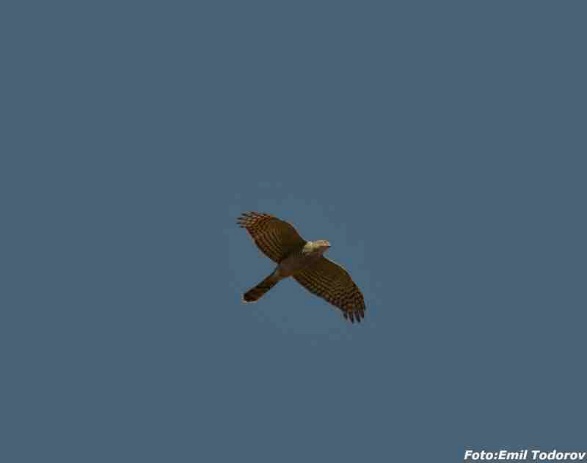 Accipiter nisus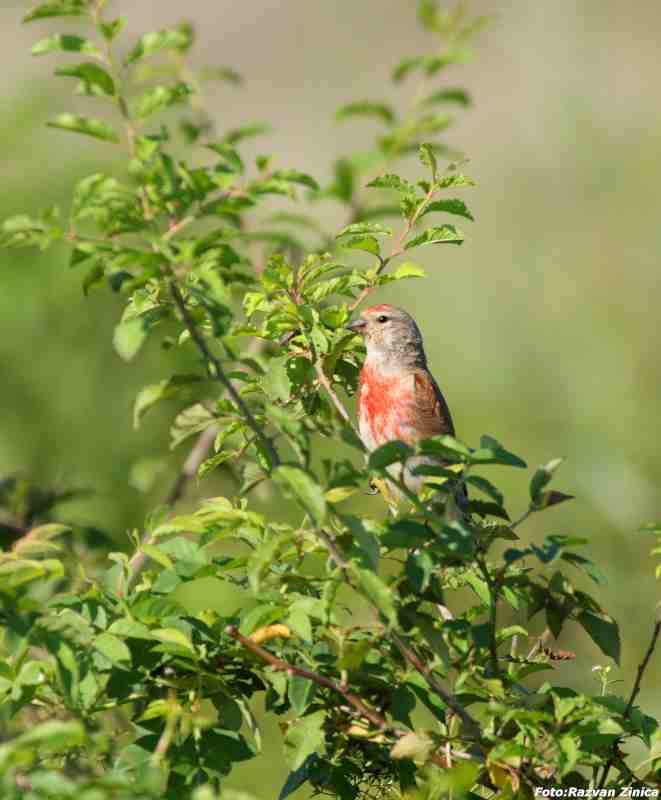 Acanthis cannabina 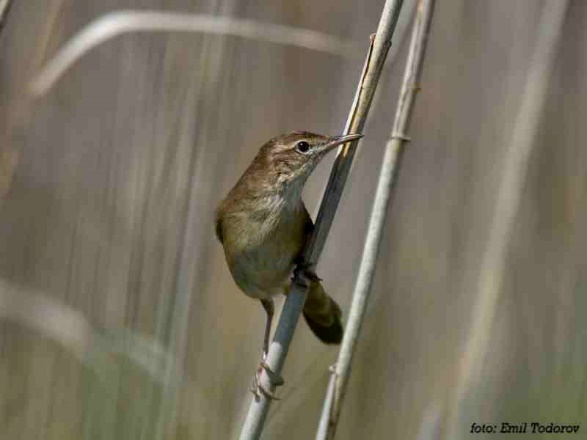  Acrocephalus arundinaceus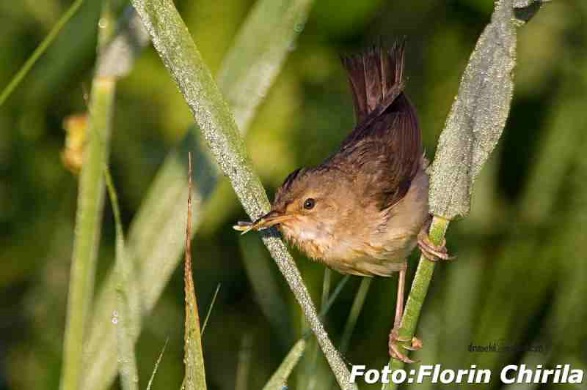  Acrocephalus palustris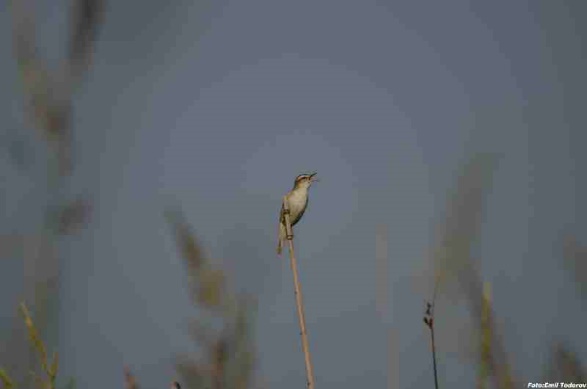  Acrocephalus schoenobaenus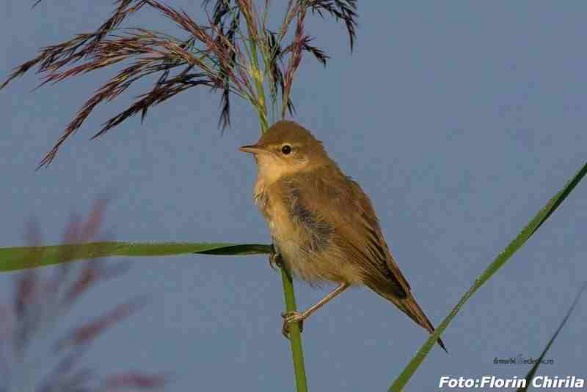  Acrocephalus scirpaceus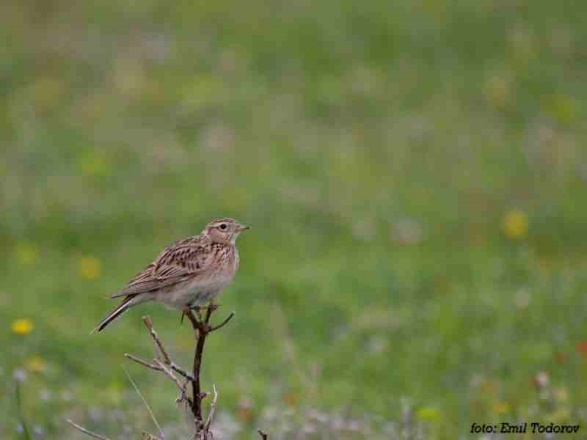  Alauda arvensis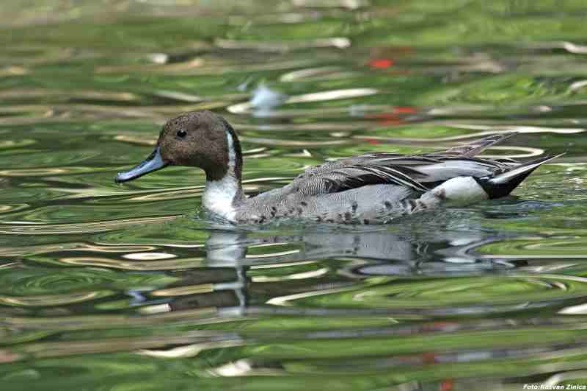  Anas acuta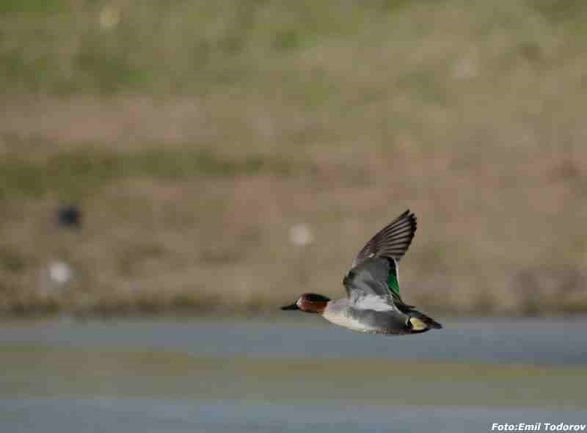  Anas crecca Anas platyrhynchos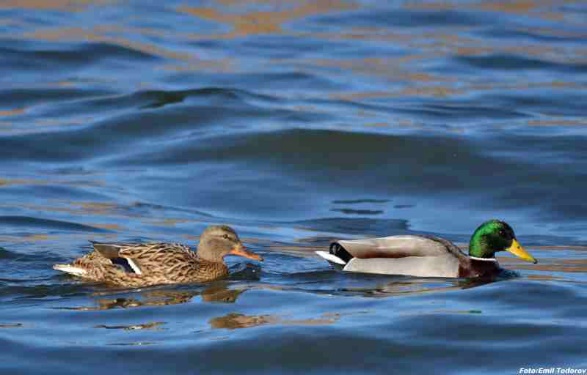 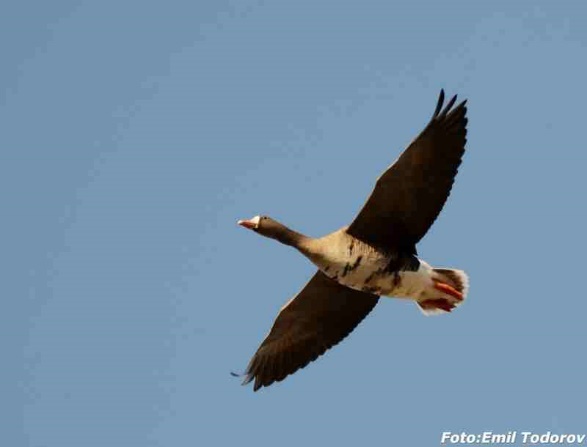 Anser albifrons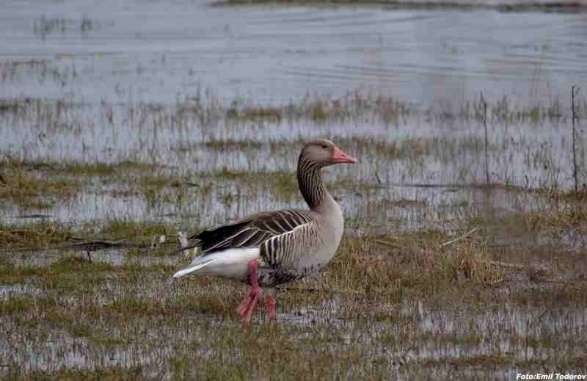 Anser anser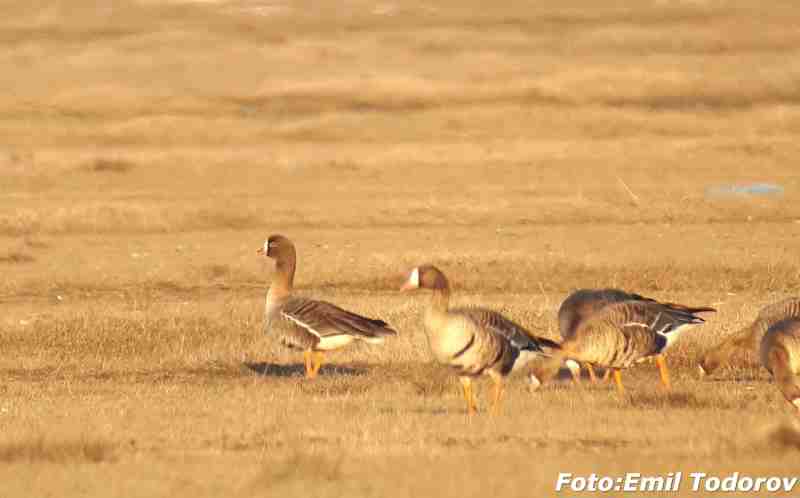  Anser erythropus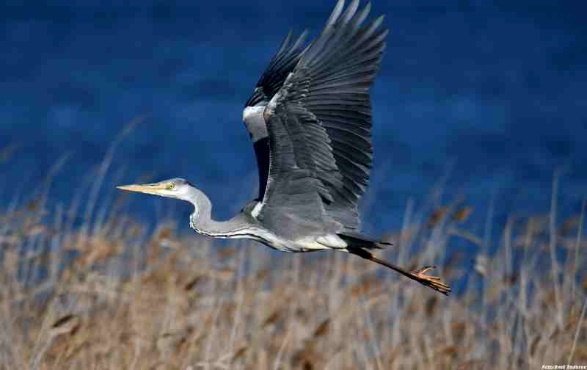  Ardea cinerea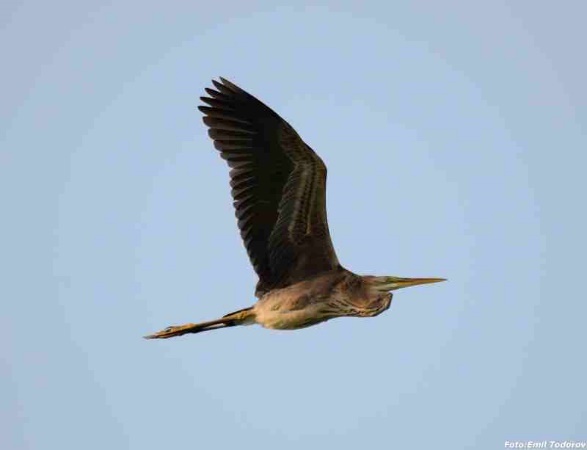  Ardea purpurea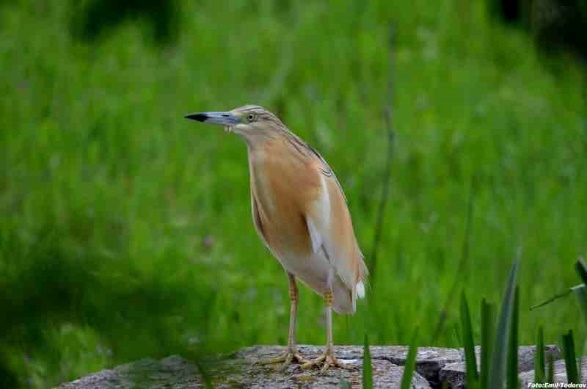  Ardeola ralloides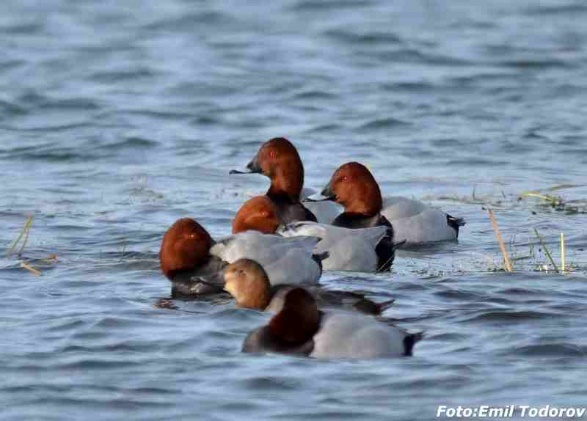  Aythya ferinaAythya fuligula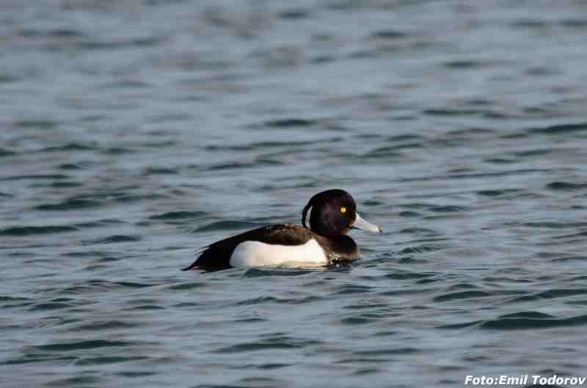 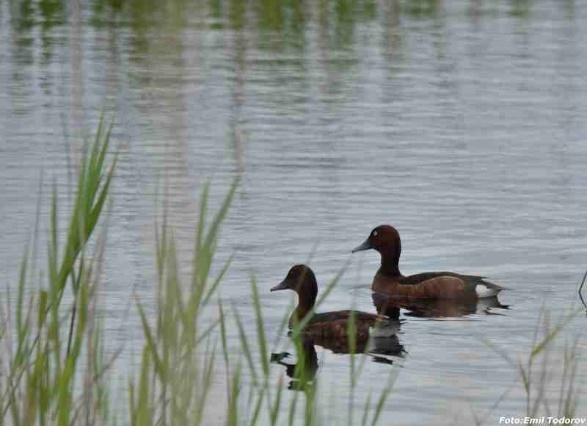  Aythya nyroca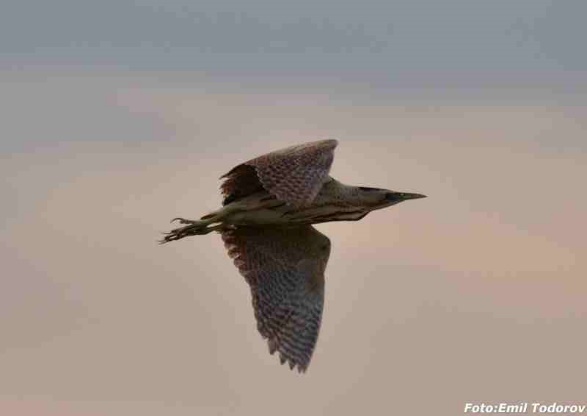  Botaurus stellaris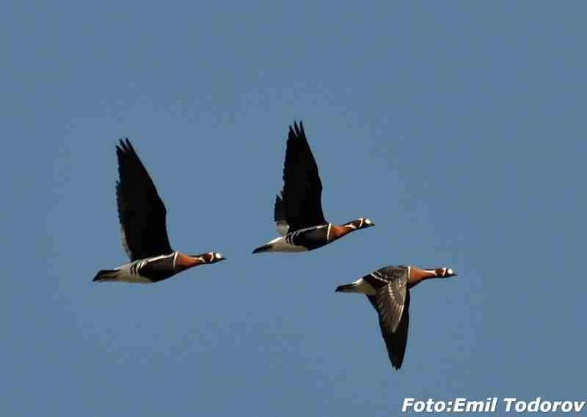  Branta ruficollis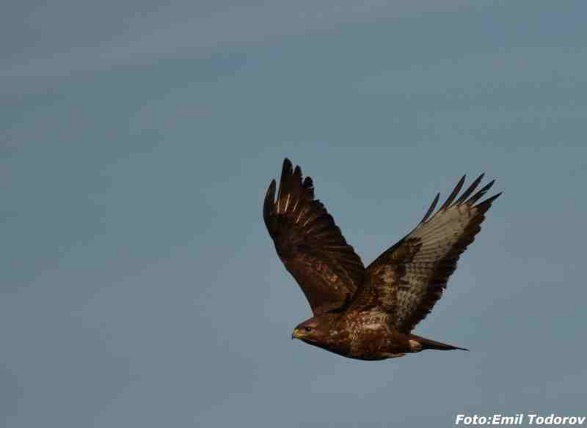  Buteo buteo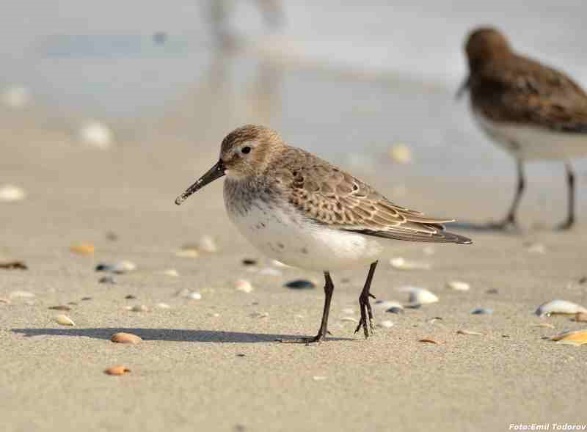  Calidris alpina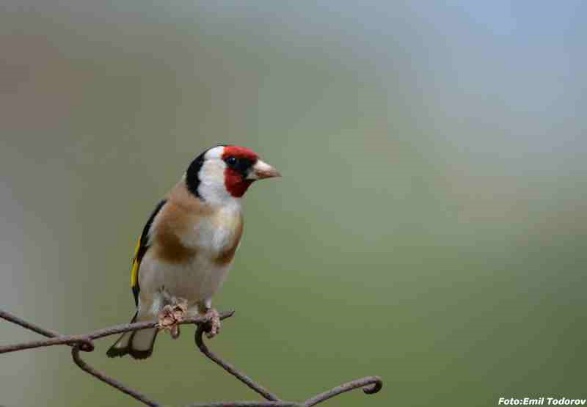  Carduelis carduelis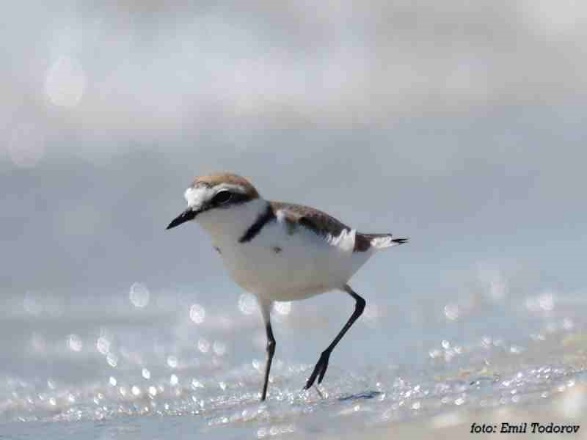  Charadrius alexandrinus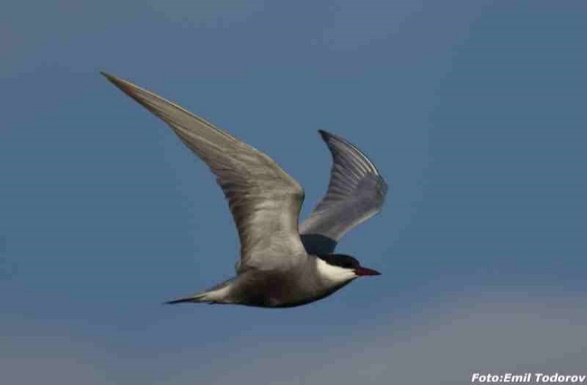  Chlidonias hybrida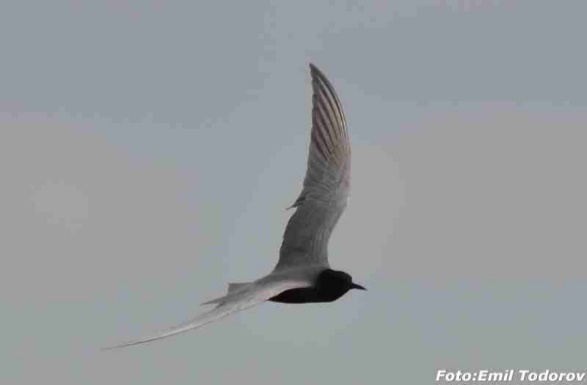  Chlidonias niger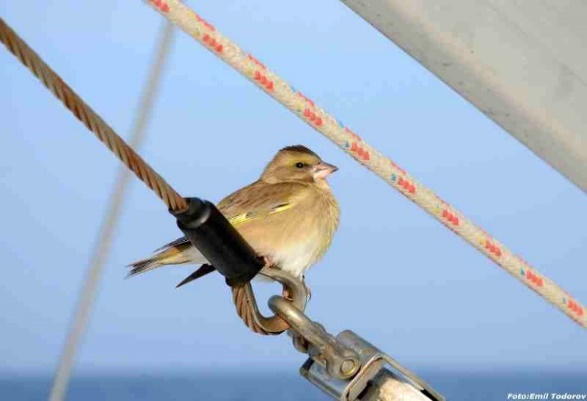  Chloris chloris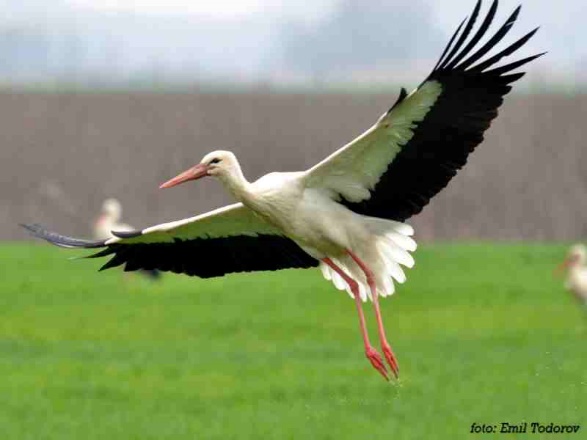  Ciconia ciconia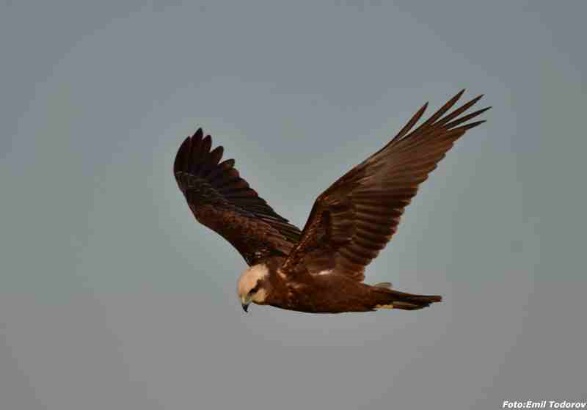  Circus aeruginosus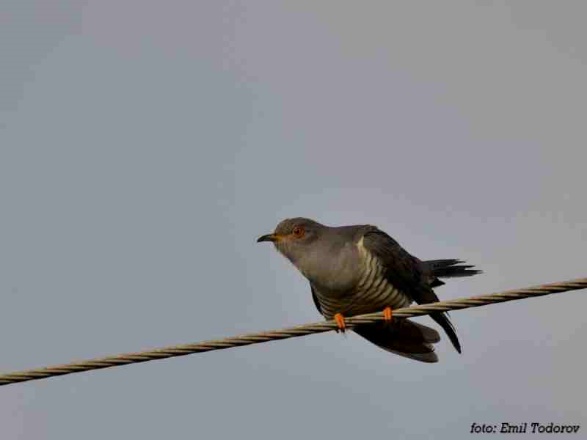  Cuculus canorus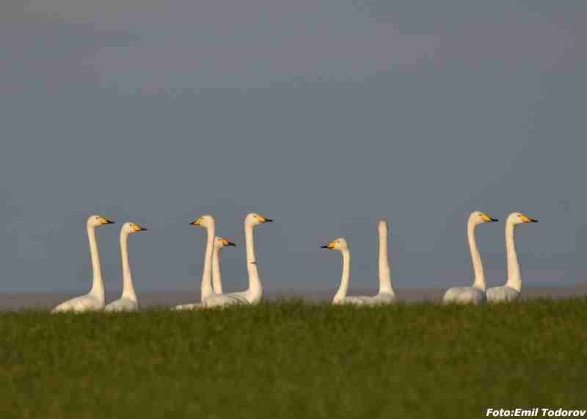  Cygnus cygnus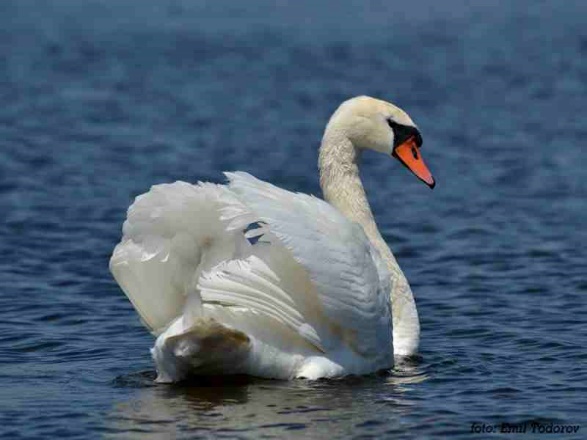  Cygnus olor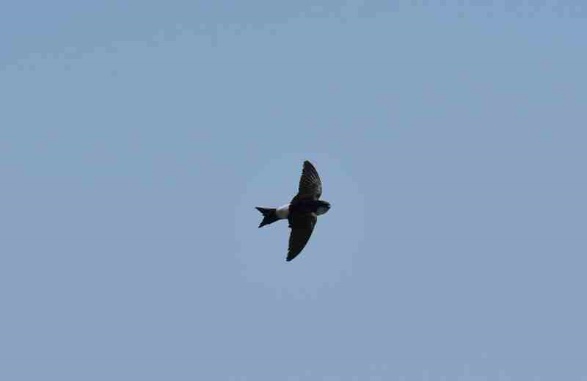  Delichon urbicum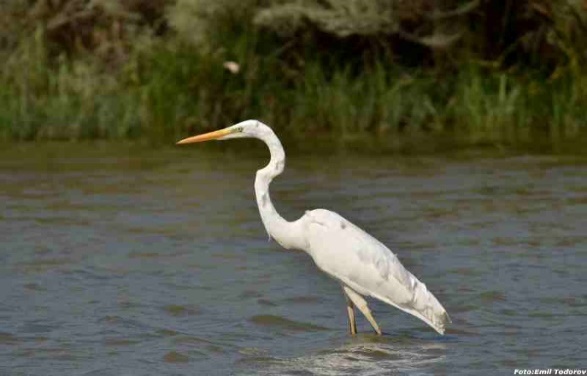  Egretta alba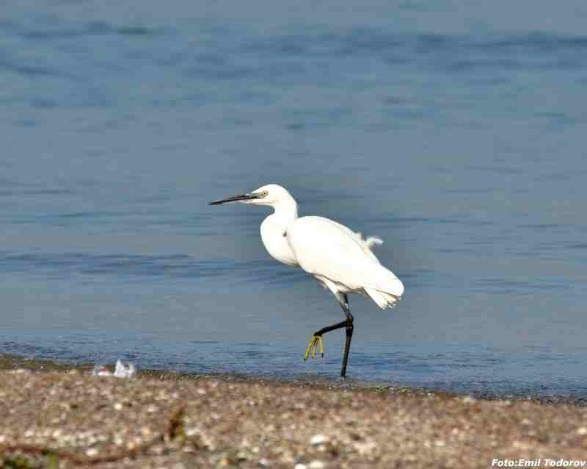  Egretta garzetta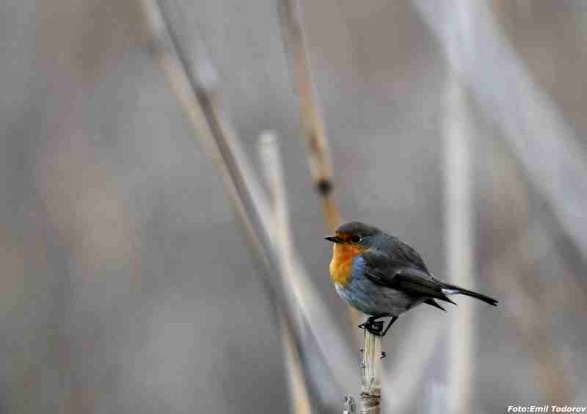  Erithacus rubecula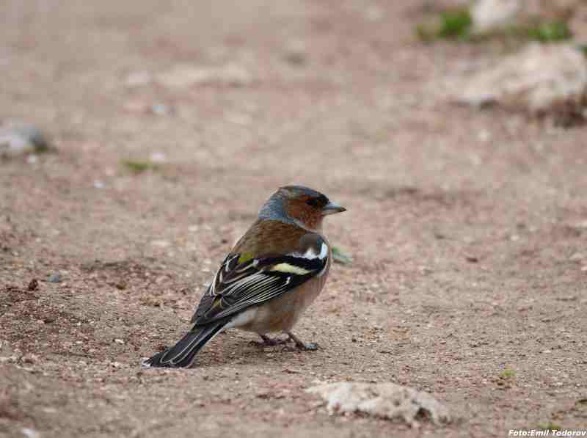  Fringilla coelebs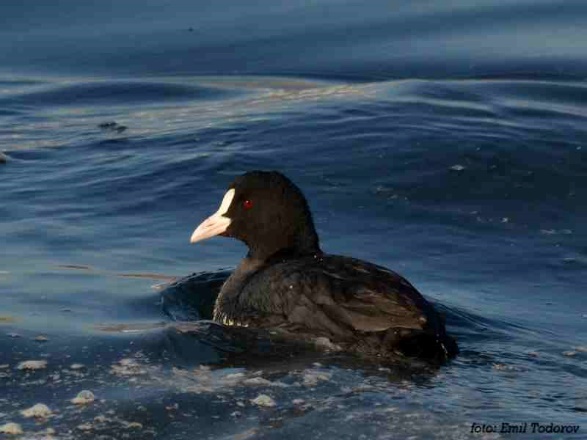  Fulica atra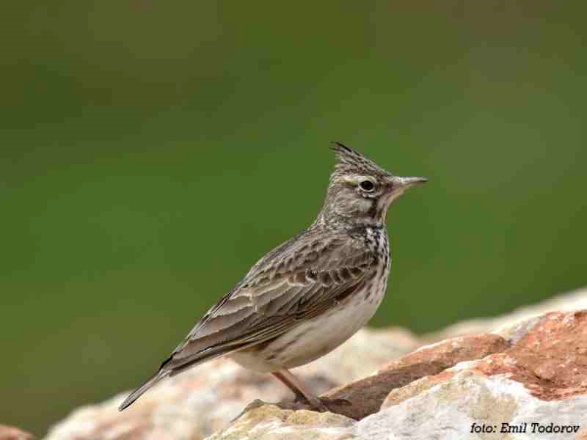  Galerida cristata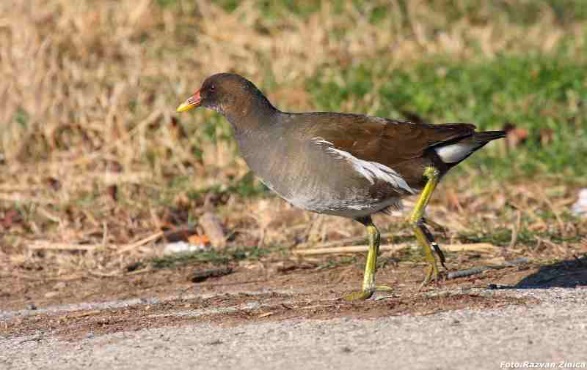  Gallinula chloropus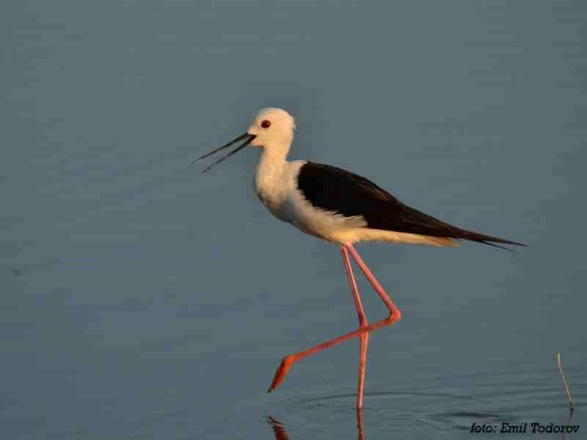  Himantopus himantopus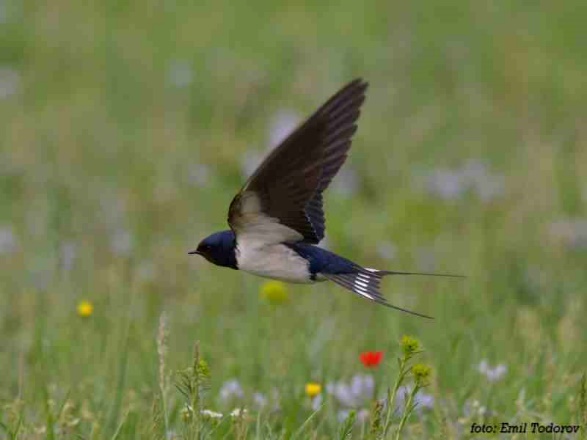  Hirundo rustica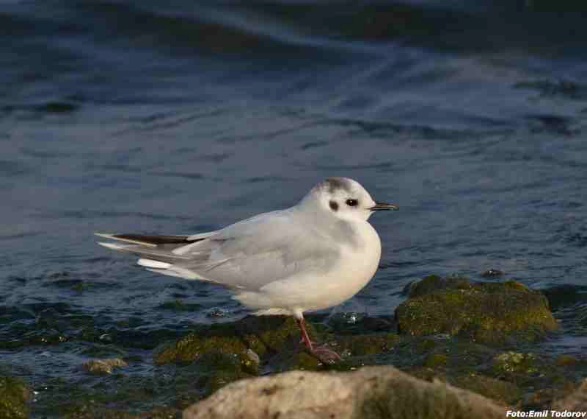  Hydrocoloeus minutus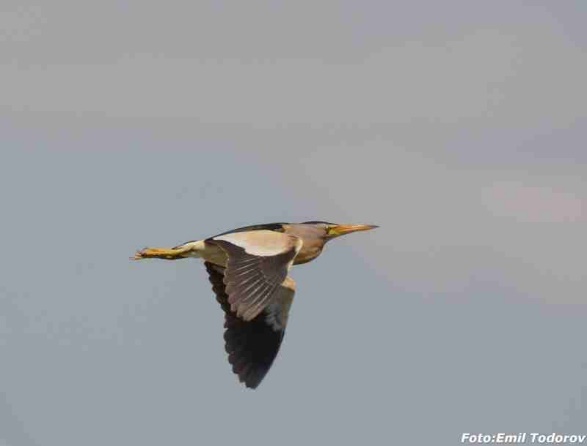  Ixobrychus minutus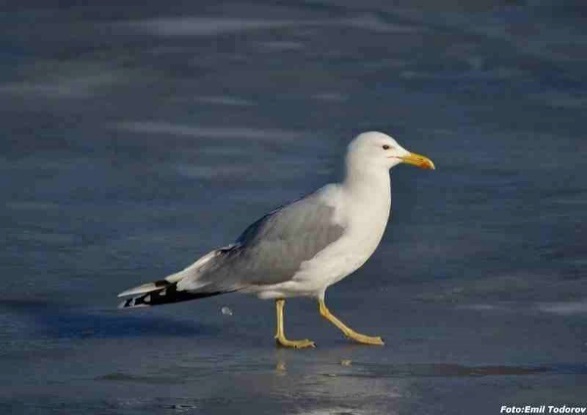  Larus cachinnans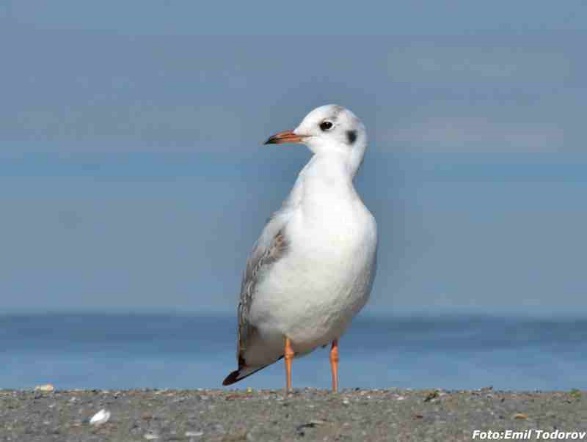  Larus ridibundus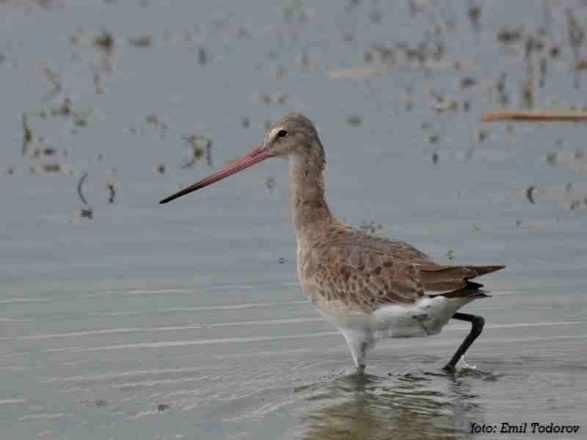  Limosa limosa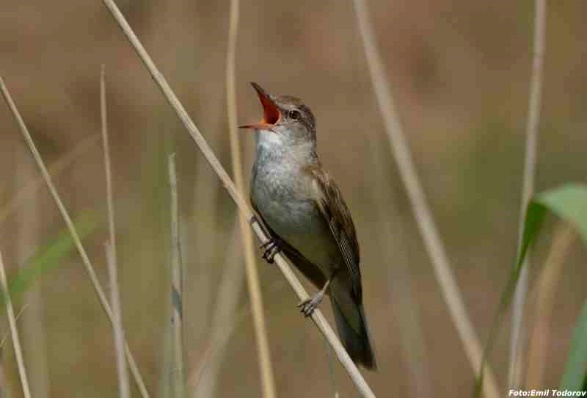  Locustella luscinioides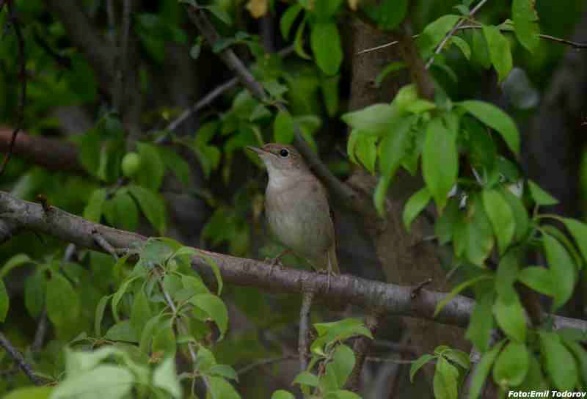  Luscinia megarhynchos Mareca penelope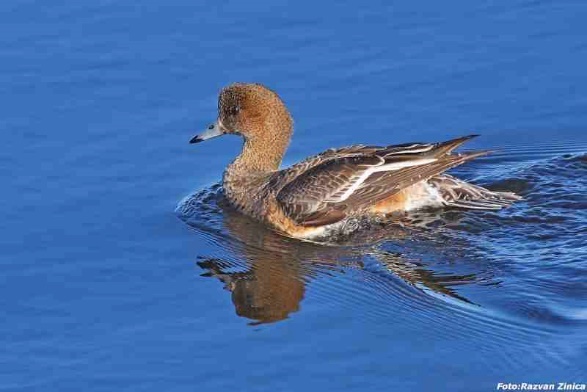 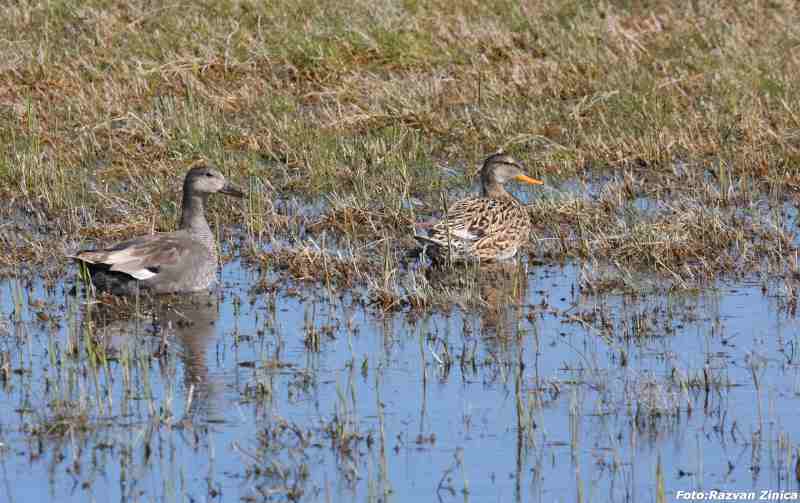  Mareca strepera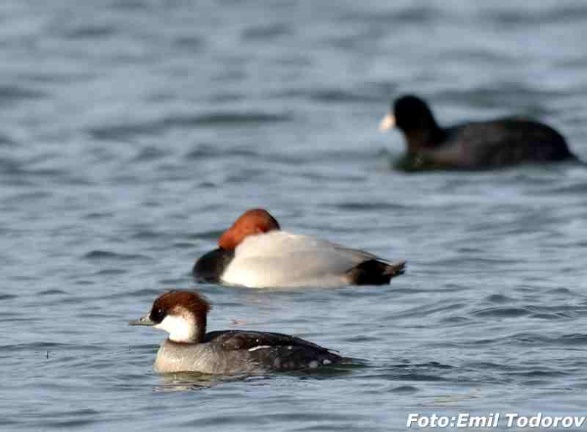  Mergellus albellus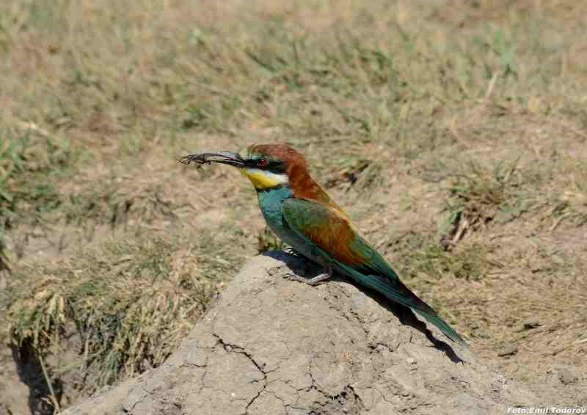  Merops apiaster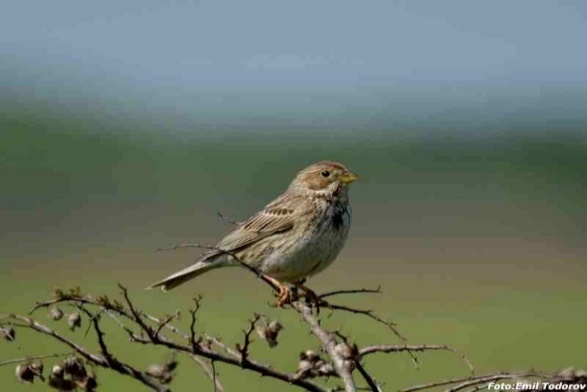  Miliaria calandra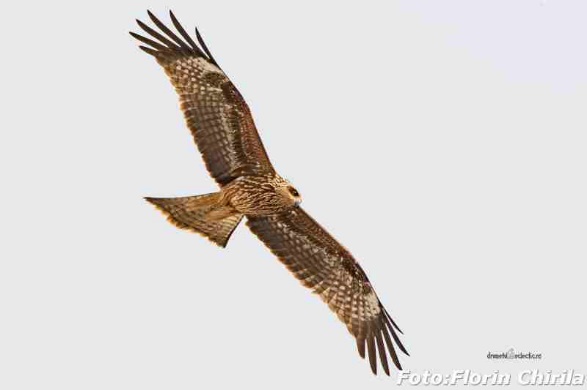  Milvus migrans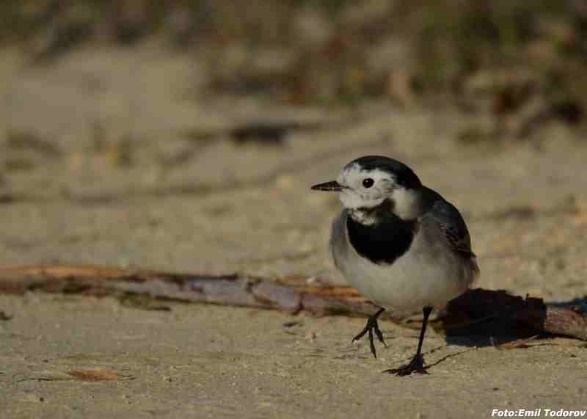  Motacilla alba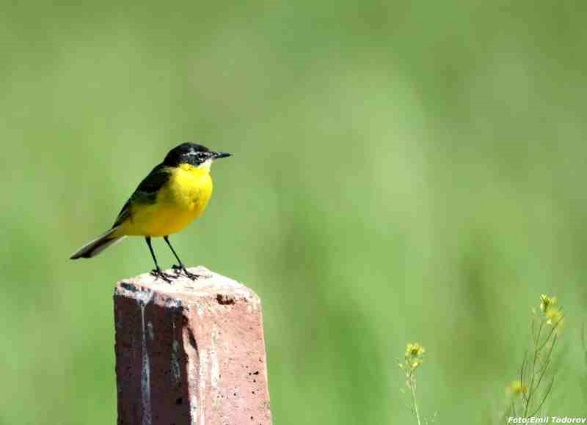  Motacilla flava Muscicapa striata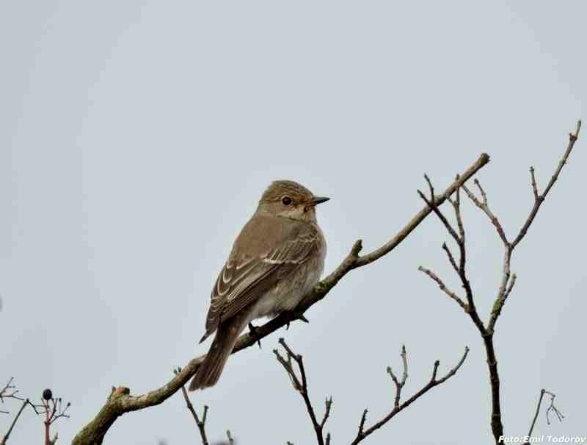 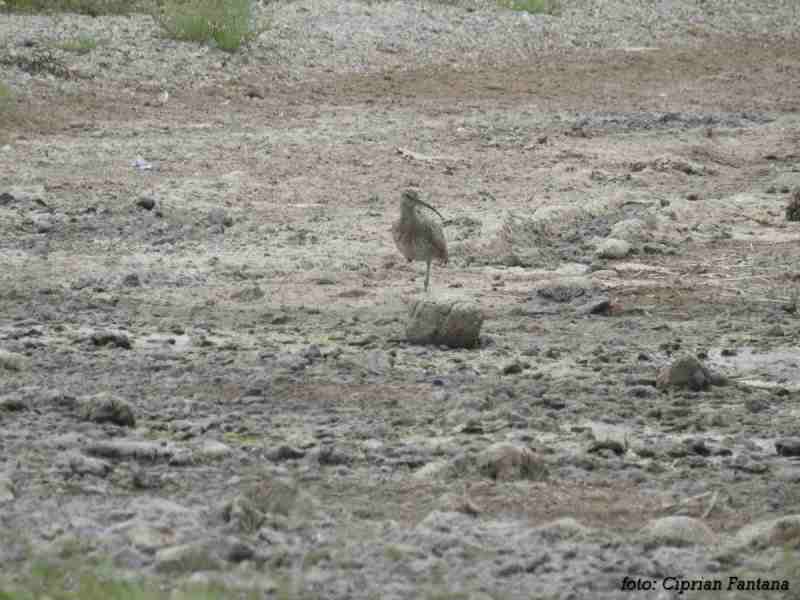  Numenius arquata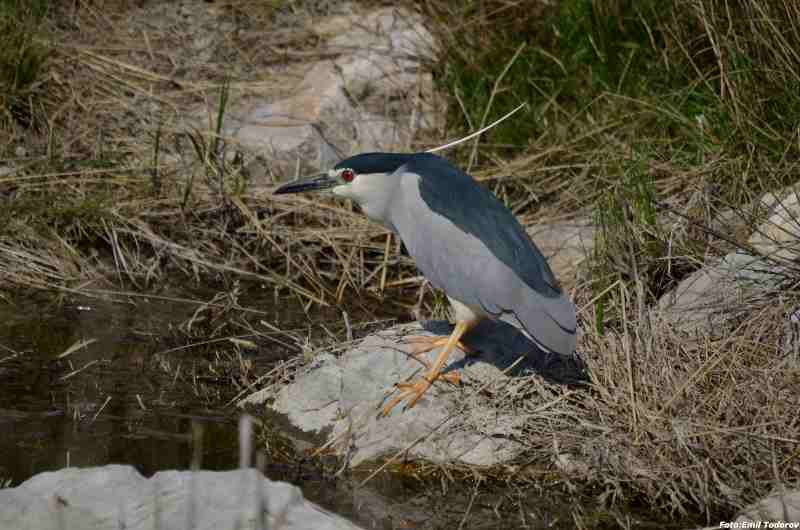  Nycticorax nycticorax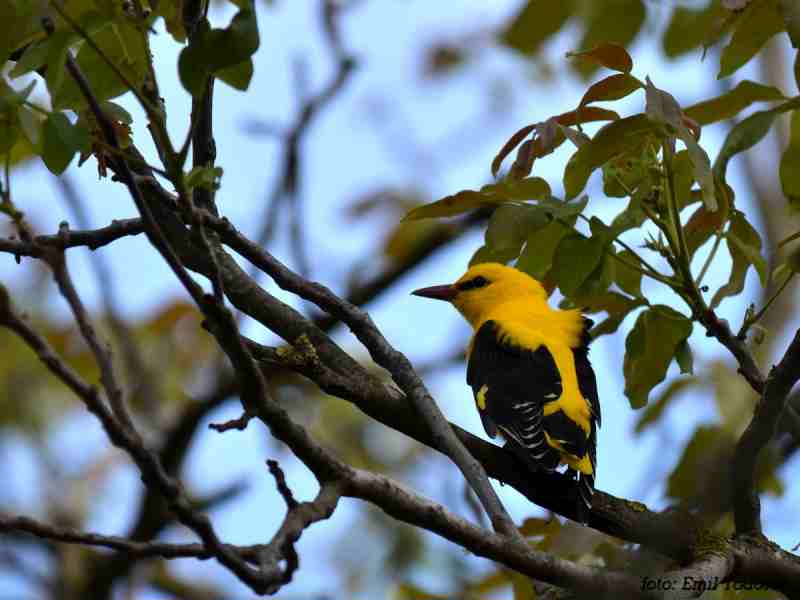  Oriolus oriolus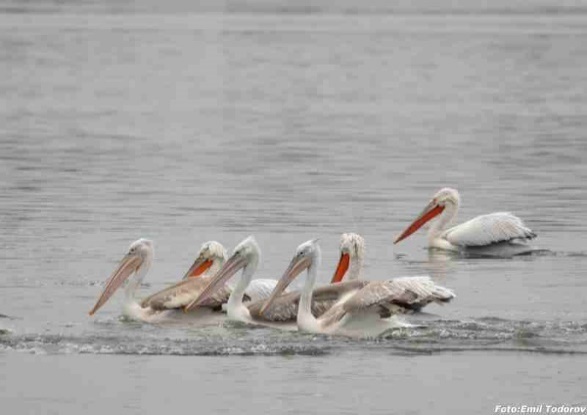  Pelecanus crispus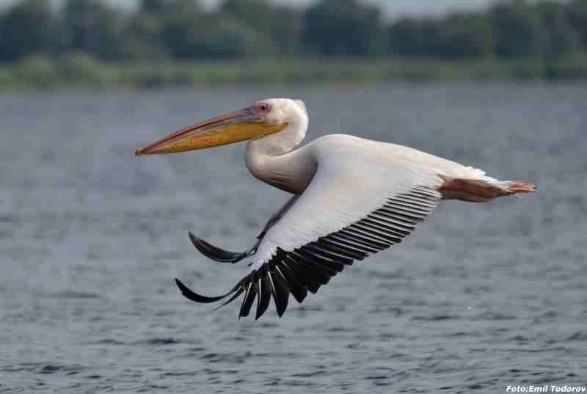  Pelecanus onocrotalusPhalacrocorax carbo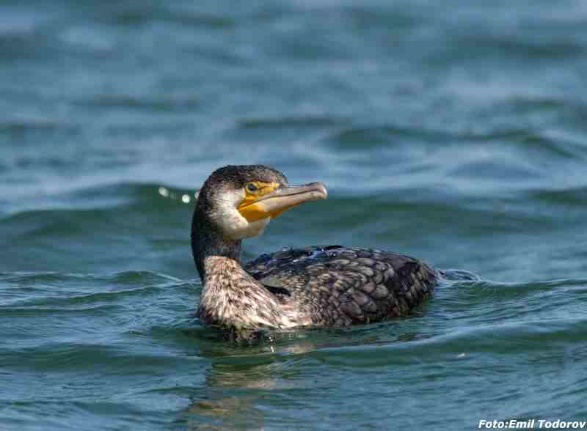 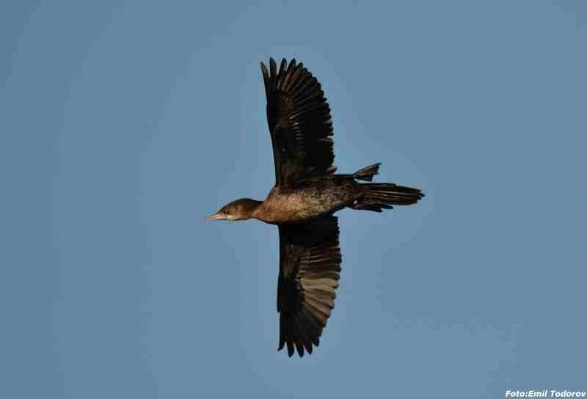  Phalacrocorax pygmaeus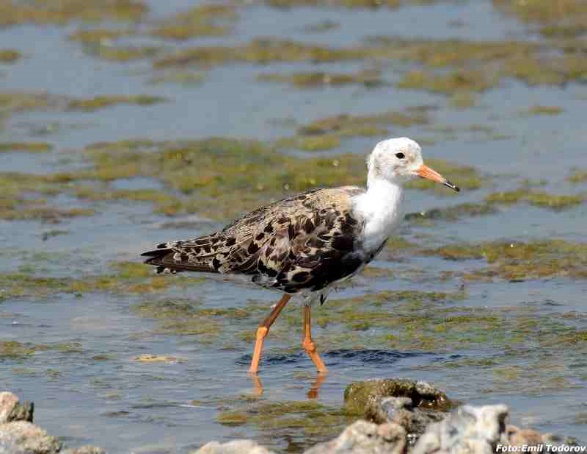  Philomachus pugnax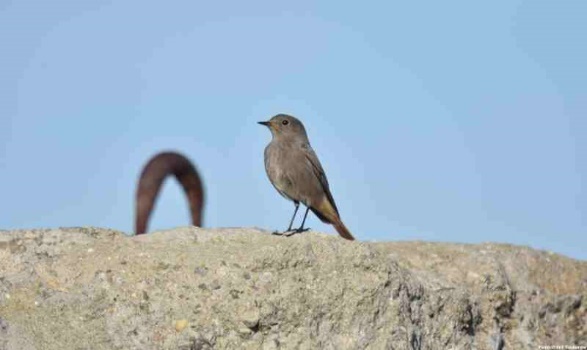  Phoenicurus ochruros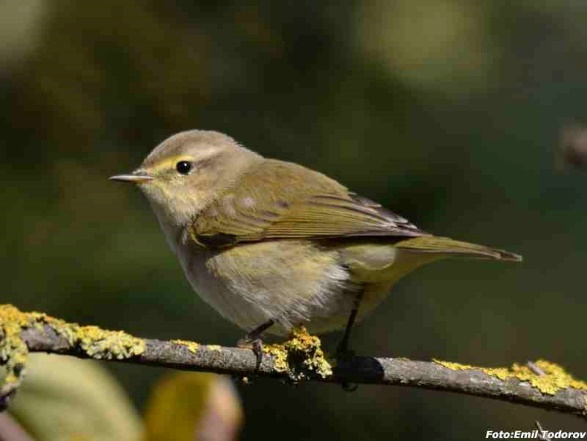  Phylloscopus collybita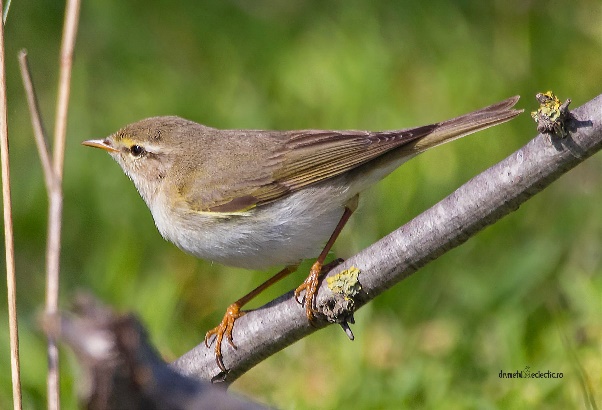  Phylloscopus trochilus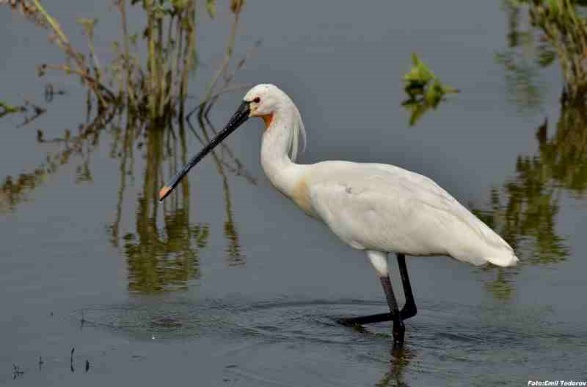  Platalea leucorodia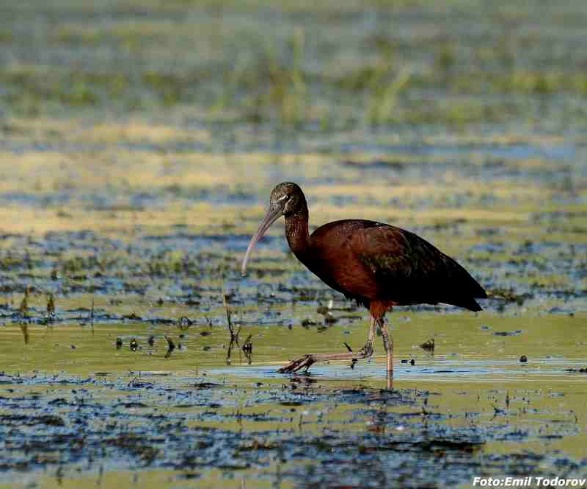  Plegadis falcinellus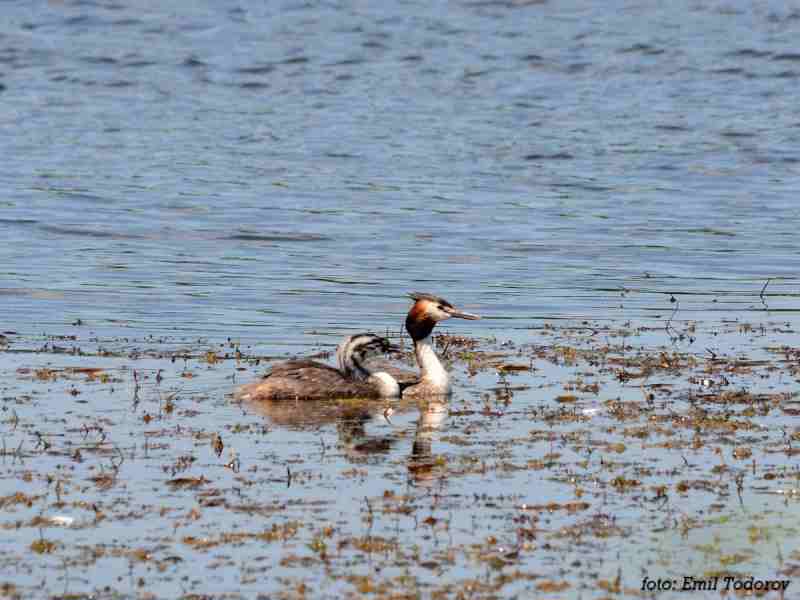  Podiceps cristatus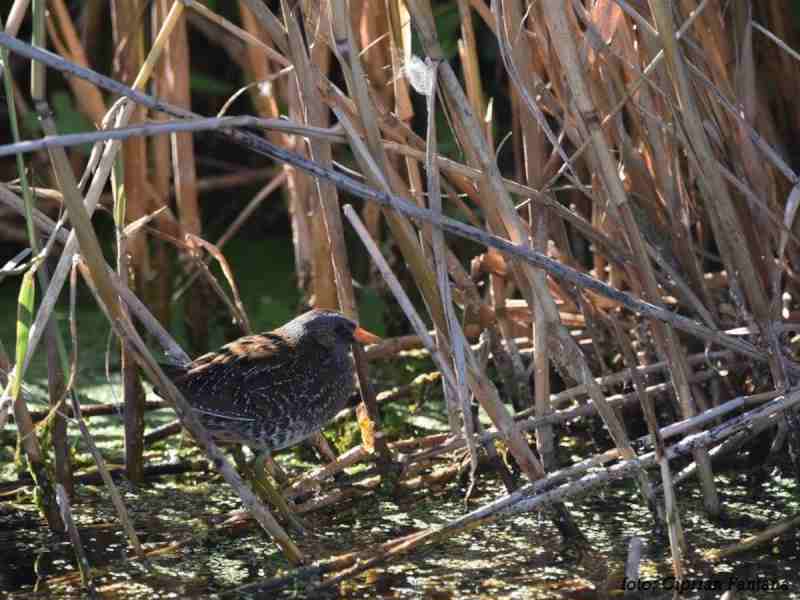  Porzana porzana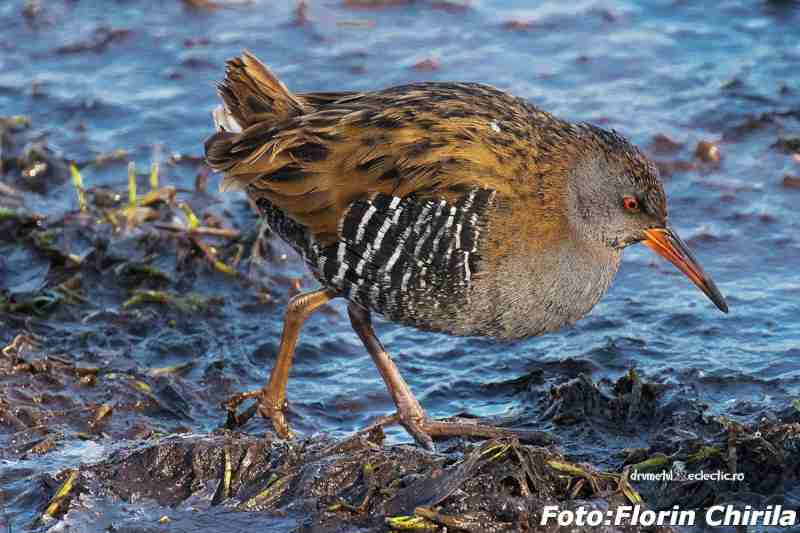  Rallus aquaticus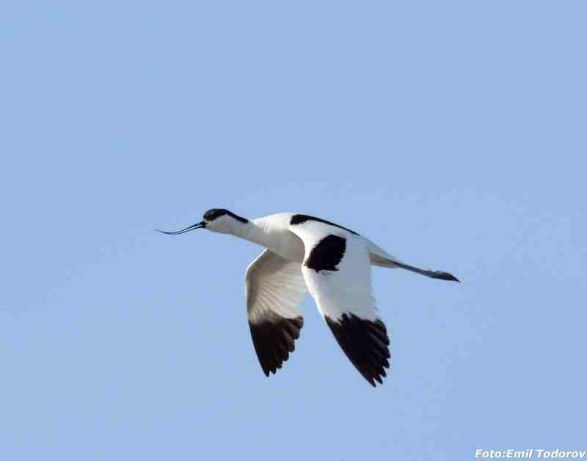  Recurvirostra avosetta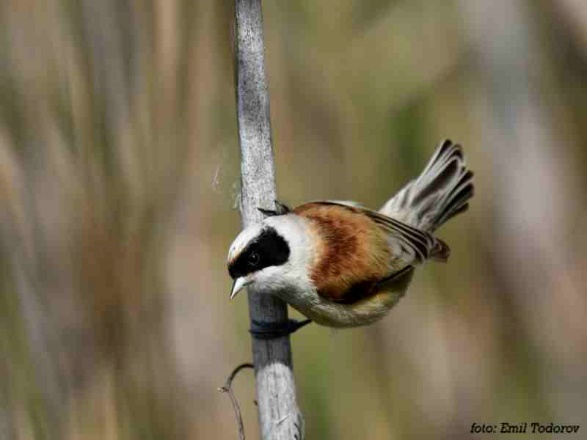  Remiz pendulinus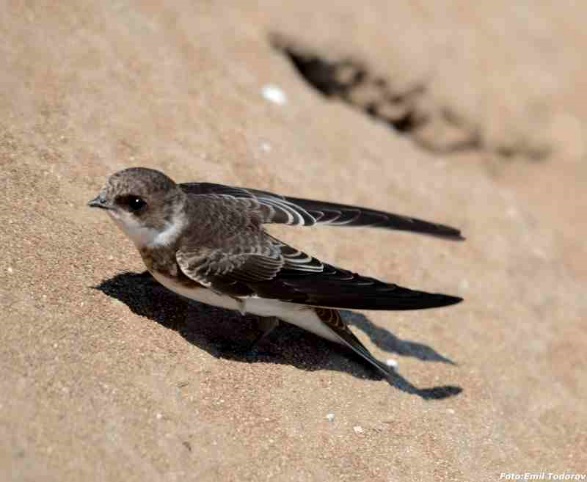  Riparia riparia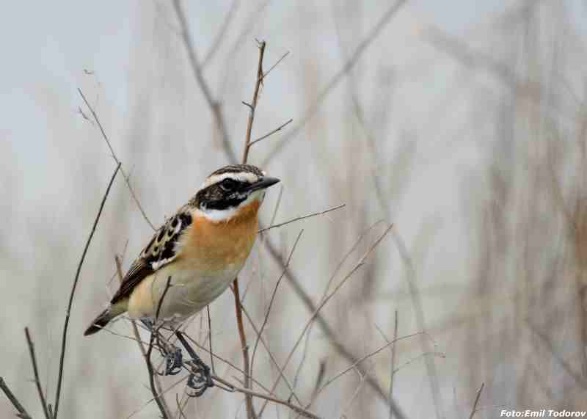  Saxicola rubetra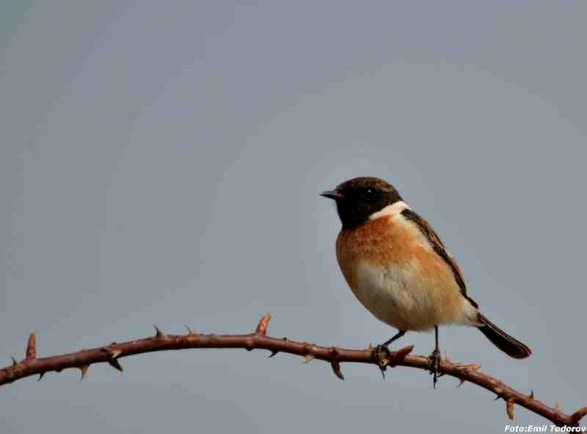  Saxicola torquatus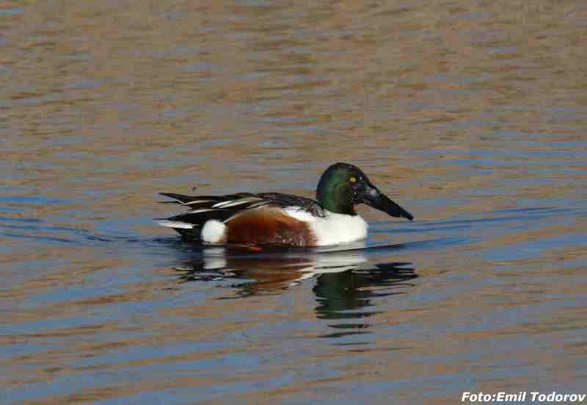  Spatula clypeata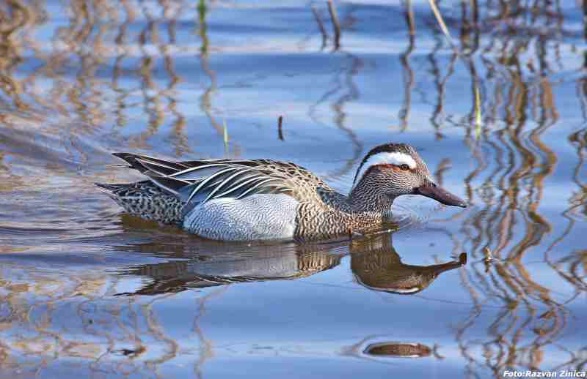  Spatula querquedula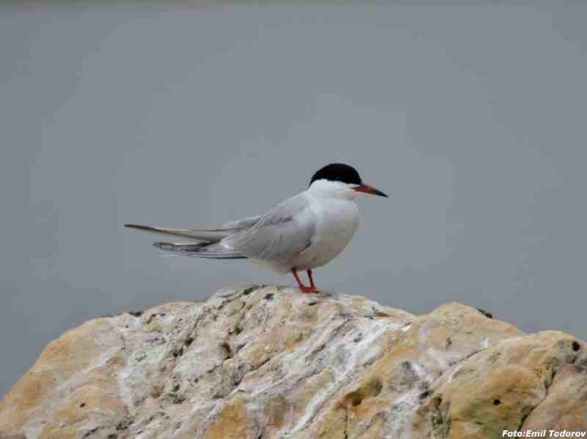  Sterna hirundoSternula albifrons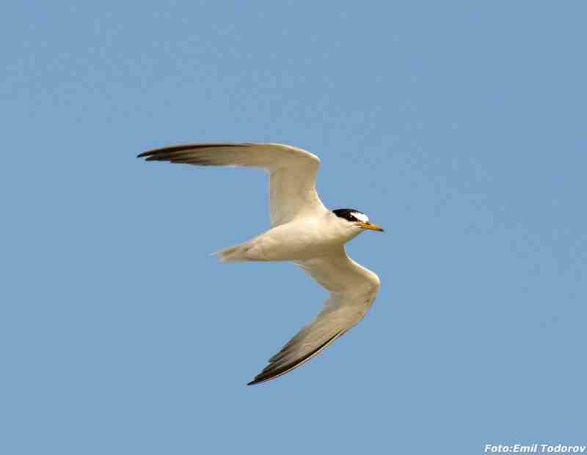 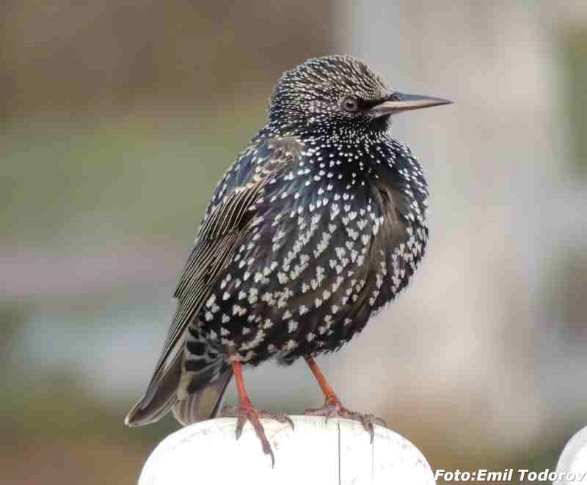  Sturnus vulgaris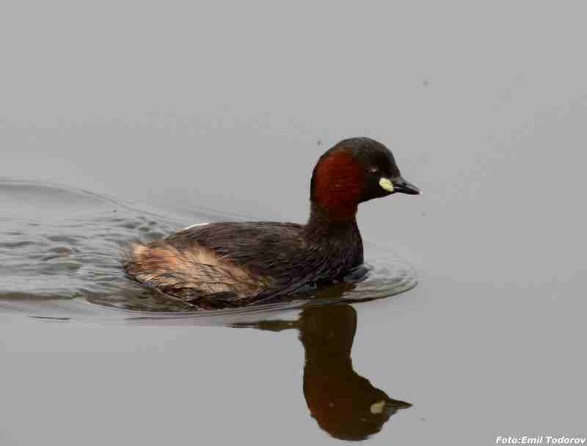  Tachybaptus ruficollis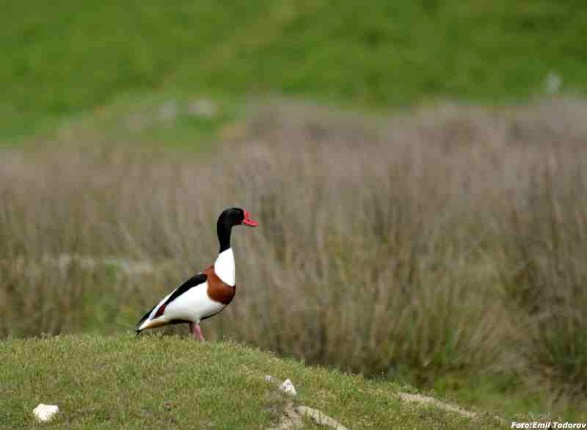  Tadorna tadorna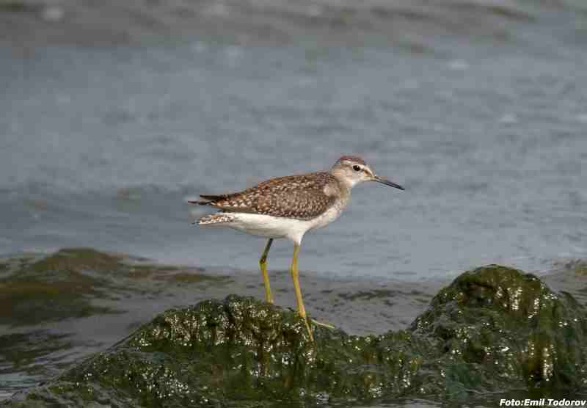  Tringa glareola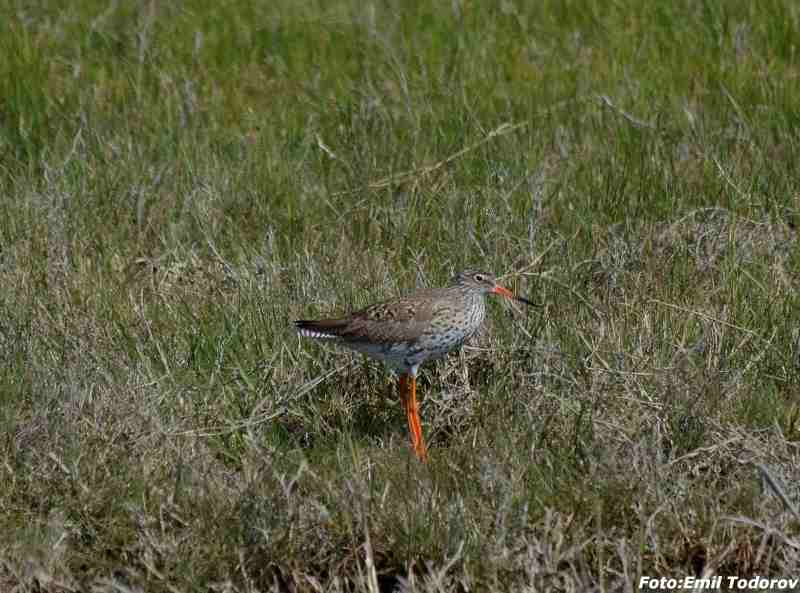  Tringa totanus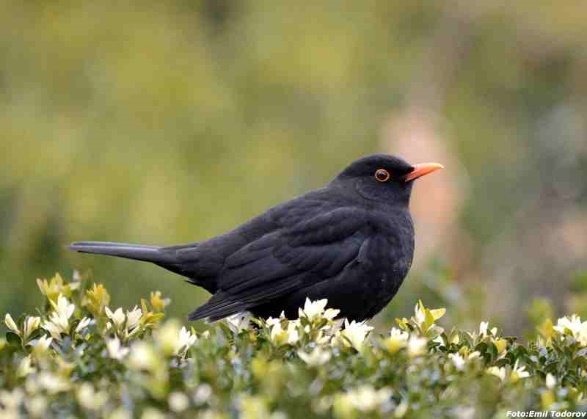  Turdus merula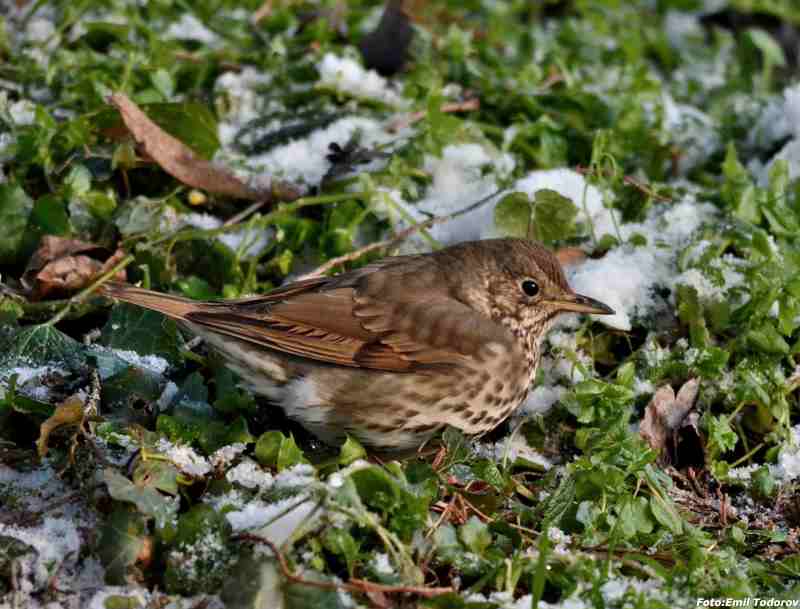  Turdus philomelos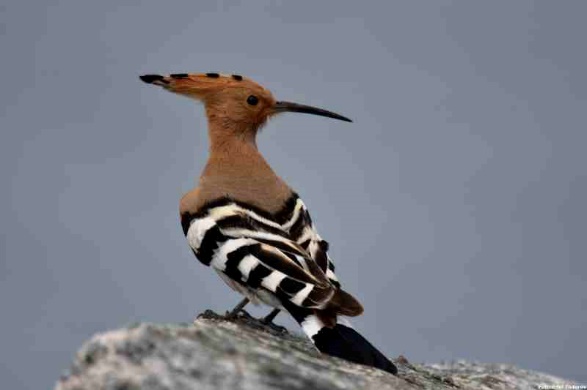  Upupa epopsFotografii cu habitatele din aria naturală protejatăFotografi: Sándor Dorottya, Bartha László, Mátis Attila, Szabó Anna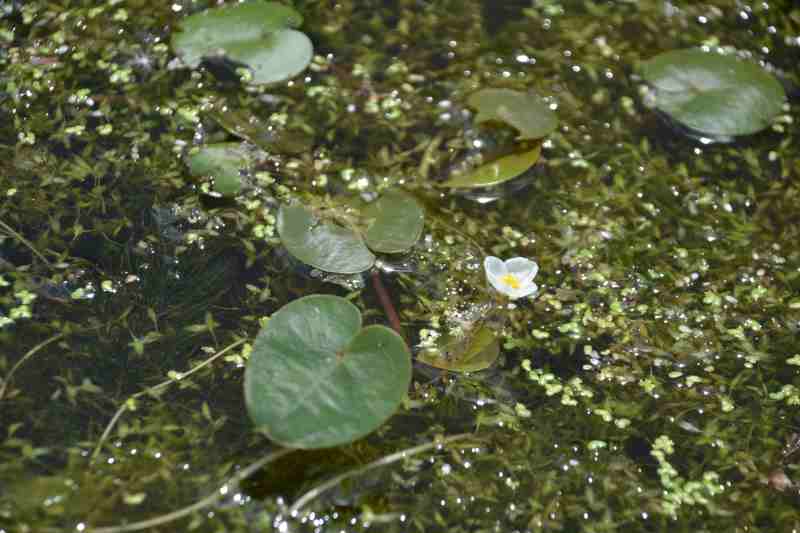 Habitat 3150 	Lacuri eutrofe naturale cu vegetaţie de Magnopotamion sau Hydrocharition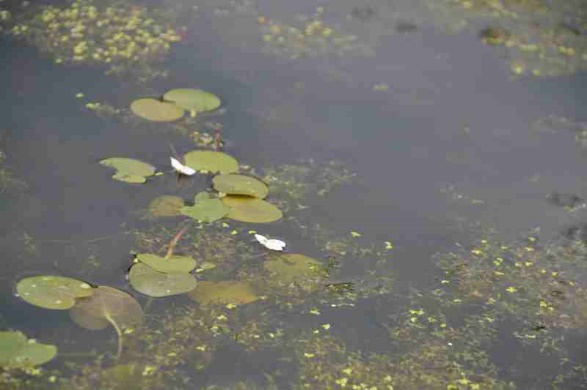 Habitat 3150 Lacuri eutrofe naturale cu vegetaţie de Magnopotamion sau Hydrocharition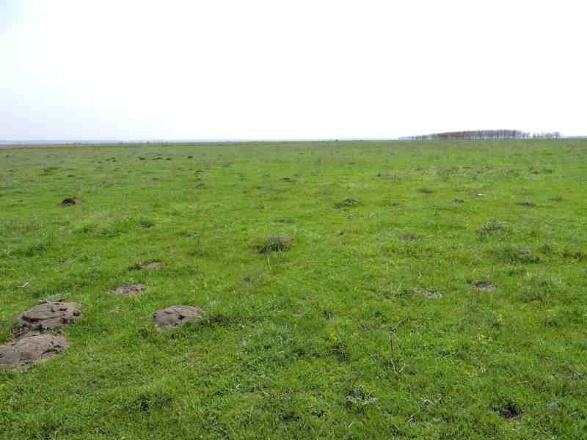 Habitat	 R8704	  Comunități antropice cu Polygonum aviculare, Lolium perenne, Sclerochloa dura și Plantago major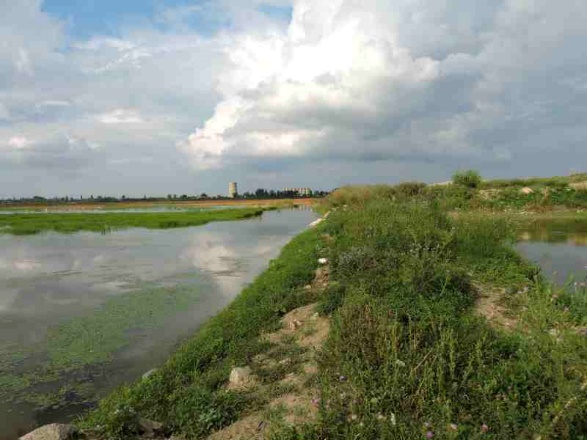 Habitat R8702 Comunități antropice cu Onopordum acanthium, Carduus nutans și Centaurea calcitrapa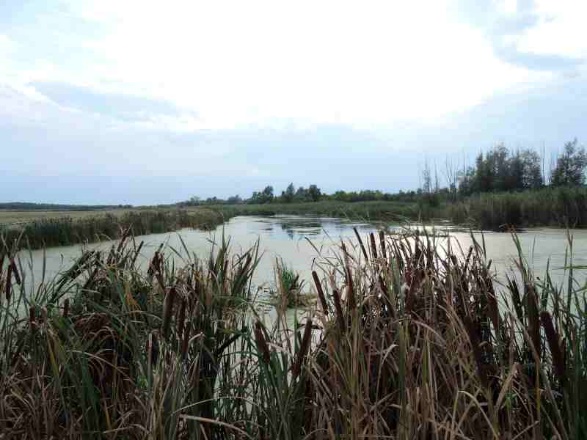 Habitat R5305 Comunități danubiene cu Typha angustifolia și Typha latifolia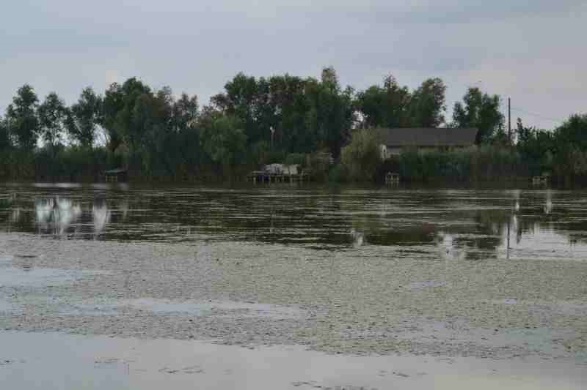 Habitat 3160 Lacuri şi iazuri distrofice naturale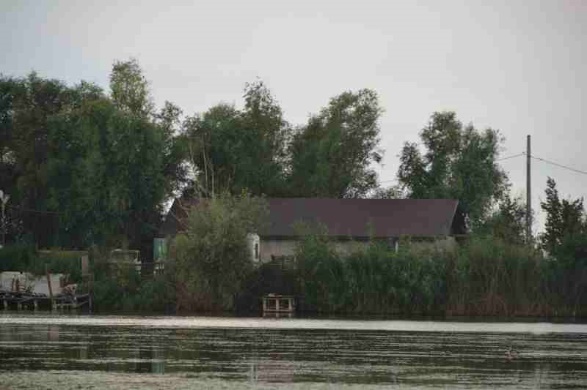 Habitat R5309 Comunități danubiene cu Phragmites australis și Schoenoplectus lacustris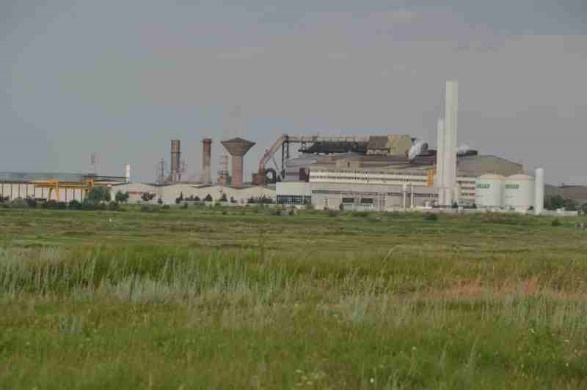 Habitat 62C0 Stepe ponto-sarmatice (Habitat Natura 2000)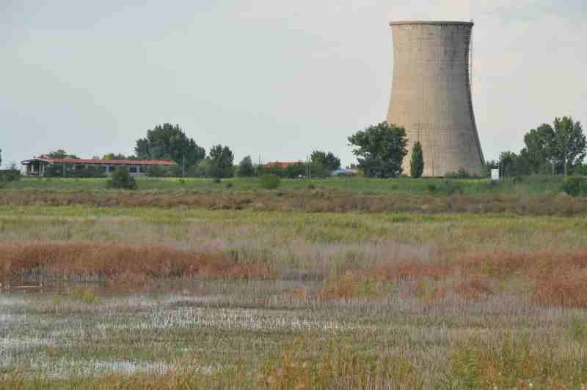 Habitat R2210 Comunități danubiene cu Bolboschoenus maritimus și Schoenoplectus tabernaemontani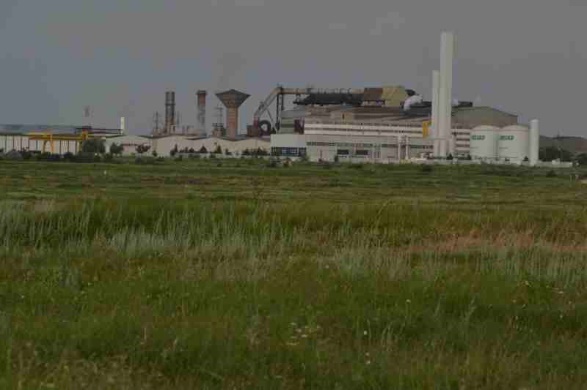 Habitat R5302 Comunități danubiene mezo-higrofile cu Eleocharis palustris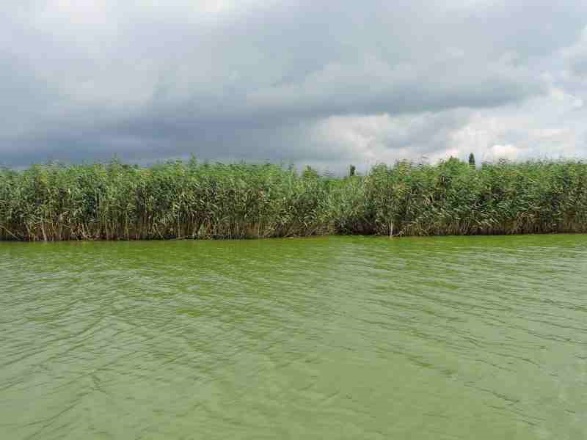 Habitat R5309 Comunități danubiene cu Phragmites australis și Schoenoplectus lacustris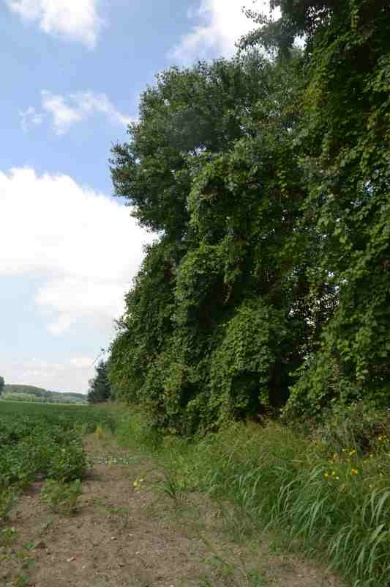 Habitat 92A0 Păduri-galerii (zăvoaie) de Salix alba şi Populus alba (Habitat Natura 2000)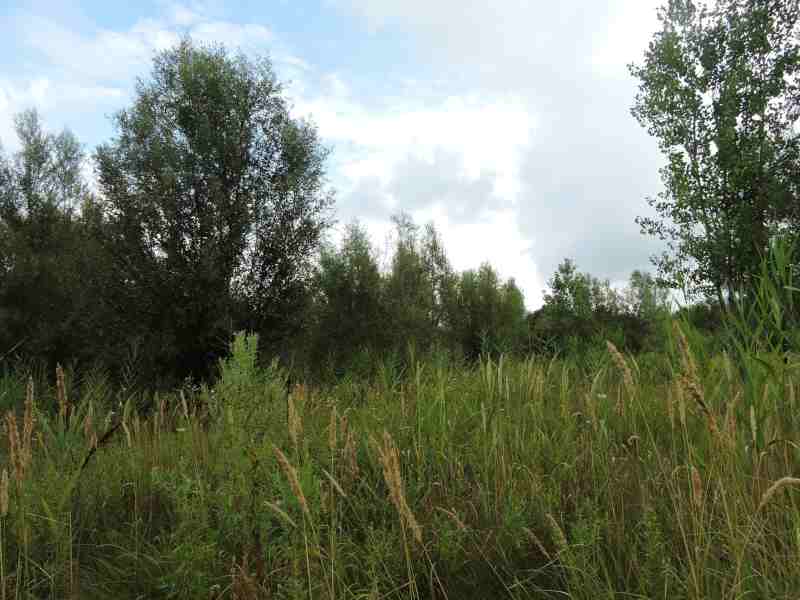             Habitat 92D0 Galerii şi tufărişuri             sud-europene de luncă             (Nerio-Tamaricetea şi Securinegion tinctoriae)Fotografii cu impacturi din aria naturală protejatăFotografii: Georgiana Paun, Daniyar Memedemin, Florina Stanescu, Emil Todorov 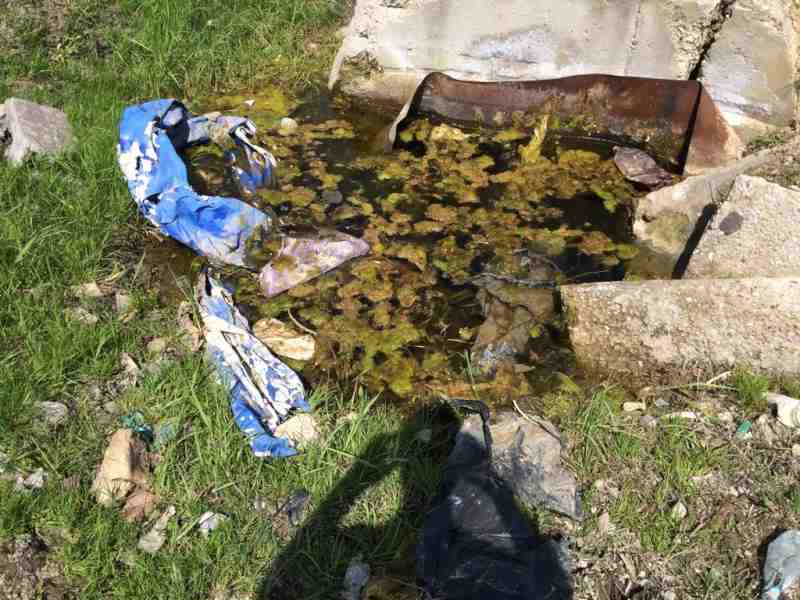 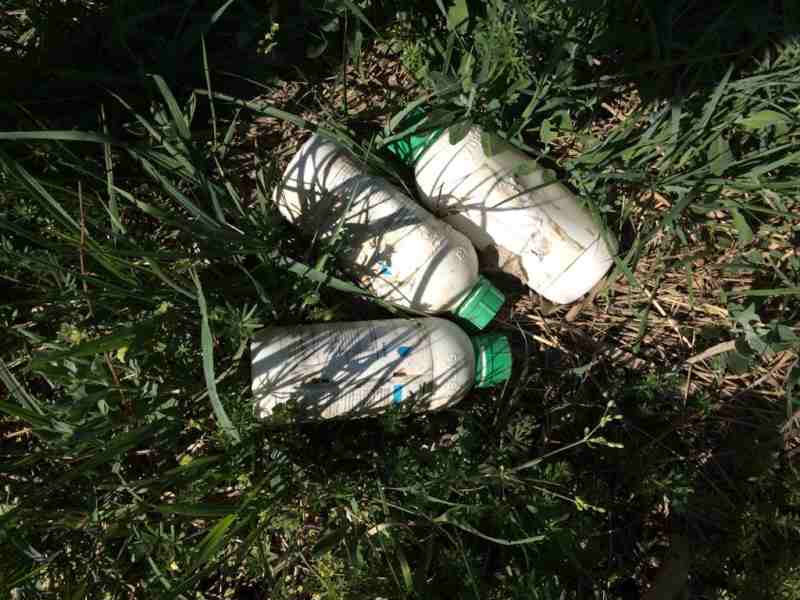 Deșeuri solide						Produse biocide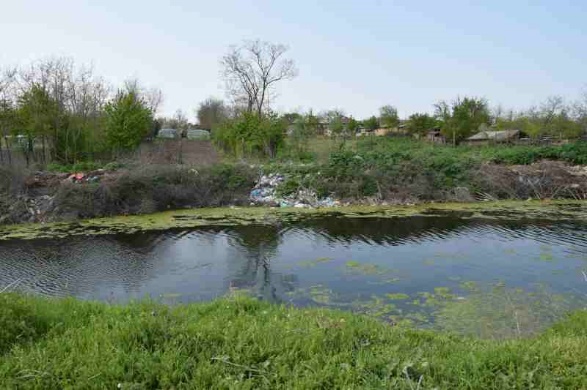 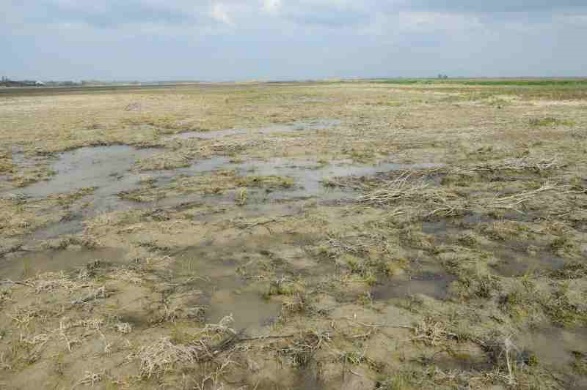 Depozitarea deșeuri în canale				Secarea pajiștilor 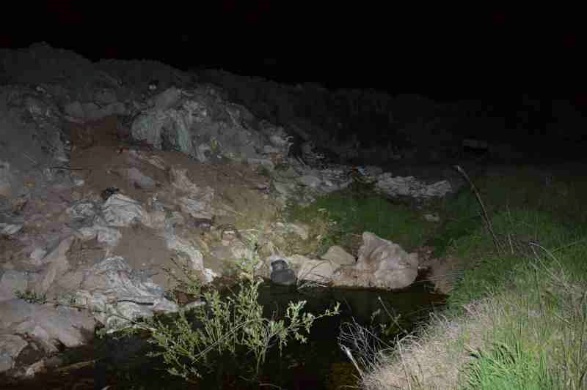 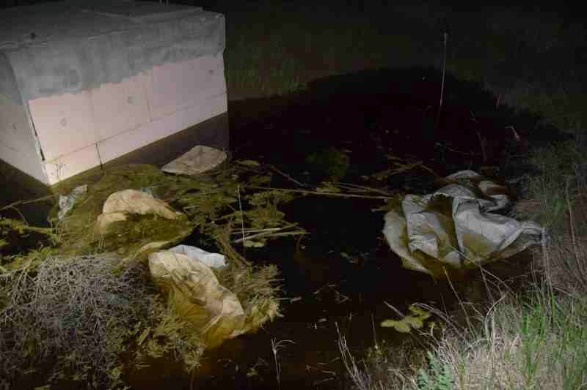 Depozitarea gunoaie					Depozitarea gunoaie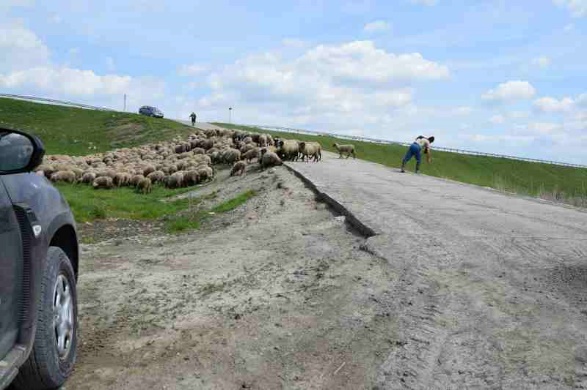 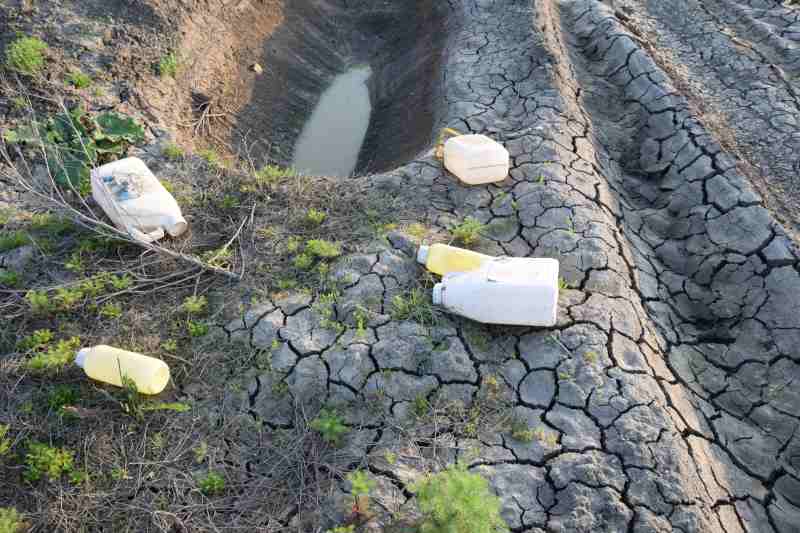 Animale domestice 					Substanțe chimice 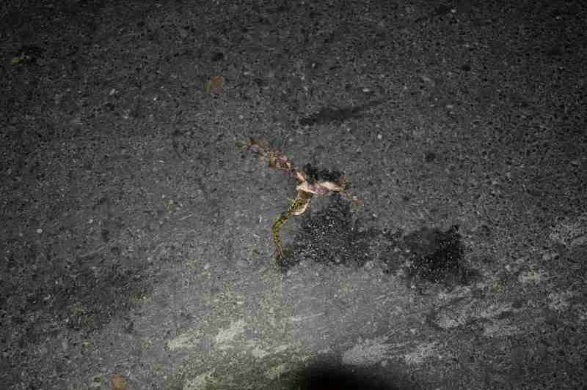 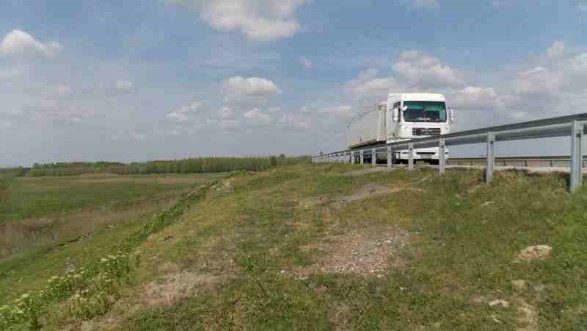 Victima traffic auto 					Traffic auto, DN3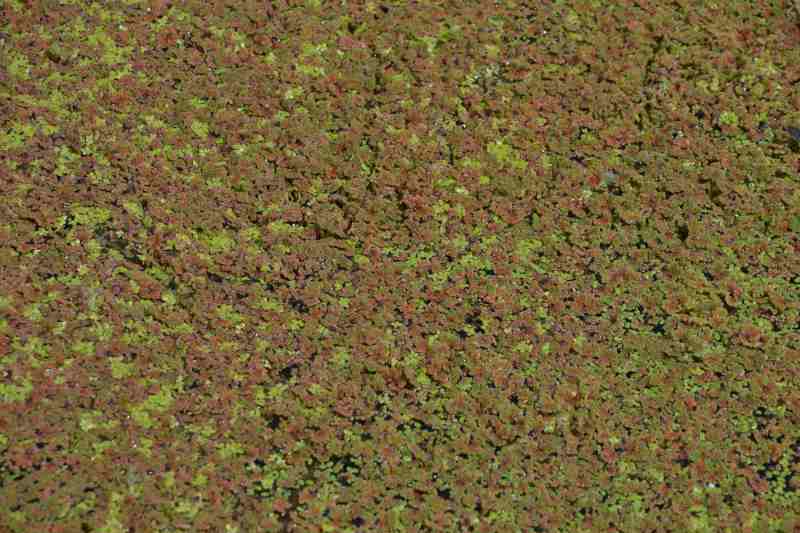 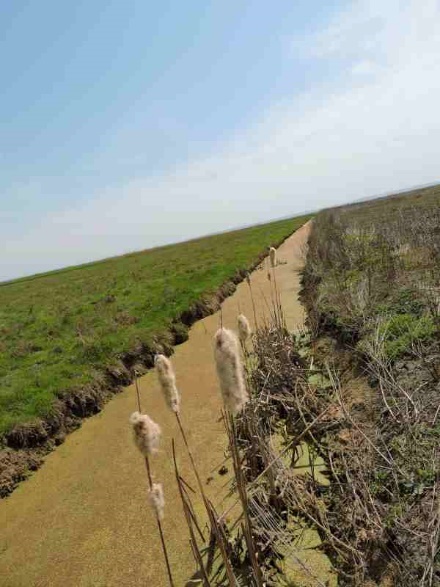 Specia invaziva Azolla sp. 				Specia invaziva Azolla sp. 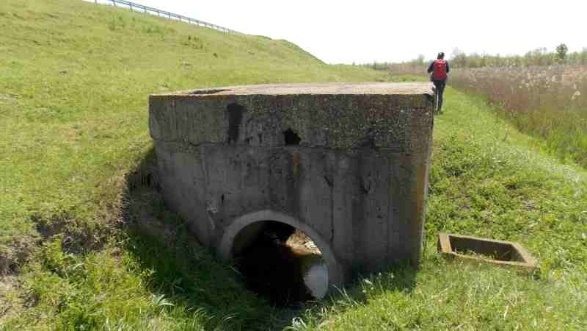 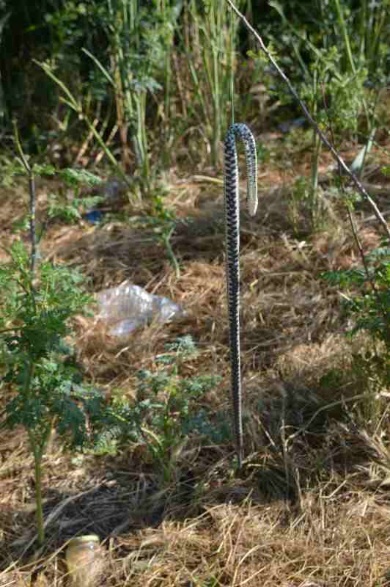 Bazine antropice neacoperite 			       Vandalism, Natrix natrix 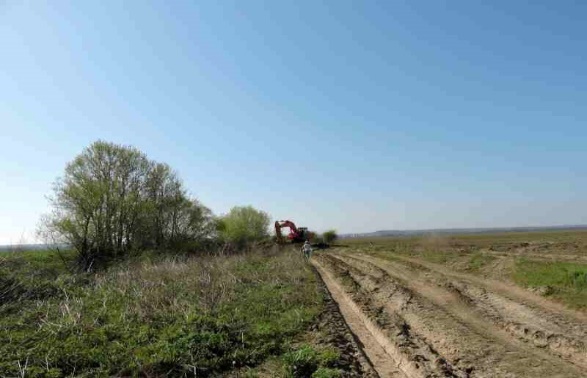 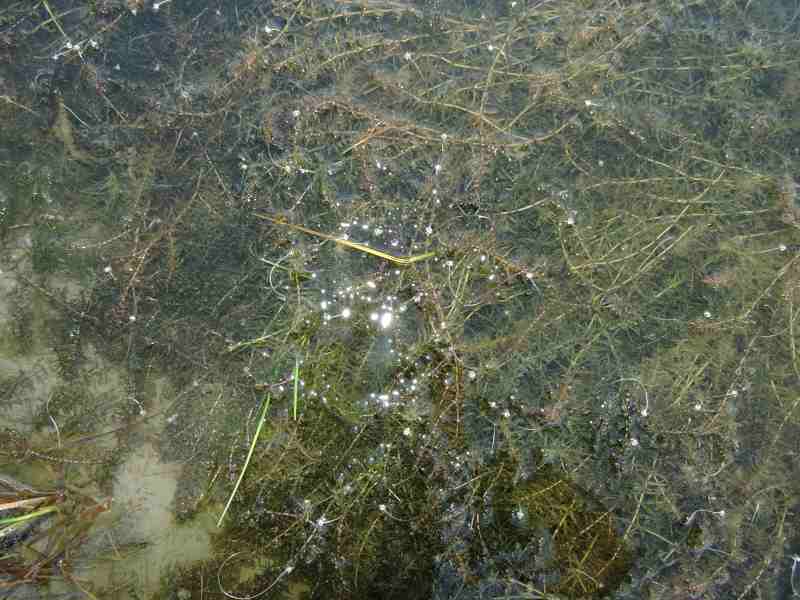 Drumuri agricole				       Specia invaziva Elodea sp.		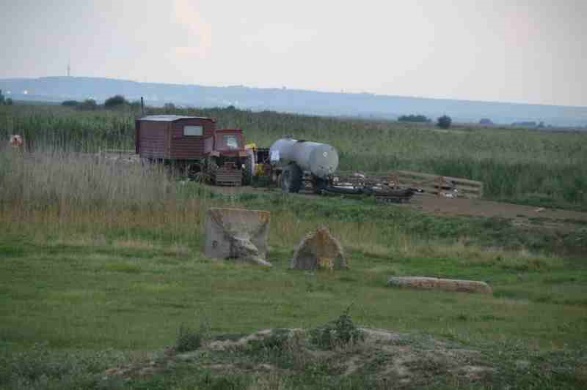 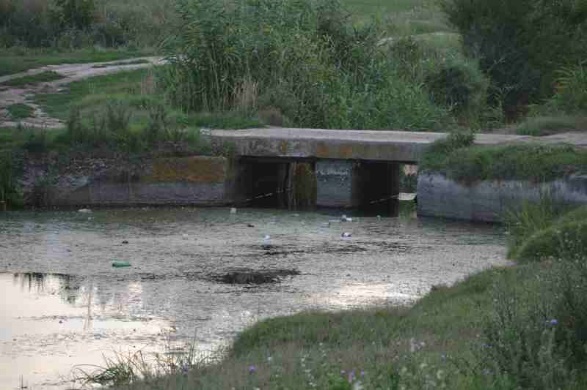 Stâna 						       Canale blocate de treceri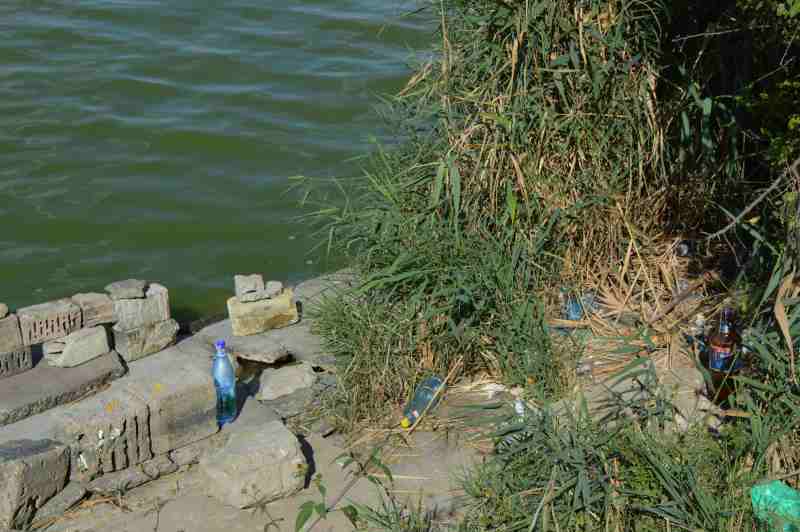 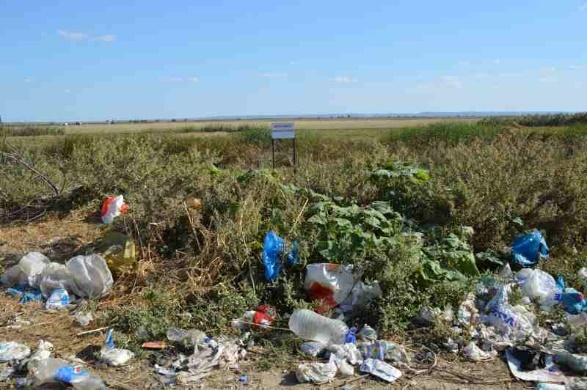 Depozitare de gunoaie în sit 			    Depozitare de gunoaie în sit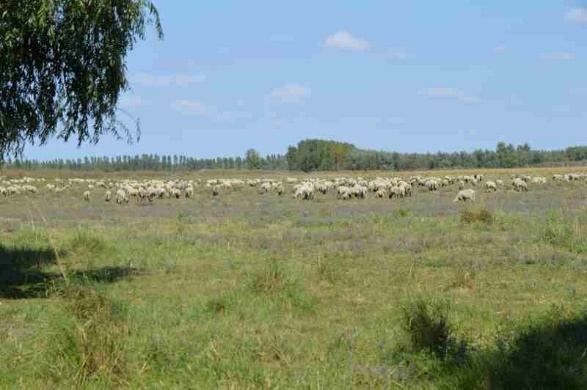 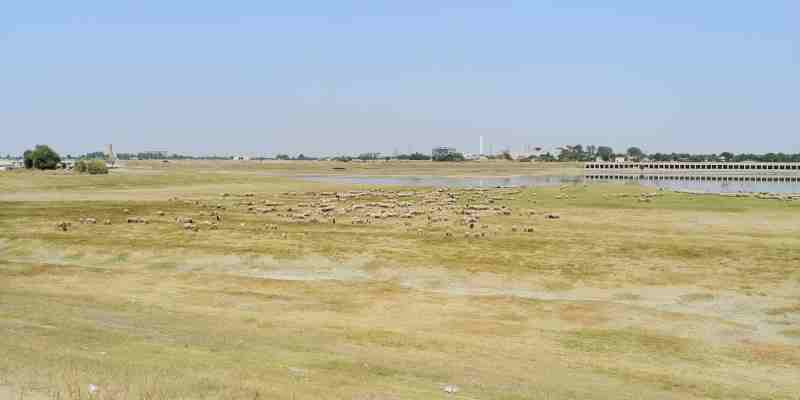 Pașunat intensiv 				   Pașunat intensiv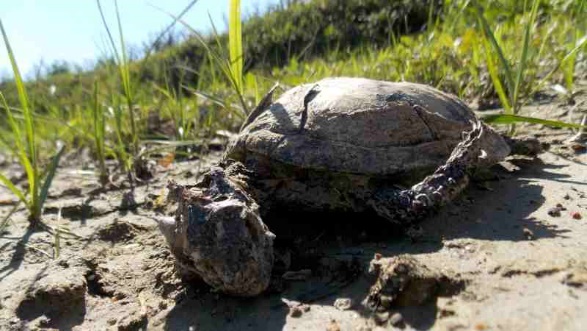 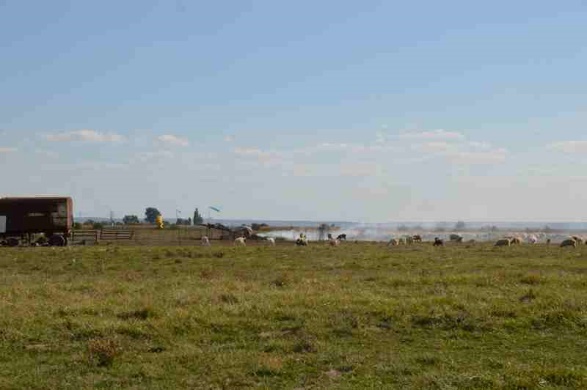 Vandalisam					   Stâna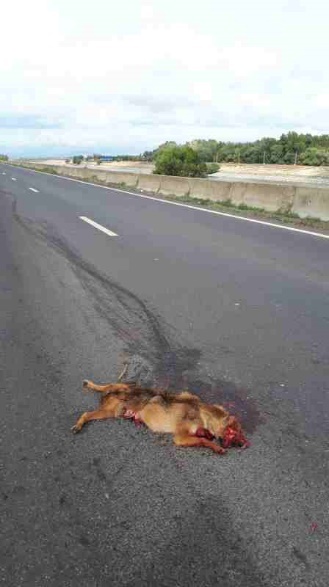 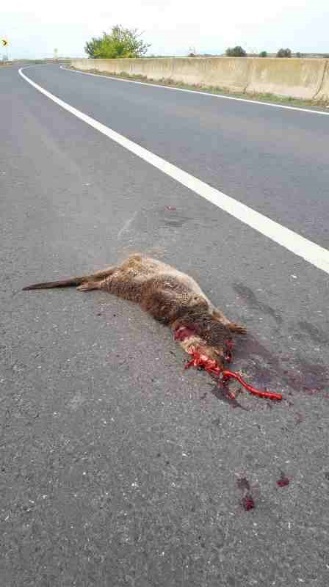 Victima trafic auto – șacal (Canis aureus) 		Victima trafic auto – vidra (Lutra lutra) 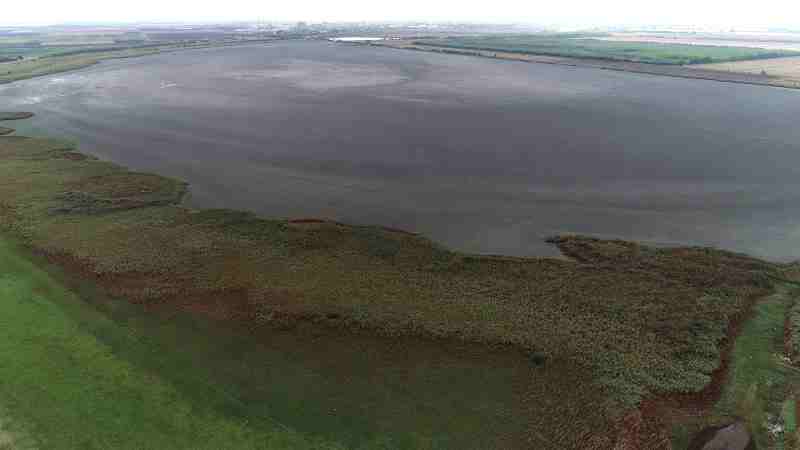 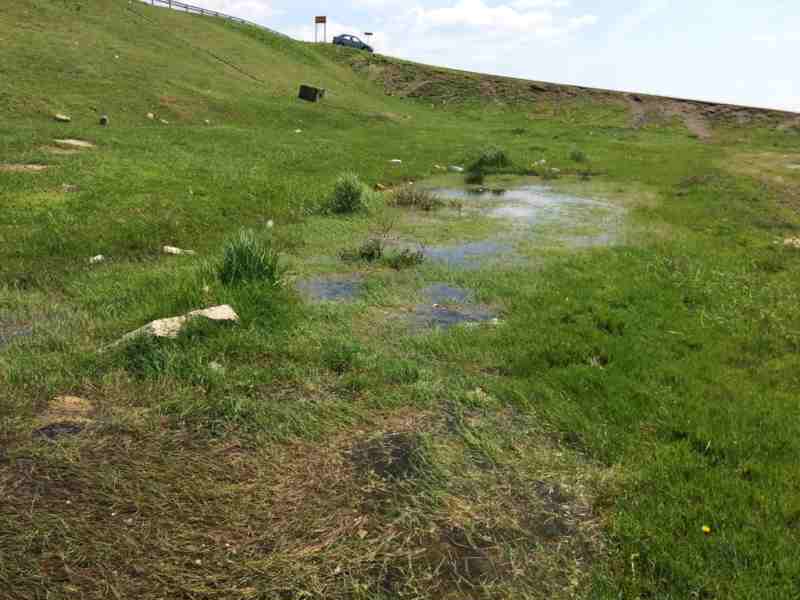 Desecarea lacul Iezerul Călărași, iulie 2020		Desecarea pajiștilor umede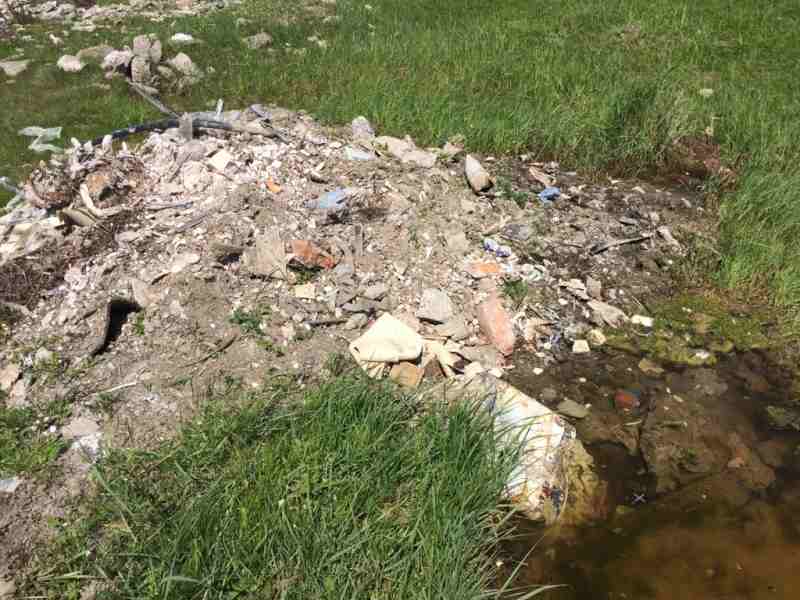 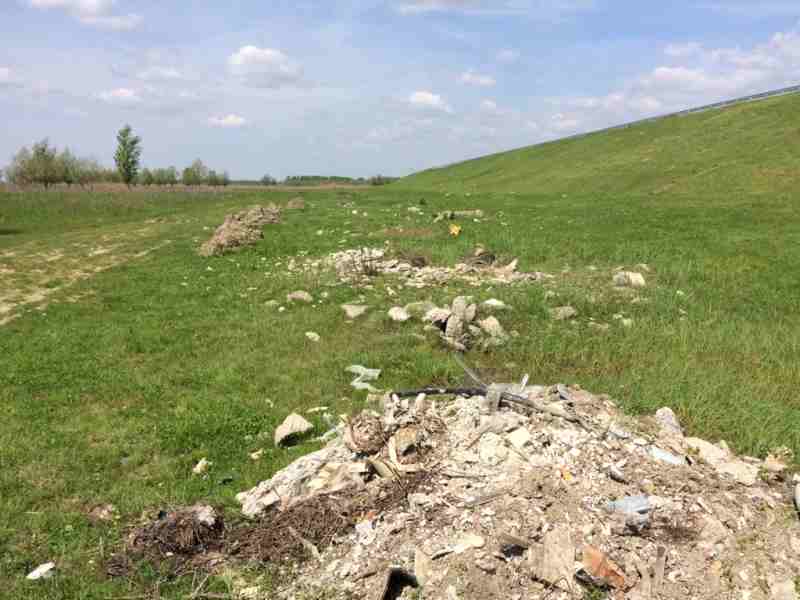 Depozitare de gunoaie în sit 				Depozitare de gunoaie în sit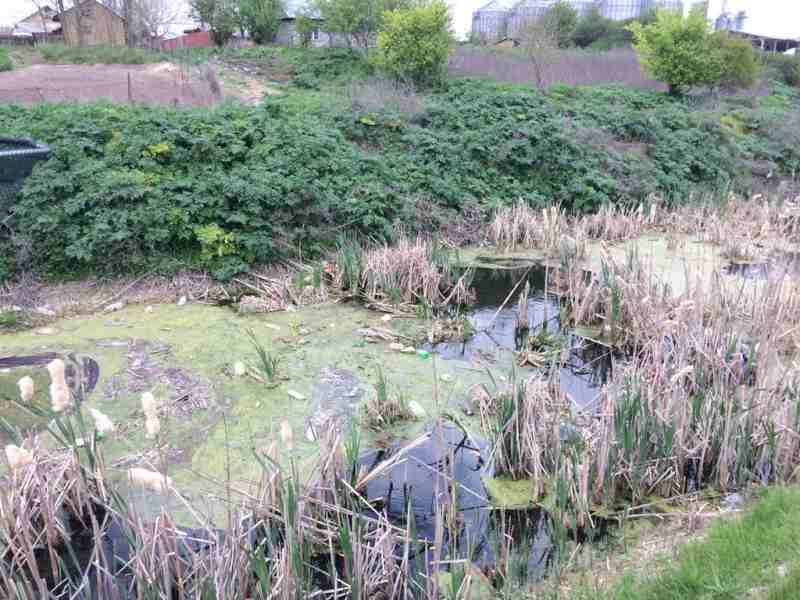 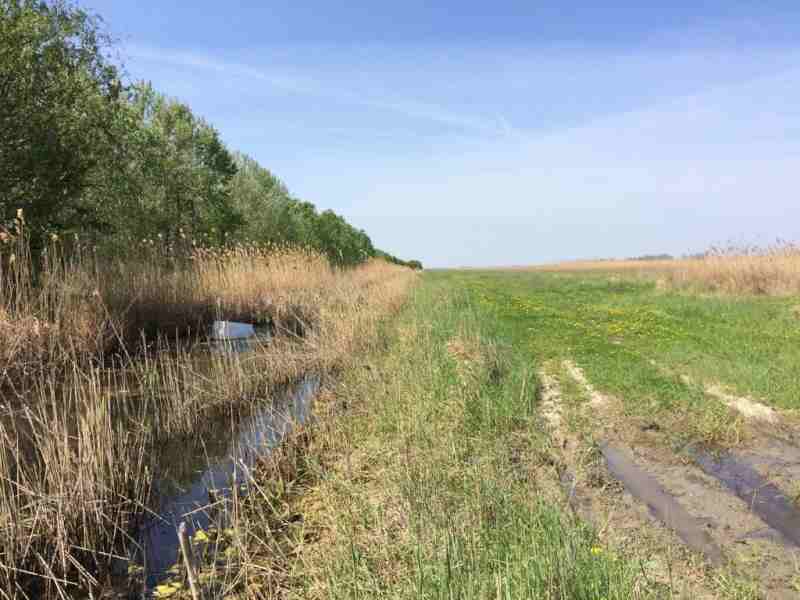 Deversari zootehnie					Gunoi si deseuri solided) Alte fotografii relevante pentru aria naturală protejatăNu este cazul. Anexă nr. 3. Hărți/seturi de date geospațiale (GIS)Hărțile sunt în format electronic denumite conform ordinea lor menționata mai jos și atasate la acest document. Anexă nr. 3.1. Harta suprapunerilor ariilor naturale protejate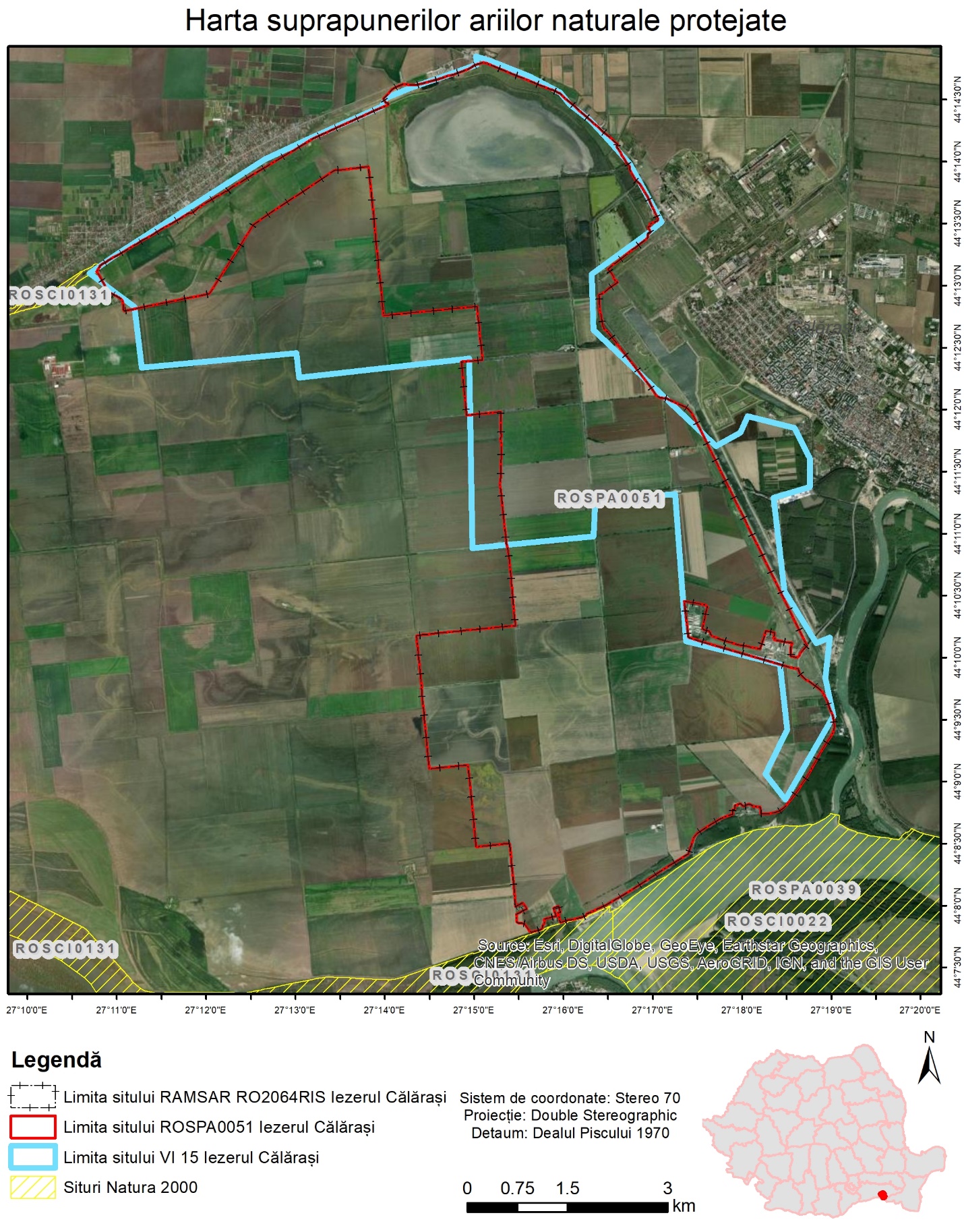 Anexă nr. 3.2. Harta localizării ariilor naturale protejate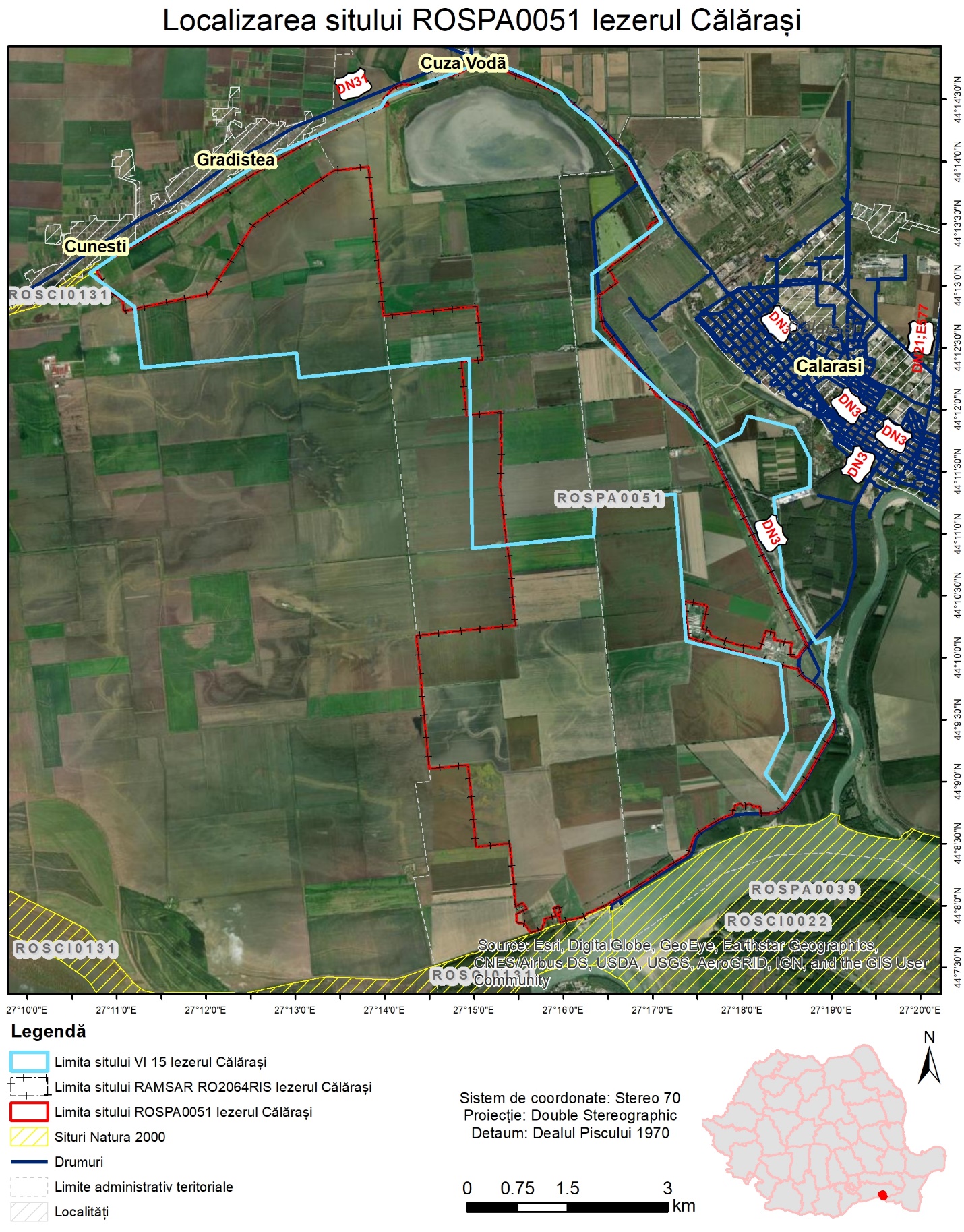 Anexă nr. 3.3. Harta limitelor ariei naturale protejate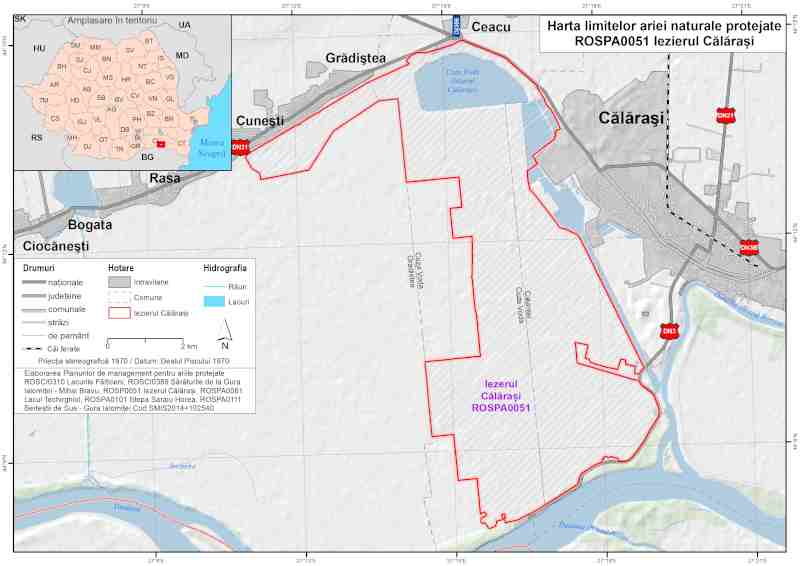 Anexă nr. 3.4. Harta zonării interne – nu este cazulAnexă nr. 3.5. Harta geologică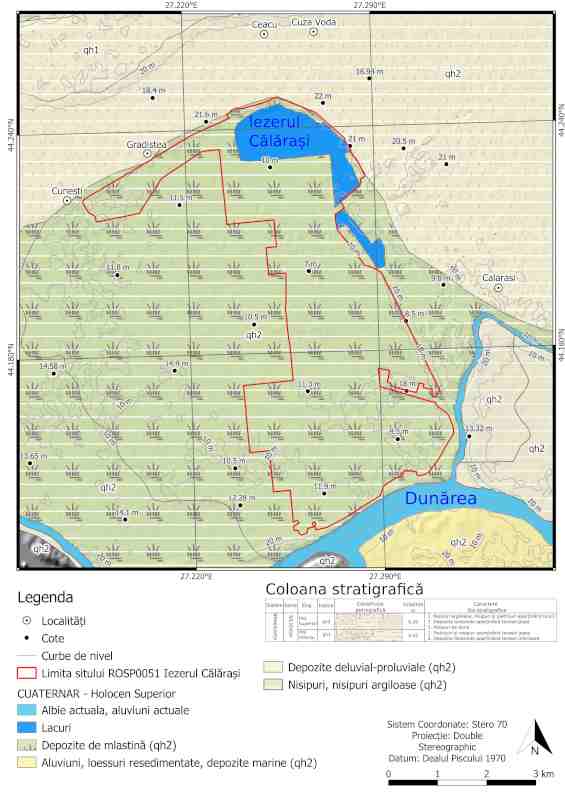 Anexă nr. 3.6. Hartă hidrografică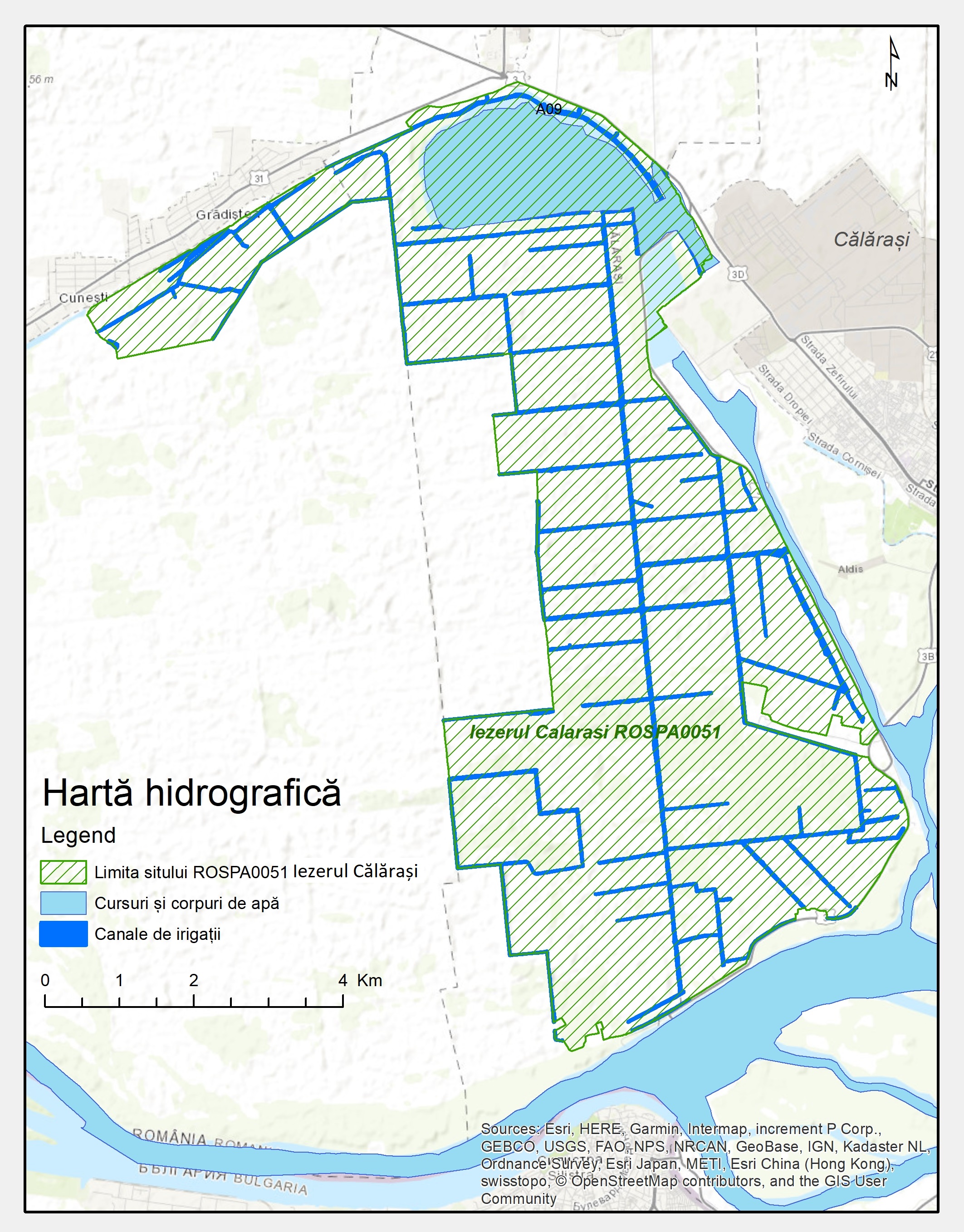 Anexă nr. 3.7. Hartă solurilor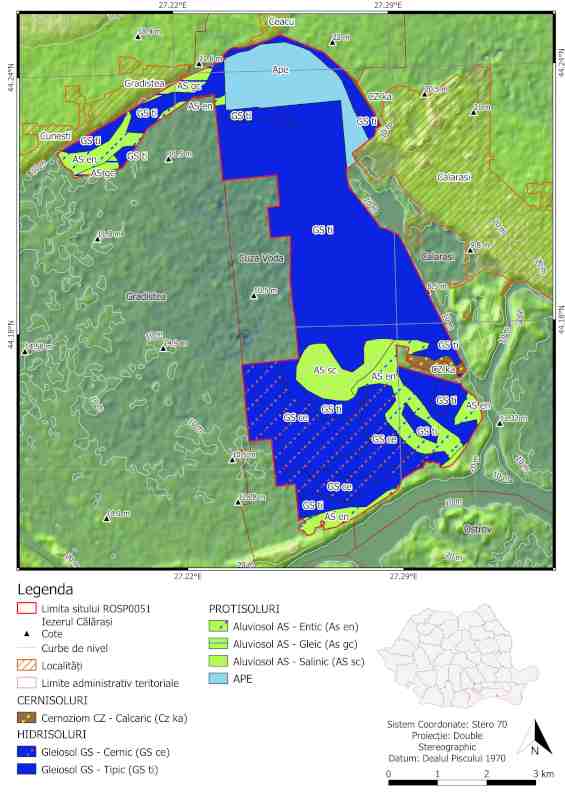 Anexă nr. 3.8. Harta temperaturilor - medii multianuale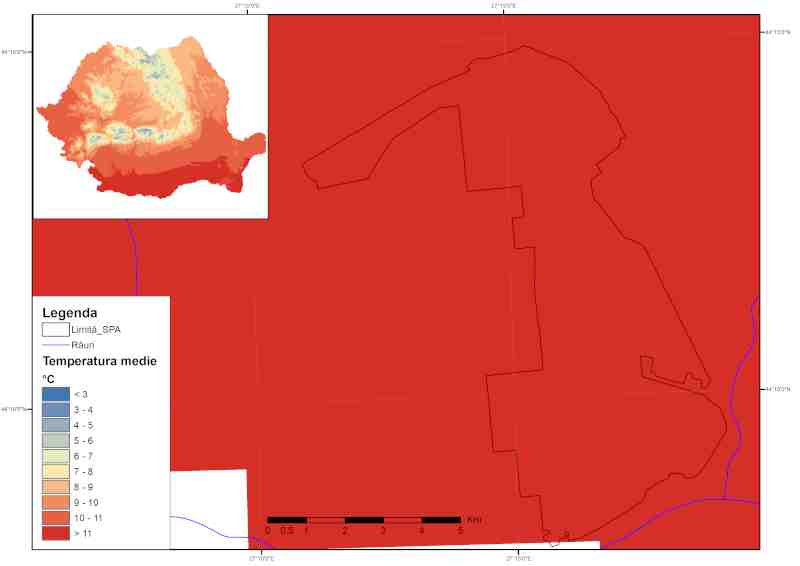 Anexă nr. 3.9. Harta precipitațiilor - medii multianuale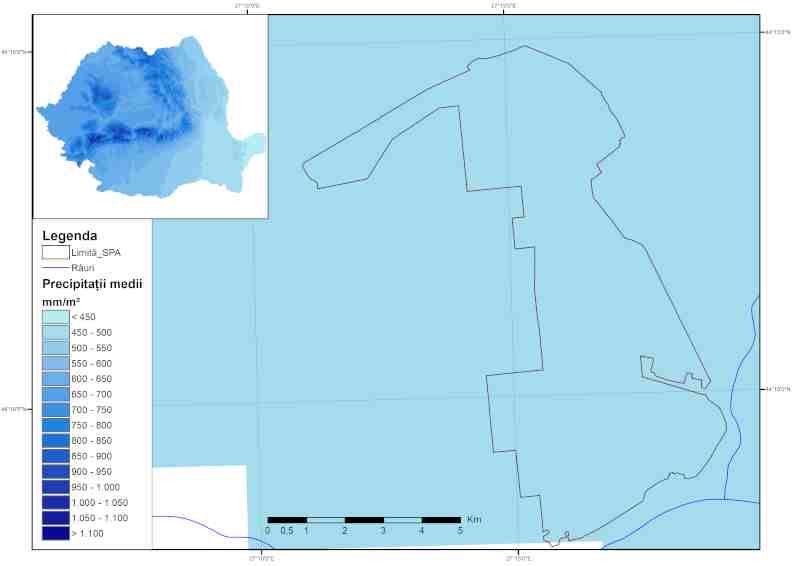 Anexă nr. 3.10. Harta ecosistemelor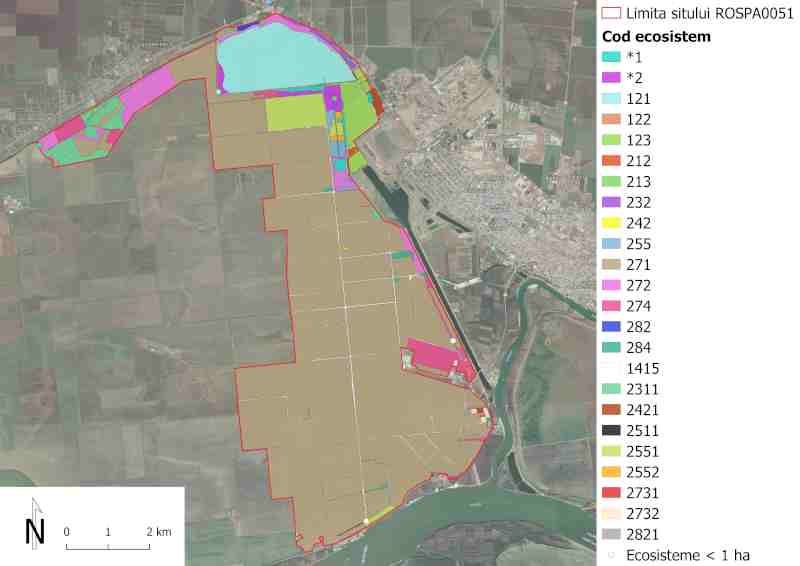 Anexă nr. 3.11.a. Hărțile distribuției tipurilor de habitate 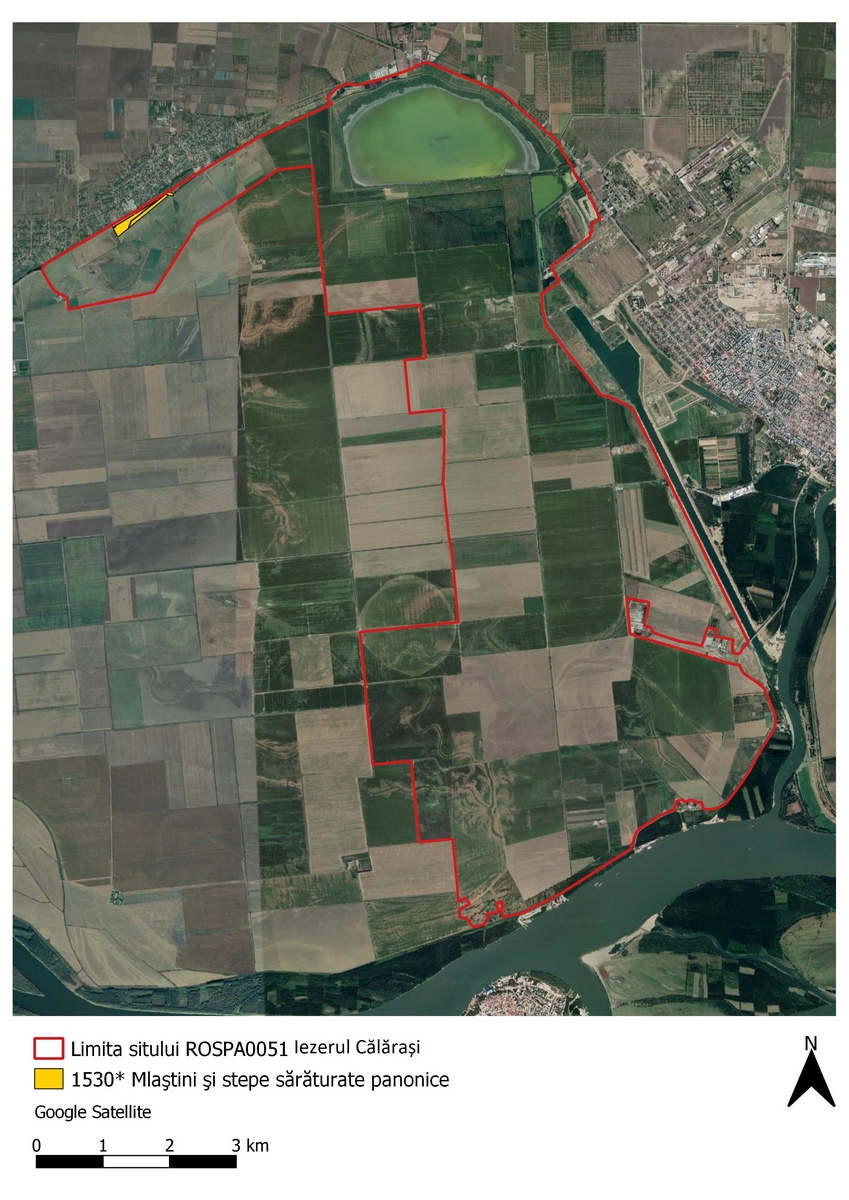 Anexă nr. 3.11.b. Hărțile distribuției tipurilor de habitate 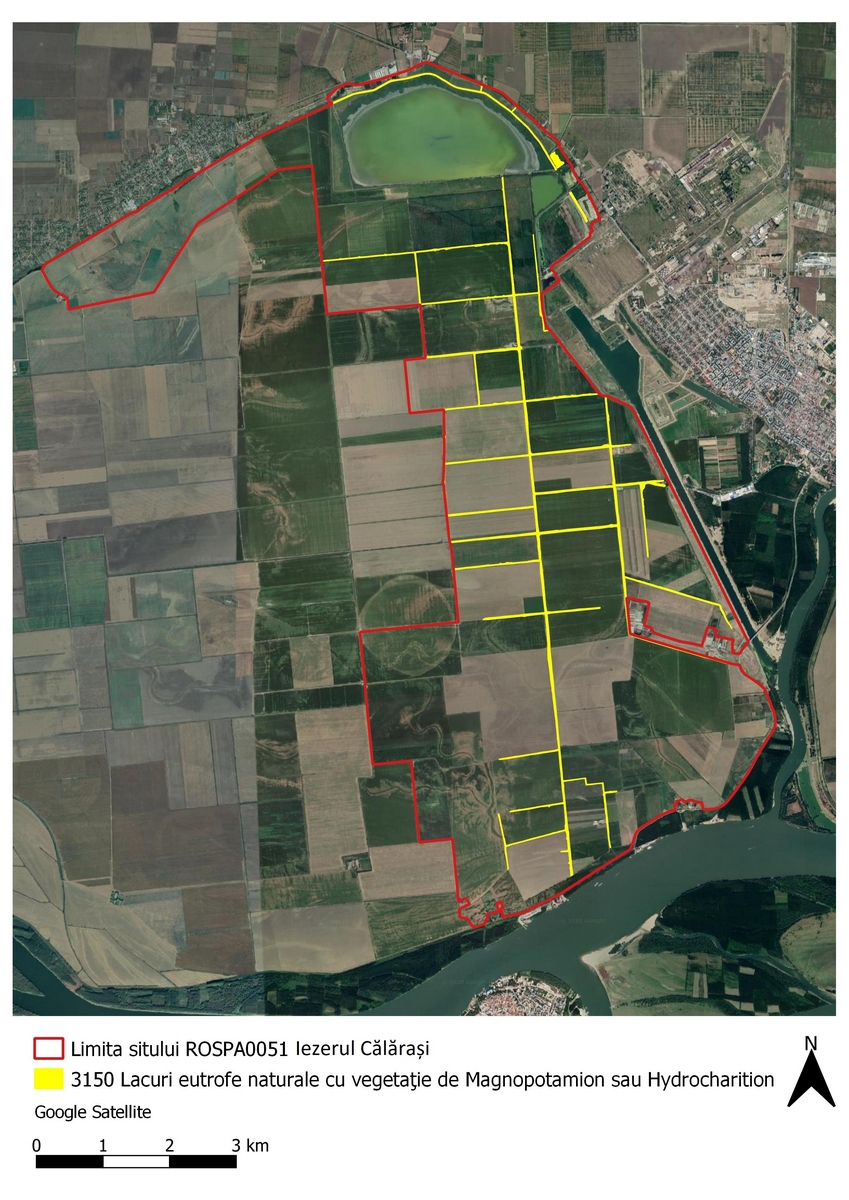 Anexă nr. 3.11.c. Hărțile distribuției tipurilor de habitate 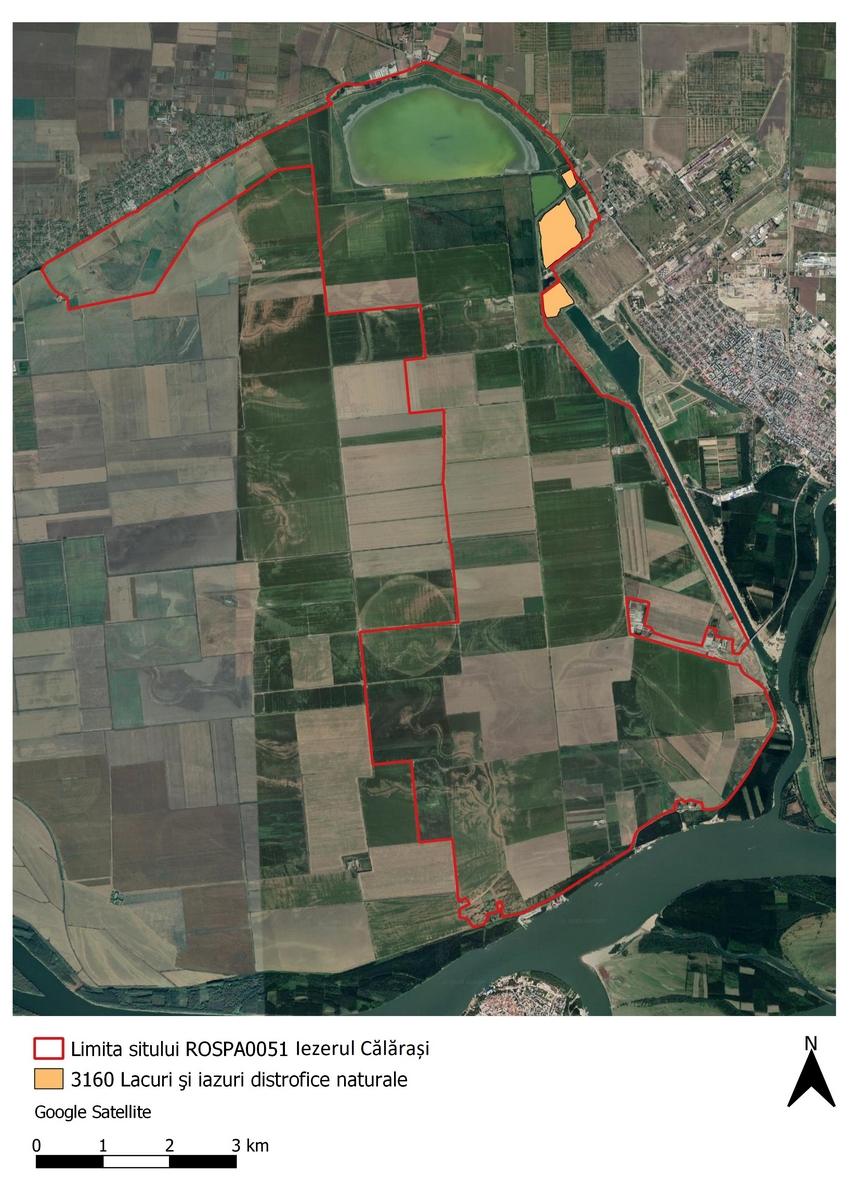 Anexă nr. 3.11.d. Hărțile distribuției tipurilor de habitate 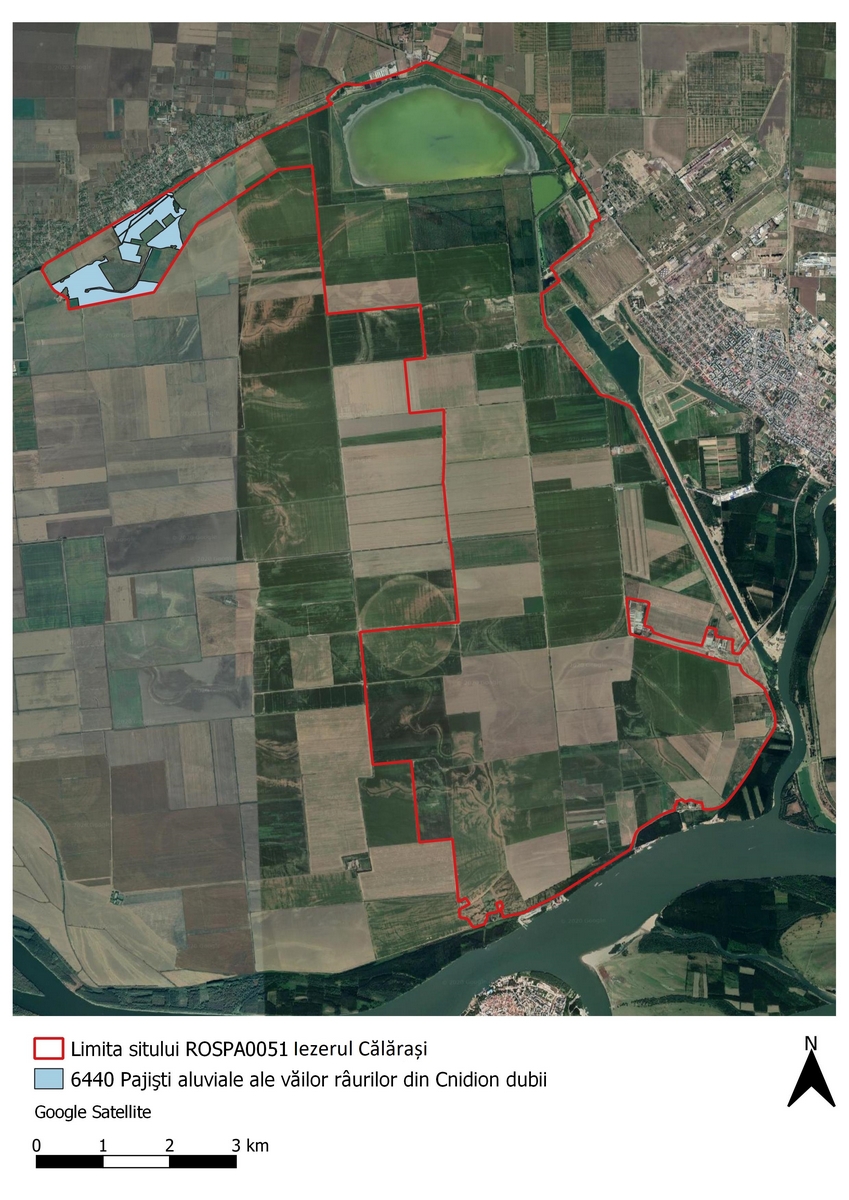 Anexă nr. 3.11.e. Hărțile distribuției tipurilor de habitate 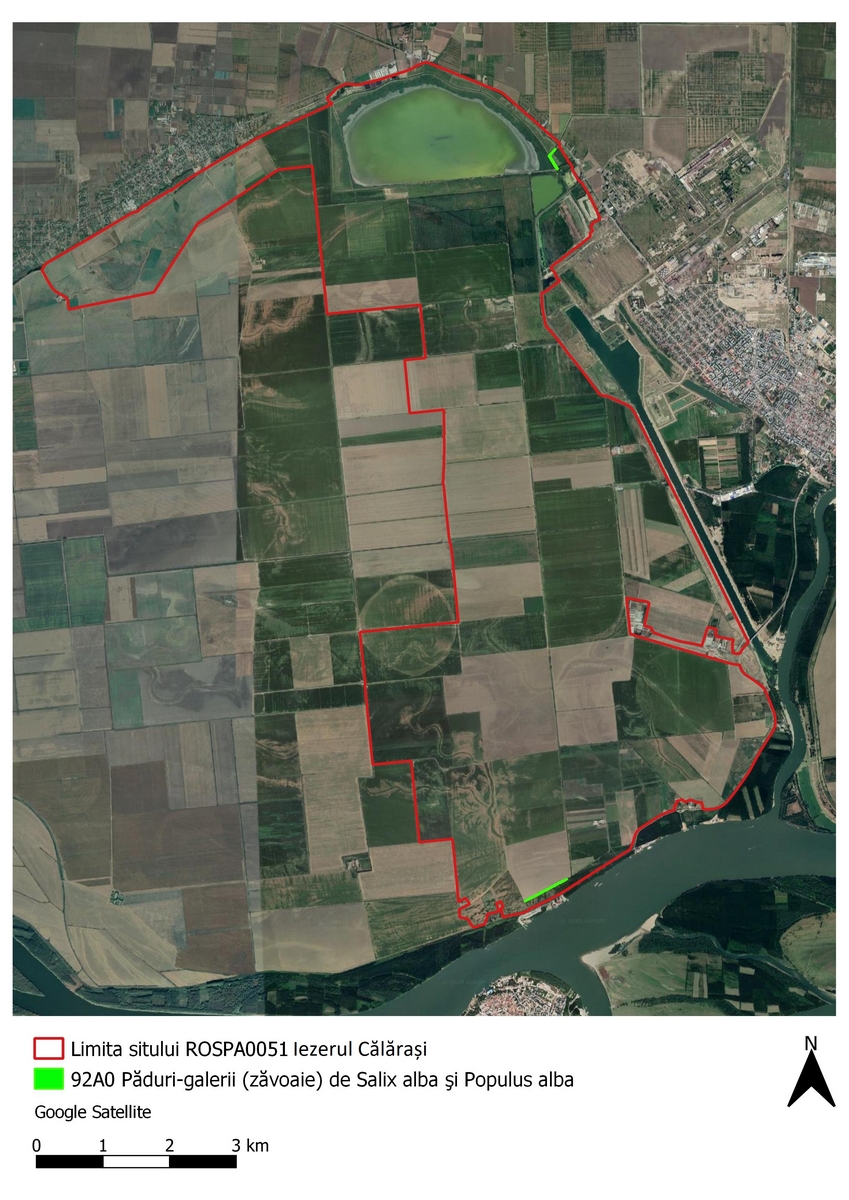 Anexă nr. 3.11.f. Hărțile distribuției tipurilor de habitate 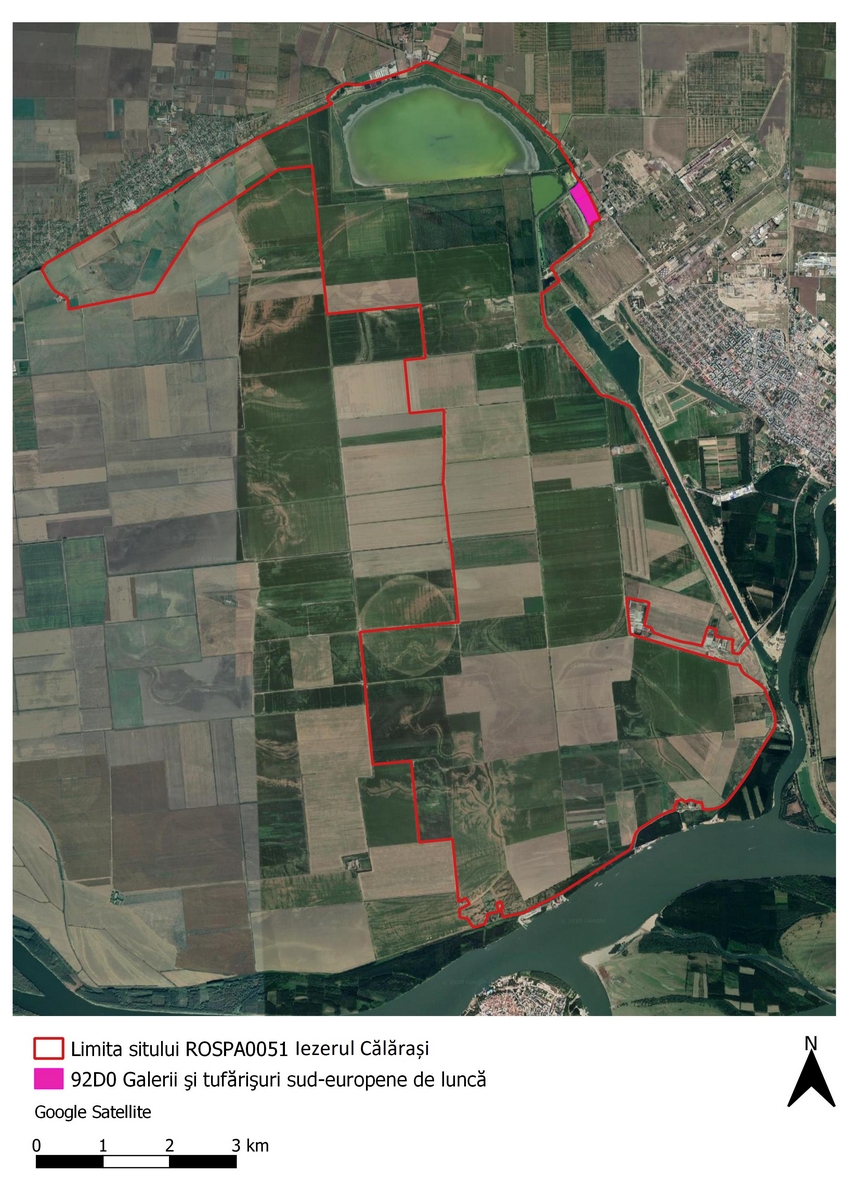 Anexă nr. 3.12. Hărțile distribuției speciilorHarta de distribuție a speciei Acanthis cannabina - A366C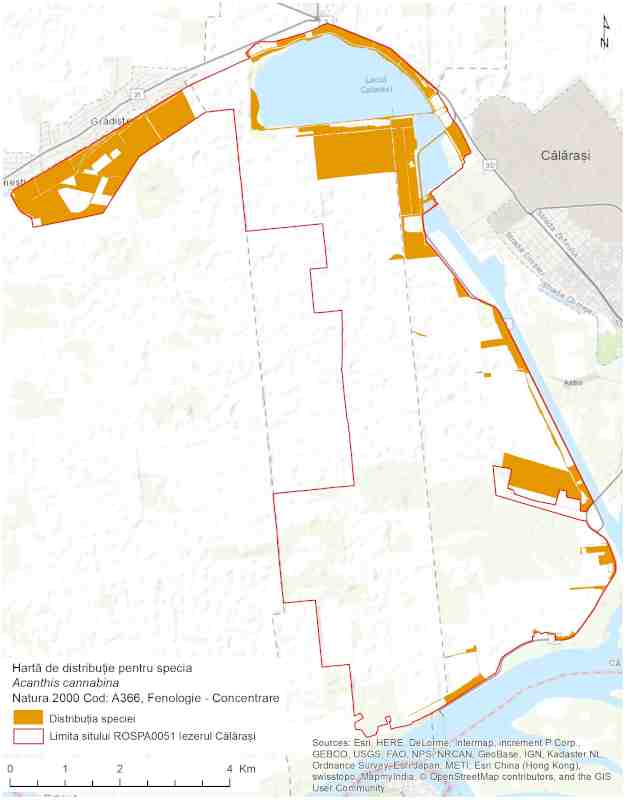 Harta de distribuție a speciei Accipiter nisus-A086-C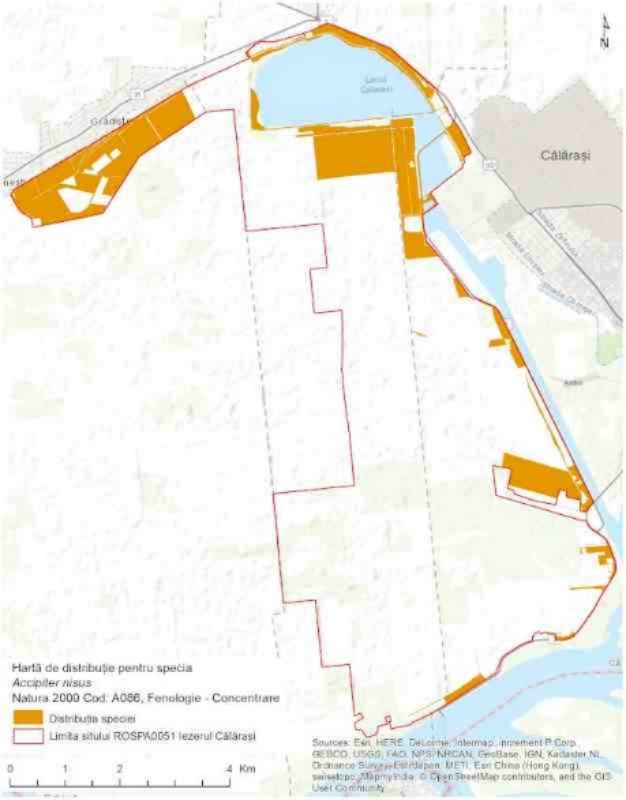 Harta de distribuție a speciei Acrocephalus arundinaceus-A298-R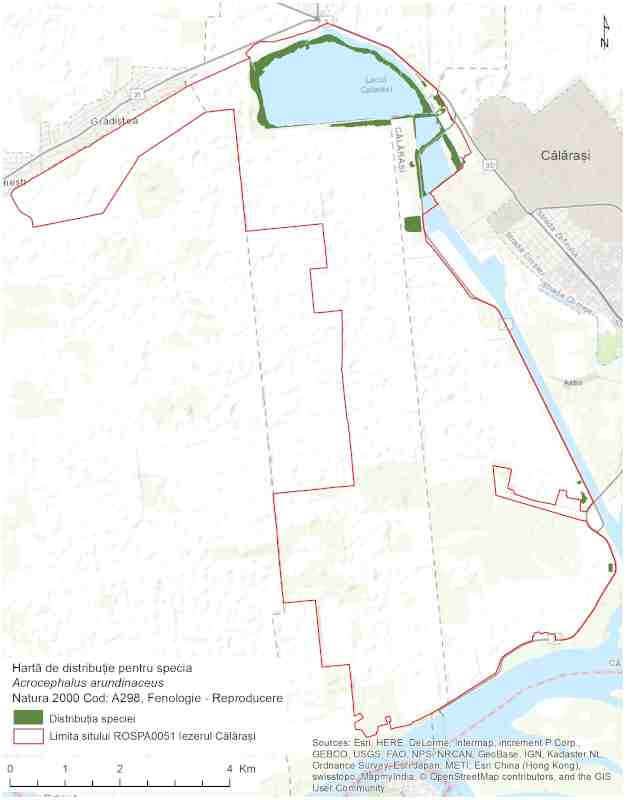 Harta de distribuție a speciei Acrocephalus palustris-A296-C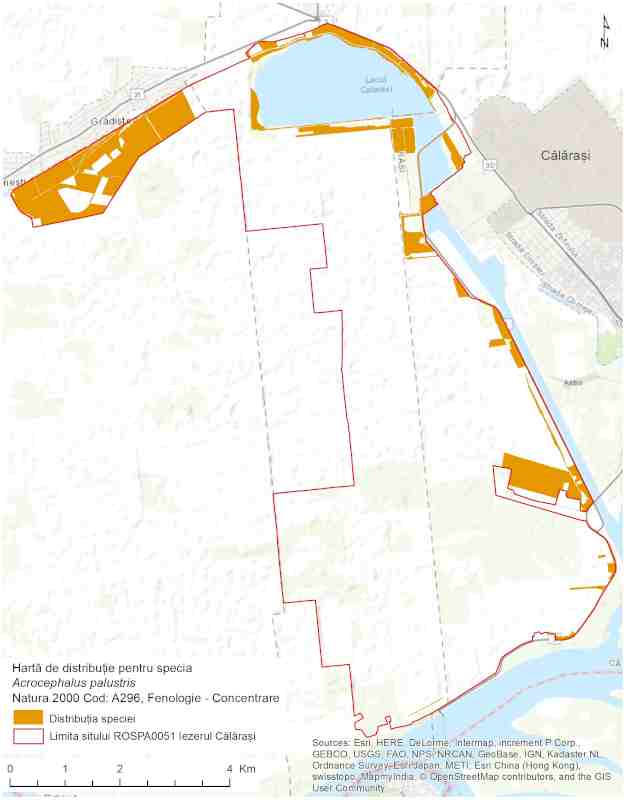 Harta de distribuție a speciei Acrocephalus schoenobaenus-A295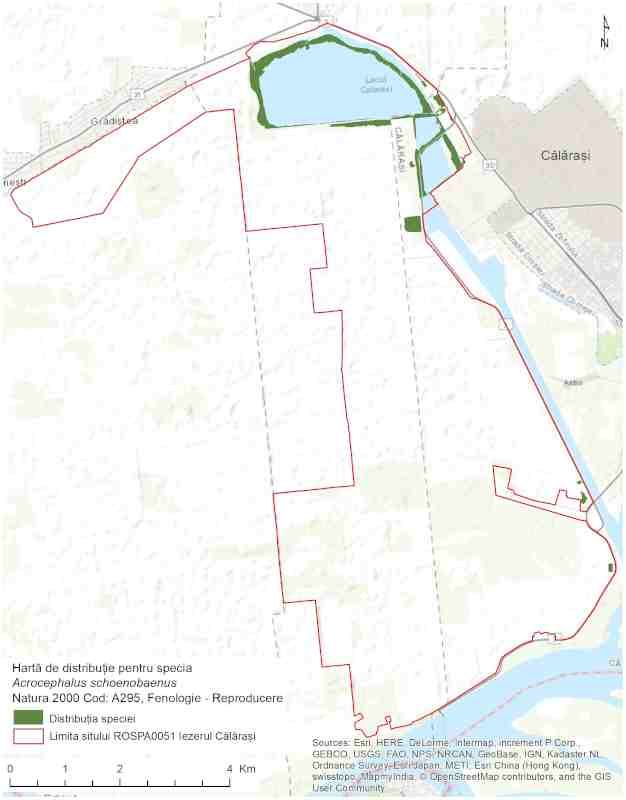 Harta de distribuție a speciei Acrocephalus scirpaceus-A297-R.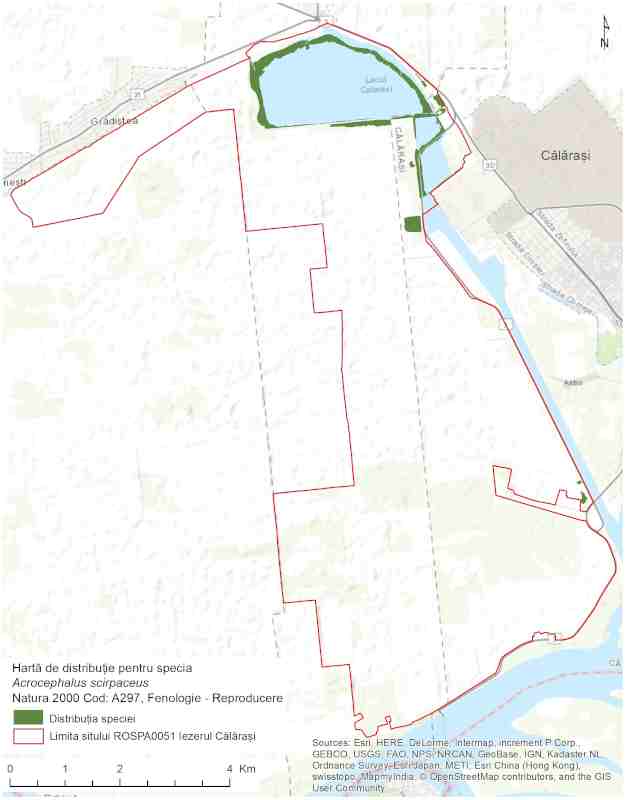 Harta de distribuție a speciei Alauda arvensis-A247-C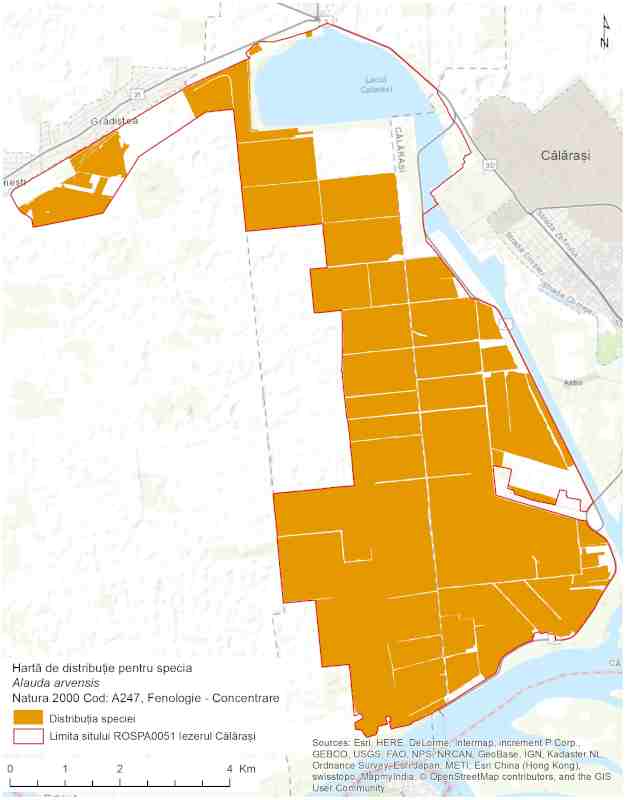 Harta de distribuție a speciei Anas acuta-A054-C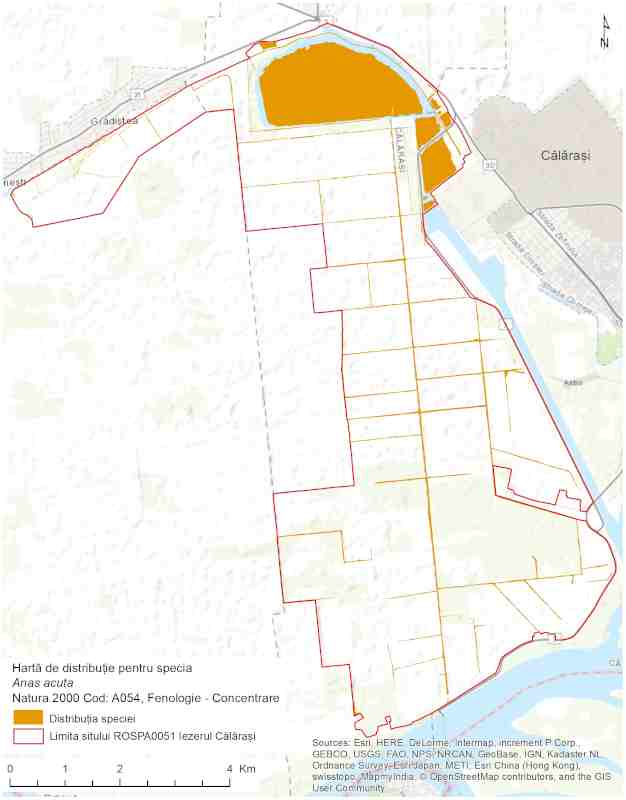 Harta de distribuție a speciei Anas crecca-A052-C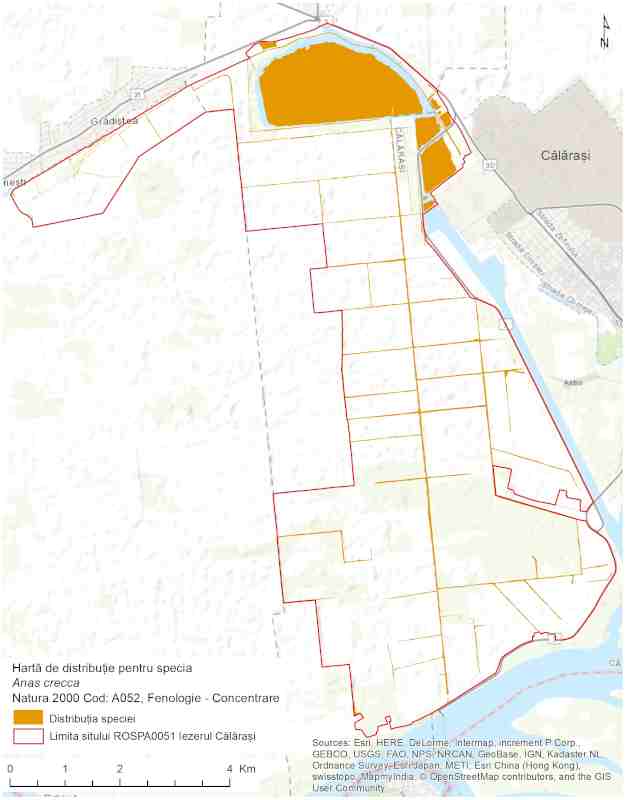 Harta de distribuție a speciei Anas platyrhynchos-A053-C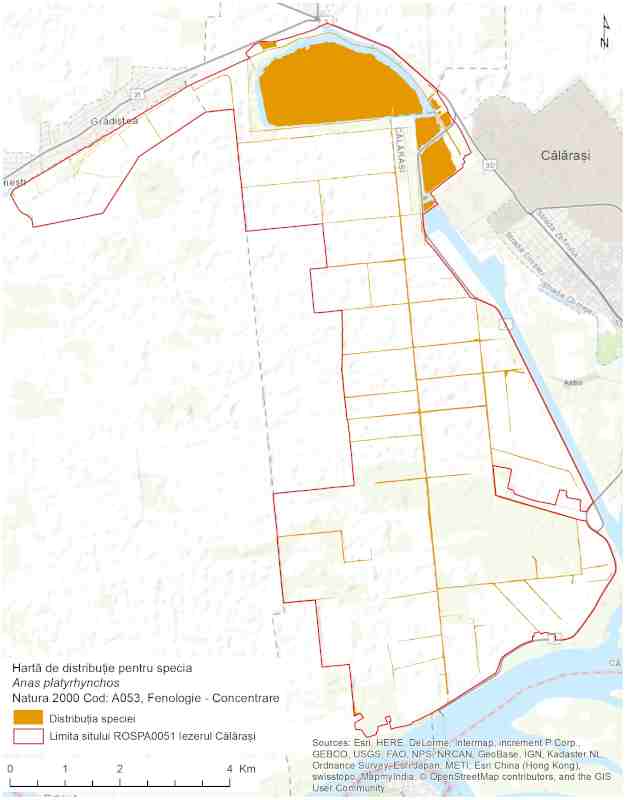 Harta de distribuție a speciei Anas platyrhynchos-A053-R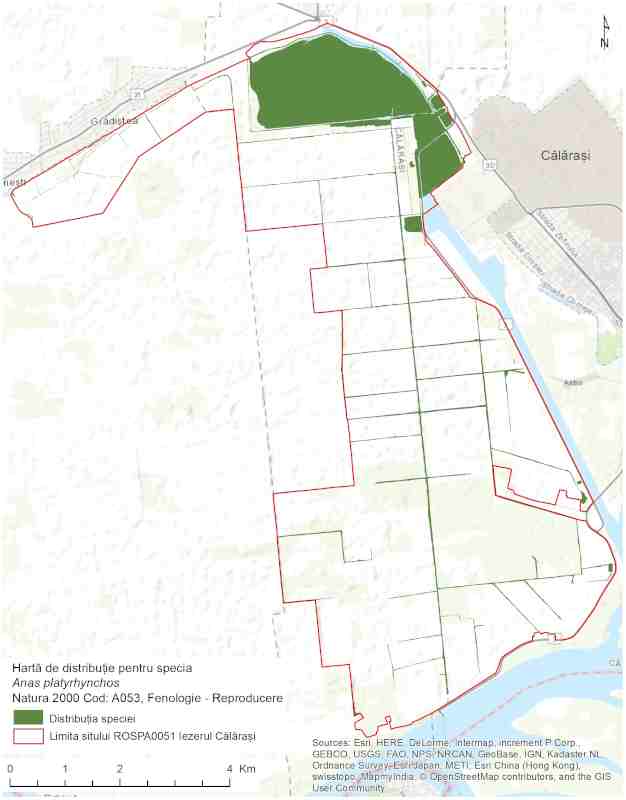 Harta de distribuție a speciei Anser albifrons-A041-C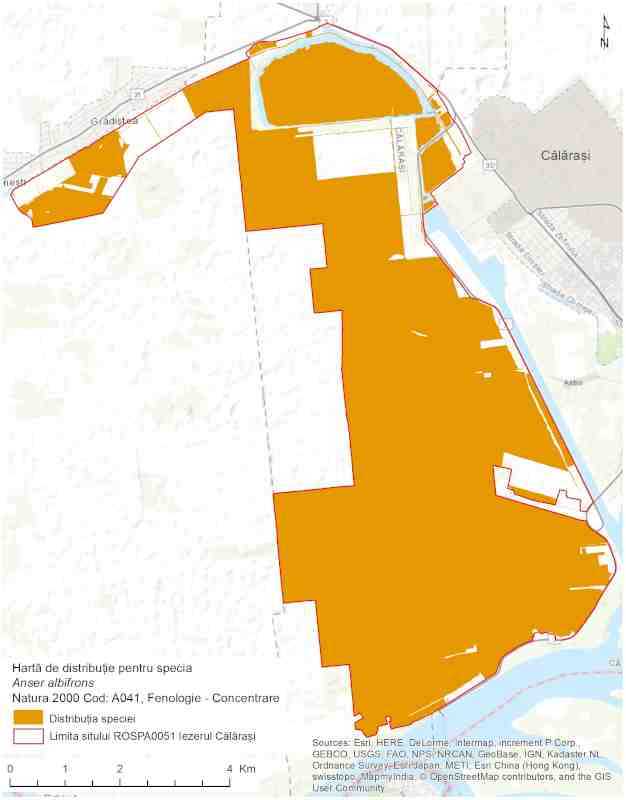 Harta de distribuție a speciei Anser albifrons-A041-W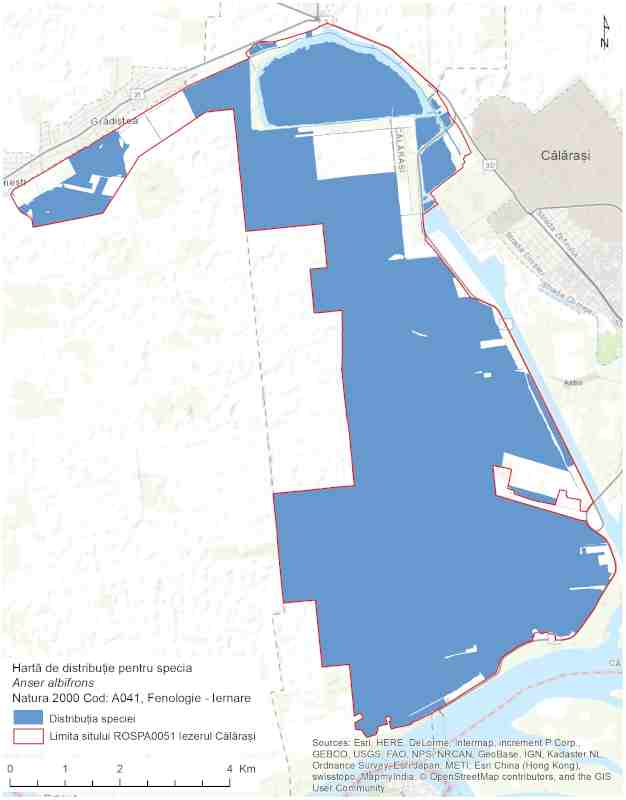 Harta de distribuție a speciei Anser anser-A043-C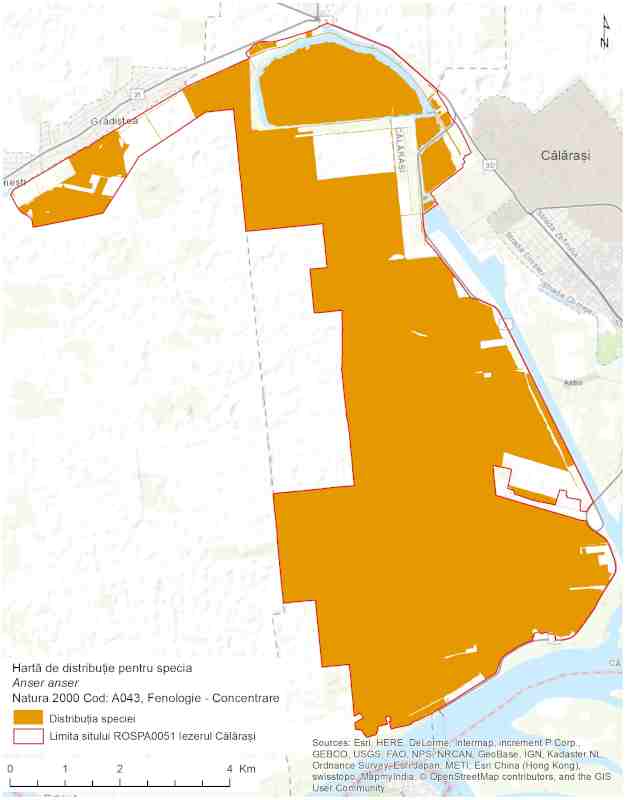 Harta de distribuție a speciei Anser anser-A043-R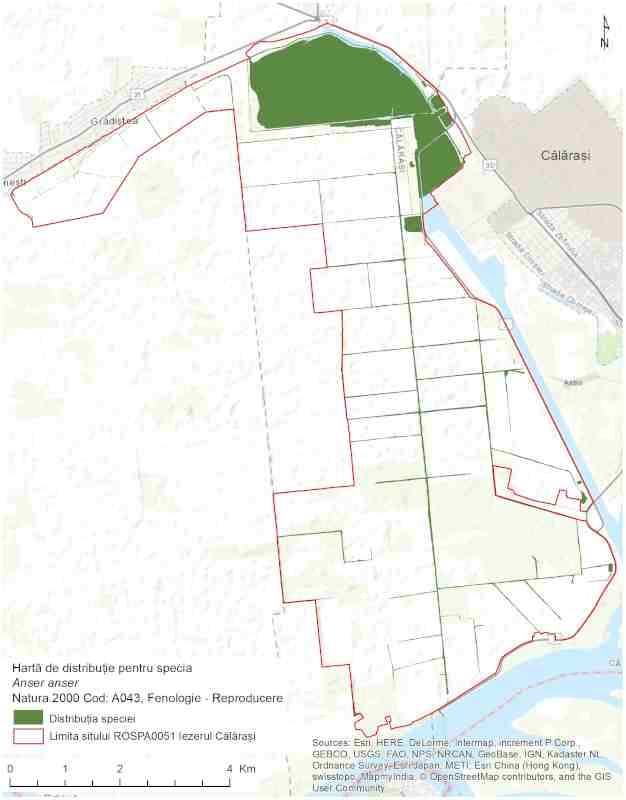 Harta de distribuție a speciei Anser erythropus-A042-W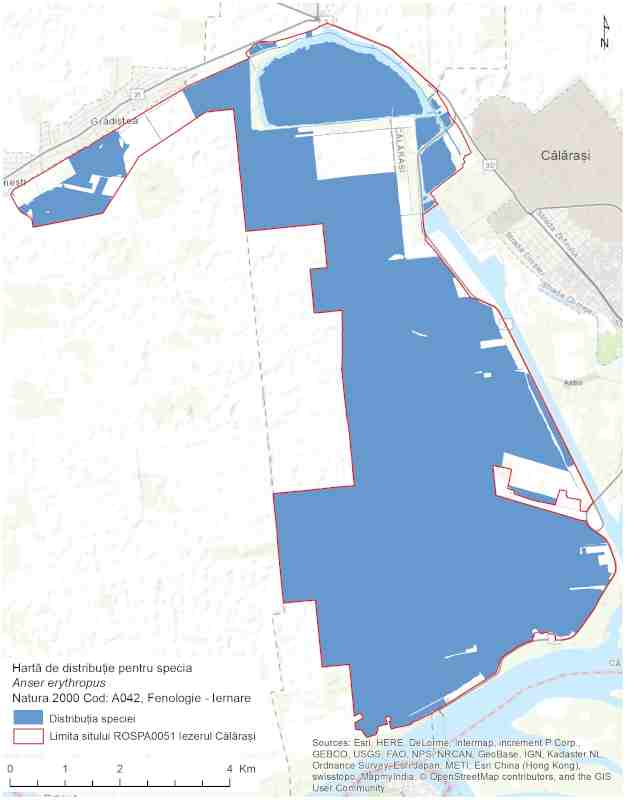 Harta de distribuție a speciei Ardea cinerea-A028-R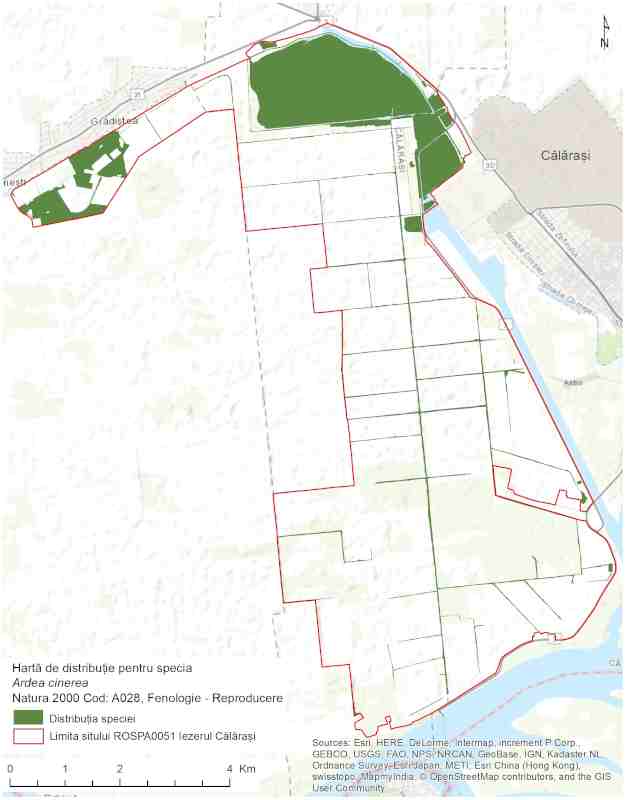 Harta de distribuție a speciei Ardea purpurea-A029-R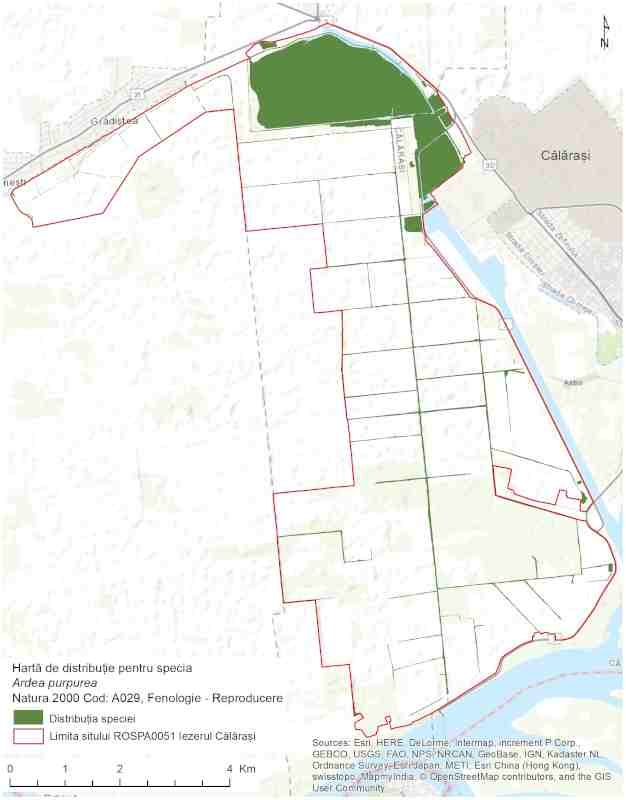 Harta de distribuție a speciei Ardeola ralloides-A024-C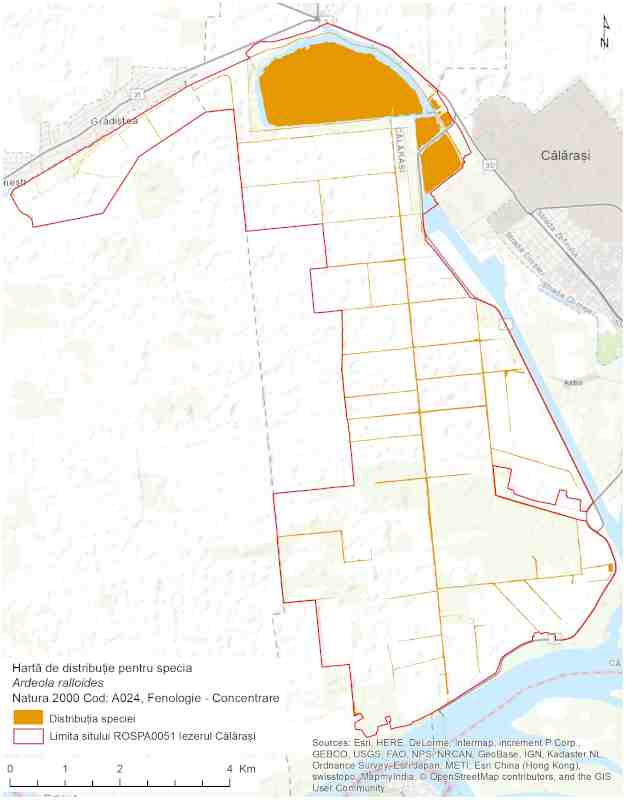 Harta de distribuție a speciei Aythya ferina-A059-C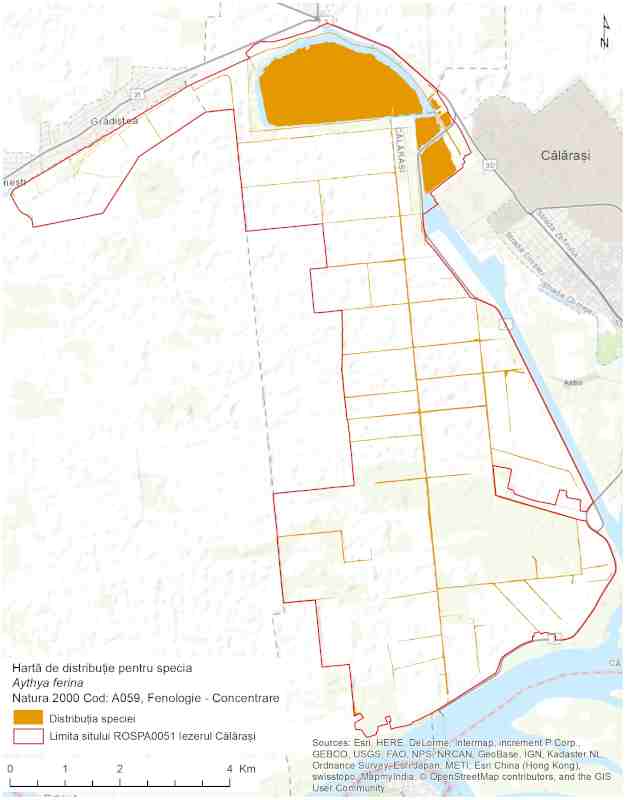 Harta de distribuție a speciei Aythya fuligula-A061-C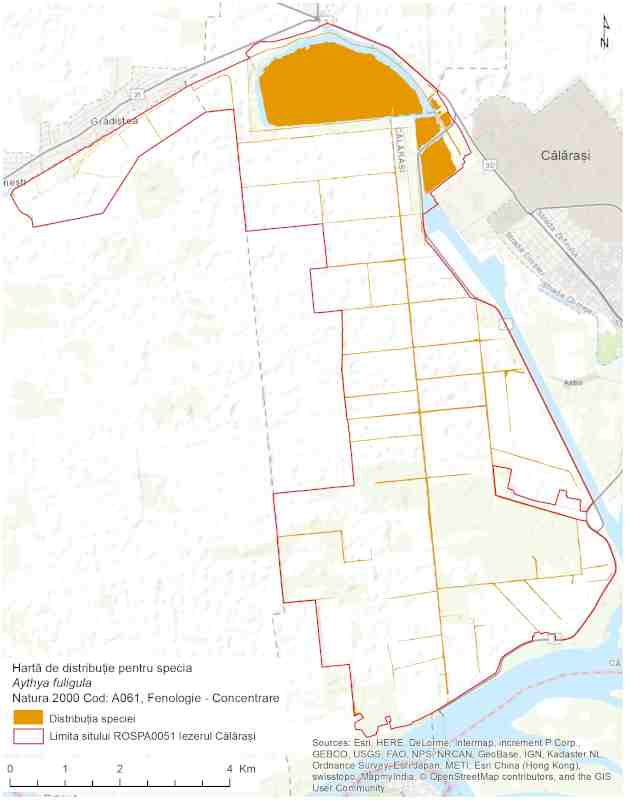 Harta de distribuție a speciei Aythya nyroca-A060-R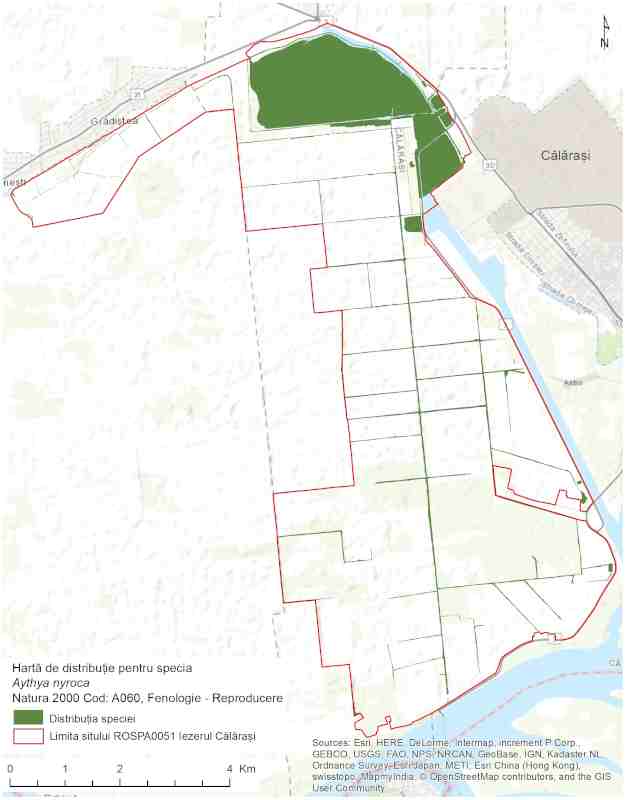 Harta de distribuție a speciei Botaurus stellaris-A021-R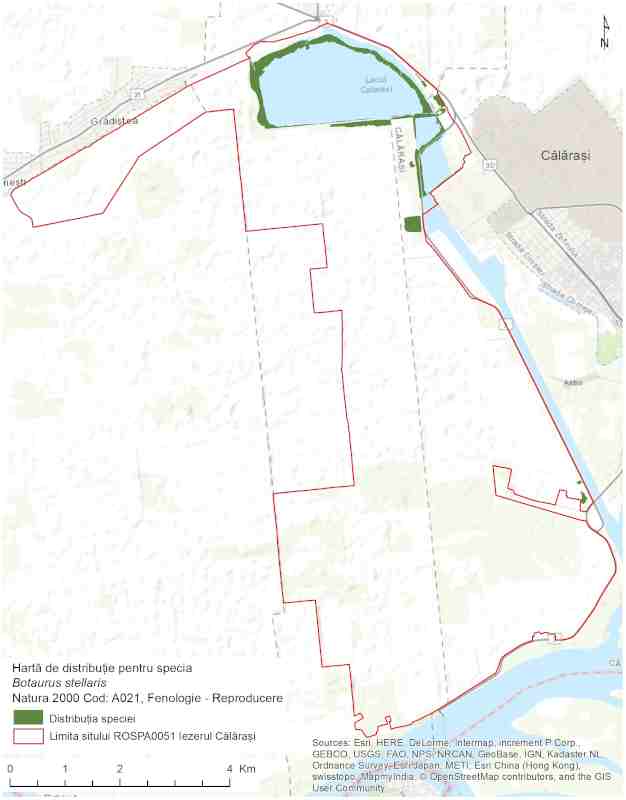 Harta de distribuție a speciei Branta ruficollis-A396-C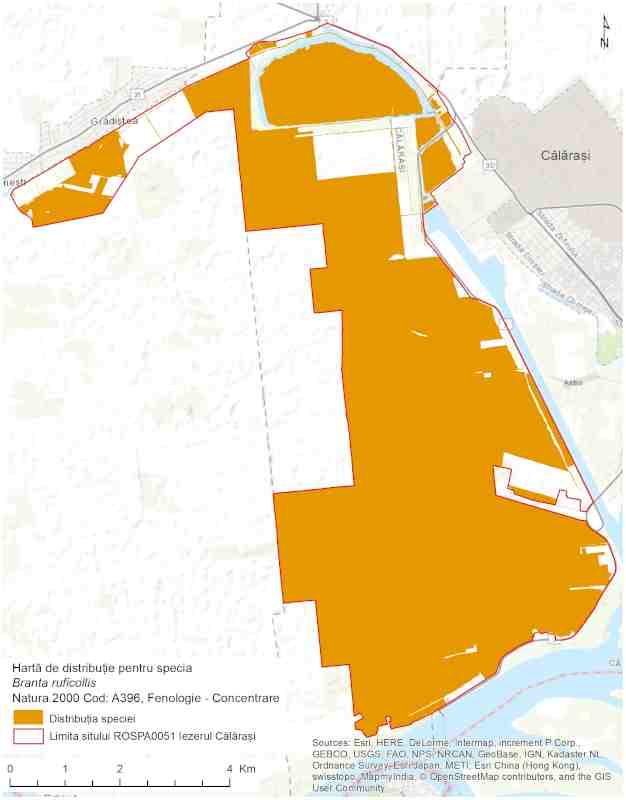 Harta de distribuție a speciei Branta ruficollis-A396-W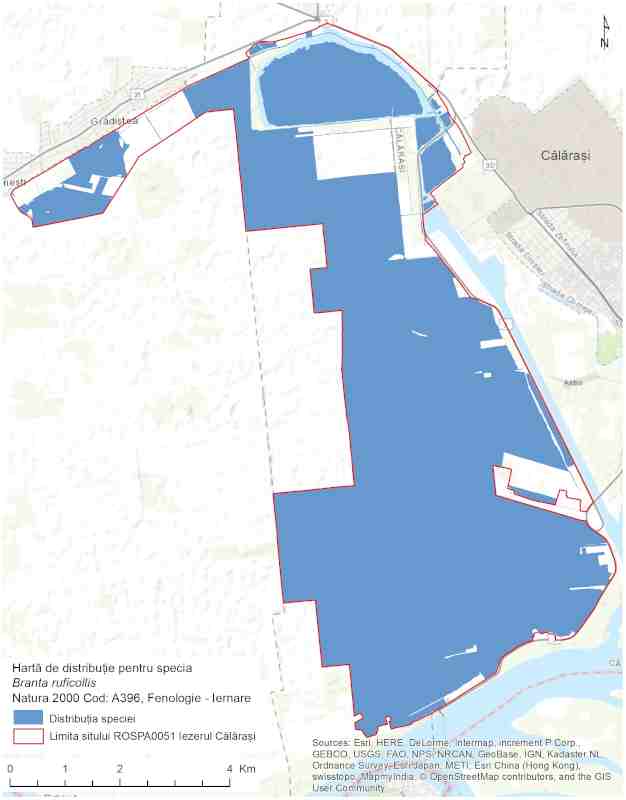 Harta de distribuție a speciei Buteo buteo-A087-C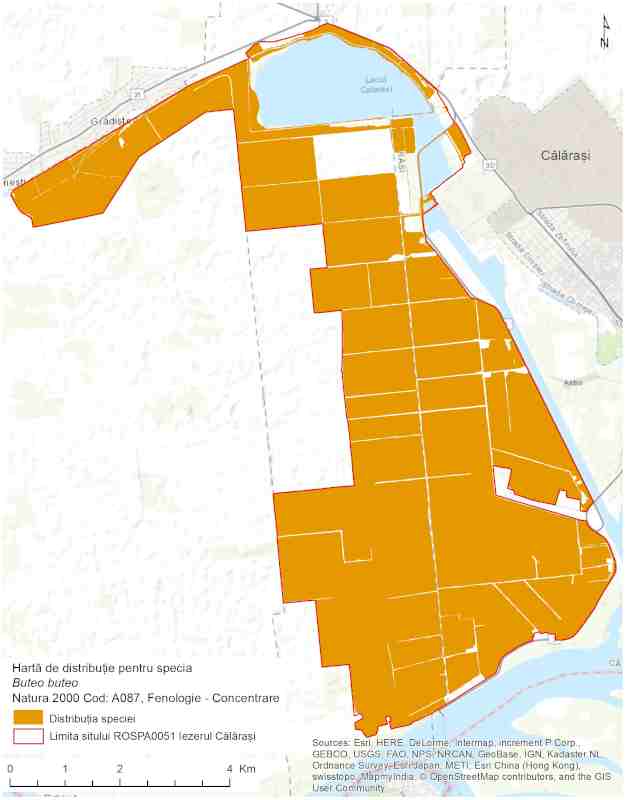 Harta de distribuție a speciei Calidris alpina-A149-C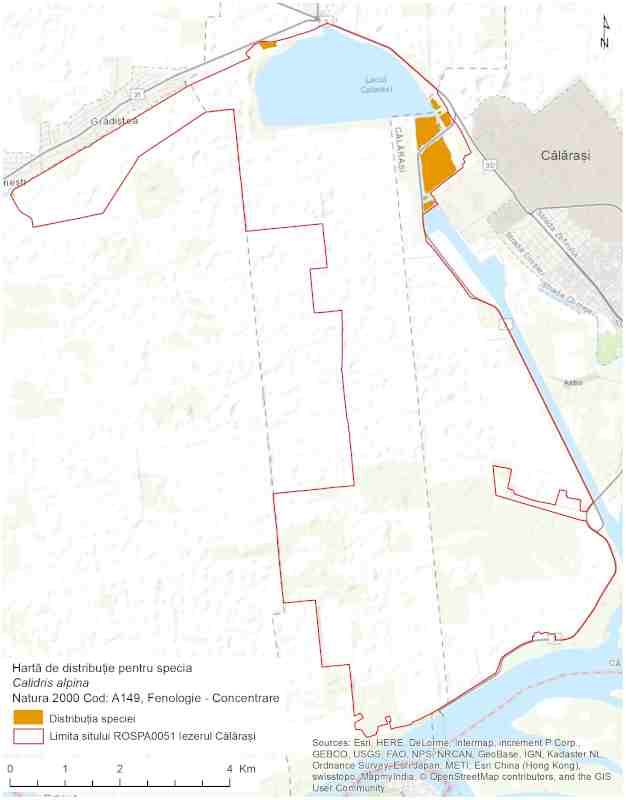 Harta de distribuție a speciei Carduelis carduelis-A364-C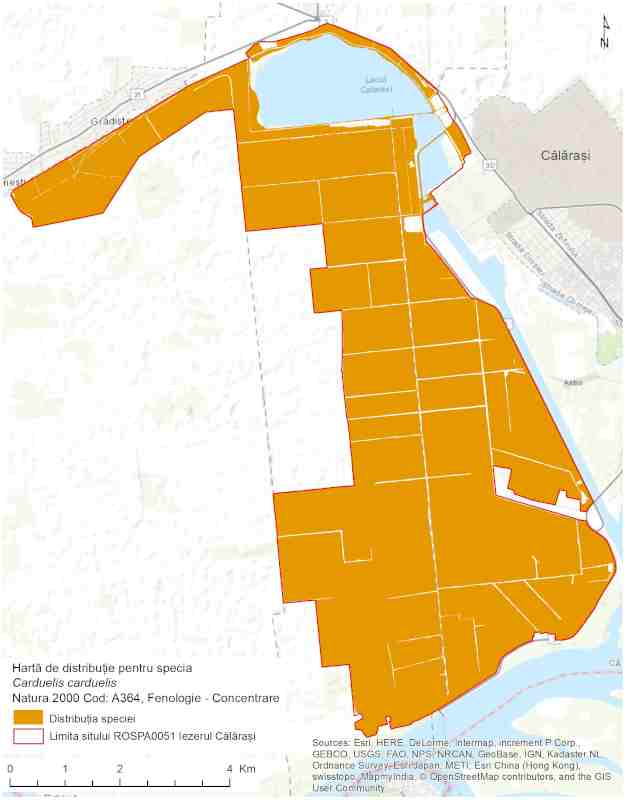 Harta de distribuție a speciei Charadrius alexandrinus-A138-C.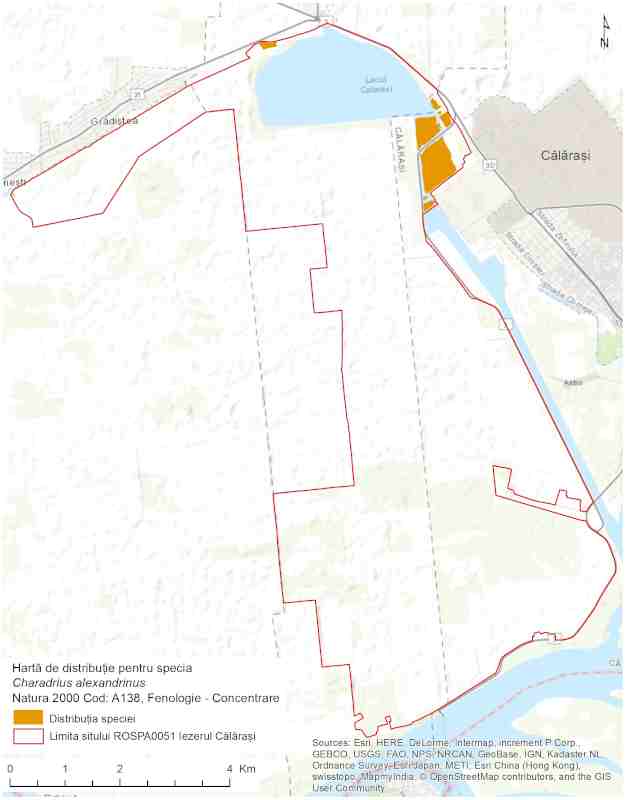 Harta de distribuție a speciei Chlidonias hybrida-A196-C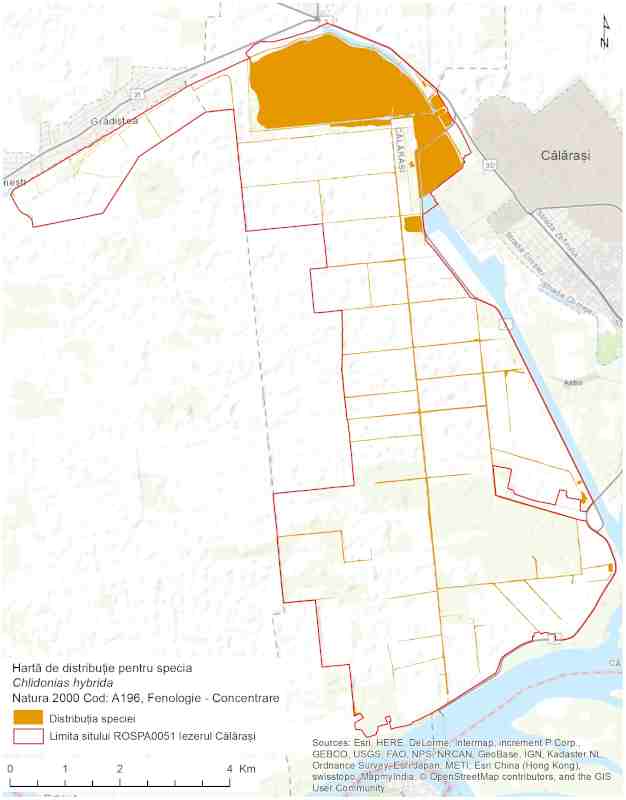 Harta de distribuție a speciei Chlidonias hybrida-A196-R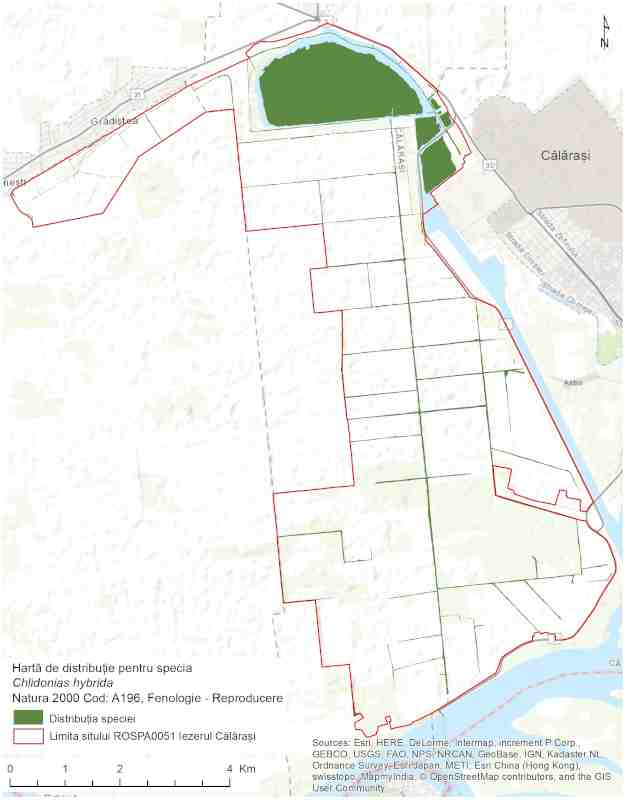 Harta de distribuție a speciei Chlidonias niger-A197-C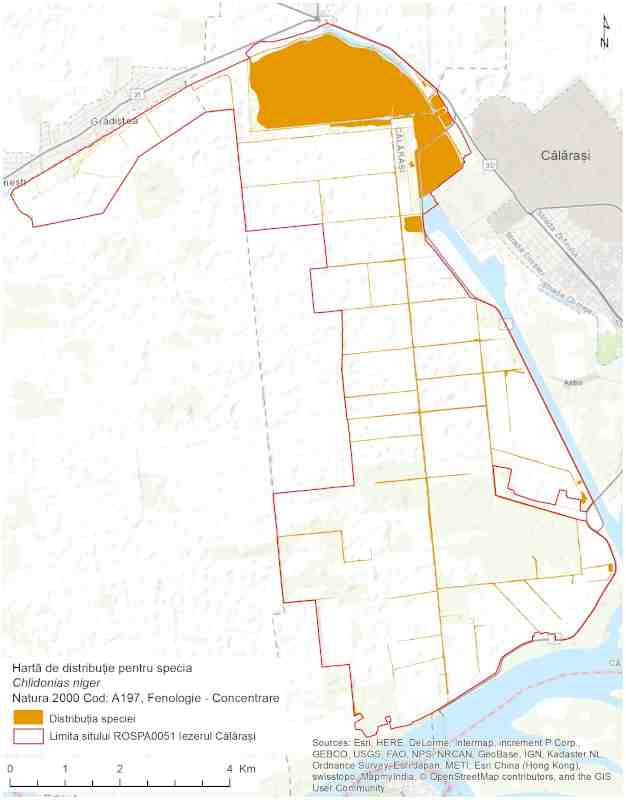 Harta de distribuție a speciei Chlidonias niger-A197-R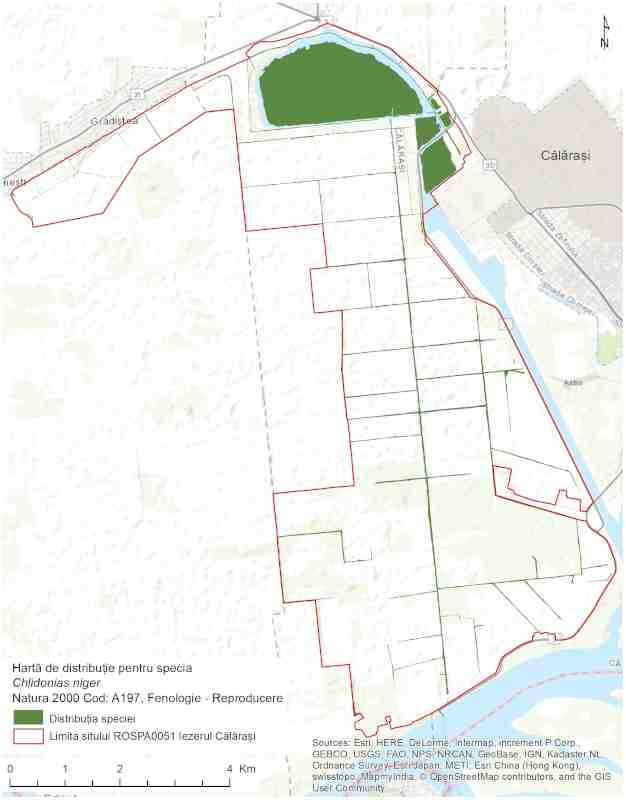 Harta de distribuție a speciei Chloris chloris-A363-C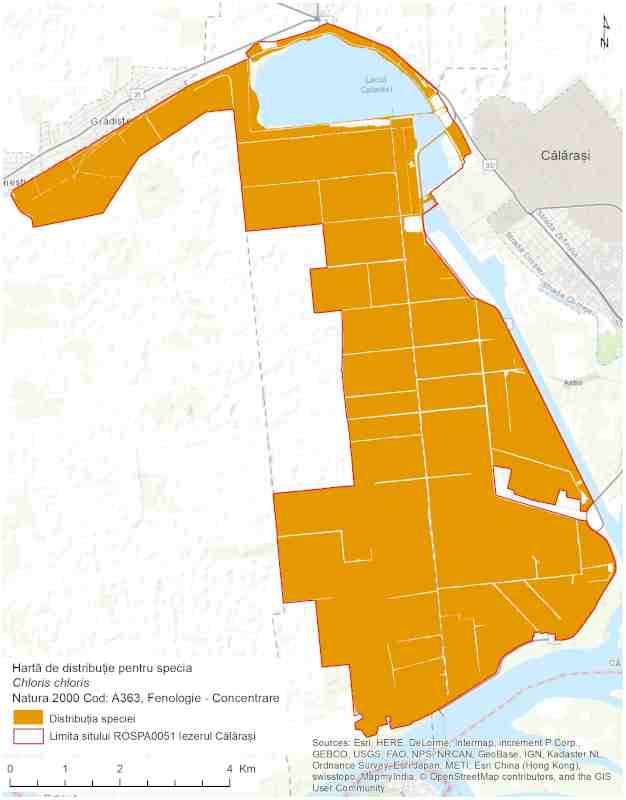 Harta de distribuție a speciei Ciconia ciconia-A031-C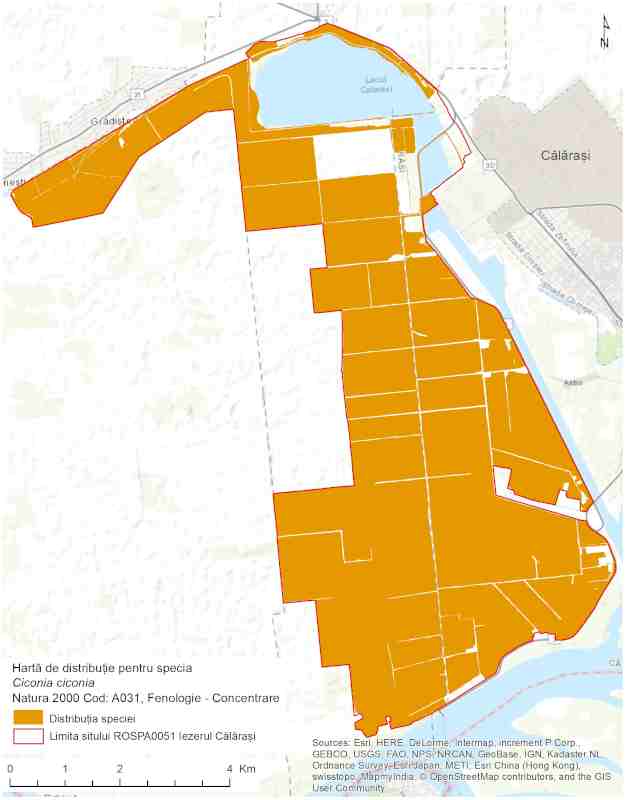 Harta de distribuție a speciei Ciconia ciconia-A031-R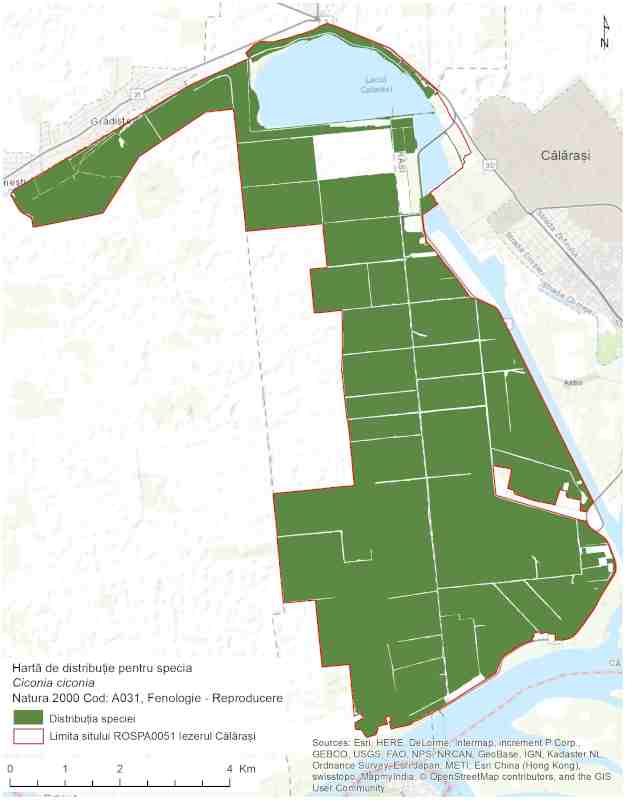 Harta de distribuție a speciei Circus aeruginosus-A081-R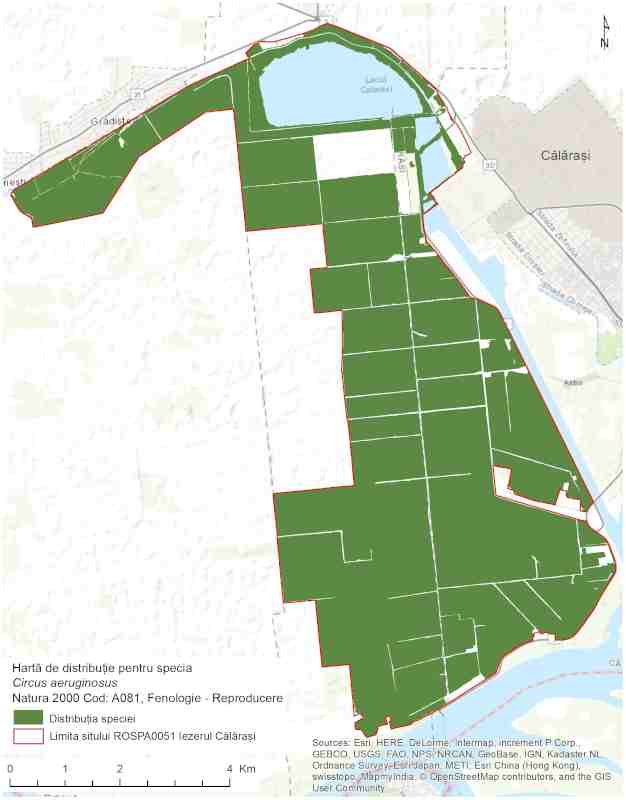 Harta de distribuție a speciei Cuculus canorus-A212-R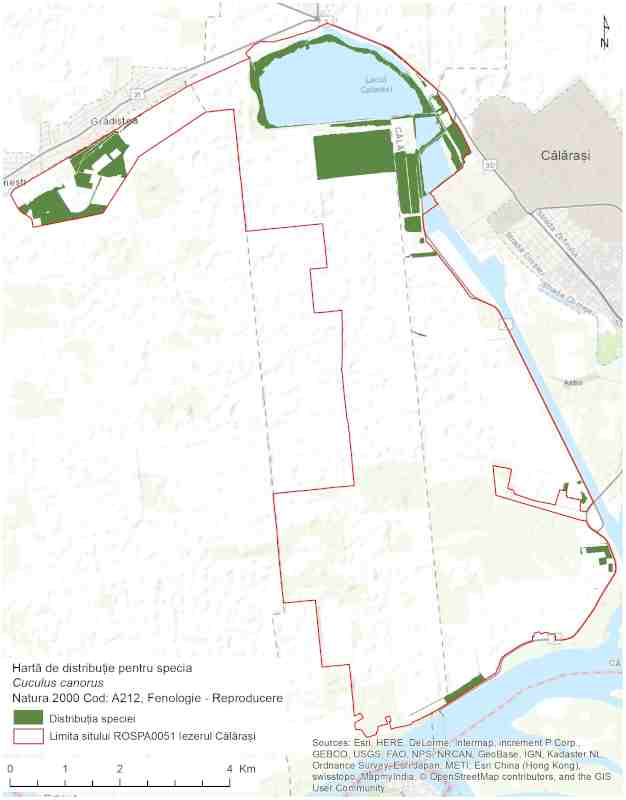 Harta de distribuție a speciei Cygnus cygnus-A038-C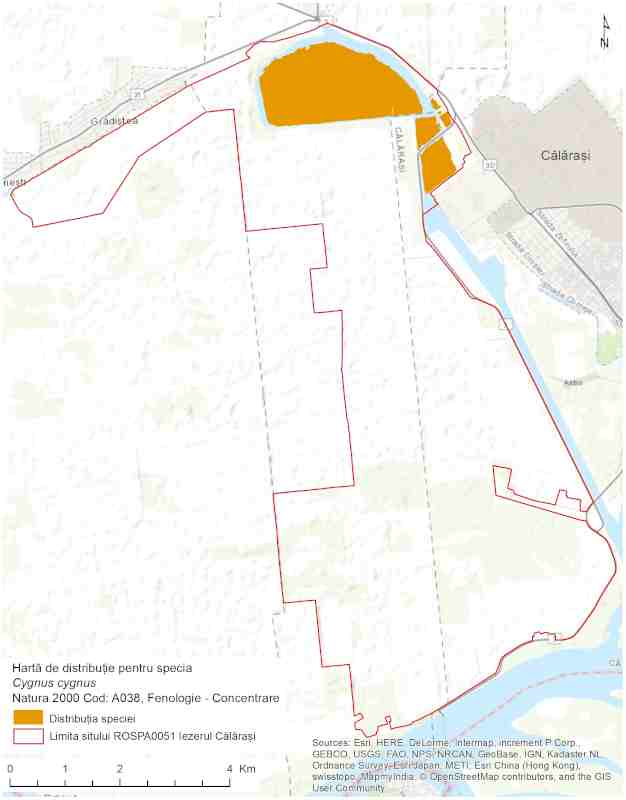 Harta de distribuție a speciei Cygnus olor-A036-C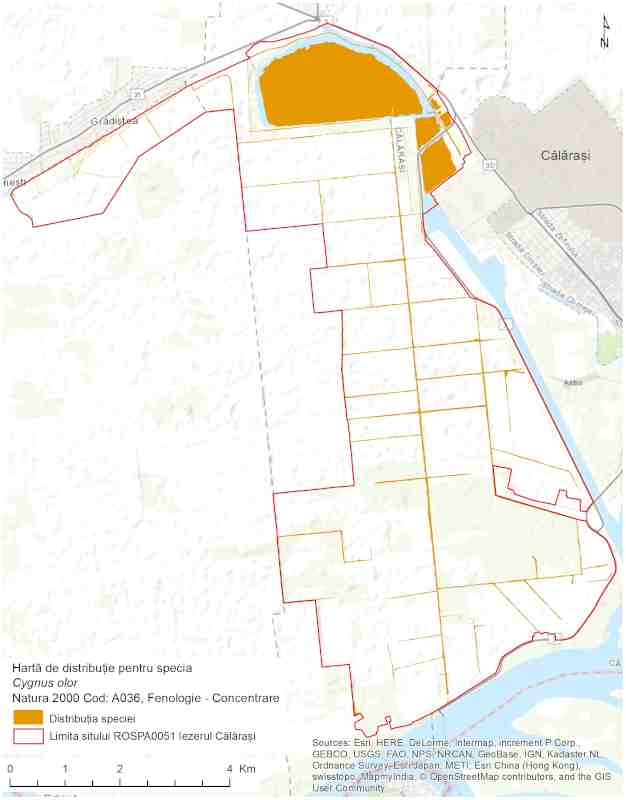 Harta de distribuție a speciei Cygnus olor-A036-R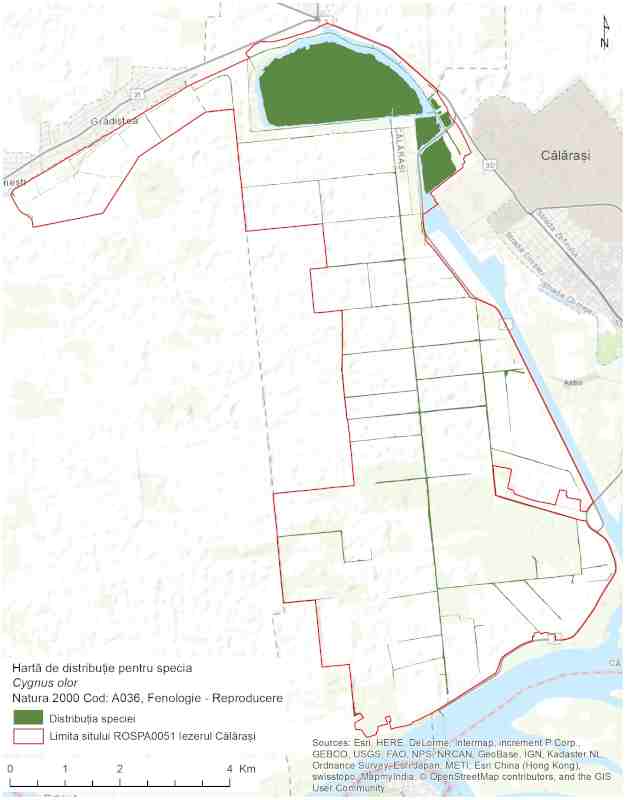 Harta de distribuție a speciei Delichon urbicum-A253-C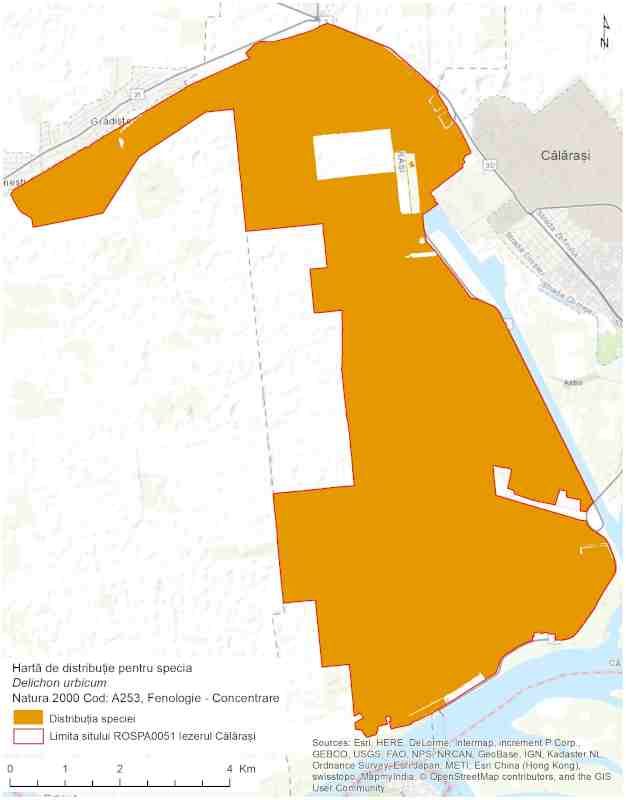 Harta de distribuție a speciei Egretta alba-A027-C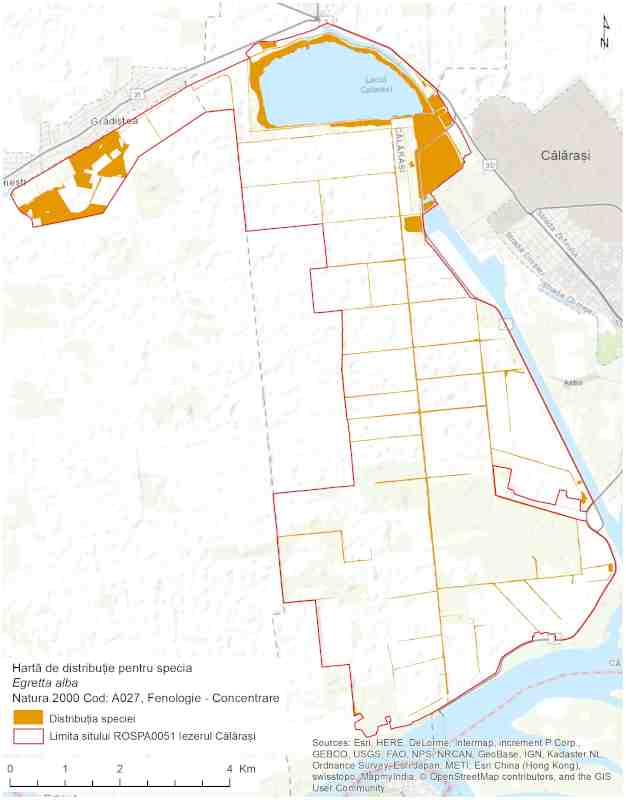 Harta de distribuție a speciei Egretta alba-A027-R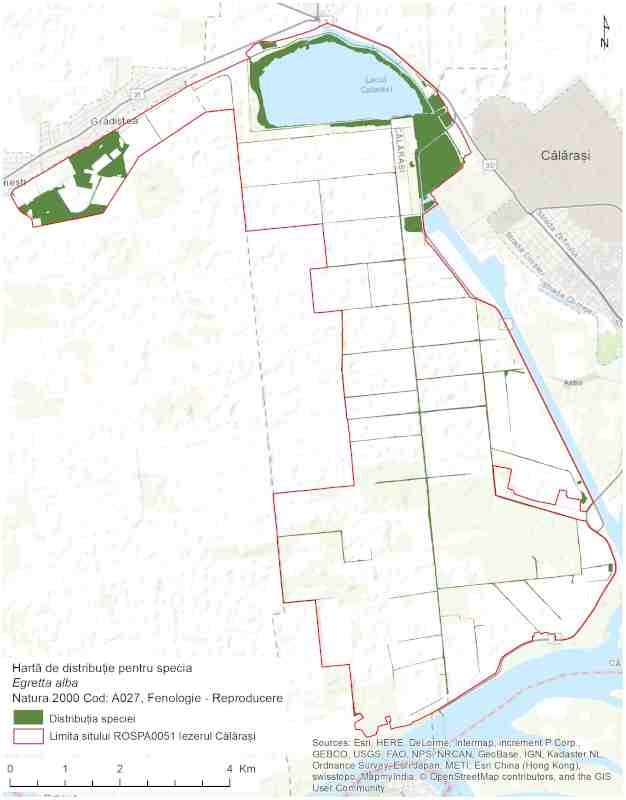 Harta de distribuție a speciei Egretta garzetta-A026-C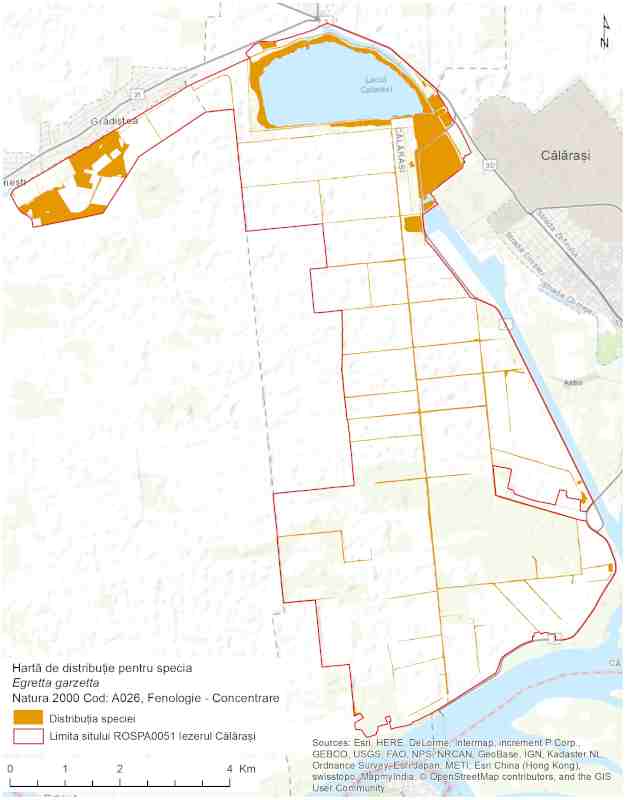 Harta de distribuție a speciei Egretta garzetta-A026-R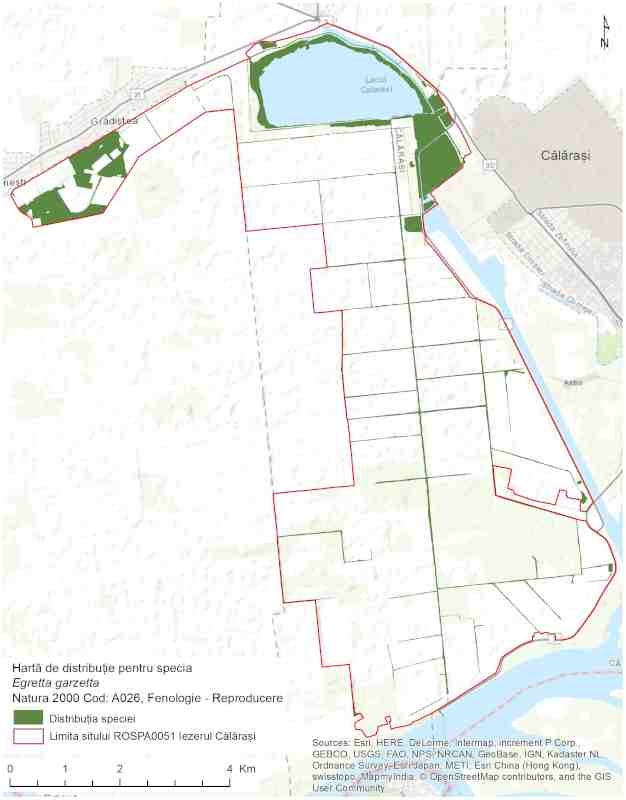 Harta de distribuție a speciei Erithacus rubecula-A269-C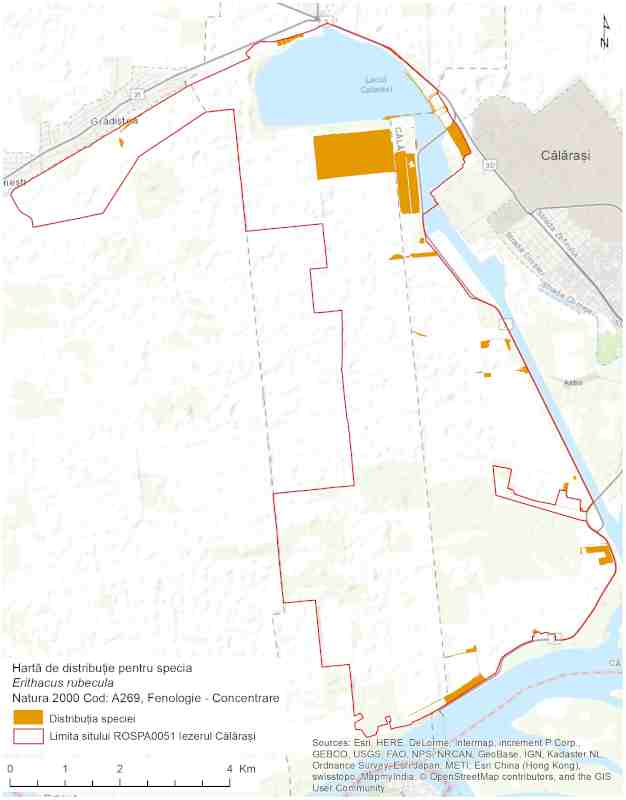 Harta de distribuție a speciei Fringilla coelebs-A359-C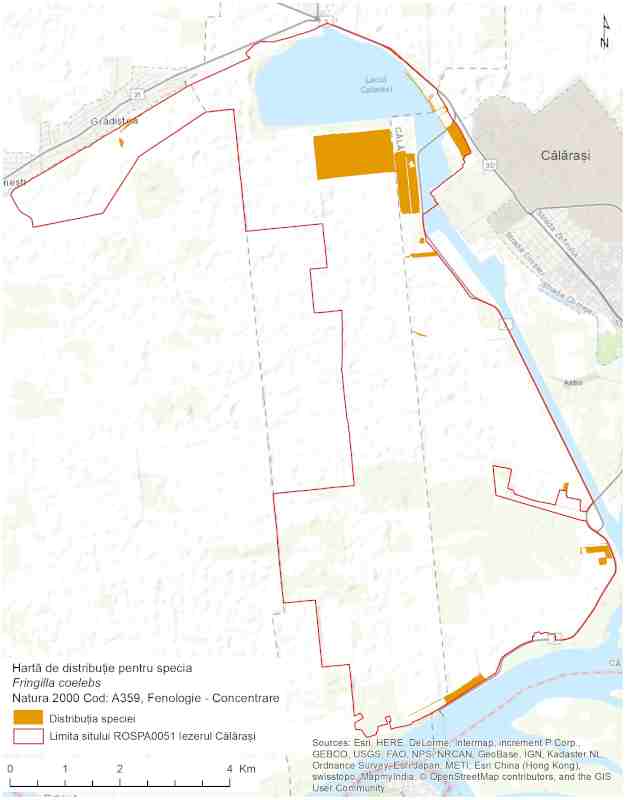 Harta de distribuție a speciei Fulica atra-A125-C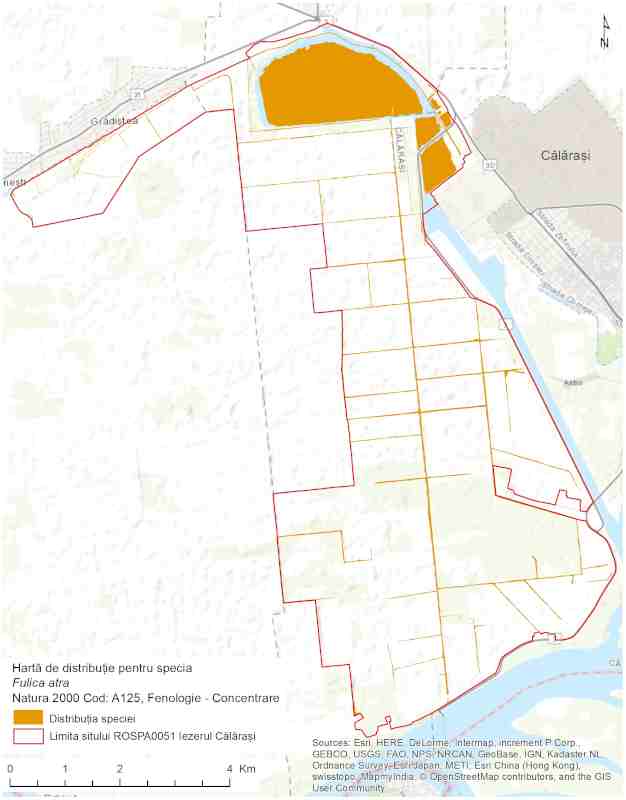 Harta de distribuție a speciei Galerida cristata-A244-P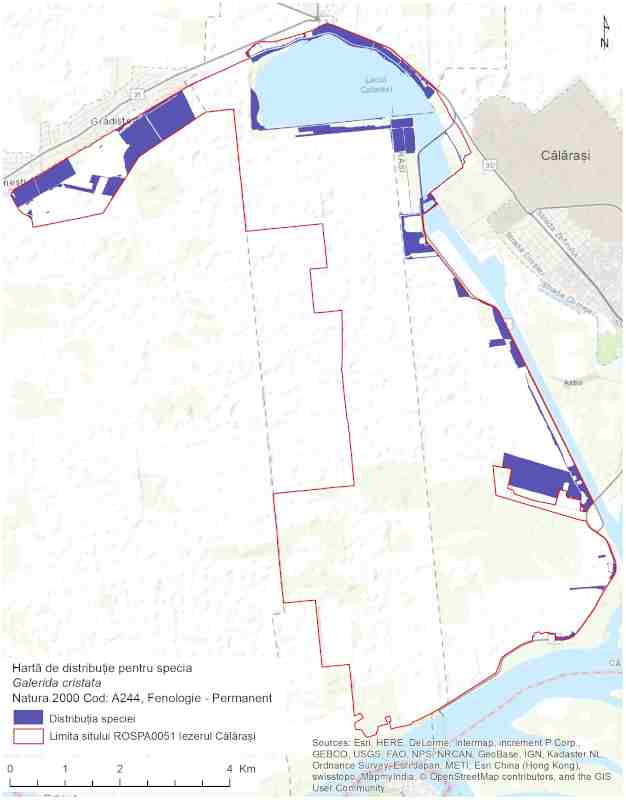 Harta de distribuție a speciei Gallinula chloropus-A123-C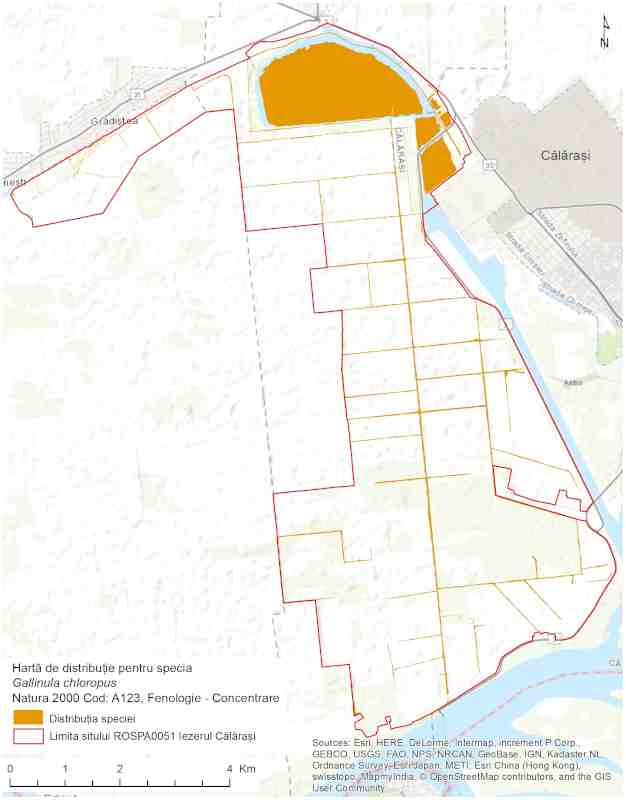 Harta de distribuție a speciei Himantopus himantopus-A131-Cp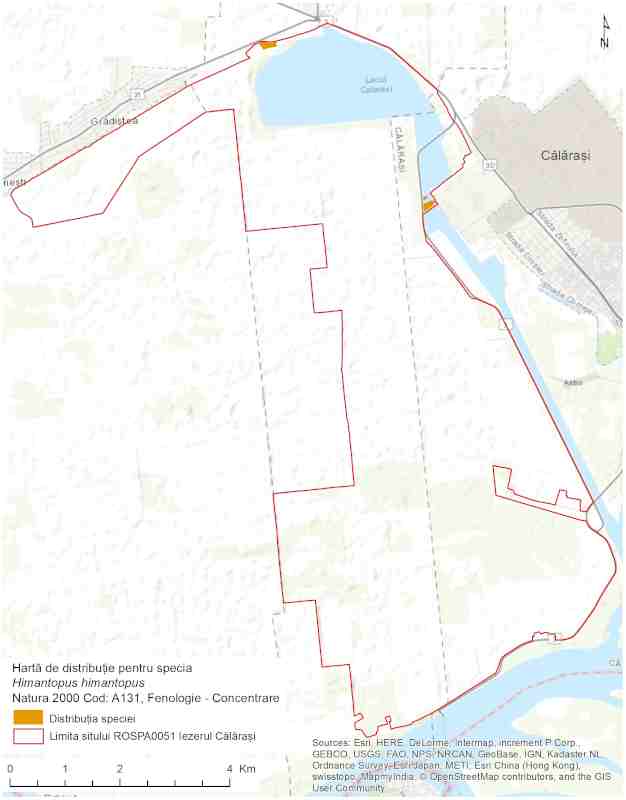 Harta de distribuție a speciei Himantopus himantopus-A131-Rp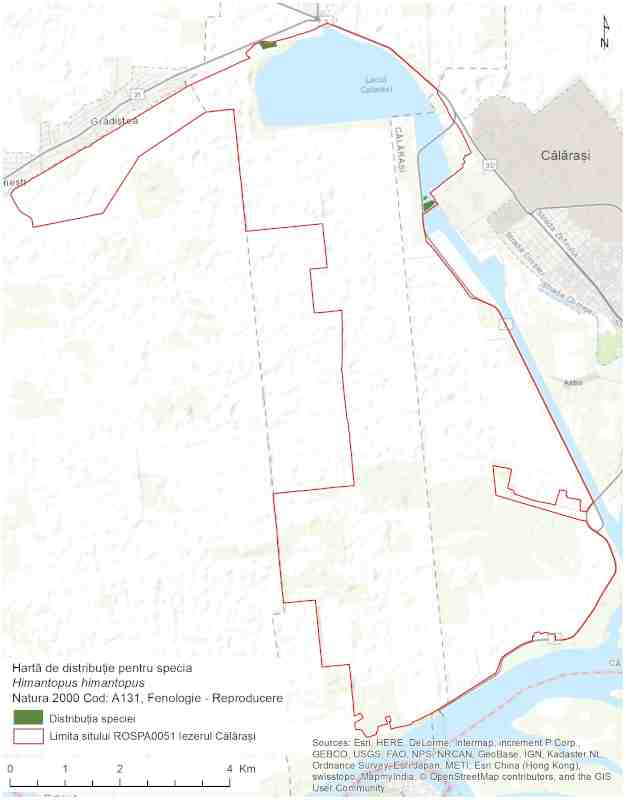 Harta de distribuție a speciei Hirundo rustica-A251-C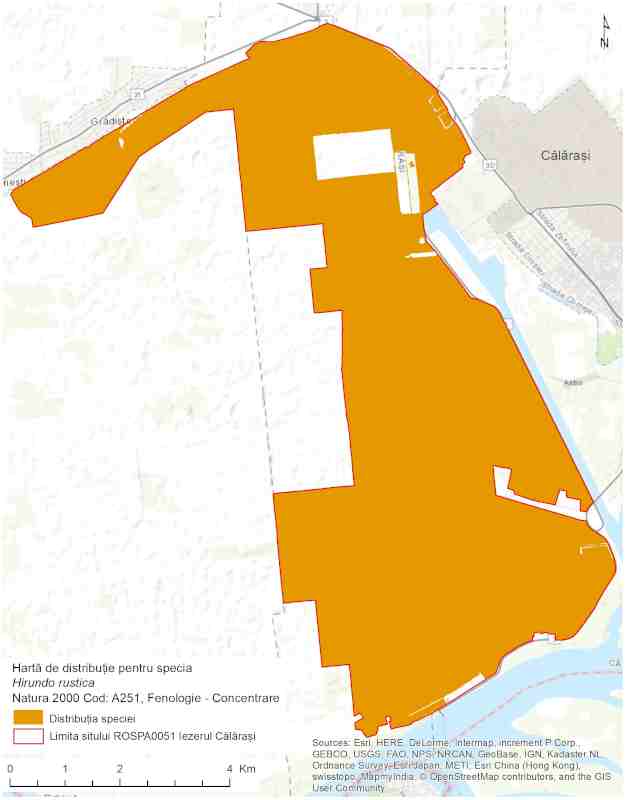 Harta de distribuție a speciei Hydrocoloeus minutus-A177-C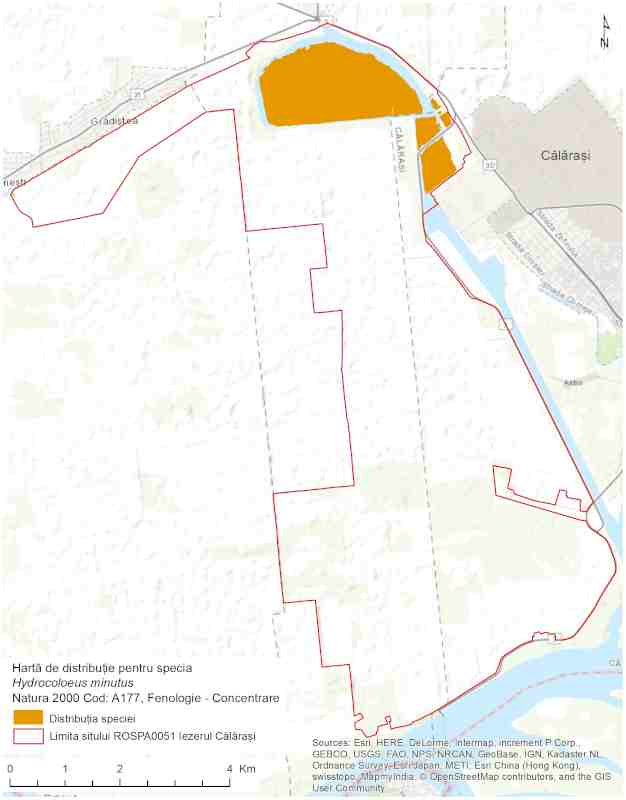 Harta de distribuție a speciei Ixobrychus minutus-A022-R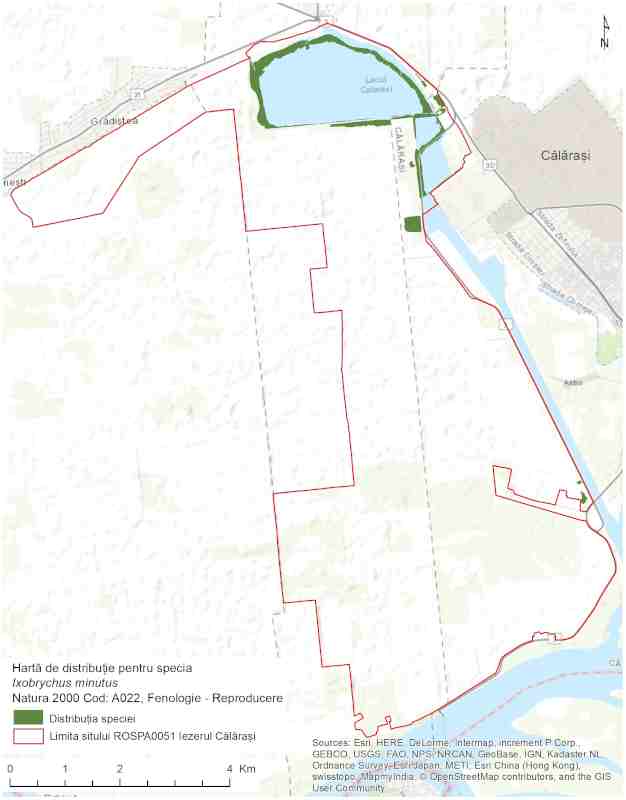 Harta de distribuție a speciei Larus cachinnans-A459-C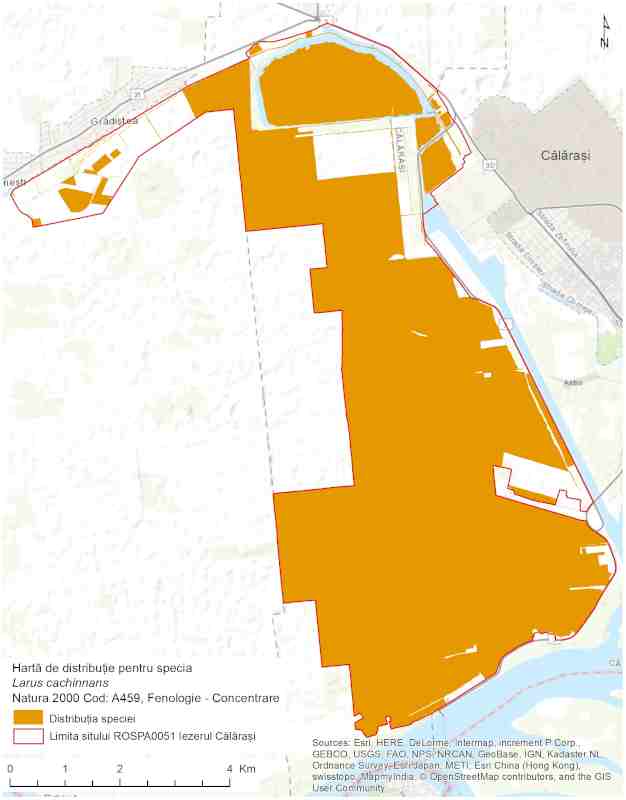 Harta de distribuție a speciei Larus cachinnans-A459-R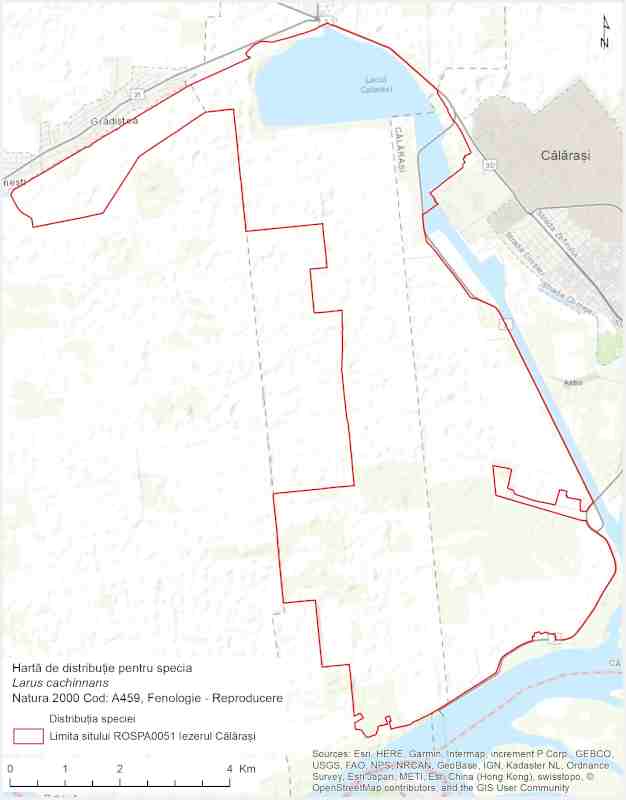 Harta de distribuție a speciei Larus ridibundus-A179-C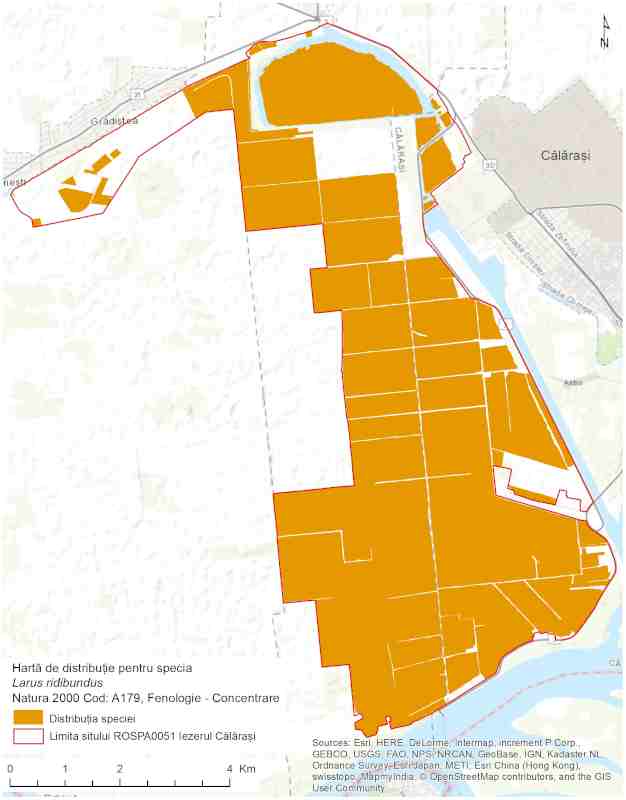 Harta de distribuție a speciei Larus ridibundus-A179-R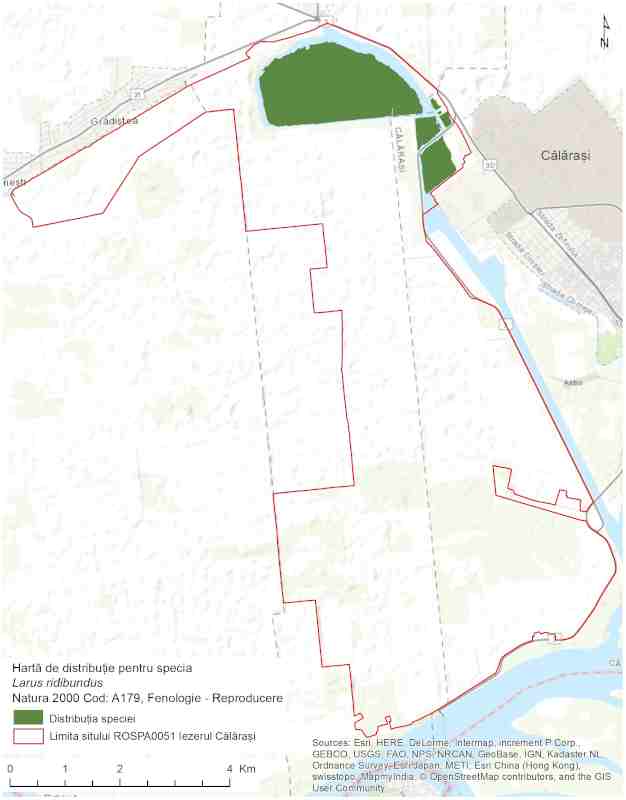 Harta de distribuție a speciei Limosa limosa-A156-C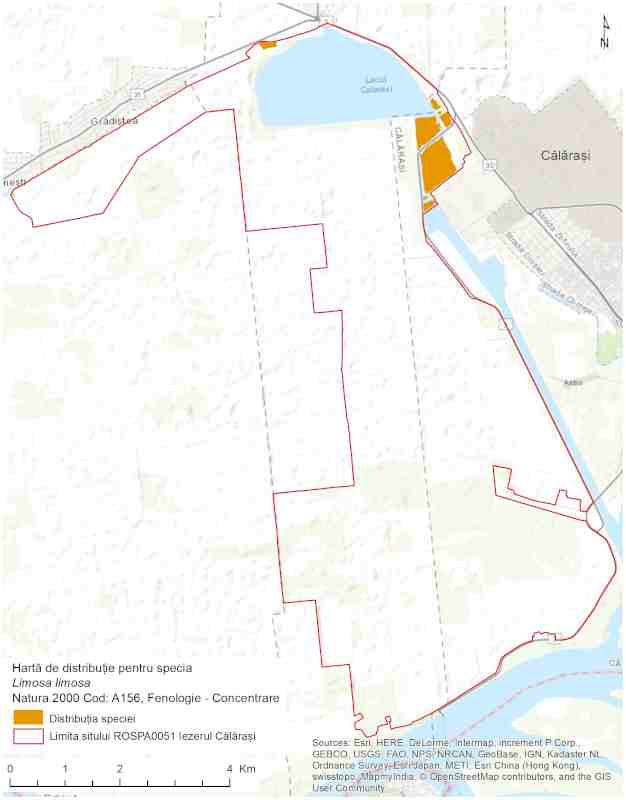 Harta de distribuție a speciei Locustella luscinioides-A292-R.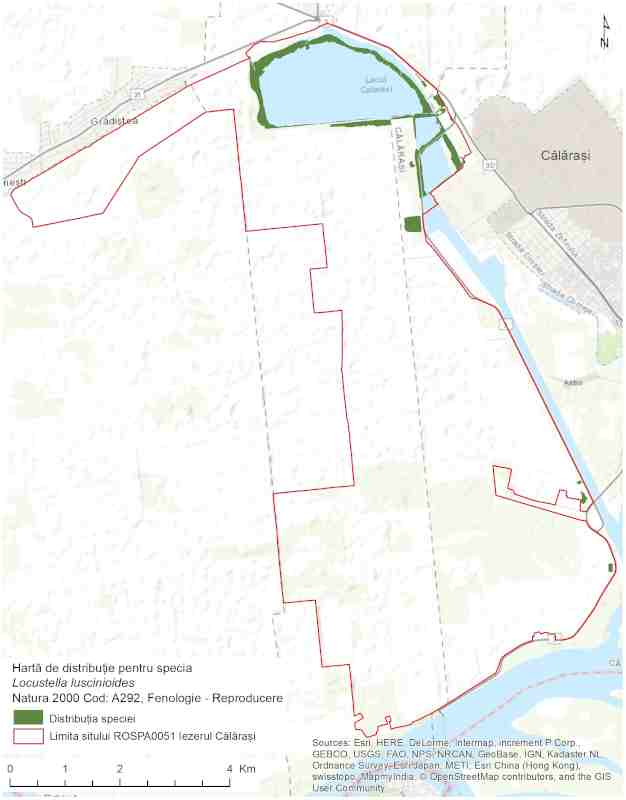 Harta de distribuție a speciei Luscinia megarhynchos-A271-C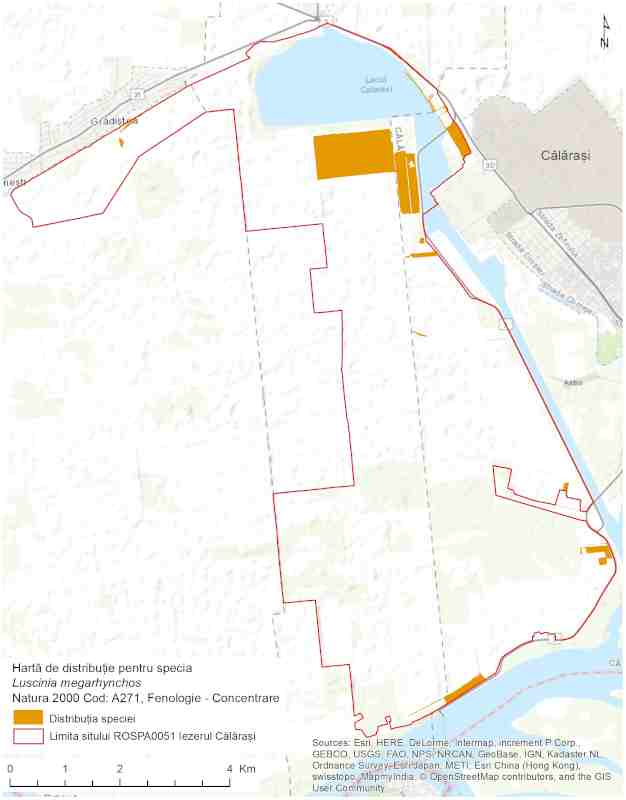 Harta de distribuție a speciei Mareca penelope-A050-C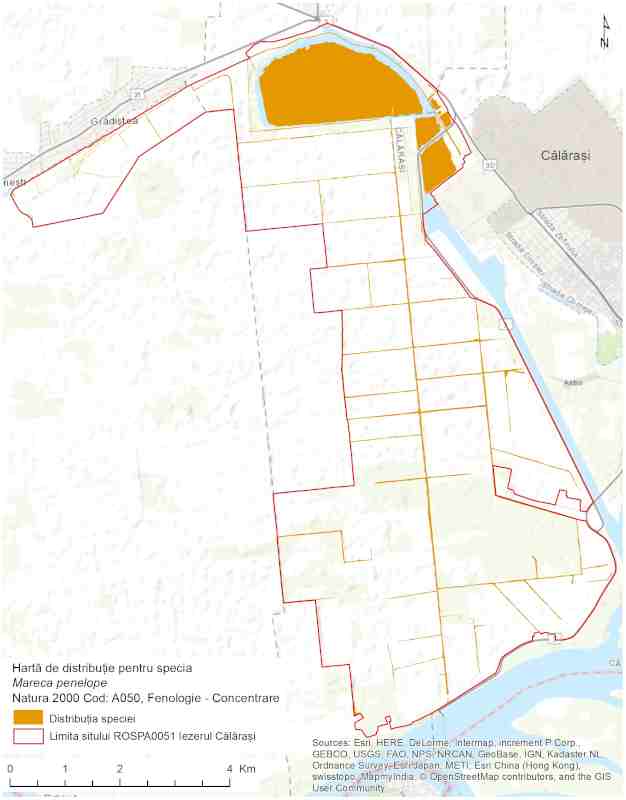 Harta de distribuție a speciei Mareca strepera-A051-C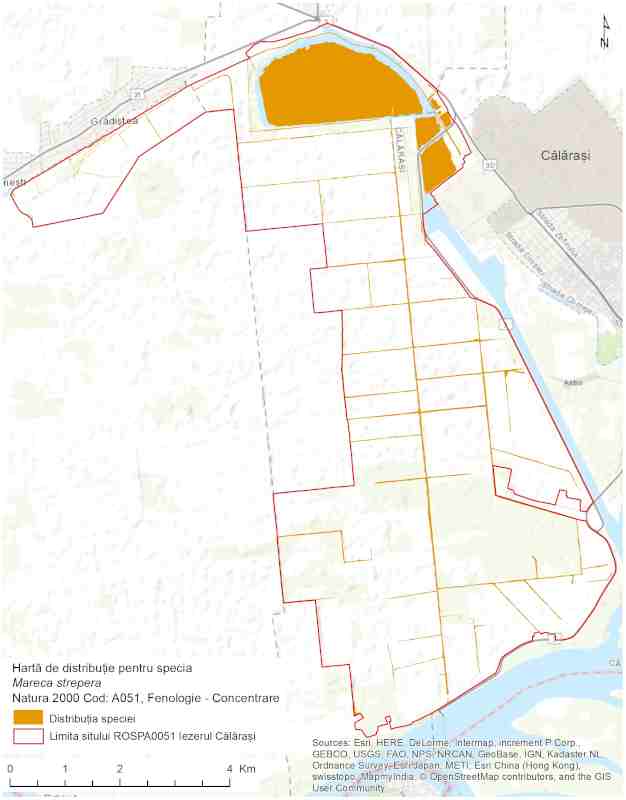 Harta de distribuție a speciei Mergellus albellus-A068-C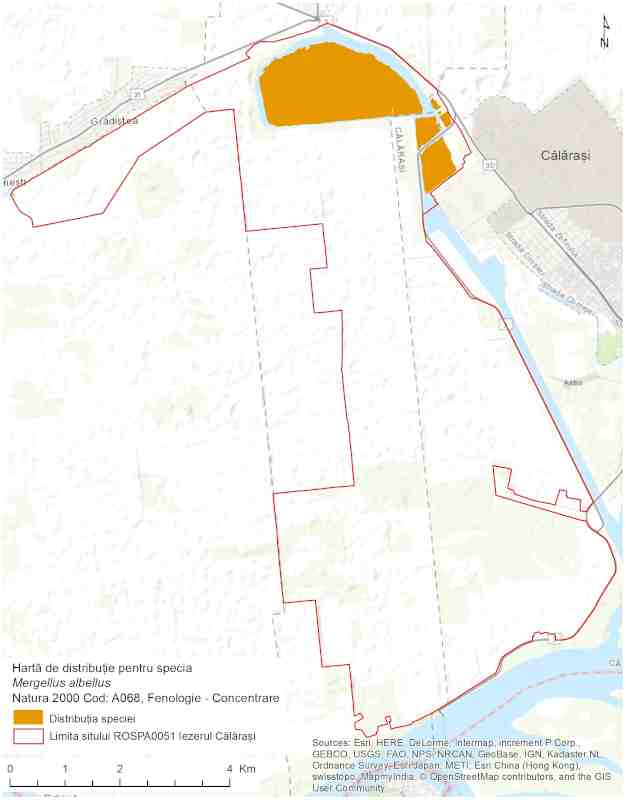 Harta de distribuție a speciei Merops apiaster-A230-R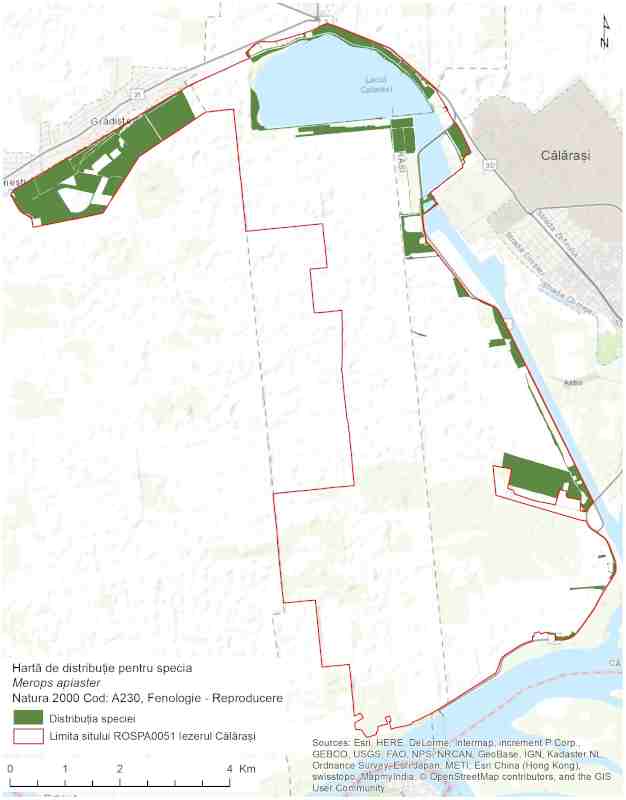 Harta de distribuție a speciei Miliaria calandra-A383-C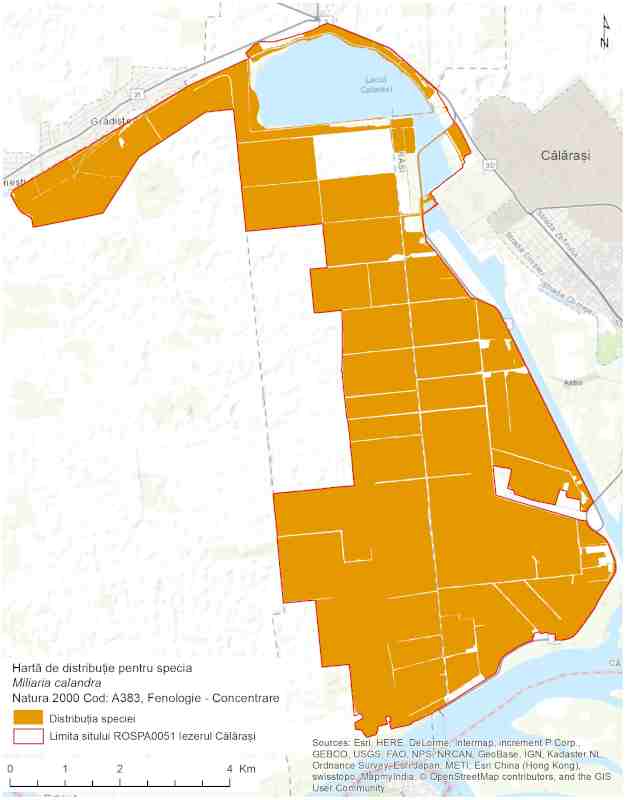 Harta de distribuție a speciei Milvus migrans-A073-C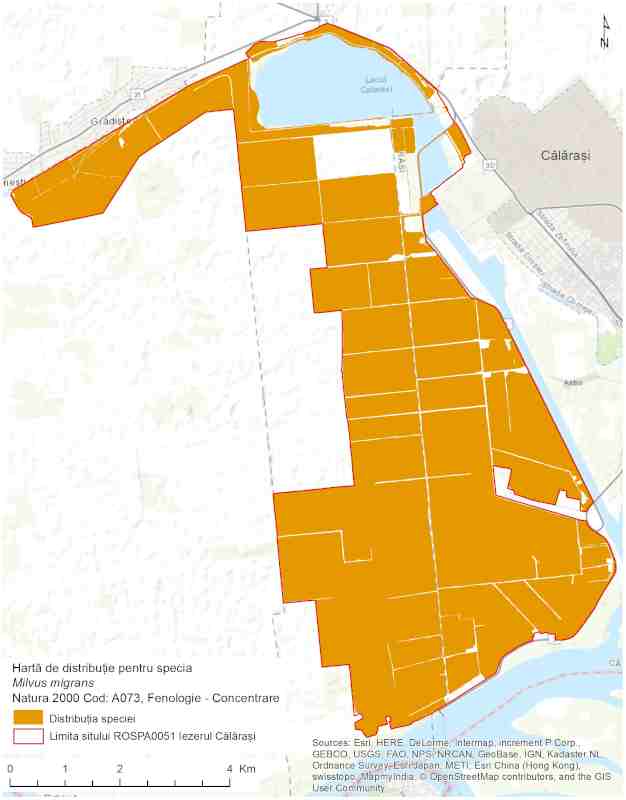 Harta de distribuție a speciei Motacilla alba-A262-R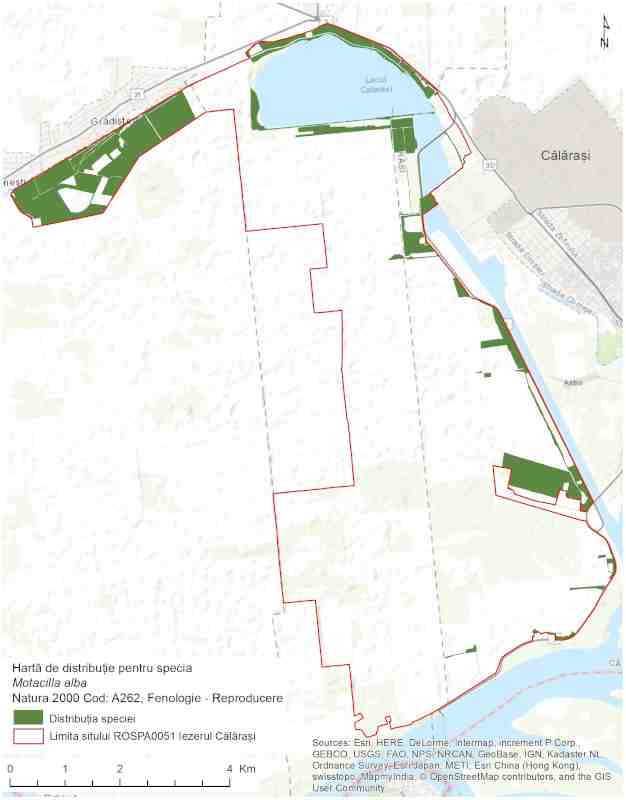 Harta de distribuție a speciei Motacilla flava-A260-R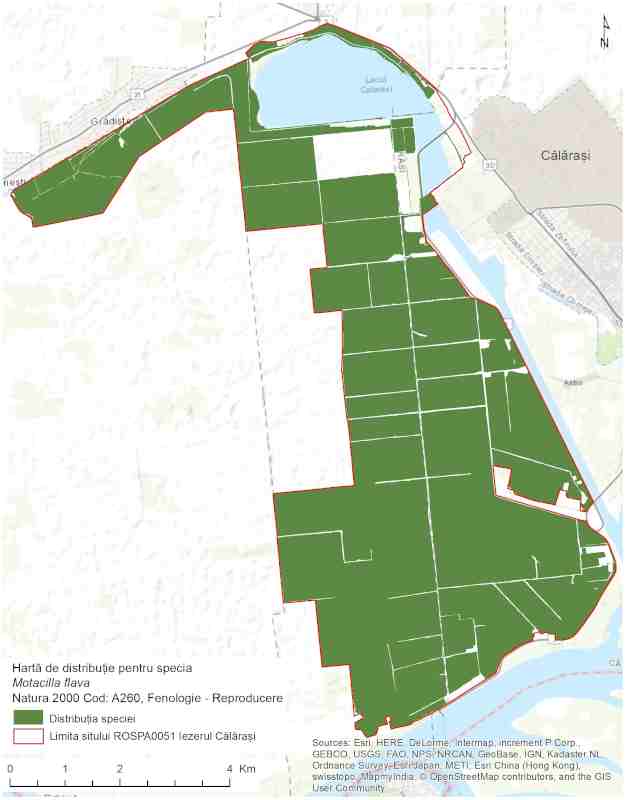 Harta de distribuție a speciei Muscicapa striata-A319-C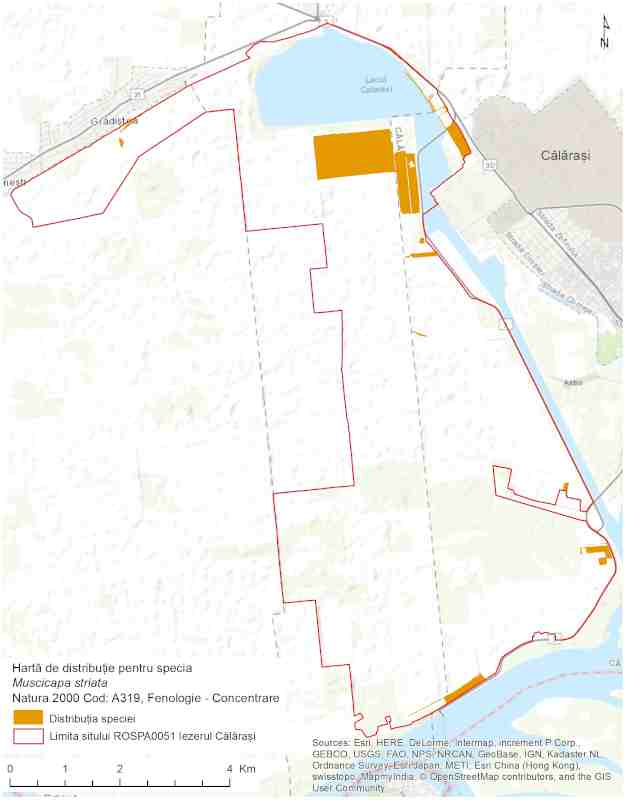 Harta de distribuție a speciei Numenius arquata-A160-C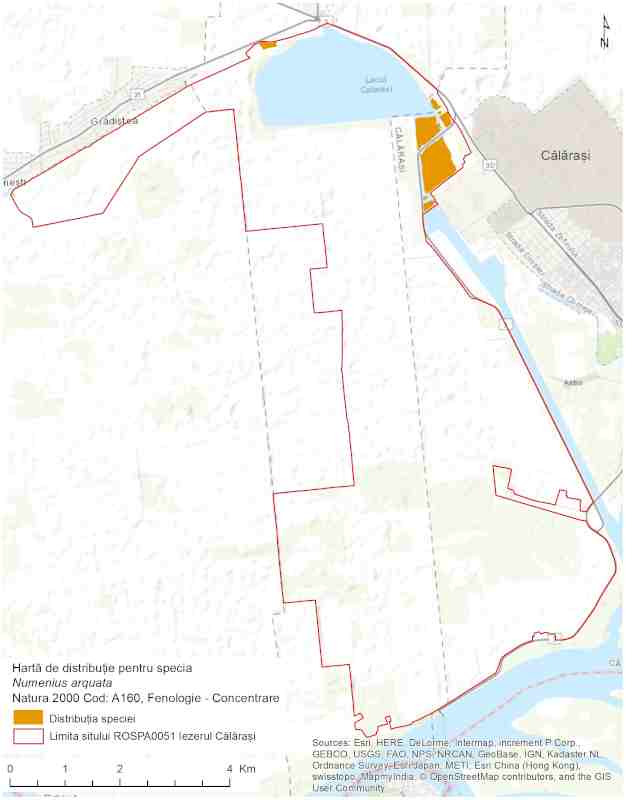 Harta de distribuție a speciei Nycticorax nycticorax-A023-Rp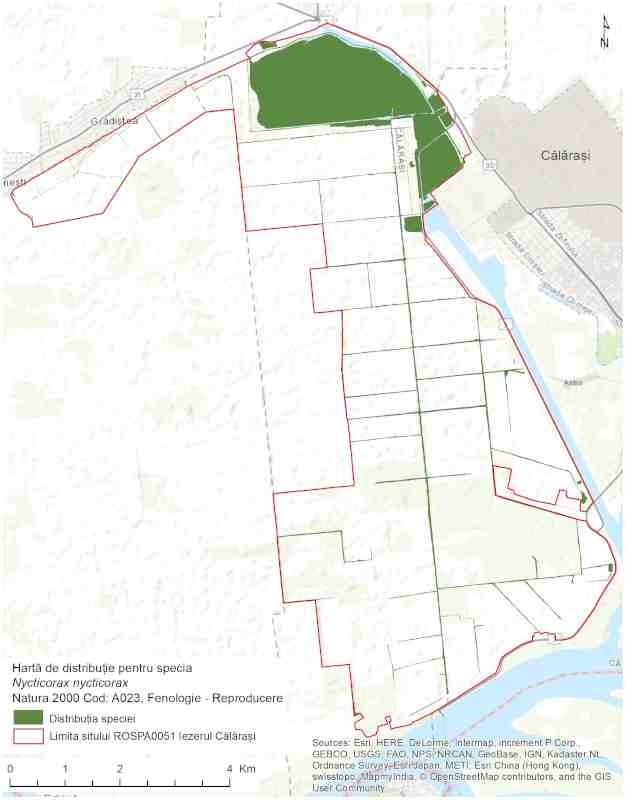 Harta de distribuție a speciei Oriolus oriolus-A337-C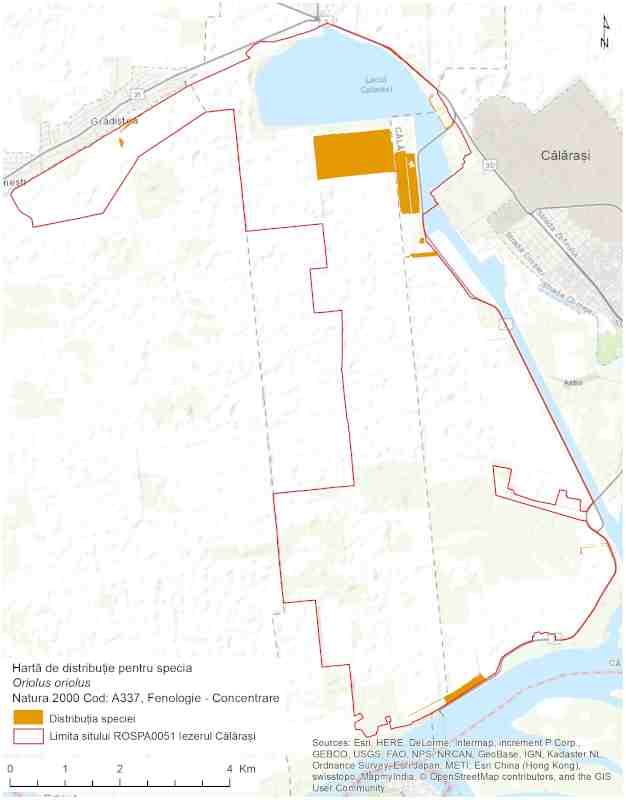 Harta de distribuție a speciei Pelecanus crispus-A020-C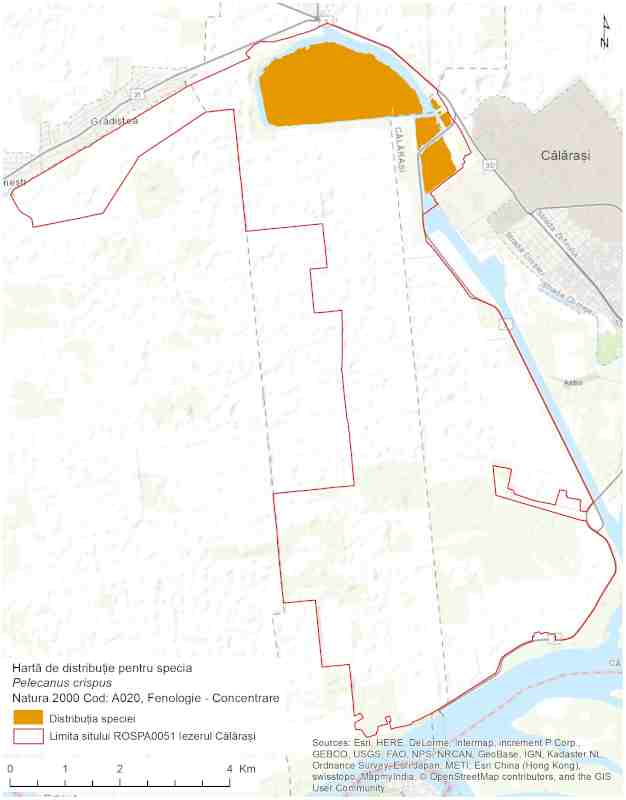 Harta de distribuție a speciei Pelecanus crispus-A020-W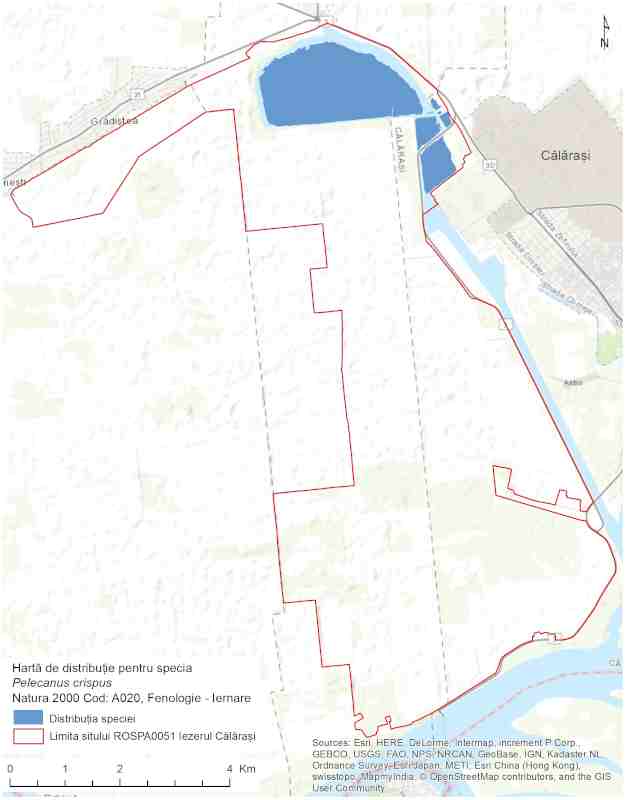 Harta de distribuție a speciei Pelecanus onocrotalus-A019-Cp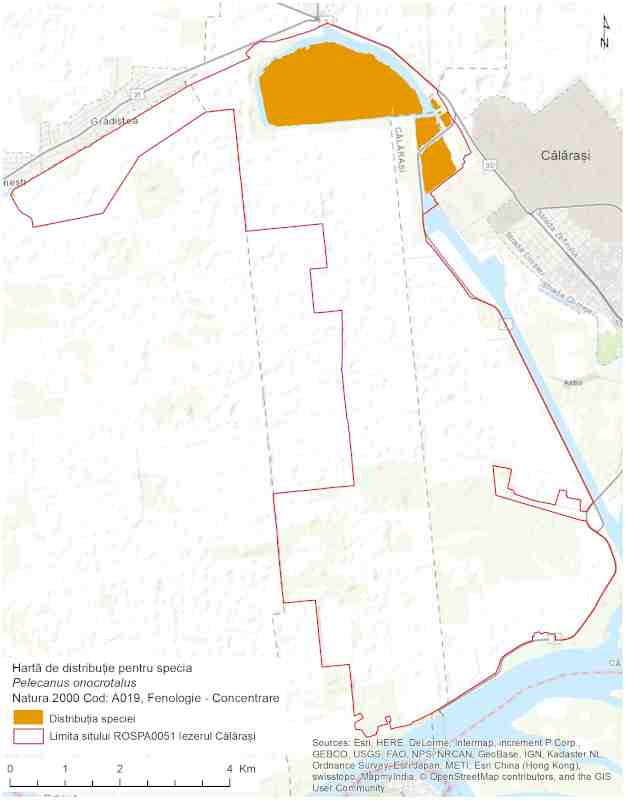 Harta de distribuție a speciei Phalacrocorax carbo-A017-C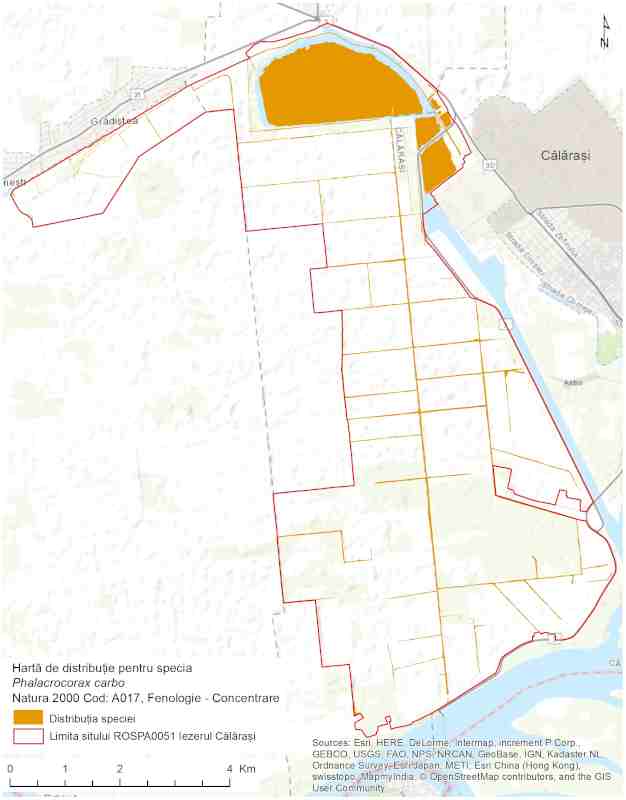 Harta de distribuție a speciei Phalacrocorax pygmaeus-A393-C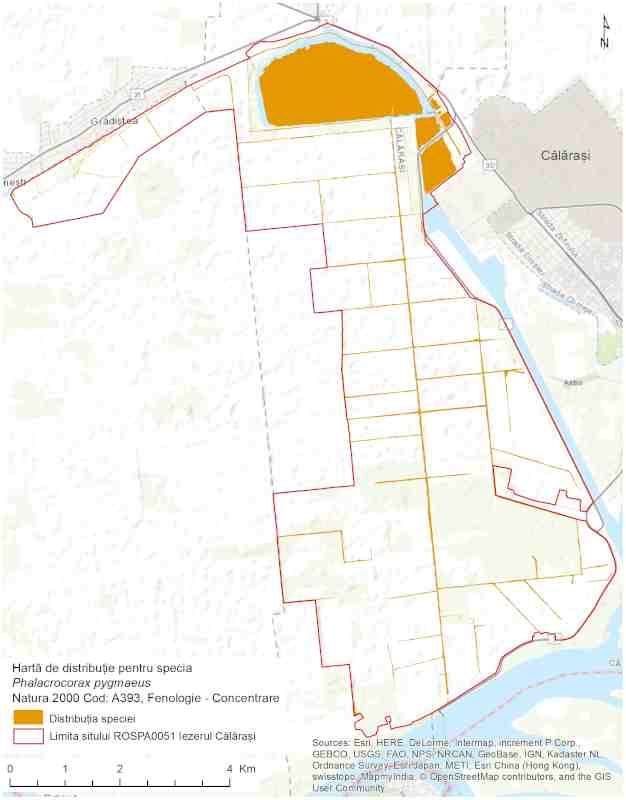 Harta de distribuție a speciei Phalacrocorax pygmaeus-A393-W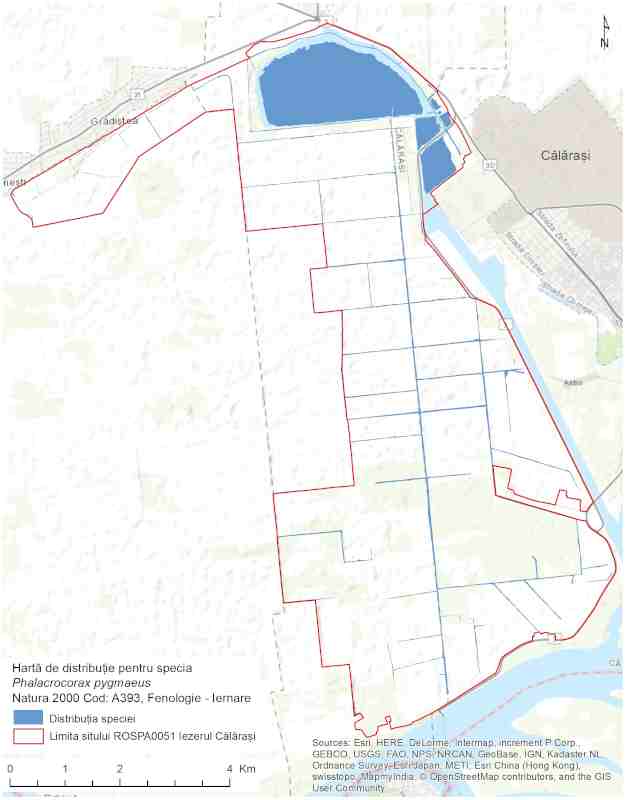 Harta de distribuție a speciei Philomachus pugnax-A151-C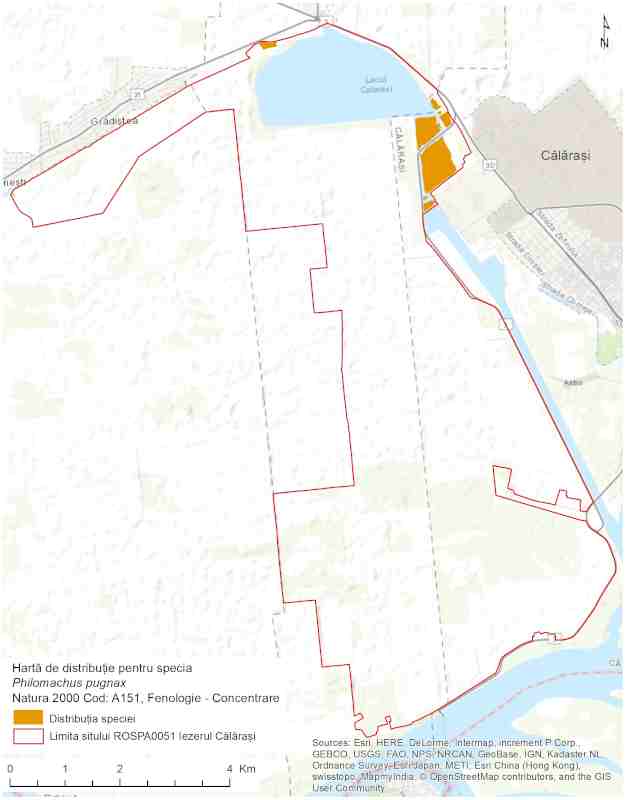 Harta de distribuție a speciei Phoenicurus ochruros-A273-C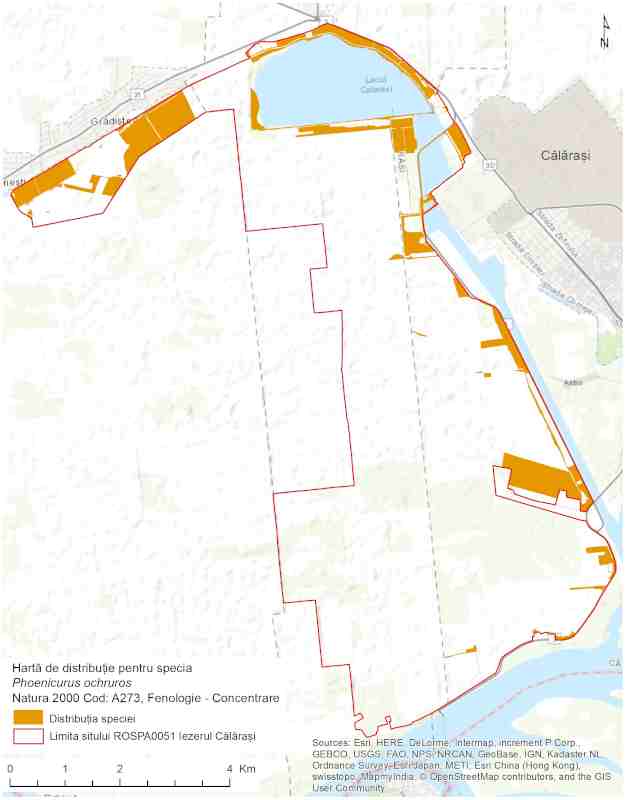 Harta de distribuție a speciei Phylloscopus collybita-A315-C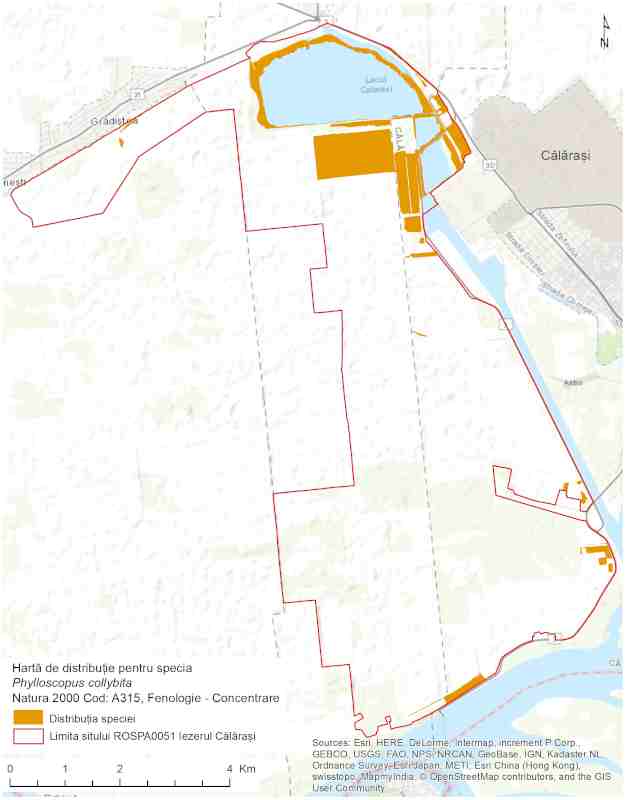 Harta de distribuție a speciei Phylloscopus trochilus-A316-C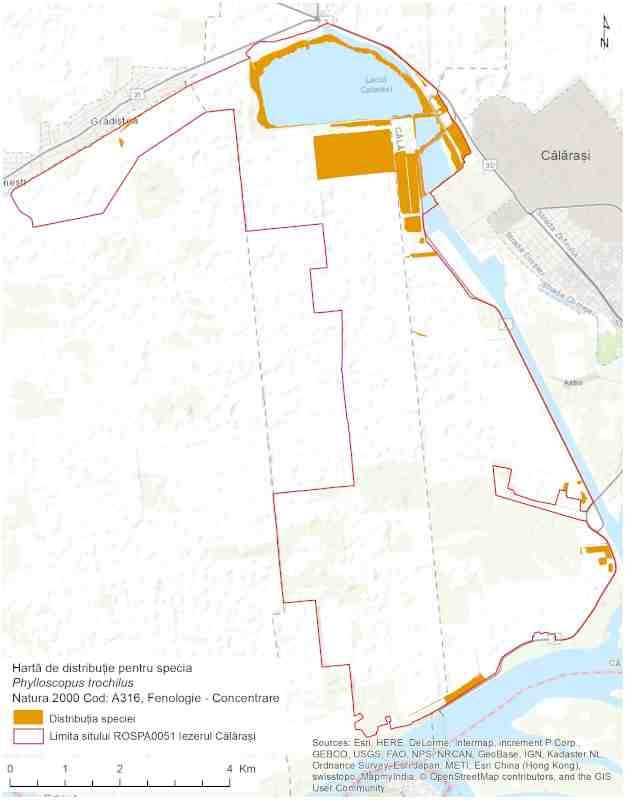 Harta de distribuție a speciei Platalea leucorodia-A034-C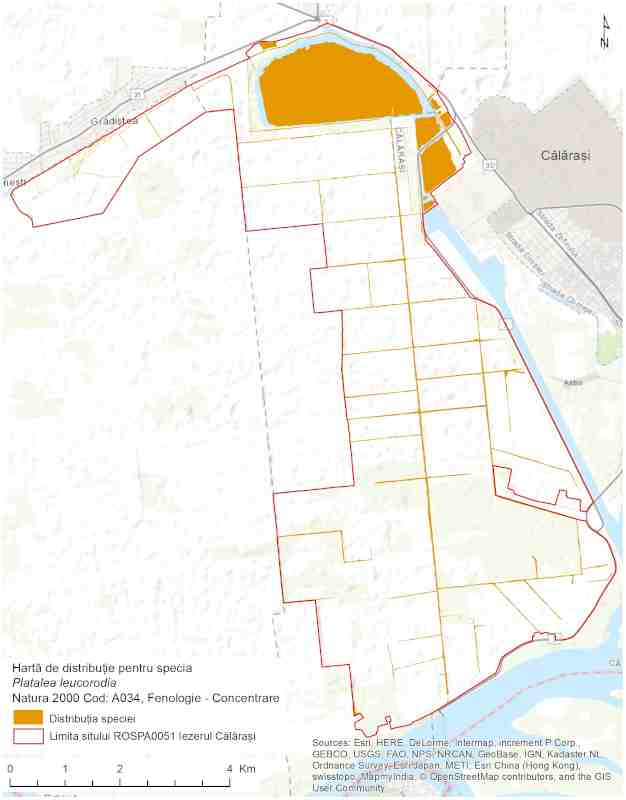 Harta de distribuție a speciei Plegadis falcinellus-A032-C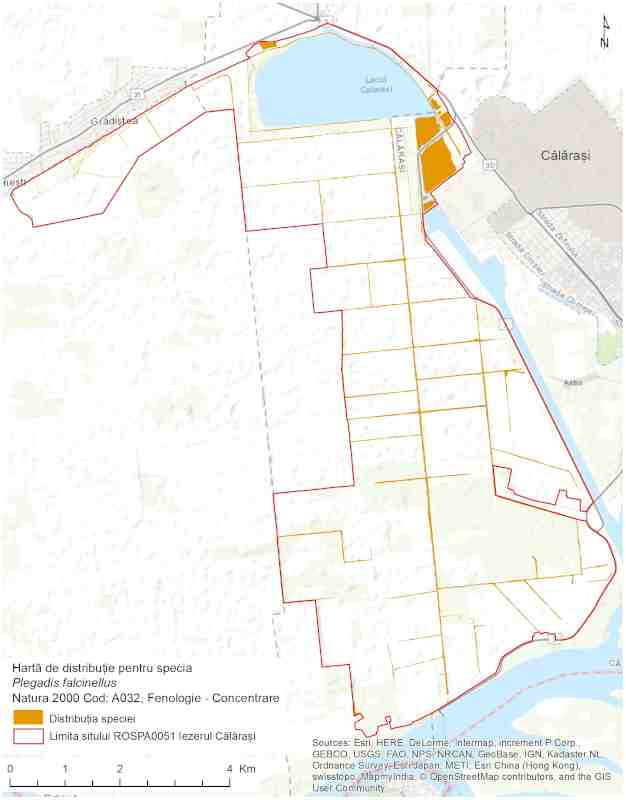 Harta de distribuție a speciei Podiceps cristatus-A005-C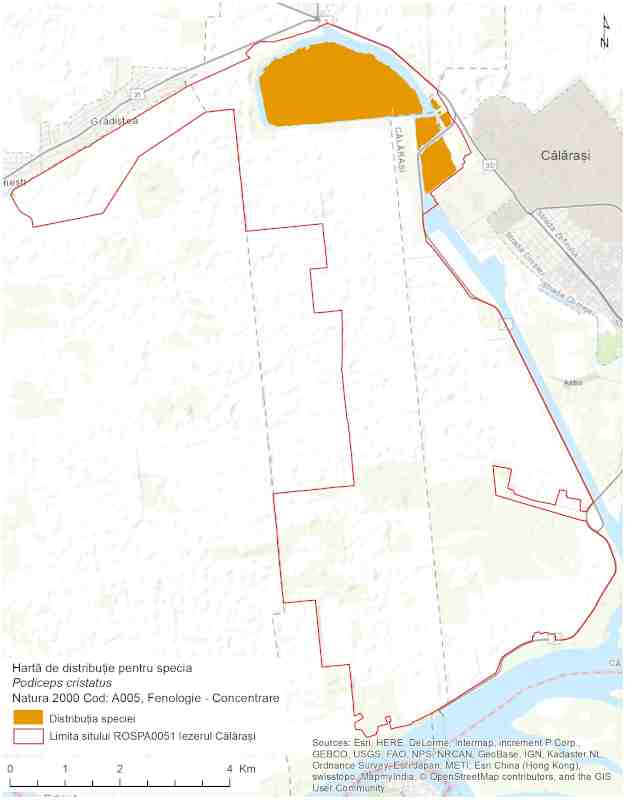 Harta de distribuție a speciei Podiceps cristatus-A005-R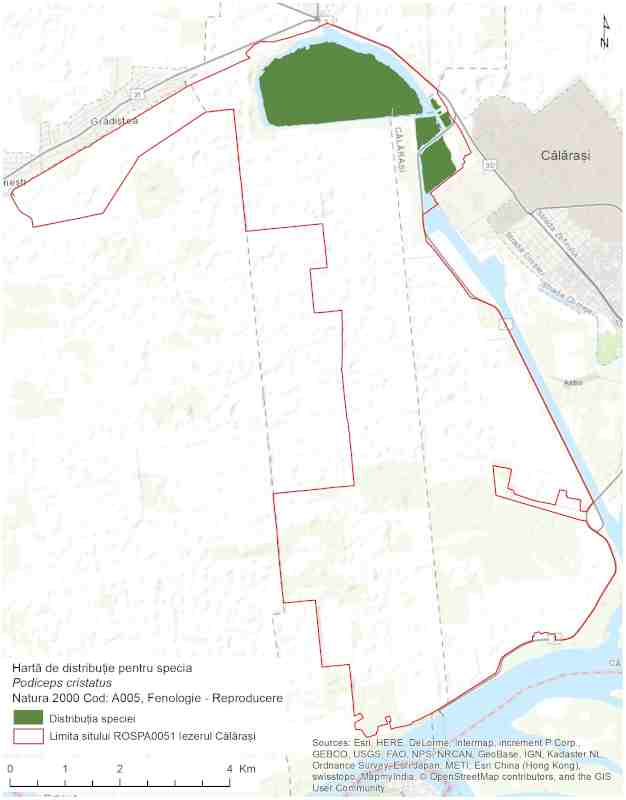 Harta de distribuție a speciei Porzana porzana-A119-R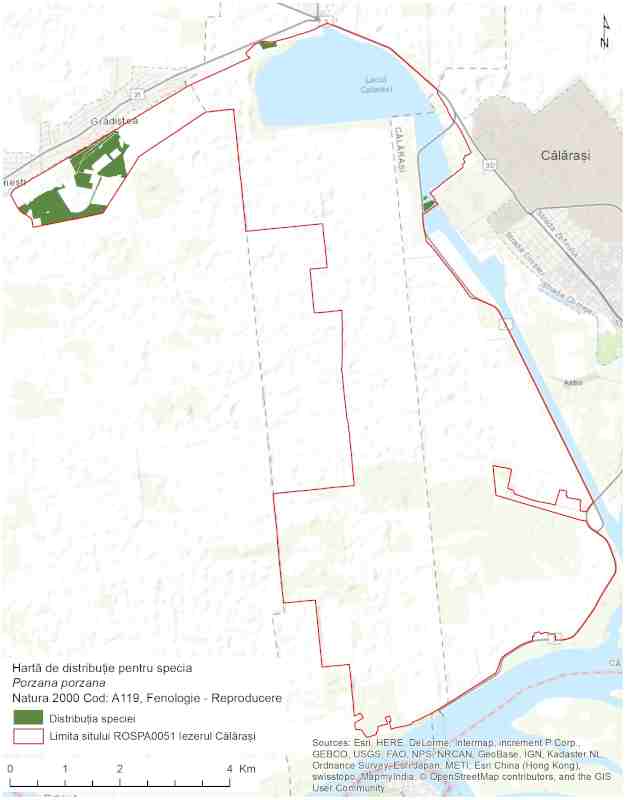 Harta de distribuție a speciei Rallus aquaticus-A118-C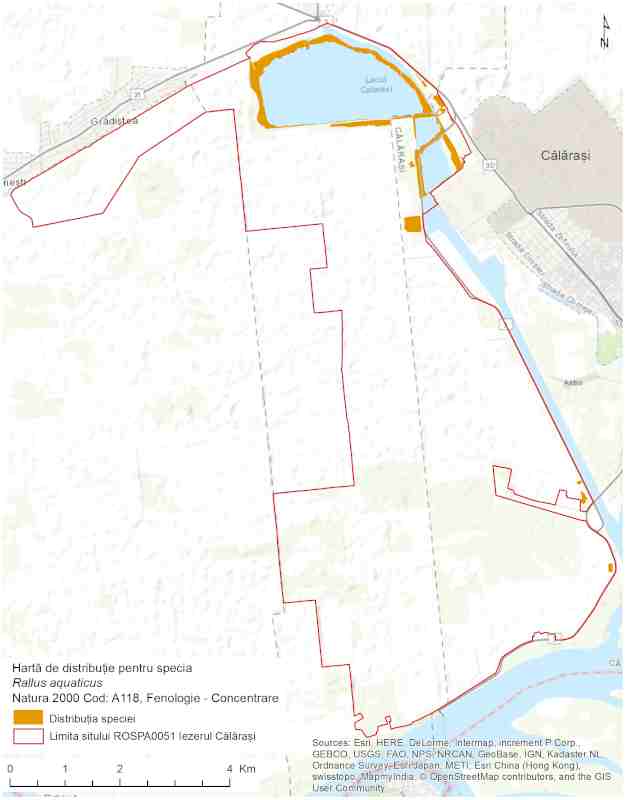 Harta de distribuție a speciei Recurvirostra avosetta-A132-C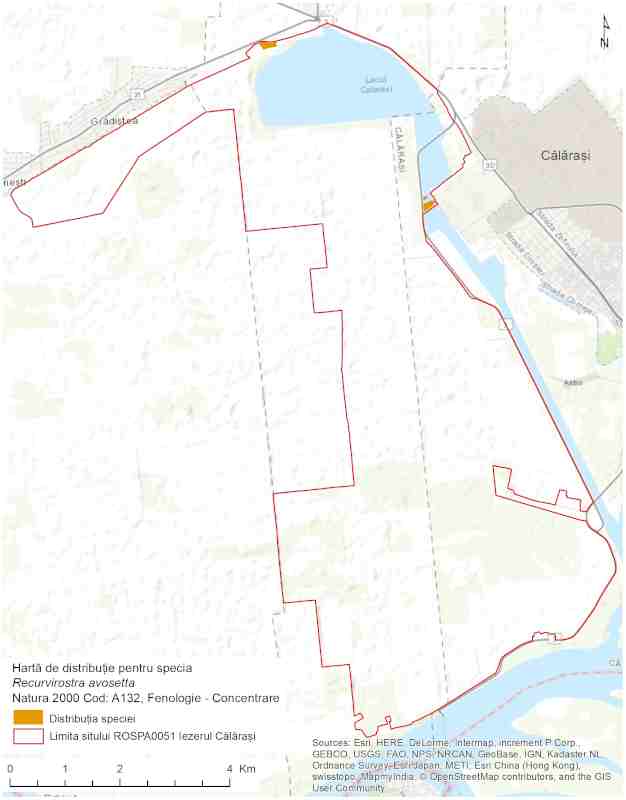 Harta de distribuție a speciei Remiz pendulinus-A336-C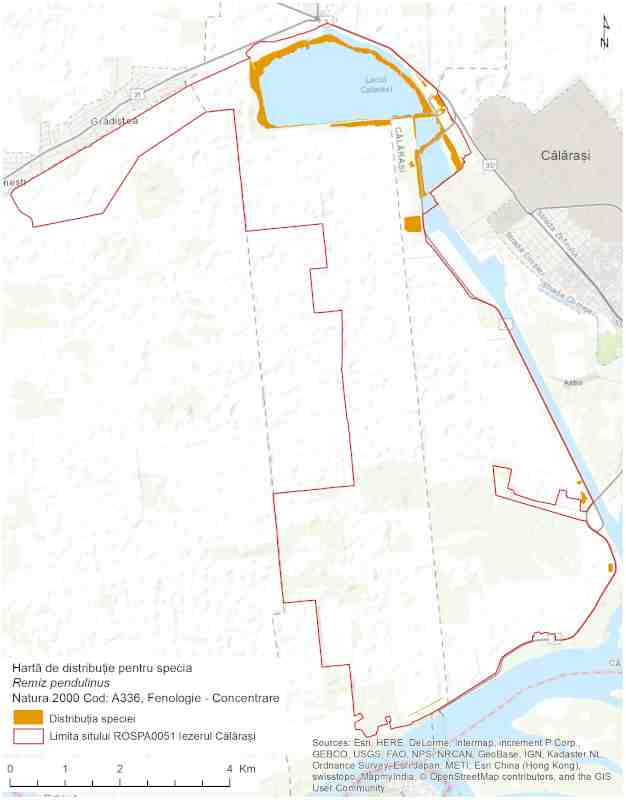 Harta de distribuție a speciei Riparia riparia-A249-C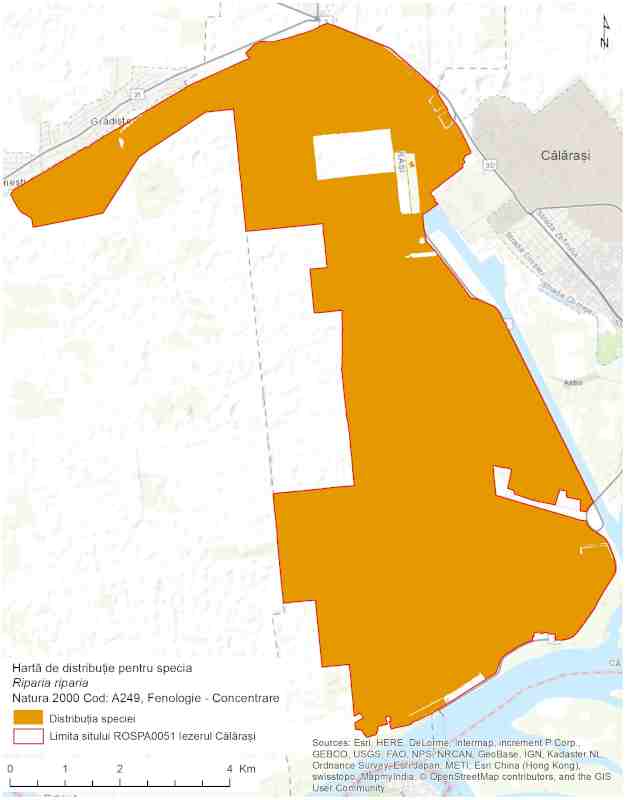 Harta de distribuție a speciei Saxicola rubetra-A275-C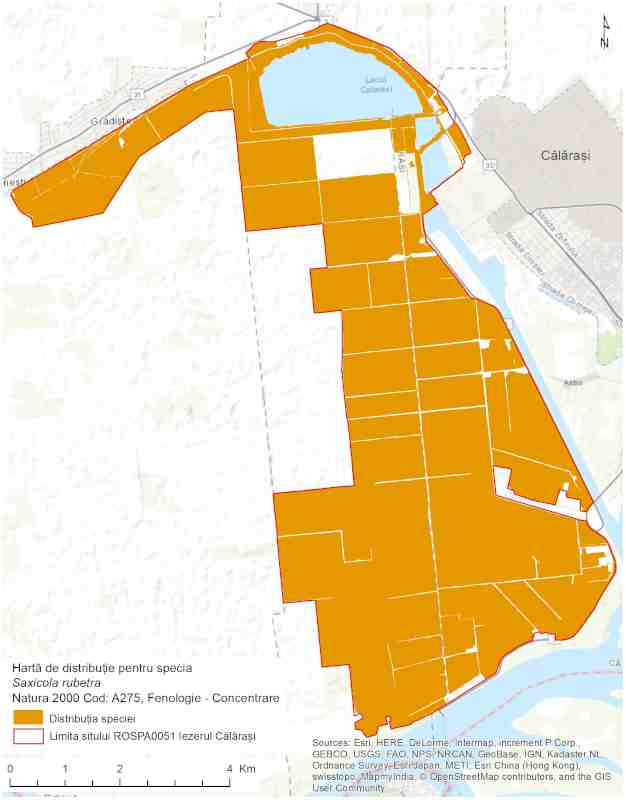 Harta de distribuție a speciei Saxicola torquatus-A276-C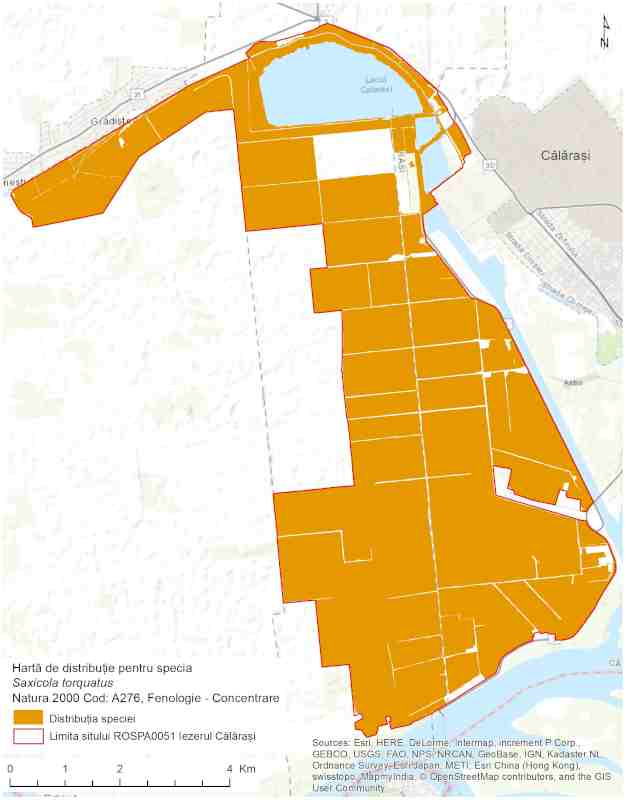 Harta de distribuție a speciei Spatula clypeata-A056-C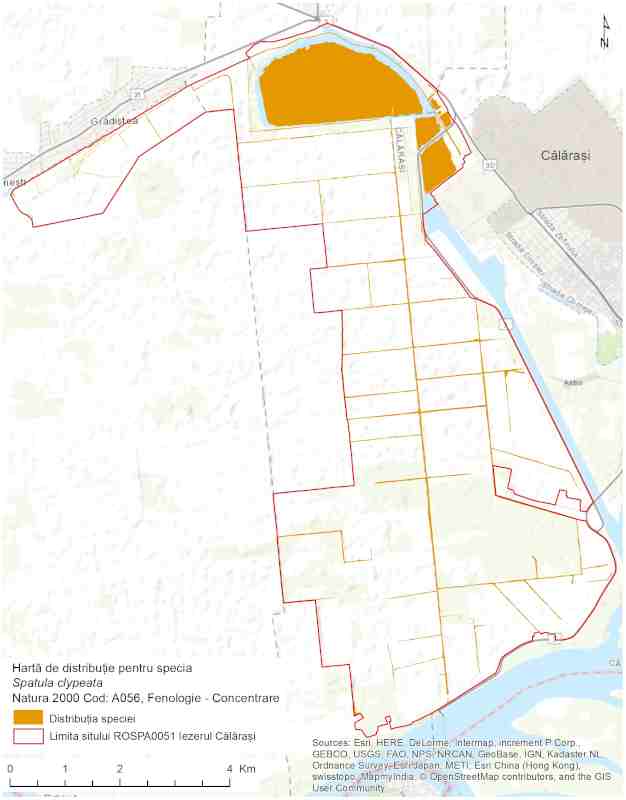 Harta de distribuție a speciei Spatula querquedula-A055-C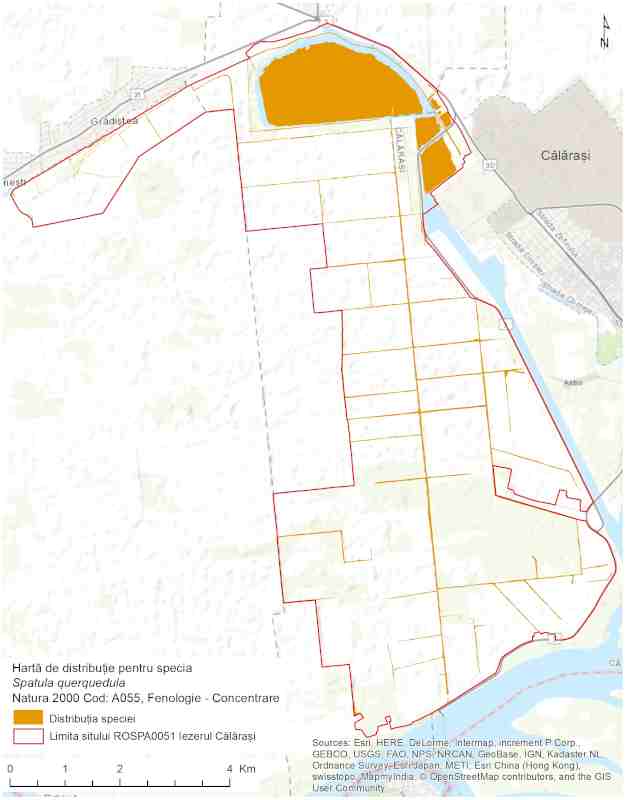 Harta de distribuție a speciei Sterna hirundo-A193-C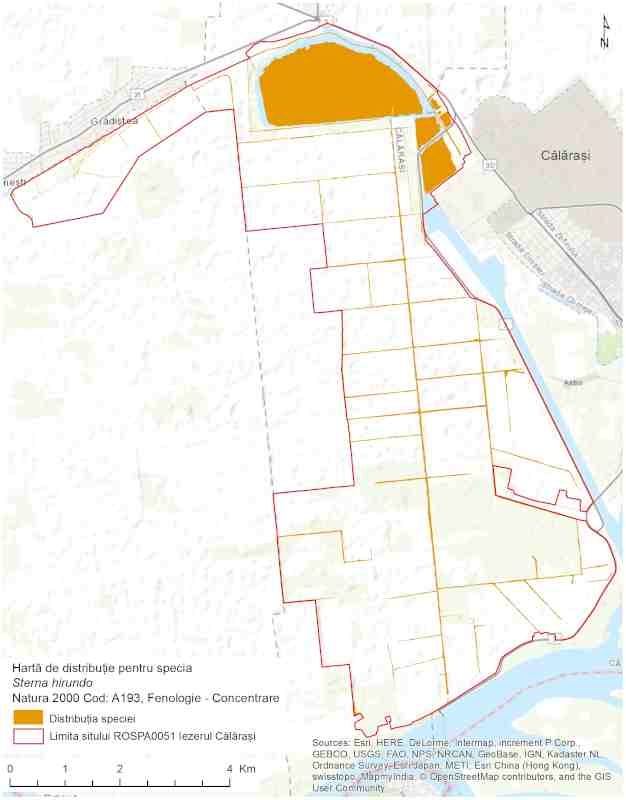 Harta de distribuție a speciei Sternula albifrons-A195-C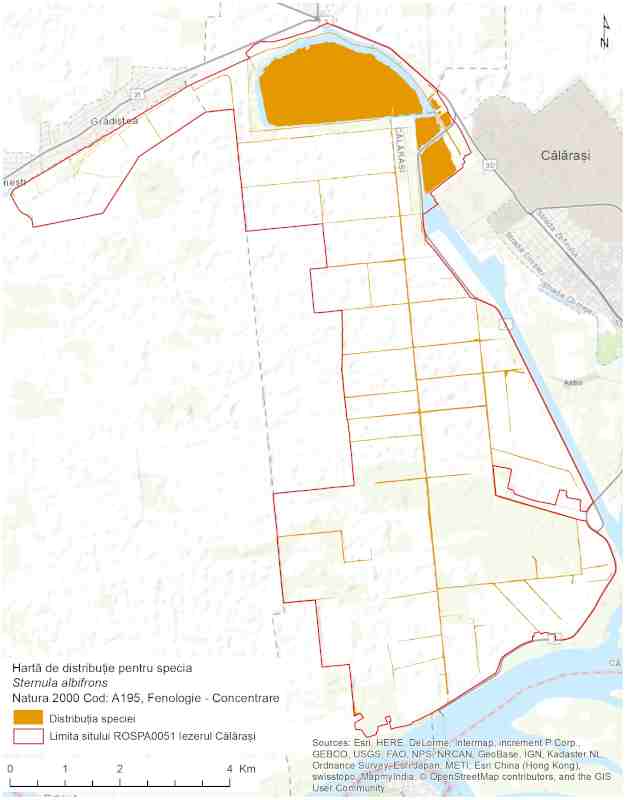 Harta de distribuție a speciei Sturnus vulgaris-A351-C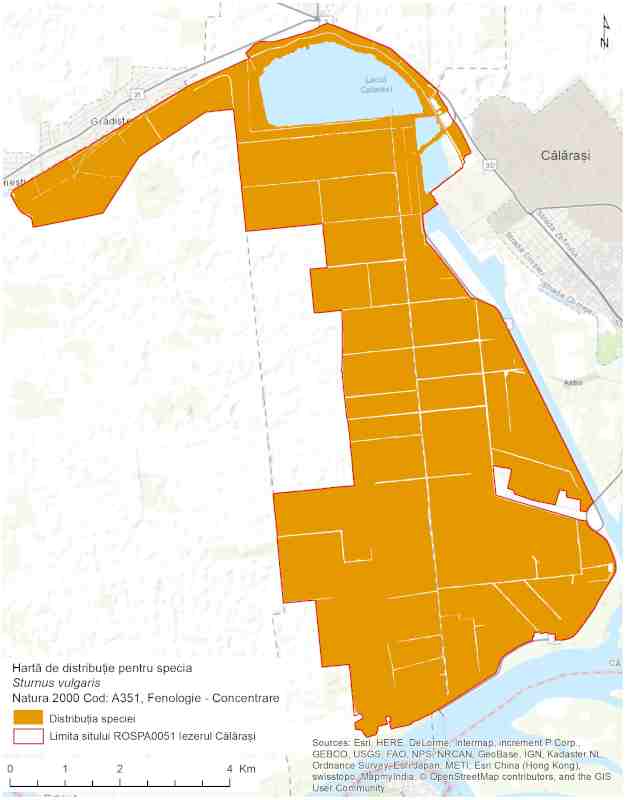 Harta de distribuție a speciei Tachybaptus ruficollis-A004-C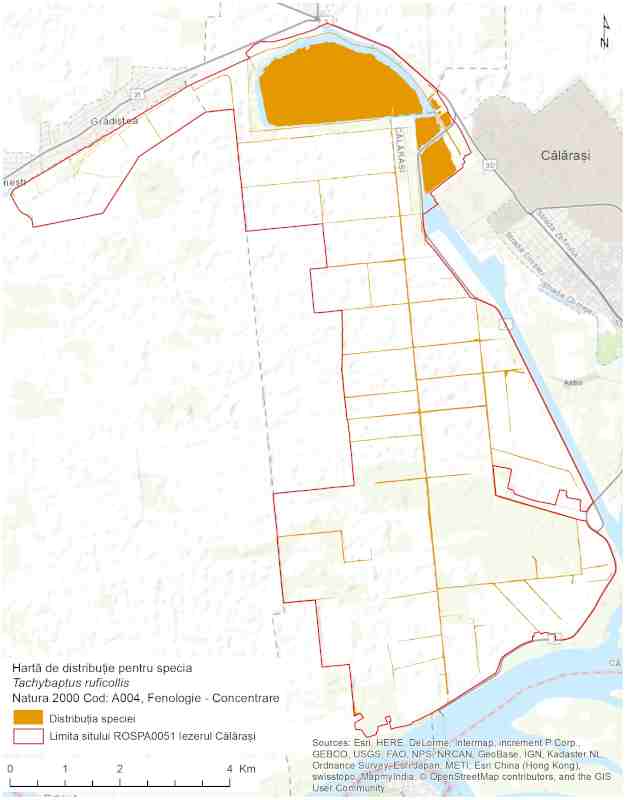 Harta de distribuție a speciei Tachybaptus ruficollis-A004-R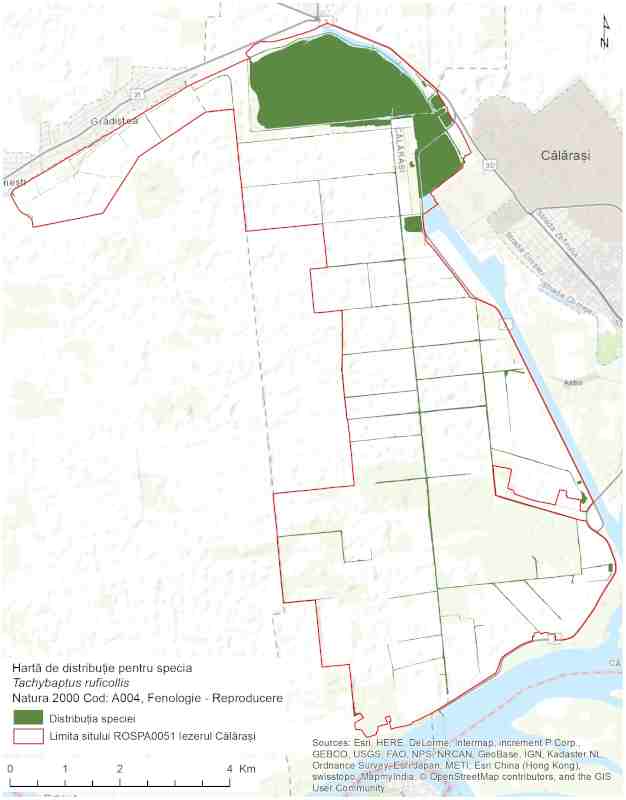 Harta de distribuție a speciei Tadorna tadorna-A048-C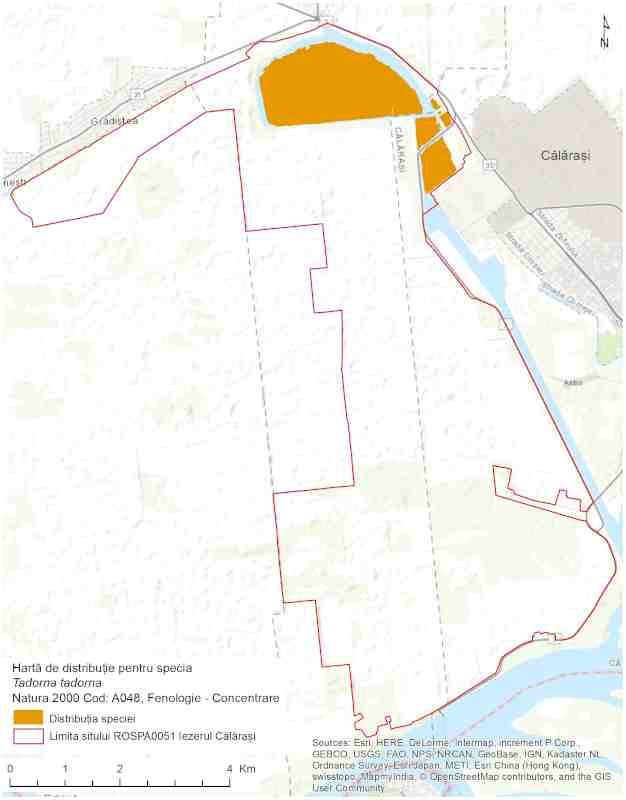 Harta de distribuție a speciei Tringa glareola-A166-C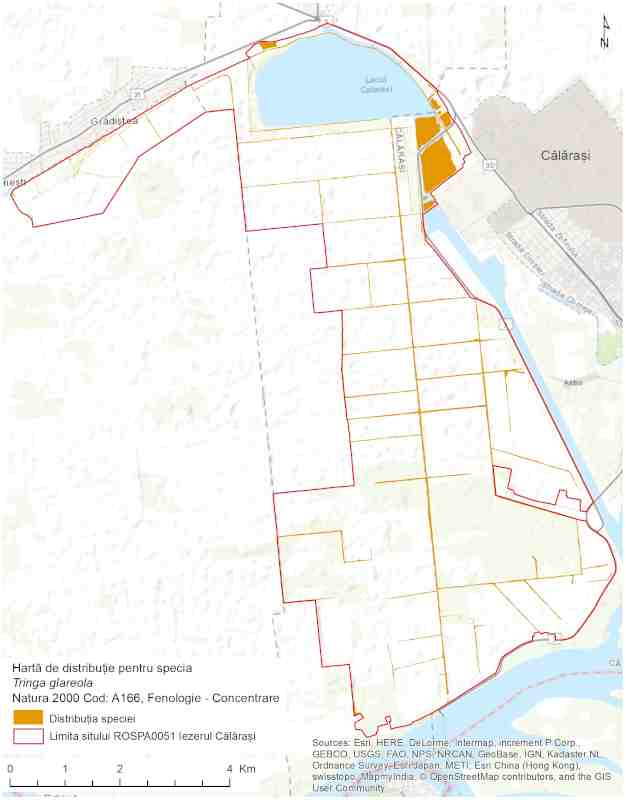 Harta de distribuție a speciei Tringa totanus-A162-C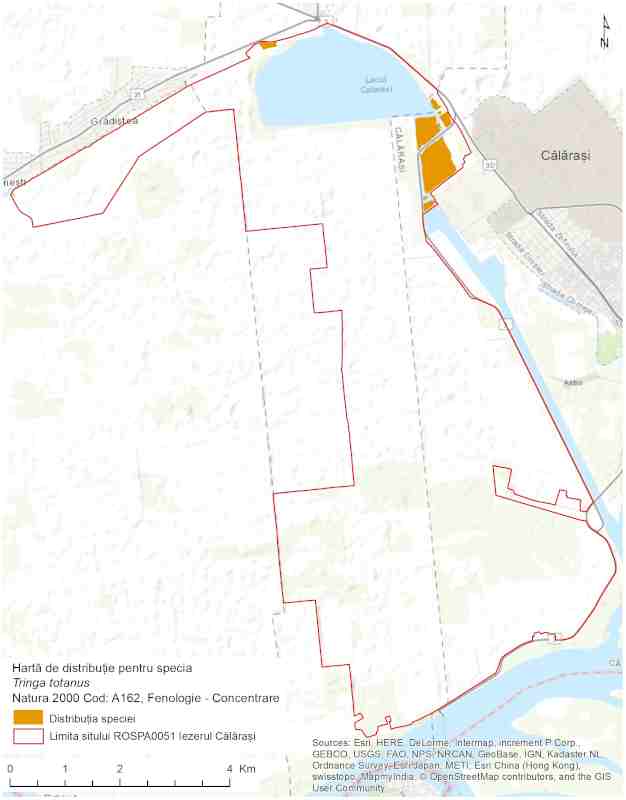 Harta de distribuție a speciei Turdus merula-A283-C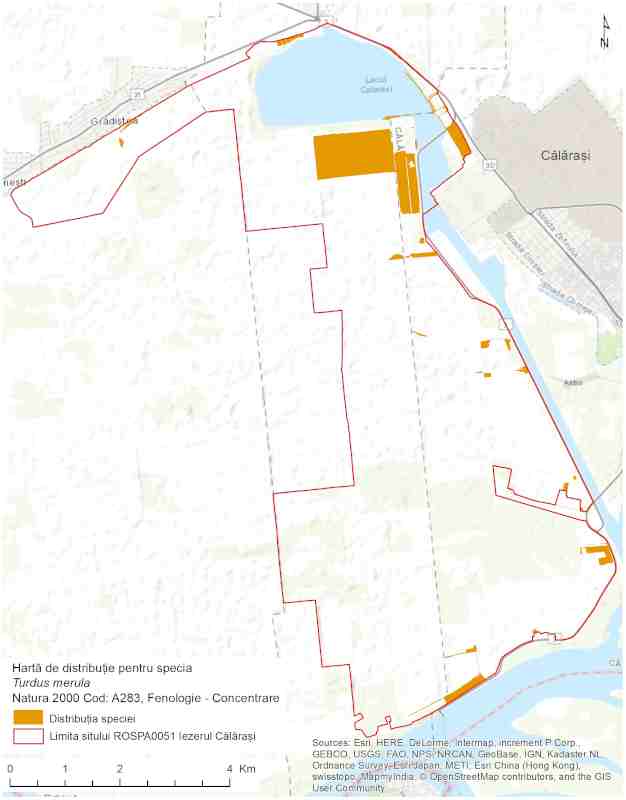 Harta de distribuție a speciei Turdus philomelos-A285-C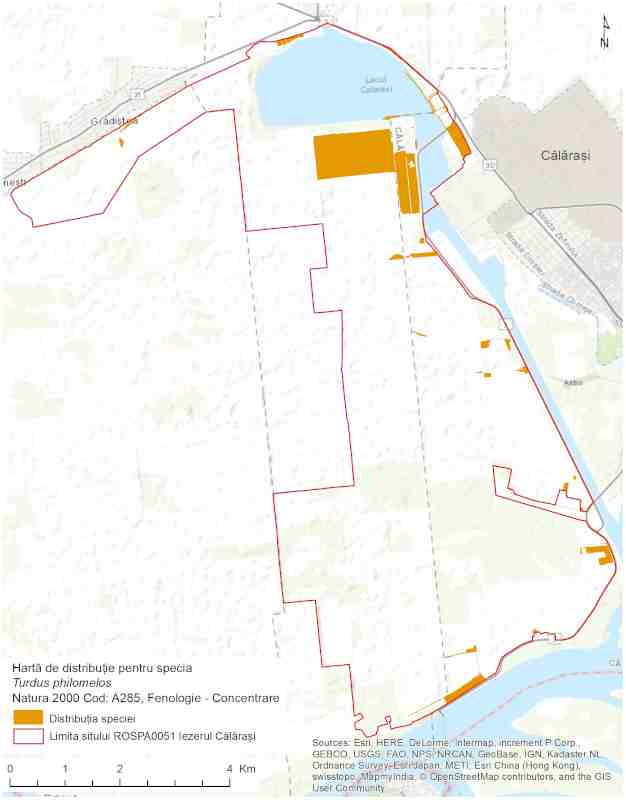 Harta de distribuție a speciei Upupa epops-A232-C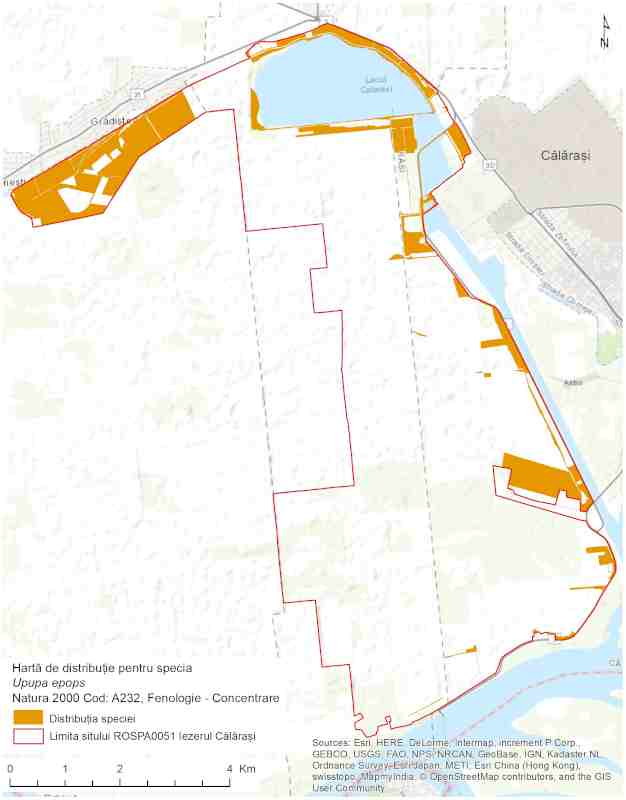 Anexă nr. 3.13. Harta unităților administrativ teritoriale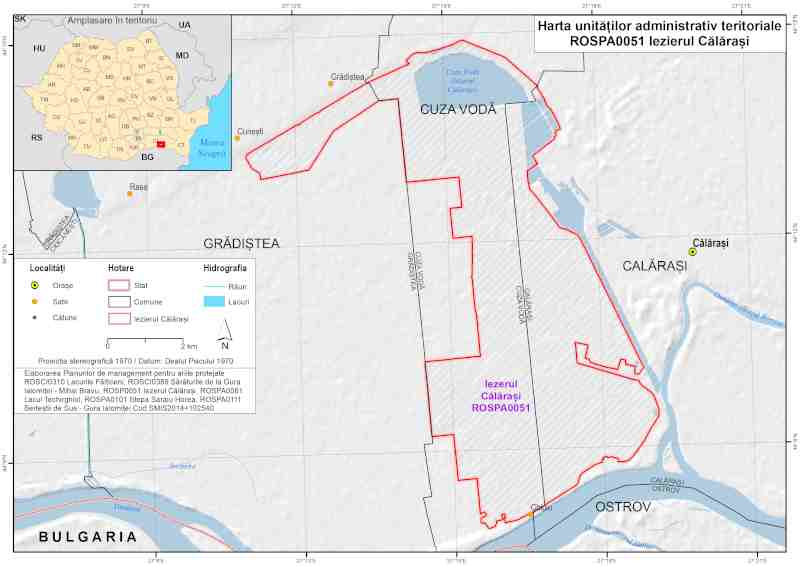 Anexă nr. 3.14. Harta utilizării terenului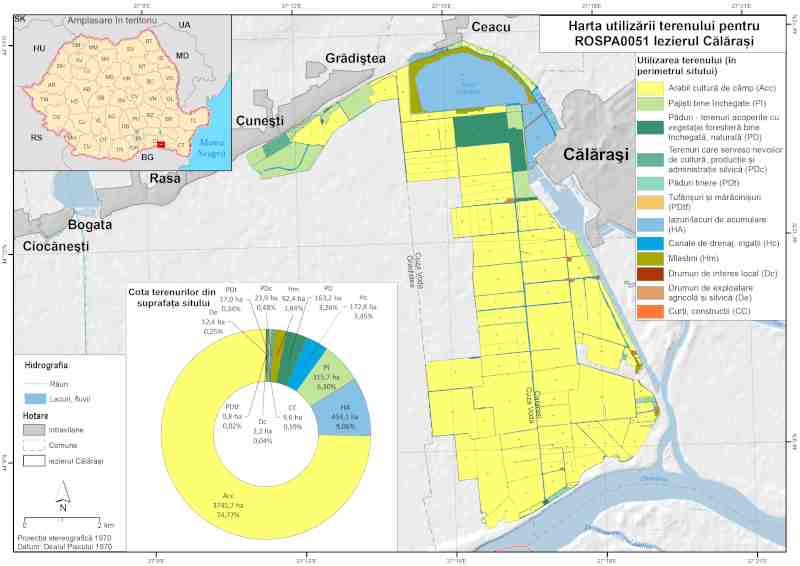 Anexă nr. 3.15. Harta juridică a terenului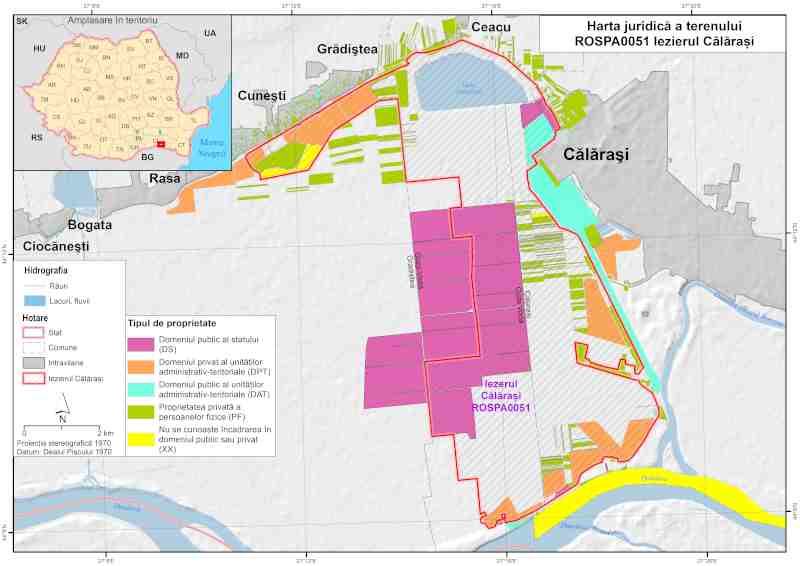 Anexă nr. 3.16. Harta infrastructurii rutiere și căilor ferate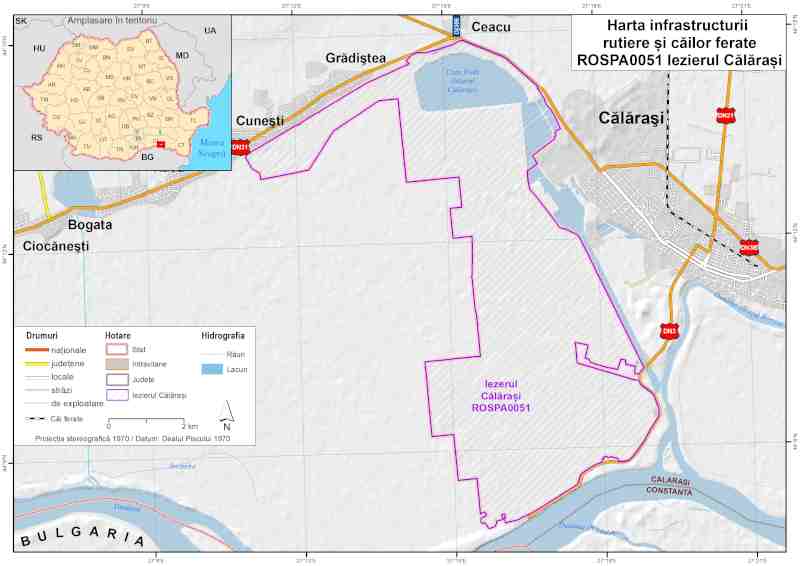 Anexă nr. 3.17. Harta privind perimetrul construit al localităților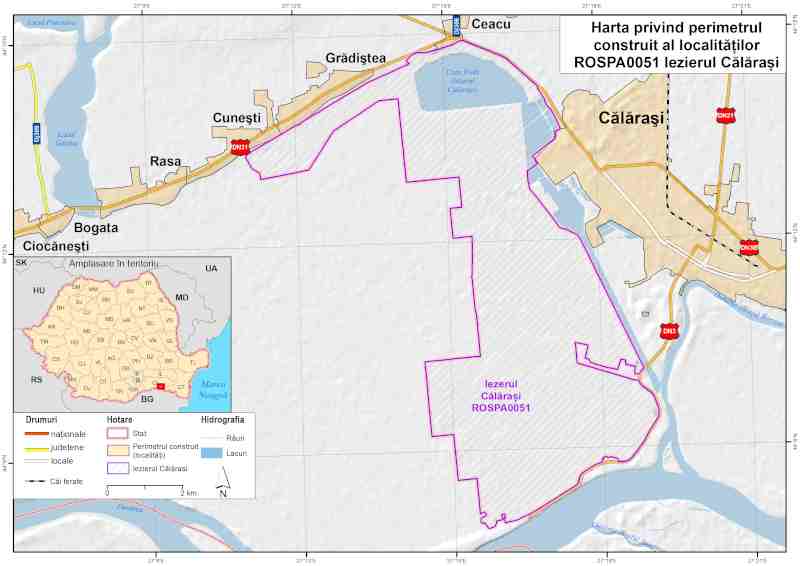 Anexă nr. 3.18. Harta construcțiilor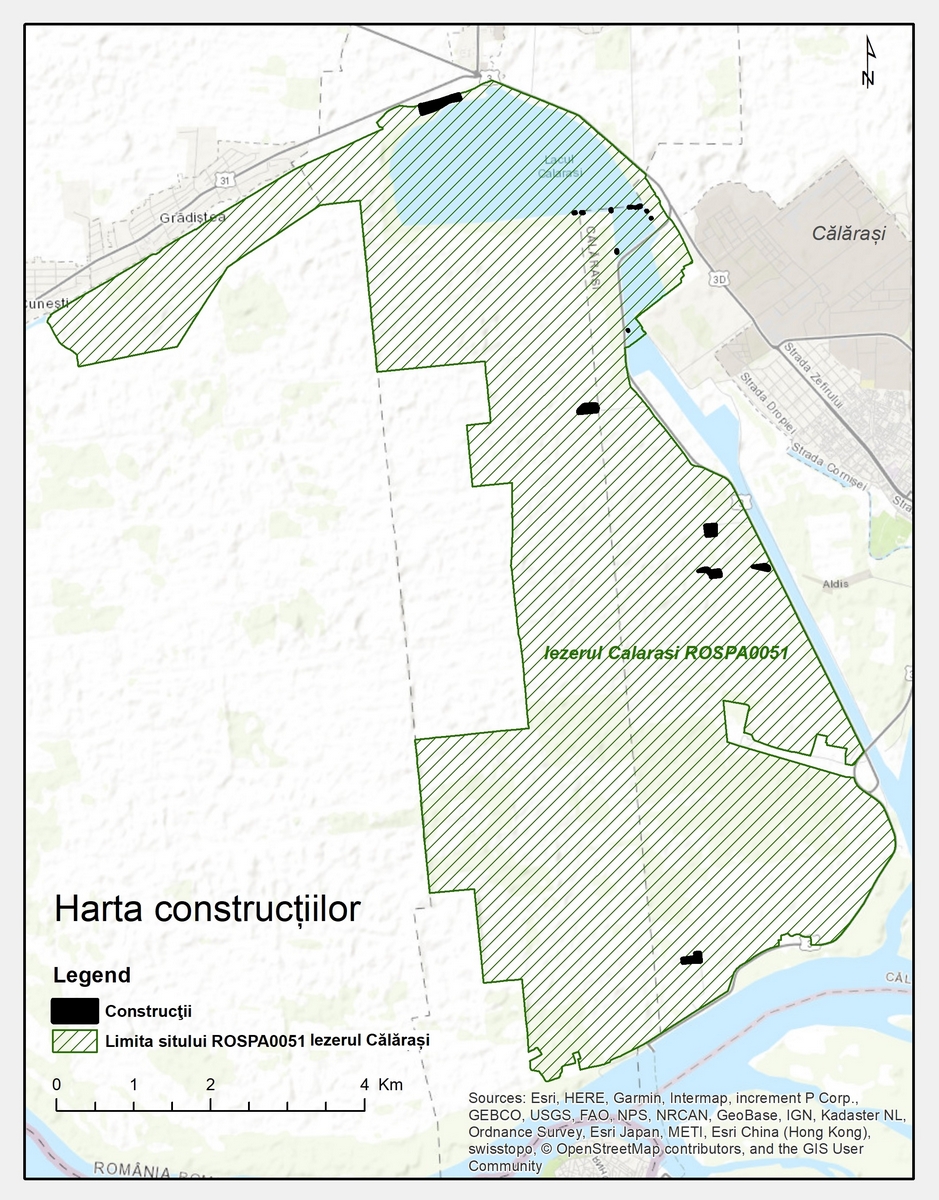 Anexă nr. 3.19. Harta bunurilor culturale clasate în patrimoniul cultural national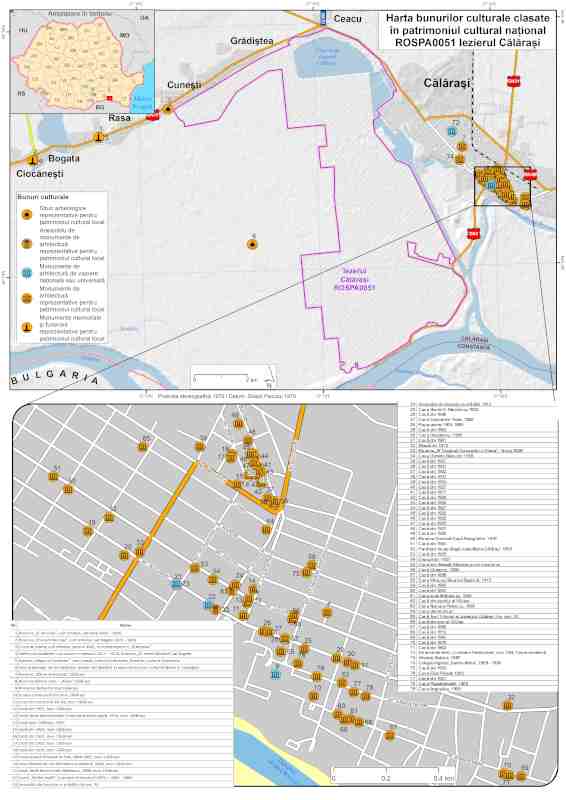 Anexă nr. 3. 20. Harta obiectivelor turistice și punctelor de belvedere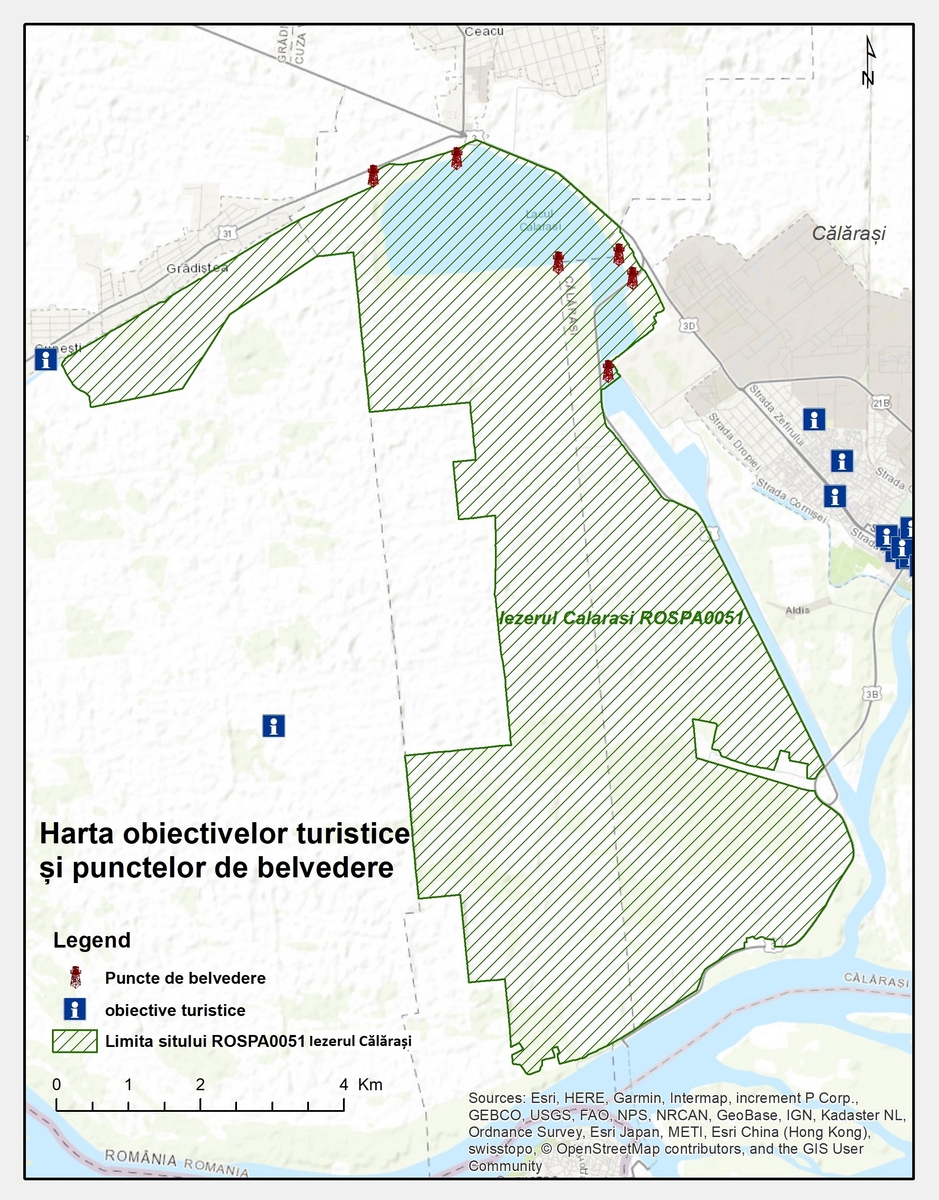 Anexă nr. 3.21. Harta presiunilor la nivelul ariei naturale protejate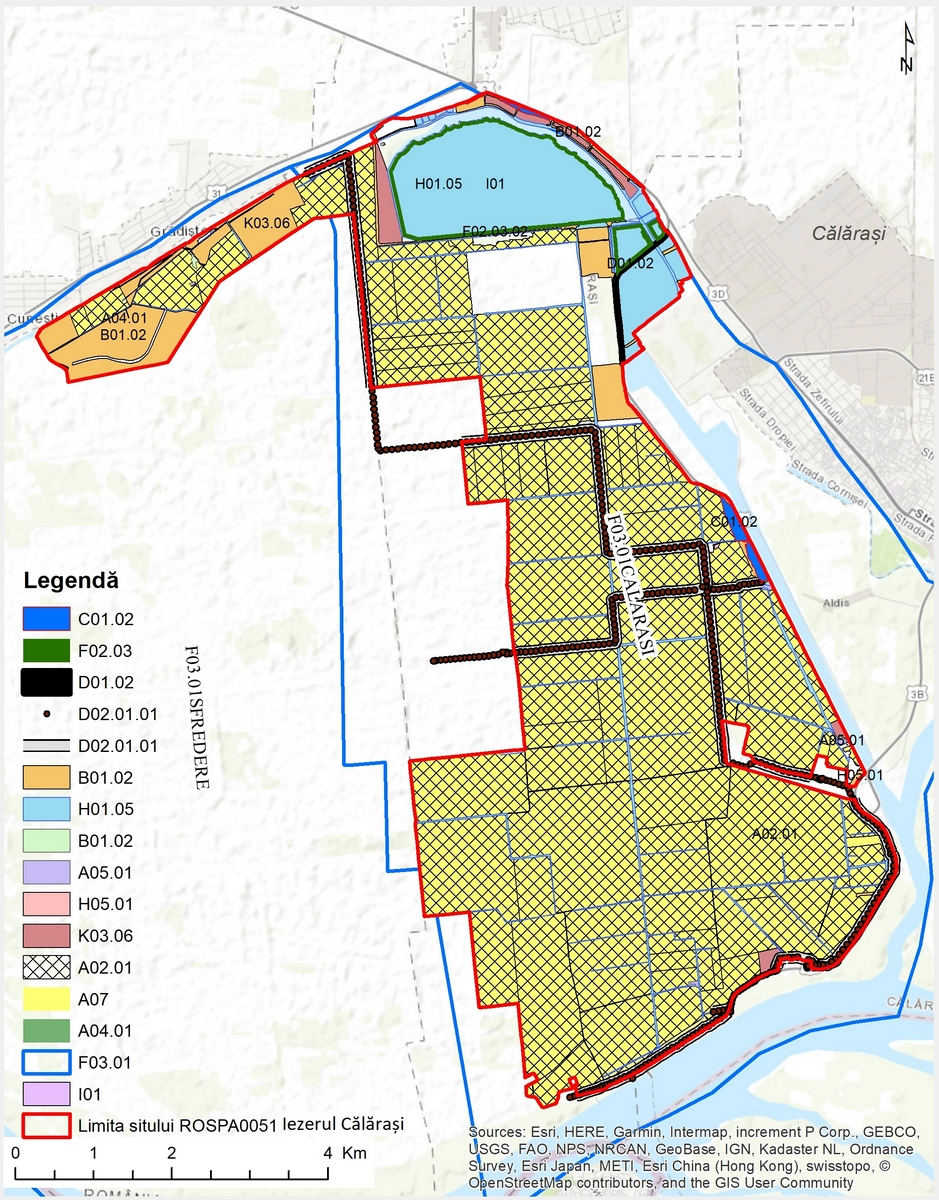 Anexă nr. 3.22. Harta amenințărilor la nivelul ariei naturale protejate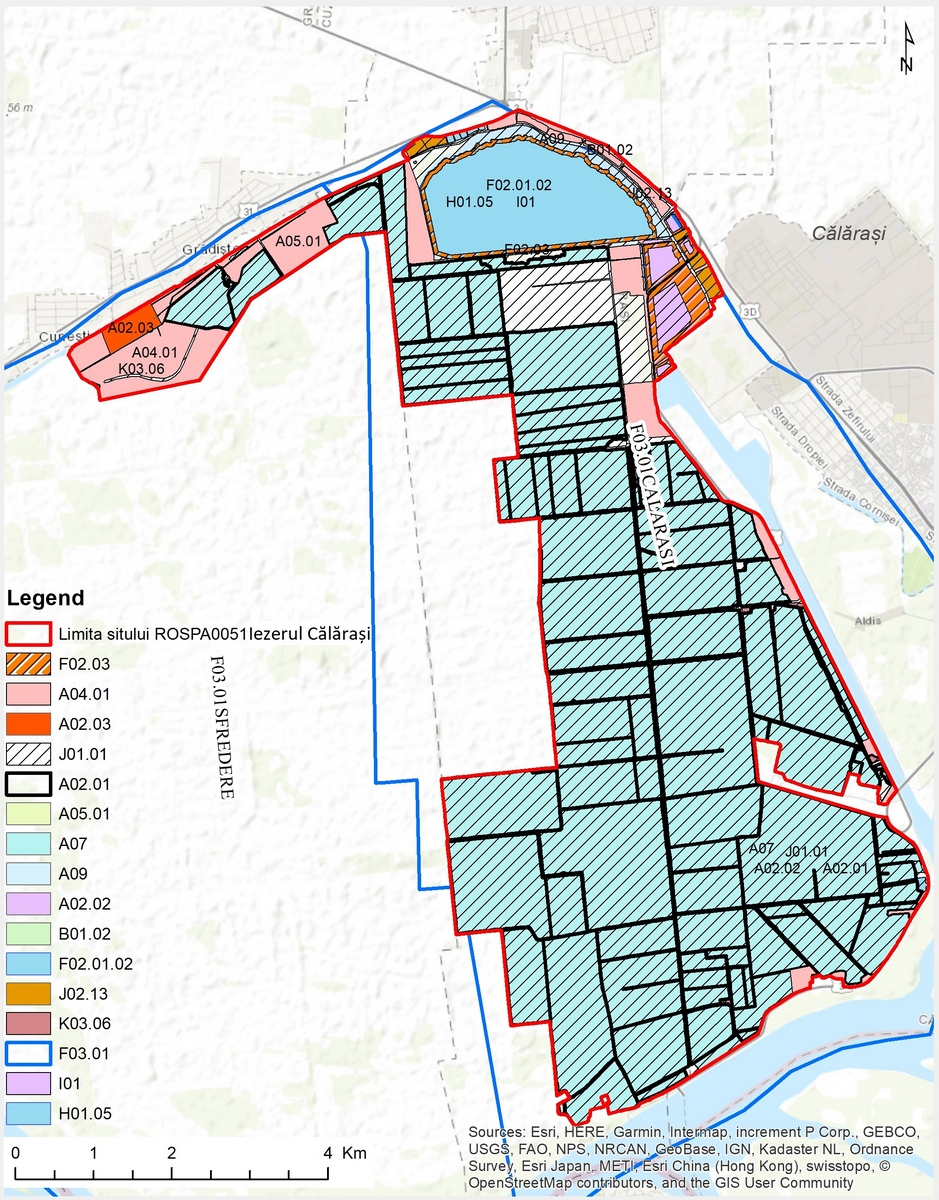 Anexă nr. 3.23. Harta distribuției impacturilor asupra speciilor:Anexă nr. 3.23.1 Harta A04.01-E2 Pășunatul intensive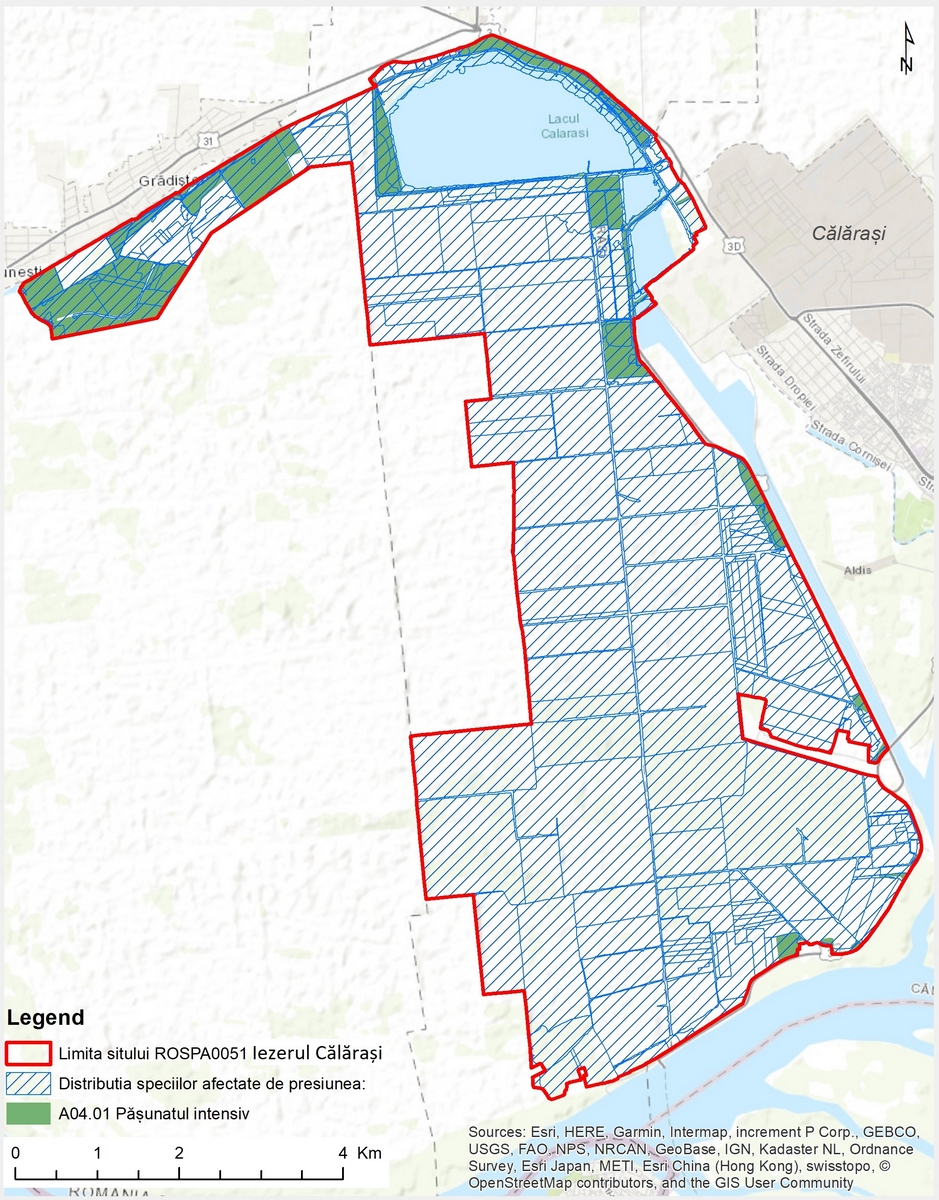 Anexă nr. 3.23.2 Harta A02.01-E2 Agricultura intensive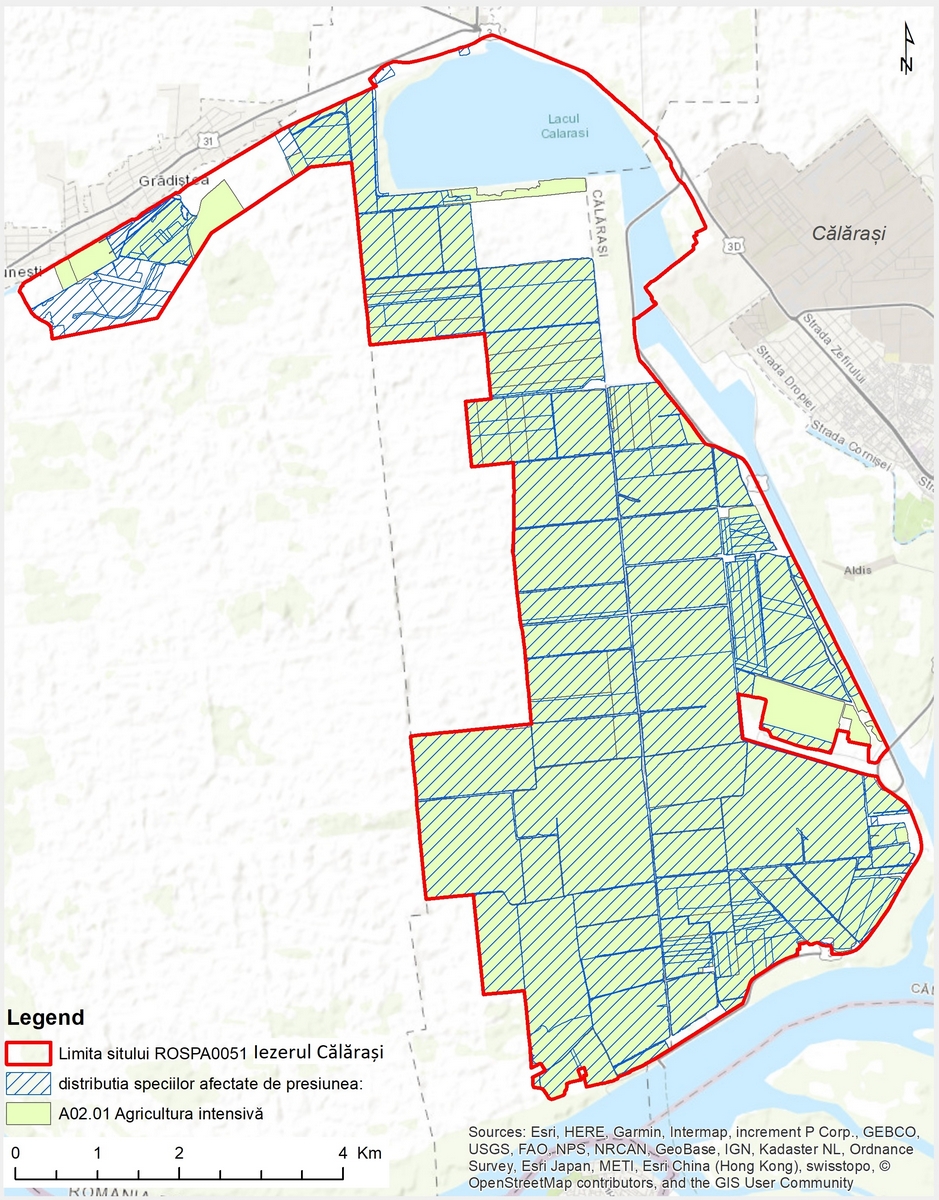 Anexă nr. 3.23.3 Harta A05.01-E2 Creșterea animalelor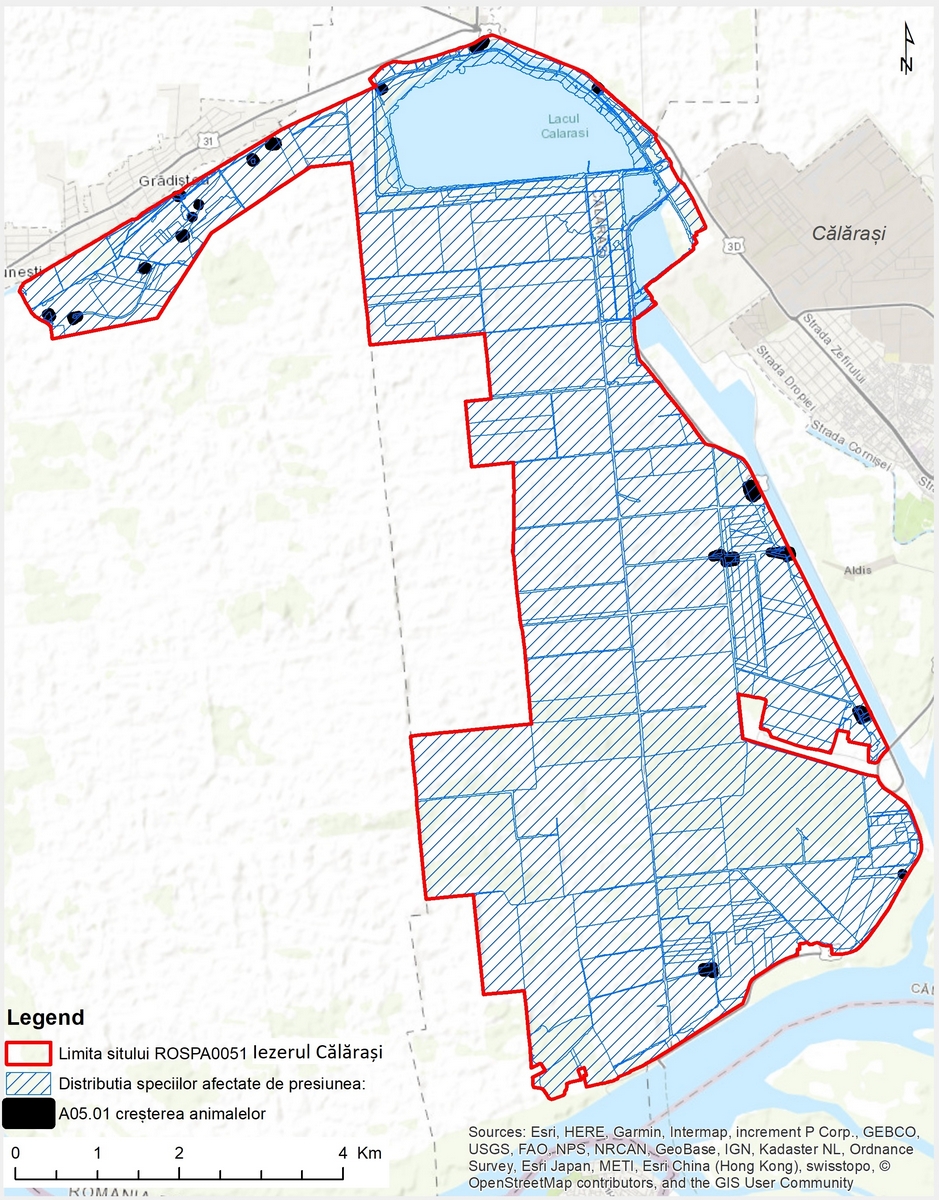 Anexă nr. 3.23.4 Harta A07-E2 Utilizarea produselor biocide, hormoni și substanțe chimice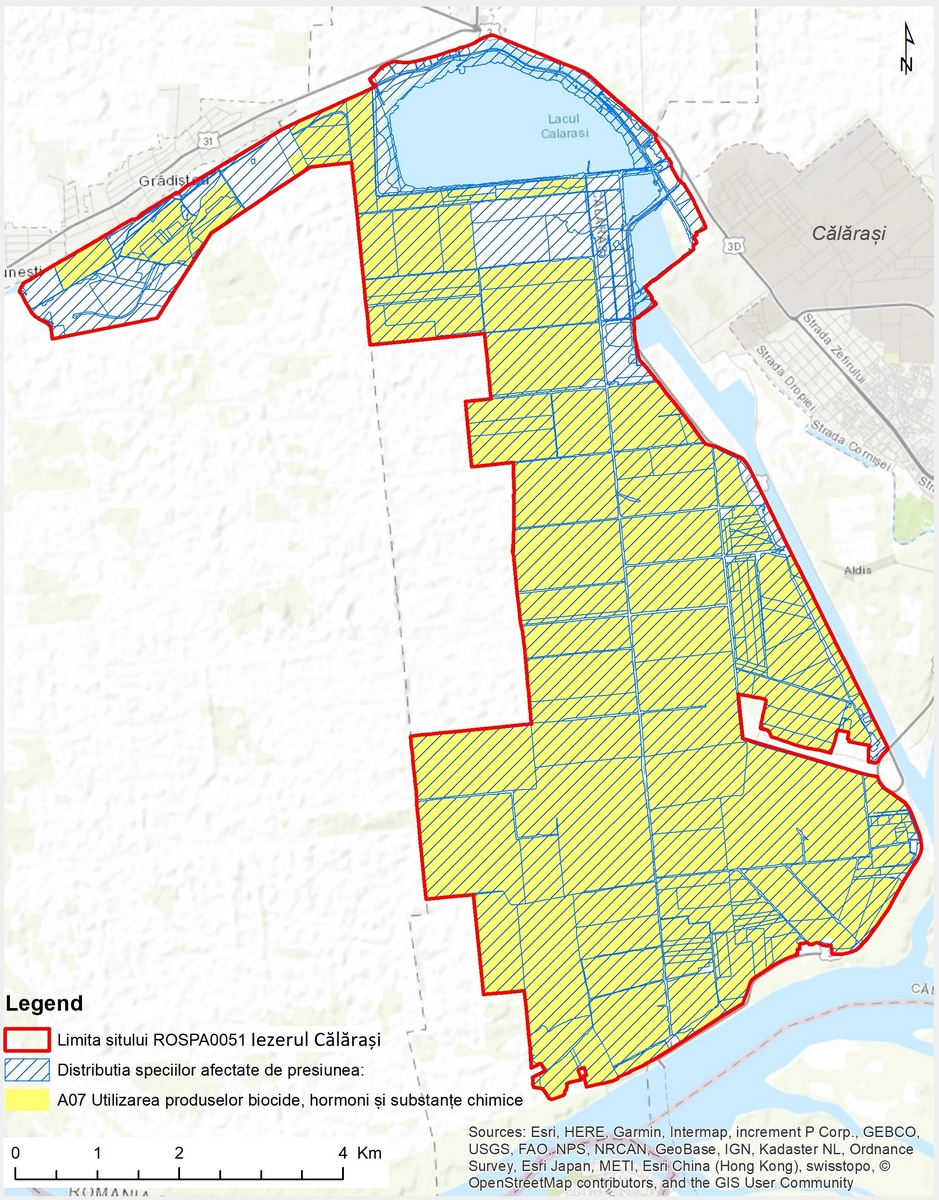 Anexă nr. 3.23.5 Harta B01.02-E2 Plantarea artificială pe teren deschis de arbori nenativi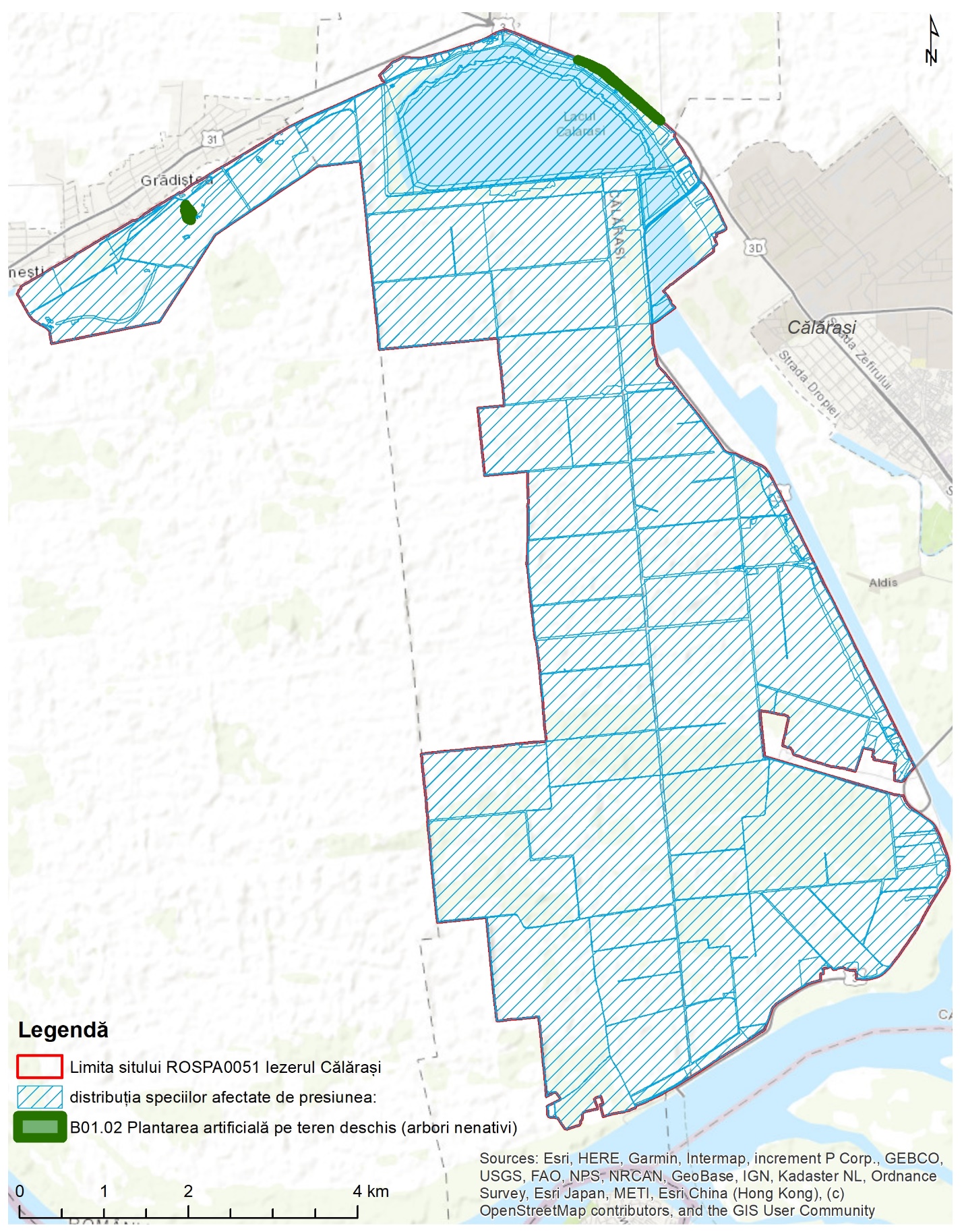 Anexă nr. 3.23.6  Harta C01.02-E2 Puțuri de argilă și chirpici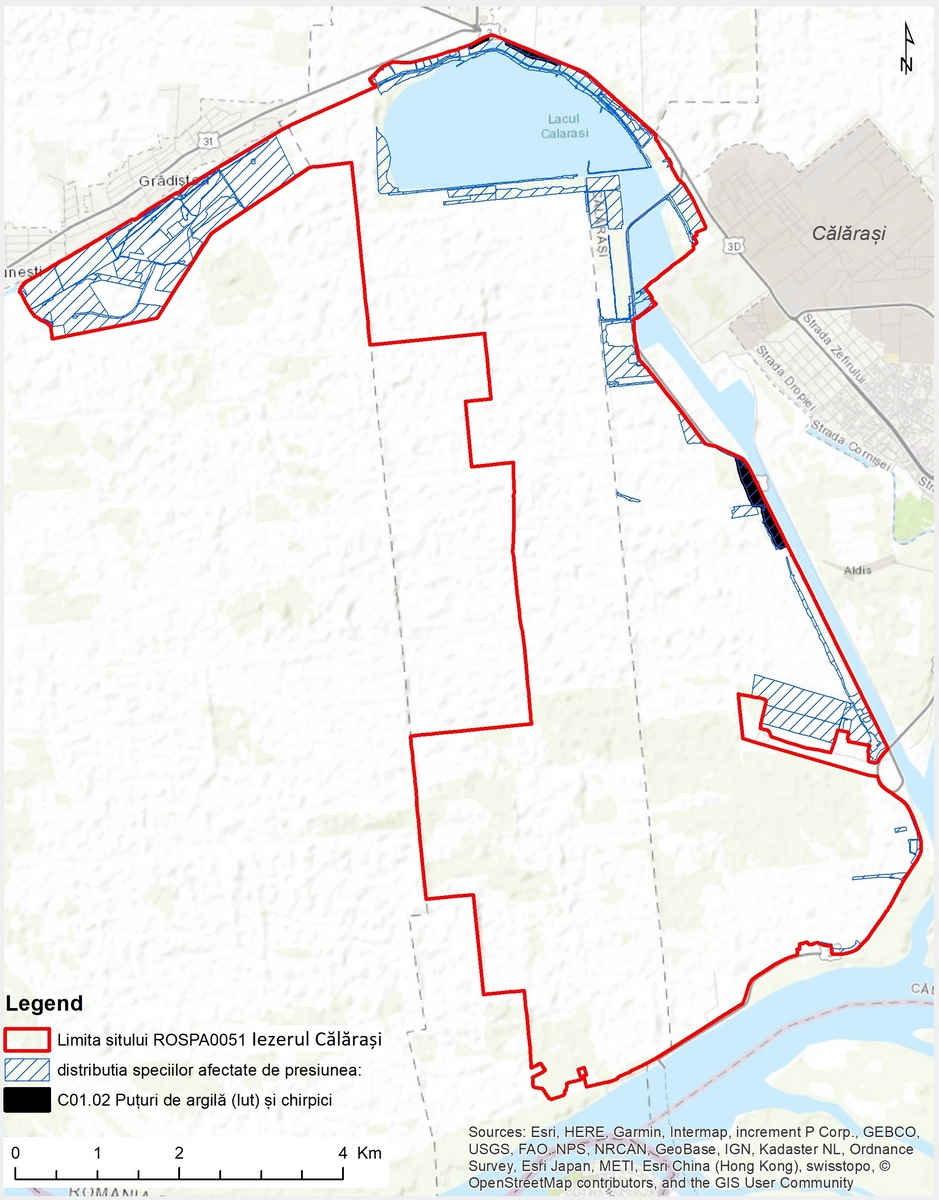 Anexă nr. 3.23.7 Harta D01.02-E2 Drumuri, autostrăzi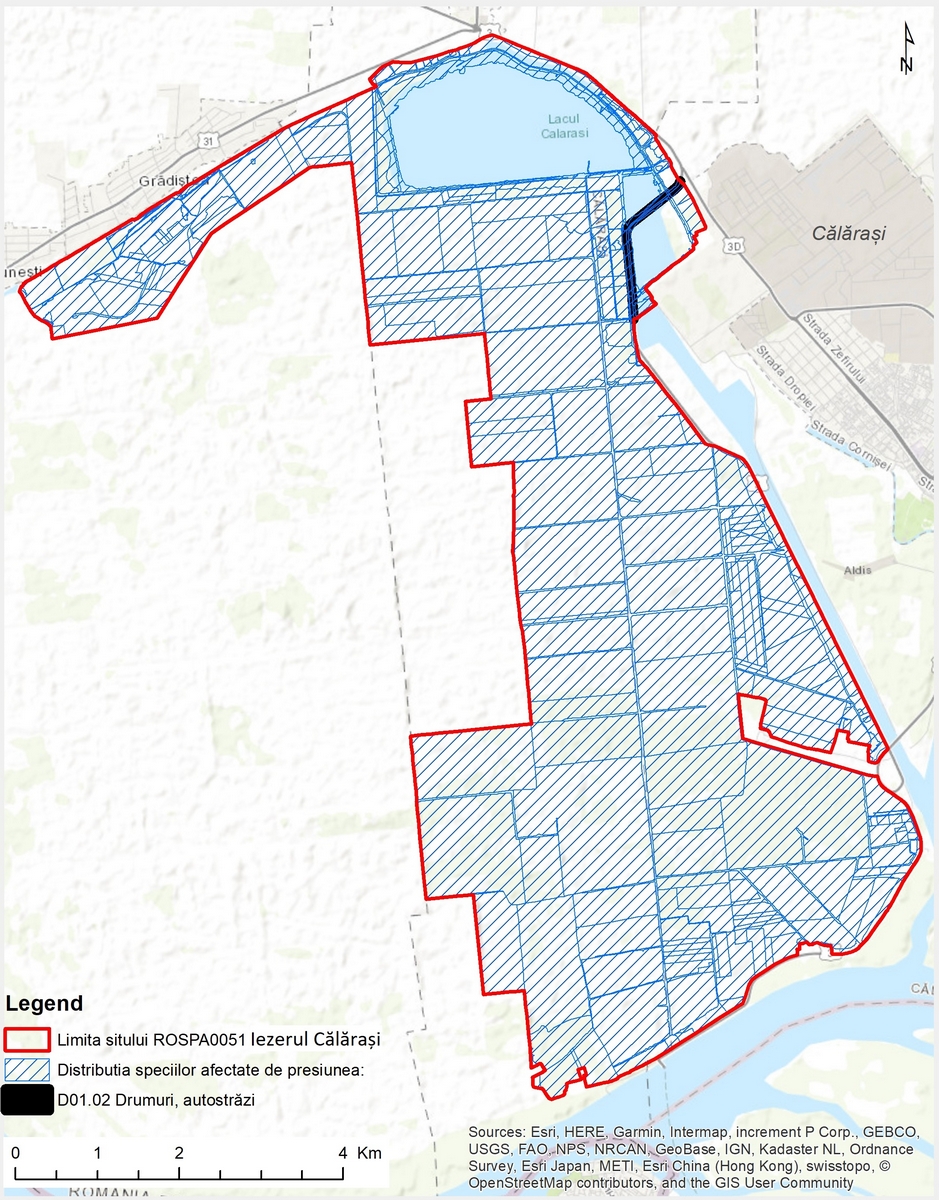 Anexă nr. 3. 23.8  Harta D02.01.01-E2 Linii electrice și de telecomunicații suspendate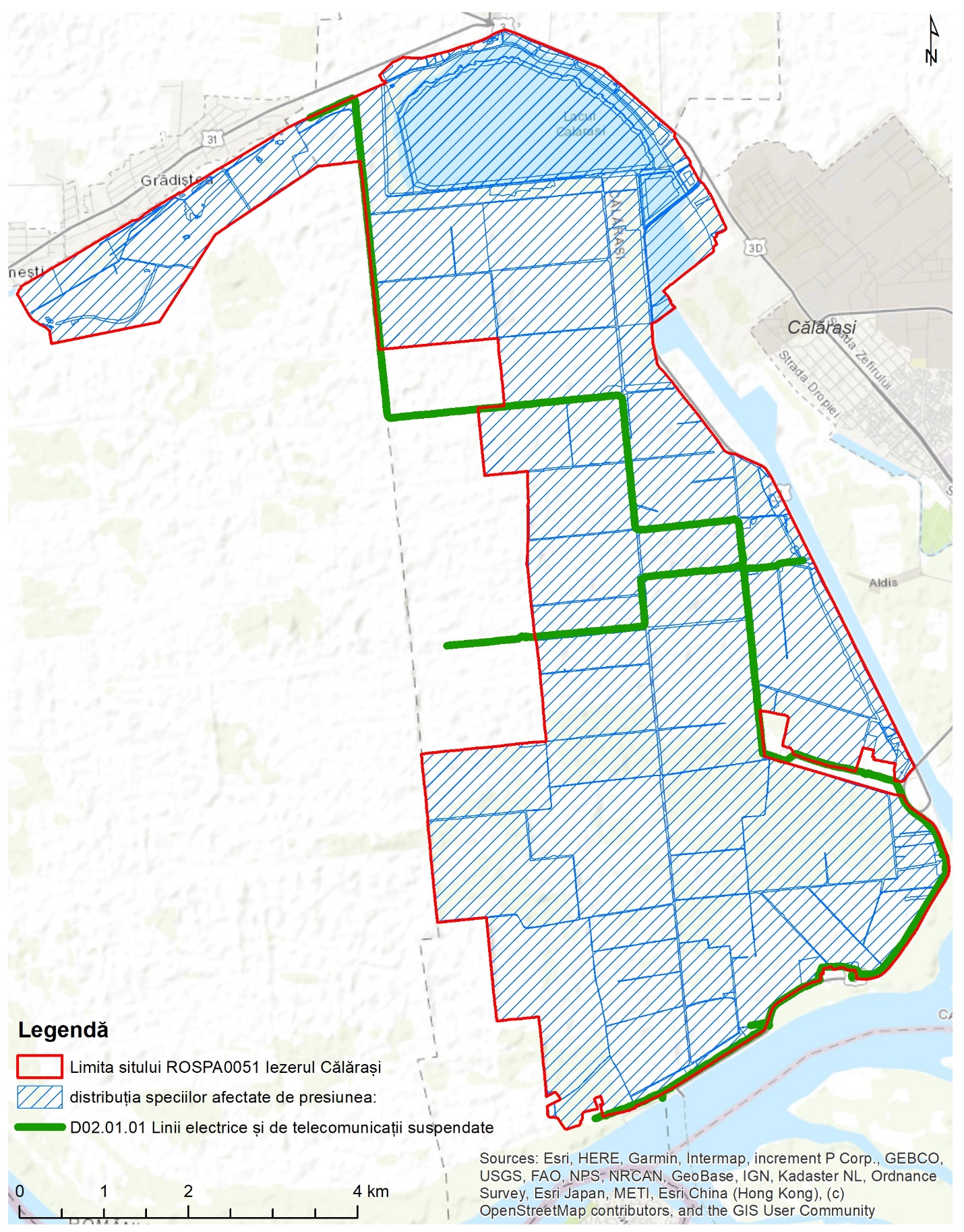 Anexă nr. 3. 23.9 Harta F02.01.02-E2 Pescuit cu plasă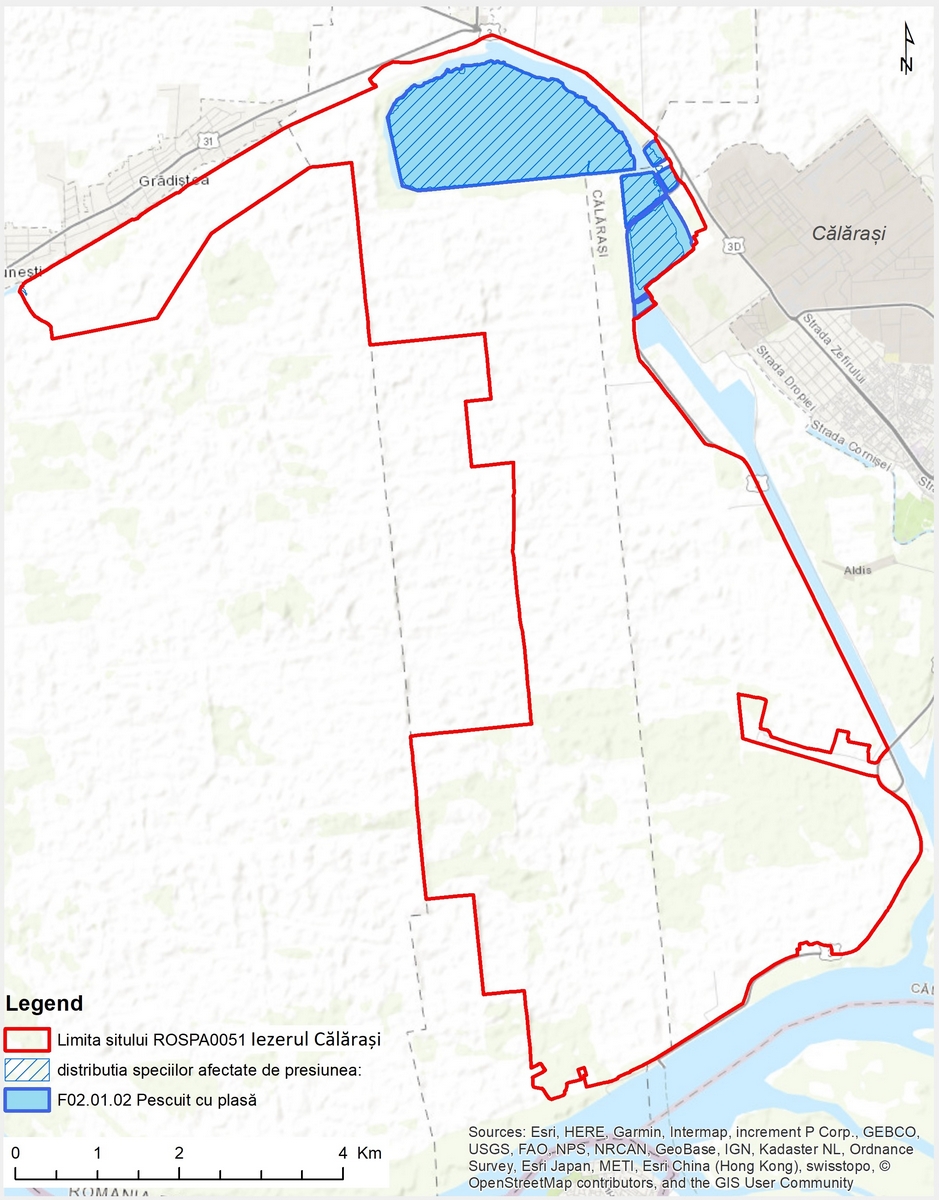 Anexă nr. 3.23.10 Harta F02.03-E2 Pescuitul de agreement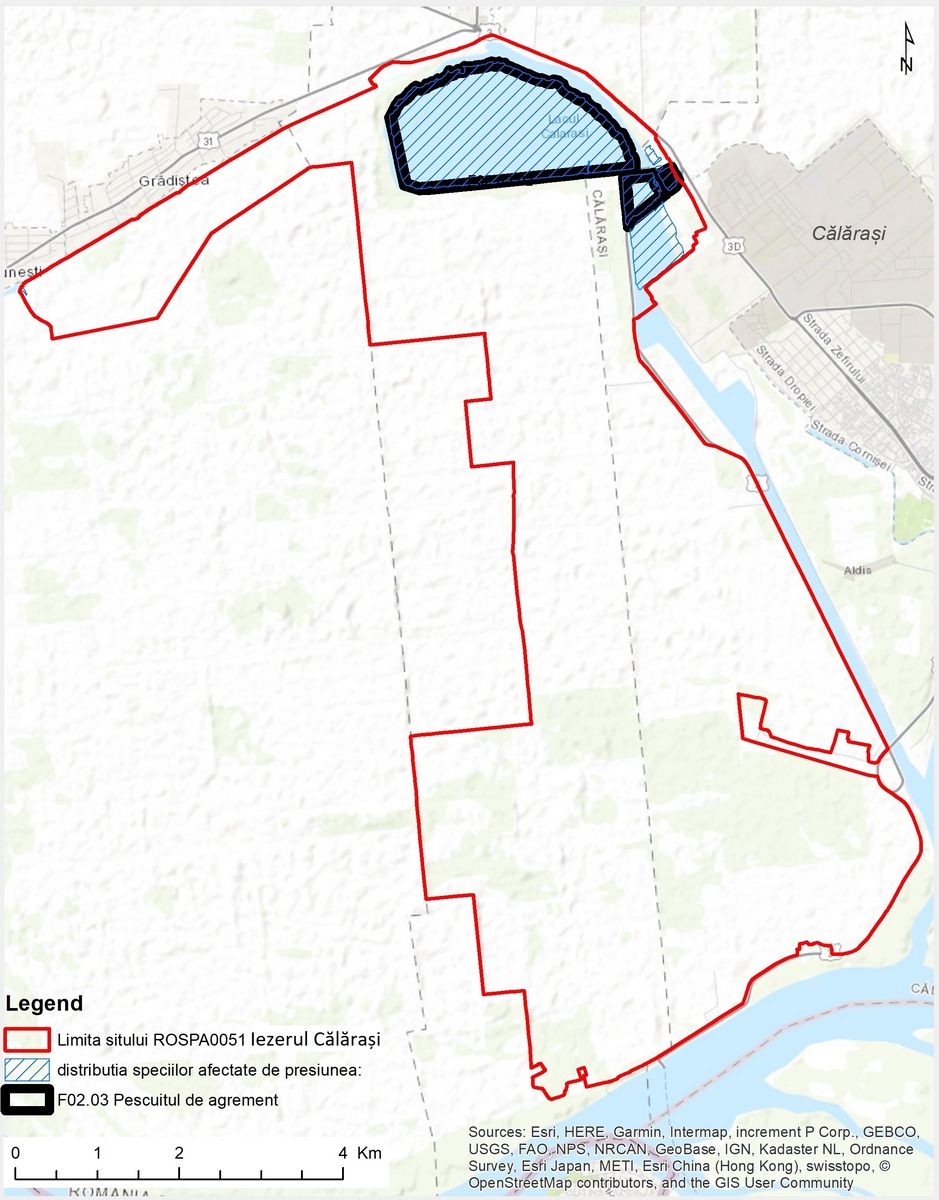 Anexă nr. 3.23.11 Harta F03.01-E2 Vânătoarea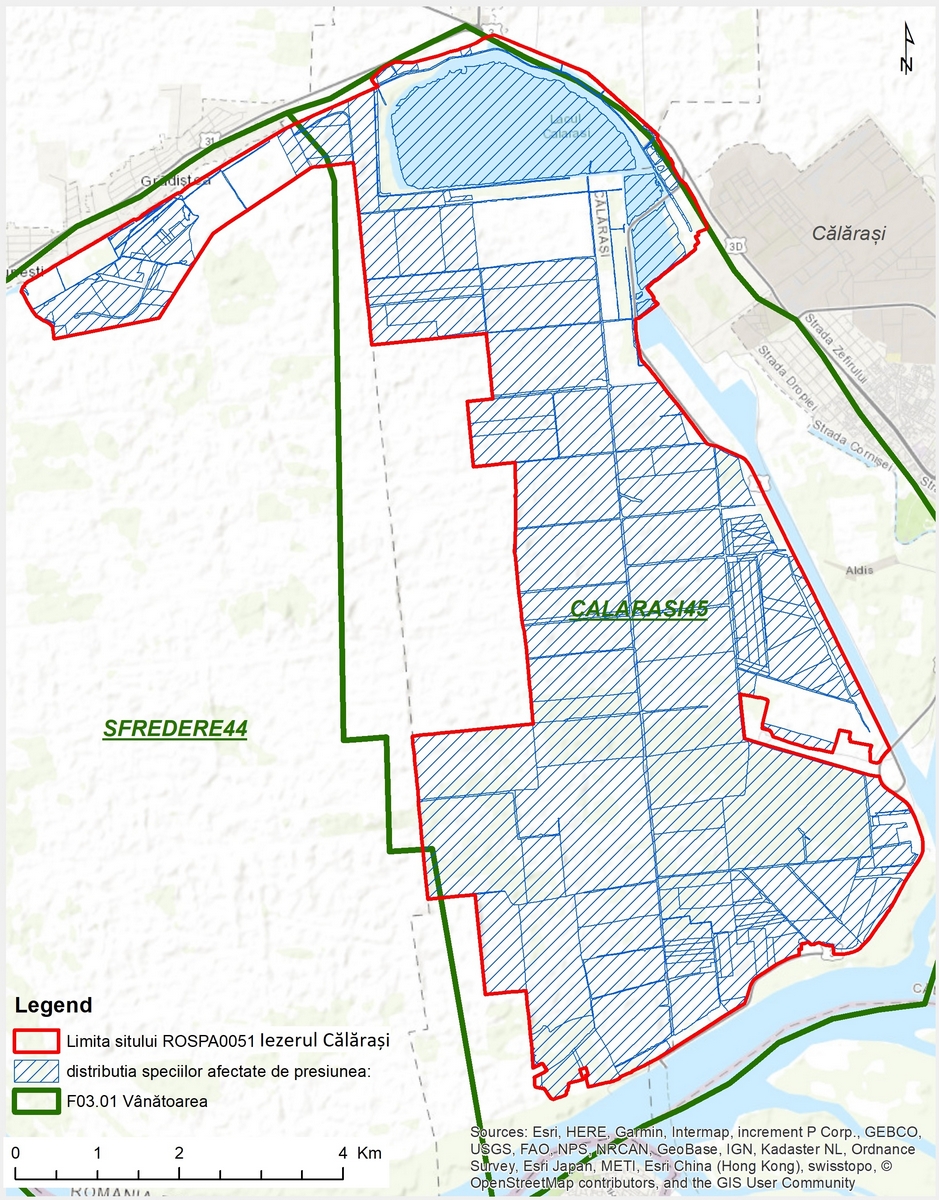 Anexă nr. 3.23.12 Harta H05.01-E2 Gunoiul și deșeuri solide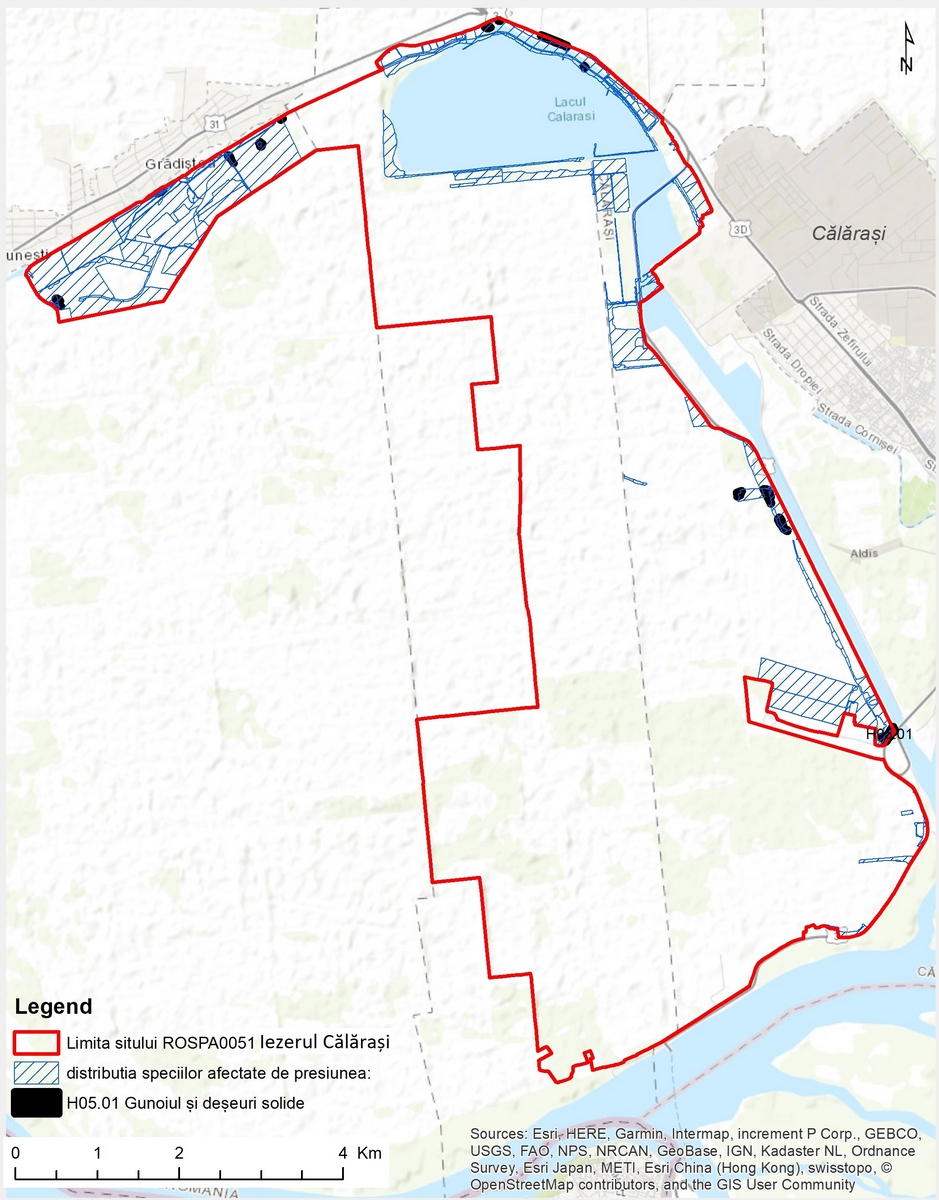 Anexă nr. 3.23.13 Harta I01-E2 Specii invazive non-native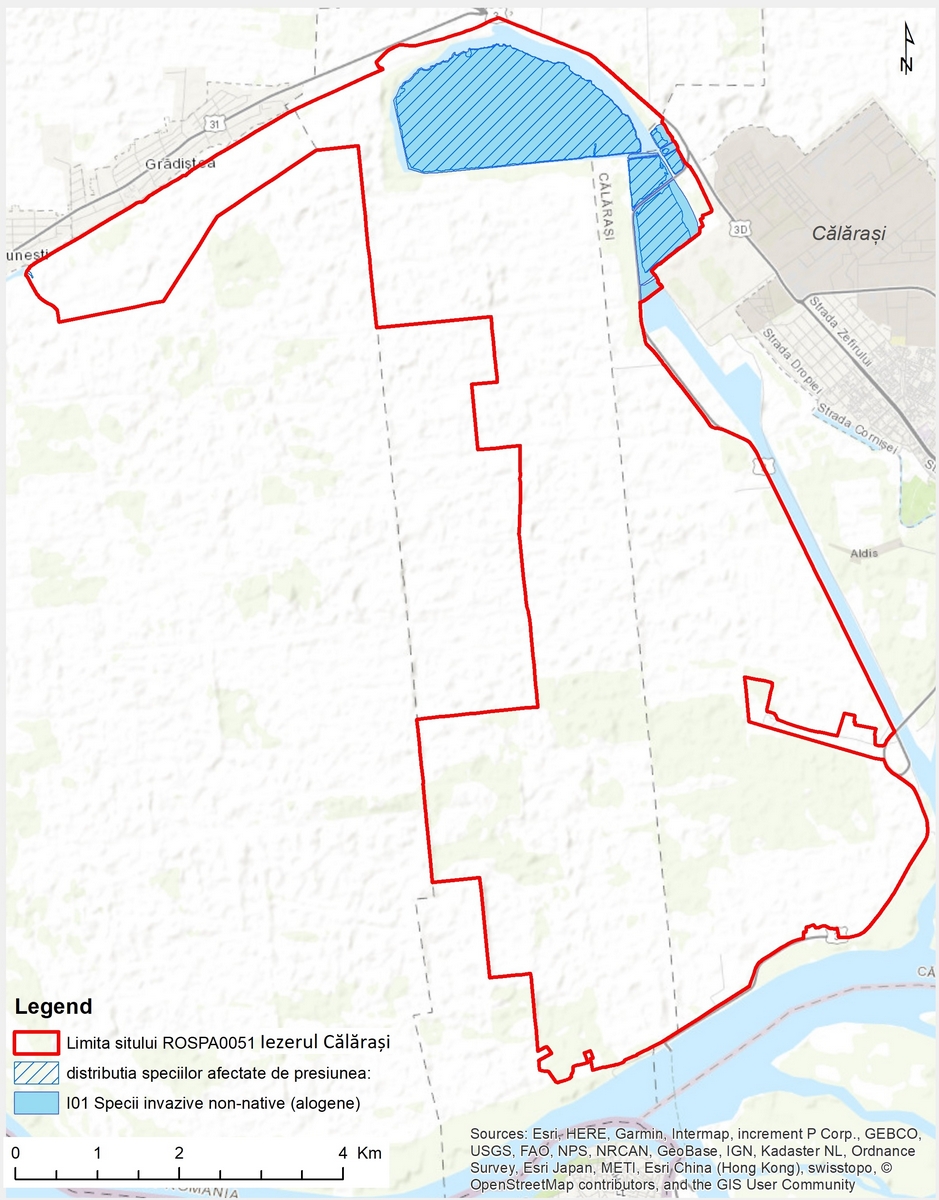 Anexă nr. 3.23.14 Harta K03.06-E2 Antagonism cu animale domestice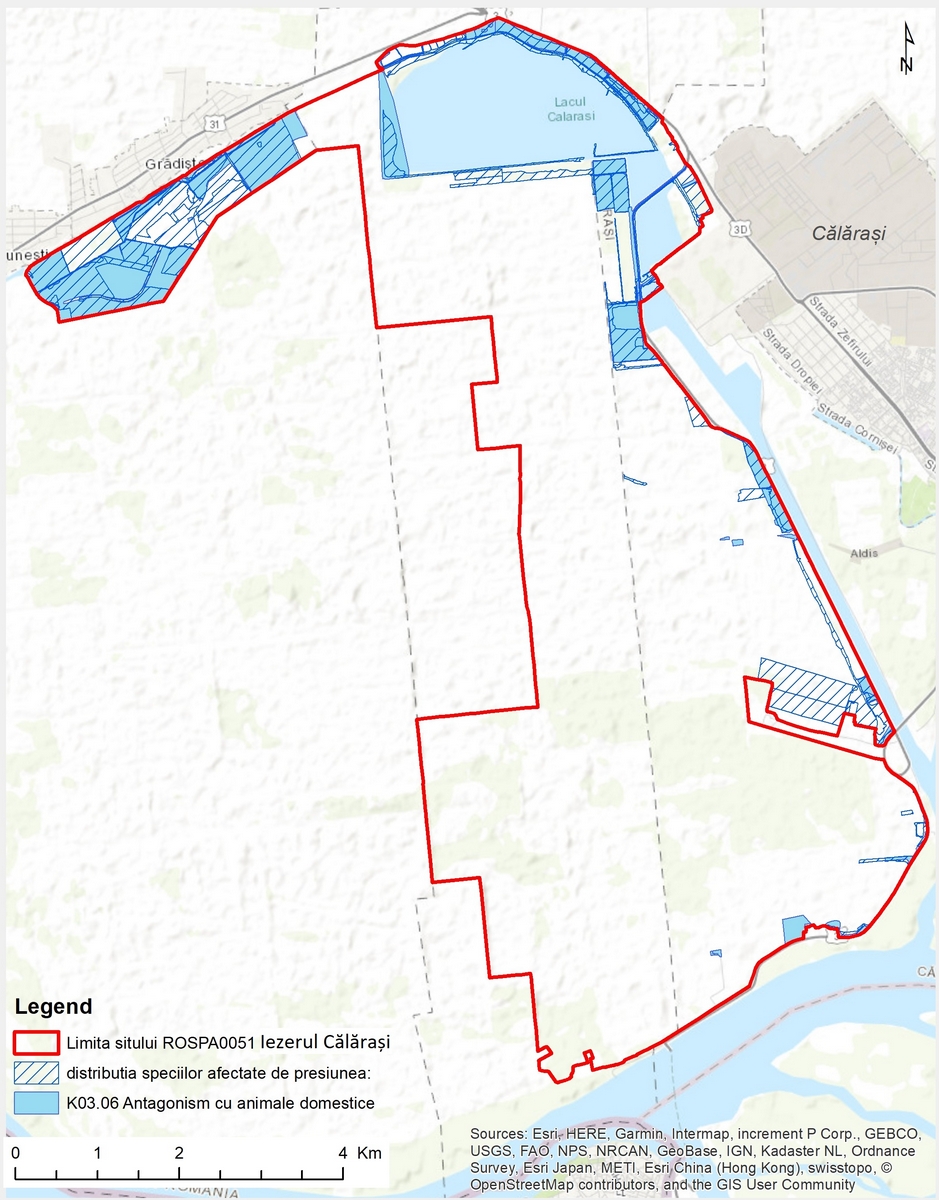 Anexă nr. 3.23.15 Harta A02.01-F2 Agricultura intensivă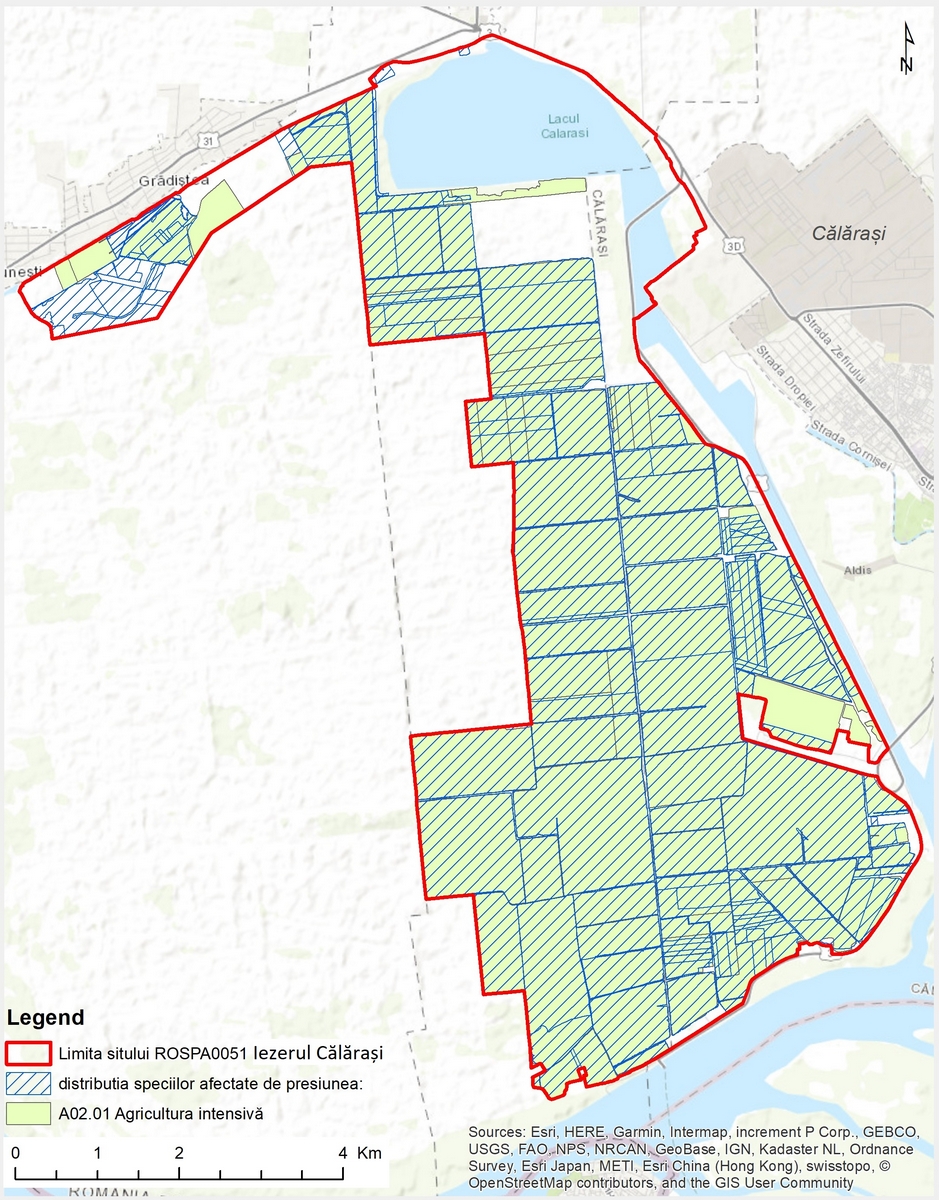 Anexă nr. 3.23.16 Harta A02.02-F2 Schimbarea culturii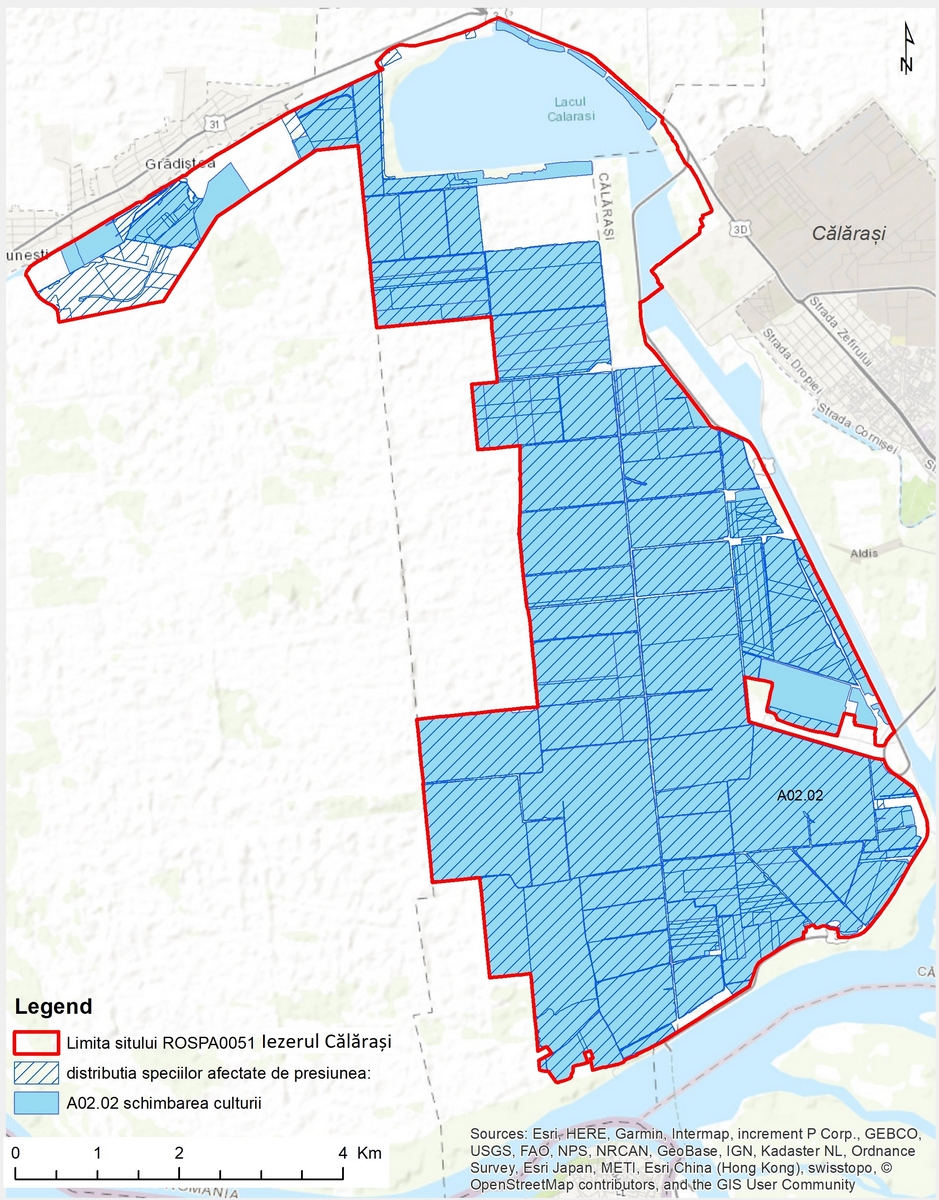 Anexă nr. 3.23.17 Harta A04.01-F2 Pășunatul intensive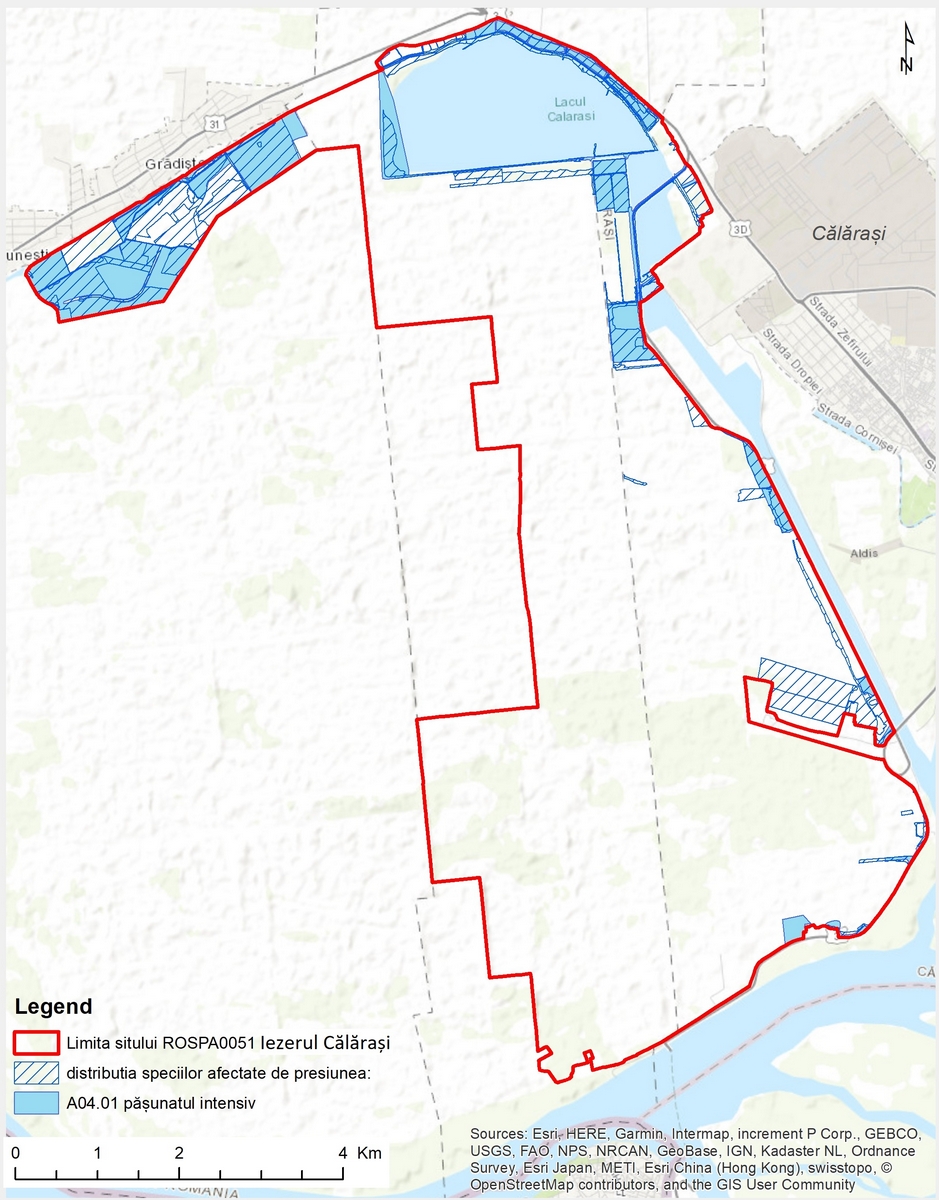 Anexă nr. 3.23.18 Harta A05.01-F2 Creșterea animalelor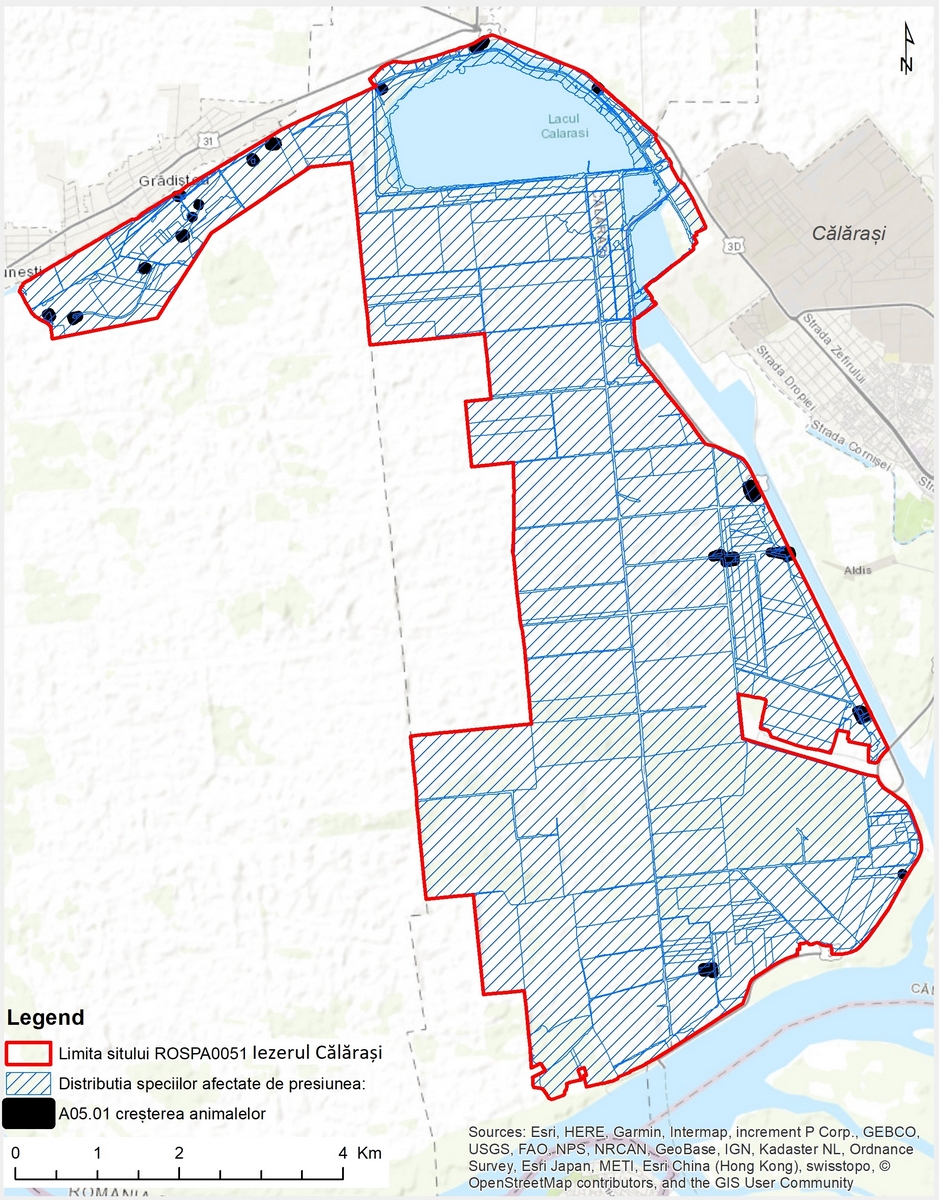 Anexă nr. 3.23.19 Harta A07-F2 Utilizarea produselor biocide, hormoni și substanțe chimice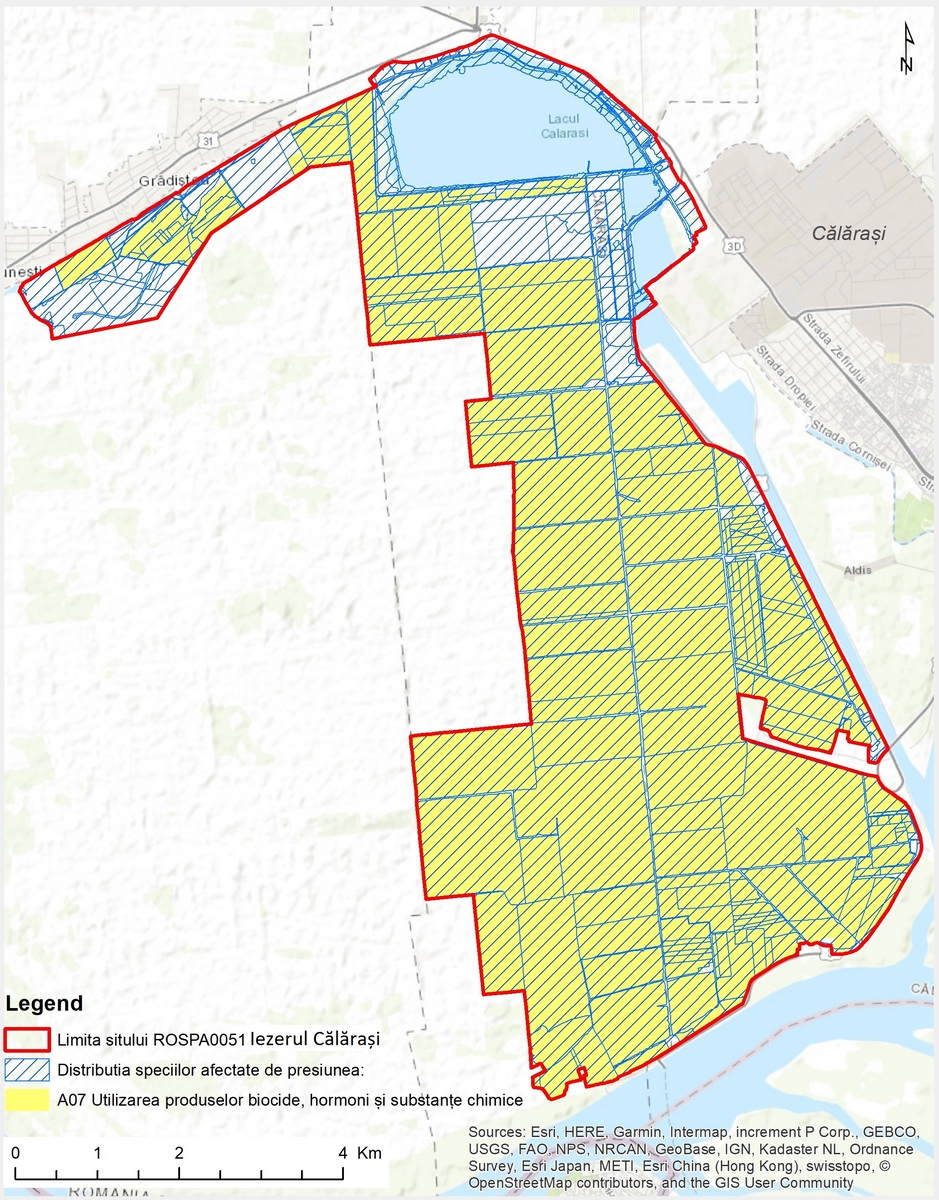 Anexă nr. 3.23.20 Harta B01.02-F2 Plantarea artificială pe teren deschis de arbori nenativiAnexă nr. 3.23.21 Harta D02.01.01-F2 Linii electrice și de telecomunicații suspendateAnexă nr. 3.23.22 Harta F02.01.02-F2 Pescuit cu plasă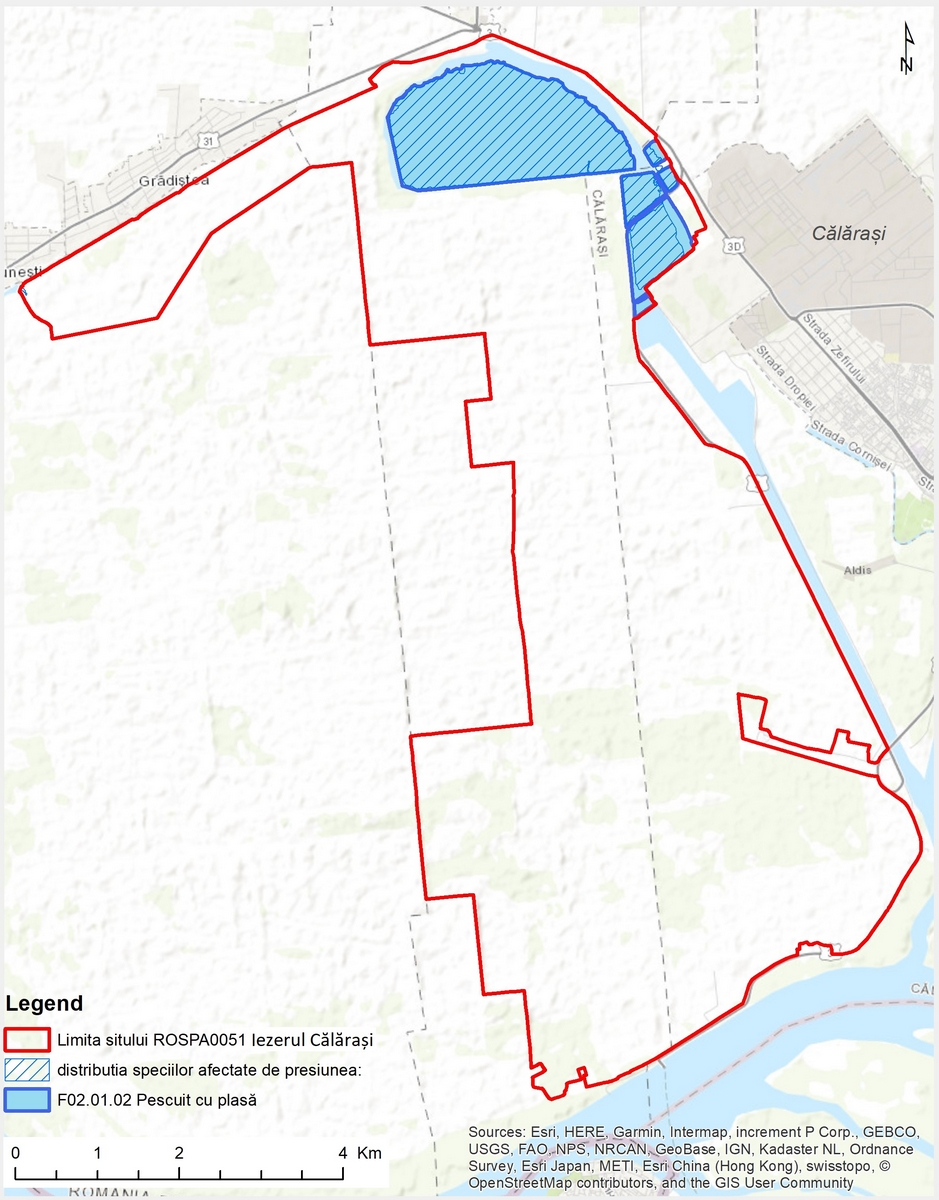 Anexă nr. 3.23.23 Harta F02.03-F2 Pescuitul de agreement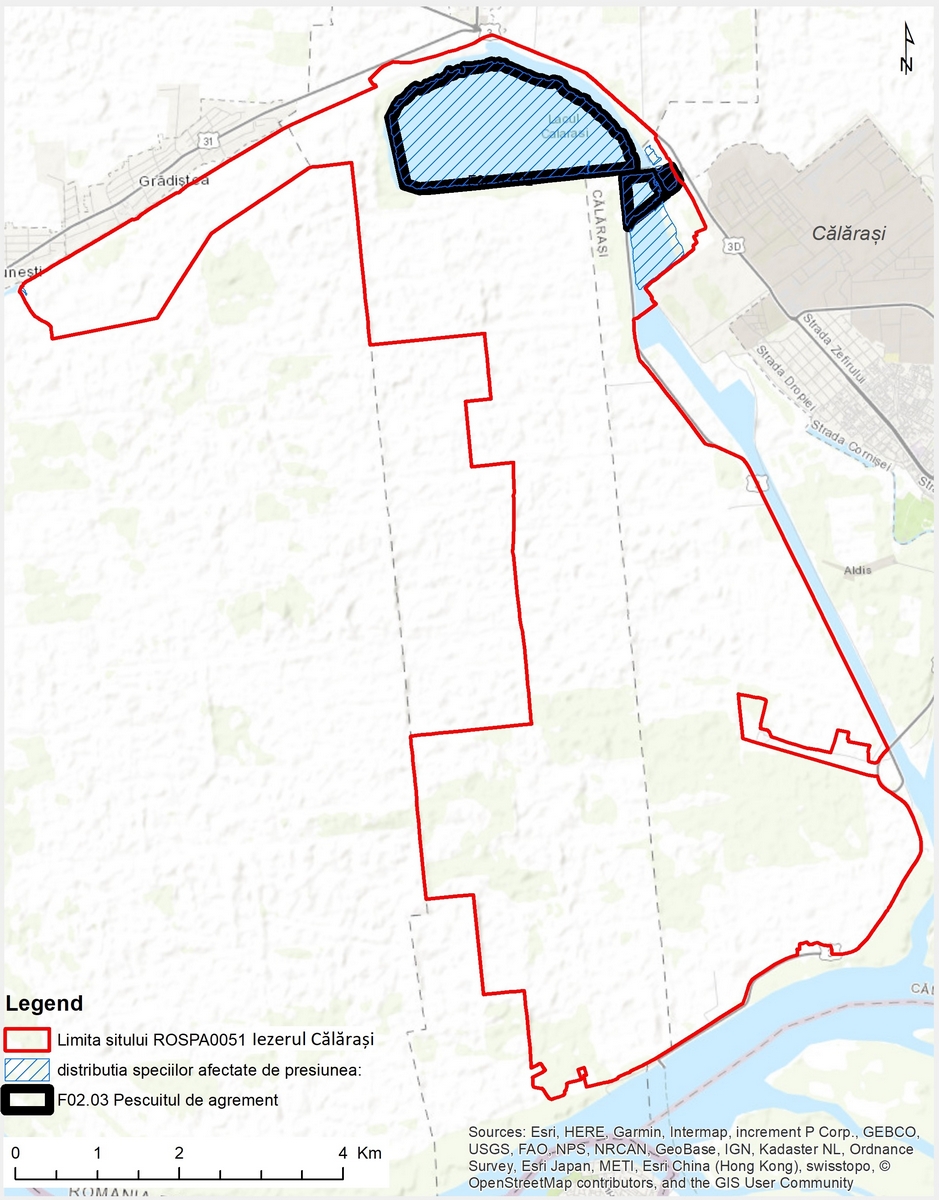 Anexă nr. 3.23.24 Harta F03.01-F2 Vânătoarea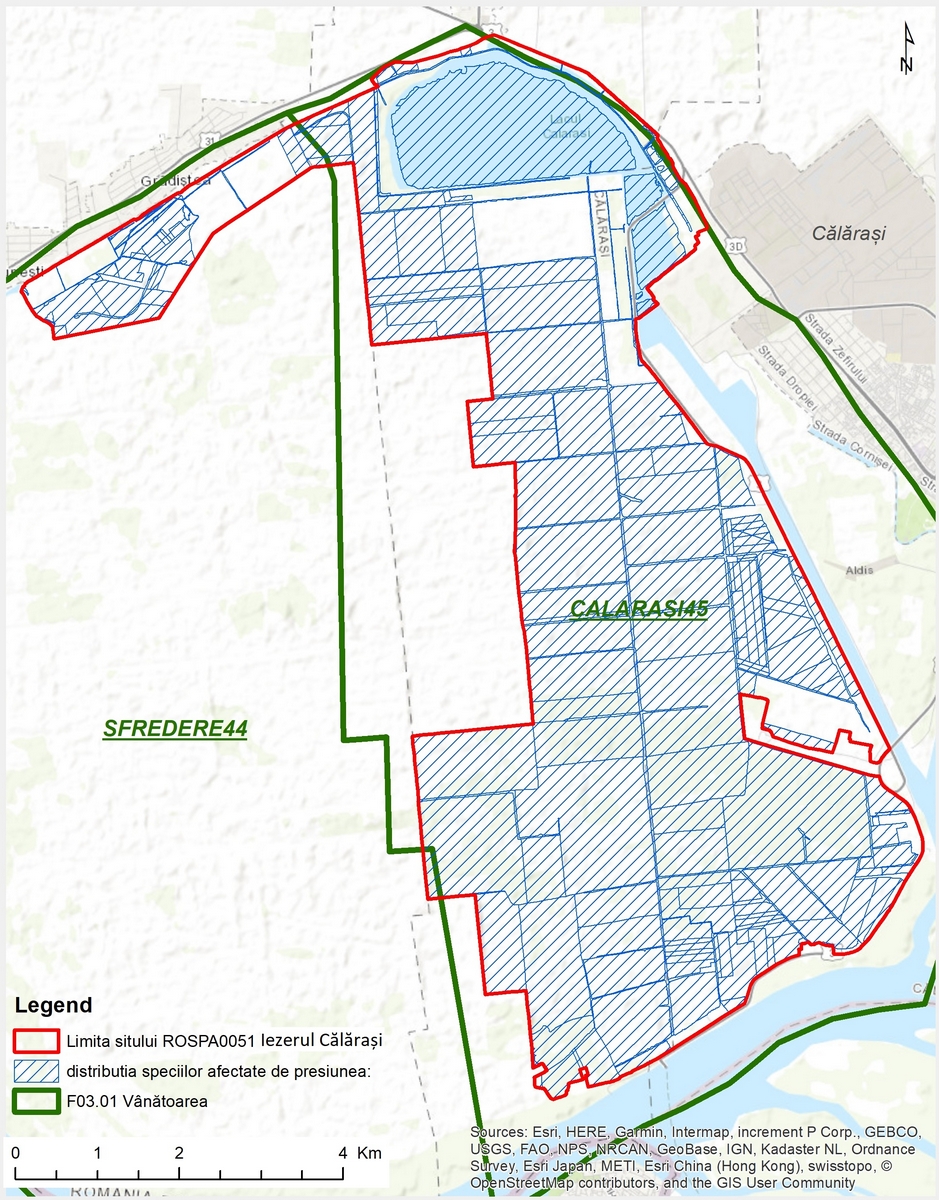 Anexă nr. 3.23.25 Harta J01.01-F2 Incendii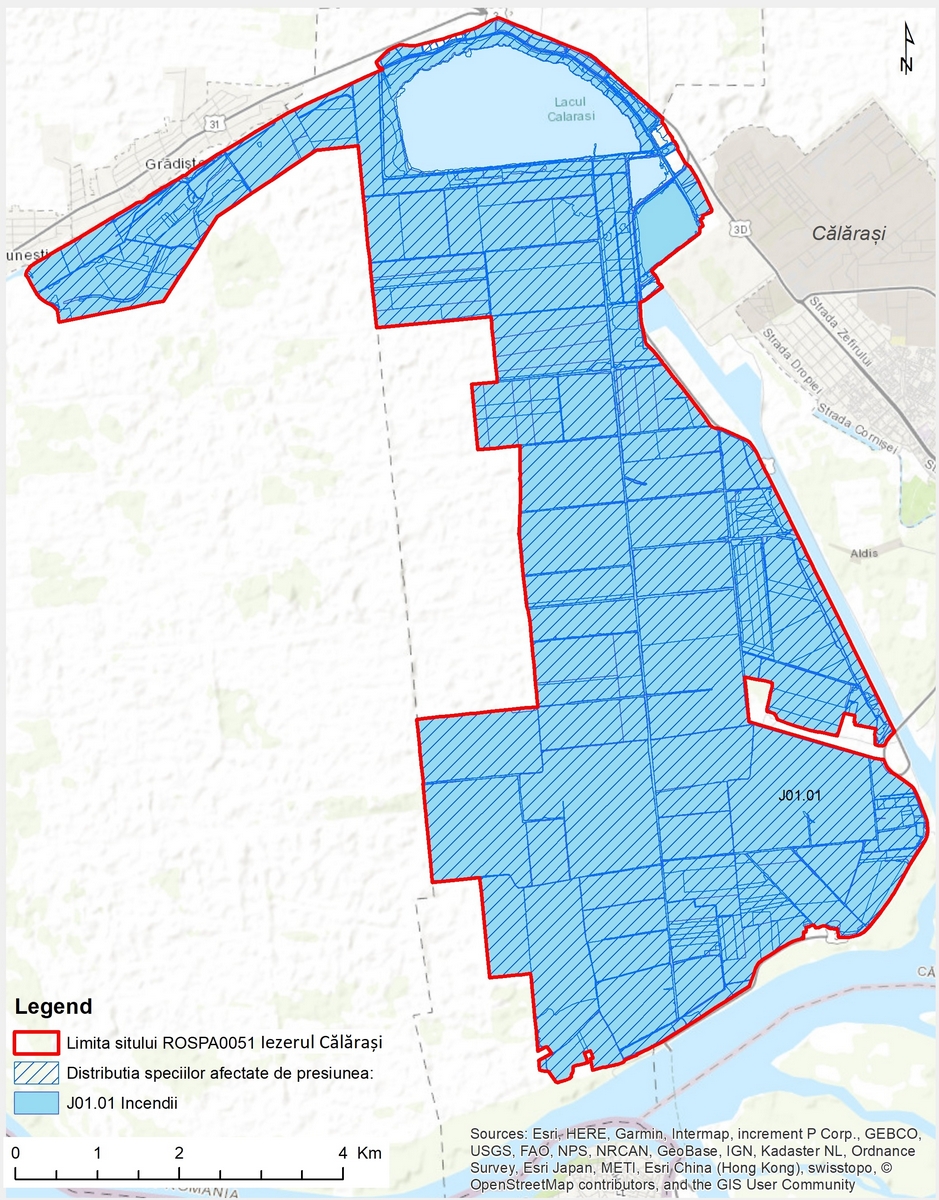 Anexă nr. 3.23.26 Harta I01-F2 Specii invazive non-native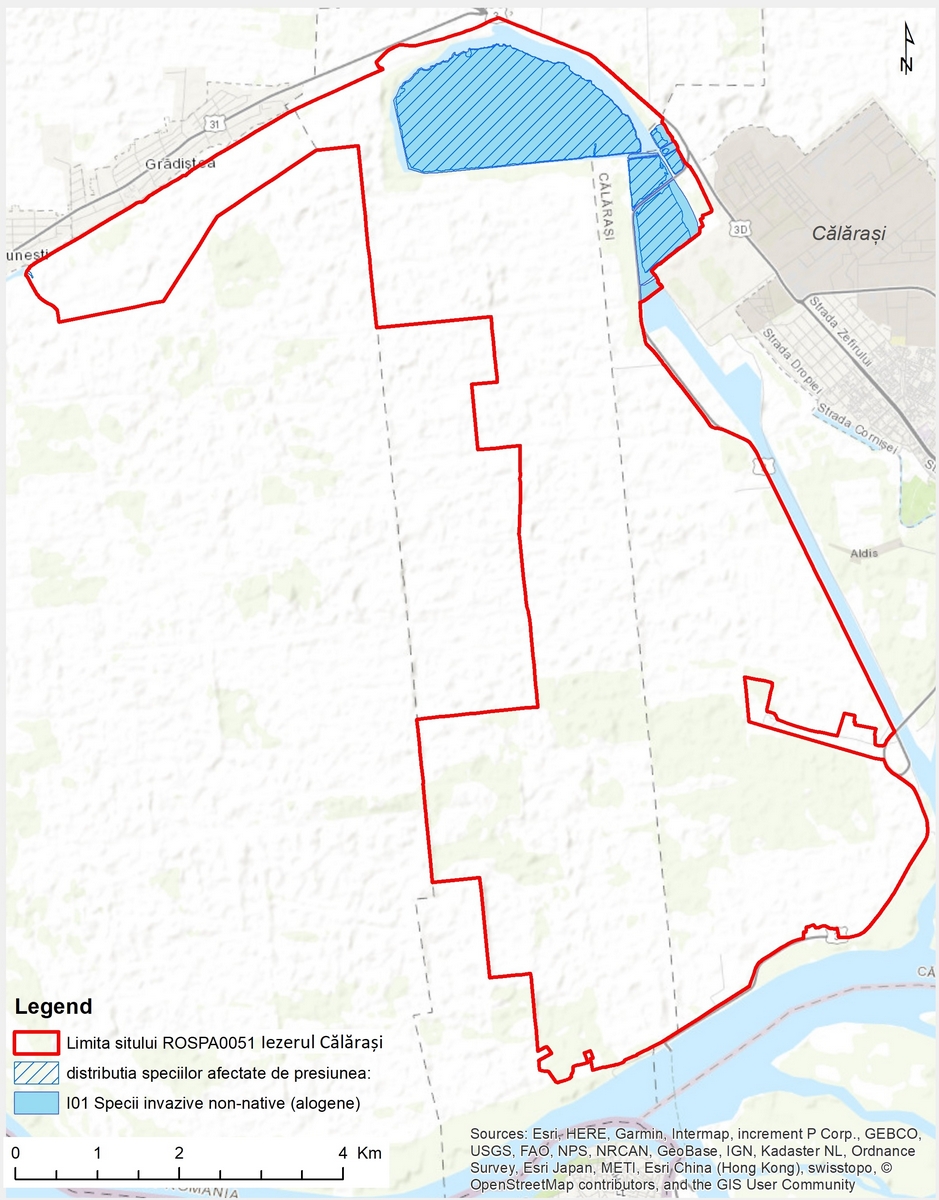 Anexă nr. 3.23.27 Harta J02.13-F2 Abandonarea cursurilor de apă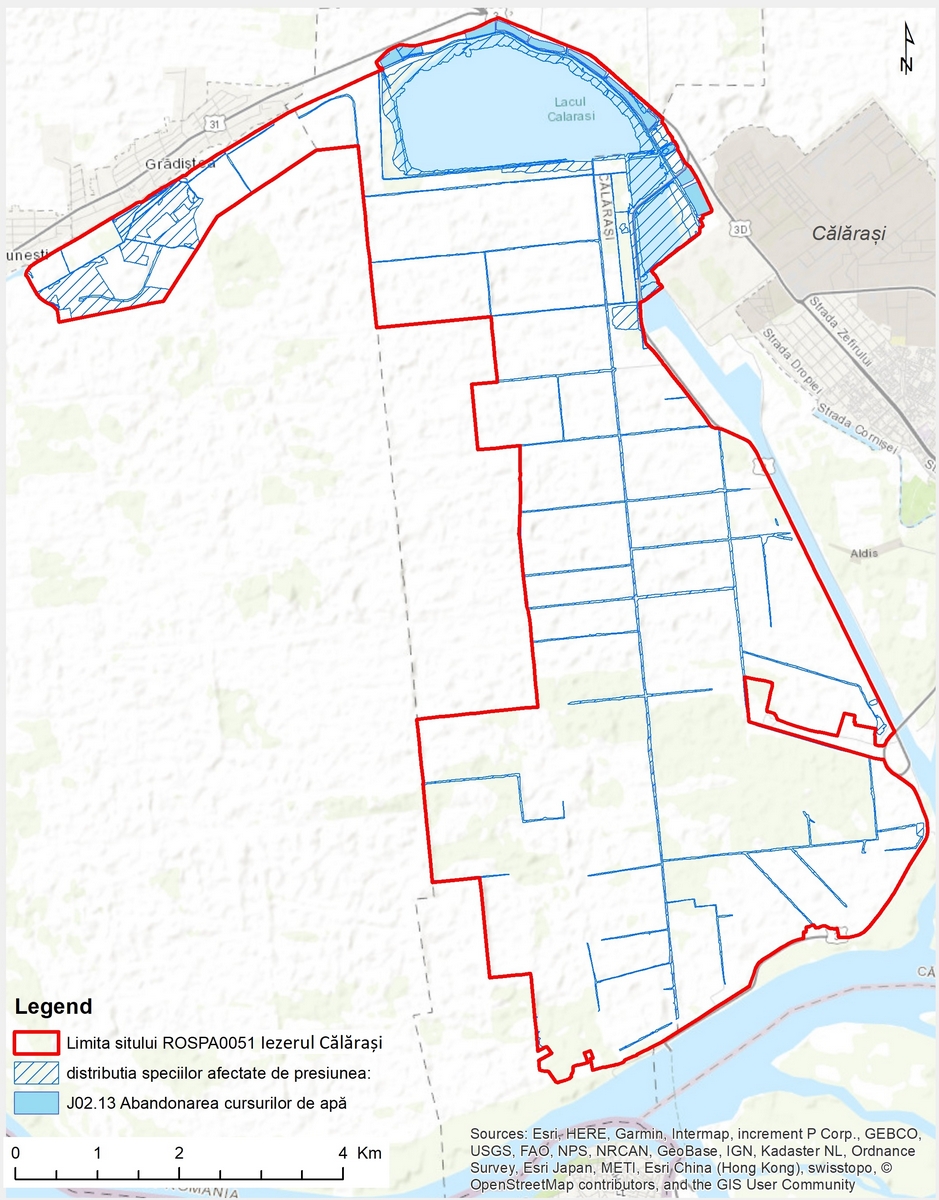 Anexă nr. 3.23.28 Harta K03.06-F2 Antagonism cu animale domestice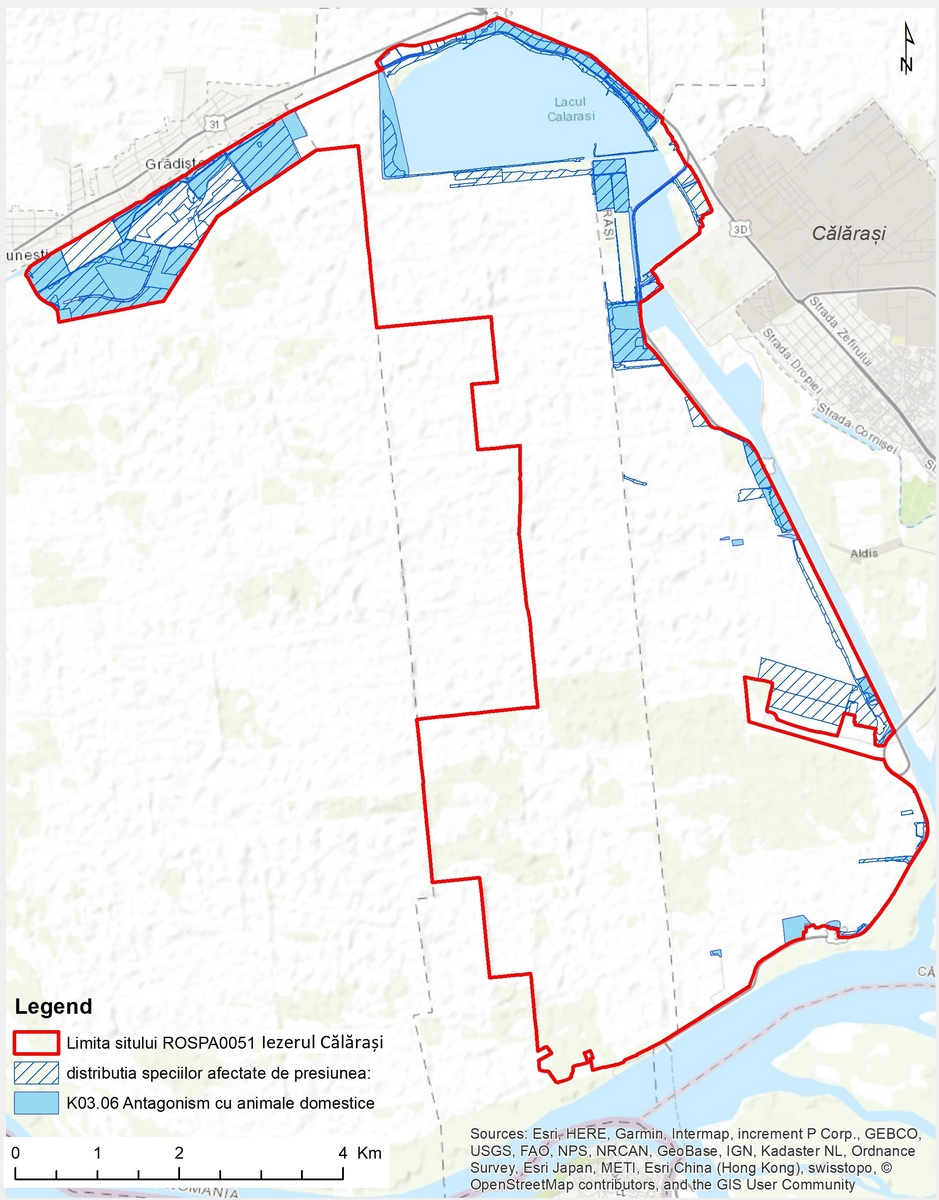 Anexă nr. 3.23.29 Harta M01.02-F2 Secete și precipitații reduce 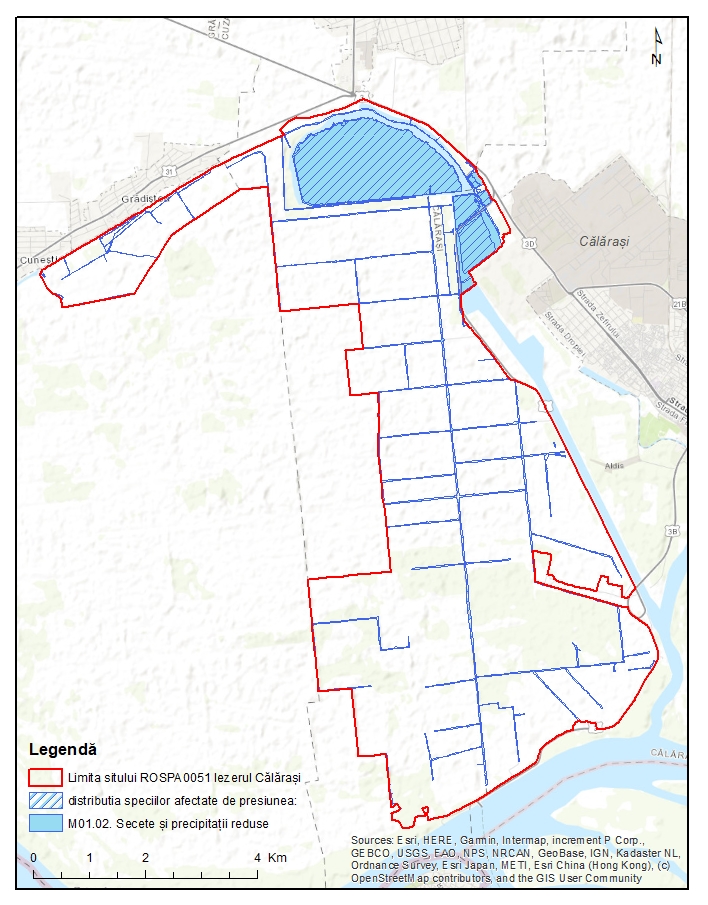 Anexă nr. 3.24. Harta distribuției impacturilor asupra habitatelor - nu este cazulAnexă nr. 3.25. Harta 11 3.25 la măsură specifică 1.1.1 din Capitolul 7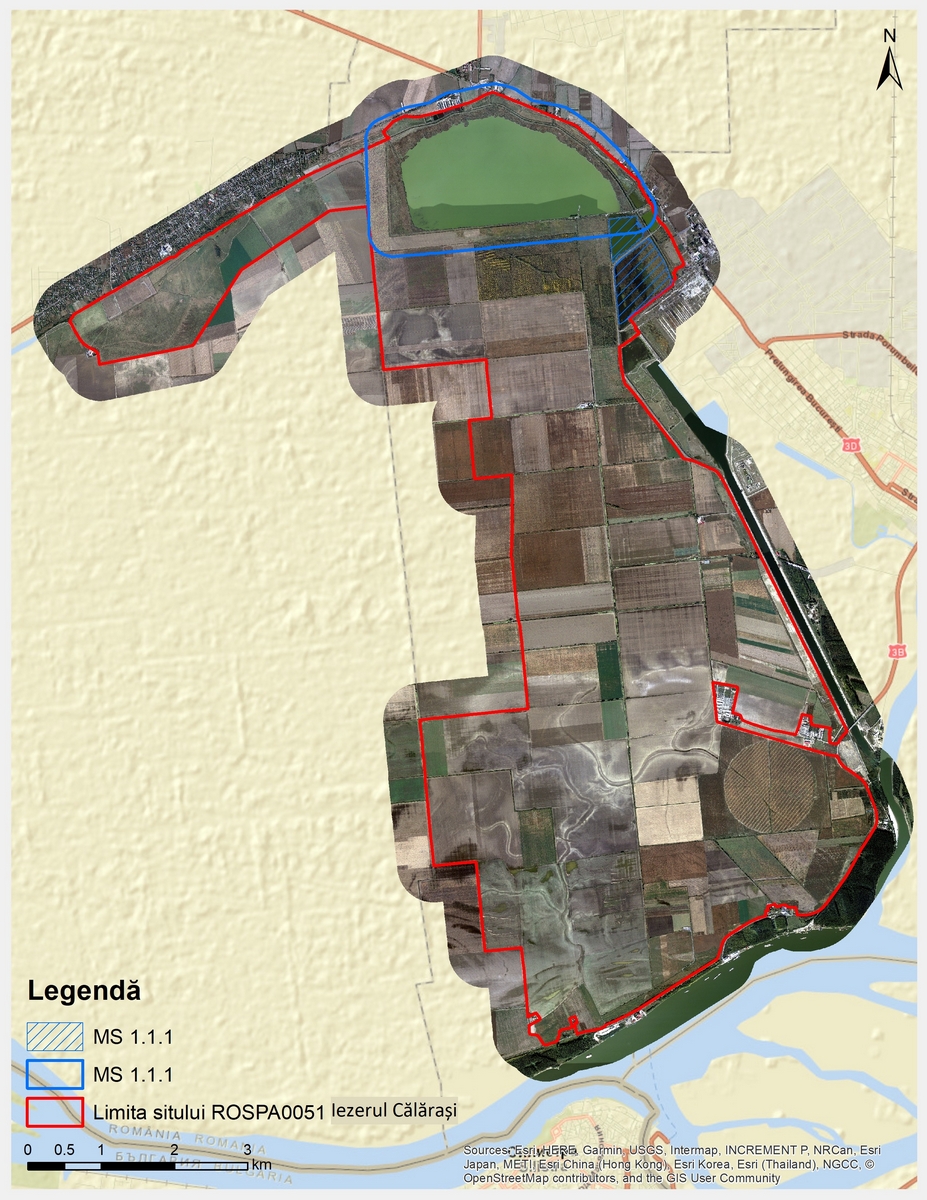 Anexă nr. 3.26. Harta 11 3.26 la măsură specifică 1.2.1 din Capitolul 7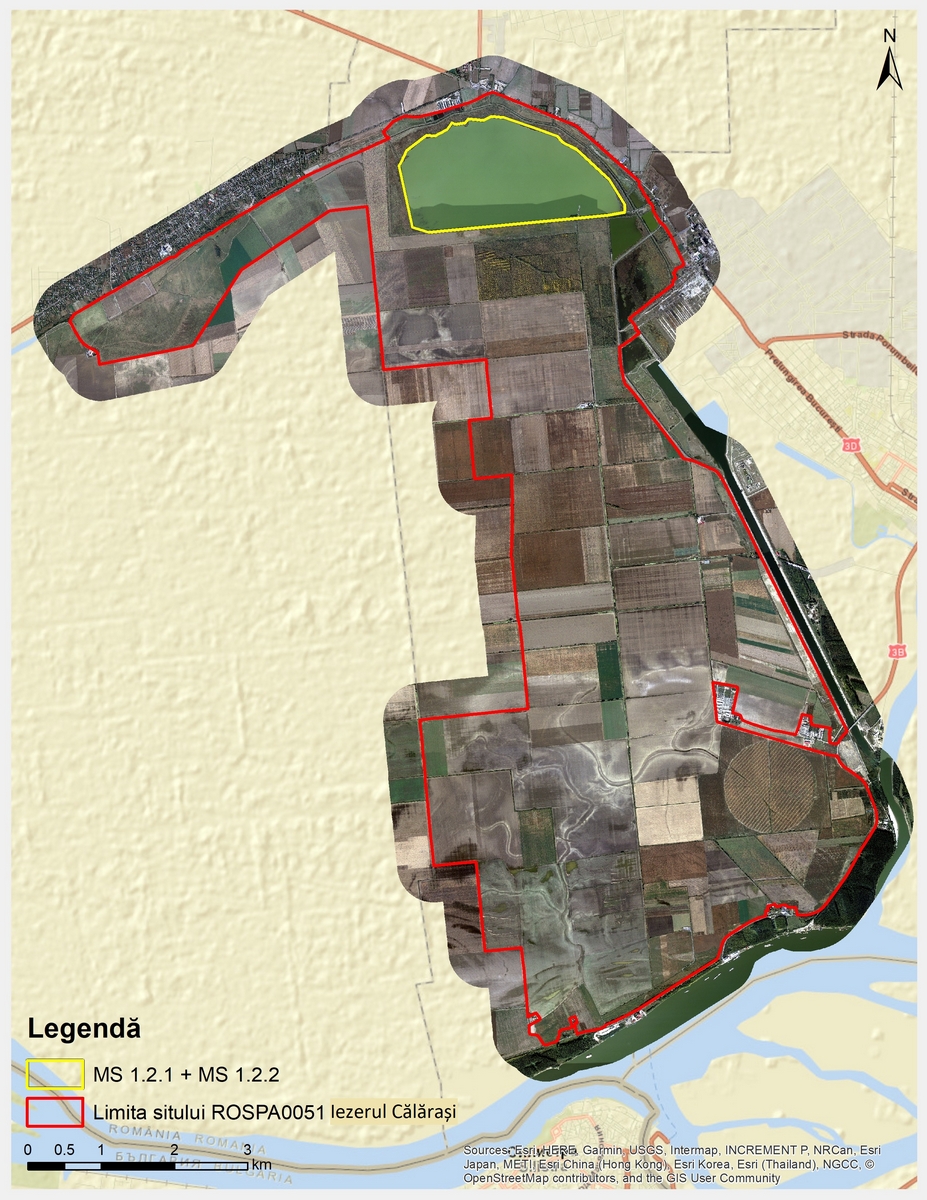 Anexă nr. 3.27. Harta 11 3.27 la măsură specifică 1.5.1 din Capitolul 7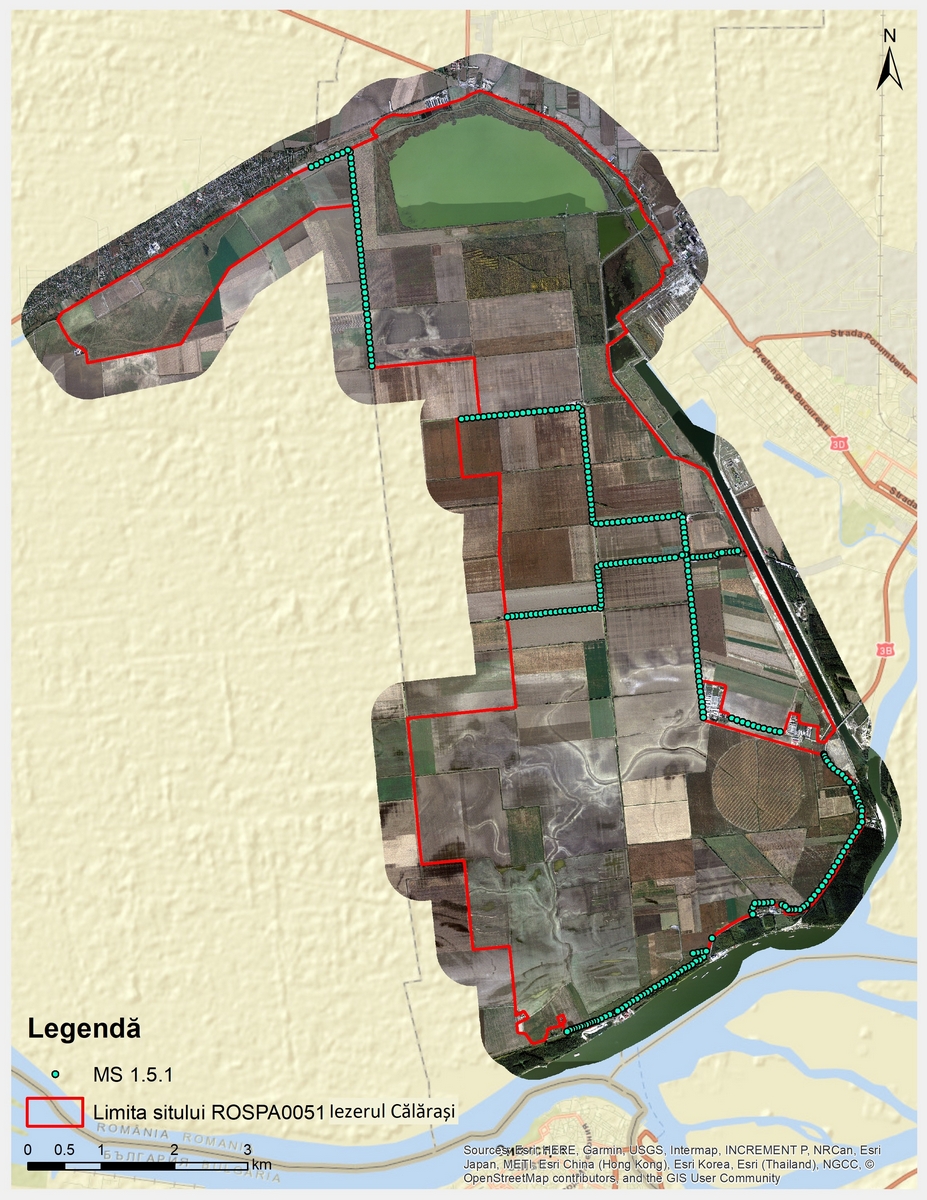 Anexă nr. 3.28. Harta 11 3.28 la măsură specifică 1.6 din Capitolul 7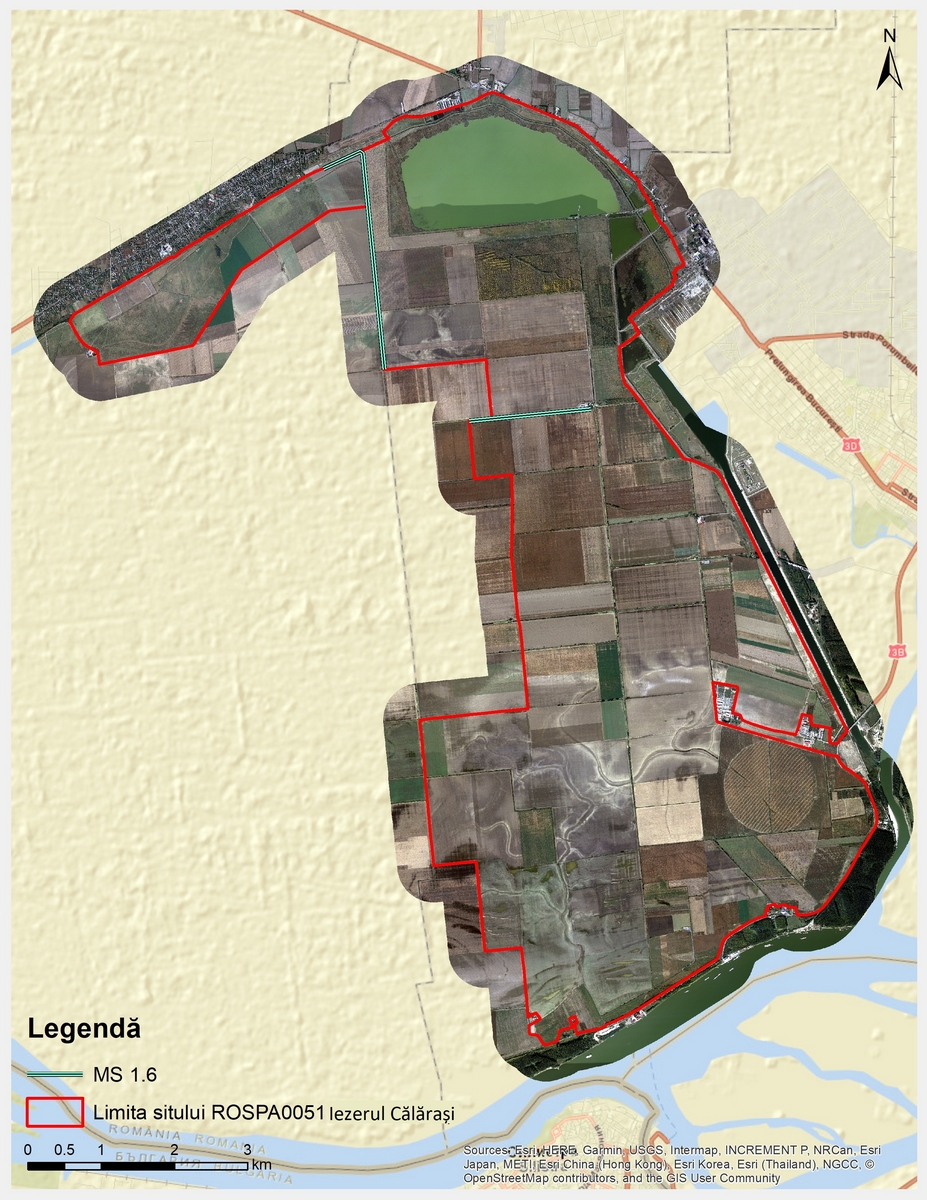 Anexă nr. 3.29. Harta 11 3.29 la măsură specifică 1.9 din Capitolul 7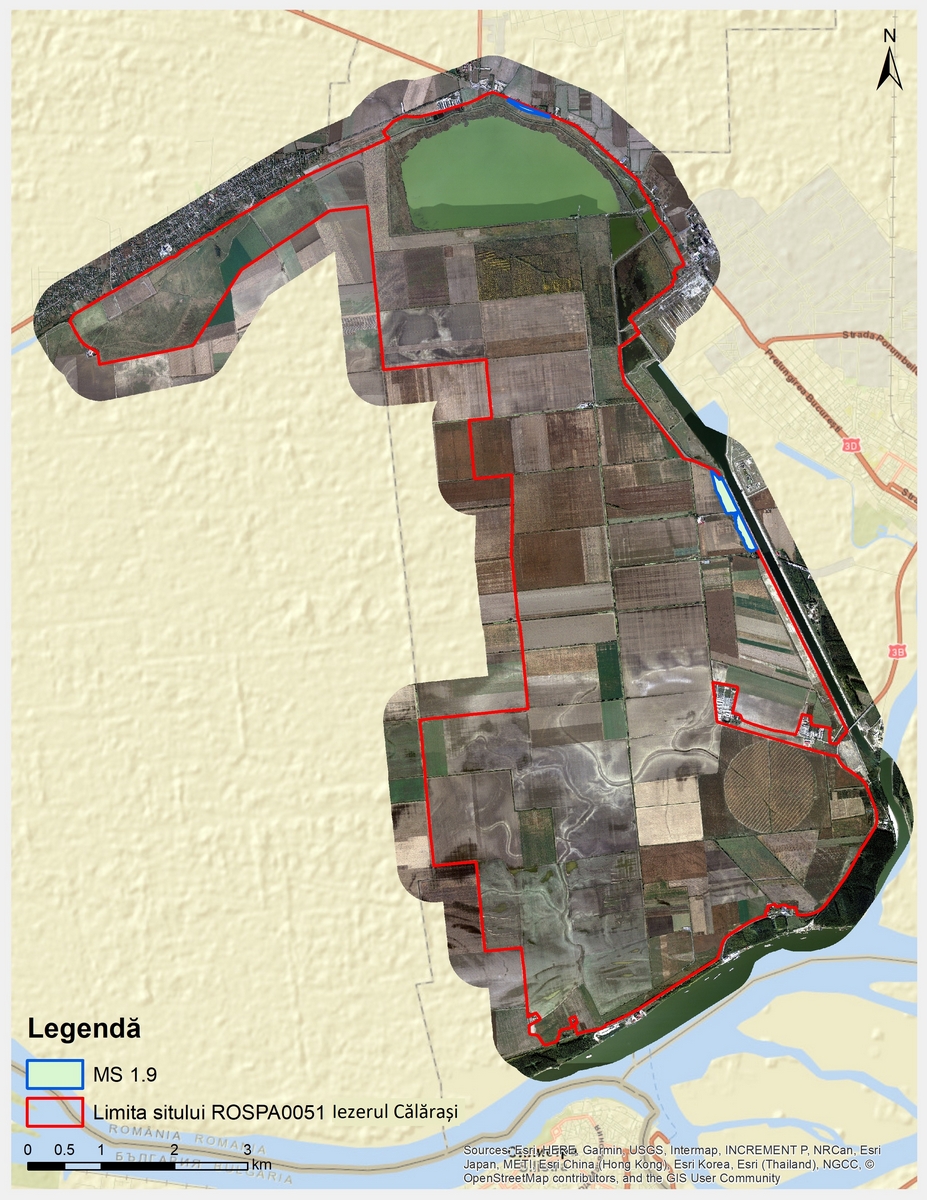 Anexă nr. 3.30. Harta 11 3.30 la măsură specifică 1.13 din Capitolul 7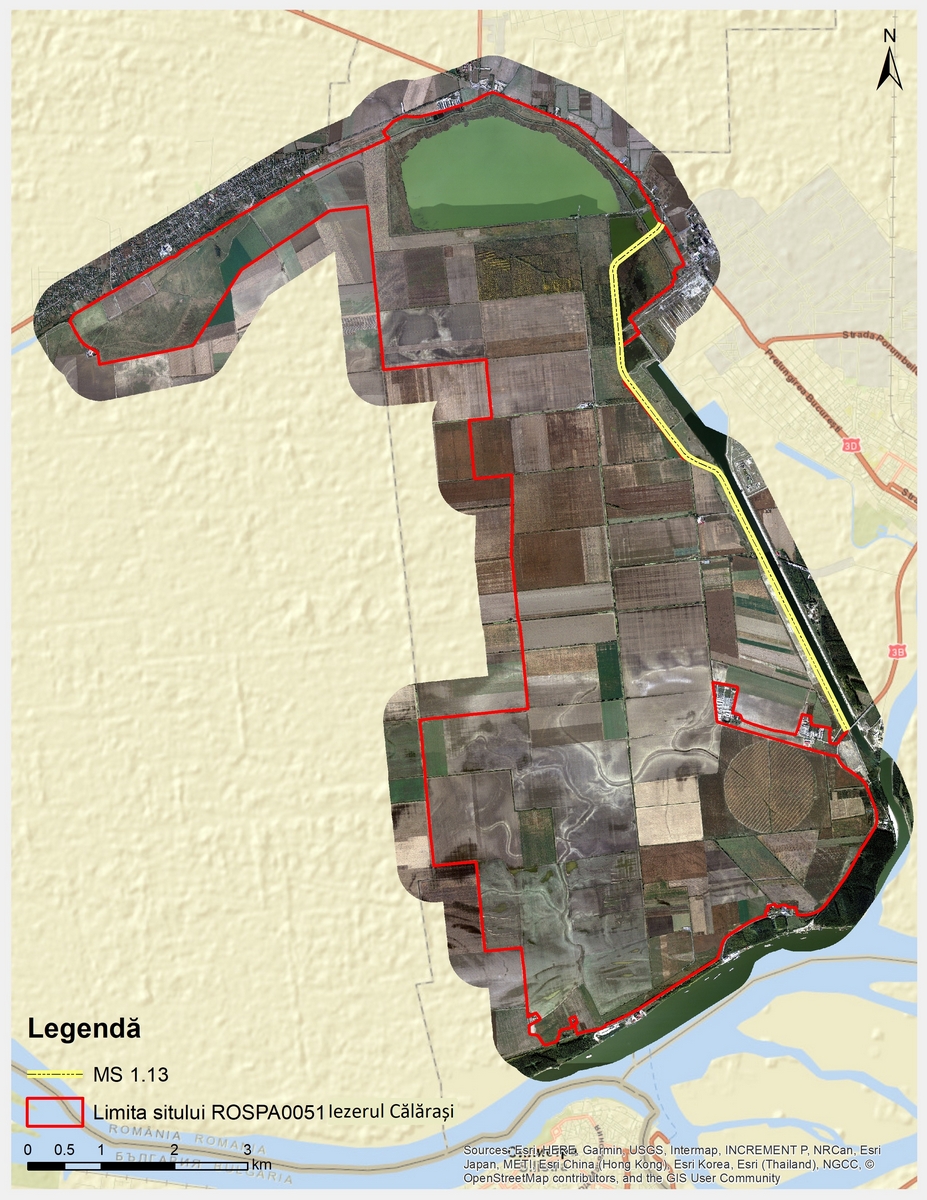 Anexă nr. 3.31. Harta 11 3.31 la măsură specifică 1.14 din Capitolul 7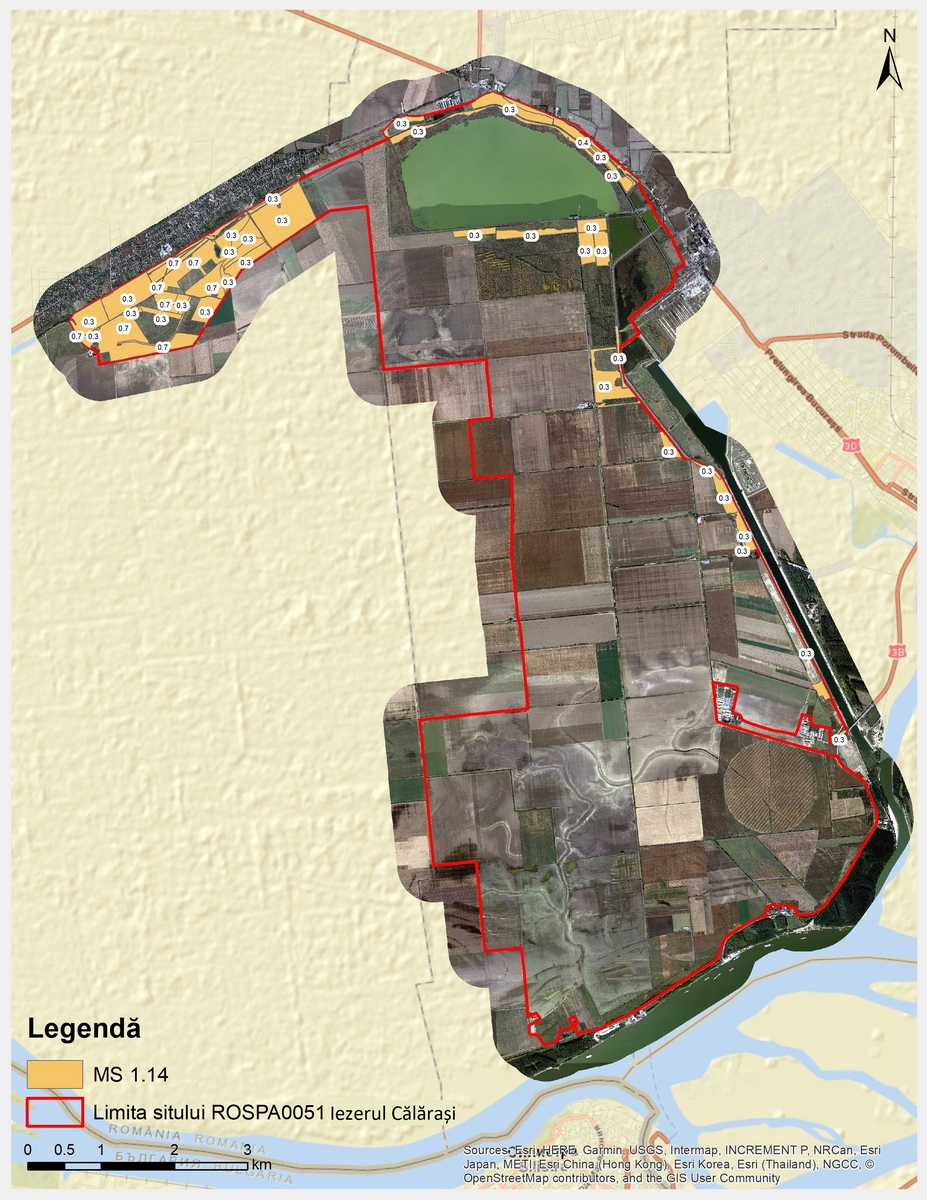 Anexă nr. 3.32. Harta 11 3.32 la măsură specifică 1.20 din Capitolul 7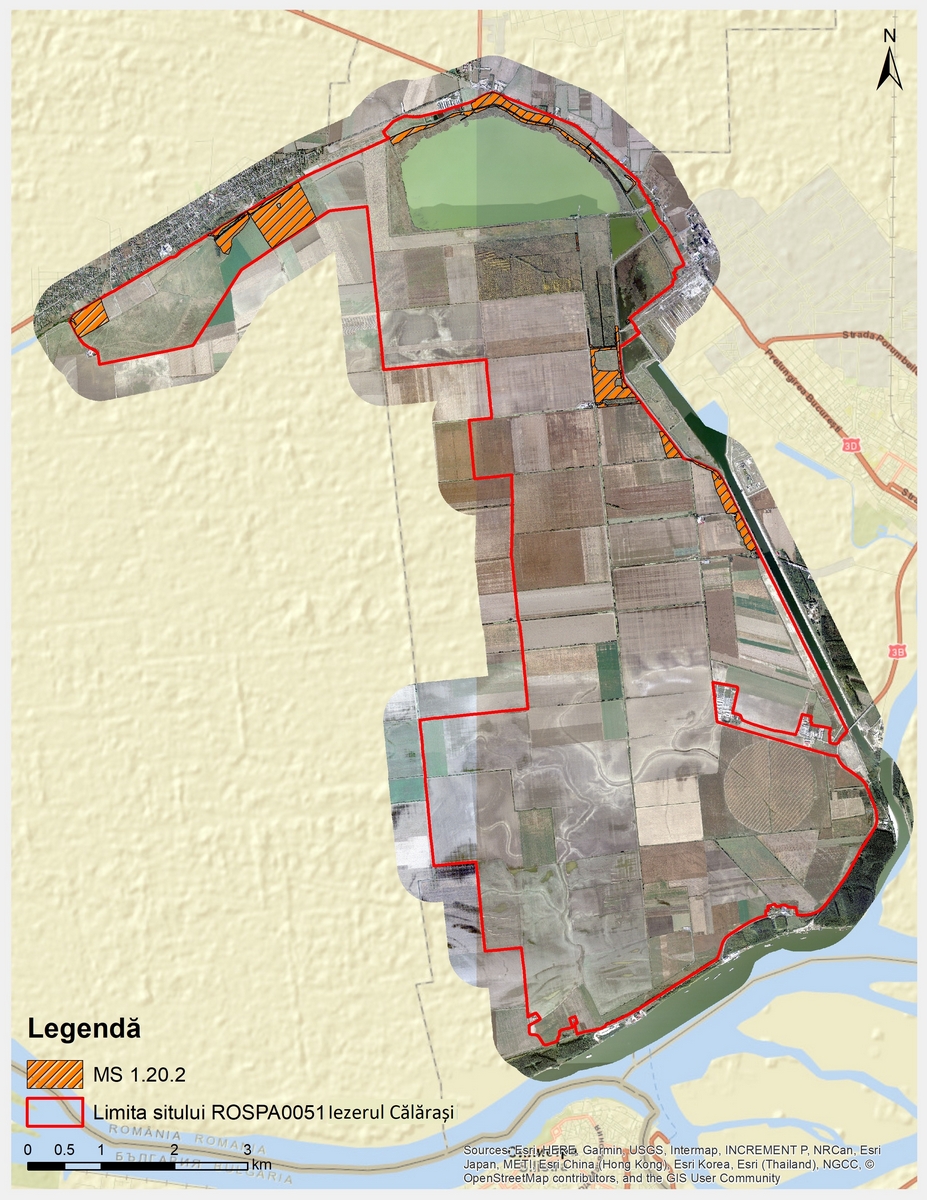 Anexă nr. 3.33. Harta 11 3.33 la măsură specifică 1.21 din Capitolul 7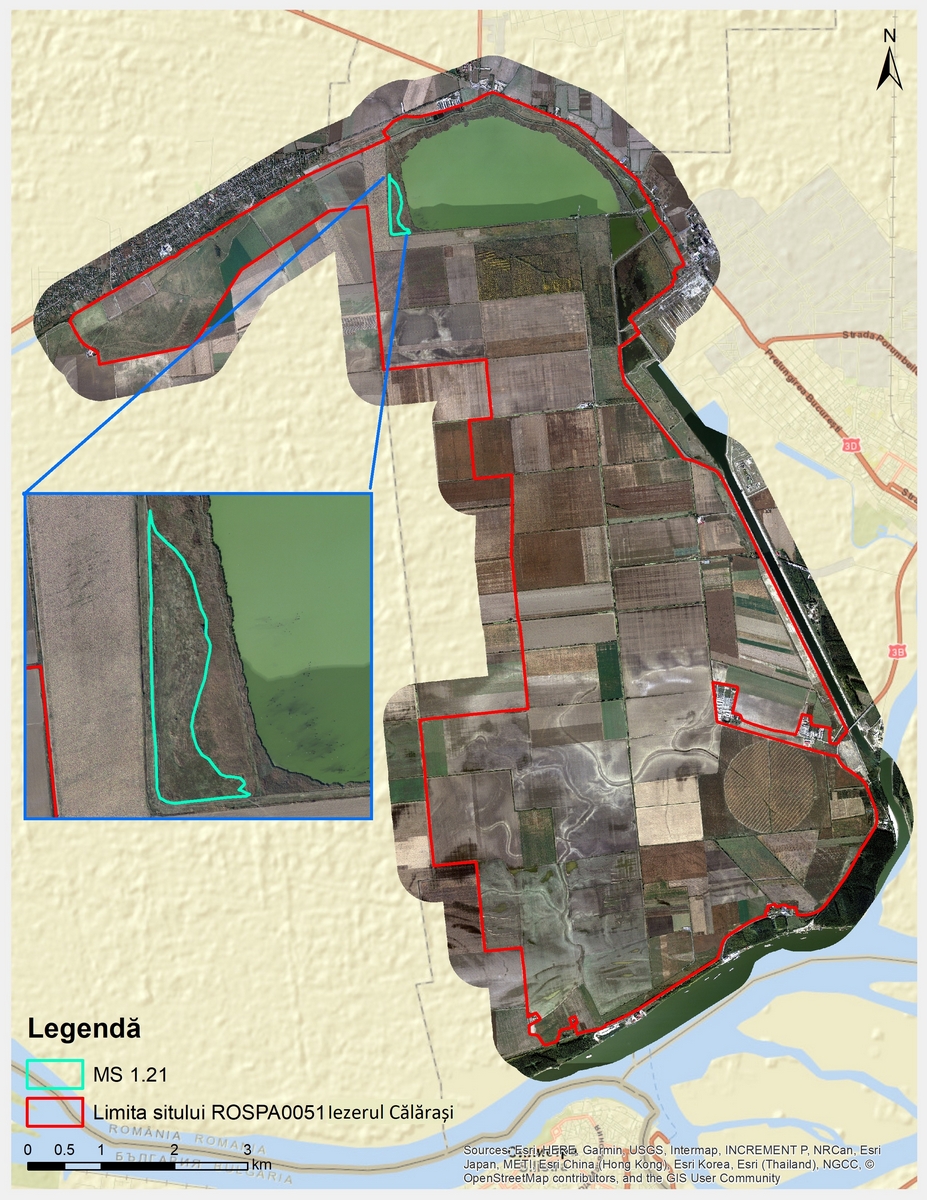 Anexă nr. 3.34. Harta 11 3.34 la măsură specifică 2.3.2 din Capitolul 7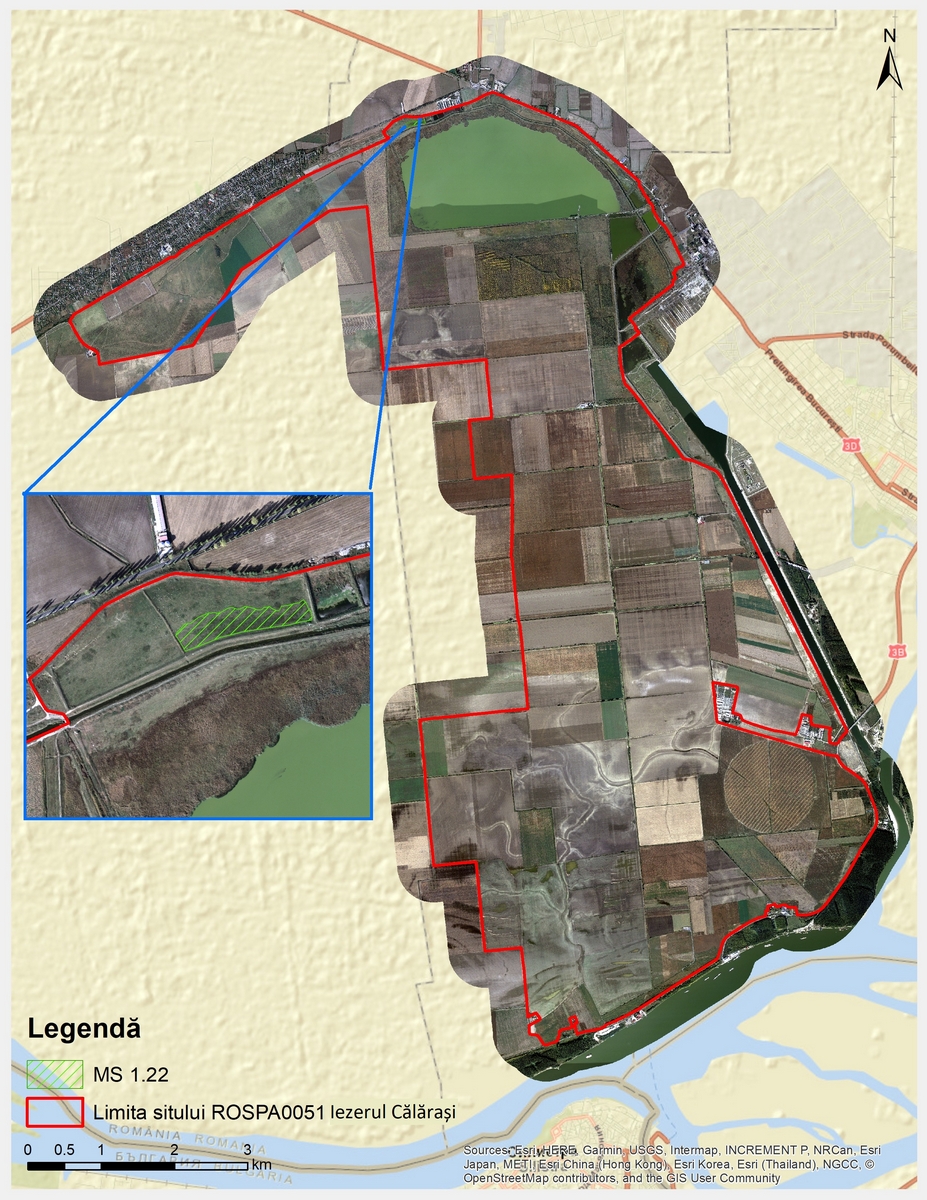 Anexă nr. 3. 35. Harta 11 3.35 la măsură specifică 2.3.3 din Capitolul 7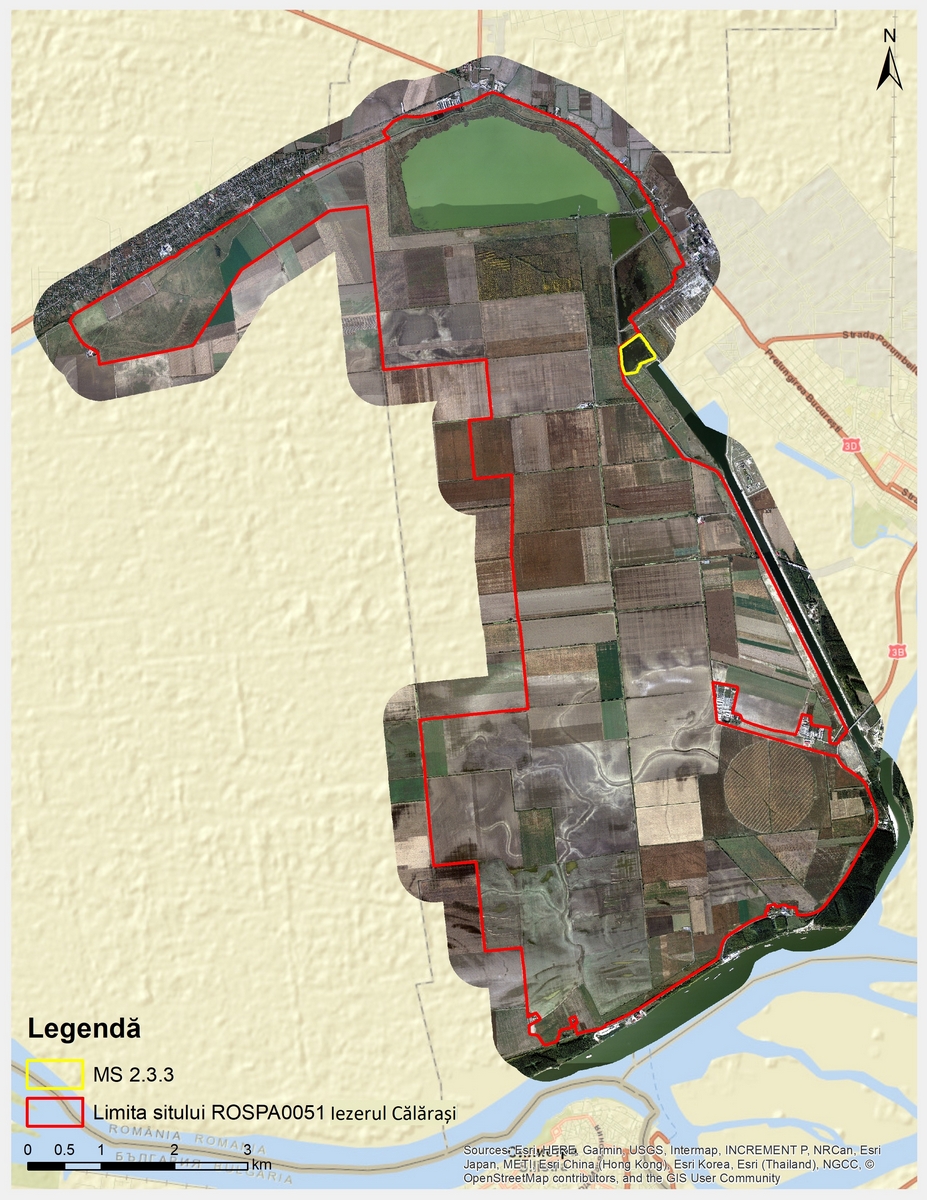 Anexă nr. 3. 36. Harta 11 3.36 la măsură specifică 3.1.1 din Capitolul 7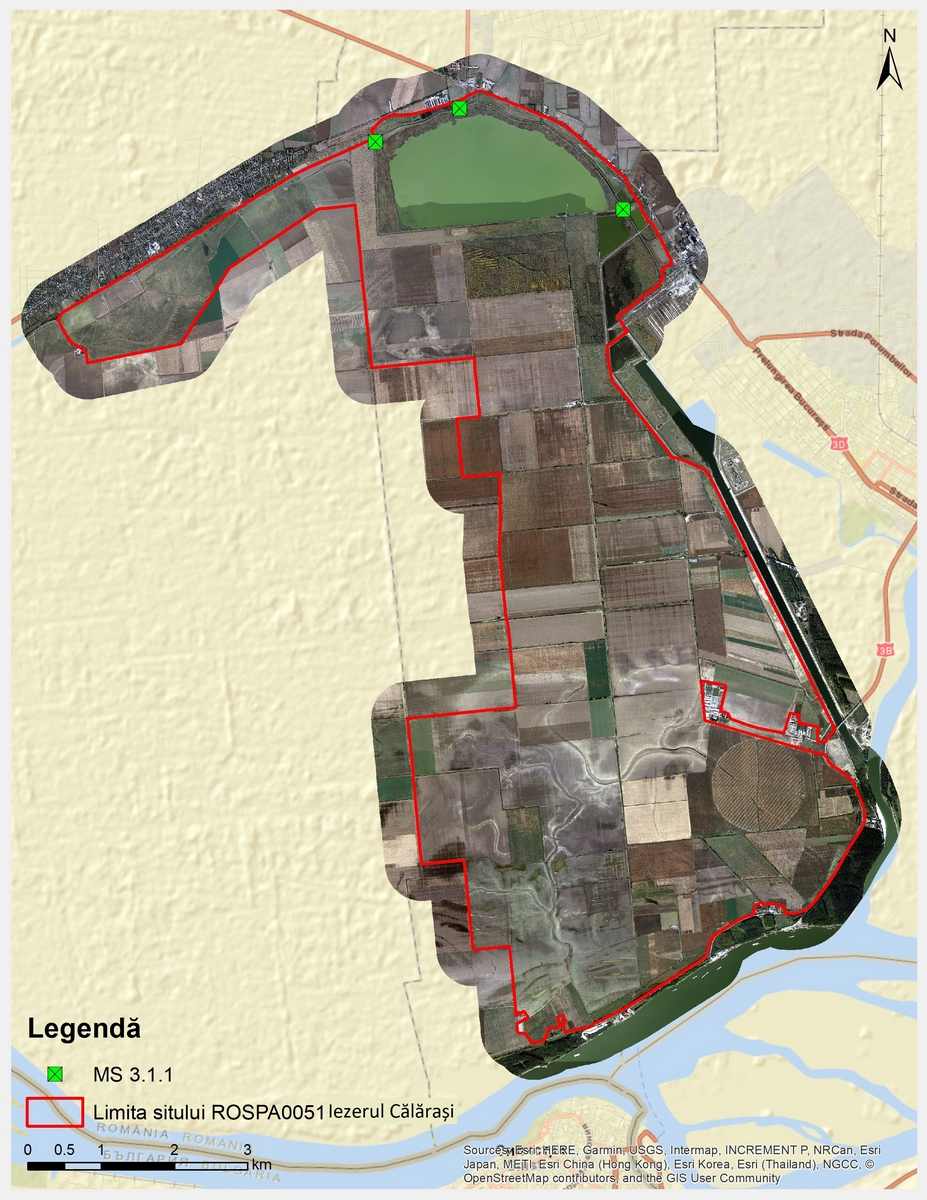 Anexă nr.3.37 Harta A02.01 Agricultura intensivă- presiuni Iezerul Călărași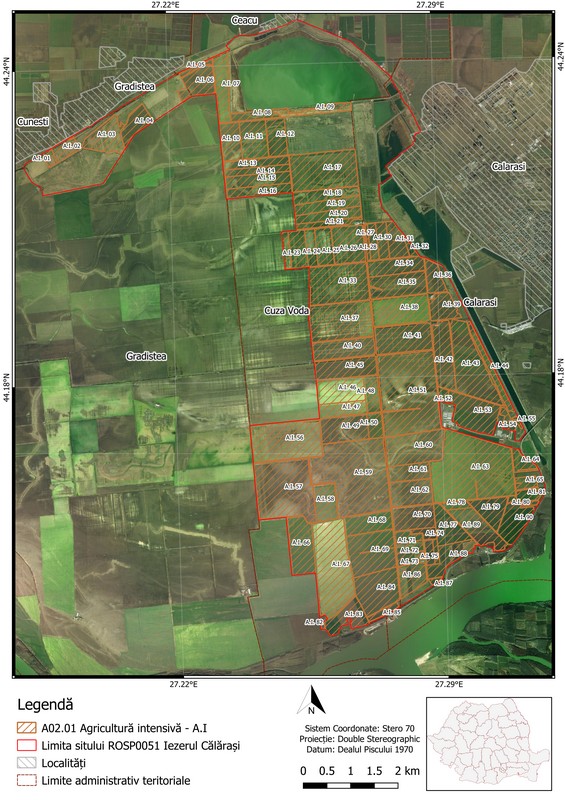 Anexă nr.3.38 Harta A04.01 Pasunatul intensiv - presiuni Iezerul Călărași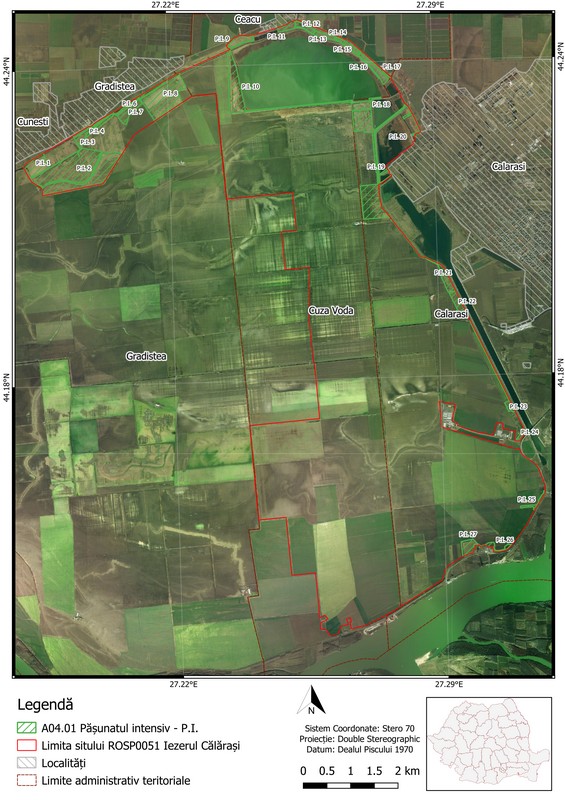 Anexă nr.3.39 Harta A05.01 Cresterea animalelor - presiuni Iezerul Călărași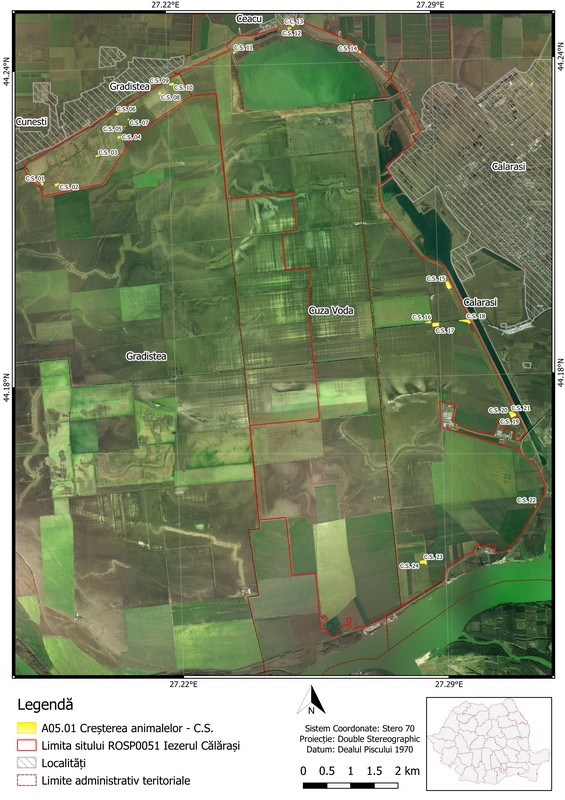 Anexă nr.3.40 Harta A07 Utilizarea produselor biocide chimice - presiuni Iezerul Călărași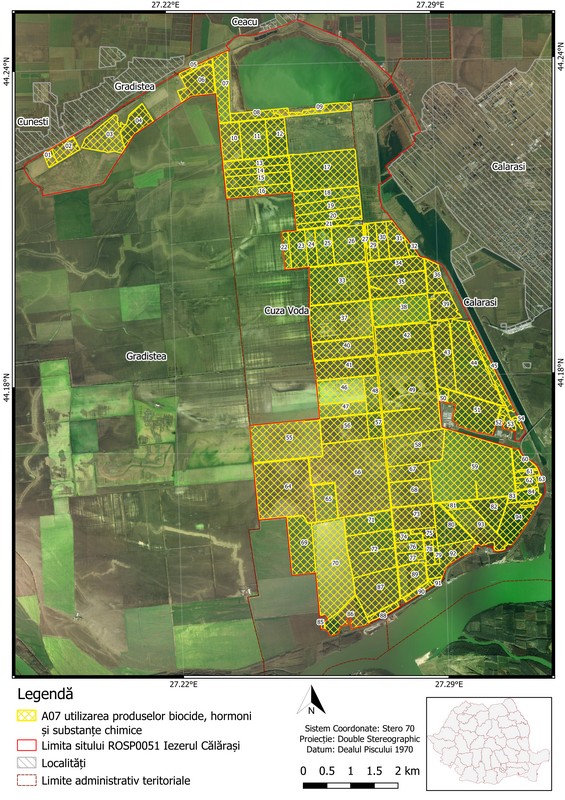 Anexă nr.3.41. Harta B01.02 Plantarea artificială pe teren deschis de arbori nenativi - presiuni Iezerul Călărași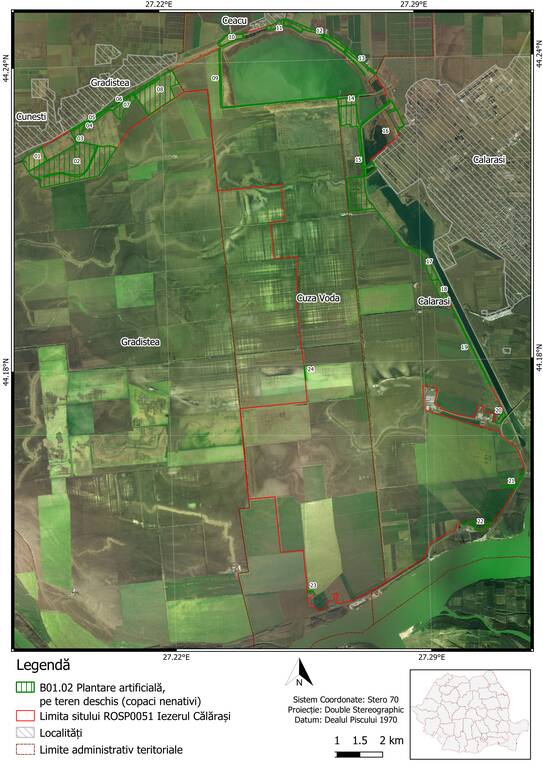 Anexă nr.3.42 Harta C01.02 Puturi de argila (lut) - presiuni Iezerul Călărași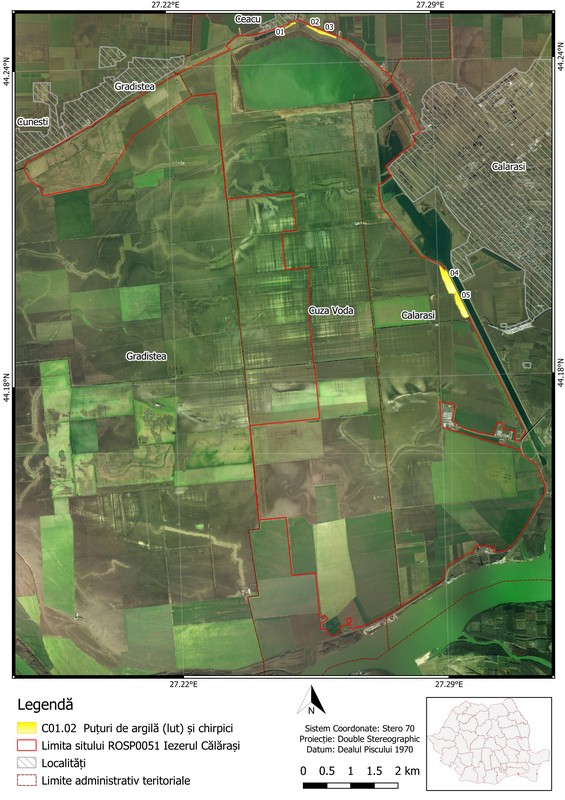 Anexă nr.3.43 Harta D01.02 Drumuri, autostrazi - presiuni Iezerul Călărași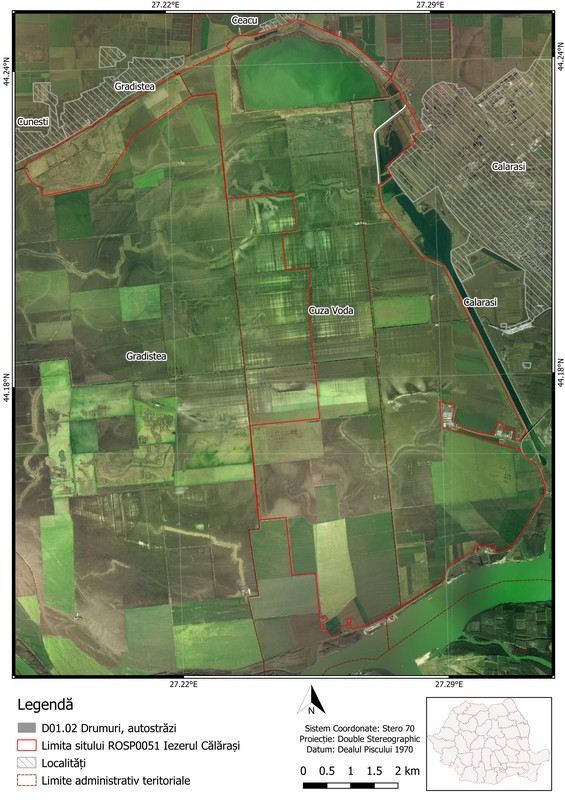 Anexă nr.3.44 Harta D02.01.01 Linii electrice și de telecomunicații suspendate - presiuni Iezerul Călărași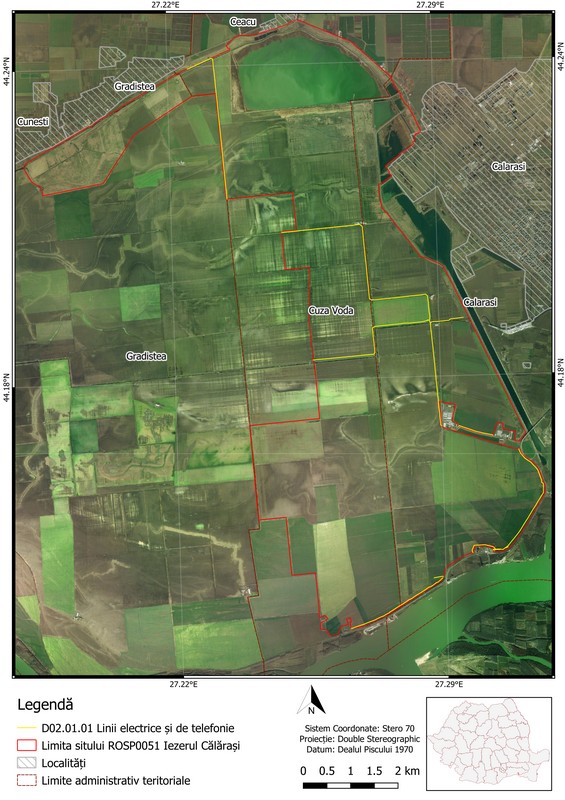 Anexă nr.3.45 Harta F02.01.02 Pescuit cu plasă - presiuni Iezerul Călărași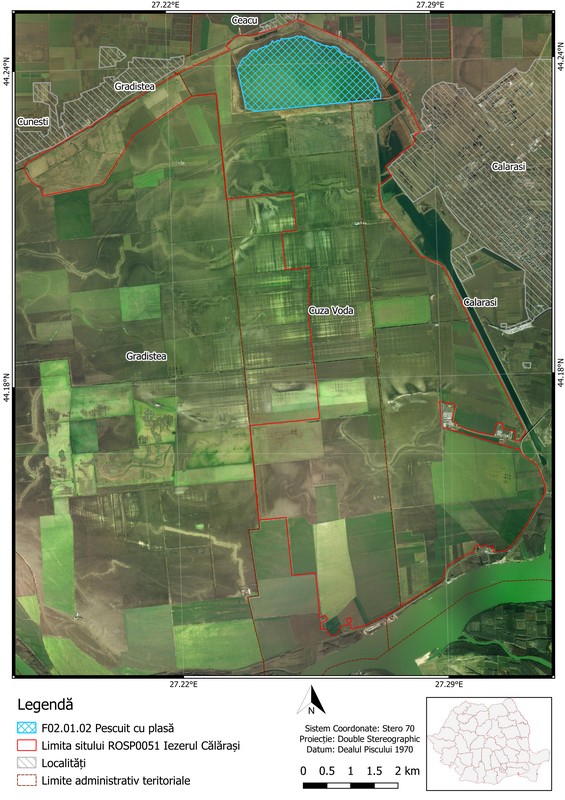 Anexă nr.3.46 Harta F02.03 Pescuit de agrement - presiuni Iezerul Călărași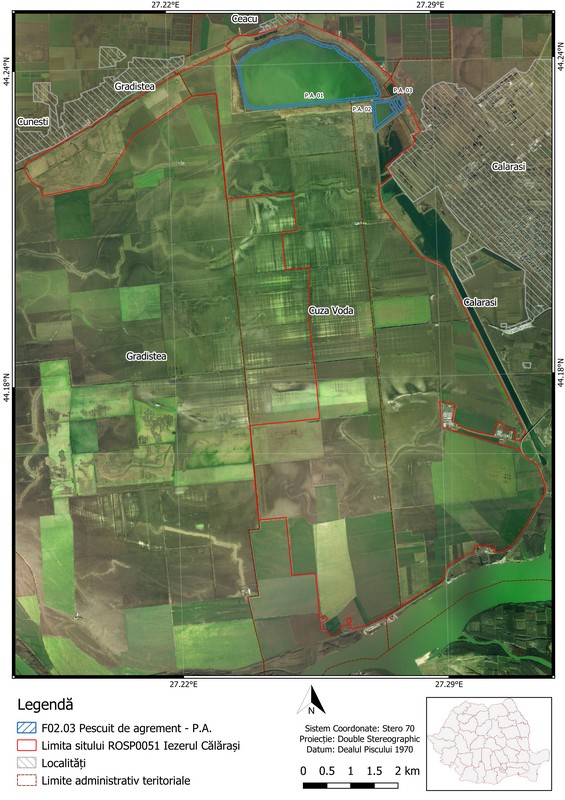 Anexă nr.3.47 Harta F03.01 Vânătoare-fond Vânătoare - presiuni Iezerul Călărași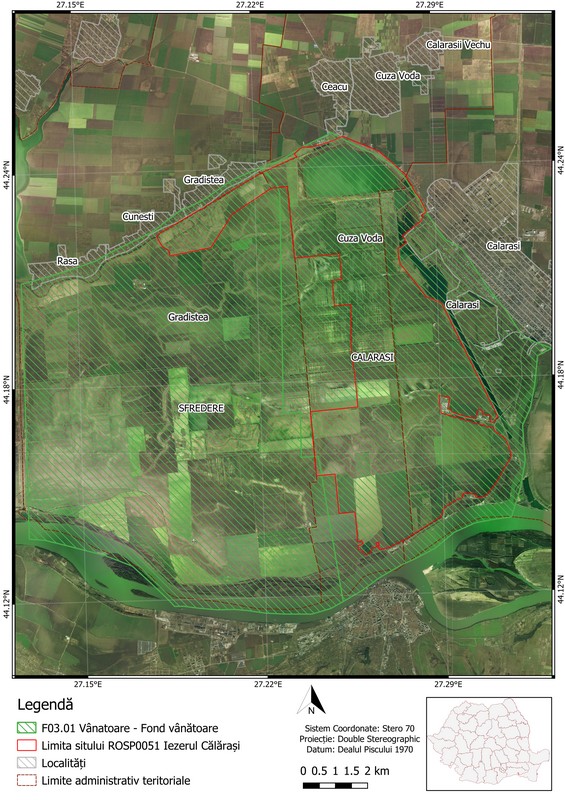 Anexă nr.3.48 Harta H05.01 Gunoiul și deșeurile solide - presiuni Iezerul Călărași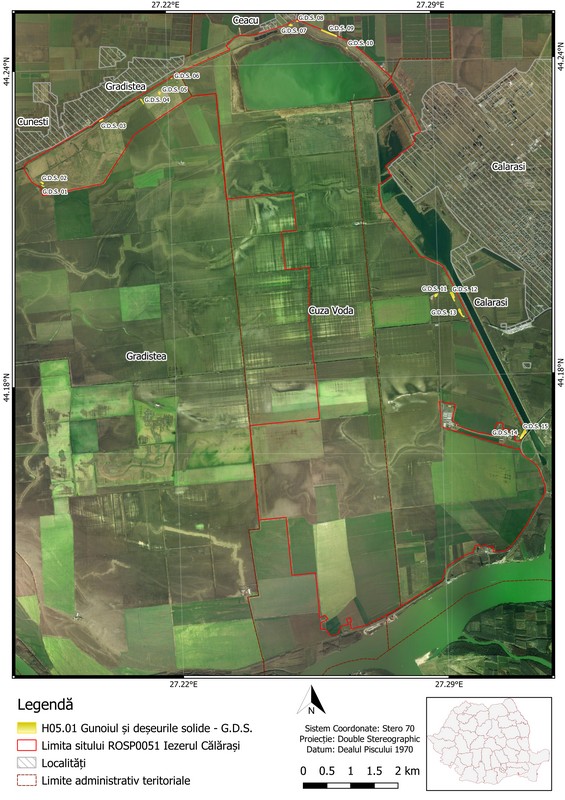 Anexă nr.3.49 Harta I01 Specii invazive non-native alogene - presiuni Iezerul Călărași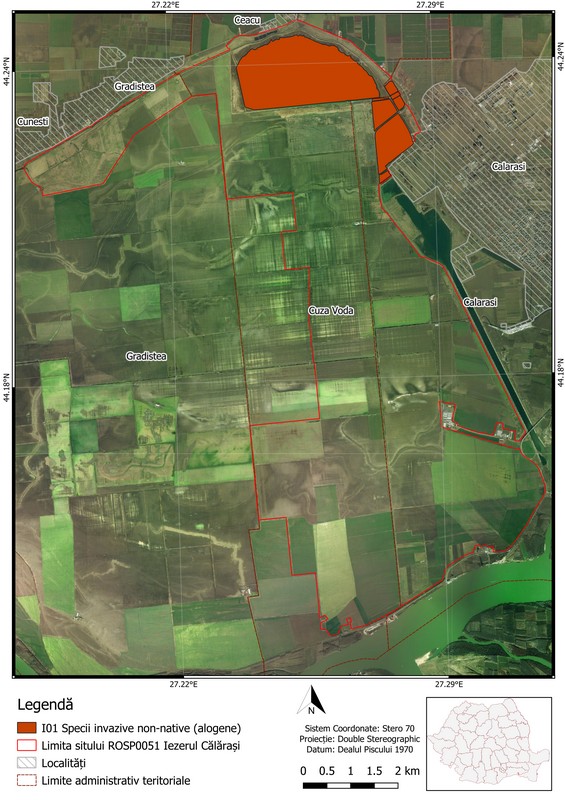 Anexă nr.3.50 Harta K.03.06 Antagonism cu animale domestice - presiuni Iezerul Călărași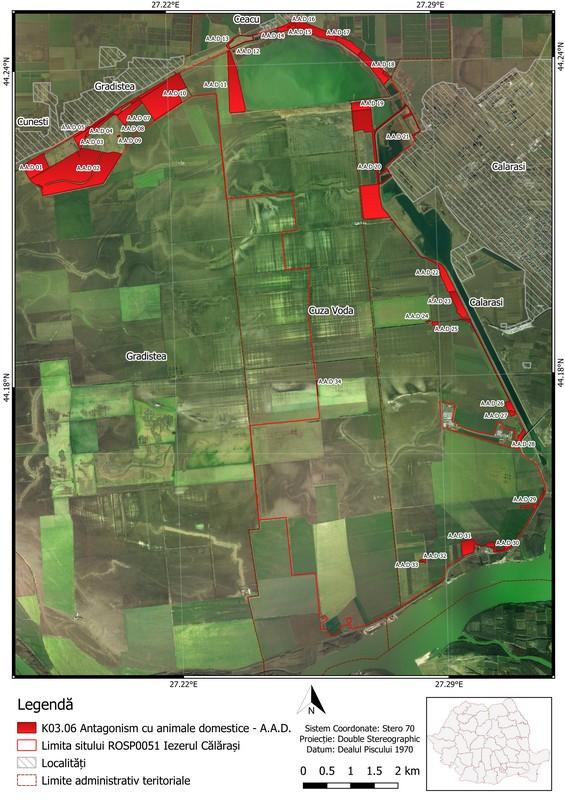 Anexă nr.3.52 Harta A02.02 Schimbarea culturii - amenintari Iezerul Călărași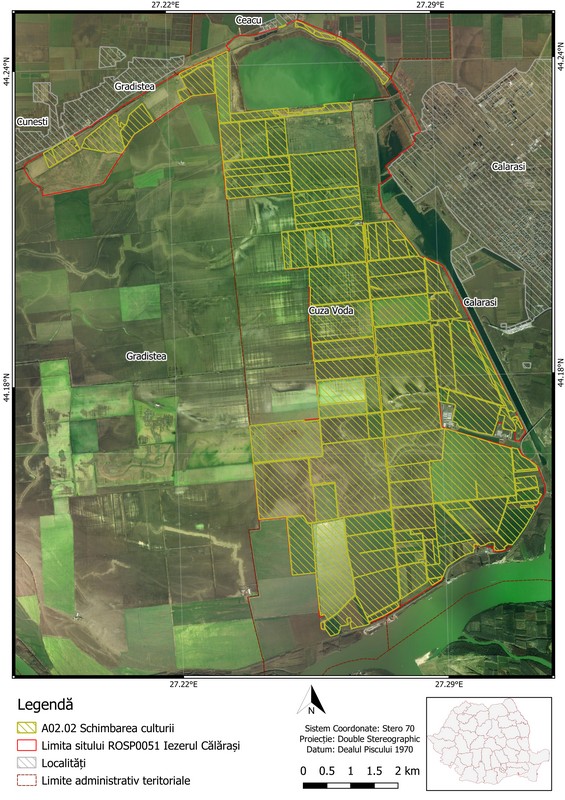 Anexă nr.3.51 Harta A02.01 Agricultura intensivă - amenintari Iezerul CălărașiAnexă nr.3.53 Harta A02.03 Înlocuirea pășunii cu teren arabil - amenintari Iezerul Călărași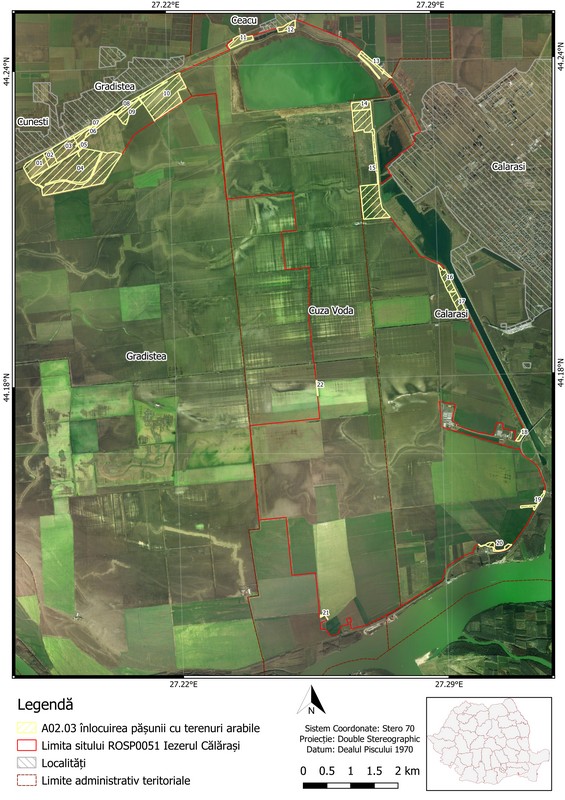 Anexă nr.3.54 Harta A04.01 Pășunatul intensiv - amenintari Iezerul CălărașiAnexă nr.3.55 Harta A05.01 Creșterea animalelor - amenintari Iezerul Călărași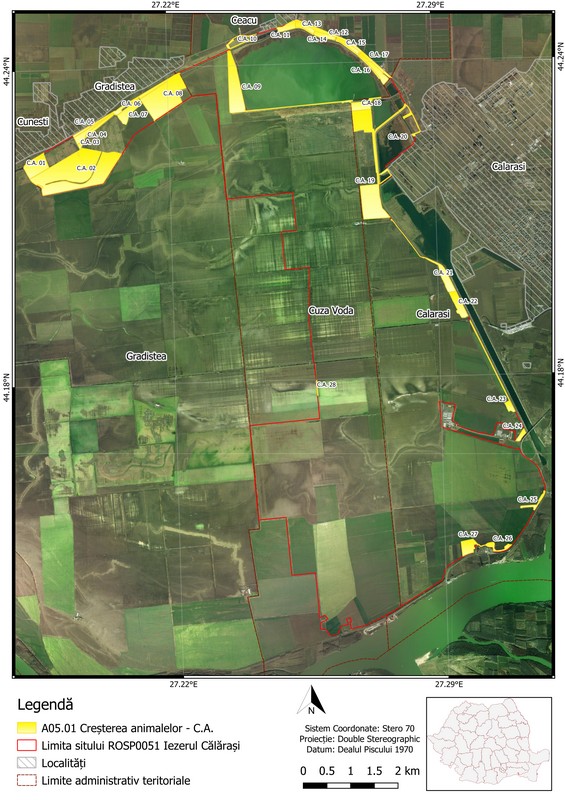 Anexă nr.3.56 Harta A07 Utilizarea produselor biocide, hormoni și substanțe chimice - amenintari Iezerul Călărași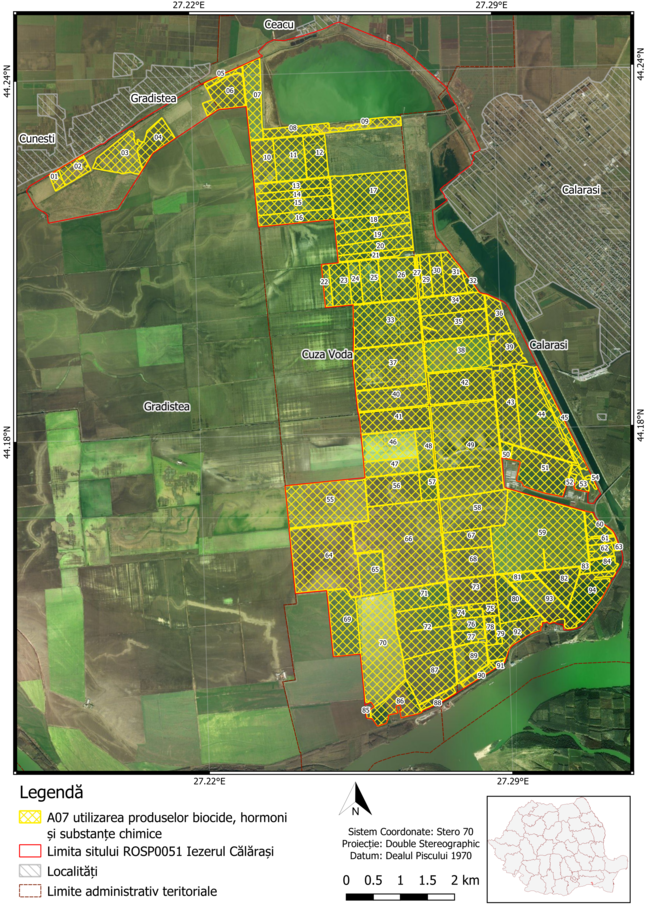 Anexă nr.3.57 Harta B01.02 Plantarea artificială pe teren deschis de arbori nenativi - amenintari Iezerul CălărașiAnexă nr.3.58 Harta D02.01.01 Linii electrice și de telecomunicații suspendate - amenintari Iezerul Călărași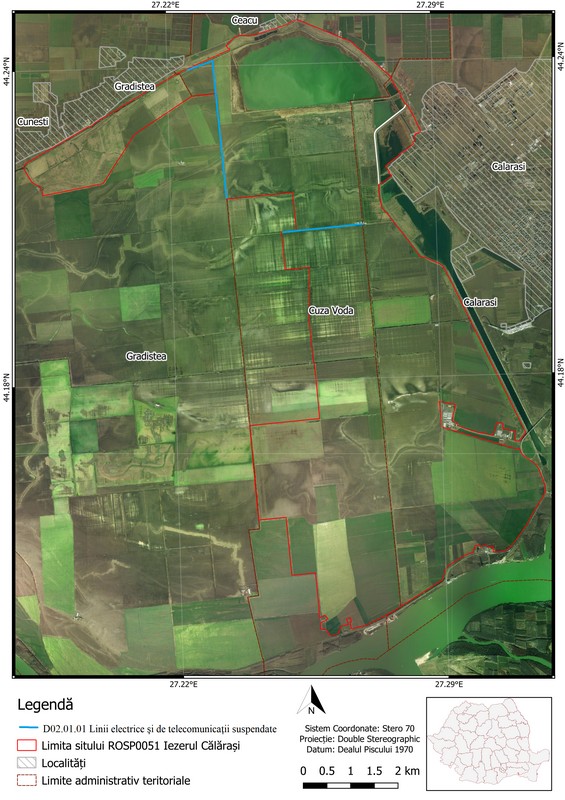 Anexă nr.3.59 Harta F02.01.02 Pescuit cu plasă - amenintari Iezerul Călărași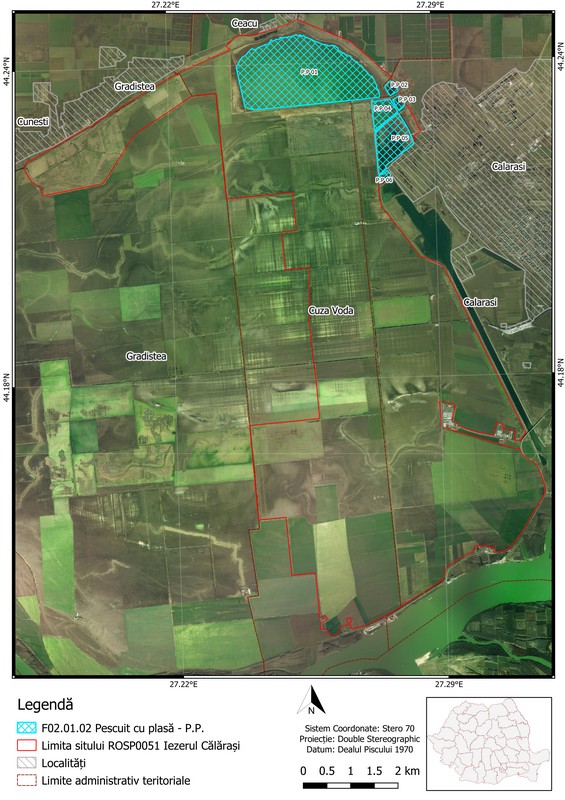 Anexă nr.3.60 Harta F02.03 Pescuitul de agrement - amenintari Iezerul CălărașiAnexă nr.3.61 Harta F03.01 Vânătoarea - amenintari Iezerul CălărașiAnexă nr.3.62 Harta J01.01 Incendii - amenintari Iezerul Călărași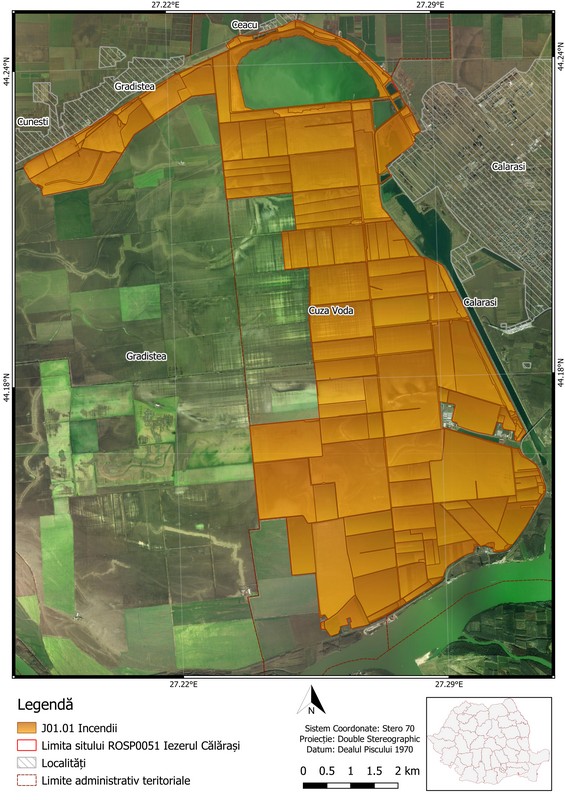 Anexă nr.3.63 Harta I01 Specii invazive non-native - amenintari Iezerul CălărașiAnexă nr.3.64 Harta J02.13 Abandonarea cursurilor de apă - amenintari Iezerul Călărași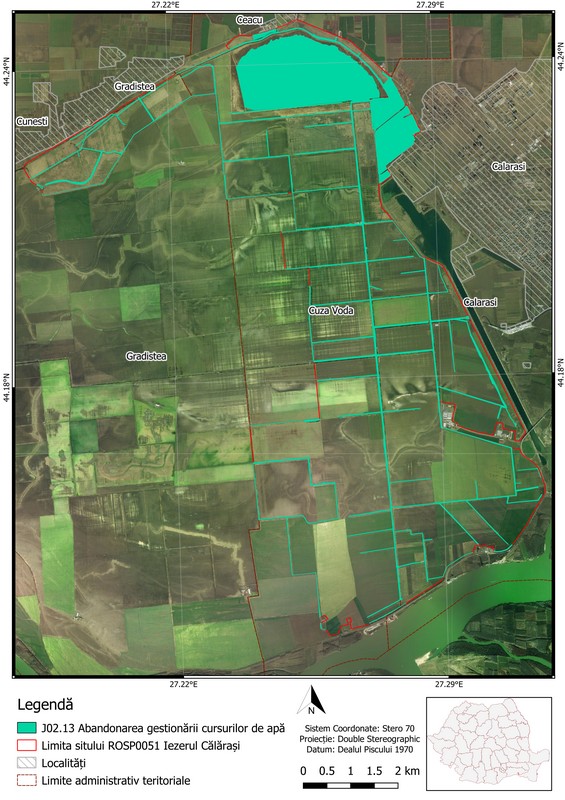 Anexă nr.3.65 Harta K03.06 Antagonism cu animale domestice - amenintari Iezerul CălărașiAnexă nr. 3.66 Harta M01.02-E2 Secete și precipitații reduse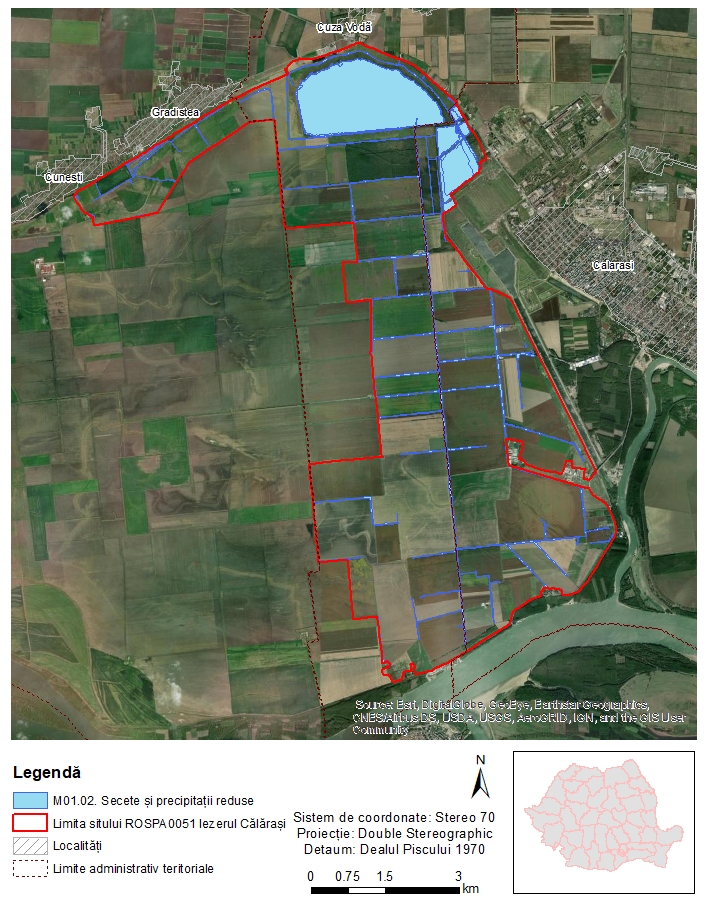 Nr.TipactNumăractAnactDenumireDescriere1OM18222020Ordinul ministrului mediului, apelor și pădurilor pentru aprobarea Metodologiei de atribuire în administrare a ariilor naturale protejate Act normativ de aprobare a metodologiei de atribuire în administrare a ariilor naturale protejate2OM3042018Ordinul ministrului mediului nr. 304/02.04.2018 privind aprobarea Ghidului de elaborare a Planurilor de management ale ariilornaturale protejateActul normativ de reglementare a modului de elaborare a planurilor de management ale ariilor naturale protejate.  3OM38362012Ordinul ministrului mediului și pădurilor nr. 3836/2012 privind aprobarea Metodologiei de avizare a tarifelor instituite de către administratorii ariilor naturale protejate pentru vizitarea ariilor naturale protejate, pentru analizarea documentaţiilor şi eliberarea de avize conform legii, pentru fotografiatul şi filmatul în scop comercial, cu modificările și completările ulterioare Actul normativ de reglementare a tarifelor în arii naturale protejate.4OUG342013Ordonanța de urgență a Guvernului nr. 34/2013 privind organizarea, administrarea și exploatarea pajiștilor permanente și pentru modificarea și completarea Legii fondului funciar nr. 18/1991, cu modificările și completările ulterioare.Actul normativ care reglementează sectorul agricultură.5OM16822023Ordinul ministrului mediului și pădurilor nr. 1682/2023 pentru aprobarea Ghidului metodologic privind evaluarea adecvată a efectelor potențiale ale planurilor sau proiectelor asupra ariilor naturale protejate de interes comunitarActul normativ de reglementare a procedurii de evaluare adecvată.6OM9792009Ordinul ministrului mediului nr. 979/2009 privind introducerea de specii alohtone, intervenţiile asupra speciilor invazive, precum şi reintroducerea speciilor indigene prevăzute în anexele nr. 4A şi 4B la Ordonanţa de urgenţă a Guvernului nr. 57/2007 privind regimul ariilor naturale protejate, conservarea habitatelor naturale, a florei şi faunei sălbatice, pe teritoriul national. Actul normativ de reglementare a speciilor invazive.7OUG572007Ordonanța de urgență a Guvernului nr. 57/2007 privind regimul ariilor naturale protejate, conservarea habitatelor naturale, a florei și faunei sălbatice, aprobată cu modificări și completări prin Legea nr. 49/2011, cu modificările și completările ulterioare.Actul normativ de reglementare a regimului ariilor naturale protejate.8HG12842007Hotărârea Guvernului nr. 1284/2007 privind declararea ariilor de protecție specială avifaunistică ca parte integrantă a rețelei ecologice europene Natura 2000 în România, modificată prin HG nr. 971/2011.Actul normativ de desemnare a siturilor Natura 2000.9HG21512004Hotărârea Guvernului nr. 2151/2004 privind instituirea regimului de arie naturală protejată pentru noi zoneActul de desemnare al APSA Iezerul Călărași, cod VI.1510Lege4072006Legea vânătorii şi a protecţiei fondului cinegetic nr. 407/2006, cu modificările și completările ulterioare.Actul normativ care reglementează sectorul cinegetic.11OUG1952005Ordonanța de urgență a Guvernului nr. 195/2005 privind protecția mediului, aprobată cu modificări și completări prin Legea nr. 265/2006, cu modificările și completările ulterioare.Actul normativ care reglementează protecția mediului.12HG10762004Hotărârea Guvernului nr. 1076/2004 privind stabilirea procedurii de realizare a evaluării de mediu pentru planuri şi programe, cu modificările și completările ulterioare.Actul normativ care reglementează procedura de evaluare strategică de mediu13Lege4512002Legea nr. 451/2002 pentru ratificarea Convenției europene a peisajului, adoptată la Florența la 20 octombrie 2000Actul normativ care reglementează protecția mediului.14Lege862000Legea nr. 86/2000 pentru ratificarea Convenției privind accesul publicului la informații, participarea publicului la luarea deciziei și accesul la justiție în probleme de mediu, semnată la Aarhus în data de 25.06.1998Actul normativ care reglementează protecția mediului.15Lege131998Legea nr. 13/1998 pentru ratificarea Convenției privind conservarea speciilor migratoare de animale sălbatice, adoptată la Bonn, 23 iunie 1979Actul normativ care reglementează protecția mediului.16Lege1071996Legea apelor nr. 107/1996, cu modificările și completările ulterioare.Actul normativ care reglementează managementul apelor17Lege581994Legea nr. 58/1994 pentru ratificarea Convenției privind diversitatea biologică, adoptată la Rio de Janeiro, 5 iunie 1994Actul normativ care reglementează protecția mediului.18Lege131993Legea nr. 13/1993 pentru ratificarea Convenției privind conservarea vieții sălbatice și a habitatelor naturale din Europa, adoptată la Berna, 19.07.1979Actul normativ care reglementează protecția mediului.Aria naturală protejată / elementele de interes conservativStarea de conservare F/NI/NRPresiune P/Amenințare A codMăsuri de conservare propuseDelichon urbica - CFP - A04.01P - A05.01P - A07P - F05.04A - A04.01A - A05.01A - A07A - F05.04Realizarea de patrulări periodice pe teritoriul sitului pentru a preveni activitățile ilegale;Furnizarea infrastructurii, a echipamentelor și a instruirii.Anas clypeata - CFP - D01.02P - F05.04A - D01.02A - F05.04A- M01.02Amplasarea semnelor de avertizare pe marginea drumurilor de asfalt, pe o distanţă de 8 km pentru a limita viteza vehiculelor auto;Realizarea de patrulări periodice pe teritoriul sitului pentru a preveni activitățile ilegale;Furnizarea infrastructurii, a echipamentelor și a instruirii.Anas penelope - CFP - A07P - D01.02P - F05.04A - A07A - D01.02A - F05.04A- M01.02Amplasarea semnelor de avertizare pe marginea drumurilor de asfalt, pe o distanţă de 8 km pentru a limita viteza vehiculelor auto;Combaterea populațiilor de specii de șoareci pe terenurile arabile cu metode ecologice; Managementul habitatelor 6440 - Pajişti aluviale ale văilor râurilor din Cnidion dubii și R8704 - Comunități antropice cu Polygonum aviculare, Lolium perenne, Sclerochloa dura și Plantago major;Realizarea de patrulări periodice pe teritoriul sitului pentru a preveni activitățile ilegale;Furnizarea infrastructurii, a echipamentelor și a instruirii.Anas querquedula - CFP - D01.02P - F05.04A - D01.02A - F05.04A- M01.02Amplasarea semnelor de avertizare pe marginea drumurilor de asfalt, pe o distanţă de 8 km pentru a limita viteza vehiculelor auto;Realizarea de patrulări periodice pe teritoriul sitului pentru a preveni activitățile ilegale;Furnizarea infrastructurii, a echipamentelor și a instruirii.Anas strepera - CFP - D01.02P - F05.04A - D01.02A - F05.04A- M01.02Amplasarea semnelor de avertizare pe marginea drumurilor de asfalt, pe o distanţă de 8 km asfalt, pentru a limita viteza vehiculelor auto;Realizarea de patrulări periodice pe teritoriul sitului pentru a preveni activitățile ilegale; Furnizarea infrastructurii, a echipamentelor și a instruirii.Carduelis cannabina - CFP - A02.01P - A04.01P - A05.01P - A07P - F05.04A - A02.01A - A04.01A - A05.01A - A07A - F05.04Stabilirea de mici parcele de cuibărit în mijlocul culturilor agricole pentru speciile cuibăritoare pe sol;Menținerea și dezvoltarea unui peisaj de tip mozaic pe terenurile arabile;Menținerea terenurilor arabile ca zone preferate pentru hrănire a gâștelor care iernează în sit;Combaterea populațiilor de specii de șoareci pe terenurile arabile cu metode ecologice; Realizarea de patrulări periodice pe teritoriul sitului pentru a preveni activitățile ilegale;Furnizarea infrastructurii, a echipamentelor și a instruirii.Carduelis chloris - CFP - A02.01P - A04.01P - A05.01P - A07P - F05.04A - A02.01A - A04.01A - A05.01A - A07A - F05.04Stabilirea de mici parcele de cuibărit în mijlocul culturilor agricole pentru speciile cuibăritoare pe sol;Menținerea și dezvoltarea unui peisaj de tip mozaic pe terenurile arabile;Amplasarea de cuiburi artificiale pentru specii de păsări prioritare;Menținerea terenurilor arabile ca zone preferate pentru hrănire a gâștelor care iernează în sit;Combaterea populațiilor de specii de șoareci pe terenurile arabile cu metode ecologice; Realizarea de patrulări periodice pe teritoriul sitului pentru a preveni activitățile ilegale;Furnizarea infrastructurii, a echipamentelor și a instruirii.Chlidonias hybridus - RNIP - F02.03P - F05.04P - H05.01A - F02.03A - F05.04A - H05.01A- M01.02Repopularea amenajărilor piscicole și bazinelor naturale din sit cu specii de pești autohtone; Realizarea de patrulări periodice pe teritoriul sitului pentru a preveni activitățile ilegale; Furnizarea infrastructurii, a echipamentelor și a instruirii;Ecologizarea sitului şi interzicerea depozitării sub orice formă a deșeurilor pe suprafaţa situluiChlidonias hybridus - CNIP - F05.04A - F05.04A- M01.02Repopularea amenajărilor piscicole și bazinelor naturale din sit cu specii de pești autohtone;Realizarea de patrulări periodice pe teritoriul sitului pentru a preveni activitățile ilegale;Furnizarea infrastructurii, a echipamentelor și a instruirii.Egretta alba - CNIP - D01.02P - F05.04A - D01.02A - F05.04A- M01.02Amplasarea semnelor de avertizare pe marginea drumurilor de asfalt, pe o distanţă de 8 km pentru a limita viteza vehiculelor auto;Repopularea amenajărilor piscicole și bazinelor naturale din sit cu specii de pești autohtone; Realizarea de patrulări periodice pe teritoriul sitului pentru a preveni activitățile ilegale;Furnizarea infrastructurii, a echipamentelor și a instruirii.Egretta alba - RNIP - D01.02P - F02.03P - F05.04P - H05.01A - D01.02A - F02.03A - F05.04A - H05.01A- M01.02Amplasarea semnelor de avertizare pe marginea drumurilor de asfalt, pe o distanţă de 8 km pentru a limita viteza vehiculelor auto;Repopularea amenajărilor piscicole și bazinelor naturale din sit cu specii de pești autohtone; Realizarea de patrulări periodice pe teritoriul sitului pentru a preveni activitățile ilegale; Furnizarea infrastructurii, a echipamentelor și a instruirii;Ecologizarea sitului şi interzicerea depozitării sub orice formă a deșeurilor pe suprafaţa situluiLarus minutus - CFP - D01.02P - F05.04A - D01.02A - F05.04A- M01.02Amplasarea semnelor de avertizare pe o distanţă de 8 km pe marginea drumurilor de asfalt, pentru a limita viteza vehiculelor auto;Repopularea amenajărilor piscicole și bazinelor naturale din sit cu specii de pești autohtone; Realizarea de patrulări periodice pe teritoriul sitului pentru a preveni activitățile ilegale; Furnizarea infrastructurii, a echipamentelor și a instruirii.Mergus albellus - CFP - F02.01.02P - F05.04A - F02.01.02A - F05.04A- M01.02Reglementarea accesului cu bărci pe lacul Iezerul Călărași;Folosirea de tehnici non-letale pentru a reduce prezența păsărilor ihtiofage în fermele piscicole;Repopularea amenajărilor piscicole și bazinelor naturale din sit cu specii de pești autohtone; Realizarea de patrulări periodice pe teritoriul sitului pentru a preveni activitățile ilegale; Furnizarea infrastructurii, a echipamentelor și a instruirii.Miliaria calandra - CFP - A02.01P - A04.01P - A05.01P - A07P - F05.04A - A02.01A - A04.01A - A05.01A - A07A - F05.04A- M01.02Stabilirea de mici parcele de cuibărit în mijlocul culturilor agricole pentru speciile cuibăritoare pe sol;Menținerea și dezvoltarea unui peisaj de tip mozaic pe terenurile arabile;Amplasarea cuiburilor artificiale pentru specii de păsări prioritare;Menținerea terenurilor arabile ca zone preferate pentru hrănire a gâștelor care iernează în sit;Combaterea populațiilor de specii de șoareci pe terenurile arabile cu metode ecologice;Realizarea de patrulări periodice pe teritoriul sitului pentru a preveni activitățile ilegale;Furnizarea infrastructurii, a echipamentelor și a instruirii.Calidris pugnax - CFP - A04.01P - A05.01P - A07P - F05.04A - A04.01A - A05.01A - A07A - F05.04A- M01.02Repopularea amenajărilor piscicole și bazinelor naturale din sit cu specii de pești autohtone; Combaterea populațiilor de specii de șoareci pe terenurile arabile cu metode ecologice; Realizarea de patrulări periodice pe teritoriul sitului pentru a preveni activitățile ilegale; Furnizarea infrastructurii, a echipamentelor și a instruirii.Saxicola torquata - CNIP - A04.01P - A05.01P - A07P - F05.04A - A04.01A - A05.01A - A07A - F05.04Combaterea populațiilor de specii de șoareci pe terenurile arabile cu metode ecologice; Realizarea de patrulări periodice pe teritoriul sitului pentru a preveni activitățile ilegale; Furnizarea infrastructurii, a echipamentelor și a instruirii.Sterna albifrons - CFP - F05.04A - F05.04A- M01.02Repopularea amenajărilor piscicole și bazinelor naturale din sit cu specii de pești autohtone;  Realizarea de patrulări periodice pe teritoriul sitului pentru a preveni activitățile ilegale; Furnizarea infrastructurii, a echipamentelor și a instruirii.Phalacrocorax pygmeus - CNIP - D01.02P - F02.01.02P - F05.04P - I01A - D01.02A - F02.01.02A - F05.04A - I01A- M01.02Reglementarea accesului cu bărci pe lacul Iezerul Călărași; Folosirea de tehnici non-letale pentru a reduce prezența păsărilor ihtiofage în fermele piscicole; Amplasarea semnelor de avertizare pe marginea drumurilor de asfalt, pe o distanţă de 8 km pentru a limita viteza vehiculelor auto;Repopularea amenajărilor piscicole și bazinelor naturale din sit cu specii de pești autohtone; Eradicarea speciilor acvatice invazive din fermele piscicole din sit;Măsuri de management pentru menținerea stării de conservare favorabile a populațiilor de oblete mare Chalcalburnus chalcoides;Eradicarea speciilor invazive din habitatele naturale și din apropierea acestora;Realizarea de patrulări periodice pe teritoriul sitului pentru a preveni activitățile ilegale;Furnizarea infrastructurii, a echipamentelor și a instruirii.Phalacrocorax pygmeus - WNIP - D01.02P - F02.01.02P - F05.04P - I01A - D01.02A - F02.01.02A - F05.04A - I01A- M01.02Reglementarea accesului cu bărci pe lacul Iezerul Călărași;Folosirea de tehnici non-letale pentru a reduce prezența păsărilor ihtiofage în fermele piscicole;Amplasarea semnelor de avertizare pe marginea drumurilor de asfalt, pe o distanţă de 8 km pentru a limita viteza vehiculelor auto;Repopularea amenajărilor piscicole și bazinelor naturale din sit cu specii de pești autohtone; Eradicarea speciilor acvatice invazive din fermele piscicole din sit;Măsuri de management pentru menținerea stării de conservare favorabile a populațiilor de oblete mare Chalcalburnus chalcoides; Eradicarea speciilor invazive din habitatele naturale și din apropierea acestora;Realizarea de patrulări periodice pe teritoriul sitului pentru a preveni activitățile ilegale; Furnizarea infrastructurii, a echipamentelor și a instruirii.Accipiter nisus - CFP - F05.04A - F05.04Realizarea de patrulări periodice pe teritoriul sitului pentru a preveni activitățile ilegale;Furnizarea infrastructurii, a echipamentelor și a instruirii.Acrocephalus arundinaceus - RFP - F02.03P - F05.04A - F02.03A - F05.04Realizarea de patrulări periodice pe teritoriul sitului pentru a preveni activitățile ilegale; Furnizarea infrastructurii, a echipamentelor și a instruirii.Acrocephalus palustris - CFP - A04.01P - A05.01P - A07P - F05.04A - A04.01A - A05.01A - A07A - F05.04Realizarea de patrulări periodice pe teritoriul sitului pentru a preveni activitățile ilegale; Furnizarea infrastructurii, a echipamentelor și a instruirii.Acrocephalus schoenobaenus - RFP - F02.03P - F05.04A - F02.03A - F05.04Realizarea de patrulări periodice pe teritoriul sitului pentru a preveni activitățile ilegale; Furnizarea infrastructurii, a echipamentelor și a instruirii.Acrocephalus scirpaceus - RFP - F02.03P - F05.04A - F02.03A - F05.04Realizarea de patrulări periodice pe teritoriul sitului pentru a preveni activitățile ilegale;Furnizarea infrastructurii, a echipamentelor și a instruirii.Alauda arvensis - CFP - A02.01P - A04.01P - A05.01P - A07P - F05.04A - A02.01A - A04.01A - A05.01A - A07A - F05.04Stabilirea de mici parcele de cuibărit în mijlocul culturilor agricole pentru speciile cuibăritoare pe sol;Menținerea și dezvoltarea unui peisaj de tip mozaic pe terenurile arabile;Menținerea terenurile arabile ca zone preferate pentru hrănire a gâștelor care iernează în sit;Reglementarea pășunatului în cadrul sitului pe terenurile cu categoria de folosință pajiște permanentăRealizarea de patrulări periodice pe teritoriul sitului pentru a preveni activitățile ilegale; Furnizarea infrastructurii, a echipamentelor și a instruirii.Anas acuta - CFP - D01.02P - F05.04A - D01.02A - F05.04A- M01.02Amplasarea semnelor de avertizare pe marginea drumurilor de asfalt, pe o distanţă de 8 km pentru a limita viteza vehiculelor auto;Realizarea de patrulări periodice pe teritoriul sitului pentru a preveni activitățile ilegale;Furnizarea infrastructurii, a echipamentelor și a instruirii.Anas crecca - CFP - D01.02P - F05.04A - D01.02A - F05.04A- M01.02Amplasarea semnelor de avertizare pe marginea drumurilor de asfalt, pe o distanţă de 8 km pentru a limita viteza vehiculelor auto;Realizarea de patrulări periodice pe teritoriul sitului pentru a preveni activitățile ilegale;Furnizarea infrastructurii, a echipamentelor și a instruirii.Anas platyrhynchos - CFP - A07P - D01.02P - F05.04A - A07A - D01.02A - F05.04A- M01.02Amplasarea semnelor de avertizare pe marginea drumurilor de asfalt, pe o distanţă de 8 km pentru a limita a vitezei vehiculelor auto;Realizarea de patrulări periodice pe teritoriul sitului pentru a preveni activitățile ilegale;Furnizarea infrastructurii, a echipamentelor și a instruirii.Anas platyrhynchos - RFP - A07P - D01.02P - F05.04P - H05.01A - A07A - D01.02A - F05.04A - H05.01A- M01.02Amplasarea semnelor de avertizare pe marginea drumurilor de asfalt, pe o distanţă de 8 km pentru a limita viteza vehiculelor auto;Combaterea populațiilor de specii de șoareci pe terenurile arabile cu metode ecologice;Realizarea de patrulări periodice pe teritoriul sitului pentru a preveni activitățile ilegale;Furnizarea infrastructurii, a echipamentelor și a instruirii;Ecologizarea sitului şi interzicerea depozitării sub orice formă a deșeurilor pe suprafaţa situluiAnser albifrons - WNIP - D02.01.01P - A07P - F05.04A - D02.01.01A - A07A - F05.04A- M01.02Izolarea liniilor de joasă și medie tensiune;Scoaterea în evidenţă a liniilor de tensiune pentru a reduce mortalitatea cauzată de coliziunea accidentală;Combaterea populațiilor de specii de șoareci pe terenurile arabile cu metode ecologice;Menținerea terenurilor arabile ca zone preferate pentru hrănire a gâștelor care iernează în sit;Realizarea de patrulări periodice pe teritoriul sitului pentru a preveni activitățile ilegale;Furnizarea infrastructurii, a echipamentelor și a instruirii.Anser albifrons - CNIP - D02.01.01P - F05.04A - D02.01.01A - F05.04A- M01.02Izolarea liniilor de joasă și medie tensiune;Scoaterea în evidenţă a liniilor de tensiune pentru a reduce mortalitatea cauzată de coliziunea accidentală;Reglementarea pășunatului în cadrul sitului pe terenurile cu categoria de folosință pajiște permanentăMenținerea terenurile arabile ca zone preferate pentru hrănire a gâștelor care iernează în sit:Realizarea de patrulări periodice pe teritoriul sitului pentru a preveni activitățile ilegale; Furnizarea infrastructurii, a echipamentelor și a instruirii.Anser anser - RNIP - D02.01.01P - A07P - F05.04P - H05.01A - D02.01.01A - A07A - F05.04A - H05.01A- M01.02Izolarea liniilor de joasă și medie tensiune;Scoaterea în evidenţă a liniilor de tensiune pentru a reduce mortalitatea cauzată de coliziunea accidentală;Combaterea populațiilor de specii de șoareci pe terenurile arabile cu metode ecologice;Reglementarea pășunatului în cadrul sitului pe terenurile cu categoria de folosință pajiște permanentăRealizarea de patrulări periodice pe teritoriul sitului pentru a preveni activitățile ilegale; Furnizarea infrastructurii, a echipamentelor și a instruirii;Ecologizarea sitului şi interzicerea depozitării sub orice formă a deșeurilor pe suprafaţa situluiAnser anser - CNIP - D02.01.01P - A07P - F05.04A - D02.01.01A - A07A - F05.04A- M01.02Izolarea liniilor de joasă și medie tensiune;Scoaterea în evidenţă a liniilor de tensiune pentru a reduce mortalitatea cauzată de coliziunea accidentală;Combaterea populațiilor de specii de șoareci pe terenurile arabile cu metode ecologice;Menținerea terenurilor arabile ca zone preferate pentru hrănire a gâștelor care iernează în sit;Realizarea de patrulări periodice pe teritoriul sitului pentru a preveni activitățile ilegale; Furnizarea infrastructurii, a echipamentelor și a instruirii.Anser erythropus - WNIP - D02.01.01P - A07P - F03.01P - F05.04A - D02.01.01A - A07A - F03.01A - F05.04A- M01.02Managementul activităţilor de vânătoare în sit;Instruirea vânătorilor în scopul identificării speciilor protejate;Izolarea liniilor de joasă și medie tensiune;Scoaterea în evidenţă a liniilor de tensiune pentru a reduce mortalitatea cauzată de coliziunea accidentală;Combaterea populațiilor de specii de șoareci pe terenurile arabile cu metode ecologice;Reglementarea pășunatului în cadrul sitului pe terenurile cu categoria de folosință pajiște permanentăMenținerea terenurilor arabile ca zone preferate pentru hrănire a gâștelor care iernează în sit;Realizarea de patrulări periodice pe teritoriul sitului pentru a preveni activitățile ilegale; Furnizarea infrastructurii, a echipamentelor și a instruirii.Ardea cinerea - RNIP - D01.02P - F05.04P - H05.01A - D01.02A - F05.04A - H05.01A- M01.02Amplasarea semnelor de avertizare pe marginea drumurilor de asfalt, pe o distanţă de 8 km pentru a limita viteza vehiculelor auto;Repopularea amenajărilor piscicole și bazinelor naturale din sit cu specii de pești autohtone; Realizarea de patrulări periodice pe teritoriul sitului pentru a preveni activitățile ilegale; Furnizarea infrastructurii, a echipamentelor și a instruirii;Ecologizarea sitului şi interzicerea depozitării sub orice formă a deșeurilor pe suprafaţa situluiArdea purpurea - RNIP - D01.02P - F02.03P - F05.04P - H05.01A - D01.02A - F02.03A - F05.04A - H05.01A- M01.02Amplasarea semnelor de avertizare pe marginea drumurilor de asfalt, pe o distanţă de 8 km pentru a limita viteza vehiculelor auto;Repopularea amenajărilor piscicole și bazinelor naturale din sit cu specii de pești autohtone; Realizarea de patrulări periodice pe teritoriul sitului pentru a preveni activitățile ilegale; Furnizarea infrastructurii, a echipamentelor și a instruirii;Ecologizarea sitului şi interzicerea depozitării sub orice formă a deșeurilor pe suprafaţa situluiArdeola ralloides - CNIP - F05.04A - F05.04A- M01.02Repopularea amenajărilor piscicole și bazinelor naturale din sit cu specii de pești autohtone; Realizarea de patrulări periodice pe teritoriul sitului pentru a preveni activitățile ilegale;Furnizarea infrastructurii, a echipamentelor și a instruirii.Aythya ferina - CNIP - F02.01.02P - F05.04A - F02.01.02A - F05.04A- M01.02Reglementarea accesului cu bărci pe lacul Iezerul Călărași;Folosirea de tehnici non-letale pentru a reduce prezența păsărilor ihtiofage în fermele piscicole;Realizarea de patrulări periodice pe teritoriul sitului pentru a preveni activitățile ilegale; Furnizarea infrastructurii, a echipamentelor și a instruirii.Aythya fuligula - CFP - F02.01.02P - F05.04A - F02.01.02A - F05.04A- M01.02Reglementarea accesului cu bărci pe lacul Iezerul Călărași;Folosirea de tehnici non-letale pentru a reduce prezența păsărilor ihtiofage în fermele piscicole;Realizarea de patrulări periodice pe teritoriul sitului pentru a preveni activitățile ilegale; Furnizarea infrastructurii, a echipamentelor și a instruirii.Aythya nyroca - RNIP - F02.01.02P - F02.03P - F03.01P - F05.04P - H05.01A - F02.01.02A - F02.03A - F03.01A - F05.04A - H05.01A- M01.02Managementul activităţilor de vânătoare în sit;Reglementarea accesului cu bărci pe lacul Iezerul Călărași;Instruirea vânătorilor în scopul identificării speciilor protejate;Folosirea de tehnici non-letale pentru a reduce prezența apăsărilor ihtiofage în fermele piscicole;Realizarea de patrulări periodice pe teritoriul sitului pentru a preveni activitățile ilegale; Furnizarea infrastructurii, a echipamentelor și a instruirii;Ecologizarea sitului şi interzicerea depozitării sub orice formă a deșeurilor pe suprafaţa situluiBotaurus stellaris - RNIP - F05.04P - H05.01A - F05.04A - H05.01A- M01.02Repopularea amenajărilor piscicole și bazinelor naturale din sit cu specii de pești autohtone;Realizarea de patrulări periodice pe teritoriul sitului pentru a preveni activitățile ilegale; Furnizarea infrastructurii, a echipamentelor și a instruirii;Ecologizarea sitului şi interzicerea depozitării sub orice formă a deșeurilor pe suprafaţa situluiBranta ruficollis - CNIP - D02.01.01P - A07P - F03.01P - F05.04A - D02.01.01A - A07A - F03.01A - F05.04A- M01.02Managementul activităţilor de vânătoare în sit;Instruirea vânătorilor în scopul identificării speciilor protejate;Asigurarea suporturilor pentru cuiburile de barză albă situate în sit şi în imediata vecinătate;Izolarea liniilor de joasă și medie tensiune;Scoaterea în evidenţă a liniilor de tensiune pentru a reduce mortalitatea cauzată de coliziune accidentală;Combaterea populațiilor de specii de șoareci pe terenurile arabile cu metode ecologice;Reglementarea pășunatului în cadrul sitului pe terenurile cu categoria de folosință pajiște permanentăMenținerea terenurilor arabile ca zone preferate pentru hrănire a gâștelor care iernează în sit;Realizarea de patrulări periodice pe teritoriul sitului pentru a preveni activitățile ilegale;Furnizarea infrastructurii, a echipamentelor și a instruirii.Branta ruficollis - WNIP - D02.01.01P - A07P - F03.01P - F05.04A - D02.01.01A - A07A - F03.01A - F05.04A- M01.02Managementul activităţilor de vânătoare în sit;Instruirea vânătorilor în scopul identificării speciilor protejate;Asigurarea suporturilor pentru cuiburile de barză albă situate în sit şi în imediata vecinătate;Izolarea liniilor de joasă și medie tensiune;Scoaterea în evidenţă a liniilor de tensiune pentru a reduce mortalitatea cauzată de coliziunea accidentală;Combaterea populațiilor de specii de șoareci pe terenurile arabile cu metode ecologice;Reglementarea pășunatului în cadrul sitului pe terenurile cu categoria de folosință pajiște permanentăMenținerea terenurilor arabile ca zone preferabile pentru hrănire a gâștelor care iernează în sit;Realizarea de patrulări periodice pe teritoriul sitului pentru a preveni activitățile ilegale;Furnizarea infrastructurii, a echipamentelor și a instruirii.Buteo buteo - CNIP - D02.01.01P - A07P - D01.02P - F05.04A - D02.01.01A - A07A - D01.02A - F05.04Izolarea liniilor de joasă și medie tensiune;Scoaterea în evidenţă a liniilor de tensiune pentru a reduce mortalitatea cauzată de coliziunea accidentală;Amplasarea semnelor de avertizare pe marginea drumurilor de asfalt, pe o distanţă de 8 km pentru a limita viteza vehiculelor auto;Repopularea amenajărilor piscicole și bazinelor naturale din sit cu specii de pești autohtone; Combaterea populațiilor de specii de șoareci pe terenurile arabile cu metode ecologice;Reglementarea pășunatului în cadrul sitului pe terenurile cu categoria de folosință pajiște permanentăRealizarea de patrulări periodice pe teritoriul sitului pentru a preveni activitățile ilegale; Furnizarea infrastructurii, a echipamentelor și a instruirii.Calidris alpina - CNIP - F05.04A - F05.04A- M01.02Repopularea amenajărilor piscicole și bazinelor naturale din sit cu specii de pești autohtone; Realizarea de patrulări periodice pe teritoriul sitului pentru a preveni activitățile ilegale; Furnizarea infrastructurii, a echipamentelor și a instruirii.Carduelis carduelis - CNIP - A02.01P - A04.01P - A05.01P - A07P - F05.04A - A02.01A - A04.01A - A05.01A - A07A - F05.04Stabilirea de mici parcele de cuibărit în mijlocul culturilor agricole pentru speciile cuibăritoare pe sol;Menținerea și dezvoltarea unui peisaj de tip mozaic pe terenurile arabile;Amplasarea de cuiburi artificiale pentru specii de păsări prioritate;Menținerea terenurilor arabile ca zone preferate pentru hrănire a gâștelor care iernează în sit;Combaterea populațiilor de specii de șoareci pe terenurile arabile cu metode ecologice; Realizarea de patrule periodice pe teritoriul sitului pentru a preveni activitățile ilegale;Furnizarea infrastructurii, a echipamentelor și a instruirii.Charadrius alexandrinus - CNIP - F05.04A - F05.04A- M01.02Realizarea de patrule periodice pe teritoriul sitului pentru a preveni activitățile ilegale;Furnizarea infrastructurii, a echipamentelor și a instruirii.Chlidonias niger - CNIP - F05.04A - F05.04A- M01.02Repopularea amenajărilor piscicole și bazinelor naturale din sit cu specii de pești autohtone; Realizarea de patrulări periodice pe teritoriul sitului pentru a preveni activitățile ilegale; Furnizarea infrastructurii, a echipamentelor și a instruirii.Chlidonias niger - RNIP - F05.04P - H05.01A - F05.04A - H05.01A- M01.02Repopularea amenajărilor piscicole și bazinelor naturale din sit cu specii de pești autohtone; Realizarea de patrulări periodice pe teritoriul sitului pentru a preveni activitățile ilegale;Furnizarea infrastructurii, a echipamentelor și a instruirii.Ecologizarea sitului şi interzicerea depozitării sub orice formă a deșeurilor pe suprafaţa situluiCiconia ciconia - CNIP - D02.01.01P - A02.01P - A04.01P - A05.01P - F05.04A - D02.01.01A - A02.01A - A04.01A - A05.01A - F05.04A- M01.02Asigurarea suporturilor pentru cuiburile de barză albă situate în sit şi în imediata vecinătate;Izolarea liniilor de joasă și medie tensiune;Scoaterea în evidenţă a liniilor de tensiune pentru a reduce mortalitatea cauzată de coliziunea accidentală;Menținerea și dezvoltarea unui peisaj de tip mozaic pe terenurile arabile;Amplasarea de cuiburi artificiale pentru specii de păsări prioritate;Reglementarea pășunatului în cadrul sitului pe terenurile cu categoria de folosință pajiște permanentă;Realizarea de patrulări periodice pe teritoriul sitului pentru a preveni activitățile ilegale; Furnizarea infrastructurii, a echipamentelor și a instruirii.Ciconia ciconia - RNIP - D02.01.01P - A02.01P - A04.01P - A05.01P - F05.04P - H05.01A - D02.01.01A - A02.01A - A04.01A - A05.01A - F05.04A - H05.01A- M01.02Asigurarea suporturilor pentru cuiburile de barză albă situate în sit şi în imediata vecinătate;Izolarea liniilor de joasă și medie tensiune;Scoaterea în evidenţă a liniilor de tensiune pentru a reduce mortalitatea cauzată de coliziunea accidentală;Menținerea și dezvoltarea unui peisaj de tip mozaic pe terenurile arabile;Menținerea terenurilor arabile ca zone preferate pentru hrănire a gâștelor care iernează în sit;Reglementarea pășunatului în cadrul sitului pe terenurile cu categoria de folosință pajiște permanentă;Realizarea de patrulări periodice pe teritoriul sitului pentru a preveni activitățile ilegale;Furnizarea infrastructurii, a echipamentelor și a instruirii;Ecologizarea sitului şi interzicerea depozitării sub orice formă a deșeurilor pe suprafaţa sitului.Circus aeruginosus - RNIP - D02.01.01P - A04.01P - A05.01P - A07P - F02.03P - F05.04P - H05.01A - D02.01.01A - A04.01A - A05.01A - A07A - F02.03A - F05.04A - H05.01A- M01.02Izolarea liniilor de joasă și medie tensiune;Scoaterea în evidenţă a liniilor de tensiune pentru a reduce mortalitatea cauzată de coliziunea accidentală;Combaterea populațiilor de specii de șoareci pe terenurile arabile cu metode ecologice; Realizarea de patrulări periodice pe teritoriul sitului pentru a preveni activitățile ilegale; Furnizarea infrastructurii, a echipamentelor și a instruirii;Ecologizarea sitului şi interzicerea depozitării sub orice formă a deșeurilor pe suprafaţa situluiCuculus canorus - RNIP - A02.01P - F05.04P - H05.01A - A02.01A - F05.04A - H05.01Stabilirea de mici parcele de cuibărit în mijlocul culturilor agricole pentru speciile cuibăritoare pe sol;Menținerea și dezvoltarea unui peisaj de tip mozaic pe terenurile arabile;Menținerea terenurilor arabile ca zone preferate pentru hrănire a gâștelor care iernează în sit;Realizarea de patrulări periodice pe teritoriul sitului pentru a preveni activitățile ilegale;Furnizarea infrastructurii, a echipamentelor și a instruirii;Ecologizarea sitului şi interzicerea depozitării sub orice formă a deșeurilor pe suprafaţa situluiCygnus cygnus - CNIP - D02.01.01P - A07P - D01.02P - F05.04A - D02.01.01A - A07A - D01.02A - F05.04A- M01.02Izolarea liniilor de joasă și medie tensiune;Scoaterea în evidenţă a liniilor de tensiune pentru a reduce mortalitatea cauzată de coliziunea accidentală;Amplasarea semnelor de avertizare pe marginea drumurilor de asfalt, pe o distanţă de 8 km pentru a limita viteza vehiculelor auto;Combaterea populațiilor de specii de șoareci pe terenurile arabile cu metode ecologice; Realizarea de patrulări periodice pe teritoriul sitului pentru a preveni activitățile ilegale;Furnizarea infrastructurii, a echipamentelor și a instruirii.Cygnus olor - RNIP - D02.01.01P - D01.02P - F05.04P - H05.01A - D02.01.01A - D01.02A - F05.04A - H05.01A- M01.02Izolarea liniilor de joasă și medie tensiune;Scoaterea în evidenţă a liniilor de tensiune pentru a reduce mortalitatea cauzată de coliziunea accidentală;Amplasarea semnelor de avertizare pe marginea drumurilor de asfalt, pe o distanţă de 8 km pentru a limita viteza vehiculelor auto;Realizarea de patrulări periodice pe teritoriul sitului pentru a preveni activitățile ilegale;Furnizarea infrastructurii, a echipamentelor și a instruirii;Ecologizarea sitului şi interzicerea depozitării sub orice formă a deșeurilor pe suprafaţa situluiCygnus olor - CNIP - D02.01.01P - D01.02P - F05.04A - D02.01.01A - D01.02A - F05.04A- M01.02Izolarea liniilor de joasă și medie tensiune;Scoaterea în evidenţă a liniilor de tensiune pentru a reduce mortalitatea cauzată de coliziunea accidentală;Amplasarea semnelor de avertizare pe marginea drumurilor de asfalt, pe o distanţă de 8 km pentru a limita viteza vehiculelor auto;Realizarea de patrulări periodice pe teritoriul sitului pentru a preveni activitățile ilegale; Furnizarea infrastructurii, a echipamentelor și a instruirii.Egretta garzetta - RNIP - F05.04A - F05.04A- M01.02Repopularea amenajărilor piscicole și bazinelor naturale din sit cu specii de pești autohtone; Realizarea de patrulări periodice pe teritoriul sitului pentru a preveni activitățile ilegale;Furnizarea infrastructurii, a echipamentelor și a instruirii.Egretta garzetta - CNIP - F05.04A - F05.04A- M01.02Repopularea amenajărilor piscicole și bazinelor naturale din sit cu specii de pești autohtone; Realizarea de patrulări periodice pe teritoriul sitului pentru a preveni activitățile ilegale;Furnizarea infrastructurii, a echipamentelor și a instruirii.Erithacus rubecula - CNIP - F05.04A - F05.04Realizarea de patrulări periodice pe teritoriul sitului pentru a preveni activitățile ilegale; Fringilla coelebs - CNIP - F05.04A - F05.04Realizarea de patrulări periodice pe teritoriul sitului pentru a preveni activitățile ilegale; Fulica atra - CNIP - F05.04A - F05.04A- M01.02Realizarea de patrulări periodice pe teritoriul sitului pentru a preveni activitățile ilegale; Furnizarea infrastructurii, a echipamentelor și a instruirii.Galerida cristata - PFP - A02.01P - F05.04P - H05.01P - K03.06A - A02.01A - F05.04A - H05.01A - K03.06Stabilirea de mici parcele de cuibărit în mijlocul culturilor agricole pentru speciile cuibăritoare pe sol;Menținerea și dezvoltarea unui peisaj de tip mozaic pe terenurile arabile;Menținerea terenurilor arabile ca zone preferate pentru hrănire a gâștelor care iernează în sit;Realizarea de patrulări periodice pe teritoriul sitului pentru a preveni activitățile ilegale; Furnizarea infrastructurii, a echipamentelor și a instruirii;Ecologizarea sitului şi interzicerea depozitării sub orice formă a deșeurilor pe suprafaţa situluiGallinula chloropus - CFP - F05.04A - F05.04A- M01.02Realizarea de patrulări periodice pe teritoriul sitului pentru a preveni activitățile ilegale; Furnizarea infrastructurii, a echipamentelor și a instruirii.Himantopus himantopus - CNIP - F05.04A - F05.04A- M01.02Realizarea de patrulări periodice pe teritoriul sitului pentru a preveni activitățile ilegale; Furnizarea infrastructurii, a echipamentelor și a instruirii.Himantopus himantopus - RNRP - F05.04P - H05.01P - K03.06A - F05.04A - H05.01A - K03.06A- M01.02Asigurarea condițiilor favorabile de cuibărit pentru piciorong Himantopus himantopus, chiră de baltă Sterna hirundo și alte specii similare;Realizarea de patrulări periodice pe teritoriul sitului pentru a preveni activitățile ilegale; Furnizarea infrastructurii, a echipamentelor și a instruirii;Ecologizarea sitului şi interzicerea depozitării sub orice formă a deșeurilor pe suprafaţa situluiHirundo rustica - CFP - F05.04A - F05.04A- M01.02Realizarea de patrulări periodice pe teritoriul sitului pentru a preveni activitățile ilegale; Furnizarea infrastructurii, a echipamentelor și a instruirii.Ixobrychus minutus - RFP - F02.03P - F05.04P - H05.01A - F02.03A - F05.04A - H05.01A- M01.02Repopularea amenajărilor piscicole și bazinelor naturale din sit cu specii de pești autohtone; Realizarea de patrulări periodice pe teritoriul sitului pentru a preveni activitățile ilegale;Furnizarea infrastructurii, a echipamentelor și a instruirii;Ecologizarea sitului şi interzicerea depozitării sub orice formă a deșeurilor pe suprafaţa situluiLarus cachinnans - CFP - D01.02P - F05.04A - D01.02A - F05.04A- M01.02Amplasarea semnelor de avertizare pe marginea drumurilor de asfalt, pe o distanţă de 8 km pentru a limita viteza vehiculelor auto;Repopularea amenajărilor piscicole și bazinelor naturale din sit cu specii de pești autohtone; Realizarea de patrulări periodice pe teritoriul sitului pentru a preveni activitățile ilegale; Furnizarea infrastructurii, a echipamentelor și a instruirii.Larus cachinnans - RNRP - F05.04A - F05.04A- M01.02Repopularea amenajărilor piscicole și bazinelor naturale din sit cu specii de pești autohtone; Realizarea de patrulări periodice pe teritoriul sitului pentru a preveni activitățile ilegale;Furnizarea infrastructurii, a echipamentelor și a instruirii.Larus ridibundus - CFP - D01.02P - F05.04A - D01.02A - F05.04A- M01.02Amplasarea semnelor de avertizare pe marginea drumurilor de asfalt, pe o distanţă de 8 km pentru a limita viteza vehiculelor auto;Repopularea amenajărilor piscicole și bazinelor naturale din sit cu specii de pești autohtone; Realizarea de patrulări periodice pe teritoriul sitului pentru a preveni activitățile ilegale; Furnizarea infrastructurii, a echipamentelor și a instruirii.Larus ridibundus - RNIP - D01.02P - F02.03P - F05.04P - H05.01A - D01.02A - F02.03A - F05.04A - H05.01A- M01.02Amplasarea semnelor de avertizare pe marginea drumurilor de asfalt, pe o distanţă de 8 km pentru a limita viteza vehiculelor auto;Repopularea amenajărilor piscicole și bazinelor naturale din sit cu specii de pești autohtone; Realizarea de patrulări periodice pe teritoriul sitului pentru a preveni activitățile ilegale; Furnizarea infrastructurii, a echipamentelor și a instruirii;Ecologizarea sitului şi interzicerea depozitării sub orice formă a deșeurilor pe suprafaţa situluiLimosa limosa - CFP - A04.01P - A05.01P - A07P - D01.02P - F05.04A - A04.01A - A05.01A - A07A - D01.02A - F05.04A- M01.02Amplasarea semnelor de avertizare pe marginea drumurilor de asfalt, pe o distanţă de 8 km pentru a limita viteza vehiculelor auto;Realizarea de patrulări periodice pe teritoriul sitului pentru a preveni activitățile ilegale; Furnizarea infrastructurii, a echipamentelor și a instruirii.Locustella luscinioides - RFP - F05.04A - F05.04Realizarea de patrulări periodice pe teritoriul sitului pentru a preveni activitățile ilegale;Furnizarea infrastructurii, a echipamentelor și a instruirii.Luscinia megarhynchos - CFP - F05.04A - F05.04Realizarea de patrulări periodice pe teritoriul sitului pentru a preveni activitățile ilegale; Furnizarea infrastructurii, a echipamentelor și a instruirii.Merops apiaster - RNIP - A02.01P - A04.01P - A05.01P - A07P - C01.02P - F05.04P - H05.01A - A02.01A - A04.01A - A05.01A - A07A - C01.02A - F05.04A - H05.01Stabilirea de mici parcele de cuibărit în mijlocul culturilor agricole pentru speciile cuibăritoare pe sol;Marcarea și protejarea cu semne de avertizare a coloniilor de prigorie Merops apiaster;Menținerea și dezvoltarea unui peisaj de tip mozaic pe terenurile arabile;Amplasarea de cuiburi artificiale pentru specii de păsări prioritare;Menținerea terenurilor arabile ca zone preferate pentru hrănire a gâștelor care iernează în sit;Realizarea de patrulări periodice pe teritoriul sitului pentru a preveni activitățile ilegale; Furnizarea infrastructurii, a echipamentelor și a instruirii;Ecologizarea sitului şi interzicerea depozitării sub orice formă a deșeurilor pe suprafaţa situluiMilvus migrans - CNIP - D02.01.01P - A07P - D01.02P - F05.04A - D02.01.01A - A07A - D01.02A - F05.04Izolarea liniilor de joasă și medie tensiune;Scoaterea în evidenţă a liniilor de tensiune pentru a reduce mortalitatea cauzată de coliziunea accidentală;Amplasarea semnelor de avertizare pe marginea drumurilor de asfalt, pe o distanţă de 8 km pentru a limita viteza vehiculelor auto;Combaterea populațiilor de specii de șoareci pe terenurile arabile cu metode ecologice; Reglementarea pășunatului în cadrul sitului pe terenurile cu categoria de folosință pajiște permanentăRealizarea de patrulări periodice pe teritoriul sitului pentru a preveni activitățile ilegale; Furnizarea infrastructurii, a echipamentelor și a instruirii.Motacilla alba - RFP - A04.01P - A05.01P - A07P - F05.04P - H05.01A - A04.01A - A05.01A - A07A - F05.04A - H05.01Combaterea populațiilor de specii de șoareci pe terenurile arabile cu metode ecologice; Realizarea de patrulări periodice pe teritoriul sitului pentru a preveni activitățile ilegale; Furnizarea infrastructurii, a echipamentelor și a instruirii;Ecologizarea sitului şi interzicerea depozitării sub orice formă a deșeurilor pe suprafaţa situluiMotacilla flava - RFP - A02.01P - A04.01P - A05.01P - A07P - F05.04P - H05.01P - K03.06A - A02.01A - A04.01A - A05.01A - A07A - F05.04A - H05.01A - K03.06Stabilirea de mici parcele de cuibărit în mijlocul culturilor agricole pentru speciile cuibăritoare pe sol;Menținerea și dezvoltarea unui peisaj de tip mozaic pe terenurile arabile;Menținerea terenurilor arabile ca zone preferate pentru hrănire a gâștelor care iernează în sit;Realizarea de patrulări periodice pe teritoriul sitului pentru a preveni activitățile ilegale; Furnizarea infrastructurii, a echipamentelor și a instruirii;Ecologizarea sitului şi interzicerea depozitării sub orice formă a deșeurilor pe suprafaţa situluiMuscicapa striata - CFP - F05.04A - F05.04Realizarea de patrulări periodice pe teritoriul sitului pentru a preveni activitățile ilegale; Furnizarea infrastructurii, a echipamentelor și a instruirii.Numenius arquata - CNIP - A04.01P - A05.01P - A07P - D01.02P - F05.04A - A04.01A - A05.01A - A07A - D01.02A - F05.04A- M01.02Amplasarea semnelor de avertizare pe marginea drumurilor de asfalt, pe o distanţă de 8 km pentru a limita viteza vehiculelor auto;Reglementarea pășunatului în cadrul sitului pe terenurile cu categoria de folosință pajiște permanentă;Combaterea populațiilor de specii de șoareci pe terenurile arabile cu metode ecologice; Realizarea de patrulări periodice pe teritoriul sitului pentru a preveni activitățile ilegale; Furnizarea infrastructurii, a echipamentelor și a instruirii.Nycticorax nycticorax - RNIP - F05.04A - F05.04A- M01.02Repopularea amenajărilor piscicole și bazinelor naturale din sit cu specii de pești autohtone; Realizarea de patrulări periodice pe teritoriul sitului pentru a preveni activitățile ilegale; Furnizarea infrastructurii, a echipamentelor și a instruirii.Oriolus oriolus - CFP - A02.01P - A07P - D01.02P - F05.04A - A02.01A - A07A - D01.02A - F05.04Menținerea și dezvoltarea unui peisaj de tip mozaic pe terenurile arabile;Menținerea terenurilor arabile ca zone preferate pentru hrănire a gâștelor care iernează în sit;Amplasarea semnelor de avertizare pe marginea drumurilor de asfalt, pe o distanţă de 8 km pentru a limita viteza vehiculelor auto;Combaterea populațiilor de specii de șoareci pe terenurile arabile cu metode ecologice; Realizarea de patrulări periodice pe teritoriul sitului pentru a preveni activitățile ilegale; Furnizarea infrastructurii, a echipamentelor și a instruirii.Pelecanus crispus - WNIP - D02.01.01P - D01.02P - F05.04P - I01A - D02.01.01A - D01.02A - F05.04A - I01A- M01.02Izolarea liniilor de joasă și medie tensiune;Scoaterea în evidenţă a liniilor de tensiune pentru a reduce mortalitatea cauzată de coliziunea accidentală;Amplasarea semnelor de avertizare pe marginea drumurilor de asfalt, pe o distanţă de 8 km pentru a limita viteza vehiculelor auto;Repopularea amenajărilor piscicole și bazinelor naturale din sit cu specii de pești autohtone; Eradicarea speciilor acvatice invazive din fermele piscicole din sit;Măsuri de management pentru menținerea stării de conservare favorabile a populațiilor oblete mare Chalcalburnus chalcoides; Eradicarea speciilor invazive din habitatele naturale și din apropierea acestora;Realizarea de patrulări periodice pe teritoriul sitului pentru a preveni activitățile ilegale; Furnizarea infrastructurii, a echipamentelor și a instruirii.Pelecanus crispus - CNIP - D02.01.01P - D01.02P - F05.04P - I01A - D02.01.01A - D01.02A - F05.04A - I01A- M01.02Izolarea liniilor de joasă și medie tensiune;Scoaterea în evidenţă a liniilor de tensiune pentru a reduce mortalitatea cauzată de coliziunea accidentală;Amplasarea semnelor de avertizare pe marginea drumurilor de asfalt, pe o distanţă de 8 km pentru a limita viteza vehiculelor auto;Repopularea amenajărilor piscicole și bazinelor naturale din sit cu specii de pești autohtone; Eradicarea speciilor acvatice invazive din fermele piscicole din sit;Măsuri de management pentru menținerea stării de conservare favorabile a populațiilor de oblete mare Chalcalburnus chalcoides;Eradicarea speciilor invazive din habitatele naturale și din apropierea acestora;Realizarea de patrulări periodice pe teritoriul sitului pentru a preveni activitățile ilegale;Furnizarea infrastructurii, a echipamentelor și a instruirii.Pelecanus onocrotalus - CNIP - D02.01.01P - D01.02P - F05.04P - I01A - D02.01.01A - D01.02A - F05.04A - I01A- M01.02Izolarea liniilor de joasă și medie tensiune;Scoaterea în evidenţă a liniilor de tensiune pentru a reduce mortalitatea cauzată de coliziune accidentală;Amplasarea semnelor de avertizare pe marginea drumurilor de asfalt, pe o distanţă de 8 km pentru a limita viteza vehiculelor auto;Repopularea amenajărilor piscicole și bazinelor naturale din sit cu specii de pești autohtone; Eradicarea speciilor acvatice invazive din fermele piscicole din sit;Măsuri de management pentru menținerea stării de conservare favorabile a populațiilor de oblete mare Chalcalburnus chalcoides;Eradicarea speciilor invazive din habitatele naturale și din apropierea acestora;Realizarea de patrulări periodice pe teritoriul sitului pentru a preveni activitățile ilegale; Furnizarea infrastructurii, a echipamentelor și a instruirii.Phalacrocorax carbo - CNIP - D01.02P - F02.01.02P - F05.04P - I01A - D01.02A - F02.01.02A - F05.04A - I01A- M01.02Reglementarea accesului cu bărci pe lacul Iezerul Călărași;Folosirea de tehnici non-letale pentru a reduce prezența păsărilor ihtiofage în fermele piscicole;Amplasarea semnelor de avertizare pe marginea drumurilor de asfalt, pe o distanţă de 8 km pentru a limita viteza vehiculelor auto;Repopularea amenajărilor piscicole și bazinelor naturale din sit cu specii de pești autohtone; Eradicarea speciilor acvatice invazive din fermele piscicole din sit;Măsuri de management pentru populații pentru menținerea stării de conservare favorabile a populațiilor de oblete mare Chalcalburnus chalcoides; Eradicarea speciilor invazive din habitatele naturale și din apropierea acestora;Realizarea de patrulări periodice pe teritoriul sitului pentru a preveni activitățile ilegale; Furnizarea infrastructurii, a echipamentelor și a instruirii.Phoenicurus ochruros - CNIP - F05.04A - F05.04Realizarea de patrulări periodice pe teritoriul sitului pentru a preveni activitățile ilegale; Furnizarea infrastructurii, a echipamentelor și a instruirii.Phylloscopus collybita - CFP - F05.04A - F05.04Realizarea de patrulări periodice pe teritoriul sitului pentru a preveni activitățile ilegale; Furnizarea infrastructurii, a echipamentelor și a instruirii.Phylloscopus trochilus - CFP - F05.04A - F05.04Realizarea de patrulări periodice pe teritoriul sitului pentru a preveni activitățile ilegale; Furnizarea infrastructurii, a echipamentelor și a instruirii.Platalea leucorodia - CFP - A04.01P - A05.01P - D01.02P - F05.04A - A04.01A - A05.01A - D01.02A - F05.04A- M01.02Amplasarea semnelor de avertizare pe marginea drumurilor de asfalt, pe o distanţă de 8 km pentru a limita viteza vehiculelor auto;Realizarea de patrulări periodice pe teritoriul sitului pentru a preveni activitățile ilegale; Furnizarea infrastructurii, a echipamentelor și a instruirii.Plegadis falcinellus - CFP - A04.01P - A05.01P - D01.02P - F05.04A - A04.01A - A05.01A - D01.02A - F05.04A- M01.02Amplasarea semnelor de avertizare pe o distanţă de 8 km pe marginea drumurilor de asfalt, pentru a limita viteza vehiculelor auto;Realizarea de patrulări periodice pe teritoriul sitului pentru a preveni activitățile ilegale; Furnizarea infrastructurii, a echipamentelor și a instruirii.Podiceps cristatus - CFP - F02.01.02P - F05.04A - F02.01.02A - F05.04A- M01.02Reglementarea accesului cu bărci pe lacul Iezerul Călărași;Folosirea de tehnici non-letale pentru a reduce prezența păsărilor ihtiofage în fermele piscicole;Repopularea amenajărilor piscicole și bazinelor naturale din sit cu specii de pești autohtone; Realizarea de patrulări periodice pe teritoriul sitului pentru a preveni activitățile ilegale; Furnizarea infrastructurii, a echipamentelor și a instruirii.Podiceps cristatus - RNIP - F02.01.02P - F02.03P - F05.04P - H05.01A - F02.01.02A - F02.03A - F05.04A - H05.01A- M01.02Reglementarea accesului cu bărci pe lacul Iezerul Călărași;Folosirea de tehnici non-letale pentru a reduce prezența păsărilor ihtiofage în fermele piscicole;Repopularea amenajărilor piscicole și bazinelor naturale din sit cu specii de pești autohtone; Realizarea de patrulări periodice pe teritoriul sitului pentru a preveni activitățile ilegale; Furnizarea infrastructurii, a echipamentelor și a instruirii;Ecologizarea sitului şi interzicerea depozitării sub orice formă a deșeurilor pe suprafaţa sitului.Porzana porzana - RNIP - F05.04P - H05.01A - F05.04A - H05.01A- M01.02Realizarea de patrulări periodice pe teritoriul sitului pentru a preveni activitățile ilegale; Furnizarea infrastructurii, a echipamentelor și a instruirii;Ecologizarea sitului şi interzicerea depozitării sub orice formă a deșeurilor pe suprafaţa situluiRallus aquaticus - CNIP - F05.04A - F05.04A- M01.02Realizarea de patrulări periodice pe teritoriul sitului pentru a preveni activitățile ilegale; Furnizarea infrastructurii, a echipamentelor și a instruirii.Recurvirostra avosetta - CNIP - F05.04A - F05.04A- M01.02Realizarea de patrulări periodice pe teritoriul sitului pentru a preveni activitățile ilegale; Furnizarea infrastructurii, a echipamentelor și a instruirii.Remiz pendulinus - CFP - F05.04A - F05.04Realizarea de patrulări periodice pe teritoriul sitului pentru a preveni activitățile ilegale; Furnizarea infrastructurii, a echipamentelor și a instruirii.Riparia riparia - CFP - A07P - C01.02P - F05.04A - A07A - C01.02A - F05.04Realizarea de patrulări periodice pe teritoriul sitului pentru a preveni activitățile ilegale;Furnizarea infrastructurii, a echipamentelor și a instruirii.Saxicola rubetra - CFP - A02.01P - A04.01P - A05.01P - A07P - F05.04A - A02.01A - A04.01A - A05.01A - A07A - F05.04Stabilirea de mici parcele de cuibărit în mijlocul culturilor agricole pentru speciile cuibăritoare pe sol;Menținerea și dezvoltarea unui peisaj de tip mozaic pe terenurile arabile;Menținerea terenurilor arabile ca zone preferate pentru hrănire a gâștelor care iernează în sit;Combaterea populațiilor de specii de șoareci pe terenurile arabile cu metode ecologice; Realizarea de patrulări periodice pe teritoriul sitului pentru a preveni activitățile ilegale; Furnizarea infrastructurii, a echipamentelor și a instruirii.Sterna hirundo - CFP - F05.04A - F05.04A- M01.02Repopularea amenajărilor piscicole și bazinelor naturale din sit cu specii de pești autohtone; Realizarea de patrulări periodice pe teritoriul sitului pentru a preveni activitățile ilegale; Furnizarea infrastructurii, a echipamentelor și a instruirii.Sturnus vulgaris - CFP - F05.04A - F05.04Realizarea de patrulări periodice pe teritoriul sitului pentru a preveni activitățile ilegale; Furnizarea infrastructurii, a echipamentelor și a instruirii.Tachybaptus ruficollis - CFP - F05.04A - F05.04A- M01.02Repopularea amenajărilor piscicole și bazinelor naturale din sit cu specii de pești autohtone; Realizarea de patrulări periodice pe teritoriul sitului pentru a preveni activitățile ilegale; Furnizarea infrastructurii, a echipamentelor și a instruirii.Tachybaptus ruficollis - RFP - F02.03P - F05.04P - H05.01A - F02.03A - F05.04A - H05.01A- M01.02Repopularea amenajărilor piscicole și bazinelor naturale din sit cu specii de pești autohtone; Realizarea de patrulări periodice pe teritoriul sitului pentru a preveni activitățile ilegale; Furnizarea infrastructurii, a echipamentelor și a instruirii.Ecologizarea sitului şi interzicerea depozitării sub orice formă a deșeurilor pe suprafaţa situluiTadorna tadorna - CFP - F05.04A - F05.04A- M01.02Realizarea de patrulări periodice pe teritoriul sitului pentru a preveni activitățile ilegale; Furnizarea infrastructurii, a echipamentelor și a instruirii.Tringa glareola - CNIP - F05.04A - F05.04A- M01.02Realizarea de patrulări periodice pe teritoriul sitului pentru a preveni activitățile ilegale; Furnizarea infrastructurii, a echipamentelor și a instruirii.Tringa totanus - CNIP - F05.04A - F05.04A- M01.02Realizarea de patrulări periodice pe teritoriul sitului pentru a preveni activitățile ilegale; Furnizarea infrastructurii, a echipamentelor și a instruirii.Turdus merula - CFP - F05.04A - A07A - F05.04Realizarea de patrulări periodice pe teritoriul sitului pentru a preveni activitățile ilegale; Furnizarea infrastructurii, a echipamentelor și a instruirii.Turdus philomelos - CFP - F05.04A - A07A - F05.04Combaterea populațiilor de specii de șoareci pe terenurile arabile cu metode ecologice; Realizarea de patrulări periodice pe teritoriul sitului pentru a preveni activitățile ilegale; Furnizarea infrastructurii, a echipamentelor și a instruirii.Upupa epops - CNIP - A02.01P - A04.01P - A05.01P - A07P - D01.02P - F05.04A - A02.01A - A04.01A - A05.01A - A07A - D01.02A - F05.04Stabilirea de mici parcele de cuibărit în mijlocul culturilor agricole pentru speciile cuibăritoare pe sol;Menținerea și dezvoltarea unui peisaj de tip mozaic pe terenurile arabile;Amplasarea semnelor de avertizare pe marginea drumurilor de asfalt, pe o distanţă de 8 km pentru a limita viteza vehiculelor auto;Combaterea populațiilor de specii de șoareci pe terenurile arabile cu metode ecologice; Realizarea de patrulări periodice pe teritoriul sitului pentru a preveni activitățile ilegale; Furnizarea infrastructurii, a echipamentelor și a instruirii.SpeciaFenologieMărimea populației speciei în aria naturală protejată min *Mărimea populației speciei în aria naturală protejată max *Stare de conservareAccipiter nisusC24”FV” – favorabilăAcrocephalus arundinaceusR147199”FV” – favorabilăAcrocephalus palustrisC1020”FV” – favorabilăAcrocephalus schoenobaenusR6187”FV” – favorabilăAcrocephalus scirpaceusR4599”FV” – favorabilăAlauda arvensisC16001934”FV” – favorabilăAnas acutaC500550”FV” – favorabilăAnas clypeataC100150”FV” – favorabilăAnas creccaC15001700”FV” – favorabilăAnas penelopeC14001700”FV” – favorabilăAnas platyrhynchosC12001400”FV” – favorabilăAnas platyrhynchosR4848”FV” – favorabilăAnas querquedulaC250300”FV” – favorabilăAnas streperaC5070”FV” – favorabilăAnser albifronsW1157432591”U1” – nefavorabilă - inadecvatăAnser albifronsC641242076”U1” – nefavorabilă - inadecvatăAnser anserR02”U1” – nefavorabilă - inadecvatăAnser anserC254”U1” – nefavorabilă - inadecvatăAnser erythropusW12”U1” – nefavorabilă - inadecvatăArdea cinereaR010”U1” – nefavorabilă - inadecvatăArdea purpureaR820”U1” – nefavorabilă - inadecvatăArdeola ralloidesC2030”U1” – nefavorabilă - inadecvatăAythya ferinaC550600”U1” – nefavorabilă - inadecvatăAythya fuligulaC1520”FV” – favorabilăAythya nyrocaR46”U1” – nefavorabilă - inadecvatăBotaurus stellarisR35”U1” – nefavorabilă - inadecvatăBranta ruficollisC177426”U2” – nefavorabilă - reaBranta ruficollisW7062585”U2” – nefavorabilă - reaButeo buteoC100150”U1” – nefavorabilă - inadecvatăCalidris alpinaC2535”U1” – nefavorabilă - inadecvatăCarduelis cannabinaC1530”FV” – favorabilăCarduelis carduelisC150200”U1” – nefavorabilă - inadecvatăCarduelis chlorisC1530”FV” – favorabilăCharadrius alexandrinusC02”U1” – nefavorabilă - inadecvatăChlidonias hybridusR100110”U1” – nefavorabilă - inadecvatăChlidonias hybridusC550600”U1” – nefavorabilă - inadecvatăChlidonias nigerC6070”U1” – nefavorabilă - inadecvatăChlidonias nigerR04”U1” – nefavorabilă - inadecvatăCiconia ciconiaC120150”U1” – nefavorabilă - inadecvatăCiconia ciconiaR2224”U1” – nefavorabilă - inadecvatăCircus aeruginosusR23”U1” – nefavorabilă - inadecvatăCuculus canorusR70140”U1” – nefavorabilă - inadecvatăCygnus cygnusC6080”U1” – nefavorabilă - inadecvatăCygnus olorR23”U1” – nefavorabilă - inadecvatăCygnus olorC5070”U1” – nefavorabilă - inadecvatăDelichon urbicaC3050”FV” – favorabilăEgretta albaC3040”U1” – nefavorabilă - inadecvatăEgretta albaR57”U1” – nefavorabilă - inadecvatăEgretta garzettaR02”U1” – nefavorabilă - inadecvatăEgretta garzettaC3040”U1” – nefavorabilă - inadecvatăErithacus rubeculaC510”U1” – nefavorabilă - inadecvatăFringilla coelebsC5080”U1” – nefavorabilă - inadecvatăFulica atraC9001100”U1” – nefavorabilă - inadecvatăGalerida cristataP1520”FV” – favorabilăGallinula chloropusC2535”FV” – favorabilăHimantopus himantopusC100120”U1” – nefavorabilă - inadecvatăHimantopus himantopusR910”U1” – nefavorabilă – inadecvatăHirundo rusticaC7001000”FV” – favorabilăIxobrychus minutusR1818”FV” – favorabilăLarus cachinnansC100120”FV” – favorabilăLarus cachinnansR02”U2” – nefavorabilă - reaLarus minutusC250280”FV” – favorabilăLarus ridibundusC8001000”FV” – favorabilăLarus ridibundusR3050”U1” – nefavorabilă - inadecvatăLimosa limosaC250300”FV” – favorabilăLocustella luscinioidesR104121”FV” – favorabilăLuscinia megarhynchosC1020”FV” – favorabilăMergus albellusC58”FV” – favorabilăMerops apiasterR1020”U1” – nefavorabilă - inadecvatăMiliaria calandraC150200”FV” – favorabilăMilvus migransC25”U1” – nefavorabilă - inadecvatăMotacilla albaR4183”FV” – favorabilăMotacilla flavaR768836”FV” – favorabilăMuscicapa striataC10100”FV” – favorabilăNumenius arquataC25”U1” – nefavorabilă - inadecvatăNycticorax nycticoraxR00”U1” – nefavorabilă - inadecvatăOriolus oriolusC1020”FV” – favorabilăPelecanus crispusW25”U1” – nefavorabilă - inadecvatăPelecanus crispusC20292”U1” – nefavorabilă - inadecvatăPelecanus onocrotalusC250300”U1” – nefavorabilă - inadecvatăPhalacrocorax carboC600800”U1” – nefavorabilă - inadecvatăPhalacrocorax pygmeusC200300”U1” – nefavorabilă - inadecvatăPhalacrocorax pygmeusW50100”U1” – nefavorabilă - inadecvatăPhilomachus pugnaxC15002000”FV” – favorabilăPhoenicurus ochrurosC10100”U1” – nefavorabilă - inadecvatăPhylloscopus collybitaC2050”FV” – favorabilăPhylloscopus trochilusC1030”FV” – favorabilăPlatalea leucorodiaC200300”FV” – favorabilăPlegadis falcinellusC200300”FV” – favorabilăPodiceps cristatusC50100”FV” – favorabilăPodiceps cristatusR3036”U1” – nefavorabilă - inadecvatăPorzana porzanaR00”U1” – nefavorabilă - inadecvatăRallus aquaticusC510”U1” – nefavorabilă - inadecvatăRecurvirostra avosettaC2040”U1” – nefavorabilă - inadecvatăRemiz pendulinusC2030”FV” – favorabilăRiparia ripariaC7001000”FV” – favorabilăSaxicola rubetraC1050”FV” – favorabilăSaxicola torquataC1050”U1” – nefavorabilă - inadecvatăSterna albifronsC510”FV” – favorabilăSterna hirundoC50100”FV” – favorabilăSturnus vulgarisC20003000”FV” – favorabilăTachybaptus ruficollisC3060”FV” – favorabilăTachybaptus ruficollisR13”FV” – favorabilăTadorna tadornaC100150”FV” – favorabilăTringa glareolaC100150”U1” – nefavorabilă - inadecvatăTringa totanusC2030”U1” – nefavorabilă - inadecvatăTurdus merulaC1020”FV” – favorabilăTurdus philomelosC1020”FV” – favorabilăUpupa epopsC3050”U1” – nefavorabilă - inadecvatăArie naturală protejată cu care se suprapuneArie naturală protejată cu care se suprapuneArie naturală protejată cu care se suprapuneArie naturală protejată cu care se suprapuneArie naturală protejată cu care se suprapuneTip suprapunerecSuprafață totală suprapusă cu aria naturală protejată de referință [ha]Procentul din aria naturală protejată de referință [%]Nr. Crt. CodDenumireTipaCategoriebDenumire responsabilTip suprapunerecSuprafață totală suprapusă cu aria naturală protejată de referință [ha]Procentul din aria naturală protejată de referință [%]ROSPA0051Iezerul CălărașiUSPAANANPTotal 5.008100RO2064RISLacul Iezerul Călărași USit RAMSARANANP Total – ROSPA00515.001100VI.15Iezerul Călăraşi USPAANANPTotal - ROSPA00512.877100Codul și denumirea ariei naturale protejateSuprafața haRegiunea biogeografică*JudețulLocalități orașe, comune, sate**Localități orașe, comune, sate**Codul și denumirea ariei naturale protejateSuprafața haRegiunea biogeografică*JudețulLocalitateSuprafața haROSPA0051 Iezerul Călărași5008StepicăCălărașiMunicipiul Călărași1931,86ROSPA0051 Iezerul Călărași5008StepicăCălărașiComuna Grădiștea313,96ROSPA0051 Iezerul Călărași5008StepicăCălărașiComuna Cuza Vodă2761,82CLASA DE SOLTipSubtipSuprafață (ha)Procent %PROTISOLURIAluviosol (AS)	Entic - en474,169,47PROTISOLURIAluviosol (AS)Gleic - gc69,831,39PROTISOLURIAluviosol (AS)Salinic - sc209,834,19CERNISOLURICernoziom (CZ)Calcaric - ka46,790,93HIDRISOLURIGleiosol (GS)Cernic - ce933,4618,64HIDRISOLURIGleiosol (GS)Tipic - ti2782,7455,56Suprafețe acvatice491,99,82CodDescriere121Lacuri permanente cu regim hidrologic activ122Lacuri și bălți permanente cu regim hidrologic redus și comunități flotante123Lacuri și iazuri în interiorul amenajărilor1415Canale în interiorul amenajărilor212Mlaștini eutrofe (de altitudine joasă)213Mlaștini sărăturate2311Pajiști umede cu ierburi înalte și comunități ierboase higrofile232Pajiști stepice242Tufărișuri de foioase de altitudine joasă2421Tufărișuri xerofile (stepice)2511Păduri de luncă și galerii de plopi și salcii255Plantații forestiere2551Plantații de plopi euramericani2552Plantații de salcâm sau alte foioase alohtone271Terenuri arabile272*Pășuni*2731Vii2732Livezi de pomi și arbuști fructiferi274*Terenuri agricole mixte/heterogene*282Zone industriale, comerciale și/sau transport2821Drumuri și căi ferate284Terenuri ocupate de construcții în afara localităților*1Stufărișuri care nu pot fi încadrate în niciunul dintre tipurile de ecosisteme din listă*2Terenuri cu vegetație ruderală care nu pot fi încadrate în niciunul dintre tipurile de ecosisteme din listăNrInformație/AtributDescriere1.Clasificarea tipului de habitatEC - tip de habitat de importanță comunitară2.Denumire habitatMlaştini şi stepe sărăturate panonice3.Codul unic al tipului de habitat1530*4.Palaearctic Habitats (PalHab)15.A2224 Sarmatic Juncus gerardii saline meadows5.Habitatele din România (HdR)R1525 Pajişti ponto-sarmatice de Juncus gerardii6.Habitatele Natura 20001530* Mlaştini şi stepe sărăturate panonice7.Asociații vegetale (AV)Scorzonero parviflorae-Juncetum gerardii (Wenzl 1934) Wendelberger 19438.Tipuri de pădure (TP)- 9.Descrierea generală a tipului de habitatAcest tip de habitat apare la altitudini joase, pe terenuri plane, formând stepe sau mlaștini sărăturate. Aceste zone se caracterizează printr-un climat cu temperaturi extreme, secetă și evaporarea puternică a apei freatice în timpul verii, în urma căreia crește concetrația de săruri a solului. În cadrul sitului, acest tip de habitat este reprezentată de mlaștini cu Juncus gerardii, care se formează pe solonceacuri, nisipuri sărăturate sau lăcoviști cu concentrție de săruri în profunzime, pe substraturi argilo-lutoase sau loessuri. Vegetația este relativ bine încheiată, alcătuită din două etaje.10.Specii caracteristiceJuncus gerardii, Puccinellia limosa, Aster tripolium, Spergularia marina, Trifolium fragiferum, Agrostis stolonifera11.Fotografii2019.06.18 ROSPA0051 Habitatul 1530 SzANrInformație/AtributDescriere1.Codul unic al tipului de habitat1530*2.Statutul de prezență [spațial]Natural3.Statutul de prezență [management]Izolat4.Suprafața tipului de habitat0,018 ha5.Perioada de colectare a datelor din teren04.2018 - 07.20196.Distribuția tipului de habitat [descriere]Apare în partea nord-vestică a sitului, în poligonul C32, formând un pâlc mic.7.Distribuția tipului de habitat [hartă]Harta 3.11. Harta nr. 1a. Distribuția tipurilor de habitate Natura 2000 în situl ROSPA0051 Iezerul Călărași: 15308.Alte informații privind sursele de informații-NrInformație/AtributDescriere1.Clasificarea tipului de habitatEC - tip de habitat de importanță comunitară2.Denumire habitatLacuri eutrofe naturale cu vegetaţie de Magnopotamion sau Hydrocharition          3.Codul unic al tipului de habitat31504.Palaearctic Habitats (PalHab)22.411 Duckweed covers22.412 Frogbit (Hydrocharis morsus-ranae) rafts5.Habitatele din România (HdR)R2202 Comunități danubiene cu Lemna minor, L. trisulca, Spirodela polyrhiza și Wolffia arrhizaR2205 Comunități danubiene cu Hydrocharis morsus-ranae, Stratiotes aloides și Utricularia vulgaris6.Habitatele Natura 20003150 Lacuri eutrofe naturale cu vegetaţie de Magnopotamion sau Hydrocharition7.Asociații vegetale (AV)Lemnetum minoris Oberdorfer ex Th. Müller et Görs 1960Lemnetum trisulcae Knapp et Stoffers 1962  Lemno-Hydrocharitetum (Oberdorfer 1957) Passarge 19788.Tipuri de pădure (TP)-9.Descrierea generală a tipului de habitatAcest tip de habitat se formează în ape stătătoare (lacuri, bălți, brațe moarte, canale de irigații, drenaj), bogate în substanțe nutritive, cu reacție slab alcalină și descompunere activă a resturilor organice. Vegetația este compusă din plante hidrofile, structurate în două straturi: unul natant și unul submers. Uneori aceste fitocenoze apar intercalate în ochiurile habitatelor edificate de plante higrofile (Phragmites australis, Typha angustifolia, T. latifolia, Schoenoplectus lacustris).10.Specii caracteristiceStratul natant: Lemna minor, Lemna trisulca, Hydrocharis morsus-ranae, Salvinia natansStratul submers: Myriophyllum spicatum, Ceratophyllum demersum, Najas minor, Potamogeton pectinatus11.Fotografii2018.07.28 ROSPA0051 Habitatul 3150 1 SzA2018.07.28 ROSPA0051 Habitatul 3150 2 MANrInformație/AtributDescriere1.Codul unic al tipului de habitat31502.Statutul de prezență [spațial]Larg răspândit3.Statutul de prezență [management]Seminatural și degradat4.Suprafața tipului de habitat96,83 ha5.Perioada de colectare a datelor din teren04.2018 - 07.20196.Distribuția tipului de habitat [descriere]Apare în majoritatea canalelor și în unele bazine piscicole pe suprafețe relativ întinse, dar și formând pâlcuri intercalate între stufărișuri și păpurișuri. Este prezent în următoarele poligoane: C10, C85, C292, C324a, C342, C366, C377, C384, C400, C404.7.Distribuția tipului de habitat [hartă]Harta 3.11. Harta nr. 1b. Distribuția tipurilor de habitate Natura 2000 în situl ROSPA0051 Iezerul Călărași: 31508.Alte informații privind sursele de informații-NrInformație/AtributDescriere1.Clasificarea tipului de habitatEC - tip de habitat de importanță comunitară2.Denumire habitatLacuri şi iazuri distrofice naturale3.Codul unic al tipului de habitat31604.Palaearctic Habitats (PalHab)22.43111 Nuphar beds5.Habitatele din România (HdR)R2207 Comunități danubiene cu Nymphaea alba, Trapa natans, Nuphar luteum și Potamogeton natans6.Habitatele Natura 20003160 Lacuri şi iazuri distrofice naturale7.Asociații vegetale (AV)Nymphoidetum peltatae (Allorge 1922) Bellot 19518.Tipuri de pădure (TP)- 9.Descrierea generală a tipului de habitatAcest tip de habitat apare în bazine acvatice cu apă permanentă, stătătoare sau lin curgătoare, distrofice până la slab mezotrofice, cu un grad scăzut de mineralizare. Vegetația este compusă din plante hidrofile, structurate în două straturi: unul natant și unul submers.10.Specii caracteristiceStratul natant: Nymphoides peltata Stratul submers: Myriophyllum spicatum, Potamogeton pectinatus, Elodea canadensis11.Fotografii2018.07.27 ROSPA0051 Habitatul 3160 1 SzA2018.07.27 ROSPA0051 Habitatul 3160 2 SzA2018.07.27 ROSPA0051 Habitatele 3160 si 92A0 SzA2019.06.19 ROSPA0051 Habitatul 3160 3 SzANrInformație/AtributDescriere1.Codul unic al tipului de habitat31602.Statutul de prezență [spațial]Marginal3.Statutul de prezență [management]Seminatural4.Suprafața tipului de habitat59,21 ha5.Perioada de colectare a datelor din teren04.2018 - 07.20196.Distribuția tipului de habitat [descriere]În cele două sezoane ale evaluării habitatelor, a fost sesizată în trei bazine piscicole în partea nord-estică a sitului: două în 2018 (poligoanele C390 și C out1 - poligon din afara sitului, recomandat pentru Hartare) și una în 2019 (poligonul C330).7.Distribuția tipului de habitat [hartă]Harta 3.11. Harta nr. 1c. Distribuția tipurilor de habitate Natura 2000 în situl ROSPA0051 Iezerul Călărași: 31608.Alte informații privind sursele de informații-NrInformație/AtributDescriere1.Clasificarea tipului de habitatEC - tip de habitat de importanță comunitară2.Denumire habitatPajişti aluviale ale văilor râurilor din Cnidion dubii3.Codul unic al tipului de habitat64404.Palaearctic Habitats (PalHab)37.263 Danubio-Pannonic riverine and humid meadows5.Habitatele din România (HdR)R3715 Pajiști danubian-panonice de Agrostis stolonifera6.Habitatele Natura 20006440 Pajişti aluviale ale văilor râurilor din Cnidion dubii7.Asociații vegetale (AV) Agrostetum stoloniferae (Ujvárosi 1941) Burduja et al. 1956Dactylo-Festucetum arundinaceae R. Tüxen 19508.Tipuri de pădure (TP)- 9.Descrierea generală a tipului de habitatAcest tip de habitat este una de tranziție între pajiștile higrofile și cele mezofile, care se formează pe terenurile de luncă de-a lungul văilor râurilor. Vegetație este compusă din plante higrofile, mezo-higrofile și mezofile, structurate în două starturi: unul superior, alcătuit din plante de talie mijlocie, iar unul inferior format din plante scunde, repente. În cadrul sitului sunt prezente pajiști dominate de Festuca arundinacea, (as. Dactylo-Festucetum arundinaceae R. Tüxen 1950) specie caracteristică atât pajiștilor mezo-higrofile, cât și a celor slab sărăturate. Acesta, și prezența a altor specii slab halofile în aceste comunități indică salinizarea pajiștilor aluviale, ceea ce poate fi consecința schimbării regimului hidrologic (devierea apei prin canalizare) și a pășunatului intensiv.10.Specii caracteristiceAgrostis stolonifera, Festuca arundinacea, Lolium perenne, Eleocharis palustris, Potentilla reptans, Trifolium fragiferum, T. repens, Lotus corniculatus, Daucus carota11.Fotografii2019.06.18 ROSPA0051 Habitatul 6440 SzANrInformație/AtributDescriere1.Codul unic al tipului de habitat64402.Statutul de prezență [spațial]Marginal și izolat3.Statutul de prezență [management]Natural și seminatural4.Suprafața tipului de habitat102,87 ha5.Perioada de colectare a datelor din teren04.2018 - 07.20196.Distribuția tipului de habitat [descriere]Este răspândit pe pășunile din partea nord-vestică a sitului pe parcele relativ întinse sau în pâlcuri mai mici, și într-un pâlc izolat în partea estică a sitului. Apare în următoarele poligoane: C2, C3, C8, C20, C29, C32, C41, C46, C55, C369.7.Distribuția tipului de habitat [hartă]Harta 3.11. Harta nr. 1d. Distribuția tipurilor de habitate Natura 2000 în situl ROSPA0051 Iezerul Călărași: 64408.Alte informații privind sursele de informații-NrInformație/AtributDescriere1.Clasificarea tipului de habitatEC - tip de habitat de importanță comunitară2.Denumire habitatPăduri-galerii (zăvoaie) de Salix alba şi Populus alba3.Codul unic al tipului de habitat92A04.Palaearctic Habitats (PalHab)44.6611 Western Pontic white poplar galleries 44162 Pontic willow galleries 5.Habitatele din România (HdR)R4406 Păduri danubian-panonice de plop alb (Populus alba) cu Rubus caesiusR4407 Păduri danubiene de salcie albă (Salix alba) cu Rubus caesius6.Habitatele Natura 200092A0 Păduri-galerii (zăvoaie) de Salix alba şi Populus alba7.Asociații vegetale (AV)Salici-Populetum Meijer-Drees 1936Salicetum albae Issler 1924 s.l.8.Tipuri de pădure (TP)9617 Zăvoi de plop alb cu Rubus caesius-Galium aparine9817 Zăvoi de salcie cu Rubus caesius-Galium aparine9.Descrierea generală a tipului de habitatAcest tip de habitat apare pe grindurile de mal din luncile râurilor mari. Vegetația se structurează în trei straturi: cel arborescent este dominat de plopul alb și salcia albă, dar acestea se amestecă deseori cu unele specii caracterisitce frasinetelor, ulmetelor și stejăretelor; stratul arbuștilor este de obicei bogat dezvoltat, iar stratul ierburilor este, de asemenea, puternic dezvoltat. Uneori pot apărea și specii de liane.10.Specii caracteristiceSalix alba, Populus alba, Populus nigra, Calystegia sepium11.Fotografii2018.07.27 ROSPA0051 Habitatele 3160 si 92A0 SzA2018.07.27 ROSPA0051 Habitatele R5309 si 92A0 SzANrInformație/AtributDescriere1.Codul unic al tipului de habitat92A02.Statutul de prezență [spațial]Marginal și izolat3.Statutul de prezență [management]Seminatural4.Suprafața tipului de habitat1,82 ha5.Perioada de colectare a datelor din teren04.2018 - 07.20196.Distribuția tipului de habitat [descriere]Apare pe marginea unor canale, în două pâlcuri mici: unul în partea nord-estică (poligonul C417a), iar celălalt în partea sud-vestică a sitului (poligonul C84).7.Distribuția tipului de habitat [hartă]Harta 3.11. Harta nr. 1e. Distribuția tipurilor de habitate Natura 2000 în situl ROSPA0051 Iezerul Călărași: 92A08.Alte informații privind sursele de informații-NrInformație/AtributDescriere1.Clasificarea tipului de habitatEC - tip de habitat de importanță comunitară2.Denumire habitatGalerii şi tufărişuri sud-europene de luncă (Nerio-Tamaricetea şi Securinegion tinctoriae)3.Codul unic al tipului de habitat92D04.Palaearctic Habitats (PalHab)44.8141 Western Pontic tamarisk stands5.Habitatele din România (HdR)R4422 Tufărișuri danubiene de cătină roșie (Tamarix ramosissima)6.Habitatele Natura 200092D0 Galerii şi tufărişuri sud-europene de luncă (Nerio-Tamaricetea şi Securinegion tinctoriae)7.Asociații vegetale (AV)Calamagrostio-Tamaricetum ramosissimae Simon et Dihoru (1962) 19638.Tipuri de pădure (TP)-9.Descrierea generală a tipului de habitatAcest tip de habitat apare pe lunca râurilor, pe marginea brațelor moarte și a canalelor, respectiv în apropierea lacurilor de câmpie. Vegetația este compusă din plante mezo-higrofile și se sctructurează în două straturi: cel arbustiv, de înălțimi cuprinse între 0,5 m (zone în care se recoltează lemnul) și 6,5 m (zone protejate, netăiate), iar acoperirea variază între 50% (impact antropic accentuat) și 90-100% (fitocenoze de vârstă mai avansată, impact antropic redus); stratul ierburilor are o înălțime de 0,5-1,5 m, și este mai mult sau mai puțin dezvoltat, în funcție de acoperirea stratului arbustiv.10.Specii caracteristiceTamarix ramosissima, Calamagrostis epigejos, Populus alba, Agrostis stolonifera, Cynanchum acutum, Elymus repens11.Fotografii2018.07.28 ROSPA0051 Habitatul 92D0 MANrInformație/AtributDescriere1.Codul unic al tipului de habitat92D02.Statutul de prezență [spațial]Marginal3.Statutul de prezență [management]Seminatural4.Suprafața tipului de habitat10,98 ha5.Perioada de colectare a datelor din teren04.2018 - 07.20196.Distribuția tipului de habitat [descriere]Este prezent în două funduri de bazine piscicole părăsite, la marginea nord-estică a sitului, în poligoanele C333 și C334.7.Distribuția tipului de habitat [hartă]Harta 3.11. Harta nr. 1f. Distribuția tipurilor de habitate Natura 2000 în situl ROSPA0051 Iezerul Călărași: 92D08.Alte informații privind sursele de informații-NrInformație/AtributDescriere1.Clasificarea tipului de habitatRO - tip de habitat național2.Denumire habitatComunități danubiene cu Bolboschoenus maritimus și Schoenoplectus tabernaemontani3.Codul unic al tipului de habitatR22104.Palaearctic Habitats (PalHab)22.353 Ponto-Pannonic halonitrophile amphibious communities5.Habitatele din România (HdR)R2210 Comunități danubiene cu Bolboschoenus maritimus și Schoenoplectus tabernaemontani6.Habitatele Natura 2000-7.Asociații vegetale (AV)Bolboschoenetum maritimi Eggler 19338.Tipuri de pădure (TP)-9.Descrierea generală a tipului de habitatAcest tip de habitat se formează pe terenuri plane sau foarte puțin înclinate, cu exces de umiditate în prima parte a sezonului de vegetație, pe soluri slab sărăturate. Vegetația este compusă din plante higrofile și mezo-higrofile, respectiv halofile în zonele cu o concentrație mai mare de săruri. În ceea ce privește structura, vegetația este alcătuită din două straturi: unul superior, cu o înălțime medie între 40-50 cm și unul inferior format din plante scunde, repente.10.Specii caracteristiceBolboschoenus maritimus, Schoenoplectus tabernaemontani, Stachys plaustris, Eleocharis palustris11.Fotografii2018.07.27 ROSPA0051 Habitatul R2210 SzANrInformație/AtributDescriere1.Codul unic al tipului de habitatR22102.Statutul de prezență [spațial]Marginal3.Statutul de prezență [management]Seminatural4.Suprafața tipului de habitat0,45 ha5.Perioada de colectare a datelor din teren04.2018 - 07.20196.Distribuția tipului de habitat [descriere]Este prezent la marginea unui bazin piscicol în partea nord-estică a sitului, în poligonul C327a.7.Distribuția tipului de habitat [hartă]Harta 3.11. Harta nr. 2a. Distribuția tipurilor de habitate în situl ROSPA0051 Iezerul Călărași (altele, decât cele Natura 2000): R22108.Alte informații privind sursele de informații-NrInformație/AtributDescriere1.Clasificarea tipului de habitatRO - tip de habitat național2.Denumire habitatPajiști vest-pontice de Poa bulbosa, Artemisia austriaca, Cynodon dactylon și Poa angustifolia3.Codul unic al tipului de habitatR34204.Palaearctic Habitats (PalHab)22.353 Ponto-Pannonic halonitrophile amphibious communities5.Habitatele din România (HdR)R3420 Pajiști vest-pontice de Poa bulbosa, Artemisia austriaca, Cynodon dactylon și Poa angustifolia6.Habitatele Natura 2000-7.Asociații vegetale (AV)Cynodonti-Poëtum angustifoliae Rapaics ex. Soó 19578.Tipuri de pădure (TP)-9.Descrierea generală a tipului de habitatAcest tip de habitat reprezintă islazurile cu vegetație degradată, care se formează pe terenuri plane până la moderat înclinate, cu deficit de umiditate în timpul verii. Ca urmare, în structura vegetației se observă o schimbare sezonală, aceasta având un aspect de primăvară cu specii mai mezofile, și unul de vară compusă din plante mai rezistente la secetă, care se mențin până toamna.10.Specii caracteristiceCynodon dactylon, Poa angustifolia, Bothriochloa ischaemum, Artemisia austriaca, Galium humifusum, Medicago lupulina11.Fotografii-NrInformație/AtributDescriere1.Codul unic al tipului de habitatR34202.Statutul de prezență [spațial]Marginal3.Statutul de prezență [management]Seminatural4.Suprafața tipului de habitat17,52 ha5.Perioada de colectare a datelor din teren04.2018 - 07.20196.Distribuția tipului de habitat [descriere]Apare în câteva funduri de bazine părăsite, pășunate acum, pe marginea nord-estică a sitului, în poligonul C417.7.Distribuția tipului de habitat [hartă]Harta 3.11. Harta nr. 2b. Distribuția tipurilor de habitate în situl ROSPA0051 Iezerul Călărași (altele, decât cele Natura 2000): R34208.Alte informații privind sursele de informații-NrInformație/AtributDescriere1.Clasificarea tipului de habitatRO - tip de habitat național2.Denumire habitatComunități danubiene mezo-higrofile cu Eleocharis palustris3.Codul unic al tipului de habitatR53024.Palaearctic Habitats (PalHab)53.14A Common spikerrush beds5.Habitatele din România (HdR)R5302 Comunități danubiene mezo-higrofile cu Eleocharis palustris6.Habitatele Natura 2000-7.Asociații vegetale (AV)Eleocharitetum palustris Schennikov 19198.Tipuri de pădure (TP)-9.Descrierea generală a tipului de habitatAcest tip de habitat apare pe terenuri periodic inundate din luncile râurilor, dar și în microdepresiuni unde apa băltește tot timpul anului. Vegetația este compusă din plante higrofile și mezo-higrofile, structurate de obicei în trei straturi: stratul superior, alcătuită din plante de talie mare, stratul mijlociu, formată din specia caracteristică a tipului de habitat (Eleocharis palustris), respectiv stratul inferioir, cu plante de talie mică, deseori repente.10.Specii caracteristiceEleocharis palustris, Bolboschoenus maritimus, Potentilla reptans11.Fotografii-NrInformație/AtributDescriere1.Codul unic al tipului de habitatR53022.Statutul de prezență [spațial]Marginal3.Statutul de prezență [management]Seminatural4.Suprafața tipului de habitat3,33 ha5.Perioada de colectare a datelor din teren04.2018 - 07.20196.Distribuția tipului de habitat [descriere]Este prezent în două bazine piscicole în partea nord-estică a sitului, în zonele mai puțin adânci (poligonul C320, respectiv C out1 - poligon din afara sitului, recomandat pentru Hartare).7.Distribuția tipului de habitat [hartă]Harta 3.11. Harta nr. 2c. Distribuția tipurilor de habitate în situl ROSPA0051 Iezerul Călărași (altele, decât cele Natura 2000): R53028.Alte informații privind sursele de informații-NrInformație/AtributDescriere1.Clasificarea tipului de habitatRO - tip de habitat național2.Denumire habitatComunități danubiene cu Sparganium erectum, Berula erecta și Sium latifolium3.Codul unic al tipului de habitatR53044.Palaearctic Habitats (PalHab)53.143 - Erect bur-reed communities5.Habitatele din România (HdR)R5304 Comunități danubiene cu Sparganium erectum, Berula erecta și Sium latifolium6.Habitatele Natura 2000-7.Asociații vegetale (AV)Sparganietum erecti Roll 19388.Tipuri de pădure (TP)-9.Descrierea generală a tipului de habitatAcest tip de habitat apare pe terenuri plane sau foarte ușor înclinate din luncile râurilor, la marginea bazinelor acvatice, acolo unde adâncimea apei este scăzută (25-40 cm). Vegetația este compusă din plante higrofile și mezo-higrofile, structurate în două straturi: unul superioir, cu acoperire mare, dominat de specia Sparganium erectum și un strat inferior mai puțin dezvoltat. 10.Specii caracteristiceSparganium erectum, Bolboschoenus maritimus11.Fotografii-NrInformație/AtributDescriere1.Codul unic al tipului de habitatR53042.Statutul de prezență [spațial]Marginal3.Statutul de prezență [management]Natural4.Suprafața tipului de habitat0,17 ha5.Perioada de colectare a datelor din teren04.2018 - 07.20196.Distribuția tipului de habitat [descriere]Apare la marginea nord-vestică a sitului, formând un pâlc mic în poligonul C2.7.Distribuția tipului de habitat [hartă]Harta 3.11. Harta nr. 2d. Distribuția tipurilor de habitate în situl ROSPA0051 Iezerul Călărași (altele, decât cele Natura 2000): R53048.Alte informații privind sursele de informații-NrInformație/AtributDescriere1.Clasificarea tipului de habitatRO - tip de habitat național2.Denumire habitatComunități danubiene cu Typha angustifolia și Typha latifolia3.Codul unic al tipului de habitatR53054.Palaearctic Habitats (PalHab)53.13 - Reedmace beds5.Habitatele din România (HdR)R5305 Comunități danubiene cu Typha angustifolia și Typha latifolia6.Habitatele Natura 2000-7.Asociații vegetale (AV)Typhetum angustifoliae Pignatti 1953Typhetum latifoliae Lang 19738.Tipuri de pădure (TP)-9.Descrierea generală a tipului de habitatAcest tip de habitat se formează în lungul brațelor colmatate, a canalelor de drenaj, la marginea bazinelor acvatice cu apă permanentă, de adâncime mică (50-80 cm). Vegetația este compusă din plante higrofile, iar între acestea pot apărea și plante acvatice, natante și submerse, în funcția nivelului de apă și a densității higrofitelor de talie mare în stațiune.10.Specii caracteristiceTypha angustifolia, Typha latifolia, Phragmites australis, Lythrum salicaria11.Fotografii2018.04.12 ROSPA0051 Habitatul R5305 1 MA2019.06.18 ROSPA0051 Habitatul R5305 2 SzANrInformație/AtributDescriere1.Codul unic al tipului de habitatR53052.Statutul de prezență [spațial]Marginal și izolat3.Statutul de prezență [management]Seminatural4.Suprafața tipului de habitat13,61 ha5.Perioada de colectare a datelor din teren04.2018 - 07.20196.Distribuția tipului de habitat [descriere]Apare în câteva canale și la marginea unor bazine piscicole, formând pâlcuri de diferite dimensiuni, intercalate între stufărișuri și habitatele cu vegatație acvatică. Este prezent la marginea nord-vestică, estică și sudică a sitului, în poligoanele următoare: C5, C9, C90, C177, C223, C292, C321, C332, C392.7.Distribuția tipului de habitat [hartă]Harta 3.11. Harta nr. 2e. Distribuția tipurilor de habitate în situl ROSPA0051 Iezerul Călărași (altele, decât cele Natura 2000): R53058.Alte informații privind sursele de informații-NrInformație/AtributDescriere1.Clasificarea tipului de habitatRO - tip de habitat național2.Denumire habitatComunități danubiene cu Phragmites australis și Schoenoplectus lacustris3.Codul unic al tipului de habitatR53094.Palaearctic Habitats (PalHab)53.113 - Gigant Phragmites beds5.Habitatele din România (HdR)R5309 Comunități danubiene cu Phragmites australis și Schoenoplectus lacustris6.Habitatele Natura 2000-7.Asociații vegetale (AV)Scirpo-Phragmitetum Koch 19268.Tipuri de pădure (TP)-9.Descrierea generală a tipului de habitatAcest tip de habitat se formează în microdepresiunile de-a lungul râurilor. Vegetația este compusă din plante higrofile, structurate în fitocenoze compacte, cu înălțimi până la 3 m, dominate de specia Phragmites australis. În funcția densității higrofitelor și a nivelului de apă, se pot instala și specii acvatice natante.10.Specii caracteristicePhragmites australis, Typha angustifolia, Typha latifolia, Lemna minor11.Fotografii2018.07.27 ROSPA0051 1 Habitatul R5309 MA2019.06.19 ROSPA0051 Habitatul R5309 2 SzA2018.07.27 ROSPA0051 Habitatele R5309 si 92A0 SzANrInformație/AtributDescriere1.Codul unic al tipului de habitatR53092.Statutul de prezență [spațial]Larg răspândit3.Statutul de prezență [management]Natural și seminatural4.Suprafața tipului de habitat139,52 ha5.Perioada de colectare a datelor din teren04.2018 - 07.20196.Distribuția tipului de habitat [descriere]Apare în majoritatea canalelor și la marginea mai multor bazine piscicole, respectiv formează o fâșie relativ largă la marginea lacului din partea nordică a sitului. Este prezent în poligoanele următoare: C10, C36, C60, C61, C71, C85, C165, C178, C207, C214, C269a, C302a, C318, C324a, C327, C333, C334, C342, C358, C366, C370, C372, C377, C384, C387, C396, C400, C404, C408, C409, C413, C414, C438, C439, C441, C444.7.Distribuția tipului de habitat [hartă]Harta 3.11. Harta nr. 2f. Distribuția tipurilor de habitate în situl ROSPA0051 Iezerul Călărași (altele, decât cele Natura 2000): R53098.Alte informații privind sursele de informații-NrInformație/AtributDescriere1.Clasificarea tipului de habitatRO - tip de habitat național2.Denumire habitatComunități antropice din lungul căilor de comunicație cu Cephalaria transsilvanica, Leonurus marrubiastrum, Nepeta cataria și Marrubium vulgare3.Codul unic al tipului de habitatR87014.Palaearctic Habitats (PalHab)87.2 Ruderal communities5.Habitatele din România (HdR)R8701 Comunități antropice din lungul căilor de comunicație cu Cephalaria transsilvanica, Leonurus marrubiastrum, Nepeta cataria și Marrubium vulgare6.Habitatele Natura 2000-7.Asociații vegetale (AV)Tanaceto-Artemisietum vulgaris Sissingh 1950Conietum maculati I. Pop 1968Potentillo argenteae-Artemisietum absinthii Falinski 19658.Tipuri de pădure (TP)-9.Descrierea generală a tipului de habitatAcest tip de habitat apare de-a lungul drumurilor sau a canalelor eutrofizate între parcelele de terenuri arabile, formând fâșii înguste sau pâlcuri în locații puternic disturbate. Vegetația este compusă din specii de buruieni, de obicei de talie înaltă, iar stratul inferior este mai puțin reprezentat. 10.Specii caracteristiceConium maculatum, Carduus acanthoides, Artemisia vulgaris, Cynodon dactylon, Cirsium arvense11.Fotografii2018.07.29 ROSPA0051 Habitatul R8701 SzANrInformație/AtributDescriere1.Codul unic al tipului de habitatR87012.Statutul de prezență [spațial]Marginal3.Statutul de prezență [management]Degradat4.Suprafața tipului de habitat27,97 ha5.Perioada de colectare a datelor din teren04.2018 - 07.20196.Distribuția tipului de habitat [descriere]Apare la marginea unor canale, a unor drumuri și parcele agricole, de-a lungul unor diguri, la marginea nordică, estică și sud-estică a sitului. Este prezent în poligoanele următoare: C66, C134, C160a, C181, C205a, C210, C218, C223, C269, C434. 7.Distribuția tipului de habitat [hartă]Harta 3.11. Harta nr. 2g. Distribuția tipurilor de habitate în situl ROSPA0051 Iezerul Călărași (altele, decât cele Natura 2000): R87018.Alte informații privind sursele de informații-NrInformație/AtributDescriere1.Clasificarea tipului de habitatRO - tip de habitat național2.Denumire habitatComunități antropice cu Onopordum acanthium, Carduus nutans și Centaurea calcitrapa3.Codul unic al tipului de habitatR87024.Palaearctic Habitats (PalHab)87.2 - Ruderal communities5.Habitatele din România (HdR)R8702 Comunități antropice cu Onopordum acanthium, Carduus nutans și Centaurea calcitrapa6.Habitatele Natura 2000-7.Asociații vegetale (AV)Onopordetum acanthii Br.-Bl. et al. 1936Chenopodio-Xanthietum strumarii I. Pop 1968 corr. M. Coroi 1999Amarantho-Chenopodietum albi Morariu 19438.Tipuri de pădure (TP)-9.Descrierea generală a tipului de habitatAcest tip de habitat se formează atât pe islazuri, cât și pe terenuri arabile abandonate, pe soluri cu acumulări de substanțe organice în descompunere. Vegetație este compusă din plante ruderale, și se structurează în două straturi: cel superior, cu o înălțime medie de 1,5 m și acoperire cuprinsă între 70-80%, astfel plantele de talie mică se pot instala mai greu și stratul inferior este slab dezvoltat.10.Specii caracteristiceOnopordum acanthium, Descurainia sophia, Xanthium strumarium, Chenopodium album, Carduus acanthoides11.Fotografii2018.07.29 ROSPA0051 Habitatul R8702 MANrInformație/AtributDescriere1.Codul unic al tipului de habitatR87022.Statutul de prezență [spațial]Marginal3.Statutul de prezență [management]Degradat4.Suprafața tipului de habitat98,45 ha5.Perioada de colectare a datelor din teren04.2018 - 07.20196.Distribuția tipului de habitat [descriere]Este prezent pe terenuri agricole nelucrate sau în locuri de stâne părăsite, la marginea nord-vestică, estică și sud-estică a sitului, în poligoanele următoare: C6, C17, C43, C52, C172a, C176, C204, C206, C216, C219, C278.7.Distribuția tipului de habitat [hartă]Harta 3.11. Harta nr. 2h. Distribuția tipurilor de habitate în situl ROSPA0051 Iezerul Călărași (altele, decât cele Natura 2000): R87028.Alte informații privind sursele de informații-NrInformație/AtributDescriere1.Clasificarea tipului de habitatRO - tip de habitat național2.Denumire habitatComunități antropice cu Agropyron repens, Arctium lappa, Artemisia annua și Ballota nigra3.Codul unic al tipului de habitatR87034.Palaearctic Habitats (PalHab)87.2 Ruderal communities5.Habitatele din România (HdR)R8703 Comunități antropice cu Agropyron repens, Arctium lappa, Artemisia annua și Ballota nigra6.Habitatele Natura 2000-7.Asociații vegetale (AV)Calamagrostietum epigei Juraszek 19288.Tipuri de pădure (TP)-9.Descrierea generală a tipului de habitatAcest tip de habitat apare pe terenuri arabile nelucrate de mai mulți ani (3-5), pe soluri mai uscate, nisipo-lutoase sau nisipoase. Vegetația este compusă din dicotiledonate nitrofile, caracteristice pârloagelor, și din specii de graminee în proporții diferite, în funcția stadiului de succesiune în care se află terenul respectiv și a capacității de colonizare a speciilor. În acest tip de habitat au fost incluse câteva parcele de lucernă părăsite și acum pășunate în care s-au instalat deja câteva specii de graminee din pajiștile din împrejurimi (Elymus repens, Lolium perenne, Poa angustifolia, Festuca arundinacea), dar și parcele dominate de Calamagrostis epigejos, un competitor foarte puternic, care poate deveni abia monodominantă pe terenurile uscate, anterioir disturbate.10.Specii caracteristiceCalamagrostis epigejos, Elymus repens, Cynodon dactylon, Cirsium arvense, Carduus acanthoides, Cichorium intybus11.Fotografii2019.07.12 ROSPA0051 Habitatul R8703 SzANrInformație/AtributDescriere1.Codul unic al tipului de habitatR87032.Statutul de prezență [spațial]Larg răspândit3.Statutul de prezență [management]Degradat4.Suprafața tipului de habitat97,43 ha5.Perioada de colectare a datelor din teren04.2018 - 07.20196.Distribuția tipului de habitat [descriere]Apare pe terenuri agricole nelucrate, acum pășunate, în partea nord-vestică a sitului dar și în mai multe parcele abandonate, anterior probabil disturbate, în zone la est și la sud de lac. Este prezent în poligoanele următoare: C21, C23, C24, C26, C38, C49, C222, C335, C367, C369, C372a, C373, C441, C416.7.Distribuția tipului de habitat [hartă]Harta 3.11. Harta nr. 2i. Distribuția tipurilor de habitate în situl ROSPA0051 Iezerul Călărași (altele, decât cele Natura 2000): R87038.Alte informații privind sursele de informații-NrInformație/AtributDescriere1.Clasificarea tipului de habitatRO - tip de habitat național2.Denumire habitatComunități antropice cu Polygonum aviculare, Lolium perenne, Sclerochloa dura și Plantago major3.Codul unic al tipului de habitatR87044.Palaearctic Habitats (PalHab)87.2 - Ruderal communities5.Habitatele din România (HdR)R8704 Comunități antropice cu Polygonum aviculare, Lolium perenne, Sclerochloa dura și Plantago major6.Habitatele Natura 2000-7.Asociații vegetale (AV)Lolio-Plantaginetum majoris (Linkola 1921) Beger 1930 em. Sissingh 1969Trifolio repenti-Lolietum Krippelová 1967, Resmeriță et Pop 1967Hordeo murini-Cynodontetum (Felföldy 1942) Felföldy ex Borhidi 1999Potentilletum reptantis Ekiás 1974 em. Pop I. 1978 8.Tipuri de pădure (TP)-9.Descrierea generală a tipului de habitatAcest tip de habitat apare pe terenuri bătătorite, la marginea drumurilor, pe terenuri virane, pe soluri bogate în materii organice în descompunere. Vegetația este compusă din plante ruderale, structurate în două straturi: cel superior, format din plante de talie mică, și cel inferior, alcătuit din plante repente sau cu tulpini foarte scunde. În cadrul sitului au fost incluse în acest tip de habitat terenuri ruderalizate de la marginea drumurilor sau a plantațiilor, un fund de bazin pășunat dominată de plante repente (Potentilla reptans), dar și pajiști aluvionare puternic degradate datorită suprapășunatului și a călcatului animalelor.10.Specii caracteristiceLolium perenne, Trifolium repens, Plantago major, Polygonum aviculare, Taraxacum officinale, Cynodon dactylon, Hordeum murinum11.Fotografii2018.07.28 ROSPA0051 Habitatul R8704 MANrInformație/AtributDescriere1.Codul unic al tipului de habitatR87042.Statutul de prezență [spațial]Marginal3.Statutul de prezență [management]Degradat4.Suprafața tipului de habitat143,28 ha5.Perioada de colectare a datelor din teren04.2018 - 07.20196.Distribuția tipului de habitat [descriere]Apare pe pajiști higrofile intens pășunate în partea nord-vestică și estică a sitului, dar și la marginea drumurilor agricole și a plantațiilor, la marginea nordică și estică a sitului. Este prezent în poligoanele următoare: C1, C57, C62, C270, C287, C288, C293a, C302, C318a, C323, C344, C350, C352, C415, C419, C437.7.Distribuția tipului de habitat [hartă]Harta 3.11. Harta nr. 2j. Distribuția tipurilor de habitate în situl ROSPA0051 Iezerul Călărași (altele, decât cele Natura 2000): R87048.Alte informații privind sursele de informații-Nr.Informație/AtributDescriere1Cod Specie - EUNIS10062Denumirea științificăDelichon urbica3Denumirea popularăLăstunul de casă4Descrierea specieiDescriere generală:Constituția corpului nu se deosebește de cea a celorlalți reprezentanți ai familiei: corp alungit, aripi lungi și înguste, coadă forfecată, cap ușor turtit și cioc scurt. Are dimensiuni ceva mai mici decât ale vrabiei: lungimea corpului alcătuiește 12–17 cm, anvergura aripilor 20–33 cm, iar greutatea 18–19 g. Spatele, capul și partea superioară a aripilor sunt de un negru-vânăt cu nuanțe albăstrii; restul corpului este acoperit cu puf alb. Coada nu este forfecată prea tare. Picioarele sunt acoperite de pene și puf. Masculii nu se prea deosebesc prin exterior de femele. Indivizii tineri se aseamănă cu adulții, însă au spatele negru-gri, fără luciu, și burta de o nuanță albă-cafenie. Lăstunii năpârlesc o singură dată de an, în schimb procesul este îndelungat, cuprinzându-se între lunile august și martie.Descriere hrană:Lăstunii vânează în aer insecte, în spații largi cu vegetație erbacee, precum pajiști, pășuni, terenuri agricole, de regulă în apropierea râurilor sau a lacurilor.Descriere cuibărit:La construcția adăpostului participă ambii parteneri, lucrând pe rând. O pereche poate folosi același cuib ani la rând, reparându-l și consolidându-l în fiecare primăvară. Lăstunii de casă se adună în colonii de până la câteva zeci de indivizi sau chiar câteva sute de perechi. Deseori pot fi observate mai multe cuiburi aproape lipite, conviețuirea fiind fără conflicte, însă fiecare familie își păzește numai cuibul propriu. Specia depune două ponte pe sezon, cu excepția populațiilor nordice, unde este depusă o singură pontă pe sezon. Poate exista și o pontă de înlocuire, în cazul distrugerii unui cuibar. O pontă este alcătuită din 5-6 ouă albe, punctate cu roșu, care sunt incubate 14-15 zile, ajungând la 20 de zile în verile ploioase. Clocirea este asigurată numai de către femelă, care este alimentată în acest timp de către mascul. Puii sunt apți de zbor la vârsta de 22-32 de zile, rămânând dependenți de părinți încă o săptămână. Uneori primii pui îi ajută pe părinții în îngrijirea puilor din ponta a doua.5Perioade criticeAprilie - Mai; Septembrie - Octombrie6Cerințe de habitatÎn sălbăticie lăstunul de casă își face cuib de regulă în peșterile luminoase sau în fisurile din rocile sedimentare, cel mai des pe malul râurilor de munte. Arareori ocupă cuiburile lăstunilor de mal (Riparia riparia). Odată cu apariția orașelor, lăstunii au început să-și construiască cuiburi pe sub streșini și cornișe, preferând pereții din piatră sau cărămidă; din această cauză sunt întâlniți mai mult în orașe decât în sate. Treptat, aceste păsări au devenit antropofile, fiind observate tot mai rar în afara așezărilor omenești.7FotografiiAnexă nr. 2Nr.Informație/AtributDescriere1SpeciaDelichon urbica, 1006, Nu figurează în anexele Directivei Păsări2Informații specifice specieiSpecie comuna in aria protejata, cuibăritoare sub strașinile clăririlor din sit, se hrănește deasupra tuturor tipurilor de habitate din sit.3Statutul de prezență [temporal]odihnă şi hranire / pasaj4Statutul de prezență [spațial]larg răspândită5Statutul de prezență [management]nativă6Abundențăcomună7Perioada de colectare a datelor din terenOctombrie 2017 – August 20198Distribuția speciei [interpretare]Cuibăritoare sub strașinile clăririlor din sit. Folosește zonele deschise pentru hrănire.9Distribuția speciei [harta distribuției]Anexă nr. 3.1210Alte informații privind sursele de informațiiSnow D.W & Perrins C.M, 1998, The Birds of the Western Palearctic, Concise Edition, Oxford University Press, New York; Svensson L., Mullarney K., Zetterstrӧm D., Collins Bird Guide 2nd Edition, Harper Collins; BirdLife International (2015) IUCN Red List for birds. - Downloaded from http://www.birdlife.org; Societatea Ornitologică Română (2019) Ornitodata. - Downloaded from http://pasaridinromania.sor.ro/.Nr.Informație/AtributDescriere1Cod Specie - EUNIS8662Denumirea științificăAnas clypeata3Denumirea popularăRață lingurar4Descrierea specieiDescriere generală:Rață de dimensiuni medii cu o lungime a corpului de 43 - 56 cm și o anvergură de 70 - 85 cm. Caracteristic speciei este ciocul lung și lățit la vârf, dând un aspect masiv atunci când înoată sau zboară. Masculul adult cuibăritor este inconfundabil datorită coloritului său: capul este verde cu irizații, pieptul alb, abdomenul și flancurile au un colorit castaniu. Supraalarele sunt albastre iar oglinda verde mărginită cu alb în față și negru în spate (vârful secundarelor). Femela adultă este asemănătoare cu rața mare, exceptând ciocul foarte mare, proeminent și abdomenul este maro închis, contrastând cu subalarele albe. Oglinda are un colorit verzui șters, fără bandă terminală albă. Supraalarele sunt gri verzui, șters. Masculul adult în eclipsă m este asemănător cu femela adultă, diferență fiind abdomenul și flancurile care au o tentă pronunțată roșcată, capul mai închis și albastrul de pe aripă, prezent. Juvenilul este asemănător cu femela adultă dar creștetul și partea dorsalăa gâtului sunt întunecate, iar abdomenul ușor mai deschis.Descriere hrană:Are o dieta variata, în general consuma nevertebrate acvatice de dimensiuni mici, semințe și resturi vegetale.Descriere cuibărit:Deși este o specie în general migratoare, se cunosc și cazuri de populații sedentare. Este o specie foarte teritorială apărându-și teritoriul de alți indivizi. Perioada de cuibărit începe în aprilie sau mai. Dansurile nupțiale sunt mai discrete ca la celelalte specii de rațe. Pentru cuibărire preferă zonele umede, cu adâncimi mici ale apei, lacurile eutrofe cu vegetație submersă bogată înconjurate de porțiuni mari de vegetație palustră emergentă (stuf sau papură). Cuibul este situat în apropierea apei, de regulă în vegetație înaltă, rar în papură sau stuf. Cuibul prezintă o adâncitură în pămând și căptușit cu vegetație. Femela depune 9 – 11 ouă de culoare alb – gălbuie sau verzuie pe care le clocește 21 – 25 de zile. O dată eclozați puii sunt îndrumați către apă unde sunt capabili să se hrănească. Puii sunt îngrijiți o perioadă doar de femelă.5Perioade criticeMartie - Aprilie; Septembrie - Octombrie6Cerințe de habitatDeși poate fi întâlnită în efective relativ mici în zonele subarctice, habitatul preferat de rața lingurar este cel temperat, cu zone deschise, pajiști și zone de stepă. Poate fi întâlnită în toate habitatele acvatice dar de regulă cu adâncime mică, permanente, productive și cu vegetație acvatică bocată, care sunt mărginite de stuf, vegetație înaltă sau papură. Evită de regulă habitatele acvatice mărginite de păduri și pâlcuri de copaci, precum și apele sărate. În România, în pasaj de iarnă, cele mai mari efective sunt întâlnite pe lacurile slab salmastre. Poate fi întâlnită de asemenea în heleștee, orezării, mlaștini, lacuri artificiale sau chiar zone inundate7FotografiiAnexă nr. 2Nr.Informație/AtributDescriere1SpeciaAnas clypeata, 866, Anexă IIA la Directiva Păsări 2Informații specifice specieiSpecie prezentă în aria protejată în perioada de pasaj. Foloseşte luciul de apă şi stufărişurile adiacente. Numere mari în perioada noiembrie - martie atunci când lacurile nu sunt înghețate.3Statutul de prezență [temporal]odihnă şi hranire / pasaj4Statutul de prezență [spațial]larg răspândită5Statutul de prezență [management]nativă6Abundențăcomună7Perioada de colectare a datelor din terenOctombrie 2017 – August 20198Distribuția speciei [interpretare]Habitatul reprezentativ pentru acestă specie în aria protejată este reprezentat de lacuri şi stufărişurile adiacente.9Distribuția speciei [harta distribuției]Anexă nr. 3.1210Alte informații privind sursele de informațiiSnow D.W & Perrins C.M, 1998, The Birds of the Western Palearctic, Concise Edition, Oxford University Press, New York; Svensson L., Mullarney K., Zetterstrӧm D., Collins Bird Guide 2nd Edition, Harper Collins; BirdLife International (2015) IUCN Red List for birds. - Downloaded from http://www.birdlife.org; Societatea Ornitologică Română (2019) Ornitodata. - Downloaded from http://pasaridinromania.sor.ro/.Nr.Informație/AtributDescriere1Cod Specie - EUNIS8682Denumirea științificăAnas penelope3Denumirea popularăRață fluierătoare4Descrierea specieiDescriere generală:Rață de dimensiuni medii cu o lungime a corpului de 45 – 51 cm și o anvergură de 75 – 86 cm. Caracteristice sunt gâtul scurt, cap rotund și relativ mare, cioc scurt și coadă ascuțită. În timpul zborului se pot observa cu ușurință aceste caractere, adăugându-se gâtul subțire aripile ascuțite, iar partea distală a aripii este, în general îndreptată spre înapoi. În orice penaj este vizibilă pata albă de pe abdomen. Axilarele și subalarele sunt de un alb murdar. Masculul adult cuibăritor este ușor de recunoscut după capul și gâtul castanii, fruntea și ceștetul sunt crem – gălbui, pieptul gri – roziu, restul corpului este gri, cu posteriorul negru. În zbor este caracteristic o pată mare albă și oglinda verde. Femela adultă are un penaj maro – roșcat și gri șters. , cele mai bune caractere sunt: penaj întunecat, ciocul mic, gri – albăstrui întunecat cu vârful negru, și abdomenul alb, evidențiat prin contrast cu laturile corpului. Oglinda este închisă și ștearsă. Masculul adult în eclipsă este asemănător cu femela, dar își menține albul pe partea dorsală a aripilor și penajul cu o tentă mai roșiatică. Juvenilul asemănător cu femela dar albul de pe partea ventrală cu urme șterse, iar oglinda puțin vizibilă, ștearsă.Descriere hrană: Se hrănește aproape în întregime cu materii vegetale, respectiv frunze, rădăcini, bulbi, rizomi și iarbă.Descriere cuibărit:Specie cu precădere migratoare, deși există semnalări de mici populații rezidente în nord-vestul Europei.5Perioade criticeMartie - Aprilie; Octombrie - Noiembrie6Cerințe de habitatCuibărește în zone acvatice de mică adâncime deschise, bogate în vegetație submersă și natantă. De regulă evită habitatele acvatice împrejmuite de vegetație înaltă și densă (stuf și papură). Pentru perioada iernii și de pasaj, această specie preferă habitatele marine adăpostite, zonele umede din apropierea mării, lagune, lacuri interioare, râurile dar cu viteză de curgere redusă, estuare, pășuni inundate dar și zonele mlăștinoase.7FotografiiAnexă nr. 2Nr.Informație/AtributDescriere1SpeciaAnas penelope, 868, Anexă IIA la Directiva Păsări 2Informații specifice specieiSpecie prezentă în aria protejată în perioada de pasaj. Foloseşte luciul de apă şi stufărişurile adiacente. Efective mari înregistrate în perioada de pasaj, în special în luna martie.3Statutul de prezență [temporal]odihnă şi hranire / pasaj4Statutul de prezență [spațial]larg răspândită5Statutul de prezență [management]nativă6Abundențăcomună7Perioada de colectare a datelor din terenOctombrie 2017 – August 20198Distribuția speciei [interpretare]Habitatul reprezentativ pentru acestă specie în aria protejată este reprezentat de lacuri şi stufărişurile adiacente.9Distribuția speciei [harta distribuției]Anexă nr. 3.1210Alte informații privind sursele de informațiiSnow D.W & Perrins C.M, 1998, The Birds of the Western Palearctic, Concise Edition, Oxford University Press, New York; Svensson L., Mullarney K., Zetterstrӧm D., Collins Bird Guide 2nd Edition, Harper Collins; BirdLife International (2015) IUCN Red List for birds. - Downloaded from http://www.birdlife.org; Societatea Ornitologică Română (2019) Ornitodata. - Downloaded from http://pasaridinromania.sor.ro/.Nr.Informație/AtributDescriere1Cod Specie - EUNIS8712Denumirea științificăAnas querquedula3Denumirea popularăRață cârâitoare4Descrierea specieiDescriere generală:Rață de talie medie spre mică, cu cioc lung și relativ drept și coadă lungă. Adultum mascul cuibăritor are capul maro – purpuriu (negru de la distanță) cu o sprânceană mare albă (vizibilă chiar și de la distanță mare) ce se prelungește până în lateralul cefei. Pieptul este maro întunecat, flancurile gri, scapularele negru cu alb sunt ascuțite. În zbor pare că are o culoare deschisă, pală pe partea dorsal – anterioară a aripii și un contrast puternic între abdomenul alb și pieptul întunecat. Femela adultă este asemănătoare cu rața mică, de care diferă prin talia puțin mai mare, ciocul lung, drept, complet gri, dungile închise de pe obraz, lorumul deschis, ce dau un aspect dungat capului. Lipsesc petele deschise de pe lateralele cozii. În zbor se observă supraalarele gri – maronii, asemenea ca la rața mică, dar cu partea distală mai deschisă. Banda albă, lată de pe mijlocul aripii este înlocuită de una îngustă. Secundarele prezintă o bandă albă lată. Masculul adult în eclipsă este asemănător cu femela, dar păstrează coloritul aripii cu gri albăstrui pe jumătatea anterioară. La juvenil, abdomenul este mai albicios decât al femelei adulte.Descriere hrană: Se hrănește cu vegetație și hrană de natură animală, care constă din moluște, insecte acvatice, larve, crustacee, larve diverse, mormoloci și pești mici. Destul de des consumă și lipitori. În afara sezonului de cuibărit se hrănește predominant cu hrană de natură vegetală: semințe, rădăcini, tuberculi, frunze, muguri sau iarbă. Iese frecvent pe pajiștile și terenurile cultivate aflate în vecinătatea habitatelor acvatice, pentru a paște.Descriere cuibărit:Perioada de cuibărire începe în aprilie – mai în funcție de latitudinea unde se află. Perechile se formează încă din perioada de iernare când masculul își întreprinde ritualul de curtare. Ritualul de curtare are elemente asemănătoare celorlalte specii de rațe dar și comportamente unice: masculul coboară capul pe spate până ce creștetul atinge spatele, timp în care scoate sunete specifice. Perechile o dată formate, au teritorii bine delimitate. Își face cuib pe sol, în ierburi, în stuf, în apropierea apelor. Cuibul este alcătuit dintr-o adâncitură în pământ, căptușită de către femelă cu plante, puf și câteva pene. De regulă depune 8 – 9 ouă, de culoarea zmântânii, uneori chiar brune. Ponta este clocită doar de femelă timp de 21 – 23 de zile. Puii sunt nidifugi, acoperiți cu puf și părăsesc imediat cuibul urmând femela. Chiar dacă sunt capabili să se hrănească singuri sunt dependenți de femelă timp de 5 – 6 săptămâni, timp în care devin zburători.5Perioade criticeMartie - Aprilie; August - Septembrie6Cerințe de habitat Cu toate că este observată deseori și în habitate marine, specia are preferințe pentru habitatele acvatice dulcicole. Preferă apele de mici dimensiuni, terenurile inundate și lacuri mici cu vegetație emergentă bogată, sunt întâlnite deseori și pe terenuri agricole în apropierea cărora sunt medii acvatice. Iernează în mlaștini de coastă sau în lagune cu condiția să fie o vegetație submersp și emersă bogată.7FotografiiAnexă nr. 2Nr.Informație/AtributDescriere1SpeciaAnas querquedula, 871, Anexă IIA la Directiva Păsări2Informații specifice specieiSpecie relativ comună în aria protejată în perioada de cuibărit şi de pasaj. Foloseşte luciul de apă şi stufărişurile adicente. Efective mari înregistrate în perioada de pasaj, în special în luna martie.3Statutul de prezență [temporal]odihnă şi hranire / pasaj4Statutul de prezență [spațial]larg răspândită5Statutul de prezență [management]nativă6Abundențăcomună7Perioada de colectare a datelor din terenOctombrie 2017 – August 20198Distribuția speciei [interpretare]Habitatul reprezentativ pentru acestă specie în aria protejată este reprezentat de lacuri, canale şi stufărişurile adiacente.9Distribuția speciei [harta distribuției]Anexă nr. 3.1210Alte informații privind sursele de informațiiSnow D.W & Perrins C.M, 1998, The Birds of the Western Palearctic, Concise Edition, Oxford University Press, New York; Svensson L., Mullarney K., Zetterstrӧm D., Collins Bird Guide 2nd Edition, Harper Collins; BirdLife International (2015) IUCN Red List for birds. - Downloaded from http://www.birdlife.org; Societatea Ornitologică Română (2019) Ornitodata. - Downloaded from http://pasaridinromania.sor.ro/.Nr.Informație/AtributDescriere1Cod Specie - EUNIS8722Denumirea științificăAnas strepera3Denumirea popularăRața pestriță4Descrierea specieiDescriere generală:Specie cu un areal intins ce acopera Europa si Asia in zona temperata si de sud, partea de nord si zona Nilului in Africa si partea centrala si de sud a Americii de Nord. In Romania, rata pestrita poate fi intalnita in zonele acvatice de joasa altitudine, deschise, cu apa de mica adancime, statatoare sau usor curgatoare.Descriere hrană: Rața pestriță se hrănește predominant în ape de mică adâncime, unde filtrează cu ciocul apa de la suprafață sau caută pe fundul apei vegetație acvatică, germeni, muguri, semințe și rădăcini. Consumă și insecte, viermi, mici peștișori, amfibieni și mormoloci. Hrana de origine animală este preferată în special în timpul sezonului de creștere a puilor.Descriere cuibărit:Se întorc din cartierele de iernare în lunile martie-aprilie. Cuibăresc în perechi separate sau în grupuri dispersate. Ritualul de curtare este tipic rațelor, cu deplasări repetate în jurul perechii și poziții caracteristice. Cuibul este construit pe sol, bine ascuns în vegetație, arătând o preferință pentru zonele cu vegetație ierboasă înaltă, uscată. Poate cuibări estul de departe de apă. Femela depune 8-12 ouă de culoare albă, crem sau verde-deschis începând din a doua jumătate a lunii aprilie, pe care le incubează singură timp de 24-26 de zile. Puii sunt nidifugi și părăsesc cuibul imediat după eclozare, urmându-și mama în apă. Ei sunt hrăniți în special cu insecte adulte și larvele acestora, și sunt îngrijiți șapte săptămâni doar de către femelă, până le cresc penele și reușesc să zboare5Perioade criticeMartie - Aprilie; Octombrie - Noiembrie6Cerințe de habitatPreferă apele dulci, stătătoare sau ușor curgătoare, productive, în zone deschise, de mică altitudine, cu precădere cele ferite, bogate în vegetație emergentă și insule acoperite de vegetație ierboasă. Poate fi întâlnită în canale, iazuri sau lacuri. Iarna poate fi întâlnită și pe lacuri de acumulare sau terenuri inundate, evitând însă habitatele cu apă sărată7FotografiiAnexă nr. 2Nr.Informație/AtributDescriere1SpeciaAnas strepera, 872, Anexă IIA la Directiva Păsări2Informații specifice specieiSpecie de rață care foloseşte aria protejată în perioadele de cuibărit şi de pasaj. Habitatele importante pentru aceasta speciei sunt reprezentate de suprafata lacurilor si stufarisurile adiacente. Efective mari înregistrate în perioada de pasaj, în special în luna martie.3Statutul de prezență [temporal]odihnă şi hranire / pasaj4Statutul de prezență [spațial]larg răspândită5Statutul de prezență [management]nativă6Abundențăcomună7Perioada de colectare a datelor din terenOctombrie 2017 – August 20198Distribuția speciei [interpretare]Habitatul reprezentativ pentru acestă specie în aria protejată este reprezentat de lacuri, canale şi stufărişurile adiacente.9Distribuția speciei [harta distribuției]Anexă nr. 3.1210Alte informații privind sursele de informațiiSnow D.W & Perrins C.M, 1998, The Birds of the Western Palearctic, Concise Edition, Oxford University Press, New York; Svensson L., Mullarney K., Zetterstrӧm D., Collins Bird Guide 2nd Edition, Harper Collins; BirdLife International (2015) IUCN Red List for birds. - Downloaded from http://www.birdlife.org; Societatea Ornitologică Română (2019) Ornitodata. - Downloaded from http://pasaridinromania.sor.ro/.Nr.Informație/AtributDescriere1Cod Specie - EUNIS9432Denumirea științificăCarduelis cannabina3Denumirea popularăCânepar4Descrierea specieiDescriere generală:Câneparul este un passeriform de talie mică cu lungime a corpului de 13 – 14 cm și o greutate cuprinsă între 15 – 26 de grame. Are corp subțire, coada lungă, bifurcată la vârf, cap masiv și cioc scurt de culoare gri. În toate penajele mantaua este maro, rectricele centrale sunt negre iar cele externe albe la bază și negre spre vârf. Atât exemplarele adulte cât și juvenilii prezintă alb în aripă. Masculii adulți au roșu pe creștet și piept. Culoarea capului este gri uniform. Femelele adulte și juvenilii nu au roșu în pena, culoarea capului este maro cu striații fine. Pieptul este maro cu striații care se pierd treptat spre burtă. La juvenili, de regulă aceste striații sunt mai accentuate.Descriere hrană: Se hrănește cu diferite seminţe de mărime mică ori medie, dar și cu nevertebrate. Denumirea câneparului provine de la apetitul său pentru cânepă, iar denumirea sa în limba engleză de la preferinţa sa pentru seminţele de in.Descriere cuibărit:Este o pasăre monogamă, teritorială în timpul perioadei de cuibărire. Cuibărește în arbori de înălțime medie. Cuibul este construit de ambii parteneri, este alcătuit din rămurele, paie, fân, mușchi și iarbă uscate. Cuibul este căptușit în interior cu puf și pene. Femela depune 4-6 ouă de culoare albăstrui-albicioasă cu puncte ruginii. Perioada de cuibărire este cuprinsă între mijlocul lui aprilie și începutul lui august, scoţând două rânduri de pui pe sezon. Ponta este clocită de obicei de către femelă, iar incubaţia durează 12-14 zile. O data zburați puii, aeștia devin independenți.5Perioade criticeMartie - Aprilie; Septembrie - Octombrie6Cerințe de habitatEste o specie cu afinități ridicate pentru zonele deschise și semi – deschise. Este întâliniet des pe pășuni cu arboret sau chair arbori izolați, tufișuri, livezi, parcuri, plantații viticole, uneori chiar și în pajiști montane. Este o specie care poate fi întâlnită în zonele cu climă temperată începând cu palearcticul de vest şi până în zonele cu clima mediteraneană şi stepică. Poate cuibari la altitudini de 2300 metri în Alpi, iar în restul teritoriului preferă padurile dese cu arbori înalţi. În România cuibăreşte în zonele joase şi de deal, ajungând pană pe văile râurilor montane. În afara sezonului de cuibărit se adună în stoluri uşurându-şi astfel hrănirea, adăpostirea şi migraţia.7FotografiiAnexă nr. 2Nr.Informație/AtributDescriere1SpeciaCarduelis cannabina, 943, Nu figurează în anexele Directivei Păsări2Informații specifice specieiFoloseşte aria protejată pentru reproducere, întâlnită des în zonele deschise cu tufăriș, arbori izolați, plantații pomicole.3Statutul de prezență [temporal]odihnă şi hranire / pasaj4Statutul de prezență [spațial]larg răspândită5Statutul de prezență [management]nativă6Abundențăcomună7Perioada de colectare a datelor din terenOctombrie 2017 – August 20198Distribuția speciei [interpretare]În sit este o specie comună întâlnită în habitatele deschise.9Distribuția speciei [harta distribuției]Anexă nr. 3.1210Alte informații privind sursele de informațiiSnow D.W & Perrins C.M, 1998, The Birds of the Western Palearctic, Concise Edition, Oxford University Press, New York; Svensson L., Mullarney K., Zetterstrӧm D., Collins Bird Guide 2nd Edition, Harper Collins; BirdLife International (2015) IUCN Red List for birds. - Downloaded from http://www.birdlife.org; Societatea Ornitologică Română (2019) Ornitodata. - Downloaded from http://pasaridinromania.sor.ro/.Nr.Informație/AtributDescriere1Cod Specie - EUNIS9452Denumirea științificăCarduelis chloris3Denumirea popularăFlorinte4Descrierea specieiDescriere generală:Florintele are capul şi ciocul robust iar culoarea ciocului este roz. Are penajul verzui, caracteristică speciei fiind marginea galbenă a primarelor.Descriere hrană:Se hrănește cu diverse semințe, muguri, flori, fructe și artropode.Descriere cuibărit:Cuibărește de obicei în perioada aprilie-iunie, uneori din martie până în iulie, în arbori de diferite specii, la o înălțime cuprinsă între 1,5 și 4 m, fiind identificate cuiburi chiar și la 20 m de sol. Depune două ponte pe an, prima în aprilie, a doua în iunie. Fiecare pontă este formată din 4-6 ouă, mai rar 3-7. Ouăle au culoarea alb-albăstrui și sunt clocite numai de către femelă. Prima pontă este clocită timp de 13-14 zile, iar la cea de-a doua timpul se scurtează la 12 zile.5Perioade criticeMartie - Aprilie, Septembrie - Noiembrie6Cerințe de habitatEste o pasăre destul de comună în regiunile deschise cu arbori și tufe, în grădini și parcuri, liziere de pădure, pâlcuri de arbori, dar și în interiorul localităților. Preferă zonele joase, în general putând fi întâlnită până la altitudinea de 1.400 m, în zone cu climă boreală, temperată sau mediteraneeană.7FotografiiAnexă nr. 2Nr.Informație/AtributDescriere1SpeciaCarduelis chloris, 945, Nu figurează în anexele Directivei Păsări2Informații specifice specieiSpecie cuibăritoare care poate fi întâlnită în apropiereatufişurilor sau a liniilor de arbori şi arbuşti. În perioada de pasaj poate fi observată oriunde în arie.3Statutul de prezență [temporal]odihnă şi hranire / pasaj4Statutul de prezență [spațial]larg răspândită5Statutul de prezență [management]nativă6Abundențăcomună7Perioada de colectare a datelor din terenOctombrie 2017 – August 20198Distribuția speciei [interpretare]Această specie poate fi întâlnită în toate habitatele deschise din aria protejată.9Distribuția speciei [harta distribuției]Anexă nr. 3.1210Alte informații privind sursele de informațiiSnow D.W & Perrins C.M, 1998, The Birds of the Western Palearctic, Concise Edition, Oxford University Press, New York; Svensson L., Mullarney K., Zetterstrӧm D., Collins Bird Guide 2nd Edition, Harper Collins; BirdLife International (2015) IUCN Red List for birds. - Downloaded from http://www.birdlife.org; Societatea Ornitologică Română (2019) Ornitodata. - Downloaded from http://pasaridinromania.sor.ro/.Nr.Informație/AtributDescriere1Cod Specie - EUNIS9652Denumirea științificăChlidonias hybridus3Denumirea popularăChirighița cu obraz alb4Descrierea specieiDescriere generală:Lungimea corpului este de 24 – 28 cm si o greutate de 65 – 100 g. Anvergura aripilor este de circa 57 – 70 cm. Femela este mai mica decat masculul. Adultii au infatisare similara. Penajul este gri inchis, obrazul alb si partea superioara a capului este neagra. Ciocul este rosu, spre deosebire de celelalte specii inrudite de chirighite. Se hraneste cu pesti, insecte si larvele acestora, melci si broaste.Descriere hrană: Se hrănește cu pești mici, insecte adulte și larvele acestora, crustacee, melci și broaște de talie mică. Pentru a se hrăni, prinde prada prin alunecări bruște de la circa 5 m înălțime.Descriere cuibărit:Femela depune în mod obișnuit 2-3 ouă în a doua parte a lunii mai și în prima parte a lunii iunie, cu o dimensiune medie de 37,7 x 28,6 mm. Incubația durează în jur de 18-20 de zile și este asigurată de ambii parteneri. Puii părăsesc cuibul la câteva zile după eclozare și sunt îngrijiți de către adulți. Devin zburători la 21-25 de zile de la ieșirea din ou.5Perioade criticeAprilie - Iulie6Cerințe de habitatChirighița cu obraz alb este caracteristică zonelor umede de apă dulce, bogate în vegetație.7FotografiiAnexă nr. 2Nr.Informație/AtributDescriere1SpeciaChlidonias hybridus, 965, Anexă 1 la Directiva Păsări2Informații specifice specieiSpecie cuibăritoare întânită în lacurile din sit, în special în zonele bogate în vegetație.3Statutul de prezență [temporal]reproducere4Statutul de prezență [spațial]larg răspândită5Statutul de prezență [management]nativă6Abundențăprezență certă7Perioada de colectare a datelor din terenOctombrie 2017 – August 20198Distribuția speciei [interpretare]Lacurile din sit, în special în zonele bogate în vegetație.9Distribuția speciei [harta distribuției]Anexă nr. 3.1210Alte informații privind sursele de informațiiSnow D.W & Perrins C.M, 1998, The Birds of the Western Palearctic, Concise Edition, Oxford University Press, New York; Svensson L., Mullarney K., Zetterstrӧm D., Collins Bird Guide 2nd Edition, Harper Collins; BirdLife International (2015) IUCN Red List for birds. - Downloaded from http://www.birdlife.org; Societatea Ornitologică Română (2019) Ornitodata. - Downloaded from http://pasaridinromania.sor.ro/.Nr.Informație/AtributDescriere1Cod Specie - EUNIS9652Denumirea științificăChlidonias hybridus3Denumirea popularăChirighița cu obraz alb4Descrierea specieiDescriere generală:Lungimea corpului este de 24 – 28 cm si o greutate de 65 – 100 g. Anvergura aripilor este de circa 57 – 70 cm. Femela este mai mica decat masculul. Adultii au infatisare similara. Penajul este gri inchis, obrazul alb si partea superioara a capului este neagra. Ciocul este rosu, spre deosebire de celelalte specii inrudite de chirighite. Se hraneste cu pesti, insecte si larvele acestora, melci si broaste.Descriere hrană: Se hrănește cu pești mici, insecte adulte și larvele acestora, crustacee, melci și broaște de talie mică. Pentru a se hrăni, prinde prada prin alunecări bruște de la circa 5 m înălțime.Descriere cuibărit:Femela depune în mod obișnuit 2-3 ouă în a doua parte a lunii mai și în prima parte a lunii iunie, cu o dimensiune medie de 37,7 x 28,6 mm. Incubația durează în jur de 18-20 de zile și este asigurată de ambii parteneri. Puii părăsesc cuibul la câteva zile după eclozare și sunt îngrijiți de către adulți. Devin zburători la 21-25 de zile de la ieșirea din ou.5Perioade criticeAprilie - Mai; Iulie - August6Cerințe de habitatChirighița cu obraz alb este caracteristică zonelor umede de apă dulce, bogate în vegetație.7FotografiiAnexă nr. 2Nr.Informație/AtributDescriere1SpeciaChlidonias hybridus, 965, Anexă 1 la Directiva Păsări2Informații specifice specieiSpecie comună în aria protejată în perioada de pasaj.3Statutul de prezență [temporal]odihnă şi hranire / pasaj4Statutul de prezență [spațial]larg răspândită5Statutul de prezență [management]nativă6Abundențăcomună7Perioada de colectare a datelor din terenOctombrie 2017 – August 20198Distribuția speciei [interpretare]Lacurile din sit, în special în zonele bogate în vegetație.9Distribuția speciei [harta distribuției]Anexă nr. 3.1210Alte informații privind sursele de informațiiSnow D.W & Perrins C.M, 1998, The Birds of the Western Palearctic, Concise Edition, Oxford University Press, New York; Svensson L., Mullarney K., Zetterstrӧm D., Collins Bird Guide 2nd Edition, Harper Collins; BirdLife International (2015) IUCN Red List for birds. - Downloaded from http://www.birdlife.org; Societatea Ornitologică Română (2019) Ornitodata. - Downloaded from http://pasaridinromania.sor.ro/.Nr.Informație/AtributDescriere1Cod Specie - EUNIS10152Denumirea științificăEgretta alba3Denumirea popularăEgreta mare4Descrierea specieiDescriere generală:Egreta mare este o specie caracteristică zonelor umede cu pâlcuri de sălcii. Lungimea corpului este de 85-100 cm şi greutatea de 950 g, fiind ca dimensiuni asemănătoare cu stârcul cenuşiu (Ardea cinerea). Anvergura aripilor este cuprinsă între 145-170 cm. Adulţii au înfăţişare similară. Penajul este complet alb. Picioarele au culoare neagră iar ciocul este galben.Descriere hrană: Se hrănește în ape puţin adânci în zone inundate cu vegetaţie bogată, mlaștini, pe malurile apelor, ale canalelor. Dieta constă în general din pești și insecte acvatice, însă poate fi văzută frecvent și pe terenuri uscate, unde vânează mamifere mici, șopârle sau insecte terestre. Au fost notate cazuri în care au consumat și pui de păsăre de talie mică.Descriere cuibărit:Cuibărește preponderent în stufărișuri inundate, la înălţime mică, însă uneori și pe sălcii joase sau alţi copaci, în colonii puţin numeroase cu cuiburi dispersate, uneori alăturate altor colonii de stârci. La construirea cuibului, alcătuit din crengi și stuf, participă cei doi părinţi. Femela depune 3-5 ouă în perioada cuprinsă între a doua jumătate a lunii aprilie și începutul lunii iunie, cu o dimensiune medie de 65,2 x 46,13 mm. Incubaţia este asigurată de ambii părinţi. După 25-27 de zile puii eclozează și rămân în cuib în jur de 30 de zile, dar continuă să fie hrăniţi de părinţi până la 42 de zile, când devin complet independenţi de aceștia.5Perioade criticeMartie - Aprilie; Octombrie - Noiembrie6Cerințe de habitatPreferă bălţile și zonele umede pe suprafeţe întinse, cu stufărișuri, pajiști inundate, canale, heleșteie. 7FotografiiAnexă nr. 2Nr.Informație/AtributDescriere1SpeciaEgretta alba, 1015, Anexă 1 la Directiva Păsări2Informații specifice specieiAceastă specie poate fi observată în numere mari în zonele adiacente habitatelor acvatice din sit, în special în zonele în care apa are o adâncime mică.3Statutul de prezență [temporal]odihnă şi hranire / pasaj4Statutul de prezență [spațial]larg răspândită5Statutul de prezență [management]nativă6Abundențăcomună7Perioada de colectare a datelor din terenOctombrie 2017 – August 20198Distribuția speciei [interpretare]Preferă zonele adiacente habitatelor acvatice din sit, în special habitatele cu apă mică și zone cu mâl.9Distribuția speciei [harta distribuției]Anexă nr. 3.1210Alte informații privind sursele de informațiiSnow D.W & Perrins C.M, 1998, The Birds of the Western Palearctic, Concise Edition, Oxford University Press, New York; Svensson L., Mullarney K., Zetterstrӧm D., Collins Bird Guide 2nd Edition, Harper Collins; BirdLife International (2015) IUCN Red List for birds. - Downloaded from http://www.birdlife.org; Societatea Ornitologică Română (2019) Ornitodata. - Downloaded from http://pasaridinromania.sor.ro/.Nr.Informație/AtributDescriere1Cod Specie - EUNIS10152Denumirea științificăEgretta alba3Denumirea popularăEgreta mare4Descrierea specieiDescriere generală:Egreta mare este o specie caracteristică zonelor umede cu pâlcuri de sălcii. Lungimea corpului este de 85-100 cm şi greutatea de 950 g, fiind ca dimensiuni asemănătoare cu stârcul cenuşiu (Ardea cinerea). Anvergura aripilor este cuprinsă între 145-170 cm. Adulţii au înfăţişare similară. Penajul este complet alb. Picioarele au culoare neagră iar ciocul este galben.Descriere hrană: Se hrănește în ape puţin adânci în zone inundate cu vegetaţie bogată, mlaștini, pe malurile apelor, ale canalelor. Dieta constă în general din pești și insecte acvatice, însă poate fi văzută frecvent și pe terenuri uscate, unde vânează mamifere mici, șopârle sau insecte terestre. Au fost notate cazuri în care au consumat și pui de păsăre de talie mică.Descriere cuibărit:Cuibărește preponderent în stufărișuri inundate, la înălţime mică, însă uneori și pe sălcii joase sau alţi copaci, în colonii puţin numeroase cu cuiburi dispersate, uneori alăturate altor colonii de stârci. La construirea cuibului, alcătuit din crengi și stuf, participă cei doi părinţi. Femela depune 3-5 ouă în perioada cuprinsă între a doua jumătate a lunii aprilie și începutul lunii iunie, cu o dimensiune medie de 65,2 x 46,13 mm. Incubaţia este asigurată de ambii părinţi. După 25-27 de zile puii eclozează și rămân în cuib în jur de 30 de zile, dar continuă să fie hrăniţi de părinţi până la 42 de zile, când devin complet independenţi de aceștia.5Perioade criticeAprilie - Iulie6Cerințe de habitatPreferă bălţile și zonele umede pe suprafeţe întinse, cu stufărișuri, pajiști inundate, canale, heleșteie. 7FotografiiAnexă nr. 2Nr.Informație/AtributDescriere1SpeciaEgretta alba, 1015, Anexă 1 la Directiva Păsări2Informații specifice specieiFoloseşte aria protejată pentru reproducere, întâlnită în zonele de stuf și bazine cu apă mică de unde își procură hrana.3Statutul de prezență [temporal]reproducere4Statutul de prezență [spațial]larg răspândită5Statutul de prezență [management]nativă6Abundențăprezență certă7Perioada de colectare a datelor din terenOctombrie 2017 – August 20198Distribuția speciei [interpretare]Cuibărește în stuful din zona de nord a bazinului mare din sit.9Distribuția speciei [harta distribuției]Anexă nr. 3.1210Alte informații privind sursele de informațiiSnow D.W & Perrins C.M, 1998, The Birds of the Western Palearctic, Concise Edition, Oxford University Press, New York; Svensson L., Mullarney K., Zetterstrӧm D., Collins Bird Guide 2nd Edition, Harper Collins; BirdLife International (2015) IUCN Red List for birds. - Downloaded from http://www.birdlife.org; Societatea Ornitologică Română (2019) Ornitodata. - Downloaded from http://pasaridinromania.sor.ro/.Nr.Informație/AtributDescriere1Cod Specie - EUNIS11142Denumirea științificăLarus minutus3Denumirea popularăPescăruș mic4Descrierea specieiDescriere generală:Cel mai mic dintre pescăruși. Adult prezintă tot timpul anului aripile alb-cenușii deasupra și negricioase dedesubt, cu o margine posterioară albă. În zbor, vârfurile aripilor par rotunjite. Coloritul sub aripi este negricios. Vara, prezintă o calotă de un negru foarte intens ce se întinde până pe ceafă.Descriere hrană:Are o dietă variată constituită din insecte, peștișori uneori și amfibieni de talie mică.Descriere cuibărit:Specie întâlnită pe teritoriul țării noastre doar în pasaj și pet imp de iarnă5Perioade criticeAugust-noiembrie6Cerințe de habitatPescarusul mic este o specie caracteristica zonelor umede reprezentate de lacuri bogate in stuf, mlastini sau coaste lagunare cu apa salmastra sau marine.7FotografiiAnexă nr. 2Nr.Informație/AtributDescriere1SpeciaLarus minutus, 1114, Anexă 1 la Directiva Păsări2Informații specifice specieiAcestă specie foloseşte lacurile din aria protejată pentru hrănire şi odihnă în perioadele de migrație. Efective mari apar în luna aprilie.3Statutul de prezență [temporal]odihnă şi hranire / pasaj4Statutul de prezență [spațial]larg răspândită5Statutul de prezență [management]nativă6Abundențăcomună7Perioada de colectare a datelor din terenOctombrie 2017 – August 20198Distribuția speciei [interpretare]Habitatul acestei specii este reprezentat de lacurile din aria protejată.9Distribuția speciei [harta distribuției]Anexă nr. 3.1210Alte informații privind sursele de informațiiSnow D.W & Perrins C.M, 1998, The Birds of the Western Palearctic, Concise Edition, Oxford University Press, New York; Svensson L., Mullarney K., Zetterstrӧm D., Collins Bird Guide 2nd Edition, Harper Collins; BirdLife International (2015) IUCN Red List for birds. - Downloaded from http://www.birdlife.org; Societatea Ornitologică Română (2019) Ornitodata. - Downloaded from http://pasaridinromania.sor.ro/.Nr.Informație/AtributDescriere1Cod Specie - EUNIS11382Denumirea științificăMergus albellus3Denumirea popularăFerestraș mic4Descrierea specieiDescriere generală:Lungimea corpului este de 38-44 cm, cu o greutate de 540-940 g pentru mascul şi 700-800 g pentru femelă. Anvergura aripilor este cuprinsă între 56-69 cm. Penajul alb cu negru al masculului este caracteristic şi nu poate fi confundat. Cea mai mare parte a corpului este albă, ochii acoperiţi de o mască neagră, iar aripile sunt negre cu benzi albe. Penajul femelei este gri-maroniu. Ciocul zimţat are un cârlig în vârf.Descriere hrană:Se hrănește cu pești, crustacee, insecte de apă și larve ale acestora.Descriere cuibărit:Specie întâlnită pe teritoriul țării noastre doar în pasaj și pe timp de iarnă.5Perioade criticeMartie - Aprilie; August - Septembrie6Cerințe de habitatPreferă pentru cuibărit zonele umede, mărginite de păduri, cu arbori bătrâni și cu zone deschise de apă fără multă vegetaţie acvatică (submerse sau emersă). În afara sezonului de cuibărit poate fi întâlnită într-o varietate foarte mare de zone umede, specia neavând cerinţe ecologice stricte în această perioadă. Iarna rămâne în zonele umede până acestea îngheaţă complet.7FotografiiAnexă nr. 2Nr.Informație/AtributDescriere1SpeciaMergus albellus, 1138, Anexă 1 la Directiva Păsări2Informații specifice specieiSpecie întâlnită în pasaj pe lacurile din sit, în special pe Iezer.3Statutul de prezență [temporal]odihnă şi hranire / pasaj4Statutul de prezență [spațial]larg răspândită5Statutul de prezență [management]nativă6Abundențăcomună7Perioada de colectare a datelor din terenOctombrie 2017 – August 20198Distribuția speciei [interpretare]Întâlnită în habitatele acvatice din sit.9Distribuția speciei [harta distribuției]Anexă nr. 3.1210Alte informații privind sursele de informațiiSnow D.W & Perrins C.M, 1998, The Birds of the Western Palearctic, Concise Edition, Oxford University Press, New York; Svensson L., Mullarney K., Zetterstrӧm D., Collins Bird Guide 2nd Edition, Harper Collins; BirdLife International (2015) IUCN Red List for birds. - Downloaded from http://www.birdlife.org; Societatea Ornitologică Română (2019) Ornitodata. - Downloaded from http://pasaridinromania.sor.ro/.Nr.Informație/AtributDescriere1Cod Specie - EUNIS11422Denumirea științificăMiliaria calandra3Denumirea popularăPresura sură4Descrierea specieiDescriere generală:Puțin mai mare ca vrabia, are culoarea predominant cafenie. Ciocul este gros şi de culoare galben-murdar. Capul şi partea superioară a corpului sunt sur-cafeniu-deschis cu dungi longitudinale închise, brune. Aripile şi coada sunt cafeniu-închis cu marginea penelor tivite mai deschis. Femela e asemănătoare masculului.Descriere hrană:În timpul primăverii consumă în principal insecte (mai ales lăcuste și omizi), dar și păianjeni, melci mici și viermi. În timpul iernii hrana este de origine vegetală, fiind formată din diverse semințe și rădăcini.Descriere cuibărit:Cuibul este construit de către femelă și este de obicei amplasat pe pământ. Este realizat din iarbă și căptușit cu păr de mamifer sau fire de iarbă fine. Femela depune 3-5 ouă de culoare maroniu-roșiatică și cu vermiculații fine, caracteristice presurilor, și le incubează singură timp de 12-14 zile. Puii sunt hrăniți în primele 4 zile de la eclozare doar de către femelă, iar mai apoi se alătură și masculul.5Perioade criticeFebruarie - Martie; August - Septembrie6Cerințe de habitatPresura sură este o specie întâlnită mai cu seamă în câmpuri deschise, presărate cu tufișuri sau copaci, preferând terenurile agricole, în special pășunile și câmpurile cu cereale7FotografiiAnexă nr. 2Nr.Informație/AtributDescriere1SpeciaMiliaria calandra, 1142, Nu figurează în anexele Directivei Păsări2Informații specifice specieiSpecie comună, întâlnită în perioada de cuibărit în aria protejată, în habitatele deschise.3Statutul de prezență [temporal]odihnă şi hranire / pasaj4Statutul de prezență [spațial]larg răspândită5Statutul de prezență [management]nativă6Abundențăcomună7Perioada de colectare a datelor din terenOctombrie 2017 – August 20198Distribuția speciei [interpretare]Întâlnită în habitatele deschise: pășuni, zone agricole, zone ruderale.9Distribuția speciei [harta distribuției]Anexă nr. 3.1210Alte informații privind sursele de informațiiSnow D.W & Perrins C.M, 1998, The Birds of the Western Palearctic, Concise Edition, Oxford University Press, New York; Svensson L., Mullarney K., Zetterstrӧm D., Collins Bird Guide 2nd Edition, Harper Collins; BirdLife International (2015) IUCN Red List for birds. - Downloaded from http://www.birdlife.org; Societatea Ornitologică Română (2019) Ornitodata. - Downloaded from http://pasaridinromania.sor.ro/.Nr.Informație/AtributDescriere1Cod Specie - EUNIS12062Denumirea științificăPhilomachus pugnax3Denumirea popularăBătauș4Descrierea specieiDescriere generală:Masculul are lungimea corpului de 29-32 cm şi o greutate cuprinsă între 168-242 g. Anvergura aripilor este de circa 54-60 cm. Penajul nupţial este spectaculos, cu pene prelungi maronii şi albe pe guşă şi pe gât, iar pe cap prezintă moţuri. Variabilitatea acestui penaj este atât de mare încât individualizează fiecare mascul. Spatele este gri-maroniu, iar ciocul şi picioarele sunt portocalii. Femela are o lungime a corpului de 22-26 cm şi o greutate cuprinsă între 85-126 g. Anvergura aripilor este de 46-49 cm. Femelele sunt maro deschis, pe spate prezentând pete negre mari.Descriere hrană:Hrana este reprezentată aproape în întregime de insecte terestre și acvatice (în special coleoptere și diptere). Dieta este completată cu hrană de origine vegetală, cel mai des consumând boabe de orez și alte cereale.Descriere cuibărit:Specie întâlnită pe teritoriul țării noastre doar în pasaj și pe timp de iarnă.5Perioade criticeMartie - Aprilie; Iulie - Septembrie6Cerințe de habitatSpecia cuibărește în habitate de tundră de la limita pădurilor până la coasta Oceanului Arctic. Preferă pentru împerechere dealurile aride și versanții cu tufișuri de sălcii, Salix spp., și mesteacăn, Betula sp., iar pentru cuibărit se deplasează în teritorii cu rogozuri înalte. Se hrănește în zone litorale, delte, mlaștini sărate și în zone umede de câmpie (precum bălți mici cu vegetație la margine și mlaștini cu movile). În afara perioadei de reproducere specia poate fi văzută căutându-și hrana la malurile noroioase ale bălților salmastre, saline și alcaline, pe maluri de râuri, mlaștini și în zone inundate, dar și în fânețe, pășuni sau pe terenuri agricole (cultivate în special cu grâu sau orez).7FotografiiAnexă nr. 2Nr.Informație/AtributDescriere1SpeciaPhilomachus pugnax, 1206, Anexă 12Informații specifice specieiSpecie care foloseşte aria protejată pentru hranire în perioada de pasaj. Zonele cele mai folosite sunt pajiştile umede și zonele mlăştinoase. Efective mari în martie-aprilie și luna iulie.3Statutul de prezență [temporal]odihnă şi hranire / pasaj4Statutul de prezență [spațial]larg răspândită5Statutul de prezență [management]nativă6Abundențăcomună7Perioada de colectare a datelor din terenOctombrie 2017 – August 20198Distribuția speciei [interpretare]In perioada de pasaj zonele de hrănire sunt reprezentate de zonele mlăştinoase, cu apă de adâncime mică şi pajiştile umede din arie.9Distribuția speciei [harta distribuției]Anexă nr. 3.1210Alte informații privind sursele de informațiiSnow D.W & Perrins C.M, 1998, The Birds of the Western Palearctic, Concise Edition, Oxford University Press, New York; Svensson L., Mullarney K., Zetterstrӧm D., Collins Bird Guide 2nd Edition, Harper Collins; BirdLife International (2015) IUCN Red List for birds. - Downloaded from http://www.birdlife.org; Societatea Ornitologică Română (2019) Ornitodata. - Downloaded from http://pasaridinromania.sor.ro/.Nr.Informație/AtributDescriere1Cod Specie - EUNIS12642Denumirea științificăSaxicola torquata3Denumirea popularăMărăcinar negru4Descrierea specieiDescriere generală:Aproape de aceeaşi mărime ca si un măcăleandru, lungimea corpului de 11,5-13 cm, anvergura de 21-23 cm, masa corporala medie de 15 g. In penaj nupțial, masculul are cap negru cu jumătate de guler alb pe gat, spatele este negru pestriț, abdomenul alb. Femela este maronie cu puţin portocaliu pe piept. Se hrănesc in principal cu nevertebrate, dar si cu vertebrate mici, semințe si fructe. In libertate longevitatea este de pana la patru ani. Descriere hrană:Hrana mărăcinarului negru este formată mai ales din larve și adulți de insecte și alte nevertebrate mici. Foarte rar a fost observat capturând mici vertebrate. Își completează hrana cu semințe sau fructe de diverse specii de plante (de exemplu, Rubus sp.).Descriere cuibărit:In funcţie de areal, cuibăritul are loc in perioada martie-iunie. Femela clocește singura cele trei-şase oua, timp de 13-14 zile. Ouăle au mărimea de 19x14 mm. Ambii părinți hrănesc puii pana când părăsesc cuibul si încă 14-15 zile după. Intr-un sezon, o pereche scoate intre doua si patru rânduri de pui.5Perioade criticeMartie - Aprilie; Iulie - Septembrie6Cerințe de habitatHabitatele obișnuite sunt formate din terenuri deschise cu tufișuri și mărăcini, pe care le ocupă de la nivelul mării până la regiuni mai înalte, ajungând inclusiv deasupra liniei superioare a pădurilor, în zonele alpine. Preferă habitatele cu mai mulți copaci și tufișuri față de mărăcinarul mare. În România este prezentă în toate regiunile țării, ca oaspete de vară. Poate fi găsit in zone uscate, cu vegetatie mica si rara, ziduri sau garduri pe care le foloseşte ca punct de observație. Populează câmpiile si zonele cu tufişuri si vegetatie mica.7FotografiiAnexă nr. 2Nr.Informație/AtributDescriere1SpeciaSaxicola torquata, 1264, Nu figurează în anexele Directivei Păsări2Informații specifice specieiSpecie care tranzitează aria protejată în perioadele de pasaj. Se poate opri pentru odhni şi hrană în arie, oriunde există tufe sau vegetație înaltă.3Statutul de prezență [temporal]odihnă şi hranire / pasaj4Statutul de prezență [spațial]larg răspândită5Statutul de prezență [management]nativă6Abundențăcomună7Perioada de colectare a datelor din terenOctombrie 2017 – August 20198Distribuția speciei [interpretare]În perioada de pasaj întreaga suprafață de uscat a ariei protejate poate fi luat în considerare la distribuția acestei specii.9Distribuția speciei [harta distribuției]Anexă nr. 3.1210Alte informații privind sursele de informațiiSnow D.W & Perrins C.M, 1998, The Birds of the Western Palearctic, Concise Edition, Oxford University Press, New York; Svensson L., Mullarney K., Zetterstrӧm D., Collins Bird Guide 2nd Edition, Harper Collins; BirdLife International (2015) IUCN Red List for birds. - Downloaded from http://www.birdlife.org; Societatea Ornitologică Română (2019) Ornitodata. - Downloaded from http://pasaridinromania.sor.ro/.Nr.Informație/AtributDescriere1Cod Specie - EUNIS12792Denumirea științificăSterna albifrons3Denumirea popularăChira mică4Descrierea specieiDescriere generală:Lungimea corpului este de 20-28 cm şi are o greutate de 45-60 g. Anvergura aripilor este de circa 45-55 cm. Este cea mai mică dintre speciile de chire. Adulţii au înfăţişare similară. Penajul este gri, fruntea albă, ciocul galben cu vârful negru, iar picioarele sunt galbene. Descriere hrană:Se hrănește în special cu pești de talie mică din diverse specii, precum babușcă, roșioară, crap și biban, dar din dieta sa mai fac parte și crustacee mici, anelide, moluște și insecte.Descriere cuibărit:Este o specie monogamă și teritorială. Sosește din cartierele de iernare la sfârșitul lunii aprilie. Ritualul nupţial este iniţiat de mascul, care aduce pește în dar femelei. Cuibărește solitar sau în colonii mici, în locuri nude sau acoperite de foarte puțină vegetație, situate la malul apelor, pe insule, în sărături, mlaștini, golfuri sau pe terasele nămoloase de la marginea apelor, acolo unde nu ar cuibări alte păsări pretențioase față de locul ales pentru reproducere. În acest fel, chira mică se asigură că elimină concurența pentru locurile de cuibărit, iar cuibărirea dispersată, în colonii mici, asigură un risc mic pentru întreaga populație dintr-o anumită zonă. Cuiburile sunt amplasate la minimum 2 m distanță unele de altele. Cuibul este reprezentat de o simplă depresiune superficială a solului, unde sunt depuse ouăle. Femela depune o pontă formată în mod obișnuit din 2-3 ouă de culoare crem cu pete închise, maro-verzui, în a doua parte a lunii mai și în prima parte a lunii iunie. Dimensiunea medie a unui ou este de 31,5 x 23,1 mm. Incubaţia durează în jur de 17- 22 de zile și este asigurată de ambii parteneri.5Perioade criticeMartie - Aprilie; Iulie - Septembrie6Cerințe de habitatChira mică este caracteristică zonelor umede costiere, dar și lacurilor interioare cu apă dulce, situate la o distanţă de câţiva kilometrii de mare. Longevitatea maximă cunoscută este de 23 de ani.7FotografiiAnexă nr. 2Nr.Informație/AtributDescriere1SpeciaSterna albifrons, 1279, Anexă 1 la Directiva Păsări2Informații specifice specieiSpecie întâlnită în pasaj deasupra lacurilor din sit și în zona canalului Siderca.3Statutul de prezență [temporal]odihnă şi hranire / pasaj4Statutul de prezență [spațial]larg răspândită5Statutul de prezență [management]nativă6Abundențărară7Perioada de colectare a datelor din terenOctombrie 2017 – August 20198Distribuția speciei [interpretare]Preferă habitatele acvatice mari, unde se hrănește.9Distribuția speciei [harta distribuției]Anexă nr. 3.1210Alte informații privind sursele de informațiiSnow D.W & Perrins C.M, 1998, The Birds of the Western Palearctic, Concise Edition, Oxford University Press, New York; Svensson L., Mullarney K., Zetterstrӧm D., Collins Bird Guide 2nd Edition, Harper Collins; BirdLife International (2015) IUCN Red List for birds. - Downloaded from http://www.birdlife.org; Societatea Ornitologică Română (2019) Ornitodata. - Downloaded from http://pasaridinromania.sor.ro/.Nr.Informație/AtributDescriere1Cod Specie - EUNIS12022Denumirea științificăPhalacrocorax pygmeus3Denumirea popularăCormoran mic4Descrierea specieiDescriere generală:Are un penaj negru lucios si este o specie acvatica. Adultii au o lungime a corpului cuprinsa intre 45 – 55 cm, fiind cu putin mai mari decat o lisita. Anvergura aripilor variaza intre 75 – 90 cm. Proportional cu dimensiunile corpului, coada este lunga, iar ciocul scurt. Adultii au o infatisare similara. Naparlesc complet in toamna, inainte de sfarsitul lunii noiembrie. Se hraneste in special cu peste si nevertebrate acvatice, scufundandu-se pana la cativa metri adancime si o perioada de pana la 1 minut.Descriere hrană: Se hrănește ziua, în principal cu pește (biban, babușcă, crap, zvârlugă și știucă) și ocazional cu mamifere mici, crustacee, lipitori și insecte mari. Greutatea medie a unui pește ingerat este de 7-71 g.Descriere cuibărit:Împerecherea are loc în cartierele de iernare. Cuibăresc în colonii mixte, de obicei cu cormoranul mare sau specii de stârci sau egrete, inclusiv lopătări și ţigănuși. Foarte rar este observat cuibărind solitar. Cuiburile sunt instalate în arborete dense sau arbuști, pe crengi aflate la înălţimi medii de 2-2,5 m de la sol, sau în stufăriș des. De obicei, cuiburile vechi sunt reparate de la an la an și refolosite, iar dacă își găsesc cuiburile distruse, vor construi un nou cuib pe locul celui vechi. Un număr de 3-7 ouă sunt depuse în lunile mai–iunie, incubația fi ind realizată de ambii parteneri, pe o durată de 23-30 de zile. Puii sunt hrăniți la început cu pește digerat, apoi cu pește regurgitat, de 3-5 ori pe zi. Ei se cațără pe crengile arborelui la vârsta de 35 de zile; pot înota și sări în apă la 42 de zile de la eclozare. După circa 44 de zile de eclozare pot zbura, iar la 56 de zile părăsesc definitiv cuibul.5Perioade criticeMartie - Aprilie6Cerințe de habitatCormoranul mic este o specie de climat cald, care apare în habitate cu apă dulce, situate în general de-a lungul Dunării, în zonele inundabile sau ferme piscicole. A fost observat mai frecvent în zone cu acoperire mare de luciu de apă, cu arbori mari în apropiere, în bălţi cu apă dulce sau sălcete care au perdea de stufăriș dens, în zone cu suprafaţă mare de apă sau pe cursuri line de apă, incluzând meandrele Dunării, lacuri de acumulare sau lacuri formate temporar pe regiunile unor foste meandre ale Dunării, în orezării, în mlaștini și în câmpuri inundate. În toate aceste zone adâncimea apei nu trebuie să depășească 1,5-2 m, pentru a pescui ușor.7FotografiiAnexă nr. 2Nr.Informație/AtributDescriere1SpeciaPhalacrocorax pygmeus, 1202, Anexă 1 la Directiva Păsări2Informații specifice specieiPrezență comună în aria protejată, întâlnită în toate lacurile.3Statutul de prezență [temporal]odihnă şi hranire / pasaj4Statutul de prezență [spațial]larg răspândită5Statutul de prezență [management]nativă6Abundențăcomună7Perioada de colectare a datelor din terenOctombrie 2017 – August 20198Distribuția speciei [interpretare]Habitatul reprezentativ pentru această specie în aria protejată este reprezentat de suprafețele de apă, respectiv lacurile din sit.9Distribuția speciei [harta distribuției]Anexă nr. 3.1210Alte informații privind sursele de informațiiSnow D.W & Perrins C.M, 1998, The Birds of the Western Palearctic, Concise Edition, Oxford University Press, New York; Svensson L., Mullarney K., Zetterstrӧm D., Collins Bird Guide 2nd Edition, Harper Collins; BirdLife International (2015) IUCN Red List for birds. - Downloaded from http://www.birdlife.org; Societatea Ornitologică Română (2019) Ornitodata. - Downloaded from http://pasaridinromania.sor.ro/.Nr.Informație/AtributDescriere1Cod Specie - EUNIS12022Denumirea științificăPhalacrocorax pygmeus3Denumirea popularăCormoran mic4Descrierea specieiDescriere generală:Are un penaj negru lucios si este o specie acvatica. Adultii au o lungime a corpului cuprinsa intre 45 – 55 cm, fiind cu putin mai mari decat o lisita. Anvergura aripilor variaza intre 75 – 90 cm. Proportional cu dimensiunile corpului, coada este lunga, iar ciocul scurt. Adultii au o infatisare similara. Naparlesc complet in toamna, inainte de sfarsitul lunii noiembrie. Se hraneste in special cu peste si nevertebrate acvatice, scufundandu-se pana la cativa metri adancime si o perioada de pana la 1 minut.Descriere hrană: Se hrănește ziua, în principal cu pește (biban, babușcă, crap, zvârlugă și știucă) și ocazional cu mamifere mici, crustacee, lipitori și insecte mari. Greutatea medie a unui pește ingerat este de 7-71 g.Descriere cuibărit:Împerecherea are loc în cartierele de iernare. Cuibăresc în colonii mixte, de obicei cu cormoranul mare sau specii de stârci sau egrete, inclusiv lopătări și ţigănuși. Foarte rar este observat cuibărind solitar. Cuiburile sunt instalate în arborete dense sau arbuști, pe crengi aflate la înălţimi medii de 2-2,5 m de la sol, sau în stufăriș des. De obicei, cuiburile vechi sunt reparate de la an la an și refolosite, iar dacă își găsesc cuiburile distruse, vor construi un nou cuib pe locul celui vechi. Un număr de 3-7 ouă sunt depuse în lunile mai–iunie, incubația fi ind realizată de ambii parteneri, pe o durată de 23-30 de zile. Puii sunt hrăniți la început cu pește digerat, apoi cu pește regurgitat, de 3-5 ori pe zi. Ei se cațără pe crengile arborelui la vârsta de 35 de zile; pot înota și sări în apă la 42 de zile de la eclozare. După circa 44 de zile de eclozare pot zbura, iar la 56 de zile părăsesc definitiv cuibul.5Perioade criticeDecembrie - Februarie6Cerințe de habitatCormoranul mic este o specie de climat cald, care apare în habitate cu apă dulce, situate în general de-a lungul Dunării, în zonele inundabile sau ferme piscicole. A fost observat mai frecvent în zone cu acoperire mare de luciu de apă, cu arbori mari în apropiere, în bălţi cu apă dulce sau sălcete care au perdea de stufăriș dens, în zone cu suprafaţă mare de apă sau pe cursuri line de apă, incluzând meandrele Dunării, lacuri de acumulare sau lacuri formate temporar pe regiunile unor foste meandre ale Dunării, în orezării, în mlaștini și în câmpuri inundate. În toate aceste zone adâncimea apei nu trebuie să depășească 1,5-2 m, pentru a pescui ușor.7FotografiiAnexă nr. 2Nr.Informație/AtributDescriere1SpeciaPhalacrocorax pygmeus, 1202, Anexă 1 la Directiva Păsări2Informații specifice specieiPrezență comună în aria protejată, întâlnită în toate lacurile.3Statutul de prezență [temporal]iernare4Statutul de prezență [spațial]larg răspândită5Statutul de prezență [management]nativă6Abundențăcomună7Perioada de colectare a datelor din terenOctombrie 2017 – August 20198Distribuția speciei [interpretare]Habitatul reprezentativ pentru această specie în aria protejată este reprezentat de suprafețele de apă, respectiv lacurile din sit.9Distribuția speciei [harta distribuției]Anexă nr. 3.1210Alte informații privind sursele de informațiiSnow D.W & Perrins C.M, 1998, The Birds of the Western Palearctic, Concise Edition, Oxford University Press, New York; Svensson L., Mullarney K., Zetterstrӧm D., Collins Bird Guide 2nd Edition, Harper Collins; BirdLife International (2015) IUCN Red List for birds. - Downloaded from http://www.birdlife.org; Societatea Ornitologică Română (2019) Ornitodata. - Downloaded from http://pasaridinromania.sor.ro/.Nr.Informație/AtributDescriere1Cod Specie - EUNIS8402Denumirea științificăAccipiter nisus3Denumirea popularăUliu păsărar4Descrierea specieiDescriere generală:Este o pasare de prada de talie mica, cu o lungime de 28-38 de centimetri si cu o deschidere a aripilor de 58-80 de centimetri. Femela cantareste intre 185 si 342 de grame si este cu 25% mai mare decat masculul, care poate avea intre 110 si 196 de grame. Aripile scurte si largi au varfuri rotunjite, iar coada este lunga. Masculul are pieptul de culoare maronie rosiatica, iar spatele gri. Femela este maronie cu pieptul albicios vargat cu dungi gri. Ambii au ochii si picioarele galbene. Vaneaza pasari mici si uneori mamifere de talie mica.Descriere hrană:Aproape exclusiv cu păsări de dimensiuni mici și medii.Descriere cuibărit:Clocitul este asigurat de femelă timp de 32-35 de zile, începând de la depunerea celui de-al doilea sau al treilea ou. Masculul înlocuieşte femela la clocit pentru scurte perioade de timp, în rest el se ocupă cu aprovizionarea acesteia cu hrană. În general clocitul durează 42 de zile până apare ultimul pui din ou. Juvenilii au primul puf scurt şi alb, cel de al doilea puf fiind mai lung, cu aspect lânos, brun pe spate şi alb pe burtă. În primele 4-5 zile sunt acoperiți şi hrăniți numai de către femelă. La vârsta de 13-28 de zile le cresc penele, din a 15-a zi pot mânca singuri hrana adusă de ambii părinți, iar din a 32-a zi pot zbura. După părăsirea cuibului mai depind încă de părinți cca 27 de zile, fiind hrăniți de către aceştia. Există o singură generație de pui într-un an, neexistând pontă de înlocuire.5Perioade criticeMai - Iulie6Cerințe de habitatCuibăreşte în special în zona colinară mai înaltă, mai ales în Transilvania, întâlnindu-se şi în pădurile dese de la câmpie (unde însă cuibăreşte în număr mai mic). Preferă pădurile de conifere şi pădurile mixte, plantațiile de pin, parcurile cu arbori mari sau grupurile de copaci izolați.7FotografiiAnexă nr. 2Nr.Informație/AtributDescriere1SpeciaAccipiter nisus, 840, Nu figurează în anexele Directivei Păsări2Informații specifice specieiPrezență comună în aria protejată, întâlnită în toatet tipurile de habitat.3Statutul de prezență [temporal]odihnă şi hranire / pasaj4Statutul de prezență [spațial]larg răspândită5Statutul de prezență [management]nativă6Abundențăcomună7Perioada de colectare a datelor din terenOctombrie 2017 – August 20198Distribuția speciei [interpretare]Cuibărește în pădurile de plop din sit și se hrănește în habitatele deshise (pășuni, fânețe, agricol).9Distribuția speciei [harta distribuției]Anexă nr. 3.1210Alte informații privind sursele de informațiiSnow D.W & Perrins C.M, 1998, The Birds of the Western Palearctic, Concise Edition, Oxford University Press, New York; Svensson L., Mullarney K., Zetterstrӧm D., Collins Bird Guide 2nd Edition, Harper Collins; BirdLife International (2015) IUCN Red List for birds. - Downloaded from http://www.birdlife.org; Societatea Ornitologică Română (2019) Ornitodata. - Downloaded from http://pasaridinromania.sor.ro/.Nr.Informație/AtributDescriere1Cod Specie - EUNIS8422Denumirea științificăAcrocephalus arundinaceus3Denumirea popularăLăcar mare4Descrierea specieiDescriere generală:Cea mai mare specie de lăcar din țara noastră cu o lungime a corpului de 18-20 de cm și o anvergură de 25-29 de cm. Coloritul este maro dorsal iar ventral este alb gălbui. Capul și ciocul sunt masive, de obicei cu o pată întunecată pe vârful mandibulei inferioare. De regulă are o sprânceană deschisă, lată, distinctă, iar lorumul și linia ochiului sunt întunecate. Adesea, pe ceafă prezintă un colorit mai pal, șters. Pasărea observată de aproape prezintă striuri fine pe piept. Coadă este lungă iar proiecția primarelor este mare (primarele sunt tivite cu alb). Picioarele sunt roz-maronii. Sexele nu se pot diferenția.Descriere hrană:În mod special cu insecte dar preferă și păianjeni, melci și amfibieni mici, rar cu fructe.Descriere cuibărit:regulă, perioada de reproducere începe în martie-aprilie în funcție de arealul unde se află. Masculul atrage femela prin câtecul său puternic. O dată formată perechea, acesta continuă să cânte pentru marcarea teritoriului. De regulă este o specie monogamă, totuși se cunosc situații când masculul a avut 2 sau 3 partenere. Cuibărește în stuf unde femela construiește cuibul în formă de coș la o înălțime de 60-120 cm deasupra apei. Acesta este țesut din iarbă, puf, pânză de paianjăn și frunze. Pe interior cuibul este căptușir cu frunze, păr, puf, uneori chiar și pene. Femela depune la sfârșitul lunii mai 3-6 ouă de culoare verde-gălbui, verde-albăstrui sau albastre cu pete de nuanțe diferite. Incubația durează durează 14 zile și este asigurată de ambii parteneri. Puii sunt hrăniți timp de 12-14 zile după care păsăresc cuibul.5Perioade criticeMai - Iulie6Cerințe de habitatLăcarul mare este o specie comună în regiunile mlăștinoase cu lacuri și bălți împrejmuite de vegetație acvatică (stuf, tufișuri sau ierburi înalte).7FotografiiAnexă nr. 2Nr.Informație/AtributDescriere1SpeciaAcrocephalus arundinaceus, 842, Nu figurează în anexele Directivei Păsări2Informații specifice specieiSpecia poate fi observată în perioadele calde ale anului în stufărişurile din aria protejată. Cuibăreşte în sit.3Statutul de prezență [temporal]reproducere4Statutul de prezență [spațial]larg răspândită5Statutul de prezență [management]nativă6Abundențăprezență certă7Perioada de colectare a datelor din terenOctombrie 2017 – August 20198Distribuția speciei [interpretare]Folosește habitatele de stufăriș adiacente lacuriror și canalelor din sit.9Distribuția speciei [harta distribuției]Anexă nr. 3.1210Alte informații privind sursele de informațiiSnow D.W & Perrins C.M, 1998, The Birds of the Western Palearctic, Concise Edition, Oxford University Press, New York; Svensson L., Mullarney K., Zetterstrӧm D., Collins Bird Guide 2nd Edition, Harper Collins; BirdLife International (2015) IUCN Red List for birds. - Downloaded from http://www.birdlife.org; Societatea Ornitologică Română (2019) Ornitodata. - Downloaded from http://pasaridinromania.sor.ro/.Nr.Informație/AtributDescriere1Cod Specie - EUNIS8452Denumirea științificăAcrocephalus palustris3Denumirea popularăLăcar de mlaștină4Descrierea specieiDescriere generală:Specie de talie mică cu o lungime a corpului de aproximativ 13 cm. Ca și caractere distinctive: capul este ascuțit cu frunte plană și cioc subțire, lung. Dorsal este maroniu uniform și ventral alb-gălbui, cu un ton mai cald pe flancuri și subcodale. Sprânceana este deschisă, scurtă și puțin vizibilă, aceasta nu depășește de obicei ochiul, prezintă un lorum închis. Creștetul și spatele sunt maronii, de regulă cu o tentă gri-măslinie, în timp ce târtița este mai deschisă, un maro cald. Sexele sunt asemănătoare, nu se pot diferenția în teren. Vara târziu pot fi diferențiați prin penajul uzat, mult mai gri-maroniu dorsal și gălbui pe flancuri.Descriere hrană:În mare parte cu artropode mici.Descriere cuibărit:Se întorc din Africa în luna mai, petrecând de trei ori mai mult timp pe teritoriile de iernare decât în cele de reproducere. Începe cuibăritul în a doua jumătate a lunii mai până în luna iulie, având de obicei o singură pontă pe an. Este o specie monogamă – ocazional poligină – și teritorială, ocupând teritorii cuprinse între 100 și 1.900 m2. Își pot alege la începutul fiecărui sezon de reproducere alți parteneri pentru ciubărit și nu se întorc în mod obligatoriu în același teritoriu de cuibărit în fiecare an.5Perioade criticeAprilie - Mai; August - Septembrie6Cerințe de habitatPreferă vegetaţia densă și relativ înaltă, format mai ales din urzică (Urtica), Filipendula sp. sau mărăcine (Rubus fructicosus), adeseori în proximitatea copacilor sau a tufelor mai înalte. Folosește și câmpuri de porumb și alte terenuri arabile înconjurate de tufe mici sau garduri vii. Apare și pe terenuri cu vegetaţie înaltă și tufe mici, în vegetaţia ierboasă de lângă șanțuri, în mlaștini, în tufăriș pe sol uscat și în grădini, în zone de câmpie și de deal.7FotografiiAnexă nr. 2Nr.Informație/AtributDescriere1SpeciaAcrocephalus palustris, 845, Nu figurează în anexele Directivei Păsări2Informații specifice specieiSpecia poate fi observată în perioadele calde ale anului în aria protejată. Cuibăreşte în sit.3Statutul de prezență [temporal]odihnă şi hranire / pasaj4Statutul de prezență [spațial]larg răspândită5Statutul de prezență [management]nativă6Abundențăcomună7Perioada de colectare a datelor din terenOctombrie 2017 – August 20198Distribuția speciei [interpretare]În perioada de cuibărit, habitatul acestei specii este reprezentat de terenuri agricole, pajişti şi alte tipuri de terenuri deschise existente în arie.9Distribuția speciei [harta distribuției]Anexă nr. 3.1210Alte informații privind sursele de informațiiSnow D.W & Perrins C.M, 1998, The Birds of the Western Palearctic, Concise Edition, Oxford University Press, New York; Svensson L., Mullarney K., Zetterstrӧm D., Collins Bird Guide 2nd Edition, Harper Collins; BirdLife International (2015) IUCN Red List for birds. - Downloaded from http://www.birdlife.org; Societatea Ornitologică Română (2019) Ornitodata. - Downloaded from http://pasaridinromania.sor.ro/.Nr.Informație/AtributDescriere1Cod Specie - EUNIS8462Denumirea științificăAcrocephalus schoenobaenus3Denumirea popularăLăcar mic4Descrierea specieiDescriere generală:Specie de talie mică cu lungimea corpului de 11.5 – 13 cm și o anvergură de 19 cm. Are o sprânceană distinctă, lungă cu un colorit alb-murdar, sau alb-gălbui care contrastează cu creștetul mai întunecat. Spatele prezintă striuri întunecate, șterse. În zbor se poate observa târtița maroniu-gălbuie. Creștetul este întunecat pe laturi, formând o bandă mai deschisă, maronie, pe centru. Sexele nu pot fi diferențiate în teren. Juvenilul poate fi diferențiat de adult prin pete mai întunecate. Toamna prezintă un penaj mai curat, nou, în comparatiție cu adultul la care este mai uzat, șters.Descriere hrană:Insecte adulte și larve, păianjeni, melci mici, râme și rar cu material vegetal în afara perioadei de cuibărit.Descriere cuibărit:Perioada de cuibărit începe în aprilie. Cuibărește în vegetație densă și joasă, de regulă aproape de apă sau în văi umede, incluzând vegetația din apropierea bălților, a cursurilor de apă sau a canalelor, în mlaștini de șes cu păpuriș și stufăriș. Mai rar cuibărește și în habitate mai uscate precum livezi, garduri vi, tufărișuri dense, situate totuși la mai puțin de 500 de m de-un habitat acvatic. Este o specie predominant monogamă. Teritoriul este destul de restrâns de aproximativ 100-200 de metrii pătrați. Cuibul este construit exclusiv de femelă fiind situat la 10-70 de c deasupra terenului mlaștinii, printre ierburi înalte. Are forma unei cești adânci și este suspendat pe tulpini înalte. Pe interior este căptușit cu puf de mamifere sau inflorescențe de stuf. În general femela depune 5-7 ouă pe care le clocește timp de 13-15 zile. Puii sunt hrăniți până la vârsta de 25-30 de zile după care devin independenți.5Perioade criticeAprilie - Mai6Cerințe de habitatEste o specie cumună în stufărișuri, în mlaștini sau în alte tipuri de vegetație deasă de-a lungul malurilor lacurilor sau râurilor. De regulă, evită copacii și tufărișurile înalte, precum și terenurile deschise. Habitatele de iernare și reproducere sunt variate și includ stufărișuri (Phragmites sp.), păpurișuri (Tipha sp.), paphirus (Ciphaerus sp.) pășuni umede, coronamentul arborilor situați de-a lungul apelor. În est-ul Africii poate ajunge până la altitudini de 2500 metrii.7FotografiiAnexă nr. 2Nr.Informație/AtributDescriere1SpeciaAcrocephalus schoenobaenus, 846, Nu figurează în anexele Directivei Păsări2Informații specifice specieiSpecia poate fi observată în perioadele calde ale anului în stufărişurile din aria protejată. Cuibăreşte în sit.3Statutul de prezență [temporal]reproducere4Statutul de prezență [spațial]larg răspândită5Statutul de prezență [management]nativă6Abundențăprezență certă7Perioada de colectare a datelor din terenOctombrie 2017 – August 20198Distribuția speciei [interpretare]Habitatul acestei specii este reprezentat de toate stufărişurile din aria protejată.9Distribuția speciei [harta distribuției]Anexă nr. 3.1210Alte informații privind sursele de informațiiSnow D.W & Perrins C.M, 1998, The Birds of the Western Palearctic, Concise Edition, Oxford University Press, New York; Svensson L., Mullarney K., Zetterstrӧm D., Collins Bird Guide 2nd Edition, Harper Collins; BirdLife International (2015) IUCN Red List for birds. - Downloaded from http://www.birdlife.org; Societatea Ornitologică Română (2019) Ornitodata. - Downloaded from http://pasaridinromania.sor.ro/.Nr.Informație/AtributDescriere1Cod Specie - EUNIS8472Denumirea științificăAcrocephalus scirpaceus3Denumirea popularăLăcar de stuf4Descrierea specieiDescriere generală:Specie de talie mică cu o lungime a corpului de aproximativ 13 cm. Ca și caractere distinctive: capul este ascuțit cu frunte plană și cioc subțire, lung. Dorsal este maroniu uniform și ventral alb-gălbui, cu un ton mai cald pe flancuri și subcodale. Sprânceana este deschisă, scurtă și puțin vizibilă, aceasta nu depășește de obicei ochiul, prezintă un lorum închis. Creștetul și spatele sunt maronii, de regulă cu o tentă gri-măslinie, în timp ce târtița este mai deschisă, un maro cald. Sexele sunt asemnănătoare, nus e pot diferenția în teren. Vara târziu pot fi diferențiați prin penajul uzat, mult mai gri-maroniu dorsal și gălbui pe flancuri.).Descriere hrană:Insecte adulte și larvele acestora, păianjeni, ocazional fructe, semințe și flori.Descriere cuibărit:De regulă specia este monogamă, totuși se cunosc situații de bigamie. Perioada de reproducere începe în luna aprilie. Cuibul este amplasat între 2 – 8 tulpini de stuf la o înălțime de aproximativ 15 – 200 cm desupra apei. Se cunosc situații când cuibul a fost amplasat în sălcii (Salix sp.) situate pe malurile apelor. Cuibul este construit doar de femelă, are formă conică căptușit pe interior cu inflorescențe de la stuf. Ponta este compusă din 3-5 ouă care sunt clocite timp de 8 – 13 zile de ambii parteneri. Puii sunt hrăniți timp de 10 – 14 zile după care devin independenți. Specia este des parazitate de către cuc (Cuculus canorus).5Perioade criticeMai - Iulie6Cerințe de habitatOcupă habitate cu stufăriș, situate de-a lungul râurilor, mlaștinilor și canalelor, deseori își procură hrana din habitate mai deschise cu tufăriș, mai uscate din apropierea acestora, rar poate fi observat și în zone agricole. Migrația și-o desfășoară de-a lungul râurilor în habitate de stufăriș sau tufăriș (Acacia sp. Și Lantana sp.), totuși poate fi întâlnit și în habitate mai deschise cu vegetații erbacee înalte.7FotografiiAnexă nr. 2Nr.Informație/AtributDescriere1SpeciaAcrocephalus scirpaceus, 847, Nu figurează în anexele Directivei Păsări2Informații specifice specieiSpecia poate fi observată în perioadele calde ale anului în stufărişurile din aria protejată. Cuibăreşte în sit.3Statutul de prezență [temporal]reproducere4Statutul de prezență [spațial]larg răspândită5Statutul de prezență [management]nativă6Abundențăprezență certă7Perioada de colectare a datelor din terenOctombrie 2017 – August 20198Distribuția speciei [interpretare]Habitatul acestei specii este reprezentat de toate stufărişurile din aria protejată.9Distribuția speciei [harta distribuției]Anexă nr. 3.1210Alte informații privind sursele de informațiiSnow D.W & Perrins C.M, 1998, The Birds of the Western Palearctic, Concise Edition, Oxford University Press, New York; Svensson L., Mullarney K., Zetterstrӧm D., Collins Bird Guide 2nd Edition, Harper Collins; BirdLife International (2015) IUCN Red List for birds. - Downloaded from http://www.birdlife.org; Societatea Ornitologică Română (2019) Ornitodata. - Downloaded from http://pasaridinromania.sor.ro/.Nr.Informație/AtributDescriere1Cod Specie - EUNIS8532Denumirea științificăAlauda arvensis3Denumirea popularăCiocârlie4Descrierea specieiDescriere generală:Coloritul este în general maro deschis, cu pete dese întunecate, cu abdomen alb și cu marginea posterioară a aripii albicioasă. Pe cap are o creastă mică în comparație cu ciocârlanul a cărui creastă este mult mai accentuată. Lungimea corpului este de 18-19 cm, iar anvergura aripilor este de 30-36 cm, cu o masă corporală de 45-55 g. Longevitatea maximă atinsă în sălbăticie este de 10-11 ani.Descriere hrană:Se hrănește cu nevertebrate mici și semințe dar și cu alte tipuri de material vegetal.Descriere cuibărit:Femelele depun 3-5 ouă în lunile mai-iunie, incubația fiind de 11-15 zile. Puii sunt hrăniți de ambii părinți până la vârsta de 8-10 zile, părăsind cuibul și devenind independenți după aproximativ 25 de zile. Perechile au o singură pontă pe an.5Perioade criticeNa6Cerințe de habitatSpecia preferă habitatele de stepă și câmpie cu vegetație ierboasă abundentă, la noi cuibăreşte preponderant în lanurile de cereale.7FotografiiAnexă nr. 2Nr.Informație/AtributDescriere1SpeciaAlauda arvensis, 853, Anexă IIB la Directiva Păsări2Informații specifice specieiSpecia poate fi observată în perioadele calde ale anului în zonele agricole și de pășune din aria protejată. Cuibăreşte în sit.3Statutul de prezență [temporal]odihnă şi hranire / pasaj4Statutul de prezență [spațial]larg răspândită5Statutul de prezență [management]nativă6Abundențăcomună7Perioada de colectare a datelor din terenOctombrie 2017 – August 20198Distribuția speciei [interpretare]Habitatul acestei specii este reprezentat de toate suprafețele agricole și de pășune din aria protejată.9Distribuția speciei [harta distribuției]Anexă nr. 3.1210Alte informații privind sursele de informațiiSnow D.W & Perrins C.M, 1998, The Birds of the Western Palearctic, Concise Edition, Oxford University Press, New York; Svensson L., Mullarney K., Zetterstrӧm D., Collins Bird Guide 2nd Edition, Harper Collins; BirdLife International (2015) IUCN Red List for birds. - Downloaded from http://www.birdlife.org; Societatea Ornitologică Română (2019) Ornitodata. - Downloaded from http://pasaridinromania.sor.ro/.Nr.Informație/AtributDescriere1Cod Specie - EUNIS8642Denumirea științificăAnas acuta3Denumirea popularăRața sulițar4Descrierea specieiDescriere generală:Specie de rață de dimensiuni medii spre mari ce se hrănește la suprafața apei. Ușor de recunoscut după corpul zvelt cu aripi lungi și subțiri cu coada lungă și ascuțită, în special la mascul. Gâtul este lung și subțire, capul mic cu cioc de culoare neagră. Masculul adult, în penaj nupțial este inconfundabil, cu rectricele centrale foarte lungi, capul și partea superioară a gâtului maronii, pieptul și partea superioară a pieptului albe, cu o prelungire subțire ce ajunge pe laturile gâtului până pe cap. Oglinda este verde închis, tivită cu alb în față și ruginiu închis în spate, la baza secundarelor. Femela adultă este asemănătoare cu rața mare dar mai zveltă cu solzi și pete maronii. Ciocul este mai mic, gri închis spre negru, capul maroniu uniform contrastând cu penajul gri închis al corpului. Oglinda este maro închis cu o bandă terminală lată, albă. Masculul adult în penaj de eclipsă este asemănător cu femela adultă dar menține coloritul de pe partea dorsală a aripii, iar scapularele sunt lungi și gri. Juvenilul este asemănător cu femela adultă dar cu solzi mari pe partea dorsală și dungi ușor difuze. Oglinda albă este mult îngustată.Descriere hrană:Se hrănește cu semințe, tuberculi, părți ale plantelor acvative, nevertebrate acvaticeamfibieni și rar pești mici.Descriere cuibărit:Cuibărește în nodrul Europei, Asiei și Americii de Nord5Perioade criticeMartie- Aprilie; August - Noiembrie6Cerințe de habitatEste o specie migratoare în toată partea nordică a arealului de distribuție, iar, în partea sudică sunt și perechi sedentare. În perioada de cuibărit, această specie preferă habitatele continentale acvatice, cu apă dulce sau sărată de mică adâncime care sunt deschise și situate în zone de joasă altitudine de pajiște, tundră sau stepă. În perioada de iernare specia staționează în zone costiere, delte, estuare, terenuri inundate, lagune și lacuri care au în apropiere terenuri agricole.7FotografiiAnexă nr. 2Nr.Informație/AtributDescriere1SpeciaAnas acuta, 864, Anexă IIA la Directiva Păsări2Informații specifice specieiSpecie prezentă în aria protejată în perioada de pasaj. Foloseşte luciul de apă şi stufărişurile adiacente. Numere mari în luna martie.3Statutul de prezență [temporal]odihnă şi hranire / pasaj4Statutul de prezență [spațial]larg răspândită5Statutul de prezență [management]nativă6Abundențăcomună7Perioada de colectare a datelor din terenOctombrie 2017 – August 20198Distribuția speciei [interpretare]Habitatul reprezentativ pentru acestă specie în aria protejată este reprezentat de lacuri şi stufărişurile adiacente.9Distribuția speciei [harta distribuției]Anexă nr. 3.1210Alte informații privind sursele de informațiiSnow D.W & Perrins C.M, 1998, The Birds of the Western Palearctic, Concise Edition, Oxford University Press, New York; Svensson L., Mullarney K., Zetterstrӧm D., Collins Bird Guide 2nd Edition, Harper Collins; BirdLife International (2015) IUCN Red List for birds. - Downloaded from http://www.birdlife.org; Societatea Ornitologică Română (2019) Ornitodata. - Downloaded from http://pasaridinromania.sor.ro/.Nr.Informație/AtributDescriere1Cod Specie - EUNIS8672Denumirea științificăAnas crecca3Denumirea popularăRață mică4Descrierea specieiDescriere generală:Rața mică este o specie cu o răspândire foarte largă, arealul ei cuprinde toată Europa, America de Nord și Asia. Cuibărește în partea nordică și temperată a arealului. În România, poate fi întâlnită în special în pasaj și perioada de iarnă, într-o varietate de habitate acvatice: ape costiere de mică adâncime, lacuri naturale și artificiale, iazuri, estuare, delte, lagune și mlastini. În perioada de cuibărit există populații de mici dimensiuni în Transilvania și nordul Moldovei, în zonele acvatice montane, depresionare și de coastă.Descriere hrană:Preferă semințele plantelor acvatice, cereale, orez, nevertebrate acvatice.Descriere cuibărit:În România este rar cuibăritor, într 5-30 perechi la nivel național. Cele mai mari concentrații sunt în nordul Europei.5Perioade criticeMartie - Aprilie; Octombrie - Noiembrie6Cerințe de habitatEste o specie foarte gregară în afara perioadei de cuibărit, adunându-se în stoluri de diferite dimensiuni. Specie predominant migratoare, în special populațiile nordice. În partea de sud a arealului există mici populații sedentare. Migrația de toamnă începe din luna iulie pentru exemplarele care nu au reușit să se reproducă și culminează în lunile octombrie-noiembrie. Se întorc din cartierele de iernare în lunile martie-aprilie. În perioada de iarnă poate fi întâlnită și pe ape deschise, lacuri, delte, câmpii inundate.7FotografiiAnexă nr. 2Nr.Informație/AtributDescriere1SpeciaAnas crecca, 867, Anexă IIA la Directiva Păsări2Informații specifice specieiSpecie prezentă în aria protejată în perioada de pasaj. Foloseşte luciul de apă şi stufărişurile adiacente. Efective mari în lunile martie, noiembrie-februarie când lacurile nu sunt înghețate.3Statutul de prezență [temporal]odihnă şi hrănire / pasaj4Statutul de prezență [spațial]larg răspândită5Statutul de prezență [management]nativă6Abundențăcomună7Perioada de colectare a datelor din terenOctombrie 2017 – August 20198Distribuția speciei [interpretare]Habitatul reprezentativ pentru acestă specie în aria protejată este reprezentat de lacuri şi stufărişurile adiacente.9Distribuția speciei [harta distribuției]Anexă nr. 3.1210Alte informații privind sursele de informațiiSnow D.W & Perrins C.M, 1998, The Birds of the Western Palearctic, Concise Edition, Oxford University Press, New York; Svensson L., Mullarney K., Zetterstrӧm D., Collins Bird Guide 2nd Edition, Harper Collins; BirdLife International (2015) IUCN Red List for birds. - Downloaded from http://www.birdlife.org; Societatea Ornitologică Română (2019) Ornitodata. - Downloaded from http://pasaridinromania.sor.ro/.Nr.Informație/AtributDescriere1Cod Specie - EUNIS8692Denumirea științificăAnas platyrhynchos3Denumirea popularăRața mare4Descrierea specieiDescriere generală:Specie de rață de talie mare cu corp îndesat, cap și cioc mari iar coada este scurtă. În zbor are un aspect greoi, aripi late în special la bază, și rotunjite la vârf, cu bătăi nu foarte dese ca frecvență. Adesea este ușot de recunoscut după formă, marime, și oglinda de-un albastru închis mărginită cu alb. Masculul adult cuibăritor are capul verde metalizat, colier alb, piept maro – purpuriu, restul corpului find predominant gri deschis, posteriorul negru, penele centrale codale încovoiate, ciocul uniform galben șters. Femela adultă este maronie, brăzdată cu negru, creștetul și dunga de peste ochi sunt întunecate, încadrând sprânceana care apare deschisă. Ciocul este portocaliu cu negru pe culmen, ce coboară spre partea centrală. Penele codale marginale sunt alb – gălbui murdar. În zbor de regulă se observă abdomenul pe jumătate întunecat și subalarele alburii. Masculul adult în penaj de eclipsă este asemănător cu femela, dar ciocul este galben uniform, pieptul are o tentă ruginie și este mai puțin brăzdat cu negru iar capul prezintă un colorit mai pal, fiind contrastant cu gâtul. Juvenilul este foarte asemănător cu femela.Descriere hrană: Rața mare este o specie omnivoră și oportunistă, hrana acesteia cuprinzând resturi vegetale, frunze, tuberculi, rizomi, rădăcini, semințe, insecte și larvele acestora, melci, crustacee, mormoloci și chiar pești de talie mică.Descriere cuibărit:Perioada de reproducere începe destul de devreme, de regulă în februarie – iunie depinzând de latitudine, astfel, în Bavaria femelele depun oăle în februarie, în Finlanda depun în mai, în nord – vestul indiei depun la începutul lunii iunie. Perechile sunt stabilite încă din migrația de toamnă sau în cartierele de iernare. De regulă cuibăresc separat, totuși se cunosc situații când formează și colonii. Cuibăresc pe sol, în vegetație deasă, sub bolovan sau lemne căzute sau la baza tufelor. De asemenea sunt frecvente cazurile când cuibărește pe plauri sau în stufăriș. După împerechere, masculul părăsește femela și se adaugă altor grupuri, alcătuite doar din masculi. Ponta este alcătuită din 8 – 14 ouă verzui sau albăstrui – verzui care sunt incubate de 27 – 28 de zile. În caz că prima pontă este distrusă, de regulă depun o a 2 a pontă dar mai mică, alcătuită doar din 6- 8 ouă. Perioada de reproducere este foarte solicitantă astfel că, habitatele liniștite cu hrană abundentă sunt esențiale. Puii sunt nidifugi, imediat după eclozare urmăresc femela în apă. Ei se pot hrăni singuri, totuși, sunt dependenți de părinți până la vârsta de 7 – 8 săptămâni, perioadă în care sunt deja capabili de zbor.5Perioade criticeFebruarie - Martie; August - Noiembrie6Cerințe de habitatRața mare este o specie care se adaptează cu ușurință la orice fel de habitat din zonele de tundră până în cele tropicale sau subtropicale, habitate ce cuprind ape încet curgătoare sau stătătoare relativ adăpostite, estuare și delte, lagune, coaste maritime unde apa este de mică adâncime, lacuri, râuri, iazuri și bălți. Are o preferință pentru apele de mică adâncime cu plante submerse și emersă dar și înconjurate cu vegetație înaltă. De regulă evită apele adânci sau puternic expuse.7FotografiiAnexă nr. 2Nr.Informație/AtributDescriere1SpeciaAnas platyrhynchos, 869, Anexă IIA la Directiva Păsări2Informații specifice specieiSpecie foarte comună care poate fi întâlnită în aria protejată în orice perioadă a anului, cu excepția perioadelor în care lacurile sunt înghețate. Foloseşte luciul de apă şi stufărişurile adiacente. Numere mari în lunile august, octombrie-martie când lacurile nu sunt înghețate.3Statutul de prezență [temporal]odihnă şi hranire / pasaj4Statutul de prezență [spațial]larg răspândită5Statutul de prezență [management]nativă6Abundențăcomună7Perioada de colectare a datelor din terenOctombrie 2017 – August 20198Distribuția speciei [interpretare]Habitatul reprezentativ pentru acestă specie în aria protejată este reprezentat de lacuri şi stufărişurile adiacente.9Distribuția speciei [harta distribuției]Anexă nr. 3.1210Alte informații privind sursele de informațiiSnow D.W & Perrins C.M, 1998, The Birds of the Western Palearctic, Concise Edition, Oxford University Press, New York; Svensson L., Mullarney K., Zetterstrӧm D., Collins Bird Guide 2nd Edition, Harper Collins; BirdLife International (2015) IUCN Red List for birds. - Downloaded from http://www.birdlife.org; Societatea Ornitologică Română (2019) Ornitodata. - Downloaded from http://pasaridinromania.sor.ro/.Nr.Informație/AtributDescriere1Cod Specie - EUNIS8692Denumirea științificăAnas platyrhynchos3Denumirea popularăRața mare4Descrierea specieiDescriere generală:Specie de rață de talie mare cu corp îndesat, cap și cioc mari iar coada este scurtă. În zbor are un aspect greoi, aripi late în special la bază, și rotunjite la vârf, cu bătăi nu foarte dese ca frecvență. Adesea este ușot de recunoscut după formă, marime, și oglinda de-un albastru închis mărginită cu alb. Masculul adult cuibăritor are capul verde metalizat, colier alb, piept maro – purpuriu, restul corpului find predominant gri deschis, posteriorul negru, penele centrale codale încovoiate, ciocul uniform galben șters. Femela adultă este maronie, brăzdată cu negru, creștetul și dunga de peste ochi sunt întunecate, încadrând sprânceana care apare deschisă. Ciocul este portocaliu cu negru pe culmen, ce coboară spre partea centrală. Penele codale marginale sunt alb – gălbui murdar. În zbor de regulă se observă abdomenul pe jumătate întunecat și subalarele alburii. Masculul adult în penaj de eclipsă este asemănător cu femela, dar ciocul este galben uniform, pieptul are o tentă ruginie și este mai puțin brăzdat cu negru iar capul prezintă un colorit mai pal, fiind contrastant cu gâtul. Juvenilul este foarte asemănător cu femela.Descriere hrană: Rața mare este o specie omnivoră și oportunistă, hrana acesteia cuprinzând resturi vegetale, frunze, tuberculi, rizomi, rădăcini, semințe, insecte și larvele acestora, melci, crustacee, mormoloci și chiar pești de talie mică.Descriere cuibărit:Perioada de reproducere începe destul de devreme, de regulă în februarie – iunie depinzând de latitudine, astfel, în Bavaria femelele depun oăle în februarie, în Finlanda depun în mai, în nord – vestul indiei depun la începutul lunii iunie. Perechile sunt stabilite încă din migrația de toamnă sau în cartierele de iernare. De regulă cuibăresc separat, totuși se cunosc situații când formează și colonii. Cuibăresc pe sol, în vegetație deasă, sub bolovan sau lemne căzute sau la baza tufelor. De asemenea sunt frecvente cazurile când cuibărește pe plauri sau în stufăriș. După împerechere, masculul părăsește femela și se adaugă altor grupuri, alcătuite doar din masculi. Ponta este alcătuită din 8 – 14 ouă verzui sau albăstrui – verzui care sunt incubate de 27 – 28 de zile. În caz că prima pontă este distrusă, de regulă depun o a 2 a pontă dar mai mică, alcătuită doar din 6- 8 ouă. Perioada de reproducere este foarte solicitantă astfel că, habitatele liniștite cu hrană abundentă sunt esențiale. Puii sunt nidifugi, imediat după eclozare urmăresc femela în apă. Ei se ot hrăni singuri, totuși, sunt dependenți de părinți până la vârsta de 7 – 8 săptămâni, perioadă în care sunt deja capabili de zbor.5Perioade criticeFebruarie - Iulie6Cerințe de habitatRața mare este o specie care se adaptează cu ușurință la orice fel de habitat din zonele de tundră până în cele tropicale sau subtropicale, habitate ce cuprind ape încet curgătoare sau stătătoare relativ adăpostite, estuare și delte, lagune, coaste maritime unde apa este de mică adâncime, lacuri, râuri, iazuri și bălți. Are o preferință pentru apele de mică adâncime cu plante submerse și emersă dar și înconjurate cu vegetație înaltă. De regulă evită apele adânci sau puternic expuse.7FotografiiAnexă nr. 2Nr.Informație/AtributDescriere1SpeciaAnas platyrhynchos, 869, Anexă IIA la Directiva Păsări2Informații specifice specieiSpecie foarte comună care poate fi întâlnită în aria protejată în orice perioadă a anului, cu excepția perioadelor în care lacurile sunt înghețate. Foloseşte luciul de apă şi stufărişurile adiacente.3Statutul de prezență [temporal]reproducere4Statutul de prezență [spațial]larg răspândită5Statutul de prezență [management]nativă6Abundențăprezență certă7Perioada de colectare a datelor din terenOctombrie 2017 – August 20198Distribuția speciei [interpretare]Habitatul reprezentativ pentru acestă specie în aria protejată este reprezentat de lacuri şi stufărişurile adiacente.9Distribuția speciei [harta distribuției]Anexă nr. 3.1210Alte informații privind sursele de informațiiSnow D.W & Perrins C.M, 1998, The Birds of the Western Palearctic, Concise Edition, Oxford University Press, New York; Svensson L., Mullarney K., Zetterstrӧm D., Collins Bird Guide 2nd Edition, Harper Collins; BirdLife International (2015) IUCN Red List for birds. - Downloaded from http://www.birdlife.org; Societatea Ornitologică Română (2019) Ornitodata. - Downloaded from http://pasaridinromania.sor.ro/.Nr.Informație/AtributDescriere1Cod Specie - EUNIS8732Denumirea științificăAnser albifrons3Denumirea popularăGârlița mare4Descrierea specieiDescriere generală:Gâscă de talie medie cu o lungime a corpului de 65 – 86 cm și o anvergură de 130 - 165 cm. Are un gât relativ scurt și compact, picioarele sunt portocalii. Caracteristic speciei euste penajul alb din jurul ciocului și prezintă pete mari, alungite, de culoare neagră pe abdomen. Nu prezintă inel orbital; ciocul este mare, gros, iar albul de-l înconjoară de regulă nu depășește fruntea, apărând ca o bandă albă din vedere laterală. Subbspecia flavirostris este ușor mai mare cu gât mai lung, cioc mai solid, galben rozalia și penaj în general mai întunecat, de regulă pe piept. Juvenilii nu prezintă penaj alb la baza ciocului și nici pete negre pe abdomen. Ciocul are o nuanță roz – ștearză cu ongletul negru. Poate fi confundat de la distanță cu gâsca de semănătură , dar diferă de aceasta prin penajul închis de la baza ciocului și de pe frunte, în contrast cu obrașii deschiși; de asemenea vârfurile albe ale penelor de pe spate mai puțin vizibile, iar baza mandibulei inferioare nu este negru intens.Descriere hrană:Hrana acestei specii este compusă din semințe, rădăcini, frunze, fructe ale plantelor, iarba de pe malurile apei sau vegetația de pe fundul lacurilor și al râurilor dar și culturi agricole de grâu, orz și rapiță și boabe de porumb.Descriere cuibărit:Specie întâlnită pe teritoriul țării noastre doar în pasaj și pe timp de iarnă.5Perioade criticeDecembrie - Februarie6Cerințe de habitatCuibărește în zone deschise de tundră, mlaștini bogate în vegetație, lacuri și lagune. Pe timp de iarnă folosește pajiștile și terenurile agricole din zone joase aflate în apropierea habitatelor acvatice. De asemenea poate fi întâlnită în mlaștini, câmpii inundate, golfuri adăpostite, estuare și delte.7FotografiiAnexă nr. 2Nr.Informație/AtributDescriere1SpeciaAnser albifrons, 873, Anexă IIB la Directiva Păsări2Informații specifice specieiAceastă specie poate fi observată în numere mari la începutul şi sfărşitul sezonului rece în aria protejată. Folosesşte lacurile pentru odihnă şi terenurile agricole din apropiere pentru hrănire. Numere mari din octombrie și până în martie.3Statutul de prezență [temporal]iernare4Statutul de prezență [spațial]larg răspândită5Statutul de prezență [management]nativă6Abundențăprezență certă7Perioada de colectare a datelor din terenMartie 2012 – August 20198Distribuția speciei [interpretare]Habitatul reprezentativ pentru această specie este reprezentat de lacurile din aria protejată unde se hrăneşte şi odihneşte şi terenurile agricole unde se hrăneşte.9Distribuția speciei [harta distribuției]Anexă nr. 3.1210Alte informații privind sursele de informațiiSnow D.W & Perrins C.M, 1998, The Birds of the Western Palearctic, Concise Edition, Oxford University Press, New York; Svensson L., Mullarney K., Zetterstrӧm D., Collins Bird Guide 2nd Edition, Harper Collins; BirdLife International (2015) IUCN Red List for birds. - Downloaded from http://www.birdlife.org; Societatea Ornitologică Română (2019) Ornitodata. - Downloaded from http://pasaridinromania.sor.ro/.Nr.Informație/AtributDescriere1Cod Specie - EUNIS8732Denumirea științificăAnser albifrons3Denumirea popularăGârlița mare4Descrierea specieiDescriere generală:Gâscă de talie medie cu o lungime a corpului de 65 – 86 cm și o anvergură de 130 - 165 cm. Are un gât relativ scurt și compact, picioarele sunt portocalii. Caracteristic speciei euste penajul alb din jurul ciocului și prezintă pete mari, alungite, de culoare neagră pe abdomen. Nu prezintă inel orbital; ciocul este mare, gros, iar albul de-l înconjoară de regulă nu depășește fruntea, apărând ca o bandă albă din vedere laterală. Subbspecia flavirostris este ușor mai mare cu gât mai lung, cioc mai solid, galben rozalia și penaj în general mai întunecat, de regulă pe piept. Juvenilii nu prezintă penaj alb la baza ciocului și nici pete negre pe abdomen. Ciocul are o nuanță roz – ștearză cu ongletul negru. Poate fi confundat de la distanță cu gâsca de semănătură , dar diferă de aceasta prin penajul închis de la baza ciocului și de pe frunte, în contrast cu obrașii deschiși; de asemenea vârfurile albe ale penelor de pe spate mai puțin vizibile, iar baza mandibulei inferioare nu este negru intens.Descriere hrană:Hrana acestei specii este compusă din semințe, rădăcini, frunze, fructe ale plantelor, iarba de pe malurile apei sau vegetația de pe fundul lacurilor și al râurilor dar și culturi agricole de grâu, orz și rapiță și boabe de porumb.Descriere cuibărit:Specie întâlnită pe teritoriul țării noastre doar în pasaj și pe timp de iarnă.5Perioade criticeMartie; Octombrie - Noiembrie6Cerințe de habitatCuibărește în zone deschise de tundră, mlaștini bogate în vegetație, lacuri și lagune. Pe timp de iarnă folosește pajiștile și terenurile agricole din zone joase aflate în apropierea habitatelor acvatice. De asemenea poate fi întâlnită în mlaștini, câmpii inundate, golfuri adăpostite, estuare și delte.7FotografiiAnexă nr. 2Nr.Informație/AtributDescriere1SpeciaAnser albifrons, 873, Anexă IIB la Directiva Păsări2Informații specifice specieiAceastă specie poate fi observată în numere mari la începutul şi sfărşitul sezonului rece în aria protejată. Folosesşte lacurile pentru odihnă şi terenurile agricole din apropiere pentru hrănire.3Statutul de prezență [temporal]odihnă şi hranire / pasaj4Statutul de prezență [spațial]larg răspândită5Statutul de prezență [management]nativă6Abundențăprezență certă7Perioada de colectare a datelor din terenMartie 2012 – August 20198Distribuția speciei [interpretare]Habitatul reprezentativ pentru această specie este reprezentat de lacurile din aria protejată unde se hrăneşte şi odihneşte şi terenurile agricole unde se hrăneşte.9Distribuția speciei [harta distribuției]Anexă nr. 3.1210Alte informații privind sursele de informațiiSnow D.W & Perrins C.M, 1998, The Birds of the Western Palearctic, Concise Edition, Oxford University Press, New York; Svensson L., Mullarney K., Zetterstrӧm D., Collins Bird Guide 2nd Edition, Harper Collins; BirdLife International (2015) IUCN Red List for birds. - Downloaded from http://www.birdlife.org; Societatea Ornitologică Română (2019) Ornitodata. - Downloaded from http://pasaridinromania.sor.ro/.Nr.Informație/AtributDescriere1Cod Specie - EUNIS8762Denumirea științificăAnser anser3Denumirea popularăGâsca de vară4Descrierea specieiDescriere generală:Gâscă de talie mare cu o lungime a corpului de 76 – 89 cm și o anvergură de 147 - 180 cm. Are un aspect robust cu gât gros, capul mare, cioc puternic. Picioarele au un colorit roz – șters. Au aripi late și un zbor greoi. Prezintă un penaj gri – maroniu uniform, fără contraste puternice iar capul și gâtul sunt relativ deschise. Unele exemplare pot avea foarte puțin alb în jurul ciocului și multe au pete negre pe abdomen. În zbor, partea anterior – dorsală a aripii este gri – cenușiu deschis, contrastând puternic cu jumătatea postearioară și cu spatele ce sunt mai întunecate. Partea ventrală a aripii este bicoloră, caracteristică, întunecată cu zona subalarelor gri – deschis. Păsările vestice (subspecia anser) sunt mai întunecate, mai mici și cu o tentă de portocaliu a ciocului; păsările estice (subspecia rubirostris) sunt mai deschise, iar ciocul este roziu. Juvenilii sunt asemănători cu adulții dar prezintă un penaj mai întunecat iar ciocul este roșu – cărămiziu.Descriere hrană: Această specie se hrănește în timpul zilei, în special dimineața și seara, cu iarbă, semințe, rădăcini, frunze și fructe de plante acvatice sau cu semințe de pe culturile agricole. Hrana poate fi completată cu insecte, icre de pește.Descriere cuibărit:Perioada de cuibărit începe în martie – aprilie, în Europa continentală depunerea ouălelor începe la sfârșitul lunii aprilie uneori la începutul lunii mai, în timp ce în UK primele ouă sunt depuse încă de la începutul lunii aprilie. Specie monogamă, partenerii rămân împruenă toată viața. Cuibăritul are loc de regulă în colonie. Cuibul este amplasat pe sol, în stuf sau la baza unor copaci, în tufe sau chiar pe insule izolate. Este construit din materii vegetale. Femela depune de regulă 4 – 8 ouă pe care le clocește dimp de 27 – 28 de zile. În tot acest timp masculul rămâne în apropierea cuibului, păzind femela. Puii sunt nidifugi, părăsesc cuibul imediat după eclozare. Aceștia rămân cu părinții până în primăvara anului următor. Perechea scoate un scingur rând de pui pe an.5Perioade criticeMartie - Iunie6Cerințe de habitatÎn timpul perioadei de cuibărit, această gâscă folosește habitatele acvatice înconjurate de vegetație, amplasate în terenuri deschise, pajiști și mlaștini. Cuibărește în apropierea cursurilor de apă, lângă mlaștini, câmpii inundate, zone acvatice cu stufăriș, delte, lacuri și estuare, amplasate în apropierea zonelor preferate pentru hrănire: pajiști sau terenuri cultivate. Toamna preferă terenurile arabile iar iarna este întâlnită pe lacuri sau cursuri de ape.7FotografiiAnexă nr. 2Nr.Informație/AtributDescriere1SpeciaAnser anser, 876, Anexă IIA la Directiva Păsări2Informații specifice specieiSpecia se regăseşte în aria protejată în perioadele de cuibărit şi de pasaj, în numere mici. Principalşul habitat este reprezentat de luciul de apă dar specia se poate hrăni şi pe pajiştile şi terenurile agricole din apropierea apei.3Statutul de prezență [temporal]reproducere4Statutul de prezență [spațial]larg răspândită5Statutul de prezență [management]nativă6Abundențăprezență certă7Perioada de colectare a datelor din terenMartie 2012 – August 20198Distribuția speciei [interpretare]Lacurile reprezintă principalul habitat al acestei specii dar indivizii se pot hrăni şi pe terenurile agricole şi pajiştile dimprejurul apei.9Distribuția speciei [harta distribuției]Anexă nr. 3.1210Alte informații privind sursele de informațiiSnow D.W & Perrins C.M, 1998, The Birds of the Western Palearctic, Concise Edition, Oxford University Press, New York; Svensson L., Mullarney K., Zetterstrӧm D., Collins Bird Guide 2nd Edition, Harper Collins; BirdLife International (2015) IUCN Red List for birds. - Downloaded from http://www.birdlife.org; Societatea Ornitologică Română (2019) Ornitodata. - Downloaded from http://pasaridinromania.sor.ro/.Nr.Informație/AtributDescriere1Cod Specie - EUNIS8762Denumirea științificăAnser anser3Denumirea popularăGâsca de vară4Descrierea specieiDescriere generală:Gâscă de talie mare cu o lungime a corpului de 76 – 89 cm și o anvergură de 147 - 180 cm. Are un aspect robust cu gât gros, capul mare, cioc puternic. Picioarele au un colorit roz – șters. Au aripi late și un zbor greoi. Prezintă un penaj gri – maroniu uniform, fără contraste puternice iar capul și gâtul sunt relativ deschise. Unele exemplare pot avea foarte puțin alb în jurul ciocului și multe au pete negre pe abdomen. În zbor, partea anterior – dorsală a aripii este gri – cenușiu deschis, contrastând puternic cu jumătatea postearioară și cu spatele ce sunt mai întunecate. Partea ventrală a aripii este bicoloră, caracteristică, întunecată cu zona subalarelor gri – deschis. Păsările vestice (subspecia anser) sunt mai întunecate, mai mici și cu o tentă de portocaliu a ciocului; păsările estice (subspecia rubirostris) sunt mai deschise, iar ciocul este roziu. Juvenilii sunt asemănători cu adulții dar prezintă un penaj mai întunecat iar ciocul este roșu – cărămiziu.Descriere hrană: Această specie se hrănește în timpul zilei, în special dimineața și seara, cu iarbă, semințe, rădăcini, frunze și fructe de plante acvatice sau cu semințe de pe culturile agricole. Hrana poate fi completată cu insecte, icre de pește.Descriere cuibărit:Perioada de cuibărit începe în martie – aprilie, în Europa continentală depunerea ouălelor începe la sfârșitul lunii aprilie uneori la începutul lunii mai, în timp ce în UK primele ouă sunt depuse încă de la începutul lunii aprilie. Specie monogamă, partenerii rămân împruenă toată viața. Cuibăritul are loc de regulă în colonie. Cuibul este amplasat pe sol, în stuf sau la baza unor copaci, în tufe sau chiar pe insule izolate. Este construit din materii vegetale. Femela depune de regulă 4 – 8 ouă pe care le clocește dimp de 27 – 28 de zile. În tot acest timp masculul rămâne în apropierea cuibului, păzind femela. Puii sunt nidifugi, părăsesc cuibul imediat după eclozare. Aceștia rămân cu părinții până în primăvara anului următor. Perechea scoate un scingur rând de pui pe an.5Perioade criticeFebruarie - Martie; Septembrie - Octombrie6Cerințe de habitatÎn timpul perioadei de cuibărit, această gâscă folosește habitatele acvatice înconjurate de vegetație, amplasate în terenuri deschise, pajiști și mlaștini. Cuibărește în apropierea cursurilor de apă, lângă mlaștini, câmpii inundate, zone acvatice cu stufăriș, delte, lacuri și estuare, amplasate în apropierea zonelor preferate pentru hrănire: pajiști sau terenuri cultivate. Toamna preferă terenurile arabile iar iarna este întâlnită pe lacuri sau cursuri de ape.7FotografiiAnexă nr. 2Nr.Informație/AtributDescriere1SpeciaAnser anser, 876, Anexă IIA la Directiva Păsări2Informații specifice specieiSpecia se regăseşte în aria protejată în perioadele de cuibărit şi de pasaj, în numere mici. Principalşul habitat este reprezentat de luciul de apă dar specia se poate hrăni şi pe pajiştile şi terenurile agricole din apropierea apei.3Statutul de prezență [temporal]odihnă şi hranire / pasaj4Statutul de prezență [spațial]larg răspândită5Statutul de prezență [management]nativă6Abundențăcomună7Perioada de colectare a datelor din terenMartie 2012 – August 20198Distribuția speciei [interpretare]Lacurile reprezintă principalul habitat al acestei specii dar indivizii se pot hrănii şi pe terenurile agricole şi pajiştile dimprejurul apei.9Distribuția speciei [harta distribuției]Anexă nr. 3.1210Alte informații privind sursele de informațiiSnow D.W & Perrins C.M, 1998, The Birds of the Western Palearctic, Concise Edition, Oxford University Press, New York; Svensson L., Mullarney K., Zetterstrӧm D., Collins Bird Guide 2nd Edition, Harper Collins; BirdLife International (2015) IUCN Red List for birds. - Downloaded from http://www.birdlife.org; Societatea Ornitologică Română (2019) Ornitodata. - Downloaded from http://pasaridinromania.sor.ro/.Nr.Informație/AtributDescriere1Cod Specie - EUNIS8782Denumirea științificăAnser erythropus3Denumirea popularăGârlița mică4Descrierea specieiDescriere generală:Gâscă de talie mică cu o lungime a corpului de 55 – 66 cm și o anvergură de 115 – 135 cm. Diferă de gârlița mare prin inelul orbital galben proeminent (prezent și la juvenili), albul de la baza ciocului de ajunge până pe creștet, cu aspect încovoiat din vedere laterală, ciocul mai mic, roz, penajul corpului mai închis cu puține marcaje negre pe abdomen. Aripile sunt înguste, zbor agil cu bătăi repezi din aripi. Picioarele sunt roșii – portocalii. Juvenilii se aseamănă cu cei de gârliță mare, dar, cu medie, mai mici și mai întunecați. Ongletul este de regulă deschis. Sunt dificil de diferențiat în cazul în car enu se poate observa inelul orbital.Descriere hrană: Dieta acestei specii este bazată predominant pe materie vegetală, cum ar fi iarbă, frunze, rădăcini, semințe și fructe ale plantelor acvatice și terestre. În timpul iernii se hrănește pe pajiștile și culturile agricole de grâu de toamnă din sudul și estul Europei, în stoluri mixte cu alte specii de gâște. Uneori consumă și hrană de origine animală, precum viermi, larve acvatice, crustacee, melci, insecte, pe care le alege prin filtrarea apei și a mâlului cu lamele cornoase ale ciocului; ocazional consumă și pești.Descriere cuibărit:Specie întâlnită pe teritoriul țării noastre doar în pasaj și pe timp de iarnă.5Perioade criticeDecembrie - Februarie6Cerințe de habitatAceastă specie cuibărește în zonele de tundră și taiga fiind caracteristică zonelor cu mlaștini și pâlcuri cu sălcii sau mesteceni. Preferă de asemenea și lacurile cu adâncimi mici ale apei, zone inundate, lagune și iazuri. În timpul iernii și al migrației, această specie frecventează zonele deschise cu iarbă scurtă din zona stepică, pajiștile și terenurile arabile. Locuri de odihnă, pe timpul iernii mai sunt întâlnite și pe lacuri sau râuri lin curgătoare sau în vegetație acvatică.7FotografiiAnexă nr. 2Nr.Informație/AtributDescriere1SpeciaAnser erythropus, 878, Anexă 1 la Directiva Păsări2Informații specifice specieiAceastă specie poate fi observată în sezonul rece în aria protejată. Folosesşte lacurile pentru odihnă şi terenurile agricole din apropiere pentru hrănire.3Statutul de prezență [temporal]iernare4Statutul de prezență [spațial]larg răspândită5Statutul de prezență [management]nativă6Abundențărară7Perioada de colectare a datelor din terenMartie 2012 – August 20198Distribuția speciei [interpretare]Lacurile reprezintă principalul habitat al acestei specii dar indivizii se pot hrănii şi pe terenurile agricole şi pajiştile dimprejurul apei. De regulă sunt observate în interorul grupurilor de Anser albifrons.9Distribuția speciei [harta distribuției]Anexă nr. 3.1210Alte informații privind sursele de informațiiSnow D.W & Perrins C.M, 1998, The Birds of the Western Palearctic, Concise Edition, Oxford University Press, New York; Svensson L., Mullarney K., Zetterstrӧm D., Collins Bird Guide 2nd Edition, Harper Collins; BirdLife International (2015) IUCN Red List for birds. - Downloaded from http://www.birdlife.org; Societatea Ornitologică Română (2019) Ornitodata. - Downloaded from http://pasaridinromania.sor.ro/.Nr.Informație/AtributDescriere1Cod Specie - EUNIS9002Denumirea științificăArdea cinerea3Denumirea popularăStârc cenușiu4Descrierea specieiDescriere generală:Cel mai mare stârc din Europa măsoara 84-102 cm în lungime corporală, cu gâtul întins. Are o anvergură de 155-175 cm și o masă corporală medie de 1,5 kilograme. Masculul și femela seamană foarte bine, cu gâtul lung, cioc puternic și picioare lungi și galbene. Capul și gâtul albe contrastează puternic cu aripile gri. Adulții au o pană neagră pe ceafa. Se hrănesc cu pești, amfibieni, mamifere mici și păsări. Vânează în apă mică, așteaptă nemișcat și își urmărește prada, pe care o străpunge cu ciocul ascuțit.Descriere hrană: Hrana constă în principal din pești, amfibieni, reptile, nevertebrate acvatice, dar și mamifere mici sau chiar pui de păsări. Vânează în apă mică, așteaptă nemișcat și își urmărește prada, pe care o străpunge cu ciocul ascuțit.Descriere cuibărit:Necesită o atenție deosebită în perioadele de cuibărit și creștere a puilor. Cuibărește preferenţial în copaci în apropierea corpurilor de apă și implicit a resurselor de hrană, însă și pe tufe sau copaci de înălțime joasă, în stufăriș sau uneori pe stânci sau excepţional pe structuri artificiale sau chiar pe sol. Poate reutiliza cuibul din anii precedenți. Cuibărește în colonii simple sau mixte cu alte specii de stârci. Ponta de 3-5 ouă este depusă la sfârșitul lunii martie şi este incubată de ambii adulţi. Mărimea medie a unui ou este de 61 x 43 mm. Clocitul durează între 25 şi 26 de zile, şi ambii părinți clocesc ouăle. Cei doi hrănesc puii cu peşte regurgitat până când aceştia vor zbura din cuib la 42-55 de zile de la eclozare. Depun ouă o singură dată pe an, dar, dacă ponta este distrusă, deseori depun şi al doilea rând de ouă.5Perioade criticeMartie - Iunie6Cerințe de habitatEste o specie caracteristică unei varietăţi mari de habitate ce includ ape dulci (lacuri mari, heleșteie, râuri și alte cursuri de apă) respectiv și arbori, utilizând arborii mai frecvent decât alte specii de stârci. Se hrănește pe malurile lacurilor, heleșteielor, pe canale, în pajiști inundate și cuibărește cel mai frecvent în coronamentul copacilor.7FotografiiAnexă nr. 2Nr.Informație/AtributDescriere1SpeciaArdea cinerea, 900, Nu figurează în anexele Directivei Păsări2Informații specifice specieiAceastă specie poate fi observată în numere mari în zonele adiacente habitatelor acvatice din sit, în special în zonele în care apa are o adâncime mică.3Statutul de prezență [temporal]reproducere4Statutul de prezență [spațial]larg răspândită5Statutul de prezență [management]nativă6Abundențăprezență certă7Perioada de colectare a datelor din terenOctombrie 2017 – August 20198Distribuția speciei [interpretare]Preferă zonele adiacente habitatelor acvatice din sit, în special habitatele cu apă mică și zone cu mâl.9Distribuția speciei [harta distribuției]Anexă nr. 3.1210Alte informații privind sursele de informațiiSnow D.W & Perrins C.M, 1998, The Birds of the Western Palearctic, Concise Edition, Oxford University Press, New York; Svensson L., Mullarney K., Zetterstrӧm D., Collins Bird Guide 2nd Edition, Harper Collins; BirdLife International (2015) IUCN Red List for birds. - Downloaded from http://www.birdlife.org; Societatea Ornitologică Română (2019) Ornitodata. - Downloaded from http://pasaridinromania.sor.ro/.Nr.Informație/AtributDescriere1Cod Specie - EUNIS9012Denumirea științificăArdea purpurea3Denumirea popularăStârc purpuriu4Descrierea specieiDescriere generală:Stârcul purpuriu este o specie de talie medie spre mare cu o lungime a corpului de 78 - 90 cm și o anvergură de 120 – 150 cm. Greutatea acestei păsări este cuprinsă între 617–1218 g. Sigura specie cu care poate fi confundat este stârcul cenușiu. Diferențele semnificative sunt: ciocul mai subțire cu un colorit uniform galben – portocaliu, forma capului mai subțire, dând un aspect mai lunguieț, aripile în două culor cu remigele negre și supraalarele gri cu roșiatic, pata carpală bine vizibilă, albcioasă. În zbor gâtul este ținut încvoiat. Pe gât prezintă striații longitudinale, negre. Picioarele sunt galben – portocalii. Exemplarele adulte prezintă laturile capului și a gâtului roșii – maronii, pe gât sunt striații distincte de culoare neagră. Spatele are un colorit gri – întunecat. Juvenilii au un aspect mai roșiatic – maroniu. Supraalarele sunt gri închis tivite cu roșu – maroniu. Striațiile de pe gât sunt mai pale.Descriere hrană: Hrana este constituită mai ales de peşti, broaşte, pui ai altor specii de păsări, şoareci, pui de popândăi şi insecte acvatice, depinzând puternic de calitatea habitatului şi de prezenţa speciilor-pradă. Pentru pescuit, alege bălți cu apă mică şi bogate în plante acvatice de suprafață.Descriere cuibărit:Perioada de cuibărire începe în luna aprilie. Cuibărește în general în stufărișuri dese cu apă permanentă, în general în vechinătatea coloniilor altor specii de stârci. Cuibul este situat de regulă la înălțimi joase, în stufăriș, tufe sau chiar arbori dar cu înălțimi care nu depășesc 25 de m. Cuibul este construit de ambii parteneri și este alcătuit din crengi și stuf. Femela depune în general 3 – 5 ouă cu un colorit albastru – verzui. Dimensiunea ouălelor este cuprinsă între 41 – 58 mm. Incubația este realizată de ambii parteneri și durează 24 – 28 de zile. O dată eclozați puii sunt hrăniți de părinți timp de aproximativ 60 de zle după care aceștia devin independenți.5Perioade criticeAprilie - Iunie6Cerințe de habitatSpecia are o preferință ridicată pentru stufărișurile întinse asociate zonelor umede, cu ape de mică adâncime și permanente fiind de regulă prezentă în bălțile, lacurile sau heleșteiele cu vegetație palustră bogată. În perioada din afara cuibăritului poate fi întâlnit și pe marginea râurilor, mangrove, nămoluri de coastă, canale, orezării sau chair păduri inundate.7FotografiiAnexă nr. 2Nr.Informație/AtributDescriere1SpeciaArdea purpurea, 901, Anexă 1 la Directiva Păsări2Informații specifice specieiSpecie de stârc ce poate fi întâlnită în perioadele de cubărit şi pasaj în aria protejată. Specia cuibăreşte în stufărişurile din arie, în perechi izolate.3Statutul de prezență [temporal]reproducere4Statutul de prezență [spațial]larg răspândită5Statutul de prezență [management]nativă6Abundențăprezență certă7Perioada de colectare a datelor din terenOctombrie 2017 – August 20198Distribuția speciei [interpretare]Stufărişurile, zonele inundate, mlăştinoase şi cu apă de mică adâncime.9Distribuția speciei [harta distribuției]Anexă nr. 3.1210Alte informații privind sursele de informațiiSnow D.W & Perrins C.M, 1998, The Birds of the Western Palearctic, Concise Edition, Oxford University Press, New York; Svensson L., Mullarney K., Zetterstrӧm D., Collins Bird Guide 2nd Edition, Harper Collins; BirdLife International (2015) IUCN Red List for birds. - Downloaded from http://www.birdlife.org; Societatea Ornitologică Română (2019) Ornitodata. - Downloaded from http://pasaridinromania.sor.ro/.Nr.Informație/AtributDescriere1Cod Specie - EUNIS9032Denumirea științificăArdeola ralloides3Denumirea popularăStârc galben4Descrierea specieiDescriere generală:Are o lungime a corpului de 40 - 49 cm și o greutate de 350 g. Anvergura aripilor este cuprinsă între 71 – 86 cm. Adulții au o înfățișare similară. Culoarea caracteristică galben maronie a penajului este vizibilă atunci când sunt așezați. În zbor apar complet albi. În partea posterioară a capului au în perioada cuibăritului câteva pene lungi. Se hrănesc cu peștișori, broaște, viermi, insecte acvatice și melci.Descriere hrană: Hrana constă în insecte și larvele acestora, amfibieni și pești de talie mică capturaţi în apă puţin adâncă. Își caută hrana mai ales la amurg. Adeseori se amestecă printre cirezile de vite sau turmele de porci pe care se și așează.Descriere cuibărit:Necesită o atenție deosebită în perioadele de cuibărit și creștere a puilor. Este o specie migratoare, populaţia din România părăsind zonele de cuibărit la sfârșitul lunii august (unele exemplare putând fi observate în sudul ţării și în prima parte a lunii octombrie) și revenind în luna aprilie. Plecarea păsărilor adulte are loc cu 2-3 săptămâni înaintea celor tinere. Cuibărește în stufărișuri sau în copaci din zone de luncă inundabilă și sălcii dense în stuf, în colonii mixte, începând din luna mai. La construirea cuibului, alcătuit din rămurele și stuf, participă cei doi părinți. Femela depune 4-6 ouă cu o dimensiune medie de 36,68 x 28,12 mm. Culoarea ouălor este mată, albăstră-verzuie. Incubația e asigurată de ambii părinți. După 22-24 de zile, puii eclozează și rămân în cuib în jur de 32 de zile, dar continuă să fie hrăniți de părinți până la 40-45 de zile, când devin independenți. După părăsirea cuibului puii rămân în colonie și în caz de deranj rămân nemișcaţi pentru a nu fi observaţi.5Perioade criticeAprilie; August - Octombrie6Cerințe de habitatSpecia preferă habitatele de zone umede cu vegetaţie palustră bogată, în special de pe bălţile din luncile inundabile ale râurilor și din delte. Se hrănește în special în ape dulci de mică adâncime cu vegetaţie abundentă (lacuri, bălţi, canale, iazuri, heleșteie). Cuibărește în copaci sau în stufăriș, în colonii polispecifice (împreună cu alte specii de stârci sau cu cormorani mici). Deși cuibăresc colonial și sunt gregari în locurile de odihnă, stârcii galbeni se hrănesc solitar. Hrana constă în insecte și larvele acestora, amfibieni și pești de talie mică capturaţi în apă puţin adâncă. Își caută hrana mai ales la amurg.7FotografiiAnexă nr. 2Nr.Informație/AtributDescriere1SpeciaArdeola ralloides, 903, Anexă 1 la Directiva Păsări2Informații specifice specieiSpecie prezentă în aria protejată în special în perioada de pasaj. Foloseşte zonele cu apă de mică adâncime şi pajiştile mlăştinoase.3Statutul de prezență [temporal]odihnă şi hranire / pasaj4Statutul de prezență [spațial]larg răspândită5Statutul de prezență [management]nativă6Abundențăcomună7Perioada de colectare a datelor din terenOctombrie 2017 – August 20198Distribuția speciei [interpretare]Habitatul acestei specii în aria protejată este reprezentat de stufărişuri, alte zone cu vegetație acvatică, zone cu apă de mică adâncime, zone mlăştinoase şi pajişti umede.9Distribuția speciei [harta distribuției]Anexă nr. 3.1210Alte informații privind sursele de informațiiSnow D.W & Perrins C.M, 1998, The Birds of the Western Palearctic, Concise Edition, Oxford University Press, New York; Svensson L., Mullarney K., Zetterstrӧm D., Collins Bird Guide 2nd Edition, Harper Collins; BirdLife International (2015) IUCN Red List for birds. - Downloaded from http://www.birdlife.org; Societatea Ornitologică Română (2019) Ornitodata. - Downloaded from http://pasaridinromania.sor.ro/.Nr.Informație/AtributDescriere1Cod Specie - EUNIS9082Denumirea științificăAythya ferina3Denumirea popularăRața cu cap castaniu4Descrierea specieiDescriere generală:Rață de talie medie cu o lungime a corpului de 42 – 39 cm, o greutate de 585 – 1240 g și o anvergură de 72 – 82 cm. Are coada scurtă, gât lung, cap masiv și un cioc lung care prezintă culmen concav de culoare neagră. În toate penajele prezintă o dungă lată de culoare gri – deschis pe aripă. Masculul în perioada de cuibărit prezintă pe cap un colorit castaniu strălucitor, ciocul negru cu o bandă gri - albăstruie, ochii sunt roșii. Aripile, spatele și (burta) de culoare gri. Pieptul, coada, supracodalele și subcodalele sunt negre. Vârful remigelor primare prezintă un colorit negru – pal. Fenela adultă este gri pe flancuri, spate și aripi, în special pe supraalare. Capul are un aspect maroniu închis cu pete deschise în zona lorumului, inelul orbital și zona din spatele ochiului. Ciocul este untunecat cu o pată pală, gri. Ochii au un aspect maroniu – roșiatic. Masculul adult în perioada de exlipsă diferă prin piept, supracodale și subcodale de culoare gri întunecat. Capul are un colorit castaniu mai șters. Juvenilii sunt asemănători cu femelele adulte, diferă prin flancurile maronii și laturile gâtului mai pale.Descriere hrană: Este o specie omnivoră, consumând în special vegetaţie submersă (în special seminţe și părţi vegetative). De asemenea, poate consuma insecte acvatice și crustacee mici. Hrana este obţinută în special prin scufundări în ape de 1,5-2 m adâncime.Descriere cuibărit:Raţa cu cap castaniu îţi face cuibul pe sol, în vegetaţia densa la aproximativ 5 metri depărtare de apa. Totuşi ea poate cuibări si pe întinderile de apă unde există zone propice cu vegetaţie palustră emergentă în cantitate mare, amplasându-şi cuibul pe substrat solid format din tulpinile plantelor deasupra nivelului apei. Perioada de cuibărit durează între jumătatea lunii aprilie, începutul lunii mai și mijlocul lunii iunie. Ponta este formată din 8-10 ouă eliptice de culoare gri-verzuie, pe care femela le clocește singură de timp de 25 de zile. Puii sunt nidifugi, părăsesc cuibul la câteva ore după eclozare și sunt îngrijiţi numai de către femelă. Este depusă o singură pontă pe an. În afara sezoului de cuibarit aceasta specie formează grupuri mari. Începând cu a doua parte a lunii mai, masculii încep să se adune în stoluri chiar dacă femelele sunt încă pe cuib.5Perioade criticeMartie; Octombrie - Noiembrie6Cerințe de habitatEste o specie care nu este pretenţioasă putând fi întâlnită într-o varietate mare de zone umede şi bogate în vegetaţie. Preferă lacurile dulci sau salmastre care au suprafețe mai extinse (câteva hectare), cu adâncime cuprinsă între 1,5 şi 2 metri, bogate în vegetaţie submergentă şi care să fie înconjurate de zone dense de stuf si vegetație palustră înaltă. În timpul migraţiei, dar şi în timpul iernii, din cauza micşorarii luciului de apă datorat îngheţului, poate fi întâlnită şi pe lacurile de acumulare sau în apele marine7FotografiiAnexă nr. 2Nr.Informație/AtributDescriere1SpeciaAythya ferina, 908, Anexă IIA la Directiva Păsări2Informații specifice specieiAceastă specie poate fi întâlnită în aria protejată în perioadele de cuibărit şi de migrație. Numerele mai mari se întâlnesc în perioada de migrație. Din aria protejată folosesc luciul apei şi stufărişurile adiacente. Efective mari din octombrie până în luna martie.3Statutul de prezență [temporal]odihnă şi hranire / pasaj4Statutul de prezență [spațial]larg răspândită5Statutul de prezență [management]nativă6Abundențăcomună7Perioada de colectare a datelor din terenOctombrie 2017 – August 20198Distribuția speciei [interpretare]Lacurile mari si stufărişurile adiacente.9Distribuția speciei [harta distribuției]Anexă nr. 3.1210Alte informații privind sursele de informațiiSnow D.W & Perrins C.M, 1998, The Birds of the Western Palearctic, Concise Edition, Oxford University Press, New York; Svensson L., Mullarney K., Zetterstrӧm D., Collins Bird Guide 2nd Edition, Harper Collins; BirdLife International (2015) IUCN Red List for birds. - Downloaded from http://www.birdlife.org; Societatea Ornitologică Română (2019) Ornitodata. - Downloaded from http://pasaridinromania.sor.ro/.Nr.Informație/AtributDescriere1Cod Specie - EUNIS9092Denumirea științificăAythya fuligula3Denumirea popularăRața moțată4Descrierea specieiDescriere generală:Rața moțată este o specie de talie medie cu o lungime a corpului de 40 – 47 cm și o anvergură de 65 – 72 cm. Greutatea aceste specii este cuprinsă între 600 – 1020 de grame. Are un corp scurt, îndesat, gât relativ subțire, cap mare, proeminent prevăzut cu o creastă, lungă la masculul aflat în perioada de reproducere respectiv scurtă la femele și juvenili. Capul are un aspect rotunjit, cu frunte teșită, ciocul este scurt, gri – albăstrui prevăzut cu gonis negru. În zbor caracteristice sunt benzile late, proeminente de culoare albă de pe aripi. Masculul adult în perioada de reproducere este negru pe cap, gât, piept, partea superioară a corpului și supracodale respectiv subcodale. Laturile corpului sunt de un alb curat. Irisul este galben. Femelele adulte au un aspect maroniu închis cu flancurile corpului mai pale. Ciocul este asemănător cu al masculului dar, de regulă prezintă puțin alb la baza sa. Irisul femelei este galben. Masculii aflați în perioada de explipsă au un aspect negricios cu flancurile de un alb – maro murdar. Juvenilii sunt asemănători cu femelele dar au un aspect mai pal al capului, alb pătat la baza ciocului iar irisul este maro.Descriere hrană: Specie cu regim omnivor, procurându-și hrana cu precădere prin scufundări. Consumă în special moluște (Dreissena polymorpha), crustacee, insecte acvatice, dar și materiale vegetale.Descriere cuibărit:Este o specie ce cuibărește mai târziu, începând cu jumătatea lunii mai până la sfârșitul lunii iulie, sau jumătatea lunii august. Cuibul este situat în imediata apropiere a apei, în vegetația palustră abundentă. Cuibul este constituit dintr-o adâncitură în pământ pe care femela o căptușește cu vegetație (stuf și ierburi). Sunt cazuri când rața moțată cuibărește în zone deschise, în special în colonii de pescăruși sau chire. Femela depune 8 – 25 de ouă de culoare verzuie. Incubația durează 25 de zile și este asigurată doar de femelă. Puii sunt nidifugi, aceștia își urmează mama în apă imediat după eclozare.5Perioade criticeMartie - Aprilie; Noiembrie 6Cerințe de habitatSpecie cu preferințe mai largi decât celelalte specii ale genului Aythya, în special datorită capacității de a se scufunda la adâncimi mari (3 – 14 m) pentru procurarea hranei. Pentru cuibărit preferă o gamă largă de lacuri, începând cu cele eutrofe cu adâncimi mici până la lacuri mai adânci cu un procent mic de vegetație palustră. Poate cuibări pe lacuri de acumulare, în lacuri ornamentale din parcurile orașelor. În afara sezonului de cuibărit poate fi întâlnită într-o gamă largă de habitate acvatice, totuși, prezintă o înclinație pentru cele cu adâncimi mai mari, până în 15 – 20 de m.7FotografiiAnexă nr. 2Nr.Informație/AtributDescriere1SpeciaAythya fuligula, 909, Anexă IIA la Directiva Păsări2Informații specifice specieiAceastă specie poate fi întâlnită în aria protejată în perioada de migrație. Din aria protejată folosesc luciul apei şi stufărişurile adiacente.3Statutul de prezență [temporal]odihnă şi hranire / pasaj4Statutul de prezență [spațial]larg răspândită5Statutul de prezență [management]nativă6Abundențăcomună7Perioada de colectare a datelor din terenOctombrie 2017 – August 20198Distribuția speciei [interpretare]Lacurile mari si stufărişurile adiacente.9Distribuția speciei [harta distribuției]Anexă nr. 3.1210Alte informații privind sursele de informațiiSnow D.W & Perrins C.M, 1998, The Birds of the Western Palearctic, Concise Edition, Oxford University Press, New York; Svensson L., Mullarney K., Zetterstrӧm D., Collins Bird Guide 2nd Edition, Harper Collins; BirdLife International (2015) IUCN Red List for birds. - Downloaded from http://www.birdlife.org; Societatea Ornitologică Română (2019) Ornitodata. - Downloaded from http://pasaridinromania.sor.ro/.Nr.Informație/AtributDescriere1Cod Specie - EUNIS9112Denumirea științificăAythya nyroca3Denumirea popularăRața roșie4Descrierea specieiDescriere generală:Lungimea corpului este de 38 – 42 cm si o greutate medie de circa 580 g pentru masculi si 520 g pentru femele. Anvergura aripilor este cuprinsa intre 60 – 67 cm. Diferentele sunt dificil de evidentiat intre adulti, insa femelele au un iris inchis la culoare comparativ cu masculul care are irisul alb. Se hraneste cu plante acvatice, moluste, insecte si pesti.Descriere hrană: Specia are un regim omnivor, însă majoritatea hranei este de natură vegetală (în special seminţe și părţile vegetative ale plantelor acvatice). Poate consuma și moluște, crustacee, insecte sau chiar și pești de talie mai mică. Hrana este procurată fie prin scufundări, fie de la suprafaţa apei înotând cu ciocul sau cu capul la nivelul apei.Descriere cuibărit:Perechile se formează în cartierele de iernare. Cuibărește foarte aproape de apă pe substrat solid pe maluri sau pe insuliţe în vegetaţia densă palustră. Cuibul este construit superficial din materii vegetale (în principal fragmente de stuf). Perioada de cuibărit durează de la mijlocul lunii aprilie până la jumătatea lunii iunie. Ponta este formată din 8-10 ouă și este incubată o perioadă de 25-27 de zile. Puii sunt nidifugi.5Perioade criticeAprilie - Iulie6Cerințe de habitatÎn sezonul de cuibărit este întâlnită cu precădere în zona lacurilor de câmpie, cu vegetaţie submersă abundentă și care sunt mărginite de brâuri dense de vegetaţie palustră emergentă (stufăriș, papură și sălcii). Poate cuibări și în heleșteie piscicole sau în ape salmastre. În afara sezonului de cuibărit poate fi întâlnită pe o gamă mai mare de zone umede. Deși este o rață scufundătoare, preferă ape puțin adânci (30-100 cm) și trăiește destul de ascunsă pe ochiuri de apă rămase libere în stufărișurile dese.7FotografiiAnexă nr. 2Nr.Informație/AtributDescriere1SpeciaAythya nyroca, 911, Anexă 1 la Directiva Păsări2Informații specifice specieiAceastă specie poate fi întâlnită în aria protejată în perioadele de cuibărit şi de migrație. Numerele mai mari se întâlnesc în perioada de migrație. Din aria protejată folosesc luciul apei şi stufărişurile adiacente.3Statutul de prezență [temporal]reproducere4Statutul de prezență [spațial]larg răspândită5Statutul de prezență [management]nativă6Abundențăprezență certă7Perioada de colectare a datelor din terenOctombrie 2017 – August 20198Distribuția speciei [interpretare]Lacurile și stufărișurile adiacente inclusiv bazinele mici semi-inundate din sudul ariei.9Distribuția speciei [harta distribuției]Anexă nr. 3.1210Alte informații privind sursele de informațiiSnow D.W & Perrins C.M, 1998, The Birds of the Western Palearctic, Concise Edition, Oxford University Press, New York; Svensson L., Mullarney K., Zetterstrӧm D., Collins Bird Guide 2nd Edition, Harper Collins; BirdLife International (2015) IUCN Red List for birds. - Downloaded from http://www.birdlife.org; Societatea Ornitologică Română (2019) Ornitodata. - Downloaded from http://pasaridinromania.sor.ro/.Nr.Informație/AtributDescriere1Cod Specie - EUNIS9142Denumirea științificăBotaurus stellaris3Denumirea popularăBuhai de baltă4Descrierea specieiDescriere generală:Adulții au o lungime a corpului de 69 – 81 cm, fiind ceva mai mari decat o găina domestică cu o greutate de circa 1.350 g. Anvergura aripilor este cuprinsa intre 100 – 130 cm. Adultii au infatisare similara. Coloritul general este galben caramiziu cu striatii negre. Se hraneste cu pesti, insecte acvatice, broaste, lipitori si chiar soareci.Descriere hrană: Buhaiul de baltă se hrănește în principal cu puiet de pește, ţipari, amfibieni și insecte. De asemenea, rar mai pot fi găsite în dieta speciei și viermi, lipitori, moluște, crustacee, păianjeni, șopârle, păsări și mamifere mici. Își prinde prada prin apropiere lentă sau din poziţie staţionară.Descriere cuibărit:Este poligam, masculul fiind deseori observat în prezenţa mai multor femele. Sezonul de reproducere începe devreme, imediat după dezgheţ, în a doua decadă a lunii martie. Își construiește cuibul pe plaur în stufăriș dens, în apropierea cuibului din anii precedenţi. Cuibul e format din stuf uscat și vegetaţie submersă, aliniat cu material mai fi n, care formează o platformă circulară. Ponta este formată din 4-6 ouă brun-măslinii, pe care femela le clocește singură, timp de circa 24-25 de zile. Tot ea îngrijește singură puii care apar spre sfârșitul lunii mai și devin zburători după două luni de la eclozare.5Perioade criticeMartie - Iulie6Cerințe de habitatSpecia are cerinţe foarte restrictive în ceea ce privește habitatul de cuibărire. Astfel, ea are o puternică preferinţă pentru mlaștinile joase, liniștite, din jurul lacurilor și râurilor, aflate la altitudini mai mici de 200 m, cu stufăriș proaspăt extins și dens de stuf Phragmites sp. Acest stufăriș trebuie să fie instalat în zonă de câțiva ani, să fie inundat, dar cu o adâncime mică a apei (mai puţin de 30 cm) și să aibă puţine fluctuaţii ale nivelului apei. De asemenea, este necesară o aciditate scăzută a apei, iar întregul habitat să fie înconjurat de zone deschise și acoperite de apă mai adâncă pe timpul sezonului uscat al perioadei de cuibărire.7FotografiiAnexă nr. 2Nr.Informație/AtributDescriere1SpeciaBotaurus stellaris, 914, Anexă 1 la Directiva Păsări2Informații specifice specieiPoate fi întâlnită în perioadele de cubărit şi pasaj în aria protejată. Specia cuibăreşte în stufărişurile din arie, în perechi izolate.3Statutul de prezență [temporal]reproducere4Statutul de prezență [spațial]larg răspândită5Statutul de prezență [management]nativă6Abundențăcomună7Perioada de colectare a datelor din terenOctombrie 2017 – August 20198Distribuția speciei [interpretare]Stufărişurile, zonele inundate, mlăştinoase şi cu apă de mică adâncime.9Distribuția speciei [harta distribuției]Anexă nr. 3.1210Alte informații privind sursele de informațiiSnow D.W & Perrins C.M, 1998, The Birds of the Western Palearctic, Concise Edition, Oxford University Press, New York; Svensson L., Mullarney K., Zetterstrӧm D., Collins Bird Guide 2nd Edition, Harper Collins; BirdLife International (2015) IUCN Red List for birds. - Downloaded from http://www.birdlife.org; Societatea Ornitologică Română (2019) Ornitodata. - Downloaded from http://pasaridinromania.sor.ro/.Nr.Informație/AtributDescriere1Cod Specie - EUNIS9182Denumirea științificăBranta ruficollis3Denumirea popularăGâsca cu gât roșu4Descrierea specieiDescriere generală:Gâsca cu gât roșu, este o pasăre de talie mică în comparație cu celelalte gâște aparțintoare familiei sale. Are o lungime a corpului de 53 – 56, o greutate cuprinsă între 1200 – 1625 și o anvergură de 116 – 135 cm. Are un corp îndesat, gât scurt, cap rotund și cioc foarte mic. Nu poate fi confundată cu nici o altă specie acvatică. Pieptul, partea din față a gâtului și zonele auriculare sunt de culoare roșie – cărămiziu. Pe laturile capului, a gâtului, în partea inferioară a corpului, subcodale și supracodale este alb aflat în contrast cu negrul de pe creștet, partea superioară a gâtului, spate și coadă. Ciocul, picioarele și irisul sunt de culoare neagră. În zor poate fi identificată după aspectul întunecatcu subalarele și remigele negre. Partea superioară a aripii este neagră dar prezintă două benzi subțiri albe. Exemplarele adulte prezintă doar două dungi albe pe aripi, în timp ce juvenilii au dungi de culoare alb – murdar.Descriere hrană:Dieta în teritoriile de cuibărire este formată din specii vegetale aflate în tundra siberiană (iarbă, frunze sau semințe). În cartierele de iernare din sud-estul Europei se hrănește în timpul zilei pe culturile agricole, la început cu boabele de porumb care au rămas risipite după recoltare, iar mai apoi cu grâu de toamnă (uneori și cu rapiță).Descriere cuibărit:Specie întâlnită pe teritoriul țării noastre doar în pasaj și pet imp de iarnă5Perioade criticeNoiembrie - Martie6Cerințe de habitatÎn ceea ce privește cuibăritul acestei specii, are loc doar în tundra sibereană. Cuibărește în apropierea apelor unde se și hrănește (iarbă, frunze sau semințe). În cartierele de iernare din sud – vestul Europei teritoriile sunt mai largi, se hrănesc pe culturi agricole boabe de porumb, grâu) și înoptează pe lacuri. O dată ce lacurile îngheață, acestea înnoptează pe mare sau se deplasează spre sud.7FotografiiAnexă nr. 2Nr.Informație/AtributDescriere1SpeciaBranta ruficollis, 918, Anexă 1 la Directiva Păsări2Informații specifice specieiSpecie prezentă în aria protejată la începutul şi sfărşitul sezonului rece. Formează stoluri împreună cu Anser albifrons şi foloseşte aceleaşi habitate, doarme pe Lacul Iezerul Călărași sau pe terenurile agricole inundate și se hrănește pe terenurile agricole din sit și din afara acestuia. Numere mari din noiembrie până în martie.3Statutul de prezență [temporal]odihnă şi hranire / pasaj4Statutul de prezență [spațial]larg răspândită5Statutul de prezență [management]nativă6Abundențăcomună7Perioada de colectare a datelor din terenMartie 2012 – August 20198Distribuția speciei [interpretare]Habitatul reprezentativ pentru această specie este reprezentat de lacurile din aria protejată unde se hrăneşte şi odihneşte şi terenurile agricole unde se hrăneşte.9Distribuția speciei [harta distribuției]Anexă nr. 3.1210Alte informații privind sursele de informațiiSnow D.W & Perrins C.M, 1998, The Birds of the Western Palearctic, Concise Edition, Oxford University Press, New York; Svensson L., Mullarney K., Zetterstrӧm D., Collins Bird Guide 2nd Edition, Harper Collins; BirdLife International (2015) IUCN Red List for birds. - Downloaded from http://www.birdlife.org; Societatea Ornitologică Română (2019) Ornitodata. - Downloaded from http://pasaridinromania.sor.ro/.Nr.Informație/AtributDescriere1Cod Specie - EUNIS9182Denumirea științificăBranta ruficollis3Denumirea popularăGâsca cu gât roșu4Descrierea specieiDescriere generală:Gâsca cu gât roșu, este o pasăre de talie mică în comparație cu celelalte gâște aparțintoare familiei sale. Are o lungime a corpului de 53 – 56, o greutate cuprinsă între 1200 – 1625 și o anvergură de 116 – 135 cm. Are un corp îndesat, gât scurt, cap rotund și cioc foarte mic. Nu poate fi confundată cu nici o altă specie acvatică. Pieptul, partea din față a gâtului și zonele auriculare sunt de culoare roșie – cărămiziu. Pe laturile capului, a gâtului, în partea inferioară a corpului, subcodale și supracodale este alb aflat în contrast cu negrul de pe creștet, partea superioară a gâtului, spate și coadă. Ciocul, picioarele și irisul sunt de culoare neagră. În zor poate fi identificată după aspectul întunecatcu subalarele și remigele negre. Partea superioară a aripii este neagră dar prezintă două benzi subțiri albe. Exemplarele adulte prezintă doar două dungi albe pe aripi, în timp ce juvenilii au dungi de culoare alb – murdar.Descriere hrană:Dieta în teritoriile de cuibărire este formată din specii vegetale aflate în tundra siberiană (iarbă, frunze sau semințe). În cartierele de iernare din sud-estul Europei se hrănește în timpul zilei pe culturile agricole, la început cu boabele de porumb care au rămas risipite după recoltare, iar mai apoi cu grâu de toamnă (uneori și cu rapiță).Descriere cuibărit:Specie întâlnită pe teritoriul țării noastre doar în pasaj și pet imp de iarnă5Perioade criticeDecembrie - Februarie6Cerințe de habitatÎn ceea ce privește cuibăritul acestei specii, are loc doar în tundra sibereană. Cuibărește în apropierea apelor unde se și hrănește (iarbă, frunze sau semințe). În cartierele de iernare din sud – vestul Europei teritoriile sunt mai largi, se hrănesc pe culturi agricole boabe de porumb, grâu) și înoptează pe lacuri. O dată ce lacurile îngheață, acestea înnoptează pe mare sau se deplasează spre sud.7FotografiiAnexă nr. 2Nr.Informație/AtributDescriere1SpeciaBranta ruficollis, 918, Anexă 1 la Directiva Păsări2Informații specifice specieiSpecie prezentă în aria protejată la începutul şi sfărşitul sezonului rece. Formează stoluri împreună cu Anser albifrons şi foloseşte aceleaşi habitate.3Statutul de prezență [temporal]iernare4Statutul de prezență [spațial]larg răspândită5Statutul de prezență [management]nativă6Abundențăprezență certă7Perioada de colectare a datelor din terenMartie 2012 – August 20198Distribuția speciei [interpretare]Habitatul reprezentativ pentru această specie este reprezentat de lacurile din aria protejată unde se hrăneşte şi odihneşte şi terenurile agricole unde se hrăneşte.9Distribuția speciei [harta distribuției]Anexă nr. 3.1210Alte informații privind sursele de informațiiSnow D.W & Perrins C.M, 1998, The Birds of the Western Palearctic, Concise Edition, Oxford University Press, New York; Svensson L., Mullarney K., Zetterstrӧm D., Collins Bird Guide 2nd Edition, Harper Collins; BirdLife International (2015) IUCN Red List for birds. - Downloaded from http://www.birdlife.org; Societatea Ornitologică Română (2019) Ornitodata. - Downloaded from http://pasaridinromania.sor.ro/.Nr.Informație/AtributDescriere1Cod Specie - EUNIS9262Denumirea științificăButeo buteo3Denumirea popularăȘorecar comun4Descrierea specieiDescriere generală:Este o pasare răpitoare de dimensiuni medii cu mai multe variaţii de penaj. Poate fi recunoscuta uşor pentru aripile largi, gatul scurt si coada rotunjita. Prezinta o banda de culoare deschisa peste piept, vârfuri negre de aripi si coada dungata. Lungime a corpului de 50-57 cm, anvergura de 110-130 cm, masa corporala medie de 1 kg la femele si 780 g la masculi. Mănâncă mamifere mici, păsări, hoituri, dar nu refuza ramele si insectele mari. In sălbăticie, durata medie de viaţa este de opt ani.Descriere hrană: Hrana şorecarului comun este foarte diversificată, fiind formată mai ales din şoareci şi alte rozătoare, dar şi din amfibieni, reptile, insecte, râme şi ocazional cadavre. Urmăreşte prada de la înălțime, fie de pe un punct de observație fix, mai înalt, fie din aer, unde planează sau zboară pe loc, asemănător vânturelului roşu.Descriere cuibărit:Necesită o atenție deosebită în perioadele de cuibărit și creștere a puilor. Cuibăreşte în zone împădurite, stâncoase, cuibul fiind construit de către ambii parteneri în perioada martie-mai, din crengi sau alte materiale vegetale. O pereche construiește mai multe cuiburi pe care le foloseşte pe rând. Depune în general 2-4 ouă, care sunt clocite de femelă timp de 28-31 de zile, iar puii devin independenți după 40-45 de zile, fiind hrăniți şi îngrijiți la început numai de către femelă, aprovizionată de mascul, apoi de către ambii parteneri. Ca multe răpitoare de zi, șorecarul rămâne o specie ameninţată de braconaj, de otrăvire, iar masurile de conservare includ masuri legislative si cele de prevenire a persecuției. Deranjul excesiv in zonele de împerechere duce la abandonarea cuiburilor sau la pierderea pontei.5Perioade criticeMartie - Aprilie; Octombrie - Noiembrie6Cerințe de habitatȘorecarul comun este pasărea de pradă cel mai des văzută în mare parte a Europei, trăind mai ales în zone împădurite aflate în apropierea terenurilor deschise, a celor agricole sau în zonele mlăştinoase. Este caracteristică regiunilor colinare cu multe tipuri de habitate, dar apare şi la câmpie sau la munte, unde poate fi văzută stând pe stâlpi sau pe alte suporturi înalte folosite ca posturi de observație.7FotografiiAnexă nr. 2Nr.Informație/AtributDescriere1SpeciaButeo buteo, 926, Nu figurează în anexele Directivei Păsări2Informații specifice specieiÎntâlnit în habitatele deschise (pășune, fânețe, agricol), unde se hrănește. Cuibărește în arborii din sit.3Statutul de prezență [temporal]odihnă şi hranire / pasaj4Statutul de prezență [spațial]larg răspândită5Statutul de prezență [management]nativă6Abundențărară7Perioada de colectare a datelor din terenOctombrie 2017 – August 20198Distribuția speciei [interpretare]Cuibărește în pădurile de plop din sit și se hrănește în habitatele deshise (pășuni, fânețe, agricol).9Distribuția speciei [harta distribuției]Anexă nr. 3.1210Alte informații privind sursele de informațiiSnow D.W & Perrins C.M, 1998, The Birds of the Western Palearctic, Concise Edition, Oxford University Press, New York; Svensson L., Mullarney K., Zetterstrӧm D., Collins Bird Guide 2nd Edition, Harper Collins; BirdLife International (2015) IUCN Red List for birds. - Downloaded from http://www.birdlife.org; Societatea Ornitologică Română (2019) Ornitodata. - Downloaded from http://pasaridinromania.sor.ro/.Nr.Informație/AtributDescriere1Cod Specie - EUNIS9342Denumirea științificăCalidris alpina3Denumirea popularăFugaci de țărm4Descrierea specieiDescriere generală:Specie de limicolă de talie medie spre mică cu o lungime a corpului de 16 – 22 cm și o anvergură cuprinsă între 33 – 40 cm. Penajul diferă în funcție de vârstă sau sezon. Exemplarele adulte în timpul verii au cioc și picioare negre, mantaua/scapularele sunt de regulă roșiatice, mai accentate la masculi. În partea infevrioară a corpului, prezintă o pată neagră, acesta fiind un caracter decisiv al acestei specii. Prezintă striații accentuate pe piept. Exemplarele adulte în timpul iernii prezintă un penaj predominant gri, în special în partea superioară a corpului și pe aripi, respectiv alb în partea inferioară și pe flancuri. Prezintă striații pe piept. Pe cap este prezent un supercilium de culoare alb – gri, mai deschis în comparație cu restul capului. Juvenilii au de regulă un aspect mai întunecat, striațile de pe piept se continuă până pe burtă, în zona picioarelor. Prezintă scapulare albe, mantaua în formă de V. Superciliumul destul de vizibil. În toate tiputile de penaj ciocul este lung și puțin încovoiat spre vârf. Pe târtiță este prezentă o bandă neagră care se finalizează pe coadă, alcătuită de rectricele centraleDescriere hrană: Specia este omnivoră atât în timpul sezonului de reproducere, cât și în timpul migrațiilor și al iernării, consumând de obicei insecte adulte și larvele lor, moluște, viermi, plante (în majoritate semințe) și ocazional pești.Descriere cuibărit:Specie cuibărește în zona arctică, la noi apare doar în pasaj.5Perioade criticeMartie - Mai; Septembrie - Noiembrie6Cerințe de habitatAceastă specie cuibăreşte în general în regiunile costiere, în mlaştini cu vegetaţie bogată, în habitate de tundră cu turbării sau în alte habitate deschise din zona litoralului care raman umede întreg sezonul. În timpul migraţiei deseori poposesc pe malurile mâloase si noroioase din diverse habitate cum ar fi cele acvatice sarate, salmastre şi dulci, dar şi lacuri sau râuri. Se adăposteşte de prădători în păşuni şi habitate deschise unde are şi sursă de hrană.7FotografiiAnexă nr. 2Nr.Informație/AtributDescriere1SpeciaCalidris alpina, 934, Nu figurează în anexele Directivei Păsări2Informații specifice specieiFoloseşte aria protejată pentru hrănire în numere mici în perioadele de migrație. Specia a fost observată în bazinele semi-inundate din partea de sud a ariei protejate.3Statutul de prezență [temporal]odihnă şi hranire / pasaj4Statutul de prezență [spațial]larg răspândită5Statutul de prezență [management]nativă6Abundențăcomună7Perioada de colectare a datelor din terenOctombrie 2017 – August 20198Distribuția speciei [interpretare]In perioada de pasaj zonele de hrănire sunt reprezentate de zonele mlăştinoase, cu apă de adâncime mică şi pajiştile umede din arie.9Distribuția speciei [harta distribuției]Anexă nr. 3.1210Alte informații privind sursele de informațiiSnow D.W & Perrins C.M, 1998, The Birds of the Western Palearctic, Concise Edition, Oxford University Press, New York; Svensson L., Mullarney K., Zetterstrӧm D., Collins Bird Guide 2nd Edition, Harper Collins; BirdLife International (2015) IUCN Red List for birds. - Downloaded from http://www.birdlife.org; Societatea Ornitologică Română (2019) Ornitodata. - Downloaded from http://pasaridinromania.sor.ro/.Nr.Informație/AtributDescriere1Cod Specie - EUNIS9442Denumirea științificăCarduelis carduelis3Denumirea popularăSticlete4Descrierea specieiDescriere generală:Faţa roşie îl face inconfundabil. În rest capul este alb şi negru având pe aripă o bandă lată galbenă, târtița este albă iar coada neagră cu pete albe. Sexele sunt asemănătoare.Descriere hrană:Hrana este constituită din semințe mici, pe care le culege de pe tufișuri, scaieți sau din pajiști. Preferă în special plantele din familia Compositae. În perioada de cuibărire hrana este suplimentată cu un număr mic de nevertebrate. În afara sezonului de cuibărire este o specie gregară (de la sfârșitul verii până în următoarea primăvară).Descriere cuibărit:Cuibărește în arbori de înălțime mijlocie, preferând în acest scop salcâmii începând cu luna mai. Construiește un cuib mic din iarbă uscată, mușchi și rădăcini subțiri, cu interiorul în formă de cupă, căptușit cu diverse pene. În acest cuib femela depune o pontă formată din 4-5 ouă de culoare alb-albăstrui, cu pete brun-roșcate. Perioada de incubație este de 12-14 zile, ponta fiind clocită de către femelă.5Perioade criticeMartie - Aprilie; August - Octombrie6Cerințe de habitatSpecia preferă atât zonele deschise, cât și pădurile, fiind prezentă în apropierea așezărilor umane, în grădini, livezi ori parcuri, acolo unde poate găsi hrană din abundenţă.7FotografiiAnexă nr. 2Nr.Informație/AtributDescriere1SpeciaCarduelis carduelis, 944, Nu figurează în anexele Directivei Păsări2Informații specifice specieiFoloseşte aria protejată pentru reproducere, întâlnită des în zonele deschise cu tufăriș, arbori izolați, plantații pomicole3Statutul de prezență [temporal]odihnă şi hranire / pasaj4Statutul de prezență [spațial]larg răspândită5Statutul de prezență [management]nativă6Abundențăcomună7Perioada de colectare a datelor din terenOctombrie 2017 – August 20198Distribuția speciei [interpretare]În sit este o specie comună întâlnită în habitatele deschise.9Distribuția speciei [harta distribuției]Anexă nr. 3.1210Alte informații privind sursele de informațiiSnow D.W & Perrins C.M, 1998, The Birds of the Western Palearctic, Concise Edition, Oxford University Press, New York; Svensson L., Mullarney K., Zetterstrӧm D., Collins Bird Guide 2nd Edition, Harper Collins; BirdLife International (2015) IUCN Red List for birds. - Downloaded from http://www.birdlife.org; Societatea Ornitologică Română (2019) Ornitodata. - Downloaded from http://pasaridinromania.sor.ro/.Nr.Informație/AtributDescriere1Cod Specie - EUNIS9582Denumirea științificăCharadrius alexandrinus3Denumirea popularăPrundăraș de sărătură4Descrierea specieiDescriere generală:Specie de limicolă de talie mică cu o lungime a corpului de 15 – 17.5 cm și o anvergură de 42 – 45 cm. Greutatea corpului este cuprinsă între 32 – 56 de grame. Corpul îndesat, picioare lungi, cap masiv prevăzut cu un cioc scurt și relativ gros. Are un aspect mia pal în comparație cu celelalte specii de prundărași. În toate penajele prezintă o bandă întreruptă pe piept. Pieptul este alb curat. Ciocul și picioarele sunt negre. În zbor este relativ ușor de recunoscut după banda albă, proeminentă de pe aripi, respectiv târtița și coada albe pe margini. Masculul adult are fruntea de culoare albă iar pe creștet o dungă neagră accentuată. Prezintă lorum negru și o bandă scurtă dar lată în spatele ochiului. Banda de pe laturile pieptului este gri – negricioasă. Pe ceafă prezintă o pată de culoare maro – roșiatică. La femele lipsește negrul de pe cap și piept, este înlocuit de culoarea gri – maroniu. Juvenilii sunt asemnători cu femelele dar au un aspect mai pal, striații fine pe creștet și coada relativ scurtă. Picioarele sunt gri.Descriere hrană: Se hrăneşte cu insecte şi larvele acestora, crustacee şi moluşte, pe care le caută mişcându-se alert, la malul apelor, în nămol sau în apă foarte puțin adâncă. În afara perioadei de reproducere se hrăneşte în mod individual sau în grupuri mici, de 20-30 de exemplare.Descriere cuibărit:Sosește din cartierele de iernare la începutul lunii aprilie. Cuibărește de regulă solitar sau în mici colonii împrăștiate, situate de cele mai multe ori pe teren parțial acoperit cu vegetație, situat în apropierea apelor sărate. Sunt cazuri când cuibăresc împreun cu alte specii, de exemplu chire. Cuibul este amplasat într-u adâncitură a solului și este căptușit cu vegetație. De regulă este situat în apropierea zmocurilor de vegetație sau arbuști. În caz de pericol, cuibul este acoperit cuibul este acoperit cu nisip, atunci când este amplasat pe sol nisipos. Poate scoate 2 sau 3 ponte pe sezon. Femela depune de regulă 3 ouă pe la sfârșitul lunii aprilie și până în iunie, cu o dimensiune medie de 32.2 șo 23.6 mm,. Icubația durează 22 – 28 de sile și este asigurată de ambii parteneri. O dată eclozați, puii părăsesc cuibul și sunt hrăniți de părinți. După aproximativ 25 – 30 de zile, aceștia devin zburători.5Perioade criticeMartie - Aprilie; Iulie - Septembrie6Cerințe de habitatPrundărașul de sărătură este o specie caracteristică zonelor deschise de țărmuri nisipoase aparținătare măriilor, lacurilor sărate, lagune, despresiuni, uneori și maluri cu apă salmastră. Preferă să stea pe nisipi sau nămol, evită de regulă pietrișurile sau pământul spart.7FotografiiAnexă nr. 2Nr.Informație/AtributDescriere1SpeciaCharadrius alexandrinus, 958, Anexă 1 la Directiva Păsări2Informații specifice specieiEste o prezență rară în aria protejată. Poate fi observată uneori pe sărăturile din aria protejată. Nu a fost observată până în momentul de față.3Statutul de prezență [temporal]odihnă şi hranire / pasaj4Statutul de prezență [spațial]larg răspândită5Statutul de prezență [management]nativă6Abundențăcomună7Perioada de colectare a datelor din terenOctombrie 2017 – August 20198Distribuția speciei [interpretare]Habitatul acesti specii este reprezentat de zonele de sărătură.9Distribuția speciei [harta distribuției]Anexă nr. 3.1210Alte informații privind sursele de informațiiSnow D.W & Perrins C.M, 1998, The Birds of the Western Palearctic, Concise Edition, Oxford University Press, New York; Svensson L., Mullarney K., Zetterstrӧm D., Collins Bird Guide 2nd Edition, Harper Collins; BirdLife International (2015) IUCN Red List for birds. - Downloaded from http://www.birdlife.org; Societatea Ornitologică Română (2019) Ornitodata. - Downloaded from http://pasaridinromania.sor.ro/.Nr.Informație/AtributDescriere1Cod Specie - EUNIS9672Denumirea științificăChlidonias niger3Denumirea popularăChirighița neagră4Descrierea specieiDescriere generală:Lungimea corpului este de 23 – 28 cm si o greutate de 50 – 74 g. Anvergura aripilor este de circa 57 – 65 cm. Adultii au infatisare similara. Are aripile largi si coada scurta. Capul si corpul sunt negre, iar aripile sunt gri – argintii. Se hraneste cu insecte, pesti mici si broaste.Descriere hrană: Este o specie care se hrănește cu insecte, pești mici și broaște. În timpul iernii dieta este alcătuită preponderent din pești de talie mică. Planează pe loc fluturându-și aripile în urmărirea prăzii.Descriere cuibărit:Femela depune în mod obișnuit 2-3 ouă în a doua parte a lunii mai și în prima parte a lunii iunie, cu o dimensiune medie de 35,9 x 25,3 mm. Ouăle acestei specii sunt rezistente atunci când se udă. Incubaţia durează în jur de 19-23 de zile și este asigurată de ambii parteneri. Puii părăsesc cuibul la câteva zile după eclozare și sunt îngrijiţi de adulţi. Devin zburători la 20-25 de zile.5Perioade criticeAprilie - Mai; August6Cerințe de habitatChirighiţa neagră este caracteristică în perioada cuibăritului zonelor umede de apă dulce și salmastre bogate în vegetaţie. În perioada iernării poate fi observată în zonele de coastă, în golfuri și lagune cu apă sărată.7FotografiiAnexă nr. 2Nr.Informație/AtributDescriere1SpeciaChlidonias niger, 967, Anexă 1 la Directiva Păsări2Informații specifice specieiSpecie întânită în lacurile din sit. Uneori poate cuibări în numere mici.3Statutul de prezență [temporal]odihnă şi hranire / pasaj4Statutul de prezență [spațial]larg răspândită5Statutul de prezență [management]nativă6Abundențăcomună7Perioada de colectare a datelor din terenOctombrie 2017 – August 20198Distribuția speciei [interpretare]Lacurile din sit.9Distribuția speciei [harta distribuției]Anexă nr. 3.1210Alte informații privind sursele de informațiiSnow D.W & Perrins C.M, 1998, The Birds of the Western Palearctic, Concise Edition, Oxford University Press, New York; Svensson L., Mullarney K., Zetterstrӧm D., Collins Bird Guide 2nd Edition, Harper Collins; BirdLife International (2015) IUCN Red List for birds. - Downloaded from http://www.birdlife.org; Societatea Ornitologică Română (2019) Ornitodata. - Downloaded from http://pasaridinromania.sor.ro/.Nr.Informație/AtributDescriere1Cod Specie - EUNIS9672Denumirea științificăChlidonias niger3Denumirea popularăChirighița neagră4Descrierea specieiDescriere generală:Lungimea corpului este de 23 – 28 cm si o greutate de 50 – 74 g. Anvergura aripilor este de circa 57 – 65 cm. Adultii au infatisare similara. Are aripile largi si coada scurta. Capul si corpul sunt negre, iar aripile sunt gri – argintii. Se hraneste cu insecte, pesti mici si broaste.Descriere hrană: Este o specie care se hrănește cu insecte, pești mici și broaște. În timpul iernii dieta este alcătuită preponderent din pești de talie mică. Planează pe loc fluturându-și aripile în urmărirea prăzii.Descriere cuibărit:Femela depune în mod obișnuit 2-3 ouă în a doua parte a lunii mai și în prima parte a lunii iunie, cu o dimensiune medie de 35,9 x 25,3 mm. Ouăle acestei specii sunt rezistente atunci când se udă. Incubaţia durează în jur de 19-23 de zile și este asigurată de ambii parteneri. Puii părăsesc cuibul la câteva zile după eclozare și sunt îngrijiţi de adulţi. Devin zburători la 20-25 de zile.5Perioade criticeMai - Iunie6Cerințe de habitatChirighiţa neagră este caracteristică în perioada cuibăritului zonelor umede de apă dulce și salmastre bogate în vegetaţie. În perioada iernării poate fi observată în zonele de coastă, în golfuri și lagune cu apă sărată.7FotografiiAnexă nr. 2Nr.Informație/AtributDescriere1SpeciaChlidonias niger, 967, Anexă 1 la Directiva Păsări2Informații specifice specieiSpecie întânită în lacurile din sit. Uneori poate cuibări în numere mici.3Statutul de prezență [temporal]reproducere4Statutul de prezență [spațial]larg răspândită5Statutul de prezență [management]nativă6Abundențăcomună7Perioada de colectare a datelor din terenOctombrie 2017 – August 20198Distribuția speciei [interpretare]Lacurile din sit.9Distribuția speciei [harta distribuției]Anexă nr. 3.1210Alte informații privind sursele de informațiiSnow D.W & Perrins C.M, 1998, The Birds of the Western Palearctic, Concise Edition, Oxford University Press, New York; Svensson L., Mullarney K., Zetterstrӧm D., Collins Bird Guide 2nd Edition, Harper Collins; BirdLife International (2015) IUCN Red List for birds. - Downloaded from http://www.birdlife.org; Societatea Ornitologică Română (2019) Ornitodata. - Downloaded from http://pasaridinromania.sor.ro/.Nr.Informație/AtributDescriere1Cod Specie - EUNIS9692Denumirea științificăCiconia ciconia3Denumirea popularăBarza albă4Descrierea specieiDescriere generală:Barza albă este o specie de talie mare cu o lungime a corpului de 100 – 102 cm și o anvergură de 155 – 165 cm. Greutatea corpului este cuprinsă între 2.3 – 4.4 kg. Această specie nu poate fi confundată, are gât și picioare lungi. Picioarele și ciocul sunt de culoare roșie. Coloritul penajul este preponderent alb, excepție fac remigele care sunt de culoare neagră. Văzută de la distanță poate fi confundată cu pelicanul comun, totuși gâtul lung este un caracter forte. Juvenilii au picioarele rozalii și ciocul roșu cu vârful negricios.Descriere hrană: Se hrăneşte cu broaşte, şoareci, insecte, cârtiţe, pui de păsări şi de iepuri, melci, şerpi şi şopârle.Descriere cuibărit:Specie monogamă, cuibul construit anii precedenți este folosit pentru mai mulți ani. De regulă, la începutul lunii martie sosește la cuib masculul și apără cuibul până ajunge și femela. Cuibul este amplasat cel mai frecvent pe stâlpii rețelelor de medie tensiune, dar și pe acoperișurile caselor. Este alcătuit din crengi fixate cu pămând iar în interior este căptușit cu mușchi și resturi vegetale. Cuibul poate atinge dimensiuni mari (1.5 m diametru și chiar 1 – 2 m înălțime). În mod normal masculul aduce materiale iar femela se ocupă cu așezatul acestora. Femela depunde 3 – 4 ouă în perioada cuprinsă între începutul lunii aprilie și a doua jumătate a lunii mai. Incubația este asigurată de ambii parteneri, totuși, pe timp de noapte doar femela stă pe ouă. Incubația durează 33 – 34 de zile. O dată eclozați puii sunt hrăniți de părinți timp de 53 – 55 de zile.5Perioade criticeMartie - Mai; August - Septembrie6Cerințe de habitatBarza albă este o specie asociată cu zonele deschise, în general umede de unde își poate procura cu ușurință hrana. Astfel poate fi întâlnită în apropierea habitatelor avatice, pășuni, fânețe, culturi agricole, mlaștini. Cuibărește pe un număr mare de construcții umane.7FotografiiAnexă nr. 2Nr.Informație/AtributDescriere1SpeciaCiconia ciconia, 969, Anexă 1 la Directiva Păsări2Informații specifice specieiSpecie întânită în zonele umede, pășuni inundate sau în apropierea lacurilor. Cuibărește în localitățile din apropierea sitului.3Statutul de prezență [temporal]odihnă şi hranire / pasaj4Statutul de prezență [spațial]larg răspândită5Statutul de prezență [management]nativă6Abundențăcomună7Perioada de colectare a datelor din terenOctombrie 2017 – August 20198Distribuția speciei [interpretare]Specie întânită în zonele umede, pășuni inundate sau în apropierea lacurilor9Distribuția speciei [harta distribuției]Anexă nr. 3.1210Alte informații privind sursele de informațiiSnow D.W & Perrins C.M, 1998, The Birds of the Western Palearctic, Concise Edition, Oxford University Press, New York; Svensson L., Mullarney K., Zetterstrӧm D., Collins Bird Guide 2nd Edition, Harper Collins; BirdLife International (2015) IUCN Red List for birds. - Downloaded from http://www.birdlife.org; Societatea Ornitologică Română (2019) Ornitodata. - Downloaded from http://pasaridinromania.sor.ro/.Nr.Informație/AtributDescriere1Cod Specie - EUNIS9692Denumirea științificăCiconia ciconia3Denumirea popularăBarza albă4Descrierea specieiDescriere generală:Barza albă este o specie de talie mare cu o lungime a corpului de 100 – 102 cm și o anvergură de 155 – 165 cm. Greutatea corpului este cuprinsă între 2.3 – 4.4 kg. Această specie nu poate fi confundată, are gât și picioare lungi. Picioarele și ciocul sunt de culoare roșie. Coloritul penajul este preponderent alb, excepție fac remigele care sunt de culoare neagră. Văzută de la distanță poate fi confundată cu pelicanul comun, totuși gâtul lung este un caracter forte. Juvenilii au picioarele rozalii și ciocul roșu cu vârful negricios.Descriere hrană: Se hrăneşte cu broaşte, şoareci, insecte, cârtiţe, pui de păsări şi de iepuri, melci, şerpi şi şopârle.Descriere cuibărit:Specie monogamă, cuibul construit anii precedenți este folosit pentru mai mulți ani. De regulă, la începutul lunii martie sosește la cuib masculul și apără cuibul până ajunge și femela. Cuibul este amplasat cel mai frecvent pe stâlpii rețelelor de medie tensiune, dar și pe acoperișurile caselor. Este alcătuit din crengi fixate cu pămând iar în interior este căptușit cu mușchi și resturi vegetale. Cuibul poate atinge dimensiuni mari (1.5 m diametru și chiar 1 – 2 m înălțime). În mod normal masculul aduce materiale iar femela se ocupă cu așezatul acestora. Femela depunde 3 – 4 ouă în perioada cuprinsă între începutul lunii aprilie și a doua jumătate a lunii mai. Incubația este asigurată de ambii parteneri, totuși, pe timp de noapte doar femela stă pe ouă. Incubația durează 33 – 34 de zile. O dată eclozați puii sunt hrăniți de părinți timp de 53 – 55 de zile.5Perioade criticeMartie - Iulie6Cerințe de habitatBarza albă este o specie asociată cu zonele deschise, în general umede de unde își poate procura cu ușurință hrana. Astfel poate fi întâlnită în apropierea habitatelor avatice, pășuni, fânețe, culturi agricole, mlaștini. Cuibărește pe un număr mare de construcții umane.7FotografiiAnexă nr. 2Nr.Informație/AtributDescriere1SpeciaCiconia ciconia, 969, Anexă 1 la Directiva Păsări2Informații specifice specieiSpecie întânită în zonele umede, pășuni inundate sau în apropierea lacurilor. Cuibărește în localitățile din apropierea sitului.3Statutul de prezență [temporal]reproducere4Statutul de prezență [spațial]larg răspândită5Statutul de prezență [management]nativă6Abundențăprezență certă7Perioada de colectare a datelor din terenOctombrie 2017 – August 20198Distribuția speciei [interpretare]Specie întânită în zonele umede, pășuni inundate sau în apropierea lacurilor9Distribuția speciei [harta distribuției]Anexă nr. 3.1210Alte informații privind sursele de informațiiSnow D.W & Perrins C.M, 1998, The Birds of the Western Palearctic, Concise Edition, Oxford University Press, New York; Svensson L., Mullarney K., Zetterstrӧm D., Collins Bird Guide 2nd Edition, Harper Collins; BirdLife International (2015) IUCN Red List for birds. - Downloaded from http://www.birdlife.org; Societatea Ornitologică Română (2019) Ornitodata. - Downloaded from http://pasaridinromania.sor.ro/.Nr.Informație/AtributDescriere1Cod Specie - EUNIS9732Denumirea științificăCircus aeruginosus3Denumirea popularăErete de stuf4Descrierea specieiDescriere generală:Eretele de stuf este o specie caracteristică zonelor umede în care abundă stuful. Lungimea corpului este de 43 – 55 cm şi greutate de 500 – 700 g, femelele fiind mai mari. Anvergura aripilor este cuprinsă între 115 – 140 cm, fiind cel mai mare dintre ereți. Masculul are vârful aripilor negre, aripile si coada gri-argintiu, iar abdomenul ruginiu. Femela este maro - ciocolatiu închis, cu capul si gatul alb-gălbui.Descriere hrană:Se hrănește în principal cu vertebrate acvatice sau terestre de mărime mică sau medie (rozătoare, pui de iepure, rațe, lișițe). Poate consuma şi ouă, broaște, insecte mai mari şi chiar peşti. Când vânează, zboară la o înălţime cuprinsă între 2 şi 6 m de la sol şi plonjează brusc când identifică hrana.Descriere cuibărit:Începe să cuibărească din luna aprilie, teritoriul de cuibărit fiind ocupat deseori din luna martie. Cuibul, ce poate atinge dimensiunea de 80 cm în diametru, este alcătuit de către femela, din crengi, stuf si este căptușit la interior cu iarba. Femela depune 3 – 8 oua in a doua parte a lunii aprilie, cu o dimensiune medie de circa 48,6 x 37,7 mm. Incubația durează 31 – 38 de zile si este asigurata de ambii părinți. Puii devin zburători la 35 – 40 de zile. Rămân însă in apropierea părinților, încă 25 – 30 de zile după care devin independenți.5Perioade criticeAprilie - Iunie6Cerințe de habitatEretele de stuf este o specie care preferă pentru cuibărit zonele umede cu stufărişuri extinse. Mai rar cuibăreşte în culturi agricole intensive (de exemplu în cereale). Teritoriul de hrănire cuprinde zone umede şi terenuri agricole (cu o preponderenţă mai mare în afara perioadei de cuibărit).7FotografiiAnexă nr. 2Nr.Informație/AtributDescriere1SpeciaCircus aeruginosus, 973, Anexă 1 la Directiva Păsări2Informații specifice specieiEretele de stuf poate fi observat în aria protejată n perioadele de cuibărit şi pasaj. Cuibăreşte în stufărişurile din sit şi vânează deasupra apei şi a terenurilor agricole.3Statutul de prezență [temporal]reproducere4Statutul de prezență [spațial]larg răspândită5Statutul de prezență [management]nativă6Abundențăprezență certă7Perioada de colectare a datelor din terenOctombrie 2017 – August 20198Distribuția speciei [interpretare]Cuibăresc în stufărişurile din apropierea lacurilor dar se hrănesc pe toată suprafața ariei protejate.9Distribuția speciei [harta distribuției]Anexă nr. 3.1210Alte informații privind sursele de informațiiSnow D.W & Perrins C.M, 1998, The Birds of the Western Palearctic, Concise Edition, Oxford University Press, New York; Svensson L., Mullarney K., Zetterstrӧm D., Collins Bird Guide 2nd Edition, Harper Collins; BirdLife International (2015) IUCN Red List for birds. - Downloaded from http://www.birdlife.org; Societatea Ornitologică Română (2019) Ornitodata. - Downloaded from http://pasaridinromania.sor.ro/.Nr.Informație/AtributDescriere1Cod Specie - EUNIS9972Denumirea științificăCuculus canorus3Denumirea popularăCuc4Descrierea specieiDescriere generală:Cucul este o specie de talie medie cu o lungime a corpului de 32 – 33 cm și o greutate a corpului de aproximativ 115 grame. Este o pasăre zveltă, coada rotundă și lungă, aripi ascuțite. Zborul este destul de caracteristic cu bătăi de aripi regulate, sub linia corpului. Msculul adult are un spect gri – albăstrui, uniform dorsal, dar și pe cap și piept. Abdomenul este alb cu striații negre. Irisul, inelul orbital, baza ciocului și picioarele sunt gălbui. Femelele adulte pot avea două forme: gri, asemenea masculului, dar de aproape se deosebește prin tenta gălbui – ruginie și câteva dungi întunecate pe piept, respectiv forma maronie care are un aspect maro – ruginiu dorsal și pe piept, adesea prezintă dungi întunecate. Juvenilii sunt gri cu elemente de maroniu – ruginiu. Cel mai ușor poate fi diferențiat prin pata albă de pe ceafă și penele dorsale tivite cu alb.Descriere hrană: Se hrănește cu insecte, omizi în special, iar uneori cu ouăle și puii altor păsări mici. Consumă, de asemenea, și păianjeni sau melci. Dintre omizi, le preferă pe cele păroase, care sunt evitate de multe alte păsări insectivore. Mucoasa de pe pereții stomacului reține perișorii de pe corpul omizilor, care sunt apoi regurgitați sub forma unei mici ingluvii.Descriere cuibărit:Perioada de împerechere începe în aprilie – mai. Este o specie parazită, își depune ouăle în cuibul altor păsări, lăsând clocitul și creșterea puilor în seama acestora. Înainte să înceapă depunerea ouălelor ambele sexe întreprind dansul nupțiale manifestate prin chemări și poziții caracteristice. Într-un sezon femela poate depune 25 de ouă, câte unul în fiecare cuib gazdă. Femela alege o serie de cuiburi aparținătoare unor specii agreate de ea, apoi așteaptă până acestea depun ouăle. O dată depuse, așteaptă momentul portun și scoate un ou din cuib, înlocuindu-l cu al ei. Speciile gazdă preferate sunt coobatura albă, măcăleandrul, muscarul sur, fâsa e luncă, silvia mică sau de câmp și diferite specii de lăcari. Mărimea medie a unui ou de cuc este de 22 – 17 mm, iar culoarea acestuia poate varia n funcția de culoarea speciei parazitată. Pasăre gazdă va cloci și oul de cuc, timp de 11 – 12 zile. O dată ieșiți din ou, puiul de cuc îi indepărtează pe ceilalți, aruncânu-i din cuib. Chiar dacă puiul de cuc ajunge să fie de 2 3 ori mai mare decât părinții adoptivi, este hrănit aproape neîncetat și va părăsi cuibul după 17 zile de la eclozare.5Perioade criticeAprilie - Iunie6Cerințe de habitatCucul are un habitat foarte larg, această specie putând fi găsită în pădurile de foioase sau conifere, crângurile din apropierea apelor curgătoare, cu preferință ridicată pentru habitatele de stuf și arbori, coasta mărilor sau la marginea orașelor. Poate fi de asemenea întâlnit și în regiunile cu zmârcuri sau de stepă unde trăiesc și speciile pe care le parazitează.7FotografiiAnexă nr. 2Nr.Informație/AtributDescriere1SpeciaCuculus canorus, 997, Nu figurează în anexele Directivei Păsări2Informații specifice specieiSpecie comuna in aria protejata. Poate fi întâlnită în perioadele de cuibărit şi de pasaj peste tot în aria protejată. Abundența mare este dată de numărul mare de specii de paseriforme care cuibăresc în stuf, precum lăcarii şi greluşelii.3Statutul de prezență [temporal]reproducere4Statutul de prezență [spațial]larg răspândită5Statutul de prezență [management]nativă6Abundențăprezență certă7Perioada de colectare a datelor din terenOctombrie 2017 – August 20198Distribuția speciei [interpretare]Această pasăre poate fi întâlnită peste tot în aria protejată. Habitatele importante pentru cuc sunt stufărişurile si teritoriul uscat din arie.9Distribuția speciei [harta distribuției]Anexă nr. 3.1210Alte informații privind sursele de informațiiSnow D.W & Perrins C.M, 1998, The Birds of the Western Palearctic, Concise Edition, Oxford University Press, New York; Svensson L., Mullarney K., Zetterstrӧm D., Collins Bird Guide 2nd Edition, Harper Collins; BirdLife International (2015) IUCN Red List for birds. - Downloaded from http://www.birdlife.org; Societatea Ornitologică Română (2019) Ornitodata. - Downloaded from http://pasaridinromania.sor.ro/.Nr.Informație/AtributDescriere1Cod Specie - EUNIS10042Denumirea științificăCygnus cygnus3Denumirea popularăLebăda de iarnă4Descrierea specieiDescriere generală:Lebăda de iarnă este o specie de talie foarte mare cu o lungime a corpului de 135 – 142 cm și o anvergură de 205 – 245 cm. Greutatea corporală a aceste specii este cuprinsă între 7200 și 15,500 de grame. Penaj alb, însă primăvara mulți indivizo pot avea capul și gâtul maronii. Când înoată gâtul este ținut drept. Se diferențiază de lebăda de vară și lebăda mica prin ciocul lung, cu aspect de pană, predominant galben cu vârful negru. Galbenul de pe cioc ajunge până în partea inferioară a nărilor. Juvenilii sunt gri – maroniu, mai deschiși la culoare în comparație cu juvenilia de lebădă de vară. Este foarte asemănător cu cel de lebăă mica, adesea cu o tentă mai deschisă. Coloritul ciocului respect modelul adulților dar negrul este înlocuit cu roz și galbenul devine negricios.Descriere hrană: Hrana este în aproape exclusiv vegetală, consumând în general vegetaţie palustră. Rareori consumă și viermi, insecte, moluște sau chiar pești.Descriere cuibărit:Specie întâlnită doar pe timp de iarnă.5Perioade criticeNoiembrie; Martie6Cerințe de habitatLebăda de iarnă preferă atât lacurile întinse cu apă dulce sau salmastră cât și cele cu vegetație palustră abundentă, de mici adâncimi. Este întâlnită și pe lacuri cu puțină vegetație dezvoltată și în bazinele sau heleșteiele de mici dimensiuni. În apropierea habitatelor acvatice unde se concentrează efective mari, pot fi observate și pe terenuri agricole cultivate sau pe arături, unde pasc deseori în compania grupurilor de gâște.7FotografiiAnexă nr. 2Nr.Informație/AtributDescriere1SpeciaCygnus cygnus, 1004, Anexă 1 la Directiva Păsări2Informații specifice specieiAceastă specie poate fi întâlnită în perioadele de pasaj în numere mici pe luciul lacurilor. Dacă apa lacului nu este îngheată poate apărea şi în perioada de iarnă.3Statutul de prezență [temporal]odihnă şi hranire / pasaj4Statutul de prezență [spațial]larg răspândită5Statutul de prezență [management]nativă6Abundențăcomună7Perioada de colectare a datelor din terenOctombrie 2017 – August 20198Distribuția speciei [interpretare]Habitatul reprezentativ pentru această specie este reprezentat de lacurile din aria protejată unde se hrăneşte şi odihneşte şi terenurile agricole unde se hrăneşte.9Distribuția speciei [harta distribuției]Anexă nr. 3.1210Alte informații privind sursele de informațiiSnow D.W & Perrins C.M, 1998, The Birds of the Western Palearctic, Concise Edition, Oxford University Press, New York; Svensson L., Mullarney K., Zetterstrӧm D., Collins Bird Guide 2nd Edition, Harper Collins; BirdLife International (2015) IUCN Red List for birds. - Downloaded from http://www.birdlife.org; Societatea Ornitologică Română (2019) Ornitodata. - Downloaded from http://pasaridinromania.sor.ro/.Nr.Informație/AtributDescriere1Cod Specie - EUNIS10052Denumirea științificăCygnus olor3Denumirea popularăLebăda de vară4Descrierea specieiDescriere generală:Lebăda de vară este o specie de talie mare cu o lungime a corpului de 125 – 160 cm și o anvergură de 200 – 240 cm. Greutatea corporală este cuprinsă între 6600 de grame și 15.000 de grame. Penaj alb, gât foarte lung, cap mic. Coada este relative lungă și ascuțită, acesta fiind un caaracter util pentru a o diferenția de ebăda de iarnă și lebăda mica. Ciocul este roșu – portocaliu u un cucui în frunte. Nările și ongletul sunt negre. De regulă gâtul este ținut drept iar cân înoată în forma literei S. Nu există dimorfizm sexual pronunțat, totuși masculul este mai mare și prezintă o pretuberanță, mai mare deasupra ciocului. În special în perioada de cuibărit, culoarea ciocului este portocaliu mai intens. Juvenilii sunt gri – maroniu, cu o nuanță rozie. Ciocul este la început gri închis, apoi gri – roziu, fră protuberanță. Se deosebește de juvenilul lebedei de iarnă printr-un aspect mai închis.Descriere hrană: Hrana este în general vegetală și este constituită din plante submerse, colectate în apă puţin adâncă prin scufundarea capului și a gâtului. Consumă frecvent ierburi pe malurile apelor. Se hrănesc ocazional și cu nevertebrate acvatice (insecte, larve, viermi, moluște), pești de mici dimensiuni sau amfibieni și mormolocii acestora.Descriere cuibărit:Lebăda de vară este o specie monogamă, o dată formată perechea aceasta rămâne împreună pe toată durata vieții. Cuibărește în stufăriș, pe plauri sau uneori pe solul unor insule lagunare cu vegetație bine dezvoltată. Cuiburile sunt masive, construite din crace și stut. Sunt teritoriale în perioada de cuibărit și prezintă frecvent un comportament agresiv față de alte specii aflate în preajmă. De regulă ponta este formată din 5 – 8 ouă. Incubația durează 35 – 41 de zile și este asigurată de ambii parteneri. Puii sunt nidifugi, o dată eclozați, aceaștia își urează părinții în apă. Devin independenți după 120 – 150 de zile, timp în care stau în ompania părinților.5Perioade criticeAprilie - Iulie6Cerințe de habitatEste o specie cu preferințe ridicate pentru zonele umede, întinse, cu vegetație emergentă bogată, stufărișuri, dar și lacuri cu suprafețe mari, libere sau heleșteie, bălți în luncile râurilor, brațe moarte, lagune. Este prezentă de asemenea și în multe habitate acvatice transformate prin activități antropice, inclusiv parcuri cu bazine mari sau lacuri de acumulare.7FotografiiAnexă nr. 2Nr.Informație/AtributDescriere1SpeciaCygnus olor, 1005, Anexă IIB la Directiva Păsări2Informații specifice specieiSpecie comuna in aria protejata. Poate fi întâlnită în perioadele de cuibărit şi de pasaj pe bazinele din sit.3Statutul de prezență [temporal]reproducere4Statutul de prezență [spațial]larg răspândită5Statutul de prezență [management]nativă6Abundențăprezență certă7Perioada de colectare a datelor din terenOctombrie 2017 – August 20198Distribuția speciei [interpretare]Habitatul reprezentativ pentru această specie este reprezentat de lacurile din aria protejată.9Distribuția speciei [harta distribuției]Anexă nr. 3.1210Alte informații privind sursele de informațiiSnow D.W & Perrins C.M, 1998, The Birds of the Western Palearctic, Concise Edition, Oxford University Press, New York; Svensson L., Mullarney K., Zetterstrӧm D., Collins Bird Guide 2nd Edition, Harper Collins; BirdLife International (2015) IUCN Red List for birds. - Downloaded from http://www.birdlife.org; Societatea Ornitologică Română (2019) Ornitodata. - Downloaded from http://pasaridinromania.sor.ro/.Nr.Informație/AtributDescriere1Cod Specie - EUNIS10052Denumirea științificăCygnus olor3Denumirea popularăLebăda de vară4Descrierea specieiDescriere generală:Lebăda de vară este o specie de talie mare cu o lungime a corpului de 125 – 160 cm și o anvergură de 200 – 240 cm. Greutatea corporală este cuprinsă între 6600 de grame și 15.000 de grame. Penaj alb, gât foarte lung, cap mic. Coada este relative lungă și ascuțită, acesta fiind un caaracter util pentru a o diferenția de ebăda de iarnă și lebăda mica. Ciocul este roșu – portocaliu u un cucui în frunte. Nările și ongletul sunt negre. De regulă gâtul este ținut drept iar cân înoată în forma literei S. Nu există dimorfizm sexual pronunțat, totuși masculul este mai mare și prezintă o pretuberanță, mai mare deasupra ciocului. În special în perioada de cuibărit, culoarea ciocului este portocaliu mai intens. Juvenilii sunt gri – maroniu, cu o nuanță rozie. Ciocul este la început gri închis, apoi gri – roziu, fră protuberanță. Se deosebește de juvenilul lebedei de iarnă printr-un aspect mai închis.Descriere hrană: Hrana este în general vegetală și este constituită din plante submerse, colectate în apă puţin adâncă prin scufundarea capului și a gâtului. Consumă frecvent ierburi pe malurile apelor. Se hrănesc ocazional și cu nevertebrate acvatice (insecte, larve, viermi, moluște), pești de mici dimensiuni sau amfibieni și mormolocii acestora.Descriere cuibărit:Lebăda de vară este o specie monogamă, o dată formată perechea aceasta rămâne împreună pe toată durata vieții. Cuibărește în stufăriș, pe plauri sau uneori pe solul unor insule lagunare cu vegetație bine dezvoltată. Cuiburile sunt masive, construite din crace și stut. Sunt teritoriale în perioada de cuibărit și prezintă frecvent un comportament agresiv față de alte specii aflate în preajmă. De regulă ponta este formată din 5 – 8 ouă. Incubația durează 35 – 41 de zile și este asigurată de ambii parteneri. Puii sunt nidifugi, o dată eclozați, aceaștia își urează părinții în apă. Devin independenți după 120 – 150 de zile, timp în care stau în ompania părinților.5Perioade criticeMartie - Aprilie; Septembrie - Noiembrie6Cerințe de habitatEste o specie cu preferințe ridicate pentru zonele umede, întinse, cu vegetație emergentă bogată, stufărișuri, dar și lacuri cu suprafețe mari, libere sau heleșteie, bălți în luncile râurilor, brațe moarte, lagune. Este prezentă de asemenea și în multe habitate acvatice transformate prin activități antropice, inclusiv parcuri cu bazine mari sau lacuri de acumulare.7FotografiiAnexă nr. 2Nr.Informație/AtributDescriere1SpeciaCygnus olor, 1005, Anexă IIB la Directiva Păsări2Informații specifice specieiSpecie comuna in aria protejata. Poate fi întâlnită în perioadele de cuibărit şi de pasaj pe bazinele din sit.3Statutul de prezență [temporal]odihnă şi hranire / pasaj4Statutul de prezență [spațial]larg răspândită5Statutul de prezență [management]nativă6Abundențăcomună7Perioada de colectare a datelor din terenOctombrie 2017 – August 20198Distribuția speciei [interpretare]Habitatul reprezentativ pentru această specie este reprezentat de lacurile din aria protejată.9Distribuția speciei [harta distribuției]Anexă nr. 3.1210Alte informații privind sursele de informațiiSnow D.W & Perrins C.M, 1998, The Birds of the Western Palearctic, Concise Edition, Oxford University Press, New York; Svensson L., Mullarney K., Zetterstrӧm D., Collins Bird Guide 2nd Edition, Harper Collins; BirdLife International (2015) IUCN Red List for birds. - Downloaded from http://www.birdlife.org; Societatea Ornitologică Română (2019) Ornitodata. - Downloaded from http://pasaridinromania.sor.ro/.Nr.Informație/AtributDescriere1Cod Specie - EUNIS10162Denumirea științificăEgretta garzetta3Denumirea popularăEgreta mică4Descrierea specieiDescriere generală:Este zvelta si eleganta, cu o lungime a corpului de 55 – 65 cm si o greutate de 350 – 550 g, fiind ca dimensiuni asemanatoare cu starcul de cireada (Bubulcus ibis). Anvergura aripilor este cuprinsa intre 88 – 106 cm. Adultii au infatisare similara. Penajul este complet alb. Degetele galbene ce contrasteaza cu picioarele negre si ciocul negru sunt semnele distinctive care o deosebesc de egreta mare. In partea posterioara a capului are 2 - 3 pene ornamentale lungi si inguste.Descriere hrană: Vânează stând la pândă sau deplasându-se cu atenție în ape mici. Se hrănește cu pești până la 10 cm lungime, amfibieni și alte mici animale acvatice (în special insecte și moluște).Descriere cuibărit:Oaspete de vară la noi în țară, sosește la începutul lunii aprilie din cartierele de iernare. Își amplasează cuibul, construit din crengi și stuf, pe sălcii și uneori în stuf sau lăstărișuri dese din apropierea bălților. La construirea cuibului participă cei doi părinți. Cuiburile din colonii sunt plasate la o distanță de 1-4 m unul de altul (câteodată această distanță fiind chiar sub 1 m). Femela depune 3-4 ouă de culoare verzuie în perioada cuprinsă între a doua jumătate a lunii mai și prima jumătate a lunii iunie. Dimensiunea unui ou este de 46,54 x 33,67 mm. Incubația care durează 21-25 de zile este asigurată de ambii părinți. Puii rămân în cuib în jur de 30 de zile și îl părăsesc înainte de a putea zbura, cățărându-se cu multă abilitate printre crengi.5Perioade criticeAprilie - Iulie6Cerințe de habitatPreferă zonele mlăștinoase, delte și bălți, cu pâlcuri de copaci necesare cuibăritului.7FotografiiAnexă nr. 2Nr.Informație/AtributDescriere1SpeciaEgretta garzetta, 1016, Anexă 1 la Directiva Păsări2Informații specifice specieiAceastă specie poate fi observată în numere mari în zonele adiacente habitatelor acvatice din sit, în special în zonele în care apa are o adâncime mică.3Statutul de prezență [temporal]reproducere4Statutul de prezență [spațial]larg răspândită5Statutul de prezență [management]nativă6Abundențăcomună7Perioada de colectare a datelor din terenOctombrie 2017 – August 20198Distribuția speciei [interpretare]Preferă zonele adiacente habitatelor acvatice din sit, în special habitatele cu apă mică și zone cu mâl.9Distribuția speciei [harta distribuției]Anexă nr. 3.1210Alte informații privind sursele de informațiiSnow D.W & Perrins C.M, 1998, The Birds of the Western Palearctic, Concise Edition, Oxford University Press, New York; Svensson L., Mullarney K., Zetterstrӧm D., Collins Bird Guide 2nd Edition, Harper Collins; BirdLife International (2015) IUCN Red List for birds. - Downloaded from http://www.birdlife.org; Societatea Ornitologică Română (2019) Ornitodata. - Downloaded from http://pasaridinromania.sor.ro/.Nr.Informație/AtributDescriere1Cod Specie - EUNIS10162Denumirea științificăEgretta garzetta3Denumirea popularăEgreta mică4Descrierea specieiDescriere generală:Este zvelta si eleganta, cu o lungime a corpului de 55 – 65 cm si o greutate de 350 – 550 g, fiind ca dimensiuni asemanatoare cu starcul de cireada (Bubulcus ibis). Anvergura aripilor este cuprinsa intre 88 – 106 cm. Adultii au infatisare similara. Penajul este complet alb. Degetele galbene ce contrasteaza cu picioarele negre si ciocul negru sunt semnele distinctive care o deosebesc de egreta mare. In partea posterioara a capului are 2 - 3 pene ornamentale lungi si inguste.Descriere hrană: Vânează stând la pândă sau deplasându-se cu atenție în ape mici. Se hrănește cu pești până la 10 cm lungime, amfibieni și alte mici animale acvatice (în special insecte și moluște).Descriere cuibărit:Oaspete de vară la noi în țară, sosește la începutul lunii aprilie din cartierele de iernare. Își amplasează cuibul, construit din crengi și stuf, pe sălcii și uneori în stuf sau lăstărișuri dese din apropierea bălților. La construirea cuibului participă cei doi părinți. Cuiburile din colonii sunt plasate la o distanță de 1-4 m unul de altul (câteodată această distanță fiind chiar sub 1 m). Femela depune 3-4 ouă de culoare verzuie în perioada cuprinsă între a doua jumătate a lunii mai și prima jumătate a lunii iunie. Dimensiunea unui ou este de 46,54 x 33,67 mm. Incubația care durează 21-25 de zile este asigurată de ambii părinți. Puii rămân în cuib în jur de 30 de zile și îl părăsesc înainte de a putea zbura, cățărându-se cu multă abilitate printre crengi.5Perioade criticeMartie - Aprilie; August - Septembrie6Cerințe de habitatPreferă zonele mlăștinoase, delte și bălți, cu pâlcuri de copaci necesare cuibăritului.7FotografiiAnexă nr. 2Nr.Informație/AtributDescriere1SpeciaEgretta garzetta, 1016, Anexă 1 la Directiva Păsări2Informații specifice specieiAceastă specie poate fi observată în numere mari în zonele adiacente habitatelor acvatice din sit, în special în zonele în care apa are o adâncime mică.3Statutul de prezență [temporal]odihnă şi hranire / pasaj4Statutul de prezență [spațial]larg răspândită5Statutul de prezență [management]nativă6Abundențăcomună7Perioada de colectare a datelor din terenOctombrie 2017 – August 20198Distribuția speciei [interpretare]Preferă zonele adiacente habitatelor acvatice din sit, în special habitatele cu apă mică și zone cu mâl.9Distribuția speciei [harta distribuției]Anexă nr. 3.1210Alte informații privind sursele de informațiiSnow D.W & Perrins C.M, 1998, The Birds of the Western Palearctic, Concise Edition, Oxford University Press, New York; Svensson L., Mullarney K., Zetterstrӧm D., Collins Bird Guide 2nd Edition, Harper Collins; BirdLife International (2015) IUCN Red List for birds. - Downloaded from http://www.birdlife.org; Societatea Ornitologică Română (2019) Ornitodata. - Downloaded from http://pasaridinromania.sor.ro/.Nr.Informație/AtributDescriere1Cod Specie - EUNIS10292Denumirea științificăErithacus rubecula3Denumirea popularăMăcăleandru4Descrierea specieiDescriere generală:Ușor de recunoscut dupa fața și pieptul portocalii, cu linii de demarcație gri. Acestea contrastează cu abdomenul alb și cu părțile superioare de culoare oliv-maronii, ca și aripile și coada. Masculul și femela seamană foarte bine, dar juvenilii nu au pieptul roșu și prezintă multe pete mici. Lungimea corpului este de 12.5-14 cm, anvergura de 20-23 cm, masa corporală medie de 18 g. Vara se hrănește cu nevertebrate, își suplimentează hrana cu semințe și fructe de arbuști iarna, fiind vizitator frecvent la hrănitorile de grădină. În sălbăticie, durata medie a vieții este de doi ani.Descriere hrană:Se hrănește în principal cu diverse nevertebrate, cu semințe și bobițe. Specie diurnă, însă se hrănește și noaptea acolo unde există surse de lumină artificială, sau atunci când lumina lunii este foarte puternică. Păsările care migrează se întorc în februarie pentru reproducere. Pentru cuibărit alege habitatele umbroase, pe care le găsește în păduri, tufărișuri și parcuri și este considerată o pasăre comună în grădini, parcuri și păduri dese sau cu subarboret.Descriere cuibărit:Cuibul este amplasat în locuri variate, precum scorburi, rădăcina copacilor, fisuri din pereți. El poate fi și suspendat, de regulă până la 1,40 m deasupra solului. Cuibul este construit de către femelă din resturi vegetale, iarbă sau mușchi și este căptușit cu păr de animale și rădăcini subțiri. Depune de regulă două, mai rar trei ponte pe an, care sunt formate din 5-7 ouă. Mărimea medie a unui ou este de 20 x 15 mm. Clocitul este asigurat numai de către femelă, pe durata a 13-14 zile. Puii părăsesc cuibul după 12-15 zile de la eclozare, la creșterea puilor participând ambii părinți.5Perioade criticeFebruarie - Mai; August - Octombrie6Cerințe de habitatSpecia preferă zonele împădurite, grădinile, parcurile sau lizierele, în general zonele cu alternanță de desișuri cu terenuri deschise. În nordul Europei preferă molidișurile și pădurile de amestec. Măcăleandrul este o pasăre retrasă, fără a fi sperioasă, uneori foarte curioasă. 7FotografiiAnexă nr. 2Nr.Informație/AtributDescriere1SpeciaErithacus rubecula, 1029, Nu figurează în anexele Directivei Păsări2Informații specifice specieiSpecie care tranzitează aria protejată în perioadele de pasaj. Se poate opri pentru odhni şi hrană în arie, oriunde există tufe sau vegetație înaltă. Paote fi cuibăritor, în effective mici.3Statutul de prezență [temporal]odihnă şi hranire / pasaj4Statutul de prezență [spațial]larg răspândită5Statutul de prezență [management]nativă6Abundențăcomună7Perioada de colectare a datelor din terenOctombrie 2017 – August 20198Distribuția speciei [interpretare]În perioada de pasaj întreaga suprafață de uscat a ariei protejate poate fi luat în considerare la distribuția acestei specii. Cuibărește în păduri sau desișuri.9Distribuția speciei [harta distribuției]Anexă nr. 3.1210Alte informații privind sursele de informațiiSnow D.W & Perrins C.M, 1998, The Birds of the Western Palearctic, Concise Edition, Oxford University Press, New York; Svensson L., Mullarney K., Zetterstrӧm D., Collins Bird Guide 2nd Edition, Harper Collins; BirdLife International (2015) IUCN Red List for birds. - Downloaded from http://www.birdlife.org; Societatea Ornitologică Română (2019) Ornitodata. - Downloaded from http://pasaridinromania.sor.ro/.Nr.Informație/AtributDescriere1Cod Specie - EUNIS10482Denumirea științificăFringilla coelebs3Denumirea popularăCinteză4Descrierea specieiDescriere generală:Masculul este viu colorat, capul gri, obrajii, gâtul și spatele maronii, pieptul roșiatic, coada neagră cu baza cozii verzui, iar aripile negre cu două benzi albe spre partea superioară. Femela este predominant verzuie, aripile fiind la fel cu ale masculului. Lungimea corpului este de 14-16 cm, iar anvergura aripilor este de 25-29 cm, cu masa corporală de 18-29 gDescriere hrană: Hrana de bază o constituie seminţele de diverse specii de plante și fructele de pădure. Puii sunt hrăniţi îndeosebi cu nevertebrate de talie mică, printre care predomină insectele. Pentru digestie, sunt ingerate grăuncioare fine de nisip.Descriere cuibărit:Construiesc un cuib în formă de cupă adâncă, lipit de scoarţa crăcilor groase, de obicei la intersecția a două ramuri. Este construit din rădăcini mici, scoarță de copac și paie; la exterior este mascat cu mușchi și licheni, iar în interior este căptușit cu pene. Ponta depusă din luna aprilie este clocită numai de femelă, în tot acest timp masculul hrănind femela la cuib. Ouăle sunt număr de 4-5 (3-7 în funcţie de regiune) și au o culoare verde-albăstruie, prezentând pete roșcate. Perioada de incubaţie durează 12-14 zile. Puii sunt hrăniți de către ambii părinți. În funcție de abundența hranei, o pereche poate depune 2 sau chiar 3 ponte într-un sezon de reproducere.5Perioade criticeFebruarie - Mai; Septembrie - Noiembrie6Cerințe de habitatPreferă zonele pădurile de orice tip, uneori chiar și tufărișuri. Poate fi întâlnită cu ușurință chiar și în apropierea așezărilor urbane, în parcuri, livezi.7FotografiiAnexă nr. 2Nr.Informație/AtributDescriere1SpeciaFringilla coelebs, 1048, Nu figurează în anexele Directivei Păsări2Informații specifice specieiSpecie comună în sit, preferă zonele cu arbori, uneori și tufișuri.3Statutul de prezență [temporal]odihnă şi hranire / pasaj4Statutul de prezență [spațial]larg răspândită5Statutul de prezență [management]nativă6Abundențăcomună7Perioada de colectare a datelor din terenOctombrie 2017 – August 20198Distribuția speciei [interpretare]Întâlnită în apropierea zonelor cu arbori și tufișuri. În timpul pasajului întreaga suprafață de uscat a ariei protejate poate fi luat în considerare la distribuția acestei specii.9Distribuția speciei [harta distribuției]Anexă nr. 3.1210Alte informații privind sursele de informațiiSnow D.W & Perrins C.M, 1998, The Birds of the Western Palearctic, Concise Edition, Oxford University Press, New York; Svensson L., Mullarney K., Zetterstrӧm D., Collins Bird Guide 2nd Edition, Harper Collins; BirdLife International (2015) IUCN Red List for birds. - Downloaded from http://www.birdlife.org; Societatea Ornitologică Română (2019) Ornitodata. - Downloaded from http://pasaridinromania.sor.ro/.Nr.Informație/AtributDescriere1Cod Specie - EUNIS10522Denumirea științificăFulica atra3Denumirea popularăLișița4Descrierea specieiDescriere generală:Masculul și femala au cap negru, corp negru cu nuanțe gri, cioc alb cu un mic scut facial alb. Ochii sunt roșii, picioarele de culoare verde-gălbui, iar laba piciorului este parțial palmată și de culoare gri. Lungimea corpului este de 36-39 cm, anvergura de 65-75 cm, masa corporală medie de 800 g. Masculul și femela seamană foarte bine, deși femela este puțin mai mică.Descriere hrană: Este o specie diurnă, dar se poate hrăni uneori şi în timpul nopților în care lumina lunii este puternică. Are o dietă omnivoră, hrănindu-se preponderent cu plante acvatice, dar consumă şi nevertebrate, ouă de pasăre, amfibieni, peşti şi chiar mamifere mici. Pentru a procura hrana se scufundă neîndemânatic, dar revine repede la suprafața apei datorită flotabilității sale ridicate.Descriere cuibărit:Specie monogamă, extrem de teritorială în sezonul de împerechere. Este agresivă atât față de reprezentanții propriei specii, cât şi față de alte specii. Ritualul de împerechere este simplu şi implică o curățare reciprocă cu ajutorul ciocului, după care partenerii aleg un loc de cuibărit. Cuibul este reprezentat de o movilă din frunze de trestie moarte, construit de obicei în vegetația emergentă. La mijlocul lunii martie femela depune o pontă cuprinsă între 6 şi 10 ouă cu aspect pătat, având dimensiunea de 53 x 36 mm. Există posibilitatea ca mai multe femele să depună ouă în acelaşi cuib, fiind menționate în acest caz şi ponte mai mari, care ajung şi până la 15 ouă. Părinții clocesc pe rând ponta timp de 21-24 de zile. Cei doi au grijă de pui până când aceştia devin independenți, la 55-60 de zile de la eclozare. O pereche are câte 2 sau 3 ponte într-un sezon de reproducere.5Perioade criticeMartie - Mai; Septembrie - Noiembrie6Cerințe de habitatLişița poate fi găsită în zone cu ape mici, liniştite, lacuri, iazuri, canale de irigații, baraje de acumulare, mlaştini şi balastiere. Deseori poate fi întâlnită pe timp de iarnă şi în estuare. În timpul iernii se adună în stoluri pe lacuri şi râuri mari, aceste adunări fiind paşnice în comparație cu luptele teritoriale pe care le manifestă în timpul sezonului de reproducere.7FotografiiAnexă nr. 2Nr.Informație/AtributDescriere1SpeciaFulica atra, 1052, Anexă IIA la Directiva Păsări2Informații specifice specieiSpecie acvatică comună, cuibăritoare în aria protejată. Numere mari pot fi observate în perioadele de pasaj şi de iarnă atunci când lacurile nu sunt înghețate. Foloseşte luciul de paă, stufărişurile şi pajiştile adiacente. Numere mari din august până în octombrie și în luna martie.3Statutul de prezență [temporal]odihnă şi hranire / pasaj4Statutul de prezență [spațial]larg răspândită5Statutul de prezență [management]nativă6Abundențăcomună7Perioada de colectare a datelor din terenOctombrie 2017 – August 20198Distribuția speciei [interpretare]Specia foloseşte lacurile şi vegetația acvatică din apropierea apei.9Distribuția speciei [harta distribuției]Anexă nr. 3.1210Alte informații privind sursele de informațiiSnow D.W & Perrins C.M, 1998, The Birds of the Western Palearctic, Concise Edition, Oxford University Press, New York; Svensson L., Mullarney K., Zetterstrӧm D., Collins Bird Guide 2nd Edition, Harper Collins; BirdLife International (2015) IUCN Red List for birds. - Downloaded from http://www.birdlife.org; Societatea Ornitologică Română (2019) Ornitodata. - Downloaded from http://pasaridinromania.sor.ro/.Nr.Informație/AtributDescriere1Cod Specie - EUNIS10552Denumirea științificăGalerida cristata3Denumirea popularăCiocârlan4Descrierea specieiDescriere generală:Părțile superioare sunt cenușii cu pete negre, iar pieptul este albicios. Forma corpului este solidă, cu gât scurt și gros, coada lată. Creastă lungă și țepoasă, caracteristică, în creștet. Lungimea corpului de 17-19 cm, anvergura de 32-36 cm, masa corporală medie de 46 g.Descriere hrană: Hrana în perioada de cuibărit constă din insecte, dominând în special coleopterele, dar și lăcustele, furnicile și larvele de lepidoptere. Prinde frecvent și melci sau arahnide, iar din toamnă până primăvară consumă seminţe.Descriere cuibărit: Cuibărește în lunile martie–iulie formând perechi monogame, singuratice și teritoriale. Cuibul este construit de femelă pe pământ și căptușit cu fire de iarbă. Ponta este formată din 3-5 ouă și este clocită numai de femelă timp de 11-13 zile. Puii sunt hrăniți intens de către ambii părinți.5Perioade criticeMartie - Iulie6Cerințe de habitatEste specia tipică a câmpiilor și terenurilor arabile uscate, inițial ocupând doar zone xerice de semideșert și de stepă; ulterior se pare că a colonizat și peisajele modificate de către om. Printre habitatele în care poate fi observat ciocârlanul se includ terenuri agricole, zone de stepă, desert și semideșert și zone de tăieri rase. Are nevoie de terenuri întinse sau pășuni xerice, în care vegetația acoperă numai 50% din suprafața solului. Este, de asemenea, o specie des întâlnită pe lângă așezările omenești, drumuri, șantiere, staţii de tren, parcări, pieţe, rampe de gunoi, în toate aceste zone căutând locurile cu suprafeţe lipsite de vegetație.7FotografiiAnexă nr. 2Nr.Informație/AtributDescriere1SpeciaGalerida cristata, 1055, Nu figurează în anexele Directivei Păsări2Informații specifice specieiSpecie comună, cuibăritoare. Preferă habitatele deschise, de câmpie sau terenurile arabile uscate.3Statutul de prezență [temporal]rezident4Statutul de prezență [spațial]larg răspândită5Statutul de prezență [management]nativă6Abundențăprezență certă7Perioada de colectare a datelor din terenOctombrie 2017 – August 20198Distribuția speciei [interpretare]Specia foloseşte habitatele deschise din sit, pășunile și terenurile arabile uscate, zonele ruderale.9Distribuția speciei [harta distribuției]Anexă nr. 3.1210Alte informații privind sursele de informațiiSnow D.W & Perrins C.M, 1998, The Birds of the Western Palearctic, Concise Edition, Oxford University Press, New York; Svensson L., Mullarney K., Zetterstrӧm D., Collins Bird Guide 2nd Edition, Harper Collins; BirdLife International (2015) IUCN Red List for birds. - Downloaded from http://www.birdlife.org; Societatea Ornitologică Română (2019) Ornitodata. - Downloaded from http://pasaridinromania.sor.ro/.Nr.Informație/AtributDescriere1Cod Specie - EUNIS10592Denumirea științificăGallinula chloropus3Denumirea popularăGăinușa de baltă4Descrierea specieiDescriere generală:Penajul este negru-maroniu, cu târtița albă și o linie albă de-a lungul corpului. Uşor de recunoscut după ciocul roşu cu vârf galben și scut facial roşu. Ochii sunt negri, iar picioarele și laba piciorului sunt de culoare galben-verzuie. Masculul și femela seamănă foarte bine. Lungimea corpului este de 30-38 de centimetri, anvergura de 50-55 cm, iar masa corporală medie de 320 de grame. Se hrănește cu vegetație acvatică, nevertebrate, peşti mici și ouă de pasăre. În libertate, longevitatea medie este de trei ani.Descriere hrană: Este o specie diurnă, dar se hrăneşte şi în serile cu lumină puternică a lunii. Este o specie extraordinar de oportunistă, omnivoră, consumând aproape orice hrană, de la materii vegetale, insecte, râme, până la peşti şi ouăle altor specii. Se hrăneşte de obicei solitar, obținându-şi hrana de cele mai multe ori de la suprafața apei, însă câteodată se scufundă ori ridică cu ciocul frunze submerse pentru a expune insectele ataşate.Descriere cuibărit: Atinge maturitatea sexuală la vârsta de un an. În general, perechile sunt monogame, dar se întâlnesc şi cazuri de poligamie şi poliandrie. Legătura dintre parteneri poate dura mai mulți ani. În ritualul nupțial, masculul înoată spre femelă cu ciocul scufundat în apă şi îi oferă ierburi acvatice. Cei doi construiesc un cuib în formă de cupă, fie pe sol, ancorat de vegetația adiacentă, fie într-un tufiş sau într-un arbore. Perechea îşi apară teritoriul cu agresivitate. Ouăle sunt depuse la mijlocul lunii martie. Cei doi părinți clocesc pe rând ponta formată din 5-9 ouă, care au dimensiunea de 43 x 31 mm. Incubația durează 21-22 de zile. Ambii părinți hrănesc puii, până când aceştia devin independenți, la 40-50 de zile de la eclozare. O pereche are 2 ponte pe an.5Perioade criticeMartie - Mai; Septembrie - Decembrie6Cerințe de habitatGăinușa de baltă poate fi întâlnită într-o varietate de zone cu ape liniștite în care există vegetație abundentă. Preferă râurile, iazurile, lacurile, canalele şi mlaştinile adiacente pădurilor sau care au vegetație înaltă în apropiere. Evită în general locurile expuse, lacurile oligotrofe sau saline, însă în timpul migrației poate fi observată şi pe pajişti, chiar şi departe de apă.7FotografiiAnexă nr. 2Nr.Informație/AtributDescriere1SpeciaGallinula chloropus, 1059, Anexă IIB la Directiva Păsări2Informații specifice specieiSpecie acvatică comună ce foloseşte pentru cuibărit stufărişurile din aria protejată.3Statutul de prezență [temporal]odihnă şi hranire / pasaj4Statutul de prezență [spațial]larg răspândită5Statutul de prezență [management]nativă6Abundențăcomună7Perioada de colectare a datelor din terenOctombrie 2017 – August 20198Distribuția speciei [interpretare]Specia foloseşte lacurile şi vegetația acvatică din apropierea apei.9Distribuția speciei [harta distribuției]Anexă nr. 3.1210Alte informații privind sursele de informațiiSnow D.W & Perrins C.M, 1998, The Birds of the Western Palearctic, Concise Edition, Oxford University Press, New York; Svensson L., Mullarney K., Zetterstrӧm D., Collins Bird Guide 2nd Edition, Harper Collins; BirdLife International (2015) IUCN Red List for birds. - Downloaded from http://www.birdlife.org; Societatea Ornitologică Română (2019) Ornitodata. - Downloaded from http://pasaridinromania.sor.ro/.Nr.Informație/AtributDescriere1Cod Specie - EUNIS10762Denumirea științificăHimantopus himantopus3Denumirea popularăPiciorong4Descrierea specieiDescriere generală:Face parte din grupul limicolelor. Se diferenţiază de celelalte specii prin picioarele foarte lungi, roşu-închis sau roz. Din punct de vedere al coloritului prezintă corpul alb cu aripile negre. Ciocul este lung, drept, subţire şi ascuţit. Prezintă dimorfism sexual. În zbor poate fi recunoscut după picioarele foarte lungi în comparaţie cu corpul şi aripile închise la culoare (negre) ce contrastează puternic cu albul corpului.Descriere hrană: Dieta sa este foarte variată şi diferă sezonier, incluzând în special insecte acvatice (coleoptere, efemeroptere, trichoptere, hemiptere, odonate, diptere). Consumă şi moluşte, crustacee, păianjeni, viermi, mormoloci şi ouă de broaşte, peştii mici, icre de peşti şi uneori chiar şi semințe.Descriere cuibărit: Este o specie monogamă. Cuibăreşte în colonii mici de 2-50 perechi (rareori ajungând la câteva sute de perechi). Cuiburile sunt amplasate pe insule sau movile mici în apă puțin adâncă sau pe malul nud de vegetație, foarte aproape de apă. Cuibul este amplasat într-o adâncitură în substrat, care este căptuşită cu fire de iarbă uscată. La creşterea nivelului apei, păsările ridică înălțimea cuibului, pentru a ține ouăle în siguranță. Femela depune în mod obişnuit 3-4 ouă în luna mai şi începutul lunii iunie, având dimensiunea de 43,3 x 29,4 mm. Deseori se pot observa pontele de la două femele în acelaşi cuib. Incubaţia durează 25-26 de zile şi este asigurată de ambii parteneri. La scurt timp după eclozare puii părăsesc cuibul, însă continuă să fie intens hrăniţi de părinţi. Ei devin zburători la 28-32 de zile.5Perioade criticeAprilie - Mai; Iulie - August6Cerințe de habitatMlaştini cu apă dulce sau usor salmastră, puţin adânci (maximum 20-25 cm), cu fund mâlos, plaje descoperite cu vegetaţie joasă sau pâlcuri de vegetaţie mai înaltă; iazuri abandonate în curs de renaturare; maluri joase cu smârcuri ale apelor lent curgătoare.7FotografiiAnexă nr. 2Nr.Informație/AtributDescriere1SpeciaHimantopus himantopus, 1076, Anexă 1 la Directiva Păsări2Informații specifice specieiSpecie ce poate fi observată în aria protejată în perioadele de cuibărit şi de pasaj.3Statutul de prezență [temporal]odihnă şi hranire / pasaj4Statutul de prezență [spațial]larg răspândită5Statutul de prezență [management]nativă6Abundențăcomună7Perioada de colectare a datelor din terenOctombrie 2017 – August 20198Distribuția speciei [interpretare]Habitatele de hrănire ale speciei sunt reprezentate de zonele cu apă de adâncime mică şi pajiştile umede.9Distribuția speciei [harta distribuției]Anexă nr. 3.1210Alte informații privind sursele de informațiiSnow D.W & Perrins C.M, 1998, The Birds of the Western Palearctic, Concise Edition, Oxford University Press, New York; Svensson L., Mullarney K., Zetterstrӧm D., Collins Bird Guide 2nd Edition, Harper Collins; BirdLife International (2015) IUCN Red List for birds. - Downloaded from http://www.birdlife.org; Societatea Ornitologică Română (2019) Ornitodata. - Downloaded from http://pasaridinromania.sor.ro/.Nr.Informație/AtributDescriere1Cod Specie - EUNIS10762Denumirea științificăHimantopus himantopus3Denumirea popularăPiciorong4Descrierea specieiDescriere generală:Face parte din grupul limicolelor. Se diferenţiază de celelalte specii prin picioarele foarte lungi, roşu-închis sau roz. Din punct de vedere al coloritului prezintă corpul alb cu aripile negre. Ciocul este lung, drept, subţire şi ascuţit. Prezintă dimorfism sexual. În zbor poate fi recunoscut după picioarele foarte lungi în comparaţie cu corpul şi aripile închise la culoare (negre) ce contrastează puternic cu albul corpului.Descriere hrană: Dieta sa este foarte variată şi diferă sezonier, incluzând în special insecte acvatice (coleoptere, efemeroptere, trichoptere, hemiptere, odonate, diptere). Consumă şi moluşte, crustacee, păianjeni, viermi, mormoloci şi ouă de broaşte, peştii mici, icre de peşti şi uneori chiar şi semințe.Descriere cuibărit: Este o specie monogamă. Cuibăreşte în colonii mici de 2-50 perechi (rareori ajungând la câteva sute de perechi). Cuiburile sunt amplasate pe insule sau movile mici în apă puțin adâncă sau pe malul nud de vegetație, foarte aproape de apă. Cuibul este amplasat într-o adâncitură în substrat, care este căptuşită cu fire de iarbă uscată. La creşterea nivelului apei, păsările ridică înălțimea cuibului, pentru a ține ouăle în siguranță. Femela depune în mod obişnuit 3-4 ouă în luna mai şi începutul lunii iunie, având dimensiunea de 43,3 x 29,4 mm. Deseori se pot observa pontele de la două femele în acelaşi cuib. Incubaţia durează 25-26 de zile şi este asigurată de ambii parteneri. La scurt timp după eclozare puii părăsesc cuibul, însă continuă să fie intens hrăniţi de părinţi. Ei devin zburători la 28-32 de zile.5Perioade criticeMai - Iulie6Cerințe de habitatMlaştini cu apă dulce sau usor salmastră, puţin adânci (maximum 20-25 cm), cu fund mâlos, plaje descoperite cu vegetaţie joasă sau pâlcuri de vegetaţie mai înaltă; iazuri abandonate în curs de renaturare; maluri joase cu smârcuri ale apelor lent curgătoare.7FotografiiAnexă nr. 2Nr.Informație/AtributDescriere1SpeciaHimantopus himantopus, 1076, Anexă 1la Directiva Păsări2Informații specifice specieiSpecie ce poate fi observată în aria protejată în perioadele de cuibărit şi de pasaj.3Statutul de prezență [temporal]reproducere4Statutul de prezență [spațial]larg răspândită5Statutul de prezență [management]nativă6Abundențăprezență certă7Perioada de colectare a datelor din terenOctombrie 2017 – August 20198Distribuția speciei [interpretare]Habitatele de hrănire ale speciei sunt reprezentate de zonele cu apă de adâncime mică şi pajiştile umede.9Distribuția speciei [harta distribuției]Anexă nr. 3.1210Alte informații privind sursele de informațiiSnow D.W & Perrins C.M, 1998, The Birds of the Western Palearctic, Concise Edition, Oxford University Press, New York; Svensson L., Mullarney K., Zetterstrӧm D., Collins Bird Guide 2nd Edition, Harper Collins; BirdLife International (2015) IUCN Red List for birds. - Downloaded from http://www.birdlife.org; Societatea Ornitologică Română (2019) Ornitodata. - Downloaded from http://pasaridinromania.sor.ro/.Nr.Informație/AtributDescriere1Cod Specie - EUNIS10832Denumirea științificăHirundo rustica3Denumirea popularăRândunica4Descrierea specieiDescriere generală:Corpul este negru cu reflexii metalice, bărbia ruginie iar partea ventrală albă. Se aseamănă oarecum cu lăstunul-de-casă, însă în zbor se evidenţiază coada mult bifurcată şi lipsa albului de pe târtiță. Rândunica are un penaj negru albăstrui, gatul roşu si aripile negre, toate acestea in contrast cu partea de dedesubt, deschisa la culoare. Atât masculul cat si femela au acelaşi colorit, dar la mascul coada este mai lunga. Culorile exemplarelor tinere sunt mai pale, iar bifurcația din coada este mai puţin pronunţată.Descriere hrană: Hrana este alcătuită din insecte zburătoare, afide și muște, pe care le vânează exclusiv din zbor. De multe ori adună hrana din apropierea grajdurilor sau a apelor.Descriere cuibărit:Ambii părinți clocesc cele 1-8 ouă albe cu puncte cenușii și cafenii, timp de 12-17 de zile și își hrănesc puii după eclozare. Aceștia din urmă părăsesc cuibul după aproximativ 20-21 de zile după ieșirea din ouă. Depune frecvent două ponte într-un sezon de reproducere; prima clocire are loc în luna mai, iar cea de-a doua în luna august. Din cauza instalării unei toamne timpurii, puii din cea de-a doua pontă pot pieri.5Perioade criticeMartie - Aprilie; Iulie - August6Cerințe de habitatRândunica este una dintre cele mai comune specii cuibăritoare din localități. Cuibăreşte aproape exclusiv în localităţi, în cuiburi pe care şi le construiește din pământ, paie şi salivă, la încheietura peretelui cu tavanul clădirilor. Cuibul de rândunică este complet deschis în partea superioară. Apariția sa depinde în mare parte de creșterea animalelor domestice. De obicei ocolesc pădurile întinse și zonele foarte uscate. Probabil cu mult timp în urmă a cuibărit în zona montană, zonele costale cu cavități, chei și copaci scorburoși; cu timpul însă s-a adaptat la mediul antropic. Astfel rândunica poate fi întâlnită pe terenuri agricole, în localități, de-a lungul drumurilor, oriunde găseşte locuri corespunzătoare pentru a cuibări și a aduna hrană, de multe ori preferând zonele aflate în apropierea apelor.7FotografiiAnexă nr. 2Nr.Informație/AtributDescriere1SpeciaHirundo rustica, 1083, Nu figurează în anexele Directivei Păsări2Informații specifice specieiSpecie care foloseşte aria protejată pentru hrănire, și reproducere. Poate fi întâlnită pe toat suprafața sitului.3Statutul de prezență [temporal]odihnă şi hranire / pasaj4Statutul de prezență [spațial]larg răspândită5Statutul de prezență [management]nativă6Abundențăcomună7Perioada de colectare a datelor din terenOctombrie 2017 – August 20198Distribuția speciei [interpretare]Deşi cuibăreşte localizat, specia vânează pe întreaga suprafață a ariei protejate, inclusiv deasupra lacurilor.9Distribuția speciei [harta distribuției]Anexă nr. 3.1210Alte informații privind sursele de informațiiSnow D.W & Perrins C.M, 1998, The Birds of the Western Palearctic, Concise Edition, Oxford University Press, New York; Svensson L., Mullarney K., Zetterstrӧm D., Collins Bird Guide 2nd Edition, Harper Collins; BirdLife International (2015) IUCN Red List for birds. - Downloaded from http://www.birdlife.org; Societatea Ornitologică Română (2019) Ornitodata. - Downloaded from http://pasaridinromania.sor.ro/.Nr.Informație/AtributDescriere1Cod Specie - EUNIS10902Denumirea științificăIxobrychus minutus3Denumirea popularăStârcul pitic4Descrierea specieiDescriere generală:Adulţii au o lungime a corpului de 33 – 58 cm, fiind ceva mai mici decât găinușa de balta si au o greutate de 140 – 150 g. Anvergura aripilor este cuprinsa intre 49 – 58 cm. Adulţii au înfățişare diferita. Femela are pe spate o culoare maronie cu striații negre, comparativ cu masculul care este negru pe spate. Se hrănește cu peștișori, broaște, insecte acvatice si larvele acestora, uneori si puișori ale altor specii de păsări ce trăiesc in stuf.Descriere hrană: Se hrănește cu pești, amfibieni și insecte (greieri, lăcuste, omizi și gândaci). Mai consumă și alte nevertebrate precum păianjeni, moluște, crustacee (creveți și raci), dar și reptile sau păsări mici. Este o specie preponderent crepusculară.Descriere cuibărit:Sosește în locurile de cuibărit la începutul lunii aprilie. Locul ales de mascul pentru cuib este de obicei un teren cu paie, stuf și frunze, situat în desișul stufului, pentru a proteja puii de animalele de pradă. La construirea cuibului, are forma unei farfurii puţin adânci și este alcătuit din trestie, papură și alte resturi vegetale, participă de obicei cei doi părinți. Femela depune în a doua parte a lunii mai 5-7 ouă culoare albicioasă, mată, cu tente albăstrui-verzui, cu o dimensiune medie de 37,3 x 26,6 mm. Dacă există condiții favorabile, perechea depune o a doua pontă, în luna iunie. Incubația este asigurată de ambii părinți. După 16-19 zile puii eclozează și rămân în cuib o perioadă de 7-9 zile, fiind hrăniți cu larve de insecte, insecte, mormoloci și chiar lipitori. După părăsirea cuibului, ei rămân în vecinătatea acestuia, cerșind hrană de la părinți. După circa o lună de la eclozare devin zburători și își pot asigura singuri hrana.5Perioade criticeAprilie - Iulie6Cerințe de habitatPasăre sfioasă, stârcul pitic poate fi observat în habitate specifice zonelor umede, cu stufăriș și luciu de apă, fiind întâlnit cu predominanță în zone cu multă vegetaţie higrofilă, precum stuful, Typha sp., trestia, Phragmites sp., sau orice altă vegetaţie acvatică densă, care formează pâlcuri compacte. Ocupă, de asemenea, margini de lacuri, heleșteie, marginile riverane ale cursurilor de apă unde predomină vegetaţia lemnoasă.7FotografiiAnexă nr. 2Nr.Informație/AtributDescriere1SpeciaIxobrychus minutus, 1090, Anexă 1 la Directiva Păsări2Informații specifice specieiStârcul pitic este o specie relativ comună, criptică ce foloseşte stufărişurile din aria protejată în perioadele de cuibărit şi de migrație. Cuibăreşte în perechi izolate răspândit în stufărişurile din sit.3Statutul de prezență [temporal]reproducere4Statutul de prezență [spațial]larg răspândită5Statutul de prezență [management]nativă6Abundențăprezență certă7Perioada de colectare a datelor din terenOctombrie 2017 – August 20198Distribuția speciei [interpretare]Toate stufărişurile din arie, din apropierea apelor.9Distribuția speciei [harta distribuției]Anexă nr. 3.1210Alte informații privind sursele de informațiiSnow D.W & Perrins C.M, 1998, The Birds of the Western Palearctic, Concise Edition, Oxford University Press, New York; Svensson L., Mullarney K., Zetterstrӧm D., Collins Bird Guide 2nd Edition, Harper Collins; BirdLife International (2015) IUCN Red List for birds. - Downloaded from http://www.birdlife.org; Societatea Ornitologică Română (2019) Ornitodata. - Downloaded from http://pasaridinromania.sor.ro/.Nr.Informație/AtributDescriere1Cod Specie - EUNIS11062Denumirea științificăLarus cachinnans3Denumirea popularăPescăruș pontic4Descrierea specieiDescriere generală:Pescăruș de talie medie spre mare cu o lungime a corpului cuprinsă între 55 – 60 cm și o anvergură de 138 – 147 cm. Corp zvelt, cap destul de mic, picioare și alibi lungi și înguste. Ciocul este lung și îngust cu un colorit galben-verzui deschis iar a exemplarelor tinere este negru. Pata roșie de pe cioc este restrânsă pe mandibula. Ochii sunt de regulă întunecați. Are puțin negru în vârful aripii, oglinda de pe primara 9 este caracteristică, mare. Juvelinii au un cap albicios cu struiri alungite, gri – maronii închise în partea de jos a cefei, ciocul complet negru, târtița albicioasă iar coada cu o bandă neagră.Descriere hrană: Consumă pești, moluște, crustacee, insecte, reptile, mamifere mici, deșeuri, chiar și ouă sau pui de pasăre. Specia poate fi observată frecvent pe depozitele de gunoi mari.Descriere cuibărit:Femela este cea care alege masculul, ea se apropie de acesta, iar el la rândul lui începe să atace și să alunge alți masculi din preajmă, înainte de a se alătura femelei preferate. De asemenea, în ritualul de împerechere femela îi cere mâncare masculului, care o regurgitează direct în ciocul acesteia. După formarea perechii este ales locul de cuibărit și cuibul este construit de ambele păsări. Masculul își apară zona de cuibărit de alți intruși care îndrăznesc să se apropie, face mișcări agresive cu ciocul în jos în sol și smulge rapid numeroase fire de iarbă. Luptele dintre masculi se rezuma însă doar la aceste mișcări de smulgere a firelor de iarbă. Cuibărește în colonii monospecifice de peste 8.000 de perechi, sau în grupuri mici care se intercalează în colonii mixte și întinse. Cuibul este construit din materiale diverse precum vegetație, pene. De obicei este poziționat lângă sau sub un tufiș, pe stânci sau pe insule. Ponta este alcătuită din 2-3 ouă de culoare brună, cu pete mai întunecate, și este incubată pe rând de către ambii părinți timp de 27-31 de zile. Pui părăsesc cuibul la câteva zile de la ecloziune, ascunzându-se în vegetație, devenind apți de zbor în 35-40 zile.5Perioade criticeMartie - Iunie6Cerințe de habitatCuibărește în zona lacurilor împrejurate de stufărișuri întinse din regiunile de stepă și semideșert, pe lacuri de acumulare, râuri și pe insulele râurilor cu vegetație scurtă cu iarbă și tufișuri. Formează colonii atât pe stăncile de-a lungul coastelor, cât și pe insulele și secțiunile de litoral pietroase, nisipoase, pe limbi de pământ, dune de nisip și mlaștini salmastre de-a lungul coastelor. În afara sezonului de cuibărit apare mai des zonele de coastă, dar își procură hrana și de pe zonele agricole și de-a lungul râurilor mari.7FotografiiAnexă nr. 2Nr.Informație/AtributDescriere1SpeciaLarus cachinnans, 1106, Anexă IIB la Directiva Păsări2Informații specifice specieiAcestă specie foloseşte lacurile din aria protejată pentru hrănire şi odihnă în perioadele de migrație.3Statutul de prezență [temporal]odihnă şi hranire / pasaj4Statutul de prezență [spațial]larg răspândită5Statutul de prezență [management]nativă6Abundențăcomună7Perioada de colectare a datelor din terenOctombrie 2017 – August 20198Distribuția speciei [interpretare]Habitatul acestei specii este reprezentat de lacurile din aria protejată.9Distribuția speciei [harta distribuției]Anexă nr. 3.1210Alte informații privind sursele de informațiiSnow D.W & Perrins C.M, 1998, The Birds of the Western Palearctic, Concise Edition, Oxford University Press, New York; Svensson L., Mullarney K., Zetterstrӧm D., Collins Bird Guide 2nd Edition, Harper Collins; BirdLife International (2015) IUCN Red List for birds. - Downloaded from http://www.birdlife.org; Societatea Ornitologică Română (2019) Ornitodata. - Downloaded from http://pasaridinromania.sor.ro/.Nr.Informație/AtributDescriere1Cod Specie - EUNIS11062Denumirea științificăLarus cachinnans3Denumirea popularăPescăruș pontic4Descrierea specieiDescriere generală:Pescăruș de talie medie spre mare cu o lungime a corpului cuprinsă între 55 – 60 cm și o anvergură de 138 – 147 cm. Corp zvelt, cap destul de mic, picioare și alibi lungi și înguste. Ciocul este lung și îngust cu un colorit galben-verzui deschis iar a exemplarelor tinere este negru. Pata roșie de pe cioc este restrânsă pe mandibula. Ochii sunt de regulă întunecați. Are puțin negru în vârful aripii, oglinda de pe primara 9 este caracteristică, mare. Juvelinii au un cap albicios cu struiri alungite, gri – maronii închise în partea de jos a cefei, ciocul complet negru, târtița albicioasă iar coada cu o bandă neagră.Descriere hrană: Consumă pești, moluște, crustacee, insecte, reptile, mamifere mici, deșeuri, chiar și ouă sau pui de pasăre. Specia poate fi observată frecvent pe depozitele de gunoi mari.Descriere cuibărit:Femela este cea care alege masculul, ea se apropie de acesta, iar el la rândul lui începe să atace și să alunge alți masculi din preajmă, înainte de a se alătura femelei preferate. De asemenea, în ritualul de împerechere femela îi cere mâncare masculului, care o regurgitează direct în ciocul acesteia. După formarea perechii este ales locul de cuibărit și cuibul este construit de ambele păsări. Masculul își apară zona de cuibărit de alți intruși care îndrăznesc să se apropie, face mișcări agresive cu ciocul în jos în sol și smulge rapid numeroase fire de iarbă. Luptele dintre masculi se rezuma însă doar la aceste mișcări de smulgere a firelor de iarbă. Cuibărește în colonii monospecifice de peste 8.000 de perechi, sau în grupuri mici care se intercalează în colonii mixte și întinse. Cuibul este construit din materiale diverse precum vegetație, pene. De obicei este poziționat lângă sau sub un tufiș, pe stânci sau pe insule. Ponta este alcătuită din 2-3 ouă de culoare brună, cu pete mai întunecate, și este incubată pe rând de către ambii părinți timp de 27-31 de zile. Pui părăsesc cuibul la câteva zile de la ecloziune, ascunzându-se în vegetație, devenind apți de zbor în 35-40 zile.5Perioade criticeSpecia nu cuibarește în sit.6Cerințe de habitatCuibărește în zona lacurilor împrejurate de stufărișuri întinse din regiunile de stepă și semideșert, pe lacuri de acumulare, râuri și pe insulele râurilor cu vegetație scurtă cu iarbă și tufișuri. Formează colonii atât pe stăncile de-a lungul coastelor, cât și pe insulele și secțiunile de litoral pietroase, nisipoase, pe limbi de pământ, dune de nisip și mlaștini salmastre de-a lungul coastelor. În afara sezonului de cuibărit apare mai des zonele de coastă, dar își procură hrana și de pe zonele agricole și de-a lungul râurilor mari.7FotografiiAnexă nr. 2Nr.Informație/AtributDescriere1SpeciaLarus cachinnans, 1106, Anexă IIB la Directiva Păsări2Informații specifice specieiAcestă specie foloseşte lacurile din aria protejată pentru hrănire şi odihnă în perioadele de migrație.3Statutul de prezență [temporal]reproducere4Statutul de prezență [spațial]larg răspândită5Statutul de prezență [management]nativă6Abundențărară7Perioada de colectare a datelor din terenOctombrie 2017 – August 20198Distribuția speciei [interpretare]Habitatul acestei specii este reprezentat de lacurile din aria protejată.9Distribuția speciei [harta distribuției]Nu există hartă disponibilă cu această specie.10Alte informații privind sursele de informațiiSnow D.W & Perrins C.M, 1998, The Birds of the Western Palearctic, Concise Edition, Oxford University Press, New York; Svensson L., Mullarney K., Zetterstrӧm D., Collins Bird Guide 2nd Edition, Harper Collins; BirdLife International (2015) IUCN Red List for birds. - Downloaded from http://www.birdlife.org; Societatea Ornitologică Română (2019) Ornitodata. - Downloaded from http://pasaridinromania.sor.ro/.Nr.Informație/AtributDescriere1Cod Specie - EUNIS11152Denumirea științificăLarus ridibundus3Denumirea popularăPescăruș râzător4Descrierea specieiDescriere generală:Este un pescarus mic, lungimea corpului de 35-39 cm, cu o gluga ciocolatie vara, pe care o pierde in timpul iernii. Partile superioare sunt gri, cele inferioare sunt albe, cioc si picioare rosii. Anvergura aripilor este de 86-99 de centimetri, iar masa corporala atinge, in medie, 200-400 de grame.Descriere hrană:Este un oportunist cand vine vorba despre hrana, de la insecte la viermi, pesti, hoituri si gunoaie menajere.Descriere cuibărit:Cuibărește în lunile aprilie și mai în colonii cu densitate mare, alcătuite din mai multe mii de perechi, adeseori cu alte specii de pescăruși și chire. În aceste colonii fiecare pereche își apără teritoriul. În ritualul nupțial, masculul hrănește femela. Comportamentul indivizilor în colonie este influenţat de ritualuri bine definite și complexe, care sunt însoţite de strigăte puternice. Cuibul este unul foarte simplu, amplasat pe sol sau între plante. Ponta de 2-3 ouă este clocită de ambii părinți, timp de 23-26 de zile. Dimensiunea unui ou este de 53 x 37 mm. Puii nu părăsesc imediat cuibul, dar la vârsta de 10 zile deja se îndepărtează de acesta. Ei părăsesc definitiv cuibul după 33-37 de zile, când deja știu să zboare. În tot acest interval sunt apărați și hrăniți de către ambii părinți. O pereche scoate un singur rând de pui pe an.5Perioade criticeMai - Iulie6Cerințe de habitatSpecia cuibărește în principal în interiorul continentului și preferă zonele umede superficiale, inundate temporar, cu vegetație înaltă. Alcătuiește colonii pe malul lacurilor, lagunelor, râurilor lent curgătoare, în delte, estuare și mlaștini cu movile, dar pot cuibări în zonele ridicate ale mlaștinilor sărate, pe dune și insule în apropierea coastelor. Mai folosește și habitate artificiale, precum bălți, canalizări, balastiere, canale și zone inundate și poate cuibări și în mlaștini desecate, pe dune de nisip, în zone litorale și pe insule stâncoase. În timpul iernii apare mai ales în habitate din zona coastei, având o preferință față de estuare cu maluri nisipoase sau nămoloase și în general evită zonele de coastă stâncoase sau expuse.7FotografiiAnexă nr. 2Nr.Informație/AtributDescriere1SpeciaLarus ridibundus, 1115, Anexă IIB la Directiva Păsări2Informații specifice specieiAcestă specie foloseşte lacurile din aria protejată pentru hrănire şi odihnă în perioadele de migrație.3Statutul de prezență [temporal]odihnă şi hranire / pasaj4Statutul de prezență [spațial]larg răspândită5Statutul de prezență [management]nativă6Abundențăcomună7Perioada de colectare a datelor din terenOctombrie 2017 – August 20198Distribuția speciei [interpretare]Habitatul acestei specii este reprezentat de lacurile din aria protejată.9Distribuția speciei [harta distribuției]Anexă nr. 3.1210Alte informații privind sursele de informațiiSnow D.W & Perrins C.M, 1998, The Birds of the Western Palearctic, Concise Edition, Oxford University Press, New York; Svensson L., Mullarney K., Zetterstrӧm D., Collins Bird Guide 2nd Edition, Harper Collins; BirdLife International (2015) IUCN Red List for birds. - Downloaded from http://www.birdlife.org; Societatea Ornitologică Română (2019) Ornitodata. - Downloaded from http://pasaridinromania.sor.ro/.Nr.Informație/AtributDescriere1Cod Specie - EUNIS11152Denumirea științificăLarus ridibundus3Denumirea popularăPescăruș râzător4Descrierea specieiDescriere generală:Este un pescarus mic, lungimea corpului de 35-39 cm, cu o gluga ciocolatie vara, pe care o pierde in timpul iernii. Partile superioare sunt gri, cele inferioare sunt albe, cioc si picioare rosii. Anvergura aripilor este de 86-99 de centimetri, iar masa corporala atinge, in medie, 200-400 de grame.Descriere hrană:Este un oportunist cand vine vorba despre hrana, de la insecte la viermi, pesti, hoituri si gunoaie menajere.Descriere cuibărit:Cuibărește în lunile aprilie și mai în colonii cu densitate mare, alcătuite din mai multe mii de perechi, adeseori cu alte specii de pescăruși și chire. În aceste colonii fiecare pereche își apără teritoriul. În ritualul nupțial, masculul hrănește femela. Comportamentul indivizilor în colonie este influenţat de ritualuri bine definite și complexe, care sunt însoţite de strigăte puternice. Cuibul este unul foarte simplu, amplasat pe sol sau între plante. Ponta de 2-3 ouă este clocită de ambii părinți, timp de 23-26 de zile. Dimensiunea unui ou este de 53 x 37 mm. Puii nu părăsesc imediat cuibul, dar la vârsta de 10 zile deja se îndepărtează de acesta. Ei părăsesc definitiv cuibul după 33-37 de zile, când deja știu să zboare. În tot acest interval sunt apărați și hrăniți de către ambii părinți. O pereche scoate un singur rând de pui pe an.5Perioade criticeAprilie - Iunie6Cerințe de habitatSpecia cuibărește în principal în interiorul continentului și preferă zonele umede superficiale, inundate temporar, cu vegetație înaltă. Alcătuiește colonii pe malul lacurilor, lagunelor, râurilor lent curgătoare, în delte, estuare și mlaștini cu movile, dar pot cuibări în zonele ridicate ale mlaștinilor sărate, pe dune și insule în apropierea coastelor. Mai folosește și habitate artificiale, precum bălți, canalizări, balastiere, canale și zone inundate și poate cuibări și în mlaștini desecate, pe dune de nisip, în zone litorale și pe insule stâncoase. În timpul iernii apare mai ales în habitate din zona coastei, având o preferință față de estuare cu maluri nisipoase sau nămoloase și în general evită zonele de coastă stâncoase sau expuse.7FotografiiAnexă nr. 2Nr.Informație/AtributDescriere1SpeciaLarus ridibundus, 1115, Anexă IIB la Directiva Păsări2Informații specifice specieiAcestă specie foloseşte lacurile din aria protejată pentru hrănire şi odihnă în perioadele de migrație.3Statutul de prezență [temporal]reproducere4Statutul de prezență [spațial]larg răspândită5Statutul de prezență [management]nativă6Abundențăprezență certă7Perioada de colectare a datelor din terenOctombrie 2017 – August 20198Distribuția speciei [interpretare]Habitatul acestei specii este reprezentat de lacurile din aria protejată.9Distribuția speciei [harta distribuției]Anexă nr. 3.1210Alte informații privind sursele de informațiiSnow D.W & Perrins C.M, 1998, The Birds of the Western Palearctic, Concise Edition, Oxford University Press, New York; Svensson L., Mullarney K., Zetterstrӧm D., Collins Bird Guide 2nd Edition, Harper Collins; BirdLife International (2015) IUCN Red List for birds. - Downloaded from http://www.birdlife.org; Societatea Ornitologică Română (2019) Ornitodata. - Downloaded from http://pasaridinromania.sor.ro/.Nr.Informație/AtributDescriere1Cod Specie - EUNIS11192Denumirea științificăLimosa limosa3Denumirea popularăSitar de mal4Descrierea specieiDescriere generală:Limicolă de talie mare cu o lungime a corpului de 37 – 42 cm și o anvergură de 63 – 74 cm. Tibia mai lungă ca a sitarului de mal Nordic, cioc lung, drept. În zbor prezintă o bandă alba, lată pe aripi, bandă neagră pe coadă, târtița alba. Pet imp de vară, ciocul este portocaliu cu vârful întunecat, iarna are baza rozalie. Pet imp de iarnă exemplarele adulte au un colorit gri – maroniu uniform. Juvenilii au gâtul și pieptul cuo tentă roșiatică, supraalarele cu margini deschise și pete negre subterminale.Descriere hrană:Dieta este omnivoră, preferând însă nevertebratele, precum larve de insecte, anelide, polichete, crustacee, păianjeni, icre de pește, ponte și mormoloci de broaște.Descriere cuibărit:Se întoarce din cartierele de iernare în perioada februarie–aprilie, la aceleași locuri de cuibărit, fiind cunoscută ca o specie care are o afinitate crescută asupra acestor locuri. Cuibărește în colonii mici. Mai multe cuiburi sunt construite de masculi pentru a cucerii femela, fiecare cuib fiind apărat până când se formează perechea și se stabilește la unul dintre acestea. Perimetrulcuibului este apărat pe o rază de 35-50 m. Cuibul este amplasat pe pământ, în vegetație mică și deseori luxuriantă, are un diametru de 12-15 cm și este căptușit cu un strat gros de iarbă, Frunze și alte materiale vegetale disponibile. Femela depune o pontă formată din 3-6 ouă de culoare verde-oliv, maroniu-închis. Dimensiunile unui ou sunt 55 x 37 mm. Incubația este realizată de ambii părinți și durează circa 22-24 de zile. Puii sunt nidifugi și sunt încălziți de către părinți în nopțile reci. După eclozare ei sunt conduși de către părinți către habitatele de hrănire specifice, reprezentate de margini de lacuri și mlaștini.5Perioade criticeFebruarie - Martie; Mai - Iulie6Cerințe de habitatHabitatele preferate în timpul cuibăritului sunt reprezentate de pajiști cu iarbă înaltă și sol moale, în special pășuni, fânețe, pajiști umede, mlaștini ierboase și margini de lacuri. În afara perioadelor de cuibărit specia se regăsește în apropierea habitatelor acvatice cu apă dulce, preferând marginile lacurilor, pajiștile inundate, orezăriile, lagunele și estuarele mlăștinoase, precum și habitatele sărăturate (mlaștini sau pajiști).7FotografiiAnexă nr. 2Nr.Informație/AtributDescriere1SpeciaLimosa limosa, 1119, Anexă IIB la Directiva Păsări2Informații specifice specieiSpecie care foloseşte aria protejată pentru hranire în perioada de pasaj. Zonele cele mai folosite sunt pajiştile umede, zonele mlăştinoase şi sărăturile din partea de nord şi de sud a ariei protejate.3Statutul de prezență [temporal]odihnă şi hranire / pasaj4Statutul de prezență [spațial]larg răspândită5Statutul de prezență [management]nativă6Abundențăcomună7Perioada de colectare a datelor din terenOctombrie 2017 – August 20198Distribuția speciei [interpretare]In perioada de pasaj zonele de hrănire sunt reprezentate de zonele mlăştinoase, cu apă de adâncime mică şi pajiştile umede din arie.9Distribuția speciei [harta distribuției]Anexă nr. 3.1210Alte informații privind sursele de informațiiSnow D.W & Perrins C.M, 1998, The Birds of the Western Palearctic, Concise Edition, Oxford University Press, New York; Svensson L., Mullarney K., Zetterstrӧm D., Collins Bird Guide 2nd Edition, Harper Collins; BirdLife International (2015) IUCN Red List for birds. - Downloaded from http://www.birdlife.org; Societatea Ornitologică Română (2019) Ornitodata. - Downloaded from http://pasaridinromania.sor.ro/.Nr.Informație/AtributDescriere1Cod Specie - EUNIS11212Denumirea științificăLocustella luscinioides3Denumirea popularăGreușel de stuf4Descrierea specieiDescriere generală:Specie de talie mica spre medie cu o lungime a corpului de 13 – 15 cm. Are un penaj preponderant mar și alb murder.Subcodalele sunt maronii – roșiatice deschise și lungi cu vârfuri deschise, difuze. Primarele sunt tivite cu alburiu spre vârf. Dorsal este maroniu – roșiatică, cu târtița contrastantă, maro – roșiatică mai intens. Picioarele sunt roz sau gri – maroniu. Sexele și vârstele nu se pot diferenția.Descriere hrană:Descriere cuibărit:Este monogamă, singuratică și teritorială. Masculul își marchează teritoriul prin cântece executate de pe vegetația înaltă. Cuibul este construit din fire de iarbă, stuf, papură sau rogoz uscat și este amplasat lângă apă, în partea jos a tulpinilor de stuf. Interiorul cuibului este căptușit cu frunze și fire fine de iarbă. Ponta este formată din 3-6 ouă și este clocită de către femelă timp de 10-12 zile. Ouăle au o dimensiune de 19,5 x 14,5 mm, având un fundal gri-alburiu și fiind complet acoperite de puncte sau pete gri, maro sau violet. După eclozare puii sunt hrăniţi la început numai de către femelă, apoi de către ambii părinți. Ei devin zburători și părăsesc cuibul după 11-15 zile.5Perioade criticeMai - Iulie6Cerințe de habitatCuibărește în stufărișuri, pe pajiști mlăștinoase cu papură, în rogoz, sălcii, anini și pe malurile lacurilor, de obicei în zone de câmpie, până la înălţimea de 360 m în Europa, dar ajunge și la 1.200 m în Kazahstan.7FotografiiAnexă nr. 2Nr.Informație/AtributDescriere1SpeciaLocustella luscinioides, 1121, Nu figurează în anexele Directivei Păsări2Informații specifice specieiSpecie cubăritoare comună în aria protejată. Este dependentă de stufărişuri şi poate fi întâlnită în preajma lor oricând în sezonul cald.3Statutul de prezență [temporal]reproducere4Statutul de prezență [spațial]larg răspândită5Statutul de prezență [management]nativă6Abundențăprezență certă7Perioada de colectare a datelor din terenOctombrie 2017 – August 20198Distribuția speciei [interpretare]Habitatul acestei specii este reprezentat de toate stufărişurile din aria protejată.9Distribuția speciei [harta distribuției]Anexă nr. 3.1210Alte informații privind sursele de informațiiSnow D.W & Perrins C.M, 1998, The Birds of the Western Palearctic, Concise Edition, Oxford University Press, New York; Svensson L., Mullarney K., Zetterstrӧm D., Collins Bird Guide 2nd Edition, Harper Collins; BirdLife International (2015) IUCN Red List for birds. - Downloaded from http://www.birdlife.org; Societatea Ornitologică Română (2019) Ornitodata. - Downloaded from http://pasaridinromania.sor.ro/.Nr.Informație/AtributDescriere1Cod Specie - EUNIS11282Denumirea științificăLuscinia megarhynchos3Denumirea popularăPrivighetoare roșcată4Descrierea specieiDescriere generală:Are o lungime a corpului de 15 – 16,5 cm. Maronie dorsal, cu târtița și coada roșii ruginii, ventral este gri gălbui, mai deschisă pe gușă. Ochiul mare și negru este pus în evidență de un inel orbital albicios. Sexele nu se pot diferenția.Descriere hrană:Hrana este formată mai ales din insecte adulte și larve, păianjeni, melci, alte nevertebrate de talie mică, fructe și uneori semințe.Descriere cuibărit:Este o specie monogamă, sezonul de cuibărit începând de la mijlocul lunii mai. Cântecul nupțial este efectuat în special de către mascul, pe toată durata zilei, seara și uneori toată noaptea. Cântecul este caracteristic, foarte melodios și cu numeroase intonaţii, variind în funcție de găsirea unei femele și stabilirea unei perechi. Sezonul de împerechere este extrem de epuizant pentru masculi, care consumă o mare cantitate de energie cântând și alungând alți pretendenți din propriul teritoriu. Cuibul este instalat pe sol sau în vegetația joasă, în desiș, la maximum 30 cm de la sol, fiind foarte bine camuflat. Este construit de către femelă din diverse materiale vegetale (frunze uscate și fire de iarbă). Ponta este formată de obicei din 4-6 ouă, clocite de femelă timp de 13-14 zile. Ouăle au dimensiunea de 21 x 16 mm și o culoare albastru-deschis sau albastru-verzui, fiind pătate foarte fin cu maro-roșcat. Puii rămân în cuib 11-12 zile, până ating vârsta de zbor, în tot acest timp fiind hrăniți de către ambii părinți.5Perioade criticeAprilie - Mai; August - Octombrie6Cerințe de habitatPrivighetoarea roșcată trăiește în păduri cu strat bogat de subarboret, în parcuri, lunci și tufărișuri, adesea în apropierea zonelor umede, dar și în zone mai aride cu tufișuri dese. Foarte frecvent poate fi întâlnită în habitate antropizate, precum livezi, grădini și parcuri din localități.7FotografiiAnexă nr. 2Nr.Informație/AtributDescriere1SpeciaLuscinia megarhynchos, 1128, Nu figurează în anexele Directivei Păsări2Informații specifice specieiSpecie cubăritoare în aria protejată. Este întâlnită în pădurile de plop din sit, zonele cu tufăriș uneori și în habitate antropizate.3Statutul de prezență [temporal]odihnă şi hranire / pasaj4Statutul de prezență [spațial]larg răspândită5Statutul de prezență [management]nativă6Abundențăcomună7Perioada de colectare a datelor din terenOctombrie 2017 – August 20198Distribuția speciei [interpretare]Întâlnită în pădurile de plop din sit, zonele cu tufăriș uneori și în habitate antropizate: livezi.9Distribuția speciei [harta distribuției]Anexă nr. 3.1210Alte informații privind sursele de informațiiSnow D.W & Perrins C.M, 1998, The Birds of the Western Palearctic, Concise Edition, Oxford University Press, New York; Svensson L., Mullarney K., Zetterstrӧm D., Collins Bird Guide 2nd Edition, Harper Collins; BirdLife International (2015) IUCN Red List for birds. - Downloaded from http://www.birdlife.org; Societatea Ornitologică Română (2019) Ornitodata. - Downloaded from http://pasaridinromania.sor.ro/.Nr.Informație/AtributDescriere1Cod Specie - EUNIS11412Denumirea științificăMerops apiaster3Denumirea popularăPrigorie4Descrierea specieiDescriere generală:Pasăre de talie medie cu o lungime a corpului de 25 – 29 cm și o anvergură de 36 – 40 cm. Ușor de recunoscut după coloritul exotic, țipător. Adultul are galben pe gât, abăstrui ventral, pete alb – gălbui pe umăr, iar creștetul/spatele și o bandă roșie de pe aripă sunt roșii – maroniu. Juvenilii de regulă prezintă o culoare mai ștearsă.Descriere hrană:Se hrănește cu insecte zburătoare, mai ales cu himenoptere, preferând albinele (Apis melifera) și viespile.Descriere cuibărit:Se întoarce din Africa de la mijlocul lunii aprilie până la sfârșitul lunii mai, moment în care și începe cuibăritul. Perechile monogame pot fi câteodată solitare, dar de obicei formează colonii mici sau mari. În timpul ritualului de împerechere, masculul hrănește femela cu insectele cele mai mari pe care le capturează, păstrându-le pe cele mici pentru sine. După formarea perechii, aceasta începe să sape tunelul de 70-150 cm lungime, la capătul căruia va fi amplasat cuibul. Ocazional la săparea tunelului ajută și alte exemplare din colonie. Femela depune la începutul lunii iunie o pontă formată din 4-10 ouă albe, lucioase, care sunt clocite de ambele sexe timp de aproximativ 20 de zile. Puii sunt hrăniți de amândoi părinți și ocazional de alte ajutoare din colonie, timp de 30-31 de zile, până când părăsesc cuibul. O pereche depune o singură pontă într-un sezon de reproducere.5Perioade criticeAprilie - Iulie6Cerințe de habitatFolosește habitate cu peisaje însorite, calde, deschise, precum pășuni și terenuri arabile cu copaci izolați, văi protejate, câmpii, maluri de râu cu tufăriș, versanți însoriți și fânețe. Pentru cuibărit necesită pereți și maluri abrupte, uscate, de argilă, nisip, piatră de nisip moale, laterit sau pământ.7FotografiiAnexă nr. 2Nr.Informație/AtributDescriere1SpeciaMerops apiaster, 1141, Nu figurează în anexele Directivei Păsări2Informații specifice specieiSpecie întâlnită în perioada de cuibărit în aria protejată.3Statutul de prezență [temporal]reproducere4Statutul de prezență [spațial]larg răspândită5Statutul de prezență [management]nativă6Abundențăprezență certă7Perioada de colectare a datelor din terenOctombrie 2017 – August 20198Distribuția speciei [interpretare]În perioada de migrație, habitatul prigoriei este reprezentat de întreaga ariei protejată.9Distribuția speciei [harta distribuției]10Alte informații privind sursele de informațiiSnow D.W & Perrins C.M, 1998, The Birds of the Western Palearctic, Concise Edition, Oxford University Press, New York; Svensson L., Mullarney K., Zetterstrӧm D., Collins Bird Guide 2nd Edition, Harper Collins; BirdLife International (2015) IUCN Red List for birds. - Downloaded from http://www.birdlife.org; Societatea Ornitologică Română (2019) Ornitodata. - Downloaded from http://pasaridinromania.sor.ro/.Nr.Informație/AtributDescriere1Cod Specie - EUNIS11432Denumirea științificăMilvus migrans3Denumirea popularăGaia neagră4Descrierea specieiDescriere generală:Lungimea corpului este de 48 – 58 cm și o greutate cuprinsă între 650 – 940 g, femela fiind cu puțin mai mare decât masculul. Anvergura aripilor este cuprinsă între 130 - 155 cm. Adulții au o înfățișare similară. Poziționarea aripilor în unghi și coada în furculiță fac ca identificarea să fie relativ ușoară. Este ceva mai mică decât gaia roșie, iar furculița cozii mai mică.Descriere hrană:Hrana constă în vertebrate mai mici, terestre sau acvatice (mai ales peşti), insecte mari, reptile, păsări râme, chiar hoituri.Descriere cuibărit:Specia nu cuibarește în sit.5Perioade criticeAugust-octombrie6Cerințe de habitatPreferă pădurile bătrâne de foioase de la câmpie şi deal, mai ales arboretele de luncă (plopi, frasini sau stejari), situate în apropierea apelor curgătoare sau stătătoare. De asemenea vizitează câmpurile cultivate şi pajiştile naturale.7FotografiiAnexă nr. 2Nr.Informație/AtributDescriere1SpeciaMilvus migrans, 1143, Anexă 1 la Directiva Păsări2Informații specifice specieiSpecie care trece pe deasupra ariei protejate în perioada de pasaj. De obicei nu se opreşte în arie. Este posibil ca unele exemplare să vâneze în aria protejată.3Statutul de prezență [temporal]odihnă şi hranire / pasaj4Statutul de prezență [spațial]larg răspândită5Statutul de prezență [management]nativă6Abundențărară7Perioada de colectare a datelor din terenOctombrie 2017 – August 20198Distribuția speciei [interpretare]Deoarece această specie doar tranzitează aria protejată în perioadele de pasaj, întreaga suprafață a sitului a fost considerată habitat de distribuție.9Distribuția speciei [harta distribuției]Anexă nr. 3.1210Alte informații privind sursele de informațiiSnow D.W & Perrins C.M, 1998, The Birds of the Western Palearctic, Concise Edition, Oxford University Press, New York; Svensson L., Mullarney K., Zetterstrӧm D., Collins Bird Guide 2nd Edition, Harper Collins; BirdLife International (2015) IUCN Red List for birds. - Downloaded from http://www.birdlife.org; Societatea Ornitologică Română (2019) Ornitodata. - Downloaded from http://pasaridinromania.sor.ro/.Nr.Informație/AtributDescriere1Cod Specie - EUNIS11492Denumirea științificăMotacilla alba3Denumirea popularăCodobatura albă4Descrierea specieiDescriere generală:Este singura specie de pasăre colorată în alb, gri și negru, având coada lungă specifică tuturor codobaturilor. Coloritul este simplu, cu spatele gri, creștetul, ceafa și târtița până la gușă negre, aripile și coada negre și mărginite de alb. Prin năpârlirea de toamnă, culoarea neagră se reduce. Partea inferioară este de culoare albă, până la piept care este de culoare neagră.Descriere hrană:Consumă cu precădere insecteDescriere cuibărit:Primăvara apare repede după topirea zăpezii, începând cuibăritul în luna aprilie. Perechile monogame se formează numai pe timpul perioadei de reproducere, câteodată deja pe teritoriul de iernare. În această perioadă sunt teritoriale și folosesc același teritorii de cuibărit în ani consecutivi. Cuibul alcătuit din fire de iarbă uscate, rădăcini și frunze este construit în cavităţi naturale și artificiale (streșini de casă, printre țigle, în iedera de pe clădiri). Pe interior cuibul este tapetat cu fire de păr, lână și pene. Ocupă cu succes și cuiburile artificiale cu intrare largă. Are două ponte pe an, fiecare fiind formată din 3-8 ouă netede și strălucitoare, de culoare albă, gri, alb- albăstruie sau gri-maronie. Acestea sunt incubate timp de 11-16 zile, iar puii vor fi apți de zbor la vârsta de 16 zile. Atât clocitul, cât și hrănirea puilor sunt effectuate de cei doi părinţi.5Perioade criticeAprilie - Iulie6Cerințe de habitatEste o specie foarte adaptabilă, ocupând teritorii într-o varietate de habitate în apropierea apelor precum lacuri, râuri, pâraie, canale, estuare și coaste de mare. Poate fi întâlnită și mai departe de ape, în localități, la ferme de animale, pe drumuri, aerodromuri, în parcuri, grădini sau în alte locuri unde găsește sol neacoperit și iarbă scurtă. 7FotografiiAnexă nr. 2Nr.Informație/AtributDescriere1SpeciaMotacilla alba, 1149, Nu figurează în anexele Directivei Păsări2Informații specifice specieiSpecie cuibăritoare în sit. Poate fi întâlnită oriunde în sit în sezonul cald, în special pe terenurile agricole şi în apropierea apelor.3Statutul de prezență [temporal]reproducere4Statutul de prezență [spațial]larg răspândită5Statutul de prezență [management]nativă6Abundențăprezență certă7Perioada de colectare a datelor din terenOctombrie 2017 – August 20198Distribuția speciei [interpretare]În perioada de cuibărit, habitatul acestei specii este reprezentat de terenuri agricole, pajişti şi alte tipuri de terenuri deschise existente în arie.9Distribuția speciei [harta distribuției]10Alte informații privind sursele de informațiiSnow D.W & Perrins C.M, 1998, The Birds of the Western Palearctic, Concise Edition, Oxford University Press, New York; Svensson L., Mullarney K., Zetterstrӧm D., Collins Bird Guide 2nd Edition, Harper Collins; BirdLife International (2015) IUCN Red List for birds. - Downloaded from http://www.birdlife.org; Societatea Ornitologică Română (2019) Ornitodata. - Downloaded from http://pasaridinromania.sor.ro/.Nr.Informație/AtributDescriere1Cod Specie - EUNIS11512Denumirea științificăMotacilla flava3Denumirea popularăCodobatură galbenă4Descrierea specieiDescriere generală:În România există două subspecii ale codobaturii galbene, respectiv subspecia flava și subspecia feldegg, diferențele dintre ele fiind la coloritul capului, feldegg având capul în totalitate negru, iar flava având capul gri-albăstrui cu sprânceană albă. Aripile și coada sunt de culoare neagră cu borduri albe, iar restul corpului este galben, cu picioare negre. Lungimea corpului este de 16-17 cm, iar anvergura aripilor este de 24-25 cm, cu o masă corporală de 11-23 g.Descriere hrană: Este o specie insectivoră, hrănindu-se în principal cu diptere, hemiptere, coleoptere, lăcuste, lepidoptere și furnici. Ocazional consumă și libelule, acestea fiind o sursă de hrană importantă având în vedere greutatea acestor insecte.Descriere cuibărit:Teritoriile acestei specii sunt mai mici (de până la 60 m), fiind apărate de alte exemplare din aceeași specie. Cuibul are formă de ceașcă și este construit îndeosebi de către femelă, din fire împletite de iarbă, fiind căptușit la final cu păr de mamifere. Este amplasat foarte aproape pe pământ sau chiar într-o scobitură superficială a acestuia. O pereche depune două ponte pe an, fiecare fiind formată din 4-6 ouă, care sunt clocite 11-13 zile de ambii părinți, dar femela este cea care stă mai mult pe cuib. Ouăle sunt alb-gălbui, foarte fin și mărunt ornate cu puncte gri-maronii, astfel încât aproape că nu se mai vede culoarea lor de bază. Puii sunt hrăniți de ambii părinți și părăsesc cuibul după 10-14 zile, devenind independenți peste câteva săptămâni. Cuibul acestei specii este frecvent parazitat de către cuc (Cuculus canorus).5Perioade criticeAprilie - Iulie6Cerințe de habitatTrăiește în habitate deschise, precum pășuni, fânaţe, terenuri arabile, mlaștini, pășuni în apropierea apelor sau a stațiilor de epurare; apare și în zonele defrișate, întinse în arealul nordic al răspândirii. Este frecvent văzută hrănindu-se în vegetația scundă a malurilor de râuri și în alte zone umede, însă apare frecvent și în zone xerice. De asemenea, poate fi văzută în jurul cirezilor de vite sau de alte mamifere mari, mai ales în timpul migrației și al iernilor.7FotografiiAnexă nr. 2Nr.Informație/AtributDescriere1SpeciaMotacilla flava, 1151, Nu figurează în anexele Directivei Păsări2Informații specifice specieiSpecie cuibăritoare comună în aria protejată. Poate fi întâlnită oriunde în sit în sezonul cald, în special pe terenurile agricole şi în apropierea apelor.3Statutul de prezență [temporal]reproducere4Statutul de prezență [spațial]larg răspândită5Statutul de prezență [management]nativă6Abundențăprezență certă7Perioada de colectare a datelor din terenOctombrie 2017 – August 20198Distribuția speciei [interpretare]În perioada de cuibărit, habitatul acestei specii este reprezentat de terenuri agricole, pajişti şi alte tipuri de terenuri deschise existente în arie.9Distribuția speciei [harta distribuției]Anexă nr. 3.1210Alte informații privind sursele de informațiiSnow D.W & Perrins C.M, 1998, The Birds of the Western Palearctic, Concise Edition, Oxford University Press, New York; Svensson L., Mullarney K., Zetterstrӧm D., Collins Bird Guide 2nd Edition, Harper Collins; BirdLife International (2015) IUCN Red List for birds. - Downloaded from http://www.birdlife.org; Societatea Ornitologică Română (2019) Ornitodata. - Downloaded from http://pasaridinromania.sor.ro/.Nr.Informație/AtributDescriere1Cod Specie - EUNIS11542Denumirea științificăMuscicapa striata3Denumirea popularăMuscar sur4Descrierea specieiDescriere generală:Are o lungime a corpului de 13 – 15 cm. Talie mică, până la medie, gri – maroniu, zvelt, fără caractere evidente. Cioc negru, lung și puternic. Coada și aripile lungi, iar partea din spate a corpului zveltă. Dorsal este gri maroniu șters, iar ventral este alb – murdar, fără marcaje, cu excepția striurilor întunecate de pe piept.Descriere hrană: Este o specie insectivoră, se hrănește aproape în mod exclusiv cu insecte, în special cu insecte zburătoare (diptere, himenoptere sau libelule), dar și cu coleoptere de mărimi mici. Pentru a vâna folosește o ramură mai înaltă a unui copac din lizieră, lansându-se și capturând cu foarte mare agilitate prada și revenind apoi în același punct de observație pentru a o înghiți. În timpul migrațiilor își completează hrana cu diverse fructe și semințe.Descriere cuibărit:Cuibul are forma unei cupe, fiind realizat de către femelă din rămurele, mușchi, rădăcini fine, licheni, puf și diverse fibre vegetale, prinse cu pânze de păianjeni. Pe interior este căptușit cu pene, lână, păr, fibre vegetale și frunze uscate. Este amplasat în vegetația scundă sau chiar într- o groapă pe sol, fiind bine ascuns. Acceptă cu destulă ușurință și cuiburile artificiale dacă sunt instalate în habitate adecvate. Femela depune o pontă formată din 3-6 ouă netede și mate. Coloristica lor variază foarte mult, ele putând fi albastru-deschis, verzui, arămii sau albicioase, cu pete și puncte brun-roșietice sau cenușiupurpurii, care sunt mai dese spre capătul mai lat al oului. Clocitul este asigurat numai de către femelă și durează 11-13 de zile. În perioada clocitului femela este hrănită pe cuib de către mascul. Puii au un puf lung, cenușiu-negricios pe cap, spate și coapse,; ei părăsesc cuibul după 12- 14 zile de la eclozare, însă sunt hrăniți de părinți până la vârsta de 20 de zile, când devin complet independenți.5Perioade criticeAprilie - Mai; August - Septembrie6Cerințe de habitatMuscarul sur preferă zăvoaiele râurilor, pădurile rare de stejar și gorun, chiar și făgetele, dar se găsește și în parcuri, grădini, perdele forestiere sau zmeurișuri. Necesită în toate aceste habitate poieni intercalate cu habitate forestiere. Se poate observa și în interiorul localităților, unde găsește habitate potrivite pentru cuibărit. Ajunge până la 1.500 m altitudine.7FotografiiAnexă nr. 2Nr.Informație/AtributDescriere1SpeciaMuscicapa striata, 1154, Nu figurează în anexele Directivei Păsări2Informații specifice specieiSpecie întâlnită în timpul pasajului.3Statutul de prezență [temporal]odihnă şi hranire / pasaj4Statutul de prezență [spațial]larg răspândită5Statutul de prezență [management]nativă6Abundențăcomună7Perioada de colectare a datelor din terenOctombrie 2017 – August 20198Distribuția speciei [interpretare]Deoarece această specie doar tranzitează aria protejată în perioadele de pasaj, întreaga suprafață a sitului a fost considerată habitat de distribuție.9Distribuția speciei [harta distribuției]Anexă nr. 3.1210Alte informații privind sursele de informațiiSnow D.W & Perrins C.M, 1998, The Birds of the Western Palearctic, Concise Edition, Oxford University Press, New York; Svensson L., Mullarney K., Zetterstrӧm D., Collins Bird Guide 2nd Edition, Harper Collins; BirdLife International (2015) IUCN Red List for birds. - Downloaded from http://www.birdlife.org; Societatea Ornitologică Română (2019) Ornitodata. - Downloaded from http://pasaridinromania.sor.ro/.Nr.Informație/AtributDescriere1Cod Specie - EUNIS11582Denumirea științificăNumenius arquata3Denumirea popularăCulicul mare4Descrierea specieiDescriere generală:Aproximativ de mărimea unei făzănițe, are o lungime a corpului de 50-57 cm, anvergura de 80-100 cm, masa corporală medie 770 g (mascul) și 1000 g (femela). Pasăre de culoare cenușiu-maronie, cu pete negre pe cap, gât, piept și părțile superioare, de culoare galben palidă pe abdomen și cu târtița albă. Ciocul lung și curbat în jos este roz pe partea inferioară, iar picioarele lungi sunt de culoare gri-albăstruie. Masculul seamănă foarte bine cu femela, dar ea este mai mare.Descriere hrană:Se hrănește în principal cu nevertebrate acvatice.Descriere cuibărit:Cuibărește mai rar în părțile sudice ale Europei, preferând centrul, nordul și nord-vestul continentului, arealul extinzându-se până în Siberia.5Perioade criticeFebruarie - Martie; August - Septembrie6Cerințe de habitatTrăiește în zone umede incluzând mlaștini dulcicole ori sărate, plaje pietroase cu bălți, estuare, maluri nisipoase și pajiști inundabile. În general preferă bălțile și mlaștinile pentru cuibărit și iernează în zonele de coastă. 7FotografiiAnexă nr. 2Nr.Informație/AtributDescriere1SpeciaNumenius arquata, 1158, Anexă IIB la Directiva Păsări2Informații specifice specieiSpecie care foloseşte aria protejată pentru hranire în perioada de pasaj. Zonele cele mai folosite sunt pajiştile umede și zonele mlăştinoase.3Statutul de prezență [temporal]odihnă şi hranire / pasaj4Statutul de prezență [spațial]larg răspândită5Statutul de prezență [management]nativă6Abundențăcomună7Perioada de colectare a datelor din terenOctombrie 2017 – August 20198Distribuția speciei [interpretare]În perioada de pasaj zonele de hrănire sunt reprezentate de zonele mlăştinoase, cu apă de adâncime mică şi pajiştile umede din arie.9Distribuția speciei [harta distribuției]Anexă nr. 3.1210Alte informații privind sursele de informațiiSnow D.W & Perrins C.M, 1998, The Birds of the Western Palearctic, Concise Edition, Oxford University Press, New York; Svensson L., Mullarney K., Zetterstrӧm D., Collins Bird Guide 2nd Edition, Harper Collins; BirdLife International (2015) IUCN Red List for birds. - Downloaded from http://www.birdlife.org; Societatea Ornitologică Română (2019) Ornitodata. - Downloaded from http://pasaridinromania.sor.ro/.Nr.Informație/AtributDescriere1Cod Specie - EUNIS11622Denumirea științificăNycticorax nycticorax3Denumirea popularăStârc de noapte4Descrierea specieiDescriere generală:Are o lungime a corpului de 58 – 65 cm și o greutate de circa 800 g. Anvergura aripilor este cuprinsă între 90 – 100 cm. Adulții au o înfățișare similară. În partea posterioară a capului au 3 - 4 pene albe, înguste, cu o lungime de 18 – 20 cm. Tinerii au în prima iarnă un penaj maroniu cu striuri albe. Tinerii în iarna a doua au spatele maroniu, comparativ cu cel negru al adulților. Se hrănește mai ales cu pești, la care se adaugă larve de insecte, mormoloci, lipitori și chiar șoareci.Descriere hrană: Se hrănește în special cu pești de talie mică, la care se adaugă și amfibieni, lipitori, mormoloci și diverse insecte, capturate pe malul apei. Iese la vânătoare mai ales în timpul crepusculului, la începutul sau la sfârșitul zilei.Descriere cuibărit:Revin în zonele de cuibărit la sfârșitul lunii martie, începutul lunii aprilie. Rar unele exemplare rămân în zona Dunării și a Deltei. Specia este monogamă pe perioada cuibăritului. Cuibărește în colonii monospecifice sau mixte, împreună cu cormorani și alte specii de stârci. Cuiburile sunt amplasate în copaci, uneori la înălţimi considerabile. Împerecherea adulților are loc în preajma locului de cuibărit, încă din prima zi sau a doua zi după ce perechea este formată. La construirea cuibului, care are forma unei farfurii puțin adânci, alcătuit din crenguțe și stuf, participă cei doi părinți. Ponta este depusă spre sfârșitul lunii aprilie și constă din 2-3 ouă, care sunt clocite de către ambii adulți timp de 21-22 de zile. Puii sunt hrăniţi de ambii părinţi până devin independenţi la vârsta de 50-60 de zile. De la vârsta de două săptămâni ei ies din cuib și rămân în imediata apropriere a acestuia, așteptând hrană de la adulți.5Perioade criticeAprilie - Iunie6Cerințe de habitatSpecia utilizează o gamă foarte variată de zone umede pentru hrănire, preferând mai ales lacurile cu vegetaţie palustră, cursurile mari de ape, heleșteiele, canalele cu vegetaţie și apă puţin adâncă, iazurile. Caută hrană la marginea corpurilor de apă, în zonele în care este prezentă o vegetaţie palustră bogată. Cuibărește aproape exclusiv în copaci, arbori și tufe de salcie, în zone umede (păduri de luncă, sălcii în stufărișuri, plantaţii de plop).7FotografiiAnexă nr. 2Nr.Informație/AtributDescriere1SpeciaNycticorax nycticorax, 1162, Anexă 1 la Directiva Păsări2Informații specifice specieiSpecie de stârc ce poate fi întâlnit în aria protejată în perioadele de migrație.3Statutul de prezență [temporal]reproducere4Statutul de prezență [spațial]larg răspândită5Statutul de prezență [management]nativă6Abundențăprezență certă7Perioada de colectare a datelor din terenOctombrie 2017 – August 20198Distribuția speciei [interpretare]Folosește pentru hrănire toate stufărişurile, zonele inundate, mlăştinoase şi cu apă de mică adâncime.9Distribuția speciei [harta distribuției]Anexă nr. 3.1210Alte informații privind sursele de informațiiSnow D.W & Perrins C.M, 1998, The Birds of the Western Palearctic, Concise Edition, Oxford University Press, New York; Svensson L., Mullarney K., Zetterstrӧm D., Collins Bird Guide 2nd Edition, Harper Collins; BirdLife International (2015) IUCN Red List for birds. - Downloaded from http://www.birdlife.org; Societatea Ornitologică Română (2019) Ornitodata. - Downloaded from http://pasaridinromania.sor.ro/.Nr.Informație/AtributDescriere1Cod Specie - EUNIS11702Denumirea științificăOriolus oriolus3Denumirea popularăGrangur4Descrierea specieiDescriere generală:Masculul nu se poate confunda cu nici o altă pasăre, datorită corpului galben strălucitor, cu aripile şi coada negre. Femela este galben-verzuie pe partea dorsală, iar pe partea ventrală este striată. Pasărea are o lungime de 22-25 cm. Descriere hrană: Este o specie predominant insectivoră, dar se hrănește și cu cireșe sau alte fructe. Prada este căutată în special în vârful copacilor, dar și în frunziș sau este culeasă chiar de pe sol. Se poate adăpa din zbor, precum rândunicile.Descriere cuibărit:Cuibul este construit de către femelă și este asemănător unui hamac, fiind deseori agățat de ramuri în formă de furcă. Cuibul are o formă de cupă de 12-15 cm, este construit din papus de trestie, iarbă, mușchi, bucăți de pânză, hârtie, scoarță de copac, licheni. Pe interior este căptușit cu pene sau fire de lână și păr de cal, atunci când acestea sunt disponibile. Femela depune o pontă formată din 2-5 ouă albe cu stropi brun-ruginii. Puii eclozează după o incubație ce durează 16-18 zile și zboară de la cuib după ce părinții îi hrănesc intensiv timp de 17-18 zile. Incubația ouălor este asigurată în special de către femelă, aceasta fi ind uneori înlocuită de mascul. După ce părăsesc cuibul, ei mai stau încă 10-14 zile împreună cu adulții. O pereche depune o singură pontă într-un sezon de reproducere, însă poate exista o pontă de înlocuire dacă este distrus primul cuibar.5Perioade criticeAprilie - Mai; Iulie - Septembrie6Cerințe de habitatÎn Europa grangurul cuibărește într-o varietate de habitate, dar preferă pădurile ripariene, pădurile deschise de foioase, livezile sau chiar grădinile mai mari. În partea estică a Europei poate trăi și în păduri mai compacte, în păduri mixte sau în păduri de conifere. Evită zonele fără copaci, dar poate zbura în astfel de zone pentru a se hrăni.7FotografiiAnexă nr. 2Nr.Informație/AtributDescriere1SpeciaOriolus oriolus, 1170, Nu figurează în anexele Directivei Păsări2Informații specifice specieiSpecie cuibăritoare în sit. Poate fi întâlnită în zonele cu arbori din sit.3Statutul de prezență [temporal]odihnă şi hranire / pasaj4Statutul de prezență [spațial]larg răspândită5Statutul de prezență [management]nativă6Abundențăcomună7Perioada de colectare a datelor din terenOctombrie 2017 – August 20198Distribuția speciei [interpretare]Întâlnită în pădurile din sit, zonele cu tufăriș și în habitate antropizate.9Distribuția speciei [harta distribuției]Anexă nr. 3.1210Alte informații privind sursele de informațiiSnow D.W & Perrins C.M, 1998, The Birds of the Western Palearctic, Concise Edition, Oxford University Press, New York; Svensson L., Mullarney K., Zetterstrӧm D., Collins Bird Guide 2nd Edition, Harper Collins; BirdLife International (2015) IUCN Red List for birds. - Downloaded from http://www.birdlife.org; Societatea Ornitologică Română (2019) Ornitodata. - Downloaded from http://pasaridinromania.sor.ro/.Nr.Informație/AtributDescriere1Cod Specie - EUNIS11902Denumirea științificăPelecanus crispus3Denumirea popularăPelicanul creț4Descrierea specieiDescriere generală:Pelicanul cret este ruda apropiată a Marelui Pelican Alb (pelicanul comun). Este doar cu puțin mai mare decât ruda sa și atinge 10.000 – 12.000 g. Penajul este alb suriu. În haina de nuntă, pe cap apare un moț de pene buclate și moi, care la păsările foarte bătrâne atinge o lungime de 14 – 16 cm, iar “gușa care atârnă de cioc” se coloreaza intens în roșu coral.Descriere hrană: Este o specie aproape exclusiv ihtiofagă, dimensiunea peștelui capturat fiind de 3-50 cm. În apele dulci preferă crapul, Cyprinus carpio, bibanul, Perca fluviatilis, roșioara, Scardinius erythrorhtalmus, babușca, Rutilus rutilus și știuca, Esox lucius, iar în sistemele lagunare prind anghile, Anguilla anguilla, chefali, Mugil cephalus, guvizi, Gobius sp., sau aterine, Atherina mochon pontica. Ocazional poate captura și crustacee mari (raci, crabi). Se poate hrăni și departe de colonie de reproducere.Descriere cuibărit:Se reîntorc din cartierele de iernare mai devreme decât pelicanul comun, la începutul lunii martie. Cuibul este poziționat pe insule plutitoare sau staționare, izolate de mal pentru a evita prădători. La densități mari, cuiburile pot fi amplasate la mică distanță unele de altele. Acesta este alcătuit din rizomi de stuf și alte resturi vegetale, având 1 m înălțime. Obișnuiește să bătătorească zonele de lângă cuib și nu are tendința să cuibărească în locuri unde astfel de activități generează noroi. Ponta este formată din 1-6 ouă albicioase, care sunt clocite de ambii părinți. Incubația durează 30-32 de zile, iar puii sunt gata de zbor după 75-85 de zile. După vârsta de 98-105 zile ei sunt complet independenți de părinți. Perioada cea mai sensibilă este incubația, succesul eclozării puilor fiind de 35-70%.5Perioade criticeDecembrie - Februarie6Cerințe de habitatSpecia se întâlnește cu preponderență în zona continentală, în habitatele acvatice dulcicole, dar și în lagune de coastă, delte și estuare. În România cuibărește în Delta Dunării alături de pelicanul comun, Pelecanus onocrotalus, dar și izolat, în colonii mici de câteva zeci de perechi, în zona sudică a Deltei Dunării și a complexul lagunar Razim-Sinoe. O parte din această populație iernează pe culoarul inferior al Dunării.7FotografiiAnexă nr. 2Nr.Informație/AtributDescriere1SpeciaPelecanus crispus, 1190, Anexă 1 la Directiva Păsări2Informații specifice specieiSpecie relativ rară în aria protejată. În perioada de pasaj stolori de mici dimensiuni pot popsi pe lac sau terenurile agricole alăturate.3Statutul de prezență [temporal]iernare4Statutul de prezență [spațial]larg răspândită5Statutul de prezență [management]nativă6Abundențăcomună7Perioada de colectare a datelor din terenOctombrie 2017 – August 20198Distribuția speciei [interpretare]Habitatul reprezentativ pentru această specie în aria protejată este reprezentat de suprafețele de apă, respectiv lacurile din sit.9Distribuția speciei [harta distribuției]Anexă nr. 3.1210Alte informații privind sursele de informațiiSnow D.W & Perrins C.M, 1998, The Birds of the Western Palearctic, Concise Edition, Oxford University Press, New York; Svensson L., Mullarney K., Zetterstrӧm D., Collins Bird Guide 2nd Edition, Harper Collins; BirdLife International (2015) IUCN Red List for birds. - Downloaded from http://www.birdlife.org; Societatea Ornitologică Română (2019) Ornitodata. - Downloaded from http://pasaridinromania.sor.ro/.Nr.Informație/AtributDescriere1Cod Specie - EUNIS11902Denumirea științificăPelecanus crispus3Denumirea popularăPelicanul creț4Descrierea specieiDescriere generală:Pelicanul cret este ruda apropiată a Marelui Pelican Alb (pelicanul comun). Este doar cu puțin mai mare decât ruda sa și atinge 10.000 – 12.000 g. Penajul este alb suriu. În haina de nuntă, pe cap apare un moț de pene buclate și moi, care la păsările foarte bătrâne atinge o lungime de 14 – 16 cm, iar “gușa care atârnă de cioc” se coloreaza intens în roșu coral.Descriere hrană: Este o specie aproape exclusiv ihtiofagă, dimensiunea peștelui capturat fiind de 3-50 cm. În apele dulci preferă crapul, Cyprinus carpio, bibanul, Perca fluviatilis, roșioara, Scardinius erythrorhtalmus, babușca, Rutilus rutilus și știuca, Esox lucius, iar în sistemele lagunare prind anghile, Anguilla anguilla, chefali, Mugil cephalus, guvizi, Gobius sp., sau aterine, Atherina mochon pontica. Ocazional poate captura și crustacee mari (raci, crabi). Se poate hrăni și departe de colonie de reproducere.Descriere cuibărit:Se reîntorc din cartierele de iernare mai devreme decât pelicanul comun, la începutul lunii martie. Cuibul este poziționat pe insule plutitoare sau staționare, izolate de mal pentru a evita prădători. La densități mari, cuiburile pot fi amplasate la mică distanță unele de altele. Acesta este alcătuit din rizomi de stuf și alte resturi vegetale, având 1 m înălțime. Obișnuiește să bătătorească zonele de lângă cuib și nu are tendința să cuibărească în locuri unde astfel de activități generează noroi. Ponta este formată din 1-6 ouă albicioase, care sunt clocite de ambii părinți. Incubația durează 30-32 de zile, iar puii sunt gata de zbor după 75-85 de zile. După vârsta de 98-105 zile ei sunt complet independenți de părinți. Perioada cea mai sensibilă este incubația, succesul eclozării puilor fiind de 35-70%.5Perioade criticeFebruarie - Mai; August - Noiembrie 6Cerințe de habitatSpecia se întâlnește cu preponderență în zona continentală, în habitatele acvatice dulcicole, dar și în lagune de coastă, delte și estuare. În România cuibărește în Delta Dunării alături de pelicanul comun, Pelecanus onocrotalus, dar și izolat, în colonii mici de câteva zeci de perechi, în zona sudică a Deltei Dunării și a complexul lagunar Razim-Sinoe. O parte din această populație iernează pe culoarul inferior al Dunării.7FotografiiAnexă nr. 2Nr.Informație/AtributDescriere1SpeciaPelecanus crispus, 1190, Anexă 1 la Directiva Păsări2Informații specifice specieiSpecie relativ rară în aria protejată. În perioada de pasaj stolori de mici dimensiuni pot popsi pe lac sau terenurile agricole alăturate.3Statutul de prezență [temporal]odihnă şi hranire / pasaj4Statutul de prezență [spațial]larg răspândită5Statutul de prezență [management]nativă6Abundențăcomună7Perioada de colectare a datelor din terenOctombrie 2017 – August 20198Distribuția speciei [interpretare]Habitatul reprezentativ pentru această specie în aria protejată este reprezentat de suprafețele de apă, respectiv lacurile din sit.9Distribuția speciei [harta distribuției]Anexă nr. 3.1210Alte informații privind sursele de informațiiSnow D.W & Perrins C.M, 1998, The Birds of the Western Palearctic, Concise Edition, Oxford University Press, New York; Svensson L., Mullarney K., Zetterstrӧm D., Collins Bird Guide 2nd Edition, Harper Collins; BirdLife International (2015) IUCN Red List for birds. - Downloaded from http://www.birdlife.org; Societatea Ornitologică Română (2019) Ornitodata. - Downloaded from http://pasaridinromania.sor.ro/.Nr.Informație/AtributDescriere1Cod Specie - EUNIS11912Denumirea științificăPelecanus onocrotalus3Denumirea popularăPelicanul comun4Descrierea specieiDescriere generală:Adultul are penajul alb, dar în perioada de reproducere pieptul are o nuanță orange. Prezintă o creastă în spatele capului. Sacul gutural are culoarea galben închis. În zbor, se observă contrastul clar între penele de zbor negre și corpul alb. Juvenilii sunt cafenii - cenușii.Descriere hrană: Este o specie aproape exclusiv ihtiofagă, se hrănește în grupuri și organizează „adevărate goane în cerc“ în care pelicanii așezaţi roată împing peștele în centrul cercului prin bătăi repetate ale aripilor, asemenea unei plase vii și mișcătoare, după care îl pescuiesc. De asemenea, organizează și „goane cu flancuri larg desfăcute“, prin care peștii sunt împinși în apropierea unui mal de unde sunt pescuiţi în apa mică.Descriere cuibărit:Cuibăresc în colonii mari, unde cuiburile sunt alăturate, construite simplu (adâncituri căptușite cu plante). Ponta este formată din 1-2 ouă, mai rar 3, cu dimensiunea medie de 95 x 60 mm și culoarea alb-gălbui murdar. Privită de sus sau de la distanţă, o asemenea colonie este fascinantă, iar mormăitul înfundat al pelicanilor este caracteristic. Incubaţia durează 32-36 de zile, fiind asigurată de către ambii parteneri. Puii abia ieșiţi din ouă sunt golași în primele zile și primesc hrana aproape digerată de la adulţi, prin regurgitare . Puii rămân în cuib și sunt hrăniţi de părinţi timp de 65-75 de zile, până devin zburători. În jur de 64% din juvenili ajung la maturitate.5Perioade criticeFebruarie - Mai; August - Noiembrie 6Cerințe de habitatBazine acvatice cu stufărișuri întinse: zone umede cu apă dulce sau salmastră, lagune, delte, golfuri.7FotografiiAnexă nr. 2Nr.Informație/AtributDescriere1SpeciaPelecanus onocrotalus, 1191, Anexă 1 la Directiva Păsări2Informații specifice specieiSpecie comună în aria protejată. În perioada de pasaj stolori de pot poposi pe lac sau terenurile agricole alăturate. Numere mari în perioada martie-mai.3Statutul de prezență [temporal]odihnă şi hranire / pasaj4Statutul de prezență [spațial]larg răspândită5Statutul de prezență [management]nativă6Abundențăcomună7Perioada de colectare a datelor din terenOctombrie 2017 – August 20198Distribuția speciei [interpretare]Habitatul reprezentativ pentru această specie în aria protejată este reprezentat de suprafețele de apă, respectiv lacurile din sit.9Distribuția speciei [harta distribuției]Anexă nr. 3.1210Alte informații privind sursele de informațiiSnow D.W & Perrins C.M, 1998, The Birds of the Western Palearctic, Concise Edition, Oxford University Press, New York; Svensson L., Mullarney K., Zetterstrӧm D., Collins Bird Guide 2nd Edition, Harper Collins; BirdLife International (2015) IUCN Red List for birds. - Downloaded from http://www.birdlife.org; Societatea Ornitologică Română (2019) Ornitodata. - Downloaded from http://pasaridinromania.sor.ro/.Nr.Informație/AtributDescriere1Cod Specie - EUNIS12002Denumirea științificăPhalacrocorax carbo3Denumirea popularăCormoran mare4Descrierea specieiDescriere generală:Penajul este complet negru, excepție face ciocul ascuțit asemănător păsărilor de pradă de culoare galbenă și pata albă de la baza ciocului, care se întinde pe obraz. Ochii sunt de culoare galbenă cu pupila neagră evidentă. Forma corpului este alungită pentru a ajuta pasărea la înotul subacvatic. Peștele îl capturează exclusiv prin scufundare. Lungimea corpului este de 84-90 cm, iar anvergura aripilor este de 130-160 cm, cu o masă corporală de 2,6-3,7 kg. Descriere hrană:Hrana este constituită în general din peșteDescriere cuibărit:Împerecherea este monogamă, perechile formându-se pe un sezon de reproducere, existând cazuri și pe perioade mai lungi dacă perechea folosește același teritoriu, revenind la vechile lor cuiburi, situate pe arborii de pe ostroave, din păduri inundabile sau direct pe stuf. Cuibărește adesea în colonii mixte de până la 400 de cuiburi, împreună cu alte specii de păsări (stârci sau cormorani mici). Jocurile nupțiale au loc pe cuib, chiar dacă acesta nu este gata. Cuibul este făcut din rămurele, plante și ierburi uscate, toate acestea fiind cimentate cu excrementele păsărilor. Pe același arbore pot exista până la 15 cuiburi, aceștia fiind complet desfrunziți și dezgoliți de scoarță din cauza excrementelor corozive. Ponta este formată din 4-7 ouă, care sunt depuse în lunile mai– iunie, incubația durând 23-30 de zile. Ambii parteneri clocesc și apără cuibul de prădători. Puii sunt hrăniți la început cu pește digerat, apoi cu pește regurgitat, de 3-5 ori pe zi. Puii încep să se cațăre pe crengile arborelui la vârsta de 35 de zile; ei pot înota și sări în apă la 42 de zile de la eclozare. După circa 44 de zile de eclozare pot zbura, iar la 56 de zile părăsesc definitiv cuibul.5Perioade criticeFebruarie - Martie; August - Septembrie6Cerințe de habitatSpecia frecventează atât habitatele costiere, cât și zonele umede, interioare. În mediul marin este întâlnit în zonele de coastă protejate, precum estuare, lacuri salmastre, lagune, păduri inundabile, delte și golfuri. Habitatele cu apă dulce sunt reprezentate de lacuri, râuri, zone inundate, mlaștini cu ochiuri de apă, iazuri piscicole.7FotografiiAnexă nr. 2Nr.Informație/AtributDescriere1SpeciaPhalacrocorax carbo, 1200, Nu figurează în anexele Directivei Păsări2Informații specifice specieiPrezență comună în aria protejată, întâlnită în toate lacurile. Numere mari în perioada rece, lunile noiembrie-februarie.3Statutul de prezență [temporal]odihnă şi hranire / pasaj4Statutul de prezență [spațial]larg răspândită5Statutul de prezență [management]nativă6Abundențăcomună7Perioada de colectare a datelor din terenOctombrie 2017 – August 20198Distribuția speciei [interpretare]Habitatul reprezentativ pentru această specie în aria protejată este reprezentat de suprafețele de apă, respectiv lacurile din sit.9Distribuția speciei [harta distribuției]Anexă nr. 3.1210Alte informații privind sursele de informațiiSnow D.W & Perrins C.M, 1998, The Birds of the Western Palearctic, Concise Edition, Oxford University Press, New York; Svensson L., Mullarney K., Zetterstrӧm D., Collins Bird Guide 2nd Edition, Harper Collins; BirdLife International (2015) IUCN Red List for birds. - Downloaded from http://www.birdlife.org; Societatea Ornitologică Română (2019) Ornitodata. - Downloaded from http://pasaridinromania.sor.ro/.Nr.Informație/AtributDescriere1Cod Specie - EUNIS12082Denumirea științificăPhoenicurus ochruros3Denumirea popularăCodroșul de munte4Descrierea specieiDescriere generală:Masculii au penaj negru-gri pe partile superioare si pieptul negru, cu tartita si coada portocalii. Femela are culoarea gri-maronie, mai putin tartita si coada, care sunt portocalii. De statura unui măcăleandru, are o lungime a corpului de 14-15 cm, anvergura de 23-25 cm, masa corporala de 12-20 gDescriere hrană:este o specie predominant insectivoră și își capturează prada dintr-un zbor puternic și rapid. Consumă, de asemenea, omizi, râme, melci mici, coleoptere și păianjeni, fructe diverse, dar și unele semințe. Este o specie monogamă, deșiDescriere cuibărit:. Este o specie monogamă, deși deseori masculul se poate împerechea cu două femele. Masculul este teritorial și cântă adesea cocoțat în locurile expuse, cu picioarele întinse și fluturând coada în mod sacadat. Ritualul nupțial include și numeroase dansuri efectuate înainte de împerechere. Cuibul este făcut din ierburi și este amplasat în cavități din ziduri sau între pietre, această pasăre cuibărind frecvent în stâncării montane. În localități sau în clădirile izolate din habitate deschise sau păduri, intră între țigle, în fisurile din ziduri, între grinzi sau sub streșină. Ocupă cu succes și cuiburile artificiale. Femela construiește un cuib din iarbă uscată și frunze (cuiburile din localități) sau din mușchi (cuiburile din zona stâncăriilor, pe care îl căptușește la final cu păr și pene. Ponta depusă în perioada mai–iulie este formată din 3-7 ouă albe. Incubația este realizată de către femelă și durează 13-17 zile, iar puii după eclozare sunt hrăniți la cuib de către ambii părinți timp de 12-20 zile (hrana preferată fiind omizile, la care se adaugă și insect adulte). După această vârstă puii părăsesc cuibul și rămân ascunși, fiind hrăniți de adulți până la vârsta de 3-35 de zile, când pot să zboare și să își procure singuri hrana.5Perioade criticeFebruarie - Martie; August - Septembrie6Cerințe de habitatDeși această specie cuibărea în trecut în habitate deschise și stâncoase, astăzi poate fi văzută foarte frecvent în sate și orașe, unde poate fi găsită doar în apropierea clădirilor, evitând parcurile și grădinile mari. Se mai găsește și în zonele cu ruine. În regiunile cu păduri, le preferă pe cele cu specii de foioase sau amestec, unde este întâlnită doar la liziera pădurilor. Habitatele preferate rămân totuși terenurile deschise și versanți, acolo unde sunt prezente stâncării. 7FotografiiAnexă nr. 2Nr.Informație/AtributDescriere1SpeciaPhoenicurus ochruros, 1208, Nu figurează în anexele Directivei Păsări2Informații specifice specieiSpecie care foloseşte aria protejată pentru hranire în perioada de pasaj, uneori poate cuibări izolat.3Statutul de prezență [temporal]odihnă şi hranire / pasaj4Statutul de prezență [spațial]larg răspândită5Statutul de prezență [management]nativă6Abundențăcomună7Perioada de colectare a datelor din terenOctombrie 2017 – August 20198Distribuția speciei [interpretare]In perioada de pasaj zonele de hrănire sunt reprezentate de habitatele deschise de pășune, tufișuri chiar și terenuri agricole.9Distribuția speciei [harta distribuției]Anexă nr. 3.1210Alte informații privind sursele de informațiiSnow D.W & Perrins C.M, 1998, The Birds of the Western Palearctic, Concise Edition, Oxford University Press, New York; Svensson L., Mullarney K., Zetterstrӧm D., Collins Bird Guide 2nd Edition, Harper Collins; BirdLife International (2015) IUCN Red List for birds. - Downloaded from http://www.birdlife.org; Societatea Ornitologică Română (2019) Ornitodata. - Downloaded from http://pasaridinromania.sor.ro/.Nr.Informație/AtributDescriere1Cod Specie - EUNIS12112Denumirea științificăPhylloscopus collybita3Denumirea popularăPitulice mică4Descrierea specieiDescriere generală:Este mică, are o lungime a corpului 10-12 cm, anvergura de 18-21 cm, o masă corporală medie de 9 g. Părțile superioare sunt de culoare verzui-maronii, galben pal pe cele inferioare, cu abdomen albicios. Cioc închis la culoare, sprânceana scurtă și palidă. Masculul și femela seamănă foarte bine. Seamănă foarte bine cu pitulicea fluierătoare, dar are coloritul mai puțin stringent și este identificată după cântecul caracteristic.Descriere hrană:se hrănește cu insecte, uneori și paianjeniDescriere cuibărit:Este în principal monogamă, dar au fost semnalate și cazuri de poligamie. Legătura dintre parteneri durează doar un sezon de reproducere. Masculul își apără teritoriul și atrage femelele cu cântece lansate de pe poziții înalte. În ritualul nupțial masculul efectuează căderi în picaj pe lângă femelă și zboruri planate. Împerecherea începe la sfârșit de aprilie și început de mai. Femela construiește un cuib foarte mic, rotund, cu o intrare laterală, care este așezat pe sol sau foarte aproape de acesta, fiind camuflat în vegetația scundă din liziere, terasamente de drumuri forestiere sau tăieturi de pădure. Acesta este făcut din frunze uscate, crenguțe, iarbă sau mușchi și este căptușit cu frunze fine sau chiar cu pene. Incubația, hrănirea puilor și îngrijirea cuibului cad în întregime în sarcina femelei, care este capabilă să își crească singură puii. Foarte rar masculul contribuie la creșterea puilor eclozați, aducând hrană pentru aceștia. Ponta este formată din 3-9 ouă, iar dacă se va depune o a doua pontă în decursul aceluiași an atunci aceasta va fi mai mică. Dimensiunea unui ou este de 15 x 12 mm. Incubația durează 13-15 zile, iar după alte 14-16 zile puii părăsesc cuibul. Ei sunt încă hrăniți de adulți timp de 4 săptămâni.5Perioade criticeFebruarie - Martie; August - Septembrie6Cerințe de habitatCuibărește atât în pădurile de foioase, mixte sau de conifere, cât și în habitatele antropice precum parcuri, livezi, cimitire vechi și grădini. În Munții Carpați cuibărește de la poalele lor până la altitudini de 1.500-1.600 m. Preferă pădurile de foioase, cu fag, stejar, alun sau salcie, dar în centrul și estul ariei de distribuție poate fi găsită și în păduri de pin, molid sau brad.7FotografiiAnexă nr. 2Nr.Informație/AtributDescriere1SpeciaPhylloscopus collybita, 1211, Nu figurează în anexele Directivei Păsări2Informații specifice specieiSpecie care tranzitează aria protejată în perioadele de pasaj. Se poate opri pentru odhni şi hrană în arie, oriunde există tufe sau vegetație înaltă.3Statutul de prezență [temporal]odihnă şi hranire / pasaj4Statutul de prezență [spațial]larg răspândită5Statutul de prezență [management]nativă6Abundențăcomună7Perioada de colectare a datelor din terenOctombrie 2017 – August 20198Distribuția speciei [interpretare]În perioada de pasaj întreaga suprafață de uscat a ariei protejate poate fi luat în considerare la distribuția acestei specii.9Distribuția speciei [harta distribuției]Anexă nr. 3.1210Alte informații privind sursele de informațiiSnow D.W & Perrins C.M, 1998, The Birds of the Western Palearctic, Concise Edition, Oxford University Press, New York; Svensson L., Mullarney K., Zetterstrӧm D., Collins Bird Guide 2nd Edition, Harper Collins; BirdLife International (2015) IUCN Red List for birds. - Downloaded from http://www.birdlife.org; Societatea Ornitologică Română (2019) Ornitodata. - Downloaded from http://pasaridinromania.sor.ro/.Nr.Informație/AtributDescriere1Cod Specie - EUNIS12142Denumirea științificăPhylloscopus trochilus3Denumirea popularăPitulice fluierătoare4Descrierea specieiDescriere generală:Are o lungime a corpului de 11 – 12 cm. Cel mai evident caracter este sprânceana deschisă. Dorsal maro – verzui, cu tentă gri, uneori cu târtița de un verde mai deschis și mai intens. Gușa și pieptul sunt alb- gălbui iar abdomenul albicios. De cele mai multe ori, picioarele sunt de culoare galbenă.Descriere hrană:Se hrănește cu păianjenii și insectele de pe frunzele arborilor. Uneori prinde insecte și în zbor, iar toamna își completează dieta cu alimente vegetale (semințe și fructe mici).Descriere cuibărit:Pitulicea fluierătoare este o pasăre foarte fidelă locurilor de cuibărit. Specia este monogamă, dar poate fi și poligamă, un mascul putând forma pereche cu 2-3 femele. Cuibul este în formă de dom, construit din fire de iarbă, frunze, ace de conifere, fibre din scoarță de copac sau mușchi, și este așezat într-o mică depresiune a solului sau foarte aproape de acesta, în vegetație deasă. Interiorul cuibului este tapetat cu fire fine de iarbă, rădăcini subțiri, păr și pene. Femela depune o singură pontă pe an, în perioada aprilie- mai, care este formată din 4-8 ouă albe, fin pătate cu roșu, pe care le clocește singură. Incubația durează 12-14 zile, iar puii, hrăniți de ambii părinți, deși preponderent de către femelă, zboară din cuib după alte 11-15 zile.5Perioade criticeMartie - Aprilie: Septembrie - Octombrie6Cerințe de habitatPitulicea fluierătoare se întâlnește în pădurile cu copaci rari, în tufărișuri diverse și în vegetația perenă de talie înaltă. În mod special prefer habitatele cu specii de salcie (Salix sp.). În nordul Europei cuibărește în tundră și în poieni cu sălcii. În cartierele de iernare se întâlnește în toate tipurile de habitate, mai puțin în pădurile de conifere și în stepele cu acacia (Acacia sp.) din nordul Africii.7FotografiiAnexă nr. 2Nr.Informație/AtributDescriere1SpeciaPhylloscopus trochilus, 1214, Nu figurează în anexele Directivei Păsări2Informații specifice specieiSpecie care tranzitează aria protejată în perioadele de pasaj. Se poate opri pentru odihnă şi hrană în arie, oriunde există tufe sau vegetație înaltă.3Statutul de prezență [temporal]odihnă şi hranire / pasaj4Statutul de prezență [spațial]larg răspândită5Statutul de prezență [management]nativă6Abundențăcomună7Perioada de colectare a datelor din terenOctombrie 2017 – August 20198Distribuția speciei [interpretare]În perioada de pasaj întreaga suprafață de uscat a ariei protejate poate fi luat în considerare la distribuția acestei specii.9Distribuția speciei [harta distribuției]Anexă nr. 3.1210Alte informații privind sursele de informațiiSnow D.W & Perrins C.M, 1998, The Birds of the Western Palearctic, Concise Edition, Oxford University Press, New York; Svensson L., Mullarney K., Zetterstrӧm D., Collins Bird Guide 2nd Edition, Harper Collins; BirdLife International (2015) IUCN Red List for birds. - Downloaded from http://www.birdlife.org; Societatea Ornitologică Română (2019) Ornitodata. - Downloaded from http://pasaridinromania.sor.ro/.Nr.Informație/AtributDescriere1Cod Specie - EUNIS12202Denumirea științificăPlatalea leucorodia3Denumirea popularăLopătar4Descrierea specieiDescriere generală:Penajul este alb, iar în partea posterioară a capului se observă un smoc mare de pene subţiri. Spre deosebire de egrete, cu care seamănă la culoarea penajului, are un cioc turtit pe toată lungimea sa şi lăţit la vârf „ca o lingură sau un cleşte lat (C. Rosetti Bălănescu)„, iar în zbor îşi ţine gâtul întins. Lungimea corpului este de 80-93 cm iar greutatea de circa 1500 g. Anvergura aripilor este cuprinsă între 120-135 cm. Adulţii au înfăţişare similară.Descriere hrană:Din dieta acestei specii fac parte şi viermii, moluştele, crustaceele, broaştele, peştii mici (10-15 cm lungime) şi foarte rar algele sau alte plante acvatice.Descriere cuibărit:Soseşte în martie-aprilie din cartierele de iernare. Din ritualul nupțial fac parte parade la care participă ambii parteneri, cu diverse posturi ale corpului şi ridicări ale penelor de pe cap. La construirea cuibului, alcătuit din crenguţe şi stuf, participă cei doi părinţi, masculul fiind primul care începe construcţia. Pe interior cuibul este căptuşit cu fire de iarbă şi frunze. El poate fi poziționat direct pe pământ, atunci când e vorba de insulițe izolate, sau poate fi poziționat în vegetație acvatică deasă, precum pâlcuri de sălcii sau stuf compact. Cuibăreşte adesea în colonii mixte alături de egrete mici, stârci şi cormorani, distanța dintre cuiburi fiind de 1-2 m sau chiar mai puțin. Dacă cuibul este amplasat în copaci, înălțimea maximă este de 5 m, speciile preferate iind sălciile, Salix sp., stejarii, Quercus sp., şi plopii, Populus sp. Femela depune 3-5 ouă de culoare albă cu pete mici, maronii, în perioada cuprinsă între mijlocul lunii mai şi mijlocul lunii iunie. Dimensiunea medie a ouălor este de 65,8 x 45,1 mm. După o incubație de 24-25 de zile puii eclozează şi peste 50-56 de zile devin independenţi.5Perioade criticeMartie - Aprilie; August - Septembrie6Cerințe de habitatLopătarul este o specie caracteristică bălţilor şi lacurilor puţin adânci cu stufărişuri şi pâlcuri de copaci. Preferă aceste zone umede din zona de câmpie, însă limita altitudinală a cuibăritului pentru această specie ajunge până la 2.000 m în lacul Sevan din Armenia7FotografiiAnexă nr. 2Nr.Informație/AtributDescriere1SpeciaPlatalea leucorodia, 1220, Anexă 1 la Directiva Păsări2Informații specifice specieiSpecie întâlnită în aria protejată în special în perioada de pasaj. Foloseşte aria protejată pentru hrană şi odihnă.3Statutul de prezență [temporal]odihnă şi hranire / pasaj4Statutul de prezență [spațial]larg răspândită5Statutul de prezență [management]nativă6Abundențăcomună7Perioada de colectare a datelor din terenOctombrie 2017 – August 20198Distribuția speciei [interpretare]Habitatul acestei specii în aria protejată este reprezentat de stufărişuri, alte zone cu vegetație acvatică, zone cu apă de mică adâncime, zone mlăştinoase şi pajişti umede.9Distribuția speciei [harta distribuției]Anexă nr. 3.1210Alte informații privind sursele de informațiiSnow D.W & Perrins C.M, 1998, The Birds of the Western Palearctic, Concise Edition, Oxford University Press, New York; Svensson L., Mullarney K., Zetterstrӧm D., Collins Bird Guide 2nd Edition, Harper Collins; BirdLife International (2015) IUCN Red List for birds. - Downloaded from http://www.birdlife.org; Societatea Ornitologică Română (2019) Ornitodata. - Downloaded from http://pasaridinromania.sor.ro/.Nr.Informație/AtributDescriere1Cod Specie - EUNIS12222Denumirea științificăPlegadis falcinellus3Denumirea popularăȚigănuș4Descrierea specieiDescriere generală:Privit de aproape, are un penaj frumos, cu reflexe verzui metalice pe un fond brun ruginiu si un cioc incovoiat in forma de secera. Este o specie caracteristica pasunilor umede si stufarisurilor ce au palcuri de salcii. Lungimea corpului este de 55 – 65 cm cu o greutate de circa 485 – 580 g. Anvergura aripilor este cuprinsa intre 88 – 105 cm. Adultii au infatisare similara. Se hraneste cu lipitori, insecte acvatice, mormoloci si pestisori.Descriere hrană: Din dieta sa fac parte în special lipitorile, dar şi diverse insecte acvatice, raci, mormoloci şi peştişori, pe care îi capturează scormonind în mâl sau în apă puțin adâncă, utilizând ciocul lung şi încovoiat. Ocazional poate prinde şi broaşte şi chiar şopârle şi şerpi mici de apă. Iese deseori pe mal în căutare de lăcuste, greieri şi alte nevertebrate. A fost observat şi atacând cuiburile altor păsări care cuibăresc în aproprierea apei, din care a prădat puii nezburători.Descriere cuibărit:Soseşte pe la mijlocul lunii aprilie din cartierele de iernare. Cuibul este amplasat în pâlcuri compacte de stuf sau papură, în tufişuri sau chiar în arbori (sălcii, Salix sp.) aflați în aproprierea apei. Cuibăreşte în colonii mixte împreună cu alte specii de stârci, lopătari şi cormorani. La construirea cuibului participă ambii parteneri, acesta fiind clădit din crenguţe şi căptuşit la final cu tulpini de stuf, iarbă şi frunze uscate. El este amplasat la mai puțin de 1 m de luciul de apă, ajungând până la 5-7 m, în cazul coloniilor care cuibăresc în arbori. Femela depune o pontă formată din 3-6 ouă de culoare gri-albăstruie, în perioada cuprinsă între mijlocul lunii mai şi mijlocul lunii iunie. Dimensiunea medie a ouălor este de 50,9 x 35,8 mm. Incubația durează aproximativ 20-23 de zile şi este asigurată atât de femelă, cât şi de mascul. După eclozare puii sunt hrăniți la cuib de ambii părinți timp de 48-50 de zile, după care părăsesc cuibul. Ei stau în grupuri formate numai din păsări tinere, care sunt hrănite la comun de către toți adulții. O pereche depune o singură pontă într-un sezon de reproducere.5Perioade criticeAprilie; Iulie - August6Cerințe de habitatEste o specie caracteristică lacurilor, bălților şi mlaştinilor, dar poate fi observată şi în păşuni umede, pe maluri de râuri cu apă mică, în vegetație ripariană abundentă şi în stufărişuri cu pâlcuri de sălcii. Apare mai puțin frecvent în zone de coastă, cum ar fi estuare, lacurile cu apă sărată sau salmastră şi lagunele de coastă. Pasăre sociabilă, poate fi văzută de cele mai multe ori în stoluri mai mici sau mai mari, care atunci când zboară au forma unor şiruri lungi, oblice sau şerpuite.7FotografiiAnexă nr. 2Nr.Informație/AtributDescriere1SpeciaPlegadis falcinellus, 1222, Anexă 1 la Directiva Păsări2Informații specifice specieiSpecie întâlnită în aria protejată în special în perioada de pasaj. Foloseşte aria protejată pentru hrană şi odihnă.3Statutul de prezență [temporal]odihnă şi hranire / pasaj4Statutul de prezență [spațial]larg răspândită5Statutul de prezență [management]nativă6Abundențăcomună7Perioada de colectare a datelor din terenOctombrie 2017 – August 20198Distribuția speciei [interpretare]Habitatul acestei specii în aria protejată este reprezentat de stufărişuri, alte zone cu vegetație acvatică, zone cu apă de mică adâncime, zone mlăştinoase şi pajişti umede.9Distribuția speciei [harta distribuției]Anexă nr. 3.1210Alte informații privind sursele de informațiiSnow D.W & Perrins C.M, 1998, The Birds of the Western Palearctic, Concise Edition, Oxford University Press, New York; Svensson L., Mullarney K., Zetterstrӧm D., Collins Bird Guide 2nd Edition, Harper Collins; BirdLife International (2015) IUCN Red List for birds. - Downloaded from http://www.birdlife.org; Societatea Ornitologică Română (2019) Ornitodata. - Downloaded from http://pasaridinromania.sor.ro/.Nr.Informație/AtributDescriere1Cod Specie - EUNIS12262Denumirea științificăPodiceps cristatus3Denumirea popularăCorcodel mare4Descrierea specieiDescriere generală:Penajul de vară al masculului este de culoare maro-cenușiu pe spate, cu gâtul alb, iar pe cap prezintă două gulere ruginii cu negru pe obraji și două moțuri negre pe partea superioară. Femela are același penaj ca și masculul în perioada de vară, iar iarna, cele două moțuri și gulerele dispar, penajul devenind cenușiu pe spate și pe partea dorsală a gâtului, cu fruntea și ceafa negre. Se hrănesc în special cu pești de dimensiuni medii, dar dieta poate include și insecte, crustacei, moluște, amfibieni și larve de nevertebrate. Lungimea corpului este de 46-61 cm, iar anvergura aripilor este de 59-73 cm, cu o masă corporală de 800-1490 g.Descriere hrană:Hrana este alcătuită în general din insecte acvatice și pești de talie mică și medie de până la 25- 30 cm lungime.Descriere cuibărit:Este o specie monogamă, perechile menținându-se un sezon de cuibărit, existând cazuri și pe perioade mai lungi dacă perechea folosește același teritoriu. Jocurile nupțiale sunt foarte animate, mimând simularea curățirii penelor, scuturarea capului, prezentarea materialului de cuib, la care uneori participă mai multe păsări. Cuibărește de obicei în perechi solitare, însă au fost semnalate și colonii de peste 20 de cuiburi între care a existat o distanță de 20-25 m. Cuibul este format din plante acvatice plutitoare și este ancorat de vegetația emergentă. Ponta este formată din 3-6 ouă care sunt depuse în lunile mai-iunie, incubația fiind de 21-29 de zile și fiind asigurată de ambii parteneri. Când pleacă de pe cuib, ei acoperă ouăle cu vegetație în descompunere, pentru a le păstra temperatura. Puii ies pe rând și înoată sau se scufundă încă din prima zi, fiind îngrijiți de părinți până la vârsta de 10-11 săptămâni. Pe timp nefavorabil puii pot fi purtați pe spate de părinți, iar în caz de pericol aceștia pot intra în imersie cu tot cu pui.5Perioade criticeMartie - Aprilie; Iulie - Octombrie6Cerințe de habitatEste o specie parțial migratoare, care cuibărește într-o mare varietate de tipuri de habitate acvatice, cum sunt lacurile cu apă dulce sau salmastră cu vegetație emersă și submerse abundentă, preferând și apele eutrofizate și pe cele nonacide, care au substrat mâlos sau nisipos și maluri mai mult sau mai puțin abrupte. În general, preferă habitatele acvatice care au adâncimi de până la 5 m și o suprafață mare a luciului de apă. În timpul iernilor este o specie comună pe lacuri cu deschidere mare, unde apa nu îngheață, și poate fi observată doar ocazional de-a lungul coastei habitatelor marine, în estuare sau golfuri protejate de acțiunea valurilor mari.7FotografiiAnexă nr. 2Nr.Informație/AtributDescriere1SpeciaPodiceps cristatus, 1226, Nu figurează în anexele Directivei Păsări2Informații specifice specieiSpecie comună întâlnită în perioada de reproducere și pasaj.3Statutul de prezență [temporal]odihnă şi hranire / pasaj4Statutul de prezență [spațial]larg răspândită5Statutul de prezență [management]nativă6Abundențăcomună7Perioada de colectare a datelor din terenOctombrie 2017 – August 20198Distribuția speciei [interpretare]Toate lacurile şi stufărişurile adiacente.9Distribuția speciei [harta distribuției]Anexă nr. 3.1210Alte informații privind sursele de informațiiSnow D.W & Perrins C.M, 1998, The Birds of the Western Palearctic, Concise Edition, Oxford University Press, New York; Svensson L., Mullarney K., Zetterstrӧm D., Collins Bird Guide 2nd Edition, Harper Collins; BirdLife International (2015) IUCN Red List for birds. - Downloaded from http://www.birdlife.org; Societatea Ornitologică Română (2019) Ornitodata. - Downloaded from http://pasaridinromania.sor.ro/.Nr.Informație/AtributDescriere1Cod Specie - EUNIS12262Denumirea științificăPodiceps cristatus3Denumirea popularăCorcodel mare4Descrierea specieiDescriere generală:Penajul de vară al masculului este de culoare maro-cenușiu pe spate, cu gâtul alb, iar pe cap prezintă două gulere ruginii cu negru pe obraji și două moțuri negre pe partea superioară. Femela are același penaj ca și masculul în perioada de vară, iar iarna, cele două moțuri și gulerele dispar, penajul devenind cenușiu pe spate și pe partea dorsală a gâtului, cu fruntea și ceafa negre. Se hrănesc în special cu pești de dimensiuni medii, dar dieta poate include și insecte, crustacei, moluște, amfibieni și larve de nevertebrate. Lungimea corpului este de 46-61 cm, iar anvergura aripilor este de 59-73 cm, cu o masă corporală de 800-1490 g.Descriere hrană:Hrana este alcătuită în general din insecte acvatice și pești de talie mică și medie de până la 25-30 cm lungime.Descriere cuibărit:Este o specie monogamă, perechile menținându-se un sezon de cuibărit, existând cazuri și pe perioade mai lungi dacă perechea folosește același teritoriu. Jocurile nupțiale sunt foarte animate, mimând simularea curățirii penelor, scuturarea capului, prezentarea materialului de cuib, la care uneori participă mai multe păsări. Cuibărește de obicei în perechi solitare, însă au fost semnalate și colonii de peste 20 de cuiburi între care a existat o distanță de 20-25 m. Cuibul este format din plante acvatice plutitoare și este ancorat de vegetația emergentă. Ponta este formată din 3-6 ouă care sunt depuse în lunile mai-iunie, incubația fiind de 21-29 de zile și fiind asigurată de ambii parteneri. Când pleacă de pe cuib, ei acoperă ouăle cu vegetație în descompunere, pentru a le păstra temperatura. Puii ies pe rând și înoată sau se scufundă încă din prima zi, fiind îngrijiți de părinți până la vârsta de 10-11 săptămâni. Pe timp nefavorabil puii pot fi purtați pe spate de părinți, iar în caz de pericol aceștia pot intra în imersie cu tot cu pui.5Perioade criticeAprilie - Iunie6Cerințe de habitatEste o specie parțial migratoare, care cuibărește într-o mare varietate de tipuri de habitate acvatice, cum sunt lacurile cu apă dulce sau salmastră cu vegetație emersă și submerse abundentă, preferând și apele eutrofizate și pe cele nonacide, care au substrat mâlos sau nisipos și maluri mai mult sau mai puțin abrupte. În general, preferă habitatele acvatice care au adâncimi de până la 5 m și o suprafață mare a luciului de apă. În timpul iernilor este o specie comună pe lacuri cu deschidere mare, unde apa nu îngheață, și poate fi observată doar ocazional de-a lungul coastei habitatelor marine, în estuare sau golfuri protejate de acțiunea valurilor mari.7FotografiiAnexă nr. 2Nr.Informație/AtributDescriere1SpeciaPodiceps cristatus, 1226, Nu figurează în anexele Directivei Păsări2Informații specifice specieiSpecie comună întâlnită în perioada de reproducere și pasaj.3Statutul de prezență [temporal]reproducere4Statutul de prezență [spațial]larg răspândită5Statutul de prezență [management]nativă6Abundențăprezență certă7Perioada de colectare a datelor din terenOctombrie 2017 – August 20198Distribuția speciei [interpretare]Toate lacurile şi stufărişurile adiacente.9Distribuția speciei [harta distribuției]Anexă nr. 3.1210Alte informații privind sursele de informațiiSnow D.W & Perrins C.M, 1998, The Birds of the Western Palearctic, Concise Edition, Oxford University Press, New York; Svensson L., Mullarney K., Zetterstrӧm D., Collins Bird Guide 2nd Edition, Harper Collins; BirdLife International (2015) IUCN Red List for birds. - Downloaded from http://www.birdlife.org; Societatea Ornitologică Română (2019) Ornitodata. - Downloaded from http://pasaridinromania.sor.ro/.Nr.Informație/AtributDescriere1Cod Specie - EUNIS12322Denumirea științificăPorzana porzana3Denumirea popularăCresteț pestriț4Descrierea specieiDescriere generală:Culoarea generală a corpului este verzui. Prezintă strații albe pe tot corpul, mult mai evidente pe burtă. Ciocul este scurt și drept; picioarele sunt lungi și verzi. De obicei, ține coada ridicată, a cărei culoare ventrală este cafeniu deschis. Este o specie comună dar greu de observat.Descriere hrană:Este o specie omnivoră, dar preferă în dietă nevertebrate precum insecte acvatice mici şi larvele acestora (cum ar fi trichoptere, libelule, diptere, coleoptere, ploşnițe), râme, moluşte, păianjeni şi chiar peşti de talie mică.Descriere cuibărit:Pasăre monogamă, formează perechi care se păstrează pe durata unui sezon de cuibărit. Este o specie teritorială, atât în regiunea de cuibărit, cât şi în cea de iernare. În timpul ritualului nupțial, masculul cântă în reprize de câteva minute de la înserare până târziu în noapte. Cântecul femelei este mai încet şi de obicei este executat în duel cu cel al masculului. Cuibul este o cupă cu pereți groşi, construit în vegetațiea deasă, la nivelul apei sau deasupra acesteia. El este realizat de ambii parteneri din frunze şi tulpini, precum şi alte materiale vegetale disponibile. Soseşte din cartierele de iernare la începutul luniiaprilie. Femela depune de obicei 8-12 ouă de culoare crem cu pete maroniu-închis, în a doua jumătate a lunii mai, cu o dimensiune medie de 35,9 x 22 mm. Incubația durează 18-24 de zile şi este asigurată de ambii parteneri. Puii ies din ou cu un puf negru, lucios şi se pot recunoaşte după ciocul roşu la bază şi alb în vârf.5Perioade criticeAprilie - Iunie6Cerințe de habitatZone umede cu apă dulce, mlăștinoase, zone cu vegetație deasă, rogoz, păpuriș. Poate apărea și pe cursul râurilor încet curgătoare.7FotografiiAnexă nr. 2Nr.Informație/AtributDescriere1SpeciaPorzana porzana, 1232, Anexă 1 la Directiva Păsări2Informații specifice specieiSpecie ce nu a fost regăsită în perioada până acum în aria protejată. Este o specie foarte criptică ce necesită condiții speciale de habitat care lipsesc din aria protejată sau sunt foarte reduse ca suprafață.3Statutul de prezență [temporal]reproducere4Statutul de prezență [spațial]larg răspândită5Statutul de prezență [management]nativă6Abundențăprezență certă7Perioada de colectare a datelor din terenOctombrie 2017 – August 20198Distribuția speciei [interpretare]Specia preferă altă vegetație acvatică decât stufărişul. Aceste condiții sunt rare pe teritoriul ariei cu excepția unor zone din partea de sud.9Distribuția speciei [harta distribuției]Anexă nr. 3.1210Alte informații privind sursele de informațiiSnow D.W & Perrins C.M, 1998, The Birds of the Western Palearctic, Concise Edition, Oxford University Press, New York; Svensson L., Mullarney K., Zetterstrӧm D., Collins Bird Guide 2nd Edition, Harper Collins; BirdLife International (2015) IUCN Red List for birds. - Downloaded from http://www.birdlife.org; Societatea Ornitologică Română (2019) Ornitodata. - Downloaded from http://pasaridinromania.sor.ro/.Nr.Informație/AtributDescriere1Cod Specie - EUNIS12532Denumirea științificăRallus aquaticus3Denumirea popularăCârstel de baltă4Descrierea specieiDescriere generală:Partea de sus a corpului este stacojie cu dungi negre, fața și partea de jos a corpului este gri-albăstruie cu bare albe și negre pe flancuri și subcodalele sunt albe și dungate. Ciocul lung și ochii sunt roșiatici, iar picioarele sunt roz. Sexele sunt similare cu toate că femela este mai mică. Lungimea corpului este de 23-26 cm, anvergura aripilor de 40-43 cm, greutatea medie a corpului de 140 g (mascul) și 110 g (femelă). Se hrănește cu nevertebrate terestre și acvatice, amfibieni mici, pești, păsări și mamifere și uneori material vegetal. Longevitatea maximă cunoscută în libertate este de 8 ani.Descriere hrană:Este o specie omnivoră ce se hrăneşte preponderent cu nevertebrate precum râme, lipitori, moluşte, amfipode, raci, păianjeni şi diverse insecte acvatice sau terestre. De asemenea, consumă amfibieni, peşti, păsări şi mamifere mici, iar din dieta sa vegetală fac parte lăstari, rădăcini, fructe şi semințe, acestea fiind consumate cu precădere toamna şi iarna.Descriere cuibărit:Femela depune în mai-iunie o pontă formată din 5-16 ouă de culoare crem-deschis cu pete maronii. Dimensiunea unui ou este de 36 × 26 mm. Ponta este incubată de ambii părinți timp de 19-22 de zile, incubația începând deseori înainte ca toate ouăle să fie depuse. Puii devin zburători la vârsta de 7-9 săptămâni. În cazurile în care cuibul este descoperit, femela poate să transporte toate ouăle în alt loc, unu câte unul. 5Perioade criticeMartie - Aprilie; Iulie - August6Cerințe de habitatCârstelul de baltă este o pasăre care are nevoie de zone nămoloase, arătând o preferință pentru habitate acvatice stătătoare sau lent curgătoare, cu un nivel al apei cuprins între 5 şi 30 cm adâncime, care sunt înconjurate de un brâu de vegetație acvatică deasă, emergentă sau submergentă. S-a observat că specia manifestă preferință pentru habitate mozaicate cu zone de uscat şi copaci în detrimentul unei zone umede mai mari.7FotografiiAnexă nr. 2Nr.Informație/AtributDescriere1SpeciaRallus aquaticus, 1253, Anexă IIB la Directiva Păsări2Informații specifice specieiSpecie cuibăritoare în sit, întâlnită în habitatele de stufăriș din sit.3Statutul de prezență [temporal]odihnă şi hranire / pasaj4Statutul de prezență [spațial]larg răspândită5Statutul de prezență [management]nativă6Abundențăcomună7Perioada de colectare a datelor din terenOctombrie 2017 – August 20198Distribuția speciei [interpretare]Toate habitatele de stuf din apropierea lacurilor.9Distribuția speciei [harta distribuției]Anexă nr. 3.1210Alte informații privind sursele de informațiiSnow D.W & Perrins C.M, 1998, The Birds of the Western Palearctic, Concise Edition, Oxford University Press, New York; Svensson L., Mullarney K., Zetterstrӧm D., Collins Bird Guide 2nd Edition, Harper Collins; BirdLife International (2015) IUCN Red List for birds. - Downloaded from http://www.birdlife.org; Societatea Ornitologică Română (2019) Ornitodata. - Downloaded from http://pasaridinromania.sor.ro/.Nr.Informație/AtributDescriere1Cod Specie - EUNIS12542Denumirea științificăRecurvirostra avosetta3Denumirea popularăCiocîntors4Descrierea specieiDescriere generală:Lungimea corpului este de 42-46 cm şi are o greutate medie a corpului de 310-410 g. Anvergura aripilor este cuprinsă între 67-77 cm. Adulţii au înfăţişare similară. Ciocul masculului este mai lung şi mai puţin curbat în sus. Penajul este o combinaţie interesantă de alb cu negru.Descriere hrană:Se hrăneşte printr-o mişcare de „cosire“ realizată cu ciocul curbat în sus, prinzând astfel insecte, moluşte, crustacee, viermi şi peşti mici, dar din dieta s-a fac parte şi diverse fragmente vegetale, pe care le culege de la suprafaţa apei.Descriere cuibărit:Sosesc din cartierele de iernare în luna aprilie. Ritualul nupţial se manifestă printr-un dans între parteneri, cu aplecări, atingeri şi urmăriri. Cuiburile sunt sumare, formate într-o adâncitură a nisipului şi căptuşite cu resturi vegetaleşi scoici. Cuiburile din colonie sunt de obicei la aproximativ un metru depărtare, dar când densitățile sunt mari pot ajunge şi la 20-30 cm distanță unele de altele. Sunt păsări gălăgioase şi combative, alungând posibilii prădători din apropierea coloniei. Agresivitatea este manifestată mai ales în sezonul de cuibărit, când de obicei se lansează cu gâtul plecat spre intruşi, alungând chiar şi specii mult mai mari decât ea, precum călifarul alb (Tadorna tadorna). Este o specie monogamă, perechea menținându-se pentru un singur sezon de reproducere. Până la mijlocul lunii mai femela depune în mod obişnuit 3-4 ouă de culoare crem cu pete maronii, care au o dimensiune medie de 48,9 x 34,9 mm. Incubaţia durează 21-25 de zile şi este asigurată de ambii parteneri. Schimbarea la cuib are loc cu un ritual executat de ambii parteneri. La scurt timp după eclozare puii părăsesc cuibul şi rămân ascunşi în vegetaţie, în aşteptarea părinţilor şi a hranei. Ei devin zburători la 38-42 de zile. O pereche scoate un singur rând de pui într-un sezon de reproducere, însă poate exista o pontă de înlocuire dacă primul cuibar a fost distrus.5Perioade criticeMartie - Aprilie; Iulie - Septembrie6Cerințe de habitatÎn timpul cuibăritului ciocîntorsul este o specie caracteristică zonelor de ţărmuri şi coastelor marine, cu apă salmastră sau sărată. În afara sezonului de reproducere trăieşte cu precădere în zonele de coastă şi zonele mlăştinoase din apropierea acestora, precum estuare, lagune şi lacuri saline. Lagunele şi zona de coastă reprezintă principalul loc de cuibărit al speciei în România, însă populații mai mici pot fi găsite şi în alte lacuri din Dobrogea.7FotografiiAnexă nr. 2Nr.Informație/AtributDescriere1SpeciaRecurvirostra avosetta, 1254, Anexă 1 la Directiva Păsări2Informații specifice specieiSpecia poate fi întâlnită în aria protejată în special în perioada de pasaj. În unii ani, în funcție de condițiile de umiditate şi starea bazinelor secate din partea de sud - est, în arie pot cuibări câteva perechi.3Statutul de prezență [temporal]odihnă şi hranire / pasaj4Statutul de prezență [spațial]larg răspândită5Statutul de prezență [management]nativă6Abundențăcomună7Perioada de colectare a datelor din terenOctombrie 2017 – August 20198Distribuția speciei [interpretare]Habitatele de hrănire ale speciei sunt reprezentate de zonele cu apă de adâncime mica.9Distribuția speciei [harta distribuției]Anexă nr. 3.1210Alte informații privind sursele de informațiiSnow D.W & Perrins C.M, 1998, The Birds of the Western Palearctic, Concise Edition, Oxford University Press, New York; Svensson L., Mullarney K., Zetterstrӧm D., Collins Bird Guide 2nd Edition, Harper Collins; BirdLife International (2015) IUCN Red List for birds. - Downloaded from http://www.birdlife.org; Societatea Ornitologică Română (2019) Ornitodata. - Downloaded from http://pasaridinromania.sor.ro/.Nr.Informație/AtributDescriere1Cod Specie - EUNIS12572Denumirea științificăRemiz pendulinus3Denumirea popularăBoicuș4Descrierea specieiDescriere generală:Aproape la fel de mare ca un pițigoi albastru, lungimea corpului de 10-12 cm, anvergura de 16-18 cm, masa corporala medie de 10 g. Adulţii au capete gri-maronii, cu o masca oculara neagra si penaj castaniu. Coada si aripile sunt maronii-gri, gatul este gri-albicios, iar abdomenul este galben închis. Masculul si femela seamănă foarte bine, dar la femela masca de la ochi este mai lipsita de culoare. Ciocul este ascuțit, iar coada este crestata. Se hrănește predominant cu insecte si păianjeni, uneori cu nectar, fructe si semințe. In libertate, longevitatea este si de trei ani.Descriere hrană:Dieta sa este formată predominant din insecte și păianjeni, însă uneori poate fi observat hrănindu-se și cu nectarul florilor și cu diverse fructe sau semințe.Descriere cuibărit:Cuibăritul începe la sfârşitul lunii aprilie. Femela depune intre cinci si noua oua pe care le clocește timp de 13-14 zile, iar puii părăsesc cuibul după alte 18-24 de zile de la eclozare. Un părinte, fie mascul sau femela, abandonează cuibul după ce a depus ouăle si ii lasă celuilalt toate îndatoririle parentale. Femela scoate doua rânduri de pui pe an, in timp ce masculul doar unul. 5Perioade criticeMartie - Aprilie; August - Septembrie6Cerințe de habitatBoicușul este întâlnit în zonele cu stufăriș prezente pe lângă lacuri, râuri, estuare și mlaștini. Populațiile din nordul extrem migrează iarna în sudul continentului, în țările mediteraneene. Migrația de toamnă începe în august-septembrie, iar păsările revin la teritoriile de ciubărit în lunile aprilie-mai.7FotografiiAnexă nr. 2Nr.Informație/AtributDescriere1SpeciaRemiz pendulinus, 1257, Nu figurează în anexele Directivei Păsări2Informații specifice specieiSpecia întâlnită în aria protejată în habitatele de stuf, de preferință cu sălcii sau arbori în apropiere.3Statutul de prezență [temporal]odihnă şi hranire / pasaj4Statutul de prezență [spațial]larg răspândită5Statutul de prezență [management]nativă6Abundențăcomună7Perioada de colectare a datelor din terenOctombrie 2017 – August 20198Distribuția speciei [interpretare]Habitatele preferate sunt stufărișurile cu arbori în apropiere.9Distribuția speciei [harta distribuției]10Alte informații privind sursele de informațiiSnow D.W & Perrins C.M, 1998, The Birds of the Western Palearctic, Concise Edition, Oxford University Press, New York; Svensson L., Mullarney K., Zetterstrӧm D., Collins Bird Guide 2nd Edition, Harper Collins; BirdLife International (2015) IUCN Red List for birds. - Downloaded from http://www.birdlife.org; Societatea Ornitologică Română (2019) Ornitodata. - Downloaded from http://pasaridinromania.sor.ro/.Nr.Informație/AtributDescriere1Cod Specie - EUNIS12602Denumirea științificăRiparia riparia3Denumirea popularăLăstun de mal4Descrierea specieiDescriere generală:Mai mic decat lastunul de casa si randunica, are partile superioare maronii, gat si abdomen albe si o dunga inchisa pe piept. Aripile sunt negre pe partea inferioara. Silueta zvelta, cu aripi lungi si o coada putin bifurcata. Lungimea corpului de 12-14 cm, anvergura de 25-29 cm, masa corporala medie de 14 g. Masculul si femela seamana foarte bine. Se hranesc cu insecte zburatoae.Descriere hrană: Specie diurnă, vânează deasupra apelor, iar deseori stă pe ramuri sau sârme, de unde urmărește prada. Este o pasăre insectivoră, preferând țânțarii și alte insecte mici, deși câteodată vânează libelule aproape cât ea de mare.Descriere cuibărit:În luna mai femela depune între 2 și 7 ouă albe, cu dimensiunea de 18 x 13 mm, pe care partenerii le vor cloci pe rând, timp de 12-16 zile. S-a constatat că păsările dintr-o colonie au tendința de a se sincroniza la depunerea pontei, ceea ce duce la eclozarea aproape simultană a ouălor și la faptul că toți puii din colonie vor avea aceeași vârstă. Puii sunt hrăniți de ambii părinți până când părăsesc cuibul, la vârsta de 18-22 zile de la eclozare. Acest timp de stat la cuib este neașteptat de mare pentru o pasăre de talie atât de mică, însă este justificat de faptul că, atunci când tinerii părăsesc cuibul, ei trebuie să fie apți să zboare și să captureze cu mare îndemânare insecte din zbor.5Perioade criticeMartie - Aprilie; August - Septembrie6Cerințe de habitatPoate fi găsit în mai multe tipuri de habitat, inclusiv în apropierea fermelor, pe pășuni și mlaștini, de obicei în apropierea râurilor și a lacurilor. Păsările ajung în cartierele de iernare în lunile octombrie-noiembrie și revin în martie. Longevitatea maximă înregistrată în natură este de 10 ani, dar media este situată în jurul vârstei de 4 ani.7FotografiiAnexă nr. 2Nr.Informație/AtributDescriere1SpeciaRiparia riparia, 1260, Nu figurează în anexele Directivei Păsări2Informații specifice specieiSpecie comună în aria protejată în perioadele de cuibărit.3Statutul de prezență [temporal]odihnă şi hranire / pasaj4Statutul de prezență [spațial]larg răspândită5Statutul de prezență [management]nativă6Abundențăcomună7Perioada de colectare a datelor din terenOctombrie 2017 – August 20198Distribuția speciei [interpretare]Habitatul important pentru această specie în perioada de cuibărit este reprezentat de pereții de loess.9Distribuția speciei [harta distribuției]Anexă nr. 3.1210Alte informații privind sursele de informațiiSnow D.W & Perrins C.M, 1998, The Birds of the Western Palearctic, Concise Edition, Oxford University Press, New York; Svensson L., Mullarney K., Zetterstrӧm D., Collins Bird Guide 2nd Edition, Harper Collins; BirdLife International (2015) IUCN Red List for birds. - Downloaded from http://www.birdlife.org; Societatea Ornitologică Română (2019) Ornitodata. - Downloaded from http://pasaridinromania.sor.ro/.Nr.Informație/AtributDescriere1Cod Specie - EUNIS12632Denumirea științificăSaxicola rubetra3Denumirea popularăMărăcinar mare4Descrierea specieiDescriere generală:Puțin mai mic decât un măcăleandru, mărimea corpului de 12-14 cm, anvergura de 21-24 cm, masa corporala medie de 17 g. Masculii au părţile superioare maroniu pătate si un piept ocru maroniu, cu o dunga alba proeminenta deasupra ochiului. Femelele sunt de culoare mai puţin deschisa. Se hrănesc cu insecte si rame, dar ocazional si cu fructe si semințe. In libertate, longevitatea este de doi ani. Descriere hrană:se hrănește în principal cu nevertebrate, cuinsecte de mărime medie, dar și cu râme și melci.Descriere cuibărit:Este o specie care cuibărește în perioada aprilie– august. Masculii sunt primii care revin la locurile de cuibărit, deseori întorcându-se exact în acelaşi loc. Perechile sunt monogame, iar legătura dintre parteneri poate dura toata viața. Depun trei-şapte oua cu mărimea de 19x14 m, iar femela le clocește singura pentru 12-14 zile. Ambii părinți hrănesc puii pana când aceştia părăsesc cuibul, la 12-13 zile de la eclozare. Juvenilii vor mai fi hrăniți de părinți încă doua săptămâni de la plecarea din cuib. Fiecare cuplu scoate un rând sau doua de pui pe an.5Perioade criticeMartie - Aprilie; August - Septembrie6Cerințe de habitatPoate fi întâlnit in zone deschise, cu puncte de unde sa poată vedea întinderea, aşa cum sunt vegetaţia joasa sau gardurile. Trăieşte pe pajişti, miriști si plantaţii tinere de conifere.7FotografiiAnexă nr. 2Nr.Informație/AtributDescriere1SpeciaSaxicola rubetra, 1263, Nu figurează în anexele Directivei Păsări2Informații specifice specieiSpecie care tranzitează aria protejată în perioadele de pasaj. Se poate opri pentru odhni şi hrană în arie, oriunde există tufe sau vegetație înaltă.3Statutul de prezență [temporal]odihnă şi hranire / pasaj4Statutul de prezență [spațial]larg răspândită5Statutul de prezență [management]nativă6Abundențăcomună7Perioada de colectare a datelor din terenOctombrie 2017 – August 20198Distribuția speciei [interpretare]În perioada de pasaj întreaga suprafață de uscat a ariei protejate poate fi luat în considerare la distribuția acestei specii.9Distribuția speciei [harta distribuției]Anexă nr. 3.1210Alte informații privind sursele de informațiiSnow D.W & Perrins C.M, 1998, The Birds of the Western Palearctic, Concise Edition, Oxford University Press, New York; Svensson L., Mullarney K., Zetterstrӧm D., Collins Bird Guide 2nd Edition, Harper Collins; BirdLife International (2015) IUCN Red List for birds. - Downloaded from http://www.birdlife.org; Societatea Ornitologică Română (2019) Ornitodata. - Downloaded from http://pasaridinromania.sor.ro/.Nr.Informație/AtributDescriere1Cod Specie - EUNIS12822Denumirea științificăSterna hirundo3Denumirea popularăChira de baltă4Descrierea specieiDescriere generală:Lungimea corpului este de 31 – 37 cm si o greutate de 110 – 145 g. Anvergura aripilor este de circa 75 – 80 cm. Adultii au infatisare similara. Penajul este gri, iar ciocul rosu aprins cu varful negru si picioarele rosii. Partea superioara a capului este neagra.Descriere hrană: Se hraneste cu peste (5 – 15 cm lungime), insecte, si melci.Descriere cuibărit: Ponta depusă în a doua parte a lunii mai și în iunie este formată în mod obișnuit din 2-3 ouă, cu o dimensiune medie de 41,1 x 30,4 mm. Incubaţia durează în jur de 22-28 de zile și este asigurată de ambii parteneri. Specia are un caracter foarte ofensiv în apropierea cuibului sau a puilor, astfel încât poate ataca specii de prădători de talie mare. Puii părăsesc cuibul la câteva zile după eclozare și sunt îngrijiţi de adulţi până când devin zburători, la circa 27-30 de zile.5Perioade criticeMartie - Aprilie; August - Octombrie6Cerințe de habitatChira de baltă este caracteristică zonelor umede costiere, dar și lacurilor interioare cu apă dulce. Cuibărește pe plaje nisipoase sau pe insule, pe dune de nisip din interiorul bălţilor, uneori pe resturi vegetale sau pe vegetaţie plutitoare.7FotografiiAnexă nr. 2Nr.Informație/AtributDescriere1SpeciaSterna hirundo, 1282, Anexă 1 la Directiva Păsări2Informații specifice specieiSpecie comună în sit, care folosește aria protejată pentru a se hrăni în pasaj.3Statutul de prezență [temporal]odihnă şi hranire / pasaj4Statutul de prezență [spațial]larg răspândită5Statutul de prezență [management]nativă6Abundențăcomună7Perioada de colectare a datelor din terenOctombrie 2017 – August 20198Distribuția speciei [interpretare]Preferă habitatele acvatice, unde se hrănește.9Distribuția speciei [harta distribuției]Anexă nr. 3.1210Alte informații privind sursele de informațiiSnow D.W & Perrins C.M, 1998, The Birds of the Western Palearctic, Concise Edition, Oxford University Press, New York; Svensson L., Mullarney K., Zetterstrӧm D., Collins Bird Guide 2nd Edition, Harper Collins; BirdLife International (2015) IUCN Red List for birds. - Downloaded from http://www.birdlife.org; Societatea Ornitologică Română (2019) Ornitodata. - Downloaded from http://pasaridinromania.sor.ro/.Nr.Informație/AtributDescriere1Cod Specie - EUNIS12922Denumirea științificăSturnus vulgaris3Denumirea popularăGraur4Descrierea specieiDescriere generală:Penajul este predominant negricios cu luciri verzi-violete. Vârful aripilor și coada sunt de un brun închis și este presărat pe tot corpul cu picățele albe. Descrierea este oarecum relativă pentru că graurul își schimbă des haina în funcție de anotimp și vârstă. Graurul are o lungime de aproximativ 20 cm, deci este o pasăre relativ mică, motiv pentru care există pentru ea un interes vânătoresc scăzut, deși sunt care se dau în vânt după anumite rețete cu graurul actor principal. Deschiderea aripilor este de 40 cm iar greutatea de 75 - 90 g.Descriere hrană:În mare măsură sunt păsări insectivore și au o gamă largă de insecte cu care se hrănesc: păianjeni, muște, molii, libelule, lăcuste, tricoptere, gândaci, albine, viespi,furnici.Descriere cuibărit:Este o specie monogamă, care cuibărește începând cu luna aprilie în cavități diverse, precum scorburi, fisuri în pietre, iar în localități folosește orice adăpost închis găsește (fisuri în ziduri, sub acoperișuri, în hornuri). Depun 2 ponte pe an, a câte 3-7 ouă fiecare, de culoare albastru- deschis, cu dimensiunea de 26,5 x 34,5 mm. Cei doi parteneri clocesc cu schimbul, perioada de incubare fiind de 12-14 zile. Puii sunt îngrijiți de către ambii părinți timp de 3 săptămâni.5Perioade criticeMartie - Aprilie; August - Septembrie6Cerințe de habitatGraurii preferă zonele antropice urbane sau suburbane, unde structurile artificiale și copacii le oferă locuri de cuibărit. Păsările se hrănesc de obicei în zone ierboase, cum ar fi terenuri agricole, pășuni, terenuri de sport sau aerodromuri, cazuri în care iarba scurtă face posibilă hrănirea. În afara localităților, preferă pădurile deschise cu arbori bătrâni și scorburoși. Capacitatea lor de a se adapta la o mare varietate de habitate le-a permis să se disperseze și să se stabilească în diverse locuri din lume, astfel încât specia este prezentă într-o gamă foarte largă de habitate, din zone umede de coastă la păduri alpine, unde ajunge la peste 1.900 m altitudine.7FotografiiAnexă nr. 2Nr.Informație/AtributDescriere1SpeciaSturnus vulgaris, 1292, Anexă IIB la Directiva Păsări2Informații specifice specieiSpecie comună, care poate fi observată în arie oricând în sezonul cald. Foloseşte aria pentru hrănire şi odihnă, în special în perioada de pasaj.3Statutul de prezență [temporal]odihnă şi hranire / pasaj4Statutul de prezență [spațial]larg răspândită5Statutul de prezență [management]nativă6Abundențăcomună7Perioada de colectare a datelor din terenOctombrie 2017 – August 20198Distribuția speciei [interpretare]În perioada de pasaj întreaga suprafață de uscat a ariei protejate poate fi luat în considerare la distribuția acestei specii.9Distribuția speciei [harta distribuției]Anexă nr. 3.1210Alte informații privind sursele de informațiiSnow D.W & Perrins C.M, 1998, The Birds of the Western Palearctic, Concise Edition, Oxford University Press, New York; Svensson L., Mullarney K., Zetterstrӧm D., Collins Bird Guide 2nd Edition, Harper Collins; BirdLife International (2015) IUCN Red List for birds. - Downloaded from http://www.birdlife.org; Societatea Ornitologică Română (2019) Ornitodata. - Downloaded from http://pasaridinromania.sor.ro/.Nr.Informație/AtributDescriere1Cod Specie - EUNIS13072Denumirea științificăTachybaptus ruficollis3Denumirea popularăCorcodel mic4Descrierea specieiDescriere generală:Pe toată durata anului îi sunt caracteristice penajul aproape uniform colorat și dimensiunile mici. Obrajii, bărbia și partea anterioară a gâtului sunt roșii-maronii în penajul de vară. La baza ciocului prezintă o pată viu colorată galben-albicioasă. În sezonul de iarnă, penajul maro-cenușiu al masculului se intensifică, iar pata de la baza ciocului nu mai este atât de evidentă. Femela are penajul mai șters cu o culoare specifică cenușie, cu maro pe spate. Se hrănește în special cu pești de talie mică, dar poate prinde și insecte acvatice sau culege semințe de plante acvatice. Lungimea corpului este de 25-27 cm, iar anvergura aripilor este de 35-40 cm, cu o masă corporală de 200-250 g. Descriere hrană:Hrana este alcătuită în general din insecte acvatice, larve, moluște mici, crustacee, broaște și, rareori, puiet de pește.Descriere cuibărit:Împerecherea este monogamă, perechile formându- se pe toată durata perioadei de cuibărit, existând cazuri și pe perioade mai lungi dacă perechea folosește același teritoriu. Formarea perechilor începe spre sfârșitul verii, odată cu năpârlirea. Majoritatea ajung în teritoriile de cuibărit deja în perechi la începutul perioadei de migrație, care are loc în lunile februarie–aprilie. Cuibărește de obicei în perechi solitare. Cuibul este format din plante acvatice plutitoare, ancorat de vegetația emergentă, crengi scufundate sau tufișuri de la marginea lacurilor cu apă puțin adâncă. Ponta este de 4-6 ouă care sunt depuse în lunile mai-iunie, incubația fiind de 20-21 de zile. Ambii parteneri clocesc ouăle și apără cuibul de eventuali prădători. Puii sunt hrăniți de ambii părinți, iar după 2-3 zile părăsesc cuibul împreună cu adulții, sub aripile acestora sau pe spatele lor. Penele se dezvoltă complet la 44-48 de zile de la eclozare. Puii devin independenți după 30-40 de zile de la dezvoltarea penajului.5Perioade criticeFebruarie - Aprilie; August - Octombrie6Cerințe de habitatSpecia este întâlnită într-o mare varietate de tipuri de habitate acvatice mici și cu adâncimi de până la 1 m, care au vegetație bogată și o densitate mare de nevertebrate acvatice. Totodată, u sunt preferate de specie habitatele acvatice care au pești răpitori mari. Habitatele propice pentru corcodelul mic includ lacuri mici, heleșteie, golfuri ale zonelor cu luciu mare de apă, dar care au malurile acoperite de vegetație, lacuri alcaline sau saline și de acumulare, râuri încet curgătoare, canale, meandre inundate, lagune costiere, zone inundabile sezoniere, mlaștini, lacuri din balastiere și chiar culturi de orez. În România specia este întâlnită preponderent în Delta Dunării și pe apele interioare mici, precum heleșteiele și bazine piscicole; iarna este comună pe lacuri cu deschidere mare și poate fi observată ocazional de-a lungul coastei Mării Negre, în golfuri protejate de acțiunea valurilor mari. 7FotografiiAnexă nr. 2Nr.Informație/AtributDescriere1SpeciaTachybaptus ruficollis, 1307, Nu figurează în anexele Directivei Păsări2Informații specifice specieiSpecie comună, care poate fi observată în arie în habitatele acvatice.3Statutul de prezență [temporal]odihnă şi hranire / pasaj4Statutul de prezență [spațial]larg răspândită5Statutul de prezență [management]nativă6Abundențăcomună7Perioada de colectare a datelor din terenOctombrie 2017 – August 20198Distribuția speciei [interpretare]Pereferă habitatele acvatice din arie.9Distribuția speciei [harta distribuției]Anexă nr. 3.1210Alte informații privind sursele de informațiiSnow D.W & Perrins C.M, 1998, The Birds of the Western Palearctic, Concise Edition, Oxford University Press, New York; Svensson L., Mullarney K., Zetterstrӧm D., Collins Bird Guide 2nd Edition, Harper Collins; BirdLife International (2015) IUCN Red List for birds. - Downloaded from http://www.birdlife.org; Societatea Ornitologică Română (2019) Ornitodata. - Downloaded from http://pasaridinromania.sor.ro/.Nr.Informație/AtributDescriere1Cod Specie - EUNIS13072Denumirea științificăTachybaptus ruficollis3Denumirea popularăCorcodel mic4Descrierea specieiDescriere generală:Pe toată durata anului îi sunt caracteristice penajul aproape uniform colorat și dimensiunile mici. Obrajii, bărbia și partea anterioară a gâtului sunt roșii-maronii în penajul de vară. La baza ciocului prezintă o pată viu colorată galben-albicioasă. În sezonul de iarnă, penajul maro-cenușiu al masculului se intensifică, iar pata de la baza ciocului nu mai este atât de evidentă. Femela are penajul mai șters cu o culoare specifică cenușie, cu maro pe spate. Se hrănește în special cu pești de talie mică, dar poate prinde și insecte acvatice sau culege semințe de plante acvatice. Lungimea corpului este de 25-27 cm, iar anvergura aripilor este de 35-40 cm, cu o masă corporală de 200-250 g. Descriere hrană:Hrana este alcătuită în general din insecte acvatice, larve, moluște mici, crustacee, broaște și, rareori, puiet de pește.Descriere cuibărit:Împerecherea este monogamă, perechile formându- se pe toată durata perioadei de cuibărit, existând cazuri și pe perioade mai lungi dacă perechea folosește același teritoriu. Formarea perechilor începe spre sfârșitul verii, odată cu năpârlirea. Majoritatea ajung în teritoriile de cuibărit deja în perechi la începutul perioadei de migrație, care are loc în lunile februarie–aprilie. Cuibărește de obicei în perechi solitare. Cuibul este format din plante acvatice plutitoare, ancorat de vegetația emergentă, crengi scufundate sau tufișuri de la marginea lacurilor cu apă puțin adâncă. Ponta este de 4-6 ouă care sunt depuse în lunile mai-iunie, incubația fiind de 20-21 de zile. Ambii parteneri clocesc ouăle și apără cuibul de eventuali prădători. Puii sunt hrăniți de ambii părinți, iar după 2-3 zile părăsesc cuibul împreună cu adulții, sub aripile acestora sau pe spatele lor. Penele se dezvoltă complet la 44-48 de zile de la eclozare. Puii devin independenți după 30-40 de zile de la dezvoltarea penajului.5Perioade criticeAprilie - Iulie6Cerințe de habitatSpecia este întâlnită într-o mare varietate de tipuri de habitate acvatice mici și cu adâncimi de până la 1 m, care au vegetație bogată și o densitate mare de nevertebrate acvatice. Totodată, u sunt preferate de specie habitatele acvatice care au pești răpitori mari. Habitatele propice pentru corcodelul mic includ lacuri mici, heleșteie, golfuri ale zonelor cu luciu mare de apă, dar care au malurile acoperite de vegetație, lacuri alcaline sau saline și de acumulare, râuri încet curgătoare, canale, meandre inundate, lagune costiere, zone inundabile sezoniere, mlaștini, lacuri din balastiere și chiar culturi de orez. În România specia este întâlnită preponderent în Delta Dunării și pe apele interioare mici, precum heleșteiele și bazine piscicole; iarna este comună pe lacuri cu deschidere mare și poate fi observată ocazional de-a lungul coastei Mării Negre, în golfuri protejate de acțiunea valurilor mari. 7FotografiiAnexă nr. 2Nr.Informație/AtributDescriere1SpeciaTachybaptus ruficollis, 1307, Nu figurează în anexele Directivei Păsări2Informații specifice specieiSpecie comună, care poate fi observată în arie în habitatele acvatice.3Statutul de prezență [temporal]reproducere4Statutul de prezență [spațial]larg răspândită5Statutul de prezență [management]nativă6Abundențăprezență certă7Perioada de colectare a datelor din terenOctombrie 2017 – August 20198Distribuția speciei [interpretare]Pereferă habitatele acvatice din arie.9Distribuția speciei [harta distribuției]Anexă nr. 3.1210Alte informații privind sursele de informațiiSnow D.W & Perrins C.M, 1998, The Birds of the Western Palearctic, Concise Edition, Oxford University Press, New York; Svensson L., Mullarney K., Zetterstrӧm D., Collins Bird Guide 2nd Edition, Harper Collins; BirdLife International (2015) IUCN Red List for birds. - Downloaded from http://www.birdlife.org; Societatea Ornitologică Română (2019) Ornitodata. - Downloaded from http://pasaridinromania.sor.ro/.Nr.Informație/AtributDescriere1Cod Specie - EUNIS13102Denumirea științificăTadorna tadorna3Denumirea popularăCălifarul alb4Descrierea specieiDescriere generală:Este de mărimea unei rațe mari, asemănătoare unei gâște mici ca formă a corpului, lungimea corpului fiind de 55-65 cm, anvergura aripilor de 100-120 cm, iar greutatea corpului de 1000 g (femelă) și 1200 g (masculul). Corpul este alb cu bandă cărămizie pe piept, capul și gâtul verzui închis cu pete negre pe spate și aripi și abdomenul negru. Ciocul este roșu și picioarele roz. Masculii și femelele sunt similare cu excepția masculului care prezintă un cucui între baza ciocului și frunte în sezonul de vară.Descriere hrană:Hrana acestui călifar include o varietate de nevertebrate mici, precum insecte, viermi, crustacee, icre de pește, mormoloci de broaște și chiar pești de talie mică. Își completează regimul alimentar și cu hrană vegetală (alge, diverse semințe și cereale de pe culturile agricole).Descriere cuibărit:Este o specie monogamă, la care perechea se păstrează până la moartea unuia din parteneri. Cuibărește în perechi izolate sau în grupuri mici, iar exemplarele care nu se reproduc rămân în stoluri pe întreaga durată a anului. Pentru cuibărit, călifarul alb caută locuri izolate și bine protejate. În zonele de coastă se folosește de malurile abrupte și își face cuibul în crăpături, vizuini, printre stânci, în așa fel încât să fie cât mai bine mascat. Cuibul poate fi poziționat și în copaci scorburoși, uneori până la o înălțime de 8 m, sau în vizuinile unor mamifere. În rare ocazii cuibul poate fi poziționat pe sol, ascuns în vegetația înaltă, chiar și la o depărtare de 1 km de habitatul acvatic. Au fost semnalate frecvente cazuri în care ocupă chiar o galerie dintr-o vizuină activă, în care își cresc puii viezurele (Meles meles), iepurele (Oryctolagus cuniculus) sau vulpea (Vulpes vulpes). Călifarul alb poate ocupa cu succes și adăposturile artificiale, dacă sunt îndeplinite toate condițiile necesare cuibăritului speciei. Femela depune o pontă formată din 8-12 ouă, pe care le incubează singură timp de 29-31 de zile. În toată perioada de împerechere călifarii sunt foarte agresivi, masculii gonind toate păsările din zona cuibului. Ambii părinții au grijă de pui, care sunt capabili de zbor după 6-8 săptămâni de la eclozare. În mod obișnuit, puii care nu sunt încă independenți de părinți stau împreună, fiind supravegheați de câteva păsări adulte.5Perioade criticeMartie - Aprilie; August - Octombrie6Cerințe de habitatAceastă specie arată o preferință pentru habitatele saline, țărmurile nămoloase sau nisipoase de râuri sau de mare și poate fi întâlnită pe lacurile interioare sau de coastă. În perioadele de migrație folosește și habitatele acvatice de apă dulce, râuri, lacuri sau mlaștini7FotografiiAnexă nr. 2Nr.Informație/AtributDescriere1SpeciaTadorna tadorna, 1310, Nu figurează în anexele Directivei Păsări2Informații specifice specieiCălifarul alb este o specie acvatică ce foloseşte aria protejată în perioadele de pasaj. Tot habitatul acvatic este important pentru specie, pentru hrană şi odihnă.3Statutul de prezență [temporal]odihnă şi hranire / pasaj4Statutul de prezență [spațial]larg răspândită5Statutul de prezență [management]nativă6Abundențăcomună7Perioada de colectare a datelor din terenOctombrie 2017 – August 20198Distribuția speciei [interpretare]Lacurile şi bazinele pentru hrănire.9Distribuția speciei [harta distribuției]Anexă nr. 3.1210Alte informații privind sursele de informațiiSnow D.W & Perrins C.M, 1998, The Birds of the Western Palearctic, Concise Edition, Oxford University Press, New York; Svensson L., Mullarney K., Zetterstrӧm D., Collins Bird Guide 2nd Edition, Harper Collins; BirdLife International (2015) IUCN Red List for birds. - Downloaded from http://www.birdlife.org; Societatea Ornitologică Română (2019) Ornitodata. - Downloaded from http://pasaridinromania.sor.ro/.Nr.Informație/AtributDescriere1Cod Specie - EUNIS13212Denumirea științificăTringa glareola3Denumirea popularăFluierar de mlaștină4Descrierea specieiDescriere generală:Lungimea corpului este de 18-21 cm şi are o greutate de 50-65 g. Anvergura aripilor este de circa 50-57 cm. Apropiată ca mărime de fluierarul de zăvoi (Tringa ochropus), are însă picioarele mai lungi. Adulţii au înfăţişare similară, iar penajul este cafeniu spre maro. Descriere hrană:Dieta sa este formată predominat din insecte, păianjeni și anelide, iar în afara sezonului de cuibărit se hrănește și cu moluște, crustacee și pești de mici dimensiuni.Descriere cuibărit:Specie întâlnită pe teritoriul țării noastre doar în pasaj și pe timp de iarnă.5Perioade criticeAprilie - Mai; Iunie - Septembrie6Cerințe de habitatFluierarul de mlaştină este o specie caracteristică zonelor de tundră cu tufişuri şi păşunilor umede.7FotografiiAnexă nr. 2Nr.Informație/AtributDescriere1SpeciaTringa glareola, 1321, Anexă 1 la Directiva Păsări2Informații specifice specieiSpecie ce poate fi observată în aria protejată în perioadele de de pasaj.3Statutul de prezență [temporal]odihnă şi hranire / pasaj4Statutul de prezență [spațial]larg răspândită5Statutul de prezență [management]nativă6Abundențăcomună7Perioada de colectare a datelor din terenOctombrie 2017 – August 20198Distribuția speciei [interpretare]Habitatele de hrănire ale speciei sunt reprezentate de zonele cu apă de adâncime mica și zonele mâloase.9Distribuția speciei [harta distribuției]Anexă nr. 3.1210Alte informații privind sursele de informațiiSnow D.W & Perrins C.M, 1998, The Birds of the Western Palearctic, Concise Edition, Oxford University Press, New York; Svensson L., Mullarney K., Zetterstrӧm D., Collins Bird Guide 2nd Edition, Harper Collins; BirdLife International (2015) IUCN Red List for birds. - Downloaded from http://www.birdlife.org; Societatea Ornitologică Română (2019) Ornitodata. - Downloaded from http://pasaridinromania.sor.ro/.Nr.Informație/AtributDescriere1Cod Specie - EUNIS13262Denumirea științificăTringa totanus3Denumirea popularăFluierar cu picioare roșii4Descrierea specieiDescriere generală:Adulții au capul și partea superioară pistruiată gri-maroniu și partea inferioară albicioasă cu dungi negre. Târtița și coada sunt albe, iar coada este fin brăzdată cu negru. Ciocul lung și drept are baza roșie și vârful negru, iar picioarele și labele sunt roșu-portocaliu. Femelele au adesea partea superioară pală. Iarna, adulții au partea superioară gri evidentă și un piept dungat fin cu alb. Lungimea corpului este de 27-29 cm, anvergura aripilor de 59-66 cm și greutatea corpului de 110 g (mascul) și 130 g (femelă).Descriere hrană:Dieta sa este formată predominat din insecte, păianjeni și anelide, iar în afara sezonului de cuibărit se hrănește și cu moluște, crustacee și pești de mici dimensiuni.Descriere cuibărit:Cuibul este format într-o depresiune, pe o movilă sau la baza unei tufe, fiind de obicei bine ascuns de frunze care atârnă. Specia cuibărește solitar, cu mai puțin de 10 perechi/km2, dar și grupată în colonii extinse. Este o pasăre monogamă pe durata unui sezon de reproducere. A fost observat însă un anumit grad de atașament atât în privința locului de cuibărit, cât și în privința partenerului. Femela depune 3-5 ouă în perioada aprilie–iunie. Incubația durează între 22 și 25 de zile și este asigurată de ambii parteneri. Puii sunt predominant crem cu linii negre-maronii pe partea dorsală și nuanțe albicioase pe abdomen. Ei devin zburători după aproximativ 25 de zile. Sunt îngrijiți de ambii părinți în tot acest timp și au fost semnalate frecvente cazuri în care femela părăsește puii nezburători, pe care îi lasă în grija masculului. Perechea depune o singură pontă într-un sezon de reproducere.5Perioade criticeMartie - Aprilie; August - Septembrie6Cerințe de habitatÎn sezonul de cuibărit preferă zonele de coastă mlăștinoase, pajiștile umede și mlaștinile ierboase. În pasaj se găsește frecvent în pajiști inundate și pe malurile lutoase ale râurilor și lacurilor. În timpul iernii fluierarul cu picioare roșii este găsit preponderent în zona de coastă, ocupând plaje pietroase, nisipoase ori mâloase, mlaștini sărate, lagune și estuare.7FotografiiAnexă nr. 2Nr.Informație/AtributDescriere1SpeciaTringa totanus, 1326, Anexă IIB la Directiva Păsări2Informații specifice specieiSpecie ce poate fi observată în aria protejată în perioadele de de pasaj.3Statutul de prezență [temporal]odihnă şi hranire / pasaj4Statutul de prezență [spațial]larg răspândită5Statutul de prezență [management]nativă6Abundențăcomună7Perioada de colectare a datelor din terenOctombrie 2017 – August 20198Distribuția speciei [interpretare]Habitatele de hrănire ale speciei sunt reprezentate de zonele cu apă de adâncime mica și zonele mâloase.9Distribuția speciei [harta distribuției]Anexă nr. 3.1210Alte informații privind sursele de informațiiSnow D.W & Perrins C.M, 1998, The Birds of the Western Palearctic, Concise Edition, Oxford University Press, New York; Svensson L., Mullarney K., Zetterstrӧm D., Collins Bird Guide 2nd Edition, Harper Collins; BirdLife International (2015) IUCN Red List for birds. - Downloaded from http://www.birdlife.org; Societatea Ornitologică Română (2019) Ornitodata. - Downloaded from http://pasaridinromania.sor.ro/.Nr.Informație/AtributDescriere1Cod Specie - EUNIS13322Denumirea științificăTurdus merula3Denumirea popularăMierla4Descrierea specieiDescriere generală:Este un sturz de dimensiune medie cu o coadă lungă, ușor de recunoscut prin penajul uniform negru mat al masculului, ciocul galben-portocaliu deschis și inelul galben al ochiului. Ciocul se înnegrește iarna. Femelele au partea superioară neagră-maronie, piept punctat maroniu și un gât albicios. Lungimea corpului este de 23,5-29 cm, anvergura aripilor de 34-38 cm și greutatea medie de 100 g.Descriere hrană:Dieta acestei specii este alcătuită din insecte și râme, dar în sezonul hiemal și autumnal mănâncă fructe și semințe.Descriere cuibărit:Este o specie monogamă, la care sezonul de cuibărit începe de la mijlocul lunii aprilie. Masculii duc intense lupte teritoriale. Femela depune o pontă formată din 2-6 ouă verzi-albăstrui, cu pete maronii, într-un cuib de forma unei cești, așezat în tufe, la baza ramurilor, în arbori sau arbuști. Femela construiește cuibul cu materiale aduse de către mascul. Alege să clocească și în locuri aflate în aproprierea omului, precum ghivecele de flori, căsuțele poștale nedeschise, burlanele, pervazul clădirilor, depozitele de lemne de foc, cămările abandonate. Ocazional poate cuibări și pe sol. Cuibul are formă de ceașcă adâncă, fiind construit din crenguțe, paie, având la bază de obicei mușchi, iar pe interior este tencuit cu noroi în care sunt prinse fire fine de vegetație. Cuiburile care sunt în localități pot conține ca material de construcție și bucăți de hârtie sau chiar fâșii de pungi de plastic. Ponta este incubată timp de 12-14 zile numai de către femelă și după 11-14 zile puii zboară din cuib. În timpul incubației masculul poate înlocui femela la clocit, dar numai pentru perioade scurte de timp. Puii mai sunt hrăniți de către părinți timp de 3 săptămâni după părăsirea cuibului, până ajung să fie complet independenți de aceștia. O pereche depune în mod frecvent 2 ponte într-un sezon de reproducere.5Perioade criticeNa6Cerințe de habitatMierla este cea mai cunoscută specie de sturz, întâlnită atât în parcurile urbane, cât și în pădurile montane. Habitatele în care este găsită sunt foarte diversificate, de la păduri dese la pășuni, culturi diverse, unele zone umede, majoritatea zonelor urbane. Tolerează mai bine zonele cu temperaturi scăzute, cu vânt și umiditate decât cele cu temperaturi înalte sau/și secetoase. Se ferește de zonele care nu oferă un loc de adăpost la o distanță mai mare de 100-200 m.7FotografiiAnexă nr. 2Nr.Informație/AtributDescriere1SpeciaTurdus merula, 1332, Anexă IIB la Directiva Păsări2Informații specifice specieiSpecie ce poate fi observată în aria protejată în perioadele de de cuibărit și pasaj.3Statutul de prezență [temporal]odihnă şi hranire / pasaj4Statutul de prezență [spațial]larg răspândită5Statutul de prezență [management]nativă6Abundențăcomună7Perioada de colectare a datelor din terenOctombrie 2017 – August 20198Distribuția speciei [interpretare]Habitatele preferate de specie sunt cele de pădure sau zone deschise cu suprafețe relative mari de tufișuri.9Distribuția speciei [harta distribuției]Anexă nr. 3.1210Alte informații privind sursele de informațiiSnow D.W & Perrins C.M, 1998, The Birds of the Western Palearctic, Concise Edition, Oxford University Press, New York; Svensson L., Mullarney K., Zetterstrӧm D., Collins Bird Guide 2nd Edition, Harper Collins; BirdLife International (2015) IUCN Red List for birds. - Downloaded from http://www.birdlife.org; Societatea Ornitologică Română (2019) Ornitodata. - Downloaded from http://pasaridinromania.sor.ro/.Nr.Informație/AtributDescriere1Cod Specie - EUNIS13342Denumirea științificăTurdus philomelos3Denumirea popularăSturz cântător4Descrierea specieiDescriere generală:Ceva mai mic decât o mierlă, lungimea corpului este de 21-24 cm, anvergura aripilor de 33-36 cm și greutatea corpului de 83 g. Spatele este maroniu, partea inferioară cu pete ascuțite albe, cioc galben și picioare roz. Sexele sunt asemănătoare.Descriere hrană:Se hrănește cu insecte, râme și fructe diverse.Descriere cuibărit:Specie monogamă, începe formarea perechii la începutul primăverii, iar perioada de cuibărire durează din martie până în august, timp în care femela poate depune 2 sau chiar 3 ponte, fiecare cu 3-5 ouă verzui cu pete maronii. Cuibul are forma unei cupe făcute din iarbă și este construit numai de către femelă, în tufișuri sau în copaci nu foarte înalți; în tot acest timp masculul cântă în apropriere și nu participă la construirea cuibului. Acesta este construit din rămurele și iarbă, fiind apoi căptușit cu noroi și lemn putrezit amestecat cu frunze. Incubația durează 11-15 zile și este asigurată numai de către femelă. Puii vor fi hrăniți de ambii părinți cu viermi, larve de insect sau melci și părăsesc cuibul la vârsta de 12- 15 zile. Ei nu sunt complet independenți de adulți, aceștia continuând să îi hrănească încă 2-3 săptămâni.5Perioade criticeMai - Iulie6Cerințe de habitatHabitatul preferat de sturzul cântător este reprezentat de păduri de foioase și conifere cu subarboret dezvoltat în care abundă hrana preferată, care este reprezentată de nevertebrate. Recent s-a adaptat la habitate urbanizate, la câmpiile transformate în terenuri arabile, la grădini și chiar parcuri; prezența densităților mari de melci și râme, hrana preferată a sturzului cântător, favorizează apariția acestei specii în asemenea locuri.7FotografiiAnexă nr. 2Nr.Informație/AtributDescriere1SpeciaTurdus philomelos, 1334, Anexă IIB la Directiva Păsări2Informații specifice specieiSpecie ce poate fi observată în aria protejată în perioadele de de cuibărit și pasaj.3Statutul de prezență [temporal]odihnă şi hranire / pasaj4Statutul de prezență [spațial]larg răspândită5Statutul de prezență [management]nativă6Abundențăcomună7Perioada de colectare a datelor din terenOctombrie 2017 – August 20198Distribuția speciei [interpretare]Habitatele preferate de specie sunt cele de pădure sau zone deschise cu suprafețe relativ mari de tufișuri.9Distribuția speciei [harta distribuției]Anexă nr. 3.1210Alte informații privind sursele de informațiiSnow D.W & Perrins C.M, 1998, The Birds of the Western Palearctic, Concise Edition, Oxford University Press, New York; Svensson L., Mullarney K., Zetterstrӧm D., Collins Bird Guide 2nd Edition, Harper Collins; BirdLife International (2015) IUCN Red List for birds. - Downloaded from http://www.birdlife.org; Societatea Ornitologică Română (2019) Ornitodata. - Downloaded from http://pasaridinromania.sor.ro/.Nr.Informație/AtributDescriere1Cod Specie - EUNIS13402Denumirea științificăUpupa epops3Denumirea popularăPupăza4Descrierea specieiDescriere generală:Este o specie relativ ușor de observat, de mărimea unui sturz de vâsc, cu aripi dungate cu negru și alb, un corp roz-maroniu și creastă ascuțită neagră. Ciocul este lung, subțire și încovoiat în jos. Lungimea corpului este de 25-29 cm, anvergura aripilor de 44-48 cm și greutatea corpului este de 68 g. sexele sunt asemănătoare. Descriere hrană:Consumă adulți de insecte mari și larvele acestora, dar și păianjeni, râme, miriapode, melci, pe care le capturează la suprafața solului cu ciocul ei lung și ascuțit sau de sub crusta pământului prin bătăi repezi de cioc.Descriere cuibărit:În sezonul de cuibărit pupăza este o specie teritorială și monogamă, construind cuibul în scorburi sau în alte cavități naturale (fisuri sau găuri în stânci, tuneluri săpate în pereți verticali din malurile râurilor sau ale exploatărilor de nisip). Intră și cuibărește și în adăposturi artificiale, dacă acestea sunt instalate în habitate corespunzătoare. Atunci când cântă, pasărea își înfoaie penele din jurui gâtului și coboară ciocul în jos; în același timp strânge penele crestei, care apar ca un al doilea cioc îndreptat în sus; în caz de pericol, pupezele își desfac creasta de pe cap mult în față, până peste cioc. Cuibul este simplu, slab conturat și căptușit doar cu plante, pene, lână, cârpe. Ponta este alcătuită din 5-8 ouă de culori diverse (albe, cenușii, gălbui, oliv sau verzui spre cafeniu), care sunt clocite numai de către femelă timp de 16-18 zile, în tot acest timp masculul cărând hrană la cuib pentru aceasta. În acest timp, femelei i se dezvoltă glanda uleioasă de la baza cozii, din care, la nevoie, poate lansa un lichid cu miros foarte greu, cu rol de apărare. Pui părăsesc cuibul în 28-30 zile, însă părinții continuă să-i hrănească încă o perioadă. Spre sfârșitul cuibăritului, vecinătatea cuibului capătă un miros neplăcut din cauza excrementelor și a resturilor de hrană acumulate. O pereche depune o singură pontă într-un sezon de reproducere.5Perioade criticeMai - Iulie6Cerințe de habitatPreferă locurile calde și uscate din regiuni colinare până în depresiunile munţilor, unde pe lângă copaci găsește pereţi sau stânci verticale. Cuibărește în scorburi din habitatele deschise și semideschise, precum livezi și vii cultivate în mod tradițional, zone de agricultură extensivă, totodată și în arbori singuratici, grupuri isolate sau aliniamente de copaci de-a lungul pământurilor arabile sau al pășunilor. Apare și la marginile pădurilor sau în tufărișurile ripariene cu sălcii vechi, unde își găsește scorburi corespunzătoare pentru cuibărit.7FotografiiAnexă nr. 2Nr.Informație/AtributDescriere1SpeciaUpupa epops, 1340, Nu figurează în anexele Directivei Păsări2Informații specifice specieiSpecie întâlnită în aria protejată ăn perioadele de cuibărit. Există câteva perechi cuibăritoare în sit.3Statutul de prezență [temporal]odihnă şi hranire / pasaj4Statutul de prezență [spațial]larg răspândită5Statutul de prezență [management]nativă6Abundențăcomună7Perioada de colectare a datelor din terenOctombrie 2017 – August 20198Distribuția speciei [interpretare]Această specie poate fi observată pe întreaga suprafață de uscat a ariei protejate.9Distribuția speciei [harta distribuției]Anexă nr. 3.1210Alte informații privind sursele de informațiiSnow D.W & Perrins C.M, 1998, The Birds of the Western Palearctic, Concise Edition, Oxford University Press, New York; Svensson L., Mullarney K., Zetterstrӧm D., Collins Bird Guide 2nd Edition, Harper Collins; BirdLife International (2015) IUCN Red List for birds. - Downloaded from http://www.birdlife.org; Societatea Ornitologică Română (2019) Ornitodata. - Downloaded from http://pasaridinromania.sor.ro/.NrInformație/AtributObservație1.Codul specieiA4022.Denumirea științificăAccipiter brevipes3.Denumirea popularăUliu cu pucioare scurte4.ObservațiiSpecie întâlnită în perioada de pasaj, folosește situl pentru hrănire.NrInformație/AtributObservație1.Codul specieiA0852.Denumirea științificăAccipiter gentilis3.Denumirea popularăUliu porumbar4.ObservațiiSpecie întâlnită în perioada de pasaj și iarnă, folosește situl pentru hrănire.NrInformație/AtributObservație1.Codul specieiA2552.Denumirea științificăAnthus campestris3.Denumirea popularăFâsă de câmp4.ObservațiiSpecie observată în sit în perioada de cuibărire.NrInformație/AtributObservație1.Codul specieiA0922.Denumirea științificăAquila pennata3.Denumirea popularăAcvilă mică4.ObservațiiSpecie întâlnită în perioada de pasaj, folosește situl pentru hrănire.NrInformație/AtributObservație1.Codul specieiA2182.Denumirea științificăAthene noctua3.Denumirea popularăCucucvea4.ObservațiiSpecie observată în sit în perioada de cuibărire.NrInformație/AtributObservație1.Codul specieiA0882.Denumirea științificăButeo lagopus3.Denumirea popularăȘorecar încălțat4.ObservațiiSpecie întâlnită în perioada de iarnă, folosește situl pentru hrănire.NrInformație/AtributObservație1.Codul specieiA4032.Denumirea științificăButeo rufinus3.Denumirea popularăȘorecar mare4.ObservațiiSpecie întâlnită în perioada de pasaj și iarnă, folosește situl pentru hrănire.NrInformație/AtributObservație1.Codul specieiA2432.Denumirea științificăCalandrella brachydactyla3.Denumirea popularăCiocârlie de stol4.ObservațiiSpecie observată în sit în perioada de cuibărire.NrInformație/AtributObservație1.Codul specieiA030-B2.Denumirea științificăCiconia nigra3.Denumirea popularăBarză neagră4.ObservațiiSpecie întâlnită în perioada de pasaj, folosește situl pentru hrănire.NrInformație/AtributObservație1.Codul specieiA0802.Denumirea științificăCircaetus gallicus3.Denumirea popularăȘerpar4.ObservațiiSpecie întâlnită în perioada de pasaj, folosește situl pentru hrănire.NrInformație/AtributObservație1.Codul specieiA0822.Denumirea științificăCircus cyaneus3.Denumirea popularăErete vânăt4.ObservațiiSpecie întâlnită în perioada de pasaj și iarnă, folosește situl pentru hrănire.NrInformație/AtributObservație1.Codul specieiA0892.Denumirea științificăClanga pomarina3.Denumirea popularăAcvilă țipătoare mică4.ObservațiiSpecie întâlnită în perioada de pasaj, folosește situl pentru hrănire.NrInformație/AtributObservație1.Codul specieiA2312.Denumirea științificăCoracias garrulus3.Denumirea popularăDumbrăveancă4.ObservațiiSpecie observată în sit în perioada de cuibărire.NrInformație/AtributObservație1.Codul specieiA0372.Denumirea științificăCygnus columbianus bewickii3.Denumirea popularăLebădă mică4.ObservațiiSpecie întâlnită în perioada de iarnă, folosește situl pentru hrănire.NrInformație/AtributObservație1.Codul specieiA1032.Denumirea științificăFalco peregrinus3.Denumirea popularăȘoim călător4.ObservațiiSpecie întâlnită în perioada de pasaj și iarnă, folosește situl pentru hrănire.NrInformație/AtributObservație1.Codul specieiA0992.Denumirea științificăFalco subbuteo3.Denumirea popularăȘoimul rândunelelor4.ObservațiiSpecie observată în sit în perioada de cuibărire.NrInformație/AtributObservație1.Codul specieiA0962.Denumirea științificăFalco tinnunculus3.Denumirea popularăVânturel roșu4.ObservațiiSpecie observată în sit în perioada de cuibărire.NrInformație/AtributObservație1.Codul specieiA0972.Denumirea științificăFalco vespertinus3.Denumirea popularăVânturel de seară4.ObservațiiSpecie observată în sit în perioada de cuibărire.NrInformație/AtributObservație1.Codul specieiA0752.Denumirea științificăHaliaeetus albicilla3.Denumirea popularăCodalb4.ObservațiiSpecie întâlnită în perioada de pasaj și iarnă, folosește situl pentru hrănire.NrInformație/AtributObservație1.Codul specieiA3382.Denumirea științificăLanius collurio3.Denumirea popularăSfrâncioc roșiatic4.ObservațiiSpecie observată în sit în perioada de cuibărire.NrInformație/AtributObservație1.Codul specieiA3402.Denumirea științificăLanius excubitor3.Denumirea popularăSfrâncioc mare4.ObservațiiSpecie întâlnită în perioada de iarnă, folosește situl pentru hrănire.NrInformație/AtributObservație1.Codul specieiA3392.Denumirea științificăLanius minor3.Denumirea popularăSfrâncioc cu frunte neagră4.ObservațiiSpecie observată în sit în perioada de cuibărire.NrInformație/AtributObservație1.Codul specieiA2422.Denumirea științificăMelanocorypha calandra3.Denumirea popularăCiocârlie de bărăgan4.ObservațiiSpecie observată în sit în perioada de cuibărire.NrInformație/AtributObservație1.Codul specieiA4352.Denumirea științificăOenanthe isabellina3.Denumirea popularăPietrar răsăritean4.ObservațiiSpecie observată în sit în perioada de cuibărire.NrInformație/AtributObservație1.Codul specieiA2772.Denumirea științificăOenanthe oenanthe3.Denumirea popularăPietrar sur4.ObservațiiSpecie observată în sit în perioada de cuibărire.NrInformație/AtributObservație1.Codul specieiA0942.Denumirea științificăPandion haliaetus3.Denumirea popularăUligan pescar4.ObservațiiSpecie întâlnită în perioada de pasaj, folosește situl pentru hrănire.NrInformație/AtributObservație1.Codul specieiA2282.Denumirea științificăTachymarptis melba3.Denumirea popularăDrepnea mare4.ObservațiiSpecia foloseste situl pentru hrănire. Există posibilitatea să cuibărească în clădirile înalte din orașul Călărași.NrInformație/AtributObservație1.Codul specieiA1202.Denumirea științificăZapornia parva3.Denumirea popularăCresteț cenușiu4.ObservațiiSpecie observată în perioada de cuibărire.NrInformație/AtributObservație1.Codul speciei10602.Denumirea științificăLycaena dispar 3.Denumirea popularăfluturele roșu de mlaștină, Fluturaşul purpuriu4.ObservațiiFactori perturbătorFluterele purpuriu este considerată vulnerabilă din cauza fragilităţii habitatelor (Rákosy 2003), transformarea fâneţelor în terenuri agricole; abandonarea practicii cositului traditional (Goia și Dincă, 2006). O altă cauză drenărilor din zonele umede unele populaţii sunt pe cale de dispariţie. NrInformație/AtributInformație/AtributObservațieObservație1.Codul specieiCodul speciei114111412.Denumirea științificăDenumirea științificăChalcalburnus chalcoidesChalcalburnus chalcoides3.Denumirea popularăDenumirea popularăobleț mareobleț mare4.ObservațiiObservațiiSpecie listată în Harta II a Directivei Habitate 92/43/EEC; Specia a fost identificată în sit cu populații autosustenabile.Specie listată în Harta II a Directivei Habitate 92/43/EEC; Specia a fost identificată în sit cu populații autosustenabile.NrInformație/AtributObservațieObservație1.Codul speciei133513352.Denumirea științificăSpermophilus citellus Spermophilus citellus 3.Denumirea popularăPopândăuPopândău4.ObservațiiSpecia este rezidentă în sit. Este prezentă în zonele cu habitat stepic, în pășuni, dar și la limita unele culturi agricole.În interiorul sitului prezența speciei a fost confirmată prin observarea directă a indivizilor, dar si prin identificarea galeriilor. Specie cu statut de conservare IUCN VU – Vulnerable (Vulnerabil) (CRVR, 2005).Specie inclusă în Anexele 3 şi 4 A ale O.U.G. nr. 57/ 2007 (cu modificările şi completările ulterioare, aprobată prin Legea nr. 49/ 2011) şi Harta II a Directivei Habitate 92/43 CEE.Specia este rezidentă în sit. Este prezentă în zonele cu habitat stepic, în pășuni, dar și la limita unele culturi agricole.În interiorul sitului prezența speciei a fost confirmată prin observarea directă a indivizilor, dar si prin identificarea galeriilor. Specie cu statut de conservare IUCN VU – Vulnerable (Vulnerabil) (CRVR, 2005).Specie inclusă în Anexele 3 şi 4 A ale O.U.G. nr. 57/ 2007 (cu modificările şi completările ulterioare, aprobată prin Legea nr. 49/ 2011) şi Harta II a Directivei Habitate 92/43 CEE.NrInformație/AtributObservație1.Codul speciei13552.Denumirea științificăLutra lutra 3.Denumirea popularăVidră4.ObservațiiPrezența acestei specii a fost confirmată prin observarea urmelor/amprentelor pe sol și prin prezența urmelor de hrănire, pe malul lacului dar și al canalelor. Specie cu statut de conservare IUCN NT: Near Threatened Specie protejată, inclusă pe Harta II și IV a Directivei Habitate. OUG 57/2007 (Legea 49/2011): Anexele 3 și 4aNrInformație/AtributObservație1.Codul speciei13532.Denumirea științificăCanis aureus 3.Denumirea popularăȘacal4.ObservațiiPrezența acestei specii a fost confirmată în sit prin identificarea vocalizărilor teritoriale specifice speciei. Specie cu statut de conservare IUCN PM: Preocupare minimă. Specie protejată, inclusă pe Harta V a Directivei Habitate. OUG 57/2007 (Legea 49/2011): Harta 5.NrInformație/AtributObservație1.Codul speciei57522.Denumirea științificăNannospalax leucodon3.Denumirea popularăOrbete mic4.ObservațiiAu fost observate mușuroaie specifice acestui orbete pe tot cuprinsul sitului, în special în zone de pajiști. Este o specie de rozător caracteristic zonei de stepă, adaptat strict la viața subterană. Specie de interes național care necesită o protecţie strictă, inclusă pe Harta 4B a Legii 49/2011 (OUG 57/2007)NrInformație/AtributObservație1.Codul speciei-2.Denumirea științificăAstragalus contortuplicatus L.3.Denumirea populară-4.ObservațiiVU, rarădistribuție: poligonul C417fotografii: 2018.07.28 ROSPA0051 Astragalus contortuplicatus MANrInformație/AtributObservație1.Codul speciei-2.Denumirea științificăLactuca tatarica (L.) C. A. Mey.3.Denumirea populară-4.Observațiirarădistribuție: poligoanele C32, C333 și C334NrInformație/AtributObservație1.Codul speciei-2.Denumirea științificăPolypogon monspeliensis (L.) Desf.3.Denumirea populară-4.ObservațiiVU, rarădistribuție: poligoanele C32, C292 și C333fotografii: 2019.06.18 ROSPA0051 Polypogon monspeliensis 1 SzA         2019.06.18 ROSPA0051 Polypogon monspeliensis 2 SzANrInformație/AtributObservație1.Codul speciei-2.Denumirea științificăPicris echioides L.3.Denumirea popularăiarba găii4.Observațiirarădistribuție: poligoanele C169 și C250fotografii: 2019.07.13 ROSPA0051 Picris echioides 1 SzA         2019.07.13 ROSPA0051 Picris echioides 2 SzA         2019.07.13 ROSPA0051 Picris echioides 3 SzANrInformație/AtributObservație1.Codul speciei-2.Denumirea științificăVicia biennis L.3.Denumirea populară-4.ObservațiiVU, rarădistribuție: poligonul C417JudețUATProcent din UATProcent din ANPCĂLĂRAȘICălărași14,5%38,58%CĂLĂRAȘICuza Vodă20,78%55,15%CĂLĂRAȘIGrădiștea1,72%6,27%NrJudețLocalitateSexeAn de referință 2015An de analizat 2018NrJudețLocalitateSexeAn de referință 2015Număr total1CălărașiCălărașiTotal78196761471CălărașiCălărașiMasculin37761365871CălărașiCălărașiFeminin40435395602CălărașiCuza VodăTotal399339582CălărașiCuza VodăMasculin198419842CălărașiCuza VodăFeminin200919743CălărașiGrădișteaTotal479147323CălărașiGrădișteaMasculin237223243CălărașiGrădișteaFeminin24192408NrJudețLocalitateAn de referință 
2015An de analizat 2018An de analizat 2018NrJudețLocalitateAn de referință 
2015Număr total1CălărașiCălărași78196761472CălărașiCuza Vodă399339583CălărașiGrădiștea47914732NrJudețLocalitateAn de referință 2014An de analizat 20171CălărașiCălărași6586262CălărașiCuza Vodă25333CălărașiGrădiștea3633NrJudețLocalitateAn de referință 2014An de analizat 20171CălărașiCălărași2342512CălărașiCuza Vodă643CălărașiGrădiștea1720UtilitățiJudețLocalitateExistă[Da/Nu]ApăCALARAȘICălărașiDACanalizareCĂLĂRAȘICălărașiDAStație epurareCĂLĂRAȘICălărașiDAÎncălzire cu lemneCĂLĂRAȘICălărașiNUÎncălzire cu gazeCĂLĂRAȘICălărașiDAColectare deșeuriCĂLĂRAȘICălărașiDAComunicații-telefonie fixăCĂLĂRAȘICălărașiDAComunicații-telefonie mobilăCĂLĂRAȘICălărașiDAApăCĂLĂRAȘICuza VodăDACanalizareCĂLĂRAȘICuza VodăDAStație epurareCĂLĂRAȘICuza VodăDAÎncălzire cu lemneCĂLĂRAȘICuza VodăDAÎncălzire cu gazeCĂLĂRAȘICuza VodăNUColectare deșeuriCĂLĂRAȘICuza VodăDAComunicații-telefonie fixăCĂLĂRAȘICuza VodăDAComunicații-telefonie mobilăCĂLĂRAȘICuza VodăDAApăCĂLĂRAȘIGrădișteaDACanalizareCĂLĂRAȘIGrădișteaNUStație epurareCĂLĂRAȘIGrădișteaNUÎncălzire cu lemneCĂLĂRAȘIGrădișteaDAÎncălzire cu gazeCĂLĂRAȘIGrădișteaNUColectare deșeuriCĂLĂRAȘIGrădișteaDAComunicații-telefonie fixăCĂLĂRAȘIGrădișteaDAComunicații-telefonie mobilăCĂLĂRAȘIGrădișteaDAPrincipalele categorii de animaleJudețLocalitateNumăr de animaleLocalitatea de proven.Principalele categorii de animaleJudețPermanenteAduse din altă localitateLocalitatea de proven.BovineCălărași8162CălărașiPorcineCălărași10841CălărașiOvineCălărași10761CălărașiPăsări domesticeCălărași2450091CălărașiBovineCălărași652Cuza VodăPorcineCălărași32Cuza VodăOvineCălărași17992Cuza VodăPăsări domesticeCălărași908465Cuza VodăBovineCălărași1130GradișteaPorcineCălărași1213GradișteaOvineCălărași4166GradișteaPăsări domesticeCălărași1755854GradișteaDomeniu activitate (CAEN)Formă de organizareJudețLocalitateNr. societăți comerciale0121SRLCălărașiCălărași40146SRLCălărașiCălărași44941SRLCălărașiCălărași880312SRLCălărașiCălărași20322SACălărașiCălărași10322SRLCălărașiCălărași38299SRLCălărașiCălărași64719SRLCălărașiCălărași764771SRLCălărașiCălărași424711SRLCălărașiCălărași2380111SRLCălărașiCălărași590113SRLCălărașiCălărași40147SRLCălărașiCălărași80812SRLCălărașiCălărași10910SRLCălărașiCălărași10990SRLCălărașiCălărași20124SRLCălărașiCălărași21051SRLCălărașiCălărași11032SRLCălărașiCălărași19001SRLCălărașiCălărași24799SRLCălărașiCălărași70125SRLCălărașiCălărași20128SRLCălărașiCălărași20150SRLCălărașiCălărași3161SRLCălărașiCălărași4162SRLCălărașiCălărași1210SRLCălărașiCălărași1220SRLCălărașiCălărași51011SRLCălărașiCălărași31013SRLCălărașiCălărași21020SRLCălărașiCălărași21061SRLCălărașiCălărași61071SRLCălărașiCălărași351072SRLCălărașiCălărași21081SRLCălărașiCălărași11086SRLCălărașiCălărași11091SRLCălărașiCălărași11107SRLCălărașiCălărași11392SRLCălărașiCălărași11412SRLCălărașiCălărași21413SRLCălărașiCălărași421419SRLCălărașiCălărași11439SRLCălărașiCălărași21610SRLCălărașiCălărași31621SRLCălărașiCălărași11623SRLCălărașiCălărași31629SRLCălărașiCălărași21712SRLCălărașiCălărași11812SRLCălărașiCălărași91820SRLCălărașiCălărași11910SRLCălărașiCălărași12059SRLCălărașiCălărași12219SRLCălărașiCălărași12223SRLCălărașiCălărași52311SRLCălărașiCălărași12361SRLCălărașiCălărași22363SRLCălărașiCălărași22369SRLCălărașiCălărași12370SRLCălărașiCălărași22410SRLCălărașiCălărași32433SRLCălărașiCălărași12511SRLCălărașiCălărași152512SRLCălărașiCălărași32562SRLCălărașiCălărași12573SRLCălărașiCălărași12611SRLCălărașiCălărași12620SRLCălărașiCălărași12812SRLCălărașiCălărași22849SRLCălărașiCălărași13011SRLCălărașiCălărași13101SRLCălărașiCălărași23102SRLCălărașiCălărași13109SRLCălărașiCălărași73250SRLCălărașiCălărași13299SRLCălărașiCălărași33312SRLCălărașiCălărași13314SRLCălărașiCălărași13315SRLCălărașiCălărași33320SRLCălărașiCălărași13522SRLCălărașiCălărași13600SRLCălărașiCălărași13811SRLCălărașiCălărași13812SRLCălărașiCălărași23821SRLCălărașiCălărași13822SRLCălărașiCălărași13831SRLCălărașiCălărași53832SRLCălărașiCălărași74110SRLCălărașiCălărași24120SRLCălărașiCălărași964211SRLCălărașiCălărași44221SRLCălărașiCălărași14222SRLCălărașiCălărași14299SRLCălărașiCălărași24311SRLCălărașiCălărași14321SRLCălărașiCălărași184322SRLCălărașiCălărași284329SRLCălărașiCălărași54331SRLCălărașiCălărași14332SRLCălărașiCălărași134333SRLCălărașiCălărași34334SRLCălărașiCălărași84339SRLCălărașiCălărași34391SRLCălărașiCălărași24399SRLCălărașiCălărași44511SRLCălărașiCălărași44520SRLCălărașiCălărași474531SRLCălărașiCălărași84532SRLCălărașiCălărași244540SRLCălărașiCălărași14611SRLCălărașiCălărași34613SRLCălărașiCălărași14617SRLCălărașiCălărași14618SRLCălărașiCălărași34619SRLCălărașiCălărași144621SRLCălărașiCălărași154622SRLCălărașiCălărași14631SRLCălărașiCălărași94632SRLCălărașiCălărași14634SRLCălărașiCălărași44635SRLCălărașiCălărași14637SRLCălărașiCălărași14638SRLCălărașiCălărași14639SRLCălărașiCălărași384641SRLCălărașiCălărași24642SRLCălărașiCălărași14643SRLCălărașiCălărași24645SRLCălărașiCălărași14646SRLCălărașiCălărași14647SRLCălărașiCălărași34649SRLCălărașiCălărași14651SRLCălărașiCălărași14652SRLCălărașiCălărași14661SRLCălărașiCălărași34664SRLCălărașiCălărași14666SRLCălărașiCălărași24671SRLCălărașiCălărași64672SRLCălărașiCălărași14673SRLCălărașiCălărași154674SRLCălărașiCălărași14675SRLCălărașiCălărași64676SRLCălărașiCălărași14677SRLCălărașiCălărași144721SRLCălărașiCălărași134722SRLCălărașiCălărași34723SRLCălărașiCălărași44724SRLCălărașiCălărași14725SRLCălărașiCălărași34729SRLCălărașiCălărași84730SRLCălărașiCălărași44741SRLCălărașiCălărași104742SRLCălărașiCălărași44751SRLCălărașiCălărași84752SRLCălărașiCălărași104753SRLCălărașiCălărași24754SRLCălărașiCălărași84759SRLCălărașiCălărași214762SRLCălărașiCălărași144764SRLCălărașiCălărași24765SRLCălărașiCălărași34772SRLCălărașiCălărași94773SRLCălărașiCălărași194774SRLCălărașiCălărași24775SRLCălărașiCălărași74776SRLCălărașiCălărași94777SRLCălărașiCălărași24778SRLCălărașiCălărași214779SRLCălărașiCălărași114781SRLCălărașiCălărași54782SRLCălărașiCălărași194789SRLCălărașiCălărași184791SRLCălărașiCălărași144931SRLCălărașiCălărași54932SRLCălărașiCălărași104939SRLCălărașiCălărași125010SRLCălărașiCălărași15030SRLCălărașiCălărași15040SRLCălărașiCălărași15121SRLCălărașiCălărași15210SRLCălărașiCălărași15221SRLCălărașiCălărași15222SRLCălărașiCălărași15229SRLCălărașiCălărași65320SRLCălărașiCălărași95510SRLCălărașiCălărași75520SRLCălărașiCălărași15610SRLCălărașiCălărași325621SRLCălărașiCălărași45629SRLCălărașiCălărași45630SRLCălărașiCălărași445811SRLCălărașiCălărași35813SRLCălărașiCălărași95814SRLCălărașiCălărași15819SRLCălărașiCălărași15911SRLCălărașiCălărași45912SRLCălărașiCălărași16010SRLCălărașiCălărași36110SRLCălărașiCălărași76120SRLCălărașiCălărași36190SRLCălărașiCălărași56201SRLCălărașiCălărași206202SRLCălărașiCălărași106203SRLCălărașiCălărași26209SRLCălărașiCălărași36311SRLCălărașiCălărași46312SRLCălărașiCălărași16391SRLCălărașiCălărași26492SRLCălărașiCălărași56499SRLCălărașiCălărași16512SRLCălărașiCălărași16611SRLCălărașiCălărași16619SRLCălărașiCălărași26622SRLCălărașiCălărași166629SRLCălărașiCălărași16810SRLCălărașiCălărași46820SRLCălărașiCălărași246831SRLCălărașiCălărași106910SRLCălărașiCălărași16920SRLCălărașiCălărași437021SRLCălărașiCălărași17022SRLCălărașiCălărași367111SRLCălărașiCălărași257112SRLCălărașiCălărași407120SRLCălărașiCălărași107219SRLCălărașiCălărași17311SRLCălărașiCălărași147320SRLCălărașiCălărași17410SRLCălărașiCălărași97420SRLCălărașiCălărași47430SRLCălărașiCălărași27490SRLCălărașiCălărași237500SRLCălărașiCălărași77712SRLCălărașiCălărași17721SRLCălărașiCălărași17722SRLCălărașiCălărași17729SRLCălărașiCălărași17733SRLCălărașiCălărași17810SRLCălărașiCălărași37820SRLCălărașiCălărași57830SRLCălărașiCălărași17911SRLCălărașiCălărași37912SRLCălărașiCălărași48010SRLCălărașiCălărași118020SRLCălărașiCălărași18121SRLCălărașiCălărași108122SRLCălărașiCălărași18129SRLCălărașiCălărași28130SRLCălărașiCălărași58211SRLCălărașiCălărași28219SRLCălărașiCălărași28230SRLCălărașiCălărași18291SRLCălărașiCălărași18292SRLCălărașiCălărași28510SRLCălărașiCălărași18532SRLCălărașiCălărași18552SRLCălărașiCălărași18553SRLCălărașiCălărași98559SRLCălărașiCălărași88610SRLCălărașiCălărași18621SRLCălărașiCălărași108622SRLCălărașiCălărași188623SRLCălărașiCălărași128690SRLCălărașiCălărași129002SRLCălărașiCălărași49003SRLCălărașiCălărași29101SRLCălărașiCălărași19200SRLCălărașiCălărași69312SRLCălărașiCălărași19313SRLCălărașiCălărași49329SRLCălărașiCălărași119412SRLCălărașiCălărași19511SRLCălărașiCălărași49512SRLCălărașiCălărași39521SRLCălărașiCălărași19522SRLCălărașiCălărași39525SRLCălărașiCălărași19601SRLCălărașiCălărași19602SRLCălărașiCălărași349603SRLCălărașiCălărași39604SRLCălărașiCălărași19609SRLCălărașiCălărași12511SRLCălărașiCuza-Vodă14399SRLCălărașiCuza Vodă10111SACălărașiCuza Vodă34120SRLCălărașiCuza Vodă14941SRLCălărașiCuza Vodă15590SRLCălărașiGrădiștea14941SRLCălărașiGrădiștea72223SRLCălărașiGrădiștea24932SRLCălărașiGrădiștea24120SRLCălărașiGrădiștea60111SRLCălărașiGrădiștea144711SRLCălărașiGrădiștea133312SRLCălărașiGrădiștea16820SRLCălărașiGrădiștea10147SRLCălărașiGrădiștea19499SRLCălărașiGrădiștea15630SRLCălărașiGrădiștea14723SRLCălărașiGrădiștea15610SRLCălărașiGrădiștea14773SRLCălărașiGrădiștea27500SRLCălărașiGrădiștea21091SRLCălărașiGrădiștea18130SRLCălărașiGrădiștea10150SRLCălărașiGrădiștea23832SRLCălărașiGrădiștea15911SRLCălărașiGrădiștea10113SRLCălărașiGrădiștea10322SRLCălărașiGrădiștea11032SRLCălărașiGrădiștea11039SRLCălărașiGrădiștea11051SRLCălărașiGrădiștea11089SRLCălărașiGrădiștea14532SRLCălărașiGrădiștea14617SRLCălărașiGrădiștea14673SRLCălărașiGrădiștea34677SRLCălărașiGrădiștea14711SRLCălărașiGrădiștea184752SRLCălărașiGrădiștea14776SRLCălărașiGrădiștea14799SRLCălărașiGrădiștea14939SRLCălărașiGrădiștea25630SRLCălărașiGrădiștea16190SRLCălărașiGrădiștea17111SRLCălărașiGrădiștea17739SRLCălărașiGrădiștea18299SRLCălărașiGrădiștea19001SRLCălărașiGrădiștea19002SRLCălărașiGrădiștea10111SRLCălărașiCuza-Vodă190146SRLCălărașiCuza-Vodă10161SRLCălărașiCuza-Vodă11039SRLCălărașiCuza-Vodă11071SRLCălărașiCuza-Vodă12223SRLCălărașiCuza-Vodă12511SRLCălărașiCuza-Vodă32512SRLCălărașiCuza-Vodă13109SRLCălărașiCuza-Vodă14120SRLCălărașiCuza-Vodă44211SRLCălărașiCuza-Vodă14321SRLCălărașiCuza-Vodă14399SRLCălărașiCuza-Vodă14511SRLCălărașiCuza-Vodă14649SRLCălărașiCuza-Vodă14711SRLCălărașiCuza-Vodă154771SRLCălărașiCuza-Vodă14778SRLCălărașiCuza-Vodă24791SRLCălărașiCuza-Vodă34941SRLCălărașiCuza-Vodă45320SRLCălărașiCuza-Vodă15630SRLCălărașiCuza-Vodă16311SRLCălărașiCuza-Vodă17112SRLCălărașiCuza-Vodă27219SRLCălărașiCuza-Vodă17311SRLCălărașiCuza-Vodă17500SRLCălărașiCuza-Vodă29602SRLCălărașiCuza-Vodă19603SRLCălărașiCuza-Vodă1NrDenumire factor interesatTipAria de interesAgenția Națională pentru Arii Naturale ProtejateAutoritate naționalăAdministrează rețeaua națională a ariilor naturale protejate și asigură conservarea habitatelor naturale, a florei și faunei sălbatice.Primăria CălărașiAutoritate localăResponsabilă pentru elaborarea strategiilor și proiectelor la nivel localPrimăria GrădișteaAutoritate localăResponsabilă pentru elaborarea strategiilor și proiectelor la nivel localPrimăria Cuza VodăAutoritate localăResponsabilă pentru elaborarea strategii și proiecte în mediului localConsiliul Județean CălărașiAutoritate localăResponsabilă pentru elaborarea strategii și proiecte în mediului localSistemul de Gospodărire a Apelor CălărașiEntitate subordonată a Administrației Naționale „Apele Române”Responsabil de administrarea apelor din domeniul public al statului.Agenţia de Plăţi şi Intervenţiepentru Agricultură CălărașiEntitate subordonată Ministerului Agriculturii, Pădurilor şi Dezvoltării RuraleImplementează măsuri de sprijin financiar acordat agenților care au activitate agricolă în interiorul/jurul ariei protejate în raza județului CălărașiAgenţia pentru Protecţia Mediului CălărașiEntitate subordonată Ministerul Mediului, Apelor și PădurilorPlanificarea strategica de mediu, monitorizarea factorilor de mediu, autorizarea activitatilor cu impact asupra mediului și implementarea legislatiei si politicilor de mediu din județul CălărașiGarda Naţională de Mediu -Comisariatul Judeţean CălărașiEntitate subordonată Ministerul Mediului, Apelor și PădurilorResponsabilă de controlul în teritoriu al modului în care sunt respectate prevederile legale în ceea ce priveşte protecția mediului. Responsabilă de verificarea modului în care se respectă prevederile planurilor de management în ariile protejate. Directia Silvică CălărașiEntitate subordonată Ministerul Mediului, Apelor și PădurilorResponsabilă de gospodărirea durabilă și unitară, in conformitate cu prevederile amenajamentelor silvice si ale normelor de regim silvic, a fondului forestier proprietate publică a statului la nivelul județului CălărașiInspectoratul de Jandarmi Județean CălărașiEntitate subordonată Ministerului Afacerilor InterneResponsabil de planificarea, organizarea, conducerea şi executarea misiunilor specifice şi îndeplinirii atribuţiilor ce revin Jandarmeriei la nivelul județului Călărași.Inspectoratul pentru Situații de Urgență CălărașiEntitate subordonată Ministerului Afacerilor InterneAsigură coordonarea și controlul de specialitate al serviciilor publice comunitare pentru situații de urgență profesioniste la nivel județeanAgenţia Naţională de Îmbunătăţiri FunciareEntitate subordonată Ministerului Agriculturii şi Dezvoltării RuraleExploatează, administrează, întreţine şi repară amenajările de îmbunătăţiri funciare din domeniul public sau privat al statului, declarate de utilitate publică. Inspectoratul Județean al Politiei de Frontiera CălărașiEntitate subordonată Ministerului Afacerilor InterneSupraveghează și controlează regimul trecerii frontierei de stat, asigură respectarea regimului juridic al frontierei de stat în segmentul Dunărea interioară. SC ECOAQUA SASocietate pe AcțiuniAsigură captarea, tratarea, transportul, înmagazinarea şi distribuţia apei potabile, si colectarea, transportul şi epurarea apelor uzate pe teritoriul municipiului Călărași.SC Piscicola CălărașiSocietate pe AcțiuniActivități de pisciculturăSC Piscicola Iezer SRL Societate cu Răspundere LimitatăActivități de pisciculturăSC Danika Holiday SRLSocietate cu Răspundere LimitatăActivități de pisciculturăSC GUT SRL Societate cu Răspundere LimitatăActivitate agricolaSC TRANSLIBERTA IMPEX SRL Societate cu Răspundere LimitatăActivitate agricolaSC HORTICOM SRL Societate cu Răspundere LimitatăActivitate agricolaSC Dencar SRLSocietate cu Răspundere LimitatăActivitate agricolaSC Albatros SRLSocietate cu Răspundere LimitatăActivitate agricolaSC AGRI CAT PREST SERV SRLSocietate cu Răspundere LimitatăActivitate agricolaSC Agroconstruct SRLSocietate cu Răspundere LimitatăActivitate agricolaII RAINEA PN IOANA Întreprindere individualăActivitate agricolaComan Valentin FermierActivitate agricolaHagea Mihail FermierActivitate agricolaZardova Nicoleta FermierActivitate agricolaRadu Roxana FermierActivitate agricolalancu Cosmin FermierActivitate agricolaPeanci Daniel Aristide FermierActivitate agricolaPodaru Laura Elena FermierActivitate agricolaPodaru Cristian FermierActivitate agricolaPreda Teodor FermierActivitate agricolaEnciu Valentin FermierActivitate agricolaEne Adrian MariusFermierActivitate agricolaRadu IonFermierActivitate agricolaVasilescu NicolaeFermierActivitate agricolaCraia DanielFermierActivitate agricolaDeliu FloreaFermierActivitate agricolaVisan ZiziFermierActivitate agricolaMunteanu FlorinFermierActivitate agricolaStefan LaurentiuFermierActivitate agricolaBucuresteanu GheorgheFermierActivitate agricolaOS CălărașiEntitate subordonată Ministerul Mediului, Apelor și PădurilorGestionar fond cinegetic în interiorul ariei protejateAVPS Natural HuntingAsociație de vânători și pescari sportiviGestionar fond cinegetic în interiorul ariei protejateSC Motor Trans SRLSocietate cu Răspundere LimitatăOperator transportSC CRISTO SPORT Societate cu Răspundere LimitatăProprietar popas turistic în aria protejatăSRL Peanci Hristu Societate cu Răspundere LimitatăProprietar popas turistic în aria protejatăSC 3T SRLSocietate cu Răspundere LimitatăActivități de pisciculturăSC Incom Impex SRLSocietate cu Răspundere LimitatăComerț cu amănuntul al echipamentului audio/video în magazine specializateSC ALDIS AR SRL Societate cu Răspundere LimitatăFabricarea produselor din carne (inclusiv din carne de pasare)SC IZOCON MC SRL Societate cu Răspundere LimitatăFabricarea produselor din carneNrDenumire factor interesatDomeniul de interesCunoștințeCunoștințeCunoștințeAtitudiniAtitudiniAtitudiniPracticiPracticiPracticiNrDenumire factor interesatDomeniul de interesCalificativCalificativDescriereCalificativCalificativDescriereCalificativCalificativDescriere1Agenția Națională pentru Arii Naturale Protejate – serviciul teritorial Călărași Administrare publicăRRAdministreaza ariei naturale protejate ROSPA0051 Iezerul Călărași și cele care se suprapun cu aceasta aria. Monitorizează respectarea prevederilor Planurilor de Management asumate.RRAdministratorul are o atitudine responsabila cu privire la aria naturala protejata ROSPA0051 Iezerul Călărași în vederea protejării speciilor de păsări și habitatelor specifice acestora în interiorul situluiRRElaborarea planurilor de management și consultarea publicului reprezintă aspecte esențiale pentru gestionarea eficientă a ariilor naturale protejate; Implementează prevederile planului de management2Primăria CălărașiAdministrare publicăRRAutoritatea locală a demonstrat nivel ridicat de cunoștințe referitor la specificul ariei protejateRRAutoritatea locală notifică administratorul ariei naturale protejate  ariei protejate și se adresează  oficial în cazul efectuării anumitor lucrări în zonăRRAutoritatea locală ține care dezvolta planuri/strategiin conformitate cu prevederile planului de management; Promovarea posibilităților de utilizare durabilă a resurselor existente și a mărcilor locale3Primăria GrădișteaAdministrare publicăRRAutoritatea locală a demonstrat nivel ridicat de cunoștințe referitor la specificul ariei protejateRRAutoritatea locală notifică administratorul ariei naturale protejate  ariei protejate și se adresează  oficial în cazul efectuării anumitor lucrări în zonăRRAutoritatea locală ține care dezvolta planuri/strategiin conformitate cu prevederile planului de management; Promovarea posibilităților de utilizare durabilă a resurselor4Primăria Cuza VodăAdministrare publicăRRAutoritatea locală a demonstrat nivel ridicat de cunoștințe referitor la specificul ariei protejateRRAutoritatea locală notifică administratorul ariei naturale protejate  ariei protejate și se adresează oficial în cazul efectuării anumitor lucrări în zonăRRAutoritatea locală ține cont de recomandările administratorului legate de desfășurarea anumitor activități5Consiliul Județean CălărașiAdministrare publicăRRAutoritatea locală a demonstrat nivel ridicat de cunoștințe referitor la specificul ariei protejateRRAutoritatea locală notifică administratorul ariei naturale protejate  ariei protejate și se adresează oficial în cazul efectuării anumitor lucrări în zonăRRAutoritatea locală ține cont de recomandările administratorului legate de desfășurarea anumitor activități6Sistemul de Gospodărire a Apelor CălărașiAdministrare publicăRREntitatea a demonstrat nivel ridicat de cunoștințe referitor la specificul ariei protejateRREntitatea notifică administratorul ariei naturale protejate  ariei protejate și se adresează oficial în cazul efectuării anumitor lucrări în zonăRREntitatea ține cont de recomandările administratorului legate de desfășurarea anumitor activități7Agenţia de Plăţi şi Intervenţie pentru Agricultură CălărașiAdministrare publicăMMEntitatea a demonstrat nivel ridicat de cunoștințe referitor la specificul ariei protejateMMEntitatea notifică administratorul ariei naturale protejate  ariei protejate și se adresează oficial în cazul efectuării anumitor lucrări în zonăMMEntitatea ține cont de recomandările administratorului legate de desfășurarea anumitor activități8Agenţia pentru Protecţia Mediului CălărașiAdministrare publicăRRAgenția a demonstrat nivel ridicat de cunoștințe referitor la specificul ariei protejateRRAgenția este în permanentă legătură cu administratorul ariei naturale protejate  ariei protejate în privința chestiunilor care privesc ariaRRAgenția ține cont de recomandările administratorului legate de desfășurarea anumitor activități9Garda Naţională de MediuComisariatul Judeţean CălărașiAdministrare publicăRREntitatea a demonstrat nivel ridicat de cunoștințe referitor la specificul ariei protejateRRAutoritatea este în permanentă legătură cu administratorul ariei naturale protejate  ariei protejate în privința chestiunilor care privesc ariaRRAutoritatea ține cont de recomandările administratorului legate de desfășurarea anumitor activități10Directia Silvică CălărașiAdministrare publicăSSEntitatea a demonstrat nivel ridicat de cunoștințe referitor la specificul ariei protejateSSEntitatea notifică administratorul ariei naturale protejate  ariei protejate și se adresează oficial în cazul efectuării anumitor lucrări în zonăSSEntitatea ține cont de recomandările administratorului legate de desfășurarea anumitor activități11Inspectoratul Școlar Județean CălăraşiAdministrare publicăSSEntitatea a demonstrat nivel ridicat de cunoștințe referitor la specificul ariei protejateSSAutoritatea este în permanentă legătură cu administratorul ariei naturale protejate  ariei protejate în privința chestiunilor care privesc ariaSSAutoritatea ține cont de recomandările administratorului legate de desfășurarea anumitor activități12Inspectoratul de Jandarmi Județean CălărașiIntervenție și ordine publicăRREntitatea a demonstrat nivel ridicat de cunoștințe referitor la specificul ariei protejateRREntitatea notifică administratorul ariei naturale protejate  ariei protejate și se adresează oficial în cazul efectuării anumitor lucrări în zonăRREntitatea ține cont de recomandările administratorului legate de desfășurarea anumitor activități13Inspectoratul pentru Situații de Urgență CălărașiIntervenție și ordine publicăSSEntitatea a demonstrat nivel ridicat de cunoștințe referitor la specificul ariei protejateSSEntitatea notifică administratorul ariei naturale protejate  ariei protejate și se adresează oficial în cazul efectuării anumitor lucrări în zonăSSEntitatea ține cont de recomandările administratorului legate de desfășurarea anumitor activități14Inspectoratul Județean al Politiei de Frontiera CălărașiAdministrare publicăMMEntitatea a demonstrat nivel ridicat de cunoștințe referitor la specificul ariei protejateMMEntitatea notifică administratorul ariei naturale protejate  ariei protejate și se adresează oficial în cazul efectuării anumitor lucrări în zonăMMEntitatea ține cont de recomandările administratorului legate de desfășurarea anumitor activități15SC ECOAQUA SASocietate pe AcțiuniMMEntitatea a demonstrat nivel ridicat de cunoștințe referitor la specificul ariei protejateMMEntitatea notifică administratorul ariei naturale protejate  ariei protejate și se adresează oficial în cazul efectuării anumitor lucrări în zonăMMEntitatea ține cont de recomandările administratorului legate de desfășurarea anumitor activități16SC Piscicola CălărașiPisciculturăRRSocietatea Comercială a demonstrat nivel ridicat de cunoștințe referitor la specificul ariei protejateRRSocietatea Comercială notifică administratorul ariei naturale protejate  ariei protejate și se adresează oficial în cazul efectuării anumitor lucrări în zonăRRSocietatea comercială ține cont de recomandările administratorului legate de desfășurarea anumitor activități17SC Piscicola Iezer SRLPisciculturăRRSocietatea Comercială a demonstrat nivel ridicat de cunoștințe referitor la specificul ariei protejateRRSocietatea Comercială notifică administratorul ariei naturale protejate  ariei protejate și se adresează oficial în cazul efectuării anumitor lucrări în zonăRRSocietatea comercială ține cont de recomandările administratorului legate de desfășurarea anumitor activități18SC Danika Holiday SRLPisciculturăRRSocietatea Comercială a demonstrat nivel ridicat de cunoștințe referitor la specificul ariei protejateRRSocietatea Comercială notifică administratorul ariei naturale protejate  ariei protejate și se adresează oficial în cazul efectuării anumitor lucrări în zonăRRSocietatea comercială ține cont de recomandările administratorului legate de desfășurarea anumitor activități19SC GUT SRLAgriculturăSSSocietatea Comercială a demonstrat nivel ridicat de cunoștințe referitor la specificul ariei protejateSSSocietatea Comercială notifică administratorul ariei naturale protejate  ariei protejate și se adresează oficial în cazul efectuării anumitor lucrări în zonăSSSocietatea comercială ține cont de recomandările administratorului legate de desfășurarea anumitor activități20SC TRANSLIBERTA IMPEX SRLAgriculturăSSSocietatea Comercială a demonstrat nivel ridicat de cunoștințe referitor la specificul ariei protejateSSSocietatea Comercială notifică administratorul ariei naturale protejate  ariei protejate și se adresează oficial în cazul efectuării anumitor lucrări în zonăSSSocietatea comercială ține cont de recomandările administratorului legate de desfășurarea anumitor activități21SC HORTICOM SRLAgriculturăSSSocietatea Comercială a demonstrat nivel ridicat de cunoștințe referitor la specificul ariei protejateSSSocietatea Comercială notifică administratorul ariei naturale protejate  ariei protejate și se adresează oficial în cazul efectuării anumitor lucrări în zonăSSSocietatea comercială ține cont de recomandările administratorului legate de desfășurarea anumitor activități22SC Dencar SRLAgriculturăSSSocietatea Comercială a demonstrat nivel ridicat de cunoștințe referitor la specificul ariei protejateSSSocietatea Comercială notifică administratorul ariei naturale protejate  ariei protejate și se adresează oficial în cazul efectuării anumitor lucrări în zonăSSSocietatea comercială ține cont de recomandările administratorului legate de desfășurarea anumitor activități23SC Albatros SRLAgriculturăMMSocietatea Comercială a demonstrat nivel ridicat de cunoștințe referitor la specificul ariei protejateMMSocietatea Comercială notifică administratorul ariei naturale protejate  ariei protejate și se adresează oficial în cazul efectuării anumitor lucrări în zonăMMSocietatea comercială ține cont de recomandările administratorului legate de desfășurarea anumitor activități24SC AGRI CAT PREST SERV SRLAgriculturăSSSocietatea Comercială a demonstrat nivel ridicat de cunoștințe referitor la specificul ariei protejateSSSocietatea Comercială notifică administratorul ariei naturale protejate  ariei protejate și se adresează oficial în cazul efectuării anumitor lucrări în zonăSSSocietatea comercială ține cont de recomandările administratorului legate de desfășurarea anumitor activități25SC Agroconstruct SRLAgriculturăSSSocietatea Comercială a demonstrat nivel ridicat de cunoștințe referitor la specificul ariei protejateSSSocietatea Comercială notifică administratorul ariei naturale protejate  ariei protejate și se adresează oficial în cazul efectuării anumitor lucrări în zonăSSSocietatea comercială ține cont de recomandările administratorului legate de desfășurarea anumitor activități26II RAINEA PN IOANAAgriculturăSSAgricultorii au cunoștință de existența ariei protejateSSAgricultorii au atitudine și înțelegere pozitivă față de aria protejată ce are ca scop conservarea naturii și a peisajuluiSSAgricultorii țin cont de recomandările administratorului legate de desfășurarea anumitor activități27Coman ValentinAgriculturăSSAgricultorii au cunoștință de existența ariei protejateSSAgricultorii au atitudine și înțelegere pozitivă față de aria protejată ce are ca scop conservarea naturii și a peisajuluiSSAgricultorii țin cont de recomandările administratorului legate de desfășurarea anumitor activități28Hagea MihailAgriculturăSSAgricultorii au cunoștință de existența ariei protejateAgricultorii au atitudine și înțelegere pozitivă față de aria protejată ce are ca scop conservarea naturii și a peisajuluiSSAgricultorii țin cont de recomandările administratorului legate de desfășurarea anumitor activități29Zardova NicoletaAgriculturăSSAgricultorii au cunoștință de existența ariei protejateSSAgricultorii au atitudine și înțelegere pozitivă față de aria protejată ce are ca scop conservarea naturii și a peisajuluiSSAgricultorii țin cont de recomandările administratorului legate de desfășurarea anumitor activități30Radu RoxanaAgriculturăSSAgricultorii au cunoștință de existența ariei protejateSSAgricultorii au atitudine și înțelegere pozitivă față de aria protejată ce are ca scop conservarea naturii și a peisajuluiSSAgricultorii țin cont de recomandările administratorului legate de desfășurarea anumitor activități31lancu CosminAgriculturăSSAgricultorii au cunoștință de existența ariei protejateSSAgricultorii au atitudine și înțelegere pozitivă față de aria protejată ce are ca scop conservarea naturii și a peisajuluiSSAgricultorii țin cont de recomandările administratorului legate de desfășurarea anumitor activități32Peanci Daniel AristideAgriculturăSSAgricultorii au cunoștință de existența ariei protejateSSAgricultorii au atitudine și înțelegere pozitivă față de aria protejată ce are ca scop conservarea naturii și a peisajuluiSSAgricultorii țin cont de recomandările administratorului legate de desfășurarea anumitor activități33Podaru Laura ElenaAgriculturăSSAgricultorii au cunoștință de existența ariei protejateSSAgricultorii au atitudine și înțelegere pozitivă față de aria protejată ce are ca scop conservarea naturii și a peisajuluiSSAgricultorii țin cont de recomandările administratorului legate de desfășurarea anumitor activități34Podaru CristianAgriculturăSSAgricultorii au cunoștință de existența ariei protejateSSAgricultorii au atitudine și înțelegere pozitivă față de aria protejată ce are ca scop conservarea naturii și a peisajuluiSSAgricultorii țin cont de recomandările administratorului legate de desfășurarea anumitor activități35Preda TeodorAgriculturăSSAgricultorii au cunoștință de existența ariei protejateSSAgricultorii au atitudine și înțelegere pozitivă față de aria protejată ce are ca scop conservarea naturii și a peisajuluiSSAgricultorii țin cont de recomandările administratorului legate de desfășurarea anumitor activități36Enciu ValentinAgriculturăSSAgricultorii au cunoștință de existența ariei protejateSSAgricultorii au atitudine și înțelegere pozitivă față de aria protejată ce are ca scop conservarea naturii și a peisajuluiSSAgricultorii țin cont de recomandările administratorului legate de desfășurarea anumitor activități37Ene Adrian MariusAgriculturăSSAgricultorii au cunoștință de existența ariei protejateSSAgricultorii au atitudine și înțelegere pozitivă față de aria protejată ce are ca scop conservarea naturii și a peisajuluiSSAgricultorii țin cont de recomandările administratorului legate de desfășurarea anumitor activități38Radu IonAgriculturăSSAgricultorii au cunoștință de existența ariei protejateSSAgricultorii au atitudine și înțelegere pozitivă față de aria protejată ce are ca scop conservarea naturii și a peisajuluiSSAgricultorii țin cont de recomandările administratorului legate de desfășurarea anumitor activități39Vasilescu NicolaeAgriculturăSSAgricultorii au cunoștință de existența ariei protejateSSAgricultorii au atitudine și înțelegere pozitivă față de aria protejată ce are ca scop conservarea naturii și a peisajuluiSSAgricultorii țin cont de recomandările administratorului legate de desfășurarea anumitor activități40Craia DanielAgriculturăSSAgricultorii au cunoștință de existența ariei protejateSSAgricultorii au atitudine și înțelegere pozitivă față de aria protejată ce are ca scop conservarea naturii și a peisajuluiSSAgricultorii țin cont de recomandările administratorului legate de desfășurarea anumitor activități41Deliu FloreaAgriculturăSSAgricultorii au cunoștință de existența ariei protejateSSAgricultorii au atitudine și înțelegere pozitivă față de aria protejată ce are ca scop conservarea naturii și a peisajuluiSSAgricultorii țin cont de recomandările administratorului legate de desfășurarea anumitor activități42Visan ZiziAgriculturăSSAgricultorii au cunoștință de existența ariei protejateSSAgricultorii au atitudine și înțelegere pozitivă față de aria protejată ce are ca scop conservarea naturii și a peisajuluiSSAgricultorii țin cont de recomandările administratorului legate de desfășurarea anumitor activități43Munteanu FlorinAgriculturăSSAgricultorii au cunoștință de existența ariei protejateSSAgricultorii au atitudine și înțelegere pozitivă față de aria protejată ce are ca scop conservarea naturii și a peisajuluiSSAgricultorii țin cont de recomandările administratorului legate de desfășurarea anumitor activități44Stefan LaurentiuAgriculturăSSAgricultorii au cunoștință de existența ariei protejateSSAgricultorii au atitudine și înțelegere pozitivă față de aria protejată ce are ca scop conservarea naturii și a peisajuluiSSAgricultorii țin cont de recomandările administratorului legate de desfășurarea anumitor activități45Bucuresteanu GheorgheAgriculturăSSAgricultorii au cunoștință de existența ariei protejateSSAgricultorii au atitudine și înțelegere pozitivă față de aria protejată ce are ca scop conservarea naturii și a peisajuluiSSAgricultorii țin cont de recomandările administratorului legate de desfășurarea anumitor activități46OS CălărașiAdministrare publicăSSEntitatea a demonstrat nivel ridicat de cunoștințe referitor la specificul ariei protejateSSEntitatea Autoritatea este în permanentă legătură cu administratorul ariei naturale protejate  ariei protejate în privința chestiunilor care privesc aria anumitor lucrări în zonăSSEntitatea ține cont de recomandările administratorului legate de desfășurarea anumitor activități47AVPS Natural HuntingCinegeticăRRAsociația a demonstrat nivel ridicat de cunoștințe referitor la specificul ariei protejateRREntitatea notifică administratorul ariei naturale protejate  ariei protejate și se adresează oficial în cazul efectuării anumitor lucrări în zonăRREntitatea ține cont de recomandările administratorului legate de desfășurarea anumitor activități48SC Motor Trans SRLTransport autoSSSocietatea Comercială a demonstrat nivel ridicat de cunoștințe referitor la specificul ariei protejateSSSocietatea Comercială a demonstrat nivel ridicat de cunoștințe referitor la specificul ariei protejateSSSocietatea Comercială notifică administratorului ariei protejate și se adresează oficial în cazul efectuării anumitor lucrări în zonă49SC CRISTO SPORTTurismSSSocietatea Comercială a demonstrat nivel ridicat de cunoștințe referitor la specificul ariei protejateSSSocietatea Comercială a demonstrat nivel ridicat de cunoștințe referitor la specificul ariei protejateSSSocietatea Comercială notifică administratorului ariei protejate și se adresează oficial în cazul efectuării anumitor lucrări în zonă50SRL Peanci HristuTurismSSSocietatea Comercială a demonstrat nivel ridicat de cunoștințe referitor la specificul ariei protejateSSSocietatea Comercială a demonstrat nivel ridicat de cunoștințe referitor la specificul ariei protejateSSSocietatea Comercială notifică administratorului ariei protejate și se adresează oficial în cazul efectuării anumitor lucrări în zonă51SC 3T SRLPisciculturăRRSocietatea Comercială a demonstrat nivel ridicat de cunoștințe referitor la specificul ariei protejateRRSocietatea Comercială a demonstrat nivel ridicat de cunoștințe referitor la specificul ariei protejateRRSocietatea Comercială notifică administratorului ariei protejate și se adresează oficial în cazul efectuării anumitor lucrări în zonă52SC Incom Impex SRLSocietate cu Răspundere LimitatăSSSocietatea Comercială a demonstrat nivel ridicat de cunoștințe referitor la specificul ariei protejateSSSocietatea Comercială a demonstrat nivel ridicat de cunoștințe referitor la specificul ariei protejateSSSocietatea Comercială notifică administratorului ariei protejate și se adresează oficial în cazul efectuării anumitor lucrări în zonă53SC ALDIS AR SRLIndustrie alimentarăSSSocietatea Comercială a demonstrat nivel ridicat de cunoștințe referitor la specificul ariei protejateSSSocietatea Comercială a demonstrat nivel ridicat de cunoștințe referitor la specificul ariei protejateSSSocietatea Comercială notifică administratorului ariei protejate și se adresează oficial în cazul efectuării anumitor lucrări în zonă54SC IZOCON MC SRLIndustrie alimentarăSSSocietatea Comercială a demonstrat nivel ridicat de cunoștințe referitor la specificul ariei protejateSSSocietatea Comercială a demonstrat nivel ridicat de cunoștințe referitor la specificul ariei protejateSSSocietatea Comercială notifică administratorului ariei protejate și se adresează oficial în cazul efectuării anumitor lucrări în zonăInstituții, organizații, grupuri de interese pe categorii stabilite pe baza rolului și/sau a interesului în ariile natural protejate Natura relației dintre părțile interesate și aria protejatăNatura relației dintre părțile interesate și aria protejatăAspecte pozitive și oportunități de cooperare și colaborareAspecte pozitive și oportunități de cooperare și colaborareAspecte care necesită atenție; amenințări și problemeAspecte care necesită atenție; amenințări și problemeImportanțăAutorități publice și agenții deconcentrate								Autorități publice și agenții deconcentrate								Autorități publice și agenții deconcentrate								Autorități publice și agenții deconcentrate								Autorități publice și agenții deconcentrate								Autorități publice și agenții deconcentrate								Autorități publice și agenții deconcentrate								Autorități publice și agenții deconcentrate								Primăria CălărașiPrimăria CălărașiPlanificare teritorială şi strategică, inclusiv referitor la aria protejatăPlanificare teritorială şi strategică, inclusiv referitor la aria protejatăPlanuri urbanistice ce iau în cosiderare obiectivele de managmentul biodiversităţii şi de dezvoltare durabilăInsuficienţa finanţării pentru serviciile publice. Insuficienţa mijloacelor de colectare a datelor relevanteFoarte importantFoarte importantPrimăria GrădișteaPrimăria GrădișteaPlanificare teritorială şi strategică, inclusiv referitor la aria protejatăPlanificare teritorială şi strategică, inclusiv referitor la aria protejatăPlanuri urbanistice ce iau în cosiderare obiectivele de managmentul biodiversităţii şi de dezvoltare durabilăInsuficienţa finanţării pentru serviciile publice. Insuficienţa mijloacelor de colectare a datelor relevanteFoarte importantFoarte importantPrimăria Cuza VodăPrimăria Cuza VodăPlanificare teritorială şistrategică, inclusiv referitor la aria protejatăPlanificare teritorială şistrategică, inclusiv referitor la aria protejatăPlanuri urbanistice ce iau în cosiderare obiectivele de managmentul biodiversităţii şi de dezvoltare durabilăInsuficienţa finanţării pentru serviciile publice. Insuficienţa mijloacelor de colectare a datelor relevanteFoarte importantFoarte importantConsiliul Județean CălărașiConsiliul Județean CălărașiPlanificare teritorială şi Strategică la nivel județean, inclusiv referitor la aria protejatăPlanificare teritorială şi Strategică la nivel județean, inclusiv referitor la aria protejatăIntegrarea în programe de dezvoltare durabilă regionaleManagementul impactului asupra mediuluiFoarte importantFoarte importantSistemul de Gospodărire a Apelor CălărașiSistemul de Gospodărire a Apelor CălărașiGestionează resursele de apă publice din interiorul ariei protejateGestionează resursele de apă publice din interiorul ariei protejateManagementul impactului resurselor de apă în sitManagementul impactului asupra mediuluiFoarte importantFoarte importantAgenţia de Plăţi şi Intervenţie pentru Agricultură CălărașiAgenţia de Plăţi şi Intervenţie pentru Agricultură CălărașiImplementarea măsurilor de sprijin financiar acordat agenților care au activitate agricolă în interiorul/jurul ariei protejateImplementarea măsurilor de sprijin financiar acordat agenților care au activitate agricolă în interiorul/jurul ariei protejateManagementul impactului resurselor agricole Managementul impactului asupra mediului în special pe terenurile agricoleRelativ importantRelativ importantAgenția Națională pentru Arii Naturale ProtejateAgenția Națională pentru Arii Naturale ProtejateMonitorizează respectarea prevederilor Planurilor de Management al ariei protejate.Monitorizează respectarea prevederilor Planurilor de Management al ariei protejate.Integrarea în programe de managementul biodiversităţiiInterpretarea unitară a prevederilor legislaţieiFoarte importantFoarte importantAgenţia pentru Protecţia Mediului CălărașiAgenţia pentru Protecţia Mediului CălărașiPlanificarea strategică de mediu, monitorizarea factorilor de mediu, autorizarea activităților cu impact asupra mediului și implementarea legislației și politicilor de mediu din județul CălărașiPlanificarea strategică de mediu, monitorizarea factorilor de mediu, autorizarea activităților cu impact asupra mediului și implementarea legislației și politicilor de mediu din județul CălărașiIntegrarea în programe de managementul biodiversităţiiAcordarea avizelor de specialitate pentru activităţi antropiceFoarte importantFoarte importantGarda Naţională de Mediu, Comisariatul Judeţean CălărașiGarda Naţională de Mediu, Comisariatul Judeţean CălărașiInspecţie şi control din punct de vedere al protecţiei mediului: sancţiuni, amenzi, restricţiiInspecţie şi control din punct de vedere al protecţiei mediului: sancţiuni, amenzi, restricţiiIntegrarea în programe de managementul biodiversităţiiControl din punct de vedere al protecţiei mediuluiFoarte importantFoarte importantDirectia Silvică CălărașiDirectia Silvică CălărașiReglementarea managementului forestier în cadrului fondului național.Reglementarea managementului forestier în cadrului fondului național.Integrarea în programe de managementul biodiversităţiiAcordarea avizelor de specialitate pentru activităţi antropiceFoarte importantFoarte importantInspectoratul Școlar Județean CălăraşiInspectoratul Școlar Județean CălăraşiFormarea unei atitudini favorabile dezvoltării durabileDificultatea organizării de acţiuni educative pe terenRelativ importantRelativ importantInspectoratul de Jandarmi Județean CălărașiInspectoratul de Jandarmi Județean CălărașiMenținerea ordinii publice, urmărire penală, penalizarea infracțiunilor asupra patrimoniului natural comun.Menținerea ordinii publice, urmărire penală, penalizarea infracțiunilor asupra patrimoniului natural comun.Control asupra activitaților umaneActivitate limitată asupra aplicării legii naturiiRelativ importantRelativ importantInspectoratul pentru Situații de Urgență CălărașiInspectoratul pentru Situații de Urgență CălărașiReglementează și supraveghează serviciile publice pentru situații de urgență în interiorul ariei protejateReglementează și supraveghează serviciile publice pentru situații de urgență în interiorul ariei protejateControl asupra activitaților umaneActivitate limitată asupra aplicării legii naturiiRelativ importantRelativ importantInspectoratul Județean al Politiei de Frontiera CălărașiInspectoratul Județean al Politiei de Frontiera CălărașiSupraveghează și controlează regimul trecerii frontierei de stat, asigură respectarea regimului juridic al frontierei de stat în segmentul Dunărea interioară.Supraveghează și controlează regimul trecerii frontierei de stat, asigură respectarea regimului juridic al frontierei de stat în segmentul Dunărea interioară.Control asupra activitaților umaneActivitate limitată asupra aplicării legii naturiiRelativ importantRelativ importantSC ECOAQUA SASC ECOAQUA SAGestionează rețeaua de țevi de alimentare cu apăGestionează rețeaua de țevi de alimentare cu apăManagementul resurselor de apăRelativ importantRelativ importantConcesionari lacuriConcesionari lacuriConcesionari lacuriConcesionari lacuriConcesionari lacuriConcesionari lacuriConcesionari lacuriConcesionari lacuriSC Piscicola CălărașiSC Piscicola CălărașiEfectuează activități economice (piscicultură) în aria protejatăEfectuează activități economice (piscicultură) în aria protejatăManagementul biodiversităţii şi impactului resurselor de apă în sitOportunitați restrânse privind managementul biodiversitățiiFoarte importantFoarte importantSC Piscicola Iezer SRL SC Piscicola Iezer SRL Efectuează activități economice (piscicultură) în aria protejatăEfectuează activități economice (piscicultură) în aria protejatăManagementul biodiversităţii şi impactului resurselor de apă în sitOportunitați restrânse privind managementul biodiversitățiiFoarte importantFoarte importantSC Danika Holiday SRLSC Danika Holiday SRLEfectuează activități economice (piscicultură) în aria protejatăEfectuează activități economice (piscicultură) în aria protejatăManagementul biodiversităţii şi impactului resurselor de apă în sitOportunitați restrânse privind managementul biodiversitățiiFoarte importantFoarte importantGestionari/proprietari terenuriGestionari/proprietari terenuriGestionari/proprietari terenuriGestionari/proprietari terenuriGestionari/proprietari terenuriGestionari/proprietari terenuriGestionari/proprietari terenuriGestionari/proprietari terenuriSC GUT SRL SC GUT SRL Efectuează activități economice (agricole) în aria protejată Efectuează activități economice (agricole) în aria protejată Managementul impactului asupra terenurile agricoleCunoştinţe restrânse privind biodiversitatea şi importanţa eiRelativ importantRelativ importantSC TRANSLIBERTA IMPEX SRL SC TRANSLIBERTA IMPEX SRL Efectuează activități economice (agricole) în aria protejată Efectuează activități economice (agricole) în aria protejată Managementul impactului asupra terenurile agricoleCunoştinţe restrânse privind biodiversitatea şi importanţa eiRelativ importantRelativ importantSC HORTICOM SRL SC HORTICOM SRL Efectuează activități economice (agricole) în aria protejată Efectuează activități economice (agricole) în aria protejată Managementul impactului asupra terenurile agricoleCunoştinţe restrânse privind biodiversitatea şi importanţa eiRelativ importantRelativ importantSC Dencar SRLSC Dencar SRLEfectuează activități economice (agricole) în aria protejată Efectuează activități economice (agricole) în aria protejată Managementul impactului asupra terenurile agricoleCunoştinţe restrânse privind biodiversitatea şi importanţa eiRelativ importantRelativ importantSC Albatros SRLSC Albatros SRLEfectuează activități economice (agricole) în aria protejată Efectuează activități economice (agricole) în aria protejată Managementul impactului asupra terenurile agricoleCunoştinţe restrânse privind biodiversitatea şi importanţa eiRelativ importantRelativ importantSC AGRI CAT PREST SERV SRLSC AGRI CAT PREST SERV SRLEfectuează activități economice (agricole) în aria protejată Efectuează activități economice (agricole) în aria protejată Managementul impactului asupra terenurile agricoleCunoştinţe restrânse privind biodiversitatea şi importanţa eiRelativ importantRelativ importantSC VEL COMPANY SRLSC VEL COMPANY SRLEfectuează activități economice (agricole) în aria protejată Efectuează activități economice (agricole) în aria protejată Managementul impactului asupra terenurile agricoleCunoştinţe restrânse privind biodiversitatea şi importanţa eiRelativ importantRelativ importantSC AGRI CAT PREST SERV SRLSC AGRI CAT PREST SERV SRLEfectuează activități economice (agricole) în aria protejată Efectuează activități economice (agricole) în aria protejată Managementul impactului asupra terenurile agricoleCunoştinţe restrânse privind biodiversitatea şi importanţa eiRelativ importantRelativ importantSC Agroconstruct SRLSC Agroconstruct SRLEfectuează activități economice (agricole) în aria protejată Efectuează activități economice (agricole) în aria protejată Managementul impactului asupra terenurile agricoleCunoştinţe restrânse privind biodiversitatea şi importanţa eiRelativ importantRelativ importantII RAINEA PN IOANA II RAINEA PN IOANA Gestionează terenuri agricole din interiorul sau vecinătatea ariei protejateGestionează terenuri agricole din interiorul sau vecinătatea ariei protejateManagementul impactului asupra terenurile agricoleCunoştinţe restrânse privind biodiversitatea şi importanţa eiRelativ importantRelativ importantComan Valentin Coman Valentin Gestionează terenuri agricole din interiorul sau vecinătatea ariei protejateGestionează terenuri agricole din interiorul sau vecinătatea ariei protejateManagementul impactului asupra terenurile agricoleCunoştinţe restrânse privind biodiversitatea şi importanţa eiRelativ importantRelativ importantHagea Mihail Hagea Mihail Gestionează terenuri agricole din interiorul sau vecinătatea ariei protejateGestionează terenuri agricole din interiorul sau vecinătatea ariei protejateManagementul impactului asupra terenurile agricoleCunoştinţe restrânse privind biodiversitatea şi importanţa eiRelativ importantRelativ importantZardova Nicoleta Zardova Nicoleta Gestionează terenuri agricole din interiorul sau vecinătatea ariei protejateGestionează terenuri agricole din interiorul sau vecinătatea ariei protejateManagementul impactului asupra terenurile agricoleCunoştinţe restrânse privind biodiversitatea şi importanţa eiRelativ importantRelativ importantRadu Roxana Radu Roxana Gestionează terenuri agricole din interiorul sau vecinătatea ariei protejateGestionează terenuri agricole din interiorul sau vecinătatea ariei protejateManagementul impactului asupra terenurile agricoleCunoştinţe restrânse privind biodiversitatea şi importanţa eiRelativ importantRelativ importantlancu Cosmin lancu Cosmin Gestionează terenuri agricole din interiorul sau vecinătatea ariei protejateGestionează terenuri agricole din interiorul sau vecinătatea ariei protejateManagementul impactului asupra terenurile agricoleCunoştinţe restrânse privind biodiversitatea şi importanţa eiRelativ importantRelativ importantPeanci Daniel Aristide Peanci Daniel Aristide Gestionează terenuri agricole din interiorul sau vecinătatea ariei protejateGestionează terenuri agricole din interiorul sau vecinătatea ariei protejateManagementul impactului asupra terenurile agricoleCunoştinţe restrânse privind biodiversitatea şi importanţa eiRelativ importantRelativ importantPodaru Laura Elena Podaru Laura Elena Gestionează terenuri agricole din interiorul sau vecinătatea ariei protejateGestionează terenuri agricole din interiorul sau vecinătatea ariei protejateManagementul impactului asupra terenurile agricoleCunoştinţe restrânse privind biodiversitatea şi importanţa eiRelativ importantRelativ importantPodaru Cristian Podaru Cristian Gestionează terenuri agricole din interiorul sau vecinătatea ariei protejateGestionează terenuri agricole din interiorul sau vecinătatea ariei protejateManagementul impactului asupra terenurile agricoleCunoştinţe restrânse privind biodiversitatea şi importanţa eiRelativ importantRelativ importantPreda Teodor Preda Teodor Gestionează terenuri agricole din interiorul sau vecinătatea ariei protejateGestionează terenuri agricole din interiorul sau vecinătatea ariei protejateManagementul impactului asupra terenurile agricoleCunoştinţe restrânse privind biodiversitatea şi importanţa eiRelativ importantRelativ importantEnciu Valentin Enciu Valentin Gestionează terenuri agricole din interiorul sau vecinătatea ariei protejateGestionează terenuri agricole din interiorul sau vecinătatea ariei protejateManagementul impactului asupra terenurile agricoleCunoştinţe restrânse privind biodiversitatea şi importanţa eiRelativ importantRelativ importantBucuresteanu GheorgheBucuresteanu GheorgheGestionează terenuri agricole din interiorul sau vecinătatea ariei protejateGestionează terenuri agricole din interiorul sau vecinătatea ariei protejateManagementul impactului asupra terenurile agricoleCunoştinţe restrânse privind biodiversitatea şi importanţa eiRelativ importantRelativ importantEne Adrian MariusEne Adrian MariusGestionează terenuri agricole din interiorul sau vecinătatea ariei protejateGestionează terenuri agricole din interiorul sau vecinătatea ariei protejateManagementul impactului asupra terenurile agricoleCunoştinţe restrânse privind biodiversitatea şi importanţa eiRelativ importantRelativ importantRadu IonRadu IonGestionează terenuri agricole din interiorul sau vecinătatea ariei protejateGestionează terenuri agricole din interiorul sau vecinătatea ariei protejateManagementul impactului asupra terenurile agricoleCunoştinţe restrânse privind biodiversitatea şi importanţa eiRelativ importantRelativ importantVasilescu NicolaeVasilescu NicolaeGestionează terenuri agricole din interiorul sau vecinătatea ariei protejateGestionează terenuri agricole din interiorul sau vecinătatea ariei protejateManagementul impactului asupra terenurile agricoleCunoştinţe restrânse privind biodiversitatea şi importanţa eiRelativ importantRelativ importantCraia DanielCraia DanielGestionează terenuri agricole din interiorul sau vecinătatea ariei protejateGestionează terenuri agricole din interiorul sau vecinătatea ariei protejateManagementul impactului asupra terenurile agricoleCunoştinţe restrânse privind biodiversitatea şi importanţa eiRelativ importantRelativ importantDeliu FloreaDeliu FloreaGestionează terenuri agricole din interiorul sau vecinătatea ariei protejateGestionează terenuri agricole din interiorul sau vecinătatea ariei protejateManagementul impactului asupra terenurile agricoleCunoştinţe restrânse privind biodiversitatea şi importanţa eiRelativ importantRelativ importantVisan ZiziVisan ZiziGestionează terenuri agricole din interiorul sau vecinătatea ariei protejateGestionează terenuri agricole din interiorul sau vecinătatea ariei protejateManagementul impactului asupra terenurile agricoleCunoştinţe restrânse privind biodiversitatea şi importanţa eiRelativ importantRelativ importantMunteanu FlorinMunteanu FlorinGestionează terenuri agricole din interiorul sau vecinătatea ariei protejateGestionează terenuri agricole din interiorul sau vecinătatea ariei protejateManagementul impactului asupra terenurile agricoleCunoştinţe restrânse privind biodiversitatea şi importanţa eiRelativ importantRelativ importantStefan LaurentiuStefan LaurentiuGestionează terenuri agricole din interiorul sau vecinătatea ariei protejateGestionează terenuri agricole din interiorul sau vecinătatea ariei protejateManagementul impactului asupra terenurile agricoleCunoştinţe restrânse privind biodiversitatea şi importanţa eiRelativ importantRelativ importantOS CălărașiOS CălărașiGestionează terenuri de vânătoare din interiorul sau vecinătatea ariei protejateGestionează terenuri de vânătoare din interiorul sau vecinătatea ariei protejateManagementul impactului asupra terenurile agricoleManagementul impactului asupra mediuluiRelativ importantRelativ importantAVPS Natural HuntingAVPS Natural HuntingGestionează terenuri de vânătoare din interiorul sau vecinătatea ariei protejateGestionează terenuri de vânătoare din interiorul sau vecinătatea ariei protejateManagementul impactului asupra terenurile agricoleOportunitați restrânse privind managementul biodiversitățiiFoarte importantFoarte importantAlte entități economiceAlte entități economiceAlte entități economiceAlte entități economiceAlte entități economiceAlte entități economiceAlte entități economiceAlte entități economiceSC Motor Trans SRLSC Motor Trans SRLOperator transportOperator transportManagementul impactului asupra terenurile agricoleRelativ importantRelativ importantSC CRISTO SPORT SC CRISTO SPORT Proprietar popas turistic în aria protejatăProprietar popas turistic în aria protejatăManagementul impactului asupra terenurile agricoleRelativ importantRelativ importantSRL Peanci Hristu SRL Peanci Hristu Proprietar popas turistic în aria protejatăProprietar popas turistic în aria protejatăManagementul impactului asupra terenurile agricoleRelativ importantRelativ importantSC 3T SRLSC 3T SRLActivități de pisciculturăActivități de pisciculturăManagementul biodiversităţii şi impactului resurselor de apă în sitOportunitați restrânse privind managementul biodiversitățiiFoarte importantFoarte importantSC Incom Impex SRLSC Incom Impex SRLComerț cu amănuntul al echipamentului audio/video în magazine specializateComerț cu amănuntul al echipamentului audio/video în magazine specializateManagementul impactului asupra terenurile agricoleCunoştinţe restrânse privind biodiversitatea şi importanţa eiRelativ importantRelativ importantSC ALDIS AR SRL SC ALDIS AR SRL Fabricarea produselor din carne (inclusiv din carne de pasare)Fabricarea produselor din carne (inclusiv din carne de pasare)Managementul impactului asupra terenurile agricoleCunoştinţe restrânse privind biodiversitatea şi importanţa eiRelativ importantRelativ importantSC IZOCON MC SRL SC IZOCON MC SRL Fabricarea produselor din carneFabricarea produselor din carneManagementul impactului asupra mediuluiCunoştinţe restrânse privind biodiversitatea şi importanţa eiRelativ importantRelativ importantNr.ClaseSuprafața totală ocupată (ha)Ponderea din suprafața sitului (%)1Tufărișuri și mărăcinișuri (PDtf)0,800,022Drumuri de interes local (Dc)2,170,043Curți, construcții (CC)9,550,194Drumuri de exploatare agricolă și silvică (De)12,410,255Păduri tinere (PDt)16,980,346Terenuri care servesc nevoilor de cultură, producție și administrație silvică (PDc)23,900,487Mlaștini (Hm)92,401,848Păduri - terenuri acoperite cu vegetație forestieră bine închegată, naturală (PD)163,243,269Canale de drenaj, irigații (Hc)172,773,4510Pajiști bine închegate (Pî)315,676,3011Iazuri/lacuri de acumulare (HA)454,139,0712Arabil cultură de câmp (Acc)3745,7374,78Cod CLCClasă CLCSuprafața totală ocupată (ha)Ponderea din suprafața sitului (%)112Spațiu urban discontinuu și spațiu rural1,860,04121Unități industriale sau comerciale17,960,36123Areale portuare7,870,16211Terenuri arabile neirigate4008,1680,02231Pajiști370,487,4311Păduri de foiase13,670,27411Mlaștini interioare144,212,88512Corpuri de apă444,368,87DomeniulDomeniulProcent din suprafața ANP (%)Domeniul PublicDomeniul public al statului (DS)18,20Domeniul PublicDomeniul privat al statului (DPS)0Domeniul PublicDomeniul public al unităților administrativ-teritoriale (DAT)1,30Domeniul PublicDomeniul privat al unităților administrativ-teritoriale (DPT)10,08Domeniul PublicTotal domeniul public (DP)29,58Proprietate PrivatăProprietatea privată a persoanelor fizice (PF)6,66Proprietate PrivatăProprietatea privată a persoanelor juridice (PJ)0Proprietate PrivatăTotal proprietate privată (PP)6,66Proprietate necunoscutăTotal procent pentru care nu se cunoaște încadrarea în domeniul public sau privat (XX)63,76Nr.Administrator / GestionarPerioada Adm/GestSuprafaţă totală [ha]Detalii1ANANPNedeterminată 50082SC 3T SRLnu e disponibil328Luciu de apa fâră vegetație3AVPS Natural Huntingpână 08/07/20214,693FV Călărași 454AV Castelupână 21/6/2021315FV Sfredere 445OS Călărașinu e disponibil174plantație6SC Piscicola Iezer SRL nu e disponibil41Luciu de apa cu vegetație7SC Piscicola Călărașinu e disponibilLuciu de apa fâră vegetație8SC Dencar SRLnu e disponibil18Luciu de apa fâră vegetațieNr.JudețLocalitateTip construcțieNumăr Total1CălărașiCălărașiCasă vacanță12CălărașiCălărașiFermă53CălărașiCălărașiConstrucție stână64CălărașiCălărașiBallroom/restaurant15CălărașiCălărașiClădiri abandonate16CălărașiCălărașiFermă zootehnie17CălărașiCălărașiClădire pescari18CălărașiGrădișteaConstrucție stână49CălărașiCuneștiFerme1Nr.JudeţLocalitateAn de referinţă - 2010An de analizat - 20191CălărașiCălărași002CălărașiGrădiștea003CălărașiCuza Vodă004CălărașiCunești005CălărașiCeacu00Categorii de construcțiiJudețLocalitateAn de referințăAn de analizatCategorii de construcțiiJudețLocalitate20102019ClădiriCălărașiCălărași11ClădiriCălărașiCălărași55ClădiriCălărașiCălărași66ClădiriCălărașiCălărași11ClădiriCălărașiCălărași11ClădiriCălărașiCălărași11ClădiriCălărașiCălărași11ClădiriCălărașiGrădiștea44ClădiriCălărașiGunești11NrDenumireLocalitateCategorieSitul arheologic de la Călăraşi, punct "Grădiştea Călăraşi"municipiul CĂLĂRAŞIinteres localAşezare municipiul CĂLĂRAŞIinteres localNecropolămunicipiul CĂLĂRAŞIinteres localAşezaresat BOGATA; comunaGRĂDIŞTEAinteres localAşezaresat CUNEŞTI; comunaGRĂDIŞTEAinteres localSitul arheologic de laGrădişteasat GRĂDIŞTEA;comuna GRĂDIŞTEAinteres localAşezaresat GRĂDIŞTEA; comuna GRĂDIŞTEAinteres localAşezaresat GRĂDIŞTEA; comuna GRĂDIŞTEAinteres localPrimăria vechemunicipiul CĂLĂRAŞIInteres naționalŞcoala Comercialămunicipiul CĂLĂRAŞIinteres localCasa Ana şi MarinachePopescu, azi DJCCPCNmunicipiul CĂLĂRAŞIinteres localLiceumunicipiul CĂLĂRAŞIinteres localCasă, fosta Administraţie Financiară Municipalămunicipiul CĂLĂRAŞIinteres localFosta Şcoală Primară deFetemunicipiul CĂLĂRAŞIinteres localCasa Demetriad, aziBiblioteca Judeţeanămunicipiul CĂLĂRAŞIinteres localCasă, fostă Banca FraţiiMateescumunicipiul CĂLĂRAŞIinteres localLiceul "Ştirbei Vodă, înprezent Gimnaziul CAROL Imunicipiul CĂLĂRAŞIInteres naționalAnsamblu de locuinţe cuprăvăliimunicipiul CĂLĂRAŞIinteres localCasa Vasile D. Marinescumunicipiul CĂLĂRAŞIinteres localCasa Constantin Ticanmunicipiul CĂLĂRAŞIInteres naționalPoşta vechemunicipiul CĂLĂRAŞIinteres localCasa Deculescumunicipiul CĂLĂRAŞIinteres localMoarămunicipiul CĂLĂRAŞIinteres localBiserica "Sf. ÎmpăraţiConstantin şi Elena” - Volnamunicipiul CĂLĂRAŞIinteres localCasa Dumitru Bâzumunicipiul CĂLĂRAŞIinteres localBiserica Creştină DupăEvangheliemunicipiul CĂLĂRAŞIinteres localParchetul de pe lângăJudecătoria Călăraşimunicipiul CĂLĂRAŞIinteres localDepozitmunicipiul CĂLĂRAŞIinteres localCasa Cruţescumunicipiul CĂLĂRAŞIinteres localCasa Moia, azi BisericaBaptistămunicipiul CĂLĂRAŞIinteres localCasa g-ral Brătulescumunicipiul CĂLĂRAŞIinteres localBiserica de lemn "CuvioasaParaschiva"municipiul CĂLĂRAŞIInteres naționalArhivele Statuluimunicipiul CĂLĂRAŞIInteres naționalColegiul Agricol "SanduAldea"municipiul CĂLĂRAŞIinteres localCasa Eliza Palademunicipiul CĂLĂRAŞIinteres localCasa Papatriandafilmunicipiul CĂLĂRAŞIinteres localCasa Anghelidemunicipiul CĂLĂRAŞIinteres localPrefectura JudeţuluiCălăraşimunicipiul CĂLĂRAŞIInteres naționalCasa Atanase Petrescumunicipiul CĂLĂRAŞIinteres localCasa Vasile Vişanmunicipiul CĂLĂRAŞIinteres localCasă, fost Tribunal alJudeţului Călăraşimunicipiul CĂLĂRAŞIinteres localCase individuale (41)municipiul CĂLĂRAŞIinteres localObeliscul soldaţilor ruşicăzuţi în războiul 1877-1878sat BOGATA; comunaGRĂDIŞTEAinteres localCruce de piatrăsat RASA; comunaGRĂDIŞTEAinteres localSitul arheologic de la Grădiştea - Grădiştea CeacuGrădişteainteres localAşezarea Coslogeni de la Călăraşi - Cartierul Mircea VodăCălărașiInteres naționalNrJudețJudețLocalitateObiective turisticeTip obiectiv turisticObservațiiObservațiiCălărașiCălărașiCălărași1muzeuCălărașiCălărașiGrădiștea2bisericăCălărașiCălărașiGrădiștea1ObeliscCălărașiCălărașiGrădiștea8Vestigii arheologiceCălărașiCălărașiGrădiștea3Cruci de piatrăCodParametruDescriereA.1Presiune actualăA02.01 Agricultura intensivăA.2DetaliiIntensificarea și mecanizarea agriculturii sunt principalele cauze ale scăderii biodiversității din vestul Europei. În cadrul sitului ROSPA0051 – Iezerul Călărași, această activitate se desfășoară pe aproximativ 75% din întreaga suprafață a sitului, fiind una dintre activitățile economice din zonă. Presiunea asupra speciilor este determinată de practicarea monoculturilor întinse ca suprafață, eliminarea structurilor naturale inter-agricole, precum și de mecanizarea recoltării. Această presiune are efect în mare parte asupra speciilor menționate în Anexa I a Directivei Păsări 2009/147/CE, însă afectează zonele de hrănire și o serie de specii de importanță comunitară.CodParametruDescriereA.1Presiune actualăA04.01 Pășunatul intensivA.2DetaliiAu fost identificate 28 zone în care pășunatul se practică în mod constant. Această presiune este exercitată în mod special asupra speciilor de păsări prin deranjul în perioada de pasaj/odihnă, dar și de hrănire (speciile care se hrănesc pe pajiști). Mărimea turmelor de oi variază între aproximativ 100 și 1000 de animale, ceea ce este foarte mult raportat la suprafețele de pășuni existente. Suprafețele pe care se manifestă aceste presiuni sunt cuprinse între 1 și 100 hectare, totalizând aproximativ 7% din suprafața sitului. Aceasta produce un efect cumulat la nivel de sit, cu un impact asupra a 263 de hectare de habitat, reprezentând practic o valoare mai mare decât pajiștile naturale existente la nivelul sitului, pășunatul fiind observat chiar și pe terenurile agricole.CodParametruDescriereA.1Presiune actualăA05.01 Creșterea animalelorA.2DetaliiAu fost identificate 24 de locuri unde se cresc animalele în interiorul sitului ROSPA0051 –Iezerul Călărași. Această activitate reprezintă o presiune, deoarece habitatele se degradează din cauza tasării solului. La aceasta se adaugă și numărul mare de turme, cu numeroși câini, fără jujeu.CodParametruDescriereA.1Presiune actualăA07 Utilizarea de produse biocide, hormoni și substanțe chimiceA.2DetaliiAceastă presiune a fost identificată la nivelul sitului de către personalul implicat în evaluarea impactului antropic, dar și de către specialiștii botaniști. Deși presiunea a fost identificată punctual, considerăm că aceasta există la nivelul întregului sit, întrucât agricultura intensivă este o practică larg răspândită în situl ROSPA0051 – Iezerul Călărași.CodParametruDescriereA.1Presiune actualăB01.02 Plantarea artificială pe teren deschis de arbori nenativiA.2DetaliiPresiunea aceasta are un impact mai mult vizual asupra sitului ROSPA0051 Iezerul Călărași. Deși aparent poate produce habitate propice pentru speciile de păsări, acestea produc un prejudiciu biodiversității autohtone prin introducerea de specii nenative în zone de pajiști sau de pășuni, respectiv locuri care nu au avut destinație forestieră înainte. Au fost identificate 3 plantații de salcâm Robinia pseudoacacia având o suprafață totală de aproximativ 1,4 hectare.CodParametruDescriereA.1Presiune actualăC01.02 Puțuri de argilă și chirpiciA.2DetaliiAceastă presiune a fost observată în cadrul sitului ROSPA0051 – Iezerul Călărași, în zona malurilor lutoase, de unde localnicii extrag lut pentru construcție, punând în pericol coloniile de prigorii Merops apiaster și Riparia riparia.CodParametruDescriereA.1Presiune actualăD01.02 Drumuri, autostrăziA.2DetaliiAceastă presiune este reprezentată de drumul național DN3, care intersectează situl ROSPA0051 Iezerul Călărași pe o distanță de aproximativ 8 km. Acest drum continuă să fie limita sitului pe latura estică și sudică a acestuia. Este un drum destul de aglomerat și reprezintă un pericol pentru păsările de apă - rațe, gâște, lebede, pelicani, berze și cormorani, care traversează drumul dinspre zonele umede spre terenurile agricole din apropiere. Riscurile de producere a coliziunilor între păsările în zbor și vehicule sunt extrem de mari. Accidentele produse pot fi periculose și pentru oamenii care se află în vehicule.CodParametruDescriereA.1Presiune actualăD02.01.01 Linii electrice și de telecomunicații suspendateA.2DetaliiAceastă amenințare se regăsește la nivelul sitului și reprezintă o reală problemă. O soluție ar fi izolarea stâlpilor de medie tensiune și semnalizarea liniilor de medie tensiune, astfel încât păsările să le vadă și să ocolească pericolul. În urma verificări liniilor de tensiune în perioada noiembrie 2018 - martie 2019 au fost identificate urme sau cadavre de la 67 indivizi din 14 specii de păsări. În 15.09.2017 un grup de pelicani comuni s-a lovit de firele de medie tensiune situate în apropiere, pe malul vestic la Iezerul Călărași. În urma coliziunii 12 exemplare au murit.CodParametruDescriereA.1Presiune actualăF02.01.02 Pescuit cu plasăA.2DetaliiPescuitul cu plase de pescuit pune presiune pe speciile acvatice scufundătoare, deoarece acestea, în căutarea de hrană, pot rămâne captive în plase și se vor îneca. Pescuitul cu plase a fost observat pe Iezerul Călărași.CodParametruDescriereA.1Presiune actualăF02.03 Pescuitul de agrementA.2DetaliiPescuit de agrement reprezintă o presiune existentă la nivelul bazinelor acvatice pe care se practică acest sport. Presiunea este exercitată asupra speciilor de păsări limicole, dar și asupra păsărilor ce cuibăresc în stuful din imediata apropiere a locurilor de pescuit.CodParametruDescriereA.1Presiune actualăF03.01 VânătoareaA.2DetaliiLa nivelul sitului ROSPA0051 Iezerul Călărași sunt localizate 2 fonduri de vânătoare: Fondul de vânătoare Sfredere 44 și Fondul Călărași 45. Deși în deplasările efectuate de către personalul implicat în evaluarea impactului antropic, precum și cele ale personalului implicat în monitorizarea ornitofaunei nu au fost observate partide de vânătoare în interiorul sitului ROSPA0051, au fost observate urme ale unor partide de vânătoare reprezentate de cartușe goale, urme de sânge, precum și păsări rănite. Majoritatea speciilor listate în formularul standard sunt de interes cinegetic; singurul și cel mai important impact al acestei activități este asupra gâștei cu gât roșu Branta ruficollis prin partidele organizate pe timp de iarnă, când această specie vine în estul Europei pentru iernare.CodParametruDescriereA.1Presiune actualăH05.01 Gunoiul și deșeurile solideA.2DetaliiDeși această presiune nu produce niciun prejudiciu vreunei specii pentru care a fost declarat situl, aduce un prejudiciu de imagine asupra acestuia; au fost identificate 15 zone de depozitare ilegală a deșeurilor provenite din uzul casnic sau din construcții; deși notificarea a fost efectuată și cel puțin una din locații igienizată de mai multe ori, gunoiul continuă să fie depozitat în sit.CodParametruDescriereA.1Presiune actualăI01 Specii invazive non-native A.2DetaliiAceastă presiune există la nivelul bazinelor piscicole, fiind reprezentată de somnul american pitic Ameiurus nebulosus, murgoiul bălțat Pseudorasbora parva și bibanul soare Lepomis gibbosus. Toate trei specii au fost înregistrate în Iezerul Călărași în timpul cercetării științifice și sunt capturate de pescari în activitatea lor regulată. Aceste specii prezintă un grad de adaptabilitatemare, prejudiciul principal produs de această specii fiind consumul de icre ale altor specii de ihtiofaună. Prezența speciilor pe termen lung poate scădea diversitatea și numărul de specii de pești dintr-un bazin piscicol, având un impact direct asupra speciilor de păsări ihtiofage, dar și o scădere a bonității bazinelor piscicole.CodParametruDescriereB.1Amenințare viitoareJ02.13 Abandonarea cursurilor de apăB.2DetaliiAceastă amenințare este de actualitate, reprezentând un pericol pentru majoritatea speciilor de păsări listate în formularul standard al sitului ROSPA0051 – Iezerul Călărași. În iulie 2020 Lacul Iezerul Călărași a fost secat din lipsa  managementul adecvat a resurselor de apă în jurul sitului. Dispariția zonelor umede ar duce practic la anularea importanței zonei pentru speciile de păsări, mare parte din acestea fiind acvatice. Au fost observate secări în trecut, în prezent fiind câteva bazine în nordul sitului care se îndreaptă spre procesul de secare totală și transformarea lor în pajiști.CodParametruDescriereA.1Presiune actualăK03.06 Antagonism cu animale domesticeA.2DetaliiAceastă presiune este prezentă în zonele de pășunat și de creștere a animalelor. Numărul câinilor este deseori foarte mare, fiind observați până la 6 câini într-o turmă de animale. Deseori numărul acestora este mult peste cel reglementat de lege, 1 exemplar în zona de câmpie. Pe lângă numărul crescut al acestora, o altă încălcare a legii este reprezentată de faptul că aceștia hoinăresc mult mai departe de turmele de oi, nepurtând jujeu.CodParametruDescriereB.1Amenințare viitoareA02.01 Agricultura intensivăB.2DetaliiÎn cadrul sitului ROSPA0051 – Iezerul Călărași, această activitate se desfășoară pe aproximativ 75% din întreaga suprafață a sitului. Amenințarea asupra speciilor este determinată de practicarea monoculturilor întinse ca suprafață, eliminarea structurilor naturale inter-agricole, precum și mecanizarea recoltării, dar și folosirea de biocide și îngrășământ. O soluție pentru această amenințare ar fi îndrumarea agricultorilor din zonă către o activitate ecologică, ce utilizează produse naturale. La această activitate se încadrează și celelalte activități conexe, ce produc alte amenințări, precum construcția de noi baze agricole.CodParametruDescriereB.1Amenințare viitoareA02.02 Schimbarea culturiiB.2DetaliiÎn cadrul sitului ROSPA0051 – Iezerul Călărași, agricultura se desfășoară pe aproximativ 75% din întreaga suprafață a sitului. Amenințarea asupra speciilor este determinată de schimbarea practicilor agricole prin cultivarea de specii care sunt recunoscute ca fiind sărace în biodiversitate, precum rapița Brassica napus. Ar fi indicată elaborarea unui plan de management agricol, care să prevadă suprafețele pe care se pot planta diferitele specii, reglementări ale speciilor cultivate, precum și un plan post-cultivare, care să creeze zone bune pentru iernarea gâștelor.CodParametruDescriereB.1Amenințare viitoareA02.03 Înlocuirea pășunii cu terenuri arabileB.2DetaliiAceastă amenințare este de actualitate, atât la nivelul sitului ROSPA0051 – Iezerul Călărași, cât și la nivelul întregii țări, ca urmare a acordării subvențiilor guvernamentale pentru fiecare hectar arabil. Această amenințare se poate concretiza la nivelul întregului sit, acolo unde sunt pajiști și pășuni, fără o atentă încadrare a acestora în categoria de pajiști și fără a se menționa în planul de management păstrarea lor la starea din momentul efectuării planului de management.CodParametruDescriereB.1Amenințare viitoareA04.01 Pășunatul intensivB.2DetaliiAceastă amenințare se poate concretiza prin continuarea pășunatului fără niciun regulament, fapt ce ar putea determina o suprapopulare a zonelor de pășunat cu un număr nesustenabil de animale. Această amenințare poate fi redusă prin reglementarea activității de pășunat prin elaborarea unui regulament pastoral, care să specifice câte animale poate susține pășunea, dar și locurile în care acestea pot fi duse la păscut, precum și interzicerea pășunatului pe timpul anotimpului rece, fapt ce determină degradarea habitatelor naturale prin distrugerea vegetației în timpul germinației.CodParametruDescriereB.1Amenințare viitoareA05.01 Creșterea animalelorB.2DetaliiAceastă amenințare se poate concretiza prin înființarea unor noi zone de târlit în interiorul sitului sau a altor zone de crescut animale. Această amenințare poate fi evitată prin condiționarea utilizării exclusive pe viitor a zonelor cartate la acest moment, fără posibilitatea de a înființa stâne în zone noi din interiorul sitului.CodParametruDescriereB.1Amenințare viitoareA07 Utilizarea produselor biocide, hormoni și substanțe chimiceB.2DetaliiAceastă activitate se regăsește la nivelul sitului acolo unde se practică agricultura. Această amenințare se poate concretiza prin alterarea habitatelor palustre, locuri propice cuibăririi și hrănirii unei multitudini de specii de păsări, specii pentru care a fost declarat situl Iezerul Călărași.CodParametruDescriereB.1Amenințare viitoareB01.02 Plantarea artificială pe teren deschis de arbori nenativiB.2DetaliiAceastă amenințare este valabilă pentru întreaga suprafață din sit reprezentată de pajiști și pășuni, în contextul diferitelor mișcări ecologice care militează pentru reîmpădurirea României oriunde și oricum, nerespectând statutul terenurilor pe care se plantează, precum și de speciile de arbori plantați. Este necesară reglementarea zonelor unde se pot face împăduriri, precum și speciile permise pentru plantare.CodParametruDescriereB.1Amenințare viitoareF02.01.02 Pescuit cu plasăB.2DetaliiPescuitul prin intermediul plaselor de pescuit reprezintă o amenințare pentru speciile acvatice scufundătoare, deoarece acestea, în căutarea de hrană, pot rămâne captive în plase și se vor îneca. Exploatarea resurselor piscicole este o activitate importantă în cadrul sitului, astfel un cod etic de recoltare ar trebuie implementat, cod care să prevadă zonele de recoltare, perioadele, precum și tipul și lungimea plaselor.CodParametruDescriereB.1Amenințare viitoareF02.03 Pescuitul de agrementB.2DetaliiPescuitul de agrement reprezintă o amenințare pentru speciile acvatice caracteristice zonelor limicole și palustre. Exploatarea resurselor piscicole este o activitate importantă în cadrul sitului, astfel un cod etic de pescuit, care să prevadă reducerea deranjului la minim pentru speciile de păsări, este necesar.CodParametruDescriereB.1Amenințare viitoareF03.01 VânătoareaB.2DetaliiLa nivelul sitului ROSPA0051 Iezerul Călărași sunt localizate 2 fonduri de vânătoare: Fondul de vânătoare Sfredere 44 și Fondul Călărași 45. Această activitate este în special o amenințare asupra speciei gâsca cu gât roșu Branta ruficollis, care își are cartierul de iernare în estul Europei. Reglementarea acestei activități este strict necesară, situl ROSPA0051 fiind o importantă zone de hrănire, odihnă și pasaj pentru această specie.CodParametruDescriereB.1Amenințare viitoareJ01.01 IncendiiB.2DetaliiDeși această practică este interzisă de lege, are o continuitate anuală în zonele rurale ale României. Deși această activitate nu a fost observată în sit, ci doar în vecinătatea acestuia, incendiile reprezintă o amenințare asupra tuturor habitatelor existente în sit. CodParametruDescriereB.1Amenințare viitoareI01 Specii invazive non-native B.2DetaliiAmenințarea nivelul bazinelor piscicole este reprezentată de prezența somnul american pitic Ameiurus nebulosus, murgoiul bălțat Pseudorasbora parva și bibanul soare Lepomis gibbosus. Îndepărtarea acestor specii din cadrul bazinelor piscicole este strict necesară.CodParametruDescriereB.1Amenințare viitoareJ02.13 Abandonarea cursurilor de apăB.2DetaliiAceastă amenințare este de actualitate, reprezentând un pericol pentru majoritatea speciilor de păsări listate în formularul standard al sitului ROSPA0051 – Iezerul Călărași. În iulie 2020 Lacul Iezerul Călărași a fost secat din lipsa  managementul adecvat a resurselor de apă în jurul sitului. Dispariția zonelor umede ar duce practic la anularea importanței zonei pentru speciile de păsări, mare parte din acestea fiind acvatice. Au fost observate secări în trecut, în prezent fiind câteva bazine în nordul sitului care se îndreaptă spre procesul de secare totală și transformarea lor în pajiști.CodParametruDescriereB.1Amenințare viitoareK03.06 Antagonism cu animale domesticeB.2DetaliiPrezența câinilor în zona stânelor și a zonelor urbane, precum și a celor rurale, reprezintă un real pericol pentru biodiversitate. De multe ori, proprietarii acestor câini nu respectă legislația în vigoare privind portul jujeului la gât, numărul maxim admis de câinilor pentru o stână din zona de câmpie, precum și distanța până la care pot fi lăsați liberi și nesupravegheați; de asemenea aceștia sunt înfometați, suplimentul de hrană fiind procurat de aceștia din fauna sălbatică.CodParametruDescriereB.1Amenințare viitoareM01.02 Secete și precipitații reduseB.2DetaliiPrecipitațiile mai reduse apar mai des în ultimi ani, iar în viitor ar putea afecta nivelul apei lacurilor din situl Natura 2000, mai ales suprafețele cu cele mai mari densități de păsări acvatice. De asemenea seceta afectează habitatele pentru alte specii de animale terestre sau pentru flora de importanță comunitară.   CodParametruDescriereA.1.Presiune actualăA02.01 Agricultura intensivăC.1.Localizarea presiunii actuale [geometrie]Anexă nr. 3.37 Harta A02.01 Agricultura intensivă- presiuni Iezerul CălărașiC.2.Localizarea presiunii actuale [descriere]Presiunea actuală se regăsește la nivelul întregului sit.C.3.Intensitatea presiunii actualemedieC.4DetaliiAceastă presiune este reprezentată de agricultură, ce se desfășoară pe aproximativ 75% din suprafața sitului.CodParametruDescriereA.1.Presiune actualăA04.01 Pășunatul intensivC.1.Localizarea presiunii actuale [geometrie]Anexă nr. 3.38 Harta A04.01 Pasunatul intensiv - presiuni Iezerul CălărașiC.2.Localizarea presiunii actuale [descriere]Această activitate generatoare de impact are o distribuție neuniformă la nivelul sitului, fiind întâlnită în toate zonele de pajiști, pe alocuri chiar în zona terenurilor agricole.C.3.Intensitatea presiunii actualemediuC.4DetaliiAceasta produce un efect cumulat la nivel de sit, cu un impact asupra a 368 de hectare de habitat, reprezentând practic o valoare mai mare decât pajiștile naturale existente la nivelul sitului, astfel încât pășunatul a fost observat chiar și pe terenurile agricole; suprafața aproximativă de pajiști naturale existente la nivelul sitului este de aproximativ 315 hectare.CodParametruDescriereA.1.Presiune actualăA05.01 Creșterea animalelorC.1.Localizarea presiunii actuale [geometrie]Anexă nr. 3.39 Harta A05.01 Cresterea animalelor - presiuni Iezerul CălărașiC.2.Localizarea presiunii actuale [descriere]Acesta activitate se întâlnește pe tot cuprinsul sitului, acolo unde se află zone neutilizate în scopuri agricole. Cea mai mare aglomerare de stâne se află în nord-vestul sitului, acolo unde se regăsește cea mai întinsă suprafață de pajiști.C.3.Intensitatea presiunii actualescăzutC.4DetaliiAu fost identificate 24 de locuri unde se cresc animalele în interiorul sitului ROSPA0051 – Iezerul Călărași. Această presiune este exercitată asupra habitatului speciilor, care se degradează din cauza tasării solului.CodParametruDescriereDescriereA.1.Presiune actualăPresiune actualăA07 Utilizarea produselor biocide, hormoni și substanțe chimiceA07 Utilizarea produselor biocide, hormoni și substanțe chimiceC.1.Localizarea presiunii actuale [geometrie]Localizarea presiunii actuale [geometrie]Anexă nr. 3.40 Harta A07 Utilizarea produselor biocide chimice - presiuni Iezerul CălărașiAnexă nr. 3.40 Harta A07 Utilizarea produselor biocide chimice - presiuni Iezerul CălărașiC.2.Localizarea presiunii actuale [descriere]Localizarea presiunii actuale [descriere]Această presiune se regăsește în zona terenurilor agricole din cadrul sitului.Această presiune se regăsește în zona terenurilor agricole din cadrul sitului.C.3.Intensitatea presiunii actualeIntensitatea presiunii actualemediumediuC.4DetaliiDetaliiPresiunea a fost identificată punctiform, dar corelând cu caracterul intensiv al agriculturii ce se desfășoară la nivelul sitului, extindem această presiune la nivelul întregului sit.Presiunea a fost identificată punctiform, dar corelând cu caracterul intensiv al agriculturii ce se desfășoară la nivelul sitului, extindem această presiune la nivelul întregului sit.CodParametruDescriereA.1.Presiune actualăB01.02 Plantarea artificială pe teren deschis de arbori nenativiC.1.Localizarea presiunii actuale [geometrie]Anexă nr. 3.41. Harta B01.02 Plantarea artificială pe teren deschis de arbori nenativi - presiuni Iezerul CălărașiC.2.Localizarea presiunii actuale [descriere]Această presiune a fost identificată în partea nord și nord-vest a sitului, având un caracter izolat.C.3.Intensitatea presiunii actualescăzutC.4DetaliiPresiunea aceasta are un impact mai mult vizual asupra ROSPA0051. Au fost identificate 3 plantații de salcâm, având o suprafață totală de aproximativ 1,4 hectare, cea mai mare având aproximativ 0,9 hectare.CodParametruDescriereA.1.Presiune actualăC01.02 Puțuri de argilă și chirpiciC.1.Localizarea presiunii actuale [geometrie]Anexă nr.3.42 Harta C01.02 Puturi de argila (lut) - presiuni Iezerul CălărașiC.2.Localizarea presiunii actuale [descriere]Această presiune a fost identificată în partea de nord a sitului, aproape de limita acestuia, în vecinătatea localității Ceacu.C.3.Intensitatea presiunii actualescăzutC.4DetaliiExploatarea de argilă pune în pericol coloniile de prigorii aflate în malurile lutoase.CodParametruDescriereA.1.Presiune actualăD01.02 Drumuri, autostrăziC.1.Localizarea presiunii actuale [geometrie]Anexă nr. 3.43 Harta D01.02 Drumuri, autostrazi - presiuni Iezerul CălărașiC.2.Localizarea presiunii actuale [descriere]Această presiune este reprezentată de drumul național DN3 care intersectează situl ROSPA0051 Iezerul Călărași pe o distanță de aproximativ 8 km.C.3.Intensitatea presiunii actualescăzutC.4DetaliiAceastă presiune este reprezentată de drumul național DN3 care intersectează situl ROSPA0051 Iezerul Călărași pe o distanță de aproximativ 8 km; acest drum continuă să fie limita sitului pe laturile estică și sudică ale acestuia. El reprezintă un pericol pentru speciile de păsări ce îl traversează.CodParametruDescriereA.1.Presiune actualăD02.01.01 Linii electrice și de telecomunicații suspendateC.1.Localizarea presiunii actuale [geometrie]Anexă nr. 3.44 Harta D02.01.01 Linii electrice și de telecomunicații suspendate - presiuni Iezerul CălărașiC.2.Localizarea presiunii actuale [descriere]Această amenințare se regăsește la nivelul sitului în partea nordica lacului Iezerul Călărași lângă fermă de porci și reprezintă o reală problemă. Apoi linia traversează situl spre sud și sud-est pe margina limita sitului.C.3.Intensitatea presiunii actualemareC.4DetaliiO soluție ar fi izolarea stâlpilor de medie tensiune și semnalizarea liniilor de medie tensiune, astfel încât păsările să le vadă și să ocolească pericolul. În urma verificări liniilor de tensiune în perioada noiembrie 2018 - martie 2019 au fost identificate urme sau cadavre de la 67 indivizi din 14 specii de păsări. În 15.09.2017 un grup de pelicani comuni s-a lovit de firele de medie tensiune situate în apropiere, pe malul vestic la Iezerul Călărași. În urma coliziunii 12 exemplare au murit.CodParametruDescriereA.1.Presiune actualăF02.01.02 Pescuit cu plasăC.1.Localizarea presiunii actuale [geometrie]Anexă nr. 3.45 Harta F02.01.02 Pescuit cu plasă - presiuni Iezerul CălărașiC.2.Localizarea presiunii actuale [descriere]Această presiune a fost observată la nivelul bazinului mare – Iezerul Călărași.C.3.Intensitatea presiunii actualescăzutC.4DetaliiPescuitul cu plase de pescuit, pune o presiune pe speciile acvatice scufundătoare, fiind observat doar în cadrul bazinului mare Iezerul Călărași, ce are o suprafață de aproximativ 340 hectare.CodParametruDescriereA.1.Presiune actualăF02.03 Pescuitul de agrementC.1.Localizarea presiunii actuale [geometrie]Anexă nr. 3.46 Harta F02.03 Pescuit de agrement - presiuni Iezerul CălărașiC.2.Localizarea presiunii actuale [descriere]Această presiune a fost identificată în jurul bazinelor mari din nordul sitului ROSPA0051.C.3.Intensitatea presiunii actualescăzutC.4DetaliiPescuitul de agrement reprezintă o presiune localizată în cadrul sitului. Aceasta se manifestă prin deranjul asupra speciilor pentru care a fost declarat situl, prin deranjul direct provocat asupra locurilor de odihnă, reproducere, hrănire, având o desfășurare pe aproximativ 50 hectare.CodParametruDescriereA.1.Presiune actualăF03.01 VânătoareaC.1.Localizarea presiunii actuale [geometrie]Anexă nr. 3.47 Harta F03.01 Vânătoare-fond Vânătoare - presiuni Iezerul CălărașiC.2.Localizarea presiunii actuale [descriere]Această presiune a fost identificată la nivelul întregului sit.C.3.Intensitatea presiunii actualemediuC.4DetaliiLa nivelul sitului ROSPA0051 Iezerul Călărași sunt localizate 2 fonduri de vânătoare: Fondul de vânătoare Sfredere 44 și Fondul Călărași 45.CodParametruDescriereA.1.Presiune actualăH05.01 Gunoiul și deșeuri solideC.1.Localizarea presiunii actuale [geometrie]Anexă nr.3.48 Harta H05.01 Gunoiul și deșeurile solide - presiuni Iezerul CălărașiC.2.Localizarea presiunii actuale [descriere]Această presiune a fost identificată la nivelul întregului sit, neavând un caracter uniform.C.3.Intensitatea presiunii actualescăzutC.4DetaliiDeși această presiune nu produce niciun prejudiciu vreunei specii pentru care a fost declarat situl, aduce un prejudiciu de imagine asupra acestuia; au fost identificate 15 zone de depozitare ilegală a deșeurilor provenite din uzul casnic sau din construcții.CodParametruDescriereA.1.Presiune actualăI01 Specii invazive non-native /alogeneC.1.Localizarea presiunii actuale [geometrie]Anexă nr.3.49 Harta I01 Specii invazive non-native /alogene - presiuni Iezerul CălărașiC.2.Localizarea presiunii actuale [descriere]Această presiune a fost identificată la nivelul bazinelor mari din nordul sitului, acolo unde se practică și pescuitul de agrement.C.3.Intensitatea presiunii actualescăzutC.4DetaliiAceastă presiune există la nivelul bazinelor piscicole fiind reprezentată de somnul american pitic Ameiurus nebulosus, murgoiul bălțat Pseudorasbora parva și bibanul soare Lepomis gibbosus.CodParametruDescriereA.1.Presiune actualăK03.06 Antagonism cu animale domesticeC.1.Localizarea presiunii actuale [geometrie]Anexă nr. 3.50 Harta K.03.06 Antagonism cu animale domestice - presiuni Iezerul CălărașiC.2.Localizarea presiunii actuale [descriere]Această presiune este larg răspândită în sit, fiind întâlnită în zonele de pășunat și în vecinătatea fermelor agricole.C.3.Intensitatea presiunii actualemediuC.4DetaliiAceastă presiune este prezentă în zonele de pășunat și de creștere a animalelor. Numărul câinilor este deseori foarte mare, fiind observați până la 6 câini într-o turmă de animale.CodParametruDescriereB.1Amenințare viitoareA02.01 Agricultura intensivăD.1.Localizarea amenințării viitoare [geometrie]Anexă nr. 3.51 Harta A02.01 Agricultura intensivă - amenintari Iezerul CălărașiD.2.Localizarea amenințării viitoare [descriere]Amenințarea se regăsește la nivelul întregului sit, acolo unde se practică agricultura.D.3.Intensitatea amenințării viitoaremedieD.4DetaliiAceastă amenințare este reprezentată de agricultură, care se practică pe aproximativ 75% din suprafața sitului.CodParametruDescriereB.1Amenințare viitoareA02.02 Schimbarea culturiiD.1.Localizarea amenințării viitoare [geometrie]Anexă nr. 3.52 Harta A02.02 Schimbarea culturii - amenintari Iezerul CălărașiD.2.Localizarea amenințării viitoare [descriere]Amenințarea se regăsește la nivelul întregului sit, acolo unde se practică agricultura.D.3.Intensitatea amenințării viitoaremedieD.4DetaliiAceastă amenințare se poate concretiza prin începerea cultivării de specii care sunt recunoscute ca fiind sărace în biodiversitate, precum rapița.CodParametruDescriereB.1Amenințare viitoareA02.03 Înlocuirea pășunii cu teren arabilD.1.Localizarea amenințării viitoare [geometrie]Anexă nr. 3.53 Harta A02.03 Înlocuirea pășunii cu teren arabil - amenintari Iezerul CălărașiD.2.Localizarea amenințării viitoare [descriere]Amenințarea se poate concretiza pe toate suprafețele reprezentate de pajiști și pășuni, aflate la nivelul sitului.D.3.Intensitatea amenințării viitoarescăzutD.4DetaliiAceastă amenințare se poate concretiza la nivelul întregului sit, acolo unde sunt pajiști și pășuni, fără o atentă încadrare a acestora în categoria de pajiști și fără a se menționa în planul de management păstrarea lor la starea din momentul efectuării planului de management.CodParametruDescriereB.1Amenințare viitoareA04.01 Pășunatul intensivD.1.Localizarea amenințării viitoare [geometrie]Anexă nr. 3.54 Harta A04.01 Pășunatul intensiv - amenintari Iezerul CălărașiD.2.Localizarea amenințării viitoare [descriere]Amenințarea se poate concretiza pe toate suprafețele reprezentate de pajiști și pășuni.D.3.Intensitatea amenințării viitoaremedieD.4DetaliiAceastă amenințare se poate concretiza prin continuarea pășunatului fără nici un regulament, fapt ce ar putea determina o suprapopulare a zonelor de pășunat cu un număr nesustenabil animale.CodParametruDescriereB.1Amenințare viitoareA05.01 Creșterea animalelorD.1.Localizarea amenințării viitoare [geometrie]Anexă nr. 3.55 Harta A05.01 Creșterea animalelor - amenintari Iezerul CălărașiD.2.Localizarea amenințării viitoare [descriere]Amenințarea se poate concretiza pe toate suprafețele reprezentate de pajiști și pășuni.D.3.Intensitatea amenințării viitoarescăzutD.4DetaliiAceastă amenințare se poate concretiza prin înființarea unor noi zone de târlit în interiorul sitului sau a altor zone de crescut animale. Zonele de creștere a animalelor vor fi stabilite de către Administratorul sitului, la cerere. CodParametruDescriereB.1Amenințare viitoareA07 Utilizarea produselor biocide, hormoni și substanțe chimiceD.1.Localizarea amenințării viitoare [geometrie]Anexă nr. 3.56 Harta A07 Utilizarea produselor biocide, hormoni și substanțe chimice - amenintari Iezerul CălărașiD.2.Localizarea amenințării viitoare [descriere]Această amenințare este valabilă pentru întreaga suprafață a sitului, acolo unde se practică agricultura.D.3.Intensitatea amenințării viitoaremediuD.4DetaliiAceastă amenințare se poate concretiza prin alterarea habitatelor palustre, locuri propice cuibăririi și hrănirii unei multitudini de specii de păsări, specii pentru care a fost declarat situl Iezerul Călărași.CodParametruDescriereB.1Amenințare viitoareB01.02 Plantarea artificială pe teren deschis de arbori nenativi.D.1.Localizarea amenințării viitoare [geometrie]Anexă nr. 3.57 Harta B01.02 Plantarea artificială pe teren deschis de arbori nenativi - amenintari Iezerul CălărașiD.2.Localizarea amenințării viitoare [descriere]Această amenințare este valabilă pentru întreaga suprafață a sitului, acolo unde sunt pajiști și pășuni.D.3.Intensitatea amenințării viitoaremediuD.4DetaliiAceastă amenințare este valabilă pentru întreaga suprafață din sit reprezentată de pajiști și pășuni, în contextul diferitelor mișcări ecologice care militează pentru reîmpădurirea României oriunde și oricum, nerespectând statutul terenurilor pe care se plantează, precum și de speciile de arbori plantați.CodCodParametruDescriereA.1.A.1.Presiune actualăD02.01.01 Linii electrice și de telecomunicații suspendateC.1.C.1.Localizarea presiunii actuale [geometrie]Anexă nr.3.58 Harta D02.01.01 Linii electrice și de telecomunicații suspendate - amenintari Iezerul CălărașiC.2.C.2.Localizarea presiunii actuale [descriere]Această amenințare se regăsește la nivelul sitului în partea nordica lacului Iezerul Călărași lângă fermă de porci și reprezintă o reală problemă. C.3.C.3.Intensitatea presiunii actualemareC.4C.4DetaliiO soluție ar fi izolarea stâlpilor de medie tensiune și semnalizarea liniilor de medie tensiune, astfel încât păsările să le vadă și să ocolească pericolul. În urma verificări liniilor de tensiune în perioada noiembrie 2018 - martie 2019 au fost identificate urme sau cadavre de la 67 indivizi din 14 specii de păsări. În 15.09.2017 un grup de pelicani comuni s-a lovit de firele de medie tensiune situate în apropiere, pe malul vestic la Iezerul Călărași. În urma coliziunii 12 exemplare au murit.CodParametruParametruDescriereB.1Amenințare viitoareAmenințare viitoareF02.01.02 Pescuit cu plasăD.1.Localizarea amenințării viitoare [geometrie]Localizarea amenințării viitoare [geometrie]Anexă nr.3.59 Harta F02.01.02 Pescuit cu plasă - amenintari Iezerul CălărașiD.2.Localizarea amenințării viitoare [descriere]Localizarea amenințării viitoare [descriere]Această amenințare este valabilă pentru corpurile mari de apă existente în sit, acolo unde se practică piscicultura intensivă.D.3.Intensitatea amenințării viitoareIntensitatea amenințării viitoarescăzutD.4DetaliiDetaliiPescuitul cu plase de pescuit reprezintă o amenințare pentru speciile acvatice scufundătoare, deoarece acestea, în căutarea de hrană, pot rămâne captive în plase și se vor îneca.CodParametruDescriereB.1Amenințare viitoareF02.03 Pescuitul de agrementD.1.Localizarea amenințării viitoare [geometrie]Anexă nr.3.60 Harta F02.03 Pescuitul de agrement - amenintari Iezerul CălărașiD.2.Localizarea amenințării viitoare [descriere]Această amenințare este valabilă pentru toate rezervoarele acvatice mari, acolo unde se practică pescuitul de agrement.D.3.Intensitatea amenințării viitoaremediuD.4DetaliiPescuitul de agrement reprezintă o amenințare pentru speciile acvatice caracteristice zonelor limicole și palustre. Exploatarea resurselor piscicole este o activitate importantă în cadrul sitului, astfel că un cod etic de pescuit, care să prevadă reducerea deranjului la minim pentru speciile de păsări, este necesar.CodParametruDescriereB.1Amenințare viitoareF03.01 VânătoareaD.1.Localizarea amenințării viitoare [geometrie]Anexă nr.3.61 Harta F03.01 Vânătoarea - amenintari Iezerul CălărașiD.2.Localizarea amenințării viitoare [descriere]Această amenințare a fost identificată la nivelul întregului sit.D.3.Intensitatea amenințării viitoaremediuD.4DetaliiAceastă activitate este în special o amenințare asupra speciei gâsca cu gât roșu Branta ruficollis, care își are cartierul de iernare în estul Europei. Reglementarea acestei activități este strict necesară, situl ROSPA0051 fiind o importantă zone de hrănire, odihnă și pasaj pentru această specie.CodParametruDescriereB.1Amenințare viitoareJ01.01 IncendiiD.1.Localizarea amenințării viitoare [geometrie]Anexă nr.3.62 Harta J01.01 Incendii - amenintari Iezerul CălărașiD.2.Localizarea amenințării viitoare [descriere]Această amenințare este valabilă pentru toate zonele de uscat prezente în sit.D.3.Intensitatea amenințării viitoareridicatD.4DetaliiÎn ciuda faptului că această practică este interzisă de lege, are o continuitate anuală în zonele rurale ale României. Deși această activitate nu a fost observată în sit, ci doar în vecinătatea acestuia, incendiile reprezintă o amenințare asupra tuturor habitatelor existente în sit.CodParametruDescriereB.1Amenințare viitoareI01 Specii invazive non-native D.1.Localizarea amenințării viitoare [geometrie]Anexă nr.3.63 Harta I01 Specii invazive non-native - amenințări Iezerul CălărașiD.2.Localizarea amenințării viitoare [descriere]Această amenințare este valabilă pentru toate rezervoarele acvatice prezente la nivelul sitului.D.3.Intensitatea amenințării viitoarescăzutD.4DetaliiAceastă amenințare va exista la nivelul bazinelor piscicole fiind reprezentată de somnul american pitic Ameiurus nebulosus, murgoiul bălțat Pseudorasbora parva și bibanul soare Lepomis gibbosus. Îndepărtarea acestor specii din cadrul bazinelor piscicole este strict necesară.CodParametruDescriereB.1Amenințare viitoareJ02.13 Abandonarea cursurilor de apăD.1.Localizarea amenințării viitoare [geometrie]Anexă nr.3.64 Harta J02.13 Abandonarea cursurilor de apă - amenințări Iezerul CălărașiD.2.Localizarea amenințării viitoare [descriere]Această amenințare este valabilă pentru toate rezervoarele acvatice prezente la nivelul sitului, dar și pentru toate canalele de irigație.D.3.Intensitatea amenințării viitoareRidicatăD.4DetaliiAceastă amenințare este de actualitate, reprezentând un pericol pentru majoritatea speciilor de păsări listate în formularul standard al sitului ROSPA0051 – Iezerul Călărași. Dispariția zonelor umede ar duce practic la anularea importanței zonei pentru speciile de păsări, mare parte din acestea fiind acvatice.CodParametruDescriereB.1Amenințare viitoareK03.06 Antagonism cu animale domesticeD.1.Localizarea amenințării viitoare [geometrie]Anexă nr.3.65 Harta K03.06 Antagonism cu animale domestice - amenintari Iezerul CălărașiD.2.Localizarea amenințării viitoare [descriere]Amenințarea se poate concretiza pe toate suprafețele reprezentate de pajiști și pășuni, diguri, zone secate, acolo unde este prezent și păscutul sau sunt locuințe izolate, precum și zona incintelor agricole.D.3.Intensitatea amenințării viitoaremediuD.4DetaliiPrezența câinilor la stâne și în zonelor urbane, precum și în cele rurale, reprezintă un real pericol pentru biodiversitate. De multe ori stăpânii acestor câini nu respectă legislația în vigoare privind portul jujeului la gât, numărul de câini maxim admis pentru o stână din zona de câmpie, precum și distanța până la care pot fi lăsați liberi și nesupravegheați; de asemenea acestea sunt înfometați, suplimentul de hrană fiind procurat de aceștia din fauna sălbatică.CodParametruDescriereB.1Amenințare viitoareM01.02 Secete și precipitații reduseD.1.Localizarea amenințării viitoare [geometrie]Anexă nr. 3.66 Harta M01.02 Secete și precipitații reduse - amenințări Iezerul CălărașiD.2.Localizarea amenințării viitoare [descriere]Amenințarea se poate concretiza pe toate suprafețele reprezentate de lacuri, bazine, mlaștini, canale și zone umedeD.3.Intensitatea amenințării viitoareRidicatăD.4DetaliiPrecipitațiile mai reduse apar mai des în ultimi ani, iar în viitor ar putea afecta nivelul apei lacurilor și zonele umede din situl Natura 2000, mai ales suprafețele cu cele mai mari densități de păsări acvatice. Aceste specii de păsări acvatice vor pierde locuri potrivite de cuibărit și hrănire. De asemenea seceta afectează habitatele pentru alte specii de animale terestre sau pentru flora de importanță comunitară.   CodParametruDescriereA.1.Presiune actualăA02.01 Agricultura intensivăE.1.SpeciaE.2.Localizarea impacturilor cauzate de presiunile actuale asupra speciei [geometrie]Anexă nr. 3.23.1 Harta A02.01-E2 Agricultura intensivăE.3.Localizarea impacturilor cauzate de presiunile actuale asupra speciei [descriere]Presiunea actuală se regăsește la nivelul întregului sit.E.4.Intensitatea localizată a impacturilor cauzate de presiunile actuale asupra specieimedieE.5.ConfidențialitatePublicăE.6.DetaliiÎn cadrul sitului ROSPA0051 – Iezerul Călărași, această activitate se desfășoară pe aproximativ 75% din întreaga suprafață a sitului. Această presiune are efect în mare parte asupra speciilor nemenționate în Harta I a Directivei păsări 2009/147/CE, însă afectează zonele de hrănire și pentru o serie de specii de importanță comunitară.CodParametruDescriereA.1.Presiune actualăA04.01 Pășunatul intensivE.1.SpeciaE.2.Localizarea impacturilor cauzate de presiunile actuale asupra speciei [geometrie]Anexă nr. 3.23.2  Harta A04.01-E2 Pășunatul intensivE.3.Localizarea impacturilor cauzate de presiunile actuale asupra speciei [descriere]Această activitate generatoare de impact are o distribuție neuniformă la nivelul sitului, fiind întâlnită în toate zonele de pajiști, pe alocuri chiar în zona terenurilor agricole.E.4.Intensitatea localizată a impacturilor cauzate de presiunile actuale asupra specieimediuE.5.ConfidențialitatePublicăE.6.DetaliiAu fost identificate 28 zone în care pășunatul se practică în mod constant. Această presiune este exercitată în mod special asupra speciilor de păsări prin deranjul în perioada de pasaj/odihnă, dar și de hrănire pentru speciile care se hrănesc pe pajiști sau cuibărire.CodParametruDescriereA.1.Presiune actualăA05.01 Creșterea animalelorE.1.SpeciaA160 Numenius arquata A244 Galerida cristataA275 Saxicola rubetraA276 Saxicola torquataA351 Sturnus vulgarisA363 Carduelis chlorisA364 Carduelis carduelisA366 Carduelis cannabinaA383 Miliaria calandraE.2.Localizarea impacturilor cauzate de presiunile actuale asupra speciei [geometrie]Anexă nr. 3.23.3 Harta A05.01-E2 Creșterea animalelorE.3.Localizarea impacturilor cauzate de presiunile actuale asupra speciei [descriere]Această activitate se întâlnește pe tot cuprinsul sitului, acolo unde se află zone neutilizate în scopuri agricole. Cea mai mare aglomerare de stâne se află în nord-vestul sitului, acolo unde se regăsește cea mai întinsă suprafață de pajiști.E.4.Intensitatea localizată a impacturilor cauzate de presiunile actuale asupra specieiscăzutăE.5.ConfidențialitatePublicăE.6.DetaliiAceastă presiune, fiind una mică ca desfășurare, nu produce efecte asupra speciilor pentru care a fost declarat situl în mod direct. Aceasta producere presiuni prin activitățile derivate din aceasta, precum: pășunatul, creșterea câinilor de pază.CodParametruDescriereA.1.Presiune actualăA07 Utilizarea produselor biocide, hormoni și substanțe chimiceE.1.SpeciaE.2.Localizarea impacturilor cauzate de presiunile actuale asupra speciei [geometrie]Anexă nr. 3.23.4 Harta A07-E2 Utilizarea produselor biocide, hormoni și substanțe chimiceE.3.Localizarea impacturilor cauzate de presiunile actuale asupra speciei [descriere]Această presiune se regăsește în zona terenurilor agricole din cadrul sitului.E.4.Intensitatea localizată a impacturilor cauzate de presiunile actuale asupra specieimediuE.5.ConfidențialitatePublicăE.6.DetaliiDeși presiunea a fost identificată punctual, considerăm că aceasta există la nivelul întregului sit, întrucât agricultura intensivă este o practică larg răspândită în situl ROSPA0051 – Iezerul Călărași. Această degradează locurile de hrănire, cuibărire, dar provoacă și deranj direct asupra acestora prin procesul de stropire.CodParametruDescriereA.1.Presiune actualăB01.02 Plantarea artificială pe teren deschis de arbori nenativi.E.1.SpeciaNicio specie.E.2.Localizarea impacturilor cauzate de presiunile actuale asupra speciei [geometrie]Anexă nr. 3.23.5 Harta B01.02-E2 Plantarea artificială pe teren deschis de arbori nenativiE.3.Localizarea impacturilor cauzate de presiunile actuale asupra speciei [descriere]Această presiune a fost identificată în partea nord și nord-vest a sitului, având un caracter izolat.E.4.Intensitatea localizată a impacturilor cauzate de presiunile actuale asupra specieiscăzutăE.5.ConfidențialitatePublicăE.6.DetaliiAu fost identificate 3 plantații de salcâm Robinia pseudoacacia, având o suprafață totală de aproximativ 1,4 hectare.CodParametruDescriereA.1.Presiune actualăC01.02 Puțuri de argilă și chirpiciE.1.SpeciaA230 Merops apiasterA249 Riparia riparia E.2.Localizarea impacturilor cauzate de presiunile actuale asupra speciei [geometrie]Anexă nr. 3.23.6 Harta C01.02-E2 Puțuri de argilă și chirpiciE.3.Localizarea impacturilor cauzate de presiunile actuale asupra speciei [descriere]Această presiune a fost identificată la nivelul drumului DN3 în zonă centura vest în drum spre Chiciu și în zonă nordică al sitului lângă ferma de porci.E.4.Intensitatea localizată a impacturilor cauzate de presiunile actuale asupra specieiscăzutăE.5.ConfidențialitatePublicăE.6.DetaliiAceastă presiune a fost observată în cadrul sitului ROSPA0051 – Iezerul Călărași, în zona malurilor lutoase, unde localnicii extrag lut pentru construcție, punând în pericol coloniile de prigorii Merops apiaster.CodParametruDescriereA.1.Presiune actualăD01.02 Drumuri, autostrăziE.1.SpeciaE.2.Localizarea impacturilor cauzate de presiunile actuale asupra speciei [geometrie]Anexă nr. 3.23.7 Harta D01.02-E2 Drumuri, autostrăziE.3.Localizarea impacturilor cauzate de presiunile actuale asupra speciei [descriere]Această presiune este reprezentată de drumul național DN3, care intersectează situl ROSPA0051 Iezerul Călărași pe o distanță de aproximativ 8 km.E.4.Intensitatea localizată a impacturilor cauzate de presiunile actuale asupra specieiscăzutăE.5.ConfidențialitatePublicăE.6.DetaliiAceastă presiune reprezintă un pericol pentru speciile de păsări ce îl traversează.CodParametruDescriereA.1.Presiune actualăD02.01.01 Linii electrice și de telecomunicații suspendateE.1.SpeciaE.2.Localizarea impacturilor cauzate de presiunile actuale asupra speciei [geometrie]Anexă nr. 3.23.8 Harta D02.01.01 E2 Linii electrice și de telecomunicații suspendateE.3.Localizarea impacturilor cauzate de presiunile actuale asupra speciei [descriere]Această amenințare se regăsește la nivelul sitului în partea nordica lacului Iezerul Călărași lângă fermă de porci și reprezintă o reală problemă. E.4.Intensitatea localizată a impacturilor cauzate de presiunile actuale asupra specieimareE.5.ConfidențialitatePublicăE.6.DetaliiO soluție ar fi izolarea stâlpilor de medie tensiune și semnalizarea liniilor de medie tensiune, astfel încât păsările să le vadă și să ocolească pericolul. În urma verificări liniilor de tensiune în perioada noiembrie 2018 - martie 2019 au fost identificate urme sau cadavre de la 67 indivizi din 14 specii de păsări. În 15.09.2017 un grup de pelicani comuni s-a lovit de firele de medie tensiune situate în apropiere, pe malul vestic la Iezerul Călărași. În urma coliziunii 12 exemplare au murit.CodParametruDescriereA.1.Presiune actualăF02.01.02 Pescuit cu plasăE.1.SpeciaE.2.Localizarea impacturilor cauzate de presiunile actuale asupra speciei [geometrie]Anexă nr. 3.23.9 Harta F02.01.02-E2 Pescuit cu plasăE.3.Localizarea impacturilor cauzate de presiunile actuale asupra speciei [descriere]Această presiune a fost observată la nivelul bazinului mare – Iezerul Călărași.E.4.Intensitatea localizată a impacturilor cauzate de presiunile actuale asupra specieiscăzutăE.5.ConfidențialitatePublicăE.6.DetaliiPescuitul prin intermediul plaselor de pescuit, pune o presiune pe speciile acvatice scufundătoare, deoarece acestea, în căutarea de hrană, pot rămâne captive în plase și se vor îneca.CodParametruDescriereA.1.Presiune actualăF02.03 Pescuitul de agrementE.1.SpeciaE.2.Localizarea impacturilor cauzate de presiunile actuale asupra speciei [geometrie]Anexă nr. 3.23.10 Harta F02.03-E2 Pescuitul de agrementE.3.Localizarea impacturilor cauzate de presiunile actuale asupra speciei [descriere]Această presiune a fost identificată în jurul bazinelor mari din nordul sitului ROSPA0051.E.4.Intensitatea localizată a impacturilor cauzate de presiunile actuale asupra specieiscăzutăE.5.ConfidențialitatePublicăE.6.DetaliiPresiunea este exercitată asupra speciilor de păsări limicole în perioada de pasaj și hrănire, dar și asupra păsărilor ce cuibăresc în stuful din imediata apropiere a locurilor de pescuit.CodParametruDescriereA.1.Presiune actualăF03.01 VânătoareaE.1.SpeciaA041 Anser albifrons A042 Anser erythropusA043 Anser anserA396 Branta ruficollisE.2.Localizarea impacturilor cauzate de presiunile actuale asupra speciei [geomerie]Anexă nr. 3.23.11 Harta F03.01-E2 VânătoareaE.3.Localizarea impacturilor cauzate de presiunile actuale asupra speciei [descriere]Această presiune a fost identificată la nivelul întregului sit.E.4.Intensitatea localizată a impacturilor cauzate de presiunile actuale asupra specieimediuE.5.ConfidențialitatePublicăE.6.DetaliiCel mai important impact al acestei activități este exercitat asupra gâștei cu gât roșu Branta ruficollis și gârliței mici Anser erythropus, prin partidele organizate pe timp de iarnă, când aceste specii vin în sud-estul Europei pentru iernare, afectând locurile de odihnă, hrănire și pasaj.CodParametruDescriereA.1.Presiune actualăH05.01 Gunoiul și deșeuri solideE.1.SpeciaNicio specie.E.2.Localizarea impacturilor cauzate de presiunile actuale asupra speciei [geometrie]Anexă nr. 3.23.12  Harta H05.01-E2 Gunoiul și deșeuri solideE.3.Localizarea impacturilor cauzate de presiunile actuale asupra speciei [descriere]Această presiune a fost identificată la nivelul întregului sit, neavând un caracter uniform.E.4.Intensitatea localizată a impacturilor cauzate de presiunile actuale asupra specieiscăzutăE.5.ConfidențialitatePublicăE.6.DetaliiDeși această presiune nu produce niciun prejudiciu vreunei specii pentru care a fost declarat situl, aduce un prejudiciu de imagine asupra acestuia; au fost identificate 15 zone de depozitare ilegală a deșeurilor provenite din uzul casnic sau din construcții.CodParametruDescriereA.1.Presiune actualăI01 Specii invazive non-native E.1.SpeciaE.2.Localizarea impacturilor cauzate de presiunile actuale asupra speciei [geometrie]Anexă nr. 3.23.13  Harta I01-E2 Specii invazive non-nativeE.3.Localizarea impacturilor cauzate de presiunile actuale asupra speciei [descriere]Această presiune a fost identificată la nivelul bazinelor mari din nordul sitului, acolo unde se practică și pescuitul de agrement.E.4.Intensitatea localizată a impacturilor cauzate de presiunile actuale asupra specieiscăzutE.5.ConfidențialitatePublicăE.6.DetaliiAceastă presiune există la nivelul bazinelor piscicole fiind reprezentată de somnul american pitic Ameiurus nebulosus, murgoiul bălțat Pseudorasbora parva și bibanul soare Lepomis gibbosus, care pe termen lung pot provoca daune speciilor de pești autohtone, având impact asupra zonelor de hrănire.CodParametruDescriereA.1.Presiune actualăK03.06 Antagonism cu animale domesticeE.1.SpeciaE.2.Localizarea impacturilor cauzate de presiunile actuale asupra speciei [geometrie]Anexă nr. 3.23.14  Harta K03.06-E2 Antagonism cu animale domesticeE.3.Localizarea impacturilor cauzate de presiunile actuale asupra speciei [descriere]Această presiune este larg răspândită în sit, fiind întâlnită în zonele de pășunat și în vecinătatea fermelor agricole.E.4.Intensitatea localizată a impacturilor cauzate de presiunile actuale asupra specieimediuE.5.ConfidențialitatePublicăE.6.DetaliiNumărul câinilor este deseori foarte mare, fiind observați până la 6 câini într-o turmă de animale; de multe ori acești câini sunt insuficient hrăniți, suplimentul de hrană fiind procurat din fauna sălbatică.CodParametruDescriereE.1.Amenințare viitoareA02.01 Agricultura intensivăF.1.SpeciaF.2.Localizarea impactului cauzat de amenințările viitoare asupra speciei [geometrie]Anexă nr. 3.23.15  Harta A02.01-F2 Agricultura intensivăF.3.Localizarea impactului cauzat de amenințările viitoare asupra speciei [descriere]Amenințarea se regăsește la nivelul întregului sit, acolo unde se practică agricultura.F.4.Intensitatea localizata a impactului cauzat de amenințările viitoare asupra specieimedieF.5.ConfidențialitatePublicăF.6.DetaliiAceastă amenințare este reprezentată de agricultură, ce se desfășoară pe aproximativ 75% din suprafața sitului. Această amenințare poate avea ca efect alterarea zonelor de hrănire și cuibărire pentru speciile de păsări.CodParametruDescriereE.1.Amenințare viitoareA02.02 Schimbarea culturiiF.1.SpeciaF.2.Localizarea impactului cauzat de amenințările viitoare asupra speciei [geometrie]Anexă nr. 3.23.16  Harta A02.02-F2 Schimbarea culturiiF.3.Localizarea impactului cauzat de amenințările viitoare asupra speciei [descriere]Amenințarea se regăsește la nivelul întregului sit, acolo unde se practică agricultura.F.4.Intensitatea localizata a impactului cauzat de amenințările viitoare asupra specieimedieF.5.ConfidențialitatePublicăF.6.DetaliiAceastă amenințare este reprezentată de agricultură, ce se desfășoară pe aproximativ 75% din suprafața sitului. Această amenințare poate avea ca efect alterarea zonelor de hrănire și cuibărire pentru speciile de păsări, prin cultivarea unor specii de plante ce sunt recunoscute ca fiind sărace în susținerea biodiversității.CodParametruDescriereE.1.Amenințare viitoareA02.03 Înlocuirea pășunii cu teren arabilF.1.SpeciaF.2.Localizarea impactului cauzat de amenințările viitoare asupra speciei [geometrie]Anexă nr. 3.23.17 Harta A02.03-F2 Înlocuirea pășunii cu teren arabilF.3.Localizarea impactului cauzat de amenințările viitoare asupra speciei [descriere]Amenințarea se poate concretiza pe toate suprafețele reprezentate de pajiști și pășuni, aflate la nivelul sitului.F.4.Intensitatea localizata a impactului cauzat de amenințările viitoare asupra specieiscăzutF.5.ConfidențialitatePublicăF.6.DetaliiAceastă amenințare se poate concretiza la nivelul întregului sit, acolo unde sunt pajiști și pășuni. Ararea pajiștilor este o practică frecvent întâlnită în ultimul timp în România, având ca efect reducerea habitatelor de cuibărire, hrănire, odihnă. CodParametruDescriereE.1.Amenințare viitoareA04.01 Pășunatul intensivF.1.SpeciaF.2.Localizarea impactului cauzat de amenințările viitoare asupra speciei [geometrie]Anexă nr. 3.23.17  Harta A04.01-F2 Pășunatul intensivF.3.Localizarea impactului cauzat de amenințările viitoare asupra speciei [descriere]Amenințarea se poate concretiza pe toate suprafețele reprezentate de pajiști și pășuni.F.4.Intensitatea localizata a impactului cauzat de amenințările viitoare asupra specieimediuF.5.ConfidențialitatePublicăF.6.DetaliiAceastă amenințare se poate concretiza prin continuarea pășunatului fără nici un regulament, fapt ce ar putea determina o suprapopulare a zonelor de pășunat cu un număr nesustenabil animale, ce ar afecta zonele de cuibărire, odihnă și hrănire pentru speciile enumerate mai sus.CodParametruDescriereE.1.Amenințare viitoareA05.01 Creșterea animalelorF.1.SpeciaF.2.Localizarea impactului cauzat de amenințările viitoare asupra speciei [geometrie]Anexă nr. 3.23.18  Harta A05.01-F2 Creșterea animalelorF.3.Localizarea impactului cauzat de amenințările viitoare asupra speciei [descriere]Amenințarea se poate concretiza pe toate suprafețele reprezentate de pajiști și pășuni.F.4.Intensitatea localizata a impactului cauzat de amenințările viitoare asupra specieimediuF.5.ConfidențialitatePublicăF.6.DetaliiAceastă amenințare se poate concretiza prin înființarea unor noi zone de târlit în interiorul sitului sau a altor zone de crescut animale. Această amenințare poate fi evitată prin condiționarea utilizării exclusive pe viitor a zonelor cartate la acest moment, fără posibilitatea de a înființa stâne în zone noi din interiorul sitului.CodParametruDescriereE.1.Amenințare viitoareA07 Utilizarea produselor biocide, hormoni și substanțe chimiceF.1.SpeciaF.2.Localizarea impactului cauzat de amenințările viitoare asupra speciei [geometrie]Anexă nr. 3.23.19 Harta A07-F2 Utilizarea produselor biocide, hormoni și substanțe chimiceF.3.Localizarea impactului cauzat de amenințările viitoare asupra speciei [descriere]Această amenințare este valabilă pentru întreaga suprafață a sitului, acolo unde se practică agricultura.F.4.Intensitatea localizată a impactului cauzat de amenințările viitoare asupra specieimediuF.5.ConfidențialitatePublicăF.6.DetaliiAceastă amenințare se poate concretiza prin alterarea habitatelor palustre, locuri propice cuibăririi și hrănirii pentru o multitudine de specii de păsări, specii pentru care a fost declarat situl Iezerul Călărași.CodParametruDescriereE.1.Amenințare viitoareB01.02 Plantarea artificială pe teren deschis de arbori nenativi.F.1.SpeciaF.2.Localizarea impactului cauzat de amenințările viitoare asupra speciei [geometrie]Anexă nr. 3.23.20 Harta B01.02-F2 Plantarea artificială pe teren deschis de arbori nenativi.F.3.Localizarea impactului cauzat de amenințările viitoare asupra speciei [descriere]Această amenințare este valabilă pentru întreaga suprafață a sitului, acolo unde sunt pajiști și pășuni.F.4.Intensitatea localizata a impactului cauzat de amenințările viitoare asupra specieimediuF.5.ConfidențialitatePublicăF.6.DetaliiAceastă amenințare este valabilă pentru întreaga suprafață din sit reprezentată de pajiști și pășuni, în contextul diferitelor mișcări ecologice care militează pentru reîmpădurirea României oriunde și oricum, nerespectând statutul terenurilor pe care se plantează, precum și de speciile de arbori plantați.CodParametruDescriereA.1.Presiune actualăD02.01.01 Linii electrice și de telecomunicații suspendateE.1.SpeciaE.2.Localizarea impacturilor cauzate de presiunile actuale asupra speciei [geometrie]Anexă nr. 3.23.21 Harta D02.01.01-F2 Linii electrice și de telecomunicații suspendateE.3.Localizarea impacturilor cauzate de presiunile actuale asupra speciei [descriere]Această amenințare se regăsește la nivelul sitului în partea nordica lacului Iezerul Călărași lângă fermă de porci și reprezintă o reală problemă. E.4.Intensitatea localizată a impacturilor cauzate de presiunile actuale asupra specieimareE.5.ConfidențialitatePublicăE.6.DetaliiO soluție ar fi izolarea stâlpilor de medie tensiune și semnalizarea liniilor de medie tensiune, astfel încât păsările să le vadă și să ocolească pericolul. În urma verificări liniilor de tensiune în perioada noiembrie 2018 - martie 2019 au fost identificate urme sau cadavre de la 67 indivizi din 14 specii de păsări. În 15.09.2017 un grup de pelicani comuni s-a lovit de firele de medie tensiune situate în apropiere, pe malul vestic la Iezerul Călărași. În urma coliziunii 12 exemplare au murit.CodParametruDescriereE.1.Amenințare viitoareF02.01.02 Pescuit cu plasăF.1.SpeciaF.2.Localizarea impactului cauzat de amenințările viitoare asupra speciei [geometrie]Anexă nr. 3.23.22 Harta F02.01.02-F2 Pescuit cu plasăF.3.Localizarea impactului cauzat de amenințările viitoare asupra speciei [descriere]Această amenințare este valabilă pentru corpurile mari de apă existente în sit, acolo unde se practică piscicultura intensivă.F.4.Intensitatea localizata a impactului cauzat de amenințările viitoare asupra specieiscăzutF.5.ConfidențialitatePublicăF.6.DetaliiPescuitul cu plasele de pescuit reprezintă o amenințare pentru speciile acvatice scufundătoare, deoarece acestea, în căutarea de hrană, pot rămâne captive în plase și se vor îneca.CodParametruDescriereE.1.Amenințare viitoareF02.03 Pescuitul de agrementF.1.SpeciaF.2.Localizarea impactului cauzat de amenințările viitoare asupra speciei [geometrie]Anexă nr. 3.23.23 Harta F02.03-F2 Pescuitul de agrementF.3.Localizarea impactului cauzat de amenințările viitoare asupra speciei [descriere]Această amenințare este valabilă pentru toate rezervoarele acvatice mari, acolo unde se practică pescuitul de agrement.F.4.Intensitatea localizata a impactului cauzat de amenințările viitoare asupra specieimedieF.5.ConfidențialitatePublicăF.6.DetaliiPescuitul de agrement reprezintă o amenințare pentru speciile acvatice caracteristice zonelor limicole și palustre. Exploatarea resurselor piscicole este o activitate importantă în cadrul sitului, astfel un cod etic de pescuit, care să prevadă reducerea la minim a deranjului pentru speciile de păsări, este necesar în perioadele de pasaj, cuibărire, odihnă ale acestora.CodParametruDescriereE.1.Amenințare viitoareF03.01 VânătoareaF.1.SpeciaA041 Anser albifrons A042 Anser erythropusA043 Anser anserA396 Branta ruficollis F.2.Localizarea impactului cauzat de amenințările viitoare asupra speciei [geometrie]Anexă nr. 3.23.24  Harta F03.01-F2 VânătoareaF.3.Localizarea impactului cauzat de amenințările viitoare asupra speciei [descriere]Această amenințare a fost identificată la nivelul întregului sit.F.4.Intensitatea localizata a impactului cauzat de amenințările viitoare asupra specieimedieF.5.ConfidențialitatePublicăF.6.DetaliiAceastă activitate este în special o amenințare asupra speciei gâsca cu gât roșu Branta ruficollis, care își are cartierul de iernare în estul Europei. Reglementarea acestei activități este strict necesară, situl ROSPA0051 fiind o importantă zone de hrănire, odihnă și pasaj pentru această specie.CodParametruDescriereE.1.Amenințare viitoareJ01.01 IncendiiF.1.SpeciaF.2.Localizarea impactului cauzat de amenințările viitoare asupra speciei [geometrie]Anexă nr. 3.23.25 Harta J01.01-F2 IncendiiF.3.Localizarea impactului cauzat de amenințările viitoare asupra speciei [descriere]Această amenințare este valabilă pentru toate zonele de uscat prezente în sit.F.4.Intensitatea localizata a impactului cauzat de amenințările viitoare asupra specieimedieF.5.ConfidențialitatePublicăF.6.DetaliiÎn ciuda faptului că această practică este interzisă de lege, are o continuitate anuală în zonele rurale ale României. Deși această activitate nu a fost observată în sit, ci doar în vecinătatea acestuia, incendiile reprezintă o amenințare asupra tuturor speciilor existente în sit, în toate fazele fenologice. CodParametruDescriereE.1.Amenințare viitoareI01 Specii invazive non-native F.1.SpeciaF.2.Localizarea impactului cauzat de amenințările viitoare asupra speciei [geometrie]Anexă nr. 3.23.26  Harta I01-F2 Specii invazive non-nativeF.3.Localizarea impactului cauzat de amenințările viitoare asupra speciei [descriere]Această amenințare este valabilă pentru toate rezervoarele acvatice prezente la nivelul sitului.F.4.Intensitatea localizata a impactului cauzat de amenințările viitoare asupra specieiscăzutF.5.ConfidențialitatePublicăF.6.DetaliiAceastă amenințare va exista la nivelul bazinelor piscicole fiind reprezentată de somnul american pitic Ameiurus nebulosus murgoiul bălțat Pseudorasbora parva și bibanul soare Lepomis gibbosus. care pot conduce la scăderea resurselor de hrană ale păsărilor ihtiofage.CodParametruDescriereE.1.Amenințare viitoareJ02.13 Abandonarea cursurilor de apăF.1.SpeciaF.2.Localizarea impactului cauzat de amenințările viitoare asupra speciei [geometrie]Anexă nr. 3.23.27 Harta J02.13-F2 Abandonarea cursurilor de apăF.3.Localizarea impactului cauzat de amenințările viitoare asupra speciei [descriere]Această amenințare este valabilă pentru toate rezervoarele acvatice prezente la nivelul sitului, dar și pentru toate canalele de irigație.F.4.Intensitatea localizata a impactului cauzat de amenințările viitoare asupra specieiRidicată F.5.ConfidențialitatePublicăF.6.DetaliiAceastă amenințare este de actualitate, reprezentând un pericol pentru majoritatea speciilor de păsări listate în formularul standard al sitului ROSPA0051 – Iezerul Călărași. Dispariția zonelor umede ar duce practic la anularea importanței zonei pentru speciile de păsări, mare parte din acestea fiind acvatice.CodParametruDescriereE.1.Amenințare viitoareK03.06 Antagonism cu animale domesticeF.1.SpeciaF.2.Localizarea impactului cauzat de amenințările viitoare asupra speciei [geometrie]Anexă nr. 3.23.28  Harta K03.06-F2 Antagonism cu animale domesticeF.3.Localizarea impactului cauzat de amenințările viitoare asupra speciei [descriere]Amenințarea se poate concretiza pe toate suprafețele reprezentate de pajiști și pășuni, diguri, zone secate, acolo unde este prezent și păscutul sau sunt locuințe izolate, precum și zona incintelor agricole.F.4.Intensitatea localizata a impactului cauzat de amenințările viitoare asupra specieimedieF.5.ConfidențialitatePublicăF.6.DetaliiPrezența câinilor la stâne și în zonele urbane, precum și în cele rurale, reprezintă un real pericol pentru biodiversitate. De multe ori, proprietarii acestori câini nu respectă legislația în vigoare privind portul jujeului la gât, numărul câinilor maxim admis pentru o stână din zona de câmpie, precum și distanța până la care care pot fi lăsați liberi și nesupravegheați; de asemenea acestea sunt înfometați, suplimentul de hrană fiind procurat de aceștia din fauna sălbatică.CodParametruDescriereE.1.Amenințare viitoareM01.02 Secete și precipitații reduseF.1.SpeciaF.2.Localizarea impactului cauzat de amenințările viitoare asupra speciei [geometrie]Anexă nr. 3.23.29  Harta M01.02 Secete și precipitații reduse - amenintari Iezerul CălărașiF.3.Localizarea impactului cauzat de amenințările viitoare asupra speciei [descriere]Această amenințare este valabilă pentru toate rezervoarele acvatice prezente la nivelul sitului, dar și pentru toate canalele de irigație.F.4.Intensitatea localizata a impactului cauzat de amenințările viitoare asupra specieiRidicată F.5.ConfidențialitatePublicăF.6.DetaliiAceastă amenințare este de actualitate, reprezentând un pericol pentru majoritatea speciilor de păsări acvatice din sit. Dispariția zonelor umede ar duce practic la anularea importanței zonei pentru speciile de păsări acvatice.Nr.ParametruDescriereA.1SpeciaDelichon urbica, 1006, Nu figurează în anexele Directivei PăsăriA.2Statut de prezenţă temporală a speciilorPopulaţie aflată în pasaj care utilizează aria naturală protejată pentru odihnă şi/sau hrănire.A.3Mărimea populaţiei speciei în aria naturală protejată30 - 50 indiviziA.4Calitatea datelor referitoare la populaţia speciei din aria naturală protejatămedie - date estimate pe baza extrapolării şi/sau modelării datelor obţinute prin măsurători parţialeA.5Raportul dintre mărimea populaţiei speciei în aria naturală protejată şi mărimea populaţiei naţionaleNu exista date disponibile pentru stabilirea acestui parametruA.6Mărimea populaţiei speciei în aria naturală protejată comparata cu mărimea populaţiei naţionaleNesemnificativăA.7Mărimea reevaluată a populaţiei estimate în planul de management anteriorEvaluarea mărimii populației speciei se face pentru prima datăA.8Mărimea populaţiei de referinţă pentru starea favorabilă în aria naturală protejată40A.9Metodologia de apreciere a mărimii populaţiei de referinţă pentru starea favorabilăMarimea populației de referință pentru starea de conservare favorabilă a fost calculată la media rotunjită a populației actuale.A.10Raportul dintre mărimea populaţiei de referinţă pentru starea favorabilă şi mărimea populaţiei actuale”≈” – aproximativ egalA.11Tendinţa actuală a mărimii populaţiei speciei”x” – necunoscutăA.12Calitatea datelor privind tendinţa actuală a mărimii populaţiei specieimedie - date estimate pe baza extrapolării şi/sau modelării datelor obţinute prin măsurători parţialeA.13Magnitudinea tendinţei actuale a mărimii populaţiei specieiNu există suficiente informaţii pentru a putea aprecia magnitudinea tendinţei actuale a mărimii populaţiei specieiA.14Magnitudinea tendinţei actuale a mărimii populaţiei speciei exprimată prin calificativenu există suficiente informaţii pentru a putea aprecia magnitudinea tendinţei actuale a mărimii populaţiei specieiA.15Structura populaţiei specieiNu există date privind structura populaţiei.A.16Starea de conservare din punct de vedere al populaţiei speciei”FV” – favorabilăA.17Tendinţa stării de conservare din punct de vedere al populaţiei speciei”x” – necunoscutăA.18Starea de conservare necunoscută din punct de vedere al populaţieiA fost calculată starea de conservare din punctul de vedere al populației specieiFavorabilăNefavorabilă -InadecvatăNefavorabilă - ReaNecunoscutăA10: ”≈” – aproximativ egal, A15: Nu există date privind structura populaţiei.Nr.ParametriDescriereA.1SpeciaDelichon urbica, 1006, Nu figurează în anexele Directivei PăsăriA.2Tipul populaţiei speciei în aria naturală protejatăPopulaţie aflată în pasaj care utilizează aria naturală protejată pentru odihnă şi/sau hrănire.B.3Suprafaţa habitatului speciei în aria naturală protejată672 - 5008 haB.4Calitatea datelor pentru suprafaţa habitatului specieimedie - date estimate pe baza extrapolării şi/sau modelării datelor obţinute prin măsurători parţialeB.5Suprafaţa reevaluată a habitatului speciei din planul de management anteriorEvaluarea suprafeţei habitatului speciei se face pentru prima datăB.6Suprafaţa adecvată a habitatului speciei în aria naturală protejată2840 haB.7Metodologia de apreciere a suprafeţei adecvate a habitatului speciei în aria naturală protejatăDeoarece populația de referință pentru starea de conservare favorabilă a fost considerată populația actuală, suprafața adecvată a habitatului a fost considerată suprafața actuală pe baza analiza GIS obținută prin digitizare la toate habitate potrivite pentru specia in sit.B.8Raportul dintre suprafaţa adecvată a habitatului speciei şi suprafaţa actuală a habitatului specieiNu este cazulB.9Tendinţa actuală a suprafeţei habitatului speciei”0” – stabilăB.10Calitatea datelor privind tendinţa actuală a suprafeţei habitatului specieislabă - date estimate pe baza opiniei experţilor cu sau fără măsurători prin eşantionareB.11Calitatea habitatului speciei în aria naturală protejatăbună (adecvată)B.12Tendinţa actuală a calităţii habitatului speciei”x” – necunoscutăB.13Calitatea datelor privind tendinţa actuală a calităţii habitatului specieislabă - date estimate pe baza opiniei experţilor cu sau fără măsurători prin eşantionareB.14Tendinţa actuală globală a habitatului speciei funcţie de tendinţa suprafeţei şi de tendinţa calităţii habitatului speciei”x” – necunoscutăB.15Starea de conservare din punct de vedere al habitatului speciei”FV” – favorabilăB.16Tendinţa stării de conservare din punct de vedere al habitatului specieiStarea de conservare din punct de vedere al habitatului speciei [B.15.] nu a fost evaluată ca nefavorabilă         - inadecvată sau nefavorabilă - reaB.17Starea de conservare necunoscută din punct de vedere al habitatului specieiNu este cazulTendinţaCombinaţia dintre Tendinţa actuală a suprafeţei habitatului speciei [B.9.] şi Tendinţa actuală a calităţii habitatului speciei [B.12.]”x” – necunoscutăB9: ”0” – stabilă, B12: ”x” – necunoscutăFavorabilăNefavorabilă -InadecvatăNefavorabilă - ReaNecunoscutăRaportul dintre suprafaţa adecvată a habitatului speciei şi suprafaţa actuală a habitatului speciei: ”≈” – aproximativ egal. Tendinţa actuală a suprafeţei habitatului speciei: ”0” – stabilă. Calitatea habitatului speciei în aria naturală protejată: bună (adecvată)Nr.ParametruDescriereA.1SpeciaDelichon urbica, 1006, Nu figurează în anexele Directivei PăsăriA.2Tipul populaţiei speciei în aria naturală protejatăPopulaţie aflată în pasaj care utilizează aria naturală protejată pentru odihnă şi/sau hrănire.C.3Tendinţa viitoare a mărimii populaţiei”0” – stabilăC.4Raportul dintre mărimea populaţiei de referinţă pentru starea favorabilă şi mărimea populaţiei viitoare a speciei”≈” – aproximativ egalC.5Perspectivele speciei din punct de vedere al populaţieiFV – perspective buneC.6Tendinţa viitoare a suprafeţei habitatului speciei”0” – stabilăC.7Raportul dintre suprafaţa adecvată a habitatului speciei şi suprafaţa habitatului speciei în viitor”≈” – aproximativ egalC.8Perspectivele speciei din punct de vedere al habitatului speciei”FV” – favorabileC.9Perspectivele speciei în viitor”FV” – favorabileC.10Efectul cumulat al impacturilor asupra speciei în viitorScăzut - impacturile‚ respectiv presiunile actuale și amenințările viitoare‚ vor avea un efect cumulat scăzut sau nesemnificativ asupra speciei‚ neafectând semnificativ viabilitatea pe termen lung a specieiC.11Intensitatea presiunilor actuale asupra specieiRidicat: Pentru această specie nu se cunosc presiuni cu intensitate ridicatăMediu: F05.04. braconajScăzut: A04.01. pășunatul intensivA05.01. creșterea animalelorA07. utilizarea produselor biocide, hormoni și substanțe chimiceC.12Intensitatea ameninţărilor viitoare asupra specieiRidicat: Pentru această specie nu se cunosc amenințări cu intensitate ridicatăMediu: Pentru această specie nu se cunosc amenințări cu intensitate medieScăzut: B01.02. plantare artificială, pe teren deschis (copaci nenativi)A04.01. pășunatul intensivA05.01. creșterea animalelorA07. utilizarea produselor biocide, hormoni și substanțe chimiceC.13Viabilitatea pe termen lung a specieiviabilitatea pe termen lung a speciei ar putea fi asiguratăC.14Starea de conservare din punct de vedere al perspectivelor speciei în viitor”FV” – favorabilăC.15Tendinţa stării de conservare din punct de vedere al perspectivelor speciei în viitor”0” – este stabilăC.16Starea de conservare necunoscută din punct de vedere al perspectivelor speciei în viitorNu este cazul.Valoarea actuală a parametruluiTendinţa viitoare a parametruluiRaportul dintre valoarea VRSF şi valoarea viitoare a parametruluiPerspectiveFigura”≈” – aproximativ egal”0” – stabilă”≈” – aproximativ egalBune FavorabilăNefavorabilă -InadecvatăNefavorabilă - ReaNecunoscutăPerspectivele speciei din punct de vedere al populaţiei: ”FV” – favorabile. Perspectivele speciei din punct de vedere al habitatului speciei: ”FV” – favorabileFavorabilăNefavorabilă -InadecvatăNefavorabilă - ReaNecunoscutăC10: Scăzut - impacturile‚ respectiv presiunile actuale și amenințările viitoare‚ vor avea un efect cumulat scăzut sau nesemnificativ asupra speciei‚ neafectând semnificativ viabilitatea pe termen lung a speciei, C9: ”FV” – favorabile, C13: viabilitatea pe termen lung a speciei ar putea fi asiguratăNr.ParametruDescriereA.1SpeciaDelichon urbica, 1006, Nu figurează în anexele Directivei PăsăriA.2Tipul populaţiei speciei în aria naturală protejatăPopulaţie aflată în pasaj care utilizează aria naturală protejată pentru odihnă şi/sau hrănire.D.3Starea globală de conservare a speciei”FV” – favorabilăD.4Tendinţa stării globale de conservare a specieiStarea globală de conservare a speciei [D.3.] nu a fost evaluată ca nefavorabilă - inadecvată sau nefavorabilă - reaD.5Starea globală de conservare necunoscutăStarea globală de conservare a speciei [D.3.] nu a fost evaluată ca ”X” necunoscută.D.6Informaţii suplimentare În calcularea stării de conservare nu au fost luate în calcul datele din formularul standard al speciei, deoarece sunt foarte vechi și nu se cunoaste metodologia aprecierii lor. Din acest motiv a fost considerată necesară stabilirea unui punct de plecare pentru evaluarile viitoare și monitorizarea populației speciei, punct ce a fost stabilit la momentul efectuării studiilor de fundamentare pentru primul plan de management al ariei.FavorabilăNefavorabilă -InadecvatăNefavorabilă - ReaNecunoscutăA16: ”FV” – favorabilă, B15: , ”FV” – favorabilă C14: ”FV” – favorabilăNr.ParametruDescriereA.1SpeciaAnas clypeata, 866, Anexă IIA la Directiva PăsăriA.2Statut de prezenţă temporală a speciilorPopulaţie aflată în pasaj care utilizează aria naturală protejată pentru odihnă şi/sau hrănire.A.3Mărimea populaţiei speciei în aria naturală protejată100 - 150 indiviziA.4Calitatea datelor referitoare la populaţia speciei din aria naturală protejatămedie - date estimate pe baza extrapolării şi/sau modelării datelor obţinute prin măsurători parţialeA.5Raportul dintre mărimea populaţiei speciei în aria naturală protejată şi mărimea populaţiei naţionaleNu exista date disponibile pentru stabilirea acestui parametruA.6Mărimea populaţiei speciei în aria naturală protejată comparata cu mărimea populaţiei naţionaleNesemnificativăA.7Mărimea reevaluată a populaţiei estimate în planul de management anteriorEvaluarea mărimii populației speciei se face pentru prima datăA.8Mărimea populaţiei de referinţă pentru starea favorabilă în aria naturală protejată125A.9Metodologia de apreciere a mărimii populaţiei de referinţă pentru starea favorabilăMarimea populației de referință pentru starea de conservare favorabilă a fost calculată la media rotunjită a populației actuale.A.10Raportul dintre mărimea populaţiei de referinţă pentru starea favorabilă şi mărimea populaţiei actuale”≈” – aproximativ egalA.11Tendinţa actuală a mărimii populaţiei speciei”x” – necunoscutăA.12Calitatea datelor privind tendinţa actuală a mărimii populaţiei specieimedie - date estimate pe baza extrapolării şi/sau modelării datelor obţinute prin măsurători parţialeA.13Magnitudinea tendinţei actuale a mărimii populaţiei specieiNu există suficiente informaţii pentru a putea aprecia magnitudinea tendinţei actuale a mărimii populaţiei specieiA.14Magnitudinea tendinţei actuale a mărimii populaţiei speciei exprimată prin calificativenu există suficiente informaţii pentru a putea aprecia magnitudinea tendinţei actuale a mărimii populaţiei specieiA.15Structura populaţiei specieiNu există date privind structura populaţiei.A.16Starea de conservare din punct de vedere al populaţiei speciei”FV” – favorabilăA.17Tendinţa stării de conservare din punct de vedere al populaţiei speciei”0” – este stabilăA.18Starea de conservare necunoscută din punct de vedere al populaţieiA fost calculată starea de conservare din punctul de vedere al populației specieiFavorabilăNefavorabilă -InadecvatăNefavorabilă - ReaNecunoscutăA10: ”≈” – aproximativ egal, A15: Nu există date privind structura populaţiei.Nr.ParametriDescriereA.1SpeciaAnas clypeata, 866, Anexă IIA la Directiva PăsăriA.2Tipul populaţiei speciei în aria naturală protejatăPopulaţie aflată în pasaj care utilizează aria naturală protejată pentru odihnă şi/sau hrănire.B.3Suprafaţa habitatului speciei în aria naturală protejată423 - 572 haB.4Calitatea datelor pentru suprafaţa habitatului specieimedie - date estimate pe baza extrapolării şi/sau modelării datelor obţinute prin măsurători parţialeB.5Suprafaţa reevaluată a habitatului speciei din planul de management anteriorEvaluarea suprafeţei habitatului speciei se face pentru prima datăB.6Suprafaţa adecvată a habitatului speciei în aria naturală protejată498 haB.7Metodologia de apreciere a suprafeţei adecvate a habitatului speciei în aria naturală protejatăDeoarece populația de referință pentru starea de conservare favorabilă a fost considerată populația actuală, suprafața adecvată a habitatului a fost considerată suprafața actuală pe baza analiza GIS obținută prin digitizare la toate habitate potrivite pentru specia in sit.B.8Raportul dintre suprafaţa adecvată a habitatului speciei şi suprafaţa actuală a habitatului specieiNu este cazulB.9Tendinţa actuală a suprafeţei habitatului speciei”0” – stabilăB.10Calitatea datelor privind tendinţa actuală a suprafeţei habitatului specieislabă - date estimate pe baza opiniei experţilor cu sau fără măsurători prin eşantionareB.11Calitatea habitatului speciei în aria naturală protejatăbună (adecvată)B.12Tendinţa actuală a calităţii habitatului speciei”0” – stabilăB.13Calitatea datelor privind tendinţa actuală a calităţii habitatului specieislabă - date estimate pe baza opiniei experţilor cu sau fără măsurători prin eşantionareB.14Tendinţa actuală globală a habitatului speciei funcţie de tendinţa suprafeţei şi de tendinţa calităţii habitatului speciei”0” – stabilăB.15Starea de conservare din punct de vedere al habitatului speciei”FV” – favorabilăB.16Tendinţa stării de conservare din punct de vedere al habitatului specieiStarea de conservare din punct de vedere al habitatului speciei [B.15.] nu a fost evaluată ca nefavorabilă         - inadecvată sau nefavorabilă - reaB.17Starea de conservare necunoscută din punct de vedere al habitatului specieiNu este cazulTendinţaCombinaţia dintre Tendinţa actuală a suprafeţei habitatului speciei [B.9.] şi Tendinţa actuală a calităţii habitatului speciei [B.12.]”0” – stabilăB9: ”0” – stabilă, B12: ”0” – stabilăFavorabilăNefavorabilă -InadecvatăNefavorabilă - ReaNecunoscutăRaportul dintre suprafaţa adecvată a habitatului speciei şi suprafaţa actuală a habitatului speciei: ”≈” – aproximativ egal. Tendinţa actuală a suprafeţei habitatului speciei: ”0” – stabilă. Calitatea habitatului speciei în aria naturală protejată: bună (adecvată)Nr.ParametruDescriereA.1SpeciaAnas clypeata, 866, Anexă IIA la Directiva PăsăriA.2Tipul populaţiei speciei în aria naturală protejatăPopulaţie aflată în pasaj care utilizează aria naturală protejată pentru odihnă şi/sau hrănire.C.3Tendinţa viitoare a mărimii populaţiei”0” – stabilăC.4Raportul dintre mărimea populaţiei de referinţă pentru starea favorabilă şi mărimea populaţiei viitoare a speciei”≈” – aproximativ egalC.5Perspectivele speciei din punct de vedere al populaţieiFV – perspective buneC.6Tendinţa viitoare a suprafeţei habitatului speciei”0” – stabilăC.7Raportul dintre suprafaţa adecvată a habitatului speciei şi suprafaţa habitatului speciei în viitor”≈” – aproximativ egalC.8Perspectivele speciei din punct de vedere al habitatului speciei”FV” – favorabileC.9Perspectivele speciei în viitor”FV” – favorabileC.10Efectul cumulat al impacturilor asupra speciei în viitorScăzut - impacturile‚ respectiv presiunile actuale și amenințările viitoare‚ vor avea un efect cumulat scăzut sau nesemnificativ asupra speciei‚ neafectând semnificativ viabilitatea pe termen lung a specieiC.11Intensitatea presiunilor actuale asupra specieiRidicat: Pentru această specie nu se cunosc presiuni cu intensitate ridicatăMediu: D01.02. drumuri, autostrăziF05.04. braconajScăzut: Pentru această specie nu se cunosc presiuni cu intensitate scăzutăC.12Intensitatea ameninţărilor viitoare asupra specieiRidicat: J02.13. Abandonarea gestionării cursurilor de apăMediu: Pentru această specie nu se cunosc amenințări cu intensitate medieScăzut: Pentru această specie nu se cunosc amenințări cu intensitate scăzutăC.13Viabilitatea pe termen lung a specieiviabilitatea pe termen lung a speciei ar putea fi asiguratăC.14Starea de conservare din punct de vedere al perspectivelor speciei în viitor”FV” – favorabilăC.15Tendinţa stării de conservare din punct de vedere al perspectivelor speciei în viitor”0” – este stabilăC.16Starea de conservare necunoscută din punct de vedere al perspectivelor speciei în viitorNu este cazul.Valoarea actuală a parametruluiTendinţa viitoare a parametruluiRaportul dintre valoarea VRSF şi valoarea viitoare a parametruluiPerspectiveFigura”≈” – aproximativ egal”0” – stabilă”≈” – aproximativ egalBune FavorabilăNefavorabilă -InadecvatăNefavorabilă - ReaNecunoscutăPerspectivele speciei din punct de vedere al populaţiei: ”FV” – favorabile. Perspectivele speciei din punct de vedere al habitatului speciei: ”FV” – favorabileFavorabilăNefavorabilă -InadecvatăNefavorabilă - ReaNecunoscutăC10: Scăzut - impacturile‚ respectiv presiunile actuale și amenințările viitoare‚ vor avea un efect cumulat scăzut sau nesemnificativ asupra speciei‚ neafectând semnificativ viabilitatea pe termen lung a speciei, C9: ”FV” – favorabile, C13: viabilitatea pe termen lung a speciei ar putea fi asiguratăNr.ParametruDescriereA.1SpeciaAnas clypeata, 866, Anexă IIA la Directiva PăsăriA.2Tipul populaţiei speciei în aria naturală protejatăPopulaţie aflată în pasaj care utilizează aria naturală protejată pentru odihnă şi/sau hrănire.D.3Starea globală de conservare a speciei”FV” – favorabilăD.4Tendinţa stării globale de conservare a specieiStarea globală de conservare a speciei [D.3.] nu a fost evaluată ca nefavorabilă - inadecvată sau nefavorabilă - reaD.5Starea globală de conservare necunoscutăStarea globală de conservare a speciei [D.3.] nu a fost evaluată ca ”X” necunoscută.D.6Informaţii suplimentare În calcularea stării de conservare nu au fost luate în calcul datele din formularul standard al speciei, deoarece sunt foarte vechi și nu se cunoaste metodologia aprecierii lor. Din acest motiv a fost considerată necesară stabilirea unui punct de plecare pentru evaluarile viitoare și monitorizarea populației speciei, punct ce a fost stabilit la momentul efectuării studiilor de fundamentare pentru primul plan de management al ariei.FavorabilăNefavorabilă -InadecvatăNefavorabilă - ReaNecunoscutăA16: ”FV” – favorabilă, B15: , ”FV” – favorabilăC14: ”FV” – favorabilăNr.ParametruDescriereA.1SpeciaAnas penelope, 868, Anexă IIA la Directiva PăsăriA.2Statut de prezenţă temporală a speciilorPopulaţie aflată în pasaj care utilizează aria naturală protejată pentru odihnă şi/sau hrănire.A.3Mărimea populaţiei speciei în aria naturală protejată1400 - 1700 indiviziA.4Calitatea datelor referitoare la populaţia speciei din aria naturală protejatămedie - date estimate pe baza extrapolării şi/sau modelării datelor obţinute prin măsurători parţialeA.5Raportul dintre mărimea populaţiei speciei în aria naturală protejată şi mărimea populaţiei naţionaleNu există date disponibile pentru stabilirea acestui parametruA.6Mărimea populaţiei speciei în aria naturală protejată comparata cu mărimea populaţiei naţionaleNesemnificativăA.7Mărimea reevaluată a populaţiei estimate în planul de management anteriorEvaluarea mărimii populației speciei se face pentru prima datăA.8Mărimea populaţiei de referinţă pentru starea favorabilă în aria naturală protejată1550A.9Metodologia de apreciere a mărimii populaţiei de referinţă pentru starea favorabilăMarimea populației de referință pentru starea de conservare favorabilă a fost calculată la media rotunjită a populației actuale.A.10Raportul dintre mărimea populaţiei de referinţă pentru starea favorabilă şi mărimea populaţiei actuale”≈” – aproximativ egalA.11Tendinţa actuală a mărimii populaţiei speciei”x” – necunoscutăA.12Calitatea datelor privind tendinţa actuală a mărimii populaţiei specieimedie - date estimate pe baza extrapolării şi/sau modelării datelor obţinute prin măsurători parţialeA.13Magnitudinea tendinţei actuale a mărimii populaţiei specieiNu există suficiente informaţii pentru a putea aprecia magnitudinea tendinţei actuale a mărimii populaţiei specieiA.14Magnitudinea tendinţei actuale a mărimii populaţiei speciei exprimată prin calificativenu există suficiente informaţii pentru a putea aprecia magnitudinea tendinţei actuale a mărimii populaţiei specieiA.15Structura populaţiei specieiNu există date privind structura populaţiei.A.16Starea de conservare din punct de vedere al populaţiei speciei”FV” – favorabilăA.17Tendinţa stării de conservare din punct de vedere al populaţiei speciei”0” – este stabilăA.18Starea de conservare necunoscută din punct de vedere al populaţieiA fost calculată starea de conservare din punctul de vedere al populației specieiFavorabilăNefavorabilă -InadecvatăNefavorabilă - ReaNecunoscutăA10: ”≈” – aproximativ egal, A15: Nu există date privind structura populaţiei.Nr.ParametriDescriereA.1SpeciaAnas penelope, 868, Anexă IIA la Directiva PăsăriA.2Tipul populaţiei speciei în aria naturală protejatăPopulaţie aflată în pasaj care utilizează aria naturală protejată pentru odihnă şi/sau hrănire.B.3Suprafaţa habitatului speciei în aria naturală protejată423 - 572 haB.4Calitatea datelor pentru suprafaţa habitatului specieimedie - date estimate pe baza extrapolării şi/sau modelării datelor obţinute prin măsurători parţialeB.5Suprafaţa reevaluată a habitatului speciei din planul de management anteriorEvaluarea suprafeţei habitatului speciei se face pentru prima datăB.6Suprafaţa adecvată a habitatului speciei în aria naturală protejată498 haB.7Metodologia de apreciere a suprafeţei adecvate a habitatului speciei în aria naturală protejatăDeoarece populația de referință pentru starea de conservare favorabilă a fost considerată populația actuală, suprafața adecvată a habitatului a fost considerată suprafața actuală pe baza analiza GIS obținută prin digitizare la toate habitate potrivite pentru specie în sit.B.8Raportul dintre suprafaţa adecvată a habitatului speciei şi suprafaţa actuală a habitatului specieiNu este cazulB.9Tendinţa actuală a suprafeţei habitatului speciei”0” – stabilăB.10Calitatea datelor privind tendinţa actuală a suprafeţei habitatului specieislabă - date estimate pe baza opiniei experţilor cu sau fără măsurători prin eşantionareB.11Calitatea habitatului speciei în aria naturală protejatăbună (adecvată)B.12Tendinţa actuală a calităţii habitatului speciei”0” – stabilăB.13Calitatea datelor privind tendinţa actuală a calităţii habitatului specieislabă - date estimate pe baza opiniei experţilor cu sau fără măsurători prin eşantionareB.14Tendinţa actuală globală a habitatului speciei funcţie de tendinţa suprafeţei şi de tendinţa calităţii habitatului speciei”0” – stabilăB.15Starea de conservare din punct de vedere al habitatului speciei”FV” – favorabilăB.16Tendinţa stării de conservare din punct de vedere al habitatului specieiStarea de conservare din punct de vedere al habitatului speciei [B.15.] nu a fost evaluată ca nefavorabilă         - inadecvată sau nefavorabilă - reaB.17Starea de conservare necunoscută din punct de vedere al habitatului specieiNu este cazulTendinţaCombinaţia dintre Tendinţa actuală a suprafeţei habitatului speciei [B.9.] şi Tendinţa actuală a calităţii habitatului speciei [B.12.]”0” – stabilăB9: ”0” – stabilă, B12: ”0” – stabilăFavorabilăNefavorabilă -InadecvatăNefavorabilă - ReaNecunoscutăRaportul dintre suprafaţa adecvată a habitatului speciei şi suprafaţa actuală a habitatului speciei: ”≈” – aproximativ egal. Tendinţa actuală a suprafeţei habitatului speciei: ”0” – stabilă. Calitatea habitatului speciei în aria naturală protejată: bună (adecvată)Nr.ParametruDescriereA.1SpeciaAnas penelope, 868, Anexă IIA la Directiva PăsăriA.2Tipul populaţiei speciei în aria naturală protejatăPopulaţie aflată în pasaj care utilizează aria naturală protejată pentru odihnă şi/sau hrănire.C.3Tendinţa viitoare a mărimii populaţiei”0” – stabilăC.4Raportul dintre mărimea populaţiei de referinţă pentru starea favorabilă şi mărimea populaţiei viitoare a speciei”≈” – aproximativ egalC.5Perspectivele speciei din punct de vedere al populaţieiFV – perspective buneC.6Tendinţa viitoare a suprafeţei habitatului speciei”0” – stabilăC.7Raportul dintre suprafaţa adecvată a habitatului speciei şi suprafaţa habitatului speciei în viitor”≈” – aproximativ egalC.8Perspectivele speciei din punct de vedere al habitatului speciei”FV” – favorabileC.9Perspectivele speciei în viitor”FV” – favorabileC.10Efectul cumulat al impacturilor asupra speciei în viitorScăzut - impacturile‚ respectiv presiunile actuale și amenințările viitoare‚ vor avea un efect cumulat scăzut sau nesemnificativ asupra speciei‚ neafectând semnificativ viabilitatea pe termen lung a specieiC.11Intensitatea presiunilor actuale asupra specieiRidicat: Pentru această specie nu se cunosc presiuni cu intensitate ridicatăMediu: D01.02. drumuri, autostrăziF05.04. braconajScăzut: A07. utilizarea produselor biocide, hormoni și substanțe chimiceC.12Intensitatea ameninţărilor viitoare asupra specieiRidicat: J02.13. Abandonarea gestionării cursurilor de apăMediu: F03.02.03. capcane, otrăvire, braconajScăzut: A07. utilizarea produselor biocide, hormoni și substanțe chimiceC.13Viabilitatea pe termen lung a specieiviabilitatea pe termen lung a speciei ar putea fi asiguratăC.14Starea de conservare din punct de vedere al perspectivelor speciei în viitor”FV” – favorabilăC.15Tendinţa stării de conservare din punct de vedere al perspectivelor speciei în viitor”0” – este stabilăC.16Starea de conservare necunoscută din punct de vedere al perspectivelor speciei în viitorNu este cazul.Valoarea actuală a parametruluiTendinţa viitoare a parametruluiRaportul dintre valoarea VRSF şi valoarea viitoare a parametruluiPerspectiveFigura”≈” – aproximativ egal”0” – stabilă”≈” – aproximativ egalBune FavorabilăNefavorabilă -InadecvatăNefavorabilă - ReaNecunoscutăPerspectivele speciei din punct de vedere al populaţiei: ”FV” – favorabile. Perspectivele speciei din punct de vedere al habitatului speciei: ”FV” – favorabileFavorabilăNefavorabilă -InadecvatăNefavorabilă - ReaNecunoscutăC10: Scăzut - impacturile‚ respectiv presiunile actuale și amenințările viitoare‚ vor avea un efect cumulat scăzut sau nesemnificativ asupra speciei‚ neafectând semnificativ viabilitatea pe termen lung a speciei, C9: ”FV” – favorabile, C13: viabilitatea pe termen lung a speciei ar putea fi asiguratăNr.ParametruDescriereA.1SpeciaAnas penelope, 868, Anexă IIA la Directiva PăsăriA.2Tipul populaţiei speciei în aria naturală protejatăPopulaţie aflată în pasaj care utilizează aria naturală protejată pentru odihnă şi/sau hrănire.D.3Starea globală de conservare a speciei”FV” – favorabilăD.4Tendinţa stării globale de conservare a specieiStarea globală de conservare a speciei [D.3.] nu a fost evaluată ca nefavorabilă - inadecvată sau nefavorabilă - reaD.5Starea globală de conservare necunoscutăStarea globală de conservare a speciei [D.3.] nu a fost evaluată ca ”X” necunoscută.D.6Informaţii suplimentare În calcularea stării de conservare nu au fost luate în calcul datele din formularul standard al speciei, deoarece sunt foarte vechi și nu se cunoaste metodologia aprecierii lor. Din acest motiv a fost considerată necesară stabilirea unui punct de plecare pentru evaluarile viitoare și monitorizarea populației speciei, punct ce a fost stabilit la momentul efectuării studiilor de fundamentare pentru primul plan de management al ariei.FavorabilăNefavorabilă -InadecvatăNefavorabilă - ReaNecunoscutăA16: ”FV” – favorabilă, B15: , ”FV” – favorabilăC14: ”FV” – favorabilăNr.ParametruDescriereA.1SpeciaAnas querquedula, 871, Anexă IIA la Directiva PăsăriA.2Statut de prezenţă temporală a speciilorPopulaţie aflată în pasaj care utilizează aria naturală protejată pentru odihnă şi/sau hrănire.A.3Mărimea populaţiei speciei în aria naturală protejată250 - 300 indiviziA.4Calitatea datelor referitoare la populaţia speciei din aria naturală protejatămedie - date estimate pe baza extrapolării şi/sau modelării datelor obţinute prin măsurători parţialeA.5Raportul dintre mărimea populaţiei speciei în aria naturală protejată şi mărimea populaţiei naţionaleNu exista date disponibile pentru stabilirea acestui parametruA.6Mărimea populaţiei speciei în aria naturală protejată comparata cu mărimea populaţiei naţionaleNesemnificativăA.7Mărimea reevaluată a populaţiei estimate în planul de management anteriorEvaluarea mărimii populației speciei se face pentru prima datăA.8Mărimea populaţiei de referinţă pentru starea favorabilă în aria naturală protejată275A.9Metodologia de apreciere a mărimii populaţiei de referinţă pentru starea favorabilăMarimea populației de referință pentru starea de conservare favorabilă a fost calculată la media rotunjită a populației actuale.A.10Raportul dintre mărimea populaţiei de referinţă pentru starea favorabilă şi mărimea populaţiei actuale”≈” – aproximativ egalA.11Tendinţa actuală a mărimii populaţiei speciei”x” – necunoscutăA.12Calitatea datelor privind tendinţa actuală a mărimii populaţiei specieimedie - date estimate pe baza extrapolării şi/sau modelării datelor obţinute prin măsurători parţialeA.13Magnitudinea tendinţei actuale a mărimii populaţiei specieiNu există suficiente informaţii pentru a putea aprecia magnitudinea tendinţei actuale a mărimii populaţiei specieiA.14Magnitudinea tendinţei actuale a mărimii populaţiei speciei exprimată prin calificativenu există suficiente informaţii pentru a putea aprecia magnitudinea tendinţei actuale a mărimii populaţiei specieiA.15Structura populaţiei specieiNu există date privind structura populaţiei.A.16Starea de conservare din punct de vedere al populaţiei speciei”FV” – favorabilăA.17Tendinţa stării de conservare din punct de vedere al populaţiei speciei”0” – este stabilăA.18Starea de conservare necunoscută din punct de vedere al populaţieiA fost calculată starea de conservare din punctul de vedere al populației specieiFavorabilăNefavorabilă -InadecvatăNefavorabilă - ReaNecunoscutăA10: ”≈” – aproximativ egal, A15: Nu există date privind structura populaţiei.Nr.ParametriDescriereA.1SpeciaAnas querquedula, 871, Anexă IIA la Directiva PăsăriA.2Tipul populaţiei speciei în aria naturală protejatăPopulaţie aflată în pasaj care utilizează aria naturală protejată pentru odihnă şi/sau hrănire.B.3Suprafaţa habitatului speciei în aria naturală protejată423 - 572 haB.4Calitatea datelor pentru suprafaţa habitatului specieimedie - date estimate pe baza extrapolării şi/sau modelării datelor obţinute prin măsurători parţialeB.5Suprafaţa reevaluată a habitatului speciei din planul de management anteriorEvaluarea suprafeţei habitatului speciei se face pentru prima datăB.6Suprafaţa adecvată a habitatului speciei în aria naturală protejată498 haB.7Metodologia de apreciere a suprafeţei adecvate a habitatului speciei în aria naturală protejatăDeoarece populația de referință pentru starea de conservare favorabilă a fost considerată populația actuală, suprafața adecvată a habitatului a fost considerată suprafața actuală pe baza analiza GIS obținută prin digitizare la toate habitate potrivite pentru specia in sit.B.8Raportul dintre suprafaţa adecvată a habitatului speciei şi suprafaţa actuală a habitatului specieiNu este cazulB.9Tendinţa actuală a suprafeţei habitatului speciei”0” – stabilăB.10Calitatea datelor privind tendinţa actuală a suprafeţei habitatului specieislabă - date estimate pe baza opiniei experţilor cu sau fără măsurători prin eşantionareB.11Calitatea habitatului speciei în aria naturală protejatăbună (adecvată)B.12Tendinţa actuală a calităţii habitatului speciei”0” – stabilăB.13Calitatea datelor privind tendinţa actuală a calităţii habitatului specieislabă - date estimate pe baza opiniei experţilor cu sau fără măsurători prin eşantionareB.14Tendinţa actuală globală a habitatului speciei funcţie de tendinţa suprafeţei şi de tendinţa calităţii habitatului speciei”0” – stabilăB.15Starea de conservare din punct de vedere al habitatului speciei”FV” – favorabilăB.16Tendinţa stării de conservare din punct de vedere al habitatului specieiStarea de conservare din punct de vedere al habitatului speciei [B.15.] nu a fost evaluată ca nefavorabilă         - inadecvată sau nefavorabilă - reaB.17Starea de conservare necunoscută din punct de vedere al habitatului specieiNu este cazulTendinţaCombinaţia dintre Tendinţa actuală a suprafeţei habitatului speciei [B.9.] şi Tendinţa actuală a calităţii habitatului speciei [B.12.]”0” – stabilăB9: ”0” – stabilă, B12: ”0” – stabilăFavorabilăNefavorabilă -InadecvatăNefavorabilă - ReaNecunoscutăRaportul dintre suprafaţa adecvată a habitatului speciei şi suprafaţa actuală a habitatului speciei: ”≈” – aproximativ egal. Tendinţa actuală a suprafeţei habitatului speciei: ”0” – stabilă. Calitatea habitatului speciei în aria naturală protejată: bună (adecvată)Nr.ParametruDescriereA.1SpeciaAnas querquedula, 871, Anexă IIA la Directiva PăsăriA.2Tipul populaţiei speciei în aria naturală protejatăPopulaţie aflată în pasaj care utilizează aria naturală protejată pentru odihnă şi/sau hrănire.C.3Tendinţa viitoare a mărimii populaţiei”0” – stabilăC.4Raportul dintre mărimea populaţiei de referinţă pentru starea favorabilă şi mărimea populaţiei viitoare a speciei”≈” – aproximativ egalC.5Perspectivele speciei din punct de vedere al populaţieiFV – perspective buneC.6Tendinţa viitoare a suprafeţei habitatului speciei”0” – stabilăC.7Raportul dintre suprafaţa adecvată a habitatului speciei şi suprafaţa habitatului speciei în viitor”≈” – aproximativ egalC.8Perspectivele speciei din punct de vedere al habitatului speciei”FV” – favorabileC.9Perspectivele speciei în viitor”FV” – favorabileC.10Efectul cumulat al impacturilor asupra speciei în viitorScăzut - impacturile‚ respectiv presiunile actuale și amenințările viitoare‚ vor avea un efect cumulat scăzut sau nesemnificativ asupra speciei‚ neafectând semnificativ viabilitatea pe termen lung a specieiC.11Intensitatea presiunilor actuale asupra specieiRidicat: Pentru această specie nu se cunosc presiuni cu intensitate ridicatăMediu: D01.02. drumuri, autostrăziF05.04. braconajScăzut: Pentru această specie nu se cunosc presiuni cu intensitate scăzutăC.12Intensitatea ameninţărilor viitoare asupra specieiRidicat: J02.13. Abandonarea gestionării cursurilor de apăMediu: Pentru această specie nu se cunosc amenințări cu intensitate medieScăzut: Pentru această specie nu se cunosc amenințări cu intensitate scăzutăC.13Viabilitatea pe termen lung a specieiviabilitatea pe termen lung a speciei ar putea fi asiguratăC.14Starea de conservare din punct de vedere al perspectivelor speciei în viitor”FV” – favorabilăC.15Tendinţa stării de conservare din punct de vedere al perspectivelor speciei în viitor”0” – este stabilăC.16Starea de conservare necunoscută din punct de vedere al perspectivelor speciei în viitorNu este cazul.Valoarea actuală a parametruluiTendinţa viitoare a parametruluiRaportul dintre valoarea VRSF şi valoarea viitoare a parametruluiPerspectiveFigura”≈” – aproximativ egal”0” – stabilă”≈” – aproximativ egalBune FavorabilăNefavorabilă -InadecvatăNefavorabilă - ReaNecunoscutăPerspectivele speciei din punct de vedere al populaţiei: ”FV” – favorabile. Perspectivele speciei din punct de vedere al habitatului speciei: ”FV” – favorabileFavorabilăNefavorabilă -InadecvatăNefavorabilă - ReaNecunoscutăC10: Scăzut - impacturile‚ respectiv presiunile actuale și amenințările viitoare‚ vor avea un efect cumulat scăzut sau nesemnificativ asupra speciei‚ neafectând semnificativ viabilitatea pe termen lung a speciei, C9: ”FV” – favorabile, C13: viabilitatea pe termen lung a speciei ar putea fi asiguratăNr.ParametruDescriereA.1SpeciaAnas querquedula, 871, Anexă IIA la Directiva PăsăriA.2Tipul populaţiei speciei în aria naturală protejatăPopulaţie aflată în pasaj care utilizează aria naturală protejată pentru odihnă şi/sau hrănire.D.3Starea globală de conservare a speciei”FV” – favorabilăD.4Tendinţa stării globale de conservare a specieiStarea globală de conservare a speciei [D.3.] nu a fost evaluată ca nefavorabilă - inadecvată sau nefavorabilă - reaD.5Starea globală de conservare necunoscutăStarea globală de conservare a speciei [D.3.] nu a fost evaluată ca ”X” necunoscută.D.6Informaţii suplimentare În calcularea stării de conservare nu au fost luate în calcul datele din formularul standard al speciei, deoarece sunt foarte vechi și nu se cunoaste metodologia aprecierii lor. Din acest motiv a fost considerată necesară stabilirea unui punct de plecare pentru evaluarile viitoare și monitorizarea populației speciei, punct ce a fost stabilit la momentul efectuării studiilor de fundamentare pentru primul plan de management al ariei.FavorabilăNefavorabilă -InadecvatăNefavorabilă - ReaNecunoscutăA16: ”FV” – favorabilă, B15: , ”FV” – favorabilăC14: ”FV” – favorabilăNr.ParametruDescriereA.1SpeciaAnas strepera, 872, Anexă IIA la Directiva PăsăriA.2Statut de prezenţă temporală a speciilorPopulaţie aflată în pasaj care utilizează aria naturală protejată pentru odihnă şi/sau hrănire.A.3Mărimea populaţiei speciei în aria naturală protejată50 - 70 indiviziA.4Calitatea datelor referitoare la populaţia speciei din aria naturală protejatămedie - date estimate pe baza extrapolării şi/sau modelării datelor obţinute prin măsurători parţialeA.5Raportul dintre mărimea populaţiei speciei în aria naturală protejată şi mărimea populaţiei naţionaleNu exista date disponibile pentru stabilirea acestui parametruA.6Mărimea populaţiei speciei în aria naturală protejată comparata cu mărimea populaţiei naţionaleNesemnificativăA.7Mărimea reevaluată a populaţiei estimate în planul de management anteriorEvaluarea mărimii populației speciei se face pentru prima datăA.8Mărimea populaţiei de referinţă pentru starea favorabilă în aria naturală protejată60A.9Metodologia de apreciere a mărimii populaţiei de referinţă pentru starea favorabilăMarimea populației de referință pentru starea de conservare favorabilă a fost calculată la media rotunjită a populației actuale.A.10Raportul dintre mărimea populaţiei de referinţă pentru starea favorabilă şi mărimea populaţiei actuale”≈” – aproximativ egalA.11Tendinţa actuală a mărimii populaţiei speciei”x” – necunoscutăA.12Calitatea datelor privind tendinţa actuală a mărimii populaţiei specieimedie - date estimate pe baza extrapolării şi/sau modelării datelor obţinute prin măsurători parţialeA.13Magnitudinea tendinţei actuale a mărimii populaţiei specieiNu există suficiente informaţii pentru a putea aprecia magnitudinea tendinţei actuale a mărimii populaţiei specieiA.14Magnitudinea tendinţei actuale a mărimii populaţiei speciei exprimată prin calificativenu există suficiente informaţii pentru a putea aprecia magnitudinea tendinţei actuale a mărimii populaţiei specieiA.15Structura populaţiei specieiNu există date privind structura populaţiei.A.16Starea de conservare din punct de vedere al populaţiei speciei”FV” – favorabilăA.17Tendinţa stării de conservare din punct de vedere al populaţiei speciei”0” – este stabilăA.18Starea de conservare necunoscută din punct de vedere al populaţieiA fost calculată starea de conservare din punctul de vedere al populației specieiFavorabilăNefavorabilă -InadecvatăNefavorabilă - ReaNecunoscutăA10: ”≈” – aproximativ egal, A15: Nu există date privind structura populaţiei.Nr.ParametriDescriereA.1SpeciaAnas strepera, 872, Anexă IIA la Directiva PăsăriA.2Tipul populaţiei speciei în aria naturală protejatăPopulaţie aflată în pasaj care utilizează aria naturală protejată pentru odihnă şi/sau hrănire.B.3Suprafaţa habitatului speciei în aria naturală protejată423 - 572 haB.4Calitatea datelor pentru suprafaţa habitatului specieimedie - date estimate pe baza extrapolării şi/sau modelării datelor obţinute prin măsurători parţialeB.5Suprafaţa reevaluată a habitatului speciei din planul de management anteriorEvaluarea suprafeţei habitatului speciei se face pentru prima datăB.6Suprafaţa adecvată a habitatului speciei în aria naturală protejată498 haB.7Metodologia de apreciere a suprafeţei adecvate a habitatului speciei în aria naturală protejatăDeoarece populația de referință pentru starea de conservare favorabilă a fost considerată populația actuală, suprafața adecvată a habitatului a fost considerată suprafața actuală pe baza analiza GIS obținută prin digitizare la toate habitate potrivite pentru specia in sit.B.8Raportul dintre suprafaţa adecvată a habitatului speciei şi suprafaţa actuală a habitatului specieiNu este cazulB.9Tendinţa actuală a suprafeţei habitatului speciei”0” – stabilăB.10Calitatea datelor privind tendinţa actuală a suprafeţei habitatului specieislabă - date estimate pe baza opiniei experţilor cu sau fără măsurători prin eşantionareB.11Calitatea habitatului speciei în aria naturală protejatăbună (adecvată)B.12Tendinţa actuală a calităţii habitatului speciei”0” – stabilăB.13Calitatea datelor privind tendinţa actuală a calităţii habitatului specieislabă - date estimate pe baza opiniei experţilor cu sau fără măsurători prin eşantionareB.14Tendinţa actuală globală a habitatului speciei funcţie de tendinţa suprafeţei şi de tendinţa calităţii habitatului speciei”0” – stabilăB.15Starea de conservare din punct de vedere al habitatului speciei”FV” – favorabilăB.16Tendinţa stării de conservare din punct de vedere al habitatului specieiStarea de conservare din punct de vedere al habitatului speciei [B.15.] nu a fost evaluată ca nefavorabilă         - inadecvată sau nefavorabilă - reaB.17Starea de conservare necunoscută din punct de vedere al habitatului specieiNu este cazulTendinţaCombinaţia dintre Tendinţa actuală a suprafeţei habitatului speciei [B.9.] şi Tendinţa actuală a calităţii habitatului speciei [B.12.]”0” – stabilăB9: ”0” – stabilă, B12: ”0” – stabilăFavorabilăNefavorabilă -InadecvatăNefavorabilă - ReaNecunoscutăRaportul dintre suprafaţa adecvată a habitatului speciei şi suprafaţa actuală a habitatului speciei: ”≈” – aproximativ egal. Tendinţa actuală a suprafeţei habitatului speciei: ”0” – stabilă. Calitatea habitatului speciei în aria naturală protejată: bună (adecvată)Nr.ParametruDescriereA.1SpeciaAnas strepera, 872, Anexă IIA la Directiva PăsăriA.2Tipul populaţiei speciei în aria naturală protejatăPopulaţie aflată în pasaj care utilizează aria naturală protejată pentru odihnă şi/sau hrănire.C.3Tendinţa viitoare a mărimii populaţiei”0” – stabilăC.4Raportul dintre mărimea populaţiei de referinţă pentru starea favorabilă şi mărimea populaţiei viitoare a speciei”≈” – aproximativ egalC.5Perspectivele speciei din punct de vedere al populaţieiFV – perspective buneC.6Tendinţa viitoare a suprafeţei habitatului speciei”0” – stabilăC.7Raportul dintre suprafaţa adecvată a habitatului speciei şi suprafaţa habitatului speciei în viitor”≈” – aproximativ egalC.8Perspectivele speciei din punct de vedere al habitatului speciei”FV” – favorabileC.9Perspectivele speciei în viitor”FV” – favorabileC.10Efectul cumulat al impacturilor asupra speciei în viitorMediu - impacturile‚ respectiv presiunile actuale și/sau amenințările viitoare vor avea în viitor un efect cumulat mediu‚ semnificativ asupra speciei‚ afectând semnificativ viabilitatea pe termen lung a specieiC.11Intensitatea presiunilor actuale asupra specieiRidicat: Pentru această specie nu se cunosc presiuni cu intensitate ridicatăMediu: D01.02. drumuri, autostrăziF05.04. braconajScăzut: Pentru această specie nu se cunosc presiuni cu intensitate scăzutăC.12Intensitatea ameninţărilor viitoare asupra specieiRidicat: J02.13. Abandonarea gestionării cursurilor de apăMediu: Pentru această specie nu se cunosc amenințări cu intensitate medieScăzut: Pentru această specie nu se cunosc amenințări cu intensitate scăzutăC.13Viabilitatea pe termen lung a specieiviabilitatea pe termen lung a speciei ar putea fi asiguratăC.14Starea de conservare din punct de vedere al perspectivelor speciei în viitor”FV” – favorabilăC.15Tendinţa stării de conservare din punct de vedere al perspectivelor speciei în viitor”0” – este stabilăC.16Starea de conservare necunoscută din punct de vedere al perspectivelor speciei în viitorNu este cazul.Valoarea actuală a parametruluiTendinţa viitoare a parametruluiRaportul dintre valoarea VRSF şi valoarea viitoare a parametruluiPerspectiveFigura”≈” – aproximativ egal”0” – stabilă”≈” – aproximativ egalBune FavorabilăNefavorabilă -InadecvatăNefavorabilă - ReaNecunoscutăPerspectivele speciei din punct de vedere al populaţiei: ”FV” – favorabile. Perspectivele speciei din punct de vedere al habitatului speciei: ”FV” – favorabileFavorabilăNefavorabilă -InadecvatăNefavorabilă - ReaNecunoscutăC10: Scăzut - impacturile‚ respectiv presiunile actuale și amenințările viitoare‚ vor avea un efect cumulat scăzut sau nesemnificativ asupra speciei‚ neafectând semnificativ viabilitatea pe termen lung a speciei, C9: ”FV” – favorabile, C13: viabilitatea pe termen lung a speciei ar putea fi asiguratăNr.ParametruDescriereA.1SpeciaAnas strepera, 872, Anexă IIA la Directiva PăsăriA.2Tipul populaţiei speciei în aria naturală protejatăPopulaţie aflată în pasaj care utilizează aria naturală protejată pentru odihnă şi/sau hrănire.D.3Starea globală de conservare a speciei”FV” – favorabilăD.4Tendinţa stării globale de conservare a specieiStarea globală de conservare a speciei [D.3.] nu a fost evaluată ca nefavorabilă - inadecvată sau nefavorabilă - reaD.5Starea globală de conservare necunoscutăStarea globală de conservare a speciei [D.3.] nu a fost evaluată ca ”X” necunoscută.D.6Informaţii suplimentare În calcularea stării de conservare nu au fost luate în calcul datele din formularul standard al speciei, deoarece sunt foarte vechi și nu se cunoaste metodologia aprecierii lor. Din acest motiv a fost considerată necesară stabilirea unui punct de plecare pentru evaluarile viitoare și monitorizarea populației speciei, punct ce a fost stabilit la momentul efectuării studiilor de fundamentare pentru primul plan de management al ariei.FavorabilăNefavorabilă -InadecvatăNefavorabilă - ReaNecunoscutăA16: ”FV” – favorabilă, B15: , ”FV” – favorabilă C14: ”FV” – favorabilăNr.ParametruDescriereA.1SpeciaCarduelis cannabina, 943, Nu figurează în anexele Directivei PăsăriA.2Statut de prezenţă temporală a speciilorPopulaţie aflată în pasaj care utilizează aria naturală protejată pentru odihnă şi/sau hrănire.A.3Mărimea populaţiei speciei în aria naturală protejată15 - 30 indiviziA.4Calitatea datelor referitoare la populaţia speciei din aria naturală protejatămedie - date estimate pe baza extrapolării şi/sau modelării datelor obţinute prin măsurători parţialeA.5Raportul dintre mărimea populaţiei speciei în aria naturală protejată şi mărimea populaţiei naţionaleNu exista date disponibile pentru stabilirea acestui parametruA.6Mărimea populaţiei speciei în aria naturală protejată comparata cu mărimea populaţiei naţionaleNesemnificativăA.7Mărimea reevaluată a populaţiei estimate în planul de management anteriorEvaluarea mărimii populației speciei se face pentru prima datăA.8Mărimea populaţiei de referinţă pentru starea favorabilă în aria naturală protejată23A.9Metodologia de apreciere a mărimii populaţiei de referinţă pentru starea favorabilăMarimea populației de referință pentru starea de conservare favorabilă a fost calculată la media rotunjită a populației actuale.A.10Raportul dintre mărimea populaţiei de referinţă pentru starea favorabilă şi mărimea populaţiei actuale”≈” – aproximativ egalA.11Tendinţa actuală a mărimii populaţiei speciei”x” – necunoscutăA.12Calitatea datelor privind tendinţa actuală a mărimii populaţiei specieimedie - date estimate pe baza extrapolării şi/sau modelării datelor obţinute prin măsurători parţialeA.13Magnitudinea tendinţei actuale a mărimii populaţiei specieiNu există suficiente informaţii pentru a putea aprecia magnitudinea tendinţei actuale a mărimii populaţiei specieiA.14Magnitudinea tendinţei actuale a mărimii populaţiei speciei exprimată prin calificativenu există suficiente informaţii pentru a putea aprecia magnitudinea tendinţei actuale a mărimii populaţiei specieiA.15Structura populaţiei specieiNu există date privind structura populaţiei.A.16Starea de conservare din punct de vedere al populaţiei speciei”FV” – favorabilăA.17Tendinţa stării de conservare din punct de vedere al populaţiei speciei”0” – este stabilăA.18Starea de conservare necunoscută din punct de vedere al populaţieiA fost calculată starea de conservare din punctul de vedere al populației specieiFavorabilăNefavorabilă -InadecvatăNefavorabilă - ReaNecunoscutăA10: ”≈” – aproximativ egal, A15: Nu există date privind structura populaţiei.Nr.ParametriDescriereA.1SpeciaCarduelis cannabina, 943, Nu figurează în anexele Directivei PăsăriA.2Tipul populaţiei speciei în aria naturală protejatăPopulaţie aflată în pasaj care utilizează aria naturală protejată pentru odihnă şi/sau hrănire.B.3Suprafaţa habitatului speciei în aria naturală protejată630 - 852 haB.4Calitatea datelor pentru suprafaţa habitatului specieimedie - date estimate pe baza extrapolării şi/sau modelării datelor obţinute prin măsurători parţialeB.5Suprafaţa reevaluată a habitatului speciei din planul de management anteriorEvaluarea suprafeţei habitatului speciei se face pentru prima datăB.6Suprafaţa adecvată a habitatului speciei în aria naturală protejată741 haB.7Metodologia de apreciere a suprafeţei adecvate a habitatului speciei în aria naturală protejatăDeoarece populația de referință pentru starea de conservare favorabilă a fost considerată populația actuală, suprafața adecvată a habitatului a fost considerată suprafața actuală pe baza analiza GIS obținută prin digitizare la toate habitate potrivite pentru specia in sit.B.8Raportul dintre suprafaţa adecvată a habitatului speciei şi suprafaţa actuală a habitatului specieiNu este cazulB.9Tendinţa actuală a suprafeţei habitatului speciei”0” – stabilăB.10Calitatea datelor privind tendinţa actuală a suprafeţei habitatului specieislabă - date estimate pe baza opiniei experţilor cu sau fără măsurători prin eşantionareB.11Calitatea habitatului speciei în aria naturală protejatăbună (adecvată)B.12Tendinţa actuală a calităţii habitatului speciei”x” – necunoscutăB.13Calitatea datelor privind tendinţa actuală a calităţii habitatului specieislabă - date estimate pe baza opiniei experţilor cu sau fără măsurători prin eşantionareB.14Tendinţa actuală globală a habitatului speciei funcţie de tendinţa suprafeţei şi de tendinţa calităţii habitatului speciei”x” – necunoscutăB.15Starea de conservare din punct de vedere al habitatului speciei”FV” – favorabilăB.16Tendinţa stării de conservare din punct de vedere al habitatului specieiStarea de conservare din punct de vedere al habitatului speciei [B.15.] nu a fost evaluată ca nefavorabilă         - inadecvată sau nefavorabilă - reaB.17Starea de conservare necunoscută din punct de vedere al habitatului specieiNu este cazulTendinţaCombinaţia dintre Tendinţa actuală a suprafeţei habitatului speciei [B.9.] şi Tendinţa actuală a calităţii habitatului speciei [B.12.]”x” – necunoscutăB9: ”0” – stabilă, B12: ”x” – necunoscutăFavorabilăNefavorabilă -InadecvatăNefavorabilă - ReaNecunoscutăRaportul dintre suprafaţa adecvată a habitatului speciei şi suprafaţa actuală a habitatului speciei: ”≈” – aproximativ egal. Tendinţa actuală a suprafeţei habitatului speciei: ”0” – stabilă. Calitatea habitatului speciei în aria naturală protejată: bună (adecvată)Nr.ParametruDescriereA.1SpeciaCarduelis cannabina, 943, Nu figurează în anexele Directivei PăsăriA.2Tipul populaţiei speciei în aria naturală protejatăPopulaţie aflată în pasaj care utilizează aria naturală protejată pentru odihnă şi/sau hrănire.C.3Tendinţa viitoare a mărimii populaţiei”0” – stabilăC.4Raportul dintre mărimea populaţiei de referinţă pentru starea favorabilă şi mărimea populaţiei viitoare a speciei”≈” – aproximativ egalC.5Perspectivele speciei din punct de vedere al populaţieiFV – perspective buneC.6Tendinţa viitoare a suprafeţei habitatului speciei”0” – stabilăC.7Raportul dintre suprafaţa adecvată a habitatului speciei şi suprafaţa habitatului speciei în viitor”≈” – aproximativ egalC.8Perspectivele speciei din punct de vedere al habitatului speciei”FV” – favorabileC.9Perspectivele speciei în viitor”FV” – favorabileC.10Efectul cumulat al impacturilor asupra speciei în viitorScăzut - impacturile‚ respectiv presiunile actuale și amenințările viitoare‚ vor avea un efect cumulat scăzut sau nesemnificativ asupra speciei‚ neafectând semnificativ viabilitatea pe termen lung a specieiC.11Intensitatea presiunilor actuale asupra specieiRidicat: Pentru această specie nu se cunosc presiuni cu intensitate ridicatăMediu: F05.04. braconajScăzut: A02.01. agricultura intensivăA04.01. pășunatul intensivA05.01. creșterea animalelorA07. utilizarea produselor biocide, hormoni și substanțe chimiceC.12Intensitatea ameninţărilor viitoare asupra specieiRidicat: Pentru această specie nu se cunosc amenințări cu intensitate ridicatăMediu: A02.03. înlocuirea pășunii cu terenuri arabileScăzut: B01.02. plantare artificială, pe teren deschis (copaci nenativi)A02.01. agricultura intensivăA02.02. schimbarea culturiiA04.01. pășunatul intensivA05.01. creșterea animalelorA07. utilizarea produselor biocide, hormoni și substanțe chimiceC.13Viabilitatea pe termen lung a specieiviabilitatea pe termen lung a speciei ar putea fi asiguratăC.14Starea de conservare din punct de vedere al perspectivelor speciei în viitor”FV” – favorabilăC.15Tendinţa stării de conservare din punct de vedere al perspectivelor speciei în viitor”0” – este stabilăC.16Starea de conservare necunoscută din punct de vedere al perspectivelor speciei în viitorNu este cazul.Valoarea actuală a parametruluiTendinţa viitoare a parametruluiRaportul dintre valoarea VRSF şi valoarea viitoare a parametruluiPerspectiveFigura”≈” – aproximativ egal”0” – stabilă”≈” – aproximativ egalBune FavorabilăNefavorabilă -InadecvatăNefavorabilă - ReaNecunoscutăPerspectivele speciei din punct de vedere al populaţiei: ”FV” – favorabile. Perspectivele speciei din punct de vedere al habitatului speciei: ”FV” – favorabileFavorabilăNefavorabilă -InadecvatăNefavorabilă - ReaNecunoscutăC10: Scăzut - impacturile‚ respectiv presiunile actuale și amenințările viitoare‚ vor avea un efect cumulat scăzut sau nesemnificativ asupra speciei‚ neafectând semnificativ viabilitatea pe termen lung a speciei, C9: ”FV” – favorabile, C13: viabilitatea pe termen lung a speciei ar putea fi asiguratăNr.ParametruDescriereA.1SpeciaCarduelis cannabina, 943, Nu figurează în anexele Directivei PăsăriA.2Tipul populaţiei speciei în aria naturală protejatăPopulaţie aflată în pasaj care utilizează aria naturală protejată pentru odihnă şi/sau hrănire.D.3Starea globală de conservare a speciei”FV” – favorabilăD.4Tendinţa stării globale de conservare a specieiStarea globală de conservare a speciei [D.3.] nu a fost evaluată ca nefavorabilă - inadecvată sau nefavorabilă - reaD.5Starea globală de conservare necunoscutăStarea globală de conservare a speciei [D.3.] nu a fost evaluată ca ”X” necunoscută.D.6Informaţii suplimentare În calcularea stării de conservare nu au fost luate în calcul datele din formularul standard al speciei, deoarece sunt foarte vechi și nu se cunoaste metodologia aprecierii lor. Din acest motiv a fost considerată necesară stabilirea unui punct de plecare pentru evaluarile viitoare și monitorizarea populației speciei, punct ce a fost stabilit la momentul efectuării studiilor de fundamentare pentru primul plan de management al ariei.FavorabilăNefavorabilă -InadecvatăNefavorabilă - ReaNecunoscutăA16: ”FV” – favorabilă, B15: , ”FV” – favorabilăC14: ”FV” – favorabilăNr.ParametruDescriereA.1SpeciaCarduelis chloris, 945, Nu figurează în anexele Directivei PăsăriA.2Statut de prezenţă temporală a speciilorPopulaţie aflată în pasaj care utilizează aria naturală protejată pentru odihnă şi/sau hrănire.A.3Mărimea populaţiei speciei în aria naturală protejată15 - 30 indiviziA.4Calitatea datelor referitoare la populaţia speciei din aria naturală protejatămedie - date estimate pe baza extrapolării şi/sau modelării datelor obţinute prin măsurători parţialeA.5Raportul dintre mărimea populaţiei speciei în aria naturală protejată şi mărimea populaţiei naţionaleNu exista date disponibile pentru stabilirea acestui parametruA.6Mărimea populaţiei speciei în aria naturală protejată comparata cu mărimea populaţiei naţionaleNesemnificativăA.7Mărimea reevaluată a populaţiei estimate în planul de management anteriorEvaluarea mărimii populației speciei se face pentru prima datăA.8Mărimea populaţiei de referinţă pentru starea favorabilă în aria naturală protejată23A.9Metodologia de apreciere a mărimii populaţiei de referinţă pentru starea favorabilăMarimea populației de referință pentru starea de conservare favorabilă a fost calculată la media rotunjită a populației actuale.A.10Raportul dintre mărimea populaţiei de referinţă pentru starea favorabilă şi mărimea populaţiei actuale”≈” – aproximativ egalA.11Tendinţa actuală a mărimii populaţiei speciei”x” – necunoscutăA.12Calitatea datelor privind tendinţa actuală a mărimii populaţiei specieimedie - date estimate pe baza extrapolării şi/sau modelării datelor obţinute prin măsurători parţialeA.13Magnitudinea tendinţei actuale a mărimii populaţiei specieiNu există suficiente informaţii pentru a putea aprecia magnitudinea tendinţei actuale a mărimii populaţiei specieiA.14Magnitudinea tendinţei actuale a mărimii populaţiei speciei exprimată prin calificativenu există suficiente informaţii pentru a putea aprecia magnitudinea tendinţei actuale a mărimii populaţiei specieiA.15Structura populaţiei specieiNu există date privind structura populaţiei.A.16Starea de conservare din punct de vedere al populaţiei speciei”FV” – favorabilăA.17Tendinţa stării de conservare din punct de vedere al populaţiei speciei”x” – necunoscutăA.18Starea de conservare necunoscută din punct de vedere al populaţieiA fost calculată starea de conservare din punctul de vedere al populației specieiFavorabilăNefavorabilă -InadecvatăNefavorabilă - ReaNecunoscutăA10: ”≈” – aproximativ egal, A15: Nu există date privind structura populaţiei.Nr.ParametriDescriereA.1SpeciaCarduelis chloris, 945, Nu figurează în anexele Directivei PăsăriA.2Tipul populaţiei speciei în aria naturală protejatăPopulaţie aflată în pasaj care utilizează aria naturală protejată pentru odihnă şi/sau hrănire.B.3Suprafaţa habitatului speciei în aria naturală protejată3705 - 5008 haB.4Calitatea datelor pentru suprafaţa habitatului specieimedie - date estimate pe baza extrapolării şi/sau modelării datelor obţinute prin măsurători parţialeB.5Suprafaţa reevaluată a habitatului speciei din planul de management anteriorEvaluarea suprafeţei habitatului speciei se face pentru prima datăB.6Suprafaţa adecvată a habitatului speciei în aria naturală protejată4357 haB.7Metodologia de apreciere a suprafeţei adecvate a habitatului speciei în aria naturală protejatăDeoarece populația de referință pentru starea de conservare favorabilă a fost considerată populația actuală, suprafața adecvată a habitatului a fost considerată suprafața actuală pe baza analiza GIS obținută prin digitizare la toate habitate potrivite pentru specia in sit.B.8Raportul dintre suprafaţa adecvată a habitatului speciei şi suprafaţa actuală a habitatului specieiNu este cazulB.9Tendinţa actuală a suprafeţei habitatului speciei”0” – stabilăB.10Calitatea datelor privind tendinţa actuală a suprafeţei habitatului specieislabă - date estimate pe baza opiniei experţilor cu sau fără măsurători prin eşantionareB.11Calitatea habitatului speciei în aria naturală protejatăbună (adecvată)B.12Tendinţa actuală a calităţii habitatului speciei”x” – necunoscutăB.13Calitatea datelor privind tendinţa actuală a calităţii habitatului specieislabă - date estimate pe baza opiniei experţilor cu sau fără măsurători prin eşantionareB.14Tendinţa actuală globală a habitatului speciei funcţie de tendinţa suprafeţei şi de tendinţa calităţii habitatului speciei”x” – necunoscutăB.15Starea de conservare din punct de vedere al habitatului speciei”FV” – favorabilăB.16Tendinţa stării de conservare din punct de vedere al habitatului specieiStarea de conservare din punct de vedere al habitatului speciei [B.15.] nu a fost evaluată ca nefavorabilă         - inadecvată sau nefavorabilă - reaB.17Starea de conservare necunoscută din punct de vedere al habitatului specieiNu este cazulTendinţaCombinaţia dintre Tendinţa actuală a suprafeţei habitatului speciei [B.9.] şi Tendinţa actuală a calităţii habitatului speciei [B.12.]”x” – necunoscutăB9: ”0” – stabilă, B12: ”x” – necunoscutăFavorabilăNefavorabilă -InadecvatăNefavorabilă - ReaNecunoscutăRaportul dintre suprafaţa adecvată a habitatului speciei şi suprafaţa actuală a habitatului speciei: ”≈” – aproximativ egal. Tendinţa actuală a suprafeţei habitatului speciei: ”0” – stabilă. Calitatea habitatului speciei în aria naturală protejată: bună (adecvată)Nr.ParametruDescriereA.1SpeciaCarduelis chloris, 945, Nu figurează în anexele Directivei PăsăriA.2Tipul populaţiei speciei în aria naturală protejatăPopulaţie aflată în pasaj care utilizează aria naturală protejată pentru odihnă şi/sau hrănire.C.3Tendinţa viitoare a mărimii populaţiei”0” – stabilăC.4Raportul dintre mărimea populaţiei de referinţă pentru starea favorabilă şi mărimea populaţiei viitoare a speciei”≈” – aproximativ egalC.5Perspectivele speciei din punct de vedere al populaţieiFV – perspective buneC.6Tendinţa viitoare a suprafeţei habitatului speciei”0” – stabilăC.7Raportul dintre suprafaţa adecvată a habitatului speciei şi suprafaţa habitatului speciei în viitor”≈” – aproximativ egalC.8Perspectivele speciei din punct de vedere al habitatului speciei”FV” – favorabileC.9Perspectivele speciei în viitor”FV” – favorabileC.10Efectul cumulat al impacturilor asupra speciei în viitorScăzut - impacturile‚ respectiv presiunile actuale și amenințările viitoare‚ vor avea un efect cumulat scăzut sau nesemnificativ asupra speciei‚ neafectând semnificativ viabilitatea pe termen lung a specieiC.11Intensitatea presiunilor actuale asupra specieiRidicat: Pentru această specie nu se cunosc presiuni cu intensitate ridicatăMediu: F05.04. braconajScăzut: A02.01. agricultura intensivăA04.01. pășunatul intensivA05.01. creșterea animalelorA07. utilizarea produselor biocide, hormoni și substanțe chimiceC.12Intensitatea ameninţărilor viitoare asupra specieiRidicat: Pentru această specie nu se cunosc amenințări cu intensitate ridicatăMediu: A02.03. înlocuirea pășunii cu terenuri arabileScăzut: B01.02. plantare artificială, pe teren deschis (copaci nenativi)A02.01. agricultura intensivăA02.02. schimbarea culturiiA04.01. pășunatul intensivA05.01. creșterea animalelorA07. utilizarea produselor biocide, hormoni și substanțe chimiceC.13Viabilitatea pe termen lung a specieiviabilitatea pe termen lung a speciei ar putea fi asiguratăC.14Starea de conservare din punct de vedere al perspectivelor speciei în viitor”FV” – favorabilăC.15Tendinţa stării de conservare din punct de vedere al perspectivelor speciei în viitor”0” – este stabilăC.16Starea de conservare necunoscută din punct de vedere al perspectivelor speciei în viitorNu este cazul.Valoarea actuală a parametruluiTendinţa viitoare a parametruluiRaportul dintre valoarea VRSF şi valoarea viitoare a parametruluiPerspectiveFigura”≈” – aproximativ egal”0” – stabilă”≈” – aproximativ egalBune FavorabilăNefavorabilă -InadecvatăNefavorabilă - ReaNecunoscutăPerspectivele speciei din punct de vedere al populaţiei: ”FV” – favorabile. Perspectivele speciei din punct de vedere al habitatului speciei: ”FV” – favorabileFavorabilăNefavorabilă -InadecvatăNefavorabilă - ReaNecunoscutăC10: Scăzut - impacturile‚ respectiv presiunile actuale și amenințările viitoare‚ vor avea un efect cumulat scăzut sau nesemnificativ asupra speciei‚ neafectând semnificativ viabilitatea pe termen lung a speciei, C9: ”FV” – favorabile, C13: viabilitatea pe termen lung a speciei ar putea fi asiguratăNr.ParametruDescriereA.1SpeciaCarduelis chloris, 945, Nu figurează în anexele Directivei PăsăriA.2Tipul populaţiei speciei în aria naturală protejatăPopulaţie aflată în pasaj care utilizează aria naturală protejată pentru odihnă şi/sau hrănire.D.3Starea globală de conservare a speciei”FV” – favorabilăD.4Tendinţa stării globale de conservare a specieiStarea globală de conservare a speciei [D.3.] nu a fost evaluată ca nefavorabilă - inadecvată sau nefavorabilă - reaD.5Starea globală de conservare necunoscutăStarea globală de conservare a speciei [D.3.] nu a fost evaluată ca ”X” necunoscută.D.6Informaţii suplimentare În calcularea stării de conservare nu au fost luate în calcul datele din formularul standard al speciei, deoarece sunt foarte vechi și nu se cunoaste metodologia aprecierii lor. Din acest motiv a fost considerată necesară stabilirea unui punct de plecare pentru evaluarile viitoare și monitorizarea populației speciei, punct ce a fost stabilit la momentul efectuării studiilor de fundamentare pentru primul plan de management al ariei.FavorabilăNefavorabilă -InadecvatăNefavorabilă - ReaNecunoscutăA16: ”FV” – favorabilă, B15: , ”FV” – favorabilăC14: ”FV” – favorabilăNr.ParametruDescriereA.1SpeciaChlidonias hybridus, 965, Anexă I la Directiva PăsăriA.2Statut de prezenţă temporală a speciilorPopulaţie nerezidentă cuibăritoare (care utilizează aria naturală protejată pentru reproducere)A.3Mărimea populaţiei speciei în aria naturală protejată100 - 110 perechiA.4Calitatea datelor referitoare la populaţia speciei din aria naturală protejatăbună - estimări statistice robuste sau inventarieri completeA.5Raportul dintre mărimea populaţiei speciei în aria naturală protejată şi mărimea populaţiei naţionale0.62 % - 0.55 %A.6Mărimea populaţiei speciei în aria naturală protejată comparata cu mărimea populaţiei naţionaleNesemnificativăA.7Mărimea reevaluată a populaţiei estimate în planul de management anteriorEvaluarea mărimii populației speciei se face pentru prima datăA.8Mărimea populaţiei de referinţă pentru starea favorabilă în aria naturală protejată105A.9Metodologia de apreciere a mărimii populaţiei de referinţă pentru starea favorabilăMarimea populației de referință pentru starea de conservare favorabilă a fost calculată la media rotunjită a populației actuale.A.10Raportul dintre mărimea populaţiei de referinţă pentru starea favorabilă şi mărimea populaţiei actuale”≈” – aproximativ egalA.11Tendinţa actuală a mărimii populaţiei speciei”+” –crescătoareA.12Calitatea datelor privind tendinţa actuală a mărimii populaţiei specieibună - estimări statistice robuste sau inventarieri completeA.13Magnitudinea tendinţei actuale a mărimii populaţiei specieiNu există suficiente informaţii pentru a putea aprecia magnitudinea tendinţei actuale a mărimii populaţiei specieiA.14Magnitudinea tendinţei actuale a mărimii populaţiei speciei exprimată prin calificativenu există suficiente informaţii pentru a putea aprecia magnitudinea tendinţei actuale a mărimii populaţiei specieiA.15Structura populaţiei specieiNu există date privind structura populaţiei.A.16Starea de conservare din punct de vedere al populaţiei speciei”FV” – favorabilăA.17Tendinţa stării de conservare din punct de vedere al populaţiei speciei”+” – se îmbunătăţeşteA.18Starea de conservare necunoscută din punct de vedere al populaţieiA fost calculată starea de conservare din punctul de vedere al populației specieiFavorabilăNefavorabilă -InadecvatăNefavorabilă - ReaNecunoscutăA10: ”≈” – aproximativ egal, A15: Nu există date privind structura populaţiei.Nr.ParametriDescriereA.1SpeciaChlidonias hybridus, 965, Anexă I la Directiva PăsăriA.2Tipul populaţiei speciei în aria naturală protejatăPopulaţie nerezidentă cuibăritoare (care utilizează aria naturală protejată pentru reproducere)B.3Suprafaţa habitatului speciei în aria naturală protejată423 - 572 haB.4Calitatea datelor pentru suprafaţa habitatului specieimedie - date estimate pe baza extrapolării şi/sau modelării datelor obţinute prin măsurători parţialeB.5Suprafaţa reevaluată a habitatului speciei din planul de management anteriorEvaluarea suprafeţei habitatului speciei se face pentru prima datăB.6Suprafaţa adecvată a habitatului speciei în aria naturală protejată498 haB.7Metodologia de apreciere a suprafeţei adecvate a habitatului speciei în aria naturală protejatăDeoarece populația de referință pentru starea de conservare favorabilă a fost considerată populația actuală, suprafața adecvată a habitatului a fost considerată suprafața actuală pe baza analiza GIS obținută prin digitizare la toate habitate potrivite pentru specia in sit.B.8Raportul dintre suprafaţa adecvată a habitatului speciei şi suprafaţa actuală a habitatului specieiNu este cazulB.9Tendinţa actuală a suprafeţei habitatului speciei”0” – stabilăB.10Calitatea datelor privind tendinţa actuală a suprafeţei habitatului specieislabă - date estimate pe baza opiniei experţilor cu sau fără măsurători prin eşantionareB.11Calitatea habitatului speciei în aria naturală protejatăbună (adecvată)B.12Tendinţa actuală a calităţii habitatului speciei”0” – stabilăB.13Calitatea datelor privind tendinţa actuală a calităţii habitatului specieislabă - date estimate pe baza opiniei experţilor cu sau fără măsurători prin eşantionareB.14Tendinţa actuală globală a habitatului speciei funcţie de tendinţa suprafeţei şi de tendinţa calităţii habitatului speciei”0” – stabilăB.15Starea de conservare din punct de vedere al habitatului speciei”FV” – favorabilăB.16Tendinţa stării de conservare din punct de vedere al habitatului specieiStarea de conservare din punct de vedere al habitatului speciei [B.15.] nu a fost evaluată ca nefavorabilă         - inadecvată sau nefavorabilă - reaB.17Starea de conservare necunoscută din punct de vedere al habitatului specieiNu este cazulTendinţaCombinaţia dintre Tendinţa actuală a suprafeţei habitatului speciei [B.9.] şi Tendinţa actuală a calităţii habitatului speciei [B.12.]”0” – stabilăB9: ”0” – stabilă, B12: ”0” – stabilăFavorabilăNefavorabilă -InadecvatăNefavorabilă - ReaNecunoscutăRaportul dintre suprafaţa adecvată a habitatului speciei şi suprafaţa actuală a habitatului speciei: ”≈” – aproximativ egal. Tendinţa actuală a suprafeţei habitatului speciei: ”0” – stabilă. Calitatea habitatului speciei în aria naturală protejată: bună (adecvată)Nr.ParametruDescriereA.1SpeciaChlidonias hybridus, 965, Anexă I la Directiva PăsăriA.2Tipul populaţiei speciei în aria naturală protejatăPopulaţie nerezidentă cuibăritoare (care utilizează aria naturală protejată pentru reproducere)C.3Tendinţa viitoare a mărimii populaţiei”+” –crescătoareC.4Raportul dintre mărimea populaţiei de referinţă pentru starea favorabilă şi mărimea populaţiei viitoare a speciei”≈” – aproximativ egalC.5Perspectivele speciei din punct de vedere al populaţieiFV – perspective buneC.6Tendinţa viitoare a suprafeţei habitatului speciei”0” – stabilăC.7Raportul dintre suprafaţa adecvată a habitatului speciei şi suprafaţa habitatului speciei în viitor”≈” – aproximativ egalC.8Perspectivele speciei din punct de vedere al habitatului speciei”FV” – favorabileC.9Perspectivele speciei în viitor”U1” – nefavorabile - inadecvateC.10Efectul cumulat al impacturilor asupra speciei în viitorMediu - impacturile‚ respectiv presiunile actuale și/sau amenințările viitoare vor avea în viitor un efect cumulat mediu‚ semnificativ asupra speciei‚ afectând semnificativ viabilitatea pe termen lung a specieiC.11Intensitatea presiunilor actuale asupra specieiRidicat: Pentru această specie nu se cunosc presiuni cu intensitate ridicatăMediu: F02.03. Pescuit de agrementF05.04. braconajScăzut: H05.01. gunoiul și deșeurile solideC.12Intensitatea ameninţărilor viitoare asupra specieiRidicat: J02.13. Abandonarea gestionării cursurilor de apăMediu: F02.03. Pescuit de agrementScăzut: Pentru această specie nu se cunosc amenințări cu intensitate scăzutăC.13Viabilitatea pe termen lung a specieiviabilitatea pe termen lung a speciei ar putea fi asiguratăC.14Starea de conservare din punct de vedere al perspectivelor speciei în viitor”U1” – nefavorabilă - inadecvatăC.15Tendinţa stării de conservare din punct de vedere al perspectivelor speciei în viitor”0” – este stabilăC.16Starea de conservare necunoscută din punct de vedere al perspectivelor speciei în viitorNu este cazul.Valoarea actuală a parametruluiTendinţa viitoare a parametruluiRaportul dintre valoarea VRSF şi valoarea viitoare a parametruluiPerspectiveFigura”≈” – aproximativ egal”+” –crescătoare”≈” – aproximativ egal”X” – necunoscuteNu exista imagine corespunzatoare acestei situatiiFavorabilăNefavorabilă -InadecvatăNefavorabilă - ReaNecunoscutăPerspectivele speciei din punct de vedere al populaţiei: ”X” – necunoscute. Perspectivele speciei din punct de vedere al habitatului speciei: ”FV” – favorabileFavorabilăNefavorabilă -InadecvatăNefavorabilă - ReaNecunoscutăC10: Mediu - impacturile‚ respectiv presiunile actuale și/sau amenințările viitoare vor avea în viitor un efect cumulat mediu‚ semnificativ asupra speciei‚ afectând semnificativ viabilitatea pe termen lung a speciei, C9: ”U1” – nefavorabile - inadecvate, C13: viabilitatea pe termen lung a speciei ar putea fi asiguratăNr.ParametruDescriereA.1SpeciaChlidonias hybridus, 965, Anexă I la Directiva PăsăriA.2Tipul populaţiei speciei în aria naturală protejatăPopulaţie nerezidentă cuibăritoare (care utilizează aria naturală protejată pentru reproducere)D.3Starea globală de conservare a speciei”U1” – nefavorabilă - inadecvatăD.4Tendinţa stării globale de conservare a speciei”0” – este stabilăD.5Starea globală de conservare necunoscutăStarea globală de conservare a speciei [D.3.] nu a fost evaluată ca ”X” necunoscută.D.6Informaţii suplimentare În calcularea stării de conservare nu au fost luate în calcul datele din formularul standard al speciei, deoarece sunt foarte vechi și nu se cunoaste metodologia aprecierii lor. Din acest motiv a fost considerată necesară stabilirea unui punct de plecare pentru evaluarile viitoare și monitorizarea populației speciei, punct ce a fost stabilit la momentul efectuării studiilor de fundamentare pentru primul plan de management al ariei.FavorabilăNefavorabilă -InadecvatăNefavorabilă - ReaNecunoscutăA16: ”FV” – favorabilă, B15: ”FV” – favorabilă, C14: ”U1” – nefavorabilă - inadecvatăNr.ParametruDescriereA.1SpeciaChlidonias hybridus, 965, Anexă I la Directiva PăsăriA.2Statut de prezenţă temporală a speciilorPopulaţie aflată în pasaj care utilizează aria naturală protejată pentru odihnă şi/sau hrănire.A.3Mărimea populaţiei speciei în aria naturală protejată550 - 600 indiviziA.4Calitatea datelor referitoare la populaţia speciei din aria naturală protejatămedie - date estimate pe baza extrapolării şi/sau modelării datelor obţinute prin măsurători parţialeA.5Raportul dintre mărimea populaţiei speciei în aria naturală protejată şi mărimea populaţiei naţionaleNu exista date disponibile pentru stabilirea acestui parametruA.6Mărimea populaţiei speciei în aria naturală protejată comparata cu mărimea populaţiei naţionaleNesemnificativăA.7Mărimea reevaluată a populaţiei estimate în planul de management anteriorEvaluarea mărimii populației speciei se face pentru prima datăA.8Mărimea populaţiei de referinţă pentru starea favorabilă în aria naturală protejată575A.9Metodologia de apreciere a mărimii populaţiei de referinţă pentru starea favorabilăMarimea populației de referință pentru starea de conservare favorabilă a fost calculată la media rotunjită a populației actuale.A.10Raportul dintre mărimea populaţiei de referinţă pentru starea favorabilă şi mărimea populaţiei actuale”≈” – aproximativ egalA.11Tendinţa actuală a mărimii populaţiei speciei”x” – necunoscutăA.12Calitatea datelor privind tendinţa actuală a mărimii populaţiei specieimedie - date estimate pe baza extrapolării şi/sau modelării datelor obţinute prin măsurători parţialeA.13Magnitudinea tendinţei actuale a mărimii populaţiei specieiNu există suficiente informaţii pentru a putea aprecia magnitudinea tendinţei actuale a mărimii populaţiei specieiA.14Magnitudinea tendinţei actuale a mărimii populaţiei speciei exprimată prin calificativenu există suficiente informaţii pentru a putea aprecia magnitudinea tendinţei actuale a mărimii populaţiei specieiA.15Structura populaţiei specieiNu există date privind structura populaţiei.A.16Starea de conservare din punct de vedere al populaţiei speciei”FV” – favorabilăA.17Tendinţa stării de conservare din punct de vedere al populaţiei speciei”x” – necunoscutăA.18Starea de conservare necunoscută din punct de vedere al populaţieiA fost calculată starea de conservare din punctul de vedere al populației specieiFavorabilăNefavorabilă -InadecvatăNefavorabilă - ReaNecunoscutăA10: ”≈” – aproximativ egal, A15: Nu există date privind structura populaţiei.Nr.ParametriDescriereA.1SpeciaChlidonias hybridus, 965, Anexă I la Directiva PăsăriA.2Tipul populaţiei speciei în aria naturală protejatăPopulaţie aflată în pasaj care utilizează aria naturală protejată pentru odihnă şi/sau hrănire.B.3Suprafaţa habitatului speciei în aria naturală protejată548 - 742 haB.4Calitatea datelor pentru suprafaţa habitatului specieimedie - date estimate pe baza extrapolării şi/sau modelării datelor obţinute prin măsurători parţialeB.5Suprafaţa reevaluată a habitatului speciei din planul de management anteriorEvaluarea suprafeţei habitatului speciei se face pentru prima datăB.6Suprafaţa adecvată a habitatului speciei în aria naturală protejată645 haB.7Metodologia de apreciere a suprafeţei adecvate a habitatului speciei în aria naturală protejatăDeoarece populația de referință pentru starea de conservare favorabilă a fost considerată populația actuală, suprafața adecvată a habitatului a fost considerată suprafața actuală pe baza analiza GIS obținută prin digitizare la toate habitate potrivite pentru specia in sit.B.8Raportul dintre suprafaţa adecvată a habitatului speciei şi suprafaţa actuală a habitatului specieiNu este cazulB.9Tendinţa actuală a suprafeţei habitatului speciei”0” – stabilăB.10Calitatea datelor privind tendinţa actuală a suprafeţei habitatului specieislabă - date estimate pe baza opiniei experţilor cu sau fără măsurători prin eşantionareB.11Calitatea habitatului speciei în aria naturală protejatăbună (adecvată)B.12Tendinţa actuală a calităţii habitatului speciei”0” – stabilăB.13Calitatea datelor privind tendinţa actuală a calităţii habitatului specieislabă - date estimate pe baza opiniei experţilor cu sau fără măsurători prin eşantionareB.14Tendinţa actuală globală a habitatului speciei funcţie de tendinţa suprafeţei şi de tendinţa calităţii habitatului speciei”0” – stabilăB.15Starea de conservare din punct de vedere al habitatului speciei”FV” – favorabilăB.16Tendinţa stării de conservare din punct de vedere al habitatului specieiStarea de conservare din punct de vedere al habitatului speciei [B.15.] nu a fost evaluată ca nefavorabilă         - inadecvată sau nefavorabilă - reaB.17Starea de conservare necunoscută din punct de vedere al habitatului specieiNu este cazulTendinţaCombinaţia dintre Tendinţa actuală a suprafeţei habitatului speciei [B.9.] şi Tendinţa actuală a calităţii habitatului speciei [B.12.]”0” – stabilăB9: ”0” – stabilă, B12: ”0” – stabilăFavorabilăNefavorabilă -InadecvatăNefavorabilă - ReaNecunoscutăRaportul dintre suprafaţa adecvată a habitatului speciei şi suprafaţa actuală a habitatului speciei: ”≈” – aproximativ egal. Tendinţa actuală a suprafeţei habitatului speciei: ”0” – stabilă. Calitatea habitatului speciei în aria naturală protejată: bună (adecvată)Nr.ParametruDescriereA.1SpeciaChlidonias hybridus, 965, Anexă I la Directiva PăsăriA.2Tipul populaţiei speciei în aria naturală protejatăPopulaţie aflată în pasaj care utilizează aria naturală protejată pentru odihnă şi/sau hrănire.C.3Tendinţa viitoare a mărimii populaţiei”+” –crescătoareC.4Raportul dintre mărimea populaţiei de referinţă pentru starea favorabilă şi mărimea populaţiei viitoare a speciei”≈” – aproximativ egalC.5Perspectivele speciei din punct de vedere al populaţieiFV – perspective buneC.6Tendinţa viitoare a suprafeţei habitatului speciei”0” – stabilăC.7Raportul dintre suprafaţa adecvată a habitatului speciei şi suprafaţa habitatului speciei în viitor”≈” – aproximativ egalC.8Perspectivele speciei din punct de vedere al habitatului speciei”FV” – favorabileC.9Perspectivele speciei în viitor”U1” – nefavorabile - inadecvateC.10Efectul cumulat al impacturilor asupra speciei în viitorScăzut - impacturile‚ respectiv presiunile actuale și amenințările viitoare‚ vor avea un efect cumulat scăzut sau nesemnificativ asupra speciei‚ neafectând semnificativ viabilitatea pe termen lung a specieiC.11Intensitatea presiunilor actuale asupra specieiRidicat: Pentru această specie nu se cunosc presiuni cu intensitate ridicatăMediu: Pentru această specie nu se cunosc presiuni cu intensitate medieScăzut: F05.04. braconajC.12Intensitatea ameninţărilor viitoare asupra specieiRidicat: J02.13. Abandonarea gestionării cursurilor de apăMediu: Pentru această specie nu se cunosc amenințări cu intensitate medieScăzut: Pentru această specie nu se cunosc amenințări cu intensitate scăzutăC.13Viabilitatea pe termen lung a specieiviabilitatea pe termen lung a speciei ar putea fi asiguratăC.14Starea de conservare din punct de vedere al perspectivelor speciei în viitor”U1” – nefavorabilă - inadecvatăC.15Tendinţa stării de conservare din punct de vedere al perspectivelor speciei în viitor”0” – este stabilăC.16Starea de conservare necunoscută din punct de vedere al perspectivelor speciei în viitorNu este cazul.Valoarea actuală a parametruluiTendinţa viitoare a parametruluiRaportul dintre valoarea VRSF şi valoarea viitoare a parametruluiPerspectiveFigura”≈” – aproximativ egal”+” –crescătoare”≈” – aproximativ egal”X” – necunoscuteNu exista imagine corespunzatoare acestei situatiiFavorabilăNefavorabilă -InadecvatăNefavorabilă - ReaNecunoscutăPerspectivele speciei din punct de vedere al populaţiei: ”X” – necunoscute. Perspectivele speciei din punct de vedere al habitatului speciei: ”FV” – favorabileFavorabilăNefavorabilă -InadecvatăNefavorabilă - ReaNecunoscutăC10: Scăzut - impacturile‚ respectiv presiunile actuale și amenințările viitoare‚ vor avea un efect cumulat scăzut sau nesemnificativ asupra speciei‚ neafectând semnificativ viabilitatea pe termen lung a speciei, C9: ”U1” – nefavorabile - inadecvate, C13: viabilitatea pe termen lung a speciei ar putea fi asiguratăNr.ParametruDescriereA.1SpeciaChlidonias hybridus, 965, Anexă I la Directiva PăsăriA.2Tipul populaţiei speciei în aria naturală protejatăPopulaţie aflată în pasaj care utilizează aria naturală protejată pentru odihnă şi/sau hrănire.D.3Starea globală de conservare a speciei”U1” – nefavorabilă - inadecvatăD.4Tendinţa stării globale de conservare a speciei”0” – este stabilăD.5Starea globală de conservare necunoscutăStarea globală de conservare a speciei [D.3.] nu a fost evaluată ca ”X” necunoscută.D.6Informaţii suplimentare În calcularea stării de conservare nu au fost luate în calcul datele din formularul standard al speciei, deoarece sunt foarte vechi și nu se cunoaste metodologia aprecierii lor. Din acest motiv a fost considerată necesară stabilirea unui punct de plecare pentru evaluarile viitoare și monitorizarea populației speciei, punct ce a fost stabilit la momentul efectuării studiilor de fundamentare pentru primul plan de management al ariei.FavorabilăNefavorabilă -InadecvatăNefavorabilă - ReaNecunoscutăA16: ”FV” – favorabilă, B15: ”FV” – favorabilă, C14: ”U1” – nefavorabilă - inadecvatăNr.ParametruDescriereA.1SpeciaEgretta alba, 1015, Anexă I la Directiva PăsăriA.2Statut de prezenţă temporală a speciilorPopulaţie aflată în pasaj care utilizează aria naturală protejată pentru odihnă şi/sau hrănire.A.3Mărimea populaţiei speciei în aria naturală protejată30 - 40 indiviziA.4Calitatea datelor referitoare la populaţia speciei din aria naturală protejatămedie - date estimate pe baza extrapolării şi/sau modelării datelor obţinute prin măsurători parţialeA.5Raportul dintre mărimea populaţiei speciei în aria naturală protejată şi mărimea populaţiei naţionaleNu exista date disponibile pentru stabilirea acestui parametruA.6Mărimea populaţiei speciei în aria naturală protejată comparata cu mărimea populaţiei naţionaleNesemnificativăA.7Mărimea reevaluată a populaţiei estimate în planul de management anteriorEvaluarea mărimii populației speciei se face pentru prima datăA.8Mărimea populaţiei de referinţă pentru starea favorabilă în aria naturală protejată35A.9Metodologia de apreciere a mărimii populaţiei de referinţă pentru starea favorabilăMarimea populației de referință pentru starea de conservare favorabilă a fost calculată la media rotunjită a populației actuale.A.10Raportul dintre mărimea populaţiei de referinţă pentru starea favorabilă şi mărimea populaţiei actuale”≈” – aproximativ egalA.11Tendinţa actuală a mărimii populaţiei speciei”x” – necunoscutăA.12Calitatea datelor privind tendinţa actuală a mărimii populaţiei specieimedie - date estimate pe baza extrapolării şi/sau modelării datelor obţinute prin măsurători parţialeA.13Magnitudinea tendinţei actuale a mărimii populaţiei specieiNu există suficiente informaţii pentru a putea aprecia magnitudinea tendinţei actuale a mărimii populaţiei specieiA.14Magnitudinea tendinţei actuale a mărimii populaţiei speciei exprimată prin calificativenu există suficiente informaţii pentru a putea aprecia magnitudinea tendinţei actuale a mărimii populaţiei specieiA.15Structura populaţiei specieiNu există date privind structura populaţiei.A.16Starea de conservare din punct de vedere al populaţiei speciei”FV” – favorabilăA.17Tendinţa stării de conservare din punct de vedere al populaţiei speciei”x” – necunoscutăA.18Starea de conservare necunoscută din punct de vedere al populaţieiA fost calculată starea de conservare din punctul de vedere al populației specieiFavorabilăNefavorabilă -InadecvatăNefavorabilă - ReaNecunoscutăA10: ”≈” – aproximativ egal, A15: Nu există date privind structura populaţiei.Nr.ParametriDescriereA.1SpeciaEgretta alba, 1015, Anexă I la Directiva PăsăriA.2Tipul populaţiei speciei în aria naturală protejatăPopulaţie aflată în pasaj care utilizează aria naturală protejată pentru odihnă şi/sau hrănire.B.3Suprafaţa habitatului speciei în aria naturală protejată639 - 864 haB.4Calitatea datelor pentru suprafaţa habitatului specieimedie - date estimate pe baza extrapolării şi/sau modelării datelor obţinute prin măsurători parţialeB.5Suprafaţa reevaluată a habitatului speciei din planul de management anteriorEvaluarea suprafeţei habitatului speciei se face pentru prima datăB.6Suprafaţa adecvată a habitatului speciei în aria naturală protejată752 haB.7Metodologia de apreciere a suprafeţei adecvate a habitatului speciei în aria naturală protejatăDeoarece populația de referință pentru starea de conservare favorabilă a fost considerată populația actuală, suprafața adecvată a habitatului a fost considerată suprafața actuală pe baza analiza GIS obținută prin digitizare la toate habitate potrivite pentru specia in sit.B.8Raportul dintre suprafaţa adecvată a habitatului speciei şi suprafaţa actuală a habitatului specieiNu este cazulB.9Tendinţa actuală a suprafeţei habitatului speciei”0” – stabilăB.10Calitatea datelor privind tendinţa actuală a suprafeţei habitatului specieislabă - date estimate pe baza opiniei experţilor cu sau fără măsurători prin eşantionareB.11Calitatea habitatului speciei în aria naturală protejatăbună (adecvată)B.12Tendinţa actuală a calităţii habitatului speciei”0” – stabilăB.13Calitatea datelor privind tendinţa actuală a calităţii habitatului specieislabă - date estimate pe baza opiniei experţilor cu sau fără măsurători prin eşantionareB.14Tendinţa actuală globală a habitatului speciei funcţie de tendinţa suprafeţei şi de tendinţa calităţii habitatului speciei”0” – stabilăB.15Starea de conservare din punct de vedere al habitatului speciei”FV” – favorabilăB.16Tendinţa stării de conservare din punct de vedere al habitatului specieiStarea de conservare din punct de vedere al habitatului speciei [B.15.] nu a fost evaluată ca nefavorabilă         - inadecvată sau nefavorabilă - reaB.17Starea de conservare necunoscută din punct de vedere al habitatului specieiNu este cazulTendinţaCombinaţia dintre Tendinţa actuală a suprafeţei habitatului speciei [B.9.] şi Tendinţa actuală a calităţii habitatului speciei [B.12.]”0” – stabilăB9: ”0” – stabilă, B12: ”0” – stabilăFavorabilăNefavorabilă -InadecvatăNefavorabilă - ReaNecunoscutăRaportul dintre suprafaţa adecvată a habitatului speciei şi suprafaţa actuală a habitatului speciei: ”≈” – aproximativ egal. Tendinţa actuală a suprafeţei habitatului speciei: ”0” – stabilă. Calitatea habitatului speciei în aria naturală protejată: bună (adecvată)Nr.ParametruDescriereA.1SpeciaEgretta alba, 1015, Anexă I la Directiva PăsăriA.2Tipul populaţiei speciei în aria naturală protejatăPopulaţie aflată în pasaj care utilizează aria naturală protejată pentru odihnă şi/sau hrănire.C.3Tendinţa viitoare a mărimii populaţiei”+” –crescătoareC.4Raportul dintre mărimea populaţiei de referinţă pentru starea favorabilă şi mărimea populaţiei viitoare a speciei”≈” – aproximativ egalC.5Perspectivele speciei din punct de vedere al populaţieiFV – perspective buneC.6Tendinţa viitoare a suprafeţei habitatului speciei”0” – stabilăC.7Raportul dintre suprafaţa adecvată a habitatului speciei şi suprafaţa habitatului speciei în viitor”≈” – aproximativ egalC.8Perspectivele speciei din punct de vedere al habitatului speciei”FV” – favorabileC.9Perspectivele speciei în viitor”U1” – nefavorabile - inadecvateC.10Efectul cumulat al impacturilor asupra speciei în viitorScăzut - impacturile‚ respectiv presiunile actuale și amenințările viitoare‚ vor avea un efect cumulat scăzut sau nesemnificativ asupra speciei‚ neafectând semnificativ viabilitatea pe termen lung a specieiC.11Intensitatea presiunilor actuale asupra specieiRidicat: Pentru această specie nu se cunosc presiuni cu intensitate ridicatăMediu: D01.02. drumuri, autostrăziScăzut: F05.04. braconajC.12Intensitatea ameninţărilor viitoare asupra specieiRidicat: J02.13. Abandonarea gestionării cursurilor de apăMediu: Pentru această specie nu se cunosc amenințări cu intensitate medieScăzut: Pentru această specie nu se cunosc amenințări cu intensitate scăzutăC.13Viabilitatea pe termen lung a specieiviabilitatea pe termen lung a speciei ar putea fi asiguratăC.14Starea de conservare din punct de vedere al perspectivelor speciei în viitor”U1” – nefavorabilă - inadecvatăC.15Tendinţa stării de conservare din punct de vedere al perspectivelor speciei în viitor”0” – este stabilăC.16Starea de conservare necunoscută din punct de vedere al perspectivelor speciei în viitorNu este cazul.Valoarea actuală a parametruluiTendinţa viitoare a parametruluiRaportul dintre valoarea VRSF şi valoarea viitoare a parametruluiPerspectiveFigura”≈” – aproximativ egal”+” –crescătoare”≈” – aproximativ egal”X” – necunoscuteNu exista imagine corespunzatoare acestei situatiiFavorabilăNefavorabilă -InadecvatăNefavorabilă - ReaNecunoscutăPerspectivele speciei din punct de vedere al populaţiei: ”X” – necunoscute. Perspectivele speciei din punct de vedere al habitatului speciei: ”FV” – favorabileFavorabilăNefavorabilă -InadecvatăNefavorabilă - ReaNecunoscutăC10: Scăzut - impacturile‚ respectiv presiunile actuale și amenințările viitoare‚ vor avea un efect cumulat scăzut sau nesemnificativ asupra speciei‚ neafectând semnificativ viabilitatea pe termen lung a speciei, C9: ”U1” – nefavorabile - inadecvate, C13: viabilitatea pe termen lung a speciei ar putea fi asiguratăNr.ParametruDescriereA.1SpeciaEgretta alba, 1015, Anexă I la Directiva PăsăriA.2Tipul populaţiei speciei în aria naturală protejatăPopulaţie aflată în pasaj care utilizează aria naturală protejată pentru odihnă şi/sau hrănire.D.3Starea globală de conservare a speciei”U1” – nefavorabilă - inadecvatăD.4Tendinţa stării globale de conservare a speciei”0” – este stabilăD.5Starea globală de conservare necunoscutăStarea globală de conservare a speciei [D.3.] nu a fost evaluată ca ”X” necunoscută.D.6Informaţii suplimentare În calcularea stării de conservare nu au fost luate în calcul datele din formularul standard al speciei, deoarece sunt foarte vechi și nu se cunoaste metodologia aprecierii lor. Din acest motiv a fost considerată necesară stabilirea unui punct de plecare pentru evaluarile viitoare și monitorizarea populației speciei, punct ce a fost stabilit la momentul efectuării studiilor de fundamentare pentru primul plan de management al ariei.FavorabilăNefavorabilă -InadecvatăNefavorabilă - ReaNecunoscutăA16: ”FV” – favorabilă, B15: ”FV” – favorabilă, C14: ”U1” – nefavorabilă - inadecvatăNr.ParametruDescriereA.1SpeciaEgretta alba, 1015, Anexă I la Directiva PăsăriA.2Statut de prezenţă temporală a speciilorPopulaţie nerezidentă cuibăritoare (care utilizează aria naturală protejată pentru reproducere)A.3Mărimea populaţiei speciei în aria naturală protejată5 - 7 perechiA.4Calitatea datelor referitoare la populaţia speciei din aria naturală protejatămedie - date estimate pe baza extrapolării şi/sau modelării datelor obţinute prin măsurători parţialeA.5Raportul dintre mărimea populaţiei speciei în aria naturală protejată şi mărimea populaţiei naţionale2.38 % - 1.92 %A.6Mărimea populaţiei speciei în aria naturală protejată comparata cu mărimea populaţiei naţionaleNesemnificativăA.7Mărimea reevaluată a populaţiei estimate în planul de management anteriorEvaluarea mărimii populației speciei se face pentru prima datăA.8Mărimea populaţiei de referinţă pentru starea favorabilă în aria naturală protejată6A.9Metodologia de apreciere a mărimii populaţiei de referinţă pentru starea favorabilăMarimea populației de referință pentru starea de conservare favorabilă a fost calculată la media rotunjită a populației actuale.A.10Raportul dintre mărimea populaţiei de referinţă pentru starea favorabilă şi mărimea populaţiei actuale”≈” – aproximativ egalA.11Tendinţa actuală a mărimii populaţiei speciei"x" - necunoscutăA.12Calitatea datelor privind tendinţa actuală a mărimii populaţiei specieibună - estimări statistice robuste sau inventarieri completeA.13Magnitudinea tendinţei actuale a mărimii populaţiei specieiNu există suficiente informaţii pentru a putea aprecia magnitudinea tendinţei actuale a mărimii populaţiei specieiA.14Magnitudinea tendinţei actuale a mărimii populaţiei speciei exprimată prin calificativenu există suficiente informaţii pentru a putea aprecia magnitudinea tendinţei actuale a mărimii populaţiei specieiA.15Structura populaţiei specieiNu există date privind structura populaţiei.A.16Starea de conservare din punct de vedere al populaţiei speciei”FV” – favorabilăA.17Tendinţa stării de conservare din punct de vedere al populaţiei speciei”0” – este stabilăA.18Starea de conservare necunoscută din punct de vedere al populaţieiA fost calculată starea de conservare din punctul de vedere al populației specieiFavorabilăNefavorabilă -InadecvatăNefavorabilă - ReaNecunoscutăA10: ”≈” – aproximativ egal, A15: Nu există date privind structura populaţiei.Nr.ParametriDescriereA.1SpeciaEgretta alba, 1015, Anexă I la Directiva PăsăriA.2Tipul populaţiei speciei în aria naturală protejatăPopulaţie nerezidentă cuibăritoare (care utilizează aria naturală protejată pentru reproducere)B.3Suprafaţa habitatului speciei în aria naturală protejată550 - 744 haB.4Calitatea datelor pentru suprafaţa habitatului specieimedie - date estimate pe baza extrapolării şi/sau modelării datelor obţinute prin măsurători parţialeB.5Suprafaţa reevaluată a habitatului speciei din planul de management anteriorEvaluarea suprafeţei habitatului speciei se face pentru prima datăB.6Suprafaţa adecvată a habitatului speciei în aria naturală protejată647 haB.7Metodologia de apreciere a suprafeţei adecvate a habitatului speciei în aria naturală protejatăDeoarece populația de referință pentru starea de conservare favorabilă a fost considerată populația actuală, suprafața adecvată a habitatului a fost considerată suprafața actuală pe baza analiza GIS obținută prin digitizare la toate habitate potrivite pentru specia in sit.B.8Raportul dintre suprafaţa adecvată a habitatului speciei şi suprafaţa actuală a habitatului specieiNu este cazulB.9Tendinţa actuală a suprafeţei habitatului speciei”0” – stabilăB.10Calitatea datelor privind tendinţa actuală a suprafeţei habitatului specieislabă - date estimate pe baza opiniei experţilor cu sau fără măsurători prin eşantionareB.11Calitatea habitatului speciei în aria naturală protejatăbună (adecvată)B.12Tendinţa actuală a calităţii habitatului speciei”0” – stabilăB.13Calitatea datelor privind tendinţa actuală a calităţii habitatului specieislabă - date estimate pe baza opiniei experţilor cu sau fără măsurători prin eşantionareB.14Tendinţa actuală globală a habitatului speciei funcţie de tendinţa suprafeţei şi de tendinţa calităţii habitatului speciei”0” – stabilăB.15Starea de conservare din punct de vedere al habitatului speciei”FV” – favorabilăB.16Tendinţa stării de conservare din punct de vedere al habitatului specieiStarea de conservare din punct de vedere al habitatului speciei [B.15.] nu a fost evaluată ca nefavorabilă         - inadecvată sau nefavorabilă - reaB.17Starea de conservare necunoscută din punct de vedere al habitatului specieiNu este cazulTendinţaCombinaţia dintre Tendinţa actuală a suprafeţei habitatului speciei [B.9.] şi Tendinţa actuală a calităţii habitatului speciei [B.12.]”0” – stabilăB9: ”0” – stabilă, B12: ”0” – stabilăFavorabilăNefavorabilă -InadecvatăNefavorabilă - ReaNecunoscutăRaportul dintre suprafaţa adecvată a habitatului speciei şi suprafaţa actuală a habitatului speciei: ”≈” – aproximativ egal. Tendinţa actuală a suprafeţei habitatului speciei: ”0” – stabilă. Calitatea habitatului speciei în aria naturală protejată: bună (adecvată)Nr.ParametruDescriereA.1SpeciaEgretta alba, 1015, Anexă I la Directiva PăsăriA.2Tipul populaţiei speciei în aria naturală protejatăPopulaţie nerezidentă cuibăritoare (care utilizează aria naturală protejată pentru reproducere)C.3Tendinţa viitoare a mărimii populaţiei”+” –crescătoareC.4Raportul dintre mărimea populaţiei de referinţă pentru starea favorabilă şi mărimea populaţiei viitoare a speciei”≈” – aproximativ egalC.5Perspectivele speciei din punct de vedere al populaţieiFV – perspective buneC.6Tendinţa viitoare a suprafeţei habitatului speciei”0” – stabilăC.7Raportul dintre suprafaţa adecvată a habitatului speciei şi suprafaţa habitatului speciei în viitor”≈” – aproximativ egalC.8Perspectivele speciei din punct de vedere al habitatului speciei”FV” – favorabileC.9Perspectivele speciei în viitor”U1” – nefavorabile - inadecvateC.10Efectul cumulat al impacturilor asupra speciei în viitorMediu - impacturile‚ respectiv presiunile actuale și/sau amenințările viitoare vor avea în viitor un efect cumulat mediu‚ semnificativ asupra speciei‚ afectând semnificativ viabilitatea pe termen lung a specieiC.11Intensitatea presiunilor actuale asupra specieiRidicat: Pentru această specie nu se cunosc presiuni cu intensitate ridicatăMediu: D01.02. drumuri, autostrăziF02.03. Pescuit de agrementScăzut: F05.04. braconajH05.01. gunoiul și deșeurile solideC.12Intensitatea ameninţărilor viitoare asupra specieiRidicat: J02.13. Abandonarea gestionării cursurilor de apăMediu: F02.03. Pescuit de agrementJ01.01. incendiiScăzut: Pentru această specie nu se cunosc amenințări cu intensitate scăzutăC.13Viabilitatea pe termen lung a specieiviabilitatea pe termen lung a speciei ar putea fi asiguratăC.14Starea de conservare din punct de vedere al perspectivelor speciei în viitor”U1” – nefavorabilă - inadecvatăC.15Tendinţa stării de conservare din punct de vedere al perspectivelor speciei în viitor”0” – este stabilăC.16Starea de conservare necunoscută din punct de vedere al perspectivelor speciei în viitorNu este cazul.Valoarea actuală a parametruluiTendinţa viitoare a parametruluiRaportul dintre valoarea VRSF şi valoarea viitoare a parametruluiPerspectiveFigura”≈” – aproximativ egal”+” –crescătoare”≈” – aproximativ egal”X” – necunoscuteNu exista imagine corespunzatoare acestei situatiiFavorabilăNefavorabilă -InadecvatăNefavorabilă - ReaNecunoscutăPerspectivele speciei din punct de vedere al populaţiei: ”X” – necunoscute. Perspectivele speciei din punct de vedere al habitatului speciei: ”FV” – favorabileFavorabilăNefavorabilă -InadecvatăNefavorabilă - ReaNecunoscutăC10: Mediu - impacturile‚ respectiv presiunile actuale și/sau amenințările viitoare vor avea în viitor un efect cumulat mediu‚ semnificativ asupra speciei‚ afectând semnificativ viabilitatea pe termen lung a speciei, C9: ”U1” – nefavorabile - inadecvate, C13: viabilitatea pe termen lung a speciei ar putea fi asiguratăNr.ParametruDescriereA.1SpeciaEgretta alba, 1015, Anexă I la Directiva PăsăriA.2Tipul populaţiei speciei în aria naturală protejatăPopulaţie nerezidentă cuibăritoare (care utilizează aria naturală protejată pentru reproducere)D.3Starea globală de conservare a speciei”U1” – nefavorabilă - inadecvatăD.4Tendinţa stării globale de conservare a speciei”0” – este stabilăD.5Starea globală de conservare necunoscutăStarea globală de conservare a speciei [D.3.] nu a fost evaluată ca ”X” necunoscută.D.6Informaţii suplimentare În calcularea stării de conservare nu au fost luate în calcul datele din formularul standard al speciei, deoarece sunt foarte vechi și nu se cunoaste metodologia aprecierii lor. Din acest motiv a fost considerată necesară stabilirea unui punct de plecare pentru evaluarile viitoare și monitorizarea populației speciei, punct ce a fost stabilit la momentul efectuării studiilor de fundamentare pentru primul plan de management al ariei.FavorabilăNefavorabilă -InadecvatăNefavorabilă - ReaNecunoscutăA16: ”FV” – favorabilă, B15: ”FV” – favorabilă, C14: ”U1” – nefavorabilă - inadecvatăNr.ParametruDescriereA.1SpeciaLarus minutus, 1114, Anexă I la Directiva PăsăriA.2Statut de prezenţă temporală a speciilorPopulaţie aflată în pasaj care utilizează aria naturală protejată pentru odihnă şi/sau hrănire.A.3Mărimea populaţiei speciei în aria naturală protejată250 - 280 indiviziA.4Calitatea datelor referitoare la populaţia speciei din aria naturală protejatămedie - date estimate pe baza extrapolării şi/sau modelării datelor obţinute prin măsurători parţialeA.5Raportul dintre mărimea populaţiei speciei în aria naturală protejată şi mărimea populaţiei naţionaleNu exista date disponibile pentru stabilirea acestui parametruA.6Mărimea populaţiei speciei în aria naturală protejată comparata cu mărimea populaţiei naţionaleNesemnificativăA.7Mărimea reevaluată a populaţiei estimate în planul de management anteriorEvaluarea mărimii populației speciei se face pentru prima datăA.8Mărimea populaţiei de referinţă pentru starea favorabilă în aria naturală protejată265A.9Metodologia de apreciere a mărimii populaţiei de referinţă pentru starea favorabilăMarimea populației de referință pentru starea de conservare favorabilă a fost calculată la media rotunjită a populației actuale.A.10Raportul dintre mărimea populaţiei de referinţă pentru starea favorabilă şi mărimea populaţiei actuale”≈” – aproximativ egalA.11Tendinţa actuală a mărimii populaţiei speciei”x” – necunoscutăA.12Calitatea datelor privind tendinţa actuală a mărimii populaţiei specieimedie - date estimate pe baza extrapolării şi/sau modelării datelor obţinute prin măsurători parţialeA.13Magnitudinea tendinţei actuale a mărimii populaţiei specieiNu există suficiente informaţii pentru a putea aprecia magnitudinea tendinţei actuale a mărimii populaţiei specieiA.14Magnitudinea tendinţei actuale a mărimii populaţiei speciei exprimată prin calificativenu există suficiente informaţii pentru a putea aprecia magnitudinea tendinţei actuale a mărimii populaţiei specieiA.15Structura populaţiei specieiNu există date privind structura populaţiei.A.16Starea de conservare din punct de vedere al populaţiei speciei”FV” – favorabilăA.17Tendinţa stării de conservare din punct de vedere al populaţiei speciei”x” – necunoscutăA.18Starea de conservare necunoscută din punct de vedere al populaţieiA fost calculată starea de conservare din punctul de vedere al populației specieiFavorabilăNefavorabilă -InadecvatăNefavorabilă - ReaNecunoscutăA10: ”≈” – aproximativ egal, A15: Nu există date privind structura populaţiei.Nr.ParametriDescriereA.1SpeciaLarus minutus, 1114, Anexă I la Directiva PăsăriA.2Tipul populaţiei speciei în aria naturală protejatăPopulaţie aflată în pasaj care utilizează aria naturală protejată pentru odihnă şi/sau hrănire.B.3Suprafaţa habitatului speciei în aria naturală protejată423 - 572 haB.4Calitatea datelor pentru suprafaţa habitatului specieimedie - date estimate pe baza extrapolării şi/sau modelării datelor obţinute prin măsurători parţialeB.5Suprafaţa reevaluată a habitatului speciei din planul de management anteriorEvaluarea suprafeţei habitatului speciei se face pentru prima datăB.6Suprafaţa adecvată a habitatului speciei în aria naturală protejată498 haB.7Metodologia de apreciere a suprafeţei adecvate a habitatului speciei în aria naturală protejatăDeoarece populația de referință pentru starea de conservare favorabilă a fost considerată populația actuală, suprafața adecvată a habitatului a fost considerată suprafața actuală pe baza analiza GIS obținută prin digitizare la toate habitate potrivite pentru specia in sit.B.8Raportul dintre suprafaţa adecvată a habitatului speciei şi suprafaţa actuală a habitatului specieiNu este cazulB.9Tendinţa actuală a suprafeţei habitatului speciei”0” – stabilăB.10Calitatea datelor privind tendinţa actuală a suprafeţei habitatului specieislabă - date estimate pe baza opiniei experţilor cu sau fără măsurători prin eşantionareB.11Calitatea habitatului speciei în aria naturală protejatăbună (adecvată)B.12Tendinţa actuală a calităţii habitatului speciei”0” – stabilăB.13Calitatea datelor privind tendinţa actuală a calităţii habitatului specieislabă - date estimate pe baza opiniei experţilor cu sau fără măsurători prin eşantionareB.14Tendinţa actuală globală a habitatului speciei funcţie de tendinţa suprafeţei şi de tendinţa calităţii habitatului speciei”0” – stabilăB.15Starea de conservare din punct de vedere al habitatului speciei”FV” – favorabilăB.16Tendinţa stării de conservare din punct de vedere al habitatului specieiStarea de conservare din punct de vedere al habitatului speciei [B.15.] nu a fost evaluată ca nefavorabilă         - inadecvată sau nefavorabilă - reaB.17Starea de conservare necunoscută din punct de vedere al habitatului specieiNu este cazulTendinţaCombinaţia dintre Tendinţa actuală a suprafeţei habitatului speciei [B.9.] şi Tendinţa actuală a calităţii habitatului speciei [B.12.]”0” – stabilăB9: ”0” – stabilă, B12: ”0” – stabilăFavorabilăNefavorabilă -InadecvatăNefavorabilă - ReaNecunoscutăRaportul dintre suprafaţa adecvată a habitatului speciei şi suprafaţa actuală a habitatului speciei: ”≈” – aproximativ egal. Tendinţa actuală a suprafeţei habitatului speciei: ”0” – stabilă. Calitatea habitatului speciei în aria naturală protejată: bună (adecvată)Nr.ParametruDescriereA.1SpeciaLarus minutus, 1114, Anexă I la Directiva PăsăriA.2Tipul populaţiei speciei în aria naturală protejatăPopulaţie aflată în pasaj care utilizează aria naturală protejată pentru odihnă şi/sau hrănire.C.3Tendinţa viitoare a mărimii populaţiei”0” – stabilăC.4Raportul dintre mărimea populaţiei de referinţă pentru starea favorabilă şi mărimea populaţiei viitoare a speciei”≈” – aproximativ egalC.5Perspectivele speciei din punct de vedere al populaţieiFV – perspective buneC.6Tendinţa viitoare a suprafeţei habitatului speciei”0” – stabilăC.7Raportul dintre suprafaţa adecvată a habitatului speciei şi suprafaţa habitatului speciei în viitor”≈” – aproximativ egalC.8Perspectivele speciei din punct de vedere al habitatului speciei”FV” – favorabileC.9Perspectivele speciei în viitor”FV” – favorabileC.10Efectul cumulat al impacturilor asupra speciei în viitorScăzut - impacturile‚ respectiv presiunile actuale și amenințările viitoare‚ vor avea un efect cumulat scăzut sau nesemnificativ asupra speciei‚ neafectând semnificativ viabilitatea pe termen lung a specieiC.11Intensitatea presiunilor actuale asupra specieiRidicat: Pentru această specie nu se cunosc presiuni cu intensitate ridicatăMediu: Pentru această specie nu se cunosc presiuni cu intensitate ridicatăScăzut: F05.04. braconajC.12Intensitatea ameninţărilor viitoare asupra specieiRidicat: J02.13. Abandonarea gestionării cursurilor de apăMediu: Pentru această specie nu se cunosc amenințări cu intensitate medieScăzut: Pentru această specie nu se cunosc amenințări cu intensitate scăzutăC.13Viabilitatea pe termen lung a specieiviabilitatea pe termen lung a speciei ar putea fi asiguratăC.14Starea de conservare din punct de vedere al perspectivelor speciei în viitor”FV” – favorabilăC.15Tendinţa stării de conservare din punct de vedere al perspectivelor speciei în viitor”0” – este stabilăC.16Starea de conservare necunoscută din punct de vedere al perspectivelor speciei în viitorNu este cazul.Valoarea actuală a parametruluiTendinţa viitoare a parametruluiRaportul dintre valoarea VRSF şi valoarea viitoare a parametruluiPerspectiveFigura”≈” – aproximativ egal”0” – stabilă”≈” – aproximativ egalBuneFavorabilăNefavorabilă -InadecvatăNefavorabilă - ReaNecunoscutăPerspectivele speciei din punct de vedere al populaţiei: ”FV” – favorabile. Perspectivele speciei din punct de vedere al habitatului speciei: ”FV” – favorabileFavorabilăNefavorabilă -InadecvatăNefavorabilă - ReaNecunoscutăC10: Scăzut - impacturile‚ respectiv presiunile actuale și amenințările viitoare‚ vor avea un efect cumulat scăzut sau nesemnificativ asupra speciei‚ neafectând semnificativ viabilitatea pe termen lung a speciei, C9: ”FV” – favorabile, C13: viabilitatea pe termen lung a speciei ar putea fi asiguratăNr.ParametruDescriereA.1SpeciaLarus minutus, 1114, Anexă I la Directiva PăsăriA.2Tipul populaţiei speciei în aria naturală protejatăPopulaţie aflată în pasaj care utilizează aria naturală protejată pentru odihnă şi/sau hrănire.D.3Starea globală de conservare a speciei”FV” – favorabilăD.4Tendinţa stării globale de conservare a specieiStarea globală de conservare a speciei [D.3.] nu a fost evaluată ca nefavorabilă - inadecvată sau nefavorabilă - reaD.5Starea globală de conservare necunoscutăStarea globală de conservare a speciei [D.3.] nu a fost evaluată ca ”X” necunoscută.D.6Informaţii suplimentare În calcularea stării de conservare nu au fost luate în calcul datele din formularul standard al speciei, deoarece sunt foarte vechi și nu se cunoaste metodologia aprecierii lor. Din acest motiv a fost considerată necesară stabilirea unui punct de plecare pentru evaluarile viitoare și monitorizarea populației speciei, punct ce a fost stabilit la momentul efectuării studiilor de fundamentare pentru primul plan de management al ariei.FavorabilăNefavorabilă -InadecvatăNefavorabilă - ReaNecunoscutăA16: ”FV” – favorabilă, B15: , ”FV” – favorabilăC14: ”FV” – favorabilăNr.ParametruDescriereA.1SpeciaMergus albellus, 1138, Anexă I la Directiva PăsăriA.2Statut de prezenţă temporală a speciilorPopulaţie aflată în pasaj care utilizează aria naturală protejată pentru odihnă şi/sau hrănire.A.3Mărimea populaţiei speciei în aria naturală protejată5 - 8 indiviziA.4Calitatea datelor referitoare la populaţia speciei din aria naturală protejatămedie - date estimate pe baza extrapolării şi/sau modelării datelor obţinute prin măsurători parţialeA.5Raportul dintre mărimea populaţiei speciei în aria naturală protejată şi mărimea populaţiei naţionaleNu exista date disponibile pentru stabilirea acestui parametruA.6Mărimea populaţiei speciei în aria naturală protejată comparata cu mărimea populaţiei naţionaleNesemnificativăA.7Mărimea reevaluată a populaţiei estimate în planul de management anteriorEvaluarea mărimii populației speciei se face pentru prima datăA.8Mărimea populaţiei de referinţă pentru starea favorabilă în aria naturală protejată7A.9Metodologia de apreciere a mărimii populaţiei de referinţă pentru starea favorabilăMarimea populației de referință pentru starea de conservare favorabilă a fost calculată la media rotunjită a populației actuale.A.10Raportul dintre mărimea populaţiei de referinţă pentru starea favorabilă şi mărimea populaţiei actuale”≈” – aproximativ egalA.11Tendinţa actuală a mărimii populaţiei speciei”x” – necunoscutăA.12Calitatea datelor privind tendinţa actuală a mărimii populaţiei specieimedie - date estimate pe baza extrapolării şi/sau modelării datelor obţinute prin măsurători parţialeA.13Magnitudinea tendinţei actuale a mărimii populaţiei specieiNu există suficiente informaţii pentru a putea aprecia magnitudinea tendinţei actuale a mărimii populaţiei specieiA.14Magnitudinea tendinţei actuale a mărimii populaţiei speciei exprimată prin calificativenu există suficiente informaţii pentru a putea aprecia magnitudinea tendinţei actuale a mărimii populaţiei specieiA.15Structura populaţiei specieiNu există date privind structura populaţiei.A.16Starea de conservare din punct de vedere al populaţiei speciei”FV” – favorabilăA.17Tendinţa stării de conservare din punct de vedere al populaţiei speciei”x” – necunoscutăA.18Starea de conservare necunoscută din punct de vedere al populaţieiA fost calculată starea de conservare din punctul de vedere al populației specieiFavorabilăNefavorabilă -InadecvatăNefavorabilă - ReaNecunoscutăA10: ”≈” – aproximativ egal, A15: Nu există date privind structura populaţiei.Nr.ParametriDescriereA.1SpeciaMergus albellus, 1138, Anexă I la Directiva PăsăriA.2Tipul populaţiei speciei în aria naturală protejatăPopulaţie aflată în pasaj care utilizează aria naturală protejată pentru odihnă şi/sau hrănire.B.3Suprafaţa habitatului speciei în aria naturală protejată423 - 572 haB.4Calitatea datelor pentru suprafaţa habitatului specieimedie - date estimate pe baza extrapolării şi/sau modelării datelor obţinute prin măsurători parţialeB.5Suprafaţa reevaluată a habitatului speciei din planul de management anteriorEvaluarea suprafeţei habitatului speciei se face pentru prima datăB.6Suprafaţa adecvată a habitatului speciei în aria naturală protejată498 haB.7Metodologia de apreciere a suprafeţei adecvate a habitatului speciei în aria naturală protejatăDeoarece populația de referință pentru starea de conservare favorabilă a fost considerată populația actuală, suprafața adecvată a habitatului a fost considerată suprafața actuală pe baza analiza GIS obținută prin digitizare la toate habitate potrivite pentru specia in sit.B.8Raportul dintre suprafaţa adecvată a habitatului speciei şi suprafaţa actuală a habitatului specieiNu este cazulB.9Tendinţa actuală a suprafeţei habitatului speciei”0” – stabilăB.10Calitatea datelor privind tendinţa actuală a suprafeţei habitatului specieislabă - date estimate pe baza opiniei experţilor cu sau fără măsurători prin eşantionareB.11Calitatea habitatului speciei în aria naturală protejatăbună (adecvată)B.12Tendinţa actuală a calităţii habitatului speciei”0” – stabilăB.13Calitatea datelor privind tendinţa actuală a calităţii habitatului specieislabă - date estimate pe baza opiniei experţilor cu sau fără măsurători prin eşantionareB.14Tendinţa actuală globală a habitatului speciei funcţie de tendinţa suprafeţei şi de tendinţa calităţii habitatului speciei”0” – stabilăB.15Starea de conservare din punct de vedere al habitatului speciei”FV” – favorabilăB.16Tendinţa stării de conservare din punct de vedere al habitatului specieiStarea de conservare din punct de vedere al habitatului speciei [B.15.] nu a fost evaluată ca nefavorabilă         - inadecvată sau nefavorabilă - reaB.17Starea de conservare necunoscută din punct de vedere al habitatului specieiNu este cazulTendinţaCombinaţia dintre Tendinţa actuală a suprafeţei habitatului speciei [B.9.] şi Tendinţa actuală a calităţii habitatului speciei [B.12.]”0” – stabilăB9: ”0” – stabilă, B12: ”0” – stabilăFavorabilăNefavorabilă -InadecvatăNefavorabilă - ReaNecunoscutăRaportul dintre suprafaţa adecvată a habitatului speciei şi suprafaţa actuală a habitatului speciei: ”≈” – aproximativ egal. Tendinţa actuală a suprafeţei habitatului speciei: ”0” – stabilă. Calitatea habitatului speciei în aria naturală protejată: bună (adecvată)Nr.ParametruDescriereA.1SpeciaMergus albellus, 1138, Anexă I la Directiva PăsăriA.2Tipul populaţiei speciei în aria naturală protejatăPopulaţie aflată în pasaj care utilizează aria naturală protejată pentru odihnă şi/sau hrănire.C.3Tendinţa viitoare a mărimii populaţiei”0” – stabilăC.4Raportul dintre mărimea populaţiei de referinţă pentru starea favorabilă şi mărimea populaţiei viitoare a speciei”≈” – aproximativ egalC.5Perspectivele speciei din punct de vedere al populaţieiFV – perspective buneC.6Tendinţa viitoare a suprafeţei habitatului speciei”0” – stabilăC.7Raportul dintre suprafaţa adecvată a habitatului speciei şi suprafaţa habitatului speciei în viitor”≈” – aproximativ egalC.8Perspectivele speciei din punct de vedere al habitatului speciei”FV” – favorabileC.9Perspectivele speciei în viitor”FV” – favorabileC.10Efectul cumulat al impacturilor asupra speciei în viitorScăzut - impacturile‚ respectiv presiunile actuale și amenințările viitoare‚ vor avea un efect cumulat scăzut sau nesemnificativ asupra speciei‚ neafectând semnificativ viabilitatea pe termen lung a specieiC.11Intensitatea presiunilor actuale asupra specieiRidicat: Pentru această specie nu se cunosc presiuni cu intensitate medieMediu: Pentru această specie nu se cunosc presiuni cu intensitate medieScăzut: F05.04. braconajC.12Intensitatea ameninţărilor viitoare asupra specieiRidicat: F02.01.02. pescuit cu plasăJ02.13. Abandonarea gestionării cursurilor de apăMediu: Pentru această specie nu se cunosc amenințări cu intensitate medieScăzut: Pentru această specie nu se cunosc amenințări cu intensitate scăzutăC.13Viabilitatea pe termen lung a specieiviabilitatea pe termen lung a speciei ar putea fi asiguratăC.14Starea de conservare din punct de vedere al perspectivelor speciei în viitor”FV” – favorabilăC.15Tendinţa stării de conservare din punct de vedere al perspectivelor speciei în viitor”0” – este stabilăC.16Starea de conservare necunoscută din punct de vedere al perspectivelor speciei în viitorNu este cazul.Valoarea actuală a parametruluiTendinţa viitoare a parametruluiRaportul dintre valoarea VRSF şi valoarea viitoare a parametruluiPerspectiveFigura”≈” – aproximativ egal”0” – stabilă”≈” – aproximativ egalBune FavorabilăNefavorabilă -InadecvatăNefavorabilă - ReaNecunoscutăPerspectivele speciei din punct de vedere al populaţiei: ”FV” – favorabile. Perspectivele speciei din punct de vedere al habitatului speciei: ”FV” – favorabileFavorabilăNefavorabilă -InadecvatăNefavorabilă - ReaNecunoscutăC10: Scăzut - impacturile‚ respectiv presiunile actuale și amenințările viitoare‚ vor avea un efect cumulat scăzut sau nesemnificativ asupra speciei‚ neafectând semnificativ viabilitatea pe termen lung a speciei, C9: ”FV” – favorabile, C13: viabilitatea pe termen lung a speciei ar putea fi asiguratăNr.ParametruDescriereA.1SpeciaMergus albellus, 1138, Anexă I la Directiva PăsăriA.2Tipul populaţiei speciei în aria naturală protejatăPopulaţie aflată în pasaj care utilizează aria naturală protejată pentru odihnă şi/sau hrănire.D.3Starea globală de conservare a speciei”FV” – favorabilăD.4Tendinţa stării globale de conservare a specieiStarea globală de conservare a speciei [D.3.] nu a fost evaluată ca nefavorabilă - inadecvată sau nefavorabilă - reaD.5Starea globală de conservare necunoscutăStarea globală de conservare a speciei [D.3.] nu a fost evaluată ca ”X” necunoscută.D.6Informaţii suplimentare În calcularea stării de conservare nu au fost luate în calcul datele din formularul standard al speciei, deoarece sunt foarte vechi și nu se cunoaste metodologia aprecierii lor. Din acest motiv a fost considerată necesară stabilirea unui punct de plecare pentru evaluarile viitoare și monitorizarea populației speciei, punct ce a fost stabilit la momentul efectuării studiilor de fundamentare pentru primul plan de management al ariei.FavorabilăNefavorabilă -InadecvatăNefavorabilă - ReaNecunoscutăA16: ”FV” – favorabilă, B15: , ”FV” – favorabilăC14: ”FV” – favorabilăNr.ParametruDescriereA.1SpeciaMiliaria calandra, 1142, Nu figurează în anexele Directivei PăsăriA.2Statut de prezenţă temporală a speciilorPopulaţie aflată în pasaj care utilizează aria naturală protejată pentru odihnă şi/sau hrănire.A.3Mărimea populaţiei speciei în aria naturală protejată150 - 200 indiviziA.4Calitatea datelor referitoare la populaţia speciei din aria naturală protejatămedie - date estimate pe baza extrapolării şi/sau modelării datelor obţinute prin măsurători parţialeA.5Raportul dintre mărimea populaţiei speciei în aria naturală protejată şi mărimea populaţiei naţionaleNu exista date disponibile pentru stabilirea acestui parametruA.6Mărimea populaţiei speciei în aria naturală protejată comparata cu mărimea populaţiei naţionaleNesemnificativăA.7Mărimea reevaluată a populaţiei estimate în planul de management anteriorEvaluarea mărimii populației speciei se face pentru prima datăA.8Mărimea populaţiei de referinţă pentru starea favorabilă în aria naturală protejată175A.9Metodologia de apreciere a mărimii populaţiei de referinţă pentru starea favorabilăMarimea populației de referință pentru starea de conservare favorabilă a fost calculată la media rotunjită a populației actuale.A.10Raportul dintre mărimea populaţiei de referinţă pentru starea favorabilă şi mărimea populaţiei actuale”≈” – aproximativ egalA.11Tendinţa actuală a mărimii populaţiei speciei”x” – necunoscutăA.12Calitatea datelor privind tendinţa actuală a mărimii populaţiei specieimedie - date estimate pe baza extrapolării şi/sau modelării datelor obţinute prin măsurători parţialeA.13Magnitudinea tendinţei actuale a mărimii populaţiei specieiNu există suficiente informaţii pentru a putea aprecia magnitudinea tendinţei actuale a mărimii populaţiei specieiA.14Magnitudinea tendinţei actuale a mărimii populaţiei speciei exprimată prin calificativenu există suficiente informaţii pentru a putea aprecia magnitudinea tendinţei actuale a mărimii populaţiei specieiA.15Structura populaţiei specieiNu există date privind structura populaţiei.A.16Starea de conservare din punct de vedere al populaţiei speciei”FV” – favorabilăA.17Tendinţa stării de conservare din punct de vedere al populaţiei speciei”x” – necunoscutăA.18Starea de conservare necunoscută din punct de vedere al populaţieiA fost calculată starea de conservare din punctul de vedere al populației specieiFavorabilăNefavorabilă -InadecvatăNefavorabilă - ReaNecunoscutăA10: ”≈” – aproximativ egal, A15: Nu există date privind structura populaţiei.Nr.ParametriDescriereA.1SpeciaMiliaria calandra, 1142, Nu figurează în anexele Directivei PăsăriA.2Tipul populaţiei speciei în aria naturală protejatăPopulaţie aflată în pasaj care utilizează aria naturală protejată pentru odihnă şi/sau hrănire.B.3Suprafaţa habitatului speciei în aria naturală protejată3538 - 4787 haB.4Calitatea datelor pentru suprafaţa habitatului specieimedie - date estimate pe baza extrapolării şi/sau modelării datelor obţinute prin măsurători parţialeB.5Suprafaţa reevaluată a habitatului speciei din planul de management anteriorEvaluarea suprafeţei habitatului speciei se face pentru prima datăB.6Suprafaţa adecvată a habitatului speciei în aria naturală protejată4163 haB.7Metodologia de apreciere a suprafeţei adecvate a habitatului speciei în aria naturală protejatăDeoarece populația de referință pentru starea de conservare favorabilă a fost considerată populația actuală, suprafața adecvată a habitatului a fost considerată suprafața actuală pe baza analiza GIS obținută prin digitizare la toate habitate potrivite pentru specia in sit.B.8Raportul dintre suprafaţa adecvată a habitatului speciei şi suprafaţa actuală a habitatului specieiNu este cazulB.9Tendinţa actuală a suprafeţei habitatului speciei”0” – stabilăB.10Calitatea datelor privind tendinţa actuală a suprafeţei habitatului specieislabă - date estimate pe baza opiniei experţilor cu sau fără măsurători prin eşantionareB.11Calitatea habitatului speciei în aria naturală protejatăbună (adecvată)B.12Tendinţa actuală a calităţii habitatului speciei”0” – stabilăB.13Calitatea datelor privind tendinţa actuală a calităţii habitatului specieislabă - date estimate pe baza opiniei experţilor cu sau fără măsurători prin eşantionareB.14Tendinţa actuală globală a habitatului speciei funcţie de tendinţa suprafeţei şi de tendinţa calităţii habitatului speciei”0” – stabilăB.15Starea de conservare din punct de vedere al habitatului speciei”FV” – favorabilăB.16Tendinţa stării de conservare din punct de vedere al habitatului specieiStarea de conservare din punct de vedere al habitatului speciei [B.15.] nu a fost evaluată ca nefavorabilă         - inadecvată sau nefavorabilă - reaB.17Starea de conservare necunoscută din punct de vedere al habitatului specieiNu este cazulTendinţaCombinaţia dintre Tendinţa actuală a suprafeţei habitatului speciei [B.9.] şi Tendinţa actuală a calităţii habitatului speciei [B.12.]”0” – stabilăB9: ”0” – stabilă, B12: ”0” – stabilăFavorabilăNefavorabilă -InadecvatăNefavorabilă - ReaNecunoscutăRaportul dintre suprafaţa adecvată a habitatului speciei şi suprafaţa actuală a habitatului speciei: ”≈” – aproximativ egal. Tendinţa actuală a suprafeţei habitatului speciei: ”0” – stabilă. Calitatea habitatului speciei în aria naturală protejată: bună (adecvată)Nr.ParametruDescriereA.1SpeciaMiliaria calandra, 1142, Nu figurează în anexele Directivei PăsăriA.2Tipul populaţiei speciei în aria naturală protejatăPopulaţie aflată în pasaj care utilizează aria naturală protejată pentru odihnă şi/sau hrănire.C.3Tendinţa viitoare a mărimii populaţiei”0” – stabilăC.4Raportul dintre mărimea populaţiei de referinţă pentru starea favorabilă şi mărimea populaţiei viitoare a speciei”≈” – aproximativ egalC.5Perspectivele speciei din punct de vedere al populaţieiFV – perspective buneC.6Tendinţa viitoare a suprafeţei habitatului speciei”0” – stabilăC.7Raportul dintre suprafaţa adecvată a habitatului speciei şi suprafaţa habitatului speciei în viitor”≈” – aproximativ egalC.8Perspectivele speciei din punct de vedere al habitatului speciei”FV” – favorabileC.9Perspectivele speciei în viitor”FV” – favorabileC.10Efectul cumulat al impacturilor asupra speciei în viitorScăzut - impacturile‚ respectiv presiunile actuale și amenințările viitoare‚ vor avea un efect cumulat scăzut sau nesemnificativ asupra speciei‚ neafectând semnificativ viabilitatea pe termen lung a specieiC.11Intensitatea presiunilor actuale asupra specieiRidicat: Pentru această specie nu se cunosc presiuni cu intensitate ridicatăMediu: Pentru această specie nu se cunosc presiuni cu intensitate medieScăzut: A02.01. agricultura intensivăA04.01. pășunatul intensivA05.01. creșterea animalelorA07. utilizarea produselor biocide, hormoni și substanțe chimiceF05.04. braconajC.12Intensitatea ameninţărilor viitoare asupra specieiRidicat: Pentru această specie nu se cunosc amenințări cu intensitate ridicatăMediu: F03.02.03. capcane, otrăvire, braconajA02.03. înlocuirea pășunii cu terenuri arabileScăzut: B01.02. plantare artificială, pe teren deschis (copaci nenativi)A02.01. agricultura intensivăA02.02. schimbarea culturiiA04.01. pășunatul intensivA05.01. creșterea animalelorA07. utilizarea produselor biocide, hormoni și substanțe chimiceC.13Viabilitatea pe termen lung a specieiviabilitatea pe termen lung a speciei ar putea fi asiguratăC.14Starea de conservare din punct de vedere al perspectivelor speciei în viitor”FV” – favorabilăC.15Tendinţa stării de conservare din punct de vedere al perspectivelor speciei în viitor”0” – este stabilăC.16Starea de conservare necunoscută din punct de vedere al perspectivelor speciei în viitorNu este cazul.Valoarea actuală a parametruluiTendinţa viitoare a parametruluiRaportul dintre valoarea VRSF şi valoarea viitoare a parametruluiPerspectiveFigura”≈” – aproximativ egal”0” – stabilă”≈” – aproximativ egalBuneFavorabilăNefavorabilă -InadecvatăNefavorabilă - ReaNecunoscutăPerspectivele speciei din punct de vedere al populaţiei: ”FV” – favorabile. Perspectivele speciei din punct de vedere al habitatului speciei: ”FV” – favorabileFavorabilăNefavorabilă -InadecvatăNefavorabilă - ReaNecunoscutăC10: Scăzut - impacturile‚ respectiv presiunile actuale și amenințările viitoare‚ vor avea un efect cumulat scăzut sau nesemnificativ asupra speciei‚ neafectând semnificativ viabilitatea pe termen lung a speciei, C9: ”FV” – favorabile, C13: viabilitatea pe termen lung a speciei ar putea fi asiguratăNr.ParametruDescriereA.1SpeciaMiliaria calandra, 1142, Nu figurează în anexele Directivei PăsăriA.2Tipul populaţiei speciei în aria naturală protejatăPopulaţie aflată în pasaj care utilizează aria naturală protejată pentru odihnă şi/sau hrănire.D.3Starea globală de conservare a speciei”FV” – favorabilăD.4Tendinţa stării globale de conservare a specieiStarea globală de conservare a speciei [D.3.] nu a fost evaluată ca nefavorabilă - inadecvată sau nefavorabilă - reaD.5Starea globală de conservare necunoscutăStarea globală de conservare a speciei [D.3.] nu a fost evaluată ca ”X” necunoscută.D.6Informaţii suplimentare În calcularea stării de conservare nu au fost luate în calcul datele din formularul standard al speciei, deoarece sunt foarte vechi și nu se cunoaste metodologia aprecierii lor. Din acest motiv a fost considerată necesară stabilirea unui punct de plecare pentru evaluarile viitoare și monitorizarea populației speciei, punct ce a fost stabilit la momentul efectuării studiilor de fundamentare pentru primul plan de management al ariei.FavorabilăNefavorabilă -InadecvatăNefavorabilă - ReaNecunoscutăA16: ”FV” – favorabilă, B15: , ”FV” – favorabilăC14: ”FV” – favorabilăNr.ParametruDescriereA.1SpeciaPhilomachus pugnax, 1206, Anexă I la Directiva PăsăriA.2Statut de prezenţă temporală a speciilorPopulaţie aflată în pasaj care utilizează aria naturală protejată pentru odihnă şi/sau hrănire.A.3Mărimea populaţiei speciei în aria naturală protejată1500 - 2000 indiviziA.4Calitatea datelor referitoare la populaţia speciei din aria naturală protejatămedie - date estimate pe baza extrapolării şi/sau modelării datelor obţinute prin măsurători parţialeA.5Raportul dintre mărimea populaţiei speciei în aria naturală protejată şi mărimea populaţiei naţionaleNu exista date disponibile pentru stabilirea acestui parametruA.6Mărimea populaţiei speciei în aria naturală protejată comparata cu mărimea populaţiei naţionaleNesemnificativăA.7Mărimea reevaluată a populaţiei estimate în planul de management anteriorEvaluarea mărimii populației speciei se face pentru prima datăA.8Mărimea populaţiei de referinţă pentru starea favorabilă în aria naturală protejată1750A.9Metodologia de apreciere a mărimii populaţiei de referinţă pentru starea favorabilăMarimea populației de referință pentru starea de conservare favorabilă a fost calculată la media rotunjită a populației actuale.A.10Raportul dintre mărimea populaţiei de referinţă pentru starea favorabilă şi mărimea populaţiei actuale”≈” – aproximativ egalA.11Tendinţa actuală a mărimii populaţiei speciei”x” – necunoscutăA.12Calitatea datelor privind tendinţa actuală a mărimii populaţiei specieimedie - date estimate pe baza extrapolării şi/sau modelării datelor obţinute prin măsurători parţialeA.13Magnitudinea tendinţei actuale a mărimii populaţiei specieiNu există suficiente informaţii pentru a putea aprecia magnitudinea tendinţei actuale a mărimii populaţiei specieiA.14Magnitudinea tendinţei actuale a mărimii populaţiei speciei exprimată prin calificativenu există suficiente informaţii pentru a putea aprecia magnitudinea tendinţei actuale a mărimii populaţiei specieiA.15Structura populaţiei specieiNu există date privind structura populaţiei.A.16Starea de conservare din punct de vedere al populaţiei speciei”FV” – favorabilăA.17Tendinţa stării de conservare din punct de vedere al populaţiei speciei”x” – necunoscutăA.18Starea de conservare necunoscută din punct de vedere al populaţieiA fost calculată starea de conservare din punctul de vedere al populației specieiFavorabilăNefavorabilă -InadecvatăNefavorabilă - ReaNecunoscutăA10: ”≈” – aproximativ egal, A15: Nu există date privind structura populaţiei.Nr.ParametriDescriereA.1SpeciaPhilomachus pugnax, 1206, Anexă I la Directiva PăsăriA.2Tipul populaţiei speciei în aria naturală protejatăPopulaţie aflată în pasaj care utilizează aria naturală protejată pentru odihnă şi/sau hrănire.B.3Suprafaţa habitatului speciei în aria naturală protejată425 - 575 haB.4Calitatea datelor pentru suprafaţa habitatului specieimedie - date estimate pe baza extrapolării şi/sau modelării datelor obţinute prin măsurători parţialeB.5Suprafaţa reevaluată a habitatului speciei din planul de management anteriorEvaluarea suprafeţei habitatului speciei se face pentru prima datăB.6Suprafaţa adecvată a habitatului speciei în aria naturală protejată500 haB.7Metodologia de apreciere a suprafeţei adecvate a habitatului speciei în aria naturală protejatăDeoarece populația de referință pentru starea de conservare favorabilă a fost considerată populația actuală, suprafața adecvată a habitatului a fost considerată suprafața actuală pe baza analiza GIS obținută prin digitizare la toate habitate potrivite pentru specia in sit.B.8Raportul dintre suprafaţa adecvată a habitatului speciei şi suprafaţa actuală a habitatului specieiNu este cazulB.9Tendinţa actuală a suprafeţei habitatului speciei”0” – stabilăB.10Calitatea datelor privind tendinţa actuală a suprafeţei habitatului specieislabă - date estimate pe baza opiniei experţilor cu sau fără măsurători prin eşantionareB.11Calitatea habitatului speciei în aria naturală protejatăbună (adecvată)B.12Tendinţa actuală a calităţii habitatului speciei”0” – stabilăB.13Calitatea datelor privind tendinţa actuală a calităţii habitatului specieislabă - date estimate pe baza opiniei experţilor cu sau fără măsurători prin eşantionareB.14Tendinţa actuală globală a habitatului speciei funcţie de tendinţa suprafeţei şi de tendinţa calităţii habitatului speciei”0” – stabilăB.15Starea de conservare din punct de vedere al habitatului speciei”FV” – favorabilăB.16Tendinţa stării de conservare din punct de vedere al habitatului specieiStarea de conservare din punct de vedere al habitatului speciei [B.15.] nu a fost evaluată ca nefavorabilă         - inadecvată sau nefavorabilă - reaB.17Starea de conservare necunoscută din punct de vedere al habitatului specieiNu este cazulTendinţaCombinaţia dintre Tendinţa actuală a suprafeţei habitatului speciei [B.9.] şi Tendinţa actuală a calităţii habitatului speciei [B.12.]”0” – stabilăB9: ”0” – stabilă, B12: ”0” – stabilăFavorabilăNefavorabilă -InadecvatăNefavorabilă - ReaNecunoscutăRaportul dintre suprafaţa adecvată a habitatului speciei şi suprafaţa actuală a habitatului speciei: ”≈” – aproximativ egal. Tendinţa actuală a suprafeţei habitatului speciei: ”0” – stabilă. Calitatea habitatului speciei în aria naturală protejată: bună (adecvată)Nr.ParametruDescriereA.1SpeciaPhilomachus pugnax, 1206, Anexă I la Directiva PăsăriA.2Tipul populaţiei speciei în aria naturală protejatăPopulaţie aflată în pasaj care utilizează aria naturală protejată pentru odihnă şi/sau hrănire.C.3Tendinţa viitoare a mărimii populaţiei”0” – stabilăC.4Raportul dintre mărimea populaţiei de referinţă pentru starea favorabilă şi mărimea populaţiei viitoare a speciei”≈” – aproximativ egalC.5Perspectivele speciei din punct de vedere al populaţieiFV – perspective buneC.6Tendinţa viitoare a suprafeţei habitatului speciei”0” – stabilăC.7Raportul dintre suprafaţa adecvată a habitatului speciei şi suprafaţa habitatului speciei în viitor”≈” – aproximativ egalC.8Perspectivele speciei din punct de vedere al habitatului speciei”FV” – favorabileC.9Perspectivele speciei în viitor”FV” – favorabileC.10Efectul cumulat al impacturilor asupra speciei în viitorScăzut - impacturile‚ respectiv presiunile actuale și amenințările viitoare‚ vor avea un efect cumulat scăzut sau nesemnificativ asupra speciei‚ neafectând semnificativ viabilitatea pe termen lung a specieiC.11Intensitatea presiunilor actuale asupra specieiRidicat: Pentru această specie nu se cunosc presiuni cu intensitate ridicatăMediu: Pentru această specie nu se cunosc presiuni cu intensitate medieScăzut: A04.01. pășunatul intensivA05.01. creșterea animalelorA07. utilizarea produselor biocide, hormoni și substanțe chimiceF05.04. braconajC.12Intensitatea ameninţărilor viitoare asupra specieiRidicat: J02.13. Abandonarea gestionării cursurilor de apăMediu: Pentru această specie nu se cunosc amenințări cu intensitate medieScăzut: B01.02. plantare artificială, pe teren deschis (copaci nenativi)A04.01. pășunatul intensivA05.01. creșterea animalelorA07. utilizarea produselor biocide, hormoni și substanțe chimiceC.13Viabilitatea pe termen lung a specieiviabilitatea pe termen lung a speciei ar putea fi asiguratăC.14Starea de conservare din punct de vedere al perspectivelor speciei în viitor”FV” – favorabilăC.15Tendinţa stării de conservare din punct de vedere al perspectivelor speciei în viitor”0” – este stabilăC.16Starea de conservare necunoscută din punct de vedere al perspectivelor speciei în viitorNu este cazul.Valoarea actuală a parametruluiTendinţa viitoare a parametruluiRaportul dintre valoarea VRSF şi valoarea viitoare a parametruluiPerspectiveFigura”≈” – aproximativ egal”0” – stabilă”≈” – aproximativ egalBuneFavorabilăNefavorabilă -InadecvatăNefavorabilă - ReaNecunoscutăPerspectivele speciei din punct de vedere al populaţiei: ”FV” – favorabile. Perspectivele speciei din punct de vedere al habitatului speciei: ”FV” – favorabileFavorabilăNefavorabilă -InadecvatăNefavorabilă - ReaNecunoscutăC10: Scăzut - impacturile‚ respectiv presiunile actuale și amenințările viitoare‚ vor avea un efect cumulat scăzut sau nesemnificativ asupra speciei‚ neafectând semnificativ viabilitatea pe termen lung a speciei, C9: ”FV” – favorabile, C13: viabilitatea pe termen lung a speciei ar putea fi asiguratăNr.ParametruDescriereA.1SpeciaPhilomachus pugnax, 1206, Anexă I la Directiva PăsăriA.2Tipul populaţiei speciei în aria naturală protejatăPopulaţie aflată în pasaj care utilizează aria naturală protejată pentru odihnă şi/sau hrănire.D.3Starea globală de conservare a speciei”FV” – favorabilăD.4Tendinţa stării globale de conservare a specieiStarea globală de conservare a speciei [D.3.] nu a fost evaluată ca nefavorabilă - inadecvată sau nefavorabilă - reaD.5Starea globală de conservare necunoscutăStarea globală de conservare a speciei [D.3.] nu a fost evaluată ca ”X” necunoscută.D.6Informaţii suplimentare În calcularea stării de conservare nu au fost luate în calcul datele din formularul standard al speciei, deoarece sunt foarte vechi și nu se cunoaste metodologia aprecierii lor. Din acest motiv a fost considerată necesară stabilirea unui punct de plecare pentru evaluarile viitoare și monitorizarea populației speciei, punct ce a fost stabilit la momentul efectuării studiilor de fundamentare pentru primul plan de management al ariei.FavorabilăNefavorabilă -InadecvatăNefavorabilă - ReaNecunoscutăA16: ”FV” – favorabilă, B15: , ”FV” – favorabilăC14: ”FV” – favorabilăNr.ParametruDescriereA.1SpeciaSaxicola torquata, 1264, Nu figurează în anexele Directivei PăsăriA.2Statut de prezenţă temporală a speciilorPopulaţie aflată în pasaj care utilizează aria naturală protejată pentru odihnă şi/sau hrănire.A.3Mărimea populaţiei speciei în aria naturală protejată10 - 50 indiviziA.4Calitatea datelor referitoare la populaţia speciei din aria naturală protejatămedie - date estimate pe baza extrapolării şi/sau modelării datelor obţinute prin măsurători parţialeA.5Raportul dintre mărimea populaţiei speciei în aria naturală protejată şi mărimea populaţiei naţionaleNu exista date disponibile pentru stabilirea acestui parametruA.6Mărimea populaţiei speciei în aria naturală protejată comparata cu mărimea populaţiei naţionaleNesemnificativăA.7Mărimea reevaluată a populaţiei estimate în planul de management anteriorEvaluarea mărimii populației speciei se face pentru prima datăA.8Mărimea populaţiei de referinţă pentru starea favorabilă în aria naturală protejată30A.9Metodologia de apreciere a mărimii populaţiei de referinţă pentru starea favorabilăMarimea populației de referință pentru starea de conservare favorabilă a fost calculată la media rotunjită a populației actuale.A.10Raportul dintre mărimea populaţiei de referinţă pentru starea favorabilă şi mărimea populaţiei actuale”≈” – aproximativ egalA.11Tendinţa actuală a mărimii populaţiei speciei”x” – necunoscutăA.12Calitatea datelor privind tendinţa actuală a mărimii populaţiei specieimedie - date estimate pe baza extrapolării şi/sau modelării datelor obţinute prin măsurători parţialeA.13Magnitudinea tendinţei actuale a mărimii populaţiei specieiNu există suficiente informaţii pentru a putea aprecia magnitudinea tendinţei actuale a mărimii populaţiei specieiA.14Magnitudinea tendinţei actuale a mărimii populaţiei speciei exprimată prin calificativenu există suficiente informaţii pentru a putea aprecia magnitudinea tendinţei actuale a mărimii populaţiei specieiA.15Structura populaţiei specieiNu există date privind structura populaţiei.A.16Starea de conservare din punct de vedere al populaţiei speciei”FV” – favorabilăA.17Tendinţa stării de conservare din punct de vedere al populaţiei speciei”x” – necunoscutăA.18Starea de conservare necunoscută din punct de vedere al populaţieiA fost calculată starea de conservare din punctul de vedere al populației specieiFavorabilăNefavorabilă -InadecvatăNefavorabilă - ReaNecunoscutăA10: ”≈” – aproximativ egal, A15: Nu există date privind structura populaţiei.Nr.ParametriDescriereA.1SpeciaSaxicola torquata, 1264, Nu figurează în anexele Directivei PăsăriA.2Tipul populaţiei speciei în aria naturală protejatăPopulaţie aflată în pasaj care utilizează aria naturală protejată pentru odihnă şi/sau hrănire.B.3Suprafaţa habitatului speciei în aria naturală protejată572 - 774 haB.4Calitatea datelor pentru suprafaţa habitatului specieimedie - date estimate pe baza extrapolării şi/sau modelării datelor obţinute prin măsurători parţialeB.5Suprafaţa reevaluată a habitatului speciei din planul de management anteriorEvaluarea suprafeţei habitatului speciei se face pentru prima datăB.6Suprafaţa adecvată a habitatului speciei în aria naturală protejată673 haB.7Metodologia de apreciere a suprafeţei adecvate a habitatului speciei în aria naturală protejatăDeoarece populația de referință pentru starea de conservare favorabilă a fost considerată populația actuală, suprafața adecvată a habitatului a fost considerată suprafața actuală pe baza analiza GIS obținută prin digitizare la toate habitate potrivite pentru specia in sit.B.8Raportul dintre suprafaţa adecvată a habitatului speciei şi suprafaţa actuală a habitatului specieiNu este cazulB.9Tendinţa actuală a suprafeţei habitatului speciei”0” – stabilăB.10Calitatea datelor privind tendinţa actuală a suprafeţei habitatului specieislabă - date estimate pe baza opiniei experţilor cu sau fără măsurători prin eşantionareB.11Calitatea habitatului speciei în aria naturală protejatăbună (adecvată)B.12Tendinţa actuală a calităţii habitatului speciei”x” – necunoscutăB.13Calitatea datelor privind tendinţa actuală a calităţii habitatului specieislabă - date estimate pe baza opiniei experţilor cu sau fără măsurători prin eşantionareB.14Tendinţa actuală globală a habitatului speciei funcţie de tendinţa suprafeţei şi de tendinţa calităţii habitatului speciei”x” – necunoscutăB.15Starea de conservare din punct de vedere al habitatului speciei”FV” – favorabilăB.16Tendinţa stării de conservare din punct de vedere al habitatului specieiStarea de conservare din punct de vedere al habitatului speciei [B.15.] nu a fost evaluată ca nefavorabilă         - inadecvată sau nefavorabilă - reaB.17Starea de conservare necunoscută din punct de vedere al habitatului specieiNu este cazulTendinţaCombinaţia dintre Tendinţa actuală a suprafeţei habitatului speciei [B.9.] şi Tendinţa actuală a calităţii habitatului speciei [B.12.]”x” – necunoscutăB9: ”0” – stabilă, B12: ”x” – necunoscutăFavorabilăNefavorabilă -InadecvatăNefavorabilă - ReaNecunoscutăRaportul dintre suprafaţa adecvată a habitatului speciei şi suprafaţa actuală a habitatului speciei: ”≈” – aproximativ egal. Tendinţa actuală a suprafeţei habitatului speciei: ”0” – stabilă. Calitatea habitatului speciei în aria naturală protejată: bună (adecvată)Nr.ParametruDescriereA.1SpeciaSaxicola torquata, 1264, Nu figurează în anexele Directivei PăsăriA.2Tipul populaţiei speciei în aria naturală protejatăPopulaţie aflată în pasaj care utilizează aria naturală protejată pentru odihnă şi/sau hrănire.C.3Tendinţa viitoare a mărimii populaţiei”x” – necunoscutăC.4Raportul dintre mărimea populaţiei de referinţă pentru starea favorabilă şi mărimea populaţiei viitoare a speciei”≈” – aproximativ egalC.5Perspectivele speciei din punct de vedere al populaţiei”X” – perspective necunoscuteC.6Tendinţa viitoare a suprafeţei habitatului speciei”0” – stabilăC.7Raportul dintre suprafaţa adecvată a habitatului speciei şi suprafaţa habitatului speciei în viitor”≈” – aproximativ egalC.8Perspectivele speciei din punct de vedere al habitatului speciei”FV” – favorabileC.9Perspectivele speciei în viitor”U1” – nefavorabile - inadecvateC.10Efectul cumulat al impacturilor asupra speciei în viitorScăzut - impacturile‚ respectiv presiunile actuale și amenințările viitoare‚ vor avea un efect cumulat scăzut sau nesemnificativ asupra speciei‚ neafectând semnificativ viabilitatea pe termen lung a specieiC.11Intensitatea presiunilor actuale asupra specieiRidicat: Pentru această specie nu se cunosc presiuni cu intensitate ridicatăMediu: Pentru această specie nu se cunosc presiuni cu intensitate medieScăzut: A04.01. pășunatul intensivA05.01. creșterea animalelorA07. utilizarea produselor biocide, hormoni și substanțe chimiceF05.04. braconajC.12Intensitatea ameninţărilor viitoare asupra specieiRidicat: Pentru această specie nu se cunosc amenințări cu intensitate ridicatăMediu: Pentru această specie nu se cunosc amenințări cu intensitate medieScăzut: B01.02. plantare artificială, pe teren deschis (copaci nenativi)A04.01. pășunatul intensivA05.01. creșterea animalelorA07. utilizarea produselor biocide, hormoni și substanțe chimiceC.13Viabilitatea pe termen lung a specieiviabilitatea pe termen lung a speciei ar putea fi asiguratăC.14Starea de conservare din punct de vedere al perspectivelor speciei în viitor”U1” – nefavorabilă - inadecvatăC.15Tendinţa stării de conservare din punct de vedere al perspectivelor speciei în viitor”0” – este stabilăC.16Starea de conservare necunoscută din punct de vedere al perspectivelor speciei în viitorNu este cazul.Valoarea actuală a parametruluiTendinţa viitoare a parametruluiRaportul dintre valoarea VRSF şi valoarea viitoare a parametruluiPerspectiveFigura”≈” – aproximativ egal”x” – necunoscută”≈” – aproximativ egal”X” – necunoscuteNu exista imagine corespunzatoare acestei situatiiFavorabilăNefavorabilă -InadecvatăNefavorabilă - ReaNecunoscutăPerspectivele speciei din punct de vedere al populaţiei: ”X” – necunoscute. Perspectivele speciei din punct de vedere al habitatului speciei: ”FV” – favorabileFavorabilăNefavorabilă -InadecvatăNefavorabilă - ReaNecunoscutăC10: Scăzut - impacturile‚ respectiv presiunile actuale și amenințările viitoare‚ vor avea un efect cumulat scăzut sau nesemnificativ asupra speciei‚ neafectând semnificativ viabilitatea pe termen lung a speciei, C9: ”U1” – nefavorabile - inadecvate, C13: viabilitatea pe termen lung a speciei ar putea fi asiguratăNr.ParametruDescriereA.1SpeciaSaxicola torquata, 1264, Nu figurează în anexele Directivei PăsăriA.2Tipul populaţiei speciei în aria naturală protejatăPopulaţie aflată în pasaj care utilizează aria naturală protejată pentru odihnă şi/sau hrănire.D.3Starea globală de conservare a speciei”U1” – nefavorabilă - inadecvatăD.4Tendinţa stării globale de conservare a speciei”0” – este stabilăD.5Starea globală de conservare necunoscutăStarea globală de conservare a speciei [D.3.] nu a fost evaluată ca ”X” necunoscută.D.6Informaţii suplimentare În calcularea stării de conservare nu au fost luate în calcul datele din formularul standard al speciei, deoarece sunt foarte vechi și nu se cunoaste metodologia aprecierii lor. Din acest motiv a fost considerată necesară stabilirea unui punct de plecare pentru evaluarile viitoare și monitorizarea populației speciei, punct ce a fost stabilit la momentul efectuării studiilor de fundamentare pentru primul plan de management al ariei.FavorabilăNefavorabilă -InadecvatăNefavorabilă - ReaNecunoscutăA16: ”FV” – favorabilă, B15: ”FV” – favorabilă, C14: ”U1” – nefavorabilă - inadecvatăNr.ParametruDescriereA.1SpeciaSterna albifrons, 1279, Anexă I la Directiva PăsăriA.2Statut de prezenţă temporală a speciilorPopulaţie aflată în pasaj care utilizează aria naturală protejată pentru odihnă şi/sau hrănire.A.3Mărimea populaţiei speciei în aria naturală protejată5 - 10 indiviziA.4Calitatea datelor referitoare la populaţia speciei din aria naturală protejatămedie - date estimate pe baza extrapolării şi/sau modelării datelor obţinute prin măsurători parţialeA.5Raportul dintre mărimea populaţiei speciei în aria naturală protejată şi mărimea populaţiei naţionaleNu exista date disponibile pentru stabilirea acestui parametruA.6Mărimea populaţiei speciei în aria naturală protejată comparata cu mărimea populaţiei naţionaleNesemnificativăA.7Mărimea reevaluată a populaţiei estimate în planul de management anteriorEvaluarea mărimii populației speciei se face pentru prima datăA.8Mărimea populaţiei de referinţă pentru starea favorabilă în aria naturală protejată8A.9Metodologia de apreciere a mărimii populaţiei de referinţă pentru starea favorabilăMarimea populației de referință pentru starea de conservare favorabilă a fost calculată la media rotunjită a populației actuale.A.10Raportul dintre mărimea populaţiei de referinţă pentru starea favorabilă şi mărimea populaţiei actuale”≈” – aproximativ egalA.11Tendinţa actuală a mărimii populaţiei speciei”x” – necunoscutăA.12Calitatea datelor privind tendinţa actuală a mărimii populaţiei specieimedie - date estimate pe baza extrapolării şi/sau modelării datelor obţinute prin măsurători parţialeA.13Magnitudinea tendinţei actuale a mărimii populaţiei specieiNu există suficiente informaţii pentru a putea aprecia magnitudinea tendinţei actuale a mărimii populaţiei specieiA.14Magnitudinea tendinţei actuale a mărimii populaţiei speciei exprimată prin calificativenu există suficiente informaţii pentru a putea aprecia magnitudinea tendinţei actuale a mărimii populaţiei specieiA.15Structura populaţiei specieiNu există date privind structura populaţiei.A.16Starea de conservare din punct de vedere al populaţiei speciei”FV” – favorabilăA.17Tendinţa stării de conservare din punct de vedere al populaţiei speciei”x” – necunoscutăA.18Starea de conservare necunoscută din punct de vedere al populaţieiA fost calculată starea de conservare din punctul de vedere al populației specieiFavorabilăNefavorabilă -InadecvatăNefavorabilă - ReaNecunoscutăA10: ”≈” – aproximativ egal, A15: Nu există date privind structura populaţiei.Nr.ParametriDescriereA.1SpeciaSterna albifrons, 1279, Anexă I la Directiva PăsăriA.2Tipul populaţiei speciei în aria naturală protejatăPopulaţie aflată în pasaj care utilizează aria naturală protejată pentru odihnă şi/sau hrănire.B.3Suprafaţa habitatului speciei în aria naturală protejată423 - 572 haB.4Calitatea datelor pentru suprafaţa habitatului specieimedie - date estimate pe baza extrapolării şi/sau modelării datelor obţinute prin măsurători parţialeB.5Suprafaţa reevaluată a habitatului speciei din planul de management anteriorEvaluarea suprafeţei habitatului speciei se face pentru prima datăB.6Suprafaţa adecvată a habitatului speciei în aria naturală protejată498 haB.7Metodologia de apreciere a suprafeţei adecvate a habitatului speciei în aria naturală protejatăDeoarece populația de referință pentru starea de conservare favorabilă a fost considerată populația actuală, suprafața adecvată a habitatului a fost considerată suprafața actuală pe baza analiza GIS obținută prin digitizare la toate habitate potrivite pentru specia in sit.B.8Raportul dintre suprafaţa adecvată a habitatului speciei şi suprafaţa actuală a habitatului specieiNu este cazulB.9Tendinţa actuală a suprafeţei habitatului speciei”0” – stabilăB.10Calitatea datelor privind tendinţa actuală a suprafeţei habitatului specieislabă - date estimate pe baza opiniei experţilor cu sau fără măsurători prin eşantionareB.11Calitatea habitatului speciei în aria naturală protejatăbună (adecvată)B.12Tendinţa actuală a calităţii habitatului speciei”0” – stabilăB.13Calitatea datelor privind tendinţa actuală a calităţii habitatului specieislabă - date estimate pe baza opiniei experţilor cu sau fără măsurători prin eşantionareB.14Tendinţa actuală globală a habitatului speciei funcţie de tendinţa suprafeţei şi de tendinţa calităţii habitatului speciei”0” – stabilăB.15Starea de conservare din punct de vedere al habitatului speciei”FV” – favorabilăB.16Tendinţa stării de conservare din punct de vedere al habitatului specieiStarea de conservare din punct de vedere al habitatului speciei [B.15.] nu a fost evaluată ca nefavorabilă         - inadecvată sau nefavorabilă - reaB.17Starea de conservare necunoscută din punct de vedere al habitatului specieiNu este cazulTendinţaCombinaţia dintre Tendinţa actuală a suprafeţei habitatului speciei [B.9.] şi Tendinţa actuală a calităţii habitatului speciei [B.12.]”0” – stabilăB9: ”0” – stabilă, B12: ”0” – stabilăFavorabilăNefavorabilă -InadecvatăNefavorabilă - ReaNecunoscutăRaportul dintre suprafaţa adecvată a habitatului speciei şi suprafaţa actuală a habitatului speciei: ”≈” – aproximativ egal. Tendinţa actuală a suprafeţei habitatului speciei: ”0” – stabilă. Calitatea habitatului speciei în aria naturală protejată: bună (adecvată)Nr.ParametruDescriereA.1SpeciaSterna albifrons, 1279, Anexă I la Directiva PăsăriA.2Tipul populaţiei speciei în aria naturală protejatăPopulaţie aflată în pasaj care utilizează aria naturală protejată pentru odihnă şi/sau hrănire.C.3Tendinţa viitoare a mărimii populaţiei”0” – stabilăC.4Raportul dintre mărimea populaţiei de referinţă pentru starea favorabilă şi mărimea populaţiei viitoare a speciei”≈” – aproximativ egalC.5Perspectivele speciei din punct de vedere al populaţieiFV – perspective bune C.6Tendinţa viitoare a suprafeţei habitatului speciei”0” – stabilăC.7Raportul dintre suprafaţa adecvată a habitatului speciei şi suprafaţa habitatului speciei în viitor”≈” – aproximativ egalC.8Perspectivele speciei din punct de vedere al habitatului speciei”FV” – favorabileC.9Perspectivele speciei în viitor”FV” – favorabileC.10Efectul cumulat al impacturilor asupra speciei în viitorScăzut - impacturile‚ respectiv presiunile actuale și amenințările viitoare‚ vor avea un efect cumulat scăzut sau nesemnificativ asupra speciei‚ neafectând semnificativ viabilitatea pe termen lung a specieiC.11Intensitatea presiunilor actuale asupra specieiRidicat: Pentru această specie nu se cunosc presiuni cu intensitate ridicatăMediu: Pentru această specie nu se cunosc presiuni cu intensitate medieScăzut: F05.04. braconajC.12Intensitatea ameninţărilor viitoare asupra specieiRidicat: J02.13. Abandonarea gestionării cursurilor de apăMediu: Pentru această specie nu se cunosc amenințări cu intensitate medieScăzut: Pentru această specie nu se cunosc amenințări cu intensitate scăzutăC.13Viabilitatea pe termen lung a specieiviabilitatea pe termen lung a speciei ar putea fi asiguratăC.14Starea de conservare din punct de vedere al perspectivelor speciei în viitor”FV” – favorabilăC.15Tendinţa stării de conservare din punct de vedere al perspectivelor speciei în viitor”0” – este stabilăC.16Starea de conservare necunoscută din punct de vedere al perspectivelor speciei în viitorNu este cazul.Valoarea actuală a parametruluiTendinţa viitoare a parametruluiRaportul dintre valoarea VRSF şi valoarea viitoare a parametruluiPerspectiveFigura”≈” – aproximativ egal”0” – stabilă”≈” – aproximativ egalBuneFavorabilăNefavorabilă -InadecvatăNefavorabilă - ReaNecunoscutăPerspectivele speciei din punct de vedere al populaţiei: ”FV” – favorabile. Perspectivele speciei din punct de vedere al habitatului speciei: ”FV” – favorabileFavorabilăNefavorabilă -InadecvatăNefavorabilă - ReaNecunoscutăC10: Scăzut - impacturile‚ respectiv presiunile actuale și amenințările viitoare‚ vor avea un efect cumulat scăzut sau nesemnificativ asupra speciei‚ neafectând semnificativ viabilitatea pe termen lung a speciei, C9: ”FV” – favorabile, C13: viabilitatea pe termen lung a speciei ar putea fi asiguratăNr.ParametruDescriereA.1SpeciaSterna albifrons, 1279, Anexă I la Directiva PăsăriA.2Tipul populaţiei speciei în aria naturală protejatăPopulaţie aflată în pasaj care utilizează aria naturală protejată pentru odihnă şi/sau hrănire.D.3Starea globală de conservare a speciei”FV” – favorabilăD.4Tendinţa stării globale de conservare a specieiStarea globală de conservare a speciei [D.3.] nu a fost evaluată ca nefavorabilă - inadecvată sau nefavorabilă - reaD.5Starea globală de conservare necunoscutăStarea globală de conservare a speciei [D.3.] nu a fost evaluată ca ”X” necunoscută.D.6Informaţii suplimentare În calcularea stării de conservare nu au fost luate în calcul datele din formularul standard al speciei, deoarece sunt foarte vechi și nu se cunoaste metodologia aprecierii lor. Din acest motiv a fost considerată necesară stabilirea unui punct de plecare pentru evaluarile viitoare și monitorizarea populației speciei, punct ce a fost stabilit la momentul efectuării studiilor de fundamentare pentru primul plan de management al ariei.FavorabilăNefavorabilă -InadecvatăNefavorabilă - ReaNecunoscutăA16: ”FV” – favorabilă, B15: , ”FV” – favorabilăC14: ”FV” – favorabilăNr.ParametruDescriereA.1SpeciaPhalacrocorax pygmeus, 1202, Anexă I la Directiva PăsăriA.2Statut de prezenţă temporală a speciilorPopulaţie aflată în pasaj care utilizează aria naturală protejată pentru odihnă şi/sau hrănire.A.3Mărimea populaţiei speciei în aria naturală protejată200 - 300 indiviziA.4Calitatea datelor referitoare la populaţia speciei din aria naturală protejatămedie - date estimate pe baza extrapolării şi/sau modelării datelor obţinute prin măsurători parţialeA.5Raportul dintre mărimea populaţiei speciei în aria naturală protejată şi mărimea populaţiei naţionaleNu exista date disponibile pentru stabilirea acestui parametruA.6Mărimea populaţiei speciei în aria naturală protejată comparata cu mărimea populaţiei naţionaleNesemnificativăA.7Mărimea reevaluată a populaţiei estimate în planul de management anteriorEvaluarea mărimii populației speciei se face pentru prima datăA.8Mărimea populaţiei de referinţă pentru starea favorabilă în aria naturală protejată250A.9Metodologia de apreciere a mărimii populaţiei de referinţă pentru starea favorabilăMarimea populației de referință pentru starea de conservare favorabilă a fost calculată la media rotunjită a populației actuale.A.10Raportul dintre mărimea populaţiei de referinţă pentru starea favorabilă şi mărimea populaţiei actuale”≈” – aproximativ egalA.11Tendinţa actuală a mărimii populaţiei speciei”x” – necunoscutăA.12Calitatea datelor privind tendinţa actuală a mărimii populaţiei specieimedie - date estimate pe baza extrapolării şi/sau modelării datelor obţinute prin măsurători parţialeA.13Magnitudinea tendinţei actuale a mărimii populaţiei specieiNu există suficiente informaţii pentru a putea aprecia magnitudinea tendinţei actuale a mărimii populaţiei specieiA.14Magnitudinea tendinţei actuale a mărimii populaţiei speciei exprimată prin calificativenu există suficiente informaţii pentru a putea aprecia magnitudinea tendinţei actuale a mărimii populaţiei specieiA.15Structura populaţiei specieiNu există date privind structura populaţiei.A.16Starea de conservare din punct de vedere al populaţiei speciei”FV” – favorabilăA.17Tendinţa stării de conservare din punct de vedere al populaţiei speciei”x” – necunoscutăA.18Starea de conservare necunoscută din punct de vedere al populaţieiA fost calculată starea de conservare din punctul de vedere al populației specieiFavorabilăNefavorabilă -InadecvatăNefavorabilă - ReaNecunoscutăA10: ”≈” – aproximativ egal, A15: Nu există date privind structura populaţiei.Nr.ParametriDescriereA.1SpeciaPhalacrocorax pygmeus, 1202, Anexă I la Directiva PăsăriA.2Tipul populaţiei speciei în aria naturală protejatăPopulaţie aflată în pasaj care utilizează aria naturală protejată pentru odihnă şi/sau hrănire.B.3Suprafaţa habitatului speciei în aria naturală protejată423 - 572 haB.4Calitatea datelor pentru suprafaţa habitatului specieimedie - date estimate pe baza extrapolării şi/sau modelării datelor obţinute prin măsurători parţialeB.5Suprafaţa reevaluată a habitatului speciei din planul de management anteriorEvaluarea suprafeţei habitatului speciei se face pentru prima datăB.6Suprafaţa adecvată a habitatului speciei în aria naturală protejată498 haB.7Metodologia de apreciere a suprafeţei adecvate a habitatului speciei în aria naturală protejatăDeoarece populația de referință pentru starea de conservare favorabilă a fost considerată populația actuală, suprafața adecvată a habitatului a fost considerată suprafața actuală pe baza analiza GIS obținută prin digitizare la toate habitate potrivite pentru specia in sit.B.8Raportul dintre suprafaţa adecvată a habitatului speciei şi suprafaţa actuală a habitatului specieiNu este cazulB.9Tendinţa actuală a suprafeţei habitatului speciei”0” – stabilăB.10Calitatea datelor privind tendinţa actuală a suprafeţei habitatului specieislabă - date estimate pe baza opiniei experţilor cu sau fără măsurători prin eşantionareB.11Calitatea habitatului speciei în aria naturală protejatăbună (adecvată)B.12Tendinţa actuală a calităţii habitatului speciei”0” – stabilăB.13Calitatea datelor privind tendinţa actuală a calităţii habitatului specieislabă - date estimate pe baza opiniei experţilor cu sau fără măsurători prin eşantionareB.14Tendinţa actuală globală a habitatului speciei funcţie de tendinţa suprafeţei şi de tendinţa calităţii habitatului speciei”0” – stabilăB.15Starea de conservare din punct de vedere al habitatului speciei”FV” – favorabilăB.16Tendinţa stării de conservare din punct de vedere al habitatului specieiStarea de conservare din punct de vedere al habitatului speciei [B.15.] nu a fost evaluată ca nefavorabilă         - inadecvată sau nefavorabilă - reaB.17Starea de conservare necunoscută din punct de vedere al habitatului specieiNu este cazulTendinţaCombinaţia dintre Tendinţa actuală a suprafeţei habitatului speciei [B.9.] şi Tendinţa actuală a calităţii habitatului speciei [B.12.]”0” – stabilăB9: ”0” – stabilă, B12: ”0” – stabilăFavorabilăNefavorabilă -InadecvatăNefavorabilă - ReaNecunoscutăRaportul dintre suprafaţa adecvată a habitatului speciei şi suprafaţa actuală a habitatului speciei: ”≈” – aproximativ egal. Tendinţa actuală a suprafeţei habitatului speciei: ”0” – stabilă. Calitatea habitatului speciei în aria naturală protejată: bună (adecvată)Nr.ParametruDescriereA.1SpeciaPhalacrocorax pygmeus, 1202, Anexă I la Directiva PăsăriA.2Tipul populaţiei speciei în aria naturală protejatăPopulaţie aflată în pasaj care utilizează aria naturală protejată pentru odihnă şi/sau hrănire.C.3Tendinţa viitoare a mărimii populaţiei”-” – descrescătoareC.4Raportul dintre mărimea populaţiei de referinţă pentru starea favorabilă şi mărimea populaţiei viitoare a speciei”≈” – aproximativ egalC.5Perspectivele speciei din punct de vedere al populaţiei”X” – necunoscuteC.6Tendinţa viitoare a suprafeţei habitatului speciei”0” – stabilăC.7Raportul dintre suprafaţa adecvată a habitatului speciei şi suprafaţa habitatului speciei în viitor”≈” – aproximativ egalC.8Perspectivele speciei din punct de vedere al habitatului speciei”FV” – favorabileC.9Perspectivele speciei în viitor”U1” – nefavorabile - inadecvateC.10Efectul cumulat al impacturilor asupra speciei în viitorMediu - impacturile‚ respectiv presiunile actuale și/sau amenințările viitoare vor avea în viitor un efect cumulat mediu‚ semnificativ asupra speciei‚ afectând semnificativ viabilitatea pe termen lung a specieiC.11Intensitatea presiunilor actuale asupra specieiRidicat: Pentru această specie nu se cunosc presiuni cu intensitate medieMediu: D01.02. drumuri, autostrăziScăzut: F05.04. braconajI01. specii invazive non-native (alogene)C.12Intensitatea ameninţărilor viitoare asupra specieiRidicat: F02.01.02. pescuit cu plasăJ02.13. Abandonarea gestionării cursurilor de apăMediu: F03.02.03. capcane, otrăvire, braconajScăzut: I01. specii invazive non-native (alogene)C.13Viabilitatea pe termen lung a specieiviabilitatea pe termen lung a speciei ar putea fi asiguratăC.14Starea de conservare din punct de vedere al perspectivelor speciei în viitor”U1” – nefavorabilă - inadecvatăC.15Tendinţa stării de conservare din punct de vedere al perspectivelor speciei în viitor”0” – este stabilăC.16Starea de conservare necunoscută din punct de vedere al perspectivelor speciei în viitorNu este cazul.Valoarea actuală a parametruluiTendinţa viitoare a parametruluiRaportul dintre valoarea VRSF şi valoarea viitoare a parametruluiPerspectiveFigura”≈” – aproximativ egal”-” – descrescătoare”≈” – aproximativ egal”X” – necunoscuteNu exista imagine corespunzatoare acestei situatiiFavorabilăNefavorabilă -InadecvatăNefavorabilă - ReaNecunoscutăPerspectivele speciei din punct de vedere al populaţiei: ”X” – necunoscute. Perspectivele speciei din punct de vedere al habitatului speciei: ”FV” – favorabileFavorabilăNefavorabilă -InadecvatăNefavorabilă - ReaNecunoscutăC10: Mediu - impacturile‚ respectiv presiunile actuale și/sau amenințările viitoare vor avea în viitor un efect cumulat mediu‚ semnificativ asupra speciei‚ afectând semnificativ viabilitatea pe termen lung a speciei, C9: ”U1” – nefavorabile - inadecvate, C13: viabilitatea pe termen lung a speciei ar putea fi asiguratăNr.ParametruDescriereA.1SpeciaPhalacrocorax pygmeus, 1202, Anexă I la Directiva PăsăriA.2Tipul populaţiei speciei în aria naturală protejatăPopulaţie aflată în pasaj care utilizează aria naturală protejată pentru odihnă şi/sau hrănire.D.3Starea globală de conservare a speciei”U1” – nefavorabilă - inadecvatăD.4Tendinţa stării globale de conservare a speciei”0” – este stabilăD.5Starea globală de conservare necunoscutăStarea globală de conservare a speciei [D.3.] nu a fost evaluată ca ”X” necunoscută.D.6Informaţii suplimentare În calcularea stării de conservare nu au fost luate în calcul datele din formularul standard al speciei, deoarece sunt foarte vechi și nu se cunoaste metodologia aprecierii lor. Din acest motiv a fost considerată necesară stabilirea unui punct de plecare pentru evaluarile viitoare și monitorizarea populației speciei, punct ce a fost stabilit la momentul efectuării studiilor de fundamentare pentru primul plan de management al ariei.FavorabilăNefavorabilă -InadecvatăNefavorabilă - ReaNecunoscutăA16: ”FV” – favorabilă, B15: ”FV” – favorabilă, C14: ”U1” – nefavorabilă - inadecvatăNr.ParametruDescriereA.1SpeciaPhalacrocorax pygmeus, 1202, Anexă I la Directiva PăsăriA.2Statut de prezenţă temporală a speciilorPopulaţie care doar iernează în aria naturală protejatăA.3Mărimea populaţiei speciei în aria naturală protejată50 - 100 indiviziA.4Calitatea datelor referitoare la populaţia speciei din aria naturală protejatăbună - estimări statistice robuste sau inventarieri completeA.5Raportul dintre mărimea populaţiei speciei în aria naturală protejată şi mărimea populaţiei naţionale1.0 % - 0.5 %A.6Mărimea populaţiei speciei în aria naturală protejată comparata cu mărimea populaţiei naţionaleNesemnificativăA.7Mărimea reevaluată a populaţiei estimate în planul de management anteriorEvaluarea mărimii populației speciei se face pentru prima datăA.8Mărimea populaţiei de referinţă pentru starea favorabilă în aria naturală protejată75A.9Metodologia de apreciere a mărimii populaţiei de referinţă pentru starea favorabilăMarimea populației de referință pentru starea de conservare favorabilă a fost calculată la media rotunjită a populației actuale.A.10Raportul dintre mărimea populaţiei de referinţă pentru starea favorabilă şi mărimea populaţiei actuale”≈” – aproximativ egalA.11Tendinţa actuală a mărimii populaţiei speciei"x" - necunoscutăA.12Calitatea datelor privind tendinţa actuală a mărimii populaţiei specieibună - estimări statistice robuste sau inventarieri completeA.13Magnitudinea tendinţei actuale a mărimii populaţiei specieiNu există suficiente informaţii pentru a putea aprecia magnitudinea tendinţei actuale a mărimii populaţiei specieiA.14Magnitudinea tendinţei actuale a mărimii populaţiei speciei exprimată prin calificativenu există suficiente informaţii pentru a putea aprecia magnitudinea tendinţei actuale a mărimii populaţiei specieiA.15Structura populaţiei specieiNu există date privind structura populaţiei.A.16Starea de conservare din punct de vedere al populaţiei speciei”FV” – favorabilăA.17Tendinţa stării de conservare din punct de vedere al populaţiei speciei”-” – se înrăutăţeşteA.18Starea de conservare necunoscută din punct de vedere al populaţieiA fost calculată starea de conservare din punctul de vedere al populației specieiFavorabilăNefavorabilă -InadecvatăNefavorabilă - ReaNecunoscutăA10: ”≈” – aproximativ egal, A15: Nu există date privind structura populaţiei.Nr.ParametriDescriereA.1SpeciaPhalacrocorax pygmeus, 1202, Anexă I la Directiva PăsăriA.2Tipul populaţiei speciei în aria naturală protejatăPopulaţie care doar iernează în aria naturală protejatăB.3Suprafaţa habitatului speciei în aria naturală protejată423 - 572 haB.4Calitatea datelor pentru suprafaţa habitatului specieimedie - date estimate pe baza extrapolării şi/sau modelării datelor obţinute prin măsurători parţialeB.5Suprafaţa reevaluată a habitatului speciei din planul de management anteriorEvaluarea suprafeţei habitatului speciei se face pentru prima datăB.6Suprafaţa adecvată a habitatului speciei în aria naturală protejată498 haB.7Metodologia de apreciere a suprafeţei adecvate a habitatului speciei în aria naturală protejatăDeoarece populația de referință pentru starea de conservare favorabilă a fost considerată populația actuală, suprafața adecvată a habitatului a fost considerată suprafața actuală pe baza analiza GIS obținută prin digitizare la toate habitate potrivite pentru specia in sit.B.8Raportul dintre suprafaţa adecvată a habitatului speciei şi suprafaţa actuală a habitatului specieiNu este cazulB.9Tendinţa actuală a suprafeţei habitatului speciei”0” – stabilăB.10Calitatea datelor privind tendinţa actuală a suprafeţei habitatului specieislabă - date estimate pe baza opiniei experţilor cu sau fără măsurători prin eşantionareB.11Calitatea habitatului speciei în aria naturală protejatăbună (adecvată)B.12Tendinţa actuală a calităţii habitatului speciei”0” – stabilăB.13Calitatea datelor privind tendinţa actuală a calităţii habitatului specieislabă - date estimate pe baza opiniei experţilor cu sau fără măsurători prin eşantionareB.14Tendinţa actuală globală a habitatului speciei funcţie de tendinţa suprafeţei şi de tendinţa calităţii habitatului speciei”0” – stabilăB.15Starea de conservare din punct de vedere al habitatului speciei”FV” – favorabilăB.16Tendinţa stării de conservare din punct de vedere al habitatului specieiStarea de conservare din punct de vedere al habitatului speciei [B.15.] nu a fost evaluată ca nefavorabilă         - inadecvată sau nefavorabilă - reaB.17Starea de conservare necunoscută din punct de vedere al habitatului specieiNu este cazulTendinţaCombinaţia dintre Tendinţa actuală a suprafeţei habitatului speciei [B.9.] şi Tendinţa actuală a calităţii habitatului speciei [B.12.]”0” – stabilăB9: ”0” – stabilă, B12: ”0” – stabilăFavorabilăNefavorabilă -InadecvatăNefavorabilă - ReaNecunoscutăRaportul dintre suprafaţa adecvată a habitatului speciei şi suprafaţa actuală a habitatului speciei: ”≈” – aproximativ egal. Tendinţa actuală a suprafeţei habitatului speciei: ”0” – stabilă. Calitatea habitatului speciei în aria naturală protejată: bună (adecvată)Nr.ParametruDescriereA.1SpeciaPhalacrocorax pygmeus, 1202, Anexă I la Directiva PăsăriA.2Tipul populaţiei speciei în aria naturală protejatăPopulaţie care doar iernează în aria naturală protejatăC.3Tendinţa viitoare a mărimii populaţiei”-” – descrescătoareC.4Raportul dintre mărimea populaţiei de referinţă pentru starea favorabilă şi mărimea populaţiei viitoare a speciei”≈” – aproximativ egalC.5Perspectivele speciei din punct de vedere al populaţiei”X” – necunoscuteC.6Tendinţa viitoare a suprafeţei habitatului speciei”0” – stabilăC.7Raportul dintre suprafaţa adecvată a habitatului speciei şi suprafaţa habitatului speciei în viitor”≈” – aproximativ egalC.8Perspectivele speciei din punct de vedere al habitatului speciei”FV” – favorabileC.9Perspectivele speciei în viitor”U1” – nefavorabile - inadecvateC.10Efectul cumulat al impacturilor asupra speciei în viitorMediu - impacturile‚ respectiv presiunile actuale și/sau amenințările viitoare vor avea în viitor un efect cumulat mediu‚ semnificativ asupra speciei‚ afectând semnificativ viabilitatea pe termen lung a specieiC.11Intensitatea presiunilor actuale asupra specieiRidicat: Pentru această specie nu se cunosc presiuni cu intensitate medieMediu: D01.02. drumuri, autostrăziScăzut: F05.04. braconajI01. specii invazive non-native (alogene)C.12Intensitatea ameninţărilor viitoare asupra specieiRidicat: F02.01.02. pescuit cu plasăMediu: F03.02.03. capcane, otrăvire, braconajScăzut: I01. specii invazive non-native (alogene)C.13Viabilitatea pe termen lung a specieiviabilitatea pe termen lung a speciei este asiguratăC.14Starea de conservare din punct de vedere al perspectivelor speciei în viitor”U1” – nefavorabilă - inadecvatăC.15Tendinţa stării de conservare din punct de vedere al perspectivelor speciei în viitor”0” – este stabilăC.16Starea de conservare necunoscută din punct de vedere al perspectivelor speciei în viitorNu este cazul.Valoarea actuală a parametruluiTendinţa viitoare a parametruluiRaportul dintre valoarea VRSF şi valoarea viitoare a parametruluiPerspectiveFigura”≈” – aproximativ egal”-” – descrescătoare”≈” – aproximativ egal”X” – necunoscuteNu exista imagine corespunzatoare acestei situatiiFavorabilăNefavorabilă -InadecvatăNefavorabilă - ReaNecunoscutăPerspectivele speciei din punct de vedere al populaţiei: ”X” – necunoscute. Perspectivele speciei din punct de vedere al habitatului speciei: ”FV” – favorabileFavorabilăNefavorabilă -InadecvatăNefavorabilă - ReaNecunoscutăC10: Mediu - impacturile‚ respectiv presiunile actuale și/sau amenințările viitoare vor avea în viitor un efect cumulat mediu‚ semnificativ asupra speciei‚ afectând semnificativ viabilitatea pe termen lung a speciei, C9: ”U1” – nefavorabile - inadecvate, C13: viabilitatea pe termen lung a speciei este asiguratăNr.ParametruDescriereA.1SpeciaPhalacrocorax pygmeus, 1202, Anexă I la Directiva PăsăriA.2Tipul populaţiei speciei în aria naturală protejatăPopulaţie care doar iernează în aria naturală protejatăD.3Starea globală de conservare a speciei”U1” – nefavorabilă - inadecvatăD.4Tendinţa stării globale de conservare a speciei”0” – este stabilăD.5Starea globală de conservare necunoscutăStarea globală de conservare a speciei [D.3.] nu a fost evaluată ca ”X” necunoscută.D.6Informaţii suplimentare În calcularea stării de conservare nu au fost luate în calcul datele din formularul standard al speciei, deoarece sunt foarte vechi și nu se cunoaste metodologia aprecierii lor. Din acest motiv a fost considerată necesară stabilirea unui punct de plecare pentru evaluarile viitoare și monitorizarea populației speciei, punct ce a fost stabilit la momentul efectuării studiilor de fundamentare pentru primul plan de management al ariei.FavorabilăNefavorabilă -InadecvatăNefavorabilă - ReaNecunoscutăA16: ”FV” – favorabilă, B15: ”FV” – favorabilă, C14: ”U1” – nefavorabilă - inadecvatăNr.ParametruDescriereA.1SpeciaAccipiter nisus, 840, Nu figurează în anexele Directivei PăsăriA.2Statut de prezenţă temporală a speciilorPopulaţie aflată în pasaj care utilizează aria naturală protejată pentru odihnă şi/sau hrănire.A.3Mărimea populaţiei speciei în aria naturală protejată2 - 4 indiviziA.4Calitatea datelor referitoare la populaţia speciei din aria naturală protejatămedie - date estimate pe baza extrapolării şi/sau modelării datelor obţinute prin măsurători parţialeA.5Raportul dintre mărimea populaţiei speciei în aria naturală protejată şi mărimea populaţiei naţionaleNu exista date disponibile pentru stabilirea acestui parametruA.6Mărimea populaţiei speciei în aria naturală protejată comparata cu mărimea populaţiei naţionaleNesemnificativăA.7Mărimea reevaluată a populaţiei estimate în planul de management anteriorEvaluarea mărimii populației speciei se face pentru prima datăA.8Mărimea populaţiei de referinţă pentru starea favorabilă în aria naturală protejată3A.9Metodologia de apreciere a mărimii populaţiei de referinţă pentru starea favorabilăMarimea populației de referință pentru starea de conservare favorabilă a fost calculată la media rotunjită a populației actuale.A.10Raportul dintre mărimea populaţiei de referinţă pentru starea favorabilă şi mărimea populaţiei actuale”≈” – aproximativ egalA.11Tendinţa actuală a mărimii populaţiei speciei”x” – necunoscutăA.12Calitatea datelor privind tendinţa actuală a mărimii populaţiei specieimedie - date estimate pe baza extrapolării şi/sau modelării datelor obţinute prin măsurători parţialeA.13Magnitudinea tendinţei actuale a mărimii populaţiei specieiNu există suficiente informaţii pentru a putea aprecia magnitudinea tendinţei actuale a mărimii populaţiei specieiA.14Magnitudinea tendinţei actuale a mărimii populaţiei speciei exprimată prin calificativenu există suficiente informaţii pentru a putea aprecia magnitudinea tendinţei actuale a mărimii populaţiei specieiA.15Structura populaţiei specieiNu există date privind structura populaţiei.A.16Starea de conservare din punct de vedere al populaţiei speciei”FV” – favorabilăA.17Tendinţa stării de conservare din punct de vedere al populaţiei speciei”x” – necunoscutăA.18Starea de conservare necunoscută din punct de vedere al populaţieiA fost calculată starea de conservare din punctul de vedere al populației specieiFavorabilăNefavorabilă -InadecvatăNefavorabilă - ReaNecunoscutăA10: ”≈” – aproximativ egal, A15: Nu există date privind structura populaţiei.Nr.ParametriDescriereA.1SpeciaAccipiter nisus, 840, Nu figurează în anexele Directivei PăsăriA.2Tipul populaţiei speciei în aria naturală protejatăPopulaţie aflată în pasaj care utilizează aria naturală protejată pentru odihnă şi/sau hrănire.B.3Suprafaţa habitatului speciei în aria naturală protejată151 - 204 haB.4Calitatea datelor pentru suprafaţa habitatului specieimedie - date estimate pe baza extrapolării şi/sau modelării datelor obţinute prin măsurători parţialeB.5Suprafaţa reevaluată a habitatului speciei din planul de management anteriorEvaluarea suprafeţei habitatului speciei se face pentru prima datăB.6Suprafaţa adecvată a habitatului speciei în aria naturală protejată178 haB.7Metodologia de apreciere a suprafeţei adecvate a habitatului speciei în aria naturală protejatăDeoarece populația de referință pentru starea de conservare favorabilă a fost considerată populația actuală, suprafața adecvată a habitatului a fost considerată suprafața actuală pe baza analiza GIS obținută prin digitizare la toate habitate potrivite pentru specia in sit.B.8Raportul dintre suprafaţa adecvată a habitatului speciei şi suprafaţa actuală a habitatului specieiNu este cazulB.9Tendinţa actuală a suprafeţei habitatului speciei”0” – stabilăB.10Calitatea datelor privind tendinţa actuală a suprafeţei habitatului specieislabă - date estimate pe baza opiniei experţilor cu sau fără măsurători prin eşantionareB.11Calitatea habitatului speciei în aria naturală protejatăbună (adecvată)B.12Tendinţa actuală a calităţii habitatului speciei”0” – stabilăB.13Calitatea datelor privind tendinţa actuală a calităţii habitatului specieislabă - date estimate pe baza opiniei experţilor cu sau fără măsurători prin eşantionareB.14Tendinţa actuală globală a habitatului speciei funcţie de tendinţa suprafeţei şi de tendinţa calităţii habitatului speciei”0” – stabilăB.15Starea de conservare din punct de vedere al habitatului speciei”FV” – favorabilăB.16Tendinţa stării de conservare din punct de vedere al habitatului specieiStarea de conservare din punct de vedere al habitatului speciei [B.15.] nu a fost evaluată ca nefavorabilă         - inadecvată sau nefavorabilă - reaB.17Starea de conservare necunoscută din punct de vedere al habitatului specieiNu este cazulTendinţaCombinaţia dintre Tendinţa actuală a suprafeţei habitatului speciei [B.9.] şi Tendinţa actuală a calităţii habitatului speciei [B.12.]”0” – stabilăB9: ”0” – stabilă, B12: ”0” – stabilăFavorabilăNefavorabilă -InadecvatăNefavorabilă - ReaNecunoscutăRaportul dintre suprafaţa adecvată a habitatului speciei şi suprafaţa actuală a habitatului speciei: ”≈” – aproximativ egal. Tendinţa actuală a suprafeţei habitatului speciei: ”0” – stabilă. Calitatea habitatului speciei în aria naturală protejată: bună (adecvată)Nr.ParametruDescriereA.1SpeciaAccipiter nisus, 840, Nu figurează în anexele Directivei PăsăriA.2Tipul populaţiei speciei în aria naturală protejatăPopulaţie aflată în pasaj care utilizează aria naturală protejată pentru odihnă şi/sau hrănire.C.3Tendinţa viitoare a mărimii populaţiei”0” – stabilăC.4Raportul dintre mărimea populaţiei de referinţă pentru starea favorabilă şi mărimea populaţiei viitoare a speciei”≈” – aproximativ egalC.5Perspectivele speciei din punct de vedere al populaţieiFV – perspective buneC.6Tendinţa viitoare a suprafeţei habitatului speciei”0” – stabilăC.7Raportul dintre suprafaţa adecvată a habitatului speciei şi suprafaţa habitatului speciei în viitor”≈” – aproximativ egalC.8Perspectivele speciei din punct de vedere al habitatului speciei”FV” – favorabileC.9Perspectivele speciei în viitor”FV” – favorabileC.10Efectul cumulat al impacturilor asupra speciei în viitorScăzut - impacturile‚ respectiv presiunile actuale și amenințările viitoare‚ vor avea un efect cumulat scăzut sau nesemnificativ asupra speciei‚ neafectând semnificativ viabilitatea pe termen lung a specieiC.11Intensitatea presiunilor actuale asupra specieiRidicat: Pentru această specie nu se cunosc presiuni cu intensitate ridicatăMediu: Pentru această specie nu se cunosc presiuni cu intensitate medieScăzut: F05.04. braconajC.12Intensitatea ameninţărilor viitoare asupra specieiRidicat: Pentru această specie nu se cunosc amenințări cu intensitate ridicatăMediu: F03.02.03. capcane, otrăvire, braconajScăzut: E01.01. urbanizare continuăC.13Viabilitatea pe termen lung a specieiviabilitatea pe termen lung a speciei ar putea fi asiguratăC.14Starea de conservare din punct de vedere al perspectivelor speciei în viitor”FV” – favorabilăC.15Tendinţa stării de conservare din punct de vedere al perspectivelor speciei în viitor”0” – este stabilăC.16Starea de conservare necunoscută din punct de vedere al perspectivelor speciei în viitorNu este cazul.Valoarea actuală a parametruluiTendinţa viitoare a parametruluiRaportul dintre valoarea VRSF şi valoarea viitoare a parametruluiPerspectiveFigura”≈” – aproximativ egal”0” – stabilă”≈” – aproximativ egalBuneFavorabilăNefavorabilă -InadecvatăNefavorabilă - ReaNecunoscutăPerspectivele speciei din punct de vedere al populaţiei: ”FV” – favorabile. Perspectivele speciei din punct de vedere al habitatului speciei: ”FV” – favorabileFavorabilăNefavorabilă -InadecvatăNefavorabilă - ReaNecunoscutăC10: Scăzut - impacturile‚ respectiv presiunile actuale și amenințările viitoare‚ vor avea un efect cumulat scăzut sau nesemnificativ asupra speciei‚ neafectând semnificativ viabilitatea pe termen lung a speciei, C9: ”FV” – favorabile, C13: viabilitatea pe termen lung a speciei ar putea fi asiguratăNr.ParametruDescriereA.1SpeciaAccipiter nisus, 840, Nu figurează în anexele Directivei PăsăriA.2Tipul populaţiei speciei în aria naturală protejatăPopulaţie aflată în pasaj care utilizează aria naturală protejată pentru odihnă şi/sau hrănire.D.3Starea globală de conservare a speciei”FV” – favorabilăD.4Tendinţa stării globale de conservare a specieiStarea globală de conservare a speciei [D.3.] nu a fost evaluată ca nefavorabilă - inadecvată sau nefavorabilă - reaD.5Starea globală de conservare necunoscutăStarea globală de conservare a speciei [D.3.] nu a fost evaluată ca ”X” necunoscută.D.6Informaţii suplimentare În calcularea stării de conservare nu au fost luate în calcul datele din formularul standard al speciei, deoarece sunt foarte vechi și nu se cunoaste metodologia aprecierii lor. Din acest motiv a fost considerată necesară stabilirea unui punct de plecare pentru evaluarile viitoare și monitorizarea populației speciei, punct ce a fost stabilit la momentul efectuării studiilor de fundamentare pentru primul plan de management al ariei.FavorabilăNefavorabilă -InadecvatăNefavorabilă - ReaNecunoscutăA16: ”FV” – favorabilă, B15: , ”FV” – favorabilăC14: ”FV” – favorabilăNr.ParametruDescriereA.1SpeciaAcrocephalus arundinaceus, 842, Nu figurează în anexele Directivei PăsăriA.2Statut de prezenţă temporală a speciilorPopulaţie nerezidentă cuibăritoare (care utilizează aria naturală protejată pentru reproducere)A.3Mărimea populaţiei speciei în aria naturală protejată147 - 199 perechiA.4Calitatea datelor referitoare la populaţia speciei din aria naturală protejatămedie - date estimate pe baza extrapolării şi/sau modelării datelor obţinute prin măsurători parţialeA.5Raportul dintre mărimea populaţiei speciei în aria naturală protejată şi mărimea populaţiei naţionale0.04 % - 0.05 %A.6Mărimea populaţiei speciei în aria naturală protejată comparata cu mărimea populaţiei naţionaleNesemnificativăA.7Mărimea reevaluată a populaţiei estimate în planul de management anteriorEvaluarea mărimii populației speciei se face pentru prima datăA.8Mărimea populaţiei de referinţă pentru starea favorabilă în aria naturală protejată173A.9Metodologia de apreciere a mărimii populaţiei de referinţă pentru starea favorabilăMarimea populației de referință pentru starea de conservare favorabilă a fost calculată la media rotunjită a populației actuale.A.10Raportul dintre mărimea populaţiei de referinţă pentru starea favorabilă şi mărimea populaţiei actuale”≈” – aproximativ egalA.11Tendinţa actuală a mărimii populaţiei speciei”x” – necunoscutăA.12Calitatea datelor privind tendinţa actuală a mărimii populaţiei specieimedie - date estimate pe baza extrapolării şi/sau modelării datelor obţinute prin măsurători parţialeA.13Magnitudinea tendinţei actuale a mărimii populaţiei specieiNu există suficiente informaţii pentru a putea aprecia magnitudinea tendinţei actuale a mărimii populaţiei specieiA.14Magnitudinea tendinţei actuale a mărimii populaţiei speciei exprimată prin calificativenu există suficiente informaţii pentru a putea aprecia magnitudinea tendinţei actuale a mărimii populaţiei specieiA.15Structura populaţiei specieiNu există date privind structura populaţiei.A.16Starea de conservare din punct de vedere al populaţiei speciei”FV” – favorabilăA.17Tendinţa stării de conservare din punct de vedere al populaţiei speciei”0” – este stabilăA.18Starea de conservare necunoscută din punct de vedere al populaţieiA fost calculată starea de conservare din punctul de vedere al populației specieiFavorabilăNefavorabilă -InadecvatăNefavorabilă - ReaNecunoscutăA10: ”≈” – aproximativ egal, A15: Nu există date privind structura populaţiei.Nr.ParametriDescriereA.1SpeciaAcrocephalus arundinaceus, 842, Nu figurează în anexele Directivei PăsăriA.2Tipul populaţiei speciei în aria naturală protejatăPopulaţie nerezidentă cuibăritoare (care utilizează aria naturală protejată pentru reproducere)B.3Suprafaţa habitatului speciei în aria naturală protejată114 - 155 haB.4Calitatea datelor pentru suprafaţa habitatului specieimedie - date estimate pe baza extrapolării şi/sau modelării datelor obţinute prin măsurători parţialeB.5Suprafaţa reevaluată a habitatului speciei din planul de management anteriorEvaluarea suprafeţei habitatului speciei se face pentru prima datăB.6Suprafaţa adecvată a habitatului speciei în aria naturală protejată135 haB.7Metodologia de apreciere a suprafeţei adecvate a habitatului speciei în aria naturală protejatăDeoarece populația de referință pentru starea de conservare favorabilă a fost considerată populația actuală, suprafața adecvată a habitatului a fost considerată suprafața actuală pe baza analiza GIS obținută prin digitizare la toate habitate potrivite pentru specia in sit.B.8Raportul dintre suprafaţa adecvată a habitatului speciei şi suprafaţa actuală a habitatului specieiNu este cazulB.9Tendinţa actuală a suprafeţei habitatului speciei”0” – stabilăB.10Calitatea datelor privind tendinţa actuală a suprafeţei habitatului specieislabă - date estimate pe baza opiniei experţilor cu sau fără măsurători prin eşantionareB.11Calitatea habitatului speciei în aria naturală protejatăbună (adecvată)B.12Tendinţa actuală a calităţii habitatului speciei”0” – stabilăB.13Calitatea datelor privind tendinţa actuală a calităţii habitatului specieislabă - date estimate pe baza opiniei experţilor cu sau fără măsurători prin eşantionareB.14Tendinţa actuală globală a habitatului speciei funcţie de tendinţa suprafeţei şi de tendinţa calităţii habitatului speciei”0” – stabilăB.15Starea de conservare din punct de vedere al habitatului speciei”FV” – favorabilăB.16Tendinţa stării de conservare din punct de vedere al habitatului specieiStarea de conservare din punct de vedere al habitatului speciei [B.15.] nu a fost evaluată ca nefavorabilă         - inadecvată sau nefavorabilă - reaB.17Starea de conservare necunoscută din punct de vedere al habitatului specieiNu este cazulTendinţaCombinaţia dintre Tendinţa actuală a suprafeţei habitatului speciei [B.9.] şi Tendinţa actuală a calităţii habitatului speciei [B.12.]”0” – stabilăB9: ”0” – stabilă, B12: ”0” – stabilăFavorabilăNefavorabilă -InadecvatăNefavorabilă - ReaNecunoscutăRaportul dintre suprafaţa adecvată a habitatului speciei şi suprafaţa actuală a habitatului speciei: ”≈” – aproximativ egal. Tendinţa actuală a suprafeţei habitatului speciei: ”0” – stabilă. Calitatea habitatului speciei în aria naturală protejată: bună (adecvată)Nr.ParametruDescriereA.1SpeciaAcrocephalus arundinaceus, 842, Nu figurează în anexele Directivei PăsăriA.2Tipul populaţiei speciei în aria naturală protejatăPopulaţie nerezidentă cuibăritoare (care utilizează aria naturală protejată pentru reproducere)C.3Tendinţa viitoare a mărimii populaţiei”0” – stabilăC.4Raportul dintre mărimea populaţiei de referinţă pentru starea favorabilă şi mărimea populaţiei viitoare a speciei”≈” – aproximativ egalC.5Perspectivele speciei din punct de vedere al populaţieiFV – perspective buneC.6Tendinţa viitoare a suprafeţei habitatului speciei”0” – stabilăC.7Raportul dintre suprafaţa adecvată a habitatului speciei şi suprafaţa habitatului speciei în viitor”≈” – aproximativ egalC.8Perspectivele speciei din punct de vedere al habitatului speciei”FV” – favorabileC.9Perspectivele speciei în viitor”FV” – favorabileC.10Efectul cumulat al impacturilor asupra speciei în viitorScăzut - impacturile‚ respectiv presiunile actuale și amenințările viitoare‚ vor avea un efect cumulat scăzut sau nesemnificativ asupra speciei‚ neafectând semnificativ viabilitatea pe termen lung a specieiC.11Intensitatea presiunilor actuale asupra specieiRidicat: Pentru această specie nu se cunosc presiuni cu intensitate ridicatăMediu: F02.03. Pescuit de agrementScăzut: F05.04. braconajC.12Intensitatea ameninţărilor viitoare asupra specieiRidicat: Pentru această specie nu se cunosc amenințări cu intensitate ridicatăMediu: F02.03. Pescuit de agrementJ01.01. incendiiScăzut: Pentru această specie nu se cunosc amenințări cu intensitate scăzutăC.13Viabilitatea pe termen lung a specieiviabilitatea pe termen lung a speciei ar putea fi asiguratăC.14Starea de conservare din punct de vedere al perspectivelor speciei în viitor”FV” – favorabilăC.15Tendinţa stării de conservare din punct de vedere al perspectivelor speciei în viitor”0” – este stabilăC.16Starea de conservare necunoscută din punct de vedere al perspectivelor speciei în viitorNu este cazul.Valoarea actuală a parametruluiTendinţa viitoare a parametruluiRaportul dintre valoarea VRSF şi valoarea viitoare a parametruluiPerspectiveFigura”≈” – aproximativ egal”0” – stabilă”≈” – aproximativ egalBuneFavorabilăNefavorabilă -InadecvatăNefavorabilă - ReaNecunoscutăPerspectivele speciei din punct de vedere al populaţiei: ”FV” – favorabile. Perspectivele speciei din punct de vedere al habitatului speciei: ”FV” – favorabileFavorabilăNefavorabilă -InadecvatăNefavorabilă - ReaNecunoscutăC10: Scăzut - impacturile‚ respectiv presiunile actuale și amenințările viitoare‚ vor avea un efect cumulat scăzut sau nesemnificativ asupra speciei‚ neafectând semnificativ viabilitatea pe termen lung a speciei, C9: ”FV” – favorabile, C13: viabilitatea pe termen lung a speciei ar putea fi asiguratăNr.ParametruDescriereA.1SpeciaAcrocephalus arundinaceus, 842, Nu figurează în anexele Directivei PăsăriA.2Tipul populaţiei speciei în aria naturală protejatăPopulaţie nerezidentă cuibăritoare (care utilizează aria naturală protejată pentru reproducere)D.3Starea globală de conservare a speciei”FV” – favorabilăD.4Tendinţa stării globale de conservare a specieiStarea globală de conservare a speciei [D.3.] nu a fost evaluată ca nefavorabilă - inadecvată sau nefavorabilă - reaD.5Starea globală de conservare necunoscutăStarea globală de conservare a speciei [D.3.] nu a fost evaluată ca ”X” necunoscută.D.6Informaţii suplimentare În calcularea stării de conservare nu au fost luate în calcul datele din formularul standard al speciei, deoarece sunt foarte vechi și nu se cunoaste metodologia aprecierii lor. Din acest motiv a fost considerată necesară stabilirea unui punct de plecare pentru evaluarile viitoare și monitorizarea populației speciei, punct ce a fost stabilit la momentul efectuării studiilor de fundamentare pentru primul plan de management al ariei.FavorabilăNefavorabilă -InadecvatăNefavorabilă - ReaNecunoscutăA16: ”FV” – favorabilă, B15: , ”FV” – favorabilăC14: ”FV” – favorabilăNr.ParametruDescriereA.1SpeciaAcrocephalus palustris, 845, Nu figurează în anexele Directivei PăsăriA.2Statut de prezenţă temporală a speciilorPopulaţie aflată în pasaj care utilizează aria naturală protejată pentru odihnă şi/sau hrănire.A.3Mărimea populaţiei speciei în aria naturală protejată10 - 20 indiviziA.4Calitatea datelor referitoare la populaţia speciei din aria naturală protejatămedie - date estimate pe baza extrapolării şi/sau modelării datelor obţinute prin măsurători parţialeA.5Raportul dintre mărimea populaţiei speciei în aria naturală protejată şi mărimea populaţiei naţionaleNu exista date disponibile pentru stabilirea acestui parametruA.6Mărimea populaţiei speciei în aria naturală protejată comparata cu mărimea populaţiei naţionaleNesemnificativăA.7Mărimea reevaluată a populaţiei estimate în planul de management anteriorEvaluarea mărimii populației speciei se face pentru prima datăA.8Mărimea populaţiei de referinţă pentru starea favorabilă în aria naturală protejată15A.9Metodologia de apreciere a mărimii populaţiei de referinţă pentru starea favorabilăMarimea populației de referință pentru starea de conservare favorabilă a fost calculată la media rotunjită a populației actuale.A.10Raportul dintre mărimea populaţiei de referinţă pentru starea favorabilă şi mărimea populaţiei actuale”≈” – aproximativ egalA.11Tendinţa actuală a mărimii populaţiei speciei”x” – necunoscutăA.12Calitatea datelor privind tendinţa actuală a mărimii populaţiei specieimedie - date estimate pe baza extrapolării şi/sau modelării datelor obţinute prin măsurători parţialeA.13Magnitudinea tendinţei actuale a mărimii populaţiei specieiNu există suficiente informaţii pentru a putea aprecia magnitudinea tendinţei actuale a mărimii populaţiei specieiA.14Magnitudinea tendinţei actuale a mărimii populaţiei speciei exprimată prin calificativenu există suficiente informaţii pentru a putea aprecia magnitudinea tendinţei actuale a mărimii populaţiei specieiA.15Structura populaţiei specieiNu există date privind structura populaţiei.A.16Starea de conservare din punct de vedere al populaţiei speciei”FV” – favorabilăA.17Tendinţa stării de conservare din punct de vedere al populaţiei speciei”0” – este stabilăA.18Starea de conservare necunoscută din punct de vedere al populaţieiA fost calculată starea de conservare din punctul de vedere al populației specieiFavorabilăNefavorabilă -InadecvatăNefavorabilă - ReaNecunoscutăA10: ”≈” – aproximativ egal, A15: Nu există date privind structura populaţiei.Nr.ParametriDescriereA.1SpeciaAcrocephalus palustris, 845, Nu figurează în anexele Directivei PăsăriA.2Tipul populaţiei speciei în aria naturală protejatăPopulaţie aflată în pasaj care utilizează aria naturală protejată pentru odihnă şi/sau hrănire.B.3Suprafaţa habitatului speciei în aria naturală protejată371 - 502 haB.4Calitatea datelor pentru suprafaţa habitatului specieimedie - date estimate pe baza extrapolării şi/sau modelării datelor obţinute prin măsurători parţialeB.5Suprafaţa reevaluată a habitatului speciei din planul de management anteriorEvaluarea suprafeţei habitatului speciei se face pentru prima datăB.6Suprafaţa adecvată a habitatului speciei în aria naturală protejată437 haB.7Metodologia de apreciere a suprafeţei adecvate a habitatului speciei în aria naturală protejatăDeoarece populația de referință pentru starea de conservare favorabilă a fost considerată populația actuală, suprafața adecvată a habitatului a fost considerată suprafața actuală pe baza analiza GIS obținută prin digitizare la toate habitate potrivite pentru specia in sit.B.8Raportul dintre suprafaţa adecvată a habitatului speciei şi suprafaţa actuală a habitatului specieiNu este cazulB.9Tendinţa actuală a suprafeţei habitatului speciei”0” – stabilăB.10Calitatea datelor privind tendinţa actuală a suprafeţei habitatului specieislabă - date estimate pe baza opiniei experţilor cu sau fără măsurători prin eşantionareB.11Calitatea habitatului speciei în aria naturală protejatăbună (adecvată)B.12Tendinţa actuală a calităţii habitatului speciei”0” – stabilăB.13Calitatea datelor privind tendinţa actuală a calităţii habitatului specieislabă - date estimate pe baza opiniei experţilor cu sau fără măsurători prin eşantionareB.14Tendinţa actuală globală a habitatului speciei funcţie de tendinţa suprafeţei şi de tendinţa calităţii habitatului speciei”0” – stabilăB.15Starea de conservare din punct de vedere al habitatului speciei”FV” – favorabilăB.16Tendinţa stării de conservare din punct de vedere al habitatului specieiStarea de conservare din punct de vedere al habitatului speciei [B.15.] nu a fost evaluată ca nefavorabilă         - inadecvată sau nefavorabilă - reaB.17Starea de conservare necunoscută din punct de vedere al habitatului specieiNu este cazulTendinţaCombinaţia dintre Tendinţa actuală a suprafeţei habitatului speciei [B.9.] şi Tendinţa actuală a calităţii habitatului speciei [B.12.]”0” – stabilăB9: ”0” – stabilă, B12: ”0” – stabilăFavorabilăNefavorabilă -InadecvatăNefavorabilă - ReaNecunoscutăRaportul dintre suprafaţa adecvată a habitatului speciei şi suprafaţa actuală a habitatului speciei: ”≈” – aproximativ egal. Tendinţa actuală a suprafeţei habitatului speciei: ”0” – stabilă. Calitatea habitatului speciei în aria naturală protejată: bună (adecvată)Nr.ParametruDescriereA.1SpeciaAcrocephalus palustris, 845, Nu figurează în anexele Directivei PăsăriA.2Tipul populaţiei speciei în aria naturală protejatăPopulaţie aflată în pasaj care utilizează aria naturală protejată pentru odihnă şi/sau hrănire.C.3Tendinţa viitoare a mărimii populaţiei”0” – stabilăC.4Raportul dintre mărimea populaţiei de referinţă pentru starea favorabilă şi mărimea populaţiei viitoare a speciei”≈” – aproximativ egalC.5Perspectivele speciei din punct de vedere al populaţieiFV – perspective buneC.6Tendinţa viitoare a suprafeţei habitatului speciei”0” – stabilăC.7Raportul dintre suprafaţa adecvată a habitatului speciei şi suprafaţa habitatului speciei în viitor”≈” – aproximativ egalC.8Perspectivele speciei din punct de vedere al habitatului speciei”FV” – favorabileC.9Perspectivele speciei în viitor”FV” – favorabileC.10Efectul cumulat al impacturilor asupra speciei în viitorScăzut - impacturile‚ respectiv presiunile actuale și amenințările viitoare‚ vor avea un efect cumulat scăzut sau nesemnificativ asupra speciei‚ neafectând semnificativ viabilitatea pe termen lung a specieiC.11Intensitatea presiunilor actuale asupra specieiRidicat: Pentru această specie nu se cunosc presiuni cu intensitate ridicatăMediu: Pentru această specie nu se cunosc presiuni cu intensitate medieScăzut: A04.01. pășunatul intensivA05.01. creșterea animalelorA07. utilizarea produselor biocide, hormoni și substanțe chimiceF05.04. braconajC.12Intensitatea ameninţărilor viitoare asupra specieiRidicat: Pentru această specie nu se cunosc amenințări cu intensitate ridicatăMediu: Pentru această specie nu se cunosc amenințări cu intensitate medieScăzut: B01.02. plantare artificială, pe teren deschis (copaci nenativi)A04.01. pășunatul intensivA05.01. creșterea animalelorA07. utilizarea produselor biocide, hormoni și substanțe chimiceC.13Viabilitatea pe termen lung a specieiviabilitatea pe termen lung a speciei ar putea fi asiguratăC.14Starea de conservare din punct de vedere al perspectivelor speciei în viitor”FV” – favorabilăC.15Tendinţa stării de conservare din punct de vedere al perspectivelor speciei în viitor”0” – este stabilăC.16Starea de conservare necunoscută din punct de vedere al perspectivelor speciei în viitorNu este cazul.Valoarea actuală a parametruluiTendinţa viitoare a parametruluiRaportul dintre valoarea VRSF şi valoarea viitoare a parametruluiPerspectiveFigura”≈” – aproximativ egal”0” – stabilă”≈” – aproximativ egalBuneFavorabilăNefavorabilă -InadecvatăNefavorabilă - ReaNecunoscutăPerspectivele speciei din punct de vedere al populaţiei: ”FV” – favorabile. Perspectivele speciei din punct de vedere al habitatului speciei: ”FV” – favorabileFavorabilăNefavorabilă -InadecvatăNefavorabilă - ReaNecunoscutăC10: Scăzut - impacturile‚ respectiv presiunile actuale și amenințările viitoare‚ vor avea un efect cumulat scăzut sau nesemnificativ asupra speciei‚ neafectând semnificativ viabilitatea pe termen lung a speciei, C9: ”FV” – favorabile, C13: viabilitatea pe termen lung a speciei ar putea fi asiguratăNr.ParametruDescriereA.1SpeciaAcrocephalus palustris, 845, Nu figurează în anexele Directivei PăsăriA.2Tipul populaţiei speciei în aria naturală protejatăPopulaţie aflată în pasaj care utilizează aria naturală protejată pentru odihnă şi/sau hrănire.D.3Starea globală de conservare a speciei”FV” – favorabilăD.4Tendinţa stării globale de conservare a specieiStarea globală de conservare a speciei [D.3.] nu a fost evaluată ca nefavorabilă - inadecvată sau nefavorabilă - reaD.5Starea globală de conservare necunoscutăStarea globală de conservare a speciei [D.3.] nu a fost evaluată ca ”X” necunoscută.D.6Informaţii suplimentare În calcularea stării de conservare nu au fost luate în calcul datele din formularul standard al speciei, deoarece sunt foarte vechi și nu se cunoaste metodologia aprecierii lor. Din acest motiv a fost considerată necesară stabilirea unui punct de plecare pentru evaluarile viitoare și monitorizarea populației speciei, punct ce a fost stabilit la momentul efectuării studiilor de fundamentare pentru primul plan de management al ariei.FavorabilăNefavorabilă -InadecvatăNefavorabilă - ReaNecunoscutăA16: ”FV” – favorabilă, B15: , ”FV” – favorabilăC14: ”FV” – favorabilăNr.ParametruDescriereA.1SpeciaAcrocephalus schoenobaenus, 846, Nu figurează în anexele Directivei PăsăriA.2Statut de prezenţă temporală a speciilorPopulaţie nerezidentă cuibăritoare (care utilizează aria naturală protejată pentru reproducere)A.3Mărimea populaţiei speciei în aria naturală protejată61 - 87 perechiA.4Calitatea datelor referitoare la populaţia speciei din aria naturală protejatămedie - date estimate pe baza extrapolării şi/sau modelării datelor obţinute prin măsurători parţialeA.5Raportul dintre mărimea populaţiei speciei în aria naturală protejată şi mărimea populaţiei naţionale0.07 % - 0.08 %A.6Mărimea populaţiei speciei în aria naturală protejată comparata cu mărimea populaţiei naţionaleNesemnificativăA.7Mărimea reevaluată a populaţiei estimate în planul de management anteriorEvaluarea mărimii populației speciei se face pentru prima datăA.8Mărimea populaţiei de referinţă pentru starea favorabilă în aria naturală protejată74A.9Metodologia de apreciere a mărimii populaţiei de referinţă pentru starea favorabilăMarimea populației de referință pentru starea de conservare favorabilă a fost calculată la media rotunjită a populației actuale.A.10Raportul dintre mărimea populaţiei de referinţă pentru starea favorabilă şi mărimea populaţiei actuale”≈” – aproximativ egalA.11Tendinţa actuală a mărimii populaţiei speciei”x” – necunoscutăA.12Calitatea datelor privind tendinţa actuală a mărimii populaţiei specieimedie - date estimate pe baza extrapolării şi/sau modelării datelor obţinute prin măsurători parţialeA.13Magnitudinea tendinţei actuale a mărimii populaţiei specieiNu există suficiente informaţii pentru a putea aprecia magnitudinea tendinţei actuale a mărimii populaţiei specieiA.14Magnitudinea tendinţei actuale a mărimii populaţiei speciei exprimată prin calificativenu există suficiente informaţii pentru a putea aprecia magnitudinea tendinţei actuale a mărimii populaţiei specieiA.15Structura populaţiei specieiNu există date privind structura populaţiei.A.16Starea de conservare din punct de vedere al populaţiei speciei”FV” – favorabilăA.17Tendinţa stării de conservare din punct de vedere al populaţiei speciei”0” – este stabilăA.18Starea de conservare necunoscută din punct de vedere al populaţieiA fost calculată starea de conservare din punctul de vedere al populației specieiFavorabilăNefavorabilă -InadecvatăNefavorabilă - ReaNecunoscutăA10: ”≈” – aproximativ egal, A15: Nu există date privind structura populaţiei.Nr.ParametriDescriereA.1SpeciaAcrocephalus schoenobaenus, 846, Nu figurează în anexele Directivei PăsăriA.2Tipul populaţiei speciei în aria naturală protejatăPopulaţie nerezidentă cuibăritoare (care utilizează aria naturală protejată pentru reproducere)B.3Suprafaţa habitatului speciei în aria naturală protejată114 - 155 haB.4Calitatea datelor pentru suprafaţa habitatului specieimedie - date estimate pe baza extrapolării şi/sau modelării datelor obţinute prin măsurători parţialeB.5Suprafaţa reevaluată a habitatului speciei din planul de management anteriorEvaluarea suprafeţei habitatului speciei se face pentru prima datăB.6Suprafaţa adecvată a habitatului speciei în aria naturală protejată135 haB.7Metodologia de apreciere a suprafeţei adecvate a habitatului speciei în aria naturală protejatăDeoarece populația de referință pentru starea de conservare favorabilă a fost considerată populația actuală, suprafața adecvată a habitatului a fost considerată suprafața actuală pe baza analiza GIS obținută prin digitizare la toate habitate potrivite pentru specia in sit.B.8Raportul dintre suprafaţa adecvată a habitatului speciei şi suprafaţa actuală a habitatului specieiNu este cazulB.9Tendinţa actuală a suprafeţei habitatului speciei”0” – stabilăB.10Calitatea datelor privind tendinţa actuală a suprafeţei habitatului specieislabă - date estimate pe baza opiniei experţilor cu sau fără măsurători prin eşantionareB.11Calitatea habitatului speciei în aria naturală protejatăbună (adecvată)B.12Tendinţa actuală a calităţii habitatului speciei”0” – stabilăB.13Calitatea datelor privind tendinţa actuală a calităţii habitatului specieislabă - date estimate pe baza opiniei experţilor cu sau fără măsurători prin eşantionareB.14Tendinţa actuală globală a habitatului speciei funcţie de tendinţa suprafeţei şi de tendinţa calităţii habitatului speciei”0” – stabilăB.15Starea de conservare din punct de vedere al habitatului speciei”FV” – favorabilăB.16Tendinţa stării de conservare din punct de vedere al habitatului specieiStarea de conservare din punct de vedere al habitatului speciei [B.15.] nu a fost evaluată ca nefavorabilă         - inadecvată sau nefavorabilă - reaB.17Starea de conservare necunoscută din punct de vedere al habitatului specieiNu este cazulTendinţaCombinaţia dintre Tendinţa actuală a suprafeţei habitatului speciei [B.9.] şi Tendinţa actuală a calităţii habitatului speciei [B.12.]”0” – stabilăB9: ”0” – stabilă, B12: ”0” – stabilăFavorabilăNefavorabilă -InadecvatăNefavorabilă - ReaNecunoscutăRaportul dintre suprafaţa adecvată a habitatului speciei şi suprafaţa actuală a habitatului speciei: ”≈” – aproximativ egal. Tendinţa actuală a suprafeţei habitatului speciei: ”0” – stabilă. Calitatea habitatului speciei în aria naturală protejată: bună (adecvată)Nr.ParametruDescriereA.1SpeciaAcrocephalus schoenobaenus, 846, Nu figurează în anexele Directivei PăsăriA.2Tipul populaţiei speciei în aria naturală protejatăPopulaţie nerezidentă cuibăritoare (care utilizează aria naturală protejată pentru reproducere)C.3Tendinţa viitoare a mărimii populaţiei”0” – stabilăC.4Raportul dintre mărimea populaţiei de referinţă pentru starea favorabilă şi mărimea populaţiei viitoare a speciei”≈” – aproximativ egalC.5Perspectivele speciei din punct de vedere al populaţieiFV – perspective buneC.6Tendinţa viitoare a suprafeţei habitatului speciei”0” – stabilăC.7Raportul dintre suprafaţa adecvată a habitatului speciei şi suprafaţa habitatului speciei în viitor”≈” – aproximativ egalC.8Perspectivele speciei din punct de vedere al habitatului speciei”FV” – favorabileC.9Perspectivele speciei în viitor”FV” – favorabileC.10Efectul cumulat al impacturilor asupra speciei în viitorScăzut - impacturile‚ respectiv presiunile actuale și amenințările viitoare‚ vor avea un efect cumulat scăzut sau nesemnificativ asupra speciei‚ neafectând semnificativ viabilitatea pe termen lung a specieiC.11Intensitatea presiunilor actuale asupra specieiRidicat: Pentru această specie nu se cunosc presiuni cu intensitate ridicatăMediu: F02.03. Pescuit de agrementScăzut: F05.04. braconajC.12Intensitatea ameninţărilor viitoare asupra specieiRidicat: Pentru această specie nu se cunosc amenințări cu intensitate ridicatăMediu: F02.03. Pescuit de agrementJ01.01. incendiiScăzut: Pentru această specie nu se cunosc amenințări cu intensitate scăzutăC.13Viabilitatea pe termen lung a specieiviabilitatea pe termen lung a speciei ar putea fi asiguratăC.14Starea de conservare din punct de vedere al perspectivelor speciei în viitor”FV” – favorabilăC.15Tendinţa stării de conservare din punct de vedere al perspectivelor speciei în viitor”0” – este stabilăC.16Starea de conservare necunoscută din punct de vedere al perspectivelor speciei în viitorNu este cazul.Valoarea actuală a parametruluiTendinţa viitoare a parametruluiRaportul dintre valoarea VRSF şi valoarea viitoare a parametruluiPerspectiveFigura”≈” – aproximativ egal”0” – stabilă”≈” – aproximativ egalBuneFavorabilăNefavorabilă -InadecvatăNefavorabilă - ReaNecunoscutăPerspectivele speciei din punct de vedere al populaţiei: ”FV” – favorabile. Perspectivele speciei din punct de vedere al habitatului speciei: ”FV” – favorabileFavorabilăNefavorabilă -InadecvatăNefavorabilă - ReaNecunoscutăC10: Scăzut - impacturile‚ respectiv presiunile actuale și amenințările viitoare‚ vor avea un efect cumulat scăzut sau nesemnificativ asupra speciei‚ neafectând semnificativ viabilitatea pe termen lung a speciei, C9: ”FV” – favorabile, C13: viabilitatea pe termen lung a speciei ar putea fi asiguratăNr.ParametruDescriereA.1SpeciaAcrocephalus schoenobaenus, 846, Nu figurează în anexele Directivei PăsăriA.2Tipul populaţiei speciei în aria naturală protejatăPopulaţie nerezidentă cuibăritoare (care utilizează aria naturală protejată pentru reproducere)D.3Starea globală de conservare a speciei”FV” – favorabilăD.4Tendinţa stării globale de conservare a specieiStarea globală de conservare a speciei [D.3.] nu a fost evaluată ca nefavorabilă - inadecvată sau nefavorabilă - reaD.5Starea globală de conservare necunoscutăStarea globală de conservare a speciei [D.3.] nu a fost evaluată ca ”X” necunoscută.D.6Informaţii suplimentare În calcularea stării de conservare nu au fost luate în calcul datele din formularul standard al speciei, deoarece sunt foarte vechi și nu se cunoaste metodologia aprecierii lor. Din acest motiv a fost considerată necesară stabilirea unui punct de plecare pentru evaluarile viitoare și monitorizarea populației speciei, punct ce a fost stabilit la momentul efectuării studiilor de fundamentare pentru primul plan de management al ariei.FavorabilăNefavorabilă -InadecvatăNefavorabilă - ReaNecunoscutăA16: ”FV” – favorabilă, B15: , ”FV” – favorabilăC14: ”FV” – favorabilăNr.ParametruDescriereA.1SpeciaAcrocephalus scirpaceus, 847, Nu figurează în anexele Directivei PăsăriA.2Statut de prezenţă temporală a speciilorPopulaţie nerezidentă cuibăritoare (care utilizează aria naturală protejată pentru reproducere)A.3Mărimea populaţiei speciei în aria naturală protejată45 - 99 perechiA.4Calitatea datelor referitoare la populaţia speciei din aria naturală protejatămedie - date estimate pe baza extrapolării şi/sau modelării datelor obţinute prin măsurători parţialeA.5Raportul dintre mărimea populaţiei speciei în aria naturală protejată şi mărimea populaţiei naţionale0.04 % - 0.06 %A.6Mărimea populaţiei speciei în aria naturală protejată comparata cu mărimea populaţiei naţionaleNesemnificativăA.7Mărimea reevaluată a populaţiei estimate în planul de management anteriorEvaluarea mărimii populației speciei se face pentru prima datăA.8Mărimea populaţiei de referinţă pentru starea favorabilă în aria naturală protejată72A.9Metodologia de apreciere a mărimii populaţiei de referinţă pentru starea favorabilăMarimea populației de referință pentru starea de conservare favorabilă a fost calculată la media rotunjită a populației actuale.A.10Raportul dintre mărimea populaţiei de referinţă pentru starea favorabilă şi mărimea populaţiei actuale”≈” – aproximativ egalA.11Tendinţa actuală a mărimii populaţiei speciei”x” – necunoscutăA.12Calitatea datelor privind tendinţa actuală a mărimii populaţiei specieimedie - date estimate pe baza extrapolării şi/sau modelării datelor obţinute prin măsurători parţialeA.13Magnitudinea tendinţei actuale a mărimii populaţiei specieiNu există suficiente informaţii pentru a putea aprecia magnitudinea tendinţei actuale a mărimii populaţiei specieiA.14Magnitudinea tendinţei actuale a mărimii populaţiei speciei exprimată prin calificativenu există suficiente informaţii pentru a putea aprecia magnitudinea tendinţei actuale a mărimii populaţiei specieiA.15Structura populaţiei specieiNu există date privind structura populaţiei.A.16Starea de conservare din punct de vedere al populaţiei speciei”FV” – favorabilăA.17Tendinţa stării de conservare din punct de vedere al populaţiei speciei”0” – este stabilăA.18Starea de conservare necunoscută din punct de vedere al populaţieiA fost calculată starea de conservare din punctul de vedere al populației specieiFavorabilăNefavorabilă -InadecvatăNefavorabilă - ReaNecunoscutăA10: ”≈” – aproximativ egal, A15: Nu există date privind structura populaţiei.Nr.ParametriDescriereA.1SpeciaAcrocephalus scirpaceus, 847, Nu figurează în anexele Directivei PăsăriA.2Tipul populaţiei speciei în aria naturală protejatăPopulaţie nerezidentă cuibăritoare (care utilizează aria naturală protejată pentru reproducere)B.3Suprafaţa habitatului speciei în aria naturală protejată114 - 155 haB.4Calitatea datelor pentru suprafaţa habitatului specieimedie - date estimate pe baza extrapolării şi/sau modelării datelor obţinute prin măsurători parţialeB.5Suprafaţa reevaluată a habitatului speciei din planul de management anteriorEvaluarea suprafeţei habitatului speciei se face pentru prima datăB.6Suprafaţa adecvată a habitatului speciei în aria naturală protejată135 haB.7Metodologia de apreciere a suprafeţei adecvate a habitatului speciei în aria naturală protejatăDeoarece populația de referință pentru starea de conservare favorabilă a fost considerată populația actuală, suprafața adecvată a habitatului a fost considerată suprafața actuală pe baza analiza GIS obținută prin digitizare la toate habitate potrivite pentru specia in sit.B.8Raportul dintre suprafaţa adecvată a habitatului speciei şi suprafaţa actuală a habitatului specieiNu este cazulB.9Tendinţa actuală a suprafeţei habitatului speciei”0” – stabilăB.10Calitatea datelor privind tendinţa actuală a suprafeţei habitatului specieislabă - date estimate pe baza opiniei experţilor cu sau fără măsurători prin eşantionareB.11Calitatea habitatului speciei în aria naturală protejatăbună (adecvată)B.12Tendinţa actuală a calităţii habitatului speciei”0” – stabilăB.13Calitatea datelor privind tendinţa actuală a calităţii habitatului specieislabă - date estimate pe baza opiniei experţilor cu sau fără măsurători prin eşantionareB.14Tendinţa actuală globală a habitatului speciei funcţie de tendinţa suprafeţei şi de tendinţa calităţii habitatului speciei”0” – stabilăB.15Starea de conservare din punct de vedere al habitatului speciei”FV” – favorabilăB.16Tendinţa stării de conservare din punct de vedere al habitatului specieiStarea de conservare din punct de vedere al habitatului speciei [B.15.] nu a fost evaluată ca nefavorabilă         - inadecvată sau nefavorabilă - reaB.17Starea de conservare necunoscută din punct de vedere al habitatului specieiNu este cazulTendinţaCombinaţia dintre Tendinţa actuală a suprafeţei habitatului speciei [B.9.] şi Tendinţa actuală a calităţii habitatului speciei [B.12.]”0” – stabilăB9: ”0” – stabilă, B12: ”0” – stabilăFavorabilăNefavorabilă -InadecvatăNefavorabilă - ReaNecunoscutăRaportul dintre suprafaţa adecvată a habitatului speciei şi suprafaţa actuală a habitatului speciei: ”≈” – aproximativ egal. Tendinţa actuală a suprafeţei habitatului speciei: ”0” – stabilă. Calitatea habitatului speciei în aria naturală protejată: bună (adecvată)Nr.ParametruDescriereA.1SpeciaAcrocephalus scirpaceus, 847, Nu figurează în anexele Directivei PăsăriA.2Tipul populaţiei speciei în aria naturală protejatăPopulaţie nerezidentă cuibăritoare (care utilizează aria naturală protejată pentru reproducere)C.3Tendinţa viitoare a mărimii populaţiei”0” – stabilăC.4Raportul dintre mărimea populaţiei de referinţă pentru starea favorabilă şi mărimea populaţiei viitoare a speciei”≈” – aproximativ egalC.5Perspectivele speciei din punct de vedere al populaţieiFV – perspective buneC.6Tendinţa viitoare a suprafeţei habitatului speciei”0” – stabilăC.7Raportul dintre suprafaţa adecvată a habitatului speciei şi suprafaţa habitatului speciei în viitor”≈” – aproximativ egalC.8Perspectivele speciei din punct de vedere al habitatului speciei”FV” – favorabileC.9Perspectivele speciei în viitor”FV” – favorabileC.10Efectul cumulat al impacturilor asupra speciei în viitorScăzut - impacturile‚ respectiv presiunile actuale și amenințările viitoare‚ vor avea un efect cumulat scăzut sau nesemnificativ asupra speciei‚ neafectând semnificativ viabilitatea pe termen lung a specieiC.11Intensitatea presiunilor actuale asupra specieiRidicat: Pentru această specie nu se cunosc presiuni cu intensitate ridicatăMediu: F02.03. Pescuit de agrementScăzut: F05.04. braconajC.12Intensitatea ameninţărilor viitoare asupra specieiRidicat: Pentru această specie nu se cunosc amenințări cu intensitate ridicatăMediu: F02.03. Pescuit de agrementJ01.01. incendiiScăzut: E01.01. urbanizare continuăC.13Viabilitatea pe termen lung a specieiviabilitatea pe termen lung a speciei ar putea fi asiguratăC.14Starea de conservare din punct de vedere al perspectivelor speciei în viitor”FV” – favorabilăC.15Tendinţa stării de conservare din punct de vedere al perspectivelor speciei în viitor”0” – este stabilăC.16Starea de conservare necunoscută din punct de vedere al perspectivelor speciei în viitorNu este cazul.Valoarea actuală a parametruluiTendinţa viitoare a parametruluiRaportul dintre valoarea VRSF şi valoarea viitoare a parametruluiPerspectiveFigura”≈” – aproximativ egal”0” – stabilă”≈” – aproximativ egalBuneFavorabilăNefavorabilă -InadecvatăNefavorabilă - ReaNecunoscutăPerspectivele speciei din punct de vedere al populaţiei: ”FV” – favorabile. Perspectivele speciei din punct de vedere al habitatului speciei: ”FV” – favorabileFavorabilăNefavorabilă -InadecvatăNefavorabilă - ReaNecunoscutăC10: Scăzut - impacturile‚ respectiv presiunile actuale și amenințările viitoare‚ vor avea un efect cumulat scăzut sau nesemnificativ asupra speciei‚ neafectând semnificativ viabilitatea pe termen lung a speciei, C9: ”FV” – favorabile, C13: viabilitatea pe termen lung a speciei ar putea fi asiguratăNr.ParametruDescriereA.1SpeciaAcrocephalus scirpaceus, 847, Nu figurează în anexele Directivei PăsăriA.2Tipul populaţiei speciei în aria naturală protejatăPopulaţie nerezidentă cuibăritoare (care utilizează aria naturală protejată pentru reproducere)D.3Starea globală de conservare a speciei”FV” – favorabilăD.4Tendinţa stării globale de conservare a specieiStarea globală de conservare a speciei [D.3.] nu a fost evaluată ca nefavorabilă - inadecvată sau nefavorabilă - reaD.5Starea globală de conservare necunoscutăStarea globală de conservare a speciei [D.3.] nu a fost evaluată ca ”X” necunoscută.D.6Informaţii suplimentare În calcularea stării de conservare nu au fost luate în calcul datele din formularul standard al speciei, deoarece sunt foarte vechi și nu se cunoaste metodologia aprecierii lor. Din acest motiv a fost considerată necesară stabilirea unui punct de plecare pentru evaluarile viitoare și monitorizarea populației speciei, punct ce a fost stabilit la momentul efectuării studiilor de fundamentare pentru primul plan de management al ariei.FavorabilăNefavorabilă -InadecvatăNefavorabilă - ReaNecunoscutăA16: ”FV” – favorabilă, B15: , ”FV” – favorabilăC14: ”FV” – favorabilăNr.ParametruDescriereA.1SpeciaAlauda arvensis, 853, Anexă IIB la Directiva PăsăriA.2Statut de prezenţă temporală a speciilorPopulaţie aflată în pasaj care utilizează aria naturală protejată pentru odihnă şi/sau hrănire.A.3Mărimea populaţiei speciei în aria naturală protejată1600 - 1934 indiviziA.4Calitatea datelor referitoare la populaţia speciei din aria naturală protejatămedie - date estimate pe baza extrapolării şi/sau modelării datelor obţinute prin măsurători parţialeA.5Raportul dintre mărimea populaţiei speciei în aria naturală protejată şi mărimea populaţiei naţionaleNu exista date disponibile pentru stabilirea acestui parametruA.6Mărimea populaţiei speciei în aria naturală protejată comparata cu mărimea populaţiei naţionaleNesemnificativăA.7Mărimea reevaluată a populaţiei estimate în planul de management anteriorEvaluarea mărimii populației speciei se face pentru prima datăA.8Mărimea populaţiei de referinţă pentru starea favorabilă în aria naturală protejată1767A.9Metodologia de apreciere a mărimii populaţiei de referinţă pentru starea favorabilăMarimea populației de referință pentru starea de conservare favorabilă a fost calculată la media rotunjită a populației actuale.A.10Raportul dintre mărimea populaţiei de referinţă pentru starea favorabilă şi mărimea populaţiei actuale”≈” – aproximativ egalA.11Tendinţa actuală a mărimii populaţiei speciei”x” – necunoscutăA.12Calitatea datelor privind tendinţa actuală a mărimii populaţiei specieimedie - date estimate pe baza extrapolării şi/sau modelării datelor obţinute prin măsurători parţialeA.13Magnitudinea tendinţei actuale a mărimii populaţiei specieiNu există suficiente informaţii pentru a putea aprecia magnitudinea tendinţei actuale a mărimii populaţiei specieiA.14Magnitudinea tendinţei actuale a mărimii populaţiei speciei exprimată prin calificativenu există suficiente informaţii pentru a putea aprecia magnitudinea tendinţei actuale a mărimii populaţiei specieiA.15Structura populaţiei specieiNu există date privind structura populaţiei.A.16Starea de conservare din punct de vedere al populaţiei speciei”FV” – favorabilăA.17Tendinţa stării de conservare din punct de vedere al populaţiei speciei”0” – este stabilăA.18Starea de conservare necunoscută din punct de vedere al populaţieiA fost calculată starea de conservare din punctul de vedere al populației specieiFavorabilăNefavorabilă -InadecvatăNefavorabilă - ReaNecunoscutăA10: ”≈” – aproximativ egal, A15: Nu există date privind structura populaţiei.Nr.ParametriDescriereA.1SpeciaAlauda arvensis, 853, Anexă IIB la Directiva PăsăriA.2Tipul populaţiei speciei în aria naturală protejatăPopulaţie aflată în pasaj care utilizează aria naturală protejată pentru odihnă şi/sau hrănire.B.3Suprafaţa habitatului speciei în aria naturală protejată3162 - 4277 haB.4Calitatea datelor pentru suprafaţa habitatului specieimedie - date estimate pe baza extrapolării şi/sau modelării datelor obţinute prin măsurători parţialeB.5Suprafaţa reevaluată a habitatului speciei din planul de management anteriorEvaluarea suprafeţei habitatului speciei se face pentru prima datăB.6Suprafaţa adecvată a habitatului speciei în aria naturală protejată3720 haB.7Metodologia de apreciere a suprafeţei adecvate a habitatului speciei în aria naturală protejatăDeoarece populația de referință pentru starea de conservare favorabilă a fost considerată populația actuală, suprafața adecvată a habitatului a fost considerată suprafața actuală pe baza analiza GIS obținută prin digitizare la toate habitate potrivite pentru specia in sit.B.8Raportul dintre suprafaţa adecvată a habitatului speciei şi suprafaţa actuală a habitatului specieiNu este cazulB.9Tendinţa actuală a suprafeţei habitatului speciei”0” – stabilăB.10Calitatea datelor privind tendinţa actuală a suprafeţei habitatului specieislabă - date estimate pe baza opiniei experţilor cu sau fără măsurători prin eşantionareB.11Calitatea habitatului speciei în aria naturală protejatăbună (adecvată)B.12Tendinţa actuală a calităţii habitatului speciei”0” – stabilăB.13Calitatea datelor privind tendinţa actuală a calităţii habitatului specieislabă - date estimate pe baza opiniei experţilor cu sau fără măsurători prin eşantionareB.14Tendinţa actuală globală a habitatului speciei funcţie de tendinţa suprafeţei şi de tendinţa calităţii habitatului speciei”0” – stabilăB.15Starea de conservare din punct de vedere al habitatului speciei”FV” – favorabilăB.16Tendinţa stării de conservare din punct de vedere al habitatului specieiStarea de conservare din punct de vedere al habitatului speciei [B.15.] nu a fost evaluată ca nefavorabilă         - inadecvată sau nefavorabilă - reaB.17Starea de conservare necunoscută din punct de vedere al habitatului specieiNu este cazulTendinţaCombinaţia dintre Tendinţa actuală a suprafeţei habitatului speciei [B.9.] şi Tendinţa actuală a calităţii habitatului speciei [B.12.]”0” – stabilăB9: ”0” – stabilă, B12: ”0” – stabilăFavorabilăNefavorabilă -InadecvatăNefavorabilă - ReaNecunoscutăRaportul dintre suprafaţa adecvată a habitatului speciei şi suprafaţa actuală a habitatului speciei: ”≈” – aproximativ egal. Tendinţa actuală a suprafeţei habitatului speciei: ”0” – stabilă. Calitatea habitatului speciei în aria naturală protejată: bună (adecvată)Nr.ParametruDescriereA.1SpeciaAlauda arvensis, 853, Anexă IIB la Directiva PăsăriA.2Tipul populaţiei speciei în aria naturală protejatăPopulaţie aflată în pasaj care utilizează aria naturală protejată pentru odihnă şi/sau hrănire.C.3Tendinţa viitoare a mărimii populaţiei”0” – stabilăC.4Raportul dintre mărimea populaţiei de referinţă pentru starea favorabilă şi mărimea populaţiei viitoare a speciei”≈” – aproximativ egalC.5Perspectivele speciei din punct de vedere al populaţieiFV – perspective buneC.6Tendinţa viitoare a suprafeţei habitatului speciei”0” – stabilăC.7Raportul dintre suprafaţa adecvată a habitatului speciei şi suprafaţa habitatului speciei în viitor”≈” – aproximativ egalC.8Perspectivele speciei din punct de vedere al habitatului speciei”FV” – favorabileC.9Perspectivele speciei în viitor”FV” – favorabileC.10Efectul cumulat al impacturilor asupra speciei în viitorScăzut - impacturile‚ respectiv presiunile actuale și amenințările viitoare‚ vor avea un efect cumulat scăzut sau nesemnificativ asupra speciei‚ neafectând semnificativ viabilitatea pe termen lung a specieiC.11Intensitatea presiunilor actuale asupra specieiRidicat: Pentru această specie nu se cunosc presiuni cu intensitate ridicatăMediu: Pentru această specie nu se cunosc presiuni cu intensitate medieScăzut: A02.01. agricultura intensivăA04.01. pășunatul intensivA05.01. creșterea animalelorA07. utilizarea produselor biocide, hormoni și substanțe chimiceF05.04. braconajK03.06. antagonism cu animale domesticeC.12Intensitatea ameninţărilor viitoare asupra specieiRidicat: Pentru această specie nu se cunosc amenințări cu intensitate ridicatăMediu: A02.03. înlocuirea pășunii cu terenuri arabileA09. IrigareaScăzut: B01.02. plantare artificială, pe teren deschis (copaci nenativi)A02.01. agricultura intensivăA02.02. schimbarea culturiiA04.01. pășunatul intensivA05.01. creșterea animalelorA07. utilizarea produselor biocide, hormoni și substanțe chimiceK03.06. antagonism cu animale domesticeC.13Viabilitatea pe termen lung a specieiviabilitatea pe termen lung a speciei ar putea fi asiguratăC.14Starea de conservare din punct de vedere al perspectivelor speciei în viitor”FV” – favorabilăC.15Tendinţa stării de conservare din punct de vedere al perspectivelor speciei în viitor”0” – este stabilăC.16Starea de conservare necunoscută din punct de vedere al perspectivelor speciei în viitorNu este cazul.Valoarea actuală a parametruluiTendinţa viitoare a parametruluiRaportul dintre valoarea VRSF şi valoarea viitoare a parametruluiPerspectiveFigura”≈” – aproximativ egal”0” – stabilă”≈” – aproximativ egalBuneFavorabilăNefavorabilă -InadecvatăNefavorabilă - ReaNecunoscutăPerspectivele speciei din punct de vedere al populaţiei: ”FV” – favorabile. Perspectivele speciei din punct de vedere al habitatului speciei: ”FV” – favorabileFavorabilăNefavorabilă -InadecvatăNefavorabilă - ReaNecunoscutăC10: Scăzut - impacturile‚ respectiv presiunile actuale și amenințările viitoare‚ vor avea un efect cumulat scăzut sau nesemnificativ asupra speciei‚ neafectând semnificativ viabilitatea pe termen lung a speciei, C9: ”FV” – favorabile, C13: viabilitatea pe termen lung a speciei ar putea fi asiguratăNr.ParametruDescriereA.1SpeciaAlauda arvensis, 853, Anexă IIB la Directiva PăsăriA.2Tipul populaţiei speciei în aria naturală protejatăPopulaţie aflată în pasaj care utilizează aria naturală protejată pentru odihnă şi/sau hrănire.D.3Starea globală de conservare a speciei”FV” – favorabilăD.4Tendinţa stării globale de conservare a specieiStarea globală de conservare a speciei [D.3.] nu a fost evaluată ca nefavorabilă - inadecvată sau nefavorabilă - reaD.5Starea globală de conservare necunoscutăStarea globală de conservare a speciei [D.3.] nu a fost evaluată ca ”X” necunoscută.D.6Informaţii suplimentare În calcularea stării de conservare nu au fost luate în calcul datele din formularul standard al speciei, deoarece sunt foarte vechi și nu se cunoaste metodologia aprecierii lor. Din acest motiv a fost considerată necesară stabilirea unui punct de plecare pentru evaluarile viitoare și monitorizarea populației speciei, punct ce a fost stabilit la momentul efectuării studiilor de fundamentare pentru primul plan de management al ariei.FavorabilăNefavorabilă -InadecvatăNefavorabilă - ReaNecunoscutăA16: ”FV” – favorabilă, B15: , ”FV” – favorabilăC14: ”FV” – favorabilăNr.ParametruDescriereA.1SpeciaAnas acuta, 864, Anexă IIA la Directiva PăsăriA.2Statut de prezenţă temporală a speciilorPopulaţie aflată în pasaj care utilizează aria naturală protejată pentru odihnă şi/sau hrănire.A.3Mărimea populaţiei speciei în aria naturală protejată500 - 550 indiviziA.4Calitatea datelor referitoare la populaţia speciei din aria naturală protejatămedie - date estimate pe baza extrapolării şi/sau modelării datelor obţinute prin măsurători parţialeA.5Raportul dintre mărimea populaţiei speciei în aria naturală protejată şi mărimea populaţiei naţionaleNu exista date disponibile pentru stabilirea acestui parametruA.6Mărimea populaţiei speciei în aria naturală protejată comparata cu mărimea populaţiei naţionaleNesemnificativăA.7Mărimea reevaluată a populaţiei estimate în planul de management anteriorEvaluarea mărimii populației speciei se face pentru prima datăA.8Mărimea populaţiei de referinţă pentru starea favorabilă în aria naturală protejată525A.9Metodologia de apreciere a mărimii populaţiei de referinţă pentru starea favorabilăMarimea populației de referință pentru starea de conservare favorabilă a fost calculată la media rotunjită a populației actuale.A.10Raportul dintre mărimea populaţiei de referinţă pentru starea favorabilă şi mărimea populaţiei actuale”≈” – aproximativ egalA.11Tendinţa actuală a mărimii populaţiei speciei”x” – necunoscutăA.12Calitatea datelor privind tendinţa actuală a mărimii populaţiei specieimedie - date estimate pe baza extrapolării şi/sau modelării datelor obţinute prin măsurători parţialeA.13Magnitudinea tendinţei actuale a mărimii populaţiei specieiNu există suficiente informaţii pentru a putea aprecia magnitudinea tendinţei actuale a mărimii populaţiei specieiA.14Magnitudinea tendinţei actuale a mărimii populaţiei speciei exprimată prin calificativenu există suficiente informaţii pentru a putea aprecia magnitudinea tendinţei actuale a mărimii populaţiei specieiA.15Structura populaţiei specieiNu există date privind structura populaţiei.A.16Starea de conservare din punct de vedere al populaţiei speciei”FV” – favorabilăA.17Tendinţa stării de conservare din punct de vedere al populaţiei speciei”0” – este stabilăA.18Starea de conservare necunoscută din punct de vedere al populaţieiA fost calculată starea de conservare din punctul de vedere al populației specieiFavorabilăNefavorabilă -InadecvatăNefavorabilă - ReaNecunoscutăA10: ”≈” – aproximativ egal, A15: Nu există date privind structura populaţiei.Nr.ParametriDescriereA.1SpeciaAnas acuta, 864, Anexă IIA la Directiva PăsăriA.2Tipul populaţiei speciei în aria naturală protejatăPopulaţie aflată în pasaj care utilizează aria naturală protejată pentru odihnă şi/sau hrănire.B.3Suprafaţa habitatului speciei în aria naturală protejată423 - 572 haB.4Calitatea datelor pentru suprafaţa habitatului specieimedie - date estimate pe baza extrapolării şi/sau modelării datelor obţinute prin măsurători parţialeB.5Suprafaţa reevaluată a habitatului speciei din planul de management anteriorEvaluarea suprafeţei habitatului speciei se face pentru prima datăB.6Suprafaţa adecvată a habitatului speciei în aria naturală protejată498 haB.7Metodologia de apreciere a suprafeţei adecvate a habitatului speciei în aria naturală protejatăDeoarece populația de referință pentru starea de conservare favorabilă a fost considerată populația actuală, suprafața adecvată a habitatului a fost considerată suprafața actuală pe baza analiza GIS obținută prin digitizare la toate habitate potrivite pentru specia in sit.B.8Raportul dintre suprafaţa adecvată a habitatului speciei şi suprafaţa actuală a habitatului specieiNu este cazulB.9Tendinţa actuală a suprafeţei habitatului speciei”0” – stabilăB.10Calitatea datelor privind tendinţa actuală a suprafeţei habitatului specieislabă - date estimate pe baza opiniei experţilor cu sau fără măsurători prin eşantionareB.11Calitatea habitatului speciei în aria naturală protejatăbună (adecvată)B.12Tendinţa actuală a calităţii habitatului speciei”0” – stabilăB.13Calitatea datelor privind tendinţa actuală a calităţii habitatului specieislabă - date estimate pe baza opiniei experţilor cu sau fără măsurători prin eşantionareB.14Tendinţa actuală globală a habitatului speciei funcţie de tendinţa suprafeţei şi de tendinţa calităţii habitatului speciei”0” – stabilăB.15Starea de conservare din punct de vedere al habitatului speciei”FV” – favorabilăB.16Tendinţa stării de conservare din punct de vedere al habitatului specieiStarea de conservare din punct de vedere al habitatului speciei [B.15.] nu a fost evaluată ca nefavorabilă         - inadecvată sau nefavorabilă - reaB.17Starea de conservare necunoscută din punct de vedere al habitatului specieiNu este cazulTendinţaCombinaţia dintre Tendinţa actuală a suprafeţei habitatului speciei [B.9.] şi Tendinţa actuală a calităţii habitatului speciei [B.12.]”0” – stabilăB9: ”0” – stabilă, B12: ”0” – stabilăFavorabilăNefavorabilă -InadecvatăNefavorabilă - ReaNecunoscutăRaportul dintre suprafaţa adecvată a habitatului speciei şi suprafaţa actuală a habitatului speciei: ”≈” – aproximativ egal. Tendinţa actuală a suprafeţei habitatului speciei: ”0” – stabilă. Calitatea habitatului speciei în aria naturală protejată: bună (adecvată)Nr.ParametruDescriereA.1SpeciaAnas acuta, 864, Anexă IIA la Directiva PăsăriA.2Tipul populaţiei speciei în aria naturală protejatăPopulaţie aflată în pasaj care utilizează aria naturală protejată pentru odihnă şi/sau hrănire.C.3Tendinţa viitoare a mărimii populaţiei”0” – stabilăC.4Raportul dintre mărimea populaţiei de referinţă pentru starea favorabilă şi mărimea populaţiei viitoare a speciei”≈” – aproximativ egalC.5Perspectivele speciei din punct de vedere al populaţieiFV – perspective buneC.6Tendinţa viitoare a suprafeţei habitatului speciei”0” – stabilăC.7Raportul dintre suprafaţa adecvată a habitatului speciei şi suprafaţa habitatului speciei în viitor”≈” – aproximativ egalC.8Perspectivele speciei din punct de vedere al habitatului speciei”FV” – favorabileC.9Perspectivele speciei în viitor”FV” – favorabileC.10Efectul cumulat al impacturilor asupra speciei în viitorScăzut - impacturile‚ respectiv presiunile actuale și amenințările viitoare‚ vor avea un efect cumulat scăzut sau nesemnificativ asupra speciei‚ neafectând semnificativ viabilitatea pe termen lung a specieiC.11Intensitatea presiunilor actuale asupra specieiRidicat: Pentru această specie nu se cunosc presiuni cu intensitate ridicatăMediu: D01.02. drumuri, autostrăziScăzut: F05.04. braconajH01.05. poluarea difuză a apelor de suprafață, cauzată de activități agricole și forestiereC.12Intensitatea ameninţărilor viitoare asupra specieiRidicat: J02.13. Abandonarea gestionării cursurilor de apăMediu: Pentru această specie nu se cunosc amenințări cu intensitate medieScăzut: H01.05. poluarea difuză a apelor de suprafață, cauzată de activități agricole și forestiereC.13Viabilitatea pe termen lung a specieiviabilitatea pe termen lung a speciei ar putea fi asiguratăC.14Starea de conservare din punct de vedere al perspectivelor speciei în viitor”FV” – favorabilăC.15Tendinţa stării de conservare din punct de vedere al perspectivelor speciei în viitor”0” – este stabilăC.16Starea de conservare necunoscută din punct de vedere al perspectivelor speciei în viitorNu este cazul.Valoarea actuală a parametruluiTendinţa viitoare a parametruluiRaportul dintre valoarea VRSF şi valoarea viitoare a parametruluiPerspectiveFigura”≈” – aproximativ egal”0” – stabilă”≈” – aproximativ egalBuneFavorabilăNefavorabilă -InadecvatăNefavorabilă - ReaNecunoscutăPerspectivele speciei din punct de vedere al populaţiei: ”FV” – favorabile. Perspectivele speciei din punct de vedere al habitatului speciei: ”FV” – favorabileFavorabilăNefavorabilă -InadecvatăNefavorabilă - ReaNecunoscutăC10: Scăzut - impacturile‚ respectiv presiunile actuale și amenințările viitoare‚ vor avea un efect cumulat scăzut sau nesemnificativ asupra speciei‚ neafectând semnificativ viabilitatea pe termen lung a speciei, C9: ”FV” – favorabile, C13: viabilitatea pe termen lung a speciei ar putea fi asiguratăNr.ParametruDescriereA.1SpeciaAnas acuta, 864, Anexă IIA la Directiva PăsăriA.2Tipul populaţiei speciei în aria naturală protejatăPopulaţie aflată în pasaj care utilizează aria naturală protejată pentru odihnă şi/sau hrănire.D.3Starea globală de conservare a speciei”FV” – favorabilăD.4Tendinţa stării globale de conservare a specieiStarea globală de conservare a speciei [D.3.] nu a fost evaluată ca nefavorabilă - inadecvată sau nefavorabilă - reaD.5Starea globală de conservare necunoscutăStarea globală de conservare a speciei [D.3.] nu a fost evaluată ca ”X” necunoscută.D.6Informaţii suplimentare În calcularea stării de conservare nu au fost luate în calcul datele din formularul standard al speciei, deoarece sunt foarte vechi și nu se cunoaste metodologia aprecierii lor. Din acest motiv a fost considerată necesară stabilirea unui punct de plecare pentru evaluarile viitoare și monitorizarea populației speciei, punct ce a fost stabilit la momentul efectuării studiilor de fundamentare pentru primul plan de management al ariei.FavorabilăNefavorabilă -InadecvatăNefavorabilă - ReaNecunoscutăA16: ”FV” – favorabilă, B15: , ”FV” – favorabilăC14: ”FV” – favorabilăNr.ParametruDescriereA.1SpeciaAnas crecca, 867, Anexă IIA la Directiva PăsăriA.2Statut de prezenţă temporală a speciilorPopulaţie aflată în pasaj care utilizează aria naturală protejată pentru odihnă şi/sau hrănire.A.3Mărimea populaţiei speciei în aria naturală protejată1500 - 1700 indiviziA.4Calitatea datelor referitoare la populaţia speciei din aria naturală protejatămedie - date estimate pe baza extrapolării şi/sau modelării datelor obţinute prin măsurători parţialeA.5Raportul dintre mărimea populaţiei speciei în aria naturală protejată şi mărimea populaţiei naţionaleNu exista date disponibile pentru stabilirea acestui parametruA.6Mărimea populaţiei speciei în aria naturală protejată comparata cu mărimea populaţiei naţionaleNesemnificativăA.7Mărimea reevaluată a populaţiei estimate în planul de management anteriorEvaluarea mărimii populației speciei se face pentru prima datăA.8Mărimea populaţiei de referinţă pentru starea favorabilă în aria naturală protejată1600A.9Metodologia de apreciere a mărimii populaţiei de referinţă pentru starea favorabilăMarimea populației de referință pentru starea de conservare favorabilă a fost calculată la media rotunjită a populației actuale.A.10Raportul dintre mărimea populaţiei de referinţă pentru starea favorabilă şi mărimea populaţiei actuale”≈” – aproximativ egalA.11Tendinţa actuală a mărimii populaţiei speciei”x” – necunoscutăA.12Calitatea datelor privind tendinţa actuală a mărimii populaţiei specieimedie - date estimate pe baza extrapolării şi/sau modelării datelor obţinute prin măsurători parţialeA.13Magnitudinea tendinţei actuale a mărimii populaţiei specieiNu există suficiente informaţii pentru a putea aprecia magnitudinea tendinţei actuale a mărimii populaţiei specieiA.14Magnitudinea tendinţei actuale a mărimii populaţiei speciei exprimată prin calificativenu există suficiente informaţii pentru a putea aprecia magnitudinea tendinţei actuale a mărimii populaţiei specieiA.15Structura populaţiei specieiNu există date privind structura populaţiei.A.16Starea de conservare din punct de vedere al populaţiei speciei”FV” – favorabilăA.17Tendinţa stării de conservare din punct de vedere al populaţiei speciei”0” – este stabilăA.18Starea de conservare necunoscută din punct de vedere al populaţieiA fost calculată starea de conservare din punctul de vedere al populației specieiFavorabilăNefavorabilă -InadecvatăNefavorabilă - ReaNecunoscutăA10: ”≈” – aproximativ egal, A15: Nu există date privind structura populaţiei.Nr.ParametriDescriereA.1SpeciaAnas crecca, 867, Anexă IIA la Directiva PăsăriA.2Tipul populaţiei speciei în aria naturală protejatăPopulaţie aflată în pasaj care utilizează aria naturală protejată pentru odihnă şi/sau hrănire.B.3Suprafaţa habitatului speciei în aria naturală protejată423 - 572 haB.4Calitatea datelor pentru suprafaţa habitatului specieimedie - date estimate pe baza extrapolării şi/sau modelării datelor obţinute prin măsurători parţialeB.5Suprafaţa reevaluată a habitatului speciei din planul de management anteriorEvaluarea suprafeţei habitatului speciei se face pentru prima datăB.6Suprafaţa adecvată a habitatului speciei în aria naturală protejată498 haB.7Metodologia de apreciere a suprafeţei adecvate a habitatului speciei în aria naturală protejatăDeoarece populația de referință pentru starea de conservare favorabilă a fost considerată populația actuală, suprafața adecvată a habitatului a fost considerată suprafața actuală pe baza analiza GIS obținută prin digitizare la toate habitate potrivite pentru specia in sit.B.8Raportul dintre suprafaţa adecvată a habitatului speciei şi suprafaţa actuală a habitatului specieiNu este cazulB.9Tendinţa actuală a suprafeţei habitatului speciei”0” – stabilăB.10Calitatea datelor privind tendinţa actuală a suprafeţei habitatului specieislabă - date estimate pe baza opiniei experţilor cu sau fără măsurători prin eşantionareB.11Calitatea habitatului speciei în aria naturală protejatăbună (adecvată)B.12Tendinţa actuală a calităţii habitatului speciei”0” – stabilăB.13Calitatea datelor privind tendinţa actuală a calităţii habitatului specieislabă - date estimate pe baza opiniei experţilor cu sau fără măsurători prin eşantionareB.14Tendinţa actuală globală a habitatului speciei funcţie de tendinţa suprafeţei şi de tendinţa calităţii habitatului speciei”0” – stabilăB.15Starea de conservare din punct de vedere al habitatului speciei”FV” – favorabilăB.16Tendinţa stării de conservare din punct de vedere al habitatului specieiStarea de conservare din punct de vedere al habitatului speciei [B.15.] nu a fost evaluată ca nefavorabilă         - inadecvată sau nefavorabilă - reaB.17Starea de conservare necunoscută din punct de vedere al habitatului specieiNu este cazulTendinţaCombinaţia dintre Tendinţa actuală a suprafeţei habitatului speciei [B.9.] şi Tendinţa actuală a calităţii habitatului speciei [B.12.]”0” – stabilăB9: ”0” – stabilă, B12: ”0” – stabilăFavorabilăNefavorabilă -InadecvatăNefavorabilă - ReaNecunoscutăRaportul dintre suprafaţa adecvată a habitatului speciei şi suprafaţa actuală a habitatului speciei: ”≈” – aproximativ egal. Tendinţa actuală a suprafeţei habitatului speciei: ”0” – stabilă. Calitatea habitatului speciei în aria naturală protejată: bună (adecvată)Nr.ParametruDescriereA.1SpeciaAnas crecca, 867, Anexă IIA la Directiva PăsăriA.2Tipul populaţiei speciei în aria naturală protejatăPopulaţie aflată în pasaj care utilizează aria naturală protejată pentru odihnă şi/sau hrănire.C.3Tendinţa viitoare a mărimii populaţiei”0” – stabilăC.4Raportul dintre mărimea populaţiei de referinţă pentru starea favorabilă şi mărimea populaţiei viitoare a speciei”≈” – aproximativ egalC.5Perspectivele speciei din punct de vedere al populaţieiFV – perspective buneC.6Tendinţa viitoare a suprafeţei habitatului speciei”0” – stabilăC.7Raportul dintre suprafaţa adecvată a habitatului speciei şi suprafaţa habitatului speciei în viitor”≈” – aproximativ egalC.8Perspectivele speciei din punct de vedere al habitatului speciei”FV” – favorabileC.9Perspectivele speciei în viitor”FV” – favorabileC.10Efectul cumulat al impacturilor asupra speciei în viitorScăzut - impacturile‚ respectiv presiunile actuale și amenințările viitoare‚ vor avea un efect cumulat scăzut sau nesemnificativ asupra speciei‚ neafectând semnificativ viabilitatea pe termen lung a specieiC.11Intensitatea presiunilor actuale asupra specieiRidicat: Pentru această specie nu se cunosc presiuni cu intensitate ridicatăMediu: D01.02. drumuri, autostrăziScăzut: F05.04. braconajH01.05. poluarea difuză a apelor de suprafață, cauzată de activități agricole și forestiereC.12Intensitatea ameninţărilor viitoare asupra specieiRidicat: J02.13. Abandonarea gestionării cursurilor de apăMediu: Pentru această specie nu se cunosc amenințări cu intensitate medieScăzut: H01.05. poluarea difuză a apelor de suprafață, cauzată de activități agricole și forestiereC.13Viabilitatea pe termen lung a specieiviabilitatea pe termen lung a speciei ar putea fi asiguratăC.14Starea de conservare din punct de vedere al perspectivelor speciei în viitor”FV” – favorabilăC.15Tendinţa stării de conservare din punct de vedere al perspectivelor speciei în viitor”0” – este stabilăC.16Starea de conservare necunoscută din punct de vedere al perspectivelor speciei în viitorNu este cazul.Valoarea actuală a parametruluiTendinţa viitoare a parametruluiRaportul dintre valoarea VRSF şi valoarea viitoare a parametruluiPerspectiveFigura”≈” – aproximativ egal”0” – stabilă”≈” – aproximativ egalBuneFavorabilăNefavorabilă -InadecvatăNefavorabilă - ReaNecunoscutăPerspectivele speciei din punct de vedere al populaţiei: ”FV” – favorabile. Perspectivele speciei din punct de vedere al habitatului speciei: ”FV” – favorabileFavorabilăNefavorabilă -InadecvatăNefavorabilă - ReaNecunoscutăC10: Scăzut - impacturile‚ respectiv presiunile actuale și amenințările viitoare‚ vor avea un efect cumulat scăzut sau nesemnificativ asupra speciei‚ neafectând semnificativ viabilitatea pe termen lung a speciei, C9: ”FV” – favorabile, C13: viabilitatea pe termen lung a speciei ar putea fi asiguratăNr.ParametruDescriereA.1SpeciaAnas crecca, 867, Anexă IIA la Directiva PăsăriA.2Tipul populaţiei speciei în aria naturală protejatăPopulaţie aflată în pasaj care utilizează aria naturală protejată pentru odihnă şi/sau hrănire.D.3Starea globală de conservare a speciei”FV” – favorabilăD.4Tendinţa stării globale de conservare a specieiStarea globală de conservare a speciei [D.3.] nu a fost evaluată ca nefavorabilă - inadecvată sau nefavorabilă - reaD.5Starea globală de conservare necunoscutăStarea globală de conservare a speciei [D.3.] nu a fost evaluată ca ”X” necunoscută.D.6Informaţii suplimentare În calcularea stării de conservare nu au fost luate în calcul datele din formularul standard al speciei, deoarece sunt foarte vechi și nu se cunoaste metodologia aprecierii lor. Din acest motiv a fost considerată necesară stabilirea unui punct de plecare pentru evaluarile viitoare și monitorizarea populației speciei, punct ce a fost stabilit la momentul efectuării studiilor de fundamentare pentru primul plan de management al ariei.FavorabilăNefavorabilă -InadecvatăNefavorabilă - ReaNecunoscutăA16: ”FV” – favorabilă, B15: , ”FV” – favorabilăC14: ”FV” – favorabilăNr.ParametruDescriereA.1SpeciaAnas platyrhynchos, 869, Anexă IIA la Directiva PăsăriA.2Statut de prezenţă temporală a speciilorPopulaţie aflată în pasaj care utilizează aria naturală protejată pentru odihnă şi/sau hrănire.A.3Mărimea populaţiei speciei în aria naturală protejată1200 - 1400 indiviziA.4Calitatea datelor referitoare la populaţia speciei din aria naturală protejatămedie - date estimate pe baza extrapolării şi/sau modelării datelor obţinute prin măsurători parţialeA.5Raportul dintre mărimea populaţiei speciei în aria naturală protejată şi mărimea populaţiei naţionaleNu exista date disponibile pentru stabilirea acestui parametruA.6Mărimea populaţiei speciei în aria naturală protejată comparata cu mărimea populaţiei naţionaleNesemnificativăA.7Mărimea reevaluată a populaţiei estimate în planul de management anteriorEvaluarea mărimii populației speciei se face pentru prima datăA.8Mărimea populaţiei de referinţă pentru starea favorabilă în aria naturală protejată1300A.9Metodologia de apreciere a mărimii populaţiei de referinţă pentru starea favorabilăMarimea populației de referință pentru starea de conservare favorabilă a fost calculată la media rotunjită a populației actuale.A.10Raportul dintre mărimea populaţiei de referinţă pentru starea favorabilă şi mărimea populaţiei actuale”≈” – aproximativ egalA.11Tendinţa actuală a mărimii populaţiei speciei”x” – necunoscutăA.12Calitatea datelor privind tendinţa actuală a mărimii populaţiei specieimedie - date estimate pe baza extrapolării şi/sau modelării datelor obţinute prin măsurători parţialeA.13Magnitudinea tendinţei actuale a mărimii populaţiei specieiNu există suficiente informaţii pentru a putea aprecia magnitudinea tendinţei actuale a mărimii populaţiei specieiA.14Magnitudinea tendinţei actuale a mărimii populaţiei speciei exprimată prin calificativenu există suficiente informaţii pentru a putea aprecia magnitudinea tendinţei actuale a mărimii populaţiei specieiA.15Structura populaţiei specieiNu există date privind structura populaţiei.A.16Starea de conservare din punct de vedere al populaţiei speciei”FV” – favorabilăA.17Tendinţa stării de conservare din punct de vedere al populaţiei speciei”0” – este stabilăA.18Starea de conservare necunoscută din punct de vedere al populaţieiA fost calculată starea de conservare din punctul de vedere al populației specieiFavorabilăNefavorabilă -InadecvatăNefavorabilă - ReaNecunoscutăA10: ”≈” – aproximativ egal, A15: Nu există date privind structura populaţiei.Nr.ParametriDescriereA.1SpeciaAnas platyrhynchos, 869, Anexă IIA la Directiva PăsăriA.2Tipul populaţiei speciei în aria naturală protejatăPopulaţie aflată în pasaj care utilizează aria naturală protejată pentru odihnă şi/sau hrănire.B.3Suprafaţa habitatului speciei în aria naturală protejată423 - 572 haB.4Calitatea datelor pentru suprafaţa habitatului specieimedie - date estimate pe baza extrapolării şi/sau modelării datelor obţinute prin măsurători parţialeB.5Suprafaţa reevaluată a habitatului speciei din planul de management anteriorEvaluarea suprafeţei habitatului speciei se face pentru prima datăB.6Suprafaţa adecvată a habitatului speciei în aria naturală protejată498 haB.7Metodologia de apreciere a suprafeţei adecvate a habitatului speciei în aria naturală protejatăDeoarece populația de referință pentru starea de conservare favorabilă a fost considerată populația actuală, suprafața adecvată a habitatului a fost considerată suprafața actuală pe baza analiza GIS obținută prin digitizare la toate habitate potrivite pentru specia in sit.B.8Raportul dintre suprafaţa adecvată a habitatului speciei şi suprafaţa actuală a habitatului specieiNu este cazulB.9Tendinţa actuală a suprafeţei habitatului speciei”0” – stabilăB.10Calitatea datelor privind tendinţa actuală a suprafeţei habitatului specieislabă - date estimate pe baza opiniei experţilor cu sau fără măsurători prin eşantionareB.11Calitatea habitatului speciei în aria naturală protejatăbună (adecvată)B.12Tendinţa actuală a calităţii habitatului speciei”0” – stabilăB.13Calitatea datelor privind tendinţa actuală a calităţii habitatului specieislabă - date estimate pe baza opiniei experţilor cu sau fără măsurători prin eşantionareB.14Tendinţa actuală globală a habitatului speciei funcţie de tendinţa suprafeţei şi de tendinţa calităţii habitatului speciei”0” – stabilăB.15Starea de conservare din punct de vedere al habitatului speciei”FV” – favorabilăB.16Tendinţa stării de conservare din punct de vedere al habitatului specieiStarea de conservare din punct de vedere al habitatului speciei [B.15.] nu a fost evaluată ca nefavorabilă         - inadecvată sau nefavorabilă - reaB.17Starea de conservare necunoscută din punct de vedere al habitatului specieiNu este cazulTendinţaCombinaţia dintre Tendinţa actuală a suprafeţei habitatului speciei [B.9.] şi Tendinţa actuală a calităţii habitatului speciei [B.12.]”0” – stabilăB9: ”0” – stabilă, B12: ”0” – stabilăFavorabilăNefavorabilă -InadecvatăNefavorabilă - ReaNecunoscutăRaportul dintre suprafaţa adecvată a habitatului speciei şi suprafaţa actuală a habitatului speciei: ”≈” – aproximativ egal. Tendinţa actuală a suprafeţei habitatului speciei: ”0” – stabilă. Calitatea habitatului speciei în aria naturală protejată: bună (adecvată)Nr.ParametruDescriereA.1SpeciaAnas platyrhynchos, 869, Anexă IIA la Directiva PăsăriA.2Tipul populaţiei speciei în aria naturală protejatăPopulaţie aflată în pasaj care utilizează aria naturală protejată pentru odihnă şi/sau hrănire.C.3Tendinţa viitoare a mărimii populaţiei”0” – stabilăC.4Raportul dintre mărimea populaţiei de referinţă pentru starea favorabilă şi mărimea populaţiei viitoare a speciei”≈” – aproximativ egalC.5Perspectivele speciei din punct de vedere al populaţieiFV – perspective buneC.6Tendinţa viitoare a suprafeţei habitatului speciei”0” – stabilăC.7Raportul dintre suprafaţa adecvată a habitatului speciei şi suprafaţa habitatului speciei în viitor”≈” – aproximativ egalC.8Perspectivele speciei din punct de vedere al habitatului speciei”FV” – favorabileC.9Perspectivele speciei în viitor”FV” – favorabileC.10Efectul cumulat al impacturilor asupra speciei în viitorScăzut - impacturile‚ respectiv presiunile actuale și amenințările viitoare‚ vor avea un efect cumulat scăzut sau nesemnificativ asupra speciei‚ neafectând semnificativ viabilitatea pe termen lung a specieiC.11Intensitatea presiunilor actuale asupra specieiRidicat: Pentru această specie nu se cunosc presiuni cu intensitate ridicatăMediu: D01.02. drumuri, autostrăziScăzut: A07. utilizarea produselor biocide, hormoni și substanțe chimiceF05.04. braconajH01.05. poluarea difuză a apelor de suprafață, cauzată de activități agricole și forestiereC.12Intensitatea ameninţărilor viitoare asupra specieiRidicat: J02.13. Abandonarea gestionării cursurilor de apăMediu: F03.02.03. capcane, otrăvire, braconajScăzut: A07. utilizarea produselor biocide, hormoni și substanțe chimiceH01.05. poluarea difuză a apelor de suprafață, cauzată de activități agricole și forestiereC.13Viabilitatea pe termen lung a specieiviabilitatea pe termen lung a speciei ar putea fi asiguratăC.14Starea de conservare din punct de vedere al perspectivelor speciei în viitor”FV” – favorabilăC.15Tendinţa stării de conservare din punct de vedere al perspectivelor speciei în viitor”0” – este stabilăC.16Starea de conservare necunoscută din punct de vedere al perspectivelor speciei în viitorNu este cazul.Valoarea actuală a parametruluiTendinţa viitoare a parametruluiRaportul dintre valoarea VRSF şi valoarea viitoare a parametruluiPerspectiveFigura”≈” – aproximativ egal”0” – stabilă”≈” – aproximativ egalBuneFavorabilăNefavorabilă -InadecvatăNefavorabilă - ReaNecunoscutăPerspectivele speciei din punct de vedere al populaţiei: ”FV” – favorabile. Perspectivele speciei din punct de vedere al habitatului speciei: ”FV” – favorabileFavorabilăNefavorabilă -InadecvatăNefavorabilă - ReaNecunoscutăC10: Scăzut - impacturile‚ respectiv presiunile actuale și amenințările viitoare‚ vor avea un efect cumulat scăzut sau nesemnificativ asupra speciei‚ neafectând semnificativ viabilitatea pe termen lung a speciei, C9: ”FV” – favorabile, C13: viabilitatea pe termen lung a speciei ar putea fi asiguratăNr.ParametruDescriereA.1SpeciaAnas platyrhynchos, 869, Anexă IIA la Directiva PăsăriA.2Tipul populaţiei speciei în aria naturală protejatăPopulaţie aflată în pasaj care utilizează aria naturală protejată pentru odihnă şi/sau hrănire.D.3Starea globală de conservare a speciei”FV” – favorabilăD.4Tendinţa stării globale de conservare a specieiStarea globală de conservare a speciei [D.3.] nu a fost evaluată ca nefavorabilă - inadecvată sau nefavorabilă - reaD.5Starea globală de conservare necunoscutăStarea globală de conservare a speciei [D.3.] nu a fost evaluată ca ”X” necunoscută.D.6Informaţii suplimentare În calcularea stării de conservare nu au fost luate în calcul datele din formularul standard al speciei, deoarece sunt foarte vechi și nu se cunoaste metodologia aprecierii lor. Din acest motiv a fost considerată necesară stabilirea unui punct de plecare pentru evaluările viitoare și monitorizarea populației speciei, punct ce a fost stabilit la momentul efectuării studiilor de fundamentare pentru primul plan de management al ariei.FavorabilăNefavorabilă -InadecvatăNefavorabilă - ReaNecunoscutăA16: ”FV” – favorabilă, B15: , ”FV” – favorabilăC14: ”FV” – favorabilăNr.ParametruDescriereA.1SpeciaAnas platyrhynchos, 869, Anexă IIA la Directiva PăsăriA.2Statut de prezenţă temporală a speciilorPopulaţie nerezidentă cuibăritoare (care utilizează aria naturală protejată pentru reproducere)A.3Mărimea populaţiei speciei în aria naturală protejată48 - 48 perechiA.4Calitatea datelor referitoare la populaţia speciei din aria naturală protejatăbună - estimări statistice robuste sau inventarieri completeA.5Raportul dintre mărimea populaţiei speciei în aria naturală protejată şi mărimea populaţiei naţionale0.08 % - 0.06 %A.6Mărimea populaţiei speciei în aria naturală protejată comparata cu mărimea populaţiei naţionaleNesemnificativăA.7Mărimea reevaluată a populaţiei estimate în planul de management anteriorEvaluarea mărimii populației speciei se face pentru prima datăA.8Mărimea populaţiei de referinţă pentru starea favorabilă în aria naturală protejată48A.9Metodologia de apreciere a mărimii populaţiei de referinţă pentru starea favorabilăMarimea populației de referință pentru starea de conservare favorabilă a fost calculată la media rotunjită a populației actuale.A.10Raportul dintre mărimea populaţiei de referinţă pentru starea favorabilă şi mărimea populaţiei actuale”≈” – aproximativ egalA.11Tendinţa actuală a mărimii populaţiei speciei"x" - necunoscutăA.12Calitatea datelor privind tendinţa actuală a mărimii populaţiei specieibună - estimări statistice robuste sau inventarieri completeA.13Magnitudinea tendinţei actuale a mărimii populaţiei specieiNu există suficiente informaţii pentru a putea aprecia magnitudinea tendinţei actuale a mărimii populaţiei specieiA.14Magnitudinea tendinţei actuale a mărimii populaţiei speciei exprimată prin calificativenu există suficiente informaţii pentru a putea aprecia magnitudinea tendinţei actuale a mărimii populaţiei specieiA.15Structura populaţiei specieiNu există date privind structura populaţiei.A.16Starea de conservare din punct de vedere al populaţiei speciei”FV” – favorabilăA.17Tendinţa stării de conservare din punct de vedere al populaţiei speciei”0” – este stabilăA.18Starea de conservare necunoscută din punct de vedere al populaţieiA fost calculată starea de conservare din punctul de vedere al populației specieiFavorabilăNefavorabilă -InadecvatăNefavorabilă - ReaNecunoscutăA10: ”≈” – aproximativ egal, A15: Nu există date privind structura populaţiei.Nr.ParametriDescriereA.1SpeciaAnas platyrhynchos, 869, Anexă IIA la Directiva PăsăriA.2Tipul populaţiei speciei în aria naturală protejatăPopulaţie nerezidentă cuibăritoare (care utilizează aria naturală protejată pentru reproducere)B.3Suprafaţa habitatului speciei în aria naturală protejată548 - 742 haB.4Calitatea datelor pentru suprafaţa habitatului specieimedie - date estimate pe baza extrapolării şi/sau modelării datelor obţinute prin măsurători parţialeB.5Suprafaţa reevaluată a habitatului speciei din planul de management anteriorEvaluarea suprafeţei habitatului speciei se face pentru prima datăB.6Suprafaţa adecvată a habitatului speciei în aria naturală protejată645 haB.7Metodologia de apreciere a suprafeţei adecvate a habitatului speciei în aria naturală protejatăDeoarece populația de referință pentru starea de conservare favorabilă a fost considerată populația actuală, suprafața adecvată a habitatului a fost considerată suprafața actuală pe baza analiza GIS obținută prin digitizare la toate habitate potrivite pentru specia in sit.B.8Raportul dintre suprafaţa adecvată a habitatului speciei şi suprafaţa actuală a habitatului specieiNu este cazulB.9Tendinţa actuală a suprafeţei habitatului speciei”0” – stabilăB.10Calitatea datelor privind tendinţa actuală a suprafeţei habitatului specieislabă - date estimate pe baza opiniei experţilor cu sau fără măsurători prin eşantionareB.11Calitatea habitatului speciei în aria naturală protejatăbună (adecvată)B.12Tendinţa actuală a calităţii habitatului speciei”0” – stabilăB.13Calitatea datelor privind tendinţa actuală a calităţii habitatului specieislabă - date estimate pe baza opiniei experţilor cu sau fără măsurători prin eşantionareB.14Tendinţa actuală globală a habitatului speciei funcţie de tendinţa suprafeţei şi de tendinţa calităţii habitatului speciei”0” – stabilăB.15Starea de conservare din punct de vedere al habitatului speciei”FV” – favorabilăB.16Tendinţa stării de conservare din punct de vedere al habitatului specieiStarea de conservare din punct de vedere al habitatului speciei [B.15.] nu a fost evaluată ca nefavorabilă         - inadecvată sau nefavorabilă - reaB.17Starea de conservare necunoscută din punct de vedere al habitatului specieiNu este cazulTendinţaCombinaţia dintre Tendinţa actuală a suprafeţei habitatului speciei [B.9.] şi Tendinţa actuală a calităţii habitatului speciei [B.12.]”0” – stabilăB9: ”0” – stabilă, B12: ”0” – stabilăFavorabilăNefavorabilă -InadecvatăNefavorabilă - ReaNecunoscutăRaportul dintre suprafaţa adecvată a habitatului speciei şi suprafaţa actuală a habitatului speciei: ”≈” – aproximativ egal. Tendinţa actuală a suprafeţei habitatului speciei: ”0” – stabilă. Calitatea habitatului speciei în aria naturală protejată: bună (adecvată)Nr.ParametruDescriereA.1SpeciaAnas platyrhynchos, 869, Anexă IIA la Directiva PăsăriA.2Tipul populaţiei speciei în aria naturală protejatăPopulaţie nerezidentă cuibăritoare (care utilizează aria naturală protejată pentru reproducere)C.3Tendinţa viitoare a mărimii populaţiei”0” – stabilăC.4Raportul dintre mărimea populaţiei de referinţă pentru starea favorabilă şi mărimea populaţiei viitoare a speciei”≈” – aproximativ egalC.5Perspectivele speciei din punct de vedere al populaţieiFV – perspective buneC.6Tendinţa viitoare a suprafeţei habitatului speciei”0” – stabilăC.7Raportul dintre suprafaţa adecvată a habitatului speciei şi suprafaţa habitatului speciei în viitor”≈” – aproximativ egalC.8Perspectivele speciei din punct de vedere al habitatului speciei”FV” – favorabileC.9Perspectivele speciei în viitor”FV” – favorabileC.10Efectul cumulat al impacturilor asupra speciei în viitorScăzut - impacturile‚ respectiv presiunile actuale și amenințările viitoare‚ vor avea un efect cumulat scăzut sau nesemnificativ asupra speciei‚ neafectând semnificativ viabilitatea pe termen lung a specieiC.11Intensitatea presiunilor actuale asupra specieiRidicat: Pentru această specie nu se cunosc presiuni cu intensitate ridicatăMediu: D01.02. drumuri, autostrăziScăzut: A07. utilizarea produselor biocide, hormoni și substanțe chimiceF05.04. braconajH01.05. poluarea difuză a apelor de suprafață, cauzată de activități agricole și forestiereH05.01. gunoiul și deșeurile solideC.12Intensitatea ameninţărilor viitoare asupra specieiRidicat: J02.13. Abandonarea gestionării cursurilor de apăMediu: F03.02.03. capcane, otrăvire, braconajJ01.01. incendiiScăzut: A07. utilizarea produselor biocide, hormoni și substanțe chimiceH01.05. poluarea difuză a apelor de suprafață, cauzată de activități agricole și forestiereC.13Viabilitatea pe termen lung a specieiviabilitatea pe termen lung a speciei ar putea fi asiguratăC.14Starea de conservare din punct de vedere al perspectivelor speciei în viitor”FV” – favorabilăC.15Tendinţa stării de conservare din punct de vedere al perspectivelor speciei în viitor”0” – este stabilăC.16Starea de conservare necunoscută din punct de vedere al perspectivelor speciei în viitorNu este cazul.Valoarea actuală a parametruluiTendinţa viitoare a parametruluiRaportul dintre valoarea VRSF şi valoarea viitoare a parametruluiPerspectiveFigura”≈” – aproximativ egal”0” – stabilă”≈” – aproximativ egalBuneFavorabilăNefavorabilă -InadecvatăNefavorabilă - ReaNecunoscutăPerspectivele speciei din punct de vedere al populaţiei: ”FV” – favorabile. Perspectivele speciei din punct de vedere al habitatului speciei: ”FV” – favorabileFavorabilăNefavorabilă -InadecvatăNefavorabilă - ReaNecunoscutăC10: Scăzut - impacturile‚ respectiv presiunile actuale și amenințările viitoare‚ vor avea un efect cumulat scăzut sau nesemnificativ asupra speciei‚ neafectând semnificativ viabilitatea pe termen lung a speciei, C9: ”FV” – favorabile, C13: viabilitatea pe termen lung a speciei ar putea fi asiguratăNr.ParametruDescriereA.1SpeciaAnas platyrhynchos, 869, Anexă IIA la Directiva PăsăriA.2Tipul populaţiei speciei în aria naturală protejatăPopulaţie nerezidentă cuibăritoare (care utilizează aria naturală protejată pentru reproducere)D.3Starea globală de conservare a speciei”FV” – favorabilăD.4Tendinţa stării globale de conservare a specieiStarea globală de conservare a speciei [D.3.] nu a fost evaluată ca nefavorabilă - inadecvată sau nefavorabilă - reaD.5Starea globală de conservare necunoscutăStarea globală de conservare a speciei [D.3.] nu a fost evaluată ca ”X” necunoscută.D.6Informaţii suplimentare În calcularea stării de conservare nu au fost luate în calcul datele din formularul standard al speciei, deoarece sunt foarte vechi și nu se cunoaste metodologia aprecierii lor. Din acest motiv a fost considerată necesară stabilirea unui punct de plecare pentru evaluarile viitoare și monitorizarea populației speciei, punct ce a fost stabilit la momentul efectuării studiilor de fundamentare pentru primul plan de management al ariei.FavorabilăNefavorabilă -InadecvatăNefavorabilă - ReaNecunoscutăA16: ”FV” – favorabilă, B15: , ”FV” – favorabilăC14: ”FV” – favorabilăNr.ParametruDescriereA.1SpeciaAnser albifrons, 873, Anexă IIB la Directiva PăsăriA.2Statut de prezenţă temporală a speciilorPopulaţie care doar iernează în aria naturală protejatăA.3Mărimea populaţiei speciei în aria naturală protejată11574 - 32591 indiviziA.4Calitatea datelor referitoare la populaţia speciei din aria naturală protejatăbună - estimări statistice robuste sau inventarieri completeA.5Raportul dintre mărimea populaţiei speciei în aria naturală protejată şi mărimea populaţiei naţionale2-15 % corespunzătoare clasei "B" din formularul standard Natura 2000A.6Mărimea populaţiei speciei în aria naturală protejată comparata cu mărimea populaţiei naţionaleSemnificativăA.7Mărimea reevaluată a populaţiei estimate în planul de management anteriorEvaluarea mărimii populației speciei se face pentru prima datăA.8Mărimea populaţiei de referinţă pentru starea favorabilă în aria naturală protejată22083A.9Metodologia de apreciere a mărimii populaţiei de referinţă pentru starea favorabilăMarimea populației de referință pentru starea de conservare favorabilă a fost calculată la media rotunjită a populației actuale.A.10Raportul dintre mărimea populaţiei de referinţă pentru starea favorabilă şi mărimea populaţiei actuale”≈” – aproximativ egalA.11Tendinţa actuală a mărimii populaţiei speciei"x" - necunoscutăA.12Calitatea datelor privind tendinţa actuală a mărimii populaţiei specieibună - estimări statistice robuste sau inventarieri completeA.13Magnitudinea tendinţei actuale a mărimii populaţiei specieiNu există suficiente informaţii pentru a putea aprecia magnitudinea tendinţei actuale a mărimii populaţiei speciei.A.14Magnitudinea tendinţei actuale a mărimii populaţiei speciei exprimată prin calificativeNu există suficiente informații pentru a putea aprecia magnitudinea tendinței actuale a mărimii populației specie.A.15Structura populaţiei specieiNu există date privind structura populaţiei.A.16Starea de conservare din punct de vedere al populaţiei speciei”FV” – favorabilăA.17Tendinţa stării de conservare din punct de vedere al populaţiei speciei”0” – este stabilăA.18Starea de conservare necunoscută din punct de vedere al populaţieiA fost calculată starea de conservare din punctul de vedere al populației specieiFavorabilăNefavorabilă -InadecvatăNefavorabilă - ReaNecunoscutăA10: ”≈” – aproximativ egal, A15: Nu există date privind structura populaţiei.Nr.ParametriDescriereA.1SpeciaAnser albifrons, 873, Anexă IIB la Directiva PăsăriA.2Tipul populaţiei speciei în aria naturală protejatăPopulaţie care doar iernează în aria naturală protejatăB.3Suprafaţa habitatului speciei în aria naturală protejată3587 - 4853 haB.4Calitatea datelor pentru suprafaţa habitatului specieimedie - date estimate pe baza extrapolării şi/sau modelării datelor obţinute prin măsurători parţialeB.5Suprafaţa reevaluată a habitatului speciei din planul de management anteriorEvaluarea suprafeţei habitatului speciei se face pentru prima datăB.6Suprafaţa adecvată a habitatului speciei în aria naturală protejată4220 haB.7Metodologia de apreciere a suprafeţei adecvate a habitatului speciei în aria naturală protejatăDeoarece populația de referință pentru starea de conservare favorabilă a fost considerată populația actuală, suprafața adecvată a habitatului a fost considerată suprafața actuală pe baza analiza GIS obținută prin digitizare la toate habitate potrivite pentru specia in sit.B.8Raportul dintre suprafaţa adecvată a habitatului speciei şi suprafaţa actuală a habitatului specieiNu este cazulB.9Tendinţa actuală a suprafeţei habitatului speciei”0” – stabilăB.10Calitatea datelor privind tendinţa actuală a suprafeţei habitatului specieislabă - date estimate pe baza opiniei experţilor cu sau fără măsurători prin eşantionareB.11Calitatea habitatului speciei în aria naturală protejatăbună (adecvată)B.12Tendinţa actuală a calităţii habitatului speciei”0” – stabilăB.13Calitatea datelor privind tendinţa actuală a calităţii habitatului specieislabă - date estimate pe baza opiniei experţilor cu sau fără măsurători prin eşantionareB.14Tendinţa actuală globală a habitatului speciei funcţie de tendinţa suprafeţei şi de tendinţa calităţii habitatului speciei”0” – stabilăB.15Starea de conservare din punct de vedere al habitatului speciei”FV” – favorabilăB.16Tendinţa stării de conservare din punct de vedere al habitatului specieiStarea de conservare din punct de vedere al habitatului speciei [B.15.] nu a fost evaluată ca nefavorabilă         - inadecvată sau nefavorabilă - reaB.17Starea de conservare necunoscută din punct de vedere al habitatului specieiNu este cazulTendinţaCombinaţia dintre Tendinţa actuală a suprafeţei habitatului speciei [B.9.] şi Tendinţa actuală a calităţii habitatului speciei [B.12.]”0” – stabilăB9: ”0” – stabilă, B12: ”0” – stabilăFavorabilăNefavorabilă -InadecvatăNefavorabilă - ReaNecunoscutăRaportul dintre suprafaţa adecvată a habitatului speciei şi suprafaţa actuală a habitatului speciei: ”≈” – aproximativ egal. Tendinţa actuală a suprafeţei habitatului speciei: ”0” – stabilă. Calitatea habitatului speciei în aria naturală protejată: bună (adecvată)Nr.ParametruDescriereA.1SpeciaAnser albifrons, 873, Anexă IIB la Directiva PăsăriA.2Tipul populaţiei speciei în aria naturală protejatăPopulaţie care doar iernează în aria naturală protejatăC.3Tendinţa viitoare a mărimii populaţiei”-” – descrescătoareC.4Raportul dintre mărimea populaţiei de referinţă pentru starea favorabilă şi mărimea populaţiei viitoare a speciei”≈” – aproximativ egalC.5Perspectivele speciei din punct de vedere al populaţiei”X” – perspective necunoscuteC.6Tendinţa viitoare a suprafeţei habitatului speciei”0” – stabilăC.7Raportul dintre suprafaţa adecvată a habitatului speciei şi suprafaţa habitatului speciei în viitor”≈” – aproximativ egalC.8Perspectivele speciei din punct de vedere al habitatului speciei”FV” – favorabileC.9Perspectivele speciei în viitor”U1” – nefavorabile - inadecvateC.10Efectul cumulat al impacturilor asupra speciei în viitorMediu - impacturile‚ respectiv presiunile actuale și/sau amenințările viitoare vor avea în viitor un efect cumulat mediu‚ semnificativ asupra speciei‚ afectând semnificativ viabilitatea pe termen lung a specieiC.11Intensitatea presiunilor actuale asupra specieiRidicat: Pentru această specie nu se cunosc presiuni cu intensitate medieMediu: D02.01.01. linii electrice și de telefon suspendateScăzut: A07. utilizarea produselor biocide, hormoni și substanțe chimiceF05.04. braconajH01.05. poluarea difuză a apelor de suprafață, cauzată de activități agricole și forestiereC.12Intensitatea ameninţărilor viitoare asupra specieiRidicat: Pentru această specie nu se cunosc amenințări cu intensitate ridicatăMediu: F03.02.03. capcane, otrăvire, braconajA02.02. schimbarea culturiiScăzut: A07. utilizarea produselor biocide, hormoni și substanțe chimiceH01.05. poluarea difuză a apelor de suprafață, cauzată de activități agricole și forestiereC.13Viabilitatea pe termen lung a specieiviabilitatea pe termen lung a speciei ar putea fi asiguratăC.14Starea de conservare din punct de vedere al perspectivelor speciei în viitor”U1” – nefavorabilă - inadecvatăC.15Tendinţa stării de conservare din punct de vedere al perspectivelor speciei în viitor”0” – este stabilăC.16Starea de conservare necunoscută din punct de vedere al perspectivelor speciei în viitorNu este cazul.Valoarea actuală a parametruluiTendinţa viitoare a parametruluiRaportul dintre valoarea VRSF şi valoarea viitoare a parametruluiPerspectiveFigura”≈” – aproximativ egal”-” – descrescătoare”≈” – aproximativ egal”X” – necunoscuteNu exista imagine corespunzatoare acestei situatiiFavorabilăNefavorabilă -InadecvatăNefavorabilă - ReaNecunoscutăPerspectivele speciei din punct de vedere al populaţiei: ”X” – necunoscute. Perspectivele speciei din punct de vedere al habitatului speciei: ”FV” – favorabileFavorabilăNefavorabilă -InadecvatăNefavorabilă - ReaNecunoscutăC10: Mediu - impacturile‚ respectiv presiunile actuale și/sau amenințările viitoare vor avea în viitor un efect cumulat mediu‚ semnificativ asupra speciei‚ afectând semnificativ viabilitatea pe termen lung a speciei, C9: ”U1” – nefavorabile - inadecvate, C13: viabilitatea pe termen lung a speciei ar putea fi asiguratăNr.ParametruDescriereA.1SpeciaAnser albifrons, 873, Anexă IIB la Directiva PăsăriA.2Tipul populaţiei speciei în aria naturală protejatăPopulaţie care doar iernează în aria naturală protejatăD.3Starea globală de conservare a speciei”U1” – nefavorabilă - inadecvatăD.4Tendinţa stării globale de conservare a speciei”0” – este stabilăD.5Starea globală de conservare necunoscutăStarea globală de conservare a speciei [D.3.] nu a fost evaluată ca ”X” necunoscută.D.6Informaţii suplimentare În calcularea stării de conservare nu au fost luate în calcul datele din formularul standard al speciei, deoarece sunt foarte vechi și nu se cunoaste metodologia aprecierii lor. Din acest motiv a fost considerată necesară stabilirea unui punct de plecare pentru evaluarile viitoare și monitorizarea populației speciei, punct ce a fost stabilit la momentul efectuării studiilor de fundamentare pentru primul plan de management al ariei. http://datazone.birdlife.org/species/factsheet/greater-white-fronted-goose-anser-albifrons/refsFavorabilăNefavorabilă -InadecvatăNefavorabilă - ReaNecunoscutăA16: ”FV” – favorabilă, B15: ”FV” – favorabilă, C14: ”U1” – nefavorabilă - inadecvatăNr.ParametruDescriereA.1SpeciaAnser albifrons, 873, Anexă IIB la Directiva PăsăriA.2Statut de prezenţă temporală a speciilorPopulaţie aflată în pasaj care utilizează aria naturală protejată pentru odihnă şi/sau hrănire.A.3Mărimea populaţiei speciei în aria naturală protejată6412 - 42076 indiviziA.4Calitatea datelor referitoare la populaţia speciei din aria naturală protejatăbună - estimări statistice robuste sau inventarieri completeA.5Raportul dintre mărimea populaţiei speciei în aria naturală protejată şi mărimea populaţiei naţionale2-15 % corespunzătoare clasei "B" din formularul standard Natura 2000A.6Mărimea populaţiei speciei în aria naturală protejată comparata cu mărimea populaţiei naţionaleSemnificativăA.7Mărimea reevaluată a populaţiei estimate în planul de management anteriorEvaluarea mărimii populației speciei se face pentru prima datăA.8Mărimea populaţiei de referinţă pentru starea favorabilă în aria naturală protejată24244A.9Metodologia de apreciere a mărimii populaţiei de referinţă pentru starea favorabilăMarimea populației de referință pentru starea de conservare favorabilă a fost calculată la media rotunjită a populației actuale.A.10Raportul dintre mărimea populaţiei de referinţă pentru starea favorabilă şi mărimea populaţiei actuale”≈” – aproximativ egalA.11Tendinţa actuală a mărimii populaţiei speciei"x" - necunoscutăA.12Calitatea datelor privind tendinţa actuală a mărimii populaţiei specieibună - estimări statistice robuste sau inventarieri completeA.13Magnitudinea tendinţei actuale a mărimii populaţiei specieiNu există suficiente informații pentru a putea aprecia magnitudinea tendinței actuale a mărimii populației specie.A.14Magnitudinea tendinţei actuale a mărimii populaţiei speciei exprimată prin calificativeNu există suficiente informații pentru a putea aprecia magnitudinea tendinței actuale a mărimii populației specie. A.15Structura populaţiei specieiNu există date privind structura populaţiei.A.16Starea de conservare din punct de vedere al populaţiei speciei”FV” – favorabilăA.17Tendinţa stării de conservare din punct de vedere al populaţiei speciei”0” – este stabilăA.18Starea de conservare necunoscută din punct de vedere al populaţieiA fost calculată starea de conservare din punctul de vedere al populației specieiFavorabilăNefavorabilă -InadecvatăNefavorabilă - ReaNecunoscutăA10: ”≈” – aproximativ egal, A15: Nu există date privind structura populaţiei.Nr.ParametriDescriereA.1SpeciaAnser albifrons, 873, Anexă IIB la Directiva PăsăriA.2Tipul populaţiei speciei în aria naturală protejatăPopulaţie aflată în pasaj care utilizează aria naturală protejată pentru odihnă şi/sau hrănire.B.3Suprafaţa habitatului speciei în aria naturală protejată3587 - 4853 haB.4Calitatea datelor pentru suprafaţa habitatului specieimedie - date estimate pe baza extrapolării şi/sau modelării datelor obţinute prin măsurători parţialeB.5Suprafaţa reevaluată a habitatului speciei din planul de management anteriorEvaluarea suprafeţei habitatului speciei se face pentru prima datăB.6Suprafaţa adecvată a habitatului speciei în aria naturală protejată4220 haB.7Metodologia de apreciere a suprafeţei adecvate a habitatului speciei în aria naturală protejatăDeoarece populația de referință pentru starea de conservare favorabilă a fost considerată populația actuală, suprafața adecvată a habitatului a fost considerată suprafața actuală pe baza analiza GIS obținută prin digitizare la toate habitate potrivite pentru specia in sit.B.8Raportul dintre suprafaţa adecvată a habitatului speciei şi suprafaţa actuală a habitatului specieiNu este cazulB.9Tendinţa actuală a suprafeţei habitatului speciei”0” – stabilăB.10Calitatea datelor privind tendinţa actuală a suprafeţei habitatului specieislabă - date estimate pe baza opiniei experţilor cu sau fără măsurători prin eşantionareB.11Calitatea habitatului speciei în aria naturală protejatăbună (adecvată)B.12Tendinţa actuală a calităţii habitatului speciei”0” – stabilăB.13Calitatea datelor privind tendinţa actuală a calităţii habitatului specieislabă - date estimate pe baza opiniei experţilor cu sau fără măsurători prin eşantionareB.14Tendinţa actuală globală a habitatului speciei funcţie de tendinţa suprafeţei şi de tendinţa calităţii habitatului speciei”0” – stabilăB.15Starea de conservare din punct de vedere al habitatului speciei”FV” – favorabilăB.16Tendinţa stării de conservare din punct de vedere al habitatului specieiStarea de conservare din punct de vedere al habitatului speciei [B.15.] nu a fost evaluată ca nefavorabilă         - inadecvată sau nefavorabilă - reaB.17Starea de conservare necunoscută din punct de vedere al habitatului specieiNu este cazulTendinţaCombinaţia dintre Tendinţa actuală a suprafeţei habitatului speciei [B.9.] şi Tendinţa actuală a calităţii habitatului speciei [B.12.]”0” – stabilăB9: ”0” – stabilă, B12: ”0” – stabilăFavorabilăNefavorabilă -InadecvatăNefavorabilă - ReaNecunoscutăRaportul dintre suprafaţa adecvată a habitatului speciei şi suprafaţa actuală a habitatului speciei: ”≈” – aproximativ egal. Tendinţa actuală a suprafeţei habitatului speciei: ”0” – stabilă. Calitatea habitatului speciei în aria naturală protejată: bună (adecvată)Nr.ParametruDescriereA.1SpeciaAnser albifrons, 873, Anexă IIB la Directiva PăsăriA.2Tipul populaţiei speciei în aria naturală protejatăPopulaţie aflată în pasaj care utilizează aria naturală protejată pentru odihnă şi/sau hrănire.C.3Tendinţa viitoare a mărimii populaţiei”-” – descrescătoareC.4Raportul dintre mărimea populaţiei de referinţă pentru starea favorabilă şi mărimea populaţiei viitoare a speciei”≈” – aproximativ egalC.5Perspectivele speciei din punct de vedere al populaţiei”X” – perspective necunoscuteC.6Tendinţa viitoare a suprafeţei habitatului speciei”0” – stabilăC.7Raportul dintre suprafaţa adecvată a habitatului speciei şi suprafaţa habitatului speciei în viitor”≈” – aproximativ egalC.8Perspectivele speciei din punct de vedere al habitatului speciei”FV” – favorabileC.9Perspectivele speciei în viitor”U1” – nefavorabile - inadecvateC.10Efectul cumulat al impacturilor asupra speciei în viitorMediu - impacturile‚ respectiv presiunile actuale și/sau amenințările viitoare vor avea în viitor un efect cumulat mediu‚ semnificativ asupra speciei‚ afectând semnificativ viabilitatea pe termen lung a specieiC.11Intensitatea presiunilor actuale asupra specieiRidicat: Pentru această specie nu se cunosc presiuni cu intensitate medieMediu: D02.01.01. linii electrice și de telefon suspendateScăzut: F05.04. braconajH01.05. poluarea difuză a apelor de suprafață, cauzată de activități agricole și forestiereC.12Intensitatea ameninţărilor viitoare asupra specieiRidicat: J02.13. Abandonarea gestionării cursurilor de apăMediu: F03.02.03. capcane, otrăvire, braconajA02.02. schimbarea culturiiScăzut: H01.05. poluarea difuză a apelor de suprafață, cauzată de activități agricole și forestiereC.13Viabilitatea pe termen lung a specieiviabilitatea pe termen lung a speciei ar putea fi asiguratăC.14Starea de conservare din punct de vedere al perspectivelor speciei în viitor”U1” – nefavorabilă - inadecvatăC.15Tendinţa stării de conservare din punct de vedere al perspectivelor speciei în viitor”0” – este stabilăC.16Starea de conservare necunoscută din punct de vedere al perspectivelor speciei în viitorNu este cazul.Valoarea actuală a parametruluiTendinţa viitoare a parametruluiRaportul dintre valoarea VRSF şi valoarea viitoare a parametruluiPerspectiveFigura”≈” – aproximativ egal”-” – descrescătoare”≈” – aproximativ egal”X” – necunoscuteNu exista imagine corespunzatoare acestei situatiiFavorabilăNefavorabilă -InadecvatăNefavorabilă - ReaNecunoscutăPerspectivele speciei din punct de vedere al populaţiei: ”X” – necunoscute. Perspectivele speciei din punct de vedere al habitatului speciei: ”FV” – favorabileFavorabilăNefavorabilă -InadecvatăNefavorabilă - ReaNecunoscutăC10: Mediu - impacturile‚ respectiv presiunile actuale și/sau amenințările viitoare vor avea în viitor un efect cumulat mediu‚ semnificativ asupra speciei‚ afectând semnificativ viabilitatea pe termen lung a speciei, C9: ”U1” – nefavorabile - inadecvate, C13: viabilitatea pe termen lung a speciei ar putea fi asiguratăNr.ParametruDescriereA.1SpeciaAnser albifrons, 873, Anexă IIB la Directiva PăsăriA.2Tipul populaţiei speciei în aria naturală protejatăPopulaţie aflată în pasaj care utilizează aria naturală protejată pentru odihnă şi/sau hrănire.D.3Starea globală de conservare a speciei”U1” – nefavorabilă - inadecvatăD.4Tendinţa stării globale de conservare a speciei”0” – este stabilăD.5Starea globală de conservare necunoscutăStarea globală de conservare a speciei [D.3.] nu a fost evaluată ca ”X” necunoscută.D.6Informaţii suplimentare În calcularea stării de conservare nu au fost luate în calcul datele din formularul standard al speciei, deoarece sunt foarte vechi și nu se cunoaste metodologia aprecierii lor. Din acest motiv a fost considerată necesară stabilirea unui punct de plecare pentru evaluarile viitoare și monitorizarea populației speciei, punct ce a fost stabilit la momentul efectuării studiilor de fundamentare pentru primul plan de management al ariei. http://datazone.birdlife.org/species/factsheet/greater-white-fronted-goose-anser-albifrons/refsFavorabilăNefavorabilă -InadecvatăNefavorabilă - ReaNecunoscutăA16: ”FV” – favorabilă, B15: ”FV” – favorabilă, C14: ”U1” – nefavorabilă - inadecvatăNr.ParametruDescriereA.1SpeciaAnser anser, 876, Anexă IIA la Directiva PăsăriA.2Statut de prezenţă temporală a speciilorPopulaţie nerezidentă cuibăritoare (care utilizează aria naturală protejată pentru reproducere)A.3Mărimea populaţiei speciei în aria naturală protejată0 - 2 perechiA.4Calitatea datelor referitoare la populaţia speciei din aria naturală protejatăbună - estimări statistice robuste sau inventarieri completeA.5Raportul dintre mărimea populaţiei speciei în aria naturală protejată şi mărimea populaţiei naţionale0.0 % - 0.03 %A.6Mărimea populaţiei speciei în aria naturală protejată comparata cu mărimea populaţiei naţionaleNesemnificativăA.7Mărimea reevaluată a populaţiei estimate în planul de management anteriorEvaluarea mărimii populației speciei se face pentru prima datăA.8Mărimea populaţiei de referinţă pentru starea favorabilă în aria naturală protejată1A.9Metodologia de apreciere a mărimii populaţiei de referinţă pentru starea favorabilăMarimea populației de referință pentru starea de conservare favorabilă a fost calculată la media rotunjită a populației actuale.A.10Raportul dintre mărimea populaţiei de referinţă pentru starea favorabilă şi mărimea populaţiei actuale”≈” – aproximativ egalA.11Tendinţa actuală a mărimii populaţiei speciei"x" - necunoscutăA.12Calitatea datelor privind tendinţa actuală a mărimii populaţiei specieibună - estimări statistice robuste sau inventarieri completeA.13Magnitudinea tendinţei actuale a mărimii populaţiei specieiNu există suficiente informaţii pentru a putea aprecia magnitudinea tendinţei actuale a mărimii populaţiei specieiA.14Magnitudinea tendinţei actuale a mărimii populaţiei speciei exprimată prin calificativenu există suficiente informaţii pentru a putea aprecia magnitudinea tendinţei actuale a mărimii populaţiei specieiA.15Structura populaţiei specieiNu există date privind structura populaţiei.A.16Starea de conservare din punct de vedere al populaţiei speciei”FV” – favorabilăA.17Tendinţa stării de conservare din punct de vedere al populaţiei speciei”-” – se înrăutăţeşteA.18Starea de conservare necunoscută din punct de vedere al populaţieiA fost calculată starea de conservare din punctul de vedere al populației specieiFavorabilăNefavorabilă -InadecvatăNefavorabilă - ReaNecunoscutăA10: ”≈” – aproximativ egal, A15: Nu există date privind structura populaţiei.Nr.ParametriDescriereA.1SpeciaAnser anser, 876, Anexă IIA la Directiva PăsăriA.2Tipul populaţiei speciei în aria naturală protejatăPopulaţie nerezidentă cuibăritoare (care utilizează aria naturală protejată pentru reproducere)B.3Suprafaţa habitatului speciei în aria naturală protejată548 - 742 haB.4Calitatea datelor pentru suprafaţa habitatului specieimedie - date estimate pe baza extrapolării şi/sau modelării datelor obţinute prin măsurători parţialeB.5Suprafaţa reevaluată a habitatului speciei din planul de management anteriorEvaluarea suprafeţei habitatului speciei se face pentru prima datăB.6Suprafaţa adecvată a habitatului speciei în aria naturală protejată645 haB.7Metodologia de apreciere a suprafeţei adecvate a habitatului speciei în aria naturală protejatăDeoarece populația de referință pentru starea de conservare favorabilă a fost considerată populația actuală, suprafața adecvată a habitatului a fost considerată suprafața actuală pe baza analiza GIS obținută prin digitizare la toate habitate potrivite pentru specia in sit.B.8Raportul dintre suprafaţa adecvată a habitatului speciei şi suprafaţa actuală a habitatului specieiNu este cazulB.9Tendinţa actuală a suprafeţei habitatului speciei”0” – stabilăB.10Calitatea datelor privind tendinţa actuală a suprafeţei habitatului specieislabă - date estimate pe baza opiniei experţilor cu sau fără măsurători prin eşantionareB.11Calitatea habitatului speciei în aria naturală protejatăbună (adecvată)B.12Tendinţa actuală a calităţii habitatului speciei”-” – descrescătoareB.13Calitatea datelor privind tendinţa actuală a calităţii habitatului specieislabă - date estimate pe baza opiniei experţilor cu sau fără măsurători prin eşantionareB.14Tendinţa actuală globală a habitatului speciei funcţie de tendinţa suprafeţei şi de tendinţa calităţii habitatului speciei”-” – descrescătoareB.15Starea de conservare din punct de vedere al habitatului speciei”FV” – favorabilăB.16Tendinţa stării de conservare din punct de vedere al habitatului specieiStarea de conservare din punct de vedere al habitatului speciei [B.15.] nu a fost evaluată ca nefavorabilă         - inadecvată sau nefavorabilă - reaB.17Starea de conservare necunoscută din punct de vedere al habitatului specieiNu este cazulTendinţaCombinaţia dintre Tendinţa actuală a suprafeţei habitatului speciei [B.9.] şi Tendinţa actuală a calităţii habitatului speciei [B.12.]”-” – descrescătoareB9: ”0” – stabilă, B12: ”-” – descrescătoareFavorabilăNefavorabilă -InadecvatăNefavorabilă - ReaNecunoscutăRaportul dintre suprafaţa adecvată a habitatului speciei şi suprafaţa actuală a habitatului speciei: ”≈” – aproximativ egal. Tendinţa actuală a suprafeţei habitatului speciei: ”0” – stabilă. Calitatea habitatului speciei în aria naturală protejată: bună (adecvată)Nr.ParametruDescriereA.1SpeciaAnser anser, 876, Anexă IIA la Directiva PăsăriA.2Tipul populaţiei speciei în aria naturală protejatăPopulaţie nerezidentă cuibăritoare (care utilizează aria naturală protejată pentru reproducere)C.3Tendinţa viitoare a mărimii populaţiei”-” – descrescătoareC.4Raportul dintre mărimea populaţiei de referinţă pentru starea favorabilă şi mărimea populaţiei viitoare a speciei”≈” – aproximativ egalC.5Perspectivele speciei din punct de vedere al populaţiei”X” – perspective necunoscuteC.6Tendinţa viitoare a suprafeţei habitatului speciei”0” – stabilăC.7Raportul dintre suprafaţa adecvată a habitatului speciei şi suprafaţa habitatului speciei în viitor”≈” – aproximativ egalC.8Perspectivele speciei din punct de vedere al habitatului speciei”FV” – favorabileC.9Perspectivele speciei în viitor”U1” – nefavorabile - inadecvateC.10Efectul cumulat al impacturilor asupra speciei în viitorMediu - impacturile‚ respectiv presiunile actuale și/sau amenințările viitoare vor avea în viitor un efect cumulat mediu‚ semnificativ asupra speciei‚ afectând semnificativ viabilitatea pe termen lung a specieiC.11Intensitatea presiunilor actuale asupra specieiRidicat: Pentru această specie nu se cunosc presiuni cu intensitate medieMediu: D02.01.01. linii electrice și de telefon suspendateScăzut: A07. utilizarea produselor biocide, hormoni și substanțe chimiceF05.04. braconajH01.05. poluarea difuză a apelor de suprafață, cauzată de activități agricole și forestiereH05.01. gunoiul și deșeurile solideC.12Intensitatea ameninţărilor viitoare asupra specieiRidicat: J02.13. Abandonarea gestionării cursurilor de apăMediu: F03.02.03. capcane, otrăvire, braconajScăzut: A07. utilizarea produselor biocide, hormoni și substanțe chimiceH01.05. poluarea difuză a apelor de suprafață, cauzată de activități agricole și forestiereC.13Viabilitatea pe termen lung a specieiviabilitatea pe termen lung a speciei ar putea fi asiguratăC.14Starea de conservare din punct de vedere al perspectivelor speciei în viitor”U1” – nefavorabilă - inadecvatăC.15Tendinţa stării de conservare din punct de vedere al perspectivelor speciei în viitor”0” – este stabilăC.16Starea de conservare necunoscută din punct de vedere al perspectivelor speciei în viitorNu este cazul.Valoarea actuală a parametruluiTendinţa viitoare a parametruluiRaportul dintre valoarea VRSF şi valoarea viitoare a parametruluiPerspectiveFigura”≈” – aproximativ egal”-” – descrescătoare”≈” – aproximativ egal”X” – necunoscuteNu exista imagine corespunzatoare acestei situatiiFavorabilăNefavorabilă -InadecvatăNefavorabilă - ReaNecunoscutăPerspectivele speciei din punct de vedere al populaţiei: ”X” – necunoscute. Perspectivele speciei din punct de vedere al habitatului speciei: ”FV” – favorabileFavorabilăNefavorabilă -InadecvatăNefavorabilă - ReaNecunoscutăC10: Mediu - impacturile‚ respectiv presiunile actuale și/sau amenințările viitoare vor avea în viitor un efect cumulat mediu‚ semnificativ asupra speciei‚ afectând semnificativ viabilitatea pe termen lung a speciei, C9: ”U1” – nefavorabile - inadecvate, C13: viabilitatea pe termen lung a speciei ar putea fi asiguratăNr.ParametruDescriereA.1SpeciaAnser anser, 876, Anexă IIA la Directiva PăsăriA.2Tipul populaţiei speciei în aria naturală protejatăPopulaţie nerezidentă cuibăritoare (care utilizează aria naturală protejată pentru reproducere)D.3Starea globală de conservare a speciei”U1” – nefavorabilă - inadecvatăD.4Tendinţa stării globale de conservare a speciei”0” – este stabilăD.5Starea globală de conservare necunoscutăStarea globală de conservare a speciei [D.3.] nu a fost evaluată ca ”X” necunoscută.D.6Informaţii suplimentare În calcularea stării de conservare nu au fost luate în calcul datele din formularul standard al speciei, deoarece sunt foarte vechi și nu se cunoaste metodologia aprecierii lor. Din acest motiv a fost considerată necesară stabilirea unui punct de plecare pentru evaluarile viitoare și monitorizarea populației speciei, punct ce a fost stabilit la momentul efectuării studiilor de fundamentare pentru primul plan de management al ariei. http://datazone.birdlife.org/species/factsheet/greylag-goose-anser-anser/refsFavorabilăNefavorabilă -InadecvatăNefavorabilă - ReaNecunoscutăA16: ”FV” – favorabilă, B15: ”FV” – favorabilă, C14: ”U1” – nefavorabilă - inadecvatăNr.ParametruDescriereA.1SpeciaAnser anser, 876, Anexă IIA la Directiva PăsăriA.2Statut de prezenţă temporală a speciilorPopulaţie aflată în pasaj care utilizează aria naturală protejată pentru odihnă şi/sau hrănire.A.3Mărimea populaţiei speciei în aria naturală protejată2 - 54 indiviziA.4Calitatea datelor referitoare la populaţia speciei din aria naturală protejatăbună - estimări statistice robuste sau inventarieri completeA.5Raportul dintre mărimea populaţiei speciei în aria naturală protejată şi mărimea populaţiei naţionaleNu exista date disponibile pentru stabilirea acestui parametruA.6Mărimea populaţiei speciei în aria naturală protejată comparata cu mărimea populaţiei naţionaleNesemnificativăA.7Mărimea reevaluată a populaţiei estimate în planul de management anteriorEvaluarea mărimii populației speciei se face pentru prima datăA.8Mărimea populaţiei de referinţă pentru starea favorabilă în aria naturală protejată28A.9Metodologia de apreciere a mărimii populaţiei de referinţă pentru starea favorabilăMarimea populației de referință pentru starea de conservare favorabilă a fost calculată la media rotunjită a populației actuale.A.10Raportul dintre mărimea populaţiei de referinţă pentru starea favorabilă şi mărimea populaţiei actuale”≈” – aproximativ egalA.11Tendinţa actuală a mărimii populaţiei speciei”x” – necunoscutăA.12Calitatea datelor privind tendinţa actuală a mărimii populaţiei specieiinsuficientă – date insuficiente sau nesigureA.13Magnitudinea tendinţei actuale a mărimii populaţiei specieiNu există suficiente informaţii pentru a putea aprecia magnitudinea tendinţei actuale a mărimii populaţiei specieiA.14Magnitudinea tendinţei actuale a mărimii populaţiei speciei exprimată prin calificative>5%A.15Structura populaţiei specieiNu există date privind structura populaţiei.A.16Starea de conservare din punct de vedere al populaţiei speciei”FV” – favorabilăA.17Tendinţa stării de conservare din punct de vedere al populaţiei speciei”0” – este stabilăA.18Starea de conservare necunoscută din punct de vedere al populaţieiA fost calculată starea de conservare din punctul de vedere al populației specieiFavorabilăNefavorabilă -InadecvatăNefavorabilă - ReaNecunoscutăA10: ”≈” – aproximativ egal, A15: Nu există date privind structura populaţiei.Nr.ParametriDescriereA.1SpeciaAnser anser, 876, Anexă IIA la Directiva PăsăriA.2Tipul populaţiei speciei în aria naturală protejatăPopulaţie aflată în pasaj care utilizează aria naturală protejată pentru odihnă şi/sau hrănire.B.3Suprafaţa habitatului speciei în aria naturală protejată3587 - 4853 haB.4Calitatea datelor pentru suprafaţa habitatului specieimedie - date estimate pe baza extrapolării şi/sau modelării datelor obţinute prin măsurători parţialeB.5Suprafaţa reevaluată a habitatului speciei din planul de management anteriorEvaluarea suprafeţei habitatului speciei se face pentru prima datăB.6Suprafaţa adecvată a habitatului speciei în aria naturală protejată4220 haB.7Metodologia de apreciere a suprafeţei adecvate a habitatului speciei în aria naturală protejatăDeoarece populația de referință pentru starea de conservare favorabilă a fost considerată populația actuală, suprafața adecvată a habitatului a fost considerată suprafața actuală pe baza analiza GIS obținută prin digitizare la toate habitate potrivite pentru specia in sit.B.8Raportul dintre suprafaţa adecvată a habitatului speciei şi suprafaţa actuală a habitatului specieiNu este cazulB.9Tendinţa actuală a suprafeţei habitatului speciei”0” – stabilăB.10Calitatea datelor privind tendinţa actuală a suprafeţei habitatului specieislabă - date estimate pe baza opiniei experţilor cu sau fără măsurători prin eşantionareB.11Calitatea habitatului speciei în aria naturală protejatăbună (adecvată)B.12Tendinţa actuală a calităţii habitatului speciei”0” – stabilăB.13Calitatea datelor privind tendinţa actuală a calităţii habitatului specieislabă - date estimate pe baza opiniei experţilor cu sau fără măsurători prin eşantionareB.14Tendinţa actuală globală a habitatului speciei funcţie de tendinţa suprafeţei şi de tendinţa calităţii habitatului speciei”0” – stabilăB.15Starea de conservare din punct de vedere al habitatului speciei”FV” – favorabilăB.16Tendinţa stării de conservare din punct de vedere al habitatului specieiStarea de conservare din punct de vedere al habitatului speciei [B.15.] nu a fost evaluată ca nefavorabilă         - inadecvată sau nefavorabilă - reaB.17Starea de conservare necunoscută din punct de vedere al habitatului specieiNu este cazulTendinţaCombinaţia dintre Tendinţa actuală a suprafeţei habitatului speciei [B.9.] şi Tendinţa actuală a calităţii habitatului speciei [B.12.]”0” – stabilăB9: ”0” – stabilă, B12: ”0” – stabilăFavorabilăNefavorabilă -InadecvatăNefavorabilă - ReaNecunoscutăRaportul dintre suprafaţa adecvată a habitatului speciei şi suprafaţa actuală a habitatului speciei: ”≈” – aproximativ egal. Tendinţa actuală a suprafeţei habitatului speciei: ”0” – stabilă. Calitatea habitatului speciei în aria naturală protejată: bună (adecvată)Nr.ParametruDescriereA.1SpeciaAnser anser, 876, Anexă IIA la Directiva PăsăriA.2Tipul populaţiei speciei în aria naturală protejatăPopulaţie aflată în pasaj care utilizează aria naturală protejată pentru odihnă şi/sau hrănire.C.3Tendinţa viitoare a mărimii populaţiei”x” – necunoscutăC.4Raportul dintre mărimea populaţiei de referinţă pentru starea favorabilă şi mărimea populaţiei viitoare a speciei”≈” – aproximativ egalC.5Perspectivele speciei din punct de vedere al populaţiei”X” – perspective necunoscuteC.6Tendinţa viitoare a suprafeţei habitatului speciei”0” – stabilăC.7Raportul dintre suprafaţa adecvată a habitatului speciei şi suprafaţa habitatului speciei în viitor”≈” – aproximativ egalC.8Perspectivele speciei din punct de vedere al habitatului speciei”FV” – favorabileC.9Perspectivele speciei în viitor”U1” – nefavorabile - inadecvateC.10Efectul cumulat al impacturilor asupra speciei în viitorMediu - impacturile‚ respectiv presiunile actuale și/sau amenințările viitoare vor avea în viitor un efect cumulat mediu‚ semnificativ asupra speciei‚ afectând semnificativ viabilitatea pe termen lung a specieiC.11Intensitatea presiunilor actuale asupra specieiRidicat: Pentru această specie nu se cunosc presiuni cu intensitate medieMediu:D02.01.01. linii electrice și de telefon suspendateScăzut: A07. utilizarea produselor biocide, hormoni și substanțe chimiceF05.04. braconajH01.05. poluarea difuză a apelor de suprafață, cauzată de activități agricole și forestiereC.12Intensitatea ameninţărilor viitoare asupra specieiRidicat: J02.13. Abandonarea gestionării cursurilor de apăMediu: F03.02.03. capcane, otrăvire, braconajA02.02. schimbarea culturiiScăzut: A07. utilizarea produselor biocide, hormoni și substanțe chimiceH01.05. poluarea difuză a apelor de suprafață, cauzată de activități agricole și forestiereC.13Viabilitatea pe termen lung a specieiviabilitatea pe termen lung a speciei ar putea fi asiguratăC.14Starea de conservare din punct de vedere al perspectivelor speciei în viitor”U1” – nefavorabilă - inadecvatăC.15Tendinţa stării de conservare din punct de vedere al perspectivelor speciei în viitor”0” – este stabilăC.16Starea de conservare necunoscută din punct de vedere al perspectivelor speciei în viitor„XX” - nu există date suficiente pentru a putea stabili că starea de conservare din punct de vedere al perspectivelor speciei în viitor nu este în nici într-un caz favorabilăValoarea actuală a parametruluiTendinţa viitoare a parametruluiRaportul dintre valoarea VRSF şi valoarea viitoare a parametruluiPerspectiveFigura”≈” – aproximativ egal”x” – necunoscută”≈” – aproximativ egal”X” – necunoscuteNu exista imagine corespunzatoare acestei situatiiFavorabilăNefavorabilă -InadecvatăNefavorabilă - ReaNecunoscutăPerspectivele speciei din punct de vedere al populaţiei: ”X” – necunoscute. Perspectivele speciei din punct de vedere al habitatului speciei: ”FV” – favorabileFavorabilăNefavorabilă -InadecvatăNefavorabilă - ReaNecunoscutăC10: Mediu - impacturile‚ respectiv presiunile actuale și/sau amenințările viitoare vor avea în viitor un efect cumulat mediu‚ semnificativ asupra speciei‚ afectând semnificativ viabilitatea pe termen lung a speciei, C9: ”U1” – nefavorabile - inadecvate, C13: viabilitatea pe termen lung a speciei ar putea fi asiguratăNr.ParametruDescriereA.1SpeciaAnser anser, 876, Anexă IIA la Directiva PăsăriA.2Tipul populaţiei speciei în aria naturală protejatăPopulaţie aflată în pasaj care utilizează aria naturală protejată pentru odihnă şi/sau hrănire.D.3Starea globală de conservare a speciei”U1” – nefavorabilă - inadecvatăD.4Tendinţa stării globale de conservare a speciei”0” – este stabilăD.5Starea globală de conservare necunoscutăStarea globală de conservare a speciei [D.3.] nu a fost evaluată ca ”X” necunoscută.D.6Informaţii suplimentare În calcularea stării de conservare nu au fost luate în calcul datele din formularul standard al speciei, deoarece sunt foarte vechi și nu se cunoaste metodologia aprecierii lor. Din acest motiv a fost considerată necesară stabilirea unui punct de plecare pentru evaluarile viitoare și monitorizarea populației speciei, punct ce a fost stabilit la momentul efectuării studiilor de fundamentare pentru primul plan de management al ariei. http://datazone.birdlife.org/species/factsheet/greylag-goose-anser-anser/refsFavorabilăNefavorabilă -InadecvatăNefavorabilă - ReaNecunoscutăA16: ”FV” – favorabilă, B15: ”FV” – favorabilă, C14: ”U1” – nefavorabilă - inadecvatăNr.ParametruDescriereA.1SpeciaAnser erythropus, 878, Anexă I la Directiva PăsăriA.2Statut de prezenţă temporală a speciilorPopulaţie care doar iernează în aria naturală protejatăA.3Mărimea populaţiei speciei în aria naturală protejată1 - 2 indiviziA.4Calitatea datelor referitoare la populaţia speciei din aria naturală protejatăbună - estimări statistice robuste sau inventarieri completeA.5Raportul dintre mărimea populaţiei speciei în aria naturală protejată şi mărimea populaţiei naţionale5.0 % - 6.67 %A.6Mărimea populaţiei speciei în aria naturală protejată comparata cu mărimea populaţiei naţionaleNesemnificativăA.7Mărimea reevaluată a populaţiei estimate în planul de management anteriorEvaluarea mărimii populației speciei se face pentru prima datăA.8Mărimea populaţiei de referinţă pentru starea favorabilă în aria naturală protejată2A.9Metodologia de apreciere a mărimii populaţiei de referinţă pentru starea favorabilăMarimea populației de referință pentru starea de conservare favorabilă a fost calculată la media rotunjită a populației actuale.A.10Raportul dintre mărimea populaţiei de referinţă pentru starea favorabilă şi mărimea populaţiei actuale”≈” – aproximativ egalA.11Tendinţa actuală a mărimii populaţiei speciei"x" - necunoscutăA.12Calitatea datelor privind tendinţa actuală a mărimii populaţiei specieiinsuficientă – date insuficiente sau nesigureA.13Magnitudinea tendinţei actuale a mărimii populaţiei specieiNu există suficiente informaţii pentru a putea aprecia magnitudinea tendinţei actuale a mărimii populaţiei specieiA.14Magnitudinea tendinţei actuale a mărimii populaţiei speciei exprimată prin calificativenu există suficiente informaţii pentru a putea aprecia magnitudinea tendinţei actuale a mărimii populaţiei specieiA.15Structura populaţiei specieiNu există date privind structura populaţiei.A.16Starea de conservare din punct de vedere al populaţiei speciei”FV” – favorabilăA.17Tendinţa stării de conservare din punct de vedere al populaţiei speciei”0” – este stabilăA.18Starea de conservare necunoscută din punct de vedere al populaţieiA fost calculată starea de conservare din punctul de vedere al populației specieiFavorabilăNefavorabilă -InadecvatăNefavorabilă - ReaNecunoscutăA10: ”≈” – aproximativ egal, A15: Nu există date privind structura populaţiei.Nr.ParametriDescriereA.1SpeciaAnser erythropus, 878, Anexă I la Directiva PăsăriA.2Tipul populaţiei speciei în aria naturală protejatăPopulaţie care doar iernează în aria naturală protejatăB.3Suprafaţa habitatului speciei în aria naturală protejată3587 - 4853 haB.4Calitatea datelor pentru suprafaţa habitatului specieimedie - date estimate pe baza extrapolării şi/sau modelării datelor obţinute prin măsurători parţialeB.5Suprafaţa reevaluată a habitatului speciei din planul de management anteriorEvaluarea suprafeţei habitatului speciei se face pentru prima datăB.6Suprafaţa adecvată a habitatului speciei în aria naturală protejată4220 haB.7Metodologia de apreciere a suprafeţei adecvate a habitatului speciei în aria naturală protejatăDeoarece populația de referință pentru starea de conservare favorabilă a fost considerată populația actuală, suprafața adecvată a habitatului a fost considerată suprafața actuală pe baza analiza GIS obținută prin digitizare la toate habitate potrivite pentru specia in sit.B.8Raportul dintre suprafaţa adecvată a habitatului speciei şi suprafaţa actuală a habitatului specieiNu este cazulB.9Tendinţa actuală a suprafeţei habitatului speciei”0” – stabilăB.10Calitatea datelor privind tendinţa actuală a suprafeţei habitatului specieislabă - date estimate pe baza opiniei experţilor cu sau fără măsurători prin eşantionareB.11Calitatea habitatului speciei în aria naturală protejatăbună (adecvată)B.12Tendinţa actuală a calităţii habitatului speciei”0” – stabilăB.13Calitatea datelor privind tendinţa actuală a calităţii habitatului specieislabă - date estimate pe baza opiniei experţilor cu sau fără măsurători prin eşantionareB.14Tendinţa actuală globală a habitatului speciei funcţie de tendinţa suprafeţei şi de tendinţa calităţii habitatului speciei”0” – stabilăB.15Starea de conservare din punct de vedere al habitatului speciei”FV” – favorabilăB.16Tendinţa stării de conservare din punct de vedere al habitatului specieiStarea de conservare din punct de vedere al habitatului speciei [B.15.] nu a fost evaluată ca nefavorabilă         - inadecvată sau nefavorabilă - reaB.17Starea de conservare necunoscută din punct de vedere al habitatului specieiNu este cazulTendinţaCombinaţia dintre Tendinţa actuală a suprafeţei habitatului speciei [B.9.] şi Tendinţa actuală a calităţii habitatului speciei [B.12.]”0” – stabilăB9: ”0” – stabilă, B12: ”0” – stabilăFavorabilăNefavorabilă -InadecvatăNefavorabilă - ReaNecunoscutăRaportul dintre suprafaţa adecvată a habitatului speciei şi suprafaţa actuală a habitatului speciei: ”≈” – aproximativ egal. Tendinţa actuală a suprafeţei habitatului speciei: ”0” – stabilă. Calitatea habitatului speciei în aria naturală protejată: bună (adecvată)Nr.ParametruDescriereA.1SpeciaAnser erythropus, 878, Anexă I la Directiva PăsăriA.2Tipul populaţiei speciei în aria naturală protejatăPopulaţie care doar iernează în aria naturală protejatăC.3Tendinţa viitoare a mărimii populaţiei”x” – necunoscutăC.4Raportul dintre mărimea populaţiei de referinţă pentru starea favorabilă şi mărimea populaţiei viitoare a speciei”≈” – aproximativ egalC.5Perspectivele speciei din punct de vedere al populaţiei”X” – perspective necunoscuteC.6Tendinţa viitoare a suprafeţei habitatului speciei”0” – stabilăC.7Raportul dintre suprafaţa adecvată a habitatului speciei şi suprafaţa habitatului speciei în viitor”≈” – aproximativ egalC.8Perspectivele speciei din punct de vedere al habitatului speciei”FV” – favorabileC.9Perspectivele speciei în viitor”U1” – nefavorabile - inadecvateC.10Efectul cumulat al impacturilor asupra speciei în viitorScăzut - impacturile‚ respectiv presiunile actuale și amenințările viitoare‚ vor avea un efect cumulat scăzut sau nesemnificativ asupra speciei‚ neafectând semnificativ viabilitatea pe termen lung a specieiC.11Intensitatea presiunilor actuale asupra specieiRidicat: Pentru această specie nu se cunosc presiuni cu intensitate medieMediu: Pentru această specie nu se cunosc presiuni cu intensitate medieScăzut: A07. utilizarea produselor biocide, hormoni și substanțe chimiceF05.04. braconajH01.05. poluarea difuză a apelor de suprafață, cauzată de activități agricole și forestiereC.12Intensitatea ameninţărilor viitoare asupra specieiRidicat: F03.01. VânătoareMediu: F03.02.03. capcane, otrăvire, braconajA02.02. schimbarea culturiiScăzut: A07. utilizarea produselor biocide, hormoni și substanțe chimiceH01.05. poluarea difuză a apelor de suprafață, cauzată de activități agricole și forestiereC.13Viabilitatea pe termen lung a specieiviabilitatea pe termen lung a speciei ar putea fi asiguratăC.14Starea de conservare din punct de vedere al perspectivelor speciei în viitor”U1” – nefavorabilă - inadecvatăC.15Tendinţa stării de conservare din punct de vedere al perspectivelor speciei în viitor”0” – este stabilăC.16Starea de conservare necunoscută din punct de vedere al perspectivelor speciei în viitorNu este cazul.Valoarea actuală a parametruluiTendinţa viitoare a parametruluiRaportul dintre valoarea VRSF şi valoarea viitoare a parametruluiPerspectiveFigura”≈” – aproximativ egal”x” – necunoscută”≈” – aproximativ egal”X” – necunoscuteNu exista imagine corespunzatoare acestei situatiiFavorabilăNefavorabilă -InadecvatăNefavorabilă - ReaNecunoscutăPerspectivele speciei din punct de vedere al populaţiei: ”X” – necunoscute. Perspectivele speciei din punct de vedere al habitatului speciei: ”FV” – favorabileFavorabilăNefavorabilă -InadecvatăNefavorabilă - ReaNecunoscutăC10: Mediu - impacturile‚ respectiv presiunile actuale și/sau amenințările viitoare vor avea în viitor un efect cumulat mediu‚ semnificativ asupra speciei‚ afectând semnificativ viabilitatea pe termen lung a speciei, C9: ”U1” – nefavorabile - inadecvate, C13: viabilitatea pe termen lung a speciei ar putea fi asiguratăNr.ParametruDescriereA.1SpeciaAnser erythropus, 878, Anexă I la Directiva PăsăriA.2Tipul populaţiei speciei în aria naturală protejatăPopulaţie care doar iernează în aria naturală protejatăD.3Starea globală de conservare a speciei”U1” – nefavorabilă - inadecvatăD.4Tendinţa stării globale de conservare a speciei”0” – este stabilăD.5Starea globală de conservare necunoscutăStarea globală de conservare a speciei [D.3.] nu a fost evaluată ca ”X” necunoscută.D.6Informaţii suplimentare În calcularea stării de conservare nu au fost luate în calcul datele din formularul standard al speciei, deoarece sunt foarte vechi și nu se cunoaste metodologia aprecierii lor. Din acest motiv a fost considerată necesară stabilirea unui punct de plecare pentru evaluarile viitoare și monitorizarea populației speciei, punct ce a fost stabilit la momentul efectuării studiilor de fundamentare pentru primul plan de management al ariei. http://datazone.birdlife.org/species/factsheet/lesser-white-fronted-goose-anser-erythropus/refsFavorabilăNefavorabilă -InadecvatăNefavorabilă - ReaNecunoscutăA16: ”FV” – favorabilă, B15: ”FV” – favorabilă, C14: ”U1” – nefavorabilă - inadecvatăNr.ParametruDescriereA.1SpeciaArdea cinerea, 900, Nu figurează în anexele Directivei PăsăriA.2Statut de prezenţă temporală a speciilorPopulaţie nerezidentă cuibăritoare (care utilizează aria naturală protejată pentru reproducere)A.3Mărimea populaţiei speciei în aria naturală protejată0 - 10 perechiA.4Calitatea datelor referitoare la populaţia speciei din aria naturală protejatămedie - date estimate pe baza extrapolării şi/sau modelării datelor obţinute prin măsurători parţialeA.5Raportul dintre mărimea populaţiei speciei în aria naturală protejată şi mărimea populaţiei naţionale0.0 % - 0.17 %A.6Mărimea populaţiei speciei în aria naturală protejată comparata cu mărimea populaţiei naţionaleNesemnificativăA.7Mărimea reevaluată a populaţiei estimate în planul de management anteriorEvaluarea mărimii populației speciei se face pentru prima datăA.8Mărimea populaţiei de referinţă pentru starea favorabilă în aria naturală protejată5A.9Metodologia de apreciere a mărimii populaţiei de referinţă pentru starea favorabilăMarimea populației de referință pentru starea de conservare favorabilă a fost calculată la media rotunjită a populației actuale.A.10Raportul dintre mărimea populaţiei de referinţă pentru starea favorabilă şi mărimea populaţiei actuale”≈” – aproximativ egalA.11Tendinţa actuală a mărimii populaţiei speciei"x" - necunoscutăA.12Calitatea datelor privind tendinţa actuală a mărimii populaţiei specieibună - estimări statistice robuste sau inventarieri completeA.13Magnitudinea tendinţei actuale a mărimii populaţiei specieiNu există suficiente informaţii pentru a putea aprecia magnitudinea tendinţei actuale a mărimii populaţiei specieiA.14Magnitudinea tendinţei actuale a mărimii populaţiei speciei exprimată prin calificativenu există suficiente informaţii pentru a putea aprecia magnitudinea tendinţei actuale a mărimii populaţiei specieiA.15Structura populaţiei specieiNu există date privind structura populaţiei.A.16Starea de conservare din punct de vedere al populaţiei speciei”FV” – favorabilăA.17Tendinţa stării de conservare din punct de vedere al populaţiei speciei”x” – necunoscutăA.18Starea de conservare necunoscută din punct de vedere al populaţieiA fost calculată starea de conservare din punctul de vedere al populației specieiFavorabilăNefavorabilă -InadecvatăNefavorabilă - ReaNecunoscutăA10: ”≈” – aproximativ egal, A15: Nu există date privind structura populaţiei.Nr.ParametriDescriereA.1SpeciaArdea cinerea, 900, Nu figurează în anexele Directivei PăsăriA.2Tipul populaţiei speciei în aria naturală protejatăPopulaţie nerezidentă cuibăritoare (care utilizează aria naturală protejată pentru reproducere)B.3Suprafaţa habitatului speciei în aria naturală protejată639 - 864 haB.4Calitatea datelor pentru suprafaţa habitatului specieimedie - date estimate pe baza extrapolării şi/sau modelării datelor obţinute prin măsurători parţialeB.5Suprafaţa reevaluată a habitatului speciei din planul de management anteriorEvaluarea suprafeţei habitatului speciei se face pentru prima datăB.6Suprafaţa adecvată a habitatului speciei în aria naturală protejată752 haB.7Metodologia de apreciere a suprafeţei adecvate a habitatului speciei în aria naturală protejatăDeoarece populația de referință pentru starea de conservare favorabilă a fost considerată populația actuală, suprafața adecvată a habitatului a fost considerată suprafața actuală pe baza analiza GIS obținută prin digitizare la toate habitate potrivite pentru specia in sit.B.8Raportul dintre suprafaţa adecvată a habitatului speciei şi suprafaţa actuală a habitatului specieiNu este cazulB.9Tendinţa actuală a suprafeţei habitatului speciei”0” – stabilăB.10Calitatea datelor privind tendinţa actuală a suprafeţei habitatului specieislabă - date estimate pe baza opiniei experţilor cu sau fără măsurători prin eşantionareB.11Calitatea habitatului speciei în aria naturală protejatăbună (adecvată)B.12Tendinţa actuală a calităţii habitatului speciei”0” – stabilăB.13Calitatea datelor privind tendinţa actuală a calităţii habitatului specieislabă - date estimate pe baza opiniei experţilor cu sau fără măsurători prin eşantionareB.14Tendinţa actuală globală a habitatului speciei funcţie de tendinţa suprafeţei şi de tendinţa calităţii habitatului speciei”0” – stabilăB.15Starea de conservare din punct de vedere al habitatului speciei”FV” – favorabilăB.16Tendinţa stării de conservare din punct de vedere al habitatului specieiStarea de conservare din punct de vedere al habitatului speciei [B.15.] nu a fost evaluată ca nefavorabilă         - inadecvată sau nefavorabilă - reaB.17Starea de conservare necunoscută din punct de vedere al habitatului specieiNu este cazulTendinţaCombinaţia dintre Tendinţa actuală a suprafeţei habitatului speciei [B.9.] şi Tendinţa actuală a calităţii habitatului speciei [B.12.]”0” – stabilăB9: ”0” – stabilă, B12: ”0” – stabilăFavorabilăNefavorabilă -InadecvatăNefavorabilă - ReaNecunoscutăRaportul dintre suprafaţa adecvată a habitatului speciei şi suprafaţa actuală a habitatului speciei: ”≈” – aproximativ egal. Tendinţa actuală a suprafeţei habitatului speciei: ”0” – stabilă. Calitatea habitatului speciei în aria naturală protejată: bună (adecvată)Nr.ParametruDescriereA.1SpeciaArdea cinerea, 900, Nu figurează în anexele Directivei PăsăriA.2Tipul populaţiei speciei în aria naturală protejatăPopulaţie nerezidentă cuibăritoare (care utilizează aria naturală protejată pentru reproducere)C.3Tendinţa viitoare a mărimii populaţiei”0” – stabilăC.4Raportul dintre mărimea populaţiei de referinţă pentru starea favorabilă şi mărimea populaţiei viitoare a speciei”≈” – aproximativ egalC.5Perspectivele speciei din punct de vedere al populaţieiFV – perspective bune C.6Tendinţa viitoare a suprafeţei habitatului speciei”0” – stabilăC.7Raportul dintre suprafaţa adecvată a habitatului speciei şi suprafaţa habitatului speciei în viitor”≈” – aproximativ egalC.8Perspectivele speciei din punct de vedere al habitatului speciei”FV” – favorabileC.9Perspectivele speciei în viitor”FV” – favorabileC.10Efectul cumulat al impacturilor asupra speciei în viitorMediu - impacturile‚ respectiv presiunile actuale și/sau amenințările viitoare vor avea în viitor un efect cumulat mediu‚ semnificativ asupra speciei‚ afectând semnificativ viabilitatea pe termen lung a specieiC.11Intensitatea presiunilor actuale asupra specieiRidicat: Pentru această specie nu se cunosc presiuni cu intensitate ridicatăMediu: D01.02. drumuri, autostrăziScăzut: F05.04. braconajH01.05. poluarea difuză a apelor de suprafață, cauzată de activități agricole și forestiereH05.01. gunoiul și deșeurile solideC.12Intensitatea ameninţărilor viitoare asupra specieiRidicat: Pentru această specie nu se cunosc amenințări cu intensitate ridicatăMediu: J01.01. incendiiScăzut: H01.05. poluarea difuză a apelor de suprafață, cauzată de activități agricole și forestiereC.13Viabilitatea pe termen lung a specieiviabilitatea pe termen lung a speciei ar putea fi asiguratăC.14Starea de conservare din punct de vedere al perspectivelor speciei în viitor”U1” – nefavorabilă - inadecvatăC.15Tendinţa stării de conservare din punct de vedere al perspectivelor speciei în viitor”0” – este stabilăC.16Starea de conservare necunoscută din punct de vedere al perspectivelor speciei în viitorNu este cazul.Valoarea actuală a parametruluiTendinţa viitoare a parametruluiRaportul dintre valoarea VRSF şi valoarea viitoare a parametruluiPerspectiveFigura”≈” – aproximativ egal”0” – stabilă”≈” – aproximativ egalBuneFavorabilăNefavorabilă -InadecvatăNefavorabilă - ReaNecunoscutăPerspectivele speciei din punct de vedere al populaţiei: ”FV” – favorabile. Perspectivele speciei din punct de vedere al habitatului speciei: ”FV” – favorabileFavorabilăNefavorabilă -InadecvatăNefavorabilă - ReaNecunoscutăC10: Mediu - impacturile‚ respectiv presiunile actuale și/sau amenințările viitoare vor avea în viitor un efect cumulat mediu‚ semnificativ asupra speciei‚ afectând semnificativ viabilitatea pe termen lung a speciei, C9: ”FV” – favorabile, C13: viabilitatea pe termen lung a speciei ar putea fi asiguratăNr.ParametruDescriereA.1SpeciaArdea cinerea, 900, Nu figurează în anexele Directivei PăsăriA.2Tipul populaţiei speciei în aria naturală protejatăPopulaţie nerezidentă cuibăritoare (care utilizează aria naturală protejată pentru reproducere)D.3Starea globală de conservare a speciei”U1” – nefavorabilă - inadecvatăD.4Tendinţa stării globale de conservare a speciei”0” – este stabilăD.5Starea globală de conservare necunoscutăStarea globală de conservare a speciei [D.3.] nu a fost evaluată ca ”X” necunoscută.D.6Informaţii suplimentare În calcularea stării de conservare nu au fost luate în calcul datele din formularul standard al speciei, deoarece sunt foarte vechi și nu se cunoaste metodologia aprecierii lor. Din acest motiv a fost considerată necesară stabilirea unui punct de plecare pentru evaluarile viitoare și monitorizarea populației speciei, punct ce a fost stabilit la momentul efectuării studiilor de fundamentare pentru primul plan de management al ariei.FavorabilăNefavorabilă -InadecvatăNefavorabilă - ReaNecunoscutăA16: ”FV” – favorabilă, B15: ”FV” – favorabilă, C14: ”U1” – nefavorabilă - inadecvatăNr.ParametruDescriereA.1SpeciaArdea purpurea, 901, Anexă I la Directiva PăsăriA.2Statut de prezenţă temporală a speciilorPopulaţie nerezidentă cuibăritoare (care utilizează aria naturală protejată pentru reproducere)A.3Mărimea populaţiei speciei în aria naturală protejată8 - 20 perechiA.4Calitatea datelor referitoare la populaţia speciei din aria naturală protejatămedie - date estimate pe baza extrapolării şi/sau modelării datelor obţinute prin măsurători parţialeA.5Raportul dintre mărimea populaţiei speciei în aria naturală protejată şi mărimea populaţiei naţionale1.0 % - 1.33 %A.6Mărimea populaţiei speciei în aria naturală protejată comparata cu mărimea populaţiei naţionaleNesemnificativăA.7Mărimea reevaluată a populaţiei estimate în planul de management anteriorEvaluarea mărimii populației speciei se face pentru prima datăA.8Mărimea populaţiei de referinţă pentru starea favorabilă în aria naturală protejată14A.9Metodologia de apreciere a mărimii populaţiei de referinţă pentru starea favorabilăMarimea populației de referință pentru starea de conservare favorabilă a fost calculată la media rotunjită a populației actuale.A.10Raportul dintre mărimea populaţiei de referinţă pentru starea favorabilă şi mărimea populaţiei actuale”≈” – aproximativ egalA.11Tendinţa actuală a mărimii populaţiei speciei"x" - necunoscutăA.12Calitatea datelor privind tendinţa actuală a mărimii populaţiei specieibună - estimări statistice robuste sau inventarieri completeA.13Magnitudinea tendinţei actuale a mărimii populaţiei specieiNu există suficiente informaţii pentru a putea aprecia magnitudinea tendinţei actuale a mărimii populaţiei specieiA.14Magnitudinea tendinţei actuale a mărimii populaţiei speciei exprimată prin calificativenu există suficiente informaţii pentru a putea aprecia magnitudinea tendinţei actuale a mărimii populaţiei specieiA.15Structura populaţiei specieiNu există date privind structura populaţiei.A.16Starea de conservare din punct de vedere al populaţiei speciei”FV” – favorabilăA.17Tendinţa stării de conservare din punct de vedere al populaţiei speciei”0” – este stabilăA.18Starea de conservare necunoscută din punct de vedere al populaţieiA fost calculată starea de conservare din punctul de vedere al populației specieiFavorabilăNefavorabilă -InadecvatăNefavorabilă - ReaNecunoscutăA10: ”≈” – aproximativ egal, A15: Nu există date privind structura populaţiei.Nr.ParametriDescriereA.1SpeciaArdea purpurea, 901, Anexă I la Directiva PăsăriA.2Tipul populaţiei speciei în aria naturală protejatăPopulaţie nerezidentă cuibăritoare (care utilizează aria naturală protejată pentru reproducere)B.3Suprafaţa habitatului speciei în aria naturală protejată639 - 864 haB.4Calitatea datelor pentru suprafaţa habitatului specieimedie - date estimate pe baza extrapolării şi/sau modelării datelor obţinute prin măsurători parţialeB.5Suprafaţa reevaluată a habitatului speciei din planul de management anteriorEvaluarea suprafeţei habitatului speciei se face pentru prima datăB.6Suprafaţa adecvată a habitatului speciei în aria naturală protejată752 haB.7Metodologia de apreciere a suprafeţei adecvate a habitatului speciei în aria naturală protejatăDeoarece populația de referință pentru starea de conservare favorabilă a fost considerată populația actuală, suprafața adecvată a habitatului a fost considerată suprafața actuală pe baza analiza GIS obținută prin digitizare la toate habitate potrivite pentru specia in sit.B.8Raportul dintre suprafaţa adecvată a habitatului speciei şi suprafaţa actuală a habitatului specieiNu este cazulB.9Tendinţa actuală a suprafeţei habitatului speciei”0” – stabilăB.10Calitatea datelor privind tendinţa actuală a suprafeţei habitatului specieislabă - date estimate pe baza opiniei experţilor cu sau fără măsurători prin eşantionareB.11Calitatea habitatului speciei în aria naturală protejatăbună (adecvată)B.12Tendinţa actuală a calităţii habitatului speciei”0” – stabilăB.13Calitatea datelor privind tendinţa actuală a calităţii habitatului specieislabă - date estimate pe baza opiniei experţilor cu sau fără măsurători prin eşantionareB.14Tendinţa actuală globală a habitatului speciei funcţie de tendinţa suprafeţei şi de tendinţa calităţii habitatului speciei”0” – stabilăB.15Starea de conservare din punct de vedere al habitatului speciei”FV” – favorabilăB.16Tendinţa stării de conservare din punct de vedere al habitatului specieiStarea de conservare din punct de vedere al habitatului speciei [B.15.] nu a fost evaluată ca nefavorabilă         - inadecvată sau nefavorabilă - reaB.17Starea de conservare necunoscută din punct de vedere al habitatului specieiNu este cazulTendinţaCombinaţia dintre Tendinţa actuală a suprafeţei habitatului speciei [B.9.] şi Tendinţa actuală a calităţii habitatului speciei [B.12.]”0” – stabilăB9: ”0” – stabilă, B12: ”0” – stabilăFavorabilăNefavorabilă -InadecvatăNefavorabilă - ReaNecunoscutăRaportul dintre suprafaţa adecvată a habitatului speciei şi suprafaţa actuală a habitatului speciei: ”≈” – aproximativ egal. Tendinţa actuală a suprafeţei habitatului speciei: ”0” – stabilă. Calitatea habitatului speciei în aria naturală protejată: bună (adecvată)Nr.ParametruDescriereA.1SpeciaArdea purpurea, 901, Anexă I la Directiva PăsăriA.2Tipul populaţiei speciei în aria naturală protejatăPopulaţie nerezidentă cuibăritoare (care utilizează aria naturală protejată pentru reproducere)C.3Tendinţa viitoare a mărimii populaţiei”+” –crescătoareC.4Raportul dintre mărimea populaţiei de referinţă pentru starea favorabilă şi mărimea populaţiei viitoare a speciei”≈” – aproximativ egalC.5Perspectivele speciei din punct de vedere al populaţieiFV – perspective buneC.6Tendinţa viitoare a suprafeţei habitatului speciei”0” – stabilăC.7Raportul dintre suprafaţa adecvată a habitatului speciei şi suprafaţa habitatului speciei în viitor”≈” – aproximativ egalC.8Perspectivele speciei din punct de vedere al habitatului speciei”FV” – favorabileC.9Perspectivele speciei în viitor”U1” – nefavorabile - inadecvateC.10Efectul cumulat al impacturilor asupra speciei în viitorMediu - impacturile‚ respectiv presiunile actuale și/sau amenințările viitoare vor avea în viitor un efect cumulat mediu‚ semnificativ asupra speciei‚ afectând semnificativ viabilitatea pe termen lung a specieiC.11Intensitatea presiunilor actuale asupra specieiRidicat: Pentru această specie nu se cunosc presiuni cu intensitate ridicatăMediu: D01.02. drumuri, autostrăziF02.03. Pescuit de agrementScăzut: F05.04. braconajH01.05. poluarea difuză a apelor de suprafață, cauzată de activități agricole și forestiereH05.01. gunoiul și deșeurile solideC.12Intensitatea ameninţărilor viitoare asupra specieiRidicat: Pentru această specie nu se cunosc amenințări cu intensitate ridicatăMediu: F02.03. Pescuit de agrementJ01.01. incendiiScăzut: H01.05. poluarea difuză a apelor de suprafață, cauzată de activități agricole și forestiereC.13Viabilitatea pe termen lung a specieiviabilitatea pe termen lung a speciei ar putea fi asiguratăC.14Starea de conservare din punct de vedere al perspectivelor speciei în viitor”U1” – nefavorabilă - inadecvatăC.15Tendinţa stării de conservare din punct de vedere al perspectivelor speciei în viitor”0” – este stabilăC.16Starea de conservare necunoscută din punct de vedere al perspectivelor speciei în viitorNu este cazul.Valoarea actuală a parametruluiTendinţa viitoare a parametruluiRaportul dintre valoarea VRSF şi valoarea viitoare a parametruluiPerspectiveFigura”≈” – aproximativ egal”+” –crescătoare”≈” – aproximativ egalBuneFavorabilăNefavorabilă -InadecvatăNefavorabilă - ReaNecunoscutăPerspectivele speciei din punct de vedere al populaţiei: ”X” – necunoscute. Perspectivele speciei din punct de vedere al habitatului speciei: ”FV” – favorabileFavorabilăNefavorabilă -InadecvatăNefavorabilă - ReaNecunoscutăC10: Mediu - impacturile‚ respectiv presiunile actuale și/sau amenințările viitoare vor avea în viitor un efect cumulat mediu‚ semnificativ asupra speciei‚ afectând semnificativ viabilitatea pe termen lung a speciei, C9: ”U1” – nefavorabile - inadecvate, C13: viabilitatea pe termen lung a speciei ar putea fi asiguratăNr.ParametruDescriereA.1SpeciaArdea purpurea, 901, Anexă I la Directiva PăsăriA.2Tipul populaţiei speciei în aria naturală protejatăPopulaţie nerezidentă cuibăritoare (care utilizează aria naturală protejată pentru reproducere)D.3Starea globală de conservare a speciei”U1” – nefavorabilă - inadecvatăD.4Tendinţa stării globale de conservare a speciei”0” – este stabilăD.5Starea globală de conservare necunoscutăStarea globală de conservare a speciei [D.3.] nu a fost evaluată ca ”X” necunoscută.D.6Informaţii suplimentare În calcularea stării de conservare nu au fost luate în calcul datele din formularul standard al speciei, deoarece sunt foarte vechi și nu se cunoaste metodologia aprecierii lor. Din acest motiv a fost considerată necesară stabilirea unui punct de plecare pentru evaluarile viitoare și monitorizarea populației speciei, punct ce a fost stabilit la momentul efectuării studiilor de fundamentare pentru primul plan de management al ariei.FavorabilăNefavorabilă -InadecvatăNefavorabilă - ReaNecunoscutăA16: ”FV” – favorabilă, B15: ”FV” – favorabilă, C14: ”U1” – nefavorabilă - inadecvatăNr.ParametruDescriereA.1SpeciaArdeola ralloides, 903, Anexă I la Directiva PăsăriA.2Statut de prezenţă temporală a speciilorPopulaţie aflată în pasaj care utilizează aria naturală protejată pentru odihnă şi/sau hrănire.A.3Mărimea populaţiei speciei în aria naturală protejată20 - 30 indiviziA.4Calitatea datelor referitoare la populaţia speciei din aria naturală protejatămedie - date estimate pe baza extrapolării şi/sau modelării datelor obţinute prin măsurători parţialeA.5Raportul dintre mărimea populaţiei speciei în aria naturală protejată şi mărimea populaţiei naţionaleNu exista date disponibile pentru stabilirea acestui parametruA.6Mărimea populaţiei speciei în aria naturală protejată comparata cu mărimea populaţiei naţionaleNesemnificativăA.7Mărimea reevaluată a populaţiei estimate în planul de management anteriorEvaluarea mărimii populației speciei se face pentru prima datăA.8Mărimea populaţiei de referinţă pentru starea favorabilă în aria naturală protejată25A.9Metodologia de apreciere a mărimii populaţiei de referinţă pentru starea favorabilăMarimea populației de referință pentru starea de conservare favorabilă a fost calculată la media rotunjită a populației actuale.A.10Raportul dintre mărimea populaţiei de referinţă pentru starea favorabilă şi mărimea populaţiei actuale”≈” – aproximativ egalA.11Tendinţa actuală a mărimii populaţiei speciei”x” – necunoscutăA.12Calitatea datelor privind tendinţa actuală a mărimii populaţiei specieimedie - date estimate pe baza extrapolării şi/sau modelării datelor obţinute prin măsurători parţialeA.13Magnitudinea tendinţei actuale a mărimii populaţiei specieiNu există suficiente informaţii pentru a putea aprecia magnitudinea tendinţei actuale a mărimii populaţiei specieiA.14Magnitudinea tendinţei actuale a mărimii populaţiei speciei exprimată prin calificativenu există suficiente informaţii pentru a putea aprecia magnitudinea tendinţei actuale a mărimii populaţiei specieiA.15Structura populaţiei specieiNu există date privind structura populaţiei.A.16Starea de conservare din punct de vedere al populaţiei speciei”FV” – favorabilăA.17Tendinţa stării de conservare din punct de vedere al populaţiei speciei”x” – necunoscutăA.18Starea de conservare necunoscută din punct de vedere al populaţieiA fost calculată starea de conservare din punctul de vedere al populației specieiFavorabilăNefavorabilă -InadecvatăNefavorabilă - ReaNecunoscutăA10: ”≈” – aproximativ egal, A15: Nu există date privind structura populaţiei.Nr.ParametriDescriereA.1SpeciaArdeola ralloides, 903, Anexă I la Directiva PăsăriA.2Tipul populaţiei speciei în aria naturală protejatăPopulaţie aflată în pasaj care utilizează aria naturală protejată pentru odihnă şi/sau hrănire.B.3Suprafaţa habitatului speciei în aria naturală protejată423 - 572 haB.4Calitatea datelor pentru suprafaţa habitatului specieimedie - date estimate pe baza extrapolării şi/sau modelării datelor obţinute prin măsurători parţialeB.5Suprafaţa reevaluată a habitatului speciei din planul de management anteriorEvaluarea suprafeţei habitatului speciei se face pentru prima datăB.6Suprafaţa adecvată a habitatului speciei în aria naturală protejată498 haB.7Metodologia de apreciere a suprafeţei adecvate a habitatului speciei în aria naturală protejatăDeoarece populația de referință pentru starea de conservare favorabilă a fost considerată populația actuală, suprafața adecvată a habitatului a fost considerată suprafața actuală pe baza analiza GIS obținută prin digitizare la toate habitate potrivite pentru specia in sit.B.8Raportul dintre suprafaţa adecvată a habitatului speciei şi suprafaţa actuală a habitatului specieiNu este cazulB.9Tendinţa actuală a suprafeţei habitatului speciei”0” – stabilăB.10Calitatea datelor privind tendinţa actuală a suprafeţei habitatului specieislabă - date estimate pe baza opiniei experţilor cu sau fără măsurători prin eşantionareB.11Calitatea habitatului speciei în aria naturală protejatăbună (adecvată)B.12Tendinţa actuală a calităţii habitatului speciei”0” – stabilăB.13Calitatea datelor privind tendinţa actuală a calităţii habitatului specieislabă - date estimate pe baza opiniei experţilor cu sau fără măsurători prin eşantionareB.14Tendinţa actuală globală a habitatului speciei funcţie de tendinţa suprafeţei şi de tendinţa calităţii habitatului speciei”0” – stabilăB.15Starea de conservare din punct de vedere al habitatului speciei”FV” – favorabilăB.16Tendinţa stării de conservare din punct de vedere al habitatului specieiStarea de conservare din punct de vedere al habitatului speciei [B.15.] nu a fost evaluată ca nefavorabilă         - inadecvată sau nefavorabilă - reaB.17Starea de conservare necunoscută din punct de vedere al habitatului specieiNu este cazulTendinţaCombinaţia dintre Tendinţa actuală a suprafeţei habitatului speciei [B.9.] şi Tendinţa actuală a calităţii habitatului speciei [B.12.]”0” – stabilăB9: ”0” – stabilă, B12: ”0” – stabilăFavorabilăNefavorabilă -InadecvatăNefavorabilă - ReaNecunoscutăRaportul dintre suprafaţa adecvată a habitatului speciei şi suprafaţa actuală a habitatului speciei: ”≈” – aproximativ egal. Tendinţa actuală a suprafeţei habitatului speciei: ”0” – stabilă. Calitatea habitatului speciei în aria naturală protejată: bună (adecvată)Nr.ParametruDescriereA.1SpeciaArdeola ralloides, 903, Anexă I la Directiva PăsăriA.2Tipul populaţiei speciei în aria naturală protejatăPopulaţie aflată în pasaj care utilizează aria naturală protejată pentru odihnă şi/sau hrănire.C.3Tendinţa viitoare a mărimii populaţiei”0” – stabilăC.4Raportul dintre mărimea populaţiei de referinţă pentru starea favorabilă şi mărimea populaţiei viitoare a speciei”≈” – aproximativ egalC.5Perspectivele speciei din punct de vedere al populaţieiFV – perspective buneC.6Tendinţa viitoare a suprafeţei habitatului speciei”0” – stabilăC.7Raportul dintre suprafaţa adecvată a habitatului speciei şi suprafaţa habitatului speciei în viitor”≈” – aproximativ egalC.8Perspectivele speciei din punct de vedere al habitatului speciei”FV” – favorabileC.9Perspectivele speciei în viitor”FV” – favorabileC.10Efectul cumulat al impacturilor asupra speciei în viitorScăzut - impacturile, respectiv presiunile actuale și amenințările viitoare, vor avea un efect cumulat scăzut sau nesemnificativ asupra speciei, neafectând semnificativ viabilitatea pe termen lung a specieiC.11Intensitatea presiunilor actuale asupra specieiRidicat: Pentru această specie nu se cunosc presiuni cu intensitate ridicatăMediu: Pentru această specie nu se cunosc presiuni cu intensitate medieScăzut: F05.04. braconajH01.05. poluarea difuză a apelor de suprafață, cauzată de activități agricole și forestiereC.12Intensitatea ameninţărilor viitoare asupra specieiRidicat: Pentru această specie nu se cunosc amenințări cu intensitate ridicatăMediu: Pentru această specie nu se cunosc amenințări cu intensitate medieScăzut: H01.05. poluarea difuză a apelor de suprafață, cauzată de activități agricole și forestiereC.13Viabilitatea pe termen lung a specieiviabilitatea pe termen lung a speciei ar putea fi asiguratăC.14Starea de conservare din punct de vedere al perspectivelor speciei în viitor”U1” – nefavorabilă - inadecvatăC.15Tendinţa stării de conservare din punct de vedere al perspectivelor speciei în viitor”0” – este stabilăC.16Starea de conservare necunoscută din punct de vedere al perspectivelor speciei în viitorNu este cazul.Valoarea actuală a parametruluiTendinţa viitoare a parametruluiRaportul dintre valoarea VRSF şi valoarea viitoare a parametruluiPerspectiveFigura”≈” – aproximativ egal”0” – stabilă”≈” – aproximativ egalBuneFavorabilăNefavorabilă -InadecvatăNefavorabilă - ReaNecunoscutăPerspectivele speciei din punct de vedere al populaţiei: ”FV” – favorabile. Perspectivele speciei din punct de vedere al habitatului speciei: ”FV” – favorabileFavorabilăNefavorabilă -InadecvatăNefavorabilă - ReaNecunoscutăC10: Mediu - impacturile‚ respectiv presiunile actuale și/sau amenințările viitoare vor avea în viitor un efect cumulat mediu‚ semnificativ asupra speciei‚ afectând semnificativ viabilitatea pe termen lung a speciei, C9: ”FV” – favorabile, C13: viabilitatea pe termen lung a speciei ar putea fi asiguratăNr.ParametruDescriereA.1SpeciaArdeola ralloides, 903, Anexă I la Directiva PăsăriA.2Tipul populaţiei speciei în aria naturală protejatăPopulaţie aflată în pasaj care utilizează aria naturală protejată pentru odihnă şi/sau hrănire.D.3Starea globală de conservare a speciei”U1” – nefavorabilă - inadecvatăD.4Tendinţa stării globale de conservare a speciei”0” – este stabilăD.5Starea globală de conservare necunoscutăStarea globală de conservare a speciei [D.3.] nu a fost evaluată ca ”X” necunoscută.D.6Informaţii suplimentare În calcularea stării de conservare nu au fost luate în calcul datele din formularul standard al speciei, deoarece sunt foarte vechi și nu se cunoaste metodologia aprecierii lor. Din acest motiv a fost considerată necesară stabilirea unui punct de plecare pentru evaluarile viitoare și monitorizarea populației speciei, punct ce a fost stabilit la momentul efectuării studiilor de fundamentare pentru primul plan de management al ariei.FavorabilăNefavorabilă -InadecvatăNefavorabilă - ReaNecunoscutăA16: ”FV” – favorabilă, B15: ”FV” – favorabilă, C14: ”U1” – nefavorabilă - inadecvatăNr.ParametruDescriereA.1SpeciaAythya ferina, 908, Anexă IIA la Directiva PăsăriA.2Statut de prezenţă temporală a speciilorPopulaţie aflată în pasaj care utilizează aria naturală protejată pentru odihnă şi/sau hrănire.A.3Mărimea populaţiei speciei în aria naturală protejată550 - 600 indiviziA.4Calitatea datelor referitoare la populaţia speciei din aria naturală protejatămedie - date estimate pe baza extrapolării şi/sau modelării datelor obţinute prin măsurători parţialeA.5Raportul dintre mărimea populaţiei speciei în aria naturală protejată şi mărimea populaţiei naţionaleNu exista date disponibile pentru stabilirea acestui parametruA.6Mărimea populaţiei speciei în aria naturală protejată comparata cu mărimea populaţiei naţionaleNesemnificativăA.7Mărimea reevaluată a populaţiei estimate în planul de management anteriorEvaluarea mărimii populației speciei se face pentru prima datăA.8Mărimea populaţiei de referinţă pentru starea favorabilă în aria naturală protejată575A.9Metodologia de apreciere a mărimii populaţiei de referinţă pentru starea favorabilăMarimea populației de referință pentru starea de conservare favorabilă a fost calculată la media rotunjită a populației actuale.A.10Raportul dintre mărimea populaţiei de referinţă pentru starea favorabilă şi mărimea populaţiei actuale”≈” – aproximativ egalA.11Tendinţa actuală a mărimii populaţiei speciei”x” – necunoscutăA.12Calitatea datelor privind tendinţa actuală a mărimii populaţiei specieimedie - date estimate pe baza extrapolării şi/sau modelării datelor obţinute prin măsurători parţialeA.13Magnitudinea tendinţei actuale a mărimii populaţiei specieiNu există suficiente informaţii pentru a putea aprecia magnitudinea tendinţei actuale a mărimii populaţiei specieiA.14Magnitudinea tendinţei actuale a mărimii populaţiei speciei exprimată prin calificativenu există suficiente informaţii pentru a putea aprecia magnitudinea tendinţei actuale a mărimii populaţiei specieiA.15Structura populaţiei specieiNu există date privind structura populaţiei.A.16Starea de conservare din punct de vedere al populaţiei speciei”FV” – favorabilăA.17Tendinţa stării de conservare din punct de vedere al populaţiei speciei”0” – este stabilăA.18Starea de conservare necunoscută din punct de vedere al populaţieiA fost calculată starea de conservare din punctul de vedere al populației specieiFavorabilăNefavorabilă -InadecvatăNefavorabilă - ReaNecunoscutăA10: ”≈” – aproximativ egal, A15: Nu există date privind structura populaţiei.Nr.ParametriDescriereA.1SpeciaAythya ferina, 908, Anexă IIA la Directiva PăsăriA.2Tipul populaţiei speciei în aria naturală protejatăPopulaţie aflată în pasaj care utilizează aria naturală protejată pentru odihnă şi/sau hrănire.B.3Suprafaţa habitatului speciei în aria naturală protejată423 - 572 haB.4Calitatea datelor pentru suprafaţa habitatului specieimedie - date estimate pe baza extrapolării şi/sau modelării datelor obţinute prin măsurători parţialeB.5Suprafaţa reevaluată a habitatului speciei din planul de management anteriorEvaluarea suprafeţei habitatului speciei se face pentru prima datăB.6Suprafaţa adecvată a habitatului speciei în aria naturală protejată498 haB.7Metodologia de apreciere a suprafeţei adecvate a habitatului speciei în aria naturală protejatăDeoarece populația de referință pentru starea de conservare favorabilă a fost considerată populația actuală, suprafața adecvată a habitatului a fost considerată suprafața actuală pe baza analiza GIS obținută prin digitizare la toate habitate potrivite pentru specia in sit.B.8Raportul dintre suprafaţa adecvată a habitatului speciei şi suprafaţa actuală a habitatului specieiNu este cazulB.9Tendinţa actuală a suprafeţei habitatului speciei”0” – stabilăB.10Calitatea datelor privind tendinţa actuală a suprafeţei habitatului specieislabă - date estimate pe baza opiniei experţilor cu sau fără măsurători prin eşantionareB.11Calitatea habitatului speciei în aria naturală protejatăbună (adecvată)B.12Tendinţa actuală a calităţii habitatului speciei”0” – stabilăB.13Calitatea datelor privind tendinţa actuală a calităţii habitatului specieislabă - date estimate pe baza opiniei experţilor cu sau fără măsurători prin eşantionareB.14Tendinţa actuală globală a habitatului speciei funcţie de tendinţa suprafeţei şi de tendinţa calităţii habitatului speciei”0” – stabilăB.15Starea de conservare din punct de vedere al habitatului speciei”FV” – favorabilăB.16Tendinţa stării de conservare din punct de vedere al habitatului specieiStarea de conservare din punct de vedere al habitatului speciei [B.15.] nu a fost evaluată ca nefavorabilă         - inadecvată sau nefavorabilă - reaB.17Starea de conservare necunoscută din punct de vedere al habitatului specieiNu este cazulTendinţaCombinaţia dintre Tendinţa actuală a suprafeţei habitatului speciei [B.9.] şi Tendinţa actuală a calităţii habitatului speciei [B.12.]”0” – stabilăB9: ”0” – stabilă, B12: ”0” – stabilăFavorabilăNefavorabilă -InadecvatăNefavorabilă - ReaNecunoscutăRaportul dintre suprafaţa adecvată a habitatului speciei şi suprafaţa actuală a habitatului speciei: ”≈” – aproximativ egal. Tendinţa actuală a suprafeţei habitatului speciei: ”0” – stabilă. Calitatea habitatului speciei în aria naturală protejată: bună (adecvată)Nr.ParametruDescriereA.1SpeciaAythya ferina, 908, Anexă IIA la Directiva PăsăriA.2Tipul populaţiei speciei în aria naturală protejatăPopulaţie aflată în pasaj care utilizează aria naturală protejată pentru odihnă şi/sau hrănire.C.3Tendinţa viitoare a mărimii populaţiei”0” – stabilăC.4Raportul dintre mărimea populaţiei de referinţă pentru starea favorabilă şi mărimea populaţiei viitoare a speciei”≈” – aproximativ egalC.5Perspectivele speciei din punct de vedere al populaţieiFV – perspective buneC.6Tendinţa viitoare a suprafeţei habitatului speciei”0” – stabilăC.7Raportul dintre suprafaţa adecvată a habitatului speciei şi suprafaţa habitatului speciei în viitor”≈” – aproximativ egalC.8Perspectivele speciei din punct de vedere al habitatului speciei”FV” – favorabileC.9Perspectivele speciei în viitor”FV” – favorabileC.10Efectul cumulat al impacturilor asupra speciei în viitorScăzut - impacturile, respectiv presiunile actuale și amenințările viitoare, vor avea un efect cumulat scăzut sau nesemnificativ asupra speciei, neafectând semnificativ viabilitatea pe termen lung a specieiC.11Intensitatea presiunilor actuale asupra specieiRidicat: F02.01.02. pescuit cu plasăMediu: Pentru această specie nu se cunosc presiuni cu intensitate medieScăzut: F05.04. braconajH01.05. poluarea difuză a apelor de suprafață, cauzată de activități agricole și forestiereC.12Intensitatea ameninţărilor viitoare asupra specieiRidicat: F02.01.02. pescuit cu plasăJ02.13. Abandonarea gestionării cursurilor de apăMediu: Pentru această specie nu se cunosc amenințări cu intensitate medieScăzut: H01.05. poluarea difuză a apelor de suprafață, cauzată de activități agricole și forestiereC.13Viabilitatea pe termen lung a specieiviabilitatea pe termen lung a speciei ar putea fi asiguratăC.14Starea de conservare din punct de vedere al perspectivelor speciei în viitor”U1” – nefavorabilă - inadecvatăC.15Tendinţa stării de conservare din punct de vedere al perspectivelor speciei în viitor”0” – este stabilăC.16Starea de conservare necunoscută din punct de vedere al perspectivelor speciei în viitorNu este cazul.Valoarea actuală a parametruluiTendinţa viitoare a parametruluiRaportul dintre valoarea VRSF şi valoarea viitoare a parametruluiPerspectiveFigura”≈” – aproximativ egal”0” – stabilă”≈” – aproximativ egalBuneFavorabilăNefavorabilă -InadecvatăNefavorabilă - ReaNecunoscutăPerspectivele speciei din punct de vedere al populaţiei: ”FV” – favorabile. Perspectivele speciei din punct de vedere al habitatului speciei: ”FV” – favorabileFavorabilăNefavorabilă -InadecvatăNefavorabilă - ReaNecunoscutăC10: Mediu - impacturile‚ respectiv presiunile actuale și/sau amenințările viitoare vor avea în viitor un efect cumulat mediu‚ semnificativ asupra speciei‚ afectând semnificativ viabilitatea pe termen lung a speciei, C9: ”FV” – favorabile, C13: viabilitatea pe termen lung a speciei ar putea fi asiguratăNr.ParametruDescriereA.1SpeciaAythya ferina, 908, Anexă IIA la Directiva PăsăriA.2Tipul populaţiei speciei în aria naturală protejatăPopulaţie aflată în pasaj care utilizează aria naturală protejată pentru odihnă şi/sau hrănire.D.3Starea globală de conservare a speciei”U1” – nefavorabilă - inadecvatăD.4Tendinţa stării globale de conservare a speciei”0” – este stabilăD.5Starea globală de conservare necunoscutăStarea globală de conservare a speciei [D.3.] nu a fost evaluată ca ”X” necunoscută.D.6Informaţii suplimentare În calcularea stării de conservare nu au fost luate în calcul datele din formularul standard al speciei, deoarece sunt foarte vechi și nu se cunoaste metodologia aprecierii lor. Din acest motiv a fost considerată necesară stabilirea unui punct de plecare pentru evaluarile viitoare și monitorizarea populației speciei, punct ce a fost stabilit la momentul efectuării studiilor de fundamentare pentru primul plan de management al ariei.FavorabilăNefavorabilă -InadecvatăNefavorabilă - ReaNecunoscutăA16: ”FV” – favorabilă, B15: ”FV” – favorabilă, C14: ”U1” – nefavorabilă - inadecvatăNr.ParametruDescriereA.1SpeciaAythya fuligula, 909, Anexă IIA la Directiva PăsăriA.2Statut de prezenţă temporală a speciilorPopulaţie aflată în pasaj care utilizează aria naturală protejată pentru odihnă şi/sau hrănire.A.3Mărimea populaţiei speciei în aria naturală protejată15 - 20 indiviziA.4Calitatea datelor referitoare la populaţia speciei din aria naturală protejatămedie - date estimate pe baza extrapolării şi/sau modelării datelor obţinute prin măsurători parţialeA.5Raportul dintre mărimea populaţiei speciei în aria naturală protejată şi mărimea populaţiei naţionaleNu exista date disponibile pentru stabilirea acestui parametruA.6Mărimea populaţiei speciei în aria naturală protejată comparata cu mărimea populaţiei naţionaleNesemnificativăA.7Mărimea reevaluată a populaţiei estimate în planul de management anteriorEvaluarea mărimii populației speciei se face pentru prima datăA.8Mărimea populaţiei de referinţă pentru starea favorabilă în aria naturală protejată18A.9Metodologia de apreciere a mărimii populaţiei de referinţă pentru starea favorabilăMarimea populației de referință pentru starea de conservare favorabilă a fost calculată la media rotunjită a populației actuale.A.10Raportul dintre mărimea populaţiei de referinţă pentru starea favorabilă şi mărimea populaţiei actuale”≈” – aproximativ egalA.11Tendinţa actuală a mărimii populaţiei speciei”x” – necunoscutăA.12Calitatea datelor privind tendinţa actuală a mărimii populaţiei specieimedie - date estimate pe baza extrapolării şi/sau modelării datelor obţinute prin măsurători parţialeA.13Magnitudinea tendinţei actuale a mărimii populaţiei specieiNu există suficiente informaţii pentru a putea aprecia magnitudinea tendinţei actuale a mărimii populaţiei specieiA.14Magnitudinea tendinţei actuale a mărimii populaţiei speciei exprimată prin calificativenu există suficiente informaţii pentru a putea aprecia magnitudinea tendinţei actuale a mărimii populaţiei specieiA.15Structura populaţiei specieiNu există date privind structura populaţiei.A.16Starea de conservare din punct de vedere al populaţiei speciei”FV” – favorabilăA.17Tendinţa stării de conservare din punct de vedere al populaţiei speciei”0” – este stabilăA.18Starea de conservare necunoscută din punct de vedere al populaţieiA fost calculată starea de conservare din punctul de vedere al populației specieiFavorabilăNefavorabilă -InadecvatăNefavorabilă - ReaNecunoscutăA10: ”≈” – aproximativ egal, A15: Nu există date privind structura populaţiei.Nr.ParametriDescriereA.1SpeciaAythya fuligula, 909, Anexă IIA la Directiva PăsăriA.2Tipul populaţiei speciei în aria naturală protejatăPopulaţie aflată în pasaj care utilizează aria naturală protejată pentru odihnă şi/sau hrănire.B.3Suprafaţa habitatului speciei în aria naturală protejată423 - 572 haB.4Calitatea datelor pentru suprafaţa habitatului specieimedie - date estimate pe baza extrapolării şi/sau modelării datelor obţinute prin măsurători parţialeB.5Suprafaţa reevaluată a habitatului speciei din planul de management anteriorEvaluarea suprafeţei habitatului speciei se face pentru prima datăB.6Suprafaţa adecvată a habitatului speciei în aria naturală protejată498 haB.7Metodologia de apreciere a suprafeţei adecvate a habitatului speciei în aria naturală protejatăDeoarece populația de referință pentru starea de conservare favorabilă a fost considerată populația actuală, suprafața adecvată a habitatului a fost considerată suprafața actuală pe baza analiza GIS obținută prin digitizare la toate habitate potrivite pentru specia in sit.B.8Raportul dintre suprafaţa adecvată a habitatului speciei şi suprafaţa actuală a habitatului specieiNu este cazulB.9Tendinţa actuală a suprafeţei habitatului speciei”0” – stabilăB.10Calitatea datelor privind tendinţa actuală a suprafeţei habitatului specieislabă - date estimate pe baza opiniei experţilor cu sau fără măsurători prin eşantionareB.11Calitatea habitatului speciei în aria naturală protejatăbună (adecvată)B.12Tendinţa actuală a calităţii habitatului speciei”0” – stabilăB.13Calitatea datelor privind tendinţa actuală a calităţii habitatului specieislabă - date estimate pe baza opiniei experţilor cu sau fără măsurători prin eşantionareB.14Tendinţa actuală globală a habitatului speciei funcţie de tendinţa suprafeţei şi de tendinţa calităţii habitatului speciei”0” – stabilăB.15Starea de conservare din punct de vedere al habitatului speciei”FV” – favorabilăB.16Tendinţa stării de conservare din punct de vedere al habitatului specieiStarea de conservare din punct de vedere al habitatului speciei [B.15.] nu a fost evaluată ca nefavorabilă         - inadecvată sau nefavorabilă - reaB.17Starea de conservare necunoscută din punct de vedere al habitatului specieiNu este cazulTendinţaCombinaţia dintre Tendinţa actuală a suprafeţei habitatului speciei [B.9.] şi Tendinţa actuală a calităţii habitatului speciei [B.12.]”0” – stabilăB9: ”0” – stabilă, B12: ”0” – stabilăFavorabilăNefavorabilă -InadecvatăNefavorabilă - ReaNecunoscutăRaportul dintre suprafaţa adecvată a habitatului speciei şi suprafaţa actuală a habitatului speciei: ”≈” – aproximativ egal. Tendinţa actuală a suprafeţei habitatului speciei: ”0” – stabilă. Calitatea habitatului speciei în aria naturală protejată: bună (adecvată)Nr.ParametruDescriereA.1SpeciaAythya fuligula, 909, Anexă IIA la Directiva PăsăriA.2Tipul populaţiei speciei în aria naturală protejatăPopulaţie aflată în pasaj care utilizează aria naturală protejată pentru odihnă şi/sau hrănire.C.3Tendinţa viitoare a mărimii populaţiei”0” – stabilăC.4Raportul dintre mărimea populaţiei de referinţă pentru starea favorabilă şi mărimea populaţiei viitoare a speciei”≈” – aproximativ egalC.5Perspectivele speciei din punct de vedere al populaţieiFV – perspective buneC.6Tendinţa viitoare a suprafeţei habitatului speciei”0” – stabilăC.7Raportul dintre suprafaţa adecvată a habitatului speciei şi suprafaţa habitatului speciei în viitor”≈” – aproximativ egalC.8Perspectivele speciei din punct de vedere al habitatului speciei”FV” – favorabileC.9Perspectivele speciei în viitor”FV” – favorabileC.10Efectul cumulat al impacturilor asupra speciei în viitorScăzut - impacturile‚ respectiv presiunile actuale și amenințările viitoare‚ vor avea un efect cumulat scăzut sau nesemnificativ asupra speciei‚ neafectând semnificativ viabilitatea pe termen lung a specieiC.11Intensitatea presiunilor actuale asupra specieiRidicat: F02.01.02. pescuit cu plasăMediu: Pentru această specie nu se cunosc presiuni cu intensitate medieScăzut: F05.04. braconajH01.05. poluarea difuză a apelor de suprafață, cauzată de activități agricole și forestiereC.12Intensitatea ameninţărilor viitoare asupra specieiRidicat: F02.01.02. pescuit cu plasăJ02.13. Abandonarea gestionării cursurilor de apăMediu: Pentru această specie nu se cunosc amenințări cu intensitate medieScăzut: H01.05. poluarea difuză a apelor de suprafață, cauzată de activități agricole și forestiereC.13Viabilitatea pe termen lung a specieiviabilitatea pe termen lung a speciei ar putea fi asiguratăC.14Starea de conservare din punct de vedere al perspectivelor speciei în viitor”FV” – favorabilăC.15Tendinţa stării de conservare din punct de vedere al perspectivelor speciei în viitor”0” – este stabilăC.16Starea de conservare necunoscută din punct de vedere al perspectivelor speciei în viitorNu este cazul.Valoarea actuală a parametruluiTendinţa viitoare a parametruluiRaportul dintre valoarea VRSF şi valoarea viitoare a parametruluiPerspectiveFigura”≈” – aproximativ egal”0” – stabilă”≈” – aproximativ egalBuneFavorabilăNefavorabilă -InadecvatăNefavorabilă - ReaNecunoscutăPerspectivele speciei din punct de vedere al populaţiei: ”FV” – favorabile. Perspectivele speciei din punct de vedere al habitatului speciei: ”FV” – favorabileFavorabilăNefavorabilă -InadecvatăNefavorabilă - ReaNecunoscutăC10: Scăzut - impacturile‚ respectiv presiunile actuale și amenințările viitoare‚ vor avea un efect cumulat scăzut sau nesemnificativ asupra speciei‚ neafectând semnificativ viabilitatea pe termen lung a speciei, C9: ”FV” – favorabile, C13: viabilitatea pe termen lung a speciei ar putea fi asiguratăNr.ParametruDescriereA.1SpeciaAythya fuligula, 909, Anexă IIA la Directiva PăsăriA.2Tipul populaţiei speciei în aria naturală protejatăPopulaţie aflată în pasaj care utilizează aria naturală protejată pentru odihnă şi/sau hrănire.D.3Starea globală de conservare a speciei”FV” – favorabilăD.4Tendinţa stării globale de conservare a specieiStarea globală de conservare a speciei [D.3.] nu a fost evaluată ca nefavorabilă - inadecvată sau nefavorabilă - reaD.5Starea globală de conservare necunoscutăStarea globală de conservare a speciei [D.3.] nu a fost evaluată ca ”X” necunoscută.D.6Informaţii suplimentare În calcularea stării de conservare nu au fost luate în calcul datele din formularul standard al speciei, deoarece sunt foarte vechi și nu se cunoaste metodologia aprecierii lor. Din acest motiv a fost considerată necesară stabilirea unui punct de plecare pentru evaluarile viitoare și monitorizarea populației speciei, punct ce a fost stabilit la momentul efectuării studiilor de fundamentare pentru primul plan de management al ariei.FavorabilăNefavorabilă -InadecvatăNefavorabilă - ReaNecunoscutăA16: ”FV” – favorabilă, B15: , ”FV” – favorabilăC14: ”FV” – favorabilăNr.ParametruDescriereA.1SpeciaAythya nyroca, 911, Anexă I la Directiva PăsăriA.2Statut de prezenţă temporală a speciilorPopulaţie nerezidentă cuibăritoare (care utilizează aria naturală protejată pentru reproducere)A.3Mărimea populaţiei speciei în aria naturală protejată4 - 6 perechiA.4Calitatea datelor referitoare la populaţia speciei din aria naturală protejatăbună - estimări statistice robuste sau inventarieri completeA.5Raportul dintre mărimea populaţiei speciei în aria naturală protejată şi mărimea populaţiei naţionale0.03 % - 0.03 %A.6Mărimea populaţiei speciei în aria naturală protejată comparata cu mărimea populaţiei naţionaleNesemnificativăA.7Mărimea reevaluată a populaţiei estimate în planul de management anteriorEvaluarea mărimii populației speciei se face pentru prima datăA.8Mărimea populaţiei de referinţă pentru starea favorabilă în aria naturală protejată5A.9Metodologia de apreciere a mărimii populaţiei de referinţă pentru starea favorabilăMarimea populației de referință pentru starea de conservare favorabilă a fost calculată la media rotunjită a populației actuale.A.10Raportul dintre mărimea populaţiei de referinţă pentru starea favorabilă şi mărimea populaţiei actuale”≈” – aproximativ egalA.11Tendinţa actuală a mărimii populaţiei speciei"x" - necunoscutăA.12Calitatea datelor privind tendinţa actuală a mărimii populaţiei specieibună - estimări statistice robuste sau inventarieri completeA.13Magnitudinea tendinţei actuale a mărimii populaţiei specieiNu există suficiente informaţii pentru a putea aprecia magnitudinea tendinţei actuale a mărimii populaţiei specieiA.14Magnitudinea tendinţei actuale a mărimii populaţiei speciei exprimată prin calificativenu există suficiente informaţii pentru a putea aprecia magnitudinea tendinţei actuale a mărimii populaţiei specieiA.15Structura populaţiei specieiNu există date privind structura populaţiei.A.16Starea de conservare din punct de vedere al populaţiei speciei”FV” – favorabilăA.17Tendinţa stării de conservare din punct de vedere al populaţiei speciei”+” – se îmbunătăţeşteA.18Starea de conservare necunoscută din punct de vedere al populaţieiA fost calculată starea de conservare din punctul de vedere al populației specieiFavorabilăNefavorabilă -InadecvatăNefavorabilă - ReaNecunoscutăA10: ”≈” – aproximativ egal, A15: Nu există date privind structura populaţiei.Nr.ParametriDescriereA.1SpeciaAythya nyroca, 911, Anexă I la Directiva PăsăriA.2Tipul populaţiei speciei în aria naturală protejatăPopulaţie nerezidentă cuibăritoare (care utilizează aria naturală protejată pentru reproducere)B.3Suprafaţa habitatului speciei în aria naturală protejată548 - 742 haB.4Calitatea datelor pentru suprafaţa habitatului specieimedie - date estimate pe baza extrapolării şi/sau modelării datelor obţinute prin măsurători parţialeB.5Suprafaţa reevaluată a habitatului speciei din planul de management anteriorEvaluarea suprafeţei habitatului speciei se face pentru prima datăB.6Suprafaţa adecvată a habitatului speciei în aria naturală protejată645 haB.7Metodologia de apreciere a suprafeţei adecvate a habitatului speciei în aria naturală protejatăDeoarece populația de referință pentru starea de conservare favorabilă a fost considerată populația actuală, suprafața adecvată a habitatului a fost considerată suprafața actuală pe baza analiza GIS obținută prin digitizare la toate habitate potrivite pentru specia in sit.B.8Raportul dintre suprafaţa adecvată a habitatului speciei şi suprafaţa actuală a habitatului specieiNu este cazulB.9Tendinţa actuală a suprafeţei habitatului speciei”0” – stabilăB.10Calitatea datelor privind tendinţa actuală a suprafeţei habitatului specieislabă - date estimate pe baza opiniei experţilor cu sau fără măsurători prin eşantionareB.11Calitatea habitatului speciei în aria naturală protejatăbună (adecvată)B.12Tendinţa actuală a calităţii habitatului speciei”0” – stabilăB.13Calitatea datelor privind tendinţa actuală a calităţii habitatului specieislabă - date estimate pe baza opiniei experţilor cu sau fără măsurători prin eşantionareB.14Tendinţa actuală globală a habitatului speciei funcţie de tendinţa suprafeţei şi de tendinţa calităţii habitatului speciei”0” – stabilăB.15Starea de conservare din punct de vedere al habitatului speciei”FV” – favorabilăB.16Tendinţa stării de conservare din punct de vedere al habitatului specieiStarea de conservare din punct de vedere al habitatului speciei [B.15.] nu a fost evaluată ca nefavorabilă         - inadecvată sau nefavorabilă - reaB.17Starea de conservare necunoscută din punct de vedere al habitatului specieiNu este cazulTendinţaCombinaţia dintre Tendinţa actuală a suprafeţei habitatului speciei [B.9.] şi Tendinţa actuală a calităţii habitatului speciei [B.12.]”0” – stabilăB9: ”0” – stabilă, B12: ”0” – stabilăFavorabilăNefavorabilă -InadecvatăNefavorabilă - ReaNecunoscutăRaportul dintre suprafaţa adecvată a habitatului speciei şi suprafaţa actuală a habitatului speciei: ”≈” – aproximativ egal. Tendinţa actuală a suprafeţei habitatului speciei: ”0” – stabilă. Calitatea habitatului speciei în aria naturală protejată: bună (adecvată)Nr.ParametruDescriereA.1SpeciaAythya nyroca, 911, Anexă I la Directiva PăsăriA.2Tipul populaţiei speciei în aria naturală protejatăPopulaţie nerezidentă cuibăritoare (care utilizează aria naturală protejată pentru reproducere)C.3Tendinţa viitoare a mărimii populaţiei”+” –crescătoareC.4Raportul dintre mărimea populaţiei de referinţă pentru starea favorabilă şi mărimea populaţiei viitoare a speciei”≈” – aproximativ egalC.5Perspectivele speciei din punct de vedere al populaţieiFV – perspective buneC.6Tendinţa viitoare a suprafeţei habitatului speciei”0” – stabilăC.7Raportul dintre suprafaţa adecvată a habitatului speciei şi suprafaţa habitatului speciei în viitor”≈” – aproximativ egalC.8Perspectivele speciei din punct de vedere al habitatului speciei”FV” – favorabileC.9Perspectivele speciei în viitor”U1” – nefavorabile - inadecvateC.10Efectul cumulat al impacturilor asupra speciei în viitorMediu - impacturile, respectiv presiunile actuale și/sau amenințările viitoare, vor avea în viitor un efect cumulat mediu, semnificativ asupra speciei, afectând semnificativ viabilitatea pe termen lung a specieiC.11Intensitatea presiunilor actuale asupra specieiRidicat: F02.01.02. pescuit cu plasăF03.01. VânătoareMediu: F02.03. Pescuit de agrementScăzut: F05.04. braconajH01.05. poluarea difuză a apelor de suprafață, cauzată de activități agricole și forestiereH05.01. gunoiul și deșeurile solideC.12Intensitatea ameninţărilor viitoare asupra specieiRidicat: F02.01.02. pescuit cu plasăF03.01. VânătoareJ02.13. Abandonarea gestionării cursurilor de apăMediu: F02.03. Pescuit de agrementScăzut: H01.05. poluarea difuză a apelor de suprafață, cauzată de activități agricole și forestiereC.13Viabilitatea pe termen lung a specieiviabilitatea pe termen lung a speciei ar putea fi asiguratăC.14Starea de conservare din punct de vedere al perspectivelor speciei în viitor”U1” – nefavorabilă - inadecvatăC.15Tendinţa stării de conservare din punct de vedere al perspectivelor speciei în viitor”0” – este stabilăC.16Starea de conservare necunoscută din punct de vedere al perspectivelor speciei în viitorNu este cazul.Valoarea actuală a parametruluiTendinţa viitoare a parametruluiRaportul dintre valoarea VRSF şi valoarea viitoare a parametruluiPerspectiveFigura”≈” – aproximativ egal”+” –crescătoare”≈” – aproximativ egal”X” – necunoscuteNu exista imagine corespunzatoare acestei situatiiFavorabilăNefavorabilă -InadecvatăNefavorabilă - ReaNecunoscutăPerspectivele speciei din punct de vedere al populaţiei: ”X” – necunoscute. Perspectivele speciei din punct de vedere al habitatului speciei: ”FV” – favorabileFavorabilăNefavorabilă -InadecvatăNefavorabilă - ReaNecunoscutăC10: Scăzut - impacturile‚ respectiv presiunile actuale și amenințările viitoare‚ vor avea un efect cumulat scăzut sau nesemnificativ asupra speciei‚ neafectând semnificativ viabilitatea pe termen lung a speciei, C9: ”U1” – nefavorabile - inadecvate, C13: viabilitatea pe termen lung a speciei ar putea fi asiguratăNr.ParametruDescriereA.1SpeciaAythya nyroca, 911, Anexă I la Directiva PăsăriA.2Tipul populaţiei speciei în aria naturală protejatăPopulaţie nerezidentă cuibăritoare (care utilizează aria naturală protejată pentru reproducere)D.3Starea globală de conservare a speciei”U1” – nefavorabilă - inadecvatăD.4Tendinţa stării globale de conservare a speciei”0” – este stabilăD.5Starea globală de conservare necunoscutăStarea globală de conservare a speciei [D.3.] nu a fost evaluată ca ”X” necunoscută.D.6Informaţii suplimentare În calcularea stării de conservare nu au fost luate în calcul datele din formularul standard al speciei, deoarece sunt foarte vechi și nu se cunoaste metodologia aprecierii lor. Din acest motiv a fost considerată necesară stabilirea unui punct de plecare pentru evaluarile viitoare și monitorizarea populației speciei, punct ce a fost stabilit la momentul efectuării studiilor de fundamentare pentru primul plan de management al ariei.FavorabilăNefavorabilă -InadecvatăNefavorabilă - ReaNecunoscutăA16: ”FV” – favorabilă, B15: ”FV” – favorabilă, C14: ”U1” – nefavorabilă - inadecvatăNr.ParametruDescriereA.1SpeciaBotaurus stellaris, 914, Anexă I la Directiva PăsăriA.2Statut de prezenţă temporală a speciilorPopulaţie nerezidentă cuibăritoare (care utilizează aria naturală protejată pentru reproducere)A.3Mărimea populaţiei speciei în aria naturală protejată3 - 5 perechiA.4Calitatea datelor referitoare la populaţia speciei din aria naturală protejatămedie - date estimate pe baza extrapolării şi/sau modelării datelor obţinute prin măsurători parţialeA.5Raportul dintre mărimea populaţiei speciei în aria naturală protejată şi mărimea populaţiei naţionale0.3 % - 0.1 %A.6Mărimea populaţiei speciei în aria naturală protejată comparata cu mărimea populaţiei naţionaleNesemnificativăA.7Mărimea reevaluată a populaţiei estimate în planul de management anteriorEvaluarea mărimii populației speciei se face pentru prima datăA.8Mărimea populaţiei de referinţă pentru starea favorabilă în aria naturală protejată4A.9Metodologia de apreciere a mărimii populaţiei de referinţă pentru starea favorabilăMarimea populației de referință pentru starea de conservare favorabilă a fost calculată la media rotunjită a populației actuale.A.10Raportul dintre mărimea populaţiei de referinţă pentru starea favorabilă şi mărimea populaţiei actuale”≈” – aproximativ egalA.11Tendinţa actuală a mărimii populaţiei speciei"x" - necunoscutăA.12Calitatea datelor privind tendinţa actuală a mărimii populaţiei specieimedie - date estimate pe baza extrapolării şi/sau modelării datelor obţinute prin măsurători parţialeA.13Magnitudinea tendinţei actuale a mărimii populaţiei specieiNu există suficiente informaţii pentru a putea aprecia magnitudinea tendinţei actuale a mărimii populaţiei specieiA.14Magnitudinea tendinţei actuale a mărimii populaţiei speciei exprimată prin calificativenu există suficiente informaţii pentru a putea aprecia magnitudinea tendinţei actuale a mărimii populaţiei specieiA.15Structura populaţiei specieiNu există date privind structura populaţiei.A.16Starea de conservare din punct de vedere al populaţiei speciei”FV” – favorabilăA.17Tendinţa stării de conservare din punct de vedere al populaţiei speciei”0” – este stabilăA.18Starea de conservare necunoscută din punct de vedere al populaţieiA fost calculată starea de conservare din punctul de vedere al populației specieiFavorabilăNefavorabilă -InadecvatăNefavorabilă - ReaNecunoscutăA10: ”≈” – aproximativ egal, A15: Nu există date privind structura populaţiei.Nr.ParametriDescriereA.1SpeciaBotaurus stellaris, 914, Anexă I la Directiva PăsăriA.2Tipul populaţiei speciei în aria naturală protejatăPopulaţie nerezidentă cuibăritoare (care utilizează aria naturală protejată pentru reproducere)B.3Suprafaţa habitatului speciei în aria naturală protejată114 - 155 haB.4Calitatea datelor pentru suprafaţa habitatului specieimedie - date estimate pe baza extrapolării şi/sau modelării datelor obţinute prin măsurători parţialeB.5Suprafaţa reevaluată a habitatului speciei din planul de management anteriorEvaluarea suprafeţei habitatului speciei se face pentru prima datăB.6Suprafaţa adecvată a habitatului speciei în aria naturală protejată135 haB.7Metodologia de apreciere a suprafeţei adecvate a habitatului speciei în aria naturală protejatăDeoarece populația de referință pentru starea de conservare favorabilă a fost considerată populația actuală, suprafața adecvată a habitatului a fost considerată suprafața actuală pe baza analiza GIS obținută prin digitizare la toate habitate potrivite pentru specia in sit.B.8Raportul dintre suprafaţa adecvată a habitatului speciei şi suprafaţa actuală a habitatului specieiNu este cazulB.9Tendinţa actuală a suprafeţei habitatului speciei”0” – stabilăB.10Calitatea datelor privind tendinţa actuală a suprafeţei habitatului specieislabă - date estimate pe baza opiniei experţilor cu sau fără măsurători prin eşantionareB.11Calitatea habitatului speciei în aria naturală protejatăbună (adecvată)B.12Tendinţa actuală a calităţii habitatului speciei”0” – stabilăB.13Calitatea datelor privind tendinţa actuală a calităţii habitatului specieislabă - date estimate pe baza opiniei experţilor cu sau fără măsurători prin eşantionareB.14Tendinţa actuală globală a habitatului speciei funcţie de tendinţa suprafeţei şi de tendinţa calităţii habitatului speciei”0” – stabilăB.15Starea de conservare din punct de vedere al habitatului speciei”FV” – favorabilăB.16Tendinţa stării de conservare din punct de vedere al habitatului specieiStarea de conservare din punct de vedere al habitatului speciei [B.15.] nu a fost evaluată ca nefavorabilă         - inadecvată sau nefavorabilă - reaB.17Starea de conservare necunoscută din punct de vedere al habitatului specieiNu este cazulTendinţaCombinaţia dintre Tendinţa actuală a suprafeţei habitatului speciei [B.9.] şi Tendinţa actuală a calităţii habitatului speciei [B.12.]”0” – stabilăB9: ”0” – stabilă, B12: ”0” – stabilăFavorabilăNefavorabilă -InadecvatăNefavorabilă - ReaNecunoscutăRaportul dintre suprafaţa adecvată a habitatului speciei şi suprafaţa actuală a habitatului speciei: ”≈” – aproximativ egal. Tendinţa actuală a suprafeţei habitatului speciei: ”0” – stabilă. Calitatea habitatului speciei în aria naturală protejată: bună (adecvată)Nr.ParametruDescriereA.1SpeciaBotaurus stellaris, 914, Anexă I la Directiva PăsăriA.2Tipul populaţiei speciei în aria naturală protejatăPopulaţie nerezidentă cuibăritoare (care utilizează aria naturală protejată pentru reproducere)C.3Tendinţa viitoare a mărimii populaţiei”0” – stabilăC.4Raportul dintre mărimea populaţiei de referinţă pentru starea favorabilă şi mărimea populaţiei viitoare a speciei”≈” – aproximativ egalC.5Perspectivele speciei din punct de vedere al populaţieiFV – perspective buneC.6Tendinţa viitoare a suprafeţei habitatului speciei”0” – stabilăC.7Raportul dintre suprafaţa adecvată a habitatului speciei şi suprafaţa habitatului speciei în viitor”≈” – aproximativ egalC.8Perspectivele speciei din punct de vedere al habitatului speciei”FV” – favorabileC.9Perspectivele speciei în viitor”FV” – favorabileC.10Efectul cumulat al impacturilor asupra speciei în viitorScăzut - impacturile, respectiv presiunile actuale și amenințările viitoare, vor avea un efect cumulat scăzut sau nesemnificativ asupra speciei, neafectând semnificativ viabilitatea pe termen lung a specieiC.11Intensitatea presiunilor actuale asupra specieiRidicat: Pentru această specie nu se cunosc presiuni cu intensitate ridicatăMediu: Pentru această specie nu se cunosc presiuni cu intensitate medieScăzut: F05.04. braconajH01.05. poluarea difuză a apelor de suprafață, cauzată de activități agricole și forestiereH05.01. gunoiul și deșeurile solideC.12Intensitatea ameninţărilor viitoare asupra specieiRidicat: J02.13. Abandonarea gestionării cursurilor de apăMediu: J01.01. incendiiScăzut: H01.05. poluarea difuză a apelor de suprafață, cauzată de activități agricole și forestiereC.13Viabilitatea pe termen lung a specieiviabilitatea pe termen lung a speciei ar putea fi asiguratăC.14Starea de conservare din punct de vedere al perspectivelor speciei în viitor”U1” – nefavorabilă - inadecvatăC.15Tendinţa stării de conservare din punct de vedere al perspectivelor speciei în viitor”0” – este stabilăC.16Starea de conservare necunoscută din punct de vedere al perspectivelor speciei în viitorNu este cazul.Valoarea actuală a parametruluiTendinţa viitoare a parametruluiRaportul dintre valoarea VRSF şi valoarea viitoare a parametruluiPerspectiveFigura”≈” – aproximativ egal”0” – stabilă”≈” – aproximativ egalBuneFavorabilăNefavorabilă -InadecvatăNefavorabilă - ReaNecunoscutăPerspectivele speciei din punct de vedere al populaţiei: ”FV” – favorabile. Perspectivele speciei din punct de vedere al habitatului speciei: ”FV” – favorabileFavorabilăNefavorabilă -InadecvatăNefavorabilă - ReaNecunoscutăC10: Mediu - impacturile‚ respectiv presiunile actuale și/sau amenințările viitoare vor avea în viitor un efect cumulat mediu‚ semnificativ asupra speciei‚ afectând semnificativ viabilitatea pe termen lung a speciei, C9: ”FV” – favorabile, C13: viabilitatea pe termen lung a speciei ar putea fi asiguratăNr.ParametruDescriereA.1SpeciaBotaurus stellaris, 914, Anexă I la Directiva PăsăriA.2Tipul populaţiei speciei în aria naturală protejatăPopulaţie nerezidentă cuibăritoare (care utilizează aria naturală protejată pentru reproducere)D.3Starea globală de conservare a speciei”U1” – nefavorabilă - inadecvatăD.4Tendinţa stării globale de conservare a speciei”0” – este stabilăD.5Starea globală de conservare necunoscutăStarea globală de conservare a speciei [D.3.] nu a fost evaluată ca ”X” necunoscută.D.6Informaţii suplimentare În calcularea stării de conservare nu au fost luate în calcul datele din formularul standard al speciei, deoarece sunt foarte vechi și nu se cunoaste metodologia aprecierii lor. Din acest motiv a fost considerată necesară stabilirea unui punct de plecare pentru evaluarile viitoare și monitorizarea populației speciei, punct ce a fost stabilit la momentul efectuării studiilor de fundamentare pentru primul plan de management al ariei.FavorabilăNefavorabilă -InadecvatăNefavorabilă - ReaNecunoscutăA16: ”FV” – favorabilă, B15: ”FV” – favorabilă, C14: ”U1” – nefavorabilă - inadecvatăNr.ParametruDescriereA.1SpeciaBranta ruficollis, 918, Anexă I la Directiva PăsăriA.2Statut de prezenţă temporală a speciilorPopulaţie aflată în pasaj care utilizează aria naturală protejată pentru odihnă şi/sau hrănire.A.3Mărimea populaţiei speciei în aria naturală protejată177 - 426 indiviziA.4Calitatea datelor referitoare la populaţia speciei din aria naturală protejatăbună - estimări statistice robuste sau inventarieri completeA.5Raportul dintre mărimea populaţiei speciei în aria naturală protejată şi mărimea populaţiei naţionale2-15 % corespunzătoare clasei "B" din formularul standard Natura 2000.A.6Mărimea populaţiei speciei în aria naturală protejată comparata cu mărimea populaţiei naţionaleNesemnificativăA.7Mărimea reevaluată a populaţiei estimate în planul de management anterior1400 - 4025A.8Mărimea populaţiei de referinţă pentru starea favorabilă în aria naturală protejată2713A.9Metodologia de apreciere a mărimii populaţiei de referinţă pentru starea favorabilăMarimea populației de referință pentru starea de conservare favorabilă a fost calculată la media rotunjită a populației actuale.A.10Raportul dintre mărimea populaţiei de referinţă pentru starea favorabilă şi mărimea populaţiei actuale”≈” – aproximativ egalA.11Tendinţa actuală a mărimii populaţiei speciei"-" - descrescătoareA.12Calitatea datelor privind tendinţa actuală a mărimii populaţiei specieibună - estimări statistice robuste sau inventarieri completeA.13Magnitudinea tendinţei actuale a mărimii populaţiei speciei-80%, - 93%A.14Magnitudinea tendinţei actuale a mărimii populaţiei speciei exprimată prin calificative>5%A.15Structura populaţiei specieiNu există date privind structura populaţiei.A.16Starea de conservare din punct de vedere al populaţiei speciei"U2" - nefavorabilă - reaA.17Tendinţa stării de conservare din punct de vedere al populaţiei speciei"x" - este necunoscutăA.18Starea de conservare necunoscută din punct de vedere al populaţieiA fost calculată starea de conservare din punctul de vedere al populației specieiFavorabilăNefavorabilă -InadecvatăNefavorabilă - ReaNecunoscută[A.3.] este mai mică decât mărimea populației de referință pentru starea favorabilă în aria naturală protejată [A.8.]Nr.ParametriDescriereA.1SpeciaBranta ruficollis, 918, Anexă I la Directiva PăsăriA.2Tipul populaţiei speciei în aria naturală protejatăPopulaţie aflată în pasaj care utilizează aria naturală protejată pentru odihnă şi/sau hrănire.B.3Suprafaţa habitatului speciei în aria naturală protejată3587 - 4853 haB.4Calitatea datelor pentru suprafaţa habitatului specieimedie - date estimate pe baza extrapolării şi/sau modelării datelor obţinute prin măsurători parţialeB.5Suprafaţa reevaluată a habitatului speciei din planul de management anteriorEvaluarea suprafeţei habitatului speciei se face pentru prima datăB.6Suprafaţa adecvată a habitatului speciei în aria naturală protejată4220 haB.7Metodologia de apreciere a suprafeţei adecvate a habitatului speciei în aria naturală protejatăDeoarece populația de referință pentru starea de conservare favorabilă a fost considerată populația actuală, suprafața adecvată a habitatului a fost considerată suprafața actuală pe baza analiza GIS obținută prin digitizare la toate habitate potrivite pentru specia in sit.B.8Raportul dintre suprafaţa adecvată a habitatului speciei şi suprafaţa actuală a habitatului specieiNu este cazulB.9Tendinţa actuală a suprafeţei habitatului speciei”0” – stabilăB.10Calitatea datelor privind tendinţa actuală a suprafeţei habitatului specieislabă - date estimate pe baza opiniei experţilor cu sau fără măsurători prin eşantionareB.11Calitatea habitatului speciei în aria naturală protejatăbună (adecvată)B.12Tendinţa actuală a calităţii habitatului speciei”0” – stabilăB.13Calitatea datelor privind tendinţa actuală a calităţii habitatului specieislabă - date estimate pe baza opiniei experţilor cu sau fără măsurători prin eşantionareB.14Tendinţa actuală globală a habitatului speciei funcţie de tendinţa suprafeţei şi de tendinţa calităţii habitatului speciei”0” – stabilăB.15Starea de conservare din punct de vedere al habitatului speciei”FV” – favorabilăB.16Tendinţa stării de conservare din punct de vedere al habitatului specieiStarea de conservare din punct de vedere al habitatului speciei [B.15.] nu a fost evaluată ca nefavorabilă- inadecvată sau nefavorabilă - reaB.17Starea de conservare necunoscută din punct de vedere al habitatului specieiNu este cazulTendinţaCombinaţia dintre Tendinţa actuală a suprafeţei habitatului speciei [B.9.] şi Tendinţa actuală a calităţii habitatului speciei [B.12.]”0” – stabilăB9: ”0” – stabilă, B12: ”0” – stabilăFavorabilăNefavorabilă -InadecvatăNefavorabilă - ReaNecunoscutăRaportul dintre suprafaţa adecvată a habitatului speciei şi suprafaţa actuală a habitatului speciei: ”≈” – aproximativ egal. Tendinţa actuală a suprafeţei habitatului speciei: ”0” – stabilă. Calitatea habitatului speciei în aria naturală protejată: bună (adecvată)Nr.ParametruDescriereA.1SpeciaBranta ruficollis, 918, Anexă I la Directiva PăsăriA.2Tipul populaţiei speciei în aria naturală protejatăPopulaţie aflată în pasaj care utilizează aria naturală protejată pentru odihnă şi/sau hrănire.C.3Tendinţa viitoare a mărimii populaţiei”-” – descrescătoareC.4Raportul dintre mărimea populaţiei de referinţă pentru starea favorabilă şi mărimea populaţiei viitoare a speciei”≈” – aproximativ egalC.5Perspectivele speciei din punct de vedere al populaţiei”X” – necunoscuteC.6Tendinţa viitoare a suprafeţei habitatului speciei”0” – stabilăC.7Raportul dintre suprafaţa adecvată a habitatului speciei şi suprafaţa habitatului speciei în viitor”≈” – aproximativ egalC.8Perspectivele speciei din punct de vedere al habitatului speciei”FV” – favorabileC.9Perspectivele speciei în viitor”U1” – nefavorabile - inadecvateC.10Efectul cumulat al impacturilor asupra speciei în viitorMediu - impacturile‚ respectiv presiunile actuale și/sau amenințările viitoare vor avea în viitor un efect cumulat mediu‚ semnificativ asupra speciei‚ afectând semnificativ viabilitatea pe termen lung a specieiC.11Intensitatea presiunilor actuale asupra specieiRidicat: D02.01.01. linii electrice și de telefon suspendateF03.01. VânătoareMediu: Pentru această specie nu se cunosc presiuni cu intensitate medieScăzut: A07. utilizarea produselor biocide, hormoni și substanțe chimiceF05.04. braconajH01.05. poluarea difuză a apelor de suprafață, cauzată de activități agricole și forestiereC.12Intensitatea ameninţărilor viitoare asupra specieiRidicat: F03.01. VânătoareJ02.13. Abandonarea gestionării cursurilor de apăMediu: F03.02.03. capcane, otrăvire, braconajA02.02. schimbarea culturiiScăzut: A07. utilizarea produselor biocide, hormoni și substanțe chimiceH01.05. poluarea difuză a apelor de suprafață, cauzată de activități agricole și forestiereC.13Viabilitatea pe termen lung a specieiviabilitatea pe termen lung a speciei ar putea fi asiguratăC.14Starea de conservare din punct de vedere al perspectivelor speciei în viitor”U1” – nefavorabilă - inadecvatăC.15Tendinţa stării de conservare din punct de vedere al perspectivelor speciei în viitor”0” – este stabilăC.16Starea de conservare necunoscută din punct de vedere al perspectivelor speciei în viitorNu este cazul.Valoarea actuală a parametruluiTendinţa viitoare a parametruluiRaportul dintre valoarea VRSF şi valoarea viitoare a parametruluiPerspectiveFigura”≈” – aproximativ egal”-” – descrescătoare”≈” – aproximativ egal”X” – necunoscuteNu exista imagine corespunzatoare acestei situatiiFavorabilăNefavorabilă -InadecvatăNefavorabilă - ReaNecunoscutăPerspectivele speciei din punct de vedere al populaţiei: ”X” – necunoscute. Perspectivele speciei din punct de vedere al habitatului speciei: ”FV” – favorabileFavorabilăNefavorabilă -InadecvatăNefavorabilă - ReaNecunoscutăC10: Mediu - impacturile‚ respectiv presiunile actuale și/sau amenințările viitoare vor avea în viitor un efect cumulat mediu‚ semnificativ asupra speciei‚ afectând semnificativ viabilitatea pe termen lung a speciei, C9: ”U1” – nefavorabile - inadecvate, C13: viabilitatea pe termen lung a speciei ar putea fi asiguratăNr.ParametruDescriereA.1SpeciaBranta ruficollis, 918, Anexă I la Directiva PăsăriA.2Tipul populaţiei speciei în aria naturală protejatăPopulaţie aflată în pasaj care utilizează aria naturală protejată pentru odihnă şi/sau hrănire.D.3Starea globală de conservare a speciei”U1” – nefavorabilă - inadecvatăD.4Tendinţa stării globale de conservare a speciei”0” – este stabilăD.5Starea globală de conservare necunoscutăStarea globală de conservare a speciei [D.3.] nu a fost evaluată ca ”X” necunoscută.D.6Informaţii suplimentare În calcularea stării de conservare nu au fost luate în calcul datele din formularul standard al speciei, deoarece sunt foarte vechi și nu se cunoaste metodologia aprecierii lor. Din acest motiv a fost considerată necesară stabilirea unui punct de plecare pentru evaluarile viitoare și monitorizarea populației speciei, punct ce a fost stabilit la momentul efectuării studiilor de fundamentare pentru primul plan de management al ariei. http://datazone.birdlife.org/species/factsheet/red-breasted-goose-branta-ruficollis/refsFavorabilăNefavorabilă -InadecvatăNefavorabilă - ReaNecunoscutăA16: ”U2” – nefavorabilă-rea, B15: ”FV” – favorabilă, C14: ”U1” – nefavorabilă - inadecvatăNr.ParametruDescriereA.1SpeciaBranta ruficollis, 918, Anexă I la Directiva PăsăriA.2Statut de prezenţă temporală a speciilorPopulaţie care doar iernează în aria naturală protejatăA.3Mărimea populaţiei speciei în aria naturală protejată706 - 2585 indiviziA.4Calitatea datelor referitoare la populaţia speciei din aria naturală protejatăbună - estimări statistice robuste sau inventarieri completeA.5Raportul dintre mărimea populaţiei speciei în aria naturală protejată şi mărimea populaţiei naţionale2-15 % corespunzătoare clasei "B" din formularul standard Natura 2000.A.6Mărimea populaţiei speciei în aria naturală protejată comparata cu mărimea populaţiei naţionaleSemnificativăA.7Mărimea reevaluată a populaţiei estimate în planul de management anterior435 - 8000A.8Mărimea populaţiei de referinţă pentru starea favorabilă în aria naturală protejată4218A.9Metodologia de apreciere a mărimii populaţiei de referinţă pentru starea favorabilăMarimea populației de referință pentru starea de conservare favorabilă a fost calculată la media rotunjită a populației actuale.A.10Raportul dintre mărimea populaţiei de referinţă pentru starea favorabilă şi mărimea populaţiei actuale”≈” – aproximativ egalA.11Tendinţa actuală a mărimii populaţiei speciei"x" - necunoscutăA.12Calitatea datelor privind tendinţa actuală a mărimii populaţiei specieibună - estimări statistice robuste sau inventarieri completeA.13Magnitudinea tendinţei actuale a mărimii populaţiei speciei211% , - 83%A.14Magnitudinea tendinţei actuale a mărimii populaţiei speciei exprimată prin calificative>5%A.15Structura populaţiei specieiNu există date privind structura populaţiei.A.16Starea de conservare din punct de vedere al populaţiei speciei"U2" - nefavorabilă - reaA.17Tendinţa stării de conservare din punct de vedere al populaţiei speciei"x" - este necunoscutăA.18Starea de conservare necunoscută din punct de vedere al populaţieiA fost calculată starea de conservare din punctul de vedere al populației specieiFavorabilăNefavorabilă -InadecvatăNefavorabilă - ReaNecunoscută[A.3.] este mai mică decât mărimea populației de referință pentru starea favorabilă în aria naturală protejată [A.8.]Nr.ParametriDescriereA.1SpeciaBranta ruficollis, 918, Anexă I la Directiva PăsăriA.2Tipul populaţiei speciei în aria naturală protejatăPopulaţie care doar iernează în aria naturală protejatăB.3Suprafaţa habitatului speciei în aria naturală protejată3587 - 4853 haB.4Calitatea datelor pentru suprafaţa habitatului specieimedie - date estimate pe baza extrapolării şi/sau modelării datelor obţinute prin măsurători parţialeB.5Suprafaţa reevaluată a habitatului speciei din planul de management anteriorEvaluarea suprafeţei habitatului speciei se face pentru prima datăB.6Suprafaţa adecvată a habitatului speciei în aria naturală protejată4220 haB.7Metodologia de apreciere a suprafeţei adecvate a habitatului speciei în aria naturală protejatăDeoarece populația de referință pentru starea de conservare favorabilă a fost considerată populația actuală, suprafața adecvată a habitatului a fost considerată suprafața actuală pe baza analiza GIS obținută prin digitizare la toate habitate potrivite pentru specia in sit.B.8Raportul dintre suprafaţa adecvată a habitatului speciei şi suprafaţa actuală a habitatului specieiNu este cazulB.9Tendinţa actuală a suprafeţei habitatului speciei”0” – stabilăB.10Calitatea datelor privind tendinţa actuală a suprafeţei habitatului specieislabă - date estimate pe baza opiniei experţilor cu sau fără măsurători prin eşantionareB.11Calitatea habitatului speciei în aria naturală protejatăbună (adecvată)B.12Tendinţa actuală a calităţii habitatului speciei”0” – stabilăB.13Calitatea datelor privind tendinţa actuală a calităţii habitatului specieislabă - date estimate pe baza opiniei experţilor cu sau fără măsurători prin eşantionareB.14Tendinţa actuală globală a habitatului speciei funcţie de tendinţa suprafeţei şi de tendinţa calităţii habitatului speciei”0” – stabilăB.15Starea de conservare din punct de vedere al habitatului speciei”FV” – favorabilăB.16Tendinţa stării de conservare din punct de vedere al habitatului specieiStarea de conservare din punct de vedere al habitatului speciei [B.15.] nu a fost evaluată ca nefavorabilă         - inadecvată sau nefavorabilă - reaB.17Starea de conservare necunoscută din punct de vedere al habitatului specieiNu este cazulTendinţaCombinaţia dintre Tendinţa actuală a suprafeţei habitatului speciei [B.9.] şi Tendinţa actuală a calităţii habitatului speciei [B.12.]”0” – stabilăB9: ”0” – stabilă, B12: ”0” – stabilăFavorabilăNefavorabilă -InadecvatăNefavorabilă - ReaNecunoscutăRaportul dintre suprafaţa adecvată a habitatului speciei şi suprafaţa actuală a habitatului speciei: ”≈” – aproximativ egal. Tendinţa actuală a suprafeţei habitatului speciei: ”0” – stabilă. Calitatea habitatului speciei în aria naturală protejată: bună (adecvată)Nr.ParametruDescriereA.1SpeciaBranta ruficollis, 918, Anexă I la Directiva PăsăriA.2Tipul populaţiei speciei în aria naturală protejatăPopulaţie care doar iernează în aria naturală protejatăC.3Tendinţa viitoare a mărimii populaţiei”-” – descrescătoareC.4Raportul dintre mărimea populaţiei de referinţă pentru starea favorabilă şi mărimea populaţiei viitoare a speciei”≈” – aproximativ egalC.5Perspectivele speciei din punct de vedere al populaţiei”X” – perspective necunoscuteC.6Tendinţa viitoare a suprafeţei habitatului speciei”0” – stabilăC.7Raportul dintre suprafaţa adecvată a habitatului speciei şi suprafaţa habitatului speciei în viitor”≈” – aproximativ egalC.8Perspectivele speciei din punct de vedere al habitatului speciei”FV” – favorabileC.9Perspectivele speciei în viitor”U1” – nefavorabile - inadecvateC.10Efectul cumulat al impacturilor asupra speciei în viitorMediu - impacturile‚ respectiv presiunile actuale și/sau amenințările viitoare vor avea în viitor un efect cumulat mediu‚ semnificativ asupra speciei‚ afectând semnificativ viabilitatea pe termen lung a specieiC.11Intensitatea presiunilor actuale asupra specieiRidicat: D02.01.01. linii electrice și de telefon suspendateF03.01. VânătoareMediu: Pentru această specie nu se cunosc presiuni cu intensitate medieScăzut: A07. utilizarea produselor biocide, hormoni și substanțe chimiceF05.04. braconajH01.05. poluarea difuză a apelor de suprafață, cauzată de activități agricole și forestiereC.12Intensitatea ameninţărilor viitoare asupra specieiRidicat: F03.01. VânătoareMediu: F03.02.03. capcane, otrăvire, braconajA02.02. schimbarea culturiiScăzut: A07. utilizarea produselor biocide, hormoni și substanțe chimiceH01.05. poluarea difuză a apelor de suprafață, cauzată de activități agricole și forestiereC.13Viabilitatea pe termen lung a specieiviabilitatea pe termen lung a speciei ar putea fi asiguratăC.14Starea de conservare din punct de vedere al perspectivelor speciei în viitor”U1” – nefavorabilă - inadecvatăC.15Tendinţa stării de conservare din punct de vedere al perspectivelor speciei în viitor”0” – este stabilăC.16Starea de conservare necunoscută din punct de vedere al perspectivelor speciei în viitorNu este cazul.Valoarea actuală a parametruluiTendinţa viitoare a parametruluiRaportul dintre valoarea VRSF şi valoarea viitoare a parametruluiPerspectiveFigura”≈” – aproximativ egal”-” – descrescătoare”≈” – aproximativ egal”X” – necunoscuteNu exista imagine corespunzatoare acestei situatiiFavorabilăNefavorabilă -InadecvatăNefavorabilă - ReaNecunoscutăPerspectivele speciei din punct de vedere al populaţiei: ”X” – necunoscute. Perspectivele speciei din punct de vedere al habitatului speciei: ”FV” – favorabileFavorabilăNefavorabilă -InadecvatăNefavorabilă - ReaNecunoscutăC10: Mediu - impacturile‚ respectiv presiunile actuale și/sau amenințările viitoare vor avea în viitor un efect cumulat mediu‚ semnificativ asupra speciei‚ afectând semnificativ viabilitatea pe termen lung a speciei, C9: ”U1” – nefavorabile - inadecvate, C13: viabilitatea pe termen lung a speciei ar putea fi asiguratăNr.ParametruDescriereA.1SpeciaBranta ruficollis, 918, Anexă I la Directiva PăsăriA.2Tipul populaţiei speciei în aria naturală protejatăPopulaţie care doar iernează în aria naturală protejatăD.3Starea globală de conservare a speciei”U1” – nefavorabilă - inadecvatăD.4Tendinţa stării globale de conservare a speciei”0” – este stabilăD.5Starea globală de conservare necunoscutăStarea globală de conservare a speciei [D.3.] nu a fost evaluată ca ”X” necunoscută.D.6Informaţii suplimentare În calcularea stării de conservare nu au fost luate în calcul datele din formularul standard al speciei, deoarece sunt foarte vechi și nu se cunoaste metodologia aprecierii lor. Din acest motiv a fost considerată necesară stabilirea unui punct de plecare pentru evaluarile viitoare și monitorizarea populației speciei, punct ce a fost stabilit la momentul efectuării studiilor de fundamentare pentru primul plan de management al ariei. http://datazone.birdlife.org/species/factsheet/red-breasted-goose-branta-ruficollis/refsFavorabilăNefavorabilă -InadecvatăNefavorabilă - ReaNecunoscutăA16: ”U2” – nefavorabilă-rea, B15: ”FV” – favorabilă, C14: ”U1” – nefavorabilă - inadecvatăNr.ParametruDescriereA.1SpeciaButeo buteo, 926, Nu figurează în anexele Directivei PăsăriA.2Statut de prezenţă temporală a speciilorPopulaţie aflată în pasaj care utilizează aria naturală protejată pentru odihnă şi/sau hrănire.A.3Mărimea populaţiei speciei în aria naturală protejată100 - 150 indiviziA.4Calitatea datelor referitoare la populaţia speciei din aria naturală protejatămedie - date estimate pe baza extrapolării şi/sau modelării datelor obţinute prin măsurători parţialeA.5Raportul dintre mărimea populaţiei speciei în aria naturală protejată şi mărimea populaţiei naţionaleNu exista date disponibile pentru stabilirea acestui parametruA.6Mărimea populaţiei speciei în aria naturală protejată comparata cu mărimea populaţiei naţionaleNesemnificativăA.7Mărimea reevaluată a populaţiei estimate în planul de management anteriorEvaluarea mărimii populației speciei se face pentru prima datăA.8Mărimea populaţiei de referinţă pentru starea favorabilă în aria naturală protejată125A.9Metodologia de apreciere a mărimii populaţiei de referinţă pentru starea favorabilăMarimea populației de referință pentru starea de conservare favorabilă a fost calculată la media rotunjită a populației actuale.A.10Raportul dintre mărimea populaţiei de referinţă pentru starea favorabilă şi mărimea populaţiei actuale”≈” – aproximativ egalA.11Tendinţa actuală a mărimii populaţiei speciei”x” – necunoscutăA.12Calitatea datelor privind tendinţa actuală a mărimii populaţiei specieimedie - date estimate pe baza extrapolării şi/sau modelării datelor obţinute prin măsurători parţialeA.13Magnitudinea tendinţei actuale a mărimii populaţiei specieiNu există suficiente informaţii pentru a putea aprecia magnitudinea tendinţei actuale a mărimii populaţiei specieiA.14Magnitudinea tendinţei actuale a mărimii populaţiei speciei exprimată prin calificativenu există suficiente informaţii pentru a putea aprecia magnitudinea tendinţei actuale a mărimii populaţiei specieiA.15Structura populaţiei specieiNu există date privind structura populaţiei.A.16Starea de conservare din punct de vedere al populaţiei speciei”FV” – favorabilăA.17Tendinţa stării de conservare din punct de vedere al populaţiei speciei”x” – necunoscutăA.18Starea de conservare necunoscută din punct de vedere al populaţieiA fost calculată starea de conservare din punctul de vedere al populației specieiFavorabilăNefavorabilă -InadecvatăNefavorabilă - ReaNecunoscutăA10: ”≈” – aproximativ egal, A15: Nu există date privind structura populaţiei.Nr.ParametriDescriereA.1SpeciaButeo buteo, 926, Nu figurează în anexele Directivei PăsăriA.2Tipul populaţiei speciei în aria naturală protejatăPopulaţie aflată în pasaj care utilizează aria naturală protejată pentru odihnă şi/sau hrănire.B.3Suprafaţa habitatului speciei în aria naturală protejată3538 - 4787 haB.4Calitatea datelor pentru suprafaţa habitatului specieimedie - date estimate pe baza extrapolării şi/sau modelării datelor obţinute prin măsurători parţialeB.5Suprafaţa reevaluată a habitatului speciei din planul de management anteriorEvaluarea suprafeţei habitatului speciei se face pentru prima datăB.6Suprafaţa adecvată a habitatului speciei în aria naturală protejată4163 haB.7Metodologia de apreciere a suprafeţei adecvate a habitatului speciei în aria naturală protejatăDeoarece populația de referință pentru starea de conservare favorabilă a fost considerată populația actuală, suprafața adecvată a habitatului a fost considerată suprafața actuală pe baza analiza GIS obținută prin digitizare la toate habitate potrivite pentru specia in sit.B.8Raportul dintre suprafaţa adecvată a habitatului speciei şi suprafaţa actuală a habitatului specieiNu este cazulB.9Tendinţa actuală a suprafeţei habitatului speciei”0” – stabilăB.10Calitatea datelor privind tendinţa actuală a suprafeţei habitatului specieislabă - date estimate pe baza opiniei experţilor cu sau fără măsurători prin eşantionareB.11Calitatea habitatului speciei în aria naturală protejatăbună (adecvată)B.12Tendinţa actuală a calităţii habitatului speciei”0” – stabilăB.13Calitatea datelor privind tendinţa actuală a calităţii habitatului specieislabă - date estimate pe baza opiniei experţilor cu sau fără măsurători prin eşantionareB.14Tendinţa actuală globală a habitatului speciei funcţie de tendinţa suprafeţei şi de tendinţa calităţii habitatului speciei”0” – stabilăB.15Starea de conservare din punct de vedere al habitatului speciei”FV” – favorabilăB.16Tendinţa stării de conservare din punct de vedere al habitatului specieiStarea de conservare din punct de vedere al habitatului speciei [B.15.] nu a fost evaluată ca nefavorabilă         - inadecvată sau nefavorabilă - reaB.17Starea de conservare necunoscută din punct de vedere al habitatului specieiNu este cazulTendinţaCombinaţia dintre Tendinţa actuală a suprafeţei habitatului speciei [B.9.] şi Tendinţa actuală a calităţii habitatului speciei [B.12.]”0” – stabilăB9: ”0” – stabilă, B12: ”0” – stabilăFavorabilăNefavorabilă -InadecvatăNefavorabilă - ReaNecunoscutăRaportul dintre suprafaţa adecvată a habitatului speciei şi suprafaţa actuală a habitatului speciei: ”≈” – aproximativ egal. Tendinţa actuală a suprafeţei habitatului speciei: ”0” – stabilă. Calitatea habitatului speciei în aria naturală protejată: bună (adecvată)Nr.ParametruDescriereA.1SpeciaButeo buteo, 926, Nu figurează în anexele Directivei PăsăriA.2Tipul populaţiei speciei în aria naturală protejatăPopulaţie aflată în pasaj care utilizează aria naturală protejată pentru odihnă şi/sau hrănire.C.3Tendinţa viitoare a mărimii populaţiei”x” – necunoscutăC.4Raportul dintre mărimea populaţiei de referinţă pentru starea favorabilă şi mărimea populaţiei viitoare a speciei”≈” – aproximativ egalC.5Perspectivele speciei din punct de vedere al populaţiei”X” – perspective necunoscuteC.6Tendinţa viitoare a suprafeţei habitatului speciei”0” – stabilăC.7Raportul dintre suprafaţa adecvată a habitatului speciei şi suprafaţa habitatului speciei în viitor”≈” – aproximativ egalC.8Perspectivele speciei din punct de vedere al habitatului speciei”FV” – favorabileC.9Perspectivele speciei în viitor”U1” – nefavorabile - inadecvateC.10Efectul cumulat al impacturilor asupra speciei în viitorScăzut - impacturile, respectiv presiunile actuale și amenințările viitoare, vor avea un efect cumulat scăzut sau nesemnificativ asupra speciei, neafectând semnificativ viabilitatea pe termen lung a specieiC.11Intensitatea presiunilor actuale asupra specieiRidicat: D02.01.01. linii electrice și de telefon suspendateMediu: D01.02. drumuri, autostrăziScăzut: A07. utilizarea produselor biocide, hormoni și substanțe chimiceF05.04. braconajC.12Intensitatea ameninţărilor viitoare asupra specieiRidicat: Pentru această specie nu se cunosc amenințări cu intensitate ridicatăMediu: F03.02.03. capcane, otrăvire, braconajA02.03. înlocuirea pășunii cu terenuri arabileScăzut: E01.01. urbanizare continuăA07. utilizarea produselor biocide, hormoni și substanțe chimiceC.13Viabilitatea pe termen lung a specieiviabilitatea pe termen lung a speciei ar putea fi asiguratăC.14Starea de conservare din punct de vedere al perspectivelor speciei în viitor”U1” – nefavorabilă - inadecvatăC.15Tendinţa stării de conservare din punct de vedere al perspectivelor speciei în viitor”0” – este stabilăC.16Starea de conservare necunoscută din punct de vedere al perspectivelor speciei în viitorNu este cazul.Valoarea actuală a parametruluiTendinţa viitoare a parametruluiRaportul dintre valoarea VRSF şi valoarea viitoare a parametruluiPerspectiveFigura”≈” – aproximativ egal”x” – necunoscută”≈” – aproximativ egal”X” – necunoscuteNu exista imagine corespunzatoare acestei situatiiFavorabilăNefavorabilă -InadecvatăNefavorabilă - ReaNecunoscutăPerspectivele speciei din punct de vedere al populaţiei: ”X” – necunoscute. Perspectivele speciei din punct de vedere al habitatului speciei: ”FV” – favorabileFavorabilăNefavorabilă -InadecvatăNefavorabilă - ReaNecunoscutăC10: Nu există suficiente informații în ceea ce privește efectul impacturilor asupra speciei în viitor, C9: ”U1” – nefavorabile - inadecvate, C13: viabilitatea pe termen lung a speciei ar putea fi asiguratăNr.ParametruDescriereA.1SpeciaButeo buteo, 926, Nu figurează în anexele Directivei PăsăriA.2Tipul populaţiei speciei în aria naturală protejatăPopulaţie aflată în pasaj care utilizează aria naturală protejată pentru odihnă şi/sau hrănire.D.3Starea globală de conservare a speciei”U1” – nefavorabilă - inadecvatăD.4Tendinţa stării globale de conservare a speciei”0” – este stabilăD.5Starea globală de conservare necunoscutăStarea globală de conservare a speciei [D.3.] nu a fost evaluată ca ”X” necunoscută.D.6Informaţii suplimentare În calcularea stării de conservare nu au fost luate în calcul datele din formularul standard al speciei, deoarece sunt foarte vechi și nu se cunoaste metodologia aprecierii lor. Din acest motiv a fost considerată necesară stabilirea unui punct de plecare pentru evaluarile viitoare și monitorizarea populației speciei, punct ce a fost stabilit la momentul efectuării studiilor de fundamentare pentru primul plan de management al ariei.FavorabilăNefavorabilă -InadecvatăNefavorabilă - ReaNecunoscutăA16: ”FV” – favorabilă, B15: ”FV” – favorabilă, C14: ”U1” – nefavorabilă - inadecvatăNr.ParametruDescriereA.1SpeciaCalidris alpina, 934, Nu figurează în anexele Directivei PăsăriA.2Statut de prezenţă temporală a speciilorPopulaţie aflată în pasaj care utilizează aria naturală protejată pentru odihnă şi/sau hrănire.A.3Mărimea populaţiei speciei în aria naturală protejată25 - 35 indiviziA.4Calitatea datelor referitoare la populaţia speciei din aria naturală protejatămedie - date estimate pe baza extrapolării şi/sau modelării datelor obţinute prin măsurători parţialeA.5Raportul dintre mărimea populaţiei speciei în aria naturală protejată şi mărimea populaţiei naţionaleNu exista date disponibile pentru stabilirea acestui parametruA.6Mărimea populaţiei speciei în aria naturală protejată comparata cu mărimea populaţiei naţionaleNesemnificativăA.7Mărimea reevaluată a populaţiei estimate în planul de management anteriorEvaluarea mărimii populației speciei se face pentru prima datăA.8Mărimea populaţiei de referinţă pentru starea favorabilă în aria naturală protejată30A.9Metodologia de apreciere a mărimii populaţiei de referinţă pentru starea favorabilăMarimea populației de referință pentru starea de conservare favorabilă a fost calculată la media rotunjită a populației actuale.A.10Raportul dintre mărimea populaţiei de referinţă pentru starea favorabilă şi mărimea populaţiei actuale”≈” – aproximativ egalA.11Tendinţa actuală a mărimii populaţiei speciei”x” – necunoscutăA.12Calitatea datelor privind tendinţa actuală a mărimii populaţiei specieimedie - date estimate pe baza extrapolării şi/sau modelării datelor obţinute prin măsurători parţialeA.13Magnitudinea tendinţei actuale a mărimii populaţiei specieiNu există suficiente informaţii pentru a putea aprecia magnitudinea tendinţei actuale a mărimii populaţiei specieiA.14Magnitudinea tendinţei actuale a mărimii populaţiei speciei exprimată prin calificativenu există suficiente informaţii pentru a putea aprecia magnitudinea tendinţei actuale a mărimii populaţiei specieiA.15Structura populaţiei specieiNu există date privind structura populaţiei.A.16Starea de conservare din punct de vedere al populaţiei speciei”FV” – favorabilăA.17Tendinţa stării de conservare din punct de vedere al populaţiei speciei”0” – este stabilăA.18Starea de conservare necunoscută din punct de vedere al populaţieiA fost calculată starea de conservare din punctul de vedere al populației specieiFavorabilăNefavorabilă -InadecvatăNefavorabilă - ReaNecunoscutăA10: ”≈” – aproximativ egal, A15: Nu există date privind structura populaţiei.Nr.ParametriDescriereA.1SpeciaCalidris alpina, 934, Nu figurează în anexele Directivei PăsăriA.2Tipul populaţiei speciei în aria naturală protejatăPopulaţie aflată în pasaj care utilizează aria naturală protejată pentru odihnă şi/sau hrănire.B.3Suprafaţa habitatului speciei în aria naturală protejată425 - 575 haB.4Calitatea datelor pentru suprafaţa habitatului specieimedie - date estimate pe baza extrapolării şi/sau modelării datelor obţinute prin măsurători parţialeB.5Suprafaţa reevaluată a habitatului speciei din planul de management anteriorEvaluarea suprafeţei habitatului speciei se face pentru prima datăB.6Suprafaţa adecvată a habitatului speciei în aria naturală protejată500 haB.7Metodologia de apreciere a suprafeţei adecvate a habitatului speciei în aria naturală protejatăDeoarece populația de referință pentru starea de conservare favorabilă a fost considerată populația actuală, suprafața adecvată a habitatului a fost considerată suprafața actuală pe baza analiza GIS obținută prin digitizare la toate habitate potrivite pentru specia in sit.B.8Raportul dintre suprafaţa adecvată a habitatului speciei şi suprafaţa actuală a habitatului specieiNu este cazulB.9Tendinţa actuală a suprafeţei habitatului speciei”0” – stabilăB.10Calitatea datelor privind tendinţa actuală a suprafeţei habitatului specieislabă - date estimate pe baza opiniei experţilor cu sau fără măsurători prin eşantionareB.11Calitatea habitatului speciei în aria naturală protejatăbună (adecvată)B.12Tendinţa actuală a calităţii habitatului speciei”0” – stabilăB.13Calitatea datelor privind tendinţa actuală a calităţii habitatului specieislabă - date estimate pe baza opiniei experţilor cu sau fără măsurători prin eşantionareB.14Tendinţa actuală globală a habitatului speciei funcţie de tendinţa suprafeţei şi de tendinţa calităţii habitatului speciei”0” – stabilăB.15Starea de conservare din punct de vedere al habitatului speciei”FV” – favorabilăB.16Tendinţa stării de conservare din punct de vedere al habitatului specieiStarea de conservare din punct de vedere al habitatului speciei [B.15.] nu a fost evaluată ca nefavorabilă         - inadecvată sau nefavorabilă - reaB.17Starea de conservare necunoscută din punct de vedere al habitatului specieiNu este cazulTendinţaCombinaţia dintre Tendinţa actuală a suprafeţei habitatului speciei [B.9.] şi Tendinţa actuală a calităţii habitatului speciei [B.12.]”0” – stabilăB9: ”0” – stabilă, B12: ”0” – stabilăFavorabilăNefavorabilă -InadecvatăNefavorabilă - ReaNecunoscutăRaportul dintre suprafaţa adecvată a habitatului speciei şi suprafaţa actuală a habitatului speciei: ”≈” – aproximativ egal. Tendinţa actuală a suprafeţei habitatului speciei: ”0” – stabilă. Calitatea habitatului speciei în aria naturală protejată: bună (adecvată)Nr.ParametruDescriereA.1SpeciaCalidris alpina, 934, Nu figurează în anexele Directivei PăsăriA.2Tipul populaţiei speciei în aria naturală protejatăPopulaţie aflată în pasaj care utilizează aria naturală protejată pentru odihnă şi/sau hrănire.C.3Tendinţa viitoare a mărimii populaţiei”0” – stabilăC.4Raportul dintre mărimea populaţiei de referinţă pentru starea favorabilă şi mărimea populaţiei viitoare a speciei”≈” – aproximativ egalC.5Perspectivele speciei din punct de vedere al populaţieiFV – perspective buneC.6Tendinţa viitoare a suprafeţei habitatului speciei”0” – stabilăC.7Raportul dintre suprafaţa adecvată a habitatului speciei şi suprafaţa habitatului speciei în viitor”≈” – aproximativ egalC.8Perspectivele speciei din punct de vedere al habitatului speciei”FV” – favorabileC.9Perspectivele speciei în viitor”FV” – favorabileC.10Efectul cumulat al impacturilor asupra speciei în viitorScăzut - impacturile, respectiv presiunile actuale și amenințările viitoare, vor avea un efect cumulat scăzut sau nesemnificativ asupra speciei, neafectând semnificativ viabilitatea pe termen lung a specieiC.11Intensitatea presiunilor actuale asupra specieiRidicat: Pentru această specie nu se cunosc presiuni cu intensitate ridicatăMediu: Pentru această specie nu se cunosc presiuni cu intensitate medieScăzut: F05.04. braconajH01.05. poluarea difuză a apelor de suprafață, cauzată de activități agricole și forestiereC.12Intensitatea ameninţărilor viitoare asupra specieiRidicat: J02.13. Abandonarea gestionării cursurilor de apăMediu: Pentru această specie nu se cunosc amenințări cu intensitate medieScăzut: H01.05. poluarea difuză a apelor de suprafață, cauzată de activități agricole și forestiereC.13Viabilitatea pe termen lung a specieiviabilitatea pe termen lung a speciei ar putea fi asiguratăC.14Starea de conservare din punct de vedere al perspectivelor speciei în viitor”U1” – nefavorabilă - inadecvatăC.15Tendinţa stării de conservare din punct de vedere al perspectivelor speciei în viitor”0” – este stabilăC.16Starea de conservare necunoscută din punct de vedere al perspectivelor speciei în viitorNu este cazul.Valoarea actuală a parametruluiTendinţa viitoare a parametruluiRaportul dintre valoarea VRSF şi valoarea viitoare a parametruluiPerspectiveFigura”≈” – aproximativ egal”0” – stabilă”≈” – aproximativ egalBuneFavorabilăNefavorabilă -InadecvatăNefavorabilă - ReaNecunoscutăPerspectivele speciei din punct de vedere al populaţiei: ”FV” – favorabile. Perspectivele speciei din punct de vedere al habitatului speciei: ”FV” – favorabileFavorabilăNefavorabilă -InadecvatăNefavorabilă - ReaNecunoscutăC10: Mediu - impacturile‚ respectiv presiunile actuale și/sau amenințările viitoare vor avea în viitor un efect cumulat mediu‚ semnificativ asupra speciei‚ afectând semnificativ viabilitatea pe termen lung a speciei, C9: ”FV” – favorabile, C13: viabilitatea pe termen lung a speciei ar putea fi asiguratăNr.ParametruDescriereA.1SpeciaCalidris alpina, 934, Nu figurează în anexele Directivei PăsăriA.2Tipul populaţiei speciei în aria naturală protejatăPopulaţie aflată în pasaj care utilizează aria naturală protejată pentru odihnă şi/sau hrănire.D.3Starea globală de conservare a speciei”U1” – nefavorabilă - inadecvatăD.4Tendinţa stării globale de conservare a speciei”0” – este stabilăD.5Starea globală de conservare necunoscutăStarea globală de conservare a speciei [D.3.] nu a fost evaluată ca ”X” necunoscută.D.6Informaţii suplimentare În calcularea stării de conservare nu au fost luate în calcul datele din formularul standard al speciei, deoarece sunt foarte vechi și nu se cunoaste metodologia aprecierii lor. Din acest motiv a fost considerată necesară stabilirea unui punct de plecare pentru evaluarile viitoare și monitorizarea populației speciei, punct ce a fost stabilit la momentul efectuării studiilor de fundamentare pentru primul plan de management al ariei.FavorabilăNefavorabilă -InadecvatăNefavorabilă - ReaNecunoscutăA16: ”FV” – favorabilă, B15: ”FV” – favorabilă, C14: ”U1” – nefavorabilă - inadecvatăNr.ParametruDescriereA.1SpeciaCarduelis carduelis, 944, Nu figurează în anexele Directivei PăsăriA.2Statut de prezenţă temporală a speciilorPopulaţie aflată în pasaj care utilizează aria naturală protejată pentru odihnă şi/sau hrănire.A.3Mărimea populaţiei speciei în aria naturală protejată150 - 200 indiviziA.4Calitatea datelor referitoare la populaţia speciei din aria naturală protejatămedie - date estimate pe baza extrapolării şi/sau modelării datelor obţinute prin măsurători parţialeA.5Raportul dintre mărimea populaţiei speciei în aria naturală protejată şi mărimea populaţiei naţionaleNu exista date disponibile pentru stabilirea acestui parametruA.6Mărimea populaţiei speciei în aria naturală protejată comparata cu mărimea populaţiei naţionaleNesemnificativăA.7Mărimea reevaluată a populaţiei estimate în planul de management anteriorEvaluarea mărimii populației speciei se face pentru prima datăA.8Mărimea populaţiei de referinţă pentru starea favorabilă în aria naturală protejată175A.9Metodologia de apreciere a mărimii populaţiei de referinţă pentru starea favorabilăMarimea populației de referință pentru starea de conservare favorabilă a fost calculată la media rotunjită a populației actuale.A.10Raportul dintre mărimea populaţiei de referinţă pentru starea favorabilă şi mărimea populaţiei actuale”≈” – aproximativ egalA.11Tendinţa actuală a mărimii populaţiei speciei”x” – necunoscutăA.12Calitatea datelor privind tendinţa actuală a mărimii populaţiei specieimedie - date estimate pe baza extrapolării şi/sau modelării datelor obţinute prin măsurători parţialeA.13Magnitudinea tendinţei actuale a mărimii populaţiei specieiNu există suficiente informaţii pentru a putea aprecia magnitudinea tendinţei actuale a mărimii populaţiei specieiA.14Magnitudinea tendinţei actuale a mărimii populaţiei speciei exprimată prin calificativenu există suficiente informaţii pentru a putea aprecia magnitudinea tendinţei actuale a mărimii populaţiei specieiA.15Structura populaţiei specieiNu există date privind structura populaţiei.A.16Starea de conservare din punct de vedere al populaţiei speciei”FV” – favorabilăA.17Tendinţa stării de conservare din punct de vedere al populaţiei speciei”x” – necunoscutăA.18Starea de conservare necunoscută din punct de vedere al populaţieiA fost calculată starea de conservare din punctul de vedere al populației specieiFavorabilăNefavorabilă -InadecvatăNefavorabilă - ReaNecunoscutăA10: ”≈” – aproximativ egal, A15: Nu există date privind structura populaţiei.Nr.ParametriDescriereA.1SpeciaCarduelis carduelis, 944, Nu figurează în anexele Directivei PăsăriA.2Tipul populaţiei speciei în aria naturală protejatăPopulaţie aflată în pasaj care utilizează aria naturală protejată pentru odihnă şi/sau hrănire.B.3Suprafaţa habitatului speciei în aria naturală protejată3705 - 5008 haB.4Calitatea datelor pentru suprafaţa habitatului specieimedie - date estimate pe baza extrapolării şi/sau modelării datelor obţinute prin măsurători parţialeB.5Suprafaţa reevaluată a habitatului speciei din planul de management anteriorEvaluarea suprafeţei habitatului speciei se face pentru prima datăB.6Suprafaţa adecvată a habitatului speciei în aria naturală protejată4357 haB.7Metodologia de apreciere a suprafeţei adecvate a habitatului speciei în aria naturală protejatăDeoarece populația de referință pentru starea de conservare favorabilă a fost considerată populația actuală, suprafața adecvată a habitatului a fost considerată suprafața actuală pe baza analiza GIS obținută prin digitizare la toate habitate potrivite pentru specia in sit.B.8Raportul dintre suprafaţa adecvată a habitatului speciei şi suprafaţa actuală a habitatului specieiNu este cazulB.9Tendinţa actuală a suprafeţei habitatului speciei”0” – stabilăB.10Calitatea datelor privind tendinţa actuală a suprafeţei habitatului specieislabă - date estimate pe baza opiniei experţilor cu sau fără măsurători prin eşantionareB.11Calitatea habitatului speciei în aria naturală protejatăbună (adecvată)B.12Tendinţa actuală a calităţii habitatului speciei”x” – necunoscutăB.13Calitatea datelor privind tendinţa actuală a calităţii habitatului specieislabă - date estimate pe baza opiniei experţilor cu sau fără măsurători prin eşantionareB.14Tendinţa actuală globală a habitatului speciei funcţie de tendinţa suprafeţei şi de tendinţa calităţii habitatului speciei”x” – necunoscutăB.15Starea de conservare din punct de vedere al habitatului speciei”FV” – favorabilăB.16Tendinţa stării de conservare din punct de vedere al habitatului specieiStarea de conservare din punct de vedere al habitatului speciei [B.15.] nu a fost evaluată ca nefavorabilă         - inadecvată sau nefavorabilă - reaB.17Starea de conservare necunoscută din punct de vedere al habitatului specieiNu este cazulTendinţaCombinaţia dintre Tendinţa actuală a suprafeţei habitatului speciei [B.9.] şi Tendinţa actuală a calităţii habitatului speciei [B.12.]”x” – necunoscutăB9: ”0” – stabilă, B12: ”x” – necunoscutăFavorabilăNefavorabilă -InadecvatăNefavorabilă - ReaNecunoscutăRaportul dintre suprafaţa adecvată a habitatului speciei şi suprafaţa actuală a habitatului speciei: ”≈” – aproximativ egal. Tendinţa actuală a suprafeţei habitatului speciei: ”0” – stabilă. Calitatea habitatului speciei în aria naturală protejată: bună (adecvată)Nr.ParametruDescriereA.1SpeciaCarduelis carduelis, 944, Nu figurează în anexele Directivei PăsăriA.2Tipul populaţiei speciei în aria naturală protejatăPopulaţie aflată în pasaj care utilizează aria naturală protejată pentru odihnă şi/sau hrănire.C.3Tendinţa viitoare a mărimii populaţiei”0” – stabilăC.4Raportul dintre mărimea populaţiei de referinţă pentru starea favorabilă şi mărimea populaţiei viitoare a speciei”≈” – aproximativ egalC.5Perspectivele speciei din punct de vedere al populaţieiFV – perspective buneC.6Tendinţa viitoare a suprafeţei habitatului speciei”0” – stabilăC.7Raportul dintre suprafaţa adecvată a habitatului speciei şi suprafaţa habitatului speciei în viitor”≈” – aproximativ egalC.8Perspectivele speciei din punct de vedere al habitatului speciei”FV” – favorabileC.9Perspectivele speciei în viitor”FV” – favorabileC.10Efectul cumulat al impacturilor asupra speciei în viitorScăzut - impacturile, respectiv presiunile actuale și amenințările viitoare, vor avea un efect cumulat scăzut sau nesemnificativ asupra speciei, neafectând semnificativ viabilitatea pe termen lung a specieiC.11Intensitatea presiunilor actuale asupra specieiRidicat: Pentru această specie nu se cunosc presiuni cu intensitate ridicatăMediu: Pentru această specie nu se cunosc presiuni cu intensitate medieScăzut: A02.01. agricultura intensivăA04.01. pășunatul intensivA05.01. creșterea animalelorA07. utilizarea produselor biocide, hormoni și substanțe chimiceF05.04. braconajC.12Intensitatea ameninţărilor viitoare asupra specieiRidicat: Pentru această specie nu se cunosc amenințări cu intensitate ridicatăMediu: A02.03. înlocuirea pășunii cu terenuri arabileScăzut: B01.02. plantare artificială, pe teren deschis (copaci nenativi)A02.01. agricultura intensivăA02.02. schimbarea culturiiA04.01. pășunatul intensivA05.01. creșterea animalelorA07. utilizarea produselor biocide, hormoni și substanțe chimiceC.13Viabilitatea pe termen lung a specieiviabilitatea pe termen lung a speciei ar putea fi asiguratăC.14Starea de conservare din punct de vedere al perspectivelor speciei în viitor”U1” – nefavorabilă - inadecvatăC.15Tendinţa stării de conservare din punct de vedere al perspectivelor speciei în viitor”0” – este stabilăC.16Starea de conservare necunoscută din punct de vedere al perspectivelor speciei în viitorNu este cazul.Valoarea actuală a parametruluiTendinţa viitoare a parametruluiRaportul dintre valoarea VRSF şi valoarea viitoare a parametruluiPerspectiveFigura”≈” – aproximativ egal”0” – stabilă”≈” – aproximativ egalBuneFavorabilăNefavorabilă -InadecvatăNefavorabilă - ReaNecunoscutăPerspectivele speciei din punct de vedere al populaţiei: ”FV” – favorabile. Perspectivele speciei din punct de vedere al habitatului speciei: ”FV” – favorabileFavorabilăNefavorabilă -InadecvatăNefavorabilă - ReaNecunoscutăC10: Mediu - impacturile‚ respectiv presiunile actuale și/sau amenințările viitoare vor avea în viitor un efect cumulat mediu‚ semnificativ asupra speciei‚ afectând semnificativ viabilitatea pe termen lung a speciei, C9: ”FV” – favorabile, C13: viabilitatea pe termen lung a speciei ar putea fi asiguratăNr.ParametruDescriereA.1SpeciaCarduelis carduelis, 944, Nu figurează în anexele Directivei PăsăriA.2Tipul populaţiei speciei în aria naturală protejatăPopulaţie aflată în pasaj care utilizează aria naturală protejată pentru odihnă şi/sau hrănire.D.3Starea globală de conservare a speciei”U1” – nefavorabilă - inadecvatăD.4Tendinţa stării globale de conservare a speciei”0” – este stabilăD.5Starea globală de conservare necunoscutăStarea globală de conservare a speciei [D.3.] nu a fost evaluată ca ”X” necunoscută.D.6Informaţii suplimentare În calcularea stării de conservare nu au fost luate în calcul datele din formularul standard al speciei, deoarece sunt foarte vechi și nu se cunoaste metodologia aprecierii lor. Din acest motiv a fost considerată necesară stabilirea unui punct de plecare pentru evaluarile viitoare și monitorizarea populației speciei, punct ce a fost stabilit la momentul efectuării studiilor de fundamentare pentru primul plan de management al ariei.FavorabilăNefavorabilă -InadecvatăNefavorabilă - ReaNecunoscutăA16: ”FV” – favorabilă, B15: ”FV” – favorabilă, C14: ”U1” – nefavorabilă - inadecvatăNr.ParametruDescriereA.1SpeciaCharadrius alexandrinus, 958, Anexă I la Directiva PăsăriA.2Statut de prezenţă temporală a speciilorPopulaţie aflată în pasaj care utilizează aria naturală protejată pentru odihnă şi/sau hrănire.A.3Mărimea populaţiei speciei în aria naturală protejată0 - 2 indiviziA.4Calitatea datelor referitoare la populaţia speciei din aria naturală protejatămedie - date estimate pe baza extrapolării şi/sau modelării datelor obţinute prin măsurători parţialeA.5Raportul dintre mărimea populaţiei speciei în aria naturală protejată şi mărimea populaţiei naţionaleNu exista date disponibile pentru stabilirea acestui parametruA.6Mărimea populaţiei speciei în aria naturală protejată comparata cu mărimea populaţiei naţionaleNesemnificativăA.7Mărimea reevaluată a populaţiei estimate în planul de management anteriorEvaluarea mărimii populației speciei se face pentru prima datăA.8Mărimea populaţiei de referinţă pentru starea favorabilă în aria naturală protejată0A.9Metodologia de apreciere a mărimii populaţiei de referinţă pentru starea favorabilăMarimea populației de referință pentru starea de conservare favorabilă a fost calculată la media rotunjită a populației actuale.A.10Raportul dintre mărimea populaţiei de referinţă pentru starea favorabilă şi mărimea populaţiei actuale"≈" - aproximativ egalA.11Tendinţa actuală a mărimii populaţiei speciei”x” – necunoscutăA.12Calitatea datelor privind tendinţa actuală a mărimii populaţiei specieimedie - date estimate pe baza extrapolării şi/sau modelării datelor obţinute prin măsurători parţialeA.13Magnitudinea tendinţei actuale a mărimii populaţiei specieiNu există suficiente informaţii pentru a putea aprecia magnitudinea tendinţei actuale a mărimii populaţiei specieiA.14Magnitudinea tendinţei actuale a mărimii populaţiei speciei exprimată prin calificativenu există suficiente informaţii pentru a putea aprecia magnitudinea tendinţei actuale a mărimii populaţiei specieiA.15Structura populaţiei specieiNu există date privind structura populaţiei.A.16Starea de conservare din punct de vedere al populaţiei speciei”U1” – nefavorabilă - inadecvatăA.17Tendinţa stării de conservare din punct de vedere al populaţiei speciei”x” – necunoscutăA.18Starea de conservare necunoscută din punct de vedere al populaţieiA fost calculată starea de conservare din punctul de vedere al populației specieiFavorabilăNefavorabilă -InadecvatăNefavorabilă - ReaNecunoscutăA10: ”>>” – mult mai mare, A15: Nu există date privind structura populaţiei.Nr.ParametriDescriereA.1SpeciaCharadrius alexandrinus, 958, Anexă I la Directiva PăsăriA.2Tipul populaţiei speciei în aria naturală protejatăPopulaţie aflată în pasaj care utilizează aria naturală protejată pentru odihnă şi/sau hrănire.B.3Suprafaţa habitatului speciei în aria naturală protejată425 - 575 haB.4Calitatea datelor pentru suprafaţa habitatului specieimedie - date estimate pe baza extrapolării şi/sau modelării datelor obţinute prin măsurători parţialeB.5Suprafaţa reevaluată a habitatului speciei din planul de management anteriorEvaluarea suprafeţei habitatului speciei se face pentru prima datăB.6Suprafaţa adecvată a habitatului speciei în aria naturală protejată500 haB.7Metodologia de apreciere a suprafeţei adecvate a habitatului speciei în aria naturală protejatăDeoarece populația de referință pentru starea de conservare favorabilă a fost considerată populația actuală, suprafața adecvată a habitatului a fost considerată suprafața actuală pe baza analiza GIS obținută prin digitizare la toate habitate potrivite pentru specia in sit.B.8Raportul dintre suprafaţa adecvată a habitatului speciei şi suprafaţa actuală a habitatului specieiNu este cazulB.9Tendinţa actuală a suprafeţei habitatului speciei”0” – stabilăB.10Calitatea datelor privind tendinţa actuală a suprafeţei habitatului specieislabă - date estimate pe baza opiniei experţilor cu sau fără măsurători prin eşantionareB.11Calitatea habitatului speciei în aria naturală protejatăbună (adecvată)B.12Tendinţa actuală a calităţii habitatului speciei”x” – necunoscutăB.13Calitatea datelor privind tendinţa actuală a calităţii habitatului specieislabă - date estimate pe baza opiniei experţilor cu sau fără măsurători prin eşantionareB.14Tendinţa actuală globală a habitatului speciei funcţie de tendinţa suprafeţei şi de tendinţa calităţii habitatului speciei”x” – necunoscutăB.15Starea de conservare din punct de vedere al habitatului speciei”FV” – favorabilăB.16Tendinţa stării de conservare din punct de vedere al habitatului specieiStarea de conservare din punct de vedere al habitatului speciei [B.15.] nu a fost evaluată ca nefavorabilă         - inadecvată sau nefavorabilă - reaB.17Starea de conservare necunoscută din punct de vedere al habitatului specieiNu este cazulTendinţaCombinaţia dintre Tendinţa actuală a suprafeţei habitatului speciei [B.9.] şi Tendinţa actuală a calităţii habitatului speciei [B.12.]”x” – necunoscutăB9: ”0” – stabilă, B12: ”x” – necunoscutăFavorabilăNefavorabilă -InadecvatăNefavorabilă - ReaNecunoscutăRaportul dintre suprafaţa adecvată a habitatului speciei şi suprafaţa actuală a habitatului speciei: ”≈” – aproximativ egal. Tendinţa actuală a suprafeţei habitatului speciei: ”0” – stabilă. Calitatea habitatului speciei în aria naturală protejată: bună (adecvată)Nr.ParametruDescriereA.1SpeciaCharadrius alexandrinus, 958, Anexă I la Directiva PăsăriA.2Tipul populaţiei speciei în aria naturală protejatăPopulaţie aflată în pasaj care utilizează aria naturală protejată pentru odihnă şi/sau hrănire.C.3Tendinţa viitoare a mărimii populaţiei”x” – necunoscutăC.4Raportul dintre mărimea populaţiei de referinţă pentru starea favorabilă şi mărimea populaţiei viitoare a speciei”≈” – aproximativ egalC.5Perspectivele speciei din punct de vedere al populaţiei”X” – perspective necunoscuteC.6Tendinţa viitoare a suprafeţei habitatului speciei”0” – stabilăC.7Raportul dintre suprafaţa adecvată a habitatului speciei şi suprafaţa habitatului speciei în viitor”≈” – aproximativ egalC.8Perspectivele speciei din punct de vedere al habitatului speciei”FV” – favorabileC.9Perspectivele speciei în viitor”U1” – nefavorabile - inadecvateC.10Efectul cumulat al impacturilor asupra speciei în viitorMediu - impacturile‚ respectiv presiunile actuale și/sau amenințările viitoare vor avea în viitor un efect cumulat mediu‚ semnificativ asupra speciei‚ afectând semnificativ viabilitatea pe termen lung a specieiC.11Intensitatea presiunilor actuale asupra specieiRidicat: Pentru această specie nu se cunosc presiuni cu intensitate ridicatăMediu: Pentru această specie nu se cunosc presiuni cu intensitate medieScăzut: F05.04. braconajH01.05. poluarea difuză a apelor de suprafață, cauzată de activități agricole și forestiereC.12Intensitatea ameninţărilor viitoare asupra specieiRidicat: J02.13. Abandonarea gestionării cursurilor de apăMediu: Pentru această specie nu se cunosc amenințări cu intensitate medieScăzut: H01.05. poluarea difuză a apelor de suprafață, cauzată de activități agricole și forestiereC.13Viabilitatea pe termen lung a specieiviabilitatea pe termen lung a speciei ar putea fi asiguratăC.14Starea de conservare din punct de vedere al perspectivelor speciei în viitor”U1” – nefavorabilă - inadecvatăC.15Tendinţa stării de conservare din punct de vedere al perspectivelor speciei în viitor”0” – este stabilăC.16Starea de conservare necunoscută din punct de vedere al perspectivelor speciei în viitorNu este cazul.Valoarea actuală a parametruluiTendinţa viitoare a parametruluiRaportul dintre valoarea VRSF şi valoarea viitoare a parametruluiPerspectiveFigura”>>” – mult mai mare”x” – necunoscută”≈” – aproximativ egal”X” – necunoscuteNu exista imagine corespunzatoare acestei situatiiFavorabilăNefavorabilă -InadecvatăNefavorabilă - ReaNecunoscutăPerspectivele speciei din punct de vedere al populaţiei: ”X” – necunoscute. Perspectivele speciei din punct de vedere al habitatului speciei: ”FV” – favorabileFavorabilăNefavorabilă -InadecvatăNefavorabilă - ReaNecunoscutăC10: Mediu - impacturile‚ respectiv presiunile actuale și/sau amenințările viitoare vor avea în viitor un efect cumulat mediu‚ semnificativ asupra speciei‚ afectând semnificativ viabilitatea pe termen lung a speciei, C9: ”U1” – nefavorabile - inadecvate, C13: viabilitatea pe termen lung a speciei ar putea fi asiguratăNr.ParametruDescriereA.1SpeciaCharadrius alexandrinus, 958, Anexă I la Directiva PăsăriA.2Tipul populaţiei speciei în aria naturală protejatăPopulaţie aflată în pasaj care utilizează aria naturală protejată pentru odihnă şi/sau hrănire.D.3Starea globală de conservare a speciei”U1” – nefavorabilă - inadecvatăD.4Tendinţa stării globale de conservare a speciei”0” – este stabilăD.5Starea globală de conservare necunoscutăStarea globală de conservare a speciei [D.3.] nu a fost evaluată ca ”X” necunoscută.D.6Informaţii suplimentare În calcularea stării de conservare nu au fost luate în calcul datele din formularul standard al speciei, deoarece sunt foarte vechi și nu se cunoaste metodologia aprecierii lor. Din acest motiv a fost considerată necesară stabilirea unui punct de plecare pentru evaluarile viitoare și monitorizarea populației speciei, punct ce a fost stabilit la momentul efectuării studiilor de fundamentare pentru primul plan de management al ariei.FavorabilăNefavorabilă -InadecvatăNefavorabilă - ReaNecunoscutăA16: ”U1” – nefavorabilă - inadecvată, B15: ”FV” – favorabilă, C14: ”U1” – nefavorabilă - inadecvatăNr.ParametruDescriereA.1SpeciaChlidonias niger, 967, Anexă I la Directiva PăsăriA.2Statut de prezenţă temporală a speciilorPopulaţie aflată în pasaj care utilizează aria naturală protejată pentru odihnă şi/sau hrănire.A.3Mărimea populaţiei speciei în aria naturală protejată60 - 70 indiviziA.4Calitatea datelor referitoare la populaţia speciei din aria naturală protejatămedie - date estimate pe baza extrapolării şi/sau modelării datelor obţinute prin măsurători parţialeA.5Raportul dintre mărimea populaţiei speciei în aria naturală protejată şi mărimea populaţiei naţionaleNu exista date disponibile pentru stabilirea acestui parametruA.6Mărimea populaţiei speciei în aria naturală protejată comparata cu mărimea populaţiei naţionaleNesemnificativăA.7Mărimea reevaluată a populaţiei estimate în planul de management anteriorEvaluarea mărimii populației speciei se face pentru prima datăA.8Mărimea populaţiei de referinţă pentru starea favorabilă în aria naturală protejată65A.9Metodologia de apreciere a mărimii populaţiei de referinţă pentru starea favorabilăMarimea populației de referință pentru starea de conservare favorabilă a fost calculată la media rotunjită a populației actuale.A.10Raportul dintre mărimea populaţiei de referinţă pentru starea favorabilă şi mărimea populaţiei actuale”≈” – aproximativ egalA.11Tendinţa actuală a mărimii populaţiei speciei”x” – necunoscutăA.12Calitatea datelor privind tendinţa actuală a mărimii populaţiei specieimedie - date estimate pe baza extrapolării şi/sau modelării datelor obţinute prin măsurători parţialeA.13Magnitudinea tendinţei actuale a mărimii populaţiei specieiNu există suficiente informaţii pentru a putea aprecia magnitudinea tendinţei actuale a mărimii populaţiei specieiA.14Magnitudinea tendinţei actuale a mărimii populaţiei speciei exprimată prin calificativenu există suficiente informaţii pentru a putea aprecia magnitudinea tendinţei actuale a mărimii populaţiei specieiA.15Structura populaţiei specieiNu există date privind structura populaţiei.A.16Starea de conservare din punct de vedere al populaţiei speciei”FV” – favorabilăA.17Tendinţa stării de conservare din punct de vedere al populaţiei speciei”x” – necunoscutăA.18Starea de conservare necunoscută din punct de vedere al populaţieiA fost calculată starea de conservare din punctul de vedere al populației specieiFavorabilăNefavorabilă -InadecvatăNefavorabilă - ReaNecunoscutăA10: ”≈” – aproximativ egal, A15: Nu există date privind structura populaţiei.Nr.ParametriDescriereA.1SpeciaChlidonias niger, 967, Anexă I la Directiva PăsăriA.2Tipul populaţiei speciei în aria naturală protejatăPopulaţie aflată în pasaj care utilizează aria naturală protejată pentru odihnă şi/sau hrănire.B.3Suprafaţa habitatului speciei în aria naturală protejată548 - 742 haB.4Calitatea datelor pentru suprafaţa habitatului specieimedie - date estimate pe baza extrapolării şi/sau modelării datelor obţinute prin măsurători parţialeB.5Suprafaţa reevaluată a habitatului speciei din planul de management anteriorEvaluarea suprafeţei habitatului speciei se face pentru prima datăB.6Suprafaţa adecvată a habitatului speciei în aria naturală protejată645 haB.7Metodologia de apreciere a suprafeţei adecvate a habitatului speciei în aria naturală protejatăDeoarece populația de referință pentru starea de conservare favorabilă a fost considerată populația actuală, suprafața adecvată a habitatului a fost considerată suprafața actuală pe baza analiza GIS obținută prin digitizare la toate habitate potrivite pentru specia in sit.B.8Raportul dintre suprafaţa adecvată a habitatului speciei şi suprafaţa actuală a habitatului specieiNu este cazulB.9Tendinţa actuală a suprafeţei habitatului speciei”0” – stabilăB.10Calitatea datelor privind tendinţa actuală a suprafeţei habitatului specieislabă - date estimate pe baza opiniei experţilor cu sau fără măsurători prin eşantionareB.11Calitatea habitatului speciei în aria naturală protejatăbună (adecvată)B.12Tendinţa actuală a calităţii habitatului speciei”0” – stabilăB.13Calitatea datelor privind tendinţa actuală a calităţii habitatului specieislabă - date estimate pe baza opiniei experţilor cu sau fără măsurători prin eşantionareB.14Tendinţa actuală globală a habitatului speciei funcţie de tendinţa suprafeţei şi de tendinţa calităţii habitatului speciei”0” – stabilăB.15Starea de conservare din punct de vedere al habitatului speciei”FV” – favorabilăB.16Tendinţa stării de conservare din punct de vedere al habitatului specieiStarea de conservare din punct de vedere al habitatului speciei [B.15.] nu a fost evaluată ca nefavorabilă         - inadecvată sau nefavorabilă - reaB.17Starea de conservare necunoscută din punct de vedere al habitatului specieiNu este cazulTendinţaCombinaţia dintre Tendinţa actuală a suprafeţei habitatului speciei [B.9.] şi Tendinţa actuală a calităţii habitatului speciei [B.12.]”0” – stabilăB9: ”0” – stabilă, B12: ”0” – stabilăFavorabilăNefavorabilă -InadecvatăNefavorabilă - ReaNecunoscutăRaportul dintre suprafaţa adecvată a habitatului speciei şi suprafaţa actuală a habitatului speciei: ”≈” – aproximativ egal. Tendinţa actuală a suprafeţei habitatului speciei: ”0” – stabilă. Calitatea habitatului speciei în aria naturală protejată: bună (adecvată)Nr.ParametruDescriereA.1SpeciaChlidonias niger, 967, Anexă I la Directiva PăsăriA.2Tipul populaţiei speciei în aria naturală protejatăPopulaţie aflată în pasaj care utilizează aria naturală protejată pentru odihnă şi/sau hrănire.C.3Tendinţa viitoare a mărimii populaţiei”0” – stabilăC.4Raportul dintre mărimea populaţiei de referinţă pentru starea favorabilă şi mărimea populaţiei viitoare a speciei”≈” – aproximativ egalC.5Perspectivele speciei din punct de vedere al populaţieiFV – perspective buneC.6Tendinţa viitoare a suprafeţei habitatului speciei”0” – stabilăC.7Raportul dintre suprafaţa adecvată a habitatului speciei şi suprafaţa habitatului speciei în viitor”≈” – aproximativ egalC.8Perspectivele speciei din punct de vedere al habitatului speciei”FV” – favorabileC.9Perspectivele speciei în viitor”FV” – favorabileC.10Efectul cumulat al impacturilor asupra speciei în viitorScăzut - impacturile, respectiv presiunile actuale și amenințările viitoare, vor avea un efect cumulat scăzut sau nesemnificativ asupra speciei, neafectând semnificativ viabilitatea pe termen lung a specieiC.11Intensitatea presiunilor actuale asupra specieiRidicat: Pentru această specie nu se cunosc presiuni cu intensitate ridicatăMediu: Pentru această specie nu se cunosc presiuni cu intensitate medieScăzut: F05.04. braconajH01.05. poluarea difuză a apelor de suprafață, cauzată de activități agricole și forestiereC.12Intensitatea ameninţărilor viitoare asupra specieiRidicat: J02.13. Abandonarea gestionării cursurilor de apăMediu: Pentru această specie nu se cunosc amenințări cu intensitate medieScăzut: H01.05. poluarea difuză a apelor de suprafață, cauzată de activități agricole și forestiereC.13Viabilitatea pe termen lung a specieiviabilitatea pe termen lung a speciei ar putea fi asiguratăC.14Starea de conservare din punct de vedere al perspectivelor speciei în viitor”U1” – nefavorabilă - inadecvatăC.15Tendinţa stării de conservare din punct de vedere al perspectivelor speciei în viitor”0” – este stabilăC.16Starea de conservare necunoscută din punct de vedere al perspectivelor speciei în viitorNu este cazul.Valoarea actuală a parametruluiTendinţa viitoare a parametruluiRaportul dintre valoarea VRSF şi valoarea viitoare a parametruluiPerspectiveFigura”≈” – aproximativ egal”0” – stabilă”≈” – aproximativ egalBuneFavorabilăNefavorabilă -InadecvatăNefavorabilă - ReaNecunoscutăPerspectivele speciei din punct de vedere al populaţiei: ”FV” – favorabile. Perspectivele speciei din punct de vedere al habitatului speciei: ”FV” – favorabileFavorabilăNefavorabilă -InadecvatăNefavorabilă - ReaNecunoscutăC10: Mediu - impacturile‚ respectiv presiunile actuale și/sau amenințările viitoare vor avea în viitor un efect cumulat mediu‚ semnificativ asupra speciei‚ afectând semnificativ viabilitatea pe termen lung a speciei, C9: ”FV” – favorabile, C13: viabilitatea pe termen lung a speciei ar putea fi asiguratăNr.ParametruDescriereA.1SpeciaChlidonias niger, 967, Anexă I la Directiva PăsăriA.2Tipul populaţiei speciei în aria naturală protejatăPopulaţie aflată în pasaj care utilizează aria naturală protejată pentru odihnă şi/sau hrănire.D.3Starea globală de conservare a speciei”U1” – nefavorabilă - inadecvatăD.4Tendinţa stării globale de conservare a speciei”0” – este stabilăD.5Starea globală de conservare necunoscutăStarea globală de conservare a speciei [D.3.] nu a fost evaluată ca ”X” necunoscută.D.6Informaţii suplimentare În calcularea stării de conservare nu au fost luate în calcul datele din formularul standard al speciei, deoarece sunt foarte vechi și nu se cunoaste metodologia aprecierii lor. Din acest motiv a fost considerată necesară stabilirea unui punct de plecare pentru evaluarile viitoare și monitorizarea populației speciei, punct ce a fost stabilit la momentul efectuării studiilor de fundamentare pentru primul plan de management al ariei.FavorabilăNefavorabilă -InadecvatăNefavorabilă - ReaNecunoscutăA16: ”FV” – favorabilă, B15: ”FV” – favorabilă, C14: ”U1” – nefavorabilă - inadecvatăNr.ParametruDescriereA.1SpeciaChlidonias niger, 967, Anexă I la Directiva PăsăriA.2Statut de prezenţă temporală a speciilorPopulaţie nerezidentă cuibăritoare (care utilizează aria naturală protejată pentru reproducere)A.3Mărimea populaţiei speciei în aria naturală protejată0 - 4 perechiA.4Calitatea datelor referitoare la populaţia speciei din aria naturală protejatămedie - date estimate pe baza extrapolării şi/sau modelării datelor obţinute prin măsurători parţialeA.5Raportul dintre mărimea populaţiei speciei în aria naturală protejată şi mărimea populaţiei naţionale0.0 % - 0.5 %A.6Mărimea populaţiei speciei în aria naturală protejată comparata cu mărimea populaţiei naţionaleNesemnificativăA.7Mărimea reevaluată a populaţiei estimate în planul de management anteriorEvaluarea mărimii populației speciei se face pentru prima datăA.8Mărimea populaţiei de referinţă pentru starea favorabilă în aria naturală protejată2A.9Metodologia de apreciere a mărimii populaţiei de referinţă pentru starea favorabilăMarimea populației de referință pentru starea de conservare favorabilă a fost calculată la media rotunjită a populației actuale.A.10Raportul dintre mărimea populaţiei de referinţă pentru starea favorabilă şi mărimea populaţiei actuale”≈” – aproximativ egalA.11Tendinţa actuală a mărimii populaţiei speciei”x” – necunoscutăA.12Calitatea datelor privind tendinţa actuală a mărimii populaţiei specieimedie - date estimate pe baza extrapolării şi/sau modelării datelor obţinute prin măsurători parţialeA.13Magnitudinea tendinţei actuale a mărimii populaţiei specieiNu există suficiente informaţii pentru a putea aprecia magnitudinea tendinţei actuale a mărimii populaţiei specieiA.14Magnitudinea tendinţei actuale a mărimii populaţiei speciei exprimată prin calificativenu există suficiente informaţii pentru a putea aprecia magnitudinea tendinţei actuale a mărimii populaţiei specieiA.15Structura populaţiei specieiNu există date privind structura populaţiei.A.16Starea de conservare din punct de vedere al populaţiei speciei”FV” – favorabilăA.17Tendinţa stării de conservare din punct de vedere al populaţiei speciei”x” – necunoscutăA.18Starea de conservare necunoscută din punct de vedere al populaţieiA fost calculată starea de conservare din punctul de vedere al populației specieiFavorabilăNefavorabilă -InadecvatăNefavorabilă - ReaNecunoscutăA10: ”≈” – aproximativ egal, A15: Nu există date privind structura populaţiei.Nr.ParametriDescriereA.1SpeciaChlidonias niger, 967, Anexă I la Directiva PăsăriA.2Tipul populaţiei speciei în aria naturală protejatăPopulaţie nerezidentă cuibăritoare (care utilizează aria naturală protejată pentru reproducere)B.3Suprafaţa habitatului speciei în aria naturală protejată423 - 572 haB.4Calitatea datelor pentru suprafaţa habitatului specieimedie - date estimate pe baza extrapolării şi/sau modelării datelor obţinute prin măsurători parţialeB.5Suprafaţa reevaluată a habitatului speciei din planul de management anteriorEvaluarea suprafeţei habitatului speciei se face pentru prima datăB.6Suprafaţa adecvată a habitatului speciei în aria naturală protejată498 haB.7Metodologia de apreciere a suprafeţei adecvate a habitatului speciei în aria naturală protejatăDeoarece populația de referință pentru starea de conservare favorabilă a fost considerată populația actuală, suprafața adecvată a habitatului a fost considerată suprafața actuală pe baza analiza GIS obținută prin digitizare la toate habitate potrivite pentru specia in sit.B.8Raportul dintre suprafaţa adecvată a habitatului speciei şi suprafaţa actuală a habitatului specieiNu este cazulB.9Tendinţa actuală a suprafeţei habitatului speciei”0” – stabilăB.10Calitatea datelor privind tendinţa actuală a suprafeţei habitatului specieislabă - date estimate pe baza opiniei experţilor cu sau fără măsurători prin eşantionareB.11Calitatea habitatului speciei în aria naturală protejatăbună (adecvată)B.12Tendinţa actuală a calităţii habitatului speciei”0” – stabilăB.13Calitatea datelor privind tendinţa actuală a calităţii habitatului specieislabă - date estimate pe baza opiniei experţilor cu sau fără măsurători prin eşantionareB.14Tendinţa actuală globală a habitatului speciei funcţie de tendinţa suprafeţei şi de tendinţa calităţii habitatului speciei”0” – stabilăB.15Starea de conservare din punct de vedere al habitatului speciei”FV” – favorabilăB.16Tendinţa stării de conservare din punct de vedere al habitatului specieiStarea de conservare din punct de vedere al habitatului speciei [B.15.] nu a fost evaluată ca nefavorabilă         - inadecvată sau nefavorabilă - reaB.17Starea de conservare necunoscută din punct de vedere al habitatului specieiNu este cazulTendinţaCombinaţia dintre Tendinţa actuală a suprafeţei habitatului speciei [B.9.] şi Tendinţa actuală a calităţii habitatului speciei [B.12.]”0” – stabilăB9: ”0” – stabilă, B12: ”0” – stabilăFavorabilăNefavorabilă -InadecvatăNefavorabilă - ReaNecunoscutăRaportul dintre suprafaţa adecvată a habitatului speciei şi suprafaţa actuală a habitatului speciei: ”≈” – aproximativ egal. Tendinţa actuală a suprafeţei habitatului speciei: ”0” – stabilă. Calitatea habitatului speciei în aria naturală protejată: bună (adecvată)Nr.ParametruDescriereA.1SpeciaChlidonias niger, 967, Anexă I la Directiva PăsăriA.2Tipul populaţiei speciei în aria naturală protejatăPopulaţie nerezidentă cuibăritoare (care utilizează aria naturală protejată pentru reproducere)C.3Tendinţa viitoare a mărimii populaţiei”0” – stabilăC.4Raportul dintre mărimea populaţiei de referinţă pentru starea favorabilă şi mărimea populaţiei viitoare a speciei”≈” – aproximativ egalC.5Perspectivele speciei din punct de vedere al populaţieiFV – perspective buneC.6Tendinţa viitoare a suprafeţei habitatului speciei”0” – stabilăC.7Raportul dintre suprafaţa adecvată a habitatului speciei şi suprafaţa habitatului speciei în viitor”≈” – aproximativ egalC.8Perspectivele speciei din punct de vedere al habitatului speciei”FV” – favorabileC.9Perspectivele speciei în viitor”FV” – favorabileC.10Efectul cumulat al impacturilor asupra speciei în viitorScăzut - impacturile, respectiv presiunile actuale și amenințările viitoare, vor avea un efect cumulat scăzut sau nesemnificativ asupra speciei, neafectând semnificativ viabilitatea pe termen lung a specieiC.11Intensitatea presiunilor actuale asupra specieiRidicat: Pentru această specie nu se cunosc presiuni cu intensitate ridicatăMediu: Pentru această specie nu se cunosc presiuni cu intensitate medieScăzut: F05.04. braconajH01.05. poluarea difuză a apelor de suprafață, cauzată de activități agricole și forestiereH05.01. gunoiul și deșeurile solideC.12Intensitatea ameninţărilor viitoare asupra specieiRidicat: J02.13. Abandonarea gestionării cursurilor de apăMediu: Pentru această specie nu se cunosc amenințări cu intensitate medieScăzut: H01.05. poluarea difuză a apelor de suprafață, cauzată de activități agricole și forestiereC.13Viabilitatea pe termen lung a specieiviabilitatea pe termen lung a speciei ar putea fi asiguratăC.14Starea de conservare din punct de vedere al perspectivelor speciei în viitor”U1” – nefavorabilă - inadecvatăC.15Tendinţa stării de conservare din punct de vedere al perspectivelor speciei în viitor”0” – este stabilăC.16Starea de conservare necunoscută din punct de vedere al perspectivelor speciei în viitorNu este cazul.Valoarea actuală a parametruluiTendinţa viitoare a parametruluiRaportul dintre valoarea VRSF şi valoarea viitoare a parametruluiPerspectiveFigura”≈” – aproximativ egal”0” – stabilă”≈” – aproximativ egalBuneFavorabilăNefavorabilă -InadecvatăNefavorabilă - ReaNecunoscutăPerspectivele speciei din punct de vedere al populaţiei: ”FV” – favorabile. Perspectivele speciei din punct de vedere al habitatului speciei: ”FV” – favorabileFavorabilăNefavorabilă -InadecvatăNefavorabilă - ReaNecunoscutăC10: Mediu - impacturile‚ respectiv presiunile actuale și/sau amenințările viitoare vor avea în viitor un efect cumulat mediu‚ semnificativ asupra speciei‚ afectând semnificativ viabilitatea pe termen lung a speciei, C9: ”FV” – favorabile, C13: viabilitatea pe termen lung a speciei ar putea fi asiguratăNr.ParametruDescriereA.1SpeciaChlidonias niger, 967, Anexă I la Directiva PăsăriA.2Tipul populaţiei speciei în aria naturală protejatăPopulaţie nerezidentă cuibăritoare (care utilizează aria naturală protejată pentru reproducere)D.3Starea globală de conservare a speciei”U1” – nefavorabilă - inadecvatăD.4Tendinţa stării globale de conservare a speciei”0” – este stabilăD.5Starea globală de conservare necunoscutăStarea globală de conservare a speciei [D.3.] nu a fost evaluată ca ”X” necunoscută.D.6Informaţii suplimentare În calcularea stării de conservare nu au fost luate în calcul datele din formularul standard al speciei, deoarece sunt foarte vechi și nu se cunoaste metodologia aprecierii lor. Din acest motiv a fost considerată necesară stabilirea unui punct de plecare pentru evaluarile viitoare și monitorizarea populației speciei, punct ce a fost stabilit la momentul efectuării studiilor de fundamentare pentru primul plan de management al ariei.FavorabilăNefavorabilă -InadecvatăNefavorabilă - ReaNecunoscutăA16: ”FV” – favorabilă, B15: ”FV” – favorabilă, C14: ”U1” – nefavorabilă - inadecvatăNr.ParametruDescriereA.1SpeciaCiconia ciconia, 969, Anexă I la Directiva PăsăriA.2Statut de prezenţă temporală a speciilorPopulaţie aflată în pasaj care utilizează aria naturală protejată pentru odihnă şi/sau hrănire.A.3Mărimea populaţiei speciei în aria naturală protejată120 - 150 indiviziA.4Calitatea datelor referitoare la populaţia speciei din aria naturală protejatămedie - date estimate pe baza extrapolării şi/sau modelării datelor obţinute prin măsurători parţialeA.5Raportul dintre mărimea populaţiei speciei în aria naturală protejată şi mărimea populaţiei naţionaleNu exista date disponibile pentru stabilirea acestui parametruA.6Mărimea populaţiei speciei în aria naturală protejată comparata cu mărimea populaţiei naţionaleNesemnificativăA.7Mărimea reevaluată a populaţiei estimate în planul de management anteriorEvaluarea mărimii populației speciei se face pentru prima datăA.8Mărimea populaţiei de referinţă pentru starea favorabilă în aria naturală protejată135A.9Metodologia de apreciere a mărimii populaţiei de referinţă pentru starea favorabilăMarimea populației de referință pentru starea de conservare favorabilă a fost calculată la media rotunjită a populației actuale.A.10Raportul dintre mărimea populaţiei de referinţă pentru starea favorabilă şi mărimea populaţiei actuale”≈” – aproximativ egalA.11Tendinţa actuală a mărimii populaţiei speciei”x” – necunoscutăA.12Calitatea datelor privind tendinţa actuală a mărimii populaţiei specieimedie - date estimate pe baza extrapolării şi/sau modelării datelor obţinute prin măsurători parţialeA.13Magnitudinea tendinţei actuale a mărimii populaţiei specieiNu există suficiente informaţii pentru a putea aprecia magnitudinea tendinţei actuale a mărimii populaţiei specieiA.14Magnitudinea tendinţei actuale a mărimii populaţiei speciei exprimată prin calificativenu există suficiente informaţii pentru a putea aprecia magnitudinea tendinţei actuale a mărimii populaţiei specieiA.15Structura populaţiei specieiNu există date privind structura populaţiei.A.16Starea de conservare din punct de vedere al populaţiei speciei”FV” – favorabilăA.17Tendinţa stării de conservare din punct de vedere al populaţiei speciei”+” – se îmbunătăţeşteA.18Starea de conservare necunoscută din punct de vedere al populaţieiA fost calculată starea de conservare din punctul de vedere al populației specieiFavorabilăNefavorabilă -InadecvatăNefavorabilă - ReaNecunoscutăA10: ”≈” – aproximativ egal, A15: Nu există date privind structura populaţiei.Nr.ParametriDescriereA.1SpeciaCiconia ciconia, 969, Anexă I la Directiva PăsăriA.2Tipul populaţiei speciei în aria naturală protejatăPopulaţie aflată în pasaj care utilizează aria naturală protejată pentru odihnă şi/sau hrănire.B.3Suprafaţa habitatului speciei în aria naturală protejată3520 - 4762 haB.4Calitatea datelor pentru suprafaţa habitatului specieimedie - date estimate pe baza extrapolării şi/sau modelării datelor obţinute prin măsurători parţialeB.5Suprafaţa reevaluată a habitatului speciei din planul de management anteriorEvaluarea suprafeţei habitatului speciei se face pentru prima datăB.6Suprafaţa adecvată a habitatului speciei în aria naturală protejată4141 haB.7Metodologia de apreciere a suprafeţei adecvate a habitatului speciei în aria naturală protejatăDeoarece populația de referință pentru starea de conservare favorabilă a fost considerată populația actuală, suprafața adecvată a habitatului a fost considerată suprafața actuală pe baza analiza GIS obținută prin digitizare la toate habitate potrivite pentru specia in sit.B.8Raportul dintre suprafaţa adecvată a habitatului speciei şi suprafaţa actuală a habitatului specieiNu este cazulB.9Tendinţa actuală a suprafeţei habitatului speciei”0” – stabilăB.10Calitatea datelor privind tendinţa actuală a suprafeţei habitatului specieislabă - date estimate pe baza opiniei experţilor cu sau fără măsurători prin eşantionareB.11Calitatea habitatului speciei în aria naturală protejatăbună (adecvată)B.12Tendinţa actuală a calităţii habitatului speciei”0” – stabilăB.13Calitatea datelor privind tendinţa actuală a calităţii habitatului specieislabă - date estimate pe baza opiniei experţilor cu sau fără măsurători prin eşantionareB.14Tendinţa actuală globală a habitatului speciei funcţie de tendinţa suprafeţei şi de tendinţa calităţii habitatului speciei”0” – stabilăB.15Starea de conservare din punct de vedere al habitatului speciei”FV” – favorabilăB.16Tendinţa stării de conservare din punct de vedere al habitatului specieiStarea de conservare din punct de vedere al habitatului speciei [B.15.] nu a fost evaluată ca nefavorabilă         - inadecvată sau nefavorabilă - reaB.17Starea de conservare necunoscută din punct de vedere al habitatului specieiNu este cazulTendinţaCombinaţia dintre Tendinţa actuală a suprafeţei habitatului speciei [B.9.] şi Tendinţa actuală a calităţii habitatului speciei [B.12.]”0” – stabilăB9: ”0” – stabilă, B12: ”0” – stabilăFavorabilăNefavorabilă -InadecvatăNefavorabilă - ReaNecunoscutăRaportul dintre suprafaţa adecvată a habitatului speciei şi suprafaţa actuală a habitatului speciei: ”≈” – aproximativ egal. Tendinţa actuală a suprafeţei habitatului speciei: ”0” – stabilă. Calitatea habitatului speciei în aria naturală protejată: bună (adecvată)Nr.ParametruDescriereA.1SpeciaCiconia ciconia, 969, Anexă I la Directiva PăsăriA.2Tipul populaţiei speciei în aria naturală protejatăPopulaţie aflată în pasaj care utilizează aria naturală protejată pentru odihnă şi/sau hrănire.C.3Tendinţa viitoare a mărimii populaţiei”0” – stabilăC.4Raportul dintre mărimea populaţiei de referinţă pentru starea favorabilă şi mărimea populaţiei viitoare a speciei”≈” – aproximativ egalC.5Perspectivele speciei din punct de vedere al populaţieiFV – perspective buneC.6Tendinţa viitoare a suprafeţei habitatului speciei”0” – stabilăC.7Raportul dintre suprafaţa adecvată a habitatului speciei şi suprafaţa habitatului speciei în viitor”≈” – aproximativ egalC.8Perspectivele speciei din punct de vedere al habitatului speciei”FV” – favorabileC.9Perspectivele speciei în viitor”FV” – favorabileC.10Efectul cumulat al impacturilor asupra speciei în viitorScăzut - impacturile, respectiv presiunile actuale și amenințările viitoare, vor avea un efect cumulat scăzut sau nesemnificativ asupra speciei, neafectând semnificativ viabilitatea pe termen lung a specieiC.11Intensitatea presiunilor actuale asupra specieiRidicat: D02.01.01. linii electrice și de telefon suspendateMediu: Pentru această specie nu se cunosc presiuni cu intensitate medieScăzut: A02.01. agricultura intensivăA04.01. pășunatul intensivA05.01. creșterea animalelorF05.04. braconajC.12Intensitatea ameninţărilor viitoare asupra specieiRidicat: Pentru această specie nu se cunosc amenințări cu intensitate ridicatăMediu: A02.03. înlocuirea pășunii cu terenuri arabileScăzut: E01.01. urbanizare continuăB01.02. plantare artificială, pe teren deschis (copaci nenativi)A02.01. agricultura intensivăA02.02. schimbarea culturiiA04.01. pășunatul intensivA05.01. creșterea animalelorC.13Viabilitatea pe termen lung a specieiviabilitatea pe termen lung a speciei ar putea fi asiguratăC.14Starea de conservare din punct de vedere al perspectivelor speciei în viitor”U1” – nefavorabilă - inadecvatăC.15Tendinţa stării de conservare din punct de vedere al perspectivelor speciei în viitor”0” – este stabilăC.16Starea de conservare necunoscută din punct de vedere al perspectivelor speciei în viitorNu este cazul.Valoarea actuală a parametruluiTendinţa viitoare a parametruluiRaportul dintre valoarea VRSF şi valoarea viitoare a parametruluiPerspectiveFigura”≈” – aproximativ egal”0” – stabilă”≈” – aproximativ egalBuneFavorabilăNefavorabilă -InadecvatăNefavorabilă - ReaNecunoscutăPerspectivele speciei din punct de vedere al populaţiei: ”FV” – favorabile. Perspectivele speciei din punct de vedere al habitatului speciei: ”FV” – favorabileFavorabilăNefavorabilă -InadecvatăNefavorabilă - ReaNecunoscutăC10: Mediu - impacturile‚ respectiv presiunile actuale și/sau amenințările viitoare vor avea în viitor un efect cumulat mediu‚ semnificativ asupra speciei‚ afectând semnificativ viabilitatea pe termen lung a speciei, C9: ”FV” – favorabile, C13: viabilitatea pe termen lung a speciei ar putea fi asiguratăNr.ParametruDescriereA.1SpeciaCiconia ciconia, 969, Anexă I la Directiva PăsăriA.2Tipul populaţiei speciei în aria naturală protejatăPopulaţie aflată în pasaj care utilizează aria naturală protejată pentru odihnă şi/sau hrănire.D.3Starea globală de conservare a speciei”U1” – nefavorabilă - inadecvatăD.4Tendinţa stării globale de conservare a speciei”0” – este stabilăD.5Starea globală de conservare necunoscutăStarea globală de conservare a speciei [D.3.] nu a fost evaluată ca ”X” necunoscută.D.6Informaţii suplimentare În calcularea stării de conservare nu au fost luate în calcul datele din formularul standard al speciei, deoarece sunt foarte vechi și nu se cunoaste metodologia aprecierii lor. Din acest motiv a fost considerată necesară stabilirea unui punct de plecare pentru evaluarile viitoare și monitorizarea populației speciei, punct ce a fost stabilit la momentul efectuării studiilor de fundamentare pentru primul plan de management al ariei.FavorabilăNefavorabilă -InadecvatăNefavorabilă - ReaNecunoscutăA16: ”FV” – favorabilă, B15: ”FV” – favorabilă, C14: ”U1” – nefavorabilă - inadecvatăNr.ParametruDescriereA.1SpeciaCiconia ciconia, 969, Anexă I la Directiva PăsăriA.2Statut de prezenţă temporală a speciilorPopulaţie nerezidentă cuibăritoare (care utilizează aria naturală protejată pentru reproducere)A.3Mărimea populaţiei speciei în aria naturală protejată22 - 24 perechiA.4Calitatea datelor referitoare la populaţia speciei din aria naturală protejatăbună - estimări statistice robuste sau inventarieri completeA.5Raportul dintre mărimea populaţiei speciei în aria naturală protejată şi mărimea populaţiei naţionale0.44 % - 0.4 %A.6Mărimea populaţiei speciei în aria naturală protejată comparata cu mărimea populaţiei naţionaleNesemnificativăA.7Mărimea reevaluată a populaţiei estimate în planul de management anteriorEvaluarea mărimii populației speciei se face pentru prima datăA.8Mărimea populaţiei de referinţă pentru starea favorabilă în aria naturală protejată23A.9Metodologia de apreciere a mărimii populaţiei de referinţă pentru starea favorabilăMarimea populației de referință pentru starea de conservare favorabilă a fost calculată la media rotunjită a populației actuale.A.10Raportul dintre mărimea populaţiei de referinţă pentru starea favorabilă şi mărimea populaţiei actuale”≈” – aproximativ egalA.11Tendinţa actuală a mărimii populaţiei speciei"x" - necunoscutăA.12Calitatea datelor privind tendinţa actuală a mărimii populaţiei specieibună - estimări statistice robuste sau inventarieri completeA.13Magnitudinea tendinţei actuale a mărimii populaţiei specieiNu există suficiente informaţii pentru a putea aprecia magnitudinea tendinţei actuale a mărimii populaţiei specieiA.14Magnitudinea tendinţei actuale a mărimii populaţiei speciei exprimată prin calificativenu există suficiente informaţii pentru a putea aprecia magnitudinea tendinţei actuale a mărimii populaţiei specieiA.15Structura populaţiei specieiNu există date privind structura populaţiei.A.16Starea de conservare din punct de vedere al populaţiei speciei”FV” – favorabilăA.17Tendinţa stării de conservare din punct de vedere al populaţiei speciei”+” – se îmbunătăţeşteA.18Starea de conservare necunoscută din punct de vedere al populaţieiA fost calculată starea de conservare din punctul de vedere al populației specieiFavorabilăNefavorabilă -InadecvatăNefavorabilă - ReaNecunoscutăA10: ”≈” – aproximativ egal, A15: Nu există date privind structura populaţiei.Nr.ParametriDescriereA.1SpeciaCiconia ciconia, 969, Anexă I la Directiva PăsăriA.2Tipul populaţiei speciei în aria naturală protejatăPopulaţie nerezidentă cuibăritoare (care utilizează aria naturală protejată pentru reproducere)B.3Suprafaţa habitatului speciei în aria naturală protejată3536 - 4784 haB.4Calitatea datelor pentru suprafaţa habitatului specieimedie - date estimate pe baza extrapolării şi/sau modelării datelor obţinute prin măsurători parţialeB.5Suprafaţa reevaluată a habitatului speciei din planul de management anteriorEvaluarea suprafeţei habitatului speciei se face pentru prima datăB.6Suprafaţa adecvată a habitatului speciei în aria naturală protejată4160 haB.7Metodologia de apreciere a suprafeţei adecvate a habitatului speciei în aria naturală protejatăDeoarece populația de referință pentru starea de conservare favorabilă a fost considerată populația actuală, suprafața adecvată a habitatului a fost considerată suprafața actuală pe baza analiza GIS obținută prin digitizare la toate habitate potrivite pentru specia in sit.B.8Raportul dintre suprafaţa adecvată a habitatului speciei şi suprafaţa actuală a habitatului specieiNu este cazulB.9Tendinţa actuală a suprafeţei habitatului speciei”0” – stabilăB.10Calitatea datelor privind tendinţa actuală a suprafeţei habitatului specieislabă - date estimate pe baza opiniei experţilor cu sau fără măsurători prin eşantionareB.11Calitatea habitatului speciei în aria naturală protejatăbună (adecvată)B.12Tendinţa actuală a calităţii habitatului speciei”0” – stabilăB.13Calitatea datelor privind tendinţa actuală a calităţii habitatului specieislabă - date estimate pe baza opiniei experţilor cu sau fără măsurători prin eşantionareB.14Tendinţa actuală globală a habitatului speciei funcţie de tendinţa suprafeţei şi de tendinţa calităţii habitatului speciei”0” – stabilăB.15Starea de conservare din punct de vedere al habitatului speciei”FV” – favorabilăB.16Tendinţa stării de conservare din punct de vedere al habitatului specieiStarea de conservare din punct de vedere al habitatului speciei [B.15.] nu a fost evaluată ca nefavorabilă         - inadecvată sau nefavorabilă - reaB.17Starea de conservare necunoscută din punct de vedere al habitatului specieiNu este cazulTendinţaCombinaţia dintre Tendinţa actuală a suprafeţei habitatului speciei [B.9.] şi Tendinţa actuală a calităţii habitatului speciei [B.12.]”0” – stabilăB9: ”0” – stabilă, B12: ”0” – stabilăFavorabilăNefavorabilă -InadecvatăNefavorabilă - ReaNecunoscutăRaportul dintre suprafaţa adecvată a habitatului speciei şi suprafaţa actuală a habitatului speciei: ”≈” – aproximativ egal. Tendinţa actuală a suprafeţei habitatului speciei: ”0” – stabilă. Calitatea habitatului speciei în aria naturală protejată: bună (adecvată)Nr.ParametruDescriereA.1SpeciaCiconia ciconia, 969, Anexă I la Directiva PăsăriA.2Tipul populaţiei speciei în aria naturală protejatăPopulaţie nerezidentă cuibăritoare (care utilizează aria naturală protejată pentru reproducere)C.3Tendinţa viitoare a mărimii populaţiei”0” – stabilăC.4Raportul dintre mărimea populaţiei de referinţă pentru starea favorabilă şi mărimea populaţiei viitoare a speciei”≈” – aproximativ egalC.5Perspectivele speciei din punct de vedere al populaţieiFV – perspective buneC.6Tendinţa viitoare a suprafeţei habitatului speciei”0” – stabilăC.7Raportul dintre suprafaţa adecvată a habitatului speciei şi suprafaţa habitatului speciei în viitor”≈” – aproximativ egalC.8Perspectivele speciei din punct de vedere al habitatului speciei”FV” – favorabileC.9Perspectivele speciei în viitor”FV” – favorabileC.10Efectul cumulat al impacturilor asupra speciei în viitorScăzut - impacturile, respectiv presiunile actuale și amenințările viitoare, vor avea un efect cumulat scăzut sau nesemnificativ asupra speciei, neafectând semnificativ viabilitatea pe termen lung a specieiC.11Intensitatea presiunilor actuale asupra specieiRidicat: D02.01.01. linii electrice și de telefon suspendateMediu: Pentru această specie nu se cunosc presiuni cu intensitate medieScăzut: A02.01. agricultura intensivăA04.01. pășunatul intensivA05.01. creșterea animalelorF05.04. braconajH05.01. gunoiul și deșeurile solideC.12Intensitatea ameninţărilor viitoare asupra specieiRidicat: Pentru această specie nu se cunosc amenințări cu intensitate ridicatăMediu: A02.03. înlocuirea pășunii cu terenuri arabileScăzut: E01.01. urbanizare continuăB01.02. plantare artificială, pe teren deschis (copaci nenativi)A02.01. agricultura intensivăA02.02. schimbarea culturiiA04.01. pășunatul intensivA05.01. creșterea animalelorC.13Viabilitatea pe termen lung a specieiviabilitatea pe termen lung a speciei ar putea fi asiguratăC.14Starea de conservare din punct de vedere al perspectivelor speciei în viitor”U1” – nefavorabilă - inadecvatăC.15Tendinţa stării de conservare din punct de vedere al perspectivelor speciei în viitor”0” – este stabilăC.16Starea de conservare necunoscută din punct de vedere al perspectivelor speciei în viitorNu este cazul.Valoarea actuală a parametruluiTendinţa viitoare a parametruluiRaportul dintre valoarea VRSF şi valoarea viitoare a parametruluiPerspectiveFigura”≈” – aproximativ egal”0” – stabilă”≈” – aproximativ egalBuneFavorabilăNefavorabilă -InadecvatăNefavorabilă - ReaNecunoscutăPerspectivele speciei din punct de vedere al populaţiei: ”FV” – favorabile. Perspectivele speciei din punct de vedere al habitatului speciei: ”FV” – favorabileFavorabilăNefavorabilă -InadecvatăNefavorabilă - ReaNecunoscutăC10: Mediu - impacturile‚ respectiv presiunile actuale și/sau amenințările viitoare vor avea în viitor un efect cumulat mediu‚ semnificativ asupra speciei‚ afectând semnificativ viabilitatea pe termen lung a speciei, C9: ”FV” – favorabile, C13: viabilitatea pe termen lung a speciei ar putea fi asiguratăNr.ParametruDescriereA.1SpeciaCiconia ciconia, 969, Anexă I la Directiva PăsăriA.2Tipul populaţiei speciei în aria naturală protejatăPopulaţie nerezidentă cuibăritoare (care utilizează aria naturală protejată pentru reproducere)D.3Starea globală de conservare a speciei”U1” – nefavorabilă - inadecvatăD.4Tendinţa stării globale de conservare a speciei”0” – este stabilăD.5Starea globală de conservare necunoscutăStarea globală de conservare a speciei [D.3.] nu a fost evaluată ca ”X” necunoscută.D.6Informaţii suplimentare În calcularea stării de conservare nu au fost luate în calcul datele din formularul standard al speciei, deoarece sunt foarte vechi și nu se cunoaste metodologia aprecierii lor. Din acest motiv a fost considerată necesară stabilirea unui punct de plecare pentru evaluarile viitoare și monitorizarea populației speciei, punct ce a fost stabilit la momentul efectuării studiilor de fundamentare pentru primul plan de management al ariei.FavorabilăNefavorabilă -InadecvatăNefavorabilă - ReaNecunoscutăA16: ”FV” – favorabilă, B15: ”FV” – favorabilă, C14: ”U1” – nefavorabilă - inadecvatăNr.ParametruDescriereA.1SpeciaCircus aeruginosus, 973, Anexă I la Directiva PăsăriA.2Statut de prezenţă temporală a speciilorPopulaţie nerezidentă cuibăritoare (care utilizează aria naturală protejată pentru reproducere)A.3Mărimea populaţiei speciei în aria naturală protejată2 - 3 perechiA.4Calitatea datelor referitoare la populaţia speciei din aria naturală protejatăbună - estimări statistice robuste sau inventarieri completeA.5Raportul dintre mărimea populaţiei speciei în aria naturală protejată şi mărimea populaţiei naţionale0.1 % - 0.07 %A.6Mărimea populaţiei speciei în aria naturală protejată comparata cu mărimea populaţiei naţionaleNesemnificativăA.7Mărimea reevaluată a populaţiei estimate în planul de management anteriorEvaluarea mărimii populației speciei se face pentru prima datăA.8Mărimea populaţiei de referinţă pentru starea favorabilă în aria naturală protejată3A.9Metodologia de apreciere a mărimii populaţiei de referinţă pentru starea favorabilăMarimea populației de referință pentru starea de conservare favorabilă a fost calculată la media rotunjită a populației actuale.A.10Raportul dintre mărimea populaţiei de referinţă pentru starea favorabilă şi mărimea populaţiei actuale”≈” – aproximativ egalA.11Tendinţa actuală a mărimii populaţiei speciei"x" - necunoscutăA.12Calitatea datelor privind tendinţa actuală a mărimii populaţiei specieibună - estimări statistice robuste sau inventarieri completeA.13Magnitudinea tendinţei actuale a mărimii populaţiei specieiNu există suficiente informaţii pentru a putea aprecia magnitudinea tendinţei actuale a mărimii populaţiei specieiA.14Magnitudinea tendinţei actuale a mărimii populaţiei speciei exprimată prin calificativenu există suficiente informaţii pentru a putea aprecia magnitudinea tendinţei actuale a mărimii populaţiei specieiA.15Structura populaţiei specieiNu există date privind structura populaţiei.A.16Starea de conservare din punct de vedere al populaţiei speciei”FV” – favorabilăA.17Tendinţa stării de conservare din punct de vedere al populaţiei speciei”+” – se îmbunătăţeşteA.18Starea de conservare necunoscută din punct de vedere al populaţieiA fost calculată starea de conservare din punctul de vedere al populației specieiFavorabilăNefavorabilă -InadecvatăNefavorabilă - ReaNecunoscutăA10: ”≈” – aproximativ egal, A15: Nu există date privind structura populaţiei.Nr.ParametriDescriereA.1SpeciaCircus aeruginosus, 973, Anexă I la Directiva PăsăriA.2Tipul populaţiei speciei în aria naturală protejatăPopulaţie nerezidentă cuibăritoare (care utilizează aria naturală protejată pentru reproducere)B.3Suprafaţa habitatului speciei în aria naturală protejată3189 - 4315 haB.4Calitatea datelor pentru suprafaţa habitatului specieimedie - date estimate pe baza extrapolării şi/sau modelării datelor obţinute prin măsurători parţialeB.5Suprafaţa reevaluată a habitatului speciei din planul de management anteriorEvaluarea suprafeţei habitatului speciei se face pentru prima datăB.6Suprafaţa adecvată a habitatului speciei în aria naturală protejată3752 haB.7Metodologia de apreciere a suprafeţei adecvate a habitatului speciei în aria naturală protejatăDeoarece populația de referință pentru starea de conservare favorabilă a fost considerată populația actuală, suprafața adecvată a habitatului a fost considerată suprafața actuală pe baza analiza GIS obținută prin digitizare la toate habitate potrivite pentru specia in sit.B.8Raportul dintre suprafaţa adecvată a habitatului speciei şi suprafaţa actuală a habitatului specieiNu este cazulB.9Tendinţa actuală a suprafeţei habitatului speciei”0” – stabilăB.10Calitatea datelor privind tendinţa actuală a suprafeţei habitatului specieislabă - date estimate pe baza opiniei experţilor cu sau fără măsurători prin eşantionareB.11Calitatea habitatului speciei în aria naturală protejatăbună (adecvată)B.12Tendinţa actuală a calităţii habitatului speciei”0” – stabilăB.13Calitatea datelor privind tendinţa actuală a calităţii habitatului specieislabă - date estimate pe baza opiniei experţilor cu sau fără măsurători prin eşantionareB.14Tendinţa actuală globală a habitatului speciei funcţie de tendinţa suprafeţei şi de tendinţa calităţii habitatului speciei”0” – stabilăB.15Starea de conservare din punct de vedere al habitatului speciei”FV” – favorabilăB.16Tendinţa stării de conservare din punct de vedere al habitatului specieiStarea de conservare din punct de vedere al habitatului speciei [B.15.] nu a fost evaluată ca nefavorabilă         - inadecvată sau nefavorabilă - reaB.17Starea de conservare necunoscută din punct de vedere al habitatului specieiNu este cazulTendinţaCombinaţia dintre Tendinţa actuală a suprafeţei habitatului speciei [B.9.] şi Tendinţa actuală a calităţii habitatului speciei [B.12.]”0” – stabilăB9: ”0” – stabilă, B12: ”0” – stabilăFavorabilăNefavorabilă -InadecvatăNefavorabilă - ReaNecunoscutăRaportul dintre suprafaţa adecvată a habitatului speciei şi suprafaţa actuală a habitatului speciei: ”≈” – aproximativ egal. Tendinţa actuală a suprafeţei habitatului speciei: ”0” – stabilă. Calitatea habitatului speciei în aria naturală protejată: bună (adecvată)Nr.ParametruDescriereA.1SpeciaCircus aeruginosus, 973, Anexă I la Directiva PăsăriA.2Tipul populaţiei speciei în aria naturală protejatăPopulaţie nerezidentă cuibăritoare (care utilizează aria naturală protejată pentru reproducere)C.3Tendinţa viitoare a mărimii populaţiei”0” – stabilăC.4Raportul dintre mărimea populaţiei de referinţă pentru starea favorabilă şi mărimea populaţiei viitoare a speciei”≈” – aproximativ egalC.5Perspectivele speciei din punct de vedere al populaţieiFV – perspective buneC.6Tendinţa viitoare a suprafeţei habitatului speciei”0” – stabilăC.7Raportul dintre suprafaţa adecvată a habitatului speciei şi suprafaţa habitatului speciei în viitor”≈” – aproximativ egalC.8Perspectivele speciei din punct de vedere al habitatului speciei”FV” – favorabileC.9Perspectivele speciei în viitor”FV” – favorabileC.10Efectul cumulat al impacturilor asupra speciei în viitorMediu - impacturile‚ respectiv presiunile actuale și/sau amenințările viitoare vor avea în viitor un efect cumulat mediu‚ semnificativ asupra speciei‚ afectând semnificativ viabilitatea pe termen lung a specieiC.11Intensitatea presiunilor actuale asupra specieiRidicat: Pentru această specie nu se cunosc presiuni cu intensitate ridicatăMediu: F02.03. Pescuit de agrementScăzut: D02.01.01. linii electrice și de telefon suspendateA04.01. pășunatul intensivA05.01. creșterea animalelorA07. utilizarea produselor biocide, hormoni și substanțe chimiceF05.04. braconajH01.05. poluarea difuză a apelor de suprafață, cauzată de activități agricole și forestiereH05.01. gunoiul și deșeurile solideC.12Intensitatea ameninţărilor viitoare asupra specieiRidicat: J02.13. Abandonarea gestionării cursurilor de apăMediu: F03.02.03. capcane, otrăvire, braconajF02.03. Pescuit de agrementJ01.01. incendiiScăzut: B01.02. plantare artificială, pe teren deschis (copaci nenativi)A04.01. pășunatul intensivA05.01. creșterea animalelorA07. utilizarea produselor biocide, hormoni și substanțe chimiceH01.05. poluarea difuză a apelor de suprafață, cauzată de activități agricole și forestiereC.13Viabilitatea pe termen lung a specieiviabilitatea pe termen lung a speciei ar putea fi asiguratăC.14Starea de conservare din punct de vedere al perspectivelor speciei în viitor”U1” – nefavorabilă - inadecvatăC.15Tendinţa stării de conservare din punct de vedere al perspectivelor speciei în viitor”0” – este stabilăC.16Starea de conservare necunoscută din punct de vedere al perspectivelor speciei în viitorNu este cazul.Valoarea actuală a parametruluiTendinţa viitoare a parametruluiRaportul dintre valoarea VRSF şi valoarea viitoare a parametruluiPerspectiveFigura”≈” – aproximativ egal”0” – stabilă”≈” – aproximativ egalBuneFavorabilăNefavorabilă -InadecvatăNefavorabilă - ReaNecunoscutăPerspectivele speciei din punct de vedere al populaţiei: ”FV” – favorabile. Perspectivele speciei din punct de vedere al habitatului speciei: ”FV” – favorabileFavorabilăNefavorabilă -InadecvatăNefavorabilă - ReaNecunoscutăC10: Mediu - impacturile‚ respectiv presiunile actuale și/sau amenințările viitoare vor avea în viitor un efect cumulat mediu‚ semnificativ asupra speciei‚ afectând semnificativ viabilitatea pe termen lung a speciei, C9: ”FV” – favorabile, C13: viabilitatea pe termen lung a speciei ar putea fi asiguratăNr.ParametruDescriereA.1SpeciaCircus aeruginosus, 973, Anexă I la Directiva PăsăriA.2Tipul populaţiei speciei în aria naturală protejatăPopulaţie nerezidentă cuibăritoare (care utilizează aria naturală protejată pentru reproducere)D.3Starea globală de conservare a speciei”U1” – nefavorabilă - inadecvatăD.4Tendinţa stării globale de conservare a speciei”0” – este stabilăD.5Starea globală de conservare necunoscutăStarea globală de conservare a speciei [D.3.] nu a fost evaluată ca ”X” necunoscută.D.6Informaţii suplimentare În calcularea stării de conservare nu au fost luate în calcul datele din formularul standard al speciei, deoarece sunt foarte vechi și nu se cunoaste metodologia aprecierii lor. Din acest motiv a fost considerată necesară stabilirea unui punct de plecare pentru evaluarile viitoare și monitorizarea populației speciei, punct ce a fost stabilit la momentul efectuării studiilor de fundamentare pentru primul plan de management al ariei.FavorabilăNefavorabilă -InadecvatăNefavorabilă - ReaNecunoscutăA16: ”FV” – favorabilă, B15: ”FV” – favorabilă, C14: ”U1” – nefavorabilă - inadecvatăNr.ParametruDescriereA.1SpeciaCuculus canorus, 997, Nu figurează în anexele Directivei PăsăriA.2Statut de prezenţă temporală a speciilorPopulaţie nerezidentă cuibăritoare (care utilizează aria naturală protejată pentru reproducere)A.3Mărimea populaţiei speciei în aria naturală protejată70 - 140 perechiA.4Calitatea datelor referitoare la populaţia speciei din aria naturală protejatăbună - estimări statistice robuste sau inventarieri completeA.5Raportul dintre mărimea populaţiei speciei în aria naturală protejată şi mărimea populaţiei naţionale0.02 % - 0.02 %A.6Mărimea populaţiei speciei în aria naturală protejată comparata cu mărimea populaţiei naţionaleNesemnificativăA.7Mărimea reevaluată a populaţiei estimate în planul de management anteriorEvaluarea mărimii populației speciei se face pentru prima datăA.8Mărimea populaţiei de referinţă pentru starea favorabilă în aria naturală protejată105A.9Metodologia de apreciere a mărimii populaţiei de referinţă pentru starea favorabilăMarimea populației de referință pentru starea de conservare favorabilă a fost calculată la media rotunjită a populației actuale.A.10Raportul dintre mărimea populaţiei de referinţă pentru starea favorabilă şi mărimea populaţiei actuale”≈” – aproximativ egalA.11Tendinţa actuală a mărimii populaţiei speciei”x” – necunoscutăA.12Calitatea datelor privind tendinţa actuală a mărimii populaţiei specieimedie - date estimate pe baza extrapolării şi/sau modelării datelor obţinute prin măsurători parţialeA.13Magnitudinea tendinţei actuale a mărimii populaţiei specieiNu există suficiente informaţii pentru a putea aprecia magnitudinea tendinţei actuale a mărimii populaţiei specieiA.14Magnitudinea tendinţei actuale a mărimii populaţiei speciei exprimată prin calificativenu există suficiente informaţii pentru a putea aprecia magnitudinea tendinţei actuale a mărimii populaţiei specieiA.15Structura populaţiei specieiNu există date privind structura populaţiei.A.16Starea de conservare din punct de vedere al populaţiei speciei”FV” – favorabilăA.17Tendinţa stării de conservare din punct de vedere al populaţiei speciei”0” – este stabilăA.18Starea de conservare necunoscută din punct de vedere al populaţieiA fost calculată starea de conservare din punctul de vedere al populației specieiFavorabilăNefavorabilă -InadecvatăNefavorabilă - ReaNecunoscutăA10: ”≈” – aproximativ egal, A15: Nu există date privind structura populaţiei.Nr.ParametriDescriereA.1SpeciaCuculus canorus, 997, Nu figurează în anexele Directivei PăsăriA.2Tipul populaţiei speciei în aria naturală protejatăPopulaţie nerezidentă cuibăritoare (care utilizează aria naturală protejată pentru reproducere)B.3Suprafaţa habitatului speciei în aria naturală protejată739 - 1000 haB.4Calitatea datelor pentru suprafaţa habitatului specieimedie - date estimate pe baza extrapolării şi/sau modelării datelor obţinute prin măsurători parţialeB.5Suprafaţa reevaluată a habitatului speciei din planul de management anteriorEvaluarea suprafeţei habitatului speciei se face pentru prima datăB.6Suprafaţa adecvată a habitatului speciei în aria naturală protejată870 haB.7Metodologia de apreciere a suprafeţei adecvate a habitatului speciei în aria naturală protejatăDeoarece populația de referință pentru starea de conservare favorabilă a fost considerată populația actuală, suprafața adecvată a habitatului a fost considerată suprafața actuală pe baza analiza GIS obținută prin digitizare la toate habitate potrivite pentru specia in sit.B.8Raportul dintre suprafaţa adecvată a habitatului speciei şi suprafaţa actuală a habitatului specieiNu este cazulB.9Tendinţa actuală a suprafeţei habitatului speciei”0” – stabilăB.10Calitatea datelor privind tendinţa actuală a suprafeţei habitatului specieislabă - date estimate pe baza opiniei experţilor cu sau fără măsurători prin eşantionareB.11Calitatea habitatului speciei în aria naturală protejatăbună (adecvată)B.12Tendinţa actuală a calităţii habitatului speciei”0” – stabilăB.13Calitatea datelor privind tendinţa actuală a calităţii habitatului specieislabă - date estimate pe baza opiniei experţilor cu sau fără măsurători prin eşantionareB.14Tendinţa actuală globală a habitatului speciei funcţie de tendinţa suprafeţei şi de tendinţa calităţii habitatului speciei”0” – stabilăB.15Starea de conservare din punct de vedere al habitatului speciei”FV” – favorabilăB.16Tendinţa stării de conservare din punct de vedere al habitatului specieiStarea de conservare din punct de vedere al habitatului speciei [B.15.] nu a fost evaluată ca nefavorabilă         - inadecvată sau nefavorabilă - reaB.17Starea de conservare necunoscută din punct de vedere al habitatului specieiNu este cazulTendinţaCombinaţia dintre Tendinţa actuală a suprafeţei habitatului speciei [B.9.] şi Tendinţa actuală a calităţii habitatului speciei [B.12.]”0” – stabilăB9: ”0” – stabilă, B12: ”0” – stabilăFavorabilăNefavorabilă -InadecvatăNefavorabilă - ReaNecunoscutăRaportul dintre suprafaţa adecvată a habitatului speciei şi suprafaţa actuală a habitatului speciei: ”≈” – aproximativ egal. Tendinţa actuală a suprafeţei habitatului speciei: ”0” – stabilă. Calitatea habitatului speciei în aria naturală protejată: bună (adecvată)Nr.ParametruDescriereA.1SpeciaCuculus canorus, 997, Nu figurează în anexele Directivei PăsăriA.2Tipul populaţiei speciei în aria naturală protejatăPopulaţie nerezidentă cuibăritoare (care utilizează aria naturală protejată pentru reproducere)C.3Tendinţa viitoare a mărimii populaţiei”0” – stabilăC.4Raportul dintre mărimea populaţiei de referinţă pentru starea favorabilă şi mărimea populaţiei viitoare a speciei”≈” – aproximativ egalC.5Perspectivele speciei din punct de vedere al populaţieiFV – perspective buneC.6Tendinţa viitoare a suprafeţei habitatului speciei”0” – stabilăC.7Raportul dintre suprafaţa adecvată a habitatului speciei şi suprafaţa habitatului speciei în viitor”≈” – aproximativ egalC.8Perspectivele speciei din punct de vedere al habitatului speciei”FV” – favorabileC.9Perspectivele speciei în viitor”FV” – favorabileC.10Efectul cumulat al impacturilor asupra speciei în viitorScăzut - impacturile, respectiv presiunile actuale și amenințările viitoare, vor avea un efect cumulat scăzut sau nesemnificativ asupra speciei, neafectând semnificativ viabilitatea pe termen lung a specieiC.11Intensitatea presiunilor actuale asupra specieiRidicat: Pentru această specie nu se cunosc presiuni cu intensitate ridicatăMediu: Pentru această specie nu se cunosc presiuni cu intensitate medieScăzut: A02.01. agricultura intensivăF05.04. braconajH05.01. gunoiul și deșeurile solideC.12Intensitatea ameninţărilor viitoare asupra specieiRidicat: Pentru această specie nu se cunosc amenințări cu intensitate ridicatăMediu: A02.03. înlocuirea pășunii cu terenuri arabileJ01.01. incendiiScăzut: A02.01. agricultura intensivăA02.02. schimbarea culturiiC.13Viabilitatea pe termen lung a specieiviabilitatea pe termen lung a speciei ar putea fi asiguratăC.14Starea de conservare din punct de vedere al perspectivelor speciei în viitor”U1” – nefavorabilă - inadecvatăC.15Tendinţa stării de conservare din punct de vedere al perspectivelor speciei în viitor”0” – este stabilăC.16Starea de conservare necunoscută din punct de vedere al perspectivelor speciei în viitorNu este cazul.Valoarea actuală a parametruluiTendinţa viitoare a parametruluiRaportul dintre valoarea VRSF şi valoarea viitoare a parametruluiPerspectiveFigura”≈” – aproximativ egal”0” – stabilă”≈” – aproximativ egalBuneFavorabilăNefavorabilă -InadecvatăNefavorabilă - ReaNecunoscutăPerspectivele speciei din punct de vedere al populaţiei: ”FV” – favorabile. Perspectivele speciei din punct de vedere al habitatului speciei: ”FV” – favorabileFavorabilăNefavorabilă -InadecvatăNefavorabilă - ReaNecunoscutăC10: Mediu - impacturile‚ respectiv presiunile actuale și/sau amenințările viitoare vor avea în viitor un efect cumulat mediu‚ semnificativ asupra speciei‚ afectând semnificativ viabilitatea pe termen lung a speciei, C9: ”FV” – favorabile, C13: viabilitatea pe termen lung a speciei ar putea fi asiguratăNr.ParametruDescriereA.1SpeciaCuculus canorus, 997, Nu figurează în anexele Directivei PăsăriA.2Tipul populaţiei speciei în aria naturală protejatăPopulaţie nerezidentă cuibăritoare (care utilizează aria naturală protejată pentru reproducere)D.3Starea globală de conservare a speciei”U1” – nefavorabilă - inadecvatăD.4Tendinţa stării globale de conservare a speciei”0” – este stabilăD.5Starea globală de conservare necunoscutăStarea globală de conservare a speciei [D.3.] nu a fost evaluată ca ”X” necunoscută.D.6Informaţii suplimentare În calcularea stării de conservare nu au fost luate în calcul datele din formularul standard al speciei, deoarece sunt foarte vechi și nu se cunoaste metodologia aprecierii lor. Din acest motiv a fost considerată necesară stabilirea unui punct de plecare pentru evaluarile viitoare și monitorizarea populației speciei, punct ce a fost stabilit la momentul efectuării studiilor de fundamentare pentru primul plan de management al ariei.FavorabilăNefavorabilă -InadecvatăNefavorabilă - ReaNecunoscutăA16: ”FV” – favorabilă, B15: ”FV” – favorabilă, C14: ”U1” – nefavorabilă - inadecvatăNr.ParametruDescriereA.1SpeciaCygnus cygnus, 1004, Anexă I la Directiva PăsăriA.2Statut de prezenţă temporală a speciilorPopulaţie aflată în pasaj care utilizează aria naturală protejată pentru odihnă şi/sau hrănire.A.3Mărimea populaţiei speciei în aria naturală protejată60 - 80 indiviziA.4Calitatea datelor referitoare la populaţia speciei din aria naturală protejatămedie - date estimate pe baza extrapolării şi/sau modelării datelor obţinute prin măsurători parţialeA.5Raportul dintre mărimea populaţiei speciei în aria naturală protejată şi mărimea populaţiei naţionaleNu exista date disponibile pentru stabilirea acestui parametruA.6Mărimea populaţiei speciei în aria naturală protejată comparata cu mărimea populaţiei naţionaleNesemnificativăA.7Mărimea reevaluată a populaţiei estimate în planul de management anteriorEvaluarea mărimii populației speciei se face pentru prima datăA.8Mărimea populaţiei de referinţă pentru starea favorabilă în aria naturală protejată70A.9Metodologia de apreciere a mărimii populaţiei de referinţă pentru starea favorabilăMarimea populației de referință pentru starea de conservare favorabilă a fost calculată la media rotunjită a populației actuale.A.10Raportul dintre mărimea populaţiei de referinţă pentru starea favorabilă şi mărimea populaţiei actuale”≈” – aproximativ egalA.11Tendinţa actuală a mărimii populaţiei speciei”x” – necunoscutăA.12Calitatea datelor privind tendinţa actuală a mărimii populaţiei specieimedie - date estimate pe baza extrapolării şi/sau modelării datelor obţinute prin măsurători parţialeA.13Magnitudinea tendinţei actuale a mărimii populaţiei specieiNu există suficiente informaţii pentru a putea aprecia magnitudinea tendinţei actuale a mărimii populaţiei specieiA.14Magnitudinea tendinţei actuale a mărimii populaţiei speciei exprimată prin calificativenu există suficiente informaţii pentru a putea aprecia magnitudinea tendinţei actuale a mărimii populaţiei specieiA.15Structura populaţiei specieiNu există date privind structura populaţiei.A.16Starea de conservare din punct de vedere al populaţiei speciei”FV” – favorabilăA.17Tendinţa stării de conservare din punct de vedere al populaţiei speciei”0” – este stabilăA.18Starea de conservare necunoscută din punct de vedere al populaţieiA fost calculată starea de conservare din punctul de vedere al populației specieiFavorabilăNefavorabilă -InadecvatăNefavorabilă - ReaNecunoscutăA10: ”≈” – aproximativ egal, A15: Nu există date privind structura populaţiei.Nr.ParametriDescriereA.1SpeciaCygnus cygnus, 1004, Anexă I la Directiva PăsăriA.2Tipul populaţiei speciei în aria naturală protejatăPopulaţie aflată în pasaj care utilizează aria naturală protejată pentru odihnă şi/sau hrănire.B.3Suprafaţa habitatului speciei în aria naturală protejată423 - 4853 haB.4Calitatea datelor pentru suprafaţa habitatului specieimedie - date estimate pe baza extrapolării şi/sau modelării datelor obţinute prin măsurători parţialeB.5Suprafaţa reevaluată a habitatului speciei din planul de management anteriorEvaluarea suprafeţei habitatului speciei se face pentru prima datăB.6Suprafaţa adecvată a habitatului speciei în aria naturală protejată2638 haB.7Metodologia de apreciere a suprafeţei adecvate a habitatului speciei în aria naturală protejatăDeoarece populația de referință pentru starea de conservare favorabilă a fost considerată populația actuală, suprafața adecvată a habitatului a fost considerată suprafața actuală pe baza analiza GIS obținută prin digitizare la toate habitate potrivite pentru specia in sit.B.8Raportul dintre suprafaţa adecvată a habitatului speciei şi suprafaţa actuală a habitatului specieiNu este cazulB.9Tendinţa actuală a suprafeţei habitatului speciei”0” – stabilăB.10Calitatea datelor privind tendinţa actuală a suprafeţei habitatului specieislabă - date estimate pe baza opiniei experţilor cu sau fără măsurători prin eşantionareB.11Calitatea habitatului speciei în aria naturală protejatăbună (adecvată)B.12Tendinţa actuală a calităţii habitatului speciei”0” – stabilăB.13Calitatea datelor privind tendinţa actuală a calităţii habitatului specieislabă - date estimate pe baza opiniei experţilor cu sau fără măsurători prin eşantionareB.14Tendinţa actuală globală a habitatului speciei funcţie de tendinţa suprafeţei şi de tendinţa calităţii habitatului speciei”0” – stabilăB.15Starea de conservare din punct de vedere al habitatului speciei”FV” – favorabilăB.16Tendinţa stării de conservare din punct de vedere al habitatului specieiStarea de conservare din punct de vedere al habitatului speciei [B.15.] nu a fost evaluată ca nefavorabilă         - inadecvată sau nefavorabilă - reaB.17Starea de conservare necunoscută din punct de vedere al habitatului specieiNu este cazulTendinţaCombinaţia dintre Tendinţa actuală a suprafeţei habitatului speciei [B.9.] şi Tendinţa actuală a calităţii habitatului speciei [B.12.]”0” – stabilăB9: ”0” – stabilă, B12: ”0” – stabilăFavorabilăNefavorabilă -InadecvatăNefavorabilă - ReaNecunoscutăRaportul dintre suprafaţa adecvată a habitatului speciei şi suprafaţa actuală a habitatului speciei: ”≈” – aproximativ egal. Tendinţa actuală a suprafeţei habitatului speciei: ”0” – stabilă. Calitatea habitatului speciei în aria naturală protejată: bună (adecvată)Nr.ParametruDescriereA.1SpeciaCygnus cygnus, 1004, Anexă I la Directiva PăsăriA.2Tipul populaţiei speciei în aria naturală protejatăPopulaţie aflată în pasaj care utilizează aria naturală protejată pentru odihnă şi/sau hrănire.C.3Tendinţa viitoare a mărimii populaţiei”0” – stabilăC.4Raportul dintre mărimea populaţiei de referinţă pentru starea favorabilă şi mărimea populaţiei viitoare a speciei”≈” – aproximativ egalC.5Perspectivele speciei din punct de vedere al populaţieiFV – perspective buneC.6Tendinţa viitoare a suprafeţei habitatului speciei”0” – stabilăC.7Raportul dintre suprafaţa adecvată a habitatului speciei şi suprafaţa habitatului speciei în viitor”≈” – aproximativ egalC.8Perspectivele speciei din punct de vedere al habitatului speciei”FV” – favorabileC.9Perspectivele speciei în viitor”FV” – favorabileC.10Efectul cumulat al impacturilor asupra speciei în viitorMediu - impacturile‚ respectiv presiunile actuale și/sau amenințările viitoare vor avea în viitor un efect cumulat mediu‚ semnificativ asupra speciei‚ afectând semnificativ viabilitatea pe termen lung a specieiC.11Intensitatea presiunilor actuale asupra specieiRidicat: D02.01.01. linii electrice și de telefon suspendateMediu: D01.02. drumuri, autostrăziScăzut: A07. utilizarea produselor biocide, hormoni și substanțe chimiceF05.04. braconajH01.05. poluarea difuză a apelor de suprafață, cauzată de activități agricole și forestiereC.12Intensitatea ameninţărilor viitoare asupra specieiRidicat: Pentru această specie nu se cunosc amenințări cu intensitate ridicatăMediu: F03.02.03. capcane, otrăvire, braconajA02.02. schimbarea culturiiScăzut: A07. utilizarea produselor biocide, hormoni și substanțe chimiceH01.05. poluarea difuză a apelor de suprafață, cauzată de activități agricole și forestiereC.13Viabilitatea pe termen lung a specieiviabilitatea pe termen lung a speciei ar putea fi asiguratăC.14Starea de conservare din punct de vedere al perspectivelor speciei în viitor”U1” – nefavorabilă - inadecvatăC.15Tendinţa stării de conservare din punct de vedere al perspectivelor speciei în viitor”0” – este stabilăC.16Starea de conservare necunoscută din punct de vedere al perspectivelor speciei în viitorNu este cazul.Valoarea actuală a parametruluiTendinţa viitoare a parametruluiRaportul dintre valoarea VRSF şi valoarea viitoare a parametruluiPerspectiveFigura”≈” – aproximativ egal”0” – stabilă”≈” – aproximativ egalBuneFavorabilăNefavorabilă -InadecvatăNefavorabilă - ReaNecunoscutăPerspectivele speciei din punct de vedere al populaţiei: ”FV” – favorabile. Perspectivele speciei din punct de vedere al habitatului speciei: ”FV” – favorabileFavorabilăNefavorabilă -InadecvatăNefavorabilă - ReaNecunoscutăC10: Mediu - impacturile‚ respectiv presiunile actuale și/sau amenințările viitoare vor avea în viitor un efect cumulat mediu‚ semnificativ asupra speciei‚ afectând semnificativ viabilitatea pe termen lung a speciei, C9: ”FV” – favorabile, C13: viabilitatea pe termen lung a speciei ar putea fi asiguratăNr.ParametruDescriereA.1SpeciaCygnus cygnus, 1004, Anexă I la Directiva PăsăriA.2Tipul populaţiei speciei în aria naturală protejatăPopulaţie aflată în pasaj care utilizează aria naturală protejată pentru odihnă şi/sau hrănire.D.3Starea globală de conservare a speciei”U1” – nefavorabilă - inadecvatăD.4Tendinţa stării globale de conservare a speciei”0” – este stabilăD.5Starea globală de conservare necunoscutăStarea globală de conservare a speciei [D.3.] nu a fost evaluată ca ”X” necunoscută.D.6Informaţii suplimentare În calcularea stării de conservare nu au fost luate în calcul datele din formularul standard al speciei, deoarece sunt foarte vechi și nu se cunoaste metodologia aprecierii lor. Din acest motiv a fost considerată necesară stabilirea unui punct de plecare pentru evaluarile viitoare și monitorizarea populației speciei, punct ce a fost stabilit la momentul efectuării studiilor de fundamentare pentru primul plan de management al ariei.FavorabilăNefavorabilă -InadecvatăNefavorabilă - ReaNecunoscutăA16: ”FV” – favorabilă, B15: ”FV” – favorabilă, C14: ”U1” – nefavorabilă - inadecvatăNr.ParametruDescriereA.1SpeciaCygnus olor, 1005, Anexă IIB la Directiva PăsăriA.2Statut de prezenţă temporală a speciilorPopulaţie nerezidentă cuibăritoare (care utilizează aria naturală protejată pentru reproducere)A.3Mărimea populaţiei speciei în aria naturală protejată2 - 3 perechiA.4Calitatea datelor referitoare la populaţia speciei din aria naturală protejatămedie - date estimate pe baza extrapolării şi/sau modelării datelor obţinute prin măsurători parţialeA.5Raportul dintre mărimea populaţiei speciei în aria naturală protejată şi mărimea populaţiei naţionale0.07 % - 0.06 %A.6Mărimea populaţiei speciei în aria naturală protejată comparata cu mărimea populaţiei naţionaleNesemnificativăA.7Mărimea reevaluată a populaţiei estimate în planul de management anteriorEvaluarea mărimii populației speciei se face pentru prima datăA.8Mărimea populaţiei de referinţă pentru starea favorabilă în aria naturală protejată3A.9Metodologia de apreciere a mărimii populaţiei de referinţă pentru starea favorabilăMarimea populației de referință pentru starea de conservare favorabilă a fost calculată la media rotunjită a populației actuale.A.10Raportul dintre mărimea populaţiei de referinţă pentru starea favorabilă şi mărimea populaţiei actuale”≈” – aproximativ egalA.11Tendinţa actuală a mărimii populaţiei speciei"x" - necunoscutăA.12Calitatea datelor privind tendinţa actuală a mărimii populaţiei specieibună - estimări statistice robuste sau inventarieri completeA.13Magnitudinea tendinţei actuale a mărimii populaţiei specieiNu există suficiente informaţii pentru a putea aprecia magnitudinea tendinţei actuale a mărimii populaţiei specieiA.14Magnitudinea tendinţei actuale a mărimii populaţiei speciei exprimată prin calificativenu există suficiente informaţii pentru a putea aprecia magnitudinea tendinţei actuale a mărimii populaţiei specieiA.15Structura populaţiei specieiNu există date privind structura populaţiei.A.16Starea de conservare din punct de vedere al populaţiei speciei”FV” – favorabilăA.17Tendinţa stării de conservare din punct de vedere al populaţiei speciei”0” – este stabilăA.18Starea de conservare necunoscută din punct de vedere al populaţieiA fost calculată starea de conservare din punctul de vedere al populației specieiFavorabilăNefavorabilă -InadecvatăNefavorabilă - ReaNecunoscutăA10: ”≈” – aproximativ egal, A15: Nu există date privind structura populaţiei.Nr.ParametriDescriereA.1SpeciaCygnus olor, 1005, Anexă IIB la Directiva PăsăriA.2Tipul populaţiei speciei în aria naturală protejatăPopulaţie nerezidentă cuibăritoare (care utilizează aria naturală protejată pentru reproducere)B.3Suprafaţa habitatului speciei în aria naturală protejată423 - 572 haB.4Calitatea datelor pentru suprafaţa habitatului specieimedie - date estimate pe baza extrapolării şi/sau modelării datelor obţinute prin măsurători parţialeB.5Suprafaţa reevaluată a habitatului speciei din planul de management anteriorEvaluarea suprafeţei habitatului speciei se face pentru prima datăB.6Suprafaţa adecvată a habitatului speciei în aria naturală protejată498 haB.7Metodologia de apreciere a suprafeţei adecvate a habitatului speciei în aria naturală protejatăDeoarece populația de referință pentru starea de conservare favorabilă a fost considerată populația actuală, suprafața adecvată a habitatului a fost considerată suprafața actuală pe baza analiza GIS obținută prin digitizare la toate habitate potrivite pentru specia in sit.B.8Raportul dintre suprafaţa adecvată a habitatului speciei şi suprafaţa actuală a habitatului specieiNu este cazulB.9Tendinţa actuală a suprafeţei habitatului speciei”0” – stabilăB.10Calitatea datelor privind tendinţa actuală a suprafeţei habitatului specieislabă - date estimate pe baza opiniei experţilor cu sau fără măsurători prin eşantionareB.11Calitatea habitatului speciei în aria naturală protejatăbună (adecvată)B.12Tendinţa actuală a calităţii habitatului speciei”0” – stabilăB.13Calitatea datelor privind tendinţa actuală a calităţii habitatului specieislabă - date estimate pe baza opiniei experţilor cu sau fără măsurători prin eşantionareB.14Tendinţa actuală globală a habitatului speciei funcţie de tendinţa suprafeţei şi de tendinţa calităţii habitatului speciei”0” – stabilăB.15Starea de conservare din punct de vedere al habitatului speciei”FV” – favorabilăB.16Tendinţa stării de conservare din punct de vedere al habitatului specieiStarea de conservare din punct de vedere al habitatului speciei [B.15.] nu a fost evaluată ca nefavorabilă         - inadecvată sau nefavorabilă - reaB.17Starea de conservare necunoscută din punct de vedere al habitatului specieiNu este cazulTendinţaCombinaţia dintre Tendinţa actuală a suprafeţei habitatului speciei [B.9.] şi Tendinţa actuală a calităţii habitatului speciei [B.12.]”0” – stabilăB9: ”0” – stabilă, B12: ”0” – stabilăFavorabilăNefavorabilă -InadecvatăNefavorabilă - ReaNecunoscutăRaportul dintre suprafaţa adecvată a habitatului speciei şi suprafaţa actuală a habitatului speciei: ”≈” – aproximativ egal. Tendinţa actuală a suprafeţei habitatului speciei: ”0” – stabilă. Calitatea habitatului speciei în aria naturală protejată: bună (adecvată)Nr.ParametruDescriereA.1SpeciaCygnus olor, 1005, Anexă IIB la Directiva PăsăriA.2Tipul populaţiei speciei în aria naturală protejatăPopulaţie nerezidentă cuibăritoare (care utilizează aria naturală protejată pentru reproducere)C.3Tendinţa viitoare a mărimii populaţiei”0” – stabilăC.4Raportul dintre mărimea populaţiei de referinţă pentru starea favorabilă şi mărimea populaţiei viitoare a speciei”≈” – aproximativ egalC.5Perspectivele speciei din punct de vedere al populaţieiFV – perspective buneC.6Tendinţa viitoare a suprafeţei habitatului speciei”0” – stabilăC.7Raportul dintre suprafaţa adecvată a habitatului speciei şi suprafaţa habitatului speciei în viitor”≈” – aproximativ egalC.8Perspectivele speciei din punct de vedere al habitatului speciei”FV” – favorabileC.9Perspectivele speciei în viitor”FV” – favorabileC.10Efectul cumulat al impacturilor asupra speciei în viitorMediu - impacturile‚ respectiv presiunile actuale și/sau amenințările viitoare vor avea în viitor un efect cumulat mediu‚ semnificativ asupra speciei‚ afectând semnificativ viabilitatea pe termen lung a specieiC.11Intensitatea presiunilor actuale asupra specieiRidicat: Pentru această specie nu se cunosc presiuni cu intensitate ridicatăMediu: D02.01.01. linii electrice și de telefon suspendateD01.02. drumuri, autostrăziScăzut: F05.04. braconajH01.05. poluarea difuză a apelor de suprafață, cauzată de activități agricole și forestiereH05.01. gunoiul și deșeurile solideC.12Intensitatea ameninţărilor viitoare asupra specieiRidicat: J02.13. Abandonarea gestionării cursurilor de apăMediu: Pentru această specie nu se cunosc amenințări cu intensitate medieScăzut: H01.05. poluarea difuză a apelor de suprafață, cauzată de activități agricole și forestiereC.13Viabilitatea pe termen lung a specieiviabilitatea pe termen lung a speciei ar putea fi asiguratăC.14Starea de conservare din punct de vedere al perspectivelor speciei în viitor”U1” – nefavorabilă - inadecvatăC.15Tendinţa stării de conservare din punct de vedere al perspectivelor speciei în viitor”0” – este stabilăC.16Starea de conservare necunoscută din punct de vedere al perspectivelor speciei în viitorNu este cazul.Valoarea actuală a parametruluiTendinţa viitoare a parametruluiRaportul dintre valoarea VRSF şi valoarea viitoare a parametruluiPerspectiveFigura”≈” – aproximativ egal”0” – stabilă”≈” – aproximativ egalBuneFavorabilăNefavorabilă -InadecvatăNefavorabilă - ReaNecunoscutăPerspectivele speciei din punct de vedere al populaţiei: ”FV” – favorabile. Perspectivele speciei din punct de vedere al habitatului speciei: ”FV” – favorabileFavorabilăNefavorabilă -InadecvatăNefavorabilă - ReaNecunoscutăC10: Mediu - impacturile‚ respectiv presiunile actuale și/sau amenințările viitoare vor avea în viitor un efect cumulat mediu‚ semnificativ asupra speciei‚ afectând semnificativ viabilitatea pe termen lung a speciei, C9: ”FV” – favorabile, C13: viabilitatea pe termen lung a speciei ar putea fi asiguratăNr.ParametruDescriereA.1SpeciaCygnus olor, 1005, Anexă IIB la Directiva PăsăriA.2Tipul populaţiei speciei în aria naturală protejatăPopulaţie nerezidentă cuibăritoare (care utilizează aria naturală protejată pentru reproducere)D.3Starea globală de conservare a speciei”U1” – nefavorabilă - inadecvatăD.4Tendinţa stării globale de conservare a speciei”0” – este stabilăD.5Starea globală de conservare necunoscutăStarea globală de conservare a speciei [D.3.] nu a fost evaluată ca ”X” necunoscută.D.6Informaţii suplimentare În calcularea stării de conservare nu au fost luate în calcul datele din formularul standard al speciei, deoarece sunt foarte vechi și nu se cunoaste metodologia aprecierii lor. Din acest motiv a fost considerată necesară stabilirea unui punct de plecare pentru evaluarile viitoare și monitorizarea populației speciei, punct ce a fost stabilit la momentul efectuării studiilor de fundamentare pentru primul plan de management al ariei.FavorabilăNefavorabilă -InadecvatăNefavorabilă - ReaNecunoscutăA16: ”FV” – favorabilă, B15: ”FV” – favorabilă, C14: ”U1” – nefavorabilă - inadecvatăNr.ParametruDescriereA.1SpeciaCygnus olor, 1005, Anexă IIB la Directiva PăsăriA.2Statut de prezenţă temporală a speciilorPopulaţie aflată în pasaj care utilizează aria naturală protejată pentru odihnă şi/sau hrănire.A.3Mărimea populaţiei speciei în aria naturală protejată50 - 70 indiviziA.4Calitatea datelor referitoare la populaţia speciei din aria naturală protejatămedie - date estimate pe baza extrapolării şi/sau modelării datelor obţinute prin măsurători parţialeA.5Raportul dintre mărimea populaţiei speciei în aria naturală protejată şi mărimea populaţiei naţionaleNu exista date disponibile pentru stabilirea acestui parametruA.6Mărimea populaţiei speciei în aria naturală protejată comparata cu mărimea populaţiei naţionaleNesemnificativăA.7Mărimea reevaluată a populaţiei estimate în planul de management anteriorEvaluarea mărimii populației speciei se face pentru prima datăA.8Mărimea populaţiei de referinţă pentru starea favorabilă în aria naturală protejată60A.9Metodologia de apreciere a mărimii populaţiei de referinţă pentru starea favorabilăMarimea populației de referință pentru starea de conservare favorabilă a fost calculată la media rotunjită a populației actuale.A.10Raportul dintre mărimea populaţiei de referinţă pentru starea favorabilă şi mărimea populaţiei actuale”≈” – aproximativ egalA.11Tendinţa actuală a mărimii populaţiei speciei”x” – necunoscutăA.12Calitatea datelor privind tendinţa actuală a mărimii populaţiei specieimedie - date estimate pe baza extrapolării şi/sau modelării datelor obţinute prin măsurători parţialeA.13Magnitudinea tendinţei actuale a mărimii populaţiei specieiNu există suficiente informaţii pentru a putea aprecia magnitudinea tendinţei actuale a mărimii populaţiei specieiA.14Magnitudinea tendinţei actuale a mărimii populaţiei speciei exprimată prin calificativenu există suficiente informaţii pentru a putea aprecia magnitudinea tendinţei actuale a mărimii populaţiei specieiA.15Structura populaţiei specieiNu există date privind structura populaţiei.A.16Starea de conservare din punct de vedere al populaţiei speciei”FV” – favorabilăA.17Tendinţa stării de conservare din punct de vedere al populaţiei speciei”0” – este stabilăA.18Starea de conservare necunoscută din punct de vedere al populaţieiA fost calculată starea de conservare din punctul de vedere al populației specieiFavorabilăNefavorabilă -InadecvatăNefavorabilă - ReaNecunoscutăA10: ”≈” – aproximativ egal, A15: Nu există date privind structura populaţiei.Nr.ParametriDescriereA.1SpeciaCygnus olor, 1005, Anexă IIB la Directiva PăsăriA.2Tipul populaţiei speciei în aria naturală protejatăPopulaţie aflată în pasaj care utilizează aria naturală protejată pentru odihnă şi/sau hrănire.B.3Suprafaţa habitatului speciei în aria naturală protejată423 - 572 haB.4Calitatea datelor pentru suprafaţa habitatului specieimedie - date estimate pe baza extrapolării şi/sau modelării datelor obţinute prin măsurători parţialeB.5Suprafaţa reevaluată a habitatului speciei din planul de management anteriorEvaluarea suprafeţei habitatului speciei se face pentru prima datăB.6Suprafaţa adecvată a habitatului speciei în aria naturală protejată498 haB.7Metodologia de apreciere a suprafeţei adecvate a habitatului speciei în aria naturală protejatăDeoarece populația de referință pentru starea de conservare favorabilă a fost considerată populația actuală, suprafața adecvată a habitatului a fost considerată suprafața actuală pe baza analiza GIS obținută prin digitizare la toate habitate potrivite pentru specia in sit.B.8Raportul dintre suprafaţa adecvată a habitatului speciei şi suprafaţa actuală a habitatului specieiNu este cazulB.9Tendinţa actuală a suprafeţei habitatului speciei”0” – stabilăB.10Calitatea datelor privind tendinţa actuală a suprafeţei habitatului specieislabă - date estimate pe baza opiniei experţilor cu sau fără măsurători prin eşantionareB.11Calitatea habitatului speciei în aria naturală protejatăbună (adecvată)B.12Tendinţa actuală a calităţii habitatului speciei”0” – stabilăB.13Calitatea datelor privind tendinţa actuală a calităţii habitatului specieislabă - date estimate pe baza opiniei experţilor cu sau fără măsurători prin eşantionareB.14Tendinţa actuală globală a habitatului speciei funcţie de tendinţa suprafeţei şi de tendinţa calităţii habitatului speciei”0” – stabilăB.15Starea de conservare din punct de vedere al habitatului speciei”FV” – favorabilăB.16Tendinţa stării de conservare din punct de vedere al habitatului specieiStarea de conservare din punct de vedere al habitatului speciei [B.15.] nu a fost evaluată ca nefavorabilă         - inadecvată sau nefavorabilă - reaB.17Starea de conservare necunoscută din punct de vedere al habitatului specieiNu este cazulTendinţaCombinaţia dintre Tendinţa actuală a suprafeţei habitatului speciei [B.9.] şi Tendinţa actuală a calităţii habitatului speciei [B.12.]”0” – stabilăB9: ”0” – stabilă, B12: ”0” – stabilăFavorabilăNefavorabilă -InadecvatăNefavorabilă - ReaNecunoscutăRaportul dintre suprafaţa adecvată a habitatului speciei şi suprafaţa actuală a habitatului speciei: ”≈” – aproximativ egal. Tendinţa actuală a suprafeţei habitatului speciei: ”0” – stabilă. Calitatea habitatului speciei în aria naturală protejată: bună (adecvată)Nr.ParametruDescriereA.1SpeciaCygnus olor, 1005, Anexă IIB la Directiva PăsăriA.2Tipul populaţiei speciei în aria naturală protejatăPopulaţie aflată în pasaj care utilizează aria naturală protejată pentru odihnă şi/sau hrănire.C.3Tendinţa viitoare a mărimii populaţiei”0” – stabilăC.4Raportul dintre mărimea populaţiei de referinţă pentru starea favorabilă şi mărimea populaţiei viitoare a speciei”≈” – aproximativ egalC.5Perspectivele speciei din punct de vedere al populaţieiFV – perspective buneC.6Tendinţa viitoare a suprafeţei habitatului speciei”0” – stabilăC.7Raportul dintre suprafaţa adecvată a habitatului speciei şi suprafaţa habitatului speciei în viitor”≈” – aproximativ egalC.8Perspectivele speciei din punct de vedere al habitatului speciei”FV” – favorabileC.9Perspectivele speciei în viitor”FV” – favorabileC.10Efectul cumulat al impacturilor asupra speciei în viitorMediu - impacturile‚ respectiv presiunile actuale și/sau amenințările viitoare vor avea în viitor un efect cumulat mediu‚ semnificativ asupra speciei‚ afectând semnificativ viabilitatea pe termen lung a specieiC.11Intensitatea presiunilor actuale asupra specieiRidicat: Pentru această specie nu se cunosc presiuni cu intensitate ridicatăMediu: D02.01.01. linii electrice și de telefon suspendateD01.02. drumuri, autostrăziScăzut: F05.04. braconajH01.05. poluarea difuză a apelor de suprafață, cauzată de activități agricole și forestiereC.12Intensitatea ameninţărilor viitoare asupra specieiRidicat: J02.13. Abandonarea gestionării cursurilor de apăMediu: Pentru această specie nu se cunosc amenințări cu intensitate medieScăzut: H01.05. poluarea difuză a apelor de suprafață, cauzată de activități agricole și forestiereC.13Viabilitatea pe termen lung a specieiviabilitatea pe termen lung a speciei ar putea fi asiguratăC.14Starea de conservare din punct de vedere al perspectivelor speciei în viitor”U1” – nefavorabilă - inadecvatăC.15Tendinţa stării de conservare din punct de vedere al perspectivelor speciei în viitor”0” – este stabilăC.16Starea de conservare necunoscută din punct de vedere al perspectivelor speciei în viitorNu este cazul.Valoarea actuală a parametruluiTendinţa viitoare a parametruluiRaportul dintre valoarea VRSF şi valoarea viitoare a parametruluiPerspectiveFigura”≈” – aproximativ egal”0” – stabilă”≈” – aproximativ egalBuneFavorabilăNefavorabilă -InadecvatăNefavorabilă - ReaNecunoscutăPerspectivele speciei din punct de vedere al populaţiei: ”FV” – favorabile. Perspectivele speciei din punct de vedere al habitatului speciei: ”FV” – favorabileFavorabilăNefavorabilă -InadecvatăNefavorabilă - ReaNecunoscutăC10: Mediu - impacturile‚ respectiv presiunile actuale și/sau amenințările viitoare vor avea în viitor un efect cumulat mediu‚ semnificativ asupra speciei‚ afectând semnificativ viabilitatea pe termen lung a speciei, C9: ”FV” – favorabile, C13: viabilitatea pe termen lung a speciei ar putea fi asiguratăNr.ParametruDescriereA.1SpeciaCygnus olor, 1005, Anexă IIB la Directiva PăsăriA.2Tipul populaţiei speciei în aria naturală protejatăPopulaţie aflată în pasaj care utilizează aria naturală protejată pentru odihnă şi/sau hrănire.D.3Starea globală de conservare a speciei”U1” – nefavorabilă - inadecvatăD.4Tendinţa stării globale de conservare a speciei”0” – este stabilăD.5Starea globală de conservare necunoscutăStarea globală de conservare a speciei [D.3.] nu a fost evaluată ca ”X” necunoscută.D.6Informaţii suplimentare În calcularea stării de conservare nu au fost luate în calcul datele din formularul standard al speciei, deoarece sunt foarte vechi și nu se cunoaste metodologia aprecierii lor. Din acest motiv a fost considerată necesară stabilirea unui punct de plecare pentru evaluarile viitoare și monitorizarea populației speciei, punct ce a fost stabilit la momentul efectuării studiilor de fundamentare pentru primul plan de management al ariei.FavorabilăNefavorabilă -InadecvatăNefavorabilă - ReaNecunoscutăA16: ”FV” – favorabilă, B15: ”FV” – favorabilă, C14: ”U1” – nefavorabilă - inadecvatăNr.ParametruDescriereA.1SpeciaEgretta garzetta, 1016, Anexă I la Directiva PăsăriA.2Statut de prezenţă temporală a speciilorPopulaţie nerezidentă cuibăritoare (care utilizează aria naturală protejată pentru reproducere)A.3Mărimea populaţiei speciei în aria naturală protejată0 - 2 perechiA.4Calitatea datelor referitoare la populaţia speciei din aria naturală protejatămedie - date estimate pe baza extrapolării şi/sau modelării datelor obţinute prin măsurători parţialeA.5Raportul dintre mărimea populaţiei speciei în aria naturală protejată şi mărimea populaţiei naţionale0.0 % - 0.0 %A.6Mărimea populaţiei speciei în aria naturală protejată comparata cu mărimea populaţiei naţionaleNesemnificativăA.7Mărimea reevaluată a populaţiei estimate în planul de management anteriorEvaluarea mărimii populației speciei se face pentru prima datăA.8Mărimea populaţiei de referinţă pentru starea favorabilă în aria naturală protejată0A.9Metodologia de apreciere a mărimii populaţiei de referinţă pentru starea favorabilăMarimea populației de referință pentru starea de conservare favorabilă a fost calculată la media rotunjită a populației actuale.A.10Raportul dintre mărimea populaţiei de referinţă pentru starea favorabilă şi mărimea populaţiei actuale"≈" - aproximativ egalA.11Tendinţa actuală a mărimii populaţiei speciei”x” – necunoscutăA.12Calitatea datelor privind tendinţa actuală a mărimii populaţiei specieimedie - date estimate pe baza extrapolării şi/sau modelării datelor obţinute prin măsurători parţialeA.13Magnitudinea tendinţei actuale a mărimii populaţiei specieiNu există suficiente informaţii pentru a putea aprecia magnitudinea tendinţei actuale a mărimii populaţiei specieiA.14Magnitudinea tendinţei actuale a mărimii populaţiei speciei exprimată prin calificativenu există suficiente informaţii pentru a putea aprecia magnitudinea tendinţei actuale a mărimii populaţiei specieiA.15Structura populaţiei specieiNu există date privind structura populaţiei.A.16Starea de conservare din punct de vedere al populaţiei speciei”U1” – nefavorabilă - inadecvatăA.17Tendinţa stării de conservare din punct de vedere al populaţiei speciei”x” – necunoscutăA.18Starea de conservare necunoscută din punct de vedere al populaţieiA fost calculată starea de conservare din punctul de vedere al populației specieiFavorabilăNefavorabilă -InadecvatăNefavorabilă - ReaNecunoscutăA10: ”>>” – mult mai mare, A15: Nu există date privind structura populaţiei.Nr.ParametriDescriereA.1SpeciaEgretta garzetta, 1016, Anexă I la Directiva PăsăriA.2Tipul populaţiei speciei în aria naturală protejatăPopulaţie nerezidentă cuibăritoare (care utilizează aria naturală protejată pentru reproducere)B.3Suprafaţa habitatului speciei în aria naturală protejată550 - 744 haB.4Calitatea datelor pentru suprafaţa habitatului specieimedie - date estimate pe baza extrapolării şi/sau modelării datelor obţinute prin măsurători parţialeB.5Suprafaţa reevaluată a habitatului speciei din planul de management anteriorEvaluarea suprafeţei habitatului speciei se face pentru prima datăB.6Suprafaţa adecvată a habitatului speciei în aria naturală protejată647 haB.7Metodologia de apreciere a suprafeţei adecvate a habitatului speciei în aria naturală protejatăDeoarece populația de referință pentru starea de conservare favorabilă a fost considerată populația actuală, suprafața adecvată a habitatului a fost considerată suprafața actuală pe baza analiza GIS obținută prin digitizare la toate habitate potrivite pentru specia in sit.B.8Raportul dintre suprafaţa adecvată a habitatului speciei şi suprafaţa actuală a habitatului specieiNu este cazulB.9Tendinţa actuală a suprafeţei habitatului speciei”0” – stabilăB.10Calitatea datelor privind tendinţa actuală a suprafeţei habitatului specieislabă - date estimate pe baza opiniei experţilor cu sau fără măsurători prin eşantionareB.11Calitatea habitatului speciei în aria naturală protejatăbună (adecvată)B.12Tendinţa actuală a calităţii habitatului speciei”0” – stabilăB.13Calitatea datelor privind tendinţa actuală a calităţii habitatului specieislabă - date estimate pe baza opiniei experţilor cu sau fără măsurători prin eşantionareB.14Tendinţa actuală globală a habitatului speciei funcţie de tendinţa suprafeţei şi de tendinţa calităţii habitatului speciei”0” – stabilăB.15Starea de conservare din punct de vedere al habitatului speciei”FV” – favorabilăB.16Tendinţa stării de conservare din punct de vedere al habitatului specieiStarea de conservare din punct de vedere al habitatului speciei [B.15.] nu a fost evaluată ca nefavorabilă         - inadecvată sau nefavorabilă - reaB.17Starea de conservare necunoscută din punct de vedere al habitatului specieiNu este cazulTendinţaCombinaţia dintre Tendinţa actuală a suprafeţei habitatului speciei [B.9.] şi Tendinţa actuală a calităţii habitatului speciei [B.12.]”0” – stabilăB9: ”0” – stabilă, B12: ”0” – stabilăFavorabilăNefavorabilă -InadecvatăNefavorabilă - ReaNecunoscutăRaportul dintre suprafaţa adecvată a habitatului speciei şi suprafaţa actuală a habitatului speciei: ”≈” – aproximativ egal. Tendinţa actuală a suprafeţei habitatului speciei: ”0” – stabilă. Calitatea habitatului speciei în aria naturală protejată: bună (adecvată)Nr.ParametruDescriereA.1SpeciaEgretta garzetta, 1016, Anexă I la Directiva PăsăriA.2Tipul populaţiei speciei în aria naturală protejatăPopulaţie nerezidentă cuibăritoare (care utilizează aria naturală protejată pentru reproducere)C.3Tendinţa viitoare a mărimii populaţiei”0” – stabilăC.4Raportul dintre mărimea populaţiei de referinţă pentru starea favorabilă şi mărimea populaţiei viitoare a speciei”≈” – aproximativ egalC.5Perspectivele speciei din punct de vedere al populaţieiFV – perspective buneC.6Tendinţa viitoare a suprafeţei habitatului speciei”0” – stabilăC.7Raportul dintre suprafaţa adecvată a habitatului speciei şi suprafaţa habitatului speciei în viitor”≈” – aproximativ egalC.8Perspectivele speciei din punct de vedere al habitatului speciei”FV” – favorabileC.9Perspectivele speciei în viitor”U1” – nefavorabile - inadecvateC.10Efectul cumulat al impacturilor asupra speciei în viitorScăzut - impacturile, respectiv presiunile actuale și amenințările viitoare, vor avea un efect cumulat scăzut sau nesemnificativ asupra speciei, neafectând semnificativ viabilitatea pe termen lung a specieiC.11Intensitatea presiunilor actuale asupra specieiRidicat: Pentru această specie nu se cunosc presiuni cu intensitate ridicatăMediu: Pentru această specie nu se cunosc presiuni cu intensitate medieScăzut: F05.04. braconajH01.05. poluarea difuză a apelor de suprafață, cauzată de activități agricole și forestiereC.12Intensitatea ameninţărilor viitoare asupra specieiRidicat: J02.13. Abandonarea gestionării cursurilor de apăMediu: J01.01. incendiiScăzut: H01.05. poluarea difuză a apelor de suprafață, cauzată de activități agricole și forestiereC.13Viabilitatea pe termen lung a specieiviabilitatea pe termen lung a speciei ar putea fi asiguratăC.14Starea de conservare din punct de vedere al perspectivelor speciei în viitor”U1” – nefavorabilă - inadecvatăC.15Tendinţa stării de conservare din punct de vedere al perspectivelor speciei în viitor”0” – este stabilăC.16Starea de conservare necunoscută din punct de vedere al perspectivelor speciei în viitorNu este cazul.Valoarea actuală a parametruluiTendinţa viitoare a parametruluiRaportul dintre valoarea VRSF şi valoarea viitoare a parametruluiPerspectiveFigura”>>” – mult mai mare”0” – stabilă”≈” – aproximativ egalBuneNu exista imagine corespunzatoare acestei situatiiFavorabilăNefavorabilă -InadecvatăNefavorabilă - ReaNecunoscutăPerspectivele speciei din punct de vedere al populaţiei: ”X” – necunoscute. Perspectivele speciei din punct de vedere al habitatului speciei: ”FV” – favorabileFavorabilăNefavorabilă -InadecvatăNefavorabilă - ReaNecunoscutăC10: Mediu - impacturile‚ respectiv presiunile actuale și/sau amenințările viitoare vor avea în viitor un efect cumulat mediu‚ semnificativ asupra speciei‚ afectând semnificativ viabilitatea pe termen lung a speciei, C9: ”U1” – nefavorabile - inadecvate, C13: viabilitatea pe termen lung a speciei ar putea fi asiguratăNr.ParametruDescriereA.1SpeciaEgretta garzetta, 1016, Anexă I la Directiva PăsăriA.2Tipul populaţiei speciei în aria naturală protejatăPopulaţie nerezidentă cuibăritoare (care utilizează aria naturală protejată pentru reproducere)D.3Starea globală de conservare a speciei”U1” – nefavorabilă - inadecvatăD.4Tendinţa stării globale de conservare a speciei”0” – este stabilăD.5Starea globală de conservare necunoscutăStarea globală de conservare a speciei [D.3.] nu a fost evaluată ca ”X” necunoscută.D.6Informaţii suplimentare În calcularea stării de conservare nu au fost luate în calcul datele din formularul standard al speciei, deoarece sunt foarte vechi și nu se cunoaste metodologia aprecierii lor. Din acest motiv a fost considerată necesară stabilirea unui punct de plecare pentru evaluarile viitoare și monitorizarea populației speciei, punct ce a fost stabilit la momentul efectuării studiilor de fundamentare pentru primul plan de management al ariei.FavorabilăNefavorabilă -InadecvatăNefavorabilă - ReaNecunoscutăA16: ”U1” – nefavorabilă - inadecvată, B15: ”FV” – favorabilă, C14: ”U1” – nefavorabilă - inadecvatăNr.ParametruDescriereA.1SpeciaEgretta garzetta, 1016, Anexă I la Directiva PăsăriA.2Statut de prezenţă temporală a speciilorPopulaţie aflată în pasaj care utilizează aria naturală protejată pentru odihnă şi/sau hrănire.A.3Mărimea populaţiei speciei în aria naturală protejată30 - 40 indiviziA.4Calitatea datelor referitoare la populaţia speciei din aria naturală protejatămedie - date estimate pe baza extrapolării şi/sau modelării datelor obţinute prin măsurători parţialeA.5Raportul dintre mărimea populaţiei speciei în aria naturală protejată şi mărimea populaţiei naţionaleNu exista date disponibile pentru stabilirea acestui parametruA.6Mărimea populaţiei speciei în aria naturală protejată comparata cu mărimea populaţiei naţionaleNesemnificativăA.7Mărimea reevaluată a populaţiei estimate în planul de management anteriorEvaluarea mărimii populației speciei se face pentru prima datăA.8Mărimea populaţiei de referinţă pentru starea favorabilă în aria naturală protejată35A.9Metodologia de apreciere a mărimii populaţiei de referinţă pentru starea favorabilăMarimea populației de referință pentru starea de conservare favorabilă a fost calculată la media rotunjită a populației actuale.A.10Raportul dintre mărimea populaţiei de referinţă pentru starea favorabilă şi mărimea populaţiei actuale”≈” – aproximativ egalA.11Tendinţa actuală a mărimii populaţiei speciei”x” – necunoscutăA.12Calitatea datelor privind tendinţa actuală a mărimii populaţiei specieimedie - date estimate pe baza extrapolării şi/sau modelării datelor obţinute prin măsurători parţialeA.13Magnitudinea tendinţei actuale a mărimii populaţiei specieiNu există suficiente informaţii pentru a putea aprecia magnitudinea tendinţei actuale a mărimii populaţiei specieiA.14Magnitudinea tendinţei actuale a mărimii populaţiei speciei exprimată prin calificativenu există suficiente informaţii pentru a putea aprecia magnitudinea tendinţei actuale a mărimii populaţiei specieiA.15Structura populaţiei specieiNu există date privind structura populaţiei.A.16Starea de conservare din punct de vedere al populaţiei speciei”FV” – favorabilăA.17Tendinţa stării de conservare din punct de vedere al populaţiei speciei”x” – necunoscutăA.18Starea de conservare necunoscută din punct de vedere al populaţieiA fost calculată starea de conservare din punctul de vedere al populației specieiFavorabilăNefavorabilă -InadecvatăNefavorabilă - ReaNecunoscutăA10: ”≈” – aproximativ egal, A15: Nu există date privind structura populaţiei.Nr.ParametriDescriereA.1SpeciaEgretta garzetta, 1016, Anexă I la Directiva PăsăriA.2Tipul populaţiei speciei în aria naturală protejatăPopulaţie aflată în pasaj care utilizează aria naturală protejată pentru odihnă şi/sau hrănire.B.3Suprafaţa habitatului speciei în aria naturală protejată639 - 864 haB.4Calitatea datelor pentru suprafaţa habitatului specieimedie - date estimate pe baza extrapolării şi/sau modelării datelor obţinute prin măsurători parţialeB.5Suprafaţa reevaluată a habitatului speciei din planul de management anteriorEvaluarea suprafeţei habitatului speciei se face pentru prima datăB.6Suprafaţa adecvată a habitatului speciei în aria naturală protejată752 haB.7Metodologia de apreciere a suprafeţei adecvate a habitatului speciei în aria naturală protejatăDeoarece populația de referință pentru starea de conservare favorabilă a fost considerată populația actuală, suprafața adecvată a habitatului a fost considerată suprafața actuală pe baza analiza GIS obținută prin digitizare la toate habitate potrivite pentru specia in sit.B.8Raportul dintre suprafaţa adecvată a habitatului speciei şi suprafaţa actuală a habitatului specieiNu este cazulB.9Tendinţa actuală a suprafeţei habitatului speciei”0” – stabilăB.10Calitatea datelor privind tendinţa actuală a suprafeţei habitatului specieislabă - date estimate pe baza opiniei experţilor cu sau fără măsurători prin eşantionareB.11Calitatea habitatului speciei în aria naturală protejatăbună (adecvată)B.12Tendinţa actuală a calităţii habitatului speciei”0” – stabilăB.13Calitatea datelor privind tendinţa actuală a calităţii habitatului specieislabă - date estimate pe baza opiniei experţilor cu sau fără măsurători prin eşantionareB.14Tendinţa actuală globală a habitatului speciei funcţie de tendinţa suprafeţei şi de tendinţa calităţii habitatului speciei”0” – stabilăB.15Starea de conservare din punct de vedere al habitatului speciei”FV” – favorabilăB.16Tendinţa stării de conservare din punct de vedere al habitatului specieiStarea de conservare din punct de vedere al habitatului speciei [B.15.] nu a fost evaluată ca nefavorabilă         - inadecvată sau nefavorabilă - reaB.17Starea de conservare necunoscută din punct de vedere al habitatului specieiNu este cazulTendinţaCombinaţia dintre Tendinţa actuală a suprafeţei habitatului speciei [B.9.] şi Tendinţa actuală a calităţii habitatului speciei [B.12.]”0” – stabilăB9: ”0” – stabilă, B12: ”0” – stabilăFavorabilăNefavorabilă -InadecvatăNefavorabilă - ReaNecunoscutăRaportul dintre suprafaţa adecvată a habitatului speciei şi suprafaţa actuală a habitatului speciei: ”≈” – aproximativ egal. Tendinţa actuală a suprafeţei habitatului speciei: ”0” – stabilă. Calitatea habitatului speciei în aria naturală protejată: bună (adecvată)Nr.ParametruDescriereA.1SpeciaEgretta garzetta, 1016, Anexă I la Directiva PăsăriA.2Tipul populaţiei speciei în aria naturală protejatăPopulaţie aflată în pasaj care utilizează aria naturală protejată pentru odihnă şi/sau hrănire.C.3Tendinţa viitoare a mărimii populaţiei”0” – stabilăC.4Raportul dintre mărimea populaţiei de referinţă pentru starea favorabilă şi mărimea populaţiei viitoare a speciei”≈” – aproximativ egalC.5Perspectivele speciei din punct de vedere al populaţieiFV – perspective buneC.6Tendinţa viitoare a suprafeţei habitatului speciei”0” – stabilăC.7Raportul dintre suprafaţa adecvată a habitatului speciei şi suprafaţa habitatului speciei în viitor”≈” – aproximativ egalC.8Perspectivele speciei din punct de vedere al habitatului speciei”FV” – favorabileC.9Perspectivele speciei în viitor”FV” – favorabileC.10Efectul cumulat al impacturilor asupra speciei în viitorScăzut - impacturile, respectiv presiunile actuale și amenințările viitoare, vor avea un efect cumulat scăzut sau nesemnificativ asupra speciei, neafectând semnificativ viabilitatea pe termen lung a specieiC.11Intensitatea presiunilor actuale asupra specieiRidicat: Pentru această specie nu se cunosc presiuni cu intensitate ridicatăMediu: Pentru această specie nu se cunosc presiuni cu intensitate medieScăzut: F05.04. braconajH01.05. poluarea difuză a apelor de suprafață, cauzată de activități agricole și forestiereC.12Intensitatea ameninţărilor viitoare asupra specieiRidicat: J02.13. Abandonarea gestionării cursurilor de apăMediu: Pentru această specie nu se cunosc amenințări cu intensitate medieScăzut: H01.05. poluarea difuză a apelor de suprafață, cauzată de activități agricole și forestiereC.13Viabilitatea pe termen lung a specieiviabilitatea pe termen lung a speciei ar putea fi asiguratăC.14Starea de conservare din punct de vedere al perspectivelor speciei în viitor”U1” – nefavorabilă - inadecvatăC.15Tendinţa stării de conservare din punct de vedere al perspectivelor speciei în viitor”0” – este stabilăC.16Starea de conservare necunoscută din punct de vedere al perspectivelor speciei în viitorNu este cazul.Valoarea actuală a parametruluiTendinţa viitoare a parametruluiRaportul dintre valoarea VRSF şi valoarea viitoare a parametruluiPerspectiveFigura”≈” – aproximativ egal”0” – stabilă”≈” – aproximativ egalBuneFavorabilăNefavorabilă -InadecvatăNefavorabilă - ReaNecunoscutăPerspectivele speciei din punct de vedere al populaţiei: ”FV” – favorabile. Perspectivele speciei din punct de vedere al habitatului speciei: ”FV” – favorabileFavorabilăNefavorabilă -InadecvatăNefavorabilă - ReaNecunoscutăC10: Mediu - impacturile‚ respectiv presiunile actuale și/sau amenințările viitoare vor avea în viitor un efect cumulat mediu‚ semnificativ asupra speciei‚ afectând semnificativ viabilitatea pe termen lung a speciei, C9: ”FV” – favorabile, C13: viabilitatea pe termen lung a speciei ar putea fi asiguratăNr.ParametruDescriereA.1SpeciaEgretta garzetta, 1016, Anexă I la Directiva PăsăriA.2Tipul populaţiei speciei în aria naturală protejatăPopulaţie aflată în pasaj care utilizează aria naturală protejată pentru odihnă şi/sau hrănire.D.3Starea globală de conservare a speciei”U1” – nefavorabilă - inadecvatăD.4Tendinţa stării globale de conservare a speciei”0” – este stabilăD.5Starea globală de conservare necunoscutăStarea globală de conservare a speciei [D.3.] nu a fost evaluată ca ”X” necunoscută.D.6Informaţii suplimentare În calcularea stării de conservare nu au fost luate în calcul datele din formularul standard al speciei, deoarece sunt foarte vechi și nu se cunoaste metodologia aprecierii lor. Din acest motiv a fost considerată necesară stabilirea unui punct de plecare pentru evaluarile viitoare și monitorizarea populației speciei, punct ce a fost stabilit la momentul efectuării studiilor de fundamentare pentru primul plan de management al ariei.FavorabilăNefavorabilă -InadecvatăNefavorabilă - ReaNecunoscutăA16: ”FV” – favorabilă, B15: ”FV” – favorabilă, C14: ”U1” – nefavorabilă - inadecvatăNr.ParametruDescriereA.1SpeciaErithacus rubecula, 1029, Nu figurează în anexele Directivei PăsăriA.2Statut de prezenţă temporală a speciilorPopulaţie aflată în pasaj care utilizează aria naturală protejată pentru odihnă şi/sau hrănire.A.3Mărimea populaţiei speciei în aria naturală protejată5 - 10 indiviziA.4Calitatea datelor referitoare la populaţia speciei din aria naturală protejatămedie - date estimate pe baza extrapolării şi/sau modelării datelor obţinute prin măsurători parţialeA.5Raportul dintre mărimea populaţiei speciei în aria naturală protejată şi mărimea populaţiei naţionaleNu exista date disponibile pentru stabilirea acestui parametruA.6Mărimea populaţiei speciei în aria naturală protejată comparata cu mărimea populaţiei naţionaleNesemnificativăA.7Mărimea reevaluată a populaţiei estimate în planul de management anteriorEvaluarea mărimii populației speciei se face pentru prima datăA.8Mărimea populaţiei de referinţă pentru starea favorabilă în aria naturală protejată8A.9Metodologia de apreciere a mărimii populaţiei de referinţă pentru starea favorabilăMarimea populației de referință pentru starea de conservare favorabilă a fost calculată la media rotunjită a populației actuale.A.10Raportul dintre mărimea populaţiei de referinţă pentru starea favorabilă şi mărimea populaţiei actuale”≈” – aproximativ egalA.11Tendinţa actuală a mărimii populaţiei speciei”x” – necunoscutăA.12Calitatea datelor privind tendinţa actuală a mărimii populaţiei specieimedie - date estimate pe baza extrapolării şi/sau modelării datelor obţinute prin măsurători parţialeA.13Magnitudinea tendinţei actuale a mărimii populaţiei specieiNu există suficiente informaţii pentru a putea aprecia magnitudinea tendinţei actuale a mărimii populaţiei specieiA.14Magnitudinea tendinţei actuale a mărimii populaţiei speciei exprimată prin calificativenu există suficiente informaţii pentru a putea aprecia magnitudinea tendinţei actuale a mărimii populaţiei specieiA.15Structura populaţiei specieiNu există date privind structura populaţiei.A.16Starea de conservare din punct de vedere al populaţiei speciei”FV” – favorabilăA.17Tendinţa stării de conservare din punct de vedere al populaţiei speciei”x” – necunoscutăA.18Starea de conservare necunoscută din punct de vedere al populaţieiA fost calculată starea de conservare din punctul de vedere al populației specieiFavorabilăNefavorabilă -InadecvatăNefavorabilă - ReaNecunoscutăA10: ”≈” – aproximativ egal, A15: Nu există date privind structura populaţiei.Nr.ParametriDescriereA.1SpeciaErithacus rubecula, 1029, Nu figurează în anexele Directivei PăsăriA.2Tipul populaţiei speciei în aria naturală protejatăPopulaţie aflată în pasaj care utilizează aria naturală protejată pentru odihnă şi/sau hrănire.B.3Suprafaţa habitatului speciei în aria naturală protejată543 - 735 haB.4Calitatea datelor pentru suprafaţa habitatului specieimedie - date estimate pe baza extrapolării şi/sau modelării datelor obţinute prin măsurători parţialeB.5Suprafaţa reevaluată a habitatului speciei din planul de management anteriorEvaluarea suprafeţei habitatului speciei se face pentru prima datăB.6Suprafaţa adecvată a habitatului speciei în aria naturală protejată639 haB.7Metodologia de apreciere a suprafeţei adecvate a habitatului speciei în aria naturală protejatăDeoarece populația de referință pentru starea de conservare favorabilă a fost considerată populația actuală, suprafața adecvată a habitatului a fost considerată suprafața actuală pe baza analiza GIS obținută prin digitizare la toate habitate potrivite pentru specia in sit.B.8Raportul dintre suprafaţa adecvată a habitatului speciei şi suprafaţa actuală a habitatului specieiNu este cazulB.9Tendinţa actuală a suprafeţei habitatului speciei”0” – stabilăB.10Calitatea datelor privind tendinţa actuală a suprafeţei habitatului specieislabă - date estimate pe baza opiniei experţilor cu sau fără măsurători prin eşantionareB.11Calitatea habitatului speciei în aria naturală protejatăbună (adecvată)B.12Tendinţa actuală a calităţii habitatului speciei”x” – necunoscutăB.13Calitatea datelor privind tendinţa actuală a calităţii habitatului specieislabă - date estimate pe baza opiniei experţilor cu sau fără măsurători prin eşantionareB.14Tendinţa actuală globală a habitatului speciei funcţie de tendinţa suprafeţei şi de tendinţa calităţii habitatului speciei”x” – necunoscutăB.15Starea de conservare din punct de vedere al habitatului speciei”FV” – favorabilăB.16Tendinţa stării de conservare din punct de vedere al habitatului specieiStarea de conservare din punct de vedere al habitatului speciei [B.15.] nu a fost evaluată ca nefavorabilă         - inadecvată sau nefavorabilă - reaB.17Starea de conservare necunoscută din punct de vedere al habitatului specieiNu este cazulTendinţaCombinaţia dintre Tendinţa actuală a suprafeţei habitatului speciei [B.9.] şi Tendinţa actuală a calităţii habitatului speciei [B.12.]”x” – necunoscutăB9: ”0” – stabilă, B12: ”x” – necunoscutăFavorabilăNefavorabilă -InadecvatăNefavorabilă - ReaNecunoscutăRaportul dintre suprafaţa adecvată a habitatului speciei şi suprafaţa actuală a habitatului speciei: ”≈” – aproximativ egal. Tendinţa actuală a suprafeţei habitatului speciei: ”0” – stabilă. Calitatea habitatului speciei în aria naturală protejată: bună (adecvată)Nr.ParametruDescriereA.1SpeciaErithacus rubecula, 1029, Nu figurează în anexele Directivei PăsăriA.2Tipul populaţiei speciei în aria naturală protejatăPopulaţie aflată în pasaj care utilizează aria naturală protejată pentru odihnă şi/sau hrănire.C.3Tendinţa viitoare a mărimii populaţiei”x” – necunoscutăC.4Raportul dintre mărimea populaţiei de referinţă pentru starea favorabilă şi mărimea populaţiei viitoare a speciei”≈” – aproximativ egalC.5Perspectivele speciei din punct de vedere al populaţiei”X” – perspective necunoscuteC.6Tendinţa viitoare a suprafeţei habitatului speciei”0” – stabilăC.7Raportul dintre suprafaţa adecvată a habitatului speciei şi suprafaţa habitatului speciei în viitor”≈” – aproximativ egalC.8Perspectivele speciei din punct de vedere al habitatului speciei”FV” – favorabileC.9Perspectivele speciei în viitor”U1” – nefavorabile - inadecvateC.10Efectul cumulat al impacturilor asupra speciei în viitorNu există suficiente informații în ceea ce privește efectul impacturilor asupra speciei în viitorC.11Intensitatea presiunilor actuale asupra specieiRidicat: Pentru această specie nu se cunosc presiuni cu intensitate ridicatăMediu: Pentru această specie nu se cunosc presiuni cu intensitate medieScăzut: A07. utilizarea produselor biocide, hormoni și substanțe chimiceF05.04. braconajC.12Intensitatea ameninţărilor viitoare asupra specieiRidicat: J02.13. Abandonarea gestionării cursurilor de apăMediu: Pentru această specie nu se cunosc amenințări cu intensitate medieScăzut: A07. utilizarea produselor biocide, hormoni și substanțe chimiceC.13Viabilitatea pe termen lung a specieiviabilitatea pe termen lung a speciei ar putea fi asiguratăC.14Starea de conservare din punct de vedere al perspectivelor speciei în viitor”U1” – nefavorabilă - inadecvatăC.15Tendinţa stării de conservare din punct de vedere al perspectivelor speciei în viitor”0” – este stabilăC.16Starea de conservare necunoscută din punct de vedere al perspectivelor speciei în viitorNu este cazul.Valoarea actuală a parametruluiTendinţa viitoare a parametruluiRaportul dintre valoarea VRSF şi valoarea viitoare a parametruluiPerspectiveFigura”≈” – aproximativ egal”x” – necunoscută”≈” – aproximativ egal”X” – necunoscuteNu exista imagine corespunzatoare acestei situatiiFavorabilăNefavorabilă -InadecvatăNefavorabilă - ReaNecunoscutăPerspectivele speciei din punct de vedere al populaţiei: ”X” – necunoscute. Perspectivele speciei din punct de vedere al habitatului speciei: ”FV” – favorabileFavorabilăNefavorabilă -InadecvatăNefavorabilă - ReaNecunoscutăC10: Nu există suficiente informații în ceea ce privește efectul impacturilor asupra speciei în viitor, C9: ”U1” – nefavorabile - inadecvate, C13: viabilitatea pe termen lung a speciei ar putea fi asiguratăNr.ParametruDescriereA.1SpeciaErithacus rubecula, 1029, Nu figurează în anexele Directivei PăsăriA.2Tipul populaţiei speciei în aria naturală protejatăPopulaţie aflată în pasaj care utilizează aria naturală protejată pentru odihnă şi/sau hrănire.D.3Starea globală de conservare a speciei”U1” – nefavorabilă - inadecvatăD.4Tendinţa stării globale de conservare a speciei”0” – este stabilăD.5Starea globală de conservare necunoscutăStarea globală de conservare a speciei [D.3.] nu a fost evaluată ca ”X” necunoscută.D.6Informaţii suplimentare În calcularea stării de conservare nu au fost luate în calcul datele din formularul standard al speciei, deoarece sunt foarte vechi și nu se cunoaste metodologia aprecierii lor. Din acest motiv a fost considerată necesară stabilirea unui punct de plecare pentru evaluarile viitoare și monitorizarea populației speciei, punct ce a fost stabilit la momentul efectuării studiilor de fundamentare pentru primul plan de management al ariei.FavorabilăNefavorabilă -InadecvatăNefavorabilă - ReaNecunoscutăA16: ”FV” – favorabilă, B15: ”FV” – favorabilă, C14: ”U1” – nefavorabilă - inadecvatăNr.ParametruDescriereA.1SpeciaFringilla coelebs, 1048, Nu figurează în anexele Directivei PăsăriA.2Statut de prezenţă temporală a speciilorPopulaţie aflată în pasaj care utilizează aria naturală protejată pentru odihnă şi/sau hrănire.A.3Mărimea populaţiei speciei în aria naturală protejată50 - 80 indiviziA.4Calitatea datelor referitoare la populaţia speciei din aria naturală protejatămedie - date estimate pe baza extrapolării şi/sau modelării datelor obţinute prin măsurători parţialeA.5Raportul dintre mărimea populaţiei speciei în aria naturală protejată şi mărimea populaţiei naţionaleNu exista date disponibile pentru stabilirea acestui parametruA.6Mărimea populaţiei speciei în aria naturală protejată comparata cu mărimea populaţiei naţionaleNesemnificativăA.7Mărimea reevaluată a populaţiei estimate în planul de management anteriorEvaluarea mărimii populației speciei se face pentru prima datăA.8Mărimea populaţiei de referinţă pentru starea favorabilă în aria naturală protejată65A.9Metodologia de apreciere a mărimii populaţiei de referinţă pentru starea favorabilăMarimea populației de referință pentru starea de conservare favorabilă a fost calculată la media rotunjită a populației actuale.A.10Raportul dintre mărimea populaţiei de referinţă pentru starea favorabilă şi mărimea populaţiei actuale”≈” – aproximativ egalA.11Tendinţa actuală a mărimii populaţiei speciei”x” – necunoscutăA.12Calitatea datelor privind tendinţa actuală a mărimii populaţiei specieimedie - date estimate pe baza extrapolării şi/sau modelării datelor obţinute prin măsurători parţialeA.13Magnitudinea tendinţei actuale a mărimii populaţiei specieiNu există suficiente informaţii pentru a putea aprecia magnitudinea tendinţei actuale a mărimii populaţiei specieiA.14Magnitudinea tendinţei actuale a mărimii populaţiei speciei exprimată prin calificativenu există suficiente informaţii pentru a putea aprecia magnitudinea tendinţei actuale a mărimii populaţiei specieiA.15Structura populaţiei specieiNu există date privind structura populaţiei.A.16Starea de conservare din punct de vedere al populaţiei speciei”FV” – favorabilăA.17Tendinţa stării de conservare din punct de vedere al populaţiei speciei”x” – necunoscutăA.18Starea de conservare necunoscută din punct de vedere al populaţieiA fost calculată starea de conservare din punctul de vedere al populației specieiFavorabilăNefavorabilă -InadecvatăNefavorabilă - ReaNecunoscutăA10: ”≈” – aproximativ egal, A15: Nu există date privind structura populaţiei.Nr.ParametriDescriereA.1SpeciaFringilla coelebs, 1048, Nu figurează în anexele Directivei PăsăriA.2Tipul populaţiei speciei în aria naturală protejatăPopulaţie aflată în pasaj care utilizează aria naturală protejată pentru odihnă şi/sau hrănire.B.3Suprafaţa habitatului speciei în aria naturală protejată171 - 231 haB.4Calitatea datelor pentru suprafaţa habitatului specieimedie - date estimate pe baza extrapolării şi/sau modelării datelor obţinute prin măsurători parţialeB.5Suprafaţa reevaluată a habitatului speciei din planul de management anteriorEvaluarea suprafeţei habitatului speciei se face pentru prima datăB.6Suprafaţa adecvată a habitatului speciei în aria naturală protejată201 haB.7Metodologia de apreciere a suprafeţei adecvate a habitatului speciei în aria naturală protejatăDeoarece populația de referință pentru starea de conservare favorabilă a fost considerată populația actuală, suprafața adecvată a habitatului a fost considerată suprafața actuală pe baza analiza GIS obținută prin digitizare la toate habitate potrivite pentru specia in sit.B.8Raportul dintre suprafaţa adecvată a habitatului speciei şi suprafaţa actuală a habitatului specieiNu este cazulB.9Tendinţa actuală a suprafeţei habitatului speciei”0” – stabilăB.10Calitatea datelor privind tendinţa actuală a suprafeţei habitatului specieislabă - date estimate pe baza opiniei experţilor cu sau fără măsurători prin eşantionareB.11Calitatea habitatului speciei în aria naturală protejatăbună (adecvată)B.12Tendinţa actuală a calităţii habitatului speciei”x” – necunoscutăB.13Calitatea datelor privind tendinţa actuală a calităţii habitatului specieislabă - date estimate pe baza opiniei experţilor cu sau fără măsurători prin eşantionareB.14Tendinţa actuală globală a habitatului speciei funcţie de tendinţa suprafeţei şi de tendinţa calităţii habitatului speciei”x” – necunoscutăB.15Starea de conservare din punct de vedere al habitatului speciei”FV” – favorabilăB.16Tendinţa stării de conservare din punct de vedere al habitatului specieiStarea de conservare din punct de vedere al habitatului speciei [B.15.] nu a fost evaluată ca nefavorabilă         - inadecvată sau nefavorabilă - reaB.17Starea de conservare necunoscută din punct de vedere al habitatului specieiNu este cazulTendinţaCombinaţia dintre Tendinţa actuală a suprafeţei habitatului speciei [B.9.] şi Tendinţa actuală a calităţii habitatului speciei [B.12.]”x” – necunoscutăB9: ”0” – stabilă, B12: ”x” – necunoscutăFavorabilăNefavorabilă -InadecvatăNefavorabilă - ReaNecunoscutăRaportul dintre suprafaţa adecvată a habitatului speciei şi suprafaţa actuală a habitatului speciei: ”≈” – aproximativ egal. Tendinţa actuală a suprafeţei habitatului speciei: ”0” – stabilă. Calitatea habitatului speciei în aria naturală protejată: bună (adecvată)Nr.ParametruDescriereA.1SpeciaFringilla coelebs, 1048, Nu figurează în anexele Directivei PăsăriA.2Tipul populaţiei speciei în aria naturală protejatăPopulaţie aflată în pasaj care utilizează aria naturală protejată pentru odihnă şi/sau hrănire.C.3Tendinţa viitoare a mărimii populaţiei”x” – necunoscutăC.4Raportul dintre mărimea populaţiei de referinţă pentru starea favorabilă şi mărimea populaţiei viitoare a speciei”≈” – aproximativ egalC.5Perspectivele speciei din punct de vedere al populaţiei”X” – perspective necunoscuteC.6Tendinţa viitoare a suprafeţei habitatului speciei”0” – stabilăC.7Raportul dintre suprafaţa adecvată a habitatului speciei şi suprafaţa habitatului speciei în viitor”≈” – aproximativ egalC.8Perspectivele speciei din punct de vedere al habitatului speciei”FV” – favorabileC.9Perspectivele speciei în viitor”U1” – nefavorabile - inadecvateC.10Efectul cumulat al impacturilor asupra speciei în viitorNu există suficiente informații în ceea ce privește efectul impacturilor asupra speciei în viitorC.11Intensitatea presiunilor actuale asupra specieiRidicat: Pentru această specie nu se cunosc presiuni cu intensitate ridicatăMediu: Pentru această specie nu se cunosc presiuni cu intensitate medieScăzut: A07. utilizarea produselor biocide, hormoni și substanțe chimiceF05.04. braconajC.12Intensitatea ameninţărilor viitoare asupra specieiRidicat: J02.13. Abandonarea gestionării cursurilor de apăMediu: Pentru această specie nu se cunosc amenințări cu intensitate medieScăzut: A07. utilizarea produselor biocide, hormoni și substanțe chimiceC.13Viabilitatea pe termen lung a specieiviabilitatea pe termen lung a speciei ar putea fi asiguratăC.14Starea de conservare din punct de vedere al perspectivelor speciei în viitor”U1” – nefavorabilă - inadecvatăC.15Tendinţa stării de conservare din punct de vedere al perspectivelor speciei în viitor”0” – este stabilăC.16Starea de conservare necunoscută din punct de vedere al perspectivelor speciei în viitorNu este cazul.Valoarea actuală a parametruluiTendinţa viitoare a parametruluiRaportul dintre valoarea VRSF şi valoarea viitoare a parametruluiPerspectiveFigura”≈” – aproximativ egal”x” – necunoscută”≈” – aproximativ egal”X” – necunoscuteNu exista imagine corespunzatoare acestei situatiiFavorabilăNefavorabilă -InadecvatăNefavorabilă - ReaNecunoscutăPerspectivele speciei din punct de vedere al populaţiei: ”X” – necunoscute. Perspectivele speciei din punct de vedere al habitatului speciei: ”FV” – favorabileFavorabilăNefavorabilă -InadecvatăNefavorabilă - ReaNecunoscutăC10: Nu există suficiente informații în ceea ce privește efectul impacturilor asupra speciei în viitor, C9: ”U1” – nefavorabile - inadecvate, C13: viabilitatea pe termen lung a speciei ar putea fi asiguratăNr.ParametruDescriereA.1SpeciaFringilla coelebs, 1048, Nu figurează în anexele Directivei PăsăriA.2Tipul populaţiei speciei în aria naturală protejatăPopulaţie aflată în pasaj care utilizează aria naturală protejată pentru odihnă şi/sau hrănire.D.3Starea globală de conservare a speciei”U1” – nefavorabilă - inadecvatăD.4Tendinţa stării globale de conservare a speciei”0” – este stabilăD.5Starea globală de conservare necunoscutăStarea globală de conservare a speciei [D.3.] nu a fost evaluată ca ”X” necunoscută.D.6Informaţii suplimentare În calcularea stării de conservare nu au fost luate în calcul datele din formularul standard al speciei, deoarece sunt foarte vechi și nu se cunoaste metodologia aprecierii lor. Din acest motiv a fost considerată necesară stabilirea unui punct de plecare pentru evaluarile viitoare și monitorizarea populației speciei, punct ce a fost stabilit la momentul efectuării studiilor de fundamentare pentru primul plan de management al ariei.FavorabilăNefavorabilă -InadecvatăNefavorabilă - ReaNecunoscutăA16: ”FV” – favorabilă, B15: ”FV” – favorabilă, C14: ”U1” – nefavorabilă - inadecvatăNr.ParametruDescriereA.1SpeciaFulica atra, 1052, Anexă IIA la Directiva PăsăriA.2Statut de prezenţă temporală a speciilorPopulaţie aflată în pasaj care utilizează aria naturală protejată pentru odihnă şi/sau hrănire.A.3Mărimea populaţiei speciei în aria naturală protejată900 - 1100 indiviziA.4Calitatea datelor referitoare la populaţia speciei din aria naturală protejatămedie - date estimate pe baza extrapolării şi/sau modelării datelor obţinute prin măsurători parţialeA.5Raportul dintre mărimea populaţiei speciei în aria naturală protejată şi mărimea populaţiei naţionaleNu exista date disponibile pentru stabilirea acestui parametruA.6Mărimea populaţiei speciei în aria naturală protejată comparata cu mărimea populaţiei naţionaleNesemnificativăA.7Mărimea reevaluată a populaţiei estimate în planul de management anteriorEvaluarea mărimii populației speciei se face pentru prima datăA.8Mărimea populaţiei de referinţă pentru starea favorabilă în aria naturală protejată1000A.9Metodologia de apreciere a mărimii populaţiei de referinţă pentru starea favorabilăMarimea populației de referință pentru starea de conservare favorabilă a fost calculată la media rotunjită a populației actuale.A.10Raportul dintre mărimea populaţiei de referinţă pentru starea favorabilă şi mărimea populaţiei actuale”≈” – aproximativ egalA.11Tendinţa actuală a mărimii populaţiei speciei”x” – necunoscutăA.12Calitatea datelor privind tendinţa actuală a mărimii populaţiei specieimedie - date estimate pe baza extrapolării şi/sau modelării datelor obţinute prin măsurători parţialeA.13Magnitudinea tendinţei actuale a mărimii populaţiei specieiNu există suficiente informaţii pentru a putea aprecia magnitudinea tendinţei actuale a mărimii populaţiei specieiA.14Magnitudinea tendinţei actuale a mărimii populaţiei speciei exprimată prin calificativenu există suficiente informaţii pentru a putea aprecia magnitudinea tendinţei actuale a mărimii populaţiei specieiA.15Structura populaţiei specieiNu există date privind structura populaţiei.A.16Starea de conservare din punct de vedere al populaţiei speciei”FV” – favorabilăA.17Tendinţa stării de conservare din punct de vedere al populaţiei speciei”+” – se îmbunătăţeşteA.18Starea de conservare necunoscută din punct de vedere al populaţieiA fost calculată starea de conservare din punctul de vedere al populației specieiFavorabilăNefavorabilă -InadecvatăNefavorabilă - ReaNecunoscutăA10: ”≈” – aproximativ egal, A15: Nu există date privind structura populaţiei.Nr.ParametriDescriereA.1SpeciaFulica atra, 1052, Anexă IIA la Directiva PăsăriA.2Tipul populaţiei speciei în aria naturală protejatăPopulaţie aflată în pasaj care utilizează aria naturală protejată pentru odihnă şi/sau hrănire.B.3Suprafaţa habitatului speciei în aria naturală protejată423 - 572 haB.4Calitatea datelor pentru suprafaţa habitatului specieimedie - date estimate pe baza extrapolării şi/sau modelării datelor obţinute prin măsurători parţialeB.5Suprafaţa reevaluată a habitatului speciei din planul de management anteriorEvaluarea suprafeţei habitatului speciei se face pentru prima datăB.6Suprafaţa adecvată a habitatului speciei în aria naturală protejată498 haB.7Metodologia de apreciere a suprafeţei adecvate a habitatului speciei în aria naturală protejatăDeoarece populația de referință pentru starea de conservare favorabilă a fost considerată populația actuală, suprafața adecvată a habitatului a fost considerată suprafața actuală pe baza analiza GIS obținută prin digitizare la toate habitate potrivite pentru specia in sit.B.8Raportul dintre suprafaţa adecvată a habitatului speciei şi suprafaţa actuală a habitatului specieiNu este cazulB.9Tendinţa actuală a suprafeţei habitatului speciei”0” – stabilăB.10Calitatea datelor privind tendinţa actuală a suprafeţei habitatului specieislabă - date estimate pe baza opiniei experţilor cu sau fără măsurători prin eşantionareB.11Calitatea habitatului speciei în aria naturală protejatăbună (adecvată)B.12Tendinţa actuală a calităţii habitatului speciei”0” – stabilăB.13Calitatea datelor privind tendinţa actuală a calităţii habitatului specieislabă - date estimate pe baza opiniei experţilor cu sau fără măsurători prin eşantionareB.14Tendinţa actuală globală a habitatului speciei funcţie de tendinţa suprafeţei şi de tendinţa calităţii habitatului speciei”0” – stabilăB.15Starea de conservare din punct de vedere al habitatului speciei”FV” – favorabilăB.16Tendinţa stării de conservare din punct de vedere al habitatului specieiStarea de conservare din punct de vedere al habitatului speciei [B.15.] nu a fost evaluată ca nefavorabilă         - inadecvată sau nefavorabilă - reaB.17Starea de conservare necunoscută din punct de vedere al habitatului specieiNu este cazulTendinţaCombinaţia dintre Tendinţa actuală a suprafeţei habitatului speciei [B.9.] şi Tendinţa actuală a calităţii habitatului speciei [B.12.]”0” – stabilăB9: ”0” – stabilă, B12: ”0” – stabilăFavorabilăNefavorabilă -InadecvatăNefavorabilă - ReaNecunoscutăRaportul dintre suprafaţa adecvată a habitatului speciei şi suprafaţa actuală a habitatului speciei: ”≈” – aproximativ egal. Tendinţa actuală a suprafeţei habitatului speciei: ”0” – stabilă. Calitatea habitatului speciei în aria naturală protejată: bună (adecvată)Nr.ParametruDescriereA.1SpeciaFulica atra, 1052, Anexă IIA la Directiva PăsăriA.2Tipul populaţiei speciei în aria naturală protejatăPopulaţie aflată în pasaj care utilizează aria naturală protejată pentru odihnă şi/sau hrănire.C.3Tendinţa viitoare a mărimii populaţiei”+” –crescătoareC.4Raportul dintre mărimea populaţiei de referinţă pentru starea favorabilă şi mărimea populaţiei viitoare a speciei”≈” – aproximativ egalC.5Perspectivele speciei din punct de vedere al populaţiei”X” – perspective necunoscuteC.6Tendinţa viitoare a suprafeţei habitatului speciei”0” – stabilăC.7Raportul dintre suprafaţa adecvată a habitatului speciei şi suprafaţa habitatului speciei în viitor”≈” – aproximativ egalC.8Perspectivele speciei din punct de vedere al habitatului speciei”FV” – favorabileC.9Perspectivele speciei în viitor”U1” – nefavorabile - inadecvateC.10Efectul cumulat al impacturilor asupra speciei în viitorScăzut - impacturile‚ respectiv presiunile actuale și amenințările viitoare‚ vor avea un efect cumulat scăzut sau nesemnificativ asupra speciei‚ neafectând semnificativ viabilitatea pe termen lung a specieiC.11Intensitatea presiunilor actuale asupra specieiRidicat: Pentru această specie nu se cunosc presiuni cu intensitate ridicatăMediu: Pentru această specie nu se cunosc presiuni cu intensitate medieScăzut: F05.04. braconajH01.05. poluarea difuză a apelor de suprafață, cauzată de activități agricole și forestiereC.12Intensitatea ameninţărilor viitoare asupra specieiRidicat: J02.13. Abandonarea gestionării cursurilor de apăMediu: Pentru această specie nu se cunosc amenințări cu intensitate medieScăzut: H01.05. poluarea difuză a apelor de suprafață, cauzată de activități agricole și forestiereC.13Viabilitatea pe termen lung a specieiviabilitatea pe termen lung a speciei ar putea fi asiguratăC.14Starea de conservare din punct de vedere al perspectivelor speciei în viitor”U1” – nefavorabilă - inadecvatăC.15Tendinţa stării de conservare din punct de vedere al perspectivelor speciei în viitor”0” – este stabilăC.16Starea de conservare necunoscută din punct de vedere al perspectivelor speciei în viitorNu este cazul.Valoarea actuală a parametruluiTendinţa viitoare a parametruluiRaportul dintre valoarea VRSF şi valoarea viitoare a parametruluiPerspectiveFigura”≈” – aproximativ egal”+” –crescătoare”≈” – aproximativ egal”X” – necunoscuteNu exista imagine corespunzatoare acestei situatiiFavorabilăNefavorabilă -InadecvatăNefavorabilă - ReaNecunoscutăPerspectivele speciei din punct de vedere al populaţiei: ”X” – necunoscute. Perspectivele speciei din punct de vedere al habitatului speciei: ”FV” – favorabileFavorabilăNefavorabilă -InadecvatăNefavorabilă - ReaNecunoscutăC10: Scăzut - impacturile‚ respectiv presiunile actuale și amenințările viitoare‚ vor avea un efect cumulat scăzut sau nesemnificativ asupra speciei‚ neafectând semnificativ viabilitatea pe termen lung a speciei, C9: ”U1” – nefavorabile - inadecvate, C13: viabilitatea pe termen lung a speciei ar putea fi asiguratăNr.ParametruDescriereA.1SpeciaFulica atra, 1052, Anexă IIA la Directiva PăsăriA.2Tipul populaţiei speciei în aria naturală protejatăPopulaţie aflată în pasaj care utilizează aria naturală protejată pentru odihnă şi/sau hrănire.D.3Starea globală de conservare a speciei”U1” – nefavorabilă - inadecvatăD.4Tendinţa stării globale de conservare a speciei”0” – este stabilăD.5Starea globală de conservare necunoscutăStarea globală de conservare a speciei [D.3.] nu a fost evaluată ca ”X” necunoscută.D.6Informaţii suplimentare În calcularea stării de conservare nu au fost luate în calcul datele din formularul standard al speciei, deoarece sunt foarte vechi și nu se cunoaste metodologia aprecierii lor. Din acest motiv a fost considerată necesară stabilirea unui punct de plecare pentru evaluarile viitoare și monitorizarea populației speciei, punct ce a fost stabilit la momentul efectuării studiilor de fundamentare pentru primul plan de management al ariei.FavorabilăNefavorabilă -InadecvatăNefavorabilă - ReaNecunoscutăA16: ”FV” – favorabilă, B15: ”FV” – favorabilă, C14: ”U1” – nefavorabilă - inadecvatăNr.ParametruDescriereA.1SpeciaGalerida cristata, 1055, Nu figurează în anexele Directivei PăsăriA.2Statut de prezenţă temporală a speciilorPopulaţie permanentă (sedentară/rezidentă)A.3Mărimea populaţiei speciei în aria naturală protejată15 - 20 perechiA.4Calitatea datelor referitoare la populaţia speciei din aria naturală protejatăbună - estimări statistice robuste sau inventarieri completeA.5Raportul dintre mărimea populaţiei speciei în aria naturală protejată şi mărimea populaţiei naţionale0.01 % - 0.01 %A.6Mărimea populaţiei speciei în aria naturală protejată comparata cu mărimea populaţiei naţionaleNesemnificativăA.7Mărimea reevaluată a populaţiei estimate în planul de management anteriorEvaluarea mărimii populației speciei se face pentru prima datăA.8Mărimea populaţiei de referinţă pentru starea favorabilă în aria naturală protejată18A.9Metodologia de apreciere a mărimii populaţiei de referinţă pentru starea favorabilăMarimea populației de referință pentru starea de conservare favorabilă a fost calculată la media rotunjită a populației actuale.A.10Raportul dintre mărimea populaţiei de referinţă pentru starea favorabilă şi mărimea populaţiei actuale”≈” – aproximativ egalA.11Tendinţa actuală a mărimii populaţiei speciei"x" - necunoscutăA.12Calitatea datelor privind tendinţa actuală a mărimii populaţiei specieibună - estimări statistice robuste sau inventarieri completeA.13Magnitudinea tendinţei actuale a mărimii populaţiei specieiNu există suficiente informaţii pentru a putea aprecia magnitudinea tendinţei actuale a mărimii populaţiei specieiA.14Magnitudinea tendinţei actuale a mărimii populaţiei speciei exprimată prin calificativenu există suficiente informaţii pentru a putea aprecia magnitudinea tendinţei actuale a mărimii populaţiei specieiA.15Structura populaţiei specieiNu există date privind structura populaţiei.A.16Starea de conservare din punct de vedere al populaţiei speciei”FV” – favorabilăA.17Tendinţa stării de conservare din punct de vedere al populaţiei speciei”0” – este stabilăA.18Starea de conservare necunoscută din punct de vedere al populaţieiA fost calculată starea de conservare din punctul de vedere al populației specieiFavorabilăNefavorabilă -InadecvatăNefavorabilă - ReaNecunoscutăA10: ”≈” – aproximativ egal, A15: Nu există date privind structura populaţiei.Nr.ParametriDescriereA.1SpeciaGalerida cristata, 1055, Nu figurează în anexele Directivei PăsăriA.2Tipul populaţiei speciei în aria naturală protejatăPopulaţie permanentă (sedentară/rezidentă)B.3Suprafaţa habitatului speciei în aria naturală protejată356 - 481 haB.4Calitatea datelor pentru suprafaţa habitatului specieimedie - date estimate pe baza extrapolării şi/sau modelării datelor obţinute prin măsurători parţialeB.5Suprafaţa reevaluată a habitatului speciei din planul de management anteriorEvaluarea suprafeţei habitatului speciei se face pentru prima datăB.6Suprafaţa adecvată a habitatului speciei în aria naturală protejată419 haB.7Metodologia de apreciere a suprafeţei adecvate a habitatului speciei în aria naturală protejatăDeoarece populația de referință pentru starea de conservare favorabilă a fost considerată populația actuală, suprafața adecvată a habitatului a fost considerată suprafața actuală pe baza analiza GIS obținută prin digitizare la toate habitate potrivite pentru specia in sit.B.8Raportul dintre suprafaţa adecvată a habitatului speciei şi suprafaţa actuală a habitatului specieiNu este cazulB.9Tendinţa actuală a suprafeţei habitatului speciei”0” – stabilăB.10Calitatea datelor privind tendinţa actuală a suprafeţei habitatului specieislabă - date estimate pe baza opiniei experţilor cu sau fără măsurători prin eşantionareB.11Calitatea habitatului speciei în aria naturală protejatăbună (adecvată)B.12Tendinţa actuală a calităţii habitatului speciei”0” – stabilăB.13Calitatea datelor privind tendinţa actuală a calităţii habitatului specieislabă - date estimate pe baza opiniei experţilor cu sau fără măsurători prin eşantionareB.14Tendinţa actuală globală a habitatului speciei funcţie de tendinţa suprafeţei şi de tendinţa calităţii habitatului speciei”0” – stabilăB.15Starea de conservare din punct de vedere al habitatului speciei”FV” – favorabilăB.16Tendinţa stării de conservare din punct de vedere al habitatului specieiStarea de conservare din punct de vedere al habitatului speciei [B.15.] nu a fost evaluată ca nefavorabilă         - inadecvată sau nefavorabilă - reaB.17Starea de conservare necunoscută din punct de vedere al habitatului specieiNu este cazulTendinţaCombinaţia dintre Tendinţa actuală a suprafeţei habitatului speciei [B.9.] şi Tendinţa actuală a calităţii habitatului speciei [B.12.]”0” – stabilăB9: ”0” – stabilă, B12: ”0” – stabilăFavorabilăNefavorabilă -InadecvatăNefavorabilă - ReaNecunoscutăRaportul dintre suprafaţa adecvată a habitatului speciei şi suprafaţa actuală a habitatului speciei: ”≈” – aproximativ egal. Tendinţa actuală a suprafeţei habitatului speciei: ”0” – stabilă. Calitatea habitatului speciei în aria naturală protejată: bună (adecvată)Nr.ParametruDescriereA.1SpeciaGalerida cristata, 1055, Nu figurează în anexele Directivei PăsăriA.2Tipul populaţiei speciei în aria naturală protejatăPopulaţie permanentă (sedentară/rezidentă)C.3Tendinţa viitoare a mărimii populaţiei”0” – stabilăC.4Raportul dintre mărimea populaţiei de referinţă pentru starea favorabilă şi mărimea populaţiei viitoare a speciei”≈” – aproximativ egalC.5Perspectivele speciei din punct de vedere al populaţieiFV – perspective buneC.6Tendinţa viitoare a suprafeţei habitatului speciei”0” – stabilăC.7Raportul dintre suprafaţa adecvată a habitatului speciei şi suprafaţa habitatului speciei în viitor”≈” – aproximativ egalC.8Perspectivele speciei din punct de vedere al habitatului speciei”FV” – favorabileC.9Perspectivele speciei în viitor”FV” – favorabileC.10Efectul cumulat al impacturilor asupra speciei în viitorScăzut - impacturile‚ respectiv presiunile actuale și amenințările viitoare‚ vor avea un efect cumulat scăzut sau nesemnificativ asupra speciei‚ neafectând semnificativ viabilitatea pe termen lung a specieiC.11Intensitatea presiunilor actuale asupra specieiRidicat: Pentru această specie nu se cunosc presiuni cu intensitate ridicatăMediu: Pentru această specie nu se cunosc presiuni cu intensitate medieScăzut: A02.01. agricultura intensivăF05.04. braconajH05.01. gunoiul și deșeurile solideK03.06. antagonism cu animale domesticeC.12Intensitatea ameninţărilor viitoare asupra specieiRidicat: Pentru această specie nu se cunosc amenințări cu intensitate ridicatăMediu: A02.03. înlocuirea pășunii cu terenuri arabileA09. IrigareaJ01.01. incendiiScăzut: E01.01. urbanizare continuăA02.01. agricultura intensivăA02.02. schimbarea culturiiK03.06. antagonism cu animale domesticeC.13Viabilitatea pe termen lung a specieiviabilitatea pe termen lung a speciei ar putea fi asiguratăC.14Starea de conservare din punct de vedere al perspectivelor speciei în viitor”FV” – favorabilăC.15Tendinţa stării de conservare din punct de vedere al perspectivelor speciei în viitor”0” – este stabilăC.16Starea de conservare necunoscută din punct de vedere al perspectivelor speciei în viitorNu este cazul.Valoarea actuală a parametruluiTendinţa viitoare a parametruluiRaportul dintre valoarea VRSF şi valoarea viitoare a parametruluiPerspectiveFigura”≈” – aproximativ egal”0” – stabilă”≈” – aproximativ egalBuneFavorabilăNefavorabilă -InadecvatăNefavorabilă - ReaNecunoscutăPerspectivele speciei din punct de vedere al populaţiei: ”FV” – favorabile. Perspectivele speciei din punct de vedere al habitatului speciei: ”FV” – favorabileFavorabilăNefavorabilă -InadecvatăNefavorabilă - ReaNecunoscutăC10: Scăzut - impacturile‚ respectiv presiunile actuale și amenințările viitoare‚ vor avea un efect cumulat scăzut sau nesemnificativ asupra speciei‚ neafectând semnificativ viabilitatea pe termen lung a speciei, C9: ”FV” – favorabile, C13: viabilitatea pe termen lung a speciei ar putea fi asiguratăNr.ParametruDescriereA.1SpeciaGalerida cristata, 1055, Nu figurează în anexele Directivei PăsăriA.2Tipul populaţiei speciei în aria naturală protejatăPopulaţie permanentă (sedentară/rezidentă)D.3Starea globală de conservare a speciei”FV” – favorabilăD.4Tendinţa stării globale de conservare a specieiStarea globală de conservare a speciei [D.3.] nu a fost evaluată ca nefavorabilă - inadecvată sau nefavorabilă - reaD.5Starea globală de conservare necunoscutăStarea globală de conservare a speciei [D.3.] nu a fost evaluată ca ”X” necunoscută.D.6Informaţii suplimentare În calcularea stării de conservare nu au fost luate în calcul datele din formularul standard al speciei, deoarece sunt foarte vechi și nu se cunoaste metodologia aprecierii lor. Din acest motiv a fost considerată necesară stabilirea unui punct de plecare pentru evaluarile viitoare și monitorizarea populației speciei, punct ce a fost stabilit la momentul efectuării studiilor de fundamentare pentru primul plan de management al ariei.FavorabilăNefavorabilă -InadecvatăNefavorabilă - ReaNecunoscutăA16: ”FV” – favorabilă, B15: , ”FV” – favorabilăC14: ”FV” – favorabilăNr.ParametruDescriereA.1SpeciaGallinula chloropus, 1059, Anexă IIB la Directiva PăsăriA.2Statut de prezenţă temporală a speciilorPopulaţie aflată în pasaj care utilizează aria naturală protejată pentru odihnă şi/sau hrănire.A.3Mărimea populaţiei speciei în aria naturală protejată25 - 35 indiviziA.4Calitatea datelor referitoare la populaţia speciei din aria naturală protejatămedie - date estimate pe baza extrapolării şi/sau modelării datelor obţinute prin măsurători parţialeA.5Raportul dintre mărimea populaţiei speciei în aria naturală protejată şi mărimea populaţiei naţionaleNu exista date disponibile pentru stabilirea acestui parametruA.6Mărimea populaţiei speciei în aria naturală protejată comparata cu mărimea populaţiei naţionaleNesemnificativăA.7Mărimea reevaluată a populaţiei estimate în planul de management anteriorEvaluarea mărimii populației speciei se face pentru prima datăA.8Mărimea populaţiei de referinţă pentru starea favorabilă în aria naturală protejată30A.9Metodologia de apreciere a mărimii populaţiei de referinţă pentru starea favorabilăMarimea populației de referință pentru starea de conservare favorabilă a fost calculată la media rotunjită a populației actuale.A.10Raportul dintre mărimea populaţiei de referinţă pentru starea favorabilă şi mărimea populaţiei actuale”≈” – aproximativ egalA.11Tendinţa actuală a mărimii populaţiei speciei”x” – necunoscutăA.12Calitatea datelor privind tendinţa actuală a mărimii populaţiei specieimedie - date estimate pe baza extrapolării şi/sau modelării datelor obţinute prin măsurători parţialeA.13Magnitudinea tendinţei actuale a mărimii populaţiei specieiNu există suficiente informaţii pentru a putea aprecia magnitudinea tendinţei actuale a mărimii populaţiei specieiA.14Magnitudinea tendinţei actuale a mărimii populaţiei speciei exprimată prin calificativenu există suficiente informaţii pentru a putea aprecia magnitudinea tendinţei actuale a mărimii populaţiei specieiA.15Structura populaţiei specieiNu există date privind structura populaţiei.A.16Starea de conservare din punct de vedere al populaţiei speciei”FV” – favorabilăA.17Tendinţa stării de conservare din punct de vedere al populaţiei speciei”+” – se îmbunătăţeşteA.18Starea de conservare necunoscută din punct de vedere al populaţieiA fost calculată starea de conservare din punctul de vedere al populației specieiFavorabilăNefavorabilă -InadecvatăNefavorabilă - ReaNecunoscutăA10: ”≈” – aproximativ egal, A15: Nu există date privind structura populaţiei.Nr.ParametriDescriereA.1SpeciaGallinula chloropus, 1059, Anexă IIB la Directiva PăsăriA.2Tipul populaţiei speciei în aria naturală protejatăPopulaţie aflată în pasaj care utilizează aria naturală protejată pentru odihnă şi/sau hrănire.B.3Suprafaţa habitatului speciei în aria naturală protejată423 - 572 haB.4Calitatea datelor pentru suprafaţa habitatului specieimedie - date estimate pe baza extrapolării şi/sau modelării datelor obţinute prin măsurători parţialeB.5Suprafaţa reevaluată a habitatului speciei din planul de management anteriorEvaluarea suprafeţei habitatului speciei se face pentru prima datăB.6Suprafaţa adecvată a habitatului speciei în aria naturală protejată498 haB.7Metodologia de apreciere a suprafeţei adecvate a habitatului speciei în aria naturală protejatăDeoarece populația de referință pentru starea de conservare favorabilă a fost considerată populația actuală, suprafața adecvată a habitatului a fost considerată suprafața actuală pe baza analiza GIS obținută prin digitizare la toate habitate potrivite pentru specia in sit.B.8Raportul dintre suprafaţa adecvată a habitatului speciei şi suprafaţa actuală a habitatului specieiNu este cazulB.9Tendinţa actuală a suprafeţei habitatului speciei”0” – stabilăB.10Calitatea datelor privind tendinţa actuală a suprafeţei habitatului specieislabă - date estimate pe baza opiniei experţilor cu sau fără măsurători prin eşantionareB.11Calitatea habitatului speciei în aria naturală protejatăbună (adecvată)B.12Tendinţa actuală a calităţii habitatului speciei”0” – stabilăB.13Calitatea datelor privind tendinţa actuală a calităţii habitatului specieislabă - date estimate pe baza opiniei experţilor cu sau fără măsurători prin eşantionareB.14Tendinţa actuală globală a habitatului speciei funcţie de tendinţa suprafeţei şi de tendinţa calităţii habitatului speciei”0” – stabilăB.15Starea de conservare din punct de vedere al habitatului speciei”FV” – favorabilăB.16Tendinţa stării de conservare din punct de vedere al habitatului specieiStarea de conservare din punct de vedere al habitatului speciei [B.15.] nu a fost evaluată ca nefavorabilă         - inadecvată sau nefavorabilă - reaB.17Starea de conservare necunoscută din punct de vedere al habitatului specieiNu este cazulTendinţaCombinaţia dintre Tendinţa actuală a suprafeţei habitatului speciei [B.9.] şi Tendinţa actuală a calităţii habitatului speciei [B.12.]”0” – stabilăB9: ”0” – stabilă, B12: ”0” – stabilăFavorabilăNefavorabilă -InadecvatăNefavorabilă - ReaNecunoscutăRaportul dintre suprafaţa adecvată a habitatului speciei şi suprafaţa actuală a habitatului speciei: ”≈” – aproximativ egal. Tendinţa actuală a suprafeţei habitatului speciei: ”0” – stabilă. Calitatea habitatului speciei în aria naturală protejată: bună (adecvată)Nr.ParametruDescriereA.1SpeciaGallinula chloropus, 1059, Anexă IIB la Directiva PăsăriA.2Tipul populaţiei speciei în aria naturală protejatăPopulaţie aflată în pasaj care utilizează aria naturală protejată pentru odihnă şi/sau hrănire.C.3Tendinţa viitoare a mărimii populaţiei”0” – stabilăC.4Raportul dintre mărimea populaţiei de referinţă pentru starea favorabilă şi mărimea populaţiei viitoare a speciei”≈” – aproximativ egalC.5Perspectivele speciei din punct de vedere al populaţieiFV – perspective buneC.6Tendinţa viitoare a suprafeţei habitatului speciei”0” – stabilăC.7Raportul dintre suprafaţa adecvată a habitatului speciei şi suprafaţa habitatului speciei în viitor”≈” – aproximativ egalC.8Perspectivele speciei din punct de vedere al habitatului speciei”FV” – favorabileC.9Perspectivele speciei în viitor”FV” – favorabileC.10Efectul cumulat al impacturilor asupra speciei în viitorScăzut - impacturile‚ respectiv presiunile actuale și amenințările viitoare‚ vor avea un efect cumulat scăzut sau nesemnificativ asupra speciei‚ neafectând semnificativ viabilitatea pe termen lung a specieiC.11Intensitatea presiunilor actuale asupra specieiRidicat: Pentru această specie nu se cunosc presiuni cu intensitate ridicatăMediu: Pentru această specie nu se cunosc presiuni cu intensitate medieScăzut: F05.04. braconajH01.05. poluarea difuză a apelor de suprafață, cauzată de activități agricole și forestiereC.12Intensitatea ameninţărilor viitoare asupra specieiRidicat: J02.13. Abandonarea gestionării cursurilor de apăMediu: Pentru această specie nu se cunosc amenințări cu intensitate medieScăzut: H01.05. poluarea difuză a apelor de suprafață, cauzată de activități agricole și forestiereC.13Viabilitatea pe termen lung a specieiviabilitatea pe termen lung a speciei ar putea fi asiguratăC.14Starea de conservare din punct de vedere al perspectivelor speciei în viitor”FV” – favorabilăC.15Tendinţa stării de conservare din punct de vedere al perspectivelor speciei în viitor”0” – este stabilăC.16Starea de conservare necunoscută din punct de vedere al perspectivelor speciei în viitorNu este cazul.Valoarea actuală a parametruluiTendinţa viitoare a parametruluiRaportul dintre valoarea VRSF şi valoarea viitoare a parametruluiPerspectiveFigura”≈” – aproximativ egal”0” – stabilă”≈” – aproximativ egalBuneFavorabilăNefavorabilă -InadecvatăNefavorabilă - ReaNecunoscutăPerspectivele speciei din punct de vedere al populaţiei: ”FV” – favorabile. Perspectivele speciei din punct de vedere al habitatului speciei: ”FV” – favorabileFavorabilăNefavorabilă -InadecvatăNefavorabilă - ReaNecunoscutăC10: Scăzut - impacturile‚ respectiv presiunile actuale și amenințările viitoare‚ vor avea un efect cumulat scăzut sau nesemnificativ asupra speciei‚ neafectând semnificativ viabilitatea pe termen lung a speciei, C9: ”FV” – favorabile, C13: viabilitatea pe termen lung a speciei ar putea fi asiguratăNr.ParametruDescriereA.1SpeciaGallinula chloropus, 1059, Anexă IIB la Directiva PăsăriA.2Tipul populaţiei speciei în aria naturală protejatăPopulaţie aflată în pasaj care utilizează aria naturală protejată pentru odihnă şi/sau hrănire.D.3Starea globală de conservare a speciei”FV” – favorabilăD.4Tendinţa stării globale de conservare a specieiStarea globală de conservare a speciei [D.3.] nu a fost evaluată ca nefavorabilă - inadecvată sau nefavorabilă - reaD.5Starea globală de conservare necunoscutăStarea globală de conservare a speciei [D.3.] nu a fost evaluată ca ”X” necunoscută.D.6Informaţii suplimentare În calcularea stării de conservare nu au fost luate în calcul datele din formularul standard al speciei, deoarece sunt foarte vechi și nu se cunoaste metodologia aprecierii lor. Din acest motiv a fost considerată necesară stabilirea unui punct de plecare pentru evaluarile viitoare și monitorizarea populației speciei, punct ce a fost stabilit la momentul efectuării studiilor de fundamentare pentru primul plan de management al ariei.FavorabilăNefavorabilă -InadecvatăNefavorabilă - ReaNecunoscutăA16: ”FV” – favorabilă, B15: , ”FV” – favorabilăC14: ”FV” – favorabilăNr.ParametruDescriereA.1SpeciaHimantopus himantopus, 1076, Anexă I la Directiva PăsăriA.2Statut de prezenţă temporală a speciilorPopulaţie aflată în pasaj care utilizează aria naturală protejată pentru odihnă şi/sau hrănire.A.3Mărimea populaţiei speciei în aria naturală protejată100 - 120 indiviziA.4Calitatea datelor referitoare la populaţia speciei din aria naturală protejatămedie - date estimate pe baza extrapolării şi/sau modelării datelor obţinute prin măsurători parţialeA.5Raportul dintre mărimea populaţiei speciei în aria naturală protejată şi mărimea populaţiei naţionaleNu exista date disponibile pentru stabilirea acestui parametruA.6Mărimea populaţiei speciei în aria naturală protejată comparata cu mărimea populaţiei naţionaleNesemnificativăA.7Mărimea reevaluată a populaţiei estimate în planul de management anteriorEvaluarea mărimii populației speciei se face pentru prima datăA.8Mărimea populaţiei de referinţă pentru starea favorabilă în aria naturală protejată110A.9Metodologia de apreciere a mărimii populaţiei de referinţă pentru starea favorabilăMarimea populației de referință pentru starea de conservare favorabilă a fost calculată la media rotunjită a populației actuale.A.10Raportul dintre mărimea populaţiei de referinţă pentru starea favorabilă şi mărimea populaţiei actuale”≈” – aproximativ egalA.11Tendinţa actuală a mărimii populaţiei speciei”x” – necunoscutăA.12Calitatea datelor privind tendinţa actuală a mărimii populaţiei specieimedie - date estimate pe baza extrapolării şi/sau modelării datelor obţinute prin măsurători parţialeA.13Magnitudinea tendinţei actuale a mărimii populaţiei specieiNu există suficiente informaţii pentru a putea aprecia magnitudinea tendinţei actuale a mărimii populaţiei specieiA.14Magnitudinea tendinţei actuale a mărimii populaţiei speciei exprimată prin calificativenu există suficiente informaţii pentru a putea aprecia magnitudinea tendinţei actuale a mărimii populaţiei specieiA.15Structura populaţiei specieiNu există date privind structura populaţiei.A.16Starea de conservare din punct de vedere al populaţiei speciei”FV” – favorabilăA.17Tendinţa stării de conservare din punct de vedere al populaţiei speciei"0" - este stabilăA.18Starea de conservare necunoscută din punct de vedere al populaţieiA fost calculată starea de conservare din punctul de vedere al populației specieiFavorabilăNefavorabilă -InadecvatăNefavorabilă - ReaNecunoscutăA10: ”≈” – aproximativ egal, A15: Nu există date privind structura populaţiei.Nr.ParametriDescriereA.1SpeciaHimantopus himantopus, 1076, Anexă I la Directiva PăsăriA.2Tipul populaţiei speciei în aria naturală protejatăPopulaţie aflată în pasaj care utilizează aria naturală protejată pentru odihnă şi/sau hrănire.B.3Suprafaţa habitatului speciei în aria naturală protejată100 - 124 haB.4Calitatea datelor pentru suprafaţa habitatului specieimedie - date estimate pe baza extrapolării şi/sau modelării datelor obţinute prin măsurători parţialeB.5Suprafaţa reevaluată a habitatului speciei din planul de management anteriorEvaluarea suprafeţei habitatului speciei se face pentru prima datăB.6Suprafaţa adecvată a habitatului speciei în aria naturală protejată112 haB.7Metodologia de apreciere a suprafeţei adecvate a habitatului speciei în aria naturală protejatăDeoarece populația de referință pentru starea de conservare favorabilă a fost considerată populația actuală, suprafața adecvată a habitatului a fost considerată suprafața actuală pe baza analiza GIS obținută prin digitizare la toate habitate potrivite pentru specia in sit.B.8Raportul dintre suprafaţa adecvată a habitatului speciei şi suprafaţa actuală a habitatului specieiNu este cazulB.9Tendinţa actuală a suprafeţei habitatului speciei”0” – stabilăB.10Calitatea datelor privind tendinţa actuală a suprafeţei habitatului specieislabă - date estimate pe baza opiniei experţilor cu sau fără măsurători prin eşantionareB.11Calitatea habitatului speciei în aria naturală protejatămedieB.12Tendinţa actuală a calităţii habitatului speciei”0” – stabilăB.13Calitatea datelor privind tendinţa actuală a calităţii habitatului specieislabă - date estimate pe baza opiniei experţilor cu sau fără măsurători prin eşantionareB.14Tendinţa actuală globală a habitatului speciei funcţie de tendinţa suprafeţei şi de tendinţa calităţii habitatului speciei”0” – stabilăB.15Starea de conservare din punct de vedere al habitatului speciei“U1" - nefavorabilă - inadecvatăB.16Tendinţa stării de conservare din punct de vedere al habitatului speciei"0" - este stabilăB.17Starea de conservare necunoscută din punct de vedere al habitatului specieiNu este cazulTendinţaCombinaţia dintre Tendinţa actuală a suprafeţei habitatului speciei [B.9.] şi Tendinţa actuală a calităţii habitatului speciei [B.12.]”0” – stabilăB9: ”0” – stabilă, B12: ”0” – stabilăFavorabilăNefavorabilă -InadecvatăNefavorabilă - ReaNecunoscutăRaportul dintre suprafaţa adecvată a habitatului speciei şi suprafaţa actuală a habitatului speciei: ”≈” – aproximativ egal. Tendinţa actuală a suprafeţei habitatului speciei: ”0” – stabilă. Calitatea habitatului speciei în aria naturală protejată: medieNr.ParametruDescriereA.1SpeciaHimantopus himantopus, 1076, Anexă I la Directiva PăsăriA.2Tipul populaţiei speciei în aria naturală protejatăPopulaţie aflată în pasaj care utilizează aria naturală protejată pentru odihnă şi/sau hrănire.C.3Tendinţa viitoare a mărimii populaţiei”X” – necunoscutăC.4Raportul dintre mărimea populaţiei de referinţă pentru starea favorabilă şi mărimea populaţiei viitoare a speciei”≈” – aproximativ egalC.5Perspectivele speciei din punct de vedere al populaţiei”X” – perspective necunoscuteC.6Tendinţa viitoare a suprafeţei habitatului speciei”0” – stabilăC.7Raportul dintre suprafaţa adecvată a habitatului speciei şi suprafaţa habitatului speciei în viitor”≈” – aproximativ egalC.8Perspectivele speciei din punct de vedere al habitatului speciei”FV” – favorabileC.9Perspectivele speciei în viitor”U1” – nefavorabile - inadecvateC.10Efectul cumulat al impacturilor asupra speciei în viitorScăzut - impacturile‚ respectiv presiunile actuale și amenințările viitoare‚ vor avea un efect cumulat scăzut sau nesemnificativ asupra speciei‚ neafectând semnificativ viabilitatea pe termen lung a specieiC.11Intensitatea presiunilor actuale asupra specieiRidicat: Pentru această specie nu se cunosc presiuni cu intensitate ridicatăMediu: Pentru această specie nu se cunosc presiuni cu intensitate medieScăzut: F05.04. braconajH01.05. poluarea difuză a apelor de suprafață, cauzată de activități agricole și forestiereC.12Intensitatea ameninţărilor viitoare asupra specieiRidicat: J02.13. Abandonarea gestionării cursurilor de apăMediu: Pentru această specie nu se cunosc amenințări cu intensitate medieScăzut: H01.05. poluarea difuză a apelor de suprafață, cauzată de activități agricole și forestiereC.13Viabilitatea pe termen lung a specieiviabilitatea pe termen lung a speciei ar putea fi asiguratăC.14Starea de conservare din punct de vedere al perspectivelor speciei în viitor”U1” – nefavorabilă - inadecvatăC.15Tendinţa stării de conservare din punct de vedere al perspectivelor speciei în viitor”0” – este stabilăC.16Starea de conservare necunoscută din punct de vedere al perspectivelor speciei în viitorNu este cazul.Valoarea actuală a parametruluiTendinţa viitoare a parametruluiRaportul dintre valoarea VRSF şi valoarea viitoare a parametruluiPerspectiveFigura”≈” – aproximativ egal”-” – descrescătoare”≈” – aproximativ egal”X” – necunoscuteNu exista imagine corespunzatoare acestei situatiiFavorabilăNefavorabilă -InadecvatăNefavorabilă - ReaNecunoscutăPerspectivele speciei din punct de vedere al populaţiei: ”X” – necunoscute. Perspectivele speciei din punct de vedere al habitatului speciei: ”FV” – favorabileFavorabilăNefavorabilă -InadecvatăNefavorabilă - ReaNecunoscutăC10: Mediu - impacturile‚ respectiv presiunile actuale și/sau amenințările viitoare vor avea în viitor un efect cumulat mediu‚ semnificativ asupra speciei‚ afectând semnificativ viabilitatea pe termen lung a speciei, C9: ”U1” – nefavorabile - inadecvate, C13: viabilitatea pe termen lung a speciei ar putea fi asiguratăNr.ParametruDescriereA.1SpeciaHimantopus himantopus, 1076, Anexă I la Directiva PăsăriA.2Tipul populaţiei speciei în aria naturală protejatăPopulaţie aflată în pasaj care utilizează aria naturală protejată pentru odihnă şi/sau hrănire.D.3Starea globală de conservare a speciei”U1” – nefavorabilă - inadecvatăD.4Tendinţa stării globale de conservare a speciei”0” – este stabilăD.5Starea globală de conservare necunoscutăStarea globală de conservare a speciei [D.3.] nu a fost evaluată ca ”X” necunoscută.D.6Informaţii suplimentare În calcularea stării de conservare nu au fost luate în calcul datele din formularul standard al speciei, deoarece sunt foarte vechi și nu se cunoaste metodologia aprecierii lor. Din acest motiv a fost considerată necesară stabilirea unui punct de plecare pentru evaluarile viitoare și monitorizarea populației speciei, punct ce a fost stabilit la momentul efectuării studiilor de fundamentare pentru primul plan de management al ariei.FavorabilăNefavorabilă -InadecvatăNefavorabilă - ReaNecunoscutăA16: ”FV” – favorabilă, B15: “U1" - nefavorabilă - inadecvată, C14: ”U1” – nefavorabilă - inadecvatăNr.ParametruDescriereA.1SpeciaHimantopus himantopus, 1076, Anexă I la Directiva PăsăriA.2Statut de prezenţă temporală a speciilorPopulaţie nerezidentă cuibăritoare (care utilizează aria naturală protejată pentru reproducere)A.3Mărimea populaţiei speciei în aria naturală protejată9 - 10 perechiA.4Calitatea datelor referitoare la populaţia speciei din aria naturală protejatăbună - estimări statistice robuste sau inventarieri completeA.5Raportul dintre mărimea populaţiei speciei în aria naturală protejată şi mărimea populaţiei naţionale1.0 % - 0.5 %A.6Mărimea populaţiei speciei în aria naturală protejată comparata cu mărimea populaţiei naţionaleNesemnificativăA.7Mărimea reevaluată a populaţiei estimate în planul de management anteriorEvaluarea mărimii populației speciei se face pentru prima datăA.8Mărimea populaţiei de referinţă pentru starea favorabilă în aria naturală protejată10A.9Metodologia de apreciere a mărimii populaţiei de referinţă pentru starea favorabilăMarimea populației de referință pentru starea de conservare favorabilă a fost calculată la media rotunjită a populației actuale.A.10Raportul dintre mărimea populaţiei de referinţă pentru starea favorabilă şi mărimea populaţiei actuale”≈” – aproximativ egalA.11Tendinţa actuală a mărimii populaţiei speciei"x" - necunoscutăA.12Calitatea datelor privind tendinţa actuală a mărimii populaţiei specieibună - estimări statistice robuste sau inventarieri completeA.13Magnitudinea tendinţei actuale a mărimii populaţiei specieiNu există suficiente informaţii pentru a putea aprecia magnitudinea tendinţei actuale a mărimii populaţiei specieiA.14Magnitudinea tendinţei actuale a mărimii populaţiei speciei exprimată prin calificativenu există suficiente informaţii pentru a putea aprecia magnitudinea tendinţei actuale a mărimii populaţiei specieiA.15Structura populaţiei specieiNu există date privind structura populaţiei.A.16Starea de conservare din punct de vedere al populaţiei speciei”FV” – favorabilăA.17Tendinţa stării de conservare din punct de vedere al populaţiei speciei”-” – se înrăutăţeşteA.18Starea de conservare necunoscută din punct de vedere al populaţieiA fost calculată starea de conservare din punctul de vedere al populației specieiFavorabilăNefavorabilă -InadecvatăNefavorabilă - ReaNecunoscutăA10: ”≈” – aproximativ egal, A15: Nu există date privind structura populaţiei.Nr.ParametriDescriereA.1SpeciaHimantopus himantopus, 1076, Anexă I la Directiva PăsăriA.2Tipul populaţiei speciei în aria naturală protejatăPopulaţie nerezidentă cuibăritoare (care utilizează aria naturală protejată pentru reproducere)B.3Suprafaţa habitatului speciei în aria naturală protejată100 - 124 haB.4Calitatea datelor pentru suprafaţa habitatului specieimedie - date estimate pe baza extrapolării şi/sau modelării datelor obţinute prin măsurători parţialeB.5Suprafaţa reevaluată a habitatului speciei din planul de management anteriorEvaluarea suprafeţei habitatului speciei se face pentru prima datăB.6Suprafaţa adecvată a habitatului speciei în aria naturală protejată112 haB.7Metodologia de apreciere a suprafeţei adecvate a habitatului speciei în aria naturală protejatăDeoarece populația de referință pentru starea de conservare favorabilă a fost considerată populația actuală, suprafața adecvată a habitatului a fost considerată suprafața actuală pe baza analiza GIS obținută prin digitizare la toate habitate potrivite pentru specia in sit.B.8Raportul dintre suprafaţa adecvată a habitatului speciei şi suprafaţa actuală a habitatului specieiNu este cazulB.9Tendinţa actuală a suprafeţei habitatului speciei”-” – descrescătoareB.10Calitatea datelor privind tendinţa actuală a suprafeţei habitatului specieislabă - date estimate pe baza opiniei experţilor cu sau fără măsurători prin eşantionareB.11Calitatea habitatului speciei în aria naturală protejatămedieB.12Tendinţa actuală a calităţii habitatului speciei”0” – stabilăB.13Calitatea datelor privind tendinţa actuală a calităţii habitatului specieislabă - date estimate pe baza opiniei experţilor cu sau fără măsurători prin eşantionareB.14Tendinţa actuală globală a habitatului speciei funcţie de tendinţa suprafeţei şi de tendinţa calităţii habitatului speciei”x” – necunoscutăB.15Starea de conservare din punct de vedere al habitatului speciei”U1” – nefavorabilă - inadecvatăB.16Tendinţa stării de conservare din punct de vedere al habitatului speciei”-” – se înrăutăţeşteB.17Starea de conservare necunoscută din punct de vedere al habitatului specieiNu este cazulTendinţaCombinaţia dintre Tendinţa actuală a suprafeţei habitatului speciei [B.9.] şi Tendinţa actuală a calităţii habitatului speciei [B.12.]”x” – necunoscutăB9: ”-” – descrescătoare, B12: ”0” – stabilăFavorabilăNefavorabilă -InadecvatăNefavorabilă - ReaNecunoscutăRaportul dintre suprafaţa adecvată a habitatului speciei şi suprafaţa actuală a habitatului speciei: ”≈” – aproximativ egal. Tendinţa actuală a suprafeţei habitatului speciei: ”-” – descrescătoare. Calitatea habitatului speciei în aria naturală protejată: medieNr.ParametruDescriereA.1SpeciaHimantopus himantopus, 1076, Anexă I la Directiva PăsăriA.2Tipul populaţiei speciei în aria naturală protejatăPopulaţie nerezidentă cuibăritoare (care utilizează aria naturală protejată pentru reproducere)C.3Tendinţa viitoare a mărimii populaţiei”-” – descrescătoareC.4Raportul dintre mărimea populaţiei de referinţă pentru starea favorabilă şi mărimea populaţiei viitoare a speciei”≈” – aproximativ egalC.5Perspectivele speciei din punct de vedere al populaţiei”X” – perspective necunoscuteC.6Tendinţa viitoare a suprafeţei habitatului speciei”0” – stabilăC.7Raportul dintre suprafaţa adecvată a habitatului speciei şi suprafaţa habitatului speciei în viitor”≈” – aproximativ egalC.8Perspectivele speciei din punct de vedere al habitatului speciei”FV” – favorabileC.9Perspectivele speciei în viitor”U1” – nefavorabile - inadecvateC.10Efectul cumulat al impacturilor asupra speciei în viitorScăzut - impacturile‚ respectiv presiunile actuale și amenințările viitoare‚ vor avea un efect cumulat scăzut sau nesemnificativ asupra speciei‚ neafectând semnificativ viabilitatea pe termen lung a specieiC.11Intensitatea presiunilor actuale asupra specieiRidicat: Pentru această specie nu se cunosc presiuni cu intensitate ridicatăMediu: Pentru această specie nu se cunosc presiuni cu intensitate medieScăzut: F05.04. braconajH01.05. poluarea difuză a apelor de suprafață, cauzată de activități agricole și forestiereH05.01. gunoiul și deșeurile solideK03.06. antagonism cu animale domesticeC.12Intensitatea ameninţărilor viitoare asupra specieiRidicat: J02.13. Abandonarea gestionării cursurilor de apăMediu: J01.01. incendiiScăzut: E01.01. urbanizare continuăH01.05. poluarea difuză a apelor de suprafață, cauzată de activități agricole și forestiereK03.06. antagonism cu animale domesticeC.13Viabilitatea pe termen lung a specieiviabilitatea pe termen lung a speciei nu este asiguratăC.14Starea de conservare din punct de vedere al perspectivelor speciei în viitor”U2” – nefavorabilă - reaC.15Tendinţa stării de conservare din punct de vedere al perspectivelor speciei în viitor”0” – este stabilăC.16Starea de conservare necunoscută din punct de vedere al perspectivelor speciei în viitorNu este cazul.Valoarea actuală a parametruluiTendinţa viitoare a parametruluiRaportul dintre valoarea VRSF şi valoarea viitoare a parametruluiPerspectiveFigura”≈” – aproximativ egal”-” – descrescătoare”≈” – aproximativ egal”X” – necunoscuteNu exista imagine corespunzatoare acestei situatiiFavorabilăNefavorabilă -InadecvatăNefavorabilă - ReaNecunoscutăPerspectivele speciei din punct de vedere al populaţiei: ”X” – necunoscute. Perspectivele speciei din punct de vedere al habitatului speciei: ”FV” – favorabileFavorabilăNefavorabilă -InadecvatăNefavorabilă - ReaNecunoscutăC10: Mediu - impacturile‚ respectiv presiunile actuale și/sau amenințările viitoare vor avea în viitor un efect cumulat mediu‚ semnificativ asupra speciei‚ afectând semnificativ viabilitatea pe termen lung a speciei, C9: ”U1” – nefavorabile - inadecvate, C13: viabilitatea pe termen lung a speciei nu este asiguratăNr.ParametruDescriereA.1SpeciaHimantopus himantopus, 1076, Anexă I la Directiva PăsăriA.2Tipul populaţiei speciei în aria naturală protejatăPopulaţie nerezidentă cuibăritoare (care utilizează aria naturală protejată pentru reproducere)D.3Starea globală de conservare a speciei”U2” – nefavorabilă - reaD.4Tendinţa stării globale de conservare a speciei”0” – este stabilăD.5Starea globală de conservare necunoscutăStarea globală de conservare a speciei [D.3.] nu a fost evaluată ca ”X” necunoscută.D.6Informaţii suplimentare În calcularea stării de conservare nu au fost luate în calcul datele din formularul standard al speciei, deoarece sunt foarte vechi și nu se cunoaste metodologia aprecierii lor. Din acest motiv a fost considerată necesară stabilirea unui punct de plecare pentru evaluarile viitoare și monitorizarea populației speciei, punct ce a fost stabilit la momentul efectuării studiilor de fundamentare pentru primul plan de management al ariei.FavorabilăNefavorabilă -InadecvatăNefavorabilă - ReaNecunoscutăA16: ”FV” – favorabilă, B15: , ”U1” – nefavorabilă - inadecvată, C14: ”U2” – nefavorabilă - reaNr.ParametruDescriereA.1SpeciaHirundo rustica, 1083, Nu figurează în anexele Directivei PăsăriA.2Statut de prezenţă temporală a speciilorPopulaţie aflată în pasaj care utilizează aria naturală protejată pentru odihnă şi/sau hrănire.A.3Mărimea populaţiei speciei în aria naturală protejată700 - 1000 indiviziA.4Calitatea datelor referitoare la populaţia speciei din aria naturală protejatămedie - date estimate pe baza extrapolării şi/sau modelării datelor obţinute prin măsurători parţialeA.5Raportul dintre mărimea populaţiei speciei în aria naturală protejată şi mărimea populaţiei naţionaleNu exista date disponibile pentru stabilirea acestui parametruA.6Mărimea populaţiei speciei în aria naturală protejată comparata cu mărimea populaţiei naţionaleNesemnificativăA.7Mărimea reevaluată a populaţiei estimate în planul de management anteriorEvaluarea mărimii populației speciei se face pentru prima datăA.8Mărimea populaţiei de referinţă pentru starea favorabilă în aria naturală protejată850A.9Metodologia de apreciere a mărimii populaţiei de referinţă pentru starea favorabilăMarimea populației de referință pentru starea de conservare favorabilă a fost calculată la media rotunjită a populației actuale.A.10Raportul dintre mărimea populaţiei de referinţă pentru starea favorabilă şi mărimea populaţiei actuale”≈” – aproximativ egalA.11Tendinţa actuală a mărimii populaţiei speciei”x” – necunoscutăA.12Calitatea datelor privind tendinţa actuală a mărimii populaţiei specieimedie - date estimate pe baza extrapolării şi/sau modelării datelor obţinute prin măsurători parţialeA.13Magnitudinea tendinţei actuale a mărimii populaţiei specieiNu există suficiente informaţii pentru a putea aprecia magnitudinea tendinţei actuale a mărimii populaţiei specieiA.14Magnitudinea tendinţei actuale a mărimii populaţiei speciei exprimată prin calificativenu există suficiente informaţii pentru a putea aprecia magnitudinea tendinţei actuale a mărimii populaţiei specieiA.15Structura populaţiei specieiNu există date privind structura populaţiei.A.16Starea de conservare din punct de vedere al populaţiei speciei”FV” – favorabilăA.17Tendinţa stării de conservare din punct de vedere al populaţiei speciei”0” – este stabilăA.18Starea de conservare necunoscută din punct de vedere al populaţieiA fost calculată starea de conservare din punctul de vedere al populației specieiFavorabilăNefavorabilă -InadecvatăNefavorabilă - ReaNecunoscutăA10: ”≈” – aproximativ egal, A15: Nu există date privind structura populaţiei.Nr.ParametriDescriereA.1SpeciaHirundo rustica, 1083, Nu figurează în anexele Directivei PăsăriA.2Tipul populaţiei speciei în aria naturală protejatăPopulaţie aflată în pasaj care utilizează aria naturală protejată pentru odihnă şi/sau hrănire.B.3Suprafaţa habitatului speciei în aria naturală protejată572 - 5008 haB.4Calitatea datelor pentru suprafaţa habitatului specieimedie - date estimate pe baza extrapolării şi/sau modelării datelor obţinute prin măsurători parţialeB.5Suprafaţa reevaluată a habitatului speciei din planul de management anteriorEvaluarea suprafeţei habitatului speciei se face pentru prima datăB.6Suprafaţa adecvată a habitatului speciei în aria naturală protejată2790 haB.7Metodologia de apreciere a suprafeţei adecvate a habitatului speciei în aria naturală protejatăDeoarece populația de referință pentru starea de conservare favorabilă a fost considerată populația actuală, suprafața adecvată a habitatului a fost considerată suprafața actuală pe baza analiza GIS obținută prin digitizare la toate habitate potrivite pentru specia in sit.B.8Raportul dintre suprafaţa adecvată a habitatului speciei şi suprafaţa actuală a habitatului specieiNu este cazulB.9Tendinţa actuală a suprafeţei habitatului speciei”0” – stabilăB.10Calitatea datelor privind tendinţa actuală a suprafeţei habitatului specieislabă - date estimate pe baza opiniei experţilor cu sau fără măsurători prin eşantionareB.11Calitatea habitatului speciei în aria naturală protejatăbună (adecvată)B.12Tendinţa actuală a calităţii habitatului speciei”0” – stabilăB.13Calitatea datelor privind tendinţa actuală a calităţii habitatului specieislabă - date estimate pe baza opiniei experţilor cu sau fără măsurători prin eşantionareB.14Tendinţa actuală globală a habitatului speciei funcţie de tendinţa suprafeţei şi de tendinţa calităţii habitatului speciei”0” – stabilăB.15Starea de conservare din punct de vedere al habitatului speciei”FV” – favorabilăB.16Tendinţa stării de conservare din punct de vedere al habitatului specieiStarea de conservare din punct de vedere al habitatului speciei [B.15.] nu a fost evaluată ca nefavorabilă         - inadecvată sau nefavorabilă - reaB.17Starea de conservare necunoscută din punct de vedere al habitatului specieiNu este cazulTendinţaCombinaţia dintre Tendinţa actuală a suprafeţei habitatului speciei [B.9.] şi Tendinţa actuală a calităţii habitatului speciei [B.12.]”0” – stabilăB9: ”0” – stabilă, B12: ”0” – stabilăFavorabilăNefavorabilă -InadecvatăNefavorabilă - ReaNecunoscutăRaportul dintre suprafaţa adecvată a habitatului speciei şi suprafaţa actuală a habitatului speciei: ”≈” – aproximativ egal. Tendinţa actuală a suprafeţei habitatului speciei: ”0” – stabilă. Calitatea habitatului speciei în aria naturală protejată: bună (adecvată)Nr.ParametruDescriereA.1SpeciaHirundo rustica, 1083, Nu figurează în anexele Directivei PăsăriA.2Tipul populaţiei speciei în aria naturală protejatăPopulaţie aflată în pasaj care utilizează aria naturală protejată pentru odihnă şi/sau hrănire.C.3Tendinţa viitoare a mărimii populaţiei”0” – stabilăC.4Raportul dintre mărimea populaţiei de referinţă pentru starea favorabilă şi mărimea populaţiei viitoare a speciei”≈” – aproximativ egalC.5Perspectivele speciei din punct de vedere al populaţieiFV – perspective buneC.6Tendinţa viitoare a suprafeţei habitatului speciei”0” – stabilăC.7Raportul dintre suprafaţa adecvată a habitatului speciei şi suprafaţa habitatului speciei în viitor”≈” – aproximativ egalC.8Perspectivele speciei din punct de vedere al habitatului speciei”FV” – favorabileC.9Perspectivele speciei în viitor”FV” – favorabileC.10Efectul cumulat al impacturilor asupra speciei în viitorScăzut - impacturile‚ respectiv presiunile actuale și amenințările viitoare‚ vor avea un efect cumulat scăzut sau nesemnificativ asupra speciei‚ neafectând semnificativ viabilitatea pe termen lung a specieiC.11Intensitatea presiunilor actuale asupra specieiRidicat: Pentru această specie nu se cunosc presiuni cu intensitate ridicatăMediu: Pentru această specie nu se cunosc presiuni cu intensitate medieScăzut: F05.04. braconajC.12Intensitatea ameninţărilor viitoare asupra specieiRidicat: J02.13. Abandonarea gestionării cursurilor de apăMediu: Pentru această specie nu se cunosc amenințări cu intensitate medieScăzut: Pentru această specie nu se cunosc amenințări cu intensitate scăzutăC.13Viabilitatea pe termen lung a specieiviabilitatea pe termen lung a speciei ar putea fi asiguratăC.14Starea de conservare din punct de vedere al perspectivelor speciei în viitor”FV” – favorabilăC.15Tendinţa stării de conservare din punct de vedere al perspectivelor speciei în viitor”0” – este stabilăC.16Starea de conservare necunoscută din punct de vedere al perspectivelor speciei în viitorNu este cazul.Valoarea actuală a parametruluiTendinţa viitoare a parametruluiRaportul dintre valoarea VRSF şi valoarea viitoare a parametruluiPerspectiveFigura”≈” – aproximativ egal”0” – stabilă”≈” – aproximativ egalBuneFavorabilăNefavorabilă -InadecvatăNefavorabilă - ReaNecunoscutăPerspectivele speciei din punct de vedere al populaţiei: ”FV” – favorabile. Perspectivele speciei din punct de vedere al habitatului speciei: ”FV” – favorabileFavorabilăNefavorabilă -InadecvatăNefavorabilă - ReaNecunoscutăC10: Scăzut - impacturile‚ respectiv presiunile actuale și amenințările viitoare‚ vor avea un efect cumulat scăzut sau nesemnificativ asupra speciei‚ neafectând semnificativ viabilitatea pe termen lung a speciei, C9: ”FV” – favorabile, C13: viabilitatea pe termen lung a speciei ar putea fi asiguratăNr.ParametruDescriereA.1SpeciaHirundo rustica, 1083, Nu figurează în anexele Directivei PăsăriA.2Tipul populaţiei speciei în aria naturală protejatăPopulaţie aflată în pasaj care utilizează aria naturală protejată pentru odihnă şi/sau hrănire.D.3Starea globală de conservare a speciei”FV” – favorabilăD.4Tendinţa stării globale de conservare a specieiStarea globală de conservare a speciei [D.3.] nu a fost evaluată ca nefavorabilă - inadecvată sau nefavorabilă - reaD.5Starea globală de conservare necunoscutăStarea globală de conservare a speciei [D.3.] nu a fost evaluată ca ”X” necunoscută.D.6Informaţii suplimentare În calcularea stării de conservare nu au fost luate în calcul datele din formularul standard al speciei, deoarece sunt foarte vechi și nu se cunoaste metodologia aprecierii lor. Din acest motiv a fost considerată necesară stabilirea unui punct de plecare pentru evaluarile viitoare și monitorizarea populației speciei, punct ce a fost stabilit la momentul efectuării studiilor de fundamentare pentru primul plan de management al ariei.FavorabilăNefavorabilă -InadecvatăNefavorabilă - ReaNecunoscutăA16: ”FV” – favorabilă, B15: , ”FV” – favorabilăC14: ”FV” – favorabilăNr.ParametruDescriereA.1SpeciaIxobrychus minutus, 1090, Anexă I la Directiva PăsăriA.2Statut de prezenţă temporală a speciilorPopulaţie nerezidentă cuibăritoare (care utilizează aria naturală protejată pentru reproducere)A.3Mărimea populaţiei speciei în aria naturală protejată18 - 18 perechiA.4Calitatea datelor referitoare la populaţia speciei din aria naturală protejatăbună - estimări statistice robuste sau inventarieri completeA.5Raportul dintre mărimea populaţiei speciei în aria naturală protejată şi mărimea populaţiei naţionale0.18 % - 0.12 %A.6Mărimea populaţiei speciei în aria naturală protejată comparata cu mărimea populaţiei naţionaleNesemnificativăA.7Mărimea reevaluată a populaţiei estimate în planul de management anteriorEvaluarea mărimii populației speciei se face pentru prima datăA.8Mărimea populaţiei de referinţă pentru starea favorabilă în aria naturală protejată18A.9Metodologia de apreciere a mărimii populaţiei de referinţă pentru starea favorabilăMarimea populației de referință pentru starea de conservare favorabilă a fost calculată la media rotunjită a populației actuale.A.10Raportul dintre mărimea populaţiei de referinţă pentru starea favorabilă şi mărimea populaţiei actuale”≈” – aproximativ egalA.11Tendinţa actuală a mărimii populaţiei speciei"x" - necunoscutăA.12Calitatea datelor privind tendinţa actuală a mărimii populaţiei specieibună - estimări statistice robuste sau inventarieri completeA.13Magnitudinea tendinţei actuale a mărimii populaţiei specieiNu există suficiente informaţii pentru a putea aprecia magnitudinea tendinţei actuale a mărimii populaţiei specieiA.14Magnitudinea tendinţei actuale a mărimii populaţiei speciei exprimată prin calificativenu există suficiente informaţii pentru a putea aprecia magnitudinea tendinţei actuale a mărimii populaţiei specieiA.15Structura populaţiei specieiNu există date privind structura populaţiei.A.16Starea de conservare din punct de vedere al populaţiei speciei”FV” – favorabilăA.17Tendinţa stării de conservare din punct de vedere al populaţiei speciei”0” – este stabilăA.18Starea de conservare necunoscută din punct de vedere al populaţieiA fost calculată starea de conservare din punctul de vedere al populației specieiFavorabilăNefavorabilă -InadecvatăNefavorabilă - ReaNecunoscutăA10: ”≈” – aproximativ egal, A15: Nu există date privind structura populaţiei.Nr.ParametriDescriereA.1SpeciaIxobrychus minutus, 1090, Anexă I la Directiva PăsăriA.2Tipul populaţiei speciei în aria naturală protejatăPopulaţie nerezidentă cuibăritoare (care utilizează aria naturală protejată pentru reproducere)B.3Suprafaţa habitatului speciei în aria naturală protejată114 - 155 haB.4Calitatea datelor pentru suprafaţa habitatului specieimedie - date estimate pe baza extrapolării şi/sau modelării datelor obţinute prin măsurători parţialeB.5Suprafaţa reevaluată a habitatului speciei din planul de management anteriorEvaluarea suprafeţei habitatului speciei se face pentru prima datăB.6Suprafaţa adecvată a habitatului speciei în aria naturală protejată135 haB.7Metodologia de apreciere a suprafeţei adecvate a habitatului speciei în aria naturală protejatăDeoarece populația de referință pentru starea de conservare favorabilă a fost considerată populația actuală, suprafața adecvată a habitatului a fost considerată suprafața actuală pe baza analiza GIS obținută prin digitizare la toate habitate potrivite pentru specia in sit.B.8Raportul dintre suprafaţa adecvată a habitatului speciei şi suprafaţa actuală a habitatului specieiNu este cazulB.9Tendinţa actuală a suprafeţei habitatului speciei”0” – stabilăB.10Calitatea datelor privind tendinţa actuală a suprafeţei habitatului specieislabă - date estimate pe baza opiniei experţilor cu sau fără măsurători prin eşantionareB.11Calitatea habitatului speciei în aria naturală protejatăbună (adecvată)B.12Tendinţa actuală a calităţii habitatului speciei”0” – stabilăB.13Calitatea datelor privind tendinţa actuală a calităţii habitatului specieislabă - date estimate pe baza opiniei experţilor cu sau fără măsurători prin eşantionareB.14Tendinţa actuală globală a habitatului speciei funcţie de tendinţa suprafeţei şi de tendinţa calităţii habitatului speciei”0” – stabilăB.15Starea de conservare din punct de vedere al habitatului speciei”FV” – favorabilăB.16Tendinţa stării de conservare din punct de vedere al habitatului specieiStarea de conservare din punct de vedere al habitatului speciei [B.15.] nu a fost evaluată ca nefavorabilă         - inadecvată sau nefavorabilă - reaB.17Starea de conservare necunoscută din punct de vedere al habitatului specieiNu este cazulTendinţaCombinaţia dintre Tendinţa actuală a suprafeţei habitatului speciei [B.9.] şi Tendinţa actuală a calităţii habitatului speciei [B.12.]”0” – stabilăB9: ”0” – stabilă, B12: ”0” – stabilăFavorabilăNefavorabilă -InadecvatăNefavorabilă - ReaNecunoscutăRaportul dintre suprafaţa adecvată a habitatului speciei şi suprafaţa actuală a habitatului speciei: ”≈” – aproximativ egal. Tendinţa actuală a suprafeţei habitatului speciei: ”0” – stabilă. Calitatea habitatului speciei în aria naturală protejată: bună (adecvată)Nr.ParametruDescriereA.1SpeciaIxobrychus minutus, 1090, Anexă I la Directiva PăsăriA.2Tipul populaţiei speciei în aria naturală protejatăPopulaţie nerezidentă cuibăritoare (care utilizează aria naturală protejată pentru reproducere)C.3Tendinţa viitoare a mărimii populaţiei”0” – stabilăC.4Raportul dintre mărimea populaţiei de referinţă pentru starea favorabilă şi mărimea populaţiei viitoare a speciei”≈” – aproximativ egalC.5Perspectivele speciei din punct de vedere al populaţieiFV – perspective buneC.6Tendinţa viitoare a suprafeţei habitatului speciei”0” – stabilăC.7Raportul dintre suprafaţa adecvată a habitatului speciei şi suprafaţa habitatului speciei în viitor”≈” – aproximativ egalC.8Perspectivele speciei din punct de vedere al habitatului speciei”FV” – favorabileC.9Perspectivele speciei în viitor”FV” – favorabileC.10Efectul cumulat al impacturilor asupra speciei în viitorScăzut - impacturile‚ respectiv presiunile actuale și amenințările viitoare‚ vor avea un efect cumulat scăzut sau nesemnificativ asupra speciei‚ neafectând semnificativ viabilitatea pe termen lung a specieiC.11Intensitatea presiunilor actuale asupra specieiRidicat: Pentru această specie nu se cunosc presiuni cu intensitate ridicatăMediu: F02.03. Pescuit de agrementScăzut: F05.04. braconajH01.05. poluarea difuză a apelor de suprafață, cauzată de activități agricole și forestiereH05.01. gunoiul și deșeurile solideC.12Intensitatea ameninţărilor viitoare asupra specieiRidicat: J02.13. Abandonarea gestionării cursurilor de apăMediu: F02.03. Pescuit de agrementJ01.01. incendiiScăzut: H01.05. poluarea difuză a apelor de suprafață, cauzată de activități agricole și forestiereC.13Viabilitatea pe termen lung a specieiviabilitatea pe termen lung a speciei ar putea fi asiguratăC.14Starea de conservare din punct de vedere al perspectivelor speciei în viitor”FV” – favorabilăC.15Tendinţa stării de conservare din punct de vedere al perspectivelor speciei în viitor”0” – este stabilăC.16Starea de conservare necunoscută din punct de vedere al perspectivelor speciei în viitorNu este cazul.Valoarea actuală a parametruluiTendinţa viitoare a parametruluiRaportul dintre valoarea VRSF şi valoarea viitoare a parametruluiPerspectiveFigura”≈” – aproximativ egal”0” – stabilă”≈” – aproximativ egalBuneFavorabilăNefavorabilă -InadecvatăNefavorabilă - ReaNecunoscutăPerspectivele speciei din punct de vedere al populaţiei: ”FV” – favorabile. Perspectivele speciei din punct de vedere al habitatului speciei: ”FV” – favorabileFavorabilăNefavorabilă -InadecvatăNefavorabilă - ReaNecunoscutăC10: Scăzut - impacturile‚ respectiv presiunile actuale și amenințările viitoare‚ vor avea un efect cumulat scăzut sau nesemnificativ asupra speciei‚ neafectând semnificativ viabilitatea pe termen lung a speciei, C9: ”FV” – favorabile, C13: viabilitatea pe termen lung a speciei ar putea fi asiguratăNr.ParametruDescriereA.1SpeciaIxobrychus minutus, 1090, Anexă I la Directiva PăsăriA.2Tipul populaţiei speciei în aria naturală protejatăPopulaţie nerezidentă cuibăritoare (care utilizează aria naturală protejată pentru reproducere)D.3Starea globală de conservare a speciei”FV” – favorabilăD.4Tendinţa stării globale de conservare a specieiStarea globală de conservare a speciei [D.3.] nu a fost evaluată ca nefavorabilă - inadecvată sau nefavorabilă - reaD.5Starea globală de conservare necunoscutăStarea globală de conservare a speciei [D.3.] nu a fost evaluată ca ”X” necunoscută.D.6Informaţii suplimentare În calcularea stării de conservare nu au fost luate în calcul datele din formularul standard al speciei, deoarece sunt foarte vechi și nu se cunoaste metodologia aprecierii lor. Din acest motiv a fost considerată necesară stabilirea unui punct de plecare pentru evaluarile viitoare și monitorizarea populației speciei, punct ce a fost stabilit la momentul efectuării studiilor de fundamentare pentru primul plan de management al ariei.FavorabilăNefavorabilă -InadecvatăNefavorabilă - ReaNecunoscutăA16: ”FV” – favorabilă, B15: , ”FV” – favorabilăC14: ”FV” – favorabilăNr.ParametruDescriereA.1SpeciaLarus cachinnans, 1106, Anexă IIB la Directiva PăsăriA.2Statut de prezenţă temporală a speciilorPopulaţie aflată în pasaj care utilizează aria naturală protejată pentru odihnă şi/sau hrănire.A.3Mărimea populaţiei speciei în aria naturală protejată100 - 120 indiviziA.4Calitatea datelor referitoare la populaţia speciei din aria naturală protejatămedie - date estimate pe baza extrapolării şi/sau modelării datelor obţinute prin măsurători parţialeA.5Raportul dintre mărimea populaţiei speciei în aria naturală protejată şi mărimea populaţiei naţionaleNu exista date disponibile pentru stabilirea acestui parametruA.6Mărimea populaţiei speciei în aria naturală protejată comparata cu mărimea populaţiei naţionaleNesemnificativăA.7Mărimea reevaluată a populaţiei estimate în planul de management anteriorEvaluarea mărimii populației speciei se face pentru prima datăA.8Mărimea populaţiei de referinţă pentru starea favorabilă în aria naturală protejată110A.9Metodologia de apreciere a mărimii populaţiei de referinţă pentru starea favorabilăMarimea populației de referință pentru starea de conservare favorabilă a fost calculată la media rotunjită a populației actuale.A.10Raportul dintre mărimea populaţiei de referinţă pentru starea favorabilă şi mărimea populaţiei actuale”≈” – aproximativ egalA.11Tendinţa actuală a mărimii populaţiei speciei”x” – necunoscutăA.12Calitatea datelor privind tendinţa actuală a mărimii populaţiei specieimedie - date estimate pe baza extrapolării şi/sau modelării datelor obţinute prin măsurători parţialeA.13Magnitudinea tendinţei actuale a mărimii populaţiei specieiNu există suficiente informaţii pentru a putea aprecia magnitudinea tendinţei actuale a mărimii populaţiei specieiA.14Magnitudinea tendinţei actuale a mărimii populaţiei speciei exprimată prin calificativenu există suficiente informaţii pentru a putea aprecia magnitudinea tendinţei actuale a mărimii populaţiei specieiA.15Structura populaţiei specieiNu există date privind structura populaţiei.A.16Starea de conservare din punct de vedere al populaţiei speciei”FV” – favorabilăA.17Tendinţa stării de conservare din punct de vedere al populaţiei speciei”x” – necunoscutăA.18Starea de conservare necunoscută din punct de vedere al populaţieiA fost calculată starea de conservare din punctul de vedere al populației specieiFavorabilăNefavorabilă -InadecvatăNefavorabilă - ReaNecunoscutăA10: ”≈” – aproximativ egal, A15: Nu există date privind structura populaţiei.Nr.ParametriDescriereA.1SpeciaLarus cachinnans, 1106, Anexă IIB la Directiva PăsăriA.2Tipul populaţiei speciei în aria naturală protejatăPopulaţie aflată în pasaj care utilizează aria naturală protejată pentru odihnă şi/sau hrănire.B.3Suprafaţa habitatului speciei în aria naturală protejată423 - 572 haB.4Calitatea datelor pentru suprafaţa habitatului specieimedie - date estimate pe baza extrapolării şi/sau modelării datelor obţinute prin măsurători parţialeB.5Suprafaţa reevaluată a habitatului speciei din planul de management anteriorEvaluarea suprafeţei habitatului speciei se face pentru prima datăB.6Suprafaţa adecvată a habitatului speciei în aria naturală protejată498 haB.7Metodologia de apreciere a suprafeţei adecvate a habitatului speciei în aria naturală protejatăDeoarece populația de referință pentru starea de conservare favorabilă a fost considerată populația actuală, suprafața adecvată a habitatului a fost considerată suprafața actuală pe baza analiza GIS obținută prin digitizare la toate habitate potrivite pentru specia in sit.B.8Raportul dintre suprafaţa adecvată a habitatului speciei şi suprafaţa actuală a habitatului specieiNu este cazulB.9Tendinţa actuală a suprafeţei habitatului speciei”0” – stabilăB.10Calitatea datelor privind tendinţa actuală a suprafeţei habitatului specieislabă - date estimate pe baza opiniei experţilor cu sau fără măsurători prin eşantionareB.11Calitatea habitatului speciei în aria naturală protejatămedieB.12Tendinţa actuală a calităţii habitatului speciei”0” – stabilăB.13Calitatea datelor privind tendinţa actuală a calităţii habitatului specieislabă - date estimate pe baza opiniei experţilor cu sau fără măsurători prin eşantionareB.14Tendinţa actuală globală a habitatului speciei funcţie de tendinţa suprafeţei şi de tendinţa calităţii habitatului speciei”0” – stabilăB.15Starea de conservare din punct de vedere al habitatului speciei"FV" - favorabilăB.16Tendinţa stării de conservare din punct de vedere al habitatului specieiStarea de conservare din punct de vedere al habitatului speciei [B.15.] nu a fost evaluată ca nefavorabilă         - inadecvată sau nefavorabilă - reaB.17Starea de conservare necunoscută din punct de vedere al habitatului specieiNu este cazulTendinţaCombinaţia dintre Tendinţa actuală a suprafeţei habitatului speciei [B.9.] şi Tendinţa actuală a calităţii habitatului speciei [B.12.]”0” – stabilăB9: ”0” – stabilă, B12: ”0” – stabilăFavorabilăNefavorabilă -InadecvatăNefavorabilă - ReaNecunoscutăRaportul dintre suprafaţa adecvată a habitatului speciei şi suprafaţa actuală a habitatului speciei: ”≈” – aproximativ egal. Tendinţa actuală a suprafeţei habitatului speciei: ”0” – stabilă. Calitatea habitatului speciei în aria naturală protejată: medieNr.ParametruDescriereA.1SpeciaLarus cachinnans, 1106, Anexă IIB la Directiva PăsăriA.2Tipul populaţiei speciei în aria naturală protejatăPopulaţie aflată în pasaj care utilizează aria naturală protejată pentru odihnă şi/sau hrănire.C.3Tendinţa viitoare a mărimii populaţiei”0” – stabilăC.4Raportul dintre mărimea populaţiei de referinţă pentru starea favorabilă şi mărimea populaţiei viitoare a speciei”≈” – aproximativ egalC.5Perspectivele speciei din punct de vedere al populaţieiFV – perspective buneC.6Tendinţa viitoare a suprafeţei habitatului speciei”0” – stabilăC.7Raportul dintre suprafaţa adecvată a habitatului speciei şi suprafaţa habitatului speciei în viitor”≈” – aproximativ egalC.8Perspectivele speciei din punct de vedere al habitatului speciei”FV” – favorabileC.9Perspectivele speciei în viitor”FV” – favorabileC.10Efectul cumulat al impacturilor asupra speciei în viitorScăzut - impacturile‚ respectiv presiunile actuale și amenințările viitoare‚ vor avea un efect cumulat scăzut sau nesemnificativ asupra speciei‚ neafectând semnificativ viabilitatea pe termen lung a specieiC.11Intensitatea presiunilor actuale asupra specieiRidicat: Pentru această specie nu se cunosc presiuni cu intensitate ridicatăMediu: D01.02. drumuri, autostrăziScăzut: F05.04. braconajH01.05. poluarea difuză a apelor de suprafață, cauzată de activități agricole și forestiereC.12Intensitatea ameninţărilor viitoare asupra specieiRidicat: J02.13. Abandonarea gestionării cursurilor de apăMediu: Pentru această specie nu se cunosc amenințări cu intensitate medieScăzut: H01.05. poluarea difuză a apelor de suprafață, cauzată de activități agricole și forestiereC.13Viabilitatea pe termen lung a specieiviabilitatea pe termen lung a speciei ar putea fi asiguratăC.14Starea de conservare din punct de vedere al perspectivelor speciei în viitor”FV” – favorabilăC.15Tendinţa stării de conservare din punct de vedere al perspectivelor speciei în viitor”0” – este stabilăC.16Starea de conservare necunoscută din punct de vedere al perspectivelor speciei în viitorNu este cazul.Valoarea actuală a parametruluiTendinţa viitoare a parametruluiRaportul dintre valoarea VRSF şi valoarea viitoare a parametruluiPerspectiveFigura”≈” – aproximativ egal”0” – stabilă”≈” – aproximativ egalBuneFavorabilăNefavorabilă -InadecvatăNefavorabilă - ReaNecunoscutăPerspectivele speciei din punct de vedere al populaţiei: ”FV” – favorabile. Perspectivele speciei din punct de vedere al habitatului speciei: ”FV” – favorabileFavorabilăNefavorabilă -InadecvatăNefavorabilă - ReaNecunoscutăC10: Scăzut - impacturile‚ respectiv presiunile actuale și amenințările viitoare‚ vor avea un efect cumulat scăzut sau nesemnificativ asupra speciei‚ neafectând semnificativ viabilitatea pe termen lung a speciei, C9: ”FV” – favorabile, C13: viabilitatea pe termen lung a speciei ar putea fi asiguratăNr.ParametruDescriereA.1SpeciaLarus cachinnans, 1106, Anexă IIB la Directiva PăsăriA.2Tipul populaţiei speciei în aria naturală protejatăPopulaţie aflată în pasaj care utilizează aria naturală protejată pentru odihnă şi/sau hrănire.D.3Starea globală de conservare a speciei”FV” – favorabilăD.4Tendinţa stării globale de conservare a specieiStarea globală de conservare a speciei [D.3.] nu a fost evaluată ca nefavorabilă - inadecvată sau nefavorabilă - reaD.5Starea globală de conservare necunoscutăStarea globală de conservare a speciei [D.3.] nu a fost evaluată ca ”X” necunoscută.D.6Informaţii suplimentare În calcularea stării de conservare nu au fost luate în calcul datele din formularul standard al speciei, deoarece sunt foarte vechi și nu se cunoaste metodologia aprecierii lor. Din acest motiv a fost considerată necesară stabilirea unui punct de plecare pentru evaluarile viitoare și monitorizarea populației speciei, punct ce a fost stabilit la momentul efectuării studiilor de fundamentare pentru primul plan de management al ariei.FavorabilăNefavorabilă -InadecvatăNefavorabilă - ReaNecunoscutăA16: ”FV” – favorabilă, B15: , ”FV” – favorabilă, C14: ”FV” – favorabilăNr.ParametruDescriereA.1SpeciaLarus cachinnans, 1106, Anexă IIB la Directiva PăsăriA.2Statut de prezenţă temporală a speciilorPopulaţie nerezidentă cuibăritoare (care utilizează aria naturală protejată pentru reproducere)A.3Mărimea populaţiei speciei în aria naturală protejată0 - 2 perechiA.4Calitatea datelor referitoare la populaţia speciei din aria naturală protejatăslabă - date estimate pe baza opiniei experţilor cu sau fără măsurători prin eşantionareA.5Raportul dintre mărimea populaţiei speciei în aria naturală protejată şi mărimea populaţiei naţionale0.0 % - 0.05 %A.6Mărimea populaţiei speciei în aria naturală protejată comparata cu mărimea populaţiei naţionaleNesemnificativăA.7Mărimea reevaluată a populaţiei estimate în planul de management anteriorEvaluarea mărimii populației speciei se face pentru prima datăA.8Mărimea populaţiei de referinţă pentru starea favorabilă în aria naturală protejată1A.9Metodologia de apreciere a mărimii populaţiei de referinţă pentru starea favorabilăMarimea populației de referință pentru starea de conservare favorabilă a fost calculată la media rotunjită a populației actuale.A.10Raportul dintre mărimea populaţiei de referinţă pentru starea favorabilă şi mărimea populaţiei actuale”≈” – aproximativ egalA.11Tendinţa actuală a mărimii populaţiei speciei”x” – necunoscutăA.12Calitatea datelor privind tendinţa actuală a mărimii populaţiei specieimedie - date estimate pe baza extrapolării şi/sau modelării datelor obţinute prin măsurători parţialeA.13Magnitudinea tendinţei actuale a mărimii populaţiei specieiNu există suficiente informaţii pentru a putea aprecia magnitudinea tendinţei actuale a mărimii populaţiei specieiA.14Magnitudinea tendinţei actuale a mărimii populaţiei speciei exprimată prin calificativenu există suficiente informaţii pentru a putea aprecia magnitudinea tendinţei actuale a mărimii populaţiei specieiA.15Structura populaţiei specieiNu există date privind structura populaţiei.A.16Starea de conservare din punct de vedere al populaţiei speciei"X" - necunoscutăA.17Tendinţa stării de conservare din punct de vedere al populaţiei speciei”x” – necunoscutăA.18Starea de conservare necunoscută din punct de vedere al populaţieiA fost calculată starea de conservare din punctul de vedere al populației specieiFavorabilăNefavorabilă -InadecvatăNefavorabilă - ReaNecunoscutăA10: ”≈” – aproximativ egal, A15: Nu există date privind structura populaţiei.Nr.ParametriDescriereA.1SpeciaLarus cachinnans, 1106, Anexă IIB la Directiva PăsăriA.2Tipul populaţiei speciei în aria naturală protejatăPopulaţie nerezidentă cuibăritoare (care utilizează aria naturală protejată pentru reproducere)B.3Suprafaţa habitatului speciei în aria naturală protejată0 - 1 haB.4Calitatea datelor pentru suprafaţa habitatului specieimedie - date estimate pe baza extrapolării şi/sau modelării datelor obţinute prin măsurători parţialeB.5Suprafaţa reevaluată a habitatului speciei din planul de management anteriorEvaluarea suprafeţei habitatului speciei se face pentru prima datăB.6Suprafaţa adecvată a habitatului speciei în aria naturală protejată1 haB.7Metodologia de apreciere a suprafeţei adecvate a habitatului speciei în aria naturală protejatăDeoarece populația de referință pentru starea de conservare favorabilă a fost considerată populația actuală, suprafața adecvată a habitatului a fost considerată suprafața actuală pe baza analiza GIS obținută prin digitizare la toate habitate potrivite pentru specia in sit.B.8Raportul dintre suprafaţa adecvată a habitatului speciei şi suprafaţa actuală a habitatului specieiNu este cazulB.9Tendinţa actuală a suprafeţei habitatului speciei”x” – necunoscutăB.10Calitatea datelor privind tendinţa actuală a suprafeţei habitatului specieislabă - date estimate pe baza opiniei experţilor cu sau fără măsurători prin eşantionareB.11Calitatea habitatului speciei în aria naturală protejatăreaB.12Tendinţa actuală a calităţii habitatului speciei”x” – necunoscutăB.13Calitatea datelor privind tendinţa actuală a calităţii habitatului specieislabă - date estimate pe baza opiniei experţilor cu sau fără măsurători prin eşantionareB.14Tendinţa actuală globală a habitatului speciei funcţie de tendinţa suprafeţei şi de tendinţa calităţii habitatului speciei”x” – necunoscutăB.15Starea de conservare din punct de vedere al habitatului speciei”U2” – nefavorabilă - reaB.16Tendinţa stării de conservare din punct de vedere al habitatului speciei”0” – este stabilăB.17Starea de conservare necunoscută din punct de vedere al habitatului specieiNu este cazulTendinţaCombinaţia dintre Tendinţa actuală a suprafeţei habitatului speciei [B.9.] şi Tendinţa actuală a calităţii habitatului speciei [B.12.]”x” – necunoscutăB9: ”x” – necunoscută, B12: ”x” – necunoscutăFavorabilăNefavorabilă -InadecvatăNefavorabilă - ReaNecunoscutăRaportul dintre suprafaţa adecvată a habitatului speciei şi suprafaţa actuală a habitatului speciei: ”≈” – aproximativ egal. Tendinţa actuală a suprafeţei habitatului speciei: ”x” – necunoscută. Calitatea habitatului speciei în aria naturală protejată: bună (adecvată)Nr.ParametruDescriereA.1SpeciaLarus cachinnans, 1106, Anexă IIB la Directiva PăsăriA.2Tipul populaţiei speciei în aria naturală protejatăPopulaţie nerezidentă cuibăritoare (care utilizează aria naturală protejată pentru reproducere)C.3Tendinţa viitoare a mărimii populaţiei”0” – stabilăC.4Raportul dintre mărimea populaţiei de referinţă pentru starea favorabilă şi mărimea populaţiei viitoare a speciei”≈” – aproximativ egalC.5Perspectivele speciei din punct de vedere al populaţieiU1 - perspective releC.6Tendinţa viitoare a suprafeţei habitatului speciei"-" – descrescătoareC.7Raportul dintre suprafaţa adecvată a habitatului speciei şi suprafaţa habitatului speciei în viitor”≈” – aproximativ egalC.8Perspectivele speciei din punct de vedere al habitatului specieiU1 - nefavorabile - releC.9Perspectivele speciei în viitorU1 - nefavorabile - releC.10Efectul cumulat al impacturilor asupra speciei în viitorRidicat - impacturile, respectiv presiunile actuale și/sau amenințările viitoare, vor avea în viitor un efect cumulat ridicat asupra speciei, afectând major viabilitatea pe termen lung a specieiC.11Intensitatea presiunilor actuale asupra specieiRidicat: J02.13. Abandonarea gestionării cursurilor de apăMediu: Pentru această specie nu se cunosc presiuni cu intensitate medieScăzut: Pentru această specie nu se cunosc presiuni cu intensitate ridicatăC.12Intensitatea ameninţărilor viitoare asupra specieiRdicat: J02.13. Abandonarea gestionării cursurilor de apăMediu: Pentru această specie nu se cunosc amenințări cu intensitate medieScăzut: Pentru această specie nu se cunosc amenințări cu intensitate scăzutăC.13Viabilitatea pe termen lung a specieiviabilitatea pe termen lung a speciei ar putea fi asiguratăC.14Starea de conservare din punct de vedere al perspectivelor speciei în viitor”U2” – nefavorabilă - reaC.15Tendinţa stării de conservare din punct de vedere al perspectivelor speciei în viitor”X” – necunoscutăC.16Starea de conservare necunoscută din punct de vedere al perspectivelor speciei în viitorNu este cazul.Valoarea actuală a parametruluiTendinţa viitoare a parametruluiRaportul dintre valoarea VRSF şi valoarea viitoare a parametruluiPerspectiveFigura”≈” – aproximativ egal"-" - descrescătoare”≈” – aproximativ egalRele FavorabilăNefavorabilă -InadecvatăNefavorabilă - ReaNecunoscutăPerspectivele speciei din punct de vedere al populaţiei: ”U1” – perspective rele. Perspectivele speciei din punct de vedere al habitatului speciei: U1 - nefavorabile - releFavorabilăNefavorabilă -InadecvatăNefavorabilă - ReaNecunoscutăC10: Ridicat - impacturile, respectiv presiunile actuale și/sau amenințările viitoare, vor avea în viitor un efect cumulat ridicat asupra speciei, afectând major viabilitatea pe termen lung a speciei, C9: ”FV” – favorabile, C13: viabilitatea pe termen lung a speciei ar putea fi asiguratăNr.ParametruDescriereA.1SpeciaLarus cachinnans, 1106, Anexă IIB la Directiva PăsăriA.2Tipul populaţiei speciei în aria naturală protejatăPopulaţie nerezidentă cuibăritoare (care utilizează aria naturală protejată pentru reproducere)D.3Starea globală de conservare a speciei”U2” – nefavorabilă - reaD.4Tendinţa stării globale de conservare a speciei”0” – este stabilăD.5Starea globală de conservare necunoscutăStarea globală de conservare a speciei [D.3.] nu a fost evaluată ca ”X” necunoscută.D.6Informaţii suplimentare În calcularea stării de conservare nu au fost luate în calcul datele din formularul standard al speciei, deoarece sunt foarte vechi și nu se cunoaste metodologia aprecierii lor. Din acest motiv a fost considerată necesară stabilirea unui punct de plecare pentru evaluarile viitoare și monitorizarea populației speciei, punct ce a fost stabilit la momentul efectuării studiilor de fundamentare pentru primul plan de management al ariei.FavorabilăNefavorabilă -InadecvatăNefavorabilă - ReaNecunoscutăA16: ”FV” – favorabilă, B15: , ”U2” – nefavorabilă - rea, C14: ”U2” – nefavorabilă - reaNr.ParametruDescriereA.1SpeciaLarus ridibundus, 1115, Anexă IIB la Directiva PăsăriA.2Statut de prezenţă temporală a speciilorPopulaţie aflată în pasaj care utilizează aria naturală protejată pentru odihnă şi/sau hrănire.A.3Mărimea populaţiei speciei în aria naturală protejată800 - 1000 indiviziA.4Calitatea datelor referitoare la populaţia speciei din aria naturală protejatămedie - date estimate pe baza extrapolării şi/sau modelării datelor obţinute prin măsurători parţialeA.5Raportul dintre mărimea populaţiei speciei în aria naturală protejată şi mărimea populaţiei naţionaleNu exista date disponibile pentru stabilirea acestui parametruA.6Mărimea populaţiei speciei în aria naturală protejată comparata cu mărimea populaţiei naţionaleNesemnificativăA.7Mărimea reevaluată a populaţiei estimate în planul de management anteriorEvaluarea mărimii populației speciei se face pentru prima datăA.8Mărimea populaţiei de referinţă pentru starea favorabilă în aria naturală protejată900A.9Metodologia de apreciere a mărimii populaţiei de referinţă pentru starea favorabilăMarimea populației de referință pentru starea de conservare favorabilă a fost calculată la media rotunjită a populației actuale.A.10Raportul dintre mărimea populaţiei de referinţă pentru starea favorabilă şi mărimea populaţiei actuale”≈” – aproximativ egalA.11Tendinţa actuală a mărimii populaţiei speciei”x” – necunoscutăA.12Calitatea datelor privind tendinţa actuală a mărimii populaţiei specieimedie - date estimate pe baza extrapolării şi/sau modelării datelor obţinute prin măsurători parţialeA.13Magnitudinea tendinţei actuale a mărimii populaţiei specieiNu există suficiente informaţii pentru a putea aprecia magnitudinea tendinţei actuale a mărimii populaţiei specieiA.14Magnitudinea tendinţei actuale a mărimii populaţiei speciei exprimată prin calificativenu există suficiente informaţii pentru a putea aprecia magnitudinea tendinţei actuale a mărimii populaţiei specieiA.15Structura populaţiei specieiNu există date privind structura populaţiei.A.16Starea de conservare din punct de vedere al populaţiei speciei”FV” – favorabilăA.17Tendinţa stării de conservare din punct de vedere al populaţiei speciei”+” – se îmbunătăţeşteA.18Starea de conservare necunoscută din punct de vedere al populaţieiA fost calculată starea de conservare din punctul de vedere al populației specieiFavorabilăNefavorabilă -InadecvatăNefavorabilă - ReaNecunoscutăA10: ”≈” – aproximativ egal, A15: Nu există date privind structura populaţiei.Nr.ParametriDescriereA.1SpeciaLarus ridibundus, 1115, Anexă IIB la Directiva PăsăriA.2Tipul populaţiei speciei în aria naturală protejatăPopulaţie aflată în pasaj care utilizează aria naturală protejată pentru odihnă şi/sau hrănire.B.3Suprafaţa habitatului speciei în aria naturală protejată423 - 572 haB.4Calitatea datelor pentru suprafaţa habitatului specieimedie - date estimate pe baza extrapolării şi/sau modelării datelor obţinute prin măsurători parţialeB.5Suprafaţa reevaluată a habitatului speciei din planul de management anteriorEvaluarea suprafeţei habitatului speciei se face pentru prima datăB.6Suprafaţa adecvată a habitatului speciei în aria naturală protejată498 haB.7Metodologia de apreciere a suprafeţei adecvate a habitatului speciei în aria naturală protejatăDeoarece populația de referință pentru starea de conservare favorabilă a fost considerată populația actuală, suprafața adecvată a habitatului a fost considerată suprafața actuală pe baza analiza GIS obținută prin digitizare la toate habitate potrivite pentru specia in sit.B.8Raportul dintre suprafaţa adecvată a habitatului speciei şi suprafaţa actuală a habitatului specieiNu este cazulB.9Tendinţa actuală a suprafeţei habitatului speciei”0” – stabilăB.10Calitatea datelor privind tendinţa actuală a suprafeţei habitatului specieislabă - date estimate pe baza opiniei experţilor cu sau fără măsurători prin eşantionareB.11Calitatea habitatului speciei în aria naturală protejatăbună (adecvată)B.12Tendinţa actuală a calităţii habitatului speciei”0” – stabilăB.13Calitatea datelor privind tendinţa actuală a calităţii habitatului specieislabă - date estimate pe baza opiniei experţilor cu sau fără măsurători prin eşantionareB.14Tendinţa actuală globală a habitatului speciei funcţie de tendinţa suprafeţei şi de tendinţa calităţii habitatului speciei”0” – stabilăB.15Starea de conservare din punct de vedere al habitatului speciei”FV” – favorabilăB.16Tendinţa stării de conservare din punct de vedere al habitatului specieiStarea de conservare din punct de vedere al habitatului speciei [B.15.] nu a fost evaluată ca nefavorabilă         - inadecvată sau nefavorabilă - reaB.17Starea de conservare necunoscută din punct de vedere al habitatului specieiNu este cazulTendinţaCombinaţia dintre Tendinţa actuală a suprafeţei habitatului speciei [B.9.] şi Tendinţa actuală a calităţii habitatului speciei [B.12.]”0” – stabilăB9: ”0” – stabilă, B12: ”0” – stabilăFavorabilăNefavorabilă -InadecvatăNefavorabilă - ReaNecunoscutăRaportul dintre suprafaţa adecvată a habitatului speciei şi suprafaţa actuală a habitatului speciei: ”≈” – aproximativ egal. Tendinţa actuală a suprafeţei habitatului speciei: ”0” – stabilă. Calitatea habitatului speciei în aria naturală protejată: bună (adecvată)Nr.ParametruDescriereA.1SpeciaLarus ridibundus, 1115, Anexă IIB la Directiva PăsăriA.2Tipul populaţiei speciei în aria naturală protejatăPopulaţie aflată în pasaj care utilizează aria naturală protejată pentru odihnă şi/sau hrănire.C.3Tendinţa viitoare a mărimii populaţiei”0” – stabilăC.4Raportul dintre mărimea populaţiei de referinţă pentru starea favorabilă şi mărimea populaţiei viitoare a speciei”≈” – aproximativ egalC.5Perspectivele speciei din punct de vedere al populaţieiFV – perspective buneC.6Tendinţa viitoare a suprafeţei habitatului speciei”0” – stabilăC.7Raportul dintre suprafaţa adecvată a habitatului speciei şi suprafaţa habitatului speciei în viitor”≈” – aproximativ egalC.8Perspectivele speciei din punct de vedere al habitatului speciei”FV” – favorabileC.9Perspectivele speciei în viitor”FV” – favorabileC.10Efectul cumulat al impacturilor asupra speciei în viitorScăzut - impacturile‚ respectiv presiunile actuale și amenințările viitoare‚ vor avea un efect cumulat scăzut sau nesemnificativ asupra speciei‚ neafectând semnificativ viabilitatea pe termen lung a specieiC.11Intensitatea presiunilor actuale asupra specieiRidicat: Pentru această specie nu se cunosc presiuni cu intensitate ridicatăMediu: D01.02. drumuri, autostrăziScăzut: F05.04. braconajH01.05. poluarea difuză a apelor de suprafață, cauzată de activități agricole și forestiereC.12Intensitatea ameninţărilor viitoare asupra specieiRidicat: J02.13. Abandonarea gestionării cursurilor de apăMediu: Pentru această specie nu se cunosc amenințări cu intensitate medieScăzut: H01.05. poluarea difuză a apelor de suprafață, cauzată de activități agricole și forestiereC.13Viabilitatea pe termen lung a specieiviabilitatea pe termen lung a speciei ar putea fi asiguratăC.14Starea de conservare din punct de vedere al perspectivelor speciei în viitor”FV” – favorabilăC.15Tendinţa stării de conservare din punct de vedere al perspectivelor speciei în viitor”0” – este stabilăC.16Starea de conservare necunoscută din punct de vedere al perspectivelor speciei în viitorNu este cazul.Valoarea actuală a parametruluiTendinţa viitoare a parametruluiRaportul dintre valoarea VRSF şi valoarea viitoare a parametruluiPerspectiveFigura”≈” – aproximativ egal”0” – stabilă”≈” – aproximativ egalBuneFavorabilăNefavorabilă -InadecvatăNefavorabilă - ReaNecunoscutăPerspectivele speciei din punct de vedere al populaţiei: ”FV” – favorabile. Perspectivele speciei din punct de vedere al habitatului speciei: ”FV” – favorabileFavorabilăNefavorabilă -InadecvatăNefavorabilă - ReaNecunoscutăC10: Scăzut - impacturile‚ respectiv presiunile actuale și amenințările viitoare‚ vor avea un efect cumulat scăzut sau nesemnificativ asupra speciei‚ neafectând semnificativ viabilitatea pe termen lung a speciei, C9: ”FV” – favorabile, C13: viabilitatea pe termen lung a speciei ar putea fi asiguratăNr.ParametruDescriereA.1SpeciaLarus ridibundus, 1115, Anexă IIB la Directiva PăsăriA.2Tipul populaţiei speciei în aria naturală protejatăPopulaţie aflată în pasaj care utilizează aria naturală protejată pentru odihnă şi/sau hrănire.D.3Starea globală de conservare a speciei”FV” – favorabilăD.4Tendinţa stării globale de conservare a specieiStarea globală de conservare a speciei [D.3.] nu a fost evaluată ca nefavorabilă - inadecvată sau nefavorabilă - reaD.5Starea globală de conservare necunoscutăStarea globală de conservare a speciei [D.3.] nu a fost evaluată ca ”X” necunoscută.D.6Informaţii suplimentare În calcularea stării de conservare nu au fost luate în calcul datele din formularul standard al speciei, deoarece sunt foarte vechi și nu se cunoaste metodologia aprecierii lor. Din acest motiv a fost considerată necesară stabilirea unui punct de plecare pentru evaluarile viitoare și monitorizarea populației speciei, punct ce a fost stabilit la momentul efectuării studiilor de fundamentare pentru primul plan de management al ariei.FavorabilăNefavorabilă -InadecvatăNefavorabilă - ReaNecunoscutăA16: ”FV” – favorabilă, B15: , ”FV” – favorabilăC14: ”FV” – favorabilăNr.ParametruDescriereA.1SpeciaLarus ridibundus, 1115, Anexă IIB la Directiva PăsăriA.2Statut de prezenţă temporală a speciilorPopulaţie nerezidentă cuibăritoare (care utilizează aria naturală protejată pentru reproducere)A.3Mărimea populaţiei speciei în aria naturală protejată30 - 50 perechiA.4Calitatea datelor referitoare la populaţia speciei din aria naturală protejatăbună - estimări statistice robuste sau inventarieri completeA.5Raportul dintre mărimea populaţiei speciei în aria naturală protejată şi mărimea populaţiei naţionale0.86 % - 0.62 %A.6Mărimea populaţiei speciei în aria naturală protejată comparata cu mărimea populaţiei naţionaleNesemnificativăA.7Mărimea reevaluată a populaţiei estimate în planul de management anteriorEvaluarea mărimii populației speciei se face pentru prima datăA.8Mărimea populaţiei de referinţă pentru starea favorabilă în aria naturală protejată40A.9Metodologia de apreciere a mărimii populaţiei de referinţă pentru starea favorabilăMarimea populației de referință pentru starea de conservare favorabilă a fost calculată la media rotunjită a populației actuale.A.10Raportul dintre mărimea populaţiei de referinţă pentru starea favorabilă şi mărimea populaţiei actuale”≈” – aproximativ egalA.11Tendinţa actuală a mărimii populaţiei speciei"x" - necunoscutăA.12Calitatea datelor privind tendinţa actuală a mărimii populaţiei specieibună - estimări statistice robuste sau inventarieri completeA.13Magnitudinea tendinţei actuale a mărimii populaţiei specieiNu există suficiente informaţii pentru a putea aprecia magnitudinea tendinţei actuale a mărimii populaţiei specieiA.14Magnitudinea tendinţei actuale a mărimii populaţiei speciei exprimată prin calificativenu există suficiente informaţii pentru a putea aprecia magnitudinea tendinţei actuale a mărimii populaţiei specieiA.15Structura populaţiei specieiNu există date privind structura populaţiei.A.16Starea de conservare din punct de vedere al populaţiei speciei”FV” – favorabilăA.17Tendinţa stării de conservare din punct de vedere al populaţiei speciei”+” – se îmbunătăţeşteA.18Starea de conservare necunoscută din punct de vedere al populaţieiA fost calculată starea de conservare din punctul de vedere al populației specieiFavorabilăNefavorabilă -InadecvatăNefavorabilă - ReaNecunoscutăA10: ”≈” – aproximativ egal, A15: Nu există date privind structura populaţiei.Nr.ParametriDescriereA.1SpeciaLarus ridibundus, 1115, Anexă IIB la Directiva PăsăriA.2Tipul populaţiei speciei în aria naturală protejatăPopulaţie nerezidentă cuibăritoare (care utilizează aria naturală protejată pentru reproducere)B.3Suprafaţa habitatului speciei în aria naturală protejată423 - 572 haB.4Calitatea datelor pentru suprafaţa habitatului specieimedie - date estimate pe baza extrapolării şi/sau modelării datelor obţinute prin măsurători parţialeB.5Suprafaţa reevaluată a habitatului speciei din planul de management anteriorEvaluarea suprafeţei habitatului speciei se face pentru prima datăB.6Suprafaţa adecvată a habitatului speciei în aria naturală protejată498 haB.7Metodologia de apreciere a suprafeţei adecvate a habitatului speciei în aria naturală protejatăDeoarece populația de referință pentru starea de conservare favorabilă a fost considerată populația actuală, suprafața adecvată a habitatului a fost considerată suprafața actuală pe baza analiza GIS obținută prin digitizare la toate habitate potrivite pentru specia in sit.B.8Raportul dintre suprafaţa adecvată a habitatului speciei şi suprafaţa actuală a habitatului specieiNu este cazulB.9Tendinţa actuală a suprafeţei habitatului speciei”0” – stabilăB.10Calitatea datelor privind tendinţa actuală a suprafeţei habitatului specieislabă - date estimate pe baza opiniei experţilor cu sau fără măsurători prin eşantionareB.11Calitatea habitatului speciei în aria naturală protejatăbună (adecvată)B.12Tendinţa actuală a calităţii habitatului speciei”0” – stabilăB.13Calitatea datelor privind tendinţa actuală a calităţii habitatului specieislabă - date estimate pe baza opiniei experţilor cu sau fără măsurători prin eşantionareB.14Tendinţa actuală globală a habitatului speciei funcţie de tendinţa suprafeţei şi de tendinţa calităţii habitatului speciei”0” – stabilăB.15Starea de conservare din punct de vedere al habitatului speciei”FV” – favorabilăB.16Tendinţa stării de conservare din punct de vedere al habitatului specieiStarea de conservare din punct de vedere al habitatului speciei [B.15.] nu a fost evaluată ca nefavorabilă         - inadecvată sau nefavorabilă - reaB.17Starea de conservare necunoscută din punct de vedere al habitatului specieiNu este cazulTendinţaCombinaţia dintre Tendinţa actuală a suprafeţei habitatului speciei [B.9.] şi Tendinţa actuală a calităţii habitatului speciei [B.12.]”0” – stabilăB9: ”0” – stabilă, B12: ”0” – stabilăFavorabilăNefavorabilă -InadecvatăNefavorabilă - ReaNecunoscutăRaportul dintre suprafaţa adecvată a habitatului speciei şi suprafaţa actuală a habitatului speciei: ”≈” – aproximativ egal. Tendinţa actuală a suprafeţei habitatului speciei: ”0” – stabilă. Calitatea habitatului speciei în aria naturală protejată: bună (adecvată)Nr.ParametruDescriereA.1SpeciaLarus ridibundus, 1115, Anexă IIB la Directiva PăsăriA.2Tipul populaţiei speciei în aria naturală protejatăPopulaţie nerezidentă cuibăritoare (care utilizează aria naturală protejată pentru reproducere)C.3Tendinţa viitoare a mărimii populaţiei”0” – stabilăC.4Raportul dintre mărimea populaţiei de referinţă pentru starea favorabilă şi mărimea populaţiei viitoare a speciei”≈” – aproximativ egalC.5Perspectivele speciei din punct de vedere al populaţieiFV – perspective buneC.6Tendinţa viitoare a suprafeţei habitatului speciei”0” – stabilăC.7Raportul dintre suprafaţa adecvată a habitatului speciei şi suprafaţa habitatului speciei în viitor”≈” – aproximativ egalC.8Perspectivele speciei din punct de vedere al habitatului speciei”FV” – favorabileC.9Perspectivele speciei în viitor”FV” – favorabileC.10Efectul cumulat al impacturilor asupra speciei în viitorMediu - impacturile‚ respectiv presiunile actuale și/sau amenințările viitoare vor avea în viitor un efect cumulat mediu‚ semnificativ asupra speciei‚ afectând semnificativ viabilitatea pe termen lung a specieiC.11Intensitatea presiunilor actuale asupra specieiRidicat: Pentru această specie nu se cunosc presiuni cu intensitate ridicatăMediu: D01.02. drumuri, autostrăziF02.03. Pescuit de agrementScăzut: F05.04. braconajH01.05. poluarea difuză a apelor de suprafață, cauzată de activități agricole și forestiereH05.01. gunoiul și deșeurile solideC.12Intensitatea ameninţărilor viitoare asupra specieiRidicat: J02.13. Abandonarea gestionării cursurilor de apăMediu: F02.03. Pescuit de agrementScăzut: H01.05. poluarea difuză a apelor de suprafață, cauzată de activități agricole și forestiereC.13Viabilitatea pe termen lung a specieiviabilitatea pe termen lung a speciei ar putea fi asiguratăC.14Starea de conservare din punct de vedere al perspectivelor speciei în viitor”U1” – nefavorabilă - inadecvatăC.15Tendinţa stării de conservare din punct de vedere al perspectivelor speciei în viitor”0” – este stabilăC.16Starea de conservare necunoscută din punct de vedere al perspectivelor speciei în viitorNu este cazul.Valoarea actuală a parametruluiTendinţa viitoare a parametruluiRaportul dintre valoarea VRSF şi valoarea viitoare a parametruluiPerspectiveFigura”≈” – aproximativ egal”0” – stabilă”≈” – aproximativ egalBuneFavorabilăNefavorabilă -InadecvatăNefavorabilă - ReaNecunoscutăPerspectivele speciei din punct de vedere al populaţiei: ”FV” – favorabile. Perspectivele speciei din punct de vedere al habitatului speciei: ”FV” – favorabileFavorabilăNefavorabilă -InadecvatăNefavorabilă - ReaNecunoscutăC10: Mediu - impacturile‚ respectiv presiunile actuale și/sau amenințările viitoare vor avea în viitor un efect cumulat mediu‚ semnificativ asupra speciei‚ afectând semnificativ viabilitatea pe termen lung a speciei, C9: ”FV” – favorabile, C13: viabilitatea pe termen lung a speciei ar putea fi asiguratăNr.ParametruDescriereA.1SpeciaLarus ridibundus, 1115, Anexă IIB la Directiva PăsăriA.2Tipul populaţiei speciei în aria naturală protejatăPopulaţie nerezidentă cuibăritoare (care utilizează aria naturală protejată pentru reproducere)D.3Starea globală de conservare a speciei”U1” – nefavorabilă - inadecvatăD.4Tendinţa stării globale de conservare a speciei”0” – este stabilăD.5Starea globală de conservare necunoscutăStarea globală de conservare a speciei [D.3.] nu a fost evaluată ca ”X” necunoscută.D.6Informaţii suplimentare În calcularea stării de conservare nu au fost luate în calcul datele din formularul standard al speciei, deoarece sunt foarte vechi și nu se cunoaste metodologia aprecierii lor. Din acest motiv a fost considerată necesară stabilirea unui punct de plecare pentru evaluarile viitoare și monitorizarea populației speciei, punct ce a fost stabilit la momentul efectuării studiilor de fundamentare pentru primul plan de management al ariei.FavorabilăNefavorabilă -InadecvatăNefavorabilă - ReaNecunoscutăA16: ”FV” – favorabilă, B15: ”FV” – favorabilă, C14: ”U1” – nefavorabilă - inadecvatăNr.ParametruDescriereA.1SpeciaLimosa limosa, 1119, Anexă IIB la Directiva PăsăriA.2Statut de prezenţă temporală a speciilorPopulaţie aflată în pasaj care utilizează aria naturală protejată pentru odihnă şi/sau hrănire.A.3Mărimea populaţiei speciei în aria naturală protejată250 - 300 indiviziA.4Calitatea datelor referitoare la populaţia speciei din aria naturală protejatămedie - date estimate pe baza extrapolării şi/sau modelării datelor obţinute prin măsurători parţialeA.5Raportul dintre mărimea populaţiei speciei în aria naturală protejată şi mărimea populaţiei naţionaleNu exista date disponibile pentru stabilirea acestui parametruA.6Mărimea populaţiei speciei în aria naturală protejată comparata cu mărimea populaţiei naţionaleNesemnificativăA.7Mărimea reevaluată a populaţiei estimate în planul de management anteriorEvaluarea mărimii populației speciei se face pentru prima datăA.8Mărimea populaţiei de referinţă pentru starea favorabilă în aria naturală protejată275A.9Metodologia de apreciere a mărimii populaţiei de referinţă pentru starea favorabilăMarimea populației de referință pentru starea de conservare favorabilă a fost calculată la media rotunjită a populației actuale.A.10Raportul dintre mărimea populaţiei de referinţă pentru starea favorabilă şi mărimea populaţiei actuale”≈” – aproximativ egalA.11Tendinţa actuală a mărimii populaţiei speciei”x” – necunoscutăA.12Calitatea datelor privind tendinţa actuală a mărimii populaţiei specieimedie - date estimate pe baza extrapolării şi/sau modelării datelor obţinute prin măsurători parţialeA.13Magnitudinea tendinţei actuale a mărimii populaţiei specieiNu există suficiente informaţii pentru a putea aprecia magnitudinea tendinţei actuale a mărimii populaţiei specieiA.14Magnitudinea tendinţei actuale a mărimii populaţiei speciei exprimată prin calificativenu există suficiente informaţii pentru a putea aprecia magnitudinea tendinţei actuale a mărimii populaţiei specieiA.15Structura populaţiei specieiNu există date privind structura populaţiei.A.16Starea de conservare din punct de vedere al populaţiei speciei”FV” – favorabilăA.17Tendinţa stării de conservare din punct de vedere al populaţiei speciei”0” – este stabilăA.18Starea de conservare necunoscută din punct de vedere al populaţieiA fost calculată starea de conservare din punctul de vedere al populației specieiFavorabilăNefavorabilă -InadecvatăNefavorabilă - ReaNecunoscutăA10: ”≈” – aproximativ egal, A15: Nu există date privind structura populaţiei.Nr.ParametriDescriereA.1SpeciaLimosa limosa, 1119, Anexă IIB la Directiva PăsăriA.2Tipul populaţiei speciei în aria naturală protejatăPopulaţie aflată în pasaj care utilizează aria naturală protejată pentru odihnă şi/sau hrănire.B.3Suprafaţa habitatului speciei în aria naturală protejată425 - 575 haB.4Calitatea datelor pentru suprafaţa habitatului specieimedie - date estimate pe baza extrapolării şi/sau modelării datelor obţinute prin măsurători parţialeB.5Suprafaţa reevaluată a habitatului speciei din planul de management anteriorEvaluarea suprafeţei habitatului speciei se face pentru prima datăB.6Suprafaţa adecvată a habitatului speciei în aria naturală protejată500 haB.7Metodologia de apreciere a suprafeţei adecvate a habitatului speciei în aria naturală protejatăDeoarece populația de referință pentru starea de conservare favorabilă a fost considerată populația actuală, suprafața adecvată a habitatului a fost considerată suprafața actuală pe baza analiza GIS obținută prin digitizare la toate habitate potrivite pentru specia in sit.B.8Raportul dintre suprafaţa adecvată a habitatului speciei şi suprafaţa actuală a habitatului specieiNu este cazulB.9Tendinţa actuală a suprafeţei habitatului speciei”0” – stabilăB.10Calitatea datelor privind tendinţa actuală a suprafeţei habitatului specieislabă - date estimate pe baza opiniei experţilor cu sau fără măsurători prin eşantionareB.11Calitatea habitatului speciei în aria naturală protejatăbună (adecvată)B.12Tendinţa actuală a calităţii habitatului speciei”0” – stabilăB.13Calitatea datelor privind tendinţa actuală a calităţii habitatului specieislabă - date estimate pe baza opiniei experţilor cu sau fără măsurători prin eşantionareB.14Tendinţa actuală globală a habitatului speciei funcţie de tendinţa suprafeţei şi de tendinţa calităţii habitatului speciei”0” – stabilăB.15Starea de conservare din punct de vedere al habitatului speciei”FV” – favorabilăB.16Tendinţa stării de conservare din punct de vedere al habitatului specieiStarea de conservare din punct de vedere al habitatului speciei [B.15.] nu a fost evaluată ca nefavorabilă         - inadecvată sau nefavorabilă - reaB.17Starea de conservare necunoscută din punct de vedere al habitatului specieiNu este cazulTendinţaCombinaţia dintre Tendinţa actuală a suprafeţei habitatului speciei [B.9.] şi Tendinţa actuală a calităţii habitatului speciei [B.12.]”0” – stabilăB9: ”0” – stabilă, B12: ”0” – stabilăFavorabilăNefavorabilă -InadecvatăNefavorabilă - ReaNecunoscutăRaportul dintre suprafaţa adecvată a habitatului speciei şi suprafaţa actuală a habitatului speciei: ”≈” – aproximativ egal. Tendinţa actuală a suprafeţei habitatului speciei: ”0” – stabilă. Calitatea habitatului speciei în aria naturală protejată: bună (adecvată)Nr.ParametruDescriereA.1SpeciaLimosa limosa, 1119, Anexă IIB la Directiva PăsăriA.2Tipul populaţiei speciei în aria naturală protejatăPopulaţie aflată în pasaj care utilizează aria naturală protejată pentru odihnă şi/sau hrănire.C.3Tendinţa viitoare a mărimii populaţiei”0” – stabilăC.4Raportul dintre mărimea populaţiei de referinţă pentru starea favorabilă şi mărimea populaţiei viitoare a speciei”≈” – aproximativ egalC.5Perspectivele speciei din punct de vedere al populaţieiFV – perspective buneC.6Tendinţa viitoare a suprafeţei habitatului speciei”0” – stabilăC.7Raportul dintre suprafaţa adecvată a habitatului speciei şi suprafaţa habitatului speciei în viitor”≈” – aproximativ egalC.8Perspectivele speciei din punct de vedere al habitatului speciei”FV” – favorabileC.9Perspectivele speciei în viitor”FV” – favorabileC.10Efectul cumulat al impacturilor asupra speciei în viitorScăzut - impacturile‚ respectiv presiunile actuale și amenințările viitoare‚ vor avea un efect cumulat scăzut sau nesemnificativ asupra speciei‚ neafectând semnificativ viabilitatea pe termen lung a specieiC.11Intensitatea presiunilor actuale asupra specieiRidicat: Pentru această specie nu se cunosc presiuni cu intensitate ridicatăMediu: D01.02. drumuri, autostrăziScăzut: A04.01. pășunatul intensivA05.01. creșterea animalelorA07. utilizarea produselor biocide, hormoni și substanțe chimiceF05.04. braconajH01.05. poluarea difuză a apelor de suprafață, cauzată de activități agricole și forestiereC.12Intensitatea ameninţărilor viitoare asupra specieiRidicat: J02.13. Abandonarea gestionării cursurilor de apăMediu: A02.03. înlocuirea pășunii cu terenuri arabileScăzut: B01.02. plantare artificială, pe teren deschis (copaci nenativi)A04.01. pășunatul intensivA05.01. creșterea animalelorA07. utilizarea produselor biocide, hormoni și substanțe chimiceH01.05. poluarea difuză a apelor de suprafață, cauzată de activități agricole și forestiereC.13Viabilitatea pe termen lung a specieiviabilitatea pe termen lung a speciei ar putea fi asiguratăC.14Starea de conservare din punct de vedere al perspectivelor speciei în viitor”FV” – favorabilăC.15Tendinţa stării de conservare din punct de vedere al perspectivelor speciei în viitor”0” – este stabilăC.16Starea de conservare necunoscută din punct de vedere al perspectivelor speciei în viitorNu este cazul.Valoarea actuală a parametruluiTendinţa viitoare a parametruluiRaportul dintre valoarea VRSF şi valoarea viitoare a parametruluiPerspectiveFigura”≈” – aproximativ egal”0” – stabilă”≈” – aproximativ egalBuneFavorabilăNefavorabilă -InadecvatăNefavorabilă - ReaNecunoscutăPerspectivele speciei din punct de vedere al populaţiei: ”FV” – favorabile. Perspectivele speciei din punct de vedere al habitatului speciei: ”FV” – favorabileFavorabilăNefavorabilă -InadecvatăNefavorabilă - ReaNecunoscutăC10: Scăzut - impacturile‚ respectiv presiunile actuale și amenințările viitoare‚ vor avea un efect cumulat scăzut sau nesemnificativ asupra speciei‚ neafectând semnificativ viabilitatea pe termen lung a speciei, C9: ”FV” – favorabile, C13: viabilitatea pe termen lung a speciei ar putea fi asiguratăNr.ParametruDescriereA.1SpeciaLimosa limosa, 1119, Anexă IIB la Directiva PăsăriA.2Tipul populaţiei speciei în aria naturală protejatăPopulaţie aflată în pasaj care utilizează aria naturală protejată pentru odihnă şi/sau hrănire.D.3Starea globală de conservare a speciei”FV” – favorabilăD.4Tendinţa stării globale de conservare a specieiStarea globală de conservare a speciei [D.3.] nu a fost evaluată ca nefavorabilă - inadecvată sau nefavorabilă - reaD.5Starea globală de conservare necunoscutăStarea globală de conservare a speciei [D.3.] nu a fost evaluată ca ”X” necunoscută.D.6Informaţii suplimentare În calcularea stării de conservare nu au fost luate în calcul datele din formularul standard al speciei, deoarece sunt foarte vechi și nu se cunoaste metodologia aprecierii lor. Din acest motiv a fost considerată necesară stabilirea unui punct de plecare pentru evaluarile viitoare și monitorizarea populației speciei, punct ce a fost stabilit la momentul efectuării studiilor de fundamentare pentru primul plan de management al ariei.FavorabilăNefavorabilă -InadecvatăNefavorabilă - ReaNecunoscutăA16: ”FV” – favorabilă, B15: , ”FV” – favorabilăC14: ”FV” – favorabilăNr.ParametruDescriereA.1SpeciaLocustella luscinioides, 1121, Nu figurează în anexele Directivei PăsăriA.2Statut de prezenţă temporală a speciilorPopulaţie nerezidentă cuibăritoare (care utilizează aria naturală protejată pentru reproducere)A.3Mărimea populaţiei speciei în aria naturală protejată104 - 121 perechiA.4Calitatea datelor referitoare la populaţia speciei din aria naturală protejatămedie - date estimate pe baza extrapolării şi/sau modelării datelor obţinute prin măsurători parţialeA.5Raportul dintre mărimea populaţiei speciei în aria naturală protejată şi mărimea populaţiei naţionale0.26 % - 0.2 %A.6Mărimea populaţiei speciei în aria naturală protejată comparata cu mărimea populaţiei naţionaleNesemnificativăA.7Mărimea reevaluată a populaţiei estimate în planul de management anteriorEvaluarea mărimii populației speciei se face pentru prima datăA.8Mărimea populaţiei de referinţă pentru starea favorabilă în aria naturală protejată113A.9Metodologia de apreciere a mărimii populaţiei de referinţă pentru starea favorabilăMarimea populației de referință pentru starea de conservare favorabilă a fost calculată la media rotunjită a populației actuale.A.10Raportul dintre mărimea populaţiei de referinţă pentru starea favorabilă şi mărimea populaţiei actuale”≈” – aproximativ egalA.11Tendinţa actuală a mărimii populaţiei speciei”x” – necunoscutăA.12Calitatea datelor privind tendinţa actuală a mărimii populaţiei specieimedie - date estimate pe baza extrapolării şi/sau modelării datelor obţinute prin măsurători parţialeA.13Magnitudinea tendinţei actuale a mărimii populaţiei specieiNu există suficiente informaţii pentru a putea aprecia magnitudinea tendinţei actuale a mărimii populaţiei specieiA.14Magnitudinea tendinţei actuale a mărimii populaţiei speciei exprimată prin calificativenu există suficiente informaţii pentru a putea aprecia magnitudinea tendinţei actuale a mărimii populaţiei specieiA.15Structura populaţiei specieiNu există date privind structura populaţiei.A.16Starea de conservare din punct de vedere al populaţiei speciei”FV” – favorabilăA.17Tendinţa stării de conservare din punct de vedere al populaţiei speciei”0” – este stabilăA.18Starea de conservare necunoscută din punct de vedere al populaţieiA fost calculată starea de conservare din punctul de vedere al populației specieiFavorabilăNefavorabilă -InadecvatăNefavorabilă - ReaNecunoscutăA10: ”≈” – aproximativ egal, A15: Nu există date privind structura populaţiei.Nr.ParametriDescriereA.1SpeciaLocustella luscinioides, 1121, Nu figurează în anexele Directivei PăsăriA.2Tipul populaţiei speciei în aria naturală protejatăPopulaţie nerezidentă cuibăritoare (care utilizează aria naturală protejată pentru reproducere)B.3Suprafaţa habitatului speciei în aria naturală protejată114 - 155 haB.4Calitatea datelor pentru suprafaţa habitatului specieimedie - date estimate pe baza extrapolării şi/sau modelării datelor obţinute prin măsurători parţialeB.5Suprafaţa reevaluată a habitatului speciei din planul de management anteriorEvaluarea suprafeţei habitatului speciei se face pentru prima datăB.6Suprafaţa adecvată a habitatului speciei în aria naturală protejată135 haB.7Metodologia de apreciere a suprafeţei adecvate a habitatului speciei în aria naturală protejatăDeoarece populația de referință pentru starea de conservare favorabilă a fost considerată populația actuală, suprafața adecvată a habitatului a fost considerată suprafața actuală pe baza analiza GIS obținută prin digitizare la toate habitate potrivite pentru specia in sit.B.8Raportul dintre suprafaţa adecvată a habitatului speciei şi suprafaţa actuală a habitatului specieiNu este cazulB.9Tendinţa actuală a suprafeţei habitatului speciei”0” – stabilăB.10Calitatea datelor privind tendinţa actuală a suprafeţei habitatului specieislabă - date estimate pe baza opiniei experţilor cu sau fără măsurători prin eşantionareB.11Calitatea habitatului speciei în aria naturală protejatăbună (adecvată)B.12Tendinţa actuală a calităţii habitatului speciei”0” – stabilăB.13Calitatea datelor privind tendinţa actuală a calităţii habitatului specieislabă - date estimate pe baza opiniei experţilor cu sau fără măsurători prin eşantionareB.14Tendinţa actuală globală a habitatului speciei funcţie de tendinţa suprafeţei şi de tendinţa calităţii habitatului speciei”0” – stabilăB.15Starea de conservare din punct de vedere al habitatului speciei”FV” – favorabilăB.16Tendinţa stării de conservare din punct de vedere al habitatului specieiStarea de conservare din punct de vedere al habitatului speciei [B.15.] nu a fost evaluată ca nefavorabilă         - inadecvată sau nefavorabilă - reaB.17Starea de conservare necunoscută din punct de vedere al habitatului specieiNu este cazulTendinţaCombinaţia dintre Tendinţa actuală a suprafeţei habitatului speciei [B.9.] şi Tendinţa actuală a calităţii habitatului speciei [B.12.]”0” – stabilăB9: ”0” – stabilă, B12: ”0” – stabilăFavorabilăNefavorabilă -InadecvatăNefavorabilă - ReaNecunoscutăRaportul dintre suprafaţa adecvată a habitatului speciei şi suprafaţa actuală a habitatului speciei: ”≈” – aproximativ egal. Tendinţa actuală a suprafeţei habitatului speciei: ”0” – stabilă. Calitatea habitatului speciei în aria naturală protejată: bună (adecvată)Nr.ParametruDescriereA.1SpeciaLocustella luscinioides, 1121, Nu figurează în anexele Directivei PăsăriA.2Tipul populaţiei speciei în aria naturală protejatăPopulaţie nerezidentă cuibăritoare (care utilizează aria naturală protejată pentru reproducere)C.3Tendinţa viitoare a mărimii populaţiei”0” – stabilăC.4Raportul dintre mărimea populaţiei de referinţă pentru starea favorabilă şi mărimea populaţiei viitoare a speciei”≈” – aproximativ egalC.5Perspectivele speciei din punct de vedere al populaţieiFV – perspective buneC.6Tendinţa viitoare a suprafeţei habitatului speciei”0” – stabilăC.7Raportul dintre suprafaţa adecvată a habitatului speciei şi suprafaţa habitatului speciei în viitor”≈” – aproximativ egalC.8Perspectivele speciei din punct de vedere al habitatului speciei”FV” – favorabileC.9Perspectivele speciei în viitor”FV” – favorabileC.10Efectul cumulat al impacturilor asupra speciei în viitorScăzut - impacturile‚ respectiv presiunile actuale și amenințările viitoare‚ vor avea un efect cumulat scăzut sau nesemnificativ asupra speciei‚ neafectând semnificativ viabilitatea pe termen lung a specieiC.11Intensitatea presiunilor actuale asupra specieiRidicat: Pentru această specie nu se cunosc presiuni cu intensitate ridicatăMediu: Pentru această specie nu se cunosc presiuni cu intensitate medieScăzut: F05.04. braconajC.12Intensitatea ameninţărilor viitoare asupra specieiRidicat: Pentru această specie nu se cunosc amenințări cu intensitate ridicatăMediu: J01.01. incendiiScăzut: Pentru această specie nu se cunosc amenințări cu intensitate scăzutăC.13Viabilitatea pe termen lung a specieiviabilitatea pe termen lung a speciei ar putea fi asiguratăC.14Starea de conservare din punct de vedere al perspectivelor speciei în viitor”FV” – favorabilăC.15Tendinţa stării de conservare din punct de vedere al perspectivelor speciei în viitor”0” – este stabilăC.16Starea de conservare necunoscută din punct de vedere al perspectivelor speciei în viitorNu este cazul.Valoarea actuală a parametruluiTendinţa viitoare a parametruluiRaportul dintre valoarea VRSF şi valoarea viitoare a parametruluiPerspectiveFigura”≈” – aproximativ egal”0” – stabilă”≈” – aproximativ egalBuneFavorabilăNefavorabilă -InadecvatăNefavorabilă - ReaNecunoscutăPerspectivele speciei din punct de vedere al populaţiei: ”FV” – favorabile. Perspectivele speciei din punct de vedere al habitatului speciei: ”FV” – favorabileFavorabilăNefavorabilă -InadecvatăNefavorabilă - ReaNecunoscutăC10: Scăzut - impacturile‚ respectiv presiunile actuale și amenințările viitoare‚ vor avea un efect cumulat scăzut sau nesemnificativ asupra speciei‚ neafectând semnificativ viabilitatea pe termen lung a speciei, C9: ”FV” – favorabile, C13: viabilitatea pe termen lung a speciei ar putea fi asiguratăNr.ParametruDescriereA.1SpeciaLocustella luscinioides, 1121, Nu figurează în anexele Directivei PăsăriA.2Tipul populaţiei speciei în aria naturală protejatăPopulaţie nerezidentă cuibăritoare (care utilizează aria naturală protejată pentru reproducere)D.3Starea globală de conservare a speciei”FV” – favorabilăD.4Tendinţa stării globale de conservare a specieiStarea globală de conservare a speciei [D.3.] nu a fost evaluată ca nefavorabilă - inadecvată sau nefavorabilă - reaD.5Starea globală de conservare necunoscutăStarea globală de conservare a speciei [D.3.] nu a fost evaluată ca ”X” necunoscută.D.6Informaţii suplimentare În calcularea stării de conservare nu au fost luate în calcul datele din formularul standard al speciei, deoarece sunt foarte vechi și nu se cunoaste metodologia aprecierii lor. Din acest motiv a fost considerată necesară stabilirea unui punct de plecare pentru evaluarile viitoare și monitorizarea populației speciei, punct ce a fost stabilit la momentul efectuării studiilor de fundamentare pentru primul plan de management al ariei.FavorabilăNefavorabilă -InadecvatăNefavorabilă - ReaNecunoscutăA16: ”FV” – favorabilă, B15: , ”FV” – favorabilăC14: ”FV” – favorabilăNr.ParametruDescriereA.1SpeciaLuscinia megarhynchos, 1128, Nu figurează în anexele Directivei PăsăriA.2Statut de prezenţă temporală a speciilorPopulaţie aflată în pasaj care utilizează aria naturală protejată pentru odihnă şi/sau hrănire.A.3Mărimea populaţiei speciei în aria naturală protejată10 - 20 indiviziA.4Calitatea datelor referitoare la populaţia speciei din aria naturală protejatămedie - date estimate pe baza extrapolării şi/sau modelării datelor obţinute prin măsurători parţialeA.5Raportul dintre mărimea populaţiei speciei în aria naturală protejată şi mărimea populaţiei naţionaleNu exista date disponibile pentru stabilirea acestui parametruA.6Mărimea populaţiei speciei în aria naturală protejată comparata cu mărimea populaţiei naţionaleNesemnificativăA.7Mărimea reevaluată a populaţiei estimate în planul de management anteriorEvaluarea mărimii populației speciei se face pentru prima datăA.8Mărimea populaţiei de referinţă pentru starea favorabilă în aria naturală protejată15A.9Metodologia de apreciere a mărimii populaţiei de referinţă pentru starea favorabilăMarimea populației de referință pentru starea de conservare favorabilă a fost calculată la media rotunjită a populației actuale.A.10Raportul dintre mărimea populaţiei de referinţă pentru starea favorabilă şi mărimea populaţiei actuale”≈” – aproximativ egalA.11Tendinţa actuală a mărimii populaţiei speciei”x” – necunoscutăA.12Calitatea datelor privind tendinţa actuală a mărimii populaţiei specieimedie - date estimate pe baza extrapolării şi/sau modelării datelor obţinute prin măsurători parţialeA.13Magnitudinea tendinţei actuale a mărimii populaţiei specieiNu există suficiente informaţii pentru a putea aprecia magnitudinea tendinţei actuale a mărimii populaţiei specieiA.14Magnitudinea tendinţei actuale a mărimii populaţiei speciei exprimată prin calificativenu există suficiente informaţii pentru a putea aprecia magnitudinea tendinţei actuale a mărimii populaţiei specieiA.15Structura populaţiei specieiNu există date privind structura populaţiei.A.16Starea de conservare din punct de vedere al populaţiei speciei”FV” – favorabilăA.17Tendinţa stării de conservare din punct de vedere al populaţiei speciei”0” – este stabilăA.18Starea de conservare necunoscută din punct de vedere al populaţieiA fost calculată starea de conservare din punctul de vedere al populației specieiFavorabilăNefavorabilă -InadecvatăNefavorabilă - ReaNecunoscutăA10: ”≈” – aproximativ egal, A15: Nu există date privind structura populaţiei.Nr.ParametriDescriereA.1SpeciaLuscinia megarhynchos, 1128, Nu figurează în anexele Directivei PăsăriA.2Tipul populaţiei speciei în aria naturală protejatăPopulaţie aflată în pasaj care utilizează aria naturală protejată pentru odihnă şi/sau hrănire.B.3Suprafaţa habitatului speciei în aria naturală protejată171 - 231 haB.4Calitatea datelor pentru suprafaţa habitatului specieimedie - date estimate pe baza extrapolării şi/sau modelării datelor obţinute prin măsurători parţialeB.5Suprafaţa reevaluată a habitatului speciei din planul de management anteriorEvaluarea suprafeţei habitatului speciei se face pentru prima datăB.6Suprafaţa adecvată a habitatului speciei în aria naturală protejată201 haB.7Metodologia de apreciere a suprafeţei adecvate a habitatului speciei în aria naturală protejatăDeoarece populația de referință pentru starea de conservare favorabilă a fost considerată populația actuală, suprafața adecvată a habitatului a fost considerată suprafața actuală pe baza analiza GIS obținută prin digitizare la toate habitate potrivite pentru specia in sit.B.8Raportul dintre suprafaţa adecvată a habitatului speciei şi suprafaţa actuală a habitatului specieiNu este cazulB.9Tendinţa actuală a suprafeţei habitatului speciei”0” – stabilăB.10Calitatea datelor privind tendinţa actuală a suprafeţei habitatului specieislabă - date estimate pe baza opiniei experţilor cu sau fără măsurători prin eşantionareB.11Calitatea habitatului speciei în aria naturală protejatăbună (adecvată)B.12Tendinţa actuală a calităţii habitatului speciei”0” – stabilăB.13Calitatea datelor privind tendinţa actuală a calităţii habitatului specieislabă - date estimate pe baza opiniei experţilor cu sau fără măsurători prin eşantionareB.14Tendinţa actuală globală a habitatului speciei funcţie de tendinţa suprafeţei şi de tendinţa calităţii habitatului speciei”0” – stabilăB.15Starea de conservare din punct de vedere al habitatului speciei”FV” – favorabilăB.16Tendinţa stării de conservare din punct de vedere al habitatului specieiStarea de conservare din punct de vedere al habitatului speciei [B.15.] nu a fost evaluată ca nefavorabilă         - inadecvată sau nefavorabilă - reaB.17Starea de conservare necunoscută din punct de vedere al habitatului specieiNu este cazulTendinţaCombinaţia dintre Tendinţa actuală a suprafeţei habitatului speciei [B.9.] şi Tendinţa actuală a calităţii habitatului speciei [B.12.]”0” – stabilăB9: ”0” – stabilă, B12: ”0” – stabilăFavorabilăNefavorabilă -InadecvatăNefavorabilă - ReaNecunoscutăRaportul dintre suprafaţa adecvată a habitatului speciei şi suprafaţa actuală a habitatului speciei: ”≈” – aproximativ egal. Tendinţa actuală a suprafeţei habitatului speciei: ”0” – stabilă. Calitatea habitatului speciei în aria naturală protejată: bună (adecvată)Nr.ParametruDescriereA.1SpeciaLuscinia megarhynchos, 1128, Nu figurează în anexele Directivei PăsăriA.2Tipul populaţiei speciei în aria naturală protejatăPopulaţie aflată în pasaj care utilizează aria naturală protejată pentru odihnă şi/sau hrănire.C.3Tendinţa viitoare a mărimii populaţiei”0” – stabilăC.4Raportul dintre mărimea populaţiei de referinţă pentru starea favorabilă şi mărimea populaţiei viitoare a speciei”≈” – aproximativ egalC.5Perspectivele speciei din punct de vedere al populaţieiFV – perspective buneC.6Tendinţa viitoare a suprafeţei habitatului speciei”0” – stabilăC.7Raportul dintre suprafaţa adecvată a habitatului speciei şi suprafaţa habitatului speciei în viitor”≈” – aproximativ egalC.8Perspectivele speciei din punct de vedere al habitatului speciei”FV” – favorabileC.9Perspectivele speciei în viitor”FV” – favorabileC.10Efectul cumulat al impacturilor asupra speciei în viitorScăzut - impacturile‚ respectiv presiunile actuale și amenințările viitoare‚ vor avea un efect cumulat scăzut sau nesemnificativ asupra speciei‚ neafectând semnificativ viabilitatea pe termen lung a specieiC.11Intensitatea presiunilor actuale asupra specieiRidicat: Pentru această specie nu se cunosc presiuni cu intensitate ridicatăMediu: Pentru această specie nu se cunosc presiuni cu intensitate medieScăzut: F05.04. braconajC.12Intensitatea ameninţărilor viitoare asupra specieiRidicat: Pentru această specie nu se cunosc amenințări cu intensitate ridicatăMediu: Pentru această specie nu se cunosc amenințări cu intensitate medieScăzut: Pentru această specie nu se cunosc amenințări cu intensitate scăzutăC.13Viabilitatea pe termen lung a specieiviabilitatea pe termen lung a speciei ar putea fi asiguratăC.14Starea de conservare din punct de vedere al perspectivelor speciei în viitor”FV” – favorabilăC.15Tendinţa stării de conservare din punct de vedere al perspectivelor speciei în viitor”0” – este stabilăC.16Starea de conservare necunoscută din punct de vedere al perspectivelor speciei în viitorNu este cazul.Valoarea actuală a parametruluiTendinţa viitoare a parametruluiRaportul dintre valoarea VRSF şi valoarea viitoare a parametruluiPerspectiveFigura”≈” – aproximativ egal”0” – stabilă”≈” – aproximativ egalBune FavorabilăNefavorabilă -InadecvatăNefavorabilă - ReaNecunoscutăPerspectivele speciei din punct de vedere al populaţiei: ”FV” – favorabile. Perspectivele speciei din punct de vedere al habitatului speciei: ”FV” – favorabileFavorabilăNefavorabilă -InadecvatăNefavorabilă - ReaNecunoscutăC10: Scăzut - impacturile‚ respectiv presiunile actuale și amenințările viitoare‚ vor avea un efect cumulat scăzut sau nesemnificativ asupra speciei‚ neafectând semnificativ viabilitatea pe termen lung a speciei, C9: ”FV” – favorabile, C13: viabilitatea pe termen lung a speciei ar putea fi asiguratăNr.ParametruDescriereA.1SpeciaLuscinia megarhynchos, 1128, Nu figurează în anexele Directivei PăsăriA.2Tipul populaţiei speciei în aria naturală protejatăPopulaţie aflată în pasaj care utilizează aria naturală protejată pentru odihnă şi/sau hrănire.D.3Starea globală de conservare a speciei”FV” – favorabilăD.4Tendinţa stării globale de conservare a specieiStarea globală de conservare a speciei [D.3.] nu a fost evaluată ca nefavorabilă - inadecvată sau nefavorabilă - reaD.5Starea globală de conservare necunoscutăStarea globală de conservare a speciei [D.3.] nu a fost evaluată ca ”X” necunoscută.D.6Informaţii suplimentare În calcularea stării de conservare nu au fost luate în calcul datele din formularul standard al speciei, deoarece sunt foarte vechi și nu se cunoaste metodologia aprecierii lor. Din acest motiv a fost considerată necesară stabilirea unui punct de plecare pentru evaluarile viitoare și monitorizarea populației speciei, punct ce a fost stabilit la momentul efectuării studiilor de fundamentare pentru primul plan de management al ariei.FavorabilăNefavorabilă -InadecvatăNefavorabilă - ReaNecunoscutăA16: ”FV” – favorabilă, B15: , ”FV” – favorabilăC14: ”FV” – favorabilăNr.ParametruDescriereA.1SpeciaMerops apiaster, 1141, Nu figurează în anexele Directivei PăsăriA.2Statut de prezenţă temporală a speciilorPopulaţie nerezidentă cuibăritoare (care utilizează aria naturală protejată pentru reproducere)A.3Mărimea populaţiei speciei în aria naturală protejată10 - 20 perechiA.4Calitatea datelor referitoare la populaţia speciei din aria naturală protejatămedie - date estimate pe baza extrapolării şi/sau modelării datelor obţinute prin măsurători parţialeA.5Raportul dintre mărimea populaţiei speciei în aria naturală protejată şi mărimea populaţiei naţionale0.01 % - 0.01 %A.6Mărimea populaţiei speciei în aria naturală protejată comparata cu mărimea populaţiei naţionaleNesemnificativăA.7Mărimea reevaluată a populaţiei estimate în planul de management anteriorEvaluarea mărimii populației speciei se face pentru prima datăA.8Mărimea populaţiei de referinţă pentru starea favorabilă în aria naturală protejată15A.9Metodologia de apreciere a mărimii populaţiei de referinţă pentru starea favorabilăMarimea populației de referință pentru starea de conservare favorabilă a fost calculată la media rotunjită a populației actuale.A.10Raportul dintre mărimea populaţiei de referinţă pentru starea favorabilă şi mărimea populaţiei actuale”≈” – aproximativ egalA.11Tendinţa actuală a mărimii populaţiei speciei"x" - necunoscutăA.12Calitatea datelor privind tendinţa actuală a mărimii populaţiei specieibună - estimări statistice robuste sau inventarieri completeA.13Magnitudinea tendinţei actuale a mărimii populaţiei specieiNu există suficiente informaţii pentru a putea aprecia magnitudinea tendinţei actuale a mărimii populaţiei specieiA.14Magnitudinea tendinţei actuale a mărimii populaţiei speciei exprimată prin calificativenu există suficiente informaţii pentru a putea aprecia magnitudinea tendinţei actuale a mărimii populaţiei specieiA.15Structura populaţiei specieiNu există date privind structura populaţiei.A.16Starea de conservare din punct de vedere al populaţiei speciei”FV” – favorabilăA.17Tendinţa stării de conservare din punct de vedere al populaţiei speciei”0” – este stabilăA.18Starea de conservare necunoscută din punct de vedere al populaţieiA fost calculată starea de conservare din punctul de vedere al populației specieiFavorabilăNefavorabilă -InadecvatăNefavorabilă - ReaNecunoscutăA10: ”≈” – aproximativ egal, A15: Nu există date privind structura populaţiei.Nr.ParametriDescriereA.1SpeciaMerops apiaster, 1141, Nu figurează în anexele Directivei PăsăriA.2Tipul populaţiei speciei în aria naturală protejatăPopulaţie nerezidentă cuibăritoare (care utilizează aria naturală protejată pentru reproducere)B.3Suprafaţa habitatului speciei în aria naturală protejată456 - 616 haB.4Calitatea datelor pentru suprafaţa habitatului specieimedie - date estimate pe baza extrapolării şi/sau modelării datelor obţinute prin măsurători parţialeB.5Suprafaţa reevaluată a habitatului speciei din planul de management anteriorEvaluarea suprafeţei habitatului speciei se face pentru prima datăB.6Suprafaţa adecvată a habitatului speciei în aria naturală protejată536 haB.7Metodologia de apreciere a suprafeţei adecvate a habitatului speciei în aria naturală protejatăDeoarece populația de referință pentru starea de conservare favorabilă a fost considerată populația actuală, suprafața adecvată a habitatului a fost considerată suprafața actuală pe baza analiza GIS obținută prin digitizare la toate habitate potrivite pentru specia in sit.B.8Raportul dintre suprafaţa adecvată a habitatului speciei şi suprafaţa actuală a habitatului specieiNu este cazulB.9Tendinţa actuală a suprafeţei habitatului speciei”-” – descrescătoareB.10Calitatea datelor privind tendinţa actuală a suprafeţei habitatului specieislabă - date estimate pe baza opiniei experţilor cu sau fără măsurători prin eşantionareB.11Calitatea habitatului speciei în aria naturală protejatăbună (adecvată)B.12Tendinţa actuală a calităţii habitatului speciei”0” – stabilăB.13Calitatea datelor privind tendinţa actuală a calităţii habitatului specieislabă - date estimate pe baza opiniei experţilor cu sau fără măsurători prin eşantionareB.14Tendinţa actuală globală a habitatului speciei funcţie de tendinţa suprafeţei şi de tendinţa calităţii habitatului speciei”x” – necunoscutăB.15Starea de conservare din punct de vedere al habitatului speciei”U1” – nefavorabilă - inadecvatăB.16Tendinţa stării de conservare din punct de vedere al habitatului speciei”0” – este stabilăB.17Starea de conservare necunoscută din punct de vedere al habitatului specieiNu este cazulTendinţaCombinaţia dintre Tendinţa actuală a suprafeţei habitatului speciei [B.9.] şi Tendinţa actuală a calităţii habitatului speciei [B.12.]”x” – necunoscutăB9: ”-” – descrescătoare, B12: ”0” – stabilăFavorabilăNefavorabilă -InadecvatăNefavorabilă - ReaNecunoscutăRaportul dintre suprafaţa adecvată a habitatului speciei şi suprafaţa actuală a habitatului speciei: ”≈” – aproximativ egal. Tendinţa actuală a suprafeţei habitatului speciei: ”-” – descrescătoare. Calitatea habitatului speciei în aria naturală protejată: bună (adecvată)Nr.ParametruDescriereA.1SpeciaMerops apiaster, 1141, Nu figurează în anexele Directivei PăsăriA.2Tipul populaţiei speciei în aria naturală protejatăPopulaţie nerezidentă cuibăritoare (care utilizează aria naturală protejată pentru reproducere)C.3Tendinţa viitoare a mărimii populaţiei”0” – stabilăC.4Raportul dintre mărimea populaţiei de referinţă pentru starea favorabilă şi mărimea populaţiei viitoare a speciei”≈” – aproximativ egalC.5Perspectivele speciei din punct de vedere al populaţieiFV – perspective buneC.6Tendinţa viitoare a suprafeţei habitatului speciei”0” – stabilăC.7Raportul dintre suprafaţa adecvată a habitatului speciei şi suprafaţa habitatului speciei în viitor”≈” – aproximativ egalC.8Perspectivele speciei din punct de vedere al habitatului speciei”FV” – favorabileC.9Perspectivele speciei în viitor”FV” – favorabileC.10Efectul cumulat al impacturilor asupra speciei în viitorMediu - impacturile‚ respectiv presiunile actuale și/sau amenințările viitoare vor avea în viitor un efect cumulat mediu‚ semnificativ asupra speciei‚ afectând semnificativ viabilitatea pe termen lung a specieiC.11Intensitatea presiunilor actuale asupra specieiRidicat: Pentru această specie nu se cunosc presiuni cu intensitate ridicatăMediu: C01.02. Puțuri de argilă (lut) și chirpiciScăzut: A02.01. agricultura intensivăA04.01. pășunatul intensivA05.01. creșterea animalelorA07. utilizarea produselor biocide, hormoni și substanțe chimiceF05.04. braconajH05.01. gunoiul și deșeurile solideC.12Intensitatea ameninţărilor viitoare asupra specieiRidicat: Pentru această specie nu se cunosc amenințări cu intensitate ridicatăMediu: A02.03. înlocuirea pășunii cu terenuri arabileJ01.01. incendiiScăzut: E01.01. urbanizare continuăB01.02. plantare artificială, pe teren deschis (copaci nenativi)A02.01. agricultura intensivăA02.02. schimbarea culturiiA04.01. pășunatul intensivA05.01. creșterea animalelorA07. utilizarea produselor biocide, hormoni și substanțe chimiceC.13Viabilitatea pe termen lung a specieiviabilitatea pe termen lung a speciei ar putea fi asiguratăC.14Starea de conservare din punct de vedere al perspectivelor speciei în viitor”U1” – nefavorabilă - inadecvatăC.15Tendinţa stării de conservare din punct de vedere al perspectivelor speciei în viitor”0” – este stabilăC.16Starea de conservare necunoscută din punct de vedere al perspectivelor speciei în viitorNu este cazul.Valoarea actuală a parametruluiTendinţa viitoare a parametruluiRaportul dintre valoarea VRSF şi valoarea viitoare a parametruluiPerspectiveFigura”≈” – aproximativ egal”0” – stabilă”≈” – aproximativ egalBuneFavorabilăNefavorabilă -InadecvatăNefavorabilă - ReaNecunoscutăPerspectivele speciei din punct de vedere al populaţiei: ”FV” – favorabile. Perspectivele speciei din punct de vedere al habitatului speciei: ”FV” – favorabileFavorabilăNefavorabilă -InadecvatăNefavorabilă - ReaNecunoscutăC10: Mediu - impacturile‚ respectiv presiunile actuale și/sau amenințările viitoare vor avea în viitor un efect cumulat mediu‚ semnificativ asupra speciei‚ afectând semnificativ viabilitatea pe termen lung a speciei, C9: ”FV” – favorabile, C13: viabilitatea pe termen lung a speciei ar putea fi asiguratăNr.ParametruDescriereA.1SpeciaMerops apiaster, 1141, Nu figurează în anexele Directivei PăsăriA.2Tipul populaţiei speciei în aria naturală protejatăPopulaţie nerezidentă cuibăritoare (care utilizează aria naturală protejată pentru reproducere)D.3Starea globală de conservare a speciei”U1” – nefavorabilă - inadecvatăD.4Tendinţa stării globale de conservare a speciei”0” – este stabilăD.5Starea globală de conservare necunoscutăStarea globală de conservare a speciei [D.3.] nu a fost evaluată ca ”X” necunoscută.D.6Informaţii suplimentare În calcularea stării de conservare nu au fost luate în calcul datele din formularul standard al speciei, deoarece sunt foarte vechi și nu se cunoaste metodologia aprecierii lor. Din acest motiv a fost considerată necesară stabilirea unui punct de plecare pentru evaluarile viitoare și monitorizarea populației speciei, punct ce a fost stabilit la momentul efectuării studiilor de fundamentare pentru primul plan de management al ariei.FavorabilăNefavorabilă -InadecvatăNefavorabilă - ReaNecunoscutăA16: ”FV” – favorabilă, B15: ”U1” – nefavorabilă - inadecvată, C14: ”U1” – nefavorabilă - inadecvatăNr.ParametruDescriereA.1SpeciaMilvus migrans, 1143, Anexă I la Directiva PăsăriA.2Statut de prezenţă temporală a speciilorPopulaţie aflată în pasaj care utilizează aria naturală protejată pentru odihnă şi/sau hrănire.A.3Mărimea populaţiei speciei în aria naturală protejată2 - 5 indiviziA.4Calitatea datelor referitoare la populaţia speciei din aria naturală protejatămedie - date estimate pe baza extrapolării şi/sau modelării datelor obţinute prin măsurători parţialeA.5Raportul dintre mărimea populaţiei speciei în aria naturală protejată şi mărimea populaţiei naţionaleNu exista date disponibile pentru stabilirea acestui parametruA.6Mărimea populaţiei speciei în aria naturală protejată comparata cu mărimea populaţiei naţionaleNesemnificativăA.7Mărimea reevaluată a populaţiei estimate în planul de management anteriorEvaluarea mărimii populației speciei se face pentru prima datăA.8Mărimea populaţiei de referinţă pentru starea favorabilă în aria naturală protejată4A.9Metodologia de apreciere a mărimii populaţiei de referinţă pentru starea favorabilăMarimea populației de referință pentru starea de conservare favorabilă a fost calculată la media rotunjită a populației actuale.A.10Raportul dintre mărimea populaţiei de referinţă pentru starea favorabilă şi mărimea populaţiei actuale”≈” – aproximativ egalA.11Tendinţa actuală a mărimii populaţiei speciei”x” – necunoscutăA.12Calitatea datelor privind tendinţa actuală a mărimii populaţiei specieimedie - date estimate pe baza extrapolării şi/sau modelării datelor obţinute prin măsurători parţialeA.13Magnitudinea tendinţei actuale a mărimii populaţiei specieiNu există suficiente informaţii pentru a putea aprecia magnitudinea tendinţei actuale a mărimii populaţiei specieiA.14Magnitudinea tendinţei actuale a mărimii populaţiei speciei exprimată prin calificativenu există suficiente informaţii pentru a putea aprecia magnitudinea tendinţei actuale a mărimii populaţiei specieiA.15Structura populaţiei specieiNu există date privind structura populaţiei.A.16Starea de conservare din punct de vedere al populaţiei speciei”FV” – favorabilăA.17Tendinţa stării de conservare din punct de vedere al populaţiei speciei”x” – necunoscutăA.18Starea de conservare necunoscută din punct de vedere al populaţieiA fost calculată starea de conservare din punctul de vedere al populației specieiFavorabilăNefavorabilă -InadecvatăNefavorabilă - ReaNecunoscutăA10: ”≈” – aproximativ egal, A15: Nu există date privind structura populaţiei.Nr.ParametriDescriereA.1SpeciaMilvus migrans, 1143, Anexă I la Directiva PăsăriA.2Tipul populaţiei speciei în aria naturală protejatăPopulaţie aflată în pasaj care utilizează aria naturală protejată pentru odihnă şi/sau hrănire.B.3Suprafaţa habitatului speciei în aria naturală protejată3164 - 4281 haB.4Calitatea datelor pentru suprafaţa habitatului specieimedie - date estimate pe baza extrapolării şi/sau modelării datelor obţinute prin măsurători parţialeB.5Suprafaţa reevaluată a habitatului speciei din planul de management anteriorEvaluarea suprafeţei habitatului speciei se face pentru prima datăB.6Suprafaţa adecvată a habitatului speciei în aria naturală protejată3723 haB.7Metodologia de apreciere a suprafeţei adecvate a habitatului speciei în aria naturală protejatăDeoarece populația de referință pentru starea de conservare favorabilă a fost considerată populația actuală, suprafața adecvată a habitatului a fost considerată suprafața actuală pe baza analiza GIS obținută prin digitizare la toate habitate potrivite pentru specia in sit.B.8Raportul dintre suprafaţa adecvată a habitatului speciei şi suprafaţa actuală a habitatului specieiNu este cazulB.9Tendinţa actuală a suprafeţei habitatului speciei”x” – necunoscutăB.10Calitatea datelor privind tendinţa actuală a suprafeţei habitatului specieislabă - date estimate pe baza opiniei experţilor cu sau fără măsurători prin eşantionareB.11Calitatea habitatului speciei în aria naturală protejatăbună (adecvată)B.12Tendinţa actuală a calităţii habitatului speciei”0” – stabilăB.13Calitatea datelor privind tendinţa actuală a calităţii habitatului specieislabă - date estimate pe baza opiniei experţilor cu sau fără măsurători prin eşantionareB.14Tendinţa actuală globală a habitatului speciei funcţie de tendinţa suprafeţei şi de tendinţa calităţii habitatului speciei”x” – necunoscutăB.15Starea de conservare din punct de vedere al habitatului speciei”U1” – nefavorabilă - inadecvatăB.16Tendinţa stării de conservare din punct de vedere al habitatului speciei”0” – este stabilăB.17Starea de conservare necunoscută din punct de vedere al habitatului specieiNu este cazulTendinţaCombinaţia dintre Tendinţa actuală a suprafeţei habitatului speciei [B.9.] şi Tendinţa actuală a calităţii habitatului speciei [B.12.]”x” – necunoscutăB9: ”x” – necunoscută, B12: ”0” – stabilăFavorabilăNefavorabilă -InadecvatăNefavorabilă - ReaNecunoscutăRaportul dintre suprafaţa adecvată a habitatului speciei şi suprafaţa actuală a habitatului speciei: ”≈” – aproximativ egal. Tendinţa actuală a suprafeţei habitatului speciei: ”x” – necunoscută. Calitatea habitatului speciei în aria naturală protejată: bună (adecvată)Nr.ParametruDescriereA.1SpeciaMilvus migrans, 1143, Anexă I la Directiva PăsăriA.2Tipul populaţiei speciei în aria naturală protejatăPopulaţie aflată în pasaj care utilizează aria naturală protejată pentru odihnă şi/sau hrănire.C.3Tendinţa viitoare a mărimii populaţiei”x” – necunoscutăC.4Raportul dintre mărimea populaţiei de referinţă pentru starea favorabilă şi mărimea populaţiei viitoare a speciei”≈” – aproximativ egalC.5Perspectivele speciei din punct de vedere al populaţiei”X” – perspective necunoscuteC.6Tendinţa viitoare a suprafeţei habitatului speciei”0” – stabilăC.7Raportul dintre suprafaţa adecvată a habitatului speciei şi suprafaţa habitatului speciei în viitor”≈” – aproximativ egalC.8Perspectivele speciei din punct de vedere al habitatului speciei”FV” – favorabileC.9Perspectivele speciei în viitor”U1” – nefavorabile - inadecvateC.10Efectul cumulat al impacturilor asupra speciei în viitorNu există suficiente informații în ceea ce privește efectul impacturilor asupra speciei în viitorC.11Intensitatea presiunilor actuale asupra specieiRidicat: Pentru această specie nu se cunosc presiuni cu intensitate ridicatăMediu: D02.01.01. linii electrice și de telefon suspendateD01.02. drumuri, autostrăziScăzut: A07. utilizarea produselor biocide, hormoni și substanțe chimiceF05.04. braconajC.12Intensitatea ameninţărilor viitoare asupra specieiRidicat: Pentru această specie nu se cunosc amenințări cu intensitate ridicatăMediu: F03.02.03. capcane, otrăvire, braconajA02.03. înlocuirea pășunii cu terenuri arabileScăzut: E01.01. urbanizare continuăA07. utilizarea produselor biocide, hormoni și substanțe chimiceC.13Viabilitatea pe termen lung a specieiviabilitatea pe termen lung a speciei ar putea fi asiguratăC.14Starea de conservare din punct de vedere al perspectivelor speciei în viitor”U1” – nefavorabilă - inadecvatăC.15Tendinţa stării de conservare din punct de vedere al perspectivelor speciei în viitor”0” – este stabilăC.16Starea de conservare necunoscută din punct de vedere al perspectivelor speciei în viitorNu este cazul.Valoarea actuală a parametruluiTendinţa viitoare a parametruluiRaportul dintre valoarea VRSF şi valoarea viitoare a parametruluiPerspectiveFigura”≈” – aproximativ egal”x” – necunoscută”≈” – aproximativ egal”X” – necunoscuteNu exista imagine corespunzatoare acestei situatiiFavorabilăNefavorabilă -InadecvatăNefavorabilă - ReaNecunoscutăPerspectivele speciei din punct de vedere al populaţiei: ”X” – necunoscute. Perspectivele speciei din punct de vedere al habitatului speciei: ”FV” – favorabileFavorabilăNefavorabilă -InadecvatăNefavorabilă - ReaNecunoscutăC10: Nu există suficiente informații în ceea ce privește efectul impacturilor asupra speciei în viitor, C9: ”U1” – nefavorabile - inadecvate, C13: viabilitatea pe termen lung a speciei ar putea fi asiguratăNr.ParametruDescriereA.1SpeciaMilvus migrans, 1143, Anexă I la Directiva PăsăriA.2Tipul populaţiei speciei în aria naturală protejatăPopulaţie aflată în pasaj care utilizează aria naturală protejată pentru odihnă şi/sau hrănire.D.3Starea globală de conservare a speciei”U1” – nefavorabilă - inadecvatăD.4Tendinţa stării globale de conservare a speciei”0” – este stabilăD.5Starea globală de conservare necunoscutăStarea globală de conservare a speciei [D.3.] nu a fost evaluată ca ”X” necunoscută.D.6Informaţii suplimentare În calcularea stării de conservare nu au fost luate în calcul datele din formularul standard al speciei, deoarece sunt foarte vechi și nu se cunoaste metodologia aprecierii lor. Din acest motiv a fost considerată necesară stabilirea unui punct de plecare pentru evaluarile viitoare și monitorizarea populației speciei, punct ce a fost stabilit la momentul efectuării studiilor de fundamentare pentru primul plan de management al ariei.FavorabilăNefavorabilă -InadecvatăNefavorabilă - ReaNecunoscutăA16: ”FV” – favorabilă, B15: ”U1” – nefavorabilă - inadecvată, C14: ”U1” – nefavorabilă - inadecvatăNr.ParametruDescriereA.1SpeciaMotacilla alba, 1149, Nu figurează în anexele Directivei PăsăriA.2Statut de prezenţă temporală a speciilorPopulaţie nerezidentă cuibăritoare (care utilizează aria naturală protejată pentru reproducere)A.3Mărimea populaţiei speciei în aria naturală protejată41 - 83 perechiA.4Calitatea datelor referitoare la populaţia speciei din aria naturală protejatămedie - date estimate pe baza extrapolării şi/sau modelării datelor obţinute prin măsurători parţialeA.5Raportul dintre mărimea populaţiei speciei în aria naturală protejată şi mărimea populaţiei naţionale0.01 % - 0.01 %A.6Mărimea populaţiei speciei în aria naturală protejată comparata cu mărimea populaţiei naţionaleNesemnificativăA.7Mărimea reevaluată a populaţiei estimate în planul de management anteriorEvaluarea mărimii populației speciei se face pentru prima datăA.8Mărimea populaţiei de referinţă pentru starea favorabilă în aria naturală protejată62A.9Metodologia de apreciere a mărimii populaţiei de referinţă pentru starea favorabilăMarimea populației de referință pentru starea de conservare favorabilă a fost calculată la media rotunjită a populației actuale.A.10Raportul dintre mărimea populaţiei de referinţă pentru starea favorabilă şi mărimea populaţiei actuale”≈” – aproximativ egalA.11Tendinţa actuală a mărimii populaţiei speciei"x" - necunoscutăA.12Calitatea datelor privind tendinţa actuală a mărimii populaţiei specieibună - estimări statistice robuste sau inventarieri completeA.13Magnitudinea tendinţei actuale a mărimii populaţiei specieiNu există suficiente informaţii pentru a putea aprecia magnitudinea tendinţei actuale a mărimii populaţiei specieiA.14Magnitudinea tendinţei actuale a mărimii populaţiei speciei exprimată prin calificativenu există suficiente informaţii pentru a putea aprecia magnitudinea tendinţei actuale a mărimii populaţiei specieiA.15Structura populaţiei specieiNu există date privind structura populaţiei.A.16Starea de conservare din punct de vedere al populaţiei speciei”FV” – favorabilăA.17Tendinţa stării de conservare din punct de vedere al populaţiei speciei”+” – se îmbunătăţeşteA.18Starea de conservare necunoscută din punct de vedere al populaţieiA fost calculată starea de conservare din punctul de vedere al populației specieiFavorabilăNefavorabilă -InadecvatăNefavorabilă - ReaNecunoscutăA10: ”≈” – aproximativ egal, A15: Nu există date privind structura populaţiei.Nr.ParametriDescriereA.1SpeciaMotacilla alba, 1149, Nu figurează în anexele Directivei PăsăriA.2Tipul populaţiei speciei în aria naturală protejatăPopulaţie nerezidentă cuibăritoare (care utilizează aria naturală protejată pentru reproducere)B.3Suprafaţa habitatului speciei în aria naturală protejată3536 - 4784 haB.4Calitatea datelor pentru suprafaţa habitatului specieimedie - date estimate pe baza extrapolării şi/sau modelării datelor obţinute prin măsurători parţialeB.5Suprafaţa reevaluată a habitatului speciei din planul de management anteriorEvaluarea suprafeţei habitatului speciei se face pentru prima datăB.6Suprafaţa adecvată a habitatului speciei în aria naturală protejată4160 haB.7Metodologia de apreciere a suprafeţei adecvate a habitatului speciei în aria naturală protejatăDeoarece populația de referință pentru starea de conservare favorabilă a fost considerată populația actuală, suprafața adecvată a habitatului a fost considerată suprafața actuală pe baza analiza GIS obținută prin digitizare la toate habitate potrivite pentru specia in sit.B.8Raportul dintre suprafaţa adecvată a habitatului speciei şi suprafaţa actuală a habitatului specieiNu este cazulB.9Tendinţa actuală a suprafeţei habitatului speciei”0” – stabilăB.10Calitatea datelor privind tendinţa actuală a suprafeţei habitatului specieislabă - date estimate pe baza opiniei experţilor cu sau fără măsurători prin eşantionareB.11Calitatea habitatului speciei în aria naturală protejatăbună (adecvată)B.12Tendinţa actuală a calităţii habitatului speciei”0” – stabilăB.13Calitatea datelor privind tendinţa actuală a calităţii habitatului specieislabă - date estimate pe baza opiniei experţilor cu sau fără măsurători prin eşantionareB.14Tendinţa actuală globală a habitatului speciei funcţie de tendinţa suprafeţei şi de tendinţa calităţii habitatului speciei”0” – stabilăB.15Starea de conservare din punct de vedere al habitatului speciei”FV” – favorabilăB.16Tendinţa stării de conservare din punct de vedere al habitatului specieiStarea de conservare din punct de vedere al habitatului speciei [B.15.] nu a fost evaluată ca nefavorabilă         - inadecvată sau nefavorabilă - reaB.17Starea de conservare necunoscută din punct de vedere al habitatului specieiNu este cazulTendinţaCombinaţia dintre Tendinţa actuală a suprafeţei habitatului speciei [B.9.] şi Tendinţa actuală a calităţii habitatului speciei [B.12.]”0” – stabilăB9: ”0” – stabilă, B12: ”0” – stabilăFavorabilăNefavorabilă -InadecvatăNefavorabilă - ReaNecunoscutăRaportul dintre suprafaţa adecvată a habitatului speciei şi suprafaţa actuală a habitatului speciei: ”≈” – aproximativ egal. Tendinţa actuală a suprafeţei habitatului speciei: ”0” – stabilă. Calitatea habitatului speciei în aria naturală protejată: bună (adecvată)Nr.ParametruDescriereA.1SpeciaMotacilla alba, 1149, Nu figurează în anexele Directivei PăsăriA.2Tipul populaţiei speciei în aria naturală protejatăPopulaţie nerezidentă cuibăritoare (care utilizează aria naturală protejată pentru reproducere)C.3Tendinţa viitoare a mărimii populaţiei”0” – stabilăC.4Raportul dintre mărimea populaţiei de referinţă pentru starea favorabilă şi mărimea populaţiei viitoare a speciei”≈” – aproximativ egalC.5Perspectivele speciei din punct de vedere al populaţieiFV – perspective buneC.6Tendinţa viitoare a suprafeţei habitatului speciei”0” – stabilăC.7Raportul dintre suprafaţa adecvată a habitatului speciei şi suprafaţa habitatului speciei în viitor”≈” – aproximativ egalC.8Perspectivele speciei din punct de vedere al habitatului speciei”FV” – favorabileC.9Perspectivele speciei în viitor”FV” – favorabileC.10Efectul cumulat al impacturilor asupra speciei în viitorScăzut - impacturile‚ respectiv presiunile actuale și amenințările viitoare‚ vor avea un efect cumulat scăzut sau nesemnificativ asupra speciei‚ neafectând semnificativ viabilitatea pe termen lung a specieiC.11Intensitatea presiunilor actuale asupra specieiRidicat: Pentru această specie nu se cunosc presiuni cu intensitate ridicatăMediu: Pentru această specie nu se cunosc presiuni cu intensitate medieScăzut: A04.01. pășunatul intensivA05.01. creșterea animalelorA07. utilizarea produselor biocide, hormoni și substanțe chimiceF05.04. braconajH05.01. gunoiul și deșeurile solideC.12Intensitatea ameninţărilor viitoare asupra specieiRidicat: Pentru această specie nu se cunosc amenințări cu intensitate ridicatăMediu: J01.01. incendiiScăzut: E01.01. urbanizare continuăB01.02. plantare artificială, pe teren deschis (copaci nenativi)A04.01. pășunatul intensivA05.01. creșterea animalelorA07. utilizarea produselor biocide, hormoni și substanțe chimiceC.13Viabilitatea pe termen lung a specieiviabilitatea pe termen lung a speciei ar putea fi asiguratăC.14Starea de conservare din punct de vedere al perspectivelor speciei în viitor”FV” – favorabilăC.15Tendinţa stării de conservare din punct de vedere al perspectivelor speciei în viitor”0” – este stabilăC.16Starea de conservare necunoscută din punct de vedere al perspectivelor speciei în viitorNu este cazul.Valoarea actuală a parametruluiTendinţa viitoare a parametruluiRaportul dintre valoarea VRSF şi valoarea viitoare a parametruluiPerspectiveFigura”≈” – aproximativ egal”0” – stabilă”≈” – aproximativ egalBuneFavorabilăNefavorabilă -InadecvatăNefavorabilă - ReaNecunoscutăPerspectivele speciei din punct de vedere al populaţiei: ”FV” – favorabile. Perspectivele speciei din punct de vedere al habitatului speciei: ”FV” – favorabileFavorabilăNefavorabilă -InadecvatăNefavorabilă - ReaNecunoscutăC10: Scăzut - impacturile‚ respectiv presiunile actuale și amenințările viitoare‚ vor avea un efect cumulat scăzut sau nesemnificativ asupra speciei‚ neafectând semnificativ viabilitatea pe termen lung a speciei, C9: ”FV” – favorabile, C13: viabilitatea pe termen lung a speciei ar putea fi asiguratăNr.ParametruDescriereA.1SpeciaMotacilla alba, 1149, Nu figurează în anexele Directivei PăsăriA.2Tipul populaţiei speciei în aria naturală protejatăPopulaţie nerezidentă cuibăritoare (care utilizează aria naturală protejată pentru reproducere)D.3Starea globală de conservare a speciei”FV” – favorabilăD.4Tendinţa stării globale de conservare a specieiStarea globală de conservare a speciei [D.3.] nu a fost evaluată ca nefavorabilă - inadecvată sau nefavorabilă - reaD.5Starea globală de conservare necunoscutăStarea globală de conservare a speciei [D.3.] nu a fost evaluată ca ”X” necunoscută.D.6Informaţii suplimentare În calcularea stării de conservare nu au fost luate în calcul datele din formularul standard al speciei, deoarece sunt foarte vechi și nu se cunoaste metodologia aprecierii lor. Din acest motiv a fost considerată necesară stabilirea unui punct de plecare pentru evaluarile viitoare și monitorizarea populației speciei, punct ce a fost stabilit la momentul efectuării studiilor de fundamentare pentru primul plan de management al ariei.FavorabilăNefavorabilă -InadecvatăNefavorabilă - ReaNecunoscutăA16: ”FV” – favorabilă, B15: , ”FV” – favorabilăC14: ”FV” – favorabilăNr.ParametruDescriereA.1SpeciaMotacilla flava, 1151, Nu figurează în anexele Directivei PăsăriA.2Statut de prezenţă temporală a speciilorPopulaţie nerezidentă cuibăritoare (care utilizează aria naturală protejată pentru reproducere)A.3Mărimea populaţiei speciei în aria naturală protejată768 - 836 perechiA.4Calitatea datelor referitoare la populaţia speciei din aria naturală protejatămedie - date estimate pe baza extrapolării şi/sau modelării datelor obţinute prin măsurători parţialeA.5Raportul dintre mărimea populaţiei speciei în aria naturală protejată şi mărimea populaţiei naţionale0.09 % - 0.05 %A.6Mărimea populaţiei speciei în aria naturală protejată comparata cu mărimea populaţiei naţionaleNesemnificativăA.7Mărimea reevaluată a populaţiei estimate în planul de management anteriorEvaluarea mărimii populației speciei se face pentru prima datăA.8Mărimea populaţiei de referinţă pentru starea favorabilă în aria naturală protejată802A.9Metodologia de apreciere a mărimii populaţiei de referinţă pentru starea favorabilăMarimea populației de referință pentru starea de conservare favorabilă a fost calculată la media rotunjită a populației actuale.A.10Raportul dintre mărimea populaţiei de referinţă pentru starea favorabilă şi mărimea populaţiei actuale”≈” – aproximativ egalA.11Tendinţa actuală a mărimii populaţiei speciei"x" - necunoscutăA.12Calitatea datelor privind tendinţa actuală a mărimii populaţiei specieibună - estimări statistice robuste sau inventarieri completeA.13Magnitudinea tendinţei actuale a mărimii populaţiei specieiNu există suficiente informaţii pentru a putea aprecia magnitudinea tendinţei actuale a mărimii populaţiei specieiA.14Magnitudinea tendinţei actuale a mărimii populaţiei speciei exprimată prin calificativenu există suficiente informaţii pentru a putea aprecia magnitudinea tendinţei actuale a mărimii populaţiei specieiA.15Structura populaţiei specieiNu există date privind structura populaţiei.A.16Starea de conservare din punct de vedere al populaţiei speciei”FV” – favorabilăA.17Tendinţa stării de conservare din punct de vedere al populaţiei speciei”+” – se îmbunătăţeşteA.18Starea de conservare necunoscută din punct de vedere al populaţieiA fost calculată starea de conservare din punctul de vedere al populației specieiFavorabilăNefavorabilă -InadecvatăNefavorabilă - ReaNecunoscutăA10: ”≈” – aproximativ egal, A15: Nu există date privind structura populaţiei.Nr.ParametriDescriereA.1SpeciaMotacilla flava, 1151, Nu figurează în anexele Directivei PăsăriA.2Tipul populaţiei speciei în aria naturală protejatăPopulaţie nerezidentă cuibăritoare (care utilizează aria naturală protejată pentru reproducere)B.3Suprafaţa habitatului speciei în aria naturală protejată3520 - 4762 haB.4Calitatea datelor pentru suprafaţa habitatului specieimedie - date estimate pe baza extrapolării şi/sau modelării datelor obţinute prin măsurători parţialeB.5Suprafaţa reevaluată a habitatului speciei din planul de management anteriorEvaluarea suprafeţei habitatului speciei se face pentru prima datăB.6Suprafaţa adecvată a habitatului speciei în aria naturală protejată4141 haB.7Metodologia de apreciere a suprafeţei adecvate a habitatului speciei în aria naturală protejatăDeoarece populația de referință pentru starea de conservare favorabilă a fost considerată populația actuală, suprafața adecvată a habitatului a fost considerată suprafața actuală pe baza analiza GIS obținută prin digitizare la toate habitate potrivite pentru specia in sit.B.8Raportul dintre suprafaţa adecvată a habitatului speciei şi suprafaţa actuală a habitatului specieiNu este cazulB.9Tendinţa actuală a suprafeţei habitatului speciei”0” – stabilăB.10Calitatea datelor privind tendinţa actuală a suprafeţei habitatului specieislabă - date estimate pe baza opiniei experţilor cu sau fără măsurători prin eşantionareB.11Calitatea habitatului speciei în aria naturală protejatăbună (adecvată)B.12Tendinţa actuală a calităţii habitatului speciei”0” – stabilăB.13Calitatea datelor privind tendinţa actuală a calităţii habitatului specieislabă - date estimate pe baza opiniei experţilor cu sau fără măsurători prin eşantionareB.14Tendinţa actuală globală a habitatului speciei funcţie de tendinţa suprafeţei şi de tendinţa calităţii habitatului speciei”0” – stabilăB.15Starea de conservare din punct de vedere al habitatului speciei”FV” – favorabilăB.16Tendinţa stării de conservare din punct de vedere al habitatului specieiStarea de conservare din punct de vedere al habitatului speciei [B.15.] nu a fost evaluată ca nefavorabilă         - inadecvată sau nefavorabilă - reaB.17Starea de conservare necunoscută din punct de vedere al habitatului specieiNu este cazulTendinţaCombinaţia dintre Tendinţa actuală a suprafeţei habitatului speciei [B.9.] şi Tendinţa actuală a calităţii habitatului speciei [B.12.]”0” – stabilăB9: ”0” – stabilă, B12: ”0” – stabilăFavorabilăNefavorabilă -InadecvatăNefavorabilă - ReaNecunoscutăRaportul dintre suprafaţa adecvată a habitatului speciei şi suprafaţa actuală a habitatului speciei: ”≈” – aproximativ egal. Tendinţa actuală a suprafeţei habitatului speciei: ”0” – stabilă. Calitatea habitatului speciei în aria naturală protejată: bună (adecvată)Nr.ParametruDescriereA.1SpeciaMotacilla flava, 1151, Nu figurează în anexele Directivei PăsăriA.2Tipul populaţiei speciei în aria naturală protejatăPopulaţie nerezidentă cuibăritoare (care utilizează aria naturală protejată pentru reproducere)C.3Tendinţa viitoare a mărimii populaţiei”0” – stabilăC.4Raportul dintre mărimea populaţiei de referinţă pentru starea favorabilă şi mărimea populaţiei viitoare a speciei”≈” – aproximativ egalC.5Perspectivele speciei din punct de vedere al populaţieiFV – perspective buneC.6Tendinţa viitoare a suprafeţei habitatului speciei”0” – stabilăC.7Raportul dintre suprafaţa adecvată a habitatului speciei şi suprafaţa habitatului speciei în viitor”≈” – aproximativ egalC.8Perspectivele speciei din punct de vedere al habitatului speciei”FV” – favorabileC.9Perspectivele speciei în viitor”FV” – favorabileC.10Efectul cumulat al impacturilor asupra speciei în viitorScăzut - impacturile‚ respectiv presiunile actuale și amenințările viitoare‚ vor avea un efect cumulat scăzut sau nesemnificativ asupra speciei‚ neafectând semnificativ viabilitatea pe termen lung a specieiC.11Intensitatea presiunilor actuale asupra specieiRidicat: Pentru această specie nu se cunosc presiuni cu intensitate ridicatăMediu: Pentru această specie nu se cunosc presiuni cu intensitate medieScăzut: A02.01. agricultura intensivăA04.01. pășunatul intensivA05.01. creșterea animalelorA07. utilizarea produselor biocide, hormoni și substanțe chimiceF05.04. braconajH05.01. gunoiul și deșeurile solideK03.06. antagonism cu animale domesticeC.12Intensitatea ameninţărilor viitoare asupra specieiRidicat: Pentru această specie nu se cunosc amenințări cu intensitate ridicatăMediu: A02.03. înlocuirea pășunii cu terenuri arabileA09. IrigareaJ01.01. incendiiScăzut: E01.01. urbanizare continuăB01.02. plantare artificială, pe teren deschis (copaci nenativi)A02.01. agricultura intensivăA02.02. schimbarea culturiiA04.01. pășunatul intensivA05.01. creșterea animalelorA07. utilizarea produselor biocide, hormoni și substanțe chimiceK03.06. antagonism cu animale domesticeC.13Viabilitatea pe termen lung a specieiviabilitatea pe termen lung a speciei ar putea fi asiguratăC.14Starea de conservare din punct de vedere al perspectivelor speciei în viitor”FV” – favorabilăC.15Tendinţa stării de conservare din punct de vedere al perspectivelor speciei în viitor”0” – este stabilăC.16Starea de conservare necunoscută din punct de vedere al perspectivelor speciei în viitorNu este cazul.Valoarea actuală a parametruluiTendinţa viitoare a parametruluiRaportul dintre valoarea VRSF şi valoarea viitoare a parametruluiPerspectiveFigura”≈” – aproximativ egal”0” – stabilă”≈” – aproximativ egalBuneFavorabilăNefavorabilă -InadecvatăNefavorabilă - ReaNecunoscutăPerspectivele speciei din punct de vedere al populaţiei: ”FV” – favorabile. Perspectivele speciei din punct de vedere al habitatului speciei: ”FV” – favorabileFavorabilăNefavorabilă -InadecvatăNefavorabilă - ReaNecunoscutăC10: Scăzut - impacturile‚ respectiv presiunile actuale și amenințările viitoare‚ vor avea un efect cumulat scăzut sau nesemnificativ asupra speciei‚ neafectând semnificativ viabilitatea pe termen lung a speciei, C9: ”FV” – favorabile, C13: viabilitatea pe termen lung a speciei ar putea fi asiguratăNr.ParametruDescriereA.1SpeciaMotacilla flava, 1151, Nu figurează în anexele Directivei PăsăriA.2Tipul populaţiei speciei în aria naturală protejatăPopulaţie nerezidentă cuibăritoare (care utilizează aria naturală protejată pentru reproducere)D.3Starea globală de conservare a speciei”FV” – favorabilăD.4Tendinţa stării globale de conservare a specieiStarea globală de conservare a speciei [D.3.] nu a fost evaluată ca nefavorabilă - inadecvată sau nefavorabilă - reaD.5Starea globală de conservare necunoscutăStarea globală de conservare a speciei [D.3.] nu a fost evaluată ca ”X” necunoscută.D.6Informaţii suplimentare În calcularea stării de conservare nu au fost luate în calcul datele din formularul standard al speciei, deoarece sunt foarte vechi și nu se cunoaste metodologia aprecierii lor. Din acest motiv a fost considerată necesară stabilirea unui punct de plecare pentru evaluarile viitoare și monitorizarea populației speciei, punct ce a fost stabilit la momentul efectuării studiilor de fundamentare pentru primul plan de management al ariei.FavorabilăNefavorabilă -InadecvatăNefavorabilă - ReaNecunoscutăA16: ”FV” – favorabilă, B15: , ”FV” – favorabilăC14: ”FV” – favorabilăNr.ParametruDescriereA.1SpeciaMuscicapa striata, 1154, Nu figurează în anexele Directivei PăsăriA.2Statut de prezenţă temporală a speciilorPopulaţie aflată în pasaj care utilizează aria naturală protejată pentru odihnă şi/sau hrănire.A.3Mărimea populaţiei speciei în aria naturală protejată10 - 100 indiviziA.4Calitatea datelor referitoare la populaţia speciei din aria naturală protejatămedie - date estimate pe baza extrapolării şi/sau modelării datelor obţinute prin măsurători parţialeA.5Raportul dintre mărimea populaţiei speciei în aria naturală protejată şi mărimea populaţiei naţionaleNu exista date disponibile pentru stabilirea acestui parametruA.6Mărimea populaţiei speciei în aria naturală protejată comparata cu mărimea populaţiei naţionaleNesemnificativăA.7Mărimea reevaluată a populaţiei estimate în planul de management anteriorEvaluarea mărimii populației speciei se face pentru prima datăA.8Mărimea populaţiei de referinţă pentru starea favorabilă în aria naturală protejată55A.9Metodologia de apreciere a mărimii populaţiei de referinţă pentru starea favorabilăMarimea populației de referință pentru starea de conservare favorabilă a fost calculată la media rotunjită a populației actuale.A.10Raportul dintre mărimea populaţiei de referinţă pentru starea favorabilă şi mărimea populaţiei actuale”≈” – aproximativ egalA.11Tendinţa actuală a mărimii populaţiei speciei”x” – necunoscutăA.12Calitatea datelor privind tendinţa actuală a mărimii populaţiei specieimedie - date estimate pe baza extrapolării şi/sau modelării datelor obţinute prin măsurători parţialeA.13Magnitudinea tendinţei actuale a mărimii populaţiei specieiNu există suficiente informaţii pentru a putea aprecia magnitudinea tendinţei actuale a mărimii populaţiei specieiA.14Magnitudinea tendinţei actuale a mărimii populaţiei speciei exprimată prin calificativenu există suficiente informaţii pentru a putea aprecia magnitudinea tendinţei actuale a mărimii populaţiei specieiA.15Structura populaţiei specieiNu există date privind structura populaţiei.A.16Starea de conservare din punct de vedere al populaţiei speciei”FV” – favorabilăA.17Tendinţa stării de conservare din punct de vedere al populaţiei speciei”x” – necunoscutăA.18Starea de conservare necunoscută din punct de vedere al populaţieiA fost calculată starea de conservare din punctul de vedere al populației specieiFavorabilăNefavorabilă -InadecvatăNefavorabilă - ReaNecunoscutăA10: ”≈” – aproximativ egal, A15: Nu există date privind structura populaţiei.Nr.ParametriDescriereA.1SpeciaMuscicapa striata, 1154, Nu figurează în anexele Directivei PăsăriA.2Tipul populaţiei speciei în aria naturală protejatăPopulaţie aflată în pasaj care utilizează aria naturală protejată pentru odihnă şi/sau hrănire.B.3Suprafaţa habitatului speciei în aria naturală protejată171 - 231 haB.4Calitatea datelor pentru suprafaţa habitatului specieimedie - date estimate pe baza extrapolării şi/sau modelării datelor obţinute prin măsurători parţialeB.5Suprafaţa reevaluată a habitatului speciei din planul de management anteriorEvaluarea suprafeţei habitatului speciei se face pentru prima datăB.6Suprafaţa adecvată a habitatului speciei în aria naturală protejată201 haB.7Metodologia de apreciere a suprafeţei adecvate a habitatului speciei în aria naturală protejatăDeoarece populația de referință pentru starea de conservare favorabilă a fost considerată populația actuală, suprafața adecvată a habitatului a fost considerată suprafața actuală pe baza analiza GIS obținută prin digitizare la toate habitate potrivite pentru specia in sit.B.8Raportul dintre suprafaţa adecvată a habitatului speciei şi suprafaţa actuală a habitatului specieiNu este cazulB.9Tendinţa actuală a suprafeţei habitatului speciei”0” – stabilăB.10Calitatea datelor privind tendinţa actuală a suprafeţei habitatului specieislabă - date estimate pe baza opiniei experţilor cu sau fără măsurători prin eşantionareB.11Calitatea habitatului speciei în aria naturală protejatăbună (adecvată)B.12Tendinţa actuală a calităţii habitatului speciei”0” – stabilăB.13Calitatea datelor privind tendinţa actuală a calităţii habitatului specieislabă - date estimate pe baza opiniei experţilor cu sau fără măsurători prin eşantionareB.14Tendinţa actuală globală a habitatului speciei funcţie de tendinţa suprafeţei şi de tendinţa calităţii habitatului speciei”0” – stabilăB.15Starea de conservare din punct de vedere al habitatului speciei”FV” – favorabilăB.16Tendinţa stării de conservare din punct de vedere al habitatului specieiStarea de conservare din punct de vedere al habitatului speciei [B.15.] nu a fost evaluată ca nefavorabilă         - inadecvată sau nefavorabilă - reaB.17Starea de conservare necunoscută din punct de vedere al habitatului specieiNu este cazulTendinţaCombinaţia dintre Tendinţa actuală a suprafeţei habitatului speciei [B.9.] şi Tendinţa actuală a calităţii habitatului speciei [B.12.]”0” – stabilăB9: ”0” – stabilă, B12: ”0” – stabilăFavorabilăNefavorabilă -InadecvatăNefavorabilă - ReaNecunoscutăRaportul dintre suprafaţa adecvată a habitatului speciei şi suprafaţa actuală a habitatului speciei: ”≈” – aproximativ egal. Tendinţa actuală a suprafeţei habitatului speciei: ”0” – stabilă. Calitatea habitatului speciei în aria naturală protejată: bună (adecvată)Nr.ParametruDescriereA.1SpeciaMuscicapa striata, 1154, Nu figurează în anexele Directivei PăsăriA.2Tipul populaţiei speciei în aria naturală protejatăPopulaţie aflată în pasaj care utilizează aria naturală protejată pentru odihnă şi/sau hrănire.C.3Tendinţa viitoare a mărimii populaţiei”0” – stabilăC.4Raportul dintre mărimea populaţiei de referinţă pentru starea favorabilă şi mărimea populaţiei viitoare a speciei”≈” – aproximativ egalC.5Perspectivele speciei din punct de vedere al populaţieiFV – perspective buneC.6Tendinţa viitoare a suprafeţei habitatului speciei”0” – stabilăC.7Raportul dintre suprafaţa adecvată a habitatului speciei şi suprafaţa habitatului speciei în viitor”≈” – aproximativ egalC.8Perspectivele speciei din punct de vedere al habitatului speciei”FV” – favorabileC.9Perspectivele speciei în viitor”FV” – favorabileC.10Efectul cumulat al impacturilor asupra speciei în viitorScăzut - impacturile‚ respectiv presiunile actuale și amenințările viitoare‚ vor avea un efect cumulat scăzut sau nesemnificativ asupra speciei‚ neafectând semnificativ viabilitatea pe termen lung a specieiC.11Intensitatea presiunilor actuale asupra specieiRidicat: Pentru această specie nu se cunosc presiuni cu intensitate ridicatăMediu: Pentru această specie nu se cunosc presiuni cu intensitate medieScăzut: F05.04. braconajC.12Intensitatea ameninţărilor viitoare asupra specieiRidicat: Pentru această specie nu se cunosc amenințări cu intensitate ridicatăMediu: Pentru această specie nu se cunosc amenințări cu intensitate medieScăzut: Pentru această specie nu se cunosc amenințări cu intensitate scăzutăC.13Viabilitatea pe termen lung a specieiviabilitatea pe termen lung a speciei ar putea fi asiguratăC.14Starea de conservare din punct de vedere al perspectivelor speciei în viitor”FV” – favorabilăC.15Tendinţa stării de conservare din punct de vedere al perspectivelor speciei în viitor”0” – este stabilăC.16Starea de conservare necunoscută din punct de vedere al perspectivelor speciei în viitorNu este cazul.Valoarea actuală a parametruluiTendinţa viitoare a parametruluiRaportul dintre valoarea VRSF şi valoarea viitoare a parametruluiPerspectiveFigura”≈” – aproximativ egal”0” – stabilă”≈” – aproximativ egalBuneFavorabilăNefavorabilă -InadecvatăNefavorabilă - ReaNecunoscutăPerspectivele speciei din punct de vedere al populaţiei: ”FV” – favorabile. Perspectivele speciei din punct de vedere al habitatului speciei: ”FV” – favorabileFavorabilăNefavorabilă -InadecvatăNefavorabilă - ReaNecunoscutăC10: Scăzut - impacturile‚ respectiv presiunile actuale și amenințările viitoare‚ vor avea un efect cumulat scăzut sau nesemnificativ asupra speciei‚ neafectând semnificativ viabilitatea pe termen lung a speciei, C9: ”FV” – favorabile, C13: viabilitatea pe termen lung a speciei ar putea fi asiguratăNr.ParametruDescriereA.1SpeciaMuscicapa striata, 1154, Nu figurează în anexele Directivei PăsăriA.2Tipul populaţiei speciei în aria naturală protejatăPopulaţie aflată în pasaj care utilizează aria naturală protejată pentru odihnă şi/sau hrănire.D.3Starea globală de conservare a speciei”FV” – favorabilăD.4Tendinţa stării globale de conservare a specieiStarea globală de conservare a speciei [D.3.] nu a fost evaluată ca nefavorabilă - inadecvată sau nefavorabilă - reaD.5Starea globală de conservare necunoscutăStarea globală de conservare a speciei [D.3.] nu a fost evaluată ca ”X” necunoscută.D.6Informaţii suplimentare În calcularea stării de conservare nu au fost luate în calcul datele din formularul standard al speciei, deoarece sunt foarte vechi și nu se cunoaste metodologia aprecierii lor. Din acest motiv a fost considerată necesară stabilirea unui punct de plecare pentru evaluarile viitoare și monitorizarea populației speciei, punct ce a fost stabilit la momentul efectuării studiilor de fundamentare pentru primul plan de management al ariei.FavorabilăNefavorabilă -InadecvatăNefavorabilă - ReaNecunoscutăA16: ”FV” – favorabilă, B15: , ”FV” – favorabilăC14: ”FV” – favorabilăNr.ParametruDescriereA.1SpeciaNumenius arquata, 1158, Anexă IIB la Directiva PăsăriA.2Statut de prezenţă temporală a speciilorPopulaţie aflată în pasaj care utilizează aria naturală protejată pentru odihnă şi/sau hrănire.A.3Mărimea populaţiei speciei în aria naturală protejată2 - 5 indiviziA.4Calitatea datelor referitoare la populaţia speciei din aria naturală protejatămedie - date estimate pe baza extrapolării şi/sau modelării datelor obţinute prin măsurători parţialeA.5Raportul dintre mărimea populaţiei speciei în aria naturală protejată şi mărimea populaţiei naţionaleNu exista date disponibile pentru stabilirea acestui parametruA.6Mărimea populaţiei speciei în aria naturală protejată comparata cu mărimea populaţiei naţionaleNesemnificativăA.7Mărimea reevaluată a populaţiei estimate în planul de management anteriorEvaluarea mărimii populației speciei se face pentru prima datăA.8Mărimea populaţiei de referinţă pentru starea favorabilă în aria naturală protejată4A.9Metodologia de apreciere a mărimii populaţiei de referinţă pentru starea favorabilăMarimea populației de referință pentru starea de conservare favorabilă a fost calculată la media rotunjită a populației actuale.A.10Raportul dintre mărimea populaţiei de referinţă pentru starea favorabilă şi mărimea populaţiei actuale”≈” – aproximativ egalA.11Tendinţa actuală a mărimii populaţiei speciei”x” – necunoscutăA.12Calitatea datelor privind tendinţa actuală a mărimii populaţiei specieimedie - date estimate pe baza extrapolării şi/sau modelării datelor obţinute prin măsurători parţialeA.13Magnitudinea tendinţei actuale a mărimii populaţiei specieiNu există suficiente informaţii pentru a putea aprecia magnitudinea tendinţei actuale a mărimii populaţiei specieiA.14Magnitudinea tendinţei actuale a mărimii populaţiei speciei exprimată prin calificativenu există suficiente informaţii pentru a putea aprecia magnitudinea tendinţei actuale a mărimii populaţiei specieiA.15Structura populaţiei specieiNu există date privind structura populaţiei.A.16Starea de conservare din punct de vedere al populaţiei speciei”FV” – favorabilăA.17Tendinţa stării de conservare din punct de vedere al populaţiei speciei”0” – este stabilăA.18Starea de conservare necunoscută din punct de vedere al populaţieiA fost calculată starea de conservare din punctul de vedere al populației specieiFavorabilăNefavorabilă -InadecvatăNefavorabilă - ReaNecunoscutăA10: ”≈” – aproximativ egal, A15: Nu există date privind structura populaţiei.Nr.ParametriDescriereA.1SpeciaNumenius arquata, 1158, Anexă IIB la Directiva PăsăriA.2Tipul populaţiei speciei în aria naturală protejatăPopulaţie aflată în pasaj care utilizează aria naturală protejată pentru odihnă şi/sau hrănire.B.3Suprafaţa habitatului speciei în aria naturală protejată425 - 575 haB.4Calitatea datelor pentru suprafaţa habitatului specieimedie - date estimate pe baza extrapolării şi/sau modelării datelor obţinute prin măsurători parţialeB.5Suprafaţa reevaluată a habitatului speciei din planul de management anteriorEvaluarea suprafeţei habitatului speciei se face pentru prima datăB.6Suprafaţa adecvată a habitatului speciei în aria naturală protejată500 haB.7Metodologia de apreciere a suprafeţei adecvate a habitatului speciei în aria naturală protejatăDeoarece populația de referință pentru starea de conservare favorabilă a fost considerată populația actuală, suprafața adecvată a habitatului a fost considerată suprafața actuală pe baza analiza GIS obținută prin digitizare la toate habitate potrivite pentru specia in sit.B.8Raportul dintre suprafaţa adecvată a habitatului speciei şi suprafaţa actuală a habitatului specieiNu este cazulB.9Tendinţa actuală a suprafeţei habitatului speciei”x” – necunoscutăB.10Calitatea datelor privind tendinţa actuală a suprafeţei habitatului specieislabă - date estimate pe baza opiniei experţilor cu sau fără măsurători prin eşantionareB.11Calitatea habitatului speciei în aria naturală protejatăbună (adecvată)B.12Tendinţa actuală a calităţii habitatului speciei”0” – stabilăB.13Calitatea datelor privind tendinţa actuală a calităţii habitatului specieislabă - date estimate pe baza opiniei experţilor cu sau fără măsurători prin eşantionareB.14Tendinţa actuală globală a habitatului speciei funcţie de tendinţa suprafeţei şi de tendinţa calităţii habitatului speciei”x” – necunoscutăB.15Starea de conservare din punct de vedere al habitatului speciei”U1” – nefavorabilă - inadecvatăB.16Tendinţa stării de conservare din punct de vedere al habitatului speciei”0” – este stabilăB.17Starea de conservare necunoscută din punct de vedere al habitatului specieiNu este cazulTendinţaCombinaţia dintre Tendinţa actuală a suprafeţei habitatului speciei [B.9.] şi Tendinţa actuală a calităţii habitatului speciei [B.12.]”x” – necunoscutăB9: ”x” – necunoscută, B12: ”0” – stabilăFavorabilăNefavorabilă -InadecvatăNefavorabilă - ReaNecunoscutăRaportul dintre suprafaţa adecvată a habitatului speciei şi suprafaţa actuală a habitatului speciei: ”≈” – aproximativ egal. Tendinţa actuală a suprafeţei habitatului speciei: ”x” – necunoscută. Calitatea habitatului speciei în aria naturală protejată: bună (adecvată)Nr.ParametruDescriereA.1SpeciaNumenius arquata, 1158, Anexă IIB la Directiva PăsăriA.2Tipul populaţiei speciei în aria naturală protejatăPopulaţie aflată în pasaj care utilizează aria naturală protejată pentru odihnă şi/sau hrănire.C.3Tendinţa viitoare a mărimii populaţiei”0” – stabilăC.4Raportul dintre mărimea populaţiei de referinţă pentru starea favorabilă şi mărimea populaţiei viitoare a speciei”≈” – aproximativ egalC.5Perspectivele speciei din punct de vedere al populaţieiFV – perspective buneC.6Tendinţa viitoare a suprafeţei habitatului speciei”0” – stabilăC.7Raportul dintre suprafaţa adecvată a habitatului speciei şi suprafaţa habitatului speciei în viitor”≈” – aproximativ egalC.8Perspectivele speciei din punct de vedere al habitatului speciei”FV” – favorabileC.9Perspectivele speciei în viitor”FV” – favorabileC.10Efectul cumulat al impacturilor asupra speciei în viitorScăzut - impacturile‚ respectiv presiunile actuale și amenințările viitoare‚ vor avea un efect cumulat scăzut sau nesemnificativ asupra speciei‚ neafectând semnificativ viabilitatea pe termen lung a specieiC.11Intensitatea presiunilor actuale asupra specieiRidicat: Pentru această specie nu se cunosc presiuni cu intensitate ridicatăMediu: D01.02. drumuri, autostrăziScăzut: A04.01. pășunatul intensivA05.01. creșterea animalelorA07. utilizarea produselor biocide, hormoni și substanțe chimiceF05.04. braconajH01.05. poluarea difuză a apelor de suprafață, cauzată de activități agricole și forestiereC.12Intensitatea ameninţărilor viitoare asupra specieiRidicat: J02.13. Abandonarea gestionării cursurilor de apăMediu: A02.03. înlocuirea pășunii cu terenuri arabileScăzut: B01.02. plantare artificială, pe teren deschis (copaci nenativi)A04.01. pășunatul intensivA05.01. creșterea animalelorA07. utilizarea produselor biocide, hormoni și substanțe chimiceH01.05. poluarea difuză a apelor de suprafață, cauzată de activități agricole și forestiereC.13Viabilitatea pe termen lung a specieiviabilitatea pe termen lung a speciei ar putea fi asiguratăC.14Starea de conservare din punct de vedere al perspectivelor speciei în viitor”FV” – favorabilăC.15Tendinţa stării de conservare din punct de vedere al perspectivelor speciei în viitor”0” – este stabilăC.16Starea de conservare necunoscută din punct de vedere al perspectivelor speciei în viitorNu este cazul.Valoarea actuală a parametruluiTendinţa viitoare a parametruluiRaportul dintre valoarea VRSF şi valoarea viitoare a parametruluiPerspectiveFigura”≈” – aproximativ egal”0” – stabilă”≈” – aproximativ egalBuneFavorabilăNefavorabilă -InadecvatăNefavorabilă - ReaNecunoscutăPerspectivele speciei din punct de vedere al populaţiei: ”FV” – favorabile. Perspectivele speciei din punct de vedere al habitatului speciei: ”FV” – favorabileFavorabilăNefavorabilă -InadecvatăNefavorabilă - ReaNecunoscutăC10: Scăzut - impacturile‚ respectiv presiunile actuale și amenințările viitoare‚ vor avea un efect cumulat scăzut sau nesemnificativ asupra speciei‚ neafectând semnificativ viabilitatea pe termen lung a speciei, C9: ”FV” – favorabile, C13: viabilitatea pe termen lung a speciei ar putea fi asiguratăNr.ParametruDescriereA.1SpeciaNumenius arquata, 1158, Anexă IIB la Directiva PăsăriA.2Tipul populaţiei speciei în aria naturală protejatăPopulaţie aflată în pasaj care utilizează aria naturală protejată pentru odihnă şi/sau hrănire.D.3Starea globală de conservare a speciei”U1” – nefavorabilă - inadecvatăD.4Tendinţa stării globale de conservare a speciei”0” – este stabilăD.5Starea globală de conservare necunoscutăStarea globală de conservare a speciei [D.3.] nu a fost evaluată ca ”X” necunoscută.D.6Informaţii suplimentare În calcularea stării de conservare nu au fost luate în calcul datele din formularul standard al speciei, deoarece sunt foarte vechi și nu se cunoaste metodologia aprecierii lor. Din acest motiv a fost considerată necesară stabilirea unui punct de plecare pentru evaluarile viitoare și monitorizarea populației speciei, punct ce a fost stabilit la momentul efectuării studiilor de fundamentare pentru primul plan de management al ariei.FavorabilăNefavorabilă -InadecvatăNefavorabilă - ReaNecunoscutăA16: ”FV” – favorabilă, B15: ”U1” – nefavorabilă - inadecvată, C14: ”FV” – favorabilăNr.ParametruDescriereA.1SpeciaNycticorax nycticorax, 1162, Anexă I la Directiva PăsăriA.2Statut de prezenţă temporală a speciilorPopulaţie nerezidentă cuibăritoare (care utilizează aria naturală protejată pentru reproducere)A.3Mărimea populaţiei speciei în aria naturală protejată0 - 0 perechiA.4Calitatea datelor referitoare la populaţia speciei din aria naturală protejatămedie - date estimate pe baza extrapolării şi/sau modelării datelor obţinute prin măsurători parţialeA.5Raportul dintre mărimea populaţiei speciei în aria naturală protejată şi mărimea populaţiei naţionale0.0 % - 0.0 %A.6Mărimea populaţiei speciei în aria naturală protejată comparata cu mărimea populaţiei naţionaleNesemnificativăA.7Mărimea reevaluată a populaţiei estimate în planul de management anteriorEvaluarea mărimii populației speciei se face pentru prima datăA.8Mărimea populaţiei de referinţă pentru starea favorabilă în aria naturală protejată0A.9Metodologia de apreciere a mărimii populaţiei de referinţă pentru starea favorabilăMarimea populației de referință pentru starea de conservare favorabilă a fost calculată la media rotunjită a populației actuale.A.10Raportul dintre mărimea populaţiei de referinţă pentru starea favorabilă şi mărimea populaţiei actuale"≈" - aproximativ egalA.11Tendinţa actuală a mărimii populaţiei speciei”x” – necunoscutăA.12Calitatea datelor privind tendinţa actuală a mărimii populaţiei specieimedie - date estimate pe baza extrapolării şi/sau modelării datelor obţinute prin măsurători parţialeA.13Magnitudinea tendinţei actuale a mărimii populaţiei specieiNu există suficiente informaţii pentru a putea aprecia magnitudinea tendinţei actuale a mărimii populaţiei specieiA.14Magnitudinea tendinţei actuale a mărimii populaţiei speciei exprimată prin calificativenu există suficiente informaţii pentru a putea aprecia magnitudinea tendinţei actuale a mărimii populaţiei specieiA.15Structura populaţiei specieiNu există date privind structura populaţiei.A.16Starea de conservare din punct de vedere al populaţiei speciei”U1” – nefavorabilă - inadecvatăA.17Tendinţa stării de conservare din punct de vedere al populaţiei speciei”x” – necunoscutăA.18Starea de conservare necunoscută din punct de vedere al populaţieiA fost calculată starea de conservare din punctul de vedere al populației specieiFavorabilăNefavorabilă -InadecvatăNefavorabilă - ReaNecunoscutăA10: ”>>” – mult mai mare, A15: Nu există date privind structura populaţiei.Nr.ParametriDescriereA.1SpeciaNycticorax nycticorax, 1162, Anexă I la Directiva PăsăriA.2Tipul populaţiei speciei în aria naturală protejatăPopulaţie nerezidentă cuibăritoare (care utilizează aria naturală protejată pentru reproducere)B.3Suprafaţa habitatului speciei în aria naturală protejată552 - 747 haB.4Calitatea datelor pentru suprafaţa habitatului specieimedie - date estimate pe baza extrapolării şi/sau modelării datelor obţinute prin măsurători parţialeB.5Suprafaţa reevaluată a habitatului speciei din planul de management anteriorEvaluarea suprafeţei habitatului speciei se face pentru prima datăB.6Suprafaţa adecvată a habitatului speciei în aria naturală protejată650 haB.7Metodologia de apreciere a suprafeţei adecvate a habitatului speciei în aria naturală protejatăDeoarece populația de referință pentru starea de conservare favorabilă a fost considerată populația actuală, suprafața adecvată a habitatului a fost considerată suprafața actuală pe baza analiza GIS obținută prin digitizare la toate habitate potrivite pentru specia in sit.B.8Raportul dintre suprafaţa adecvată a habitatului speciei şi suprafaţa actuală a habitatului specieiNu este cazulB.9Tendinţa actuală a suprafeţei habitatului speciei”0” – stabilăB.10Calitatea datelor privind tendinţa actuală a suprafeţei habitatului specieislabă - date estimate pe baza opiniei experţilor cu sau fără măsurători prin eşantionareB.11Calitatea habitatului speciei în aria naturală protejatăbună (adecvată)B.12Tendinţa actuală a calităţii habitatului speciei”0” – stabilăB.13Calitatea datelor privind tendinţa actuală a calităţii habitatului specieislabă - date estimate pe baza opiniei experţilor cu sau fără măsurători prin eşantionareB.14Tendinţa actuală globală a habitatului speciei funcţie de tendinţa suprafeţei şi de tendinţa calităţii habitatului speciei”0” – stabilăB.15Starea de conservare din punct de vedere al habitatului speciei”FV” – favorabilăB.16Tendinţa stării de conservare din punct de vedere al habitatului specieiStarea de conservare din punct de vedere al habitatului speciei [B.15.] nu a fost evaluată ca nefavorabilă         - inadecvată sau nefavorabilă - reaB.17Starea de conservare necunoscută din punct de vedere al habitatului specieiNu este cazulTendinţaCombinaţia dintre Tendinţa actuală a suprafeţei habitatului speciei [B.9.] şi Tendinţa actuală a calităţii habitatului speciei [B.12.]”0” – stabilăB9: ”0” – stabilă, B12: ”0” – stabilăFavorabilăNefavorabilă -InadecvatăNefavorabilă - ReaNecunoscutăRaportul dintre suprafaţa adecvată a habitatului speciei şi suprafaţa actuală a habitatului speciei: ”≈” – aproximativ egal. Tendinţa actuală a suprafeţei habitatului speciei: ”0” – stabilă. Calitatea habitatului speciei în aria naturală protejată: bună (adecvată)Nr.ParametruDescriereA.1SpeciaNycticorax nycticorax, 1162, Anexă I la Directiva PăsăriA.2Tipul populaţiei speciei în aria naturală protejatăPopulaţie nerezidentă cuibăritoare (care utilizează aria naturală protejată pentru reproducere)C.3Tendinţa viitoare a mărimii populaţiei”0” – stabilăC.4Raportul dintre mărimea populaţiei de referinţă pentru starea favorabilă şi mărimea populaţiei viitoare a speciei”≈” – aproximativ egalC.5Perspectivele speciei din punct de vedere al populaţiei”X” – perspective necunoscuteC.6Tendinţa viitoare a suprafeţei habitatului speciei”0” – stabilăC.7Raportul dintre suprafaţa adecvată a habitatului speciei şi suprafaţa habitatului speciei în viitor”≈” – aproximativ egalC.8Perspectivele speciei din punct de vedere al habitatului speciei”FV” – favorabileC.9Perspectivele speciei în viitor”U1” – nefavorabile - inadecvateC.10Efectul cumulat al impacturilor asupra speciei în viitorScăzut - impacturile‚ respectiv presiunile actuale și amenințările viitoare‚ vor avea un efect cumulat scăzut sau nesemnificativ asupra speciei‚ neafectând semnificativ viabilitatea pe termen lung a specieiC.11Intensitatea presiunilor actuale asupra specieiRidicat: Pentru această specie nu se cunosc presiuni cu intensitate ridicatăMediu: Pentru această specie nu se cunosc presiuni cu intensitate medieScăzut: F05.04. braconajH01.05. poluarea difuză a apelor de suprafață, cauzată de activități agricole și forestiereC.12Intensitatea ameninţărilor viitoare asupra specieiRidicat: J02.13. Abandonarea gestionării cursurilor de apăMediu: Pentru această specie nu se cunosc amenințări cu intensitate medieScăzut: H01.05. poluarea difuză a apelor de suprafață, cauzată de activități agricole și forestiereC.13Viabilitatea pe termen lung a specieiviabilitatea pe termen lung a speciei ar putea fi asiguratăC.14Starea de conservare din punct de vedere al perspectivelor speciei în viitor”U1” – nefavorabilă - inadecvatăC.15Tendinţa stării de conservare din punct de vedere al perspectivelor speciei în viitor”0” – este stabilăC.16Starea de conservare necunoscută din punct de vedere al perspectivelor speciei în viitorNu este cazul.Valoarea actuală a parametruluiTendinţa viitoare a parametruluiRaportul dintre valoarea VRSF şi valoarea viitoare a parametruluiPerspectiveFigura”>>” – mult mai mare”0” – stabilă”≈” – aproximativ egal”X” – necunoscuteNu exista imagine corespunzatoare acestei situatiiFavorabilăNefavorabilă -InadecvatăNefavorabilă - ReaNecunoscutăPerspectivele speciei din punct de vedere al populaţiei: ”X” – necunoscute. Perspectivele speciei din punct de vedere al habitatului speciei: ”FV” – favorabileFavorabilăNefavorabilă -InadecvatăNefavorabilă - ReaNecunoscutăC10: Mediu - impacturile‚ respectiv presiunile actuale și/sau amenințările viitoare vor avea în viitor un efect cumulat mediu‚ semnificativ asupra speciei‚ afectând semnificativ viabilitatea pe termen lung a speciei, C9: ”U1” – nefavorabile - inadecvate, C13: viabilitatea pe termen lung a speciei ar putea fi asiguratăNr.ParametruDescriereA.1SpeciaNycticorax nycticorax, 1162, Anexă I la Directiva PăsăriA.2Tipul populaţiei speciei în aria naturală protejatăPopulaţie nerezidentă cuibăritoare (care utilizează aria naturală protejată pentru reproducere)D.3Starea globală de conservare a speciei”U1” – nefavorabilă - inadecvatăD.4Tendinţa stării globale de conservare a speciei”0” – este stabilăD.5Starea globală de conservare necunoscutăStarea globală de conservare a speciei [D.3.] nu a fost evaluată ca ”X” necunoscută.D.6Informaţii suplimentare În calcularea stării de conservare nu au fost luate în calcul datele din formularul standard al speciei, deoarece sunt foarte vechi și nu se cunoaste metodologia aprecierii lor. Din acest motiv a fost considerată necesară stabilirea unui punct de plecare pentru evaluarile viitoare și monitorizarea populației speciei, punct ce a fost stabilit la momentul efectuării studiilor de fundamentare pentru primul plan de management al ariei.FavorabilăNefavorabilă -InadecvatăNefavorabilă - ReaNecunoscutăA16: ”U1” – nefavorabilă - inadecvată, B15: ”FV” – favorabilă, C14: ”U1” – nefavorabilă - inadecvatăNr.ParametruDescriereA.1SpeciaOriolus oriolus, 1170, Nu figurează în anexele Directivei PăsăriA.2Statut de prezenţă temporală a speciilorPopulaţie aflată în pasaj care utilizează aria naturală protejată pentru odihnă şi/sau hrănire.A.3Mărimea populaţiei speciei în aria naturală protejată10 - 20 indiviziA.4Calitatea datelor referitoare la populaţia speciei din aria naturală protejatămedie - date estimate pe baza extrapolării şi/sau modelării datelor obţinute prin măsurători parţialeA.5Raportul dintre mărimea populaţiei speciei în aria naturală protejată şi mărimea populaţiei naţionaleNu exista date disponibile pentru stabilirea acestui parametruA.6Mărimea populaţiei speciei în aria naturală protejată comparata cu mărimea populaţiei naţionaleNesemnificativăA.7Mărimea reevaluată a populaţiei estimate în planul de management anteriorEvaluarea mărimii populației speciei se face pentru prima datăA.8Mărimea populaţiei de referinţă pentru starea favorabilă în aria naturală protejată15A.9Metodologia de apreciere a mărimii populaţiei de referinţă pentru starea favorabilăMarimea populației de referință pentru starea de conservare favorabilă a fost calculată la media rotunjită a populației actuale.A.10Raportul dintre mărimea populaţiei de referinţă pentru starea favorabilă şi mărimea populaţiei actuale”≈” – aproximativ egalA.11Tendinţa actuală a mărimii populaţiei speciei”x” – necunoscutăA.12Calitatea datelor privind tendinţa actuală a mărimii populaţiei specieimedie - date estimate pe baza extrapolării şi/sau modelării datelor obţinute prin măsurători parţialeA.13Magnitudinea tendinţei actuale a mărimii populaţiei specieiNu există suficiente informaţii pentru a putea aprecia magnitudinea tendinţei actuale a mărimii populaţiei specieiA.14Magnitudinea tendinţei actuale a mărimii populaţiei speciei exprimată prin calificativenu există suficiente informaţii pentru a putea aprecia magnitudinea tendinţei actuale a mărimii populaţiei specieiA.15Structura populaţiei specieiNu există date privind structura populaţiei.A.16Starea de conservare din punct de vedere al populaţiei speciei”FV” – favorabilăA.17Tendinţa stării de conservare din punct de vedere al populaţiei speciei”0” – este stabilăA.18Starea de conservare necunoscută din punct de vedere al populaţieiA fost calculată starea de conservare din punctul de vedere al populației specieiFavorabilăNefavorabilă -InadecvatăNefavorabilă - ReaNecunoscutăA10: ”≈” – aproximativ egal, A15: Nu există date privind structura populaţiei.Nr.ParametriDescriereA.1SpeciaOriolus oriolus, 1170, Nu figurează în anexele Directivei PăsăriA.2Tipul populaţiei speciei în aria naturală protejatăPopulaţie aflată în pasaj care utilizează aria naturală protejată pentru odihnă şi/sau hrănire.B.3Suprafaţa habitatului speciei în aria naturală protejată151 - 204 haB.4Calitatea datelor pentru suprafaţa habitatului specieimedie - date estimate pe baza extrapolării şi/sau modelării datelor obţinute prin măsurători parţialeB.5Suprafaţa reevaluată a habitatului speciei din planul de management anteriorEvaluarea suprafeţei habitatului speciei se face pentru prima datăB.6Suprafaţa adecvată a habitatului speciei în aria naturală protejată178 haB.7Metodologia de apreciere a suprafeţei adecvate a habitatului speciei în aria naturală protejatăDeoarece populația de referință pentru starea de conservare favorabilă a fost considerată populația actuală, suprafața adecvată a habitatului a fost considerată suprafața actuală pe baza analiza GIS obținută prin digitizare la toate habitate potrivite pentru specia in sit.B.8Raportul dintre suprafaţa adecvată a habitatului speciei şi suprafaţa actuală a habitatului specieiNu este cazulB.9Tendinţa actuală a suprafeţei habitatului speciei”0” – stabilăB.10Calitatea datelor privind tendinţa actuală a suprafeţei habitatului specieislabă - date estimate pe baza opiniei experţilor cu sau fără măsurători prin eşantionareB.11Calitatea habitatului speciei în aria naturală protejatăbună (adecvată)B.12Tendinţa actuală a calităţii habitatului speciei”0” – stabilăB.13Calitatea datelor privind tendinţa actuală a calităţii habitatului specieislabă - date estimate pe baza opiniei experţilor cu sau fără măsurători prin eşantionareB.14Tendinţa actuală globală a habitatului speciei funcţie de tendinţa suprafeţei şi de tendinţa calităţii habitatului speciei”0” – stabilăB.15Starea de conservare din punct de vedere al habitatului speciei”FV” – favorabilăB.16Tendinţa stării de conservare din punct de vedere al habitatului specieiStarea de conservare din punct de vedere al habitatului speciei [B.15.] nu a fost evaluată ca nefavorabilă         - inadecvată sau nefavorabilă - reaB.17Starea de conservare necunoscută din punct de vedere al habitatului specieiNu este cazulTendinţaCombinaţia dintre Tendinţa actuală a suprafeţei habitatului speciei [B.9.] şi Tendinţa actuală a calităţii habitatului speciei [B.12.]”0” – stabilăB9: ”0” – stabilă, B12: ”0” – stabilăFavorabilăNefavorabilă -InadecvatăNefavorabilă - ReaNecunoscutăRaportul dintre suprafaţa adecvată a habitatului speciei şi suprafaţa actuală a habitatului speciei: ”≈” – aproximativ egal. Tendinţa actuală a suprafeţei habitatului speciei: ”0” – stabilă. Calitatea habitatului speciei în aria naturală protejată: bună (adecvată)Nr.ParametruDescriereA.1SpeciaOriolus oriolus, 1170, Nu figurează în anexele Directivei PăsăriA.2Tipul populaţiei speciei în aria naturală protejatăPopulaţie aflată în pasaj care utilizează aria naturală protejată pentru odihnă şi/sau hrănire.C.3Tendinţa viitoare a mărimii populaţiei”0” – stabilăC.4Raportul dintre mărimea populaţiei de referinţă pentru starea favorabilă şi mărimea populaţiei viitoare a speciei”≈” – aproximativ egalC.5Perspectivele speciei din punct de vedere al populaţieiFV – perspective buneC.6Tendinţa viitoare a suprafeţei habitatului speciei”0” – stabilăC.7Raportul dintre suprafaţa adecvată a habitatului speciei şi suprafaţa habitatului speciei în viitor”≈” – aproximativ egalC.8Perspectivele speciei din punct de vedere al habitatului speciei”FV” – favorabileC.9Perspectivele speciei în viitor”FV” – favorabileC.10Efectul cumulat al impacturilor asupra speciei în viitorScăzut - impacturile‚ respectiv presiunile actuale și amenințările viitoare‚ vor avea un efect cumulat scăzut sau nesemnificativ asupra speciei‚ neafectând semnificativ viabilitatea pe termen lung a specieiC.11Intensitatea presiunilor actuale asupra specieiRidicat: Pentru această specie nu se cunosc presiuni cu intensitate ridicatăMediu: D01.02. drumuri, autostrăziScăzut: A02.01. agricultura intensivăA07. utilizarea produselor biocide, hormoni și substanțe chimiceF05.04. braconajC.12Intensitatea ameninţărilor viitoare asupra specieiRidicat: Pentru această specie nu se cunosc amenințări cu intensitate ridicatăMediu: A02.03. înlocuirea pășunii cu terenuri arabileScăzut: E01.01. urbanizare continuăA02.01. agricultura intensivăA02.02. schimbarea culturiiA07. utilizarea produselor biocide, hormoni și substanțe chimiceC.13Viabilitatea pe termen lung a specieiviabilitatea pe termen lung a speciei ar putea fi asiguratăC.14Starea de conservare din punct de vedere al perspectivelor speciei în viitor”FV” – favorabilăC.15Tendinţa stării de conservare din punct de vedere al perspectivelor speciei în viitor”0” – este stabilăC.16Starea de conservare necunoscută din punct de vedere al perspectivelor speciei în viitorNu este cazul.Valoarea actuală a parametruluiTendinţa viitoare a parametruluiRaportul dintre valoarea VRSF şi valoarea viitoare a parametruluiPerspectiveFigura”≈” – aproximativ egal”0” – stabilă”≈” – aproximativ egalBuneFavorabilăNefavorabilă -InadecvatăNefavorabilă - ReaNecunoscutăPerspectivele speciei din punct de vedere al populaţiei: ”FV” – favorabile. Perspectivele speciei din punct de vedere al habitatului speciei: ”FV” – favorabileFavorabilăNefavorabilă -InadecvatăNefavorabilă - ReaNecunoscutăC10: Scăzut - impacturile‚ respectiv presiunile actuale și amenințările viitoare‚ vor avea un efect cumulat scăzut sau nesemnificativ asupra speciei‚ neafectând semnificativ viabilitatea pe termen lung a speciei, C9: ”FV” – favorabile, C13: viabilitatea pe termen lung a speciei ar putea fi asiguratăNr.ParametruDescriereA.1SpeciaOriolus oriolus, 1170, Nu figurează în anexele Directivei PăsăriA.2Tipul populaţiei speciei în aria naturală protejatăPopulaţie aflată în pasaj care utilizează aria naturală protejată pentru odihnă şi/sau hrănire.D.3Starea globală de conservare a speciei”FV” – favorabilăD.4Tendinţa stării globale de conservare a specieiStarea globală de conservare a speciei [D.3.] nu a fost evaluată ca nefavorabilă - inadecvată sau nefavorabilă - reaD.5Starea globală de conservare necunoscutăStarea globală de conservare a speciei [D.3.] nu a fost evaluată ca ”X” necunoscută.D.6Informaţii suplimentare În calcularea stării de conservare nu au fost luate în calcul datele din formularul standard al speciei, deoarece sunt foarte vechi și nu se cunoaste metodologia aprecierii lor. Din acest motiv a fost considerată necesară stabilirea unui punct de plecare pentru evaluarile viitoare și monitorizarea populației speciei, punct ce a fost stabilit la momentul efectuării studiilor de fundamentare pentru primul plan de management al ariei.FavorabilăNefavorabilă -InadecvatăNefavorabilă - ReaNecunoscutăA16: ”FV” – favorabilă, B15: , ”FV” – favorabilăC14: ”FV” – favorabilăNr.ParametruDescriereA.1SpeciaPelecanus crispus, 1190, Anexă I la Directiva PăsăriA.2Statut de prezenţă temporală a speciilorPopulaţie care doar iernează în aria naturală protejatăA.3Mărimea populaţiei speciei în aria naturală protejată2 - 5 indiviziA.4Calitatea datelor referitoare la populaţia speciei din aria naturală protejatăbună - estimări statistice robuste sau inventarieri completeA.5Raportul dintre mărimea populaţiei speciei în aria naturală protejată şi mărimea populaţiei naţionale2.0 % - 0.62 %A.6Mărimea populaţiei speciei în aria naturală protejată comparata cu mărimea populaţiei naţionaleNesemnificativăA.7Mărimea reevaluată a populaţiei estimate în planul de management anteriorEvaluarea mărimii populației speciei se face pentru prima datăA.8Mărimea populaţiei de referinţă pentru starea favorabilă în aria naturală protejată4A.9Metodologia de apreciere a mărimii populaţiei de referinţă pentru starea favorabilăMarimea populației de referință pentru starea de conservare favorabilă a fost calculată la media rotunjită a populației actuale.A.10Raportul dintre mărimea populaţiei de referinţă pentru starea favorabilă şi mărimea populaţiei actuale”≈” – aproximativ egalA.11Tendinţa actuală a mărimii populaţiei speciei"x" - necunoscutăA.12Calitatea datelor privind tendinţa actuală a mărimii populaţiei specieibună - estimări statistice robuste sau inventarieri completeA.13Magnitudinea tendinţei actuale a mărimii populaţiei specieiNu există suficiente informaţii pentru a putea aprecia magnitudinea tendinţei actuale a mărimii populaţiei specieiA.14Magnitudinea tendinţei actuale a mărimii populaţiei speciei exprimată prin calificativenu există suficiente informaţii pentru a putea aprecia magnitudinea tendinţei actuale a mărimii populaţiei specieiA.15Structura populaţiei specieiNu există date privind structura populaţiei.A.16Starea de conservare din punct de vedere al populaţiei speciei”FV” – favorabilăA.17Tendinţa stării de conservare din punct de vedere al populaţiei speciei”0” – este stabilăA.18Starea de conservare necunoscută din punct de vedere al populaţieiA fost calculată starea de conservare din punctul de vedere al populației specieiFavorabilăNefavorabilă -InadecvatăNefavorabilă - ReaNecunoscutăA10: ”≈” – aproximativ egal, A15: Nu există date privind structura populaţiei.Nr.ParametriDescriereA.1SpeciaPelecanus crispus, 1190, Anexă I la Directiva PăsăriA.2Tipul populaţiei speciei în aria naturală protejatăPopulaţie care doar iernează în aria naturală protejatăB.3Suprafaţa habitatului speciei în aria naturală protejată423 - 572 haB.4Calitatea datelor pentru suprafaţa habitatului specieimedie - date estimate pe baza extrapolării şi/sau modelării datelor obţinute prin măsurători parţialeB.5Suprafaţa reevaluată a habitatului speciei din planul de management anteriorEvaluarea suprafeţei habitatului speciei se face pentru prima datăB.6Suprafaţa adecvată a habitatului speciei în aria naturală protejată498 haB.7Metodologia de apreciere a suprafeţei adecvate a habitatului speciei în aria naturală protejatăDeoarece populația de referință pentru starea de conservare favorabilă a fost considerată populația actuală, suprafața adecvată a habitatului a fost considerată suprafața actuală pe baza analiza GIS obținută prin digitizare la toate habitate potrivite pentru specia in sit.B.8Raportul dintre suprafaţa adecvată a habitatului speciei şi suprafaţa actuală a habitatului specieiNu este cazulB.9Tendinţa actuală a suprafeţei habitatului speciei”0” – stabilăB.10Calitatea datelor privind tendinţa actuală a suprafeţei habitatului specieislabă - date estimate pe baza opiniei experţilor cu sau fără măsurători prin eşantionareB.11Calitatea habitatului speciei în aria naturală protejatăbună (adecvată)B.12Tendinţa actuală a calităţii habitatului speciei”0” – stabilăB.13Calitatea datelor privind tendinţa actuală a calităţii habitatului specieislabă - date estimate pe baza opiniei experţilor cu sau fără măsurători prin eşantionareB.14Tendinţa actuală globală a habitatului speciei funcţie de tendinţa suprafeţei şi de tendinţa calităţii habitatului speciei”0” – stabilăB.15Starea de conservare din punct de vedere al habitatului speciei”FV” – favorabilăB.16Tendinţa stării de conservare din punct de vedere al habitatului specieiStarea de conservare din punct de vedere al habitatului speciei [B.15.] nu a fost evaluată ca nefavorabilă         - inadecvată sau nefavorabilă - reaB.17Starea de conservare necunoscută din punct de vedere al habitatului specieiNu este cazulTendinţaCombinaţia dintre Tendinţa actuală a suprafeţei habitatului speciei [B.9.] şi Tendinţa actuală a calităţii habitatului speciei [B.12.]”0” – stabilăB9: ”0” – stabilă, B12: ”0” – stabilăFavorabilăNefavorabilă -InadecvatăNefavorabilă - ReaNecunoscutăRaportul dintre suprafaţa adecvată a habitatului speciei şi suprafaţa actuală a habitatului speciei: ”≈” – aproximativ egal. Tendinţa actuală a suprafeţei habitatului speciei: ”0” – stabilă. Calitatea habitatului speciei în aria naturală protejată: bună (adecvată)Nr.ParametruDescriereA.1SpeciaPelecanus crispus, 1190, Anexă I la Directiva PăsăriA.2Tipul populaţiei speciei în aria naturală protejatăPopulaţie care doar iernează în aria naturală protejatăC.3Tendinţa viitoare a mărimii populaţiei”0” – stabilăC.4Raportul dintre mărimea populaţiei de referinţă pentru starea favorabilă şi mărimea populaţiei viitoare a speciei”≈” – aproximativ egalC.5Perspectivele speciei din punct de vedere al populaţieiFV – perspective buneC.6Tendinţa viitoare a suprafeţei habitatului speciei”0” – stabilăC.7Raportul dintre suprafaţa adecvată a habitatului speciei şi suprafaţa habitatului speciei în viitor”≈” – aproximativ egalC.8Perspectivele speciei din punct de vedere al habitatului speciei”FV” – favorabileC.9Perspectivele speciei în viitor”FV” – favorabileC.10Efectul cumulat al impacturilor asupra speciei în viitorMediu - impacturile‚ respectiv presiunile actuale și/sau amenințările viitoare vor avea în viitor un efect cumulat mediu‚ semnificativ asupra speciei‚ afectând semnificativ viabilitatea pe termen lung a specieiC.11Intensitatea presiunilor actuale asupra specieiRidicat: D02.01.01. linii electrice și de telefon suspendateMediu: D01.02. drumuri, autostrăziScăzut: F05.04. braconajH01.05. poluarea difuză a apelor de suprafață, cauzată de activități agricole și forestiereI01. specii invazive non-native (alogene)C.12Intensitatea ameninţărilor viitoare asupra specieiRidicat: Pentru această specie nu se cunosc amenințări cu intensitate ridicatăMediu: F03.02.03. capcane, otrăvire, braconajScăzut: H01.05. poluarea difuză a apelor de suprafață, cauzată de activități agricole și forestiereI01. specii invazive non-native (alogene)C.13Viabilitatea pe termen lung a specieiviabilitatea pe termen lung a speciei este asiguratăC.14Starea de conservare din punct de vedere al perspectivelor speciei în viitor”U1” – nefavorabilă - inadecvatăC.15Tendinţa stării de conservare din punct de vedere al perspectivelor speciei în viitor”0” – este stabilăC.16Starea de conservare necunoscută din punct de vedere al perspectivelor speciei în viitorNu este cazul.Valoarea actuală a parametruluiTendinţa viitoare a parametruluiRaportul dintre valoarea VRSF şi valoarea viitoare a parametruluiPerspectiveFigura”≈” – aproximativ egal”0” – stabilă”≈” – aproximativ egalBuneFavorabilăNefavorabilă -InadecvatăNefavorabilă - ReaNecunoscutăPerspectivele speciei din punct de vedere al populaţiei: ”FV” – favorabile. Perspectivele speciei din punct de vedere al habitatului speciei: ”FV” – favorabileFavorabilăNefavorabilă -InadecvatăNefavorabilă - ReaNecunoscutăC10: Mediu - impacturile‚ respectiv presiunile actuale și/sau amenințările viitoare vor avea în viitor un efect cumulat mediu‚ semnificativ asupra speciei‚ afectând semnificativ viabilitatea pe termen lung a speciei, C9: ”FV” – favorabile, C13: viabilitatea pe termen lung a speciei este asiguratăNr.ParametruDescriereA.1SpeciaPelecanus crispus, 1190, Anexă I la Directiva PăsăriA.2Tipul populaţiei speciei în aria naturală protejatăPopulaţie care doar iernează în aria naturală protejatăD.3Starea globală de conservare a speciei”U1” – nefavorabilă - inadecvatăD.4Tendinţa stării globale de conservare a speciei”0” – este stabilăD.5Starea globală de conservare necunoscutăStarea globală de conservare a speciei [D.3.] nu a fost evaluată ca ”X” necunoscută.D.6Informaţii suplimentare În calcularea stării de conservare nu au fost luate în calcul datele din formularul standard al speciei, deoarece sunt foarte vechi și nu se cunoaste metodologia aprecierii lor. Din acest motiv a fost considerată necesară stabilirea unui punct de plecare pentru evaluarile viitoare și monitorizarea populației speciei, punct ce a fost stabilit la momentul efectuării studiilor de fundamentare pentru primul plan de management al ariei.FavorabilăNefavorabilă -InadecvatăNefavorabilă - ReaNecunoscutăA16: ”FV” – favorabilă, B15: ”FV” – favorabilă, C14: ”U1” – nefavorabilă - inadecvatăNr.ParametruDescriereA.1SpeciaPelecanus crispus, 1190, Anexă I la Directiva PăsăriA.2Statut de prezenţă temporală a speciilorPopulaţie aflată în pasaj care utilizează aria naturală protejată pentru odihnă şi/sau hrănire.A.3Mărimea populaţiei speciei în aria naturală protejată20 - 292 indiviziA.4Calitatea datelor referitoare la populaţia speciei din aria naturală protejatămedie - date estimate pe baza extrapolării şi/sau modelării datelor obţinute prin măsurători parţialeA.5Raportul dintre mărimea populaţiei speciei în aria naturală protejată şi mărimea populaţiei naţionaleNu exista date disponibile pentru stabilirea acestui parametruA.6Mărimea populaţiei speciei în aria naturală protejată comparata cu mărimea populaţiei naţionaleNesemnificativăA.7Mărimea reevaluată a populaţiei estimate în planul de management anteriorEvaluarea mărimii populației speciei se face pentru prima datăA.8Mărimea populaţiei de referinţă pentru starea favorabilă în aria naturală protejată156A.9Metodologia de apreciere a mărimii populaţiei de referinţă pentru starea favorabilăMarimea populației de referință pentru starea de conservare favorabilă a fost calculată la media rotunjită a populației actuale.A.10Raportul dintre mărimea populaţiei de referinţă pentru starea favorabilă şi mărimea populaţiei actuale”≈” – aproximativ egalA.11Tendinţa actuală a mărimii populaţiei speciei”x” – necunoscutăA.12Calitatea datelor privind tendinţa actuală a mărimii populaţiei specieimedie - date estimate pe baza extrapolării şi/sau modelării datelor obţinute prin măsurători parţialeA.13Magnitudinea tendinţei actuale a mărimii populaţiei specieiNu există suficiente informaţii pentru a putea aprecia magnitudinea tendinţei actuale a mărimii populaţiei specieiA.14Magnitudinea tendinţei actuale a mărimii populaţiei speciei exprimată prin calificativenu există suficiente informaţii pentru a putea aprecia magnitudinea tendinţei actuale a mărimii populaţiei specieiA.15Structura populaţiei specieiNu există date privind structura populaţiei.A.16Starea de conservare din punct de vedere al populaţiei speciei”FV” – favorabilăA.17Tendinţa stării de conservare din punct de vedere al populaţiei speciei”0” – este stabilăA.18Starea de conservare necunoscută din punct de vedere al populaţieiA fost calculată starea de conservare din punctul de vedere al populației specieiFavorabilăNefavorabilă -InadecvatăNefavorabilă - ReaNecunoscutăA10: ”≈” – aproximativ egal, A15: Nu există date privind structura populaţiei.Nr.ParametriDescriereA.1SpeciaPelecanus crispus, 1190, Anexă I la Directiva PăsăriA.2Tipul populaţiei speciei în aria naturală protejatăPopulaţie aflată în pasaj care utilizează aria naturală protejată pentru odihnă şi/sau hrănire.B.3Suprafaţa habitatului speciei în aria naturală protejată423 - 572 haB.4Calitatea datelor pentru suprafaţa habitatului specieimedie - date estimate pe baza extrapolării şi/sau modelării datelor obţinute prin măsurători parţialeB.5Suprafaţa reevaluată a habitatului speciei din planul de management anteriorEvaluarea suprafeţei habitatului speciei se face pentru prima datăB.6Suprafaţa adecvată a habitatului speciei în aria naturală protejată498 haB.7Metodologia de apreciere a suprafeţei adecvate a habitatului speciei în aria naturală protejatăDeoarece populația de referință pentru starea de conservare favorabilă a fost considerată populația actuală, suprafața adecvată a habitatului a fost considerată suprafața actuală pe baza analiza GIS obținută prin digitizare la toate habitate potrivite pentru specia in sit.B.8Raportul dintre suprafaţa adecvată a habitatului speciei şi suprafaţa actuală a habitatului specieiNu este cazulB.9Tendinţa actuală a suprafeţei habitatului speciei”0” – stabilăB.10Calitatea datelor privind tendinţa actuală a suprafeţei habitatului specieislabă - date estimate pe baza opiniei experţilor cu sau fără măsurători prin eşantionareB.11Calitatea habitatului speciei în aria naturală protejatăbună (adecvată)B.12Tendinţa actuală a calităţii habitatului speciei”0” – stabilăB.13Calitatea datelor privind tendinţa actuală a calităţii habitatului specieislabă - date estimate pe baza opiniei experţilor cu sau fără măsurători prin eşantionareB.14Tendinţa actuală globală a habitatului speciei funcţie de tendinţa suprafeţei şi de tendinţa calităţii habitatului speciei”0” – stabilăB.15Starea de conservare din punct de vedere al habitatului speciei”FV” – favorabilăB.16Tendinţa stării de conservare din punct de vedere al habitatului specieiStarea de conservare din punct de vedere al habitatului speciei [B.15.] nu a fost evaluată ca nefavorabilă         - inadecvată sau nefavorabilă - reaB.17Starea de conservare necunoscută din punct de vedere al habitatului specieiNu este cazulTendinţaCombinaţia dintre Tendinţa actuală a suprafeţei habitatului speciei [B.9.] şi Tendinţa actuală a calităţii habitatului speciei [B.12.]”0” – stabilăB9: ”0” – stabilă, B12: ”0” – stabilăFavorabilăNefavorabilă -InadecvatăNefavorabilă - ReaNecunoscutăRaportul dintre suprafaţa adecvată a habitatului speciei şi suprafaţa actuală a habitatului speciei: ”≈” – aproximativ egal. Tendinţa actuală a suprafeţei habitatului speciei: ”0” – stabilă. Calitatea habitatului speciei în aria naturală protejată: bună (adecvată)Nr.ParametruDescriereA.1SpeciaPelecanus crispus, 1190, Anexă I la Directiva PăsăriA.2Tipul populaţiei speciei în aria naturală protejatăPopulaţie aflată în pasaj care utilizează aria naturală protejată pentru odihnă şi/sau hrănire.C.3Tendinţa viitoare a mărimii populaţiei”0” – stabilăC.4Raportul dintre mărimea populaţiei de referinţă pentru starea favorabilă şi mărimea populaţiei viitoare a speciei”≈” – aproximativ egalC.5Perspectivele speciei din punct de vedere al populaţieiFV – perspective buneC.6Tendinţa viitoare a suprafeţei habitatului speciei”0” – stabilăC.7Raportul dintre suprafaţa adecvată a habitatului speciei şi suprafaţa habitatului speciei în viitor”≈” – aproximativ egalC.8Perspectivele speciei din punct de vedere al habitatului speciei”FV” – favorabileC.9Perspectivele speciei în viitor”FV” – favorabileC.10Efectul cumulat al impacturilor asupra speciei în viitorMediu - impacturile‚ respectiv presiunile actuale și/sau amenințările viitoare vor avea în viitor un efect cumulat mediu‚ semnificativ asupra speciei‚ afectând semnificativ viabilitatea pe termen lung a specieiC.11Intensitatea presiunilor actuale asupra specieiRidicat: D02.01.01. linii electrice și de telefon suspendateMediu: D01.02. drumuri, autostrăziScăzut: F05.04. braconajH01.05. poluarea difuză a apelor de suprafață, cauzată de activități agricole și forestiereI01. specii invazive non-native (alogene)C.12Intensitatea ameninţărilor viitoare asupra specieiRidicat: J02.13. Abandonarea gestionării cursurilor de apăMediu: F03.02.03. capcane, otrăvire, braconajScăzut: H01.05. poluarea difuză a apelor de suprafață, cauzată de activități agricole și forestiereI01. specii invazive non-native (alogene)C.13Viabilitatea pe termen lung a specieiviabilitatea pe termen lung a speciei ar putea fi asiguratăC.14Starea de conservare din punct de vedere al perspectivelor speciei în viitor”U1” – nefavorabilă - inadecvatăC.15Tendinţa stării de conservare din punct de vedere al perspectivelor speciei în viitor”0” – este stabilăC.16Starea de conservare necunoscută din punct de vedere al perspectivelor speciei în viitorNu este cazul.Valoarea actuală a parametruluiTendinţa viitoare a parametruluiRaportul dintre valoarea VRSF şi valoarea viitoare a parametruluiPerspectiveFigura”≈” – aproximativ egal”0” – stabilă”≈” – aproximativ egal”FV” – favorabileFavorabilăNefavorabilă -InadecvatăNefavorabilă - ReaNecunoscutăPerspectivele speciei din punct de vedere al populaţiei: ”FV” – favorabile. Perspectivele speciei din punct de vedere al habitatului speciei: ”FV” – favorabileFavorabilăNefavorabilă -InadecvatăNefavorabilă - ReaNecunoscutăC10: Mediu - impacturile‚ respectiv presiunile actuale și/sau amenințările viitoare vor avea în viitor un efect cumulat mediu‚ semnificativ asupra speciei‚ afectând semnificativ viabilitatea pe termen lung a speciei, C9: ”FV” – favorabile, C13: viabilitatea pe termen lung a speciei ar putea fi asiguratăNr.ParametruDescriereA.1SpeciaPelecanus crispus, 1190, Anexă I la Directiva PăsăriA.2Tipul populaţiei speciei în aria naturală protejatăPopulaţie aflată în pasaj care utilizează aria naturală protejată pentru odihnă şi/sau hrănire.D.3Starea globală de conservare a speciei”U1” – nefavorabilă - inadecvatăD.4Tendinţa stării globale de conservare a speciei”0” – este stabilăD.5Starea globală de conservare necunoscutăStarea globală de conservare a speciei [D.3.] nu a fost evaluată ca ”X” necunoscută.D.6Informaţii suplimentare În calcularea stării de conservare nu au fost luate în calcul datele din formularul standard al speciei, deoarece sunt foarte vechi și nu se cunoaste metodologia aprecierii lor. Din acest motiv a fost considerată necesară stabilirea unui punct de plecare pentru evaluarile viitoare și monitorizarea populației speciei, punct ce a fost stabilit la momentul efectuării studiilor de fundamentare pentru primul plan de management al ariei.FavorabilăNefavorabilă -InadecvatăNefavorabilă - ReaNecunoscutăA16: ”FV” – favorabilă, B15: ”FV” – favorabilă, C14: ”U1” – nefavorabilă - inadecvatăNr.ParametruDescriereA.1SpeciaPelecanus onocrotalus, 1191, Anexă I la Directiva PăsăribA.2Statut de prezenţă temporală a speciilorPopulaţie aflată în pasaj care utilizează aria naturală protejată pentru odihnă şi/sau hrănire.A.3Mărimea populaţiei speciei în aria naturală protejată250 - 300 indiviziA.4Calitatea datelor referitoare la populaţia speciei din aria naturală protejatămedie - date estimate pe baza extrapolării şi/sau modelării datelor obţinute prin măsurători parţialeA.5Raportul dintre mărimea populaţiei speciei în aria naturală protejată şi mărimea populaţiei naţionaleNu exista date disponibile pentru stabilirea acestui parametruA.6Mărimea populaţiei speciei în aria naturală protejată comparata cu mărimea populaţiei naţionaleNesemnificativăA.7Mărimea reevaluată a populaţiei estimate în planul de management anteriorEvaluarea mărimii populației speciei se face pentru prima datăA.8Mărimea populaţiei de referinţă pentru starea favorabilă în aria naturală protejată275A.9Metodologia de apreciere a mărimii populaţiei de referinţă pentru starea favorabilăMarimea populației de referință pentru starea de conservare favorabilă a fost calculată la media rotunjită a populației actuale.A.10Raportul dintre mărimea populaţiei de referinţă pentru starea favorabilă şi mărimea populaţiei actuale”≈” – aproximativ egalA.11Tendinţa actuală a mărimii populaţiei speciei”x” – necunoscutăA.12Calitatea datelor privind tendinţa actuală a mărimii populaţiei specieimedie - date estimate pe baza extrapolării şi/sau modelării datelor obţinute prin măsurători parţialeA.13Magnitudinea tendinţei actuale a mărimii populaţiei specieiNu există suficiente informaţii pentru a putea aprecia magnitudinea tendinţei actuale a mărimii populaţiei specieiA.14Magnitudinea tendinţei actuale a mărimii populaţiei speciei exprimată prin calificativenu există suficiente informaţii pentru a putea aprecia magnitudinea tendinţei actuale a mărimii populaţiei specieiA.15Structura populaţiei specieiNu există date privind structura populaţiei.A.16Starea de conservare din punct de vedere al populaţiei speciei”FV” – favorabilăA.17Tendinţa stării de conservare din punct de vedere al populaţiei speciei”0” – este stabilăA.18Starea de conservare necunoscută din punct de vedere al populaţieiA fost calculată starea de conservare din punctul de vedere al populației specieiFavorabilăNefavorabilă -InadecvatăNefavorabilă - ReaNecunoscutăA10: ”≈” – aproximativ egal, A15: Nu există date privind structura populaţiei.Nr.ParametriDescriereA.1SpeciaPelecanus onocrotalus, 1191, Anexă I la Directiva PăsăriA.2Tipul populaţiei speciei în aria naturală protejatăPopulaţie aflată în pasaj care utilizează aria naturală protejată pentru odihnă şi/sau hrănire.B.3Suprafaţa habitatului speciei în aria naturală protejată423 - 572 haB.4Calitatea datelor pentru suprafaţa habitatului specieimedie - date estimate pe baza extrapolării şi/sau modelării datelor obţinute prin măsurători parţialeB.5Suprafaţa reevaluată a habitatului speciei din planul de management anteriorEvaluarea suprafeţei habitatului speciei se face pentru prima datăB.6Suprafaţa adecvată a habitatului speciei în aria naturală protejată498 haB.7Metodologia de apreciere a suprafeţei adecvate a habitatului speciei în aria naturală protejatăDeoarece populația de referință pentru starea de conservare favorabilă a fost considerată populația actuală, suprafața adecvată a habitatului a fost considerată suprafața actuală pe baza analiza GIS obținută prin digitizare la toate habitate potrivite pentru specia in sit.B.8Raportul dintre suprafaţa adecvată a habitatului speciei şi suprafaţa actuală a habitatului specieiNu este cazulB.9Tendinţa actuală a suprafeţei habitatului speciei”0” – stabilăB.10Calitatea datelor privind tendinţa actuală a suprafeţei habitatului specieislabă - date estimate pe baza opiniei experţilor cu sau fără măsurători prin eşantionareB.11Calitatea habitatului speciei în aria naturală protejatăbună (adecvată)B.12Tendinţa actuală a calităţii habitatului speciei”0” – stabilăB.13Calitatea datelor privind tendinţa actuală a calităţii habitatului specieislabă - date estimate pe baza opiniei experţilor cu sau fără măsurători prin eşantionareB.14Tendinţa actuală globală a habitatului speciei funcţie de tendinţa suprafeţei şi de tendinţa calităţii habitatului speciei”0” – stabilăB.15Starea de conservare din punct de vedere al habitatului speciei”FV” – favorabilăB.16Tendinţa stării de conservare din punct de vedere al habitatului specieiStarea de conservare din punct de vedere al habitatului speciei [B.15.] nu a fost evaluată ca nefavorabilă         - inadecvată sau nefavorabilă - reaB.17Starea de conservare necunoscută din punct de vedere al habitatului specieiNu este cazulTendinţaCombinaţia dintre Tendinţa actuală a suprafeţei habitatului speciei [B.9.] şi Tendinţa actuală a calităţii habitatului speciei [B.12.]”0” – stabilăB9: ”0” – stabilă, B12: ”0” – stabilăFavorabilăNefavorabilă -InadecvatăNefavorabilă - ReaNecunoscutăRaportul dintre suprafaţa adecvată a habitatului speciei şi suprafaţa actuală a habitatului speciei: ”≈” – aproximativ egal. Tendinţa actuală a suprafeţei habitatului speciei: ”0” – stabilă. Calitatea habitatului speciei în aria naturală protejată: bună (adecvată)Nr.ParametruDescriereA.1SpeciaPelecanus onocrotalus, 1191, Anexă I la Directiva PăsăriA.2Tipul populaţiei speciei în aria naturală protejatăPopulaţie aflată în pasaj care utilizează aria naturală protejată pentru odihnă şi/sau hrănire.C.3Tendinţa viitoare a mărimii populaţiei”0” – stabilăC.4Raportul dintre mărimea populaţiei de referinţă pentru starea favorabilă şi mărimea populaţiei viitoare a speciei”≈” – aproximativ egalC.5Perspectivele speciei din punct de vedere al populaţieiFV – perspective buneC.6Tendinţa viitoare a suprafeţei habitatului speciei”0” – stabilăC.7Raportul dintre suprafaţa adecvată a habitatului speciei şi suprafaţa habitatului speciei în viitor”≈” – aproximativ egalC.8Perspectivele speciei din punct de vedere al habitatului speciei”FV” – favorabileC.9Perspectivele speciei în viitor”FV” – favorabileC.10Efectul cumulat al impacturilor asupra speciei în viitorMediu - impacturile‚ respectiv presiunile actuale și/sau amenințările viitoare vor avea în viitor un efect cumulat mediu‚ semnificativ asupra speciei‚ afectând semnificativ viabilitatea pe termen lung a specieiC.11Intensitatea presiunilor actuale asupra specieiRidicat: D02.01.01. linii electrice și de telefon suspendateMediu: D01.02. drumuri, autostrăziScăzut: F05.04. braconajH01.05. poluarea difuză a apelor de suprafață, cauzată de activități agricole și forestiereI01. specii invazive non-native (alogene)C.12Intensitatea ameninţărilor viitoare asupra specieiRidicat: J02.13. Abandonarea gestionării cursurilor de apăMediu: F03.02.03. capcane, otrăvire, braconajScăzut: H01.05. poluarea difuză a apelor de suprafață, cauzată de activități agricole și forestiereI01. specii invazive non-native (alogene)C.13Viabilitatea pe termen lung a specieiviabilitatea pe termen lung a speciei ar putea fi asiguratăC.14Starea de conservare din punct de vedere al perspectivelor speciei în viitor”U1” – nefavorabilă - inadecvatăC.15Tendinţa stării de conservare din punct de vedere al perspectivelor speciei în viitor”0” – este stabilăC.16Starea de conservare necunoscută din punct de vedere al perspectivelor speciei în viitorNu este cazul.Valoarea actuală a parametruluiTendinţa viitoare a parametruluiRaportul dintre valoarea VRSF şi valoarea viitoare a parametruluiPerspectiveFigura”≈” – aproximativ egal”0” – stabilă”≈” – aproximativ egalBune FavorabilăNefavorabilă -InadecvatăNefavorabilă - ReaNecunoscutăPerspectivele speciei din punct de vedere al populaţiei: ”FV” – favorabile. Perspectivele speciei din punct de vedere al habitatului speciei: ”FV” – favorabileFavorabilăNefavorabilă -InadecvatăNefavorabilă - ReaNecunoscutăC10: Mediu - impacturile‚ respectiv presiunile actuale și/sau amenințările viitoare vor avea în viitor un efect cumulat mediu‚ semnificativ asupra speciei‚ afectând semnificativ viabilitatea pe termen lung a speciei, C9: ”FV” – favorabile, C13: viabilitatea pe termen lung a speciei ar putea fi asiguratăNr.ParametruDescriereA.1SpeciaPelecanus onocrotalus, 1191, Anexă I la Directiva PăsăriA.2Tipul populaţiei speciei în aria naturală protejatăPopulaţie aflată în pasaj care utilizează aria naturală protejată pentru odihnă şi/sau hrănire.D.3Starea globală de conservare a speciei”U1” – nefavorabilă - inadecvatăD.4Tendinţa stării globale de conservare a speciei”0” – este stabilăD.5Starea globală de conservare necunoscutăStarea globală de conservare a speciei [D.3.] nu a fost evaluată ca ”X” necunoscută.D.6Informaţii suplimentare În calcularea stării de conservare nu au fost luate în calcul datele din formularul standard al speciei, deoarece sunt foarte vechi și nu se cunoaste metodologia aprecierii lor. Din acest motiv a fost considerată necesară stabilirea unui punct de plecare pentru evaluarile viitoare și monitorizarea populației speciei, punct ce a fost stabilit la momentul efectuării studiilor de fundamentare pentru primul plan de management al ariei.FavorabilăNefavorabilă -InadecvatăNefavorabilă - ReaNecunoscutăA16: ”FV” – favorabilă, B15: ”FV” – favorabilă, C14: ”U1” – nefavorabilă - inadecvatăNr.ParametruDescriereA.1SpeciaPhalacrocorax carbo, 1200, Nu figurează în anexele Directivei PăsăriA.2Statut de prezenţă temporală a speciilorPopulaţie aflată în pasaj care utilizează aria naturală protejată pentru odihnă şi/sau hrănire.A.3Mărimea populaţiei speciei în aria naturală protejată600 - 800 indiviziA.4Calitatea datelor referitoare la populaţia speciei din aria naturală protejatămedie - date estimate pe baza extrapolării şi/sau modelării datelor obţinute prin măsurători parţialeA.5Raportul dintre mărimea populaţiei speciei în aria naturală protejată şi mărimea populaţiei naţionaleNu exista date disponibile pentru stabilirea acestui parametruA.6Mărimea populaţiei speciei în aria naturală protejată comparata cu mărimea populaţiei naţionaleNesemnificativăA.7Mărimea reevaluată a populaţiei estimate în planul de management anteriorEvaluarea mărimii populației speciei se face pentru prima datăA.8Mărimea populaţiei de referinţă pentru starea favorabilă în aria naturală protejată700A.9Metodologia de apreciere a mărimii populaţiei de referinţă pentru starea favorabilăMarimea populației de referință pentru starea de conservare favorabilă a fost calculată la media rotunjită a populației actuale.A.10Raportul dintre mărimea populaţiei de referinţă pentru starea favorabilă şi mărimea populaţiei actuale”≈” – aproximativ egalA.11Tendinţa actuală a mărimii populaţiei speciei”x” – necunoscutăA.12Calitatea datelor privind tendinţa actuală a mărimii populaţiei specieimedie - date estimate pe baza extrapolării şi/sau modelării datelor obţinute prin măsurători parţialeA.13Magnitudinea tendinţei actuale a mărimii populaţiei specieiNu există suficiente informaţii pentru a putea aprecia magnitudinea tendinţei actuale a mărimii populaţiei specieiA.14Magnitudinea tendinţei actuale a mărimii populaţiei speciei exprimată prin calificativenu există suficiente informaţii pentru a putea aprecia magnitudinea tendinţei actuale a mărimii populaţiei specieiA.15Structura populaţiei specieiNu există date privind structura populaţiei.A.16Starea de conservare din punct de vedere al populaţiei speciei”FV” – favorabilăA.17Tendinţa stării de conservare din punct de vedere al populaţiei speciei”0” – este stabilăA.18Starea de conservare necunoscută din punct de vedere al populaţieiA fost calculată starea de conservare din punctul de vedere al populației specieiFavorabilăNefavorabilă -InadecvatăNefavorabilă - ReaNecunoscutăA10: ”≈” – aproximativ egal, A15: Nu există date privind structura populaţiei.Nr.ParametriDescriereA.1SpeciaPhalacrocorax carbo, 1200, Nu figurează în anexele Directivei PăsăriA.2Tipul populaţiei speciei în aria naturală protejatăPopulaţie aflată în pasaj care utilizează aria naturală protejată pentru odihnă şi/sau hrănire.B.3Suprafaţa habitatului speciei în aria naturală protejată423 - 572 haB.4Calitatea datelor pentru suprafaţa habitatului specieimedie - date estimate pe baza extrapolării şi/sau modelării datelor obţinute prin măsurători parţialeB.5Suprafaţa reevaluată a habitatului speciei din planul de management anteriorEvaluarea suprafeţei habitatului speciei se face pentru prima datăB.6Suprafaţa adecvată a habitatului speciei în aria naturală protejată498 haB.7Metodologia de apreciere a suprafeţei adecvate a habitatului speciei în aria naturală protejatăDeoarece populația de referință pentru starea de conservare favorabilă a fost considerată populația actuală, suprafața adecvată a habitatului a fost considerată suprafața actuală pe baza analiza GIS obținută prin digitizare la toate habitate potrivite pentru specia in sit.B.8Raportul dintre suprafaţa adecvată a habitatului speciei şi suprafaţa actuală a habitatului specieiNu este cazulB.9Tendinţa actuală a suprafeţei habitatului speciei”0” – stabilăB.10Calitatea datelor privind tendinţa actuală a suprafeţei habitatului specieislabă - date estimate pe baza opiniei experţilor cu sau fără măsurători prin eşantionareB.11Calitatea habitatului speciei în aria naturală protejatăbună (adecvată)B.12Tendinţa actuală a calităţii habitatului speciei”0” – stabilăB.13Calitatea datelor privind tendinţa actuală a calităţii habitatului specieislabă - date estimate pe baza opiniei experţilor cu sau fără măsurători prin eşantionareB.14Tendinţa actuală globală a habitatului speciei funcţie de tendinţa suprafeţei şi de tendinţa calităţii habitatului speciei”0” – stabilăB.15Starea de conservare din punct de vedere al habitatului speciei”FV” – favorabilăB.16Tendinţa stării de conservare din punct de vedere al habitatului specieiStarea de conservare din punct de vedere al habitatului speciei [B.15.] nu a fost evaluată ca nefavorabilă         - inadecvată sau nefavorabilă - reaB.17Starea de conservare necunoscută din punct de vedere al habitatului specieiNu este cazulTendinţaCombinaţia dintre Tendinţa actuală a suprafeţei habitatului speciei [B.9.] şi Tendinţa actuală a calităţii habitatului speciei [B.12.]”0” – stabilăB9: ”0” – stabilă, B12: ”0” – stabilăFavorabilăNefavorabilă -InadecvatăNefavorabilă - ReaNecunoscutăRaportul dintre suprafaţa adecvată a habitatului speciei şi suprafaţa actuală a habitatului speciei: ”≈” – aproximativ egal. Tendinţa actuală a suprafeţei habitatului speciei: ”0” – stabilă. Calitatea habitatului speciei în aria naturală protejată: bună (adecvată)Nr.ParametruDescriereA.1SpeciaPhalacrocorax carbo, 1200, Nu figurează în anexele Directivei PăsăriA.2Tipul populaţiei speciei în aria naturală protejatăPopulaţie aflată în pasaj care utilizează aria naturală protejată pentru odihnă şi/sau hrănire.C.3Tendinţa viitoare a mărimii populaţiei”0” – stabilăC.4Raportul dintre mărimea populaţiei de referinţă pentru starea favorabilă şi mărimea populaţiei viitoare a speciei”≈” – aproximativ egalC.5Perspectivele speciei din punct de vedere al populaţieiFV – perspective buneC.6Tendinţa viitoare a suprafeţei habitatului speciei”0” – stabilăC.7Raportul dintre suprafaţa adecvată a habitatului speciei şi suprafaţa habitatului speciei în viitor”≈” – aproximativ egalC.8Perspectivele speciei din punct de vedere al habitatului speciei”FV” – favorabileC.9Perspectivele speciei în viitor”FV” – favorabileC.10Efectul cumulat al impacturilor asupra speciei în viitorMediu - impacturile‚ respectiv presiunile actuale și/sau amenințările viitoare vor avea în viitor un efect cumulat mediu‚ semnificativ asupra speciei‚ afectând semnificativ viabilitatea pe termen lung a specieiC.11Intensitatea presiunilor actuale asupra specieiRidicat: Pentru această specie nu se cunosc presiuni cu intensitate ridicatăMediu: D01.02. drumuri, autostrăziF02.01.02. pescuit cu plasăScăzut: F05.04. braconajH01.05. poluarea difuză a apelor de suprafață, cauzată de activități agricole și forestiereI01. specii invazive non-native (alogene)C.12Intensitatea ameninţărilor viitoare asupra specieiRidicat: J02.13. Abandonarea gestionării cursurilor de apăMediu: F03.02.03. capcane, otrăvire, braconajF02.01.02. pescuit cu plasăScăzut: H01.05. poluarea difuză a apelor de suprafață, cauzată de activități agricole și forestiereI01. specii invazive non-native (alogene)C.13Viabilitatea pe termen lung a specieiviabilitatea pe termen lung a speciei ar putea fi asiguratăC.14Starea de conservare din punct de vedere al perspectivelor speciei în viitor”U1” – nefavorabilă - inadecvatăC.15Tendinţa stării de conservare din punct de vedere al perspectivelor speciei în viitor”0” – este stabilăC.16Starea de conservare necunoscută din punct de vedere al perspectivelor speciei în viitorNu este cazul.Valoarea actuală a parametruluiTendinţa viitoare a parametruluiRaportul dintre valoarea VRSF şi valoarea viitoare a parametruluiPerspectiveFigura”≈” – aproximativ egal”0” – stabilă”≈” – aproximativ egalBuneFavorabilăNefavorabilă -InadecvatăNefavorabilă - ReaNecunoscutăPerspectivele speciei din punct de vedere al populaţiei: ”FV” – favorabile. Perspectivele speciei din punct de vedere al habitatului speciei: ”FV” – favorabileFavorabilăNefavorabilă -InadecvatăNefavorabilă - ReaNecunoscutăC10: Mediu - impacturile‚ respectiv presiunile actuale și/sau amenințările viitoare vor avea în viitor un efect cumulat mediu‚ semnificativ asupra speciei‚ afectând semnificativ viabilitatea pe termen lung a speciei, C9: ”FV” – favorabile, C13: viabilitatea pe termen lung a speciei ar putea fi asiguratăNr.ParametruDescriereA.1SpeciaPhalacrocorax carbo, 1200, Nu figurează în anexele Directivei PăsăriA.2Tipul populaţiei speciei în aria naturală protejatăPopulaţie aflată în pasaj care utilizează aria naturală protejată pentru odihnă şi/sau hrănire.D.3Starea globală de conservare a speciei”U1” – nefavorabilă - inadecvatăD.4Tendinţa stării globale de conservare a speciei”0” – este stabilăD.5Starea globală de conservare necunoscutăStarea globală de conservare a speciei [D.3.] nu a fost evaluată ca ”X” necunoscută.D.6Informaţii suplimentare În calcularea stării de conservare nu au fost luate în calcul datele din formularul standard al speciei, deoarece sunt foarte vechi și nu se cunoaste metodologia aprecierii lor. Din acest motiv a fost considerată necesară stabilirea unui punct de plecare pentru evaluarile viitoare și monitorizarea populației speciei, punct ce a fost stabilit la momentul efectuării studiilor de fundamentare pentru primul plan de management al ariei.FavorabilăNefavorabilă -InadecvatăNefavorabilă - ReaNecunoscutăA16: ”FV” – favorabilă, B15: ”FV” – favorabilă, C14: ”U1” – nefavorabilă - inadecvatăNr.ParametruDescriereA.1SpeciaPhoenicurus ochruros, 1208, Nu figurează în anexele Directivei PăsăriA.2Statut de prezenţă temporală a speciilorPopulaţie aflată în pasaj care utilizează aria naturală protejată pentru odihnă şi/sau hrănire.A.3Mărimea populaţiei speciei în aria naturală protejată10 - 100 indiviziA.4Calitatea datelor referitoare la populaţia speciei din aria naturală protejatămedie - date estimate pe baza extrapolării şi/sau modelării datelor obţinute prin măsurători parţialeA.5Raportul dintre mărimea populaţiei speciei în aria naturală protejată şi mărimea populaţiei naţionaleNu exista date disponibile pentru stabilirea acestui parametruA.6Mărimea populaţiei speciei în aria naturală protejată comparata cu mărimea populaţiei naţionaleNesemnificativăA.7Mărimea reevaluată a populaţiei estimate în planul de management anteriorEvaluarea mărimii populației speciei se face pentru prima datăA.8Mărimea populaţiei de referinţă pentru starea favorabilă în aria naturală protejată55A.9Metodologia de apreciere a mărimii populaţiei de referinţă pentru starea favorabilăMarimea populației de referință pentru starea de conservare favorabilă a fost calculată la media rotunjită a populației actuale.A.10Raportul dintre mărimea populaţiei de referinţă pentru starea favorabilă şi mărimea populaţiei actuale”≈” – aproximativ egalA.11Tendinţa actuală a mărimii populaţiei speciei”x” – necunoscutăA.12Calitatea datelor privind tendinţa actuală a mărimii populaţiei specieimedie - date estimate pe baza extrapolării şi/sau modelării datelor obţinute prin măsurători parţialeA.13Magnitudinea tendinţei actuale a mărimii populaţiei specieiNu există suficiente informaţii pentru a putea aprecia magnitudinea tendinţei actuale a mărimii populaţiei specieiA.14Magnitudinea tendinţei actuale a mărimii populaţiei speciei exprimată prin calificativenu există suficiente informaţii pentru a putea aprecia magnitudinea tendinţei actuale a mărimii populaţiei specieiA.15Structura populaţiei specieiNu există date privind structura populaţiei.A.16Starea de conservare din punct de vedere al populaţiei speciei”FV” – favorabilăA.17Tendinţa stării de conservare din punct de vedere al populaţiei speciei”x” – necunoscutăA.18Starea de conservare necunoscută din punct de vedere al populaţieiA fost calculată starea de conservare din punctul de vedere al populației specieiFavorabilăNefavorabilă -InadecvatăNefavorabilă - ReaNecunoscutăA10: ”≈” – aproximativ egal, A15: Nu există date privind structura populaţiei.Nr.ParametriDescriereA.1SpeciaPhoenicurus ochruros, 1208, Nu figurează în anexele Directivei PăsăriA.2Tipul populaţiei speciei în aria naturală protejatăPopulaţie aflată în pasaj care utilizează aria naturală protejată pentru odihnă şi/sau hrănire.B.3Suprafaţa habitatului speciei în aria naturală protejată372 - 504 haB.4Calitatea datelor pentru suprafaţa habitatului specieimedie - date estimate pe baza extrapolării şi/sau modelării datelor obţinute prin măsurători parţialeB.5Suprafaţa reevaluată a habitatului speciei din planul de management anteriorEvaluarea suprafeţei habitatului speciei se face pentru prima datăB.6Suprafaţa adecvată a habitatului speciei în aria naturală protejată438 haB.7Metodologia de apreciere a suprafeţei adecvate a habitatului speciei în aria naturală protejatăDeoarece populația de referință pentru starea de conservare favorabilă a fost considerată populația actuală, suprafața adecvată a habitatului a fost considerată suprafața actuală pe baza analiza GIS obținută prin digitizare la toate habitate potrivite pentru specia in sit.B.8Raportul dintre suprafaţa adecvată a habitatului speciei şi suprafaţa actuală a habitatului specieiNu este cazulB.9Tendinţa actuală a suprafeţei habitatului speciei”0” – stabilăB.10Calitatea datelor privind tendinţa actuală a suprafeţei habitatului specieislabă - date estimate pe baza opiniei experţilor cu sau fără măsurători prin eşantionareB.11Calitatea habitatului speciei în aria naturală protejatăbună (adecvată)B.12Tendinţa actuală a calităţii habitatului speciei”0” – stabilăB.13Calitatea datelor privind tendinţa actuală a calităţii habitatului specieislabă - date estimate pe baza opiniei experţilor cu sau fără măsurători prin eşantionareB.14Tendinţa actuală globală a habitatului speciei funcţie de tendinţa suprafeţei şi de tendinţa calităţii habitatului speciei”0” – stabilăB.15Starea de conservare din punct de vedere al habitatului speciei”FV” – favorabilăB.16Tendinţa stării de conservare din punct de vedere al habitatului specieiStarea de conservare din punct de vedere al habitatului speciei [B.15.] nu a fost evaluată ca nefavorabilă         - inadecvată sau nefavorabilă - reaB.17Starea de conservare necunoscută din punct de vedere al habitatului specieiNu este cazulTendinţaCombinaţia dintre Tendinţa actuală a suprafeţei habitatului speciei [B.9.] şi Tendinţa actuală a calităţii habitatului speciei [B.12.]”0” – stabilăB9: ”0” – stabilă, B12: ”0” – stabilăFavorabilăNefavorabilă -InadecvatăNefavorabilă - ReaNecunoscutăRaportul dintre suprafaţa adecvată a habitatului speciei şi suprafaţa actuală a habitatului speciei: ”≈” – aproximativ egal. Tendinţa actuală a suprafeţei habitatului speciei: ”0” – stabilă. Calitatea habitatului speciei în aria naturală protejată: bună (adecvată)Nr.ParametruDescriereA.1SpeciaPhoenicurus ochruros, 1208, Nu figurează în anexele Directivei PăsăriA.2Tipul populaţiei speciei în aria naturală protejatăPopulaţie aflată în pasaj care utilizează aria naturală protejată pentru odihnă şi/sau hrănire.C.3Tendinţa viitoare a mărimii populaţiei”0” – stabilăC.4Raportul dintre mărimea populaţiei de referinţă pentru starea favorabilă şi mărimea populaţiei viitoare a speciei”≈” – aproximativ egalC.5Perspectivele speciei din punct de vedere al populaţieiFV – perspective buneC.6Tendinţa viitoare a suprafeţei habitatului speciei”0” – stabilăC.7Raportul dintre suprafaţa adecvată a habitatului speciei şi suprafaţa habitatului speciei în viitor”≈” – aproximativ egalC.8Perspectivele speciei din punct de vedere al habitatului speciei”FV” – favorabileC.9Perspectivele speciei în viitor”FV” – favorabileC.10Efectul cumulat al impacturilor asupra speciei în viitorScăzut - impacturile‚ respectiv presiunile actuale și amenințările viitoare‚ vor avea un efect cumulat scăzut sau nesemnificativ asupra speciei‚ neafectând semnificativ viabilitatea pe termen lung a specieiC.11Intensitatea presiunilor actuale asupra specieiRidicat: Pentru această specie nu se cunosc presiuni cu intensitate ridicatăMediu: Pentru această specie nu se cunosc presiuni cu intensitate medieScăzut: F05.04. braconajC.12Intensitatea ameninţărilor viitoare asupra specieiRidicat: J02.13. Abandonarea gestionării cursurilor de apăMediu: Pentru această specie nu se cunosc amenințări cu intensitate medieScăzut: Pentru această specie nu se cunosc amenințări cu intensitate scăzutăC.13Viabilitatea pe termen lung a specieiviabilitatea pe termen lung a speciei ar putea fi asiguratăC.14Starea de conservare din punct de vedere al perspectivelor speciei în viitor”U1” – nefavorabilă - inadecvatăC.15Tendinţa stării de conservare din punct de vedere al perspectivelor speciei în viitor”0” – este stabilăC.16Starea de conservare necunoscută din punct de vedere al perspectivelor speciei în viitorNu este cazul.Valoarea actuală a parametruluiTendinţa viitoare a parametruluiRaportul dintre valoarea VRSF şi valoarea viitoare a parametruluiPerspectiveFigura”≈” – aproximativ egal”0” – stabilă”≈” – aproximativ egalBuneFavorabilăNefavorabilă -InadecvatăNefavorabilă - ReaNecunoscutăPerspectivele speciei din punct de vedere al populaţiei: ”FV” – favorabile. Perspectivele speciei din punct de vedere al habitatului speciei: ”FV” – favorabileFavorabilăNefavorabilă -InadecvatăNefavorabilă - ReaNecunoscutăC10: Mediu - impacturile‚ respectiv presiunile actuale și/sau amenințările viitoare vor avea în viitor un efect cumulat mediu‚ semnificativ asupra speciei‚ afectând semnificativ viabilitatea pe termen lung a speciei, C9: ”FV” – favorabile, C13: viabilitatea pe termen lung a speciei ar putea fi asiguratăNr.ParametruDescriereA.1SpeciaPhoenicurus ochruros, 1208, Nu figurează în anexele Directivei PăsăriA.2Tipul populaţiei speciei în aria naturală protejatăPopulaţie aflată în pasaj care utilizează aria naturală protejată pentru odihnă şi/sau hrănire.D.3Starea globală de conservare a speciei”U1” – nefavorabilă - inadecvatăD.4Tendinţa stării globale de conservare a speciei”0” – este stabilăD.5Starea globală de conservare necunoscutăStarea globală de conservare a speciei [D.3.] nu a fost evaluată ca ”X” necunoscută.D.6Informaţii suplimentare În calcularea stării de conservare nu au fost luate în calcul datele din formularul standard al speciei, deoarece sunt foarte vechi și nu se cunoaste metodologia aprecierii lor. Din acest motiv a fost considerată necesară stabilirea unui punct de plecare pentru evaluarile viitoare și monitorizarea populației speciei, punct ce a fost stabilit la momentul efectuării studiilor de fundamentare pentru primul plan de management al ariei.FavorabilăNefavorabilă -InadecvatăNefavorabilă - ReaNecunoscutăA16: ”FV” – favorabilă, B15: ”FV” – favorabilă, C14: ”U1” – nefavorabilă - inadecvatăNr.ParametruDescriereA.1SpeciaPhylloscopus collybita, 1211, Nu figurează în anexele Directivei PăsăriA.2Statut de prezenţă temporală a speciilorPopulaţie aflată în pasaj care utilizează aria naturală protejată pentru odihnă şi/sau hrănire.A.3Mărimea populaţiei speciei în aria naturală protejată20 - 50 indiviziA.4Calitatea datelor referitoare la populaţia speciei din aria naturală protejatămedie - date estimate pe baza extrapolării şi/sau modelării datelor obţinute prin măsurători parţialeA.5Raportul dintre mărimea populaţiei speciei în aria naturală protejată şi mărimea populaţiei naţionaleNu exista date disponibile pentru stabilirea acestui parametruA.6Mărimea populaţiei speciei în aria naturală protejată comparata cu mărimea populaţiei naţionaleNesemnificativăA.7Mărimea reevaluată a populaţiei estimate în planul de management anteriorEvaluarea mărimii populației speciei se face pentru prima datăA.8Mărimea populaţiei de referinţă pentru starea favorabilă în aria naturală protejată35A.9Metodologia de apreciere a mărimii populaţiei de referinţă pentru starea favorabilăMarimea populației de referință pentru starea de conservare favorabilă a fost calculată la media rotunjită a populației actuale.A.10Raportul dintre mărimea populaţiei de referinţă pentru starea favorabilă şi mărimea populaţiei actuale”≈” – aproximativ egalA.11Tendinţa actuală a mărimii populaţiei speciei”x” – necunoscutăA.12Calitatea datelor privind tendinţa actuală a mărimii populaţiei specieimedie - date estimate pe baza extrapolării şi/sau modelării datelor obţinute prin măsurători parţialeA.13Magnitudinea tendinţei actuale a mărimii populaţiei specieiNu există suficiente informaţii pentru a putea aprecia magnitudinea tendinţei actuale a mărimii populaţiei specieiA.14Magnitudinea tendinţei actuale a mărimii populaţiei speciei exprimată prin calificativenu există suficiente informaţii pentru a putea aprecia magnitudinea tendinţei actuale a mărimii populaţiei specieiA.15Structura populaţiei specieiNu există date privind structura populaţiei.A.16Starea de conservare din punct de vedere al populaţiei speciei”FV” – favorabilăA.17Tendinţa stării de conservare din punct de vedere al populaţiei speciei”x” – necunoscutăA.18Starea de conservare necunoscută din punct de vedere al populaţieiA fost calculată starea de conservare din punctul de vedere al populației specieiFavorabilăNefavorabilă -InadecvatăNefavorabilă - ReaNecunoscutăA10: ”≈” – aproximativ egal, A15: Nu există date privind structura populaţiei.Nr.ParametriDescriereA.1SpeciaPhylloscopus collybita, 1211, Nu figurează în anexele Directivei PăsăriA.2Tipul populaţiei speciei în aria naturală protejatăPopulaţie aflată în pasaj care utilizează aria naturală protejată pentru odihnă şi/sau hrănire.B.3Suprafaţa habitatului speciei în aria naturală protejată527 - 713 haB.4Calitatea datelor pentru suprafaţa habitatului specieimedie - date estimate pe baza extrapolării şi/sau modelării datelor obţinute prin măsurători parţialeB.5Suprafaţa reevaluată a habitatului speciei din planul de management anteriorEvaluarea suprafeţei habitatului speciei se face pentru prima datăB.6Suprafaţa adecvată a habitatului speciei în aria naturală protejată620 haB.7Metodologia de apreciere a suprafeţei adecvate a habitatului speciei în aria naturală protejatăDeoarece populația de referință pentru starea de conservare favorabilă a fost considerată populația actuală, suprafața adecvată a habitatului a fost considerată suprafața actuală pe baza analiza GIS obținută prin digitizare la toate habitate potrivite pentru specia in sit.B.8Raportul dintre suprafaţa adecvată a habitatului speciei şi suprafaţa actuală a habitatului specieiNu este cazulB.9Tendinţa actuală a suprafeţei habitatului speciei”0” – stabilăB.10Calitatea datelor privind tendinţa actuală a suprafeţei habitatului specieislabă - date estimate pe baza opiniei experţilor cu sau fără măsurători prin eşantionareB.11Calitatea habitatului speciei în aria naturală protejatăbună (adecvată)B.12Tendinţa actuală a calităţii habitatului speciei”0” – stabilăB.13Calitatea datelor privind tendinţa actuală a calităţii habitatului specieislabă - date estimate pe baza opiniei experţilor cu sau fără măsurători prin eşantionareB.14Tendinţa actuală globală a habitatului speciei funcţie de tendinţa suprafeţei şi de tendinţa calităţii habitatului speciei”0” – stabilăB.15Starea de conservare din punct de vedere al habitatului speciei”FV” – favorabilăB.16Tendinţa stării de conservare din punct de vedere al habitatului specieiStarea de conservare din punct de vedere al habitatului speciei [B.15.] nu a fost evaluată ca nefavorabilă         - inadecvată sau nefavorabilă - reaB.17Starea de conservare necunoscută din punct de vedere al habitatului specieiNu este cazulTendinţaCombinaţia dintre Tendinţa actuală a suprafeţei habitatului speciei [B.9.] şi Tendinţa actuală a calităţii habitatului speciei [B.12.]”0” – stabilăB9: ”0” – stabilă, B12: ”0” – stabilăFavorabilăNefavorabilă -InadecvatăNefavorabilă - ReaNecunoscutăRaportul dintre suprafaţa adecvată a habitatului speciei şi suprafaţa actuală a habitatului speciei: ”≈” – aproximativ egal. Tendinţa actuală a suprafeţei habitatului speciei: ”0” – stabilă. Calitatea habitatului speciei în aria naturală protejată: bună (adecvată)Nr.ParametruDescriereA.1SpeciaPhylloscopus collybita, 1211, Nu figurează în anexele Directivei PăsăriA.2Tipul populaţiei speciei în aria naturală protejatăPopulaţie aflată în pasaj care utilizează aria naturală protejată pentru odihnă şi/sau hrănire.C.3Tendinţa viitoare a mărimii populaţiei”0” – stabilăC.4Raportul dintre mărimea populaţiei de referinţă pentru starea favorabilă şi mărimea populaţiei viitoare a speciei”≈” – aproximativ egalC.5Perspectivele speciei din punct de vedere al populaţieiFV – perspective buneC.6Tendinţa viitoare a suprafeţei habitatului speciei”0” – stabilăC.7Raportul dintre suprafaţa adecvată a habitatului speciei şi suprafaţa habitatului speciei în viitor”≈” – aproximativ egalC.8Perspectivele speciei din punct de vedere al habitatului speciei”FV” – favorabileC.9Perspectivele speciei în viitor”FV” – favorabileC.10Efectul cumulat al impacturilor asupra speciei în viitorScăzut - impacturile‚ respectiv presiunile actuale și amenințările viitoare‚ vor avea un efect cumulat scăzut sau nesemnificativ asupra speciei‚ neafectând semnificativ viabilitatea pe termen lung a specieiC.11Intensitatea presiunilor actuale asupra specieiRidicat: Pentru această specie nu se cunosc presiuni cu intensitate ridicatăMediu: Pentru această specie nu se cunosc presiuni cu intensitate medieScăzut: F05.04. braconajC.12Intensitatea ameninţărilor viitoare asupra specieiRidicat: Pentru această specie nu se cunosc amenințări cu intensitate ridicatăMediu: Pentru această specie nu se cunosc amenințări cu intensitate medieScăzut: Pentru această specie nu se cunosc amenințări cu intensitate scăzutăC.13Viabilitatea pe termen lung a specieiviabilitatea pe termen lung a speciei ar putea fi asiguratăC.14Starea de conservare din punct de vedere al perspectivelor speciei în viitor”FV” – favorabilăC.15Tendinţa stării de conservare din punct de vedere al perspectivelor speciei în viitor”0” – este stabilăC.16Starea de conservare necunoscută din punct de vedere al perspectivelor speciei în viitorNu este cazul.Valoarea actuală a parametruluiTendinţa viitoare a parametruluiRaportul dintre valoarea VRSF şi valoarea viitoare a parametruluiPerspectiveFigura”≈” – aproximativ egal”0” – stabilă”≈” – aproximativ egalBuneFavorabilăNefavorabilă -InadecvatăNefavorabilă - ReaNecunoscutăPerspectivele speciei din punct de vedere al populaţiei: ”FV” – favorabile. Perspectivele speciei din punct de vedere al habitatului speciei: ”FV” – favorabileFavorabilăNefavorabilă -InadecvatăNefavorabilă - ReaNecunoscutăC10: Scăzut - impacturile‚ respectiv presiunile actuale și amenințările viitoare‚ vor avea un efect cumulat scăzut sau nesemnificativ asupra speciei‚ neafectând semnificativ viabilitatea pe termen lung a speciei, C9: ”FV” – favorabile, C13: viabilitatea pe termen lung a speciei ar putea fi asiguratăNr.ParametruDescriereA.1SpeciaPhylloscopus collybita, 1211, Nu figurează în anexele Directivei PăsăriA.2Tipul populaţiei speciei în aria naturală protejatăPopulaţie aflată în pasaj care utilizează aria naturală protejată pentru odihnă şi/sau hrănire.D.3Starea globală de conservare a speciei”FV” – favorabilăD.4Tendinţa stării globale de conservare a specieiStarea globală de conservare a speciei [D.3.] nu a fost evaluată ca nefavorabilă - inadecvată sau nefavorabilă - reaD.5Starea globală de conservare necunoscutăStarea globală de conservare a speciei [D.3.] nu a fost evaluată ca ”X” necunoscută.D.6Informaţii suplimentare În calcularea stării de conservare nu au fost luate în calcul datele din formularul standard al speciei, deoarece sunt foarte vechi și nu se cunoaste metodologia aprecierii lor. Din acest motiv a fost considerată necesară stabilirea unui punct de plecare pentru evaluarile viitoare și monitorizarea populației speciei, punct ce a fost stabilit la momentul efectuării studiilor de fundamentare pentru primul plan de management al ariei.FavorabilăNefavorabilă -InadecvatăNefavorabilă - ReaNecunoscutăA16: ”FV” – favorabilă, B15: , ”FV” – favorabilăC14: ”FV” – favorabilăNr.ParametruDescriereA.1SpeciaPhylloscopus trochilus, 1214, Nu figurează în anexele Directivei PăsăriA.2Statut de prezenţă temporală a speciilorPopulaţie aflată în pasaj care utilizează aria naturală protejată pentru odihnă şi/sau hrănire.A.3Mărimea populaţiei speciei în aria naturală protejată10 - 30 indiviziA.4Calitatea datelor referitoare la populaţia speciei din aria naturală protejatămedie - date estimate pe baza extrapolării şi/sau modelării datelor obţinute prin măsurători parţialeA.5Raportul dintre mărimea populaţiei speciei în aria naturală protejată şi mărimea populaţiei naţionaleNu exista date disponibile pentru stabilirea acestui parametruA.6Mărimea populaţiei speciei în aria naturală protejată comparata cu mărimea populaţiei naţionaleNesemnificativăA.7Mărimea reevaluată a populaţiei estimate în planul de management anteriorEvaluarea mărimii populației speciei se face pentru prima datăA.8Mărimea populaţiei de referinţă pentru starea favorabilă în aria naturală protejată20A.9Metodologia de apreciere a mărimii populaţiei de referinţă pentru starea favorabilăMarimea populației de referință pentru starea de conservare favorabilă a fost calculată la media rotunjită a populației actuale.A.10Raportul dintre mărimea populaţiei de referinţă pentru starea favorabilă şi mărimea populaţiei actuale”≈” – aproximativ egalA.11Tendinţa actuală a mărimii populaţiei speciei”x” – necunoscutăA.12Calitatea datelor privind tendinţa actuală a mărimii populaţiei specieimedie - date estimate pe baza extrapolării şi/sau modelării datelor obţinute prin măsurători parţialeA.13Magnitudinea tendinţei actuale a mărimii populaţiei specieiNu există suficiente informaţii pentru a putea aprecia magnitudinea tendinţei actuale a mărimii populaţiei specieiA.14Magnitudinea tendinţei actuale a mărimii populaţiei speciei exprimată prin calificativenu există suficiente informaţii pentru a putea aprecia magnitudinea tendinţei actuale a mărimii populaţiei specieiA.15Structura populaţiei specieiNu există date privind structura populaţiei.A.16Starea de conservare din punct de vedere al populaţiei speciei”FV” – favorabilăA.17Tendinţa stării de conservare din punct de vedere al populaţiei speciei”x” – necunoscutăA.18Starea de conservare necunoscută din punct de vedere al populaţieiA fost calculată starea de conservare din punctul de vedere al populației specieiFavorabilăNefavorabilă -InadecvatăNefavorabilă - ReaNecunoscutăA10: ”≈” – aproximativ egal, A15: Nu există date privind structura populaţiei.Nr.ParametriDescriereA.1SpeciaPhylloscopus trochilus, 1214, Nu figurează în anexele Directivei PăsăriA.2Tipul populaţiei speciei în aria naturală protejatăPopulaţie aflată în pasaj care utilizează aria naturală protejată pentru odihnă şi/sau hrănire.B.3Suprafaţa habitatului speciei în aria naturală protejată527 - 713 haB.4Calitatea datelor pentru suprafaţa habitatului specieimedie - date estimate pe baza extrapolării şi/sau modelării datelor obţinute prin măsurători parţialeB.5Suprafaţa reevaluată a habitatului speciei din planul de management anteriorEvaluarea suprafeţei habitatului speciei se face pentru prima datăB.6Suprafaţa adecvată a habitatului speciei în aria naturală protejată620 haB.7Metodologia de apreciere a suprafeţei adecvate a habitatului speciei în aria naturală protejatăDeoarece populația de referință pentru starea de conservare favorabilă a fost considerată populația actuală, suprafața adecvată a habitatului a fost considerată suprafața actuală pe baza analiza GIS obținută prin digitizare la toate habitate potrivite pentru specia in sit.B.8Raportul dintre suprafaţa adecvată a habitatului speciei şi suprafaţa actuală a habitatului specieiNu este cazulB.9Tendinţa actuală a suprafeţei habitatului speciei”0” – stabilăB.10Calitatea datelor privind tendinţa actuală a suprafeţei habitatului specieislabă - date estimate pe baza opiniei experţilor cu sau fără măsurători prin eşantionareB.11Calitatea habitatului speciei în aria naturală protejatăbună (adecvată)B.12Tendinţa actuală a calităţii habitatului speciei”0” – stabilăB.13Calitatea datelor privind tendinţa actuală a calităţii habitatului specieislabă - date estimate pe baza opiniei experţilor cu sau fără măsurători prin eşantionareB.14Tendinţa actuală globală a habitatului speciei funcţie de tendinţa suprafeţei şi de tendinţa calităţii habitatului speciei”0” – stabilăB.15Starea de conservare din punct de vedere al habitatului speciei”FV” – favorabilăB.16Tendinţa stării de conservare din punct de vedere al habitatului specieiStarea de conservare din punct de vedere al habitatului speciei [B.15.] nu a fost evaluată ca nefavorabilă         - inadecvată sau nefavorabilă - reaB.17Starea de conservare necunoscută din punct de vedere al habitatului specieiNu este cazulTendinţaCombinaţia dintre Tendinţa actuală a suprafeţei habitatului speciei [B.9.] şi Tendinţa actuală a calităţii habitatului speciei [B.12.]”0” – stabilăB9: ”0” – stabilă, B12: ”0” – stabilăFavorabilăNefavorabilă -InadecvatăNefavorabilă - ReaNecunoscutăRaportul dintre suprafaţa adecvată a habitatului speciei şi suprafaţa actuală a habitatului speciei: ”≈” – aproximativ egal. Tendinţa actuală a suprafeţei habitatului speciei: ”0” – stabilă. Calitatea habitatului speciei în aria naturală protejată: bună (adecvată)Nr.ParametruDescriereA.1SpeciaPhylloscopus trochilus, 1214, Nu figurează în anexele Directivei PăsăriA.2Tipul populaţiei speciei în aria naturală protejatăPopulaţie aflată în pasaj care utilizează aria naturală protejată pentru odihnă şi/sau hrănire.C.3Tendinţa viitoare a mărimii populaţiei”0” – stabilăC.4Raportul dintre mărimea populaţiei de referinţă pentru starea favorabilă şi mărimea populaţiei viitoare a speciei”≈” – aproximativ egalC.5Perspectivele speciei din punct de vedere al populaţieiFV – perspective buneC.6Tendinţa viitoare a suprafeţei habitatului speciei”0” – stabilăC.7Raportul dintre suprafaţa adecvată a habitatului speciei şi suprafaţa habitatului speciei în viitor”≈” – aproximativ egalC.8Perspectivele speciei din punct de vedere al habitatului speciei”FV” – favorabileC.9Perspectivele speciei în viitor”FV” – favorabileC.10Efectul cumulat al impacturilor asupra speciei în viitorScăzut - impacturile‚ respectiv presiunile actuale și amenințările viitoare‚ vor avea un efect cumulat scăzut sau nesemnificativ asupra speciei‚ neafectând semnificativ viabilitatea pe termen lung a specieiC.11Intensitatea presiunilor actuale asupra specieiRidicat: Pentru această specie nu se cunosc presiuni cu intensitate ridicatăMediu: Pentru această specie nu se cunosc presiuni cu intensitate medieScăzut: F05.04. braconajC.12Intensitatea ameninţărilor viitoare asupra specieiRidicat: Pentru această specie nu se cunosc amenințări cu intensitate ridicatăMediu: Pentru această specie nu se cunosc amenințări cu intensitate medieScăzut: Pentru această specie nu se cunosc amenințări cu intensitate scăzutăC.13Viabilitatea pe termen lung a specieiviabilitatea pe termen lung a speciei ar putea fi asiguratăC.14Starea de conservare din punct de vedere al perspectivelor speciei în viitor”FV” – favorabilăC.15Tendinţa stării de conservare din punct de vedere al perspectivelor speciei în viitor”0” – este stabilăC.16Starea de conservare necunoscută din punct de vedere al perspectivelor speciei în viitorNu este cazul.Valoarea actuală a parametruluiTendinţa viitoare a parametruluiRaportul dintre valoarea VRSF şi valoarea viitoare a parametruluiPerspectiveFigura”≈” – aproximativ egal”0” – stabilă”≈” – aproximativ egalBuneFavorabilăNefavorabilă -InadecvatăNefavorabilă - ReaNecunoscutăPerspectivele speciei din punct de vedere al populaţiei: ”FV” – favorabile. Perspectivele speciei din punct de vedere al habitatului speciei: ”FV” – favorabileFavorabilăNefavorabilă -InadecvatăNefavorabilă - ReaNecunoscutăC10: Scăzut - impacturile‚ respectiv presiunile actuale și amenințările viitoare‚ vor avea un efect cumulat scăzut sau nesemnificativ asupra speciei‚ neafectând semnificativ viabilitatea pe termen lung a speciei, C9: ”FV” – favorabile, C13: viabilitatea pe termen lung a speciei ar putea fi asiguratăNr.ParametruDescriereA.1SpeciaPhylloscopus trochilus, 1214, Nu figurează în anexele Directivei PăsăriA.2Tipul populaţiei speciei în aria naturală protejatăPopulaţie aflată în pasaj care utilizează aria naturală protejată pentru odihnă şi/sau hrănire.D.3Starea globală de conservare a speciei”FV” – favorabilăD.4Tendinţa stării globale de conservare a specieiStarea globală de conservare a speciei [D.3.] nu a fost evaluată ca nefavorabilă - inadecvată sau nefavorabilă - reaD.5Starea globală de conservare necunoscutăStarea globală de conservare a speciei [D.3.] nu a fost evaluată ca ”X” necunoscută.D.6Informaţii suplimentare În calcularea stării de conservare nu au fost luate în calcul datele din formularul standard al speciei, deoarece sunt foarte vechi și nu se cunoaste metodologia aprecierii lor. Din acest motiv a fost considerată necesară stabilirea unui punct de plecare pentru evaluarile viitoare și monitorizarea populației speciei, punct ce a fost stabilit la momentul efectuării studiilor de fundamentare pentru primul plan de management al ariei.FavorabilăNefavorabilă -InadecvatăNefavorabilă - ReaNecunoscutăA16: ”FV” – favorabilă, B15: , ”FV” – favorabilăC14: ”FV” – favorabilăNr.ParametruDescriereA.1SpeciaPlatalea leucorodia, 1220, Anexă I la Directiva PăsăriA.2Statut de prezenţă temporală a speciilorPopulaţie aflată în pasaj care utilizează aria naturală protejată pentru odihnă şi/sau hrănire.A.3Mărimea populaţiei speciei în aria naturală protejată200 - 300 indiviziA.4Calitatea datelor referitoare la populaţia speciei din aria naturală protejatămedie - date estimate pe baza extrapolării şi/sau modelării datelor obţinute prin măsurători parţialeA.5Raportul dintre mărimea populaţiei speciei în aria naturală protejată şi mărimea populaţiei naţionaleNu exista date disponibile pentru stabilirea acestui parametruA.6Mărimea populaţiei speciei în aria naturală protejată comparata cu mărimea populaţiei naţionaleNesemnificativăA.7Mărimea reevaluată a populaţiei estimate în planul de management anteriorEvaluarea mărimii populației speciei se face pentru prima datăA.8Mărimea populaţiei de referinţă pentru starea favorabilă în aria naturală protejată250A.9Metodologia de apreciere a mărimii populaţiei de referinţă pentru starea favorabilăMarimea populației de referință pentru starea de conservare favorabilă a fost calculată la media rotunjită a populației actuale.A.10Raportul dintre mărimea populaţiei de referinţă pentru starea favorabilă şi mărimea populaţiei actuale”≈” – aproximativ egalA.11Tendinţa actuală a mărimii populaţiei speciei”x” – necunoscutăA.12Calitatea datelor privind tendinţa actuală a mărimii populaţiei specieimedie - date estimate pe baza extrapolării şi/sau modelării datelor obţinute prin măsurători parţialeA.13Magnitudinea tendinţei actuale a mărimii populaţiei specieiNu există suficiente informaţii pentru a putea aprecia magnitudinea tendinţei actuale a mărimii populaţiei specieiA.14Magnitudinea tendinţei actuale a mărimii populaţiei speciei exprimată prin calificativenu există suficiente informaţii pentru a putea aprecia magnitudinea tendinţei actuale a mărimii populaţiei specieiA.15Structura populaţiei specieiNu există date privind structura populaţiei.A.16Starea de conservare din punct de vedere al populaţiei speciei”FV” – favorabilăA.17Tendinţa stării de conservare din punct de vedere al populaţiei speciei”0” – este stabilăA.18Starea de conservare necunoscută din punct de vedere al populaţieiA fost calculată starea de conservare din punctul de vedere al populației specieiFavorabilăNefavorabilă -InadecvatăNefavorabilă - ReaNecunoscutăA10: ”≈” – aproximativ egal, A15: Nu există date privind structura populaţiei.Nr.ParametriDescriereA.1SpeciaPlatalea leucorodia, 1220, Anexă I la Directiva PăsăriA.2Tipul populaţiei speciei în aria naturală protejatăPopulaţie aflată în pasaj care utilizează aria naturală protejată pentru odihnă şi/sau hrănire.B.3Suprafaţa habitatului speciei în aria naturală protejată425 - 575 haB.4Calitatea datelor pentru suprafaţa habitatului specieimedie - date estimate pe baza extrapolării şi/sau modelării datelor obţinute prin măsurători parţialeB.5Suprafaţa reevaluată a habitatului speciei din planul de management anteriorEvaluarea suprafeţei habitatului speciei se face pentru prima datăB.6Suprafaţa adecvată a habitatului speciei în aria naturală protejată500 haB.7Metodologia de apreciere a suprafeţei adecvate a habitatului speciei în aria naturală protejatăDeoarece populația de referință pentru starea de conservare favorabilă a fost considerată populația actuală, suprafața adecvată a habitatului a fost considerată suprafața actuală pe baza analiza GIS obținută prin digitizare la toate habitate potrivite pentru specia in sit.B.8Raportul dintre suprafaţa adecvată a habitatului speciei şi suprafaţa actuală a habitatului specieiNu este cazulB.9Tendinţa actuală a suprafeţei habitatului speciei”0” – stabilăB.10Calitatea datelor privind tendinţa actuală a suprafeţei habitatului specieislabă - date estimate pe baza opiniei experţilor cu sau fără măsurători prin eşantionareB.11Calitatea habitatului speciei în aria naturală protejatăbună (adecvată)B.12Tendinţa actuală a calităţii habitatului speciei”0” – stabilăB.13Calitatea datelor privind tendinţa actuală a calităţii habitatului specieislabă - date estimate pe baza opiniei experţilor cu sau fără măsurători prin eşantionareB.14Tendinţa actuală globală a habitatului speciei funcţie de tendinţa suprafeţei şi de tendinţa calităţii habitatului speciei”0” – stabilăB.15Starea de conservare din punct de vedere al habitatului speciei”FV” – favorabilăB.16Tendinţa stării de conservare din punct de vedere al habitatului specieiStarea de conservare din punct de vedere al habitatului speciei [B.15.] nu a fost evaluată ca nefavorabilă         - inadecvată sau nefavorabilă - reaB.17Starea de conservare necunoscută din punct de vedere al habitatului specieiNu este cazulTendinţaCombinaţia dintre Tendinţa actuală a suprafeţei habitatului speciei [B.9.] şi Tendinţa actuală a calităţii habitatului speciei [B.12.]”0” – stabilăB9: ”0” – stabilă, B12: ”0” – stabilăFavorabilăNefavorabilă -InadecvatăNefavorabilă - ReaNecunoscutăRaportul dintre suprafaţa adecvată a habitatului speciei şi suprafaţa actuală a habitatului speciei: ”≈” – aproximativ egal. Tendinţa actuală a suprafeţei habitatului speciei: ”0” – stabilă. Calitatea habitatului speciei în aria naturală protejată: bună (adecvată)Nr.ParametruDescriereA.1SpeciaPlatalea leucorodia, 1220, Anexă I la Directiva PăsăriA.2Tipul populaţiei speciei în aria naturală protejatăPopulaţie aflată în pasaj care utilizează aria naturală protejată pentru odihnă şi/sau hrănire.C.3Tendinţa viitoare a mărimii populaţiei”0” – stabilăC.4Raportul dintre mărimea populaţiei de referinţă pentru starea favorabilă şi mărimea populaţiei viitoare a speciei”≈” – aproximativ egalC.5Perspectivele speciei din punct de vedere al populaţieiFV – perspective buneC.6Tendinţa viitoare a suprafeţei habitatului speciei”0” – stabilăC.7Raportul dintre suprafaţa adecvată a habitatului speciei şi suprafaţa habitatului speciei în viitor”≈” – aproximativ egalC.8Perspectivele speciei din punct de vedere al habitatului speciei”FV” – favorabileC.9Perspectivele speciei în viitor”FV” – favorabileC.10Efectul cumulat al impacturilor asupra speciei în viitorScăzut - impacturile‚ respectiv presiunile actuale și amenințările viitoare‚ vor avea un efect cumulat scăzut sau nesemnificativ asupra speciei‚ neafectând semnificativ viabilitatea pe termen lung a specieiC.11Intensitatea presiunilor actuale asupra specieiRidicat: Pentru această specie nu se cunosc presiuni cu intensitate ridicatăMediu: D01.02. drumuri, autostrăziScăzut: A04.01. pășunatul intensivA05.01. creșterea animalelorF05.04. braconajH01.05. poluarea difuză a apelor de suprafață, cauzată de activități agricole și forestiereC.12Intensitatea ameninţărilor viitoare asupra specieiRidicat: J02.13. Abandonarea gestionării cursurilor de apăMediu: Pentru această specie nu se cunosc amenințări cu intensitate medieScăzut: B01.02. plantare artificială, pe teren deschis (copaci nenativi)A04.01. pășunatul intensivA05.01. creșterea animalelorH01.05. poluarea difuză a apelor de suprafață, cauzată de activități agricole și forestiereC.13Viabilitatea pe termen lung a specieiviabilitatea pe termen lung a speciei ar putea fi asiguratăC.14Starea de conservare din punct de vedere al perspectivelor speciei în viitor”FV” – favorabilăC.15Tendinţa stării de conservare din punct de vedere al perspectivelor speciei în viitor”0” – este stabilăC.16Starea de conservare necunoscută din punct de vedere al perspectivelor speciei în viitorNu este cazul.Valoarea actuală a parametruluiTendinţa viitoare a parametruluiRaportul dintre valoarea VRSF şi valoarea viitoare a parametruluiPerspectiveFigura”≈” – aproximativ egal”0” – stabilă”≈” – aproximativ egalBune FavorabilăNefavorabilă -InadecvatăNefavorabilă - ReaNecunoscutăPerspectivele speciei din punct de vedere al populaţiei: ”FV” – favorabile. Perspectivele speciei din punct de vedere al habitatului speciei: ”FV” – favorabileFavorabilăNefavorabilă -InadecvatăNefavorabilă - ReaNecunoscutăC10: Scăzut - impacturile‚ respectiv presiunile actuale și amenințările viitoare‚ vor avea un efect cumulat scăzut sau nesemnificativ asupra speciei‚ neafectând semnificativ viabilitatea pe termen lung a speciei, C9: ”FV” – favorabile, C13: viabilitatea pe termen lung a speciei ar putea fi asiguratăNr.ParametruDescriereA.1SpeciaPlatalea leucorodia, 1220, Anexă I la Directiva PăsăriA.2Tipul populaţiei speciei în aria naturală protejatăPopulaţie aflată în pasaj care utilizează aria naturală protejată pentru odihnă şi/sau hrănire.D.3Starea globală de conservare a speciei”FV” – favorabilăD.4Tendinţa stării globale de conservare a specieiStarea globală de conservare a speciei [D.3.] nu a fost evaluată ca nefavorabilă - inadecvată sau nefavorabilă - reaD.5Starea globală de conservare necunoscutăStarea globală de conservare a speciei [D.3.] nu a fost evaluată ca ”X” necunoscută.D.6Informaţii suplimentare În calcularea stării de conservare nu au fost luate în calcul datele din formularul standard al speciei, deoarece sunt foarte vechi și nu se cunoaste metodologia aprecierii lor. Din acest motiv a fost considerată necesară stabilirea unui punct de plecare pentru evaluarile viitoare și monitorizarea populației speciei, punct ce a fost stabilit la momentul efectuării studiilor de fundamentare pentru primul plan de management al ariei.FavorabilăNefavorabilă -InadecvatăNefavorabilă - ReaNecunoscutăA16: ”FV” – favorabilă, B15: , ”FV” – favorabilăC14: ”FV” – favorabilăNr.ParametruDescriereA.1SpeciaPlegadis falcinellus, 1222, Anexă I la Directiva PăsăriA.2Statut de prezenţă temporală a speciilorPopulaţie aflată în pasaj care utilizează aria naturală protejată pentru odihnă şi/sau hrănire.A.3Mărimea populaţiei speciei în aria naturală protejată200 - 300 indiviziA.4Calitatea datelor referitoare la populaţia speciei din aria naturală protejatămedie - date estimate pe baza extrapolării şi/sau modelării datelor obţinute prin măsurători parţialeA.5Raportul dintre mărimea populaţiei speciei în aria naturală protejată şi mărimea populaţiei naţionaleNu exista date disponibile pentru stabilirea acestui parametruA.6Mărimea populaţiei speciei în aria naturală protejată comparata cu mărimea populaţiei naţionaleNesemnificativăA.7Mărimea reevaluată a populaţiei estimate în planul de management anteriorEvaluarea mărimii populației speciei se face pentru prima datăA.8Mărimea populaţiei de referinţă pentru starea favorabilă în aria naturală protejată250A.9Metodologia de apreciere a mărimii populaţiei de referinţă pentru starea favorabilăMarimea populației de referință pentru starea de conservare favorabilă a fost calculată la media rotunjită a populației actuale.A.10Raportul dintre mărimea populaţiei de referinţă pentru starea favorabilă şi mărimea populaţiei actuale”≈” – aproximativ egalA.11Tendinţa actuală a mărimii populaţiei speciei”x” – necunoscutăA.12Calitatea datelor privind tendinţa actuală a mărimii populaţiei specieimedie - date estimate pe baza extrapolării şi/sau modelării datelor obţinute prin măsurători parţialeA.13Magnitudinea tendinţei actuale a mărimii populaţiei specieiNu există suficiente informaţii pentru a putea aprecia magnitudinea tendinţei actuale a mărimii populaţiei specieiA.14Magnitudinea tendinţei actuale a mărimii populaţiei speciei exprimată prin calificativenu există suficiente informaţii pentru a putea aprecia magnitudinea tendinţei actuale a mărimii populaţiei specieiA.15Structura populaţiei specieiNu există date privind structura populaţiei.A.16Starea de conservare din punct de vedere al populaţiei speciei”FV” – favorabilăA.17Tendinţa stării de conservare din punct de vedere al populaţiei speciei”0” – este stabilăA.18Starea de conservare necunoscută din punct de vedere al populaţieiA fost calculată starea de conservare din punctul de vedere al populației specieiFavorabilăNefavorabilă -InadecvatăNefavorabilă - ReaNecunoscutăA10: ”≈” – aproximativ egal, A15: Nu există date privind structura populaţiei.Nr.ParametriDescriereA.1SpeciaPlegadis falcinellus, 1222, Anexă I la Directiva PăsăriA.2Tipul populaţiei speciei în aria naturală protejatăPopulaţie aflată în pasaj care utilizează aria naturală protejată pentru odihnă şi/sau hrănire.B.3Suprafaţa habitatului speciei în aria naturală protejată425 - 575 haB.4Calitatea datelor pentru suprafaţa habitatului specieimedie - date estimate pe baza extrapolării şi/sau modelării datelor obţinute prin măsurători parţialeB.5Suprafaţa reevaluată a habitatului speciei din planul de management anteriorEvaluarea suprafeţei habitatului speciei se face pentru prima datăB.6Suprafaţa adecvată a habitatului speciei în aria naturală protejată500 haB.7Metodologia de apreciere a suprafeţei adecvate a habitatului speciei în aria naturală protejatăDeoarece populația de referință pentru starea de conservare favorabilă a fost considerată populația actuală, suprafața adecvată a habitatului a fost considerată suprafața actuală pe baza analiza GIS obținută prin digitizare la toate habitate potrivite pentru specia in sit.B.8Raportul dintre suprafaţa adecvată a habitatului speciei şi suprafaţa actuală a habitatului specieiNu este cazulB.9Tendinţa actuală a suprafeţei habitatului speciei”0” – stabilăB.10Calitatea datelor privind tendinţa actuală a suprafeţei habitatului specieislabă - date estimate pe baza opiniei experţilor cu sau fără măsurători prin eşantionareB.11Calitatea habitatului speciei în aria naturală protejatăbună (adecvată)B.12Tendinţa actuală a calităţii habitatului speciei”0” – stabilăB.13Calitatea datelor privind tendinţa actuală a calităţii habitatului specieislabă - date estimate pe baza opiniei experţilor cu sau fără măsurători prin eşantionareB.14Tendinţa actuală globală a habitatului speciei funcţie de tendinţa suprafeţei şi de tendinţa calităţii habitatului speciei”0” – stabilăB.15Starea de conservare din punct de vedere al habitatului speciei”FV” – favorabilăB.16Tendinţa stării de conservare din punct de vedere al habitatului specieiStarea de conservare din punct de vedere al habitatului speciei [B.15.] nu a fost evaluată ca nefavorabilă         - inadecvată sau nefavorabilă - reaB.17Starea de conservare necunoscută din punct de vedere al habitatului specieiNu este cazulTendinţaCombinaţia dintre Tendinţa actuală a suprafeţei habitatului speciei [B.9.] şi Tendinţa actuală a calităţii habitatului speciei [B.12.]”0” – stabilăB9: ”0” – stabilă, B12: ”0” – stabilăFavorabilăNefavorabilă -InadecvatăNefavorabilă - ReaNecunoscutăRaportul dintre suprafaţa adecvată a habitatului speciei şi suprafaţa actuală a habitatului speciei: ”≈” – aproximativ egal. Tendinţa actuală a suprafeţei habitatului speciei: ”0” – stabilă. Calitatea habitatului speciei în aria naturală protejată: bună (adecvată)Nr.ParametruDescriereA.1SpeciaPlegadis falcinellus, 1222, Anexă I la Directiva PăsăriA.2Tipul populaţiei speciei în aria naturală protejatăPopulaţie aflată în pasaj care utilizează aria naturală protejată pentru odihnă şi/sau hrănire.C.3Tendinţa viitoare a mărimii populaţiei”0” – stabilăC.4Raportul dintre mărimea populaţiei de referinţă pentru starea favorabilă şi mărimea populaţiei viitoare a speciei”≈” – aproximativ egalC.5Perspectivele speciei din punct de vedere al populaţieiFV – perspective buneC.6Tendinţa viitoare a suprafeţei habitatului speciei”0” – stabilăC.7Raportul dintre suprafaţa adecvată a habitatului speciei şi suprafaţa habitatului speciei în viitor”≈” – aproximativ egalC.8Perspectivele speciei din punct de vedere al habitatului speciei”FV” – favorabileC.9Perspectivele speciei în viitor”FV” – favorabileC.10Efectul cumulat al impacturilor asupra speciei în viitorScăzut - impacturile‚ respectiv presiunile actuale și amenințările viitoare‚ vor avea un efect cumulat scăzut sau nesemnificativ asupra speciei‚ neafectând semnificativ viabilitatea pe termen lung a specieiC.11Intensitatea presiunilor actuale asupra specieiRidicat: Pentru această specie nu se cunosc presiuni cu intensitate ridicatăMediu: D01.02. drumuri, autostrăziScăzut: A04.01. pășunatul intensivA05.01. creșterea animalelorF05.04. braconajH01.05. poluarea difuză a apelor de suprafață, cauzată de activități agricole și forestiereC.12Intensitatea ameninţărilor viitoare asupra specieiRidicat: J02.13. Abandonarea gestionării cursurilor de apăMediu: Pentru această specie nu se cunosc amenințări cu intensitate medieScăzut: B01.02. plantare artificială, pe teren deschis (copaci nenativi)A04.01. pășunatul intensivA05.01. creșterea animalelorH01.05. poluarea difuză a apelor de suprafață, cauzată de activități agricole și forestiereC.13Viabilitatea pe termen lung a specieiviabilitatea pe termen lung a speciei ar putea fi asiguratăC.14Starea de conservare din punct de vedere al perspectivelor speciei în viitor”FV” – favorabilăC.15Tendinţa stării de conservare din punct de vedere al perspectivelor speciei în viitor”0” – este stabilăC.16Starea de conservare necunoscută din punct de vedere al perspectivelor speciei în viitorNu este cazul.Valoarea actuală a parametruluiTendinţa viitoare a parametruluiRaportul dintre valoarea VRSF şi valoarea viitoare a parametruluiPerspectiveFigura”≈” – aproximativ egal”0” – stabilă”≈” – aproximativ egalBuneFavorabilăNefavorabilă -InadecvatăNefavorabilă - ReaNecunoscutăPerspectivele speciei din punct de vedere al populaţiei: ”FV” – favorabile. Perspectivele speciei din punct de vedere al habitatului speciei: ”FV” – favorabileFavorabilăNefavorabilă -InadecvatăNefavorabilă - ReaNecunoscutăC10: Scăzut - impacturile‚ respectiv presiunile actuale și amenințările viitoare‚ vor avea un efect cumulat scăzut sau nesemnificativ asupra speciei‚ neafectând semnificativ viabilitatea pe termen lung a speciei, C9: ”FV” – favorabile, C13: viabilitatea pe termen lung a speciei ar putea fi asiguratăNr.ParametruDescriereA.1SpeciaPlegadis falcinellus, 1222, Anexă I la Directiva PăsăriA.2Tipul populaţiei speciei în aria naturală protejatăPopulaţie aflată în pasaj care utilizează aria naturală protejată pentru odihnă şi/sau hrănire.D.3Starea globală de conservare a speciei”FV” – favorabilăD.4Tendinţa stării globale de conservare a specieiStarea globală de conservare a speciei [D.3.] nu a fost evaluată ca nefavorabilă - inadecvată sau nefavorabilă - reaD.5Starea globală de conservare necunoscutăStarea globală de conservare a speciei [D.3.] nu a fost evaluată ca ”X” necunoscută.D.6Informaţii suplimentare În calcularea stării de conservare nu au fost luate în calcul datele din formularul standard al speciei, deoarece sunt foarte vechi și nu se cunoaste metodologia aprecierii lor. Din acest motiv a fost considerată necesară stabilirea unui punct de plecare pentru evaluarile viitoare și monitorizarea populației speciei, punct ce a fost stabilit la momentul efectuării studiilor de fundamentare pentru primul plan de management al ariei.FavorabilăNefavorabilă -InadecvatăNefavorabilă - ReaNecunoscutăA16: ”FV” – favorabilă, B15: , ”FV” – favorabilăC14: ”FV” – favorabilăNr.ParametruDescriereA.1SpeciaPodiceps cristatus, 1226, Nu figurează în anexele Directivei PăsăriA.2Statut de prezenţă temporală a speciilorPopulaţie aflată în pasaj care utilizează aria naturală protejată pentru odihnă şi/sau hrănire.A.3Mărimea populaţiei speciei în aria naturală protejată50 - 100 indiviziA.4Calitatea datelor referitoare la populaţia speciei din aria naturală protejatămedie - date estimate pe baza extrapolării şi/sau modelării datelor obţinute prin măsurători parţialeA.5Raportul dintre mărimea populaţiei speciei în aria naturală protejată şi mărimea populaţiei naţionaleNu exista date disponibile pentru stabilirea acestui parametruA.6Mărimea populaţiei speciei în aria naturală protejată comparata cu mărimea populaţiei naţionaleNesemnificativăA.7Mărimea reevaluată a populaţiei estimate în planul de management anteriorEvaluarea mărimii populației speciei se face pentru prima datăA.8Mărimea populaţiei de referinţă pentru starea favorabilă în aria naturală protejată75A.9Metodologia de apreciere a mărimii populaţiei de referinţă pentru starea favorabilăMarimea populației de referință pentru starea de conservare favorabilă a fost calculată la media rotunjită a populației actuale.A.10Raportul dintre mărimea populaţiei de referinţă pentru starea favorabilă şi mărimea populaţiei actuale”≈” – aproximativ egalA.11Tendinţa actuală a mărimii populaţiei speciei”x” – necunoscutăA.12Calitatea datelor privind tendinţa actuală a mărimii populaţiei specieimedie - date estimate pe baza extrapolării şi/sau modelării datelor obţinute prin măsurători parţialeA.13Magnitudinea tendinţei actuale a mărimii populaţiei specieiNu există suficiente informaţii pentru a putea aprecia magnitudinea tendinţei actuale a mărimii populaţiei specieiA.14Magnitudinea tendinţei actuale a mărimii populaţiei speciei exprimată prin calificativenu există suficiente informaţii pentru a putea aprecia magnitudinea tendinţei actuale a mărimii populaţiei specieiA.15Structura populaţiei specieiNu există date privind structura populaţiei.A.16Starea de conservare din punct de vedere al populaţiei speciei”FV” – favorabilăA.17Tendinţa stării de conservare din punct de vedere al populaţiei speciei”+” – se îmbunătăţeşteA.18Starea de conservare necunoscută din punct de vedere al populaţieiA fost calculată starea de conservare din punctul de vedere al populației specieiFavorabilăNefavorabilă -InadecvatăNefavorabilă - ReaNecunoscutăA10: ”≈” – aproximativ egal, A15: Nu există date privind structura populaţiei.Nr.ParametriDescriereA.1SpeciaPodiceps cristatus, 1226, Nu figurează în anexele Directivei PăsăriA.2Tipul populaţiei speciei în aria naturală protejatăPopulaţie aflată în pasaj care utilizează aria naturală protejată pentru odihnă şi/sau hrănire.B.3Suprafaţa habitatului speciei în aria naturală protejată423 - 572 haB.4Calitatea datelor pentru suprafaţa habitatului specieimedie - date estimate pe baza extrapolării şi/sau modelării datelor obţinute prin măsurători parţialeB.5Suprafaţa reevaluată a habitatului speciei din planul de management anteriorEvaluarea suprafeţei habitatului speciei se face pentru prima datăB.6Suprafaţa adecvată a habitatului speciei în aria naturală protejată498 haB.7Metodologia de apreciere a suprafeţei adecvate a habitatului speciei în aria naturală protejatăDeoarece populația de referință pentru starea de conservare favorabilă a fost considerată populația actuală, suprafața adecvată a habitatului a fost considerată suprafața actuală pe baza analiza GIS obținută prin digitizare la toate habitate potrivite pentru specia in sit.B.8Raportul dintre suprafaţa adecvată a habitatului speciei şi suprafaţa actuală a habitatului specieiNu este cazulB.9Tendinţa actuală a suprafeţei habitatului speciei”0” – stabilăB.10Calitatea datelor privind tendinţa actuală a suprafeţei habitatului specieislabă - date estimate pe baza opiniei experţilor cu sau fără măsurători prin eşantionareB.11Calitatea habitatului speciei în aria naturală protejatăbună (adecvată)B.12Tendinţa actuală a calităţii habitatului speciei”0” – stabilăB.13Calitatea datelor privind tendinţa actuală a calităţii habitatului specieislabă - date estimate pe baza opiniei experţilor cu sau fără măsurători prin eşantionareB.14Tendinţa actuală globală a habitatului speciei funcţie de tendinţa suprafeţei şi de tendinţa calităţii habitatului speciei”0” – stabilăB.15Starea de conservare din punct de vedere al habitatului speciei”FV” – favorabilăB.16Tendinţa stării de conservare din punct de vedere al habitatului specieiStarea de conservare din punct de vedere al habitatului speciei [B.15.] nu a fost evaluată ca nefavorabilă         - inadecvată sau nefavorabilă - reaB.17Starea de conservare necunoscută din punct de vedere al habitatului specieiNu este cazulTendinţaCombinaţia dintre Tendinţa actuală a suprafeţei habitatului speciei [B.9.] şi Tendinţa actuală a calităţii habitatului speciei [B.12.]”0” – stabilăB9: ”0” – stabilă, B12: ”0” – stabilăFavorabilăNefavorabilă -InadecvatăNefavorabilă - ReaNecunoscutăRaportul dintre suprafaţa adecvată a habitatului speciei şi suprafaţa actuală a habitatului speciei: ”≈” – aproximativ egal. Tendinţa actuală a suprafeţei habitatului speciei: ”0” – stabilă. Calitatea habitatului speciei în aria naturală protejată: bună (adecvată)Nr.ParametruDescriereA.1SpeciaPodiceps cristatus, 1226, Nu figurează în anexele Directivei PăsăriA.2Tipul populaţiei speciei în aria naturală protejatăPopulaţie aflată în pasaj care utilizează aria naturală protejată pentru odihnă şi/sau hrănire.C.3Tendinţa viitoare a mărimii populaţiei”0” – stabilăC.4Raportul dintre mărimea populaţiei de referinţă pentru starea favorabilă şi mărimea populaţiei viitoare a speciei”≈” – aproximativ egalC.5Perspectivele speciei din punct de vedere al populaţieiFV – perspective buneC.6Tendinţa viitoare a suprafeţei habitatului speciei”0” – stabilăC.7Raportul dintre suprafaţa adecvată a habitatului speciei şi suprafaţa habitatului speciei în viitor”≈” – aproximativ egalC.8Perspectivele speciei din punct de vedere al habitatului speciei”FV” – favorabileC.9Perspectivele speciei în viitor”FV” – favorabileC.10Efectul cumulat al impacturilor asupra speciei în viitorScăzut - impacturile‚ respectiv presiunile actuale și amenințările viitoare‚ vor avea un efect cumulat scăzut sau nesemnificativ asupra speciei‚ neafectând semnificativ viabilitatea pe termen lung a specieiC.11Intensitatea presiunilor actuale asupra specieiRidicat: Pentru această specie nu se cunosc presiuni cu intensitate ridicatăMediu: F02.01.02. pescuit cu plasăScăzut: F05.04. braconajH01.05. poluarea difuză a apelor de suprafață, cauzată de activități agricole și forestiereC.12Intensitatea ameninţărilor viitoare asupra specieiRidicat: J02.13. Abandonarea gestionării cursurilor de apăMediu: F02.01.02. pescuit cu plasăScăzut: H01.05. poluarea difuză a apelor de suprafață, cauzată de activități agricole și forestiereC.13Viabilitatea pe termen lung a specieiviabilitatea pe termen lung a speciei ar putea fi asiguratăC.14Starea de conservare din punct de vedere al perspectivelor speciei în viitor”FV” – favorabilăC.15Tendinţa stării de conservare din punct de vedere al perspectivelor speciei în viitor”0” – este stabilăC.16Starea de conservare necunoscută din punct de vedere al perspectivelor speciei în viitorNu este cazul.Valoarea actuală a parametruluiTendinţa viitoare a parametruluiRaportul dintre valoarea VRSF şi valoarea viitoare a parametruluiPerspectiveFigura”≈” – aproximativ egal”0” – stabilă”≈” – aproximativ egalBuneFavorabilăNefavorabilă -InadecvatăNefavorabilă - ReaNecunoscutăPerspectivele speciei din punct de vedere al populaţiei: ”FV” – favorabile. Perspectivele speciei din punct de vedere al habitatului speciei: ”FV” – favorabileFavorabilăNefavorabilă -InadecvatăNefavorabilă - ReaNecunoscutăC10: Scăzut - impacturile‚ respectiv presiunile actuale și amenințările viitoare‚ vor avea un efect cumulat scăzut sau nesemnificativ asupra speciei‚ neafectând semnificativ viabilitatea pe termen lung a speciei, C9: ”FV” – favorabile, C13: viabilitatea pe termen lung a speciei ar putea fi asiguratăNr.ParametruDescriereA.1SpeciaPodiceps cristatus, 1226, Nu figurează în anexele Directivei PăsăriA.2Tipul populaţiei speciei în aria naturală protejatăPopulaţie aflată în pasaj care utilizează aria naturală protejată pentru odihnă şi/sau hrănire.D.3Starea globală de conservare a speciei”FV” – favorabilăD.4Tendinţa stării globale de conservare a specieiStarea globală de conservare a speciei [D.3.] nu a fost evaluată ca nefavorabilă - inadecvată sau nefavorabilă - reaD.5Starea globală de conservare necunoscutăStarea globală de conservare a speciei [D.3.] nu a fost evaluată ca ”X” necunoscută.D.6Informaţii suplimentare În calcularea stării de conservare nu au fost luate în calcul datele din formularul standard al speciei, deoarece sunt foarte vechi și nu se cunoaste metodologia aprecierii lor. Din acest motiv a fost considerată necesară stabilirea unui punct de plecare pentru evaluarile viitoare și monitorizarea populației speciei, punct ce a fost stabilit la momentul efectuării studiilor de fundamentare pentru primul plan de management al ariei.FavorabilăNefavorabilă -InadecvatăNefavorabilă - ReaNecunoscutăA16: ”FV” – favorabilă, B15: , ”FV” – favorabilăC14: ”FV” – favorabilăNr.ParametruDescriereA.1SpeciaPodiceps cristatus, 1226, Nu figurează în anexele Directivei PăsăriA.2Statut de prezenţă temporală a speciilorPopulaţie nerezidentă cuibăritoare (care utilizează aria naturală protejată pentru reproducere)A.3Mărimea populaţiei speciei în aria naturală protejată30 - 36 perechiA.4Calitatea datelor referitoare la populaţia speciei din aria naturală protejatăbună - estimări statistice robuste sau inventarieri completeA.5Raportul dintre mărimea populaţiei speciei în aria naturală protejată şi mărimea populaţiei naţionale0.2 % - 0.12 %A.6Mărimea populaţiei speciei în aria naturală protejată comparata cu mărimea populaţiei naţionaleNesemnificativăA.7Mărimea reevaluată a populaţiei estimate în planul de management anteriorEvaluarea mărimii populației speciei se face pentru prima datăA.8Mărimea populaţiei de referinţă pentru starea favorabilă în aria naturală protejată33A.9Metodologia de apreciere a mărimii populaţiei de referinţă pentru starea favorabilăMarimea populației de referință pentru starea de conservare favorabilă a fost calculată la media rotunjită a populației actuale.A.10Raportul dintre mărimea populaţiei de referinţă pentru starea favorabilă şi mărimea populaţiei actuale”≈” – aproximativ egalA.11Tendinţa actuală a mărimii populaţiei speciei"x" - necunoscutăA.12Calitatea datelor privind tendinţa actuală a mărimii populaţiei specieibună - estimări statistice robuste sau inventarieri completeA.13Magnitudinea tendinţei actuale a mărimii populaţiei specieiNu există suficiente informaţii pentru a putea aprecia magnitudinea tendinţei actuale a mărimii populaţiei specieiA.14Magnitudinea tendinţei actuale a mărimii populaţiei speciei exprimată prin calificativenu există suficiente informaţii pentru a putea aprecia magnitudinea tendinţei actuale a mărimii populaţiei specieiA.15Structura populaţiei specieiNu există date privind structura populaţiei.A.16Starea de conservare din punct de vedere al populaţiei speciei”FV” – favorabilăA.17Tendinţa stării de conservare din punct de vedere al populaţiei speciei”+” – se îmbunătăţeşteA.18Starea de conservare necunoscută din punct de vedere al populaţieiA fost calculată starea de conservare din punctul de vedere al populației specieiFavorabilăNefavorabilă -InadecvatăNefavorabilă - ReaNecunoscutăA10: ”≈” – aproximativ egal, A15: Nu există date privind structura populaţiei.Nr.ParametriDescriereA.1SpeciaPodiceps cristatus, 1226, Nu figurează în anexele Directivei PăsăriA.2Tipul populaţiei speciei în aria naturală protejatăPopulaţie nerezidentă cuibăritoare (care utilizează aria naturală protejată pentru reproducere)B.3Suprafaţa habitatului speciei în aria naturală protejată423 - 572 haB.4Calitatea datelor pentru suprafaţa habitatului specieimedie - date estimate pe baza extrapolării şi/sau modelării datelor obţinute prin măsurători parţialeB.5Suprafaţa reevaluată a habitatului speciei din planul de management anteriorEvaluarea suprafeţei habitatului speciei se face pentru prima datăB.6Suprafaţa adecvată a habitatului speciei în aria naturală protejată498 haB.7Metodologia de apreciere a suprafeţei adecvate a habitatului speciei în aria naturală protejatăDeoarece populația de referință pentru starea de conservare favorabilă a fost considerată populația actuală, suprafața adecvată a habitatului a fost considerată suprafața actuală pe baza analiza GIS obținută prin digitizare la toate habitate potrivite pentru specia in sit.B.8Raportul dintre suprafaţa adecvată a habitatului speciei şi suprafaţa actuală a habitatului specieiNu este cazulB.9Tendinţa actuală a suprafeţei habitatului speciei”0” – stabilăB.10Calitatea datelor privind tendinţa actuală a suprafeţei habitatului specieislabă - date estimate pe baza opiniei experţilor cu sau fără măsurători prin eşantionareB.11Calitatea habitatului speciei în aria naturală protejatăbună (adecvată)B.12Tendinţa actuală a calităţii habitatului speciei”0” – stabilăB.13Calitatea datelor privind tendinţa actuală a calităţii habitatului specieislabă - date estimate pe baza opiniei experţilor cu sau fără măsurători prin eşantionareB.14Tendinţa actuală globală a habitatului speciei funcţie de tendinţa suprafeţei şi de tendinţa calităţii habitatului speciei”0” – stabilăB.15Starea de conservare din punct de vedere al habitatului speciei”FV” – favorabilăB.16Tendinţa stării de conservare din punct de vedere al habitatului specieiStarea de conservare din punct de vedere al habitatului speciei [B.15.] nu a fost evaluată ca nefavorabilă         - inadecvată sau nefavorabilă - reaB.17Starea de conservare necunoscută din punct de vedere al habitatului specieiNu este cazulTendinţaCombinaţia dintre Tendinţa actuală a suprafeţei habitatului speciei [B.9.] şi Tendinţa actuală a calităţii habitatului speciei [B.12.]”0” – stabilăB9: ”0” – stabilă, B12: ”0” – stabilăFavorabilăNefavorabilă -InadecvatăNefavorabilă - ReaNecunoscutăRaportul dintre suprafaţa adecvată a habitatului speciei şi suprafaţa actuală a habitatului speciei: ”≈” – aproximativ egal. Tendinţa actuală a suprafeţei habitatului speciei: ”0” – stabilă. Calitatea habitatului speciei în aria naturală protejată: bună (adecvată)Nr.ParametruDescriereA.1SpeciaPodiceps cristatus, 1226, Nu figurează în anexele Directivei PăsăriA.2Tipul populaţiei speciei în aria naturală protejatăPopulaţie nerezidentă cuibăritoare (care utilizează aria naturală protejată pentru reproducere)C.3Tendinţa viitoare a mărimii populaţiei”0” – stabilăC.4Raportul dintre mărimea populaţiei de referinţă pentru starea favorabilă şi mărimea populaţiei viitoare a speciei”≈” – aproximativ egalC.5Perspectivele speciei din punct de vedere al populaţieiFV – perspective buneC.6Tendinţa viitoare a suprafeţei habitatului speciei”0” – stabilăC.7Raportul dintre suprafaţa adecvată a habitatului speciei şi suprafaţa habitatului speciei în viitor”≈” – aproximativ egalC.8Perspectivele speciei din punct de vedere al habitatului speciei”FV” – favorabileC.9Perspectivele speciei în viitor”FV” – favorabileC.10Efectul cumulat al impacturilor asupra speciei în viitorMediu - impacturile‚ respectiv presiunile actuale și/sau amenințările viitoare vor avea în viitor un efect cumulat mediu‚ semnificativ asupra speciei‚ afectând semnificativ viabilitatea pe termen lung a specieiC.11Intensitatea presiunilor actuale asupra specieiRidicat: F02.03. Pescuit de agrementMediu: F02.01.02. pescuit cu plasăScăzut: F05.04. braconajH01.05. poluarea difuză a apelor de suprafață, cauzată de activități agricole și forestiereH05.01. gunoiul și deșeurile solideC.12Intensitatea ameninţărilor viitoare asupra specieiRidicat: F02.03. Pescuit de agrementJ02.13. Abandonarea gestionării cursurilor de apăMediu: F02.01.02. pescuit cu plasăScăzut: H01.05. poluarea difuză a apelor de suprafață, cauzată de activități agricole și forestiereC.13Viabilitatea pe termen lung a specieiviabilitatea pe termen lung a speciei ar putea fi asiguratăC.14Starea de conservare din punct de vedere al perspectivelor speciei în viitor”U1” – nefavorabilă - inadecvatăC.15Tendinţa stării de conservare din punct de vedere al perspectivelor speciei în viitor”0” – este stabilăC.16Starea de conservare necunoscută din punct de vedere al perspectivelor speciei în viitorNu este cazul.Valoarea actuală a parametruluiTendinţa viitoare a parametruluiRaportul dintre valoarea VRSF şi valoarea viitoare a parametruluiPerspectiveFigura”≈” – aproximativ egal”0” – stabilă”≈” – aproximativ egalBuneFavorabilăNefavorabilă -InadecvatăNefavorabilă - ReaNecunoscutăPerspectivele speciei din punct de vedere al populaţiei: ”FV” – favorabile. Perspectivele speciei din punct de vedere al habitatului speciei: ”FV” – favorabileFavorabilăNefavorabilă -InadecvatăNefavorabilă - ReaNecunoscutăC10: Mediu - impacturile‚ respectiv presiunile actuale și/sau amenințările viitoare vor avea în viitor un efect cumulat mediu‚ semnificativ asupra speciei‚ afectând semnificativ viabilitatea pe termen lung a speciei, C9: ”FV” – favorabile, C13: viabilitatea pe termen lung a speciei ar putea fi asiguratăNr.ParametruDescriereA.1SpeciaPodiceps cristatus, 1226, Nu figurează în anexele Directivei PăsăriA.2Tipul populaţiei speciei în aria naturală protejatăPopulaţie nerezidentă cuibăritoare (care utilizează aria naturală protejată pentru reproducere)D.3Starea globală de conservare a speciei”U1” – nefavorabilă - inadecvatăD.4Tendinţa stării globale de conservare a speciei”0” – este stabilăD.5Starea globală de conservare necunoscutăStarea globală de conservare a speciei [D.3.] nu a fost evaluată ca ”X” necunoscută.D.6Informaţii suplimentare În calcularea stării de conservare nu au fost luate în calcul datele din formularul standard al speciei, deoarece sunt foarte vechi și nu se cunoaste metodologia aprecierii lor. Din acest motiv a fost considerată necesară stabilirea unui punct de plecare pentru evaluarile viitoare și monitorizarea populației speciei, punct ce a fost stabilit la momentul efectuării studiilor de fundamentare pentru primul plan de management al ariei.FavorabilăNefavorabilă -InadecvatăNefavorabilă - ReaNecunoscutăA16: ”FV” – favorabilă, B15: ”FV” – favorabilă, C14: ”U1” – nefavorabilă - inadecvatăNr.ParametruDescriereA.1SpeciaPorzana porzana, 1232, Anexă I la Directiva PăsăriA.2Statut de prezenţă temporală a speciilorPopulaţie nerezidentă cuibăritoare (care utilizează aria naturală protejată pentru reproducere)A.3Mărimea populaţiei speciei în aria naturală protejată0 - 0 perechiA.4Calitatea datelor referitoare la populaţia speciei din aria naturală protejatămedie - date estimate pe baza extrapolării şi/sau modelării datelor obţinute prin măsurători parţialeA.5Raportul dintre mărimea populaţiei speciei în aria naturală protejată şi mărimea populaţiei naţionale0.0 % - 0.0 %A.6Mărimea populaţiei speciei în aria naturală protejată comparata cu mărimea populaţiei naţionaleNesemnificativăA.7Mărimea reevaluată a populaţiei estimate în planul de management anteriorEvaluarea mărimii populației speciei se face pentru prima datăA.8Mărimea populaţiei de referinţă pentru starea favorabilă în aria naturală protejată0A.9Metodologia de apreciere a mărimii populaţiei de referinţă pentru starea favorabilăMarimea populației de referință pentru starea de conservare favorabilă a fost calculată la media rotunjită a populației actuale.A.10Raportul dintre mărimea populaţiei de referinţă pentru starea favorabilă şi mărimea populaţiei actuale"≈" - aproximativ egalA.11Tendinţa actuală a mărimii populaţiei speciei”x” – necunoscutăA.12Calitatea datelor privind tendinţa actuală a mărimii populaţiei specieimedie - date estimate pe baza extrapolării şi/sau modelării datelor obţinute prin măsurători parţialeA.13Magnitudinea tendinţei actuale a mărimii populaţiei specieiNu există suficiente informaţii pentru a putea aprecia magnitudinea tendinţei actuale a mărimii populaţiei specieiA.14Magnitudinea tendinţei actuale a mărimii populaţiei speciei exprimată prin calificativenu există suficiente informaţii pentru a putea aprecia magnitudinea tendinţei actuale a mărimii populaţiei specieiA.15Structura populaţiei specieiNu există date privind structura populaţiei.A.16Starea de conservare din punct de vedere al populaţiei speciei”U1” – nefavorabilă - inadecvatăA.17Tendinţa stării de conservare din punct de vedere al populaţiei speciei”x” – necunoscutăA.18Starea de conservare necunoscută din punct de vedere al populaţieiA fost calculată starea de conservare din punctul de vedere al populației specieiFavorabilăNefavorabilă -InadecvatăNefavorabilă - ReaNecunoscutăA10: ”>>” – mult mai mare, A15: Nu există date privind structura populaţiei.Nr.ParametriDescriereA.1SpeciaPorzana porzana, 1232, Anexă I la Directiva PăsăriA.2Tipul populaţiei speciei în aria naturală protejatăPopulaţie nerezidentă cuibăritoare (care utilizează aria naturală protejată pentru reproducere)B.3Suprafaţa habitatului speciei în aria naturală protejată89 - 121 haB.4Calitatea datelor pentru suprafaţa habitatului specieimedie - date estimate pe baza extrapolării şi/sau modelării datelor obţinute prin măsurători parţialeB.5Suprafaţa reevaluată a habitatului speciei din planul de management anteriorEvaluarea suprafeţei habitatului speciei se face pentru prima datăB.6Suprafaţa adecvată a habitatului speciei în aria naturală protejată105 haB.7Metodologia de apreciere a suprafeţei adecvate a habitatului speciei în aria naturală protejatăDeoarece populația de referință pentru starea de conservare favorabilă a fost considerată populația actuală, suprafața adecvată a habitatului a fost considerată suprafața actuală pe baza analiza GIS obținută prin digitizare la toate habitate potrivite pentru specia in sit.B.8Raportul dintre suprafaţa adecvată a habitatului speciei şi suprafaţa actuală a habitatului specieiNu este cazulB.9Tendinţa actuală a suprafeţei habitatului speciei”0” – stabilăB.10Calitatea datelor privind tendinţa actuală a suprafeţei habitatului specieislabă - date estimate pe baza opiniei experţilor cu sau fără măsurători prin eşantionareB.11Calitatea habitatului speciei în aria naturală protejatăbună (adecvată)B.12Tendinţa actuală a calităţii habitatului speciei”0” – stabilăB.13Calitatea datelor privind tendinţa actuală a calităţii habitatului specieislabă - date estimate pe baza opiniei experţilor cu sau fără măsurători prin eşantionareB.14Tendinţa actuală globală a habitatului speciei funcţie de tendinţa suprafeţei şi de tendinţa calităţii habitatului speciei”0” – stabilăB.15Starea de conservare din punct de vedere al habitatului speciei”FV” – favorabilăB.16Tendinţa stării de conservare din punct de vedere al habitatului specieiStarea de conservare din punct de vedere al habitatului speciei [B.15.] nu a fost evaluată ca nefavorabilă         - inadecvată sau nefavorabilă - reaB.17Starea de conservare necunoscută din punct de vedere al habitatului specieiNu este cazulTendinţaCombinaţia dintre Tendinţa actuală a suprafeţei habitatului speciei [B.9.] şi Tendinţa actuală a calităţii habitatului speciei [B.12.]”0” – stabilăB9: ”0” – stabilă, B12: ”0” – stabilăFavorabilăNefavorabilă -InadecvatăNefavorabilă - ReaNecunoscutăRaportul dintre suprafaţa adecvată a habitatului speciei şi suprafaţa actuală a habitatului speciei: ”≈” – aproximativ egal. Tendinţa actuală a suprafeţei habitatului speciei: ”0” – stabilă. Calitatea habitatului speciei în aria naturală protejată: bună (adecvată)Nr.ParametruDescriereA.1SpeciaPorzana porzana, 1232, Anexă I la Directiva PăsăriA.2Tipul populaţiei speciei în aria naturală protejatăPopulaţie nerezidentă cuibăritoare (care utilizează aria naturală protejată pentru reproducere)C.3Tendinţa viitoare a mărimii populaţiei”0” – stabilăC.4Raportul dintre mărimea populaţiei de referinţă pentru starea favorabilă şi mărimea populaţiei viitoare a speciei”≈” – aproximativ egalC.5Perspectivele speciei din punct de vedere al populaţiei”X” – perspective necunoscuteC.6Tendinţa viitoare a suprafeţei habitatului speciei”0” – stabilăC.7Raportul dintre suprafaţa adecvată a habitatului speciei şi suprafaţa habitatului speciei în viitor”≈” – aproximativ egalC.8Perspectivele speciei din punct de vedere al habitatului speciei”FV” – favorabileC.9Perspectivele speciei în viitor”U1” – nefavorabile - inadecvateC.10Efectul cumulat al impacturilor asupra speciei în viitorScăzut - impacturile‚ respectiv presiunile actuale și amenințările viitoare‚ vor avea un efect cumulat scăzut sau nesemnificativ asupra speciei‚ neafectând semnificativ viabilitatea pe termen lung a specieiC.11Intensitatea presiunilor actuale asupra specieiRidicat: Pentru această specie nu se cunosc presiuni cu intensitate ridicatăMediu: Pentru această specie nu se cunosc presiuni cu intensitate medieScăzut: F05.04. braconajH01.05. poluarea difuză a apelor de suprafață, cauzată de activități agricole și forestiereH05.01. gunoiul și deșeurile solideC.12Intensitatea ameninţărilor viitoare asupra specieiRidicat: J02.13. Abandonarea gestionării cursurilor de apăMediu: J01.01. incendiiScăzut: H01.05. poluarea difuză a apelor de suprafață, cauzată de activități agricole și forestiereC.13Viabilitatea pe termen lung a specieiviabilitatea pe termen lung a speciei ar putea fi asiguratăC.14Starea de conservare din punct de vedere al perspectivelor speciei în viitor”U1” – nefavorabilă - inadecvatăC.15Tendinţa stării de conservare din punct de vedere al perspectivelor speciei în viitor”0” – este stabilăC.16Starea de conservare necunoscută din punct de vedere al perspectivelor speciei în viitorNu este cazul.Valoarea actuală a parametruluiTendinţa viitoare a parametruluiRaportul dintre valoarea VRSF şi valoarea viitoare a parametruluiPerspectiveFigura”>>” – mult mai mare”0” – stabilă”≈” – aproximativ egal”X” – necunoscuteNu exista imagine corespunzatoare acestei situatiiFavorabilăNefavorabilă -InadecvatăNefavorabilă - ReaNecunoscutăPerspectivele speciei din punct de vedere al populaţiei: ”X” – necunoscute. Perspectivele speciei din punct de vedere al habitatului speciei: ”FV” – favorabileFavorabilăNefavorabilă -InadecvatăNefavorabilă - ReaNecunoscutăC10: Mediu - impacturile‚ respectiv presiunile actuale și/sau amenințările viitoare vor avea în viitor un efect cumulat mediu‚ semnificativ asupra speciei‚ afectând semnificativ viabilitatea pe termen lung a speciei, C9: ”U1” – nefavorabile - inadecvate, C13: viabilitatea pe termen lung a speciei ar putea fi asiguratăNr.ParametruDescriereA.1SpeciaPorzana porzana, 1232, Anexă I la Directiva PăsăriA.2Tipul populaţiei speciei în aria naturală protejatăPopulaţie nerezidentă cuibăritoare (care utilizează aria naturală protejată pentru reproducere)D.3Starea globală de conservare a speciei”U1” – nefavorabilă - inadecvatăD.4Tendinţa stării globale de conservare a speciei”0” – este stabilăD.5Starea globală de conservare necunoscutăStarea globală de conservare a speciei [D.3.] nu a fost evaluată ca ”X” necunoscută.D.6Informaţii suplimentare În calcularea stării de conservare nu au fost luate în calcul datele din formularul standard al speciei, deoarece sunt foarte vechi și nu se cunoaste metodologia aprecierii lor. Din acest motiv a fost considerată necesară stabilirea unui punct de plecare pentru evaluarile viitoare și monitorizarea populației speciei, punct ce a fost stabilit la momentul efectuării studiilor de fundamentare pentru primul plan de management al ariei.FavorabilăNefavorabilă -InadecvatăNefavorabilă - ReaNecunoscutăA16: ”U1” – nefavorabilă - inadecvată, B15: ”FV” – favorabilă, C14: ”U1” – nefavorabilă - inadecvatăNr.ParametruDescriereA.1SpeciaRallus aquaticus, 1253, Anexă IIB la Directiva PăsăriA.2Statut de prezenţă temporală a speciilorPopulaţie aflată în pasaj care utilizează aria naturală protejată pentru odihnă şi/sau hrănire.A.3Mărimea populaţiei speciei în aria naturală protejată5 - 10 indiviziA.4Calitatea datelor referitoare la populaţia speciei din aria naturală protejatămedie - date estimate pe baza extrapolării şi/sau modelării datelor obţinute prin măsurători parţialeA.5Raportul dintre mărimea populaţiei speciei în aria naturală protejată şi mărimea populaţiei naţionaleNu exista date disponibile pentru stabilirea acestui parametruA.6Mărimea populaţiei speciei în aria naturală protejată comparata cu mărimea populaţiei naţionaleNesemnificativăA.7Mărimea reevaluată a populaţiei estimate în planul de management anteriorEvaluarea mărimii populației speciei se face pentru prima datăA.8Mărimea populaţiei de referinţă pentru starea favorabilă în aria naturală protejată8A.9Metodologia de apreciere a mărimii populaţiei de referinţă pentru starea favorabilăMarimea populației de referință pentru starea de conservare favorabilă a fost calculată la media rotunjită a populației actuale.A.10Raportul dintre mărimea populaţiei de referinţă pentru starea favorabilă şi mărimea populaţiei actuale”≈” – aproximativ egalA.11Tendinţa actuală a mărimii populaţiei speciei”x” – necunoscutăA.12Calitatea datelor privind tendinţa actuală a mărimii populaţiei specieimedie - date estimate pe baza extrapolării şi/sau modelării datelor obţinute prin măsurători parţialeA.13Magnitudinea tendinţei actuale a mărimii populaţiei specieiNu există suficiente informaţii pentru a putea aprecia magnitudinea tendinţei actuale a mărimii populaţiei specieiA.14Magnitudinea tendinţei actuale a mărimii populaţiei speciei exprimată prin calificativenu există suficiente informaţii pentru a putea aprecia magnitudinea tendinţei actuale a mărimii populaţiei specieiA.15Structura populaţiei specieiNu există date privind structura populaţiei.A.16Starea de conservare din punct de vedere al populaţiei speciei”FV” – favorabilăA.17Tendinţa stării de conservare din punct de vedere al populaţiei speciei”x” – necunoscutăA.18Starea de conservare necunoscută din punct de vedere al populaţieiA fost calculată starea de conservare din punctul de vedere al populației specieiFavorabilăNefavorabilă -InadecvatăNefavorabilă - ReaNecunoscutăA10: ”≈” – aproximativ egal, A15: Nu există date privind structura populaţiei.Nr.ParametriDescriereA.1SpeciaRallus aquaticus, 1253, Anexă IIB la Directiva PăsăriA.2Tipul populaţiei speciei în aria naturală protejatăPopulaţie aflată în pasaj care utilizează aria naturală protejată pentru odihnă şi/sau hrănire.B.3Suprafaţa habitatului speciei în aria naturală protejată126 - 170 haB.4Calitatea datelor pentru suprafaţa habitatului specieimedie - date estimate pe baza extrapolării şi/sau modelării datelor obţinute prin măsurători parţialeB.5Suprafaţa reevaluată a habitatului speciei din planul de management anteriorEvaluarea suprafeţei habitatului speciei se face pentru prima datăB.6Suprafaţa adecvată a habitatului speciei în aria naturală protejată148 haB.7Metodologia de apreciere a suprafeţei adecvate a habitatului speciei în aria naturală protejatăDeoarece populația de referință pentru starea de conservare favorabilă a fost considerată populația actuală, suprafața adecvată a habitatului a fost considerată suprafața actuală pe baza analiza GIS obținută prin digitizare la toate habitate potrivite pentru specia in sit.B.8Raportul dintre suprafaţa adecvată a habitatului speciei şi suprafaţa actuală a habitatului specieiNu este cazulB.9Tendinţa actuală a suprafeţei habitatului speciei”0” – stabilăB.10Calitatea datelor privind tendinţa actuală a suprafeţei habitatului specieislabă - date estimate pe baza opiniei experţilor cu sau fără măsurători prin eşantionareB.11Calitatea habitatului speciei în aria naturală protejatăbună (adecvată)B.12Tendinţa actuală a calităţii habitatului speciei”0” – stabilăB.13Calitatea datelor privind tendinţa actuală a calităţii habitatului specieislabă - date estimate pe baza opiniei experţilor cu sau fără măsurători prin eşantionareB.14Tendinţa actuală globală a habitatului speciei funcţie de tendinţa suprafeţei şi de tendinţa calităţii habitatului speciei”0” – stabilăB.15Starea de conservare din punct de vedere al habitatului speciei”FV” – favorabilăB.16Tendinţa stării de conservare din punct de vedere al habitatului specieiStarea de conservare din punct de vedere al habitatului speciei [B.15.] nu a fost evaluată ca nefavorabilă         - inadecvată sau nefavorabilă - reaB.17Starea de conservare necunoscută din punct de vedere al habitatului specieiNu este cazulTendinţaCombinaţia dintre Tendinţa actuală a suprafeţei habitatului speciei [B.9.] şi Tendinţa actuală a calităţii habitatului speciei [B.12.]”0” – stabilăB9: ”0” – stabilă, B12: ”0” – stabilăFavorabilăNefavorabilă -InadecvatăNefavorabilă - ReaNecunoscutăRaportul dintre suprafaţa adecvată a habitatului speciei şi suprafaţa actuală a habitatului speciei: ”≈” – aproximativ egal. Tendinţa actuală a suprafeţei habitatului speciei: ”0” – stabilă. Calitatea habitatului speciei în aria naturală protejată: bună (adecvată)Nr.ParametruDescriereA.1SpeciaRallus aquaticus, 1253, Anexă IIB la Directiva PăsăriA.2Tipul populaţiei speciei în aria naturală protejatăPopulaţie aflată în pasaj care utilizează aria naturală protejată pentru odihnă şi/sau hrănire.C.3Tendinţa viitoare a mărimii populaţiei”0” – stabilăC.4Raportul dintre mărimea populaţiei de referinţă pentru starea favorabilă şi mărimea populaţiei viitoare a speciei”≈” – aproximativ egalC.5Perspectivele speciei din punct de vedere al populaţieiFV – perspective buneC.6Tendinţa viitoare a suprafeţei habitatului speciei”0” – stabilăC.7Raportul dintre suprafaţa adecvată a habitatului speciei şi suprafaţa habitatului speciei în viitor”≈” – aproximativ egalC.8Perspectivele speciei din punct de vedere al habitatului speciei”FV” – favorabileC.9Perspectivele speciei în viitor”FV” – favorabileC.10Efectul cumulat al impacturilor asupra speciei în viitorScăzut - impacturile‚ respectiv presiunile actuale și amenințările viitoare‚ vor avea un efect cumulat scăzut sau nesemnificativ asupra speciei‚ neafectând semnificativ viabilitatea pe termen lung a specieiC.11Intensitatea presiunilor actuale asupra specieiRidicat: Pentru această specie nu se cunosc presiuni cu intensitate ridicatăMediu: Pentru această specie nu se cunosc presiuni cu intensitate medieScăzut: F05.04. braconajH01.05. poluarea difuză a apelor de suprafață, cauzată de activități agricole și forestiereC.12Intensitatea ameninţărilor viitoare asupra specieiRidicat: J02.13. Abandonarea gestionării cursurilor de apăMediu: Pentru această specie nu se cunosc amenințări cu intensitate medieScăzut: H01.05. poluarea difuză a apelor de suprafață, cauzată de activități agricole și forestiereC.13Viabilitatea pe termen lung a specieiviabilitatea pe termen lung a speciei ar putea fi asiguratăC.14Starea de conservare din punct de vedere al perspectivelor speciei în viitor”U1” – nefavorabilă - inadecvatăC.15Tendinţa stării de conservare din punct de vedere al perspectivelor speciei în viitor”0” – este stabilăC.16Starea de conservare necunoscută din punct de vedere al perspectivelor speciei în viitorNu este cazul.Valoarea actuală a parametruluiTendinţa viitoare a parametruluiRaportul dintre valoarea VRSF şi valoarea viitoare a parametruluiPerspectiveFigura”≈” – aproximativ egal”0” – stabilă”≈” – aproximativ egalBuneFavorabilăNefavorabilă -InadecvatăNefavorabilă - ReaNecunoscutăPerspectivele speciei din punct de vedere al populaţiei: ”FV” – favorabile. Perspectivele speciei din punct de vedere al habitatului speciei: ”FV” – favorabileFavorabilăNefavorabilă -InadecvatăNefavorabilă - ReaNecunoscutăC10: Mediu - impacturile‚ respectiv presiunile actuale și/sau amenințările viitoare vor avea în viitor un efect cumulat mediu‚ semnificativ asupra speciei‚ afectând semnificativ viabilitatea pe termen lung a speciei, C9: ”FV” – favorabile, C13: viabilitatea pe termen lung a speciei ar putea fi asiguratăNr.ParametruDescriereA.1SpeciaRallus aquaticus, 1253, Anexă IIB la Directiva PăsăriA.2Tipul populaţiei speciei în aria naturală protejatăPopulaţie aflată în pasaj care utilizează aria naturală protejată pentru odihnă şi/sau hrănire.D.3Starea globală de conservare a speciei”U1” – nefavorabilă - inadecvatăD.4Tendinţa stării globale de conservare a speciei”0” – este stabilăD.5Starea globală de conservare necunoscutăStarea globală de conservare a speciei [D.3.] nu a fost evaluată ca ”X” necunoscută.D.6Informaţii suplimentare În calcularea stării de conservare nu au fost luate în calcul datele din formularul standard al speciei, deoarece sunt foarte vechi și nu se cunoaste metodologia aprecierii lor. Din acest motiv a fost considerată necesară stabilirea unui punct de plecare pentru evaluarile viitoare și monitorizarea populației speciei, punct ce a fost stabilit la momentul efectuării studiilor de fundamentare pentru primul plan de management al ariei.FavorabilăNefavorabilă -InadecvatăNefavorabilă - ReaNecunoscutăA16: ”FV” – favorabilă, B15: ”FV” – favorabilă, C14: ”U1” – nefavorabilă - inadecvatăNr.ParametruDescriereA.1SpeciaRecurvirostra avosetta, 1254, Anexă I la Directiva PăsăriA.2Statut de prezenţă temporală a speciilorPopulaţie aflată în pasaj care utilizează aria naturală protejată pentru odihnă şi/sau hrănire.A.3Mărimea populaţiei speciei în aria naturală protejată20 - 40 indiviziA.4Calitatea datelor referitoare la populaţia speciei din aria naturală protejatămedie - date estimate pe baza extrapolării şi/sau modelării datelor obţinute prin măsurători parţialeA.5Raportul dintre mărimea populaţiei speciei în aria naturală protejată şi mărimea populaţiei naţionaleNu exista date disponibile pentru stabilirea acestui parametruA.6Mărimea populaţiei speciei în aria naturală protejată comparata cu mărimea populaţiei naţionaleNesemnificativăA.7Mărimea reevaluată a populaţiei estimate în planul de management anteriorEvaluarea mărimii populației speciei se face pentru prima datăA.8Mărimea populaţiei de referinţă pentru starea favorabilă în aria naturală protejată30A.9Metodologia de apreciere a mărimii populaţiei de referinţă pentru starea favorabilăMarimea populației de referință pentru starea de conservare favorabilă a fost calculată la media rotunjită a populației actuale.A.10Raportul dintre mărimea populaţiei de referinţă pentru starea favorabilă şi mărimea populaţiei actuale”≈” – aproximativ egalA.11Tendinţa actuală a mărimii populaţiei speciei”x” – necunoscutăA.12Calitatea datelor privind tendinţa actuală a mărimii populaţiei specieimedie - date estimate pe baza extrapolării şi/sau modelării datelor obţinute prin măsurători parţialeA.13Magnitudinea tendinţei actuale a mărimii populaţiei specieiNu există suficiente informaţii pentru a putea aprecia magnitudinea tendinţei actuale a mărimii populaţiei specieiA.14Magnitudinea tendinţei actuale a mărimii populaţiei speciei exprimată prin calificativenu există suficiente informaţii pentru a putea aprecia magnitudinea tendinţei actuale a mărimii populaţiei specieiA.15Structura populaţiei specieiNu există date privind structura populaţiei.A.16Starea de conservare din punct de vedere al populaţiei speciei”FV” – favorabilăA.17Tendinţa stării de conservare din punct de vedere al populaţiei speciei”-” – se înrăutăţeşteA.18Starea de conservare necunoscută din punct de vedere al populaţieiA fost calculată starea de conservare din punctul de vedere al populației specieiFavorabilăNefavorabilă -InadecvatăNefavorabilă - ReaNecunoscutăA10: ”≈” – aproximativ egal, A15: Nu există date privind structura populaţiei.Nr.ParametriDescriereA.1SpeciaRecurvirostra avosetta, 1254, Anexă I la Directiva PăsăriA.2Tipul populaţiei speciei în aria naturală protejatăPopulaţie aflată în pasaj care utilizează aria naturală protejată pentru odihnă şi/sau hrănire.B.3Suprafaţa habitatului speciei în aria naturală protejată100 - 124 haB.4Calitatea datelor pentru suprafaţa habitatului specieimedie - date estimate pe baza extrapolării şi/sau modelării datelor obţinute prin măsurători parţialeB.5Suprafaţa reevaluată a habitatului speciei din planul de management anteriorEvaluarea suprafeţei habitatului speciei se face pentru prima datăB.6Suprafaţa adecvată a habitatului speciei în aria naturală protejată112 haB.7Metodologia de apreciere a suprafeţei adecvate a habitatului speciei în aria naturală protejatăDeoarece populația de referință pentru starea de conservare favorabilă a fost considerată populația actuală, suprafața adecvată a habitatului a fost considerată suprafața actuală pe baza analiza GIS obținută prin digitizare la toate habitate potrivite pentru specia in sit.B.8Raportul dintre suprafaţa adecvată a habitatului speciei şi suprafaţa actuală a habitatului specieiNu este cazulB.9Tendinţa actuală a suprafeţei habitatului speciei”-” – descrescătoareB.10Calitatea datelor privind tendinţa actuală a suprafeţei habitatului specieislabă - date estimate pe baza opiniei experţilor cu sau fără măsurători prin eşantionareB.11Calitatea habitatului speciei în aria naturală protejatămedieB.12Tendinţa actuală a calităţii habitatului speciei”0” – stabilăB.13Calitatea datelor privind tendinţa actuală a calităţii habitatului specieislabă - date estimate pe baza opiniei experţilor cu sau fără măsurători prin eşantionareB.14Tendinţa actuală globală a habitatului speciei funcţie de tendinţa suprafeţei şi de tendinţa calităţii habitatului speciei”x” – necunoscutăB.15Starea de conservare din punct de vedere al habitatului speciei”U1” – nefavorabilă - inadecvatăB.16Tendinţa stării de conservare din punct de vedere al habitatului speciei”-” – se înrăutăţeşteB.17Starea de conservare necunoscută din punct de vedere al habitatului specieiNu este cazulTendinţaCombinaţia dintre Tendinţa actuală a suprafeţei habitatului speciei [B.9.] şi Tendinţa actuală a calităţii habitatului speciei [B.12.]”x” – necunoscutăB9: ”-” – descrescătoare, B12: ”0” – stabilăFavorabilăNefavorabilă -InadecvatăNefavorabilă - ReaNecunoscutăRaportul dintre suprafaţa adecvată a habitatului speciei şi suprafaţa actuală a habitatului speciei: ”≈” – aproximativ egal. Tendinţa actuală a suprafeţei habitatului speciei: ”-” – descrescătoare. Calitatea habitatului speciei în aria naturală protejată: medieNr.ParametruDescriereA.1SpeciaRecurvirostra avosetta, 1254, Anexă I la Directiva PăsăriA.2Tipul populaţiei speciei în aria naturală protejatăPopulaţie aflată în pasaj care utilizează aria naturală protejată pentru odihnă şi/sau hrănire.C.3Tendinţa viitoare a mărimii populaţiei”-” – descrescătoareC.4Raportul dintre mărimea populaţiei de referinţă pentru starea favorabilă şi mărimea populaţiei viitoare a speciei”≈” – aproximativ egalC.5Perspectivele speciei din punct de vedere al populaţiei”X” – perspective necunoscuteC.6Tendinţa viitoare a suprafeţei habitatului speciei”0” – stabilăC.7Raportul dintre suprafaţa adecvată a habitatului speciei şi suprafaţa habitatului speciei în viitor”≈” – aproximativ egalC.8Perspectivele speciei din punct de vedere al habitatului speciei”FV” – favorabileC.9Perspectivele speciei în viitor”U1” – nefavorabile - inadecvateC.10Efectul cumulat al impacturilor asupra speciei în viitorScăzut - impacturile‚ respectiv presiunile actuale și amenințările viitoare‚ vor avea un efect cumulat scăzut sau nesemnificativ asupra speciei‚ neafectând semnificativ viabilitatea pe termen lung a specieiC.11Intensitatea presiunilor actuale asupra specieiRidicat: Pentru această specie nu se cunosc presiuni cu intensitate ridicatăMediu: Pentru această specie nu se cunosc presiuni cu intensitate medieScăzut: F05.04. braconajH01.05. poluarea difuză a apelor de suprafață, cauzată de activități agricole și forestiereC.12Intensitatea ameninţărilor viitoare asupra specieiRidicat: J02.13. Abandonarea gestionării cursurilor de apăMediu: Pentru această specie nu se cunosc amenințări cu intensitate medieScăzut: H01.05. poluarea difuză a apelor de suprafață, cauzată de activități agricole și forestiereC.13Viabilitatea pe termen lung a specieiviabilitatea pe termen lung a speciei ar putea fi asiguratăC.14Starea de conservare din punct de vedere al perspectivelor speciei în viitor”U1” – nefavorabilă - inadecvatăC.15Tendinţa stării de conservare din punct de vedere al perspectivelor speciei în viitor”0” – este stabilăC.16Starea de conservare necunoscută din punct de vedere al perspectivelor speciei în viitorNu este cazul.Valoarea actuală a parametruluiTendinţa viitoare a parametruluiRaportul dintre valoarea VRSF şi valoarea viitoare a parametruluiPerspectiveFigura”≈” – aproximativ egal”-” – descrescătoare”≈” – aproximativ egal”X” – necunoscuteNu exista imagine corespunzatoare acestei situatiiFavorabilăNefavorabilă -InadecvatăNefavorabilă - ReaNecunoscutăPerspectivele speciei din punct de vedere al populaţiei: ”X” – necunoscute. Perspectivele speciei din punct de vedere al habitatului speciei: ”FV” – favorabileFavorabilăNefavorabilă -InadecvatăNefavorabilă - ReaNecunoscutăC10: Mediu - impacturile‚ respectiv presiunile actuale și/sau amenințările viitoare vor avea în viitor un efect cumulat mediu‚ semnificativ asupra speciei‚ afectând semnificativ viabilitatea pe termen lung a speciei, C9: ”U1” – nefavorabile - inadecvate, C13: viabilitatea pe termen lung a speciei ar putea fi asiguratăNr.ParametruDescriereA.1SpeciaRecurvirostra avosetta, 1254, Anexă I la Directiva PăsăriA.2Tipul populaţiei speciei în aria naturală protejatăPopulaţie aflată în pasaj care utilizează aria naturală protejată pentru odihnă şi/sau hrănire.D.3Starea globală de conservare a speciei”U1” – nefavorabilă - inadecvatăD.4Tendinţa stării globale de conservare a speciei”0” – este stabilăD.5Starea globală de conservare necunoscutăStarea globală de conservare a speciei [D.3.] nu a fost evaluată ca ”X” necunoscută.D.6Informaţii suplimentare În calcularea stării de conservare nu au fost luate în calcul datele din formularul standard al speciei, deoarece sunt foarte vechi și nu se cunoaste metodologia aprecierii lor. Din acest motiv a fost considerată necesară stabilirea unui punct de plecare pentru evaluarile viitoare și monitorizarea populației speciei, punct ce a fost stabilit la momentul efectuării studiilor de fundamentare pentru primul plan de management al ariei.FavorabilăNefavorabilă -InadecvatăNefavorabilă - ReaNecunoscutăA16: ”FV” – favorabilă, B15: ”U1” – nefavorabilă - inadecvată, C14: ”U1” – nefavorabilă - inadecvatăNr.ParametruDescriereA.1SpeciaRemiz pendulinus, 1257, Nu figurează în anexele Directivei PăsăriA.2Statut de prezenţă temporală a speciilorPopulaţie aflată în pasaj care utilizează aria naturală protejată pentru odihnă şi/sau hrănire.A.3Mărimea populaţiei speciei în aria naturală protejată20 - 30 indiviziA.4Calitatea datelor referitoare la populaţia speciei din aria naturală protejatămedie - date estimate pe baza extrapolării şi/sau modelării datelor obţinute prin măsurători parţialeA.5Raportul dintre mărimea populaţiei speciei în aria naturală protejată şi mărimea populaţiei naţionaleNu exista date disponibile pentru stabilirea acestui parametruA.6Mărimea populaţiei speciei în aria naturală protejată comparata cu mărimea populaţiei naţionaleNesemnificativăA.7Mărimea reevaluată a populaţiei estimate în planul de management anteriorEvaluarea mărimii populației speciei se face pentru prima datăA.8Mărimea populaţiei de referinţă pentru starea favorabilă în aria naturală protejată25A.9Metodologia de apreciere a mărimii populaţiei de referinţă pentru starea favorabilăMarimea populației de referință pentru starea de conservare favorabilă a fost calculată la media rotunjită a populației actuale.A.10Raportul dintre mărimea populaţiei de referinţă pentru starea favorabilă şi mărimea populaţiei actuale”≈” – aproximativ egalA.11Tendinţa actuală a mărimii populaţiei speciei”x” – necunoscutăA.12Calitatea datelor privind tendinţa actuală a mărimii populaţiei specieimedie - date estimate pe baza extrapolării şi/sau modelării datelor obţinute prin măsurători parţialeA.13Magnitudinea tendinţei actuale a mărimii populaţiei specieiNu există suficiente informaţii pentru a putea aprecia magnitudinea tendinţei actuale a mărimii populaţiei specieiA.14Magnitudinea tendinţei actuale a mărimii populaţiei speciei exprimată prin calificativenu există suficiente informaţii pentru a putea aprecia magnitudinea tendinţei actuale a mărimii populaţiei specieiA.15Structura populaţiei specieiNu există date privind structura populaţiei.A.16Starea de conservare din punct de vedere al populaţiei speciei”FV” – favorabilăA.17Tendinţa stării de conservare din punct de vedere al populaţiei speciei”0” – este stabilăA.18Starea de conservare necunoscută din punct de vedere al populaţieiA fost calculată starea de conservare din punctul de vedere al populației specieiFavorabilăNefavorabilă -InadecvatăNefavorabilă - ReaNecunoscutăA10: ”≈” – aproximativ egal, A15: Nu există date privind structura populaţiei.Nr.ParametriDescriereA.1SpeciaRemiz pendulinus, 1257, Nu figurează în anexele Directivei PăsăriA.2Tipul populaţiei speciei în aria naturală protejatăPopulaţie aflată în pasaj care utilizează aria naturală protejată pentru odihnă şi/sau hrănire.B.3Suprafaţa habitatului speciei în aria naturală protejată127 - 172 haB.4Calitatea datelor pentru suprafaţa habitatului specieimedie - date estimate pe baza extrapolării şi/sau modelării datelor obţinute prin măsurători parţialeB.5Suprafaţa reevaluată a habitatului speciei din planul de management anteriorEvaluarea suprafeţei habitatului speciei se face pentru prima datăB.6Suprafaţa adecvată a habitatului speciei în aria naturală protejată150 haB.7Metodologia de apreciere a suprafeţei adecvate a habitatului speciei în aria naturală protejatăDeoarece populația de referință pentru starea de conservare favorabilă a fost considerată populația actuală, suprafața adecvată a habitatului a fost considerată suprafața actuală pe baza analiza GIS obținută prin digitizare la toate habitate potrivite pentru specia in sit.B.8Raportul dintre suprafaţa adecvată a habitatului speciei şi suprafaţa actuală a habitatului specieiNu este cazulB.9Tendinţa actuală a suprafeţei habitatului speciei”0” – stabilăB.10Calitatea datelor privind tendinţa actuală a suprafeţei habitatului specieislabă - date estimate pe baza opiniei experţilor cu sau fără măsurători prin eşantionareB.11Calitatea habitatului speciei în aria naturală protejatăbună (adecvată)B.12Tendinţa actuală a calităţii habitatului speciei”0” – stabilăB.13Calitatea datelor privind tendinţa actuală a calităţii habitatului specieislabă - date estimate pe baza opiniei experţilor cu sau fără măsurători prin eşantionareB.14Tendinţa actuală globală a habitatului speciei funcţie de tendinţa suprafeţei şi de tendinţa calităţii habitatului speciei”0” – stabilăB.15Starea de conservare din punct de vedere al habitatului speciei”FV” – favorabilăB.16Tendinţa stării de conservare din punct de vedere al habitatului specieiStarea de conservare din punct de vedere al habitatului speciei [B.15.] nu a fost evaluată ca nefavorabilă         - inadecvată sau nefavorabilă - reaB.17Starea de conservare necunoscută din punct de vedere al habitatului specieiNu este cazulTendinţaCombinaţia dintre Tendinţa actuală a suprafeţei habitatului speciei [B.9.] şi Tendinţa actuală a calităţii habitatului speciei [B.12.]”0” – stabilăB9: ”0” – stabilă, B12: ”0” – stabilăFavorabilăNefavorabilă -InadecvatăNefavorabilă - ReaNecunoscutăRaportul dintre suprafaţa adecvată a habitatului speciei şi suprafaţa actuală a habitatului speciei: ”≈” – aproximativ egal. Tendinţa actuală a suprafeţei habitatului speciei: ”0” – stabilă. Calitatea habitatului speciei în aria naturală protejată: bună (adecvată)Nr.ParametruDescriereA.1SpeciaRemiz pendulinus, 1257, Nu figurează în anexele Directivei PăsăriA.2Tipul populaţiei speciei în aria naturală protejatăPopulaţie aflată în pasaj care utilizează aria naturală protejată pentru odihnă şi/sau hrănire.C.3Tendinţa viitoare a mărimii populaţiei”0” – stabilăC.4Raportul dintre mărimea populaţiei de referinţă pentru starea favorabilă şi mărimea populaţiei viitoare a speciei”≈” – aproximativ egalC.5Perspectivele speciei din punct de vedere al populaţieiFV – perspective buneC.6Tendinţa viitoare a suprafeţei habitatului speciei”0” – stabilăC.7Raportul dintre suprafaţa adecvată a habitatului speciei şi suprafaţa habitatului speciei în viitor”≈” – aproximativ egalC.8Perspectivele speciei din punct de vedere al habitatului speciei”FV” – favorabileC.9Perspectivele speciei în viitor”FV” – favorabileC.10Efectul cumulat al impacturilor asupra speciei în viitorScăzut - impacturile‚ respectiv presiunile actuale și amenințările viitoare‚ vor avea un efect cumulat scăzut sau nesemnificativ asupra speciei‚ neafectând semnificativ viabilitatea pe termen lung a specieiC.11Intensitatea presiunilor actuale asupra specieiRidicat: Pentru această specie nu se cunosc presiuni cu intensitate ridicatăMediu: Pentru această specie nu se cunosc presiuni cu intensitate medieScăzut: F05.04. braconajC.12Intensitatea ameninţărilor viitoare asupra specieiRidicat: J02.13. Abandonarea gestionării cursurilor de apăMediu: Pentru această specie nu se cunosc amenințări cu intensitate medieScăzut: Pentru această specie nu se cunosc amenințări cu intensitate scăzutăC.13Viabilitatea pe termen lung a specieiviabilitatea pe termen lung a speciei ar putea fi asiguratăC.14Starea de conservare din punct de vedere al perspectivelor speciei în viitor”FV” – favorabilăC.15Tendinţa stării de conservare din punct de vedere al perspectivelor speciei în viitor”0” – este stabilăC.16Starea de conservare necunoscută din punct de vedere al perspectivelor speciei în viitorNu este cazul.Valoarea actuală a parametruluiTendinţa viitoare a parametruluiRaportul dintre valoarea VRSF şi valoarea viitoare a parametruluiPerspectiveFigura”≈” – aproximativ egal”0” – stabilă”≈” – aproximativ egalBuneFavorabilăNefavorabilă -InadecvatăNefavorabilă - ReaNecunoscutăPerspectivele speciei din punct de vedere al populaţiei: ”FV” – favorabile. Perspectivele speciei din punct de vedere al habitatului speciei: ”FV” – favorabileFavorabilăNefavorabilă -InadecvatăNefavorabilă - ReaNecunoscutăC10: Scăzut - impacturile‚ respectiv presiunile actuale și amenințările viitoare‚ vor avea un efect cumulat scăzut sau nesemnificativ asupra speciei‚ neafectând semnificativ viabilitatea pe termen lung a speciei, C9: ”FV” – favorabile, C13: viabilitatea pe termen lung a speciei ar putea fi asiguratăNr.ParametruDescriereA.1SpeciaRemiz pendulinus, 1257, Nu figurează în anexele Directivei PăsăriA.2Tipul populaţiei speciei în aria naturală protejatăPopulaţie aflată în pasaj care utilizează aria naturală protejată pentru odihnă şi/sau hrănire.D.3Starea globală de conservare a speciei”FV” – favorabilăD.4Tendinţa stării globale de conservare a specieiStarea globală de conservare a speciei [D.3.] nu a fost evaluată ca nefavorabilă - inadecvată sau nefavorabilă - reaD.5Starea globală de conservare necunoscutăStarea globală de conservare a speciei [D.3.] nu a fost evaluată ca ”X” necunoscută.D.6Informaţii suplimentare În calcularea stării de conservare nu au fost luate în calcul datele din formularul standard al speciei, deoarece sunt foarte vechi și nu se cunoaste metodologia aprecierii lor. Din acest motiv a fost considerată necesară stabilirea unui punct de plecare pentru evaluarile viitoare și monitorizarea populației speciei, punct ce a fost stabilit la momentul efectuării studiilor de fundamentare pentru primul plan de management al ariei.FavorabilăNefavorabilă -InadecvatăNefavorabilă - ReaNecunoscutăA16: ”FV” – favorabilă, B15: , ”FV” – favorabilăC14: ”FV” – favorabilăNr.ParametruDescriereA.1SpeciaRiparia riparia, 1260, Nu figurează în anexele Directivei PăsăriA.2Statut de prezenţă temporală a speciilorPopulaţie aflată în pasaj care utilizează aria naturală protejată pentru odihnă şi/sau hrănire.A.3Mărimea populaţiei speciei în aria naturală protejată700 - 1000 indiviziA.4Calitatea datelor referitoare la populaţia speciei din aria naturală protejatămedie - date estimate pe baza extrapolării şi/sau modelării datelor obţinute prin măsurători parţialeA.5Raportul dintre mărimea populaţiei speciei în aria naturală protejată şi mărimea populaţiei naţionaleNu exista date disponibile pentru stabilirea acestui parametruA.6Mărimea populaţiei speciei în aria naturală protejată comparata cu mărimea populaţiei naţionaleNesemnificativăA.7Mărimea reevaluată a populaţiei estimate în planul de management anteriorEvaluarea mărimii populației speciei se face pentru prima datăA.8Mărimea populaţiei de referinţă pentru starea favorabilă în aria naturală protejată850A.9Metodologia de apreciere a mărimii populaţiei de referinţă pentru starea favorabilăMarimea populației de referință pentru starea de conservare favorabilă a fost calculată la media rotunjită a populației actuale.A.10Raportul dintre mărimea populaţiei de referinţă pentru starea favorabilă şi mărimea populaţiei actuale”≈” – aproximativ egalA.11Tendinţa actuală a mărimii populaţiei speciei”x” – necunoscutăA.12Calitatea datelor privind tendinţa actuală a mărimii populaţiei specieimedie - date estimate pe baza extrapolării şi/sau modelării datelor obţinute prin măsurători parţialeA.13Magnitudinea tendinţei actuale a mărimii populaţiei specieiNu există suficiente informaţii pentru a putea aprecia magnitudinea tendinţei actuale a mărimii populaţiei specieiA.14Magnitudinea tendinţei actuale a mărimii populaţiei speciei exprimată prin calificativenu există suficiente informaţii pentru a putea aprecia magnitudinea tendinţei actuale a mărimii populaţiei specieiA.15Structura populaţiei specieiNu există date privind structura populaţiei.A.16Starea de conservare din punct de vedere al populaţiei speciei”FV” – favorabilăA.17Tendinţa stării de conservare din punct de vedere al populaţiei speciei”0” – este stabilăA.18Starea de conservare necunoscută din punct de vedere al populaţieiA fost calculată starea de conservare din punctul de vedere al populației specieiFavorabilăNefavorabilă -InadecvatăNefavorabilă - ReaNecunoscutăA10: ”≈” – aproximativ egal, A15: Nu există date privind structura populaţiei.Nr.ParametriDescriereA.1SpeciaRiparia riparia, 1260, Nu figurează în anexele Directivei PăsăriA.2Tipul populaţiei speciei în aria naturală protejatăPopulaţie aflată în pasaj care utilizează aria naturală protejată pentru odihnă şi/sau hrănire.B.3Suprafaţa habitatului speciei în aria naturală protejată572 - 774 haB.4Calitatea datelor pentru suprafaţa habitatului specieimedie - date estimate pe baza extrapolării şi/sau modelării datelor obţinute prin măsurători parţialeB.5Suprafaţa reevaluată a habitatului speciei din planul de management anteriorEvaluarea suprafeţei habitatului speciei se face pentru prima datăB.6Suprafaţa adecvată a habitatului speciei în aria naturală protejată673 haB.7Metodologia de apreciere a suprafeţei adecvate a habitatului speciei în aria naturală protejatăDeoarece populația de referință pentru starea de conservare favorabilă a fost considerată populația actuală, suprafața adecvată a habitatului a fost considerată suprafața actuală pe baza analiza GIS obținută prin digitizare la toate habitate potrivite pentru specia in sit.B.8Raportul dintre suprafaţa adecvată a habitatului speciei şi suprafaţa actuală a habitatului specieiNu este cazulB.9Tendinţa actuală a suprafeţei habitatului speciei”0” – stabilăB.10Calitatea datelor privind tendinţa actuală a suprafeţei habitatului specieislabă - date estimate pe baza opiniei experţilor cu sau fără măsurători prin eşantionareB.11Calitatea habitatului speciei în aria naturală protejatăbună (adecvată)B.12Tendinţa actuală a calităţii habitatului speciei”0” – stabilăB.13Calitatea datelor privind tendinţa actuală a calităţii habitatului specieislabă - date estimate pe baza opiniei experţilor cu sau fără măsurători prin eşantionareB.14Tendinţa actuală globală a habitatului speciei funcţie de tendinţa suprafeţei şi de tendinţa calităţii habitatului speciei”0” – stabilăB.15Starea de conservare din punct de vedere al habitatului speciei”FV” – favorabilăB.16Tendinţa stării de conservare din punct de vedere al habitatului specieiStarea de conservare din punct de vedere al habitatului speciei [B.15.] nu a fost evaluată ca nefavorabilă         - inadecvată sau nefavorabilă - reaB.17Starea de conservare necunoscută din punct de vedere al habitatului specieiNu este cazulTendinţaCombinaţia dintre Tendinţa actuală a suprafeţei habitatului speciei [B.9.] şi Tendinţa actuală a calităţii habitatului speciei [B.12.]”0” – stabilăB9: ”0” – stabilă, B12: ”0” – stabilăFavorabilăNefavorabilă -InadecvatăNefavorabilă - ReaNecunoscutăRaportul dintre suprafaţa adecvată a habitatului speciei şi suprafaţa actuală a habitatului speciei: ”≈” – aproximativ egal. Tendinţa actuală a suprafeţei habitatului speciei: ”0” – stabilă. Calitatea habitatului speciei în aria naturală protejată: bună (adecvată)Nr.ParametruDescriereA.1SpeciaRiparia riparia, 1260, Nu figurează în anexele Directivei PăsăriA.2Tipul populaţiei speciei în aria naturală protejatăPopulaţie aflată în pasaj care utilizează aria naturală protejată pentru odihnă şi/sau hrănire.C.3Tendinţa viitoare a mărimii populaţiei”0” – stabilăC.4Raportul dintre mărimea populaţiei de referinţă pentru starea favorabilă şi mărimea populaţiei viitoare a speciei”≈” – aproximativ egalC.5Perspectivele speciei din punct de vedere al populaţieiFV – perspective buneC.6Tendinţa viitoare a suprafeţei habitatului speciei”0” – stabilăC.7Raportul dintre suprafaţa adecvată a habitatului speciei şi suprafaţa habitatului speciei în viitor”≈” – aproximativ egalC.8Perspectivele speciei din punct de vedere al habitatului speciei”FV” – favorabileC.9Perspectivele speciei în viitor”FV” – favorabileC.10Efectul cumulat al impacturilor asupra speciei în viitorScăzut - impacturile‚ respectiv presiunile actuale și amenințările viitoare‚ vor avea un efect cumulat scăzut sau nesemnificativ asupra speciei‚ neafectând semnificativ viabilitatea pe termen lung a specieiC.11Intensitatea presiunilor actuale asupra specieiRidicat: Pentru această specie nu se cunosc presiuni cu intensitate ridicatăMediu: C01.02. Puțuri de argilă (lut) și chirpiciScăzut: A07. utilizarea produselor biocide, hormoni și substanțe chimiceF05.04. braconajC.12Intensitatea ameninţărilor viitoare asupra specieiRidicat: Pentru această specie nu se cunosc amenințări cu intensitate ridicatăMediu: Pentru această specie nu se cunosc amenințări cu intensitate medieScăzut: A07. utilizarea produselor biocide, hormoni și substanțe chimiceC.13Viabilitatea pe termen lung a specieiviabilitatea pe termen lung a speciei ar putea fi asiguratăC.14Starea de conservare din punct de vedere al perspectivelor speciei în viitor”FV” – favorabilăC.15Tendinţa stării de conservare din punct de vedere al perspectivelor speciei în viitor”0” – este stabilăC.16Starea de conservare necunoscută din punct de vedere al perspectivelor speciei în viitorNu este cazul.Valoarea actuală a parametruluiTendinţa viitoare a parametruluiRaportul dintre valoarea VRSF şi valoarea viitoare a parametruluiPerspectiveFigura”≈” – aproximativ egal”0” – stabilă”≈” – aproximativ egalBune FavorabilăNefavorabilă -InadecvatăNefavorabilă - ReaNecunoscutăPerspectivele speciei din punct de vedere al populaţiei: ”FV” – favorabile. Perspectivele speciei din punct de vedere al habitatului speciei: ”FV” – favorabileFavorabilăNefavorabilă -InadecvatăNefavorabilă - ReaNecunoscutăC10: Scăzut - impacturile‚ respectiv presiunile actuale și amenințările viitoare‚ vor avea un efect cumulat scăzut sau nesemnificativ asupra speciei‚ neafectând semnificativ viabilitatea pe termen lung a speciei, C9: ”FV” – favorabile, C13: viabilitatea pe termen lung a speciei ar putea fi asiguratăNr.ParametruDescriereA.1SpeciaRiparia riparia, 1260, Nu figurează în anexele Directivei PăsăriA.2Tipul populaţiei speciei în aria naturală protejatăPopulaţie aflată în pasaj care utilizează aria naturală protejată pentru odihnă şi/sau hrănire.D.3Starea globală de conservare a speciei”FV” – favorabilăD.4Tendinţa stării globale de conservare a specieiStarea globală de conservare a speciei [D.3.] nu a fost evaluată ca nefavorabilă - inadecvată sau nefavorabilă - reaD.5Starea globală de conservare necunoscutăStarea globală de conservare a speciei [D.3.] nu a fost evaluată ca ”X” necunoscută.D.6Informaţii suplimentare În calcularea stării de conservare nu au fost luate în calcul datele din formularul standard al speciei, deoarece sunt foarte vechi și nu se cunoaste metodologia aprecierii lor. Din acest motiv a fost considerată necesară stabilirea unui punct de plecare pentru evaluarile viitoare și monitorizarea populației speciei, punct ce a fost stabilit la momentul efectuării studiilor de fundamentare pentru primul plan de management al ariei.FavorabilăNefavorabilă -InadecvatăNefavorabilă - ReaNecunoscutăA16: ”FV” – favorabilă, B15: , ”FV” – favorabilăC14: ”FV” – favorabilăNr.ParametruDescriereA.1SpeciaSaxicola rubetra, 1263, Nu figurează în anexele Directivei PăsăriA.2Statut de prezenţă temporală a speciilorPopulaţie aflată în pasaj care utilizează aria naturală protejată pentru odihnă şi/sau hrănire.A.3Mărimea populaţiei speciei în aria naturală protejată10 - 50 indiviziA.4Calitatea datelor referitoare la populaţia speciei din aria naturală protejatămedie - date estimate pe baza extrapolării şi/sau modelării datelor obţinute prin măsurători parţialeA.5Raportul dintre mărimea populaţiei speciei în aria naturală protejată şi mărimea populaţiei naţionaleNu exista date disponibile pentru stabilirea acestui parametruA.6Mărimea populaţiei speciei în aria naturală protejată comparata cu mărimea populaţiei naţionaleNesemnificativăA.7Mărimea reevaluată a populaţiei estimate în planul de management anteriorEvaluarea mărimii populației speciei se face pentru prima datăA.8Mărimea populaţiei de referinţă pentru starea favorabilă în aria naturală protejată30A.9Metodologia de apreciere a mărimii populaţiei de referinţă pentru starea favorabilăMarimea populației de referință pentru starea de conservare favorabilă a fost calculată la media rotunjită a populației actuale.A.10Raportul dintre mărimea populaţiei de referinţă pentru starea favorabilă şi mărimea populaţiei actuale”≈” – aproximativ egalA.11Tendinţa actuală a mărimii populaţiei speciei”x” – necunoscutăA.12Calitatea datelor privind tendinţa actuală a mărimii populaţiei specieimedie - date estimate pe baza extrapolării şi/sau modelării datelor obţinute prin măsurători parţialeA.13Magnitudinea tendinţei actuale a mărimii populaţiei specieiNu există suficiente informaţii pentru a putea aprecia magnitudinea tendinţei actuale a mărimii populaţiei specieiA.14Magnitudinea tendinţei actuale a mărimii populaţiei speciei exprimată prin calificativenu există suficiente informaţii pentru a putea aprecia magnitudinea tendinţei actuale a mărimii populaţiei specieiA.15Structura populaţiei specieiNu există date privind structura populaţiei.A.16Starea de conservare din punct de vedere al populaţiei speciei”FV” – favorabilăA.17Tendinţa stării de conservare din punct de vedere al populaţiei speciei”x” – necunoscutăA.18Starea de conservare necunoscută din punct de vedere al populaţieiA fost calculată starea de conservare din punctul de vedere al populației specieiFavorabilăNefavorabilă -InadecvatăNefavorabilă - ReaNecunoscutăA10: ”≈” – aproximativ egal, A15: Nu există date privind structura populaţiei.Nr.ParametriDescriereA.1SpeciaSaxicola rubetra, 1263, Nu figurează în anexele Directivei PăsăriA.2Tipul populaţiei speciei în aria naturală protejatăPopulaţie aflată în pasaj care utilizează aria naturală protejată pentru odihnă şi/sau hrănire.B.3Suprafaţa habitatului speciei în aria naturală protejată572 - 774 haB.4Calitatea datelor pentru suprafaţa habitatului specieimedie - date estimate pe baza extrapolării şi/sau modelării datelor obţinute prin măsurători parţialeB.5Suprafaţa reevaluată a habitatului speciei din planul de management anteriorEvaluarea suprafeţei habitatului speciei se face pentru prima datăB.6Suprafaţa adecvată a habitatului speciei în aria naturală protejată673 haB.7Metodologia de apreciere a suprafeţei adecvate a habitatului speciei în aria naturală protejatăDeoarece populația de referință pentru starea de conservare favorabilă a fost considerată populația actuală, suprafața adecvată a habitatului a fost considerată suprafața actuală pe baza analiza GIS obținută prin digitizare la toate habitate potrivite pentru specia in sit.B.8Raportul dintre suprafaţa adecvată a habitatului speciei şi suprafaţa actuală a habitatului specieiNu este cazulB.9Tendinţa actuală a suprafeţei habitatului speciei”0” – stabilăB.10Calitatea datelor privind tendinţa actuală a suprafeţei habitatului specieislabă - date estimate pe baza opiniei experţilor cu sau fără măsurători prin eşantionareB.11Calitatea habitatului speciei în aria naturală protejatăbună (adecvată)B.12Tendinţa actuală a calităţii habitatului speciei”0” – stabilăB.13Calitatea datelor privind tendinţa actuală a calităţii habitatului specieislabă - date estimate pe baza opiniei experţilor cu sau fără măsurători prin eşantionareB.14Tendinţa actuală globală a habitatului speciei funcţie de tendinţa suprafeţei şi de tendinţa calităţii habitatului speciei”0” – stabilăB.15Starea de conservare din punct de vedere al habitatului speciei”FV” – favorabilăB.16Tendinţa stării de conservare din punct de vedere al habitatului specieiStarea de conservare din punct de vedere al habitatului speciei [B.15.] nu a fost evaluată ca nefavorabilă         - inadecvată sau nefavorabilă - reaB.17Starea de conservare necunoscută din punct de vedere al habitatului specieiNu este cazulTendinţaCombinaţia dintre Tendinţa actuală a suprafeţei habitatului speciei [B.9.] şi Tendinţa actuală a calităţii habitatului speciei [B.12.]”0” – stabilăB9: ”0” – stabilă, B12: ”0” – stabilăFavorabilăNefavorabilă -InadecvatăNefavorabilă - ReaNecunoscutăRaportul dintre suprafaţa adecvată a habitatului speciei şi suprafaţa actuală a habitatului speciei: ”≈” – aproximativ egal. Tendinţa actuală a suprafeţei habitatului speciei: ”0” – stabilă. Calitatea habitatului speciei în aria naturală protejată: bună (adecvată)Nr.ParametruDescriereA.1SpeciaSaxicola rubetra, 1263, Nu figurează în anexele Directivei PăsăriA.2Tipul populaţiei speciei în aria naturală protejatăPopulaţie aflată în pasaj care utilizează aria naturală protejată pentru odihnă şi/sau hrănire.C.3Tendinţa viitoare a mărimii populaţiei”0” – stabilăC.4Raportul dintre mărimea populaţiei de referinţă pentru starea favorabilă şi mărimea populaţiei viitoare a speciei”≈” – aproximativ egalC.5Perspectivele speciei din punct de vedere al populaţieiFV – perspective buneC.6Tendinţa viitoare a suprafeţei habitatului speciei”0” – stabilăC.7Raportul dintre suprafaţa adecvată a habitatului speciei şi suprafaţa habitatului speciei în viitor”≈” – aproximativ egalC.8Perspectivele speciei din punct de vedere al habitatului speciei”FV” – favorabileC.9Perspectivele speciei în viitor”FV” – favorabileC.10Efectul cumulat al impacturilor asupra speciei în viitorScăzut - impacturile‚ respectiv presiunile actuale și amenințările viitoare‚ vor avea un efect cumulat scăzut sau nesemnificativ asupra speciei‚ neafectând semnificativ viabilitatea pe termen lung a specieiC.11Intensitatea presiunilor actuale asupra specieiRidicat: Pentru această specie nu se cunosc presiuni cu intensitate ridicatăMediu: Pentru această specie nu se cunosc presiuni cu intensitate medieScăzut: A02.01. agricultura intensivăA04.01. pășunatul intensivA05.01. creșterea animalelorA07. utilizarea produselor biocide, hormoni și substanțe chimiceF05.04. braconajC.12Intensitatea ameninţărilor viitoare asupra specieiRidicat: Pentru această specie nu se cunosc amenințări cu intensitate ridicatăMediu: A02.03. înlocuirea pășunii cu terenuri arabileScăzut: B01.02. plantare artificială, pe teren deschis (copaci nenativi)A02.01. agricultura intensivăA02.02. schimbarea culturiiA04.01. pășunatul intensivA05.01. creșterea animalelorA07. utilizarea produselor biocide, hormoni și substanțe chimiceC.13Viabilitatea pe termen lung a specieiviabilitatea pe termen lung a speciei ar putea fi asiguratăC.14Starea de conservare din punct de vedere al perspectivelor speciei în viitor”FV” – favorabilăC.15Tendinţa stării de conservare din punct de vedere al perspectivelor speciei în viitor”0” – este stabilăC.16Starea de conservare necunoscută din punct de vedere al perspectivelor speciei în viitorNu este cazul.Valoarea actuală a parametruluiTendinţa viitoare a parametruluiRaportul dintre valoarea VRSF şi valoarea viitoare a parametruluiPerspectiveFigura”≈” – aproximativ egal”0” – stabilă”≈” – aproximativ egalBuneFavorabilăNefavorabilă -InadecvatăNefavorabilă - ReaNecunoscutăPerspectivele speciei din punct de vedere al populaţiei: ”FV” – favorabile. Perspectivele speciei din punct de vedere al habitatului speciei: ”FV” – favorabileFavorabilăNefavorabilă -InadecvatăNefavorabilă - ReaNecunoscutăC10: Scăzut - impacturile‚ respectiv presiunile actuale și amenințările viitoare‚ vor avea un efect cumulat scăzut sau nesemnificativ asupra speciei‚ neafectând semnificativ viabilitatea pe termen lung a speciei, C9: ”FV” – favorabile, C13: viabilitatea pe termen lung a speciei ar putea fi asiguratăNr.ParametruDescriereA.1SpeciaSaxicola rubetra, 1263, Nu figurează în anexele Directivei PăsăriA.2Tipul populaţiei speciei în aria naturală protejatăPopulaţie aflată în pasaj care utilizează aria naturală protejată pentru odihnă şi/sau hrănire.D.3Starea globală de conservare a speciei”FV” – favorabilăD.4Tendinţa stării globale de conservare a specieiStarea globală de conservare a speciei [D.3.] nu a fost evaluată ca nefavorabilă - inadecvată sau nefavorabilă - reaD.5Starea globală de conservare necunoscutăStarea globală de conservare a speciei [D.3.] nu a fost evaluată ca ”X” necunoscută.D.6Informaţii suplimentare În calcularea stării de conservare nu au fost luate în calcul datele din formularul standard al speciei, deoarece sunt foarte vechi și nu se cunoaste metodologia aprecierii lor. Din acest motiv a fost considerată necesară stabilirea unui punct de plecare pentru evaluarile viitoare și monitorizarea populației speciei, punct ce a fost stabilit la momentul efectuării studiilor de fundamentare pentru primul plan de management al ariei.FavorabilăNefavorabilă -InadecvatăNefavorabilă - ReaNecunoscutăA16: ”FV” – favorabilă, B15: , ”FV” – favorabilăC14: ”FV” – favorabilăNr.ParametruDescriereA.1SpeciaSterna hirundo, 1282, Anexă I la Directiva PăsăriA.2Statut de prezenţă temporală a speciilorPopulaţie aflată în pasaj care utilizează aria naturală protejată pentru odihnă şi/sau hrănire.A.3Mărimea populaţiei speciei în aria naturală protejată50 - 100 indiviziA.4Calitatea datelor referitoare la populaţia speciei din aria naturală protejatămedie - date estimate pe baza extrapolării şi/sau modelării datelor obţinute prin măsurători parţialeA.5Raportul dintre mărimea populaţiei speciei în aria naturală protejată şi mărimea populaţiei naţionaleNu exista date disponibile pentru stabilirea acestui parametruA.6Mărimea populaţiei speciei în aria naturală protejată comparata cu mărimea populaţiei naţionaleNesemnificativăA.7Mărimea reevaluată a populaţiei estimate în planul de management anteriorEvaluarea mărimii populației speciei se face pentru prima datăA.8Mărimea populaţiei de referinţă pentru starea favorabilă în aria naturală protejată75A.9Metodologia de apreciere a mărimii populaţiei de referinţă pentru starea favorabilăMarimea populației de referință pentru starea de conservare favorabilă a fost calculată la media rotunjită a populației actuale.A.10Raportul dintre mărimea populaţiei de referinţă pentru starea favorabilă şi mărimea populaţiei actuale”≈” – aproximativ egalA.11Tendinţa actuală a mărimii populaţiei speciei”x” – necunoscutăA.12Calitatea datelor privind tendinţa actuală a mărimii populaţiei specieimedie - date estimate pe baza extrapolării şi/sau modelării datelor obţinute prin măsurători parţialeA.13Magnitudinea tendinţei actuale a mărimii populaţiei specieiNu există suficiente informaţii pentru a putea aprecia magnitudinea tendinţei actuale a mărimii populaţiei specieiA.14Magnitudinea tendinţei actuale a mărimii populaţiei speciei exprimată prin calificativenu există suficiente informaţii pentru a putea aprecia magnitudinea tendinţei actuale a mărimii populaţiei specieiA.15Structura populaţiei specieiNu există date privind structura populaţiei.A.16Starea de conservare din punct de vedere al populaţiei speciei”FV” – favorabilăA.17Tendinţa stării de conservare din punct de vedere al populaţiei speciei”-” – se înrăutăţeşteA.18Starea de conservare necunoscută din punct de vedere al populaţieiA fost calculată starea de conservare din punctul de vedere al populației specieiFavorabilăNefavorabilă -InadecvatăNefavorabilă - ReaNecunoscutăA10: ”≈” – aproximativ egal, A15: Nu există date privind structura populaţiei.Nr.ParametriDescriereA.1SpeciaSterna hirundo, 1282, Anexă I la Directiva PăsăriA.2Tipul populaţiei speciei în aria naturală protejatăPopulaţie aflată în pasaj care utilizează aria naturală protejată pentru odihnă şi/sau hrănire.B.3Suprafaţa habitatului speciei în aria naturală protejată423 - 572 haB.4Calitatea datelor pentru suprafaţa habitatului specieimedie - date estimate pe baza extrapolării şi/sau modelării datelor obţinute prin măsurători parţialeB.5Suprafaţa reevaluată a habitatului speciei din planul de management anteriorEvaluarea suprafeţei habitatului speciei se face pentru prima datăB.6Suprafaţa adecvată a habitatului speciei în aria naturală protejată498 haB.7Metodologia de apreciere a suprafeţei adecvate a habitatului speciei în aria naturală protejatăDeoarece populația de referință pentru starea de conservare favorabilă a fost considerată populația actuală, suprafața adecvată a habitatului a fost considerată suprafața actuală pe baza analiza GIS obținută prin digitizare la toate habitate potrivite pentru specia in sit.B.8Raportul dintre suprafaţa adecvată a habitatului speciei şi suprafaţa actuală a habitatului specieiNu este cazulB.9Tendinţa actuală a suprafeţei habitatului speciei”0” – stabilăB.10Calitatea datelor privind tendinţa actuală a suprafeţei habitatului specieislabă - date estimate pe baza opiniei experţilor cu sau fără măsurători prin eşantionareB.11Calitatea habitatului speciei în aria naturală protejatăbună (adecvată)B.12Tendinţa actuală a calităţii habitatului speciei”0” – stabilăB.13Calitatea datelor privind tendinţa actuală a calităţii habitatului specieislabă - date estimate pe baza opiniei experţilor cu sau fără măsurători prin eşantionareB.14Tendinţa actuală globală a habitatului speciei funcţie de tendinţa suprafeţei şi de tendinţa calităţii habitatului speciei”0” – stabilăB.15Starea de conservare din punct de vedere al habitatului speciei”FV” – favorabilăB.16Tendinţa stării de conservare din punct de vedere al habitatului specieiStarea de conservare din punct de vedere al habitatului speciei [B.15.] nu a fost evaluată ca nefavorabilă         - inadecvată sau nefavorabilă - reaB.17Starea de conservare necunoscută din punct de vedere al habitatului specieiNu este cazulTendinţaCombinaţia dintre Tendinţa actuală a suprafeţei habitatului speciei [B.9.] şi Tendinţa actuală a calităţii habitatului speciei [B.12.]”0” – stabilăB9: ”0” – stabilă, B12: ”0” – stabilăFavorabilăNefavorabilă -InadecvatăNefavorabilă - ReaNecunoscutăRaportul dintre suprafaţa adecvată a habitatului speciei şi suprafaţa actuală a habitatului speciei: ”≈” – aproximativ egal. Tendinţa actuală a suprafeţei habitatului speciei: ”0” – stabilă. Calitatea habitatului speciei în aria naturală protejată: bună (adecvată)Nr.ParametruDescriereA.1SpeciaSterna hirundo, 1282, Anexă I la Directiva PăsăriA.2Tipul populaţiei speciei în aria naturală protejatăPopulaţie aflată în pasaj care utilizează aria naturală protejată pentru odihnă şi/sau hrănire.C.3Tendinţa viitoare a mărimii populaţiei”0” – stabilăC.4Raportul dintre mărimea populaţiei de referinţă pentru starea favorabilă şi mărimea populaţiei viitoare a speciei”≈” – aproximativ egalC.5Perspectivele speciei din punct de vedere al populaţieiFV – perspective buneC.6Tendinţa viitoare a suprafeţei habitatului speciei”0” – stabilăC.7Raportul dintre suprafaţa adecvată a habitatului speciei şi suprafaţa habitatului speciei în viitor”≈” – aproximativ egalC.8Perspectivele speciei din punct de vedere al habitatului speciei”FV” – favorabileC.9Perspectivele speciei în viitor”FV” – favorabileC.10Efectul cumulat al impacturilor asupra speciei în viitorScăzut - impacturile‚ respectiv presiunile actuale și amenințările viitoare‚ vor avea un efect cumulat scăzut sau nesemnificativ asupra speciei‚ neafectând semnificativ viabilitatea pe termen lung a specieiC.11Intensitatea presiunilor actuale asupra specieiRidicat: Pentru această specie nu se cunosc presiuni cu intensitate ridicatăMediu: Pentru această specie nu se cunosc presiuni cu intensitate medieScăzut: F05.04. braconajC.12Intensitatea ameninţărilor viitoare asupra specieiRidicat: J02.13. Abandonarea gestionării cursurilor de apăMediu: Pentru această specie nu se cunosc amenințări cu intensitate medieScăzut: Pentru această specie nu se cunosc amenințări cu intensitate scăzutăC.13Viabilitatea pe termen lung a specieiviabilitatea pe termen lung a speciei ar putea fi asiguratăC.14Starea de conservare din punct de vedere al perspectivelor speciei în viitor”FV” – favorabilăC.15Tendinţa stării de conservare din punct de vedere al perspectivelor speciei în viitor”0” – este stabilăC.16Starea de conservare necunoscută din punct de vedere al perspectivelor speciei în viitorNu este cazul.Valoarea actuală a parametruluiTendinţa viitoare a parametruluiRaportul dintre valoarea VRSF şi valoarea viitoare a parametruluiPerspectiveFigura”≈” – aproximativ egal”0” – stabilă”≈” – aproximativ egalBuneFavorabilăNefavorabilă -InadecvatăNefavorabilă - ReaNecunoscutăPerspectivele speciei din punct de vedere al populaţiei: ”FV” – favorabile. Perspectivele speciei din punct de vedere al habitatului speciei: ”FV” – favorabileFavorabilăNefavorabilă -InadecvatăNefavorabilă - ReaNecunoscutăC10: Scăzut - impacturile‚ respectiv presiunile actuale și amenințările viitoare‚ vor avea un efect cumulat scăzut sau nesemnificativ asupra speciei‚ neafectând semnificativ viabilitatea pe termen lung a speciei, C9: ”FV” – favorabile, C13: viabilitatea pe termen lung a speciei ar putea fi asiguratăNr.ParametruDescriereA.1SpeciaSterna hirundo, 1282, Anexă I la Directiva PăsăriA.2Tipul populaţiei speciei în aria naturală protejatăPopulaţie aflată în pasaj care utilizează aria naturală protejată pentru odihnă şi/sau hrănire.D.3Starea globală de conservare a speciei”FV” – favorabilăD.4Tendinţa stării globale de conservare a specieiStarea globală de conservare a speciei [D.3.] nu a fost evaluată ca nefavorabilă - inadecvată sau nefavorabilă - reaD.5Starea globală de conservare necunoscutăStarea globală de conservare a speciei [D.3.] nu a fost evaluată ca ”X” necunoscută.D.6Informaţii suplimentare În calcularea stării de conservare nu au fost luate în calcul datele din formularul standard al speciei, deoarece sunt foarte vechi și nu se cunoaste metodologia aprecierii lor. Din acest motiv a fost considerată necesară stabilirea unui punct de plecare pentru evaluarile viitoare și monitorizarea populației speciei, punct ce a fost stabilit la momentul efectuării studiilor de fundamentare pentru primul plan de management al ariei.FavorabilăNefavorabilă -InadecvatăNefavorabilă - ReaNecunoscutăA16: ”FV” – favorabilă, B15: , ”FV” – favorabilăC14: ”FV” – favorabilăNr.ParametruDescriereA.1SpeciaSturnus vulgaris, 1292, Anexă IIB la Directiva PăsăriA.2Statut de prezenţă temporală a speciilorPopulaţie aflată în pasaj care utilizează aria naturală protejată pentru odihnă şi/sau hrănire.A.3Mărimea populaţiei speciei în aria naturală protejată2000 - 3000 indiviziA.4Calitatea datelor referitoare la populaţia speciei din aria naturală protejatămedie - date estimate pe baza extrapolării şi/sau modelării datelor obţinute prin măsurători parţialeA.5Raportul dintre mărimea populaţiei speciei în aria naturală protejată şi mărimea populaţiei naţionaleNu exista date disponibile pentru stabilirea acestui parametruA.6Mărimea populaţiei speciei în aria naturală protejată comparata cu mărimea populaţiei naţionaleNesemnificativăA.7Mărimea reevaluată a populaţiei estimate în planul de management anteriorEvaluarea mărimii populației speciei se face pentru prima datăA.8Mărimea populaţiei de referinţă pentru starea favorabilă în aria naturală protejată2500A.9Metodologia de apreciere a mărimii populaţiei de referinţă pentru starea favorabilăMarimea populației de referință pentru starea de conservare favorabilă a fost calculată la media rotunjită a populației actuale.A.10Raportul dintre mărimea populaţiei de referinţă pentru starea favorabilă şi mărimea populaţiei actuale”≈” – aproximativ egalA.11Tendinţa actuală a mărimii populaţiei speciei”x” – necunoscutăA.12Calitatea datelor privind tendinţa actuală a mărimii populaţiei specieimedie - date estimate pe baza extrapolării şi/sau modelării datelor obţinute prin măsurători parţialeA.13Magnitudinea tendinţei actuale a mărimii populaţiei specieiNu există suficiente informaţii pentru a putea aprecia magnitudinea tendinţei actuale a mărimii populaţiei specieiA.14Magnitudinea tendinţei actuale a mărimii populaţiei speciei exprimată prin calificativenu există suficiente informaţii pentru a putea aprecia magnitudinea tendinţei actuale a mărimii populaţiei specieiA.15Structura populaţiei specieiNu există date privind structura populaţiei.A.16Starea de conservare din punct de vedere al populaţiei speciei”FV” – favorabilăA.17Tendinţa stării de conservare din punct de vedere al populaţiei speciei”x” – necunoscutăA.18Starea de conservare necunoscută din punct de vedere al populaţieiA fost calculată starea de conservare din punctul de vedere al populației specieiFavorabilăNefavorabilă -InadecvatăNefavorabilă - ReaNecunoscutăA10: ”≈” – aproximativ egal, A15: Nu există date privind structura populaţiei.Nr.ParametriDescriereA.1SpeciaSturnus vulgaris, 1292, Anexă IIB la Directiva PăsăriA.2Tipul populaţiei speciei în aria naturală protejatăPopulaţie aflată în pasaj care utilizează aria naturală protejată pentru odihnă şi/sau hrănire.B.3Suprafaţa habitatului speciei în aria naturală protejată3822 - 5008 haB.4Calitatea datelor pentru suprafaţa habitatului specieimedie - date estimate pe baza extrapolării şi/sau modelării datelor obţinute prin măsurători parţialeB.5Suprafaţa reevaluată a habitatului speciei din planul de management anteriorEvaluarea suprafeţei habitatului speciei se face pentru prima datăB.6Suprafaţa adecvată a habitatului speciei în aria naturală protejată4415 haB.7Metodologia de apreciere a suprafeţei adecvate a habitatului speciei în aria naturală protejatăDeoarece populația de referință pentru starea de conservare favorabilă a fost considerată populația actuală, suprafața adecvată a habitatului a fost considerată suprafața actuală pe baza analiza GIS obținută prin digitizare la toate habitate potrivite pentru specia in sit.B.8Raportul dintre suprafaţa adecvată a habitatului speciei şi suprafaţa actuală a habitatului specieiNu este cazulB.9Tendinţa actuală a suprafeţei habitatului speciei”0” – stabilăB.10Calitatea datelor privind tendinţa actuală a suprafeţei habitatului specieislabă - date estimate pe baza opiniei experţilor cu sau fără măsurători prin eşantionareB.11Calitatea habitatului speciei în aria naturală protejatăbună (adecvată)B.12Tendinţa actuală a calităţii habitatului speciei”0” – stabilăB.13Calitatea datelor privind tendinţa actuală a calităţii habitatului specieislabă - date estimate pe baza opiniei experţilor cu sau fără măsurători prin eşantionareB.14Tendinţa actuală globală a habitatului speciei funcţie de tendinţa suprafeţei şi de tendinţa calităţii habitatului speciei”0” – stabilăB.15Starea de conservare din punct de vedere al habitatului speciei”FV” – favorabilăB.16Tendinţa stării de conservare din punct de vedere al habitatului specieiStarea de conservare din punct de vedere al habitatului speciei [B.15.] nu a fost evaluată ca nefavorabilă         - inadecvată sau nefavorabilă - reaB.17Starea de conservare necunoscută din punct de vedere al habitatului specieiNu este cazulTendinţaCombinaţia dintre Tendinţa actuală a suprafeţei habitatului speciei [B.9.] şi Tendinţa actuală a calităţii habitatului speciei [B.12.]”0” – stabilăB9: ”0” – stabilă, B12: ”0” – stabilăFavorabilăNefavorabilă -InadecvatăNefavorabilă - ReaNecunoscutăRaportul dintre suprafaţa adecvată a habitatului speciei şi suprafaţa actuală a habitatului speciei: ”≈” – aproximativ egal. Tendinţa actuală a suprafeţei habitatului speciei: ”0” – stabilă. Calitatea habitatului speciei în aria naturală protejată: bună (adecvată)Nr.ParametruDescriereA.1SpeciaSturnus vulgaris, 1292, Anexă IIB la Directiva PăsăriA.2Tipul populaţiei speciei în aria naturală protejatăPopulaţie aflată în pasaj care utilizează aria naturală protejată pentru odihnă şi/sau hrănire.C.3Tendinţa viitoare a mărimii populaţiei”0” – stabilăC.4Raportul dintre mărimea populaţiei de referinţă pentru starea favorabilă şi mărimea populaţiei viitoare a speciei”≈” – aproximativ egalC.5Perspectivele speciei din punct de vedere al populaţieiFV – perspective buneC.6Tendinţa viitoare a suprafeţei habitatului speciei”0” – stabilăC.7Raportul dintre suprafaţa adecvată a habitatului speciei şi suprafaţa habitatului speciei în viitor”≈” – aproximativ egalC.8Perspectivele speciei din punct de vedere al habitatului speciei”FV” – favorabileC.9Perspectivele speciei în viitor”FV” – favorabileC.10Efectul cumulat al impacturilor asupra speciei în viitorScăzut - impacturile‚ respectiv presiunile actuale și amenințările viitoare‚ vor avea un efect cumulat scăzut sau nesemnificativ asupra speciei‚ neafectând semnificativ viabilitatea pe termen lung a specieiC.11Intensitatea presiunilor actuale asupra specieiRidicat: Pentru această specie nu se cunosc presiuni cu intensitate ridicatăMediu: Pentru această specie nu se cunosc presiuni cu intensitate medieScăzut: F05.04. braconajC.12Intensitatea ameninţărilor viitoare asupra specieiRidicat: J02.13. Abandonarea gestionării cursurilor de apăMediu: Pentru această specie nu se cunosc amenințări cu intensitate medieScăzut: Pentru această specie nu se cunosc amenințări cu intensitate scăzutăC.13Viabilitatea pe termen lung a specieiviabilitatea pe termen lung a speciei ar putea fi asiguratăC.14Starea de conservare din punct de vedere al perspectivelor speciei în viitor”FV” – favorabilăC.15Tendinţa stării de conservare din punct de vedere al perspectivelor speciei în viitor”0” – este stabilăC.16Starea de conservare necunoscută din punct de vedere al perspectivelor speciei în viitorNu este cazul.Valoarea actuală a parametruluiTendinţa viitoare a parametruluiRaportul dintre valoarea VRSF şi valoarea viitoare a parametruluiPerspectiveFigura”≈” – aproximativ egal”0” – stabilă”≈” – aproximativ egalBuneFavorabilăNefavorabilă -InadecvatăNefavorabilă - ReaNecunoscutăPerspectivele speciei din punct de vedere al populaţiei: ”FV” – favorabile. Perspectivele speciei din punct de vedere al habitatului speciei: ”FV” – favorabileFavorabilăNefavorabilă -InadecvatăNefavorabilă - ReaNecunoscutăC10: Scăzut - impacturile‚ respectiv presiunile actuale și amenințările viitoare‚ vor avea un efect cumulat scăzut sau nesemnificativ asupra speciei‚ neafectând semnificativ viabilitatea pe termen lung a speciei, C9: ”FV” – favorabile, C13: viabilitatea pe termen lung a speciei ar putea fi asiguratăNr.ParametruDescriereA.1SpeciaSturnus vulgaris, 1292, Anexă IIB la Directiva PăsăriA.2Tipul populaţiei speciei în aria naturală protejatăPopulaţie aflată în pasaj care utilizează aria naturală protejată pentru odihnă şi/sau hrănire.D.3Starea globală de conservare a speciei”FV” – favorabilăD.4Tendinţa stării globale de conservare a specieiStarea globală de conservare a speciei [D.3.] nu a fost evaluată ca nefavorabilă - inadecvată sau nefavorabilă - reaD.5Starea globală de conservare necunoscutăStarea globală de conservare a speciei [D.3.] nu a fost evaluată ca ”X” necunoscută.D.6Informaţii suplimentare În calcularea stării de conservare nu au fost luate în calcul datele din formularul standard al speciei, deoarece sunt foarte vechi și nu se cunoaste metodologia aprecierii lor. Din acest motiv a fost considerată necesară stabilirea unui punct de plecare pentru evaluarile viitoare și monitorizarea populației speciei, punct ce a fost stabilit la momentul efectuării studiilor de fundamentare pentru primul plan de management al ariei.FavorabilăNefavorabilă -InadecvatăNefavorabilă - ReaNecunoscutăA16: ”FV” – favorabilă, B15: , ”FV” – favorabilăC14: ”FV” – favorabilăNr.ParametruDescriereA.1SpeciaTachybaptus ruficollis, 1307, Nu figurează în anexele Directivei PăsăriA.2Statut de prezenţă temporală a speciilorPopulaţie aflată în pasaj care utilizează aria naturală protejată pentru odihnă şi/sau hrănire.A.3Mărimea populaţiei speciei în aria naturală protejată30 - 60 indiviziA.4Calitatea datelor referitoare la populaţia speciei din aria naturală protejatămedie - date estimate pe baza extrapolării şi/sau modelării datelor obţinute prin măsurători parţialeA.5Raportul dintre mărimea populaţiei speciei în aria naturală protejată şi mărimea populaţiei naţionaleNu exista date disponibile pentru stabilirea acestui parametruA.6Mărimea populaţiei speciei în aria naturală protejată comparata cu mărimea populaţiei naţionaleNesemnificativăA.7Mărimea reevaluată a populaţiei estimate în planul de management anteriorEvaluarea mărimii populației speciei se face pentru prima datăA.8Mărimea populaţiei de referinţă pentru starea favorabilă în aria naturală protejată45A.9Metodologia de apreciere a mărimii populaţiei de referinţă pentru starea favorabilăMarimea populației de referință pentru starea de conservare favorabilă a fost calculată la media rotunjită a populației actuale.A.10Raportul dintre mărimea populaţiei de referinţă pentru starea favorabilă şi mărimea populaţiei actuale”≈” – aproximativ egalA.11Tendinţa actuală a mărimii populaţiei speciei”x” – necunoscutăA.12Calitatea datelor privind tendinţa actuală a mărimii populaţiei specieimedie - date estimate pe baza extrapolării şi/sau modelării datelor obţinute prin măsurători parţialeA.13Magnitudinea tendinţei actuale a mărimii populaţiei specieiNu există suficiente informaţii pentru a putea aprecia magnitudinea tendinţei actuale a mărimii populaţiei specieiA.14Magnitudinea tendinţei actuale a mărimii populaţiei speciei exprimată prin calificativenu există suficiente informaţii pentru a putea aprecia magnitudinea tendinţei actuale a mărimii populaţiei specieiA.15Structura populaţiei specieiNu există date privind structura populaţiei.A.16Starea de conservare din punct de vedere al populaţiei speciei”FV” – favorabilăA.17Tendinţa stării de conservare din punct de vedere al populaţiei speciei”+” – se îmbunătăţeşteA.18Starea de conservare necunoscută din punct de vedere al populaţieiA fost calculată starea de conservare din punctul de vedere al populației specieiFavorabilăNefavorabilă -InadecvatăNefavorabilă - ReaNecunoscutăA10: ”≈” – aproximativ egal, A15: Nu există date privind structura populaţiei.Nr.ParametriDescriereA.1SpeciaTachybaptus ruficollis, 1307, Nu figurează în anexele Directivei PăsăriA.2Tipul populaţiei speciei în aria naturală protejatăPopulaţie aflată în pasaj care utilizează aria naturală protejată pentru odihnă şi/sau hrănire.B.3Suprafaţa habitatului speciei în aria naturală protejată423 - 572 haB.4Calitatea datelor pentru suprafaţa habitatului specieimedie - date estimate pe baza extrapolării şi/sau modelării datelor obţinute prin măsurători parţialeB.5Suprafaţa reevaluată a habitatului speciei din planul de management anteriorEvaluarea suprafeţei habitatului speciei se face pentru prima datăB.6Suprafaţa adecvată a habitatului speciei în aria naturală protejată498 haB.7Metodologia de apreciere a suprafeţei adecvate a habitatului speciei în aria naturală protejatăDeoarece populația de referință pentru starea de conservare favorabilă a fost considerată populația actuală, suprafața adecvată a habitatului a fost considerată suprafața actuală pe baza analiza GIS obținută prin digitizare la toate habitate potrivite pentru specia in sit.B.8Raportul dintre suprafaţa adecvată a habitatului speciei şi suprafaţa actuală a habitatului specieiNu este cazulB.9Tendinţa actuală a suprafeţei habitatului speciei”0” – stabilăB.10Calitatea datelor privind tendinţa actuală a suprafeţei habitatului specieislabă - date estimate pe baza opiniei experţilor cu sau fără măsurători prin eşantionareB.11Calitatea habitatului speciei în aria naturală protejatăbună (adecvată)B.12Tendinţa actuală a calităţii habitatului speciei”0” – stabilăB.13Calitatea datelor privind tendinţa actuală a calităţii habitatului specieislabă - date estimate pe baza opiniei experţilor cu sau fără măsurători prin eşantionareB.14Tendinţa actuală globală a habitatului speciei funcţie de tendinţa suprafeţei şi de tendinţa calităţii habitatului speciei”0” – stabilăB.15Starea de conservare din punct de vedere al habitatului speciei”FV” – favorabilăB.16Tendinţa stării de conservare din punct de vedere al habitatului specieiStarea de conservare din punct de vedere al habitatului speciei [B.15.] nu a fost evaluată ca nefavorabilă         - inadecvată sau nefavorabilă - reaB.17Starea de conservare necunoscută din punct de vedere al habitatului specieiNu este cazulTendinţaCombinaţia dintre Tendinţa actuală a suprafeţei habitatului speciei [B.9.] şi Tendinţa actuală a calităţii habitatului speciei [B.12.]”0” – stabilăB9: ”0” – stabilă, B12: ”0” – stabilăFavorabilăNefavorabilă -InadecvatăNefavorabilă - ReaNecunoscutăRaportul dintre suprafaţa adecvată a habitatului speciei şi suprafaţa actuală a habitatului speciei: ”≈” – aproximativ egal. Tendinţa actuală a suprafeţei habitatului speciei: ”0” – stabilă. Calitatea habitatului speciei în aria naturală protejată: bună (adecvată)Nr.ParametruDescriereA.1SpeciaTachybaptus ruficollis, 1307, Nu figurează în anexele Directivei PăsăriA.2Tipul populaţiei speciei în aria naturală protejatăPopulaţie aflată în pasaj care utilizează aria naturală protejată pentru odihnă şi/sau hrănire.C.3Tendinţa viitoare a mărimii populaţiei”0” – stabilăC.4Raportul dintre mărimea populaţiei de referinţă pentru starea favorabilă şi mărimea populaţiei viitoare a speciei”≈” – aproximativ egalC.5Perspectivele speciei din punct de vedere al populaţieiFV – perspective buneC.6Tendinţa viitoare a suprafeţei habitatului speciei”0” – stabilăC.7Raportul dintre suprafaţa adecvată a habitatului speciei şi suprafaţa habitatului speciei în viitor”≈” – aproximativ egalC.8Perspectivele speciei din punct de vedere al habitatului speciei”FV” – favorabileC.9Perspectivele speciei în viitor”FV” – favorabileC.10Efectul cumulat al impacturilor asupra speciei în viitorScăzut - impacturile‚ respectiv presiunile actuale și amenințările viitoare‚ vor avea un efect cumulat scăzut sau nesemnificativ asupra speciei‚ neafectând semnificativ viabilitatea pe termen lung a specieiC.11Intensitatea presiunilor actuale asupra specieiRidicat: Pentru această specie nu se cunosc presiuni cu intensitate ridicatăMediu: Pentru această specie nu se cunosc presiuni cu intensitate medieScăzut: F05.04. braconajH01.05. poluarea difuză a apelor de suprafață, cauzată de activități agricole și forestiereC.12Intensitatea ameninţărilor viitoare asupra specieiRidicat: J02.13. Abandonarea gestionării cursurilor de apăMediu: Pentru această specie nu se cunosc amenințări cu intensitate medieScăzut: H01.05. poluarea difuză a apelor de suprafață, cauzată de activități agricole și forestiereC.13Viabilitatea pe termen lung a specieiviabilitatea pe termen lung a speciei ar putea fi asiguratăC.14Starea de conservare din punct de vedere al perspectivelor speciei în viitor”FV” – favorabilăC.15Tendinţa stării de conservare din punct de vedere al perspectivelor speciei în viitor”0” – este stabilăC.16Starea de conservare necunoscută din punct de vedere al perspectivelor speciei în viitorNu este cazul.Valoarea actuală a parametruluiTendinţa viitoare a parametruluiRaportul dintre valoarea VRSF şi valoarea viitoare a parametruluiPerspectiveFigura”≈” – aproximativ egal”0” – stabilă”≈” – aproximativ egalBuneFavorabilăNefavorabilă -InadecvatăNefavorabilă - ReaNecunoscutăPerspectivele speciei din punct de vedere al populaţiei: ”FV” – favorabile. Perspectivele speciei din punct de vedere al habitatului speciei: ”FV” – favorabileFavorabilăNefavorabilă -InadecvatăNefavorabilă - ReaNecunoscutăC10: Scăzut - impacturile‚ respectiv presiunile actuale și amenințările viitoare‚ vor avea un efect cumulat scăzut sau nesemnificativ asupra speciei‚ neafectând semnificativ viabilitatea pe termen lung a speciei, C9: ”FV” – favorabile, C13: viabilitatea pe termen lung a speciei ar putea fi asiguratăNr.ParametruDescriereA.1SpeciaTachybaptus ruficollis, 1307, Nu figurează în anexele Directivei PăsăriA.2Tipul populaţiei speciei în aria naturală protejatăPopulaţie aflată în pasaj care utilizează aria naturală protejată pentru odihnă şi/sau hrănire.D.3Starea globală de conservare a speciei”FV” – favorabilăD.4Tendinţa stării globale de conservare a specieiStarea globală de conservare a speciei [D.3.] nu a fost evaluată ca nefavorabilă - inadecvată sau nefavorabilă - reaD.5Starea globală de conservare necunoscutăStarea globală de conservare a speciei [D.3.] nu a fost evaluată ca ”X” necunoscută.D.6Informaţii suplimentare În calcularea stării de conservare nu au fost luate în calcul datele din formularul standard al speciei, deoarece sunt foarte vechi și nu se cunoaste metodologia aprecierii lor. Din acest motiv a fost considerată necesară stabilirea unui punct de plecare pentru evaluarile viitoare și monitorizarea populației speciei, punct ce a fost stabilit la momentul efectuării studiilor de fundamentare pentru primul plan de management al ariei.FavorabilăNefavorabilă -InadecvatăNefavorabilă - ReaNecunoscutăA16: ”FV” – favorabilă, B15: , ”FV” – favorabilăC14: ”FV” – favorabilăNr.ParametruDescriereA.1SpeciaTachybaptus ruficollis, 1307, Nu figurează în anexele Directivei PăsăriA.2Statut de prezenţă temporală a speciilorPopulaţie nerezidentă cuibăritoare (care utilizează aria naturală protejată pentru reproducere)A.3Mărimea populaţiei speciei în aria naturală protejată1 - 3 perechiA.4Calitatea datelor referitoare la populaţia speciei din aria naturală protejatăbună - estimări statistice robuste sau inventarieri completeA.5Raportul dintre mărimea populaţiei speciei în aria naturală protejată şi mărimea populaţiei naţionale0.02 % - 0.03 %A.6Mărimea populaţiei speciei în aria naturală protejată comparata cu mărimea populaţiei naţionaleNesemnificativăA.7Mărimea reevaluată a populaţiei estimate în planul de management anteriorEvaluarea mărimii populației speciei se face pentru prima datăA.8Mărimea populaţiei de referinţă pentru starea favorabilă în aria naturală protejată2A.9Metodologia de apreciere a mărimii populaţiei de referinţă pentru starea favorabilăMarimea populației de referință pentru starea de conservare favorabilă a fost calculată la media rotunjită a populației actuale.A.10Raportul dintre mărimea populaţiei de referinţă pentru starea favorabilă şi mărimea populaţiei actuale”≈” – aproximativ egalA.11Tendinţa actuală a mărimii populaţiei speciei"x" - necunoscutăA.12Calitatea datelor privind tendinţa actuală a mărimii populaţiei specieibună - estimări statistice robuste sau inventarieri completeA.13Magnitudinea tendinţei actuale a mărimii populaţiei specieiNu există suficiente informaţii pentru a putea aprecia magnitudinea tendinţei actuale a mărimii populaţiei specieiA.14Magnitudinea tendinţei actuale a mărimii populaţiei speciei exprimată prin calificativenu există suficiente informaţii pentru a putea aprecia magnitudinea tendinţei actuale a mărimii populaţiei specieiA.15Structura populaţiei specieiNu există date privind structura populaţiei.A.16Starea de conservare din punct de vedere al populaţiei speciei”FV” – favorabilăA.17Tendinţa stării de conservare din punct de vedere al populaţiei speciei”+” – se îmbunătăţeşteA.18Starea de conservare necunoscută din punct de vedere al populaţieiA fost calculată starea de conservare din punctul de vedere al populației specieiFavorabilăNefavorabilă -InadecvatăNefavorabilă - ReaNecunoscutăA10: ”≈” – aproximativ egal, A15: Nu există date privind structura populaţiei.Nr.ParametriDescriereA.1SpeciaTachybaptus ruficollis, 1307, Nu figurează în anexele Directivei PăsăriA.2Tipul populaţiei speciei în aria naturală protejatăPopulaţie nerezidentă cuibăritoare (care utilizează aria naturală protejată pentru reproducere)B.3Suprafaţa habitatului speciei în aria naturală protejată548 - 742 haB.4Calitatea datelor pentru suprafaţa habitatului specieimedie - date estimate pe baza extrapolării şi/sau modelării datelor obţinute prin măsurători parţialeB.5Suprafaţa reevaluată a habitatului speciei din planul de management anteriorEvaluarea suprafeţei habitatului speciei se face pentru prima datăB.6Suprafaţa adecvată a habitatului speciei în aria naturală protejată645 haB.7Metodologia de apreciere a suprafeţei adecvate a habitatului speciei în aria naturală protejatăDeoarece populația de referință pentru starea de conservare favorabilă a fost considerată populația actuală, suprafața adecvată a habitatului a fost considerată suprafața actuală pe baza analiza GIS obținută prin digitizare la toate habitate potrivite pentru specia in sit.B.8Raportul dintre suprafaţa adecvată a habitatului speciei şi suprafaţa actuală a habitatului specieiNu este cazulB.9Tendinţa actuală a suprafeţei habitatului speciei”0” – stabilăB.10Calitatea datelor privind tendinţa actuală a suprafeţei habitatului specieislabă - date estimate pe baza opiniei experţilor cu sau fără măsurători prin eşantionareB.11Calitatea habitatului speciei în aria naturală protejatăbună (adecvată)B.12Tendinţa actuală a calităţii habitatului speciei”0” – stabilăB.13Calitatea datelor privind tendinţa actuală a calităţii habitatului specieislabă - date estimate pe baza opiniei experţilor cu sau fără măsurători prin eşantionareB.14Tendinţa actuală globală a habitatului speciei funcţie de tendinţa suprafeţei şi de tendinţa calităţii habitatului speciei”0” – stabilăB.15Starea de conservare din punct de vedere al habitatului speciei”FV” – favorabilăB.16Tendinţa stării de conservare din punct de vedere al habitatului specieiStarea de conservare din punct de vedere al habitatului speciei [B.15.] nu a fost evaluată ca nefavorabilă         - inadecvată sau nefavorabilă - reaB.17Starea de conservare necunoscută din punct de vedere al habitatului specieiNu este cazulTendinţaCombinaţia dintre Tendinţa actuală a suprafeţei habitatului speciei [B.9.] şi Tendinţa actuală a calităţii habitatului speciei [B.12.]”0” – stabilăB9: ”0” – stabilă, B12: ”0” – stabilăFavorabilăNefavorabilă -InadecvatăNefavorabilă - ReaNecunoscutăRaportul dintre suprafaţa adecvată a habitatului speciei şi suprafaţa actuală a habitatului speciei: ”≈” – aproximativ egal. Tendinţa actuală a suprafeţei habitatului speciei: ”0” – stabilă. Calitatea habitatului speciei în aria naturală protejată: bună (adecvată)Nr.ParametruDescriereA.1SpeciaTachybaptus ruficollis, 1307, Nu figurează în anexele Directivei PăsăriA.2Tipul populaţiei speciei în aria naturală protejatăPopulaţie nerezidentă cuibăritoare (care utilizează aria naturală protejată pentru reproducere)C.3Tendinţa viitoare a mărimii populaţiei”0” – stabilăC.4Raportul dintre mărimea populaţiei de referinţă pentru starea favorabilă şi mărimea populaţiei viitoare a speciei”≈” – aproximativ egalC.5Perspectivele speciei din punct de vedere al populaţieiFV – perspective buneC.6Tendinţa viitoare a suprafeţei habitatului speciei”0” – stabilăC.7Raportul dintre suprafaţa adecvată a habitatului speciei şi suprafaţa habitatului speciei în viitor”≈” – aproximativ egalC.8Perspectivele speciei din punct de vedere al habitatului speciei”FV” – favorabileC.9Perspectivele speciei în viitor”FV” – favorabileC.10Efectul cumulat al impacturilor asupra speciei în viitorScăzut - impacturile‚ respectiv presiunile actuale și amenințările viitoare‚ vor avea un efect cumulat scăzut sau nesemnificativ asupra speciei‚ neafectând semnificativ viabilitatea pe termen lung a specieiC.11Intensitatea presiunilor actuale asupra specieiRidicat: Pentru această specie nu se cunosc presiuni cu intensitate ridicatăMediu: F02.03. Pescuit de agrementScăzut: F05.04. braconajH01.05. poluarea difuză a apelor de suprafață, cauzată de activități agricole și forestiereH05.01. gunoiul și deșeurile solideC.12Intensitatea ameninţărilor viitoare asupra specieiRidicat: J02.13. Abandonarea gestionării cursurilor de apăMediu: F02.03. Pescuit de agrementScăzut: H01.05. poluarea difuză a apelor de suprafață, cauzată de activități agricole și forestiereC.13Viabilitatea pe termen lung a specieiviabilitatea pe termen lung a speciei ar putea fi asiguratăC.14Starea de conservare din punct de vedere al perspectivelor speciei în viitor”FV” – favorabilăC.15Tendinţa stării de conservare din punct de vedere al perspectivelor speciei în viitor”0” – este stabilăC.16Starea de conservare necunoscută din punct de vedere al perspectivelor speciei în viitorNu este cazul.Valoarea actuală a parametruluiTendinţa viitoare a parametruluiRaportul dintre valoarea VRSF şi valoarea viitoare a parametruluiPerspectiveFigura”≈” – aproximativ egal”0” – stabilă”≈” – aproximativ egalBune FavorabilăNefavorabilă -InadecvatăNefavorabilă - ReaNecunoscutăPerspectivele speciei din punct de vedere al populaţiei: ”FV” – favorabile. Perspectivele speciei din punct de vedere al habitatului speciei: ”FV” – favorabileFavorabilăNefavorabilă -InadecvatăNefavorabilă - ReaNecunoscutăC10: Scăzut - impacturile‚ respectiv presiunile actuale și amenințările viitoare‚ vor avea un efect cumulat scăzut sau nesemnificativ asupra speciei‚ neafectând semnificativ viabilitatea pe termen lung a speciei, C9: ”FV” – favorabile, C13: viabilitatea pe termen lung a speciei ar putea fi asiguratăNr.ParametruDescriereA.1SpeciaTachybaptus ruficollis, 1307, Nu figurează în anexele Directivei PăsăriA.2Tipul populaţiei speciei în aria naturală protejatăPopulaţie nerezidentă cuibăritoare (care utilizează aria naturală protejată pentru reproducere)D.3Starea globală de conservare a speciei”FV” – favorabilăD.4Tendinţa stării globale de conservare a specieiStarea globală de conservare a speciei [D.3.] nu a fost evaluată ca nefavorabilă - inadecvată sau nefavorabilă - reaD.5Starea globală de conservare necunoscutăStarea globală de conservare a speciei [D.3.] nu a fost evaluată ca ”X” necunoscută.D.6Informaţii suplimentare În calcularea stării de conservare nu au fost luate în calcul datele din formularul standard al speciei, deoarece sunt foarte vechi și nu se cunoaste metodologia aprecierii lor. Din acest motiv a fost considerată necesară stabilirea unui punct de plecare pentru evaluarile viitoare și monitorizarea populației speciei, punct ce a fost stabilit la momentul efectuării studiilor de fundamentare pentru primul plan de management al ariei.FavorabilăNefavorabilă -InadecvatăNefavorabilă - ReaNecunoscutăA16: ”FV” – favorabilă, B15: , ”FV” – favorabilăC14: ”FV” – favorabilăNr.ParametruDescriereA.1SpeciaTadorna tadorna, 1310, Nu figurează în anexele Directivei PăsăriA.2Statut de prezenţă temporală a speciilorPopulaţie aflată în pasaj care utilizează aria naturală protejată pentru odihnă şi/sau hrănire.A.3Mărimea populaţiei speciei în aria naturală protejată100 - 150 indiviziA.4Calitatea datelor referitoare la populaţia speciei din aria naturală protejatămedie - date estimate pe baza extrapolării şi/sau modelării datelor obţinute prin măsurători parţialeA.5Raportul dintre mărimea populaţiei speciei în aria naturală protejată şi mărimea populaţiei naţionaleNu exista date disponibile pentru stabilirea acestui parametruA.6Mărimea populaţiei speciei în aria naturală protejată comparata cu mărimea populaţiei naţionaleNesemnificativăA.7Mărimea reevaluată a populaţiei estimate în planul de management anteriorEvaluarea mărimii populației speciei se face pentru prima datăA.8Mărimea populaţiei de referinţă pentru starea favorabilă în aria naturală protejată125A.9Metodologia de apreciere a mărimii populaţiei de referinţă pentru starea favorabilăMarimea populației de referință pentru starea de conservare favorabilă a fost calculată la media rotunjită a populației actuale.A.10Raportul dintre mărimea populaţiei de referinţă pentru starea favorabilă şi mărimea populaţiei actuale”≈” – aproximativ egalA.11Tendinţa actuală a mărimii populaţiei speciei”x” – necunoscutăA.12Calitatea datelor privind tendinţa actuală a mărimii populaţiei specieimedie - date estimate pe baza extrapolării şi/sau modelării datelor obţinute prin măsurători parţialeA.13Magnitudinea tendinţei actuale a mărimii populaţiei specieiNu există suficiente informaţii pentru a putea aprecia magnitudinea tendinţei actuale a mărimii populaţiei specieiA.14Magnitudinea tendinţei actuale a mărimii populaţiei speciei exprimată prin calificativenu există suficiente informaţii pentru a putea aprecia magnitudinea tendinţei actuale a mărimii populaţiei specieiA.15Structura populaţiei specieiNu există date privind structura populaţiei.A.16Starea de conservare din punct de vedere al populaţiei speciei”FV” – favorabilăA.17Tendinţa stării de conservare din punct de vedere al populaţiei speciei”0” – este stabilăA.18Starea de conservare necunoscută din punct de vedere al populaţieiA fost calculată starea de conservare din punctul de vedere al populației specieiFavorabilăNefavorabilă -InadecvatăNefavorabilă - ReaNecunoscutăA10: ”≈” – aproximativ egal, A15: Nu există date privind structura populaţiei.Nr.ParametriDescriereA.1SpeciaTadorna tadorna, 1310, Nu figurează în anexele Directivei PăsăriA.2Tipul populaţiei speciei în aria naturală protejatăPopulaţie aflată în pasaj care utilizează aria naturală protejată pentru odihnă şi/sau hrănire.B.3Suprafaţa habitatului speciei în aria naturală protejată423 - 572 haB.4Calitatea datelor pentru suprafaţa habitatului specieimedie - date estimate pe baza extrapolării şi/sau modelării datelor obţinute prin măsurători parţialeB.5Suprafaţa reevaluată a habitatului speciei din planul de management anteriorEvaluarea suprafeţei habitatului speciei se face pentru prima datăB.6Suprafaţa adecvată a habitatului speciei în aria naturală protejată498 haB.7Metodologia de apreciere a suprafeţei adecvate a habitatului speciei în aria naturală protejatăDeoarece populația de referință pentru starea de conservare favorabilă a fost considerată populația actuală, suprafața adecvată a habitatului a fost considerată suprafața actuală pe baza analiza GIS obținută prin digitizare la toate habitate potrivite pentru specia in sit.B.8Raportul dintre suprafaţa adecvată a habitatului speciei şi suprafaţa actuală a habitatului specieiNu este cazulB.9Tendinţa actuală a suprafeţei habitatului speciei”0” – stabilăB.10Calitatea datelor privind tendinţa actuală a suprafeţei habitatului specieislabă - date estimate pe baza opiniei experţilor cu sau fără măsurători prin eşantionareB.11Calitatea habitatului speciei în aria naturală protejatăbună (adecvată)B.12Tendinţa actuală a calităţii habitatului speciei”0” – stabilăB.13Calitatea datelor privind tendinţa actuală a calităţii habitatului specieislabă - date estimate pe baza opiniei experţilor cu sau fără măsurători prin eşantionareB.14Tendinţa actuală globală a habitatului speciei funcţie de tendinţa suprafeţei şi de tendinţa calităţii habitatului speciei”0” – stabilăB.15Starea de conservare din punct de vedere al habitatului speciei”FV” – favorabilăB.16Tendinţa stării de conservare din punct de vedere al habitatului specieiStarea de conservare din punct de vedere al habitatului speciei [B.15.] nu a fost evaluată ca nefavorabilă         - inadecvată sau nefavorabilă - reaB.17Starea de conservare necunoscută din punct de vedere al habitatului specieiNu este cazulTendinţaCombinaţia dintre Tendinţa actuală a suprafeţei habitatului speciei [B.9.] şi Tendinţa actuală a calităţii habitatului speciei [B.12.]”0” – stabilăB9: ”0” – stabilă, B12: ”0” – stabilăFavorabilăNefavorabilă -InadecvatăNefavorabilă - ReaNecunoscutăRaportul dintre suprafaţa adecvată a habitatului speciei şi suprafaţa actuală a habitatului speciei: ”≈” – aproximativ egal. Tendinţa actuală a suprafeţei habitatului speciei: ”0” – stabilă. Calitatea habitatului speciei în aria naturală protejată: bună (adecvată)Nr.ParametruDescriereA.1SpeciaTadorna tadorna, 1310, Nu figurează în anexele Directivei PăsăriA.2Tipul populaţiei speciei în aria naturală protejatăPopulaţie aflată în pasaj care utilizează aria naturală protejată pentru odihnă şi/sau hrănire.C.3Tendinţa viitoare a mărimii populaţiei”0” – stabilăC.4Raportul dintre mărimea populaţiei de referinţă pentru starea favorabilă şi mărimea populaţiei viitoare a speciei”≈” – aproximativ egalC.5Perspectivele speciei din punct de vedere al populaţieiFV – perspective buneC.6Tendinţa viitoare a suprafeţei habitatului speciei”0” – stabilăC.7Raportul dintre suprafaţa adecvată a habitatului speciei şi suprafaţa habitatului speciei în viitor”≈” – aproximativ egalC.8Perspectivele speciei din punct de vedere al habitatului speciei”FV” – favorabileC.9Perspectivele speciei în viitor”FV” – favorabileC.10Efectul cumulat al impacturilor asupra speciei în viitorScăzut - impacturile‚ respectiv presiunile actuale și amenințările viitoare‚ vor avea un efect cumulat scăzut sau nesemnificativ asupra speciei‚ neafectând semnificativ viabilitatea pe termen lung a specieiC.11Intensitatea presiunilor actuale asupra specieiRidicat: Pentru această specie nu se cunosc presiuni cu intensitate ridicatăMediu: Pentru această specie nu se cunosc presiuni cu intensitate medieScăzut: F05.04. braconajH01.05. poluarea difuză a apelor de suprafață, cauzată de activități agricole și forestiereC.12Intensitatea ameninţărilor viitoare asupra specieiRidicat: J02.13. Abandonarea gestionării cursurilor de apăMediu: Pentru această specie nu se cunosc amenințări cu intensitate medieScăzut: H01.05. poluarea difuză a apelor de suprafață, cauzată de activități agricole și forestiereC.13Viabilitatea pe termen lung a specieiviabilitatea pe termen lung a speciei ar putea fi asiguratăC.14Starea de conservare din punct de vedere al perspectivelor speciei în viitor”FV” – favorabilăC.15Tendinţa stării de conservare din punct de vedere al perspectivelor speciei în viitor”0” – este stabilăC.16Starea de conservare necunoscută din punct de vedere al perspectivelor speciei în viitorNu este cazul.Valoarea actuală a parametruluiTendinţa viitoare a parametruluiRaportul dintre valoarea VRSF şi valoarea viitoare a parametruluiPerspectiveFigura”≈” – aproximativ egal”0” – stabilă”≈” – aproximativ egalBune FavorabilăNefavorabilă -InadecvatăNefavorabilă - ReaNecunoscutăPerspectivele speciei din punct de vedere al populaţiei: ”FV” – favorabile. Perspectivele speciei din punct de vedere al habitatului speciei: ”FV” – favorabileFavorabilăNefavorabilă -InadecvatăNefavorabilă - ReaNecunoscutăC10: Scăzut - impacturile‚ respectiv presiunile actuale și amenințările viitoare‚ vor avea un efect cumulat scăzut sau nesemnificativ asupra speciei‚ neafectând semnificativ viabilitatea pe termen lung a speciei, C9: ”FV” – favorabile, C13: viabilitatea pe termen lung a speciei ar putea fi asiguratăNr.ParametruDescriereA.1SpeciaTadorna tadorna, 1310, Nu figurează în anexele Directivei PăsăriA.2Tipul populaţiei speciei în aria naturală protejatăPopulaţie aflată în pasaj care utilizează aria naturală protejată pentru odihnă şi/sau hrănire.D.3Starea globală de conservare a speciei”FV” – favorabilăD.4Tendinţa stării globale de conservare a specieiStarea globală de conservare a speciei [D.3.] nu a fost evaluată ca nefavorabilă - inadecvată sau nefavorabilă - reaD.5Starea globală de conservare necunoscutăStarea globală de conservare a speciei [D.3.] nu a fost evaluată ca ”X” necunoscută.D.6Informaţii suplimentare În calcularea stării de conservare nu au fost luate în calcul datele din formularul standard al speciei, deoarece sunt foarte vechi și nu se cunoaste metodologia aprecierii lor. Din acest motiv a fost considerată necesară stabilirea unui punct de plecare pentru evaluarile viitoare și monitorizarea populației speciei, punct ce a fost stabilit la momentul efectuării studiilor de fundamentare pentru primul plan de management al ariei.FavorabilăNefavorabilă -InadecvatăNefavorabilă - ReaNecunoscutăA16: ”FV” – favorabilă, B15: , ”FV” – favorabilăC14: ”FV” – favorabilăNr.ParametruDescriereA.1SpeciaTringa glareola, 1321, Anexă I la Directiva PăsăriA.2Statut de prezenţă temporală a speciilorPopulaţie aflată în pasaj care utilizează aria naturală protejată pentru odihnă şi/sau hrănire.A.3Mărimea populaţiei speciei în aria naturală protejată100 - 150 indiviziA.4Calitatea datelor referitoare la populaţia speciei din aria naturală protejatămedie - date estimate pe baza extrapolării şi/sau modelării datelor obţinute prin măsurători parţialeA.5Raportul dintre mărimea populaţiei speciei în aria naturală protejată şi mărimea populaţiei naţionaleNu exista date disponibile pentru stabilirea acestui parametruA.6Mărimea populaţiei speciei în aria naturală protejată comparata cu mărimea populaţiei naţionaleNesemnificativăA.7Mărimea reevaluată a populaţiei estimate în planul de management anteriorEvaluarea mărimii populației speciei se face pentru prima datăA.8Mărimea populaţiei de referinţă pentru starea favorabilă în aria naturală protejată125A.9Metodologia de apreciere a mărimii populaţiei de referinţă pentru starea favorabilăMarimea populației de referință pentru starea de conservare favorabilă a fost calculată la media rotunjită a populației actuale.A.10Raportul dintre mărimea populaţiei de referinţă pentru starea favorabilă şi mărimea populaţiei actuale”≈” – aproximativ egalA.11Tendinţa actuală a mărimii populaţiei speciei”x” – necunoscutăA.12Calitatea datelor privind tendinţa actuală a mărimii populaţiei specieimedie - date estimate pe baza extrapolării şi/sau modelării datelor obţinute prin măsurători parţialeA.13Magnitudinea tendinţei actuale a mărimii populaţiei specieiNu există suficiente informaţii pentru a putea aprecia magnitudinea tendinţei actuale a mărimii populaţiei specieiA.14Magnitudinea tendinţei actuale a mărimii populaţiei speciei exprimată prin calificativenu există suficiente informaţii pentru a putea aprecia magnitudinea tendinţei actuale a mărimii populaţiei specieiA.15Structura populaţiei specieiNu există date privind structura populaţiei.A.16Starea de conservare din punct de vedere al populaţiei speciei”FV” – favorabilăA.17Tendinţa stării de conservare din punct de vedere al populaţiei speciei”0” – este stabilăA.18Starea de conservare necunoscută din punct de vedere al populaţieiA fost calculată starea de conservare din punctul de vedere al populației specieiFavorabilăNefavorabilă -InadecvatăNefavorabilă - ReaNecunoscutăA10: ”≈” – aproximativ egal, A15: Nu există date privind structura populaţiei.Nr.ParametriDescriereA.1SpeciaTringa glareola, 1321, Anexă I la Directiva PăsăriA.2Tipul populaţiei speciei în aria naturală protejatăPopulaţie aflată în pasaj care utilizează aria naturală protejată pentru odihnă şi/sau hrănire.B.3Suprafaţa habitatului speciei în aria naturală protejată425 - 575 haB.4Calitatea datelor pentru suprafaţa habitatului specieimedie - date estimate pe baza extrapolării şi/sau modelării datelor obţinute prin măsurători parţialeB.5Suprafaţa reevaluată a habitatului speciei din planul de management anteriorEvaluarea suprafeţei habitatului speciei se face pentru prima datăB.6Suprafaţa adecvată a habitatului speciei în aria naturală protejată500 haB.7Metodologia de apreciere a suprafeţei adecvate a habitatului speciei în aria naturală protejatăDeoarece populația de referință pentru starea de conservare favorabilă a fost considerată populația actuală, suprafața adecvată a habitatului a fost considerată suprafața actuală pe baza analiza GIS obținută prin digitizare la toate habitate potrivite pentru specia in sit.B.8Raportul dintre suprafaţa adecvată a habitatului speciei şi suprafaţa actuală a habitatului specieiNu este cazulB.9Tendinţa actuală a suprafeţei habitatului speciei”0” – stabilăB.10Calitatea datelor privind tendinţa actuală a suprafeţei habitatului specieislabă - date estimate pe baza opiniei experţilor cu sau fără măsurători prin eşantionareB.11Calitatea habitatului speciei în aria naturală protejatăbună (adecvată)B.12Tendinţa actuală a calităţii habitatului speciei”0” – stabilăB.13Calitatea datelor privind tendinţa actuală a calităţii habitatului specieislabă - date estimate pe baza opiniei experţilor cu sau fără măsurători prin eşantionareB.14Tendinţa actuală globală a habitatului speciei funcţie de tendinţa suprafeţei şi de tendinţa calităţii habitatului speciei”0” – stabilăB.15Starea de conservare din punct de vedere al habitatului speciei”FV” – favorabilăB.16Tendinţa stării de conservare din punct de vedere al habitatului specieiStarea de conservare din punct de vedere al habitatului speciei [B.15.] nu a fost evaluată ca nefavorabilă         - inadecvată sau nefavorabilă - reaB.17Starea de conservare necunoscută din punct de vedere al habitatului specieiNu este cazulTendinţaCombinaţia dintre Tendinţa actuală a suprafeţei habitatului speciei [B.9.] şi Tendinţa actuală a calităţii habitatului speciei [B.12.]”0” – stabilăB9: ”0” – stabilă, B12: ”0” – stabilăFavorabilăNefavorabilă -InadecvatăNefavorabilă - ReaNecunoscutăRaportul dintre suprafaţa adecvată a habitatului speciei şi suprafaţa actuală a habitatului speciei: ”≈” – aproximativ egal. Tendinţa actuală a suprafeţei habitatului speciei: ”0” – stabilă. Calitatea habitatului speciei în aria naturală protejată: bună (adecvată)Nr.ParametruDescriereA.1SpeciaTringa glareola, 1321, Anexă I la Directiva PăsăriA.2Tipul populaţiei speciei în aria naturală protejatăPopulaţie aflată în pasaj care utilizează aria naturală protejată pentru odihnă şi/sau hrănire.C.3Tendinţa viitoare a mărimii populaţiei”0” – stabilăC.4Raportul dintre mărimea populaţiei de referinţă pentru starea favorabilă şi mărimea populaţiei viitoare a speciei”≈” – aproximativ egalC.5Perspectivele speciei din punct de vedere al populaţieiFV – perspective buneC.6Tendinţa viitoare a suprafeţei habitatului speciei”0” – stabilăC.7Raportul dintre suprafaţa adecvată a habitatului speciei şi suprafaţa habitatului speciei în viitor”≈” – aproximativ egalC.8Perspectivele speciei din punct de vedere al habitatului speciei”FV” – favorabileC.9Perspectivele speciei în viitor”FV” – favorabileC.10Efectul cumulat al impacturilor asupra speciei în viitorScăzut - impacturile‚ respectiv presiunile actuale și amenințările viitoare‚ vor avea un efect cumulat scăzut sau nesemnificativ asupra speciei‚ neafectând semnificativ viabilitatea pe termen lung a specieiC.11Intensitatea presiunilor actuale asupra specieiRidicat: Pentru această specie nu se cunosc presiuni cu intensitate ridicatăMediu: Pentru această specie nu se cunosc presiuni cu intensitate medieScăzut: F05.04. braconajH01.05. poluarea difuză a apelor de suprafață, cauzată de activități agricole și forestiereC.12Intensitatea ameninţărilor viitoare asupra specieiRidicat: J02.13. Abandonarea gestionării cursurilor de apăMediu: Pentru această specie nu se cunosc amenințări cu intensitate medieScăzut: H01.05. poluarea difuză a apelor de suprafață, cauzată de activități agricole și forestiereC.13Viabilitatea pe termen lung a specieiviabilitatea pe termen lung a speciei ar putea fi asiguratăC.14Starea de conservare din punct de vedere al perspectivelor speciei în viitor”U1” – nefavorabilă - inadecvatăC.15Tendinţa stării de conservare din punct de vedere al perspectivelor speciei în viitor”0” – este stabilăC.16Starea de conservare necunoscută din punct de vedere al perspectivelor speciei în viitorNu este cazul.Valoarea actuală a parametruluiTendinţa viitoare a parametruluiRaportul dintre valoarea VRSF şi valoarea viitoare a parametruluiPerspectiveFigura”≈” – aproximativ egal”0” – stabilă”≈” – aproximativ egalBune FavorabilăNefavorabilă -InadecvatăNefavorabilă - ReaNecunoscutăPerspectivele speciei din punct de vedere al populaţiei: ”FV” – favorabile. Perspectivele speciei din punct de vedere al habitatului speciei: ”FV” – favorabileFavorabilăNefavorabilă -InadecvatăNefavorabilă - ReaNecunoscutăC10: Mediu - impacturile‚ respectiv presiunile actuale și/sau amenințările viitoare vor avea în viitor un efect cumulat mediu‚ semnificativ asupra speciei‚ afectând semnificativ viabilitatea pe termen lung a speciei, C9: ”FV” – favorabile, C13: viabilitatea pe termen lung a speciei ar putea fi asiguratăNr.ParametruDescriereA.1SpeciaTringa glareola, 1321, Anexă I la Directiva PăsăriA.2Tipul populaţiei speciei în aria naturală protejatăPopulaţie aflată în pasaj care utilizează aria naturală protejată pentru odihnă şi/sau hrănire.D.3Starea globală de conservare a speciei”U1” – nefavorabilă - inadecvatăD.4Tendinţa stării globale de conservare a speciei”0” – este stabilăD.5Starea globală de conservare necunoscutăStarea globală de conservare a speciei [D.3.] nu a fost evaluată ca ”X” necunoscută.D.6Informaţii suplimentare În calcularea stării de conservare nu au fost luate în calcul datele din formularul standard al speciei, deoarece sunt foarte vechi și nu se cunoaste metodologia aprecierii lor. Din acest motiv a fost considerată necesară stabilirea unui punct de plecare pentru evaluarile viitoare și monitorizarea populației speciei, punct ce a fost stabilit la momentul efectuării studiilor de fundamentare pentru primul plan de management al ariei.FavorabilăNefavorabilă -InadecvatăNefavorabilă - ReaNecunoscutăA16: ”FV” – favorabilă, B15: ”FV” – favorabilă, C14: ”U1” – nefavorabilă - inadecvatăNr.ParametruDescriereA.1SpeciaTringa totanus, 1326, Anexă IIB la Directiva PăsăriA.2Statut de prezenţă temporală a speciilorPopulaţie aflată în pasaj care utilizează aria naturală protejată pentru odihnă şi/sau hrănire.A.3Mărimea populaţiei speciei în aria naturală protejată20 - 30 indiviziA.4Calitatea datelor referitoare la populaţia speciei din aria naturală protejatămedie - date estimate pe baza extrapolării şi/sau modelării datelor obţinute prin măsurători parţialeA.5Raportul dintre mărimea populaţiei speciei în aria naturală protejată şi mărimea populaţiei naţionaleNu exista date disponibile pentru stabilirea acestui parametruA.6Mărimea populaţiei speciei în aria naturală protejată comparata cu mărimea populaţiei naţionaleNesemnificativăA.7Mărimea reevaluată a populaţiei estimate în planul de management anteriorEvaluarea mărimii populației speciei se face pentru prima datăA.8Mărimea populaţiei de referinţă pentru starea favorabilă în aria naturală protejată25A.9Metodologia de apreciere a mărimii populaţiei de referinţă pentru starea favorabilăMarimea populației de referință pentru starea de conservare favorabilă a fost calculată la media rotunjită a populației actuale.A.10Raportul dintre mărimea populaţiei de referinţă pentru starea favorabilă şi mărimea populaţiei actuale”≈” – aproximativ egalA.11Tendinţa actuală a mărimii populaţiei speciei”x” – necunoscutăA.12Calitatea datelor privind tendinţa actuală a mărimii populaţiei specieimedie - date estimate pe baza extrapolării şi/sau modelării datelor obţinute prin măsurători parţialeA.13Magnitudinea tendinţei actuale a mărimii populaţiei specieiNu există suficiente informaţii pentru a putea aprecia magnitudinea tendinţei actuale a mărimii populaţiei specieiA.14Magnitudinea tendinţei actuale a mărimii populaţiei speciei exprimată prin calificativenu există suficiente informaţii pentru a putea aprecia magnitudinea tendinţei actuale a mărimii populaţiei specieiA.15Structura populaţiei specieiNu există date privind structura populaţiei.A.16Starea de conservare din punct de vedere al populaţiei speciei”FV” – favorabilăA.17Tendinţa stării de conservare din punct de vedere al populaţiei speciei”0” – este stabilăA.18Starea de conservare necunoscută din punct de vedere al populaţieiA fost calculată starea de conservare din punctul de vedere al populației specieiFavorabilăNefavorabilă -InadecvatăNefavorabilă - ReaNecunoscutăA10: ”≈” – aproximativ egal, A15: Nu există date privind structura populaţiei.Nr.ParametriDescriereA.1SpeciaTringa totanus, 1326, Anexă IIB la Directiva PăsăriA.2Tipul populaţiei speciei în aria naturală protejatăPopulaţie aflată în pasaj care utilizează aria naturală protejată pentru odihnă şi/sau hrănire.B.3Suprafaţa habitatului speciei în aria naturală protejată425 - 575 haB.4Calitatea datelor pentru suprafaţa habitatului specieimedie - date estimate pe baza extrapolării şi/sau modelării datelor obţinute prin măsurători parţialeB.5Suprafaţa reevaluată a habitatului speciei din planul de management anteriorEvaluarea suprafeţei habitatului speciei se face pentru prima datăB.6Suprafaţa adecvată a habitatului speciei în aria naturală protejată500 haB.7Metodologia de apreciere a suprafeţei adecvate a habitatului speciei în aria naturală protejatăDeoarece populația de referință pentru starea de conservare favorabilă a fost considerată populația actuală, suprafața adecvată a habitatului a fost considerată suprafața actuală pe baza analiza GIS obținută prin digitizare la toate habitate potrivite pentru specia in sit.B.8Raportul dintre suprafaţa adecvată a habitatului speciei şi suprafaţa actuală a habitatului specieiNu este cazulB.9Tendinţa actuală a suprafeţei habitatului speciei”0” – stabilăB.10Calitatea datelor privind tendinţa actuală a suprafeţei habitatului specieislabă - date estimate pe baza opiniei experţilor cu sau fără măsurători prin eşantionareB.11Calitatea habitatului speciei în aria naturală protejatăbună (adecvată)B.12Tendinţa actuală a calităţii habitatului speciei”0” – stabilăB.13Calitatea datelor privind tendinţa actuală a calităţii habitatului specieislabă - date estimate pe baza opiniei experţilor cu sau fără măsurători prin eşantionareB.14Tendinţa actuală globală a habitatului speciei funcţie de tendinţa suprafeţei şi de tendinţa calităţii habitatului speciei”0” – stabilăB.15Starea de conservare din punct de vedere al habitatului speciei”FV” – favorabilăB.16Tendinţa stării de conservare din punct de vedere al habitatului specieiStarea de conservare din punct de vedere al habitatului speciei [B.15.] nu a fost evaluată ca nefavorabilă         - inadecvată sau nefavorabilă - reaB.17Starea de conservare necunoscută din punct de vedere al habitatului specieiNu este cazulTendinţaCombinaţia dintre Tendinţa actuală a suprafeţei habitatului speciei [B.9.] şi Tendinţa actuală a calităţii habitatului speciei [B.12.]”0” – stabilăB9: ”0” – stabilă, B12: ”0” – stabilăFavorabilăNefavorabilă -InadecvatăNefavorabilă - ReaNecunoscutăRaportul dintre suprafaţa adecvată a habitatului speciei şi suprafaţa actuală a habitatului speciei: ”≈” – aproximativ egal. Tendinţa actuală a suprafeţei habitatului speciei: ”0” – stabilă. Calitatea habitatului speciei în aria naturală protejată: bună (adecvată)Nr.ParametruDescriereA.1SpeciaTringa totanus, 1326, Anexă IIB la Directiva PăsăriA.2Tipul populaţiei speciei în aria naturală protejatăPopulaţie aflată în pasaj care utilizează aria naturală protejată pentru odihnă şi/sau hrănire.C.3Tendinţa viitoare a mărimii populaţiei”0” – stabilăC.4Raportul dintre mărimea populaţiei de referinţă pentru starea favorabilă şi mărimea populaţiei viitoare a speciei”≈” – aproximativ egalC.5Perspectivele speciei din punct de vedere al populaţieiFV – perspective buneC.6Tendinţa viitoare a suprafeţei habitatului speciei”0” – stabilăC.7Raportul dintre suprafaţa adecvată a habitatului speciei şi suprafaţa habitatului speciei în viitor”≈” – aproximativ egalC.8Perspectivele speciei din punct de vedere al habitatului speciei”FV” – favorabileC.9Perspectivele speciei în viitor”FV” – favorabileC.10Efectul cumulat al impacturilor asupra speciei în viitorScăzut - impacturile‚ respectiv presiunile actuale și amenințările viitoare‚ vor avea un efect cumulat scăzut sau nesemnificativ asupra speciei‚ neafectând semnificativ viabilitatea pe termen lung a specieiC.11Intensitatea presiunilor actuale asupra specieiRidicat: Pentru această specie nu se cunosc presiuni cu intensitate ridicatăMediu: Pentru această specie nu se cunosc presiuni cu intensitate medieScăzut: F05.04. braconajH01.05. poluarea difuză a apelor de suprafață, cauzată de activități agricole și forestiereC.12Intensitatea ameninţărilor viitoare asupra specieiRidicat: J02.13. Abandonarea gestionării cursurilor de apăMediu: Pentru această specie nu se cunosc amenințări cu intensitate medieScăzut: H01.05. poluarea difuză a apelor de suprafață, cauzată de activități agricole și forestiereC.13Viabilitatea pe termen lung a specieiviabilitatea pe termen lung a speciei ar putea fi asiguratăC.14Starea de conservare din punct de vedere al perspectivelor speciei în viitor”U1” – nefavorabilă - inadecvatăC.15Tendinţa stării de conservare din punct de vedere al perspectivelor speciei în viitor”0” – este stabilăC.16Starea de conservare necunoscută din punct de vedere al perspectivelor speciei în viitorNu este cazul.Valoarea actuală a parametruluiTendinţa viitoare a parametruluiRaportul dintre valoarea VRSF şi valoarea viitoare a parametruluiPerspectiveFigura”≈” – aproximativ egal”0” – stabilă”≈” – aproximativ egalBune FavorabilăNefavorabilă -InadecvatăNefavorabilă - ReaNecunoscutăPerspectivele speciei din punct de vedere al populaţiei: ”FV” – favorabile. Perspectivele speciei din punct de vedere al habitatului speciei: ”FV” – favorabileFavorabilăNefavorabilă -InadecvatăNefavorabilă - ReaNecunoscutăC10: Mediu - impacturile‚ respectiv presiunile actuale și/sau amenințările viitoare vor avea în viitor un efect cumulat mediu‚ semnificativ asupra speciei‚ afectând semnificativ viabilitatea pe termen lung a speciei, C9: ”FV” – favorabile, C13: viabilitatea pe termen lung a speciei ar putea fi asiguratăNr.ParametruDescriereA.1SpeciaTringa totanus, 1326, Anexă IIB la Directiva PăsăriA.2Tipul populaţiei speciei în aria naturală protejatăPopulaţie aflată în pasaj care utilizează aria naturală protejată pentru odihnă şi/sau hrănire.D.3Starea globală de conservare a speciei”U1” – nefavorabilă - inadecvatăD.4Tendinţa stării globale de conservare a speciei”0” – este stabilăD.5Starea globală de conservare necunoscutăStarea globală de conservare a speciei [D.3.] nu a fost evaluată ca ”X” necunoscută.D.6Informaţii suplimentare În calcularea stării de conservare nu au fost luate în calcul datele din formularul standard al speciei, deoarece sunt foarte vechi și nu se cunoaste metodologia aprecierii lor. Din acest motiv a fost considerată necesară stabilirea unui punct de plecare pentru evaluarile viitoare și monitorizarea populației speciei, punct ce a fost stabilit la momentul efectuării studiilor de fundamentare pentru primul plan de management al ariei.FavorabilăNefavorabilă -InadecvatăNefavorabilă - ReaNecunoscutăA16: ”FV” – favorabilă, B15: ”FV” – favorabilă, C14: ”U1” – nefavorabilă - inadecvatăNr.ParametruDescriereA.1SpeciaTurdus merula, 1332, Anexă IIB la Directiva PăsăriA.2Statut de prezenţă temporală a speciilorPopulaţie aflată în pasaj care utilizează aria naturală protejată pentru odihnă şi/sau hrănire.A.3Mărimea populaţiei speciei în aria naturală protejată10 - 20 indiviziA.4Calitatea datelor referitoare la populaţia speciei din aria naturală protejatămedie - date estimate pe baza extrapolării şi/sau modelării datelor obţinute prin măsurători parţialeA.5Raportul dintre mărimea populaţiei speciei în aria naturală protejată şi mărimea populaţiei naţionaleNu exista date disponibile pentru stabilirea acestui parametruA.6Mărimea populaţiei speciei în aria naturală protejată comparata cu mărimea populaţiei naţionaleNesemnificativăA.7Mărimea reevaluată a populaţiei estimate în planul de management anteriorEvaluarea mărimii populației speciei se face pentru prima datăA.8Mărimea populaţiei de referinţă pentru starea favorabilă în aria naturală protejată15A.9Metodologia de apreciere a mărimii populaţiei de referinţă pentru starea favorabilăMarimea populației de referință pentru starea de conservare favorabilă a fost calculată la media rotunjită a populației actuale.A.10Raportul dintre mărimea populaţiei de referinţă pentru starea favorabilă şi mărimea populaţiei actuale”≈” – aproximativ egalA.11Tendinţa actuală a mărimii populaţiei speciei”x” – necunoscutăA.12Calitatea datelor privind tendinţa actuală a mărimii populaţiei specieimedie - date estimate pe baza extrapolării şi/sau modelării datelor obţinute prin măsurători parţialeA.13Magnitudinea tendinţei actuale a mărimii populaţiei specieiNu există suficiente informaţii pentru a putea aprecia magnitudinea tendinţei actuale a mărimii populaţiei specieiA.14Magnitudinea tendinţei actuale a mărimii populaţiei speciei exprimată prin calificativenu există suficiente informaţii pentru a putea aprecia magnitudinea tendinţei actuale a mărimii populaţiei specieiA.15Structura populaţiei specieiNu există date privind structura populaţiei.A.16Starea de conservare din punct de vedere al populaţiei speciei”FV” – favorabilăA.17Tendinţa stării de conservare din punct de vedere al populaţiei speciei”0” – este stabilăA.18Starea de conservare necunoscută din punct de vedere al populaţieiA fost calculată starea de conservare din punctul de vedere al populației specieiFavorabilăNefavorabilă -InadecvatăNefavorabilă - ReaNecunoscutăA10: ”≈” – aproximativ egal, A15: Nu există date privind structura populaţiei.Nr.ParametriDescriereA.1SpeciaTurdus merula, 1332, Anexă IIB la Directiva PăsăriA.2Tipul populaţiei speciei în aria naturală protejatăPopulaţie aflată în pasaj care utilizează aria naturală protejată pentru odihnă şi/sau hrănire.B.3Suprafaţa habitatului speciei în aria naturală protejată187 - 254 haB.4Calitatea datelor pentru suprafaţa habitatului specieimedie - date estimate pe baza extrapolării şi/sau modelării datelor obţinute prin măsurători parţialeB.5Suprafaţa reevaluată a habitatului speciei din planul de management anteriorEvaluarea suprafeţei habitatului speciei se face pentru prima datăB.6Suprafaţa adecvată a habitatului speciei în aria naturală protejată221 haB.7Metodologia de apreciere a suprafeţei adecvate a habitatului speciei în aria naturală protejatăDeoarece populația de referință pentru starea de conservare favorabilă a fost considerată populația actuală, suprafața adecvată a habitatului a fost considerată suprafața actuală pe baza analiza GIS obținută prin digitizare la toate habitate potrivite pentru specia in sit.B.8Raportul dintre suprafaţa adecvată a habitatului speciei şi suprafaţa actuală a habitatului specieiNu este cazulB.9Tendinţa actuală a suprafeţei habitatului speciei”0” – stabilăB.10Calitatea datelor privind tendinţa actuală a suprafeţei habitatului specieislabă - date estimate pe baza opiniei experţilor cu sau fără măsurători prin eşantionareB.11Calitatea habitatului speciei în aria naturală protejatăbună (adecvată)B.12Tendinţa actuală a calităţii habitatului speciei”0” – stabilăB.13Calitatea datelor privind tendinţa actuală a calităţii habitatului specieislabă - date estimate pe baza opiniei experţilor cu sau fără măsurători prin eşantionareB.14Tendinţa actuală globală a habitatului speciei funcţie de tendinţa suprafeţei şi de tendinţa calităţii habitatului speciei”0” – stabilăB.15Starea de conservare din punct de vedere al habitatului speciei”FV” – favorabilăB.16Tendinţa stării de conservare din punct de vedere al habitatului specieiStarea de conservare din punct de vedere al habitatului speciei [B.15.] nu a fost evaluată ca nefavorabilă         - inadecvată sau nefavorabilă - reaB.17Starea de conservare necunoscută din punct de vedere al habitatului specieiNu este cazulTendinţaCombinaţia dintre Tendinţa actuală a suprafeţei habitatului speciei [B.9.] şi Tendinţa actuală a calităţii habitatului speciei [B.12.]”0” – stabilăB9: ”0” – stabilă, B12: ”0” – stabilăFavorabilăNefavorabilă -InadecvatăNefavorabilă - ReaNecunoscutăRaportul dintre suprafaţa adecvată a habitatului speciei şi suprafaţa actuală a habitatului speciei: ”≈” – aproximativ egal. Tendinţa actuală a suprafeţei habitatului speciei: ”0” – stabilă. Calitatea habitatului speciei în aria naturală protejată: bună (adecvată)Nr.ParametruDescriereA.1SpeciaTurdus merula, 1332, Anexă IIB la Directiva PăsăriA.2Tipul populaţiei speciei în aria naturală protejatăPopulaţie aflată în pasaj care utilizează aria naturală protejată pentru odihnă şi/sau hrănire.C.3Tendinţa viitoare a mărimii populaţiei”0” – stabilăC.4Raportul dintre mărimea populaţiei de referinţă pentru starea favorabilă şi mărimea populaţiei viitoare a speciei”≈” – aproximativ egalC.5Perspectivele speciei din punct de vedere al populaţieiFV – perspective buneC.6Tendinţa viitoare a suprafeţei habitatului speciei”0” – stabilăC.7Raportul dintre suprafaţa adecvată a habitatului speciei şi suprafaţa habitatului speciei în viitor”≈” – aproximativ egalC.8Perspectivele speciei din punct de vedere al habitatului speciei”FV” – favorabileC.9Perspectivele speciei în viitor”FV” – favorabileC.10Efectul cumulat al impacturilor asupra speciei în viitorScăzut - impacturile‚ respectiv presiunile actuale și amenințările viitoare‚ vor avea un efect cumulat scăzut sau nesemnificativ asupra speciei‚ neafectând semnificativ viabilitatea pe termen lung a specieiC.11Intensitatea presiunilor actuale asupra specieiRidicat: Pentru această specie nu se cunosc presiuni cu intensitate ridicatăMediu: Pentru această specie nu se cunosc presiuni cu intensitate medieScăzut: A07. utilizarea produselor biocide, hormoni și substanțe chimiceF05.04. braconajC.12Intensitatea ameninţărilor viitoare asupra specieiRidicat: Pentru această specie nu se cunosc amenințări cu intensitate ridicatăMediu: Pentru această specie nu se cunosc amenințări cu intensitate medieScăzut: A07. utilizarea produselor biocide, hormoni și substanțe chimiceC.13Viabilitatea pe termen lung a specieiviabilitatea pe termen lung a speciei ar putea fi asiguratăC.14Starea de conservare din punct de vedere al perspectivelor speciei în viitor”FV” – favorabilăC.15Tendinţa stării de conservare din punct de vedere al perspectivelor speciei în viitor”0” – este stabilăC.16Starea de conservare necunoscută din punct de vedere al perspectivelor speciei în viitorNu este cazul.Valoarea actuală a parametruluiTendinţa viitoare a parametruluiRaportul dintre valoarea VRSF şi valoarea viitoare a parametruluiPerspectiveFigura”≈” – aproximativ egal”0” – stabilă”≈” – aproximativ egalBune FavorabilăNefavorabilă -InadecvatăNefavorabilă - ReaNecunoscutăPerspectivele speciei din punct de vedere al populaţiei: ”FV” – favorabile. Perspectivele speciei din punct de vedere al habitatului speciei: ”FV” – favorabileFavorabilăNefavorabilă -InadecvatăNefavorabilă - ReaNecunoscutăC10: Scăzut - impacturile‚ respectiv presiunile actuale și amenințările viitoare‚ vor avea un efect cumulat scăzut sau nesemnificativ asupra speciei‚ neafectând semnificativ viabilitatea pe termen lung a speciei, C9: ”FV” – favorabile, C13: viabilitatea pe termen lung a speciei ar putea fi asiguratăNr.ParametruDescriereA.1SpeciaTurdus merula, 1332, Anexă IIB la Directiva PăsăriA.2Tipul populaţiei speciei în aria naturală protejatăPopulaţie aflată în pasaj care utilizează aria naturală protejată pentru odihnă şi/sau hrănire.D.3Starea globală de conservare a speciei”FV” – favorabilăD.4Tendinţa stării globale de conservare a specieiStarea globală de conservare a speciei [D.3.] nu a fost evaluată ca nefavorabilă - inadecvată sau nefavorabilă - reaD.5Starea globală de conservare necunoscutăStarea globală de conservare a speciei [D.3.] nu a fost evaluată ca ”X” necunoscută.D.6Informaţii suplimentare În calcularea stării de conservare nu au fost luate în calcul datele din formularul standard al speciei, deoarece sunt foarte vechi și nu se cunoaste metodologia aprecierii lor. Din acest motiv a fost considerată necesară stabilirea unui punct de plecare pentru evaluarile viitoare și monitorizarea populației speciei, punct ce a fost stabilit la momentul efectuării studiilor de fundamentare pentru primul plan de management al ariei.FavorabilăNefavorabilă -InadecvatăNefavorabilă - ReaNecunoscutăA16: ”FV” – favorabilă, B15: , ”FV” – favorabilăC14: ”FV” – favorabilăNr.ParametruDescriereA.1SpeciaTurdus philomelos, 1334, Anexă IIB la Directiva PăsăriA.2Statut de prezenţă temporală a speciilorPopulaţie aflată în pasaj care utilizează aria naturală protejată pentru odihnă şi/sau hrănire.A.3Mărimea populaţiei speciei în aria naturală protejată10 - 20 indiviziA.4Calitatea datelor referitoare la populaţia speciei din aria naturală protejatămedie - date estimate pe baza extrapolării şi/sau modelării datelor obţinute prin măsurători parţialeA.5Raportul dintre mărimea populaţiei speciei în aria naturală protejată şi mărimea populaţiei naţionaleNu exista date disponibile pentru stabilirea acestui parametruA.6Mărimea populaţiei speciei în aria naturală protejată comparata cu mărimea populaţiei naţionaleNesemnificativăA.7Mărimea reevaluată a populaţiei estimate în planul de management anteriorEvaluarea mărimii populației speciei se face pentru prima datăA.8Mărimea populaţiei de referinţă pentru starea favorabilă în aria naturală protejată15A.9Metodologia de apreciere a mărimii populaţiei de referinţă pentru starea favorabilăMarimea populației de referință pentru starea de conservare favorabilă a fost calculată la media rotunjită a populației actuale.A.10Raportul dintre mărimea populaţiei de referinţă pentru starea favorabilă şi mărimea populaţiei actuale”≈” – aproximativ egalA.11Tendinţa actuală a mărimii populaţiei speciei”x” – necunoscutăA.12Calitatea datelor privind tendinţa actuală a mărimii populaţiei specieimedie - date estimate pe baza extrapolării şi/sau modelării datelor obţinute prin măsurători parţialeA.13Magnitudinea tendinţei actuale a mărimii populaţiei specieiNu există suficiente informaţii pentru a putea aprecia magnitudinea tendinţei actuale a mărimii populaţiei specieiA.14Magnitudinea tendinţei actuale a mărimii populaţiei speciei exprimată prin calificativenu există suficiente informaţii pentru a putea aprecia magnitudinea tendinţei actuale a mărimii populaţiei specieiA.15Structura populaţiei specieiNu există date privind structura populaţiei.A.16Starea de conservare din punct de vedere al populaţiei speciei”FV” – favorabilăA.17Tendinţa stării de conservare din punct de vedere al populaţiei speciei”0” – este stabilăA.18Starea de conservare necunoscută din punct de vedere al populaţieiA fost calculată starea de conservare din punctul de vedere al populației specieiFavorabilăNefavorabilă -InadecvatăNefavorabilă - ReaNecunoscutăA10: ”≈” – aproximativ egal, A15: Nu există date privind structura populaţiei.Nr.ParametriDescriereA.1SpeciaTurdus philomelos, 1334, Anexă IIB la Directiva PăsăriA.2Tipul populaţiei speciei în aria naturală protejatăPopulaţie aflată în pasaj care utilizează aria naturală protejată pentru odihnă şi/sau hrănire.B.3Suprafaţa habitatului speciei în aria naturală protejată187 - 254 haB.4Calitatea datelor pentru suprafaţa habitatului specieimedie - date estimate pe baza extrapolării şi/sau modelării datelor obţinute prin măsurători parţialeB.5Suprafaţa reevaluată a habitatului speciei din planul de management anteriorEvaluarea suprafeţei habitatului speciei se face pentru prima datăB.6Suprafaţa adecvată a habitatului speciei în aria naturală protejată221 haB.7Metodologia de apreciere a suprafeţei adecvate a habitatului speciei în aria naturală protejatăDeoarece populația de referință pentru starea de conservare favorabilă a fost considerată populația actuală, suprafața adecvată a habitatului a fost considerată suprafața actuală pe baza analiza GIS obținută prin digitizare la toate habitate potrivite pentru specia in sit.B.8Raportul dintre suprafaţa adecvată a habitatului speciei şi suprafaţa actuală a habitatului specieiNu este cazulB.9Tendinţa actuală a suprafeţei habitatului speciei”0” – stabilăB.10Calitatea datelor privind tendinţa actuală a suprafeţei habitatului specieislabă - date estimate pe baza opiniei experţilor cu sau fără măsurători prin eşantionareB.11Calitatea habitatului speciei în aria naturală protejatăbună (adecvată)B.12Tendinţa actuală a calităţii habitatului speciei”0” – stabilăB.13Calitatea datelor privind tendinţa actuală a calităţii habitatului specieislabă - date estimate pe baza opiniei experţilor cu sau fără măsurători prin eşantionareB.14Tendinţa actuală globală a habitatului speciei funcţie de tendinţa suprafeţei şi de tendinţa calităţii habitatului speciei”0” – stabilăB.15Starea de conservare din punct de vedere al habitatului speciei”FV” – favorabilăB.16Tendinţa stării de conservare din punct de vedere al habitatului specieiStarea de conservare din punct de vedere al habitatului speciei [B.15.] nu a fost evaluată ca nefavorabilă         - inadecvată sau nefavorabilă - reaB.17Starea de conservare necunoscută din punct de vedere al habitatului specieiNu este cazulTendinţaCombinaţia dintre Tendinţa actuală a suprafeţei habitatului speciei [B.9.] şi Tendinţa actuală a calităţii habitatului speciei [B.12.]”0” – stabilăB9: ”0” – stabilă, B12: ”0” – stabilăFavorabilăNefavorabilă -InadecvatăNefavorabilă - ReaNecunoscutăRaportul dintre suprafaţa adecvată a habitatului speciei şi suprafaţa actuală a habitatului speciei: ”≈” – aproximativ egal. Tendinţa actuală a suprafeţei habitatului speciei: ”0” – stabilă. Calitatea habitatului speciei în aria naturală protejată: bună (adecvată)Nr.ParametruDescriereA.1SpeciaTurdus philomelos, 1334, Anexă IIB la Directiva PăsăriA.2Tipul populaţiei speciei în aria naturală protejatăPopulaţie aflată în pasaj care utilizează aria naturală protejată pentru odihnă şi/sau hrănire.C.3Tendinţa viitoare a mărimii populaţiei”0” – stabilăC.4Raportul dintre mărimea populaţiei de referinţă pentru starea favorabilă şi mărimea populaţiei viitoare a speciei”≈” – aproximativ egalC.5Perspectivele speciei din punct de vedere al populaţieiFV – perspective buneC.6Tendinţa viitoare a suprafeţei habitatului speciei”0” – stabilăC.7Raportul dintre suprafaţa adecvată a habitatului speciei şi suprafaţa habitatului speciei în viitor”≈” – aproximativ egalC.8Perspectivele speciei din punct de vedere al habitatului speciei”FV” – favorabileC.9Perspectivele speciei în viitor”FV” – favorabileC.10Efectul cumulat al impacturilor asupra speciei în viitorScăzut - impacturile‚ respectiv presiunile actuale și amenințările viitoare‚ vor avea un efect cumulat scăzut sau nesemnificativ asupra speciei‚ neafectând semnificativ viabilitatea pe termen lung a specieiC.11Intensitatea presiunilor actuale asupra specieiRidicat: Pentru această specie nu se cunosc presiuni cu intensitate ridicatăMediu: Pentru această specie nu se cunosc presiuni cu intensitate medieScăzut: A07. utilizarea produselor biocide, hormoni și substanțe chimiceF05.04. braconajC.12Intensitatea ameninţărilor viitoare asupra specieiRidicat: Pentru această specie nu se cunosc amenințări cu intensitate ridicatăMediu: Pentru această specie nu se cunosc amenințări cu intensitate medieScăzut: A07. utilizarea produselor biocide, hormoni și substanțe chimiceC.13Viabilitatea pe termen lung a specieiviabilitatea pe termen lung a speciei ar putea fi asiguratăC.14Starea de conservare din punct de vedere al perspectivelor speciei în viitor”FV” – favorabilăC.15Tendinţa stării de conservare din punct de vedere al perspectivelor speciei în viitor”0” – este stabilăC.16Starea de conservare necunoscută din punct de vedere al perspectivelor speciei în viitorNu este cazul.Valoarea actuală a parametruluiTendinţa viitoare a parametruluiRaportul dintre valoarea VRSF şi valoarea viitoare a parametruluiPerspectiveFigura”≈” – aproximativ egal”0” – stabilă”≈” – aproximativ egalBune FavorabilăNefavorabilă -InadecvatăNefavorabilă - ReaNecunoscutăPerspectivele speciei din punct de vedere al populaţiei: ”FV” – favorabile. Perspectivele speciei din punct de vedere al habitatului speciei: ”FV” – favorabileFavorabilăNefavorabilă -InadecvatăNefavorabilă - ReaNecunoscutăC10: Scăzut - impacturile‚ respectiv presiunile actuale și amenințările viitoare‚ vor avea un efect cumulat scăzut sau nesemnificativ asupra speciei‚ neafectând semnificativ viabilitatea pe termen lung a speciei, C9: ”FV” – favorabile, C13: viabilitatea pe termen lung a speciei ar putea fi asiguratăNr.ParametruDescriereA.1SpeciaTurdus philomelos, 1334, Anexă IIB la Directiva PăsăriA.2Tipul populaţiei speciei în aria naturală protejatăPopulaţie aflată în pasaj care utilizează aria naturală protejată pentru odihnă şi/sau hrănire.D.3Starea globală de conservare a speciei”FV” – favorabilăD.4Tendinţa stării globale de conservare a specieiStarea globală de conservare a speciei [D.3.] nu a fost evaluată ca nefavorabilă - inadecvată sau nefavorabilă - reaD.5Starea globală de conservare necunoscutăStarea globală de conservare a speciei [D.3.] nu a fost evaluată ca ”X” necunoscută.D.6Informaţii suplimentare În calcularea stării de conservare nu au fost luate în calcul datele din formularul standard al speciei, deoarece sunt foarte vechi și nu se cunoaste metodologia aprecierii lor. Din acest motiv a fost considerată necesară stabilirea unui punct de plecare pentru evaluarile viitoare și monitorizarea populației speciei, punct ce a fost stabilit la momentul efectuării studiilor de fundamentare pentru primul plan de management al ariei.FavorabilăNefavorabilă -InadecvatăNefavorabilă - ReaNecunoscutăA16: ”FV” – favorabilă, B15: , ”FV” – favorabilăC14: ”FV” – favorabilăNr.ParametruDescriereA.1SpeciaUpupa epops, 1340, Nu figurează în anexele Directivei PăsăriA.2Statut de prezenţă temporală a speciilorPopulaţie aflată în pasaj care utilizează aria naturală protejată pentru odihnă şi/sau hrănire.A.3Mărimea populaţiei speciei în aria naturală protejată30 - 50 indiviziA.4Calitatea datelor referitoare la populaţia speciei din aria naturală protejatămedie - date estimate pe baza extrapolării şi/sau modelării datelor obţinute prin măsurători parţialeA.5Raportul dintre mărimea populaţiei speciei în aria naturală protejată şi mărimea populaţiei naţionaleNu exista date disponibile pentru stabilirea acestui parametruA.6Mărimea populaţiei speciei în aria naturală protejată comparata cu mărimea populaţiei naţionaleNesemnificativăA.7Mărimea reevaluată a populaţiei estimate în planul de management anteriorEvaluarea mărimii populației speciei se face pentru prima datăA.8Mărimea populaţiei de referinţă pentru starea favorabilă în aria naturală protejată40A.9Metodologia de apreciere a mărimii populaţiei de referinţă pentru starea favorabilăMarimea populației de referință pentru starea de conservare favorabilă a fost calculată la media rotunjită a populației actuale.A.10Raportul dintre mărimea populaţiei de referinţă pentru starea favorabilă şi mărimea populaţiei actuale”≈” – aproximativ egalA.11Tendinţa actuală a mărimii populaţiei speciei”x” – necunoscutăA.12Calitatea datelor privind tendinţa actuală a mărimii populaţiei specieimedie - date estimate pe baza extrapolării şi/sau modelării datelor obţinute prin măsurători parţialeA.13Magnitudinea tendinţei actuale a mărimii populaţiei specieiNu există suficiente informaţii pentru a putea aprecia magnitudinea tendinţei actuale a mărimii populaţiei specieiA.14Magnitudinea tendinţei actuale a mărimii populaţiei speciei exprimată prin calificativenu există suficiente informaţii pentru a putea aprecia magnitudinea tendinţei actuale a mărimii populaţiei specieiA.15Structura populaţiei specieiNu există date privind structura populaţiei.A.16Starea de conservare din punct de vedere al populaţiei speciei”FV” – favorabilăA.17Tendinţa stării de conservare din punct de vedere al populaţiei speciei”0” – este stabilăA.18Starea de conservare necunoscută din punct de vedere al populaţieiA fost calculată starea de conservare din punctul de vedere al populației specieiFavorabilăNefavorabilă -InadecvatăNefavorabilă - ReaNecunoscutăA10: ”≈” – aproximativ egal, A15: Nu există date privind structura populaţiei.Nr.ParametriDescriereA.1SpeciaUpupa epops, 1340, Nu figurează în anexele Directivei PăsăriA.2Tipul populaţiei speciei în aria naturală protejatăPopulaţie aflată în pasaj care utilizează aria naturală protejată pentru odihnă şi/sau hrănire.B.3Suprafaţa habitatului speciei în aria naturală protejată479 - 649 haB.4Calitatea datelor pentru suprafaţa habitatului specieimedie - date estimate pe baza extrapolării şi/sau modelării datelor obţinute prin măsurători parţialeB.5Suprafaţa reevaluată a habitatului speciei din planul de management anteriorEvaluarea suprafeţei habitatului speciei se face pentru prima datăB.6Suprafaţa adecvată a habitatului speciei în aria naturală protejată564 haB.7Metodologia de apreciere a suprafeţei adecvate a habitatului speciei în aria naturală protejatăDeoarece populația de referință pentru starea de conservare favorabilă a fost considerată populația actuală, suprafața adecvată a habitatului a fost considerată suprafața actuală pe baza analiza GIS obținută prin digitizare la toate habitate potrivite pentru specia in sit.B.8Raportul dintre suprafaţa adecvată a habitatului speciei şi suprafaţa actuală a habitatului specieiNu este cazulB.9Tendinţa actuală a suprafeţei habitatului speciei”0” – stabilăB.10Calitatea datelor privind tendinţa actuală a suprafeţei habitatului specieislabă - date estimate pe baza opiniei experţilor cu sau fără măsurători prin eşantionareB.11Calitatea habitatului speciei în aria naturală protejatăbună (adecvată)B.12Tendinţa actuală a calităţii habitatului speciei”0” – stabilăB.13Calitatea datelor privind tendinţa actuală a calităţii habitatului specieislabă - date estimate pe baza opiniei experţilor cu sau fără măsurători prin eşantionareB.14Tendinţa actuală globală a habitatului speciei funcţie de tendinţa suprafeţei şi de tendinţa calităţii habitatului speciei”0” – stabilăB.15Starea de conservare din punct de vedere al habitatului speciei”FV” – favorabilăB.16Tendinţa stării de conservare din punct de vedere al habitatului specieiStarea de conservare din punct de vedere al habitatului speciei [B.15.] nu a fost evaluată ca nefavorabilă         - inadecvată sau nefavorabilă - reaB.17Starea de conservare necunoscută din punct de vedere al habitatului specieiNu este cazulTendinţaCombinaţia dintre Tendinţa actuală a suprafeţei habitatului speciei [B.9.] şi Tendinţa actuală a calităţii habitatului speciei [B.12.]”0” – stabilăB9: ”0” – stabilă, B12: ”0” – stabilăFavorabilăNefavorabilă -InadecvatăNefavorabilă - ReaNecunoscutăRaportul dintre suprafaţa adecvată a habitatului speciei şi suprafaţa actuală a habitatului speciei: ”≈” – aproximativ egal. Tendinţa actuală a suprafeţei habitatului speciei: ”0” – stabilă. Calitatea habitatului speciei în aria naturală protejată: bună (adecvată)Nr.ParametruDescriereA.1SpeciaUpupa epops, 1340, Nu figurează în anexele Directivei PăsăriA.2Tipul populaţiei speciei în aria naturală protejatăPopulaţie aflată în pasaj care utilizează aria naturală protejată pentru odihnă şi/sau hrănire.C.3Tendinţa viitoare a mărimii populaţiei”0” – stabilăC.4Raportul dintre mărimea populaţiei de referinţă pentru starea favorabilă şi mărimea populaţiei viitoare a speciei”≈” – aproximativ egalC.5Perspectivele speciei din punct de vedere al populaţieiFV – perspective buneC.6Tendinţa viitoare a suprafeţei habitatului speciei”0” – stabilăC.7Raportul dintre suprafaţa adecvată a habitatului speciei şi suprafaţa habitatului speciei în viitor”≈” – aproximativ egalC.8Perspectivele speciei din punct de vedere al habitatului speciei”FV” – favorabileC.9Perspectivele speciei în viitor”FV” – favorabileC.10Efectul cumulat al impacturilor asupra speciei în viitorMediu - impacturile‚ respectiv presiunile actuale și/sau amenințările viitoare vor avea în viitor un efect cumulat mediu‚ semnificativ asupra speciei‚ afectând semnificativ viabilitatea pe termen lung a specieiC.11Intensitatea presiunilor actuale asupra specieiRidicat: Pentru această specie nu se cunosc presiuni cu intensitate ridicatăMediu: D01.02. drumuri, autostrăziScăzut: A02.01. agricultura intensivăA04.01. pășunatul intensivA05.01. creșterea animalelorA07. utilizarea produselor biocide, hormoni și substanțe chimiceF05.04. braconajC.12Intensitatea ameninţărilor viitoare asupra specieiRidicat: Pentru această specie nu se cunosc amenințări cu intensitate ridicatăMediu: A02.03. înlocuirea pășunii cu terenuri arabileScăzut: E01.01. urbanizare continuăB01.02. plantare artificială, pe teren deschis (copaci nenativi)A02.01. agricultura intensivăA02.02. schimbarea culturiiA04.01. pășunatul intensivA05.01. creșterea animalelorA07. utilizarea produselor biocide, hormoni și substanțe chimiceC.13Viabilitatea pe termen lung a specieiviabilitatea pe termen lung a speciei ar putea fi asiguratăC.14Starea de conservare din punct de vedere al perspectivelor speciei în viitor”U1” – nefavorabilă - inadecvatăC.15Tendinţa stării de conservare din punct de vedere al perspectivelor speciei în viitor”0” – este stabilăC.16Starea de conservare necunoscută din punct de vedere al perspectivelor speciei în viitorNu este cazul.Valoarea actuală a parametruluiTendinţa viitoare a parametruluiRaportul dintre valoarea VRSF şi valoarea viitoare a parametruluiPerspectiveFigura”≈” – aproximativ egal”0” – stabilă”≈” – aproximativ egalBune FavorabilăNefavorabilă -InadecvatăNefavorabilă - ReaNecunoscutăPerspectivele speciei din punct de vedere al populaţiei: ”FV” – favorabile. Perspectivele speciei din punct de vedere al habitatului speciei: ”FV” – favorabileFavorabilăNefavorabilă -InadecvatăNefavorabilă - ReaNecunoscutăC10: Mediu - impacturile‚ respectiv presiunile actuale și/sau amenințările viitoare vor avea în viitor un efect cumulat mediu‚ semnificativ asupra speciei‚ afectând semnificativ viabilitatea pe termen lung a speciei, C9: ”FV” – favorabile, C13: viabilitatea pe termen lung a speciei ar putea fi asiguratăNr.ParametruDescriereA.1SpeciaUpupa epops, 1340, Nu figurează în anexele Directivei PăsăriA.2Tipul populaţiei speciei în aria naturală protejatăPopulaţie aflată în pasaj care utilizează aria naturală protejată pentru odihnă şi/sau hrănire.D.3Starea globală de conservare a speciei”U1” – nefavorabilă - inadecvatăD.4Tendinţa stării globale de conservare a speciei”0” – este stabilăD.5Starea globală de conservare necunoscutăStarea globală de conservare a speciei [D.3.] nu a fost evaluată ca ”X” necunoscută.D.6Informaţii suplimentare În calcularea stării de conservare nu au fost luate în calcul datele din formularul standard al speciei, deoarece sunt foarte vechi și nu se cunoaste metodologia aprecierii lor. Din acest motiv a fost considerată necesară stabilirea unui punct de plecare pentru evaluarile viitoare și monitorizarea populației speciei, punct ce a fost stabilit la momentul efectuării studiilor de fundamentare pentru primul plan de management al ariei.FavorabilăNefavorabilă -InadecvatăNefavorabilă - ReaNecunoscutăA16: ”FV” – favorabilă, B15: ”FV” – favorabilă, C14: ”U1” – nefavorabilă - inadecvatăParametruUMValoare țintăInformații suplimentareMărimea populațieiNumăr indiviziCel puțin 2Populaţie care doar iernează în aria naturală protejată:  1 - 2 indivizi.Mărimea populației de referință pentru starea de conservare favorabilă a fost calculată la media rotunjită a populației actuale. Valoarea de referință pentru starea de conservare favorabilă privind mărimea populației este cea specificată ca valoarea țintă. Tendințele mărimii populației%Stabil sau în creștereTendința actuală a mărimii populației speciei este stabilă. Nu există suficiente informaţii pentru a putea aprecia magnitudinea tendinţei actuale a mărimii populaţiei speciei. Trebuie continuat programul de monitorizare în următorii ani pentru clarificarea tendințelor. Tipar de distribuțieTipar spațial și temporal, intensitatea utilizării habitatelorFără scăderi semnificative altele decât cele rezultate din variații naturaleTrebuie introdus un program de monitorizare care să urmărească și acest parametru în termen de 2 ani.Suprafața habitatelor speciei în sithaCel puțin 42203587 - 4853 ha - suprafața adecvată a habitatului a fost considerată suprafața actuală ocupată de specie în sitStructuri importante ale habitatului% de acoperire al grâului de toamnăCel puțin 50%Habitatele de hrănire sunt culturile agricole din sit. Hrana principală sa speciei constă în lăstarii de grâu. Calitatea apei pe baza indicatorilor fizico - chimici ( oxigen, nutrienți, salinitate, metale, micro-poluanți  organici și inorganici)Clasa de calitate a apeiTrebuie definită în termen de 2 aniParametrii  folosiți în Sistemul de Monitoring Integrat al Apelor din România (SMIAR).Nu au fost găsite date despre calitatea apei pe baza indicatorilor fizico-chimici. Valoarea de referință va trebui definită într-o perioadă de 2 ani. Calitatea apei pe baza indicatorilor ecologici (macronevertebrate, fitobentos, fitoplancton)Clasa de calitate a apeiTrebuie definită în termen de 2 ani Parametrii  folosiți în Sistemul de Monitoring Integrat al Apelor din România (SMIAR). Nu au fost găsite date despre calitatea apei pe baza indicatorilor ecologici. Valoarea de referință va trebui definită într-o perioadă de 2 ani. ParametruUnitate de măsurăValoare țintăInformații suplimentareMărimea populațieiNumăr perechiCel puțin 5Populaţie nerezidentă cuibăritoare (care utilizează aria naturală protejată pentru reproducere):  4 - 6 perechi.Mărimea populației de referință pentru starea de conservare favorabilă a fost calculată la media rotunjită a populației actuale. Valoarea de referință pentru starea de conservare favorabilă privind mărimea populației este cea specificată ca valoarea țintă. Tendințele mărimii populației%Stabil sau în creștereTendința actuală a mărimii populației speciei este necunoscută. Nu există suficiente informaţii pentru a putea aprecia magnitudinea tendinţei actuale a mărimii populaţiei speciei. Trebuie continuat programul de monitorizare în următorii ani pentru clarificarea tendințelor. Tipar de distribuțieTipar spațial și temporal, intensitatea utilizării habitatelorFără scădere semnificativă  altele decât cele rezultate din variații naturaleSuprafaţa adecvată a habitatului speciei şi suprafaţa actuală a habitatului speciei în sit, sunt aproximativ egale. Trebuie introdus un program de monitorizare în termen de 2 ani.Suprafața habitatului de hrănireHaCel puțin 645548 - 742 ha - suprafața adecvată a habitatului a fost considerată suprafața actuală ocupată de specie în sitSuprafața habitatului de cuibăritHaTrebuie definit  Nu sunt date referitoare la acest parametru, trebuie introdus un program de monitorizare în următorii 2 ani.Nivelul apeimStabil, fără fluctuații rapideFluctuațiile rapide ale nivelului apei, în special creșterea rapidă în perioada de cuibărit, pot distruge ouăle și pot ucide păsările tinere. Creșterea rapidă este legată de precipitațiile abundente. Valoarea de referință va trebui definită într-o perioadă de 2 ani.Calitatea apei pe baza indicatorilor fizico - chimici ( oxigen, nutrienți, salinitate, metale, micro-poluanți  organici și inorganici)Clasa de calitate a apeiTrebuie definită în termen de 2 aniParametrii  folosiți în Sistemul de Monitoring Integrat al Apelor din România (SMIAR).Nu au fost găsite date despre calitatea apei pe baza indicatorilor fizico-chimici. Valoarea de referință va trebui definită într-o perioadă de 2 ani. Calitatea apei pe baza indicatorilor ecologici (macronevertebrate, fitobentos, fitoplancton)Clasa de calitate a apeiTrebuie definită în termen de 2 ani Parametrii  folosiți în Sistemul de Monitoring Integrat al Apelor din România (SMIAR). Nu au fost găsite date despre calitatea apei pe baza indicatorilor ecologici. Valoarea de referință va trebui definită într-o perioadă de 2 ani. ParametruUnitate de măsurăValoare țintăInformații suplimentareMărimea populațieiNumăr perechiCel puțin 14Populaţie nerezidentă cuibăritoare (care utilizează aria naturală protejată pentru reproducere): 8-20 perechiMărimea populației de referință pentru starea de conservare favorabilă a fost calculată la media rotunjită a populației actuale. Valoarea de referință pentru starea de conservare favorabilă privind mărimea populației este cea specificată ca valoarea țintă. Tendințele populației %Stabil sau în creștereTendința actuală a mărimii populației speciei este necunoscută. Nu există suficiente informaţii pentru a putea aprecia magnitudinea tendinţei actuale a mărimii populaţiei speciei. Trebuie continuat programul de monitorizare în următorii ani pentru clarificarea tendințelor.Tipar de distribuțieTipar spațial și temporal, intensitatea utilizării habitatelorFără scădere semnificativă  altele decât cele rezultate din variații naturaleTrebuie introdus un program de monitorizare în termen de 2 ani.Suprafața habitatului de hrănireHa Cel puțin 752639 - 864 ha - suprafața adecvată a habitatului a fost considerată suprafața actuală ocupată de specie în sitSuprafața habitatului de cuibăritHaTrebuie definită în următorii 2 ani  Trebuie început un program de monitorizare în următorii 2 ani care vizează printre altele și acest parametru.Calitatea apei pe baza indicatorilor fizico - chimici (oxigen, nutrienți, salinitate, metale, micro-poluanți  organici și inorganici)Clasa de calitate a apeiTrebuie definit  Parametrii  folosiți în Sistemul de Monitoring Integrat al Apelor din România (SMIAR).Nu au fost găsite date despre calitatea apei pe baza indicatorilor fizico-chimici. Valoarea de referință va trebui definită într-o perioadă de 2 ani. Calitatea apei pe baza indicatorilor ecologici (macronevertebrate, fitobentos, fitoplancton, Indexul European de Pești)Clasa de calitate a apeiTrebuie definit  Parametrii  folosiți în Sistemul de Monitoring Integrat al Apelor din România (SMIAR). Nu au fost găsite date despre calitatea apei pe baza indicatorilor ecologici. Valoarea de referință va trebui definită într-o perioadă de 2 ani. ParametruUnitate de măsurăValoare țintăInformații suplimentareMărimea populațieiNumăr indiviziCel puțin 25Populaţie aflată în migrație care utilizează aria naturală protejată pentru odihnă şi/sau hrănire: 20 - 30 indivizi.Mărimea populației de referință pentru starea de conservare favorabilă a fost calculată la media rotunjită a populației actuale. Valoarea de referință pentru starea de conservare favorabilă privind mărimea populației este cea specificată ca valoarea țintă. Tendințele populației %Stabil sau în creștereTendinţa actuală a mărimii populaţiei speciei este necunoscută. Nu există suficiente informaţii pentru a putea aprecia magnitudinea tendinţei actuale a mărimii populaţiei speciei. Trebuie continuat programul de monitorizare în următorii ani pentru clarificarea tendințelor.Tipar de distribuțieTipar spațial și temporal, intensitatea utilizării habitatelorFără scădere semnificativă  altele decât cele rezultate din variații naturaleTrebuie introdus un program de monitorizare în termen de 2 ani.Suprafața habitatuluiHa Cel puțin 498423 - 572 ha  - suprafața adecvată a habitatului a fost considerată suprafața actuală ocupată de specie în sitCalitatea apei pe baza indicatorilor fizico - chimici (oxigen, nutrienți, salinitate, metale, micro-poluanți  organici și inorganici)Clasa de calitate a apeiTrebuie definit  Parametrii  folosiți în Sistemul de Monitoring Integrat al Apelor din România (SMIAR).Nu au fost găsite date despre calitatea apei pe baza indicatorilor fizico-chimici. Valoarea de referință va trebui definită într-o perioadă de 2 ani. Calitatea apei pe baza indicatorilor ecologici (macronevertebrate, fitobentos, fitoplancton, Indexul European de Pești)Clasa de calitate a apeiTrebuie definit  Parametrii  folosiți în Sistemul de Monitoring Integrat al Apelor din România (SMIAR). Nu au fost găsite date despre calitatea apei pe baza indicatorilor ecologici. Valoarea de referință va trebui definită într-o perioadă de 2 ani. ParametruUnitate de măsurăValoare țintăInformații suplimentareMărimea populațieiNumăr perechi cuibăritoareCel puțin 4Populaţie nerezidentă cuibăritoare (care utilizează aria naturală protejată pentru reproducere): 3-5 perechi.Mărimea populației de referință pentru starea de conservare favorabilă a fost calculată la media rotunjită a populației actuale. Valoarea de referință pentru starea de conservare favorabilă privind mărimea populației este cea specificată ca valoarea țintă. Tendințele populației %Stabil sau în creștereTendința actuală a mărimii populației speciei este necunoscută. Nu există suficiente informaţii pentru a putea aprecia magnitudinea tendinţei actuale a mărimii populaţiei speciei. Trebuie continuat programul de monitorizare în următorii ani pentru clarificarea tendințelor. Tipar de distribuțieTipar spațial și temporal, intensitatea utilizării habitatelorFără scădere semnificativă  altele decât cele rezultate din variații naturaleTrebuie introdus un program de monitorizare în termen de 2 ani.Suprafața habitatuluiHa Cel puțin 135114 - 155 ha  - suprafața adecvată a habitatului a fost considerată suprafața actuală ocupată de specie în sitSuprafața habitatului de cuibăritHaTrebuie definit  Nu sunt date referitoare la acest parametru, trebuie introdus un program de monitorizare în următorii 2 ani.Calitatea apei pe baza indicatorilor fizico - chimici (oxigen, nutrienți, salinitate, metale, micro-poluanți  organici și inorganici)Clasa de calitate a apeiTrebuie definit  Parametrii  folosiți în Sistemul de Monitoring Integrat al Apelor din România (SMIAR).Nu au fost găsite date despre calitatea apei pe baza indicatorilor fizico-chimici. Valoarea de referință va trebui definită într-o perioadă de 2 ani. Calitatea apei pe baza indicatorilor ecologici (macronevertebrate, fitobentos, fitoplancton, Indexul European de Pești)Clasa de calitate a apeiTrebuie definit  Parametrii  folosiți în Sistemul de Monitoring Integrat al Apelor din România (SMIAR). Nu au fost găsite date despre calitatea apei pe baza indicatorilor ecologici. Valoarea de referință va trebui definită într-o perioadă de 2 ani. ParametruUnitate de măsurăValoare țintăInformații suplimentareMărimea populațieiNumăr indivizi în migrațieNumăr indivizi care ierneazăCel puțin 302Cel puțin 1646Populaţie aflată în migrație care utilizează aria naturală protejată pentru odihnă şi/sau hrănire: 177 - 426 indivizi.Populaţie care doar iernează în aria naturală protejată: 706 - 2585 indivizi. Mărimea populației de referință pentru starea de conservare favorabilă a fost calculată la media rotunjită a populației actuale. Valoarea de referință pentru starea de conservare favorabilă privind mărimea populației este cea specificată ca valoarea țintă. Tendințele mărimii populației%Stabil sau în creștereTendința actuală a mărimii populației este descrescătoare (conform studiilor întocmite pentru fundamentarea planului de management). Magnitudinea tendinței actuale a mărimii populației de migrație al speciei este de -80% - 93%,  >5% - declin mare.Magnitudinea tendinței actuale a mărimii populației  speciei care iernează în sit este de +211 - 83%, >5% - declin mare. Tipar de distribuțieTipar spațial, temporal, intensitatea utilizării habitatelorFără scădere semnificativă, altele decât cele din variații naturaleSuprafaţa adecvată a habitatului speciei şi suprafaţa actuală a habitatului speciei în sit, sunt aproximativ egale (conform studiilor întocmite pentru fundamentarea planului de management). Trebuie introdus un program de monitorizare în termen de 2 ani.Suprafața habitatelor speciei în sithaCel puțin 42203587 - 4853  ha - suprafața adecvată a habitatului a fost considerată suprafața actuală ocupată de specie în sitStructuri importante ale habitatului% de acoperire al grâului de toamnăCel puțin 50%Habitatele de hrănire sunt culturile agricole din sit. Hrana principală sa speciei constă în lăstarii de grâu. Calitatea apei pe baza indicatorilor fizico - chimici (oxigen, nutrienți, salinitate, metale, micro-poluanți  organici și inorganici)Clasa de calitate a apeiTrebuie definită în termen de 2 aniParametrii  folosiți în Sistemul de Monitoring Integrat al Apelor din România (SMIAR).Valoarea de referință va trebui definită într-o perioadă de 2 ani.Calitatea apei pe baza indicatorilor ecologici (macronevertebrate, fitobentos, fitoplancton)Clasa de calitate a apeiTrebuie definită în termen de 2 ani Parametrii  folosiți în Sistemul de Monitoring Integrat al Apelor din România (SMIAR). Valoarea de referință trebuie definită în 2 ani.ParametruUnitate de măsurăValoare țintăInformații suplimentareMărimea populațieiNumăr indivizi în migrațieTrebuie definit în termen de 2 aniPopulaţie aflată în migrație care utilizează aria naturală protejată pentru odihnă şi/sau hrănire, specia nu a fost identificată în sit. Este o specie de sărătură care nu își are habitatul în sit, probabil a fost introdusă din greșeală în Formularul standard.Trebuie definit prin studii în termen de 2 aniTendințele populației %Stabil sau în creștereNecunoscută  Tipar de distribuțieTipar spațial și temporal, intensitatea utilizării habitatelorFără scăderi semnificative  altele decât cele rezultate din variații naturaleTrebuie introdus un program de monitorizare în termen de 2 ani.Suprafața habitatului ha Trebuie definită în termen de 2 ani Trebuie continuate programele de monitorizare a speciilor de păsări.Calitatea apei pe baza indicatorilor fizico - chimici (oxigen, nutrienți, salinitate, metale, micro-poluanți  organici și inorganici)Clasa de calitate a apeiTrebuie definit  Parametrii  folosiți în Sistemul de Monitoring Integrat al Apelor din România (SMIAR).Nu au fost găsite date despre calitatea apei pe baza indicatorilor fizico-chimici. Valoarea de referință va trebui definită într-o perioadă de 2 ani. Calitatea apei pe baza indicatorilor ecologici (macronevertebrate, fitobentos, fitoplancton, Indexul European de Pești)Clasa de calitate a apeiTrebuie definit  Parametrii  folosiți în Sistemul de Monitoring Integrat al Apelor din România (SMIAR). Nu au fost găsite date despre calitatea apei pe baza indicatorilor ecologici. Valoarea de referință va trebui definită într-o perioadă de 2 ani. ParametruUnitate de măsurăValoare țintăInformații suplimentareMărimea populațieiNumăr perechi cuibăritoareNumăr indivizi în migrațieCel puțin 105Cel puțin 575Populaţie nerezidentă cuibăritoare (care utilizează aria naturală protejată pentru reproducere):  100 - 110 perechi.Populaţie aflată în migrație care utilizează aria naturală protejată pentru odihnă şi/sau hrănire: 550 - 600 indivizi.Mărimea populației de referință pentru starea de conservare favorabilă a fost calculată la media rotunjită a populației actuale. Valoarea de referință pentru starea de conservare favorabilă privind mărimea populației este cea specificată ca valoarea țintă. Tendințele populației %Stabil sau în creștereTendința actuală a mărimii populației speciei este necunoscută. Nu există suficiente informaţii pentru a putea aprecia magnitudinea tendinţei actuale a mărimii populaţiei speciei. Trebuie continuat programul de monitorizare în următorii ani pentru clarificarea tendințelor. Tipar de distribuțieTipar spațial și temporal, intensitatea utilizării habitatelorFără scăderi semnificative  altele decât cele rezultate din variații naturaleTrebuie introdus un program de monitorizare în termen de 2 ani.Suprafața habitatului în perioada de cuibăritHa Cel puțin 498423 - 572 ha  - suprafața adecvată a habitatului a fost considerată suprafața actuală ocupată de specie în sitSuprafața habitatului în perioada migrațiilorHaCel puțin 645548 - 742 ha  - suprafața adecvată a habitatului a fost considerată suprafața actuală ocupată de specie în sitSuprafața habitatului de cuibăritHaTrebuie definită în următorii 2 ani  Suprafața habitatului de cuibărire variază anual din cauza biologiei plantelor plutitoare pe care își construiește cuibul, însă o valoare de referință trebuie stabilită printr-un studiu în următorii 2 ani.Calitatea apei pe baza indicatorilor fizico - chimici (oxigen, nutrienți, salinitate, metale, micro-poluanți  organici și inorganici)Clasa de calitate a apeiTrebuie definit  Parametrii  folosiți în Sistemul de Monitoring Integrat al Apelor din România (SMIAR).Nu au fost găsite date despre calitatea apei pe baza indicatorilor fizico-chimici. Valoarea de referință va trebui definită într-o perioadă de 2 ani. Calitatea apei pe baza indicatorilor ecologici (macronevertebrate, fitobentos, fitoplancton, Indexul European de Pești)Clasa de calitate a apeiTrebuie definit  Parametrii  folosiți în Sistemul de Monitoring Integrat al Apelor din România (SMIAR). Nu au fost găsite date despre calitatea apei pe baza indicatorilor ecologici. Valoarea de referință va trebui definită într-o perioadă de 2 ani. ParametruUnitate de măsurăValoare țintăInformații suplimentareMărimea populațieiNumăr indivizi în migrațieNumăr perechi cuibăritoareCel puțin 65Cel puțin 2Populaţie aflată în migrație care utilizează aria naturală protejată pentru odihnă şi/sau hrănire: 60 - 70 indivizi.Populaţie nerezidentă cuibăritoare (care utilizează aria naturală protejată pentru reproducere): 0 - 4 perechi.Mărimea populației de referință pentru starea de conservare favorabilă a fost calculată la media rotunjită a populației actuale. Valoarea de referință pentru starea de conservare favorabilă privind mărimea populației este cea specificată ca valoarea țintă. Tendințele populației %Stabil sau în creștereTendința actuală a mărimii populației speciei este necunoscută. Nu există suficiente informaţii pentru a putea aprecia magnitudinea tendinţei actuale a mărimii populaţiei speciei. Trebuie continuat programul de monitorizare în următorii ani pentru clarificarea tendințelor.Tipar de distribuțieTipar spațial și temporal, intensitatea utilizării habitatelorFără scădere semnificativă  altele decât cele rezultate din variații naturaleTrebuie introdus un program de monitorizare în termen de 2 ani.Habitate ocupate specie în sitHa Cel puțin 498423 - 572 hasuprafața adecvată a habitatului a fost considerată suprafața actuală ocupată de specie în sitHabitate ocupate de populația în migrațieHa Cel puțin 645548 - 742 ha - suprafața adecvată a habitatului a fost considerată suprafața actuală ocupată de specie în sitSuprafața habitatului de cuibăritHaTrebuie definit  Nu sunt date referitoare la acest parametru, trebuie definit pentru fiecare specie în parte, prin studii în următorii 2 ani.Calitatea apei pe baza indicatorilor fizico - chimici (oxigen, nutrienți, salinitate, metale, micro-poluanți  organici și inorganici)Clasa de calitate a apeiTrebuie definit  Parametrii  folosiți în Sistemul de Monitoring Integrat al Apelor din România (SMIAR).Nu au fost găsite date despre calitatea apei pe baza indicatorilor fizico-chimici. Valoarea de referință va trebui definită într-o perioadă de 2 ani. Calitatea apei pe baza indicatorilor ecologici (macronevertebrate, fitobentos, fitoplancton, Indexul European de Pești)Clasa de calitate a apeiTrebuie definit  Parametrii  folosiți în Sistemul de Monitoring Integrat al Apelor din România (SMIAR). Nu au fost găsite date despre calitatea apei pe baza indicatorilor ecologici. Valoarea de referință va trebui definită într-o perioadă de 2 ani. ParametruUnitate de măsurăValoare țintăInformații suplimentareMărimea populațieiNumăr  indiviziNumăr perechiCel puțin 135Cel puțin 23Populaţie aflată în migrație care utilizează aria naturală protejată pentru odihnă şi/sau hrănire: 120-150 indivizi.Populaţie nerezidentă cuibăritoare (care utilizează aria naturală protejată pentru reproducere): 22-24 perechi.Mărimea populației de referință pentru starea de conservare favorabilă a fost calculată la media rotunjită a populației actuale. Valoarea de referință pentru starea de conservare favorabilă privind mărimea populației este cea specificată ca valoarea țintă. Tendințele populației %Stabil sau în creștereTendința actuală a mărimii populației speciei este necunoscută. Nu există suficiente informaţii pentru a putea aprecia magnitudinea tendinţei actuale a mărimii populaţiei speciei. Trebuie continuat programul de monitorizare în următorii ani pentru clarificarea tendințelor. Tipar de distribuțieTipar spațial și temporal, intensitatea utilizării habitatelorFără scăderi semnificative  altele decât cele rezultate din variații naturaleTrebuie introdus un program de monitorizare în termen de 2 ani. Cuiburile berzelor se află în afara sitului, exemplarele cuibăritoare își procură hrana din sit.Suprafața habitatului  Ha Cel puțin 41413520-4762  - suprafața adecvată a habitatului a fost considerată suprafața actuală ocupată de specie în sitSuprafața habitatului  populațiilor în perioada de cuibărireHa Cel puțin 41603536-4784  - suprafața adecvată a habitatului a fost considerată suprafața actuală ocupată de specie în sitParametruUnitate de măsurăValoare țintăInformații suplimentareMărimea populațieiNumăr perechiCel puțin 3Populaţie nerezidentă cuibăritoare (care utilizează aria naturală protejată pentru reproducere): 2-3 perechi.Mărimea populației de referință pentru starea de conservare favorabilă a fost calculată la media rotunjită a populației actuale. Valoarea de referință pentru starea de conservare favorabilă privind mărimea populației este cea specificată ca valoarea țintă. Tendințele populației %Stabil sau în creștereTendința actuală a mărimii populației speciei este necunoscută. Nu există suficiente informaţii pentru a putea aprecia magnitudinea tendinţei actuale a mărimii populaţiei speciei. Trebuie continuat programul de monitorizare în următorii ani pentru clarificarea tendințelor. Tipar de distribuțieTipar spațial și temporal, intensitatea utilizării habitatelorFără scăderi semnificative  altele decât cele rezultate din variații naturaleTrebuie introdus un program de monitorizare în termen de 2 ani.Suprafața habitatului Ha Cel puțin 37523189 - 4315 ha - suprafața adecvată a habitatului a fost considerată suprafața actuală ocupată de specie în sitSuprafața habitatului de cuibăritHaTrebuie definit  Nu sunt date referitoare la acest parametru, trebuie definit în următorii 2 ani.Calitatea apei pe baza indicatorilor fizico - chimici (oxigen, nutrienți, salinitate, metale, micro-poluanți  organici și inorganici)Clasa de calitate a apeiTrebuie definit  Parametrii  folosiți în Sistemul de Monitoring Integrat al Apelor din România (SMIAR).Nu au fost găsite date despre calitatea apei pe baza indicatorilor fizico-chimici. Valoarea de referință va trebui definită într-o perioadă de 2 ani. Calitatea apei pe baza indicatorilor ecologici (macronevertebrate, fitobentos, fitoplancton, Indexul European de Pești)Clasa de calitate a apeiTrebuie definit  Parametrii  folosiți în Sistemul de Monitoring Integrat al Apelor din România (SMIAR). Nu au fost găsite date despre calitatea apei pe baza indicatorilor ecologici. Valoarea de referință va trebui definită într-o perioadă de 2 ani. ParametruUMValoare țintăInformații suplimentareMărimea populațieiNumăr indiviziCel puțin 70Populaţie aflată în migrație care utilizează aria naturală protejată pentru odihnă şi/sau hrănire60-80  indivizi.Mărimea populației de referință pentru starea de conservare favorabilă a fost calculată la media rotunjită a populației actuale. Valoarea de referință pentru starea de conservare favorabilă privind mărimea populației este cea specificată ca valoarea țintă.  Tendințele mărimii populației%Stabil sau în creștereTendința actuală a mărimii populației speciei este necunoscută. Nu există suficiente informaţii pentru a putea aprecia magnitudinea tendinţei actuale a mărimii populaţiei speciei. Trebuie continuat programul de monitorizare în următorii ani pentru clarificarea tendințelor. Tipar de distribuțieTipar spațial și temporal, intensitatea utilizării habitatelorFără scădere semnificativă altele decât cele rezultate din variații naturaleTrebuie introdus un program de monitorizare în termen de 2 ani.Suprafața habitatelor speciei în sithaCel puțin 2638 ha423 - 4853 ha - suprafața adecvată a habitatului a fost considerată suprafața actuală ocupată de specie în sitStructuri importante ale habitatului% de acoperire al grâului de toamnăCel puțin 50%Habitatele de hrănire sunt culturile agricole din sit. Hrana principală sa speciei constă în lăstarii de grâu. Calitatea apei pe baza indicatorilor fizico - chimici (oxigen, nutrienți, salinitate, metale, micro-poluanți  organici și inorganici)Clasa de calitate a apeiTrebuie definită în termen de 2 aniParametrii  folosiți în Sistemul de Monitoring Integrat al Apelor din România (SMIAR).Nu au fost găsite date despre calitatea apei pe baza indicatorilor fizico-chimici. Valoarea de referință va trebui definită într-o perioadă de 2 ani. Calitatea apei pe baza indicatorilor ecologici (macronevertebrate, fitobentos, fitoplancton)Clasa de calitate a apeiTrebuie definită în termen de 2 ani Parametrii  folosiți în Sistemul de Monitoring Integrat al Apelor din România (SMIAR). Nu au fost găsite date despre calitatea apei pe baza indicatorilor ecologici. Valoarea de referință va trebui definită într-o perioadă de 2 ani. ParametruUnitate de măsurăValoare țintăInformații suplimentareMărimea populațieiNumăr indivizi în migrațieNumăr perechi Cel puțin 35Cel puțin 6Populaţie aflată în migrație care utilizează aria naturală protejată pentru odihnă şi/sau hrănire;    30-40 indivizi,  Populaţie nerezidentă cuibăritoare (care utilizează aria naturală protejată pentru reproducere): 5-7 perechi, specia nu cuibărește în sit.Mărimea populației de referință pentru starea de conservare favorabilă a fost calculată la media rotunjită a populației actuale. Valoarea de referință pentru starea de conservare favorabilă privind mărimea populației este cea specificată ca valoarea țintă. Tendințele populației %Stabil sau în creștereTendința actuală a mărimii populației speciei este necunoscută. Nu există suficiente informaţii pentru a putea aprecia magnitudinea tendinţei actuale a mărimii populaţiei speciei. Trebuie continuat programul de monitorizare în următorii ani pentru clarificarea tendințelor. Tipar de distribuțieTipar spațial și temporal, intensitatea utilizării habitatelorFără scădere semnificativă  altele decât cele rezultate din variații naturaleTrebuie introdus un program de monitorizare în termen de 2 ani.Suprafața habitatului în perioada de cuibărireHaCel puțin 6475502-744 ha - suprafața adecvată a habitatului a fost considerată suprafața actuală ocupată de specie în sitSuprafața habitatului în perioada migrațieiHa Cel puțin 752639 - 864 ha - suprafața adecvată a habitatului a fost considerată suprafața actuală ocupată de specie în sitSuprafața habitatului de cuibăritHaTrebuie definit  Nu sunt date referitoare la acest parametru, trebuie definit pentru fiecare specie în parte, prin studii în următorii 2 ani.Calitatea apei pe baza indicatorilor fizico - chimici (oxigen, nutrienți, salinitate, metale, micro-poluanți  organici și inorganici)Clasa de calitate a apeiTrebuie definit  Parametrii  folosiți în Sistemul de Monitoring Integrat al Apelor din România (SMIAR).Nu au fost găsite date despre calitatea apei pe baza indicatorilor fizico-chimici. Valoarea de referință va trebui definită într-o perioadă de 2 ani. Calitatea apei pe baza indicatorilor ecologici (macronevertebrate, fitobentos, fitoplancton, Indexul European de Pești)Clasa de calitate a apeiTrebuie definit  Parametrii  folosiți în Sistemul de Monitoring Integrat al Apelor din România (SMIAR). Nu au fost găsite date despre calitatea apei pe baza indicatorilor ecologici. Valoarea de referință va trebui definită într-o perioadă de 2 ani. ParametruUnitate de măsurăValoare țintăInformații suplimentareMărimea populațieiNumăr indiviziNumăr de perechi Cel puțin 35Specia nu cuibărește în sitPopulaţie aflată în migrație care utilizează aria naturală protejată pentru odihnă şi/sau hrănire;    30-40 indivizi, Nu  există date privind populația cuibăritoare.Mărimea populației de referință pentru starea de conservare favorabilă a fost calculată la media rotunjită a populației actuale. Valoarea de referință pentru starea de conservare favorabilă privind mărimea populației este cea specificată ca valoarea țintă. Tendințele populației %Stabil sau în creștereTendința actuală a mărimii populației speciei este necunoscută. Nu există suficiente informaţii pentru a putea aprecia magnitudinea tendinţei actuale a mărimii populaţiei speciei. Trebuie continuat programul de monitorizare în următorii ani pentru clarificarea tendințelor. Tipar de distribuțieTipar spațial și temporal, intensitatea utilizării habitatelorFără scădere semnificativă  altele decât cele rezultate din variații naturaleTrebuie introdus un program de monitorizare în termen de 2 ani.Suprafața habitatului în perioada de cuibărireHaCel puțin 6475502-744 ha - suprafața adecvată a habitatului a fost considerată suprafața actuală ocupată de specie în sitSuprafața habitatelor în perioada de migrațieHaCel puțin 752 639 - 864 ha - suprafața adecvată a habitatului a fost considerată suprafața actuală ocupată de specie în sitCalitatea apei pe baza indicatorilor fizico - chimici (oxigen, nutrienți, salinitate, metale, micro-poluanți  organici și inorganici)Clasa de calitate a apeiTrebuie definit  Parametrii  folosiți în Sistemul de Monitoring Integrat al Apelor din România (SMIAR).Nu au fost găsite date despre calitatea apei pe baza indicatorilor fizico-chimici. Valoarea de referință va trebui definită într-o perioadă de 2 ani. Calitatea apei pe baza indicatorilor ecologici (macronevertebrate, fitobentos, fitoplancton, Indexul European de Pești)Clasa de calitate a apeiTrebuie definit  Parametrii  folosiți în Sistemul de Monitoring Integrat al Apelor din România (SMIAR). Nu au fost găsite date despre calitatea apei pe baza indicatorilor ecologici. Valoarea de referință va trebui definită într-o perioadă de 2 ani. ParametruUnitate de măsurăValoare țintăInformații suplimentareMărimea populațieiNumăr  indivizi în migrațieNumăr perechi cuibăritoareCel puțin 110Cel puțin 10Populaţie aflată în migrație care utilizează aria naturală protejată pentru odihnă şi/sau hrănire:  100 - 120 indiviziPopulaţie nerezidentă cuibăritoare (care utilizează aria naturală protejată pentru reproducere): 9 - 10 perechiMărimea populației de referință pentru starea de conservare favorabilă a fost calculată la media rotunjită a populației actuale. Valoarea de referință pentru starea de conservare favorabilă privind mărimea populației este cea specificată ca valoarea țintă. Tendințele populației %Stabil sau în creștereTendința actuală a mărimii populației speciei este necunoscută. Nu există suficiente informaţii pentru a putea aprecia magnitudinea tendinţei actuale a mărimii populaţiei speciei. Trebuie continuat programul de monitorizare în următorii ani pentru clarificarea tendințelor. Tipar de distribuțieTipar spațial și temporal, intensitatea utilizării habitatelorFără scăderi semnificative  altele decât cele rezultate din variații naturaleTrebuie introdus un program de monitorizare în termen de 2 ani.Suprafața habitatului speciei Ha Cel puțin 112100 - 124 ha - suprafața adecvată a habitatului a fost considerată suprafața actuală ocupată de specie în sitSuprafața habitatului de cuibăritHaTrebuie definit  în următorii 2 aniNu sunt date referitoare la acest parametru, trebuie definit pentru fiecare specie în parte, prin studii în următorii 2 ani.Calitatea apei pe baza indicatorilor fizico - chimici (oxigen, nutrienți, salinitate, metale, micro-poluanți  organici și inorganici)Clasa de calitate a apeiTrebuie definit  în următorii 2 aniParametrii  folosiți în Sistemul de Monitoring Integrat al Apelor din România (SMIAR).Nu au fost găsite date despre calitatea apei pe baza indicatorilor fizico-chimici. Valoarea de referință va trebui definită într-o perioadă de 2 ani. Calitatea apei pe baza indicatorilor ecologici (macronevertebrate, fitobentos, fitoplancton, Indexul European de Pești)Clasa de calitate a apeiTrebuie definit în următorii 2 ani Parametrii  folosiți în Sistemul de Monitoring Integrat al Apelor din România (SMIAR). Nu au fost găsite date despre calitatea apei pe baza indicatorilor ecologici. Valoarea de referință va trebui definită într-o perioadă de 2 ani. ParametruUnitate de măsurăValoare țintăInformații suplimentareMărimea populațieiNumăr perechi  Cel puțin 18Populaţie nerezidentă cuibăritoare (care utilizează aria naturală protejată pentru reproducere): 18 perechi.Mărimea populației de referință pentru starea de conservare favorabilă a fost calculată la media rotunjită a populației actuale. Valoarea de referință pentru starea de conservare favorabilă privind mărimea populației este cea specificată ca valoarea țintă. Tendințele populației %Stabil sau în creștereTendința actuală a mărimii populației speciei este necunoscută. Nu există suficiente informaţii pentru a putea aprecia magnitudinea tendinţei actuale a mărimii populaţiei speciei. Trebuie continuat programul de monitorizare în următorii ani pentru clarificarea tendințelor. Tipar de distribuțieTipar spațial și temporal, intensitatea utilizării habitatelorFără scădere semnificativă  altele decât cele rezultate din variații naturaleTrebuie introdus un program de monitorizare în termen de 2 ani.Suprafața habitatuluiHa Cel puțin 135114 - 155 ha- suprafața adecvată a habitatului a fost considerată suprafața actuală ocupată de specie în sitSuprafața habitatului de cuibăritHaTrebuie definit  în următorii 2 aniNu sunt date referitoare la acest parametru, trebuie definit pentru fiecare specie în parte, prin studii în următorii 2 ani.Calitatea apei pe baza indicatorilor fizico - chimici (oxigen, nutrienți, salinitate, metale, micro-poluanți  organici și inorganici)Clasa de calitate a apeiTrebuie definit  Parametrii  folosiți în Sistemul de Monitoring Integrat al Apelor din România (SMIAR).Nu au fost găsite date despre calitatea apei pe baza indicatorilor fizico-chimici. Valoarea de referință va trebui definită într-o perioadă de 2 ani. Calitatea apei pe baza indicatorilor ecologici (macronevertebrate, fitobentos, fitoplancton, Indexul European de Pești)Clasa de calitate a apeiTrebuie definit  Parametrii  folosiți în Sistemul de Monitoring Integrat al Apelor din România (SMIAR). Nu au fost găsite date despre calitatea apei pe baza indicatorilor ecologici. Valoarea de referință va trebui definită într-o perioadă de 2 ani. ParametruUnitate de măsurăValoare țintăInformații suplimentareMărimea populațieiNumăr indivizi   Cel puțin 265Populaţie aflată în migrație care utilizează aria naturală protejată pentru odihnă şi/sau hrănire: 250 - 280 indivizi.Mărimea populației de referință pentru starea de conservare favorabilă a fost calculată la media rotunjită a populației actuale. Valoarea de referință pentru starea de conservare favorabilă privind mărimea populației este cea specificată ca valoarea țintă. Tendințele populației %Stabil sau în creștereTendința actuală a mărimii populației speciei este necunoscută. Nu există suficiente informaţii pentru a putea aprecia magnitudinea tendinţei actuale a mărimii populaţiei speciei. Trebuie continuat programul de monitorizare în următorii ani pentru clarificarea tendințelor. Tipar de distribuțieTipar spațial și temporal, intensitatea utilizării habitatelorFără scădere semnificativă  altele decât cele rezultate din variații naturaleTrebuie introdus un program de monitorizare în termen de 2 ani.Suprafața habitatuluiHa Cel puțin 498423 - 572 ha. - suprafața adecvată a habitatului a fost considerată suprafața actuală ocupată de specie în sitCalitatea apei pe baza indicatorilor fizico - chimici (oxigen, nutrienți, salinitate, metale, micro-poluanți  organici și inorganici)Clasa de calitate a apeiTrebuie definit  Parametrii  folosiți în Sistemul de Monitoring Integrat al Apelor din România (SMIAR).Nu au fost găsite date despre calitatea apei pe baza indicatorilor fizico-chimici. Valoarea de referință va trebui definită într-o perioadă de 2 ani. Calitatea apei pe baza indicatorilor ecologici (macronevertebrate, fitobentos, fitoplancton, Indexul European de Pești)Clasa de calitate a apeiTrebuie definit  Parametrii  folosiți în Sistemul de Monitoring Integrat al Apelor din România (SMIAR). Nu au fost găsite date despre calitatea apei pe baza indicatorilor ecologici. Valoarea de referință va trebui definită într-o perioadă de 2 ani. ParametruUnitate de măsurăValoare țintăInformații suplimentareMărimea populațieiNumăr indiviziCel puțin 7Populaţie aflată în migrație care utilizează aria naturală protejată pentru odihnă şi/sau hrănire:5 - 8 indiviziMărimea populației de referință pentru starea de conservare favorabilă a fost calculată la media rotunjită a populației actuale. Valoarea de referință pentru starea de conservare favorabilă privind mărimea populației este cea specificată ca valoarea țintă. Tendințele mărimii populației%Stabil sau în creștereTendința actuală a mărimii populației speciei este necunoscută. Nu există suficiente informaţii pentru a putea aprecia magnitudinea tendinţei actuale a mărimii populaţiei speciei. Trebuie continuat programul de monitorizare în următorii ani pentru clarificarea tendințelor. Tipar de distribuțieTipar spațial, temporal, intensitatea utilizării habitatelorFără scădere semnificativă altele decât cele din variații naturaleSuprafaţa adecvată a habitatului speciei şi suprafaţa actuală a habitatului speciei în sit, sunt aproximativ egale (conform studiilor întocmite pentru fundamentarea planului de management). Trebuie introdus un program de monitorizare în   2 ani.Suprafața habitatelor speciei în sithaCel puțin 498 ha423 - 572 ha- suprafața adecvată a habitatului a fost considerată suprafața actuală ocupată de specie în sitCalitatea apei pe baza indicatorilor fizico - chimici (oxigen, nutrienți, salinitate, metale, micro-poluanți  organici și inorganici)Clasa de calitate a apeiTrebuie definită în termen de 2 aniParametrii  folosiți în Sistemul de Monitoring Integrat al Apelor din România (SMIAR).Nu au fost găsite date despre calitatea apei pe baza indicatorilor fizico-chimici. Valoarea de referință va trebui definită într-o perioadă de 2 ani. Calitatea apei pe baza indicatorilor ecologici (macronevertebrate, fitobentos, fitoplancton)Clasa de calitate a apeiTrebuie definită în termen de 2 ani Parametrii  folosiți în Sistemul de Monitoring Integrat al Apelor din România (SMIAR). Nu au fost găsite date despre calitatea apei pe baza indicatorilor ecologici. Valoarea de referință va trebui definită într-o perioadă de 2 ani. ParametruUnitatea de măsurăValoare țintăInformații suplimentareMărimea populațieiNumăr  indiviziCel puțin 4Populaţie aflată în migrație care utilizează aria naturală protejată pentru odihnă şi/sau hrănire: 2-5 indivizi.Mărimea populației de referință pentru starea de conservare favorabilă a fost calculată la media rotunjită a populației actuale. Valoarea de referință pentru starea de conservare favorabilă privind mărimea populației este cea specificată ca valoarea țintă. Tendințele populației  %Stabil sau în creștereTendința actuală a mărimii populației speciei este necunoscută. Nu există suficiente informaţii pentru a putea aprecia magnitudinea tendinţei actuale a mărimii populaţiei speciei. Trebuie continuat programul de monitorizare în următorii ani pentru clarificarea tendințelor.Tipar de distribuțieTipar spațial și temporal, intensitatea utilizării habitatelorFără scăderi semnificative altele decât cele din variații naturaleTrebuie introdus un program de monitorizare în termen de 2 ani.Suprafața habitatuluiHa Cel puțin 37233164 - 4281 ha - suprafața adecvată a habitatului a fost considerată suprafața actuală ocupată de specie în sitParametruUnitate de măsurăValoare țintăInformații suplimentareMărimea populațieiNumăr indivizi/Număr de perechiSpecia nu cuibărește în sitPopulaţie nerezidentă cuibăritoare (care utilizează aria naturală protejată pentru reproducere) - 0 perechi,  populația de referință pentru starea de conservare favorabilă a fost calculată la media rotunjită a populației actualeTendințele populației %Stabil sau în creștereTendința actuală a mărimii populației speciei este necunoscută. Nu există suficiente informaţii pentru a putea aprecia magnitudinea tendinţei actuale a mărimii populaţiei speciei. Trebuie continuat programul de monitorizare în următorii ani pentru clarificarea tendințelor. Tipar de distribuțieTipar spațial și temporal, intensitatea utilizării habitatelorFără scădere semnificativă  altele decât cele rezultate din variații naturaleTrebuie introdus un program de monitorizare în termen de 2 ani.Suprafața habitatului potențial a specieiHa Cel puțin 650552 - 747 ha- suprafața adecvată a habitatului a fost considerată suprafața actuală ocupată de specie în sitCalitatea apei pe baza indicatorilor fizico - chimici (oxigen, nutrienți, salinitate, metale, micro-poluanți  organici și inorganici)Clasa de calitate a apeiTrebuie definit  Parametrii  folosiți în Sistemul de Monitoring Integrat al Apelor din România (SMIAR).Nu au fost găsite date despre calitatea apei pe baza indicatorilor fizico-chimici. Valoarea de referință va trebui definită într-o perioadă de 2 ani. Calitatea apei pe baza indicatorilor ecologici (macronevertebrate, fitobentos, fitoplancton, Indexul European de Pești)Clasa de calitate a apeiTrebuie definit  Parametrii  folosiți în Sistemul de Monitoring Integrat al Apelor din România (SMIAR). Nu au fost găsite date despre calitatea apei pe baza indicatorilor ecologici. Valoarea de referință va trebui definită într-o perioadă de 2 ani. ParametruUnitate de măsurăValoare țintăInformații suplimentareMărimea populațieiNumăr indivizi care ierneazăNumăr indivizi în migrațieCel puțin 4Cel puțin 156Populaţie care doar iernează în aria naturală protejată: 2-5 indiviziPopulaţie aflată în migrație care utilizează aria naturală protejată pentru odihnă şi/sau hrănire: 20 - 292 indiviziMărimea populației de referință pentru starea de conservare favorabilă a fost calculată la media rotunjită a populației actuale. Valoarea de referință pentru starea de conservare favorabilă privind mărimea populației este cea specificată ca valoarea țintă. Tendințele populației %Stabil sau în creștereTendința actuală a mărimii populației speciei este necunoscută. Nu există suficiente informaţii pentru a putea aprecia magnitudinea tendinţei actuale a mărimii populaţiei speciei. Trebuie continuat programul de monitorizare în următorii ani pentru clarificarea tendințelor. Tipar de distribuțieTipar spațial și temporal, intensitatea utilizării habitatelorFără scădere semnificativă  altele decât cele rezultate din variații naturaleTrebuie introdus un program de monitorizare în termen de 2 ani.Suprafața habitatului specieiHa Cel puțin 498423 - 572 ha- suprafața adecvată a habitatului a fost considerată suprafața actuală ocupată de specie în sitCalitatea apei pe baza indicatorilor fizico - chimici (oxigen, nutrienți, salinitate, metale, micro-poluanți  organici și inorganici)Clasa de calitate a apeiTrebuie definit  Parametrii  folosiți în Sistemul de Monitoring Integrat al Apelor din România (SMIAR).Nu au fost găsite date despre calitatea apei pe baza indicatorilor fizico-chimici. Valoarea de referință va trebui definită într-o perioadă de 2 ani. Calitatea apei pe baza indicatorilor ecologici (macronevertebrate, fitobentos, fitoplancton, Indexul European de Pești)Clasa de calitate a apeiTrebuie definit  Parametrii  folosiți în Sistemul de Monitoring Integrat al Apelor din România (SMIAR). Nu au fost găsite date despre calitatea apei pe baza indicatorilor ecologici. Valoarea de referință va trebui definită într-o perioadă de 2 ani. ParametruUnitate de măsurăValoare țintăInformații suplimentareMărimea populațieiNumăr indivizi în migrațieCel puțin 275Populaţie aflată în migrație care utilizează aria naturală protejată pentru odihnă şi/sau hrănire: 250-300 indivizi.Mărimea populației de referință pentru starea de conservare favorabilă a fost calculată la media rotunjită a populației actuale. Valoarea de referință pentru starea de conservare favorabilă privind mărimea populației este cea specificată ca valoarea țintă. Tendințele populației %Stabil sau în creștereTendința actuală a mărimii populației speciei este necunoscută. Nu există suficiente informaţii pentru a putea aprecia magnitudinea tendinţei actuale a mărimii populaţiei speciei. Trebuie continuat programul de monitorizare în următorii ani pentru clarificarea tendințelor. Tipar de distribuțieTipar spațial și temporal, intensitatea utilizării habitatelorFără scădere semnificativă  altele decât cele rezultate din variații naturaleTrebuie introdus un program de monitorizare în termen de 2 ani.Suprafața habitatului specieiHa Cel puțin 498423 - 572 ha - suprafața adecvată a habitatului a fost considerată suprafața actuală ocupată de specie în sitCalitatea apei pe baza indicatorilor fizico - chimici (oxigen, nutrienți, salinitate, metale, micro-poluanți  organici și inorganici)Clasa de calitate a apeiTrebuie definit  Parametrii  folosiți în Sistemul de Monitoring Integrat al Apelor din România (SMIAR).Nu au fost găsite date despre calitatea apei pe baza indicatorilor fizico-chimici. Valoarea de referință va trebui definită într-o perioadă de 2 ani. Calitatea apei pe baza indicatorilor ecologici (macronevertebrate, fitobentos, fitoplancton, Indexul European de Pești)Clasa de calitate a apeiTrebuie definit  Parametrii  folosiți în Sistemul de Monitoring Integrat al Apelor din România (SMIAR). Nu au fost găsite date despre calitatea apei pe baza indicatorilor ecologici. Valoarea de referință va trebui definită într-o perioadă de 2 ani. ParametruUnitate de măsurăValoare țintăInformații suplimentareMărimea populațieiNumăr indivizi în migrațieNumăr indivizi care ierneazăCel puțin 250Cel puțin 75Populaţie aflată în migrație care utilizează aria naturală protejată pentru odihnă şi/sau hrănire; 200-300 indiviziiPopulaţie care doar iernează în aria naturală protejată: 50 - 100 indiviziMărimea populației de referință pentru starea de conservare favorabilă a fost calculată la media rotunjită a populației actuale. Valoarea de referință pentru starea de conservare favorabilă privind mărimea populației este cea specificată ca valoarea țintă. Tendințele populației %Stabil sau în creștereTendința actuală a mărimii populației speciei este necunoscută. Nu există suficiente informaţii pentru a putea aprecia magnitudinea tendinţei actuale a mărimii populaţiei speciei. Trebuie continuat programul de monitorizare în următorii ani pentru clarificarea tendințelor. Tipar de distribuțieTipar spațial și temporal, intensitatea utilizării habitatelorFără scădere semnificativă  altele decât cele rezultate din variații naturaleTrebuie introdus un program de monitorizare în termen de 2 ani.Suprafața habitatului specieiHa Cel puțin 498423 - 572 ha - suprafața adecvată a habitatului a fost considerată suprafața actuală ocupată de specie în sitCalitatea apei pe baza indicatorilor fizico - chimici (oxigen, nutrienți, salinitate, metale, micro-poluanți  organici și inorganici)Clasa de calitate a apeiTrebuie definit  Parametrii  folosiți în Sistemul de Monitoring Integrat al Apelor din România (SMIAR).Valoarea de referință va trebui definită într-o perioadă de 2 ani.Calitatea apei pe baza indicatorilor ecologici (macronevertebrate, fitobentos, fitoplancton, Indexul European de Pești)Clasa de calitate a apeiTrebuie definit  Parametrii  folosiți în Sistemul de Monitoring Integrat al Apelor din România (SMIAR).Valoarea de referință va trebui definită într-o perioadă de 2 aniParametruUnitate de măsurăValoare țintăInformații suplimentareMărimea populațieiNumăr  indivizi în migrațieCel puțin 1750Populaţie aflată în migrație care utilizează aria naturală protejată pentru odihnă şi/sau hrănire:  1500 - 2000  indivizi.Mărimea populației de referință pentru starea de conservare favorabilă a fost calculată la media rotunjită a populației actuale. Valoarea de referință pentru starea de conservare favorabilă privind mărimea populației este cea specificată ca valoarea țintă. Tendințele populației %Stabil sau în creștereTendința actuală a mărimii populației speciei este necunoscută. Nu există suficiente informaţii pentru a putea aprecia magnitudinea tendinţei actuale a mărimii populaţiei speciei. Trebuie continuat programul de monitorizare în următorii ani pentru clarificarea tendințelor. Tipar de distribuțieTipar spațial și temporal, intensitatea utilizării habitatelorFără scăderi semnificative  altele decât cele rezultate din variații naturaleTrebuie introdus un program de monitorizare în termen de 2 ani.Suprafața habitatului speciei (habitatelor cu apă mică, zone litorale, bancuri de nisip și zone costiere)Ha Cel puțin 500425 - 575 ha - suprafața adecvată a habitatului a fost considerată suprafața actuală ocupată de specie în sitParametruUnitate de măsurăValoare țintăInformații suplimentareMărimea populațieiNumăr  indivizi în migrațieCel puțin 250Populaţie aflată în migrație care utilizează aria naturală protejată pentru odihnă şi/sau hrănire:  200 - 300 indivizi.Mărimea populației de referință pentru starea de conservare favorabilă a fost calculată la media rotunjită a populației actuale. Valoarea de referință pentru starea de conservare favorabilă privind mărimea populației este cea specificată ca valoarea țintă. Tendințele populației %Stabil sau în creștereTendința actuală a mărimii populației speciei este necunoscută. Nu există suficiente informaţii pentru a putea aprecia magnitudinea tendinţei actuale a mărimii populaţiei speciei. Trebuie continuat programul de monitorizare în următorii ani pentru clarificarea tendințelor. Tipar de distribuțieTipar spațial și temporal, intensitatea utilizării habitatelorFără scăderi semnificative  altele decât cele rezultate din variații naturaleTrebuie introdus un program de monitorizare în termen de 2 ani.Suprafața habitatului speciei Ha Cel puțin 500425 - 575 ha - suprafața adecvată a habitatului a fost considerată suprafața actuală ocupată de specie în sitCalitatea apei pe baza indicatorilor fizico - chimici (oxigen, nutrienți, salinitate, metale, micro-poluanți  organici și inorganici)Clasa de calitate a apeiTrebuie definit  Parametrii  folosiți în Sistemul de Monitoring Integrat al Apelor din România (SMIAR).Nu au fost găsite date despre calitatea apei pe baza indicatorilor fizico-chimici. Valoarea de referință va trebui definită într-o perioadă de 2 ani. Calitatea apei pe baza indicatorilor ecologici (macronevertebrate, fitobentos, fitoplancton, Indexul European de Pești)Clasa de calitate a apeiTrebuie definit  Parametrii  folosiți în Sistemul de Monitoring Integrat al Apelor din România (SMIAR). Nu au fost găsite date despre calitatea apei pe baza indicatorilor ecologici. Valoarea de referință va trebui definită într-o perioadă de 2 ani. ParametruUnitate de măsurăValoare țintăInformații suplimentareMărimea populațieiNumăr  indivizi în migrațieCel puțin 250Populaţie aflată în migrație care utilizează aria naturală protejată pentru odihnă şi/sau hrănire:  200 - 300 indivizi.Mărimea populației de referință pentru starea de conservare favorabilă a fost calculată la media rotunjită a populației actuale. Valoarea de referință pentru starea de conservare favorabilă privind mărimea populației este cea specificată ca valoarea țintă. Tendințele populației %Stabil sau în creștereTendința actuală a mărimii populației speciei este necunoscută. Nu există suficiente informaţii pentru a putea aprecia magnitudinea tendinţei actuale a mărimii populaţiei speciei. Trebuie continuat programul de monitorizare în următorii ani pentru clarificarea tendințelor. Tipar de distribuțieTipar spațial și temporal, intensitatea utilizării habitatelorFără scăderi semnificative  altele decât cele rezultate din variații naturaleTrebuie introdus un program de monitorizare în termen de 2 ani.Suprafața habitatuluiHa Cel puțin 500425 - 575 ha- suprafața adecvată a habitatului a fost considerată suprafața actuală ocupată de specie în sitCalitatea apei pe baza indicatorilor fizico - chimici (oxigen, nutrienți, salinitate, metale, micro-poluanți  organici și inorganici)Clasa de calitate a apeiTrebuie definit  Parametrii  folosiți în Sistemul de Monitoring Integrat al Apelor din România (SMIAR).Nu au fost găsite date despre calitatea apei pe baza indicatorilor fizico-chimici. Valoarea de referință va trebui definită într-o perioadă de 2 ani. Calitatea apei pe baza indicatorilor ecologici (macronevertebrate, fitobentos, fitoplancton, Indexul European de Pești)Clasa de calitate a apeiTrebuie definit  Parametrii  folosiți în Sistemul de Monitoring Integrat al Apelor din România (SMIAR). Nu au fost găsite date despre calitatea apei pe baza indicatorilor ecologici. Valoarea de referință va trebui definită într-o perioadă de 2 ani. ParametruUnitate de măsurăValoare țintăInformații suplimentareMărimea populațieiNumăr perechi/indiviziTrebuie definit în următorii 2 aniPopulaţie nerezidentă cuibăritoare (care utilizează aria naturală protejată pentru reproducere), nu a fost identificată în timpul studiilor pentru fundamentarea planului de managementTrebuie definită prin studii în termen de 2 ani.Tendințele populației %Stabil sau în creștereTendința actuală a mărimii populației speciei este necunoscută. Nu există suficiente informaţii pentru a putea aprecia magnitudinea tendinţei actuale a mărimii populaţiei speciei. Trebuie continuat programul de monitorizare în următorii ani pentru clarificarea tendințelor. Tipar de distribuțieTipar spațial și temporal, intensitatea utilizării habitatelorFără scăderi semnificative  altele decât cele rezultate din variații naturaleTrebuie introdus un program de monitorizare în termen de 2 ani.Suprafața habitatului potențial al speciei Ha Cel puțin 10589 - 121 ha - suprafața adecvată a habitatului a fost considerată suprafața actuală ocupată de specie în sitCalitatea apei pe baza indicatorilor fizico - chimici (oxigen, nutrienți, salinitate, metale, micro-poluanți  organici și inorganici)Clasa de calitate a apeiTrebuie definit  Parametrii  folosiți în Sistemul de Monitoring Integrat al Apelor din România (SMIAR).Nu au fost găsite date despre calitatea apei pe baza indicatorilor fizico-chimici. Valoarea de referință va trebui definită într-o perioadă de 2 ani. Calitatea apei pe baza indicatorilor ecologici (macronevertebrate, fitobentos, fitoplancton, Indexul European de Pești)Clasa de calitate a apeiTrebuie definit  Parametrii  folosiți în Sistemul de Monitoring Integrat al Apelor din România (SMIAR). Nu au fost găsite date despre calitatea apei pe baza indicatorilor ecologici. Valoarea de referință va trebui definită într-o perioadă de 2 ani. ParametruUnitate de măsurăValoare țintăInformații suplimentareMărimea populațieiNumăr  indivizi în migrațieCel puțin 30Populaţie aflată în migrație care utilizează aria naturală protejată pentru odihnă şi/sau hrănire.  20 - 40 indiviziMărimea populației de referință pentru starea de conservare favorabilă a fost calculată la media rotunjită a populației actuale. Valoarea de referință pentru starea de conservare favorabilă privind mărimea populației este cea specificată ca valoarea țintă. Tendințele populației %Stabil sau în creștereTendința actuală a mărimii populației speciei este necunoscută. Nu există suficiente informaţii pentru a putea aprecia magnitudinea tendinţei actuale a mărimii populaţiei speciei. Trebuie continuat programul de monitorizare în următorii ani pentru clarificarea tendințelor. Tipar de distribuțieTipar spațial și temporal, intensitatea utilizării habitatelorFără scăderi semnificative  altele decât cele rezultate din variații naturaleTrebuie introdus un program de monitorizare în termen de 2 ani.Suprafața habitatului Ha Cel puțin 112100 - 124  ha - suprafața adecvată a habitatului a fost considerată suprafața actuală ocupată de specie în sitParametruUnitate de măsurăValoare țintăInformații suplimentareMărimea populațieiNumăr indivizi în migrațieCel puțin 8Populaţie aflată în migrație care utilizează aria naturală protejată pentru odihnă şi/sau hrănire; 5-10 indiviziMărimea populației de referință pentru starea de conservare favorabilă a fost calculată la media rotunjită a populației actuale. Valoarea de referință pentru starea de conservare favorabilă privind mărimea populației este cea specificată ca valoarea țintă. Tendințele populației %Stabil sau în creștereTendința actuală a mărimii populației speciei este necunoscută. Nu există suficiente informaţii pentru a putea aprecia magnitudinea tendinţei actuale a mărimii populaţiei speciei. Trebuie continuat programul de monitorizare în următorii ani pentru clarificarea tendințelor. Tipar de distribuțieTipar spațial și temporal, intensitatea utilizării habitatelorFără scădere semnificativă  altele decât cele rezultate din variații naturaleTrebuie introdus un program de monitorizare în termen de 2 ani.Suprafața habitatului Ha Cel puțin 498423 - 572 ha - suprafața adecvată a habitatului a fost considerată suprafața actuală ocupată de specie în sitCalitatea apei pe baza indicatorilor fizico - chimici (oxigen, nutrienți, salinitate, metale, micro-poluanți  organici și inorganici)Clasa de calitate a apeiTrebuie definit  Parametrii  folosiți în Sistemul de Monitoring Integrat al Apelor din România (SMIAR).Nu au fost găsite date despre calitatea apei pe baza indicatorilor fizico-chimici. Valoarea de referință va trebui definită într-o perioadă de 2 ani. Calitatea apei pe baza indicatorilor ecologici (macronevertebrate, fitobentos, fitoplancton, Indexul European de Pești)Clasa de calitate a apeiTrebuie definit  Parametrii  folosiți în Sistemul de Monitoring Integrat al Apelor din România (SMIAR). Nu au fost găsite date despre calitatea apei pe baza indicatorilor ecologici. Valoarea de referință va trebui definită într-o perioadă de 2 ani. ParametruUnitate de măsurăValoare țintăInformații suplimentareMărimea populațieiNumăr indivizi în migrațieCel puțin 75Populaţie aflată în migrație care utilizează aria naturală protejată pentru odihnă şi/sau hrănire: 50-100 indiviziMărimea populației de referință pentru starea de conservare favorabilă a fost calculată la media rotunjită a populației actuale. Valoarea de referință pentru starea de conservare favorabilă privind mărimea populației este cea specificată ca valoarea țintă. Tendințele populației %Stabil sau în creștereTendința actuală a mărimii populației speciei este necunoscută. Nu există suficiente informaţii pentru a putea aprecia magnitudinea tendinţei actuale a mărimii populaţiei speciei. Trebuie continuat programul de monitorizare în următorii ani pentru clarificarea tendințelor. Tipar de distribuțieTipar spațial și temporal, intensitatea utilizării habitatelorFără scădere semnificativă  altele decât cele rezultate din variații naturaleTrebuie introdus un program de monitorizare în termen de 2 ani.Suprafața habitatului specieiHa Cel puțin 498423 - 572 ha - suprafața adecvată a habitatului a fost considerată suprafața actuală ocupată de specie în sitCalitatea apei pe baza indicatorilor fizico - chimici (oxigen, nutrienți, salinitate, metale, micro-poluanți  organici și inorganici)Clasa de calitate a apeiTrebuie definit  Parametrii  folosiți în Sistemul de Monitoring Integrat al Apelor din România (SMIAR).Nu au fost găsite date despre calitatea apei pe baza indicatorilor fizico-chimici. Valoarea de referință va trebui definită într-o perioadă de 2 ani. Calitatea apei pe baza indicatorilor ecologici (macronevertebrate, fitobentos, fitoplancton, Indexul European de Pești)Clasa de calitate a apeiTrebuie definit  Parametrii  folosiți în Sistemul de Monitoring Integrat al Apelor din România (SMIAR). Nu au fost găsite date despre calitatea apei pe baza indicatorilor ecologici. Valoarea de referință va trebui definită într-o perioadă de 2 ani. ParametruUnitate de măsurăValoare țintăInformații suplimentareMărimea populațieiNumăr  indivizi în migrațieCel puțin 125Populaţie aflată în migrație care utilizează aria naturală protejată pentru odihnă şi/sau hrănire.  100 - 150 indiviziMărimea populației de referință pentru starea de conservare favorabilă a fost calculată la media rotunjită a populației actuale. Valoarea de referință pentru starea de conservare favorabilă privind mărimea populației este cea specificată ca valoarea țintă. Tendințele populației %Stabil sau în creștereTendința actuală a mărimii populației speciei este necunoscută. Nu există suficiente informaţii pentru a putea aprecia magnitudinea tendinţei actuale a mărimii populaţiei speciei. Trebuie continuat programul de monitorizare în următorii ani pentru clarificarea tendințelor. Tipar de distribuțieTipar spațial și temporal, intensitatea utilizării habitatelorFără scăderi semnificative  altele decât cele rezultate din variații naturaleTrebuie introdus un program de monitorizare în termen de 2 ani.Suprafața habitatului Ha Cel puțin 500425 - 575   ha - suprafața adecvată a habitatului a fost considerată suprafața actuală ocupată de specie în sitParametruUnitate de măsurăValoare țintăInformații suplimentareMărimea populațieiA054 Anas acutaNumăr de indivizi în migrațieCel puțin 525Mărimea populației în migrație este de: Valoarea țintă pentru suprafața habitatului este de: 498 haStarea de conservare a speciei este favorabilă.Mărimea populațieiA056 Anas clypeataNumăr de indivizi în migrațieCel puțin 125Mărimea populației în migrație este de: 100-150 exemplare Valoarea țintă pentru suprafața habitatului este de: 498 haStarea de conservare a speciei este favorabilă.Mărimea populațieiA052 Anas creccaNumăr de indivizi în migrațieCel puțin 1600Mărimea populației în migrație este de: 1500-1700 exemplareValoarea țintă pentru suprafața habitatului este de: 498 haStarea de conservare a speciei este favorabilă.Mărimea populațieiA050 Anas penelopeNumăr de indivizi în migrațieCel puțin  1550Mărimea populației în migrație este de: Valoarea țintă pentru suprafața habitatului este de: 498 haStarea de conservare a speciei este favorabilă.Mărimea populațieiA053 Anas platyrhynchos Număr perechi cuibăritoareNumăr de indivizi în migrațieCel puțin 48Cel puțin 1300Mărimea populației cuibăritoare este de: 48 perechiValoarea țintă pentru suprafața habitatului este de: 645 haStarea de conservare a speciei este favorabilă.Mărimea populației în migrație este de: 1200-1400 exemplare Valoarea țintă pentru suprafața habitatului este de: 498 haStarea de conservare a speciei este favorabilă.Mărimea populațieiA055 Anas querquedulaNumăr de indivizi în migrațieCel puțin 275Mărimea populației în migrație este de: 250-300 exemplareValoarea țintă pentru suprafața habitatului este de: 498 haStarea de conservare a speciei este favorabilă.Mărimea populațieiA051 Anas streperaNumăr de indivizi în migrațieCel puțin 60Mărimea populației în migrație este de: 50-70 exemplareValoarea țintă pentru suprafața habitatului este de: 498 haStarea de conservare a speciei este favorabilă.Mărimea populațieiA041 Anser albifronsNumăr de indivizi iarna Număr de indivizi în migrațieCel puțin 22803Cel puțin 24244Mărimea populației în migrație este de: 11574-32591 exemplare Valoarea țintă pentru suprafața habitatului este de: 4220 ha Starea de conservare a speciei este nefavorabilă.Mărimea populației în migrație este de: 6412-42076 exemplareValoarea țintă pentru suprafața habitatului este de:  4220 haStarea de conservare a speciei este nefavorabilă.Mărimea populațieiA043 Anser anserNumăr de indivizi în migrațieNumăr perechi cuibăritoareCel puțin 28Cel puțin 1Mărimea populației în migrație este de: 2-54 exemplareValoarea țintă pentru suprafața habitatului este de: 4220 haStarea de conservare a speciei este nefavorabilă.Mărimea populației cuibăritoare este de: 0-2 perechiValoarea țintă pentru suprafața habitatului este de: 645 haStarea de conservare a speciei este nefavorabilă.Mărimea populațieiA059 Aythya ferinaNumăr de indivizi în migrațieCel puțin 575Mărimea populației în migrație este de: 550-600 exemplareValoarea țintă pentru suprafața habitatului este de: 498 haStarea de conservare a speciei este nefavorabilă.Mărimea populațieiA061 Aythya fuligulaNumăr de indivizi în migrațieCel puțin 18Mărimea populației în migrație este de: 15-20 exemplareValoarea țintă pentru suprafața habitatului este de: 498 haStarea de conservare a speciei este favorabilă.Mărimea populațieiA036 Cygnus olorNumăr de indivizi în migrațieNumăr perechi cuibăritoareCel puțin 60Cel puțin 3Mărimea populației în migrație este de: 50-70 exemplareValoarea țintă pentru suprafața habitatului este de: 498 haStarea de conservare a speciei este nefavorabilă.Mărimea populației cuibăritoare este de: 2-3 perechiValoarea țintă pentru suprafața habitatului este de: 498 haStarea de conservare a speciei este nefavorabilă.Mărimea populațieiA125 Fulica atraNumăr de indivizi în migrațieCel puțin 1000Mărimea populației în migrație este de: 900-1100 exemplareValoarea țintă pentru suprafața habitatului este de: 498 haStarea de conservare a speciei este nefavorabilă.Mărimea populațieiA459 Larus cachinnansNumăr de indivizi în migrațieNumăr perechi cuibăritoareCel puțin 110Cel puțin 1Mărimea populației în migrație este de: 100-120 exemplareValoarea țintă pentru suprafața habitatului este de: 498 haStarea de conservare a speciei este nefavorabilă.Mărimea populației cuibăritoare este de: 0-2 perechiValoarea țintă pentru suprafața habitatului de cuibărit este de: 1 haStarea de conservare a speciei este nefavorabilă.Mărimea populației A179 Larus ridibundusNumăr de indivizi în migrațieNumăr perechi cuibăritoareCel puțin 900Cel puțin 40Mărimea populației în migrație este de: 800-1000 exemplareValoarea țintă pentru suprafața habitatului este de: 498 haStarea de conservare a speciei este favorabilă.Mărimea populației cuibăritoare este de: 30-50 perechiValoarea țintă pentru suprafața habitatului este de: 498 haStarea de conservare a speciei este nefavorabilă.Mărimea populației A017 Phalacrocorax carboNumăr de indivizi în migrațieCel puțin 700Mărimea populației în migrație este de: 600-800 exemplareValoarea țintă pentru suprafața habitatului este de: 498 haStarea de conservare a speciei este nefavorabilă.Mărimea populației A005 Podiceps cristatusNumăr de perechi cuibăritoareNumăr de indivizi în migrațieCel puțin 33Cel puțin 75Mărimea populației cuibăritoare este de: 30-36 perechiValoarea țintă pentru suprafața habitatului este de: 498 haStarea de conservare a speciei este nefavorabilă.Mărimea populației în migrație este de: 50-100 exemplareValoarea țintă pentru suprafața habitatului este de: 498 haStarea de conservare a speciei este favorabilă.Mărimea populației A004 Tachybaptus ruficollisNumăr de perechi cuibăritoareNumăr de indivizi în migrațieCel puțin 2Cel puțin 45Mărimea populației cuibăritoare este de: 1-3 perechiValoarea țintă pentru suprafața habitatului este de: 645 haStarea de conservare a speciei este favorabilă.Mărimea populației în migrație este de: 30-60 exemplareValoarea țintă pentru suprafața habitatului este de: 498 haStarea de conservare a speciei este favorabilă.Mărimea populației A048 Tadorna tadornaNumăr de indivizi în migrațieCel puțin 125Mărimea populației în migrație este de: 100-150 exemplareValoarea țintă pentru suprafața habitatului este de: 498 haStarea de conservare a speciei este favorabilă.Tendințele populației pentru fiecare specieSchimbare procentTendința pe termen lung a populației stabil sau în creștereTrebuie introdus un program de monitorizare în termen de 2 ani. Tipar de distribuție Tipar spațial și temporal, intensitatea utilizării habitatelorFără scădere semnificativă a tiparului spațial, temporal sau a intensității utilizării habitatelor pentru fiecare specie altele decât cele rezultate din variații naturale Trebuie introdus un program de monitorizare în termen de 2 ani. Suprafața habitatelor acvatice deschisehaFără fluctuații majore în timpul cuibăritului și iarnaSe va menține suprafața actuală. Fiind un habitat creat de om și controlabil nu se exceptează evenimentele naturale nefavorabile - cum ar fi seceta, autoritățile care răspund de managementul ariilor protejate vor face tot posibilul pentru păstrarea nivelului apelor în perioadele critice.Nivelul apeimStabil, fără fluctuații rapideFluctuațiile rapide ale nivelului apei, în special creșterea rapidă în perioada de cuibărit, pot distruge ouăle și pot ucide păsările tinere. Creșterea rapidă este legată de managementul lacurilor piscicole. De asemenea pe timpul verii trebuie avut în vedere menținerea nivelului apei , umplerea bazinelor în caz de secetă. O valoare de referință va trebui definită într-o perioadă de 2 ani.   Suprafața stufărișului și a vegetației palustre haCel puțin 135Structura și suprafața zonelor de reproducere a speciilor de pești ce constituie principala sursă de hrană pentru speciile acvatice trebuie definită într-o perioadă de 2 ani.Suprafața de vegetație lemnoasă de-a lungul malurilorhaVa fi definită în termen de 2 anAcest habitat reprezintă loc de cuibărit și odihnă pentru mai multe specii. Valoarea actuală, structura și valoarea țintă va fi definită în termen de 2 ani.Structuri importante ale habitatului% de acoperire al grâului de toamnăCel puțin 50%Habitatele de hrănire pentru speciile de gâște și rațe înotătoare sunt culturile agricole din sit. Hrana principală a speciei constă în lăstarii de grâu. Calitatea apei pe baza indicatorilor fizico-chimici (regimul de oxigen, nutrienți, salinitate, metale, micro-poluanți organici și inorganici) Clasa de calitate a apei Clasa de calitate I pentru ape curgătoareParametrii  folosiți în Sistemul de Monitoring Integrat al Apelor din România (SMIAR).Nu au fost găsite date despre calitatea apei pe baza indicatorilor fizico-chimici. Valoarea de referință va trebui definită într-o perioadă de 2 ani. Calitatea apei pe baza indicatorilor ecologici (macronevertebrate, fitobentos, fitoplancton)Clasa de caltate a apeiClasa de calitate I pentru ape curgătoare Parametrii  folosiți în Sistemul de Monitoring Integrat al Apelor din România (SMIAR). Nu au fost găsite date despre calitatea apei pe baza indicatorilor ecologici. Valoarea de referință va trebui definită într-o perioadă de 2 ani. ParametruUnitate de măsurăValoare țintăInformații suplimentareMărimea populațieiA149 Calidris alpinaNumăr de indivizi în migrațieCel puțin 30Mărimea populației în migrație este de: 25-35 exemplare Valoarea țintă pentru suprafața habitatului este de: 500 haStarea de conservare a speciei este nefavorabilă.Mărimea populației A156 Limosa limosaNumăr de indivizi în migrațieCel puțin 275Mărimea populației în migrație este de: 25-300 exemplareValoarea țintă pentru suprafața habitatului este de: 500 haStarea de conservare a speciei este favorabilă.Mărimea populațieiA160 Numenius arquataNumăr de indivizi în migrațieCel puțin 4Mărimea populației în migrație este de: 2-5 exemplareValoarea țintă pentru suprafața habitatului este de: 500 haStarea de conservare a speciei este nefavorabilă.Mărimea populației A162 Tringa totanusNumăr de indivizi în migrațieCel puțin 1600Mărimea populației în migrație este de: 10-20 exemplareValoarea țintă pentru suprafața habitatului este de: 500 ha Starea de conservare a speciei este favorabilă.Tendințele populației pentru fiecare specieSchimbare procentTendința pe termen lung a populației stabil sau în creștereTrebuie introdus un program de monitorizare în termen de 2 ani. Tipar de distribuție Tipar spațial și temporal, intensitatea utilizării habitatelorFără scădere semnificativă a tiparului spațial, temporal sau a intensității utilizării habitatelor pentru fiecare specie altele decât cele rezultate din variații naturale Trebuie introdus un program de monitorizare în termen de 2 ani. Suprafața habitatelor litoralehaTrebuie definită în termen de 2 aniNu sunt disponibile informații despre suprafețele puțin adânci (mai puțin de 30 cm), care reprezintă cele mai importante habitate de hrănire a speciilor enumerate. Trebuie evaluată în termen de 2 ani și stabilită valoarea țintă. Trebuie evitate fluctuațiile de origine antropică în perioada de cuibărit, însă cele mai multe specii limicole apar în perioada migrației.Nivelul apeimStabil, fără fluctuații rapidePe timpul verii trebuie avut în vedere menținerea nivelului apei, umplerea bazinelor în caz de secetă. O valoare de referință va trebui definită într-o perioadă de 2 ani.   Suprafața stufărișului și a vegetației palustre haCel puțin 29,54 Structura și suprafața zonelor de reproducere a speciilor de pești ce constituie principala sursă de hrană pentru speciile acvatice trebuie definită într-o perioadă de 2 ani.ParametruUnitate de măsurăValoare țintăInformații suplimentareMărimea populațieiA298 Acrocephalus arundinaceusNumăr de perechi cuibăritoareCel puțin 173Mărimea populației cuibăritoare este de: 147-199 perechiValoarea țintă pentru suprafața habitatului este de: 135 ha Starea de conservare a speciei este favorabilă.Mărimea populațieiA296 Acrocephalus palustrisNumăr de indivizi în migrațieCel puțin 15Mărimea populației în migrație este de: 10-20 exemplareValoarea țintă pentru suprafața habitatului este de: 437 ha Starea de conservare a speciei este favorabilă.Mărimea populațieiA295 Acrocephalus schoenobaenusNumăr de perechi cuibăritoareCel puțin 74Mărimea populației cuibăritoare este de: 61-87 perechiValoarea țintă pentru suprafața habitatului este de: 135 ha Starea de conservare a speciei este favorabilă.Mărimea populațieiA297 Acrocephalus scirpaceusNumăr de perechi cuibăritoareCel puțin 74Mărimea populației cuibăritoare este de: 45-99 perechiValoarea țintă pentru suprafața habitatului este de: 135 ha Starea de conservare a speciei este favorabilă.Mărimea populațieiA028 Ardea cinereaNumăr de perechi cuibăritoareCel puțin 5Mărimea populației cuibăritoare este de: 0-10 perechiValoarea țintă pentru suprafața habitatului este de: 752 ha Starea de conservare a speciei este nefavorabilă.Mărimea populațieiA123 Gallinula chloropusNumăr de indivizi în migrațieCel puțin 30Mărimea populației în migrație este de: 25-35 exemplareValoarea țintă pentru suprafața habitatului este de: 498 ha Starea de conservare a speciei este favorabilă.Mărimea populațieiA292 Locustella luscinioidesNumăr de perechi cuibăritoareCel puțin 113Mărimea populației cuibăritoare este de: 104-121 perechiValoarea țintă pentru suprafața habitatului este de: 135 ha Starea de conservare a speciei este favorabilă.Mărimea populațieiA260 Motacilla flavaNumăr de perechi cuibăritoareCel puțin 802Mărimea populației cuibăritoare este de: 768-836 perechiValoarea țintă pentru suprafața habitatului este de: 4141 ha Starea de conservare a speciei este favorabilă.Mărimea populațieiA118 Rallus aquaticusNumăr de perechi cuibăritoareCel puțin 8Mărimea populației cuibăritoare este de: 5-10 perechiValoarea țintă pentru suprafața habitatului este de: 148 ha Starea de conservare a speciei este nefavorabilă.Mărimea populațieiA336 Remiz pendulinusNumăr de indivizi în migrațieCel puțin 25Mărimea populației în migrație este de: 20-30 exemplareValoarea țintă pentru suprafața habitatului este de: 150 ha Starea de conservare a speciei este favorabilă.Tendințele populației pentru fiecare specieSchimbare %Tendința pe termen lung a populației stabilă sau în creștereTrebuie introdus un program de monitorizare în termen de 2 ani.Tipar de distribuție pentru fiecare specieTipar spațial și temporal, intensitatea utilizării habitatelorFără scădere semnificativă a tiparului spațial, temporal sau a intensității utilizării habitatelor pentru fiecare specie altele decât cele rezultate din variații naturaleTrebuie introdus un program de monitorizare în termen de 2 ani.Suprafața stufărișului și a vegetației palustre haCel puțin 333Conform Formularului standard, suprafața acestui habitat este de 7,37% din suprafața totală a sitului, adică aproximativ 333 ha. Reprezintă un habitat deosebit de important pentru speciile de păsări din zone umede și pentru reproducere a speciilor de pești. Compoziția și configurația habitatului trebuie documentate în termen de 2 ani.Vegetație lemnoasă în zona litorală și în apropierea corpurilor de apăLungime  (km)Suprafață (ha)Trebuie definită în termen de 2 aniAcest habitat reprezintă loc de cuibărit și odihnă pentru mai multe specii, ca habitate de înnoptare sau odihnă. Compoziția și configurația habitatului trebuie cuantificate în termen de 2 ani.Nivelul apei mFără fluctuații rapideFluctuațiile rapide ale nivelului apei, în special creșterea rapidă în perioada de cuibărit, pot distruge ouăle și pot compromita succesul reproductiv al speciei. O valoare de referință va trebui definită în termen de 2 ani.  Calitatea apei pe baza indicatorilor fizico-chimici (regimul de oxigen, nutrienți, salinitate, metale, micro-poluanți organici și inorganici) pentru fiecare specieClasa de calitate a apei / Calificativ stare ecologicăCel puțin clasa de calitate 2 / Cel puțin calificativul starea ecologică bună (B)Parametrii  folosiți în Sistemul de Monitoring Integrat al Apelor din România (SMIAR).Nu au fost găsite date despre calitatea apei pe baza indicatorilor fizico-chimici. Valoarea de referință va trebui definită într-o perioadă de 2 ani. Calitatea apei pe baza indicatorilor ecologici (macronevertebrate, fitobentos, fitoplancton) pentru fiecare specieClasa de calitate a apei / Calificativ stare ecologicăCel puțin clasa de calitate 2 / Cel puțin calificativul starea ecologică bună (B) Parametrii  folosiți în Sistemul de Monitoring Integrat al Apelor din România (SMIAR). Nu au fost găsite date despre calitatea apei pe baza indicatorilor ecologici. Valoarea de referință va trebui definită într-o perioadă de 2 ani. ParametruUnitate de măsurăValoare țintăInformații suplimentareMărimea populațieiA086 Accipiter nisusNumăr de indivizi în migrațieCel puțin 3Mărimea populației în migrație este de: 2-4 indivziValoarea țintă pentru suprafața habitatului este de: 178 haStarea de conservare a speciei este favorabilă.Mărimea populațieiA247 Alauda arvensisNumăr de indivizi în migrațieCel puțin 1767Mărimea populației în migrație este de: 1600-1934 exemplareValoarea țintă pentru suprafața habitatului este de: 3720 haStarea de conservare a speciei este favorabilă.Mărimea populațieiA087 Buteo buteoNumăr de indivizi în migrațieCel puțin 125Mărimea populației în migrație este de: 100-150 exemplareValoarea țintă pentru suprafața habitatului este de: 4163Starea de conservare a speciei este nefavorabilă.Mărimea populațieiA366 Carduelis cannabinaNumăr de indivizi în migrațieCel puțin 23Mărimea populației în migrație este de: 15-30 exemplareValoarea țintă pentru suprafața habitatului este de: 741Starea de conservare a speciei este favorabilă.Mărimea populațieiA364 Carduelis carduelisNumăr de indivizi în migrațieCel puțin 175Mărimea populației în migrație este de: 150-200 exemplareValoarea țintă pentru suprafața habitatului este de: 4357 haStarea de conservare a speciei este nefavorabilă.Mărimea populațieiA363 Carduelis chlorisNumăr de indivizi în migrațieCel puțin 23Mărimea populației în migrație este de: 15-30 exemplareValoarea țintă pentru suprafața habitatului este de: 4357Starea de conservare a speciei este favorabilă.Mărimea populațieiA212 Cuculus canorusNumăr perechi cuibăritoareCel puțin 105Mărimea populației cuibăritoare este de: 70-140 perechiValoarea țintă pentru suprafața habitatului este de: 870 haStarea de conservare a speciei este nefavorabilă.Mărimea populațieiA253 Delichon urbicaNumăr de indivizi în migrațieCel puțin 40Mărimea populației în migrație este de: 30-50 exemplareValoarea țintă pentru suprafața habitatului este de: 2840 haStarea de conservare a speciei este favorabilă.Mărimea populațieiA269 Erithacus rubeculaNumăr de indivizi în migrațieCel puțin 8Mărimea populației în migrație este de: 5-10 exemplareValoarea țintă pentru suprafața habitatului este de: 639 haStarea de conservare a speciei este nefavorabilă.Mărimea populațieiA359 Fringilla coelebsNumăr de indivizi în migrațieCel puțin 65Mărimea populației în migrație este de: 50-80 exemplareValoarea țintă pentru suprafața habitatului este de: 201 haStarea de conservare a speciei este nefavorabilă.Mărimea populațieiA244 Galerida cristataNumăr perechi cuibăritoareCel puțin 18Mărimea populației cuibăritoare este de: 15-20 perechiValoarea țintă pentru suprafața habitatului este de: 419 haStarea de conservare a speciei este favorabilă.Mărimea populațieiA251 Hirundo rusticaNumăr de indivizi în migrațieCel puțin 850Mărimea populației în migrație este de: 700-1000 exemplareValoarea țintă pentru suprafața habitatului este de: 2790 haStarea de conservare a speciei este favorabilă.Mărimea populațieiA271 Luscinia megarhynchosNumăr de indivizi în migrațieCel puțin 15Mărimea populației în migrație este de: 10-20 exemplareValoarea țintă pentru suprafața habitatului este de: 201 haStarea de conservare a speciei este favorabilă.Mărimea populațieiA230 Merops apiasterNumăr perechi cuibăritoareCel puțin 15Mărimea populației cuibăritoare este de: 10-20 perechiValoarea țintă pentru suprafața habitatului este de: 536 haStarea de conservare a speciei este nefavorabilă.Mărimea populațieiA383 Miliaria calandraNumăr de indivizi în migrațieCel puțin 175Mărimea populației în migrație este de: 150-200 exemplareValoarea țintă pentru suprafața habitatului este de: 4163 haStarea de conservare a speciei este favorabilă.Mărimea populațieiA262 Motacilla albaNumăr de perechi cuibăritoareCel puțin 62Mărimea populației cuibăritoare este de: 41-83 perechiValoarea țintă pentru suprafața habitatului este de: 4160 haStarea de conservare a speciei este favorabilă.Mărimea populațieiA319 Muscicapa striataNumăr de indivizi în migrațieCel puțin 55Mărimea populației în migrație este de: 10-100 exemplareValoarea țintă pentru suprafața habitatului este de: 201 haStarea de conservare a speciei este favorabilă.Mărimea populațieiA337 Oriolus oriolusNumăr de indivizi în migrațieCel puțin 15Mărimea populației în migrație este de: 10-20 exemplareValoarea țintă pentru suprafața habitatului este de: 178 haStarea de conservare a speciei este favorabilă.Mărimea populațieiA273 Phoenicurus ochrurosNumăr de indivizi în migrațieCel puțin 55Mărimea populației în migrație este de: 10-100 exemplareValoarea țintă pentru suprafața habitatului este de: 438 haStarea de conservare a speciei este nefavorabilă.Mărimea populațieiA315 Phylloscopus collybitaNumăr de indivizi în migrațieCel puțin 35Mărimea populației în migrație este de: 20-50 exemplare Valoarea țintă pentru suprafața habitatului este de: 620 haStarea de conservare a speciei este favorabilă.Mărimea populațieiA316 Phylloscopus trochilusNumăr de indivizi în migrațieCel puțin 20Mărimea populației în migrație este de: 10-30 exemplareValoarea țintă pentru suprafața habitatului este de: 620 haStarea de conservare a speciei este favorabilă.Mărimea populațieiA249 Riparia ripariaNumăr de indivizi în migrațieCel puțin 850Mărimea populației în migrație este de: 700-1000 exemplareValoarea țintă pentru suprafața habitatului este de: 673 haStarea de conservare a speciei este favorabilă.Mărimea populațieiA275 Saxicola rubetraNumăr de indivizi în migrațieCel puțin 30Mărimea populației în migrație este de: 10-50 exemplareValoarea țintă pentru suprafața habitatului este de: 673 haStarea de conservare a speciei este favorabilă.Mărimea populațieiA276 Saxicola torquataNumăr de indivizi în migrațieCel puțin 30Mărimea populației în migrație este de: 10-50 exemplareValoarea țintă pentru suprafața habitatului este de: 673 haStarea de conservare a speciei este nefavorabilă.Mărimea populațieiA351 Sturnus vulgarisNumăr de indivizi în migrațieCel puțin 2500Mărimea populației în migrație este de: 2000-3000 exemplareValoarea țintă pentru suprafața habitatului este de: 4415 haStarea de conservare a speciei este favorabilă.Mărimea populațieiA311 Turdus merulaNumăr de indivizi în migrațieCel puțin 15Mărimea populației în migrație este de: 10-20 exemplareValoarea țintă pentru suprafața habitatului este de: 221 haStarea de conservare a speciei este favorabilă.Mărimea populațieiA310 Turdus philomelosNumăr de indivizi în migrațieCel puțin 15Mărimea populației în migrație este de: 10-20 exemplareValoarea țintă pentru suprafața habitatului este de: 221 haStarea de conservare a speciei este favorabilă.Mărimea populațieiA087 Upupa epopsNumăr de indivizi în migrațieCel puțin 40Mărimea populației în migrație este de: 30 - 50 indiviziValoarea țintă pentru suprafața habitatului este de: 564 haStarea de conservare a speciei este nefavorabilă.Tendințele populației pentru fiecare specieSchimbare procentTendința pe termen lung a populației stabil sau în creștereTrebuie introdus un program de monitorizare în termen de 2 ani. Tipar de distribuție Tipar spațial și temporal, intensitatea utilizării habitatelorFără scădere semnificativă a tiparului spațial, temporal sau a intensității utilizării habitatelor pentru fiecare specie altele decât cele rezultate din variații naturale Trebuie introdus un program de monitorizare în termen de 2 ani. Suprafața habitatelor terestre deschise (terenuri agricole extensive)haCel puțin 4734,21Speciile enumerate utilizează într-o mare măsură habitate terestre. Compoziția și configurația acestora trebuie evaluată în termen de 2 ani.Suprafața habitatelor cu vegetație de tufărișhaTrebuie definită în termen de 2 aniO parte din speciile enumerate utilizează habitate de tufăriș. Compoziția și configurația acestor habitate trebuie evaluată în termen de 2 ani.Tip habitatSuprafață totală a habitatului (ha)UVM (unitatea vită mare)6440 - Pajişti aluviale ale văilor râurilor din Cnidion dubii1020,7R3420 - Pajiști vest-pontice de Poa bulbosa, Artemisia austriaca, Cynodon dactylon și Poa angustifolia180,4R8701 - Comunităţi antropice din lungul căilor de comunicaţie cu Cephalaria transsilvanica, Leonurus marrubiastrum, Nepeta cataria şi Marrubium vulgare130,3R8702 - Comunități antropice cu Onopordum acanthium, Carduus nutans și Centaurea calcitrapa1000,3R8703 - Comunităţi antropice cu Agropyron repens, Arctium lappa, Artemisia annua, Ballota nigra990,3R8704 - Comunități antropice cu Polygonum aviculare, Lolium perenne, Sclerochloa dura și Plantago major1440,3NrActivitateAnul 1Anul 1Anul 1Anul 1Anul 2Anul 2Anul 2Anul 2Anul 3Anul 3Anul 3Anul 3Anul 4Anul 4Anul 4Anul 4Anul 5Anul 5Anul 5Anul 5PrioritateResponsabilPartenerNrActivitateT 1T 2T 3T 4T 1T 2T 3T 4T 1T 2T 3T 4T 1T 2T 3T 4T 1T 2T 3T 4PrioritateResponsabilPartener1OG 1 Conservarea și managementul speciilor de interes conservativ și habitatelor specifice acestoraOG 1 Conservarea și managementul speciilor de interes conservativ și habitatelor specifice acestoraOG 1 Conservarea și managementul speciilor de interes conservativ și habitatelor specifice acestoraOG 1 Conservarea și managementul speciilor de interes conservativ și habitatelor specifice acestoraOG 1 Conservarea și managementul speciilor de interes conservativ și habitatelor specifice acestoraOG 1 Conservarea și managementul speciilor de interes conservativ și habitatelor specifice acestoraOG 1 Conservarea și managementul speciilor de interes conservativ și habitatelor specifice acestoraOG 1 Conservarea și managementul speciilor de interes conservativ și habitatelor specifice acestoraOG 1 Conservarea și managementul speciilor de interes conservativ și habitatelor specifice acestoraOG 1 Conservarea și managementul speciilor de interes conservativ și habitatelor specifice acestoraOG 1 Conservarea și managementul speciilor de interes conservativ și habitatelor specifice acestoraOG 1 Conservarea și managementul speciilor de interes conservativ și habitatelor specifice acestoraOG 1 Conservarea și managementul speciilor de interes conservativ și habitatelor specifice acestoraOG 1 Conservarea și managementul speciilor de interes conservativ și habitatelor specifice acestoraOG 1 Conservarea și managementul speciilor de interes conservativ și habitatelor specifice acestoraOG 1 Conservarea și managementul speciilor de interes conservativ și habitatelor specifice acestoraOG 1 Conservarea și managementul speciilor de interes conservativ și habitatelor specifice acestoraOG 1 Conservarea și managementul speciilor de interes conservativ și habitatelor specifice acestoraOG 1 Conservarea și managementul speciilor de interes conservativ și habitatelor specifice acestoraOG 1 Conservarea și managementul speciilor de interes conservativ și habitatelor specifice acestoraOG 1 Conservarea și managementul speciilor de interes conservativ și habitatelor specifice acestoraOG 1 Conservarea și managementul speciilor de interes conservativ și habitatelor specifice acestoraOG 1 Conservarea și managementul speciilor de interes conservativ și habitatelor specifice acestoraOG 1 Conservarea și managementul speciilor de interes conservativ și habitatelor specifice acestoraOS 1 Conservarea și managementul speciilor prioritare de păsări și a habitatelor acestora din cadrul sitului.OS 1 Conservarea și managementul speciilor prioritare de păsări și a habitatelor acestora din cadrul sitului.OS 1 Conservarea și managementul speciilor prioritare de păsări și a habitatelor acestora din cadrul sitului.OS 1 Conservarea și managementul speciilor prioritare de păsări și a habitatelor acestora din cadrul sitului.OS 1 Conservarea și managementul speciilor prioritare de păsări și a habitatelor acestora din cadrul sitului.OS 1 Conservarea și managementul speciilor prioritare de păsări și a habitatelor acestora din cadrul sitului.OS 1 Conservarea și managementul speciilor prioritare de păsări și a habitatelor acestora din cadrul sitului.OS 1 Conservarea și managementul speciilor prioritare de păsări și a habitatelor acestora din cadrul sitului.OS 1 Conservarea și managementul speciilor prioritare de păsări și a habitatelor acestora din cadrul sitului.OS 1 Conservarea și managementul speciilor prioritare de păsări și a habitatelor acestora din cadrul sitului.OS 1 Conservarea și managementul speciilor prioritare de păsări și a habitatelor acestora din cadrul sitului.OS 1 Conservarea și managementul speciilor prioritare de păsări și a habitatelor acestora din cadrul sitului.OS 1 Conservarea și managementul speciilor prioritare de păsări și a habitatelor acestora din cadrul sitului.OS 1 Conservarea și managementul speciilor prioritare de păsări și a habitatelor acestora din cadrul sitului.OS 1 Conservarea și managementul speciilor prioritare de păsări și a habitatelor acestora din cadrul sitului.OS 1 Conservarea și managementul speciilor prioritare de păsări și a habitatelor acestora din cadrul sitului.OS 1 Conservarea și managementul speciilor prioritare de păsări și a habitatelor acestora din cadrul sitului.OS 1 Conservarea și managementul speciilor prioritare de păsări și a habitatelor acestora din cadrul sitului.OS 1 Conservarea și managementul speciilor prioritare de păsări și a habitatelor acestora din cadrul sitului.OS 1 Conservarea și managementul speciilor prioritare de păsări și a habitatelor acestora din cadrul sitului.OS 1 Conservarea și managementul speciilor prioritare de păsări și a habitatelor acestora din cadrul sitului.OS 1 Conservarea și managementul speciilor prioritare de păsări și a habitatelor acestora din cadrul sitului.OS 1 Conservarea și managementul speciilor prioritare de păsări și a habitatelor acestora din cadrul sitului.OS 1 Conservarea și managementul speciilor prioritare de păsări și a habitatelor acestora din cadrul sitului.1.1Managementul activităţilor de vânătoare în sitxxxxxxxxxxxxxxxxxxxxmareANANPEntități economice, ONG-uri, AVPS Natural Hunting1.2Reglamentarea accesul cu bărci în lacul Iezerul Călărași xxxxxxxxxxxxxxxxxxxxmareANANPEntități economice, ONG-uri1.3Instruirea vânătorilor în scopul identificării speciilor protejatexxxxxxxxmedieANANPONG-uri, AVPS Natural Hunting1.4Asigurarea suporturilor pentru cuiburile de barză albă situate în sit și în imediata vecinătate xxxxxxxxxxxxmareANANPONG-uri, Furnizorilor de energie electrică1.5Izolarea liniilor de joasă și medie tensiune xxxxxxxxxxxxxxxxmareANANPONG-uri, Furnizorilor de energie electrică1.6Scoaterea în evidenţă a liniilor de tensiune pentru a reduce mortalitatea cauzată de coliziune accidentalăxxxxxxxxxxxxxxxxmareANANPONG-uri, Furnizorilor de energie electrică1.7Stabilirea de mici parcele de cuibărit în mijlocul culturilor agricole pentru speciile cuibăritoare pe solxxxxxxxxxxxxxxxxxxxxmicăANANPEntități economice1.8Folosirea tehnici non-letale pentru a reduce abundența sau a exclude păsările care mănâncă pești în fermele piscicolexxxxxxxxxxxxxxxxxxxxmedieANANPEntități economice1.9Asigurarea tuturor colonii unde cuibărește prigorie (Merops apiaster) sunt protejate și marcate cu semne de avertizarexxxxxxxxxxxxmicăANANPONG-uri1.10Menținerea și dezvoltarea unui peisaj de tip mozaic în terenurile arabilexxxxxxxxxxxxxxxxxxxxmedieANANPEntități economice1.11Aplasarea cuiburi artificiale pentru specii de păsări prioritatexxxxxxxxmedieANANPONG-uri1.12Menținerea terenurilor arabile ca zone preferabile pentru hrănire a gâștelor care iernează în sitxxxxxxxxxxxxxxxxxxxxmedieANANPEntități economice1.13Amplasarea de panouri informative și semne de avertizare pe distanța de 9 km pe marginea drumurilor de asfalt pentru a limita viteza vehiculele autoxxxxxxmicăANANPCNAIR1.14Reglementarea pășunatului în cadrul situluixxxxxxxxxxxxxxxxxxxxmedieANANPPrimarii, Entități economice, ONG-uri1.15Repopularea amenajărilor piscicole și a bazinelor naturale din sit cu specii de pești autohtonexxxxxxxxxxxxxxxxxxxxmareANANPEntități economice, ONG-uri1.16Aplicarea de măsuri pentru eradicarea speciilor acvatice invazive din fermele piscicole din sitxxxxxxxxxxxxxxxxxxxxmedieANANPPrimarii, Entități economice, ONG-uri1.17Măsuri de management pentru populațiile de oblete mare (Chalcalburnus chalcoides) xxxxxxxxxxxxxxxxxxxxmareANANPEntități economice, ONG-uri1.18Combaterea populațiilor de specii de șoareci pe terenurile arabile cu metode ecologice xxxxxxxxxxxxxxxxxxxxmedieANANPEntități economice, ONG-uri1.19Aplicarea unor măsuri pentru eradicarea speciilor invazive din habitatele naturale și din apropierea acestoraxxxxxxxxxxxxxxxxxxxxmicăANANPEntități economice, ONG-uri1.20Managementul habitatului R8703 - Comunităţi antropice cu pir (Agropyron repens), brusturele (Arctium lappa), Pelinița (Artemisia annua) şi Catusa (Ballota nigra)xxxxxxxxxxxxxxxxxxxxmedieANANPPrimarii, Entități economice, ONG-uri1.21Asigurarea condițiilor favorabile de cuibărit pentru Piciorong (Himantopus himantopus), Chiră de baltă (Sterna hirundo) și alte specii similarexxxxxxxxxxxxxxxxxxxxmareANANPPrimarii, Administrator, Proprietarul,ONG-uri1.22Asigurarea regimul hidrologic favorabil pentru a proteja ecosistemele acvatice din sitxxxxxxxxxxxxxxxxxxxxmareANANPANIF, Apele Romane, Primarii, ONG-uri2OG 2 Inventarierea și evaluarea detaliată monitoringul biodiversitățiiOG 2 Inventarierea și evaluarea detaliată monitoringul biodiversitățiiOG 2 Inventarierea și evaluarea detaliată monitoringul biodiversitățiiOG 2 Inventarierea și evaluarea detaliată monitoringul biodiversitățiiOG 2 Inventarierea și evaluarea detaliată monitoringul biodiversitățiiOG 2 Inventarierea și evaluarea detaliată monitoringul biodiversitățiiOG 2 Inventarierea și evaluarea detaliată monitoringul biodiversitățiiOG 2 Inventarierea și evaluarea detaliată monitoringul biodiversitățiiOG 2 Inventarierea și evaluarea detaliată monitoringul biodiversitățiiOG 2 Inventarierea și evaluarea detaliată monitoringul biodiversitățiiOG 2 Inventarierea și evaluarea detaliată monitoringul biodiversitățiiOG 2 Inventarierea și evaluarea detaliată monitoringul biodiversitățiiOG 2 Inventarierea și evaluarea detaliată monitoringul biodiversitățiiOG 2 Inventarierea și evaluarea detaliată monitoringul biodiversitățiiOG 2 Inventarierea și evaluarea detaliată monitoringul biodiversitățiiOG 2 Inventarierea și evaluarea detaliată monitoringul biodiversitățiiOG 2 Inventarierea și evaluarea detaliată monitoringul biodiversitățiiOG 2 Inventarierea și evaluarea detaliată monitoringul biodiversitățiiOG 2 Inventarierea și evaluarea detaliată monitoringul biodiversitățiiOG 2 Inventarierea și evaluarea detaliată monitoringul biodiversitățiiOG 2 Inventarierea și evaluarea detaliată monitoringul biodiversitățiiOG 2 Inventarierea și evaluarea detaliată monitoringul biodiversitățiiOG 2 Inventarierea și evaluarea detaliată monitoringul biodiversitățiiOG 2 Inventarierea și evaluarea detaliată monitoringul biodiversitățiiOS 2 Realizarea un program de cercetare, monitorizare și supraveghereOS 2 Realizarea un program de cercetare, monitorizare și supraveghereOS 2 Realizarea un program de cercetare, monitorizare și supraveghereOS 2 Realizarea un program de cercetare, monitorizare și supraveghereOS 2 Realizarea un program de cercetare, monitorizare și supraveghereOS 2 Realizarea un program de cercetare, monitorizare și supraveghereOS 2 Realizarea un program de cercetare, monitorizare și supraveghereOS 2 Realizarea un program de cercetare, monitorizare și supraveghereOS 2 Realizarea un program de cercetare, monitorizare și supraveghereOS 2 Realizarea un program de cercetare, monitorizare și supraveghereOS 2 Realizarea un program de cercetare, monitorizare și supraveghereOS 2 Realizarea un program de cercetare, monitorizare și supraveghereOS 2 Realizarea un program de cercetare, monitorizare și supraveghereOS 2 Realizarea un program de cercetare, monitorizare și supraveghereOS 2 Realizarea un program de cercetare, monitorizare și supraveghereOS 2 Realizarea un program de cercetare, monitorizare și supraveghereOS 2 Realizarea un program de cercetare, monitorizare și supraveghereOS 2 Realizarea un program de cercetare, monitorizare și supraveghereOS 2 Realizarea un program de cercetare, monitorizare și supraveghereOS 2 Realizarea un program de cercetare, monitorizare și supraveghereOS 2 Realizarea un program de cercetare, monitorizare și supraveghereOS 2 Realizarea un program de cercetare, monitorizare și supraveghereOS 2 Realizarea un program de cercetare, monitorizare și supraveghereOS 2 Realizarea un program de cercetare, monitorizare și supraveghere2.1Monitorizarea speciilor de păsări esențiale, a habitatelor, a factorilor de mediu și celor socio-economici xxxxxxxxxxxxxxxxxxxxmedieANANPONG-uri2.2Monitorizarea implementării planului de management și realizarea raportărilor necesare către autoritățile relevantexxxxxxxxxxxxxxxxxxxxmedieANANPONG-uri2.3Actualizarea formularului standard Natura 2000 și limitelor al sitului ROSPA0051 Iezerul CălărașixxxxxxxxxxmedieANANPMMAP, ONG-uri2.4Realizarea un studiu referitor la tipurile de pesticide și rodenticide folosite în sit și la utilizarea acestora în terenurile agricolexxxxxxxxxxmedieANANPONG-uri, MADR, MMAP2.5Realizarea un studiu pentru pagubele produse de speciile de păsări ihtiofagi pe teritoriul amenajările piscicolexxxxxxxxxxxxmedieANANPONG-uri, MADR, MMAP2.6Realizarea unui studiu pentru pagubele produse de speciile de gâște pe terenurile arabilexxxxxxxxxxxxmedieANANPONG-uri, MADR, MMAP3OG 3 Administrarea și managementul efectiv al ariei naturale protejate și asigurarea durabilității managementuluiOG 3 Administrarea și managementul efectiv al ariei naturale protejate și asigurarea durabilității managementuluiOG 3 Administrarea și managementul efectiv al ariei naturale protejate și asigurarea durabilității managementuluiOG 3 Administrarea și managementul efectiv al ariei naturale protejate și asigurarea durabilității managementuluiOG 3 Administrarea și managementul efectiv al ariei naturale protejate și asigurarea durabilității managementuluiOG 3 Administrarea și managementul efectiv al ariei naturale protejate și asigurarea durabilității managementuluiOG 3 Administrarea și managementul efectiv al ariei naturale protejate și asigurarea durabilității managementuluiOG 3 Administrarea și managementul efectiv al ariei naturale protejate și asigurarea durabilității managementuluiOG 3 Administrarea și managementul efectiv al ariei naturale protejate și asigurarea durabilității managementuluiOG 3 Administrarea și managementul efectiv al ariei naturale protejate și asigurarea durabilității managementuluiOG 3 Administrarea și managementul efectiv al ariei naturale protejate și asigurarea durabilității managementuluiOG 3 Administrarea și managementul efectiv al ariei naturale protejate și asigurarea durabilității managementuluiOG 3 Administrarea și managementul efectiv al ariei naturale protejate și asigurarea durabilității managementuluiOG 3 Administrarea și managementul efectiv al ariei naturale protejate și asigurarea durabilității managementuluiOG 3 Administrarea și managementul efectiv al ariei naturale protejate și asigurarea durabilității managementuluiOG 3 Administrarea și managementul efectiv al ariei naturale protejate și asigurarea durabilității managementuluiOG 3 Administrarea și managementul efectiv al ariei naturale protejate și asigurarea durabilității managementuluiOG 3 Administrarea și managementul efectiv al ariei naturale protejate și asigurarea durabilității managementuluiOG 3 Administrarea și managementul efectiv al ariei naturale protejate și asigurarea durabilității managementuluiOG 3 Administrarea și managementul efectiv al ariei naturale protejate și asigurarea durabilității managementuluiOG 3 Administrarea și managementul efectiv al ariei naturale protejate și asigurarea durabilității managementuluiOG 3 Administrarea și managementul efectiv al ariei naturale protejate și asigurarea durabilității managementuluiOG 3 Administrarea și managementul efectiv al ariei naturale protejate și asigurarea durabilității managementuluiOG 3 Administrarea și managementul efectiv al ariei naturale protejate și asigurarea durabilității managementuluiOS 3 Administrarea și managementul sitului în mod eficientOS 3 Administrarea și managementul sitului în mod eficientOS 3 Administrarea și managementul sitului în mod eficientOS 3 Administrarea și managementul sitului în mod eficientOS 3 Administrarea și managementul sitului în mod eficientOS 3 Administrarea și managementul sitului în mod eficientOS 3 Administrarea și managementul sitului în mod eficientOS 3 Administrarea și managementul sitului în mod eficientOS 3 Administrarea și managementul sitului în mod eficientOS 3 Administrarea și managementul sitului în mod eficientOS 3 Administrarea și managementul sitului în mod eficientOS 3 Administrarea și managementul sitului în mod eficientOS 3 Administrarea și managementul sitului în mod eficientOS 3 Administrarea și managementul sitului în mod eficientOS 3 Administrarea și managementul sitului în mod eficientOS 3 Administrarea și managementul sitului în mod eficientOS 3 Administrarea și managementul sitului în mod eficientOS 3 Administrarea și managementul sitului în mod eficientOS 3 Administrarea și managementul sitului în mod eficientOS 3 Administrarea și managementul sitului în mod eficientOS 3 Administrarea și managementul sitului în mod eficientOS 3 Administrarea și managementul sitului în mod eficientOS 3 Administrarea și managementul sitului în mod eficientOS 3 Administrarea și managementul sitului în mod eficient3.1Realizarea de patrule periodice pe teritoriul sitului pentru a preveni activitățiile ilegale xxxxxxxxxxxxxxxxxxxxmareANANPONG-uri, Entități economice, AVPS Natural Hunting3.2Furnizarea infrastructurii, a echipamentelor și a instruirii administratorul sitului xxxxxxxxmedieANANPONG-uri, Primăria Călărași, Cuza Vodă, Grădiștea, Entități economice3.3Elaborarea ghid de bune practici în acvacultură în conformitate cu specificul amenajărilor piscicole din interiorul sitului ROSPA0051 Iezerul CălărașixxxxxxxxmicăANANPONG-uri, Primăria Călărași, Entități economice3.4Ecologizarea sitului şi interzicerea depozitării sub orice formă a deșeurilor pe suprafaţa situluixxxxxxxxmareANANPConsiliul județean, Primăria Călărași, Cuza Vodă, Grădiștea4OG 4 Comunicare, educație ecologică și conștientizarea publicului OG 4 Comunicare, educație ecologică și conștientizarea publicului OG 4 Comunicare, educație ecologică și conștientizarea publicului OG 4 Comunicare, educație ecologică și conștientizarea publicului OG 4 Comunicare, educație ecologică și conștientizarea publicului OG 4 Comunicare, educație ecologică și conștientizarea publicului OG 4 Comunicare, educație ecologică și conștientizarea publicului OG 4 Comunicare, educație ecologică și conștientizarea publicului OG 4 Comunicare, educație ecologică și conștientizarea publicului OG 4 Comunicare, educație ecologică și conștientizarea publicului OG 4 Comunicare, educație ecologică și conștientizarea publicului OG 4 Comunicare, educație ecologică și conștientizarea publicului OG 4 Comunicare, educație ecologică și conștientizarea publicului OG 4 Comunicare, educație ecologică și conștientizarea publicului OG 4 Comunicare, educație ecologică și conștientizarea publicului OG 4 Comunicare, educație ecologică și conștientizarea publicului OG 4 Comunicare, educație ecologică și conștientizarea publicului OG 4 Comunicare, educație ecologică și conștientizarea publicului OG 4 Comunicare, educație ecologică și conștientizarea publicului OG 4 Comunicare, educație ecologică și conștientizarea publicului OG 4 Comunicare, educație ecologică și conștientizarea publicului OG 4 Comunicare, educație ecologică și conștientizarea publicului OG 4 Comunicare, educație ecologică și conștientizarea publicului OG 4 Comunicare, educație ecologică și conștientizarea publicului OS 4 Promovarea valorilor naturale prin intermediul materialelor informative, site-lui web și a altor mijloace de comunicareOS 4 Promovarea valorilor naturale prin intermediul materialelor informative, site-lui web și a altor mijloace de comunicareOS 4 Promovarea valorilor naturale prin intermediul materialelor informative, site-lui web și a altor mijloace de comunicareOS 4 Promovarea valorilor naturale prin intermediul materialelor informative, site-lui web și a altor mijloace de comunicareOS 4 Promovarea valorilor naturale prin intermediul materialelor informative, site-lui web și a altor mijloace de comunicareOS 4 Promovarea valorilor naturale prin intermediul materialelor informative, site-lui web și a altor mijloace de comunicareOS 4 Promovarea valorilor naturale prin intermediul materialelor informative, site-lui web și a altor mijloace de comunicareOS 4 Promovarea valorilor naturale prin intermediul materialelor informative, site-lui web și a altor mijloace de comunicareOS 4 Promovarea valorilor naturale prin intermediul materialelor informative, site-lui web și a altor mijloace de comunicareOS 4 Promovarea valorilor naturale prin intermediul materialelor informative, site-lui web și a altor mijloace de comunicareOS 4 Promovarea valorilor naturale prin intermediul materialelor informative, site-lui web și a altor mijloace de comunicareOS 4 Promovarea valorilor naturale prin intermediul materialelor informative, site-lui web și a altor mijloace de comunicareOS 4 Promovarea valorilor naturale prin intermediul materialelor informative, site-lui web și a altor mijloace de comunicareOS 4 Promovarea valorilor naturale prin intermediul materialelor informative, site-lui web și a altor mijloace de comunicareOS 4 Promovarea valorilor naturale prin intermediul materialelor informative, site-lui web și a altor mijloace de comunicareOS 4 Promovarea valorilor naturale prin intermediul materialelor informative, site-lui web și a altor mijloace de comunicareOS 4 Promovarea valorilor naturale prin intermediul materialelor informative, site-lui web și a altor mijloace de comunicareOS 4 Promovarea valorilor naturale prin intermediul materialelor informative, site-lui web și a altor mijloace de comunicareOS 4 Promovarea valorilor naturale prin intermediul materialelor informative, site-lui web și a altor mijloace de comunicareOS 4 Promovarea valorilor naturale prin intermediul materialelor informative, site-lui web și a altor mijloace de comunicareOS 4 Promovarea valorilor naturale prin intermediul materialelor informative, site-lui web și a altor mijloace de comunicareOS 4 Promovarea valorilor naturale prin intermediul materialelor informative, site-lui web și a altor mijloace de comunicareOS 4 Promovarea valorilor naturale prin intermediul materialelor informative, site-lui web și a altor mijloace de comunicareOS 4 Promovarea valorilor naturale prin intermediul materialelor informative, site-lui web și a altor mijloace de comunicare4.1Realizarea site-ului web al sitului Natura 2000 ROSPA0051 Iezerul Călărași şi actualizarea permanentă a acestuia cu informaţii relevante pentru factorii interesaţi şi publicul largxxxxxxxxxxxxxxxxxxxxmedieANANPConsiliul județean, Primăria, ONG-uri4.2Realizarea de materiale informative referitoare la aria naturală protejată, de exemplu pliante, broşuri, CD-uri, cărţi, albume, filme, vederi, calendare și de promovare a valorilor naturale și culturale ale situluixxxxxxxxmicăANANPConsiliul județean, Primăria, ONG-uri4.3Realizarea unei campanii de conştientizare privind situl ROSPA0051 Iezerul Călărași, importanţa valorilor sale naturale, culturale şi istoricexxxxxxxxxxxxxxxxxxxxmedieANANPConsiliul județean, Primăria, ONG-uri5OG 5 Utilizarea durabilă a resurselor naturaleOG 5 Utilizarea durabilă a resurselor naturaleOG 5 Utilizarea durabilă a resurselor naturaleOG 5 Utilizarea durabilă a resurselor naturaleOG 5 Utilizarea durabilă a resurselor naturaleOG 5 Utilizarea durabilă a resurselor naturaleOG 5 Utilizarea durabilă a resurselor naturaleOG 5 Utilizarea durabilă a resurselor naturaleOG 5 Utilizarea durabilă a resurselor naturaleOG 5 Utilizarea durabilă a resurselor naturaleOG 5 Utilizarea durabilă a resurselor naturaleOG 5 Utilizarea durabilă a resurselor naturaleOG 5 Utilizarea durabilă a resurselor naturaleOG 5 Utilizarea durabilă a resurselor naturaleOG 5 Utilizarea durabilă a resurselor naturaleOG 5 Utilizarea durabilă a resurselor naturaleOG 5 Utilizarea durabilă a resurselor naturaleOG 5 Utilizarea durabilă a resurselor naturaleOG 5 Utilizarea durabilă a resurselor naturaleOG 5 Utilizarea durabilă a resurselor naturaleOG 5 Utilizarea durabilă a resurselor naturaleOG 5 Utilizarea durabilă a resurselor naturaleOG 5 Utilizarea durabilă a resurselor naturaleOG 5 Utilizarea durabilă a resurselor naturaleOS 5 Promovarea utilizării durabile a resurselor naturale, cu scopul asigurării conservării speciilor și a habitatelor de interes comunitarOS 5 Promovarea utilizării durabile a resurselor naturale, cu scopul asigurării conservării speciilor și a habitatelor de interes comunitarOS 5 Promovarea utilizării durabile a resurselor naturale, cu scopul asigurării conservării speciilor și a habitatelor de interes comunitarOS 5 Promovarea utilizării durabile a resurselor naturale, cu scopul asigurării conservării speciilor și a habitatelor de interes comunitarOS 5 Promovarea utilizării durabile a resurselor naturale, cu scopul asigurării conservării speciilor și a habitatelor de interes comunitarOS 5 Promovarea utilizării durabile a resurselor naturale, cu scopul asigurării conservării speciilor și a habitatelor de interes comunitarOS 5 Promovarea utilizării durabile a resurselor naturale, cu scopul asigurării conservării speciilor și a habitatelor de interes comunitarOS 5 Promovarea utilizării durabile a resurselor naturale, cu scopul asigurării conservării speciilor și a habitatelor de interes comunitarOS 5 Promovarea utilizării durabile a resurselor naturale, cu scopul asigurării conservării speciilor și a habitatelor de interes comunitarOS 5 Promovarea utilizării durabile a resurselor naturale, cu scopul asigurării conservării speciilor și a habitatelor de interes comunitarOS 5 Promovarea utilizării durabile a resurselor naturale, cu scopul asigurării conservării speciilor și a habitatelor de interes comunitarOS 5 Promovarea utilizării durabile a resurselor naturale, cu scopul asigurării conservării speciilor și a habitatelor de interes comunitarOS 5 Promovarea utilizării durabile a resurselor naturale, cu scopul asigurării conservării speciilor și a habitatelor de interes comunitarOS 5 Promovarea utilizării durabile a resurselor naturale, cu scopul asigurării conservării speciilor și a habitatelor de interes comunitarOS 5 Promovarea utilizării durabile a resurselor naturale, cu scopul asigurării conservării speciilor și a habitatelor de interes comunitarOS 5 Promovarea utilizării durabile a resurselor naturale, cu scopul asigurării conservării speciilor și a habitatelor de interes comunitarOS 5 Promovarea utilizării durabile a resurselor naturale, cu scopul asigurării conservării speciilor și a habitatelor de interes comunitarOS 5 Promovarea utilizării durabile a resurselor naturale, cu scopul asigurării conservării speciilor și a habitatelor de interes comunitarOS 5 Promovarea utilizării durabile a resurselor naturale, cu scopul asigurării conservării speciilor și a habitatelor de interes comunitarOS 5 Promovarea utilizării durabile a resurselor naturale, cu scopul asigurării conservării speciilor și a habitatelor de interes comunitarOS 5 Promovarea utilizării durabile a resurselor naturale, cu scopul asigurării conservării speciilor și a habitatelor de interes comunitarOS 5 Promovarea utilizării durabile a resurselor naturale, cu scopul asigurării conservării speciilor și a habitatelor de interes comunitarOS 5 Promovarea utilizării durabile a resurselor naturale, cu scopul asigurării conservării speciilor și a habitatelor de interes comunitarOS 5 Promovarea utilizării durabile a resurselor naturale, cu scopul asigurării conservării speciilor și a habitatelor de interes comunitar5.1Includerea prevederilor Planului de management al ariei naturale protejate în amenajamentul silvic pentru Ocolul Silvic CălărașixxxxxxxxxxxxxxxxxxxxmedieANANPOcol Silvic Călărași5.2Includerea prevederilor Planului de management al ariei naturale protejate în Planul de management bazinal Buzau-IalomitaxxxxxxxxxxxxxxxxxxxxmedieANANPApele Române5.3Includerea măsurilor și regulilor de administrare durabilă a pescăriilor în contractele de administrare ale fermelor piscicolexxxxxxxxxxxxxxxxxxxxmedieANANPProprietari, Administratori5.4Includerea măsurilor și regulilor de gestionare durabilă a pajiștilor în contractele de închiriere și în amenajamentele pastorale a suprafețelor de pajiște incluse în sitxxxxxxxxxxxxxxxxxxxxmedieANANPPrimarii5.5Luarea în considerare a prevederilor Planului de management în procesul de elaborare a planurilor de urbanismxxxxxxxxxxxxxxxxxxxxmedieANANPConsiliul Județean6OG 6 Turismul durabilOG 6 Turismul durabilOG 6 Turismul durabilOG 6 Turismul durabilOG 6 Turismul durabilOG 6 Turismul durabilOG 6 Turismul durabilOG 6 Turismul durabilOG 6 Turismul durabilOG 6 Turismul durabilOG 6 Turismul durabilOG 6 Turismul durabilOG 6 Turismul durabilOG 6 Turismul durabilOG 6 Turismul durabilOG 6 Turismul durabilOG 6 Turismul durabilOG 6 Turismul durabilOG 6 Turismul durabilOG 6 Turismul durabilOG 6 Turismul durabilOG 6 Turismul durabilOG 6 Turismul durabilOG 6 Turismul durabilOS 6 Crearea de oportunităţi pentru desfăşurarea unui turism durabilOS 6 Crearea de oportunităţi pentru desfăşurarea unui turism durabilOS 6 Crearea de oportunităţi pentru desfăşurarea unui turism durabilOS 6 Crearea de oportunităţi pentru desfăşurarea unui turism durabilOS 6 Crearea de oportunităţi pentru desfăşurarea unui turism durabilOS 6 Crearea de oportunităţi pentru desfăşurarea unui turism durabilOS 6 Crearea de oportunităţi pentru desfăşurarea unui turism durabilOS 6 Crearea de oportunităţi pentru desfăşurarea unui turism durabilOS 6 Crearea de oportunităţi pentru desfăşurarea unui turism durabilOS 6 Crearea de oportunităţi pentru desfăşurarea unui turism durabilOS 6 Crearea de oportunităţi pentru desfăşurarea unui turism durabilOS 6 Crearea de oportunităţi pentru desfăşurarea unui turism durabilOS 6 Crearea de oportunităţi pentru desfăşurarea unui turism durabilOS 6 Crearea de oportunităţi pentru desfăşurarea unui turism durabilOS 6 Crearea de oportunităţi pentru desfăşurarea unui turism durabilOS 6 Crearea de oportunităţi pentru desfăşurarea unui turism durabilOS 6 Crearea de oportunităţi pentru desfăşurarea unui turism durabilOS 6 Crearea de oportunităţi pentru desfăşurarea unui turism durabilOS 6 Crearea de oportunităţi pentru desfăşurarea unui turism durabilOS 6 Crearea de oportunităţi pentru desfăşurarea unui turism durabilOS 6 Crearea de oportunităţi pentru desfăşurarea unui turism durabilOS 6 Crearea de oportunităţi pentru desfăşurarea unui turism durabilOS 6 Crearea de oportunităţi pentru desfăşurarea unui turism durabilOS 6 Crearea de oportunităţi pentru desfăşurarea unui turism durabil6.1Elaborarea strategiei de management a vizitatorilorxxxxxxxxmedieANANPConsiliul județean, Primăria, ONG-uri6.2Realizarea infrastructurii de vizitare xxxxxxxxxxxxmedieANANPConsiliul județean, Primăria, ONG-uri6.3Realizarea de cursuri pentru ghizi locali de prezentare a valorilor naturale, culturale şi istorice din sitxxxxxxxxmedieANANPConsiliul județean, Primăria, ONG-uriNrActivitateResurse UmaneResurse Materiale (altele decât cele necesare dotării permanente a administratorul ariei naturale protejate)Resurse Materiale (altele decât cele necesare dotării permanente a administratorul ariei naturale protejate)Resurse Materiale (altele decât cele necesare dotării permanente a administratorul ariei naturale protejate)Resurse financiare estimateResurse financiare estimateAlocare subprogramNrActivitateTotal (zile/om)DenumireUMCantitateTotal (lei)Sursa fonduriAlocare subprogram1OG 1 Conservarea și managementul speciilor de interes conservativ și habitatelor specifice acestoraOG 1 Conservarea și managementul speciilor de interes conservativ și habitatelor specifice acestoraOG 1 Conservarea și managementul speciilor de interes conservativ și habitatelor specifice acestoraOG 1 Conservarea și managementul speciilor de interes conservativ și habitatelor specifice acestoraOG 1 Conservarea și managementul speciilor de interes conservativ și habitatelor specifice acestoraOG 1 Conservarea și managementul speciilor de interes conservativ și habitatelor specifice acestoraOG 1 Conservarea și managementul speciilor de interes conservativ și habitatelor specifice acestoraOG 1 Conservarea și managementul speciilor de interes conservativ și habitatelor specifice acestora1OS 1 Conservarea și managementul speciilor prioritare de păsări și a habitatelor acestora din cadrul sitului.OS 1 Conservarea și managementul speciilor prioritare de păsări și a habitatelor acestora din cadrul sitului.OS 1 Conservarea și managementul speciilor prioritare de păsări și a habitatelor acestora din cadrul sitului.OS 1 Conservarea și managementul speciilor prioritare de păsări și a habitatelor acestora din cadrul sitului.OS 1 Conservarea și managementul speciilor prioritare de păsări și a habitatelor acestora din cadrul sitului.OS 1 Conservarea și managementul speciilor prioritare de păsări și a habitatelor acestora din cadrul sitului.OS 1 Conservarea și managementul speciilor prioritare de păsări și a habitatelor acestora din cadrul sitului.OS 1 Conservarea și managementul speciilor prioritare de păsări și a habitatelor acestora din cadrul sitului.1.1MS 1.110publicarea de anunturi in mijloace de informare; întâlniri de instruirenumăr15,000Fonduri europene, Programul Life, Fonduri de mediu, fonduri privateSp321.2MS 1.210publicarea de anunturi in mijloace de informare; întâlniri de instruirenumăr15,000Fonduri europene, Programul Life, Fonduri de mediu, fonduri privateSp321.3MS 1.3300ghid de identificare număr168,000Fonduri europene, Programul Life, Fonduri de mediu, fonduri privateSp321.3MS 1.3300aplicație mobilă număr180,000Fonduri europene, Programul Life, Fonduri de mediu, fonduri privateSp321.3MS 1.3505 panouri informativenumăr110,000Fonduri europene, Programul Life, Fonduri de mediu, fonduri privateSp321.3MS 1.3301 cursnumăr55,000Fonduri europene, Programul Life, Fonduri de mediu, fonduri privateSp321.4MS 1.4300cuiburi artificiale pentru barză albănumăr5085,000Fonduri europene, Programul Life, Fonduri de mediu, fonduri privateSp131.5MS 1.5380studiu de fezabilitatenumăr1250,000Fonduri europene, Programul Life, Fonduri de mediu, fonduri privateSp131.5MS 1.5730Izolarea a minim 374 stâlpi număr374474,000Fonduri europene, Programul Life, Fonduri de mediu, fonduri privateSp131.6MS 1.6380studiu de fezabilitatenumăr1253,000Fonduri europene, Programul Life, Fonduri de mediu, fonduri privateSp131.6MS 1.6730Marcarea 7 km linie de medie tensiunenumăr1155,000Fonduri europene, Programul Life, Fonduri de mediu, fonduri privateSp131.7MS 1.7informația indisponibilăinformația indisponibilăinformația indisponibilăinformația indisponibilă0,00Plați Natura 2000, PNDRSp131.8MS 1.810publicarea de anunturi in mijloace de informare; întâlniri de instruirenumăr15,000Fonduri europene, Programul Life, Fonduri de mediu, fonduri privateSp321.9MS 1.95010 panouri informativenumăr120,000Fonduri europene, Programul Life, Fonduri de mediu, fonduri privateSp321.10MS 1.10informația indisponibilăinformația indisponibilăinformația indisponibilăinformația indisponibilă0,00Plați Natura 2000, PNDRSp131.11MS 1.11600cuiburi artificialenumăr10090,000Fonduri europene, Programul Life, Fonduri de mediu, fonduri privateSp131.12MS 1.12300studiunumăr125,000Fonduri europene, Programul Life, Fonduri de mediu, fonduri privateSp131.13MS 1.13600studiunumăr150,000Fonduri europene, Programul Life, Fonduri de mediu, fonduri privateSp131.14MS 1.14200publicarea de anunțuri în mijloace de informare; întâlniri de instruirenumăr1020,000Fonduri europene, Programul Life, Fonduri de mediu, fonduri privateSp321.15MS 1.15360Repopularea cu specii de pești autohtone număr1400,000Fonduri europene, Programul Life, Fonduri de mediu, fonduri privateSp131.16MS 1.16700studiu de fezabilitatenumăr1170,000Fonduri europene, Programul Life, Fonduri de mediu, fonduri privateSp131.16MS 1.1630 întâlniri de instruirenumăr510,000Fonduri europene, Programul Life, Fonduri de mediu, fonduri privateSp131.17MS 1.1730 întâlniri de instruirenumăr510,000Fonduri europene, Programul Life, Fonduri de mediu, fonduri privateSp131.17MS 1.17505 panouri informativenumăr110,000Fonduri europene, Programul Life, Fonduri de mediu, fonduri privateSp131.18MS 1.18360Amplasare picheţi artificialinumăr10060,000Fonduri europene, Programul Life, Fonduri de mediu, fonduri privateSp131.18MS 1.18361Cuiburi artificiale număr5038,000Fonduri europene, Programul Life, Fonduri de mediu, fonduri privateSp131.19MS 1.19600studiunumăr1100,000Fonduri europene, Programul Life, Fonduri de mediu, fonduri privateSp131.20MS 1.20150mașină de cosit iarbanumăr2300,000Fonduri europene, Programul Life, Fonduri de mediu, fonduri privateSp131.21MS 1.21100consum apănumăr1100,000Fonduri europene, Programul Life, Fonduri de mediu, fonduri privateSp131.21MS 1.2120 întâlniri de instruirenumăr55,000Fonduri europene, Programul Life, Fonduri de mediu, fonduri privateSp131.22MS 1.22500studiu de fezabilitate și lucrări tehnicenumăr11,700,000Fonduri europene, Programul Life, Fonduri de mediu, fonduri privateSp13Total obiectiv general 1Total obiectiv general 1Total obiectiv general 1Total obiectiv general 1Total obiectiv general 1Total obiectiv general 14,953,0002OG 2 Inventarierea și evaluarea detaliată monitoringul biodiversitățiiOG 2 Inventarierea și evaluarea detaliată monitoringul biodiversitățiiOG 2 Inventarierea și evaluarea detaliată monitoringul biodiversitățiiOG 2 Inventarierea și evaluarea detaliată monitoringul biodiversitățiiOG 2 Inventarierea și evaluarea detaliată monitoringul biodiversitățiiOG 2 Inventarierea și evaluarea detaliată monitoringul biodiversitățiiOG 2 Inventarierea și evaluarea detaliată monitoringul biodiversitățiiOG 2 Inventarierea și evaluarea detaliată monitoringul biodiversității2OS 2 Realizarea un program de cercetare, monitorizare și supraveghereOS 2 Realizarea un program de cercetare, monitorizare și supraveghereOS 2 Realizarea un program de cercetare, monitorizare și supraveghereOS 2 Realizarea un program de cercetare, monitorizare și supraveghereOS 2 Realizarea un program de cercetare, monitorizare și supraveghereOS 2 Realizarea un program de cercetare, monitorizare și supraveghereOS 2 Realizarea un program de cercetare, monitorizare și supraveghereOS 2 Realizarea un program de cercetare, monitorizare și supraveghere2.1MS 2.1500Studiu (trei sub-studii)număr5250,000Fonduri europene, Programul Life, Fonduri de mediuSp122.2MS 2.2300Studiunumăr10,00Fonduri europene, Programul Life, Fonduri de mediuSp432.3MS 2.3300Studiunumăr120,000Fonduri europene, Programul Life, Fonduri de mediuSp142.4MS 2.4300Studiunumăr170,000Fonduri europene, Programul Life, Fonduri de mediuSp132.5MS 2.5600Studiunumăr1500,000Fonduri europene, Programul Life, Fonduri de mediuSp132.6MS 2.6600Studiunumăr1500,000Fonduri europene, Programul Life, Fonduri de mediuSp13Total obiectiv general 2Total obiectiv general 2Total obiectiv general 2Total obiectiv general 2Total obiectiv general 2Total obiectiv general 21,340,0003OG 3 Administrarea și managementul efectiv al ariei naturale protejate și asigurarea durabilității managementuluiOG 3 Administrarea și managementul efectiv al ariei naturale protejate și asigurarea durabilității managementuluiOG 3 Administrarea și managementul efectiv al ariei naturale protejate și asigurarea durabilității managementuluiOG 3 Administrarea și managementul efectiv al ariei naturale protejate și asigurarea durabilității managementuluiOG 3 Administrarea și managementul efectiv al ariei naturale protejate și asigurarea durabilității managementuluiOG 3 Administrarea și managementul efectiv al ariei naturale protejate și asigurarea durabilității managementuluiOG 3 Administrarea și managementul efectiv al ariei naturale protejate și asigurarea durabilității managementuluiOG 3 Administrarea și managementul efectiv al ariei naturale protejate și asigurarea durabilității managementului3OS 3 Administrarea și managementul sitului în mod eficientOS 3 Administrarea și managementul sitului în mod eficientOS 3 Administrarea și managementul sitului în mod eficientOS 3 Administrarea și managementul sitului în mod eficientOS 3 Administrarea și managementul sitului în mod eficientOS 3 Administrarea și managementul sitului în mod eficientOS 3 Administrarea și managementul sitului în mod eficientOS 3 Administrarea și managementul sitului în mod eficient3.1MS 3.1100Instalare barierenumăr370,000Fonduri europene, Programul Life, Fonduri de mediuSp133.1MS 3.1100Instalare sisteme de video supraveghere şi dispozitive de inregistrare audionumăr10300,000Fonduri europene, Programul Life, Fonduri de mediuSp133.1MS 3.1120patrulare (transport vehicul 4x4)număr12036,000Fonduri europene, Programul Life, Fonduri de mediuSp133.1MS 3.1300instalarea de borne/panouri/indicatoarenumăr2035,000Fonduri europene, Programul Life, Fonduri de mediuSp413.2MS 3.21500Sediunumăr1300,000Fonduri europene, Programul Life, Fonduri de mediuSp413.2MS 3.21500Mașină 4x4număr125,000Fonduri europene, Programul Life, Fonduri de mediuSp413.2MS 3.21500Lunetănumăr120,000Fonduri europene, Programul Life, Fonduri de mediuSp413.2MS 3.21500Binoclurinumăr213,000Fonduri europene, Programul Life, Fonduri de mediuSp413.2MS 3.21500Software (Windows,MS Office, GIS)număr310,000Fonduri europene, Programul Life, Fonduri de mediuSp413.2MS 3.21500Mobiliernumăr15,000Fonduri europene, Programul Life, Fonduri de mediuSp413.2MS 3.21500GPSnumăr39,000Fonduri europene, Programul Life, Fonduri de mediuSp413.2MS 3.21500Laptopnumăr210,000Fonduri europene, Programul Life, Fonduri de mediuSp413.2MS 3.21500Video proiectornumăr15,000Fonduri europene, Programul Life, Fonduri de mediuSp413.2MS 3.21500Ecrannumăr11,000Fonduri europene, Programul Life, Fonduri de mediuSp413.2MS 3.21500Televizornumăr13,000Fonduri europene, Programul Life, Fonduri de mediuSp413.2MS 3.21500Echipament teren (hâine)număr107,000Fonduri europene, Programul Life, Fonduri de mediuSp413.2MS 3.21500Camera photonumăr240,000Fonduri europene, Programul Life, Fonduri de mediuSp413.2MS 3.21500Dronanumăr110,000Fonduri europene, Programul Life, Fonduri de mediuSp413.2MS 3.21500Echipament inelarenumăr110,000Fonduri europene, Programul Life, Fonduri de mediuSp413.2MS 3.21500Papetarie și biroticanumăr12,000Fonduri europene, Programul Life, Fonduri de mediuSp413.2MS 3.21500Combustibillitri300015,000Fonduri europene, Programul Life, Fonduri de mediuSp413.2MS 3.21500Barca cu motornumăr140,000Fonduri europene, Programul Life, Fonduri de mediuSp413.3MS 3.3300ghid de identificare număr30045,000Fonduri europene, Programul Life, Fonduri de mediuSp323.4MS 3.5100campanianumăr1100,000Fonduri europene, Programul Life, Fonduri de mediuSp13Total obiectiv general 3Total obiectiv general 3Total obiectiv general 3Total obiectiv general 3Total obiectiv general 3Total obiectiv general 31,411,0004OG 4 Comunicare, educație ecologică și conștientizarea publicului OG 4 Comunicare, educație ecologică și conștientizarea publicului OG 4 Comunicare, educație ecologică și conștientizarea publicului OG 4 Comunicare, educație ecologică și conștientizarea publicului OG 4 Comunicare, educație ecologică și conștientizarea publicului OG 4 Comunicare, educație ecologică și conștientizarea publicului OG 4 Comunicare, educație ecologică și conștientizarea publicului OG 4 Comunicare, educație ecologică și conștientizarea publicului 4OS 4 Promovarea valorilor naturale prin intermediul materialelor informative, site-lui web și a altor mijloace de comunicareOS 4 Promovarea valorilor naturale prin intermediul materialelor informative, site-lui web și a altor mijloace de comunicareOS 4 Promovarea valorilor naturale prin intermediul materialelor informative, site-lui web și a altor mijloace de comunicareOS 4 Promovarea valorilor naturale prin intermediul materialelor informative, site-lui web și a altor mijloace de comunicareOS 4 Promovarea valorilor naturale prin intermediul materialelor informative, site-lui web și a altor mijloace de comunicareOS 4 Promovarea valorilor naturale prin intermediul materialelor informative, site-lui web și a altor mijloace de comunicareOS 4 Promovarea valorilor naturale prin intermediul materialelor informative, site-lui web și a altor mijloace de comunicareOS 4 Promovarea valorilor naturale prin intermediul materialelor informative, site-lui web și a altor mijloace de comunicare4.1MS 4.1200site webnumăr120,000Fonduri europene, Programul Life, Fonduri de mediuSp324.2MS 4.2300materiale informative (pliante, broşuri, CD-uri, cărţi, albume, filme, vederi, calendare)număr147,000Fonduri europene, Programul Life, Fonduri de mediuSp324.3MS 4.3150campanianumăr150,000Fonduri europene, Programul Life, Fonduri de mediuSp33Total obiectiv general 4Total obiectiv general 4Total obiectiv general 4Total obiectiv general 4Total obiectiv general 4Total obiectiv general 4117,0005OG 5 Utilizarea durabilă a resurselor naturaleOG 5 Utilizarea durabilă a resurselor naturaleOG 5 Utilizarea durabilă a resurselor naturaleOG 5 Utilizarea durabilă a resurselor naturaleOG 5 Utilizarea durabilă a resurselor naturaleOG 5 Utilizarea durabilă a resurselor naturaleOG 5 Utilizarea durabilă a resurselor naturaleOG 5 Utilizarea durabilă a resurselor naturale5OS 5 Promovarea utilizării durabile a resurselor naturale, cu scopul asigurării conservării speciilor și a habitatelor de interes comunitarOS 5 Promovarea utilizării durabile a resurselor naturale, cu scopul asigurării conservării speciilor și a habitatelor de interes comunitarOS 5 Promovarea utilizării durabile a resurselor naturale, cu scopul asigurării conservării speciilor și a habitatelor de interes comunitarOS 5 Promovarea utilizării durabile a resurselor naturale, cu scopul asigurării conservării speciilor și a habitatelor de interes comunitarOS 5 Promovarea utilizării durabile a resurselor naturale, cu scopul asigurării conservării speciilor și a habitatelor de interes comunitarOS 5 Promovarea utilizării durabile a resurselor naturale, cu scopul asigurării conservării speciilor și a habitatelor de interes comunitarOS 5 Promovarea utilizării durabile a resurselor naturale, cu scopul asigurării conservării speciilor și a habitatelor de interes comunitarOS 5 Promovarea utilizării durabile a resurselor naturale, cu scopul asigurării conservării speciilor și a habitatelor de interes comunitar5.1MS 5.1100consultanțanumăr110,000Fonduri europene, Programul Life, Fonduri de mediuSp435.2MS 5.2100consultanțanumăr110,000Fonduri europene, Programul Life, Fonduri de mediuSp435.3MS 5.3100consultanțanumăr110,000Fonduri europene, Programul Life, Fonduri de mediuSp435.4MS 5.4100consultanțanumăr110,000Fonduri europene, Programul Life, Fonduri de mediuSp435.5MS 5.5100consultanțanumăr110,000Fonduri europene, Programul Life, Fonduri de mediuSp435.6MS 5.6100consultanțanumăr110,000Fonduri europene, Programul Life, Fonduri de mediuSp43Total obiectiv general 5Total obiectiv general 5Total obiectiv general 5Total obiectiv general 5Total obiectiv general 5Total obiectiv general 560,0006OG 6 Turismul durabilOG 6 Turismul durabilOG 6 Turismul durabilOG 6 Turismul durabilOG 6 Turismul durabilOG 6 Turismul durabilOG 6 Turismul durabilOG 6 Turismul durabil6OS 6 Crearea de oportunităţi pentru desfăşurarea unui turism durabilOS 6 Crearea de oportunităţi pentru desfăşurarea unui turism durabilOS 6 Crearea de oportunităţi pentru desfăşurarea unui turism durabilOS 6 Crearea de oportunităţi pentru desfăşurarea unui turism durabilOS 6 Crearea de oportunităţi pentru desfăşurarea unui turism durabilOS 6 Crearea de oportunităţi pentru desfăşurarea unui turism durabilOS 6 Crearea de oportunităţi pentru desfăşurarea unui turism durabilOS 6 Crearea de oportunităţi pentru desfăşurarea unui turism durabil6.1MS 6.1100Elaborare strategie de turismnumăr130,000Fonduri europene, Programul Life, Fonduri de mediuSp236.2MS 6.2100Realizarea infrastructurii de vizitare număr3150,000Fonduri europene, Programul Life, Fonduri de mediuSp226.3MS 6.3100Cursurinumăr1050,000Fonduri europene, Programul Life, Fonduri de mediuSp23Total obiectiv general 6Total obiectiv general 6Total obiectiv general 6Total obiectiv general 6Total obiectiv general 6Total obiectiv general 6230,000TOTAL TOATE OBIECTIVE GENERALETOTAL TOATE OBIECTIVE GENERALETOTAL TOATE OBIECTIVE GENERALETOTAL TOATE OBIECTIVE GENERALETOTAL TOATE OBIECTIVE GENERALETOTAL TOATE OBIECTIVE GENERALE8,111,000NrDenumireMoment raportareMoment raportareActivități incluse în raportareNrDenumireAnTrimestruActivități incluse în raportare1Raportare anul 11-1.1, 1.2, 1.3, 1.4, 1.5, 1.6, 1.7, 1.8, 1.9, 1.10, 1.11, 1.12, 1.13, 1.14, 1.15, 1.16, 1.17, 1.18, 1.19, 1.20, 1.21, 1.22, 1.23, 2.1, 2.2, 2.3, 2.4, 2.5, 2.6, 3.1, 3.2, 3.3, 3.4, 4.1, 4.2, 4.3, 5.1, 5.2, 5.3, 5.4, 5.5, 6.1, 6.22Raportare anul 22-1.1, 1.2, 1.3, 1.4, 1.5, 1.6, 1.7, 1.8, 1.9, 1.11, 1.12, 1.13, 1.14, 1.15, 1.16, 1.17, 1.18, 1.19, 1.20, 1.21, 1.22, 1.23, 2.1, 2.2, 2.3, 2.4, 2.5, 2.6, 3.1, 3.2, 3.3, 3.4, 4.1, 4.2, 4.3, 5.1, 5.2, 5.3, 5.4, 5.5, 6.1, 6.23Raportare anul 33-1.1, 1.2, 1.3, 1.4, 1.5, 1.6, 1.7, 1.8, 1.9, 1.10, 1.12, 1.14, 1.15, 1.16, 1.17, 1.18, 1.19, 1.20, 1.21, 1.22, 1.23, 2.1, 2.2, 2.5, 2.6, 3.1, 4.1, 4.3, 5.1, 5.2, 5.3, 5.4, 5.54Raportare anul 44-1.1, 1.2, 1.7, 1.8, 1.10, 1.12, 1.14, 1.15, 1.16, 1.17, 1.18, 1.19, 1.20, 1.21, 1.22, 1.23, 2.1, 2.2, 3.1, 4.1, 4.3, 5.1, 5.2, 5.3, 5.4, 5.55Raport final 5-Toate activitățiNrActivitateActivitateResurse UmaneResurse MaterialeResurse financiare estimateResurse financiare estimateProcent îndeplinireRezultateObsNrActivitateActivitateCheltuieliCheltuieliTotal (monedă)Sursa fonduriProcent îndeplinireRezultateObsOGOG 1 Conservarea și managementul speciilor de interes conservativ și habitatelor specifice acestoraOG 1 Conservarea și managementul speciilor de interes conservativ și habitatelor specifice acestoraOG 1 Conservarea și managementul speciilor de interes conservativ și habitatelor specifice acestoraOG 1 Conservarea și managementul speciilor de interes conservativ și habitatelor specifice acestoraOG 1 Conservarea și managementul speciilor de interes conservativ și habitatelor specifice acestoraOG 1 Conservarea și managementul speciilor de interes conservativ și habitatelor specifice acestoraOG 1 Conservarea și managementul speciilor de interes conservativ și habitatelor specifice acestoraOG 1 Conservarea și managementul speciilor de interes conservativ și habitatelor specifice acestoraOG 1 Conservarea și managementul speciilor de interes conservativ și habitatelor specifice acestoraOSOS 1 Conservarea și managementul speciilor prioritare de păsări și a habitatelor acestora din cadrul sitului.OS 1 Conservarea și managementul speciilor prioritare de păsări și a habitatelor acestora din cadrul sitului.OS 1 Conservarea și managementul speciilor prioritare de păsări și a habitatelor acestora din cadrul sitului.OS 1 Conservarea și managementul speciilor prioritare de păsări și a habitatelor acestora din cadrul sitului.OS 1 Conservarea și managementul speciilor prioritare de păsări și a habitatelor acestora din cadrul sitului.OS 1 Conservarea și managementul speciilor prioritare de păsări și a habitatelor acestora din cadrul sitului.OS 1 Conservarea și managementul speciilor prioritare de păsări și a habitatelor acestora din cadrul sitului.OS 1 Conservarea și managementul speciilor prioritare de păsări și a habitatelor acestora din cadrul sitului.OS 1 Conservarea și managementul speciilor prioritare de păsări și a habitatelor acestora din cadrul sitului.1.11.21.31.41.51.61.71.81.91.101.111.121.131.141.151.161.171.181.191.201.211.22Total obiectiv general Total obiectiv general Total obiectiv general n/an/an/an/an/aOGOG 2 Inventarierea și evaluarea detaliată monitoringul biodiversitățiiOG 2 Inventarierea și evaluarea detaliată monitoringul biodiversitățiiOG 2 Inventarierea și evaluarea detaliată monitoringul biodiversitățiiOG 2 Inventarierea și evaluarea detaliată monitoringul biodiversitățiiOG 2 Inventarierea și evaluarea detaliată monitoringul biodiversitățiiOG 2 Inventarierea și evaluarea detaliată monitoringul biodiversitățiiOG 2 Inventarierea și evaluarea detaliată monitoringul biodiversitățiiOG 2 Inventarierea și evaluarea detaliată monitoringul biodiversitățiiOG 2 Inventarierea și evaluarea detaliată monitoringul biodiversitățiiOSOS 2 Realizarea un program de cercetare, monitorizare și supraveghereOS 2 Realizarea un program de cercetare, monitorizare și supraveghereOS 2 Realizarea un program de cercetare, monitorizare și supraveghereOS 2 Realizarea un program de cercetare, monitorizare și supraveghereOS 2 Realizarea un program de cercetare, monitorizare și supraveghereOS 2 Realizarea un program de cercetare, monitorizare și supraveghereOS 2 Realizarea un program de cercetare, monitorizare și supraveghereOS 2 Realizarea un program de cercetare, monitorizare și supraveghereOS 2 Realizarea un program de cercetare, monitorizare și supraveghere2.12.22.32.42.52.6Total obiectiv general IITotal obiectiv general IITotal obiectiv general IIn/an/an/an/an/aOGOG 3 Administrarea și managementul efectiv al ariei naturale protejate și asigurarea durabilității managementuluiOG 3 Administrarea și managementul efectiv al ariei naturale protejate și asigurarea durabilității managementuluiOG 3 Administrarea și managementul efectiv al ariei naturale protejate și asigurarea durabilității managementuluiOG 3 Administrarea și managementul efectiv al ariei naturale protejate și asigurarea durabilității managementuluiOG 3 Administrarea și managementul efectiv al ariei naturale protejate și asigurarea durabilității managementuluiOG 3 Administrarea și managementul efectiv al ariei naturale protejate și asigurarea durabilității managementuluiOG 3 Administrarea și managementul efectiv al ariei naturale protejate și asigurarea durabilității managementuluiOG 3 Administrarea și managementul efectiv al ariei naturale protejate și asigurarea durabilității managementuluiOG 3 Administrarea și managementul efectiv al ariei naturale protejate și asigurarea durabilității managementuluiOSOS 3 Administrarea și managementul sitului în mod eficientOS 3 Administrarea și managementul sitului în mod eficientOS 3 Administrarea și managementul sitului în mod eficientOS 3 Administrarea și managementul sitului în mod eficientOS 3 Administrarea și managementul sitului în mod eficientOS 3 Administrarea și managementul sitului în mod eficientOS 3 Administrarea și managementul sitului în mod eficientOS 3 Administrarea și managementul sitului în mod eficientOS 3 Administrarea și managementul sitului în mod eficient3.13.23.33.4OGOG 4 Comunicare, educație ecologică și conștientizarea publicului OG 4 Comunicare, educație ecologică și conștientizarea publicului OG 4 Comunicare, educație ecologică și conștientizarea publicului OG 4 Comunicare, educație ecologică și conștientizarea publicului OG 4 Comunicare, educație ecologică și conștientizarea publicului OG 4 Comunicare, educație ecologică și conștientizarea publicului OG 4 Comunicare, educație ecologică și conștientizarea publicului OG 4 Comunicare, educație ecologică și conștientizarea publicului OG 4 Comunicare, educație ecologică și conștientizarea publicului OSOS 4 Promovarea valorilor naturale prin intermediul materialelor informative, site-lui web și a altor mijloace de comunicareOS 4 Promovarea valorilor naturale prin intermediul materialelor informative, site-lui web și a altor mijloace de comunicareOS 4 Promovarea valorilor naturale prin intermediul materialelor informative, site-lui web și a altor mijloace de comunicareOS 4 Promovarea valorilor naturale prin intermediul materialelor informative, site-lui web și a altor mijloace de comunicareOS 4 Promovarea valorilor naturale prin intermediul materialelor informative, site-lui web și a altor mijloace de comunicareOS 4 Promovarea valorilor naturale prin intermediul materialelor informative, site-lui web și a altor mijloace de comunicareOS 4 Promovarea valorilor naturale prin intermediul materialelor informative, site-lui web și a altor mijloace de comunicareOS 4 Promovarea valorilor naturale prin intermediul materialelor informative, site-lui web și a altor mijloace de comunicareOS 4 Promovarea valorilor naturale prin intermediul materialelor informative, site-lui web și a altor mijloace de comunicare4.14.24.3OGOG 5 Utilizarea durabilă a resurselor naturaleOG 5 Utilizarea durabilă a resurselor naturaleOG 5 Utilizarea durabilă a resurselor naturaleOG 5 Utilizarea durabilă a resurselor naturaleOG 5 Utilizarea durabilă a resurselor naturaleOG 5 Utilizarea durabilă a resurselor naturaleOG 5 Utilizarea durabilă a resurselor naturaleOG 5 Utilizarea durabilă a resurselor naturaleOG 5 Utilizarea durabilă a resurselor naturaleOSOS 5 Promovarea utilizării durabile a resurselor naturale, cu scopul asigurării conservării speciilor și a habitatelor de interes comunitarOS 5 Promovarea utilizării durabile a resurselor naturale, cu scopul asigurării conservării speciilor și a habitatelor de interes comunitarOS 5 Promovarea utilizării durabile a resurselor naturale, cu scopul asigurării conservării speciilor și a habitatelor de interes comunitarOS 5 Promovarea utilizării durabile a resurselor naturale, cu scopul asigurării conservării speciilor și a habitatelor de interes comunitarOS 5 Promovarea utilizării durabile a resurselor naturale, cu scopul asigurării conservării speciilor și a habitatelor de interes comunitarOS 5 Promovarea utilizării durabile a resurselor naturale, cu scopul asigurării conservării speciilor și a habitatelor de interes comunitarOS 5 Promovarea utilizării durabile a resurselor naturale, cu scopul asigurării conservării speciilor și a habitatelor de interes comunitarOS 5 Promovarea utilizării durabile a resurselor naturale, cu scopul asigurării conservării speciilor și a habitatelor de interes comunitarOS 5 Promovarea utilizării durabile a resurselor naturale, cu scopul asigurării conservării speciilor și a habitatelor de interes comunitar5.15.25.35.45.5OGOG 6 Turismul durabilOG 6 Turismul durabilOG 6 Turismul durabilOG 6 Turismul durabilOG 6 Turismul durabilOG 6 Turismul durabilOG 6 Turismul durabilOG 6 Turismul durabilOG 6 Turismul durabilOSOS 6 Crearea de oportunităţi pentru desfăşurarea unui turism durabilOS 6 Crearea de oportunităţi pentru desfăşurarea unui turism durabilOS 6 Crearea de oportunităţi pentru desfăşurarea unui turism durabilOS 6 Crearea de oportunităţi pentru desfăşurarea unui turism durabilOS 6 Crearea de oportunităţi pentru desfăşurarea unui turism durabilOS 6 Crearea de oportunităţi pentru desfăşurarea unui turism durabilOS 6 Crearea de oportunităţi pentru desfăşurarea unui turism durabilOS 6 Crearea de oportunităţi pentru desfăşurarea unui turism durabilOS 6 Crearea de oportunităţi pentru desfăşurarea unui turism durabil6.16.26.3TOTALTOTALTOTALn/an/an/an/an/aNrAnul 1Anul 1Anul 1Anul 1Anul 2Anul 2Anul 2Anul 2Anul 3Anul 3Anul 3Anul 3Anul 4Anul 4Anul 4Anul 4Anul 5Anul 5Anul 5Anul 5NrT 1T 2T 3T 4T 1T 2T 3T 4T 1T 2T 3T 4T 1T 2T 3T 4T 1T 2T 3T 41.11.21.31.41.51.61.71.81.91.101.111.121.131.141.151.161.171.181.191.201.211.222.12.22.32.42.52.63.13.23.33.44.14.24.35.15.25.35.45.56.16.26.3